Основная  образовательная  программаосновного  общего  образованиямуниципального  казенного общеобразовательного учреждения«Новохоперская гимназия №1»Новохоперского муниципального района  Воронежской областиПРИЛОЖЕНИЕ 1.Рабочие программы учебных предметовЛитератураИностранный язык (английский)История России. Всеобщая историяОбществознаниеГеография	Математика. Алгебра. ГеометрияИнформатикаБиологияИзобразительное искусствоМузыкаТехнологияФизическая культура Основы безопасности жизнедеятельности      Муниципальное казенное общеобразовательное учреждениеНовохопёрского муниципального района Воронежской области«Новохоперская гимназия № 1»«Рассмотрено на заседании МО»             «Согласовано»                                                               «Утверждаю»     Протокол №1 от 16.09.2013г.         Заместитель директора по УВР                                            Приказ №100/2  от 21.09.2013гР А Б О Ч А Я   П Р О Г Р А М М Апо предмету «Русский язык»5  класс(УМК «Русский язык. 5 класс» в 2-х частях. Авторы: Л.М. Рыбченкова, О.М. Александрова, А.В. Глазков, А.Г. Лисицын. Москва.: Просвещение, 2011 год) Разработал:         учитель  русского языка и литературы I КК                                   Бундина Ирина Николаевна  Срок реализации:	 1 год .Новохоперск 2012Пояснительная запискаРабочая программа нацелена на оптимальное структурирование учебного материала по русскому языку с целью обеспечения эффективного учебно-воспитательного процесса. Программа позволяет всем участникам образовательного процесса получить конкретное представление о целях, содержании, стратегии обучения, воспитания и развития школьников средствами русского языка. Рабочая программа по русскому языку для 5 «а» класса МКОУ «Новохопёрская гимназия №1» составлена на основе Федерального государственного образовательного стандарта второго поколения, рабочей программы 5-9 классы (Пособие для учителей общеобразовательных учреждений) Л.М. Рыбченковой, О.М. Александровой, Москва: «Просвещение» 2011 год, примерной программы по учебным предметам. Русский язык 5-9 классы Москва: «Просвещение»,  2010 год. Программа подготовлена в рамках проекта «Разработка, апробация и внедрение федеральных государственных стандартов общего образования второго поколения», реализуемого Российской академией образования по заказу Министерства образования и науки Российской Федерации и Федерального агентства по образованию. (Руководители проекта: вице-президент РАО А.А.Кузнецов, М.В. Рыжаков, А.М.Кондаков) Программа реализует принцип непрерывного образования по русскому языку, что соответствует современным потребностям личности и общества. Место предмета в учебном плане                   В соответствии с Федеральным базисным учебным планом для  общеобразовательных учреждений Российской Федерации для обязательного изучения русского языка в 5 классе отводится 210 часов (6 учебных занятий в неделю) Программа предполагает проведение систематического контроля. Текущий контроль проводится в форме проверки устных и письменных домашних, индивидуальных творческих, тестовых заданий. В конце четверти проводится четвертная контрольная работа. Тестовые задания, в соответствии с требованиями ФГОС НОО, представлены 2-мя уровнями: базовым и повышенным. Плановых контрольных работВ год – 210 часов, из них на развитие речи - 28 часовВ неделю – 6 часовПлановых контрольных работТекущая и итоговая оценка результатов деятельности младших школьников осуществляется по традиционной пятибалльной системе. В соответствии с системой оценки достижения планируемых результатов освоения ООП НОО возможно применение рейтинговой оценки, которая рассчитывается таким образом: 50 – 70 % соответствуют оценке «удовлетворительно»;71 – 85 %  соответствуют оценке «хорошо»;86 – 100 % соответствуют оценке «отлично»;менее 50 % полученных баллов соответствуют оценке «неудовлетворительно».Оценка сформированности метапредметных результатов на уроке (сформированность  Р УУД, П УУД, К УУД) учитывается при выставлении предметной оценки.С целью обеспечения условий для индивидуального развития учащихся с ограниченными возможностями здоровья на основе данной рабочей программы составлена Программа индивидуального обучения учащегося на дому. Данная программа позволяет проводить дистанционное обучение ученика при условии согласия родителей.Занятия по русскому языку проводятся в форме уроков по утверждённому расписанию. На основании решения заседания ШМО учителей русского языка предполагается применение  неурочных форм реализации урочной деятельности (около 10 % от общего количества часов), которые представлены следующим образом:Итоги реализации рабочей программы отражены в успеваемости учащихся по результатам четвертей, учебного года. Личностные, метапредметные и предметные результаты изучения курса могут быть очевидны в ходе проведения открытых уроков, мероприятий в рамках предметной недели русского языка в гимназии, а также участия пятиклассников в ежегодной гимназической учебно-исследовательской конференции  учащихся, в олимпиадах, творческих и учебно-исследовательских мероприятиях муниципального, регионального уровней.                                                Общие учебные умения, навыки и способы деятельностиНаправленность курса на интенсивное речевое и интеллектуальное развитие создает условия и для реализации надпредметной функции, которую русский язык выполняет в системе школьного образования. В процессе обучения ученик получает возможность совершенствовать общеучебные умения, навыки, способы деятельности, которые базируются на видах речевой деятельности и предполагают развитие речемыслительных способностей. В процессе изучения русского языка совершенствуются и развиваются следующие общеучебные умения:- коммуникативные (владение всеми видами речевой деятельности и основами культуры устной и письменной речи, базовыми умениями и навыками использования языка в жизненно важных для учащихся сферах и ситуациях общения);- интеллектуальные (сравнение и сопоставление, соотнесение, синтез, обобщение, абстрагирование, оценивание и классификация);- информационные (умение осуществлять библиографический поиск, извлекать информацию из различных источников, умение работать с текстом);- организационные (умение формулировать цель деятельности, планировать ее, осуществлять самоконтроль, самооценку, самокоррекцию).Результаты обучения    Результаты обучения представлены в Требованиях к уровню подготовки выпускников, которые содержат следующие компоненты: знать/понимать – перечень необходимых для усвоения каждым учащимся знаний; уметь – перечень конкретных умений и навыков по русскому языку, основных видов речевой деятельности; выделена также группа знаний и умений, востребованных в практической деятельности ученика и его повседневной жизни.Требования к уровню подготовки учащихсяВ результате изучения русского языка ученик должензнать/понимать• роль русского языка как национального языка русского народа, государственного языка Российской Федерации и средства межнационального общения;• смысл понятий: речь устная и письменная; монолог, диалог; сфера и ситуация речевого общения;• основные признаки разговорной речи, научного, публицистического, официально-делового стилей, языка художественной литературы;• особенности основных жанров научного, публицистического, официально-делового стилей и разговорной речи;• признаки текста и его функционально-смысловых типов (повествования, описания, рассуждения);• основные единицы языка, их признаки;• основные нормы русского литературного языка (орфоэпические, лексические, грамматические, орфографические, пунктуационные); нормы речевого этикета;уметь• различать разговорную речь, научный, публицистический, официально-деловой стили, язык художественной литературы;• определять тему, основную мысль текста, функционально-смысловой тип и стиль речи; анализировать структуру и языковые особенности текста;• опознавать языковые единицы, проводить различные виды их анализа;• объяснять с помощью словаря значение слов с национально-культурным компонентом;аудирование и чтение• адекватно понимать информацию устного и письменного сообщения (цель, тему текста, основную, дополнительную, явную и скрытую информацию);• читать тексты разных стилей и жанров; владеть разными видами чтения (изучающее, ознакомительное, просмотровое);• извлекать информацию из различных источников, включая средства массовой информации; свободно пользоваться лингвистическими словарями, справочной литературой;говорение и письмо• воспроизводить текст с заданной степенью свернутости (план, пересказ, изложение, конспект);• создавать тексты различных стилей и жанров (отзыв, аннотация, реферат, выступление, письмо, расписка, заявление);• осуществлять выбор и организацию языковых средств в соответствии с темой, целями, сферой и ситуацией общения;• владеть различными видами монолога (повествование, описание, рассуждение) и диалога (побуждение к действию, обмен мнениями, установление и регулирование межличностных отношений);• свободно, правильно излагать свои мысли в устной и письменной форме, соблюдать нормы построения текста (логичность, последовательность, связность, соответствие теме и др.); адекватно выражать свое отношение к фактам и явлениям окружающей действительности, к прочитанному, услышанному, увиденному;• соблюдать в практике речевого общения основные произносительные, лексические, грамматические нормы современного русского литературного языка;• соблюдать в практике письма основные правила орфографии и пунктуации;• соблюдать нормы русского речевого этикета; уместно использовать паралингвистические (внеязыковые) средства общения;• осуществлять речевой самоконтроль; оценивать свою речь с точки зрения её правильности, находить грамматические и речевые ошибки, недочеты, исправлять их; совершенствовать и редактировать собственные тексты;использовать приобретенные знания и умения в практической деятельности и повседневной жизни для:• осознания роли родного языка в развитии интеллектуальных и творческих способностей личности; значения родного языка в жизни человека и общества;• развития речевой культуры, бережного и сознательного отношения к родному языку, сохранения чистоты русского языка как явления культуры;• удовлетворения коммуникативных потребностей в учебных, бытовых, социально-культурных ситуациях общения;• увеличения словарного запаса; расширения круга используемых грамматических средств; развития способности к самооценке на основе наблюдения за собственной речью;• использования родного языка как средства получения знаний по другим учебным предметам и продолжения образования. Результаты изучения предмета «Русский язык»ЛичностныеМетапредметные ПредметныеЛичностными результатами освоения учащимися основной школы программы по русскому (родному) языку являются:Понимание русского языка как одной из основных национально-культурных ценностей русского народа, определяющей роли родного языка в развитии интеллектуальных, творческих способностей и моральных качеств личности, его значения в процессе получения школьного образования;Осознание эстетической ценности русского языка; уважительное отношение к родному языку, гордость за него; потребность сохранить чистоту русского языка как явления национальной культуры; стремление к речевому самосовершенствованию;Достаточный объем словарного запаса и усвоенных грамматических средств для свободного выражения мыслей и чувств в процессе речевого общения; способность к самооценке на основе наблюдения за собственной речью.Метапредметными результатами освоения учащимися основной школы программы по русскому (родному) языку являются:Владение всеми видами речевой деятельности;- адекватное понимание информации устного и письменного сообщения;- владение разными видами чтения;- способность извлекать информацию из различных источников, включая средства массовой информации, компакт-диски учебного назначения, ресурсы Интернета;- овладение приемами отбора и систематизации материала на определенную тему; умение вести самостоятельный поиск информации, ее анализ и отбор; способность к преобразованию, сохранению и передаче информации, полученной в результате чтения или аудирования, с помощью технических средств и информационных технологий; - способность определять цели предстоящей учебной деятельности (индивидуальной и коллективной), последовательность действий, оценивать достигнутые результаты и адекватно формулировать их в устной и письменной форме;- способность свободно, правильно излагать свои мысли в устной и письменной форме;- умение выступать перед аудиторией сверстников с небольшими сообщениями, докладом;2) применение приобретенных знаний, умений и навыков в повседневной жизни; способность использовать родной язык как средство получения знаний по другим учебным предметам, применять полученные знания, умения и навыки анализа языковых явлений на межпредметном уровне (на уроках иностранного языка, литературы и др.);3) коммуникативно-целесообразное взаимодействие с окружающими людьми в процессе речевого общения. Совместного выполнения какой-либо задачи, участия в спорах, обсуждениях; овладение национально-культурными нормами речевого поведения в различных ситуациях формального и неформального межличностного и межкультурного общения.Владение всеми видами речевой деятельности;- адекватное понимание информации устного и письменного сообщения;- владение разными видами чтения;- способность извлекать информацию из различных источников, включая средства массовой информации, компакт-диски учебного назначения, ресурсы Интернета;- овладение приемами отбора и систематизации материала на определенную тему; умение вести самостоятельный поиск информации, ее анализ и отбор; способность к преобразованию, сохранению и передаче информации, полученной в результате чтения или аудирования, с помощью технических средств и информационных технологий; - способность определять цели предстоящей учебной деятельности (индивидуальной и коллективной), последовательность действий, оценивать достигнутые результаты и адекватно формулировать их в устной и письменной форме;- способность свободно, правильно излагать свои мысли в устной и письменной форме;- умение выступать перед аудиторией сверстников с небольшими сообщениями, докладом;2) применение приобретенных знаний, умений и навыков в повседневной жизни; способность использовать родной язык как средство получения знаний по другим учебным предметам, применять полученные знания, умения и навыки анализа языковых явлений на межпредметном уровне (на уроках иностранного языка, литературы и др.);3) коммуникативно-целесообразное взаимодействие с окружающими людьми в процессе речевого общения. Совместного выполнения какой-либо задачи, участия в спорах, обсуждениях; овладение национально-культурными нормами речевого поведения в различных ситуациях формального и неформального межличностного и межкультурного общения.Предметными результатами освоения учащимися основной школы программы по русскому (родному) языку являются:Представление о русском языке как языке русского народа, государственном языке Российской Федерации, средстве межнационального общения, консолидации и единения народов России; о связи языка и культуры народа; роли родного языка в жизни человека и общества;Понимание определяющей роли языка в развитии интеллектуальных и творческих способностей личности, при получении образования, а также роли русского языка в процессе самообразования;Владение всеми видами речевой деятельности:аудирование и чтение:- адекватное понимание информации устного и письменного сообщения (цели, темы текста, основной и дополнительной информации);- владение разными видами чтения (поисковым/просмотровым, ознакомительным, изучающим) текстов разных стилей и жанров;- владение умениями информационной переработки прочитанного текста (план, тезисы), приемами работы с книгой, периодическими изданиями;- способность свободно пользоваться словарями различных типов, справочной литературой, в том числе и на электронных носителях;- адекватное восприятие на слух текстов разных стилей и жанров; владение различными видами аудирования ( с полным пониманием аудиотекста, с пониманием основного содержания, с выборочным извлечением информации);- умение сравнивать речевые высказывания с точки зрения их содержания, принадлежности к определенной функциональной разновидности языка и использованных языковых средств;говорение и письмо:- умение воспроизводить в устной и письменной форме прослушанный или прочитанный текст с заданной степенью свернутости (пересказ, план, тезисы);- способность свободно, правильно излагать свои мысли в устной и письменной форме, соблюдать нормы построения текста (логичность, последовательность, связность, соответствие теме и др.), адекватно выражать свое отношение к фактам и явлениям окружающей действительности, к прочитанному, услышанному, увиденному;- умение создавать устные и письменные тексты разных типов и стилей речи с учетом замысла, адресата и ситуации общения; создавать тексты различных жанров (рассказ, отзыв, письмо, расписка, доверенность, заявление), осуществляя при этом осознанный выбор и организацию языковых средств в соответствии с коммуникативной задачей;- владение различными видами монолога и диалога; выступление перед аудиторией сверстников с небольшими сообщениями, докладом;- соблюдение в практике речевого общения основных орфоэпических, лексических, грамматических норм современного русского литературного языка; стилистически корректное использование лексики и фразеологии; соблюдение в практике письма основных правил орфографии и пунктуации;- способность участвовать в речевом общении с соблюдением норм речевого этикета; уместно пользоваться внеязыковыми средствами общения в различных жизненных ситуациях общения;- осуществление речевого самоконтроля; способность оценивать свою речь с точки зрения ее содержания, языкового оформления и эффективности в достижении поставленных коммуникативных задач; умение находить грамматические и речевые ошибки, недочеты, исправлять их; совершенствовать и редактировать собственные тексты;4) усвоение основ научных знаний о родном языке; понимание взаимосвязи его уровней и единиц;5) освоение базовых понятий лингвистики: лингвистика и ее основные разделы; язык и речь, речевое общение, речь устная и письменная; монолог и диалог; ситуация речевого общения; функционально-смысловые типы речи (повествование, описание, рассуждение); текст; основные единицы языка, их признаки и особенности употребления в речи;6) проведение различных видов анализа слова (фонетический, морфемный, словообразовательный, лексический, морфологический), синтаксического анализа словосочетания и предложения; анализ текста с точки зрения его содержания, основных признаков и структуры, принадлежности к определенным функциональным разновидностям языка, особенностей языкового оформления, использования выразительных средств языка;7) осознание эстетической функции родного языка, способность оценивать эстетическую сторону речевого высказывания при анализе текстов художественной литературы. Учебно-тематический план                                                                           Основное содержаниеОсновное содержание разработанного курса полностью соответствует Примерной программе основного общего образования по русскому языку. В ней выделяются три сквозные, содержательные линии:- содержание, обеспечивающее формирование коммуникативной компетенции;- содержание, обеспечивающее формирование языковой и лингвистической (языковедческой) компетенций;- содержание, обеспечивающее формирование культуроведческой компетенции.В разработанном курсе указанные содержательные линии неразрывно взаимосвязаны и интегрированы, что отражено в Тематическом планировании. Кроме того, в Тематическом планировании представлено распределение содержания курса по годам обучения, а также определено количество часов на изучение каждой темы программы.                                                                                                      Содержание курсаСодержание, обеспечивающее формирование коммуникативной компетенцииРаздел 1. Речь и речевое общениеРечь и речевое общение. Речевая ситуация. Речь устная и письменная. Речь диалогическая и монологическая. Монолог и его виды. Диалог и его виды.Осознание основных особенностей устной и письменной речи; анализ образцов устной и письменной речи. Различение диалогической и монологической речи. Владение различными видами монолога и диалога. Понимание коммуникативных целей и мотивов говорящего в разных ситуациях общения. Владение нормами речевого поведения в типичных ситуациях формального и неформального межличностного общения.Раздел 2. Речевая деятельность1. Виды речевой деятельности: чтение, аудирование (слушание), говорение, письмо.Культура чтения, аудирования, говорения и письма.2. овладение основными видами речевой деятельности. Адекватное понимание основной и дополнительной информации текста, воспринимаемого зрительно или на слух. Передача содержания прочитанного или прослушанного текста в сжатом или развернутом виде в соответствии с ситуацией речевого общения. Овладение практическими умениями поискового/просмотрового, ознакомительного, изучающего чтения, приемами работы с учебной книгой и другими информационными источниками. Овладение различными видами аудирования. Изложение содержания прослушанного или прочитанного текста (подробное, сжатое, выборочное).Создание устных и письменных монологических, а также устных диалогических высказываний разной коммуникативной направленности с учетом целей и ситуации общения. Отбор и систематизация материала на определенную тему; поиск, анализ и преобразование информации, извлеченной из различных источников.Раздел 3. Текст1. Понятие текста, основные признаки текста (членимость, смысловая цельность, связность). Тема, основная мысль текста. Микротема текста.Средства связи предложений и частей текста. Абзац как средство композиционно-стилистического членения текста.Функционально-смысловые типы речи: описание, повествование, рассуждение. Структура текста. План текста и тезисы как виды информационной переработки текста.Анализ текста с точки зрения его темы, основной мысли, структуры, принадлежности к функционально- смысловому типу речи. Деление текста на смысловые части, составление его плана, тезисов. Определение средств и способов связи предложений в тексте. Анализ языковых особенностей текста. Выбор языковых средств в зависимости от цели, темы , основной мысли и ситуации общения. Создание текстов различного типа, стиля и жанра. Соблюдение норм построения текста (логичность, последовательность, связность, соответствие теме и др.). оценивание и редактирование устного и письменного речевого высказывания.Раздел 4. Функциональные разновидности языкаФункциональные разновидности языка: разговорный язык, функциональные стили: научный, публицистический, официально-деловой; язык художественной литературы.Основные жанры научного (отзыв, выступление, доклад), публицистического (выступление, интервью). Официально-делового ( расписка, доверенность, заявление) стилей, разговорной речи (рассказ, беседа).Установление принадлежности текста к определенной функциональной разновидности языка. Создание письменных высказываний разных стилей, жанров и типов речи: тезисы, отзыв, письмо; повествование, описание, рассуждение. Выступление перед аудиторией сверстников с небольшими сообщениями, докладом.Содержание, обеспечивающее формирование языковой и лингвистической (языковедческой) компетенцииРаздел 5. Общие сведения о языкеРусский язык – национальный язык русского народа, государственный язык российской Федерации и язык межнационального общения. Русский язык в кругу других славянских языков. Роль функционирования современного русского языка: литературный язык, диалекты, просторечие, профессиональные разновидности, жаргон.Русский язык – язык русской художественной литературы. Основные изобразительные средства русского языка. Лингвистика как наука о языке. Основные разделы лингвистики. Выдающиеся отечественные лингвисты. (В. Даль, Н.М. Шанский)Осознание важности коммуникативных умений в жизни человека, понимание роли русского языка в жизни общества и государства, в современном мире.Понимание различий меду литературным языком и диалектами, просторечием, профессиональными разновидностями языка, жаргоном.Осознание красоты, богатства, выразительности русского языка. Наблюдение за использованием изобразительных средств языка в художественных текстах.Раздел 6. Фонетика и орфоэпияФонетика как раздел лингвистики.Звук как единица языка. Система гласных звуков. Система согласных звуков. Изменение звуков в речевом потоке. Элементы фонетической транскрипции. Слог. Ударение.Орфоэпия как раздел лингвистики. Основные правила нормативного произношения и ударения.Орфоэпический словарь.Совершенствование навыков различения ударных и безударных гласных, звонких и глухих, твердых и мягких согласных. Объяснение с помощью элементов транскрипции особенностей произношения и написании слов. Проведение фонетического разбора слов. Нормативное произношение слов. Оценка собственной и чужой речи с точки зрения орфоэпической правильности. Применение фонетико-орфоэпических знаний и умений в собственной речевой практике.Использование орфоэпического словаря для овладения произносительной культурой.Раздел 7. ГрафикаГрафика как раздел лингвистики. Соотношение звука и буквы. Обозначение на письме твердости и мягкости согласных. Способы обозначения [J’]Совершенствование навыков сопоставления звукового и буквенного состава слова. Использование знания алфавита при поиске информации в словарях, справочниках, энциклопедиях, в СМС-сообщениях.Раздел 8. Морфемика и словообразованиеМорфемика как раздел лингвистики. Морфема как минимальная значимая единица языка. Словообразующие и формообразующие морфемы. Окончание как формообразующая морфема.Приставка, суффикс как словообразующие морфемы.Корень. Однокоренные слова. Чередование гласных и согласных в корнях слов. Варианты морфем.Возможность исторических изменений в структуре слова. Понятие об этимологии. Этимологический словарь.Словообразование как раздел лингвистики. Исходная (производящая) основа и словообразующая морфема. Основные способы образования слов: приставочный, суффиксальный, приставочно-суффиксальный, бессуфиксный; сложение и его виды; переход слова из одной части речи в другую.Словообразовательная пара, словообразовательная цепочка. Словообразовательное гнездо слов.Словообразовательный и морфемный словари.Осмысление морфемы как значимой единицы языка. Осознание роли морфем в процессах формо- и словообразования.Определение основных способов словообразования, построение словообразовательных цепочек слов.Применение знаний и умений по морфемике и словообразованию в практике правописания.Использование словообразовательного, морфемного и этимологического словарей при решении разнообразных учебных задач.Раздел 9. Лексикология и фразеологияЛексикология как раздел лингвистики. Слово как единица языка. Лексическое значение слова. Однозначные и многозначные слова; прямое и переносное значения слова. Переносное значение слов как основа тропов.Тематические группы слов. Толковые словари русского языка. Синонимы. Антонимы. Омонимы. Словари синонимов и антонимов русского языка.Лексика русского язык с точки зрения ее происхождения: исконно русские и заимствованные слова. Словари иностранных слов.Лексика русского языка с точки зрения ее активного и пассивного лексического запаса. Архаизмы, историзмы, неологизмы. Словари устаревших слов и неологизмов.Лексика русского языка с точки зрения сферы ее употребления. Общеупотребительные слова. Диалектные слова. Термины и профессионализмы. Жаргонная лексика.Стилистические пласты лексики.Фразеология как раздел лингвистики. Фразеологизмы. Пословицы, поговорки, афоризмы, крылатые слова. Фразеологические словари.Разные виды лексических словарей и их роль в овладении словарным богатством родного языка.Дифференциация лексики по типам лексического значения с точки зрения ее активного и пассивного запаса, происхождения, сферы употребления, экспрессивной окраски и стилистической принадлежности.Употребление лексических средств в соответствии со значением и ситуацией общения. Оценка своей и чужой речи с точки зрения точного, уместного и выразительного словоупотребления.Проведение лексического разбора слов.Извлечение необходимой информации из лексических словарей различных типов (толового словаря, словарей синонимов, антонимов, устаревших слов, иностранных слов, фразеологического словаря и др.) и использование ее в различных видах деятельности.Раздел 10. Морфология Морфология как раздел грамматики.Части речи как лексико-грамматические разряды слов. Система частей речи в русском языке. Самостоятельные (знаменательные) части речи. Общее грамматическое значение, морфологические и синтаксические свойства имени существительного, имени прилагательного, имени числительного, местоимения, глагола, наречия. Место причастия, деепричастия, слов категории состояния в системе частей речи.Служебные части речи, их разряды по значению, структуре и синтаксическому употреблению. Междометия и звукоподражательные слова.Омонимия слов разных частей речи. Словари грамматических трудностей. Распознавание частей речи по грамматическому значению, морфологическим признакам и синтаксической роли. Проведение морфологического разбора слов разных частей речи. Нормативное употребление форм слов различных частей речи.Применение морфологических знаний и умений в практике правописания. Использование словарей грамматических трудностей в речевой практике.Раздел 11. СинтаксисСинтаксис как раздел грамматики. Словосочетание и предложение как единицы синтаксиса.Словосочетание как синтаксическая единица, типы словосочетаний. Виды связи в словосочетании.Виды предложений по цели высказывания и эмоциональной окраске. Грамматическая основа предложения, главные и второстепенные члены, способы их выражения. Виды сказуемого.Структурные типы простых предложений: двусоставные и односоставные, распространенные и нераспространенные, предложения осложненной и неосложненной структуры, полные и неполные.Виды односоставных предложений.Предложения осложненной структуры. Однородные члены предложения, обособленные члены предложения, обращение, вводные и вставные конструкции. Классификация сложных предложений. Средства выражения синтаксических отношений между частями сложного предложения. сложные предложения союзные (сложносочиненные, сложноподчиненные) и бессоюзные. Сложные предложения с различными видами связи.Способы передачи чужой речи.Проведение синтаксического разбора словосочетания и предложений разных видов. Анализ разнообразных синтаксических конструкций и правильное употребление их в речи. Оценка собственной и чужой речи с точки зрения правильности, уместности и выразительности употребления синтаксических конструкций.Применение синтаксических знаний и умений в практике правописания.Раздел 12. Правописание: орфография и пунктуацияОрфография как система правил правописания. Понятие орфограммы.Правописание гласных и согласных в составе морфем. Правописание ъ и ь.Слитные, дефисные и раздельные написания. Употребление прописной и строчной буквы. Перенос слов.Орфографические словари и справочники.Пунктуация как система правил правописания.Знаки препинания и их функции. Одиночные и парные знаки препинания. Знаки препинания в конце предложения.Знаки препинания в простом неосложненном предложении.Знаки препинания в простом осложненном предложении.Знаки препинания в сложном предложении: сложносочиненном, сложноподчиненном, бессоюзном, а также в сложном предложении с разными видами связи. Знаки препинания при прямой речи и цитировании, в диалоге.Сочетание знаков препинания.Овладение орфографической и пунктуационной зоркостью. Соблюдение основных орфографических и пунктуационных норм в письменной речи. Опора на фонетический, морфемно-словообразовательный и морфологический анализ при выборе правильного написания слова. Опора на грамматико-интонационный анализ при объяснении расстановки знаков препинания в предложении.Использование орфографических словарей и справочников по правописанию для решения орфографических и пунктуационных проблем.Содержание, обеспечивающее формирование культуроведческой компетенцииРаздел 13. Язык и культураВзаимосвязь языка и культуры, истории народа. Русский речевой этикет.Выявление единиц языка с национально-культурным компонентом значения. Уместное использование правил русского речевого этикета в учебной деятельности и повседневной жизни.Календарно-тематический планУчебно-методическое обеспечение«Русский язык. 5 класс» в 2-х частях. Авторы: Л.М. Рыбченкова,, О.М. Александрова, А.В. Глазков, А.Г. Лисицын. Москва.: Просвещение, 2011 год. Допущено МО и науки РФРусский язык. Поурочные разработки. 5 класс. Авторы: Л.М. Рыбченкова, И.Г.ДобротинаКо всем учебникам прилагаются электронные приложения, содержащие дополнительные тренинговые и справочные материалы для учащихся.Рыбченкова Л. М. Русский язык. Рабочие программы. 5–9 классы: пособие для учителей общеобразовательных учреждений/ Л. М. Рыбченкова, О. М. Александрова. — М.: Просвещение, 2011. — 108 с.Материально-техническое и информационное оснащениеАРМ учителя, интерактивная доска. ЭОР:1С: Репетитор. Русский язык. Адрес в интернете: http://obr.ru//product.isp?id=7;«Уроки русского языка Кирилла и Мефодия. 5–6 классы». Адрес в интернете: http://www.nmg.ru.Контрольно-измерительные материалыТестирование по русскому языку( в  данных тестах представлено одинаковое количество заданий базового и повышенного уровней. Учитель может выбрать задания для тестирования по своему усмотрению)1 вариантКласс: 5 «а»Отметьте правильный ответ.Базовый уровеньСогласный на конце слова звонкий  непарный.ДругСтолДубТрудПовышенный уровеньСопоставьте  звук и его характеристику.Отметьте правильный ответ.Базовый уровень.Отметьте правильный ответ.Согласные в слове твердые парные.КашаЧашкаЩавельЛомПовышенный уровень.Найдите соответствие звука и его характеристики.3.Отметьте правильный ответ.Базовый уровень На месте пропуска необходимо вставить букву –е-.Свеч…йШ…рохВ могуч…мЧуж…гоПовышенный уровеньНайдите соответствие орфографического правила и слова.4.Отметьте правильный ответ:Базовый уровень  Безударная гласная в корне слова проверяется ударением:П…левойП…ехатьЕж…выйКлюч…мПовышенный уровеньОтметьте правильный ответВо всех словах ряда пишется буква о.1)Ш..в, крыж..вник.2)Ж..нглёр, щ..лка.3)Пч..лка, ш..фёр.4)Ш..рох, ч..рный.5. Найдите соответствия слов с орфограммой и проверочными словами.Базовый уровеньПовышенный уровеньОтметьте правильный ответВо всех словах ряда пишется буква ё.1) Ч..лка, капюш..н2) Ж..рнов, ж..лтый.3)Ш..рты, щ..лочь.4)Ш..пот, ш..рох6. Отметьте правильный ответ.Базовый уровеньВо всех словах строки пишется буква е.1) Подст..лить, уд..рать. 2)Зат..рает, бл..стеть.3) Соб..ру, пост..лю4)Приб..раю, ст..лется.Повышенный уровеньДополните.В словах-исключениях р..стовщик, Р..стов, Р..стислав,   ………  пишется буква о.7. Отметьте правильный ответ.Базовый уровеньВо всех словах строки пишется буква и.1) Зат..рает, бл..стеть2) Соб..раю, заст..лаю.3)Подст..лить, уд..рать.4)Приб..ру, ст..лется.Повышенный уровеньОтметьте правильный ответВо всех словах строки написание гласной  в корне зависит от наличия суффикса А.1)Раст..рать, уб…рать.2)Выл..вать, заст..лать.3)Заб..ру, уш..вать.4)Зап..вать, зам..р.8. Отметьте правильный ответБазовый уровеньВ обоих словах в строке в приставке пропущена буква о.1) Н..рвать, п..белка.2)З..бежать,  п..добрать.3) П.. красить, п..дмигнуть4)В..тащить, пр..ветрить.Повышенный уровеньОтметьте правильный ответ.Во всех словах в строке пишется и.1)Нац…я, коллекц…я.2)Синиц..н, огурц… .3)Секц..я, девиц… .4)Красавиц…, революц…я.9. Отметьте правильный ответ.Базовый уровень.Предложение по цели высказывания побудительное. 1)Скоро настанет рассвет.2)Весной весело поют птицы.3)Первого сентября все ребята идут в школу.4)Включите свет!Повышенный уровень.Найдите соответствие предложения и его характеристики.10. Отметьте правильный ответ.Базовый  уровень.В предложении «Сверкают на солнце глубокие белые сугробы» грамматической основой является сочетание слов:1)Сверкают на солнце.2)Глубокие сугробы.3)Белые сугробы.4)Сверкают сугробы.Повышенный уровень.Найдите соответствие предложения и его характеристики.11. Отметьте правильный ответ.Базовый уровень.В предложении «В высокое небо возносят сосны свои кудрявые вершины» грамматической основой является сочетание слов:1)Сосны возносят.2)Возносят вершины.3)В высокое небо.4)Возносят к небу.Повышенный уровеньДополните предложение. В предложении «Когда наступает рассвет, начинают петь птицы» ставится запятая, так как оно ….. .12. Отметьте правильный ответ.Базовый уровеньПредложение с прямой речью.1)Кот  Матроскин заявил, что собирается приобрести корову.2)«Корову заведём, молоко пить будем!» - объявил  кот Матроскин.3)Кот Матроскин мечтал о собственной корове.4)Говорят, Матроскин корову покупает?.Повышенный уровеньНайдите соответствие предложения с его характеристики.13. Отметьте правильный ответ.В предложении Зазвенели весенние ручейки слово ручейки:ПрилагательноеСуществительноеГлаголМестоимениеПовышенный уровеньНайдите соответствия между словами и их ролью в предложении «Скоро зацветёт в лесу черёмуха»14. Отметьте правильный ответБазовый уровеньЧасть речи, обозначающая признак предмета:ГлаголСуществительноеПрилагательноеНаречиеПовышенный уровеньНайдите соответствия между словом и его морфологической характеристикой15. Отметьте правильный ответБазовый уровеньВ предложении В саду цветёт черёмуха  глагол цветёт:Употреблён в форме настоящего времениУпотреблён в форме прошедшего времениУпотреблён в форме будущего времениУпотреблён в неопределённой формеПовышенный уровеньДополните:Слова, к которым можно подобрать слово-определение и мужского, и женского рода в зависимости от того, лицо какого пола они обозначают, называют словами……..рода.16. Отметьте правильный ответ.Базовый уровеньСуществительное общего рода.СтулПальтоУмницаПортфельПовышенный уровеньОтметьте правильный ответ.Ко 2 спряжению относится глагол:ВынестиВыспатьсяСтелитьТечь17. Отметьте правильный ответБазовый уровень          Синоним к слову бездельникПустомеляТунеядецРотозейСкрягаПовышенный уровеньОтметьте правильный ответ:Слово, принадлежащее нейтральной  лексике:ВоякаМорфологияВодаЗабияка18. Отметьте правильный ответБазовый уровеньСлово, относящееся к разговорной лексике:БолтунСуществительноеБедствиеПрямоугольникПовышенный уровеньСлово, меняющее своё значение при перенесении ударения:СтеныПолкиНулиНамёк19. Отметьте  правильный ответБазовый уровеньДанный текст относится к стилю речи:А он как затараторит! Размахивает руками, скачет, как заяц! Глазами хлопает! Я обхохоталась с него!НаучныйРазговорныйОфициально – деловойПублицистическийПовышенный уровень.Дополните.Слова  подлежащее, глагол, суффикс, окончание относится к …… стилю речи.20. Отметьте правильный ответ.Базовый уровеньЛексика изучает:Состав словаЗначение словаСтроение предложениеПравильную постановку знаков препинанияПовышенный уровеньОтметьте правильный ответСуществительное, в сочетании с которым прилагательное тонкий употребляется не в том значении, что в остальныхЗапахОдеялоРаботаЦенительТестирование по русскому языку2 вариантКласс: 5 «а»Отметьте правильный ответ.Базовый уровеньСогласный на конце слова звонкий  непарный.КругСтолГрадТрудПовышенный уровеньСопоставьте  звук и его характеристику.Отметьте правильный ответ.Базовый уровень.Отметьте правильный ответ.Согласные в слове твердые парные.ЖабаЧашкаЩавельЛомПовышенный уровень.Найдите соответствие звука и его характеристики.3.Отметьте правильный ответ.Базовый уровень На месте пропуска необходимо вставить букву –е-.Борщ…мШ…рохВ могуч…мКлюч…мПовышенный уровеньНайдите соответствие орфографического правила и слова.4.Отметьте правильный ответ:Базовый уровень  Безударная гласная в корне слова проверяется ударением:Л…снойП…бежатьКрюч…кПлеч…мПовышенный уровеньОтметьте правильный ответВо всех словах ряда пишется буква о.1)Ш..рох, ш..рты.2)Ж..нглёр, щ..лка.3)Ж…лудь, ш..фёр.4)Ш…в, ч..рный.5. Найдите соответствия слов с орфограммой и проверочными словами.Базовый уровеньПовышенный уровеньОтметьте правильный ответВо всех словах ряда пишется буква ё.1) Ч..лка, капюш..н2) Ж..лудь, ж..лтый.3)Ш..в, щ..лочь.4)Ш..пот, ш..рох6. Отметьте правильный ответ.Базовый уровеньВо всех словах строки пишется буква е.1) Подст..лить, зад..рать. 2)Зат..рает, бл..стеть.3) Соб..ру, пост..лю4)Заб..раю, ст..лется.Повышенный уровеньДополните.В словах-исключениях р..сток, Р..стов, Р..стислав,   ………  пишется буква о.7. Отметьте правильный ответ.Базовый уровеньВо всех словах строки пишется буква и.1) Зам..рает, бл..стеть2) Выб..раю, заст..лаю.3)Подст..лить, уп..раться4)Приб..ру, ст..лется.Повышенный уровеньОтметьте правильный ответВо всех словах строки написание гласной  в корне зависит от наличия суффикса А.1)Раст..рать, уб…рать.2)Выл..вать, заст..лать.3)Заб..ру, уш..вать.4)Зап..вать, зам..р.8. Отметьте правильный ответБазовый уровеньВ обоих словах в строке в приставке пропущена буква о.1) Н..рвать, п..белка.2)З..браться,  п..добрать.3) П.. нести, п..дмигнуть4)В..нести, пр..верить.Повышенный уровеньОтметьте правильный ответ.Во всех словах в строке пишется и.1)Нац…я, коллекц…я.2)Синиц..н, огурц… .3)Секц..я, девиц… .4)Красавиц…, революц…я.9. Отметьте правильный ответ.Базовый уровень.Предложение по цели высказывания побудительное. 1)Скоро будет дождь.2)Мы радуемся весне.3)Собираем грибы всей семьей.4)Подарите мне куклу!Повышенный уровень.Найдите соответствие предложения и его характеристики.10. Отметьте правильный ответ.Базовый  уровень.В предложении «Мне родители подарили красивые белые цветы» грамматической основой является сочетание слов:1)Мне подарили.2)Красивые цветы.3)Белые цветы.4)Родители подарили.Повышенный уровень.Найдите соответствие предложения и его характеристики.11. Отметьте правильный ответ.Базовый уровень.В предложении «Сегодня выпал белый пушистый снег» грамматической основой является сочетание слов:1)Выпал снег.2)Сегодня выпал.3)Белый снег.4)Пушистый снег.Повышенный уровеньДополните предложение. В предложении «Когда зал опустел, зрители разошлись» ставится запятая, так как оно ….. .12. Отметьте правильный ответ.Базовый уровеньПредложение с прямой речью.1)Он сказал, что собирается строить дом.2)«Я буду строить дом!» - объявил  он.3)Он мечтает о собственном доме.4)Говорят, он собирается строить дом?Повышенный уровеньНайдите соответствие предложения с его характеристики.13. Отметьте правильный ответ.В предложении Выпал первый снег слово снег:ПрилагательноеСуществительноеГлаголМестоимениеПовышенный уровеньНайдите соответствия между словами и их ролью в предложении «Скоро расцветут в лесу подснежники»14. Отметьте правильный ответБазовый уровеньЧасть речи, обозначающая действие предмета:ГлаголСуществительноеПрилагательноеНаречиеПовышенный уровеньНайдите соответствия между словом и его морфологической характеристикой15. Отметьте правильный ответБазовый уровеньВ предложении В школе учится мой брат  глагол учится:Употреблён в форме настоящего времениУпотреблён в форме прошедшего времениУпотреблён в форме будущего времениУпотреблён в неопределённой формеПовышенный уровеньДополните:Слова, к которым можно подобрать слово-определение и мужского, и женского рода в зависимости от того, лицо какого пола они обозначают, называют словами……..рода.16. Отметьте правильный ответ.Базовый уровеньСуществительное общего рода.ПеналКофеНеряхаСтолПовышенный уровеньОтметьте правильный ответ.Ко 2 спряжению относится глагол:ВынестиГнатьсяСтелитьТечь17. Отметьте правильный ответБазовый уровень          Синоним к слову бездельникНепоседаТунеядецНевежаНеряхаПовышенный уровеньОтметьте правильный ответ:Слово, принадлежащее нейтральной  лексике:ВоякаМорфемаКартаЗабияка18. Отметьте правильный ответБазовый уровеньСлово, относящееся к разговорной лексике:ПустомеляГлаголБедствиеТреугольникПовышенный уровеньСлово, меняющее своё значение при перенесении ударения:СтеныПолкиНулиНамёк19. Отметьте  правильный ответБазовый уровеньДанный текст относится к стилю речи:А он как затараторит! Размахивает руками, скачет, как заяц! Глазами хлопает! Я обхохоталась с него!НаучныйРазговорныйОфициально – деловойПублицистическийПовышенный уровень.Дополните.Слова  сказуемое, местоимение, приставка, окончание относится к …… стилю речи.20. Отметьте правильный ответ.Базовый уровеньЛексика изучает:Состав словаЗначение словаСтроение словосочетанияПравильную постановку знаков препинанияПовышенный уровеньОтметьте правильный ответСуществительное, в сочетании с которым прилагательное тонкий употребляется не в том значении, что в остальныхЗапахОдеялоРабота           Итоговая проверочная работа по русскому языку для 5-6 классов (1 полугодие 2013-2014 уч.года)                                                          Диктант с грамматическим заданием   Утренний ветерок пробежал по лесу. Туман пришел в движение, и показался противоположный берег реки с зарослями густого кустарника.    Вдруг послышался шорох гальки. Я оглянулся и рассмотрел две тени. Я предполагал увидеть людей, но это оказались лоси. Они приближались к реке. Я залюбовался животными. Лоси жадно пили воду. Вдруг самка почуяла опасность и стала смотреть в мою сторону. Вода стекала у нее с губ, и от этого расходились круги по спокойной поверхности реки. Лосиха встрепенулась, издала хриплый крик и бросилась к лесу.    В это мгновение взошло солнце. Сквозь клубы тумана стали проявляться очертания гор, растущих на том берегу деревьев. (По В. Арсеньеву) 98 словЗадание:Базовый уровень:1.Выполнить фонетический разбор слова «ш…рох»                                2.Выполнить разбор слова по составу: «животными»                                3.Выполнить синтаксический разбор первого предложенияПовышенный уровень: 1. Выписать из текста 2 слова с чередованием гласных в корне, графически обозначить орфограмму                                2. Составить схему предложения «Л…сиха встрепенулась…»                                3. Выполнить синтаксический разбор предложения «Я огл….нулся…»Высокий уровень: 1. Подобрать синонимы к словам «жадно», «почуяла»                              2. Выписать из текста 5 слов на разные виды орфограмм. Графически их обозначить                              3. Произвести синтаксический разбор предложения «Л…сиха встрепенулась…»Муниципальное казенное общеобразовательное учреждение«Новохоперская гимназия №1РАБОЧАЯ   ПРОГРАММАпо русскому языку для 6 классаучителя русского языка и литературы Архиповой М.А., ВККРабочая программа составлена к УМК «Русский язык. 6 класс» в 2-х частях. Авторы: Л.М. Рыбченкова,, О.М. Александрова, А.В. О.В. Загоровская, А.Г. Нарушевич. Москва.: Просвещение, 2013 год, Рекомендовано МО и науки РФРабочая тетрадь 6 класс. В 2-х частях. Авторы: Л.М. Рыбченкова, Т.Н.РоговикРусский язык. Поурочные разработки. 6 класс. Авторы: Л.М. Рыбченкова, И.Г.Добротина  В год – 210 часов, из них на развитие речи - 27 часовВ неделю – 6 часовНовохоперск 2012 Пояснительная записка   Рабочая программа по русскому языку для 6 «А», «Б» классов МОУ «Новохопёрская гимназия №1» составлена на основе Федерального государственного образовательного стандарта второго поколения, рабочей программы 5-9 классы (Пособие для учителей общеобразовательных учреждений) Л.М.Рыбченковой, О.М. Александровой, Москва: «Просвещение» 2011 год, примерной программы по учебным предметам. Русский язык 5-9 классы Москва: «Просвещение»,  2010 год. Программа подготовлена в рамках проекта «Разработка, апробация и внедрение федеральных государственных стандартов общего образования второго поколения», реализуемого Российской академией образования по заказу Министерства образования и науки Российской Федерации и Федерального агентства по образованию. (Руководители проекта: вице-президент РАО А.А.Кузнецов, М.В. Рыжаков, А.М.Кондаков) Программа реализует принцип непрерывного образования по русскому языку, что соответствует современным потребностям личности и общества,  содержит все темы, включённые в федеральный компонент содержания образования.   Основная особенность курса русского языка по данной программе – его ориентация на интенсивное речемыслительное развитие ребёнка. Это проявляется прежде всего в целенаправленном формировании всех видов речевой деятельности: умение осмысленно воспринимать устную и письменную речь (слушать и читать), умение правильно, точно, логично и выразительно передавать свои мысли и чувства в письменной и устной  форме (говорить и слушать), а также в развитии врождённого языкового чутья и речемыслительных способностей школьников. Курс отличается ярко выраженной семантической направленностью в изучении грамматико – орфографического материала, усиленным вниманием к особенностям употребления в речи языковых единиц, к эстетической функции изучаемых явлений языка. При этом максимально учитываются закономерности и этапы речевого развития учащихся. Большое внимание уделяется формированию навыков использования справочной литературы, работы с различными видами лингвистических словарей.Программа реализует идею межпредметных связей при обучении русскому языку, что способствует развитию умения устанавливать логическую взаимосвязь между явлениями и закономерностями, которые изучаются в школе на уроках по разным предметам. Большое внимание уделено формированию навыков работы с различными видами лингвистических словарей. Курс русского языка для 6 класса  направлен на совершенствование речевой деятельности учащихся на основе овладения знаниями об устройстве русского языка и особенностях его употребления в разных условиях общения, на базе усвоения основных норм русского литературного языка, речевого этикета. Учитывая то, что сегодня обучение русскому языку происходит в сложных условиях, когда снижается общая культура населения, расшатываются нормы литературного языка, в программе усилен аспект культуры речи. Содержание обучения ориентировано на развитие личности ученика, воспитание культурного человека, владеющего нормами литературного языка, способного свободно выражать свои мысли и чувства в устной и письменной форме, соблюдать этические нормы общения. Рабочая  программа предусматривает формирование таких жизненно важных умений, как различные виды чтения, информационная переработка текстов, поиск информации в различных источниках, а также способность передавать ее в соответствии с условиями общения. Доминирующей идеей курса является интенсивное речевое и интеллектуальное развитие учащихся. Русский язык представлен в программе перечнем не только тех дидактических единиц, которые отражают устройство языка, но и тех, которые обеспечивают речевую деятельность. Каждый тематический блок программы включает перечень лингвистических понятий, обозначающих языковые и речевые явления, указывает на особенности функционирования этих явлений и называет основные виды учебной деятельности, которые отрабатываются в процессе изучения данных понятий. Таким образом, программа создает условия для реализации деятельностного подхода к изучению русского языка в школе.Содержание программы носит практико-ориентированный  характер. При проведении уроков используются беседы, интегрированные уроки, практикумы, работа в группах, организационно- деятельные игры, деловые игры.Контроль ЗУН проводится в форме диктантов, контрольных изложений, комплексной работы, включающей тестирование, словарный диктант, грамматические задания.Материалы контроля представлены в приложении. Место предмета в учебном плане                   В соответствии с Федеральным базисным учебным планом для  общеобразовательных учреждений Российской Федерации для обязательного изучения русского языка в 6 классе   отводится 210 часов, в том числе на уроки развития речи 26 часов, на уроки контроля 13 часов.В год – 210 часов, из них на развитие речи - 27 часовВ неделю – 6 часовПлановых контрольных работСодержание дисциплины.Лексикология и фразеологияОсновные причины заимствования слов. Основные источники лексических заимствований в русском языке. Оценка речи с точки зрения целесообразности и уместности использования иноязычной лексики. Основные причины появления устаревших слов и неологизмов в процессе развития языка. Общеязыковые и индивидуально-авторские неологизмы. Наблюдение за использованием устаревших слов и неологизмов. Словари неологизмов. Оценка собственной и чужой речи с точки зрения уместности использования стилистически окрашенной лексики в различных ситуациях речевого общения. Неоправданное расширение сферы употребления жаргонизмов в разговорной речи, средствах массовой коммуникации, публичных выступлениях. Терминологическая лексика как наиболее существенный признак языка науки. Фразеология как раздел лексикологии. Фразеологическое богатство русского языка. Пословицы и поговорки. Афоризмы и крылатые слова; их уместное употребление в речи. Лексические и стилистические нормы русского языка. Употребление слова в точном соответствии с его лексическим значением. Учёт стилистических характеристик слов при употреблении их в речи. Основные выразительные средства лексики и фразеологии. Наблюдение за использованием синонимов, антонимов, фразеологизмов. Слов в переносном значении, диалектизмов и т. д. как средств выразительности в художественных и публицистических текстах. Оценка своей и чужой речи с точки зрения точного, уместного и выразительного словоупотребления.СловообразованиеВозможность исторических изменений в структуре слова. Понятие об этимологии. Словообразовательные словари русского языка. Основные выразительные средства морфемики и словообразования. Использование индивидуально-авторских слов в художественных текстах. Повтор слов с одинаковыми морфемами как один из приёмов выразительности. Уточнение лексического значения слова с опорой на его морфемный состав. Применение знаний и умений по морфемике и словообразованию в практике правописания.Морфология.Имя существительное.Несклоняемые имена существительные. Правильное употребление имени существительного в речи.Имя прилагательноеОсобенности употребления прилагательных в разных стилях речи. Правильное употребление имен прилагательных в речи.Имя числительное.Вопрос о числительных в системе частей речи.Местоимение.Вопрос о местоимении в системе частей речи. Использование местоимений как средства связи предложений в тексте. Правильное употребление местоимений в речи.Глагол.Правильное употребление глаголов в речи.Учебно-методическое обеспечение«Русский язык. 6 класс» в 2-х частях. Авторы: Л.М. Рыбченкова,, О.М. Александрова, О.В. Загоровская, А.Г. Нарушевич Москва.: Просвещение, 2013 год  Рекомендованоно МО и науки РФРабочая тетрадь 6 класс. В 2-х частях. Авторы: Л.М. Рыбченкова, Т.Н.РоговикРусский язык. Поурочные разработки. 6 класс. Авторы: Л.М. Рыбченкова, И.Г.ДобротинаКо всем учебникам планируется выпуск электронных приложений, которые будут содержать дополнительные тренинговые и справочные материалы для учащихся.Цели обученияКурс русского языка направлен на достижение следующих целей, обеспечивающих реализацию личностно-ориентированного, когнитивно-коммуникативного, деятельностного подходов к обучению родному языку:-воспитание гражданственности и патриотизма, сознательного отношения к языку как явлению культуры, основному средству общения и получения знаний в разных сферах человеческой деятельности; воспитание интереса и любви к русскому языку;-совершенствование речемыслительной деятельности, коммуникативных умений и навыков, обеспечивающих свободное владение русским литературным языком в разных сферах и ситуациях его использования; обогащение словарного запаса и грамматического строя речи учащихся; развитие готовности и способности к речевому взаимодействию и взаимопониманию, потребности к речевому самосовершенствованию;-освоение знаний о русском языке, его устройстве и функционировании в различных сферах и ситуациях общения; о стилистических ресурсах русского языка; об основных нормах русского литературного языка; о русском речевом этикете;-формирование умений опознавать, анализировать, классифицировать языковые факты, оценивать их с точки зрения нормативности, соответствия ситуации и сфере общения: умений работать с текстом, осуществлять информационный поиск.Воспитание духовно богатой, нравственно ориентированной личности с развитым чувством самосознания и общероссийского гражданского сознания; человека, любящего свою родину, свой народ, знающего родной язык и культуру своего народа и уважающего традиции и культуры других народов;Воспитание уважения к родному языку, сознательного отношения к нему как явлению культур; осмысление родного языка как основного средства общения, средства получения знаний в разных сферах человеческой деятельности, средства освоения морально-этических норм, принятых в обществе, осознание эстетической ценности родного языка;Овладение русским языком как средством общения в повседневной жизни учебной деятельности; развитие готовности и способности к речевому взаимодействию и взаимопониманию, сотрудничеству, позитивному диалогу, содержательным компромиссам; потребности в речевом самосовершенствовании;Овладение навыками самостоятельной учебной деятельности, самообразования, важнейшими общеучебными действиями (умения формулировать цели деятельности, планировать её, осуществлять речевой самоконтроль и самокоррекцию; проводить библиографический поиск, извлекать и преобразовывать необходимую информацию из лингвистических словарей различных типов и других источников, включая СМИ и Интернет; осуществлять информационную переработку текста и др.);Освоение знаний об устройстве языковой системы и закономерностях её функционирования, о стилистических ресурсах и основных нормах русского литературного языка; развитие способности опознавать, анализировать, сопоставлять, классифицировать и оценивать языковые факты; овладение на этой основе культурой устной и письменной речи, видами речевой деятельности, правилами использования языка в разных ситуациях общения, нормами речевого этикета; обогащение активного и потенциального словарного запаса; расширение используемых в речи грамматических средств; совершенствование способности применять приобретённые знания, умения и навыки в процессе речевого общения в учебной деятельности и повседневной жизни.Общие учебные умения, навыки и способы деятельностиНаправленность курса на интенсивное речевое и интеллектуальное развитие создает условия и для реализации надпредметной функции, которую русский язык выполняет в системе школьного образования. В процессе обучения ученик получает возможность совершенствовать общеучебные умения, навыки, способы деятельности, которые базируются на видах речевой деятельности и предполагают развитие речемыслительных способностей. В процессе изучения русского языка совершенствуются и развиваются следующие общеучебные умения:- коммуникативные (владение всеми видами речевой деятельности и основами культуры устной и письменной речи, базовыми умениями и навыками использования языка в жизненно важных для учащихся сферах и ситуациях общения);- интеллектуальные (сравнение и сопоставление, соотнесение, синтез, обобщение, абстрагирование, оценивание и классификация);- информационные (умение осуществлять библиографический поиск, извлекать информацию из различных источников, умение работать с текстом);- организационные (умение формулировать цель деятельности, планировать ее, осуществлять самоконтроль, самооценку, самокоррекцию)Требования к уровню подготовки учащихся 6 классаВ результате изучения русского языка в 6 классе ученик должен: знать/понимать:-определения изученных в 6 классе основных языковых единиц, речеведческих понятий;-орфографические, пунктуационные правила; уметь:-различать разговорную речь, научный, публицистический, официально-деловой стили, язык художественной литературы; -определять тему, основную мысль текста, функционально-смысловой тип и стиль речи; анализировать структуру и языковые особенности текста;Аудирование:-воспринимая устную речь учителя, следить за ходом рассуждения, выделять главную
информацию;-определять и формулировать основную мысль аудируемого текста;-вычленять структурные части исходного текста, составлять простой план;Чтение:-осмысленно читать, понимать и пересказывать учебные тексты лингвистического содержания;-дифференцировать главную и второстепенную информацию прочитанного текста; -разбивать текст на составные части и составлять сложный план;-самостоятельно формулировать вопросы по содержанию прочитанного текста; -прогнозировать содержание текста, опираясь на средства зрительной наглядности (заготовки, иллюстрации, различные шрифтовые выделения информации);-выразительно читать художественные и научно-учебные тексты;Говорение:-пересказывать   основное   содержание   прослушанного   или   прочитанного   текста-рассуждения;-подробно и выборочно пересказывать художественные повествовательные тексты;-сохранять в тексте подробного изложения структуру исходного текста и языковые
средства выразительности;-строить небольшое по объему устное высказывание на заданную тему;
-соблюдать последовательность и связность изложения;Письмо:-подробно и выборочно пересказывать содержание прослушанного или прочитанного текста;-сохранять в тексте подробного изложения структуру исходного текста и языковые средства выразительности;-строить письменные высказывания на заданную тему;-соблюдать последовательность и связность изложения;-собирать материал к сочинению и систематизировать его;-составлять сложный план и на его основе создавать текст;-использовать цепную и параллельную связь предложений в текстах разных стилей;-употреблять синонимы, повтор слов, однокоренные слова как средства выразительности текста и связи предложений;-исправлять неоправданный речевой повтор различными способами: заменой слова местоимением или синонимом, заменой синтаксической конструкции;Текст:-определять основную мысль текста, подбирать наиболее удачный заголовок, делить текст на смысловые части, составлять простой и сложный план анализируемого текста;-определять вид связи и средства связи предложений в тексте;-устанавливать принадлежность текста к определенной функциональной разновидности языка и стилю речи.ФОНЕТИКА И ОРФОЭПИЯ:-проводить фонетический и орфоэпический разбор слова;-использовать транскрипцию;-правильно произносить широко употребляемые слова и формы слов изученных частей речи;-пользоваться орфоэпическим словарем, обнаруживать орфоэпические ошибки в звучащей речи.МОРФЕМИКА,  СЛОВООБРАЗОВАНИЕ, ОРФОГРАФИЯ-выделять морфемы на основе словообразовательного анализа;-давать структурно-грамматическую характеристику словам по морфемной модели;-выделять исходную часть слова и словообразовательную морфему при проведении словообразовательного анализа слова;-различать изученные способы словообразования существительных, прилагательных, глаголов и наречий;-составлять словообразовательные пары и словообразовательные цепочки слов;-давать комментарии к словообразовательному гнезду;-объясняя смысловую и структурную связь однокоренных слов, пользоваться словообразовательным словарем, а также словарем морфемных моделей слов;-владеть приемом  поморфемного письма;-обнаруживать изученные орфограммы  и объяснять  написание соответствующих слов;-объяснять суть основного принципа русской орфографии (единообразное написание морфем) и с этой позиции анализировать написание морфем;ЛЕКСИКОЛОГИЯ, ОРФОГРАФИЯ-пользоваться разными способами толкования лексического значения слова;-употреблять слова (термины, заимствованные и др.) в соответствии с их лексическим значением, а также с условиями и задачами общения;-толковать лексическое значение слов и фразеологизмов;-подбирать синонимы и антонимы;-выбирать из синонимического ряда наиболее точное и уместное слово в данной речевой ситуации;-пользоваться различными видами словарей (синонимов, антонимов, иностранных слов, фразеологизмов, эпитетов и др.);-анализировать примеры использования слов в переносном значении;-проводить лексический разбор слова;-обнаруживать изученные орфограммы  и объяснять  написание соответствующих слов;
МОРФОЛОГИЯ, ОРФОГРАФИЯ, КУЛЬТУРА РЕЧИ-указывать морфологические признаки изученных частей речи, правильно образовывать и –употреблять соответствующие грамматические формы;-уместно и выразительно употреблять слова изученных частей речи;-опираться на морфологические признаки слова при решении задач правописания;-свободно пользоваться орфографическим словарем.СИНТАКСИС, ПУНКТУАЦИЯ, КУЛЬТУРА РЕЧИ-составлять схемы словосочетаний разных видов и конструировать словосочетания по предложенной схеме;-анализировать разные виды сложных предложений (простые случаи);-определять синтаксическую роль изученных частей речи;-правильно применять изученные пунктуационные правила;-устно объяснять пунктуацию предложения, использовать на письме специальные графические обозначения;-строить пунктуационные схемы предложений;-самостоятельно подбирать примеры на изученные пунктуационные правила.Использовать приобретенные знания и умения в практической деятельности и повседневной жизни для:-осознания роли родного языка в развитии интеллектуальных и творческих способностей личности; значения родного языка в жизни человека и общества;-развития речевой культуры, бережного и сознательного отношения к родному языку, сохранения чистоты русского языка как явления культуры;-удовлетворения коммуникативных потребностей в учебных, бытовых, социально-культурных ситуациях общения;-увеличения словарного запаса; расширения круга используемых грамматических средств; развития способности к самооценке на основе наблюдения за собственной речью; -использования родного языка как средства получения знаний по другим учебным предметам и продолжения образования.	Результаты изучения предмета «Русский язык»ЛичностныеМетапредметные ПредметныеЛичностными результатами освоения учащимися основной школы программы по русскому (родному) языку являются:Понимание русского языка как одной из основных национально-культурных ценностей русского народа, определяющей роли родного языка в развитии интеллектуальных, творческих способностей и моральных качеств личности, его значения в процессе получения школьного образования;Осознание эстетической ценности русского языка; уважительное отношение к родному языку, гордость за него; потребность сохранить чистоту русского языка как явления национальной культуры; стремление к речевому самосовершенствованию;Достаточный объем словарного запаса и усвоенных грамматических средств для свободного выражения мыслей и чувств в процессе речевого общения; способность к самооценке на основе наблюдения за собственной речью.Метапредметными результатами освоения учащимися основной школы программы по русскому (родному) языку являются:Владение всеми видами речевой деятельности;- адекватное понимание информации устного и письменного сообщения;- владение разными видами чтения;- способность извлекать информацию из различных источников, включая средства массовой информации, компакт-диски учебного назначения, ресурсы Интернета;- овладение приемами отбора и систематизации материала на определенную тему; умение вести самостоятельный поиск информации, ее анализ и отбор; способность к преобразованию, сохранению и передаче информации, полученной в результате чтения или аудирования, с помощью технических средств и информационных технологий; - способность определять цели предстоящей учебной деятельности (индивидуальной и коллективной), последовательность действий, оценивать достигнутые результаты и адекватно формулировать их в устной и письменной форме;- способность свободно, правильно излагать свои мысли в устной и письменной форме;- умение выступать перед аудиторией сверстников с небольшими сообщениями, докладом;2) применение приобретенных знаний, умений и навыков в повседневной жизни; способность использовать родной язык как средство получения знаний по другим учебным предметам, применять полученные знания, умения и навыки анализа языковых явлений на межпредметном уровне (на уроках иностранного языка, литературы и др.);3) коммуникативно-целесообразное взаимодействие с окружающими людьми в процессе речевого общения. Совместного выполнения какой-либо задачи, участия в спорах, обсуждениях; овладение национально-культурными нормами речевого поведения в различных ситуациях формального и неформального межличностного и межкультурного общения.Предметными результатами освоения учащимися основной школы программы по русскому (родному) языку являются:Представление о русском языке как языке русского народа, государственном языке Российской Федерации, средстве межнационального общения, консолидации и единения народов России; о связи языка и культуры народа; роли родного языка в жизни человека и общества;Понимание определяющей роли языка в развитии интеллектуальных и творческих способностей личности, при получении образования, а также роли русского языка в процессе самообразования;Владение всеми видами речевой деятельности:аудирование и чтение:- адекватное понимание информации устного и письменного сообщения (цели, темы текста, основной и дополнительной информации);- владение разными видами чтения (поисковым/просмотровым, ознакомительным, изучающим) текстов разных стилей и жанров;- владение умениями информационной переработки прочитанного текста (план, тезисы), приемами работы с книгой, периодическими изданиями;- способность свободно пользоваться словарями различных типов, справочной литературой, в том числе и на электронных носителях;- адекватное восприятие на слух текстов разных стилей и жанров; владение различными видами аудирования ( с полным пониманием аудиотекста, с пониманием основного содержания, с выборочным извлечением информации);- умение сравнивать речевые высказывания с точки зрения их содержания, принадлежности к определенной функциональной разновидности языка и использованных языковых средств;говорение и письмо:- умение воспроизводить в устной и письменной форме прослушанный или прочитанный текст с заданной степенью свернутости (пересказ, план, тезисы);- способность свободно, правильно излагать свои мысли в устной и письменной форме, соблюдать нормы построения текста (логичность, последовательность, связность, соответствие теме и др.), адекватно выражать свое отношение к фактам и явлениям окружающей действительности, к прочитанному, услышанному, увиденному;- умение создавать устные и письменные тексты разных типов и стилей речи с учетом замысла, адресата и ситуации общения; создавать тексты различных жанров (рассказ, отзыв, письмо, расписка, доверенность, заявление), осуществляя при этом осознанный выбор и организацию языковых средств в соответствии с коммуникативной задачей;- владение различными видами монолога и диалога; выступление перед аудиторией сверстников с небольшими сообщениями, докладом;- соблюдение в практике речевого общения основных орфоэпических, лексических, грамматических норм современного русского литературного языка; стилистически корректное использование лексики и фразеологии; соблюдение в практике письма основных правил орфографии и пунктуации;- способность участвовать в речевом общении с соблюдением норм речевого этикета; уместно пользоваться внеязыковыми средствами общения в различных жизненных ситуациях общения;- осуществление речевого самоконтроля; способность оценивать свою речь с точки зрения ее содержания, языкового оформления и эффективности в достижении поставленных коммуникативных задач; умение находить грамматические и речевые ошибки, недочеты, исправлять их; совершенствовать и редактировать собственные тексты;4) усвоение основ научных знаний о родном языке; понимание взаимосвязи его уровней и единиц;5) освоение базовых понятий лингвистики: лингвистика и ее основные разделы; язык и речь, речевое общение, речь устная и письменная; монолог и диалог; ситуация речевого общения; функционально-смысловые типы речи (повествование, описание, рассуждение); текст; основные единицы языка, их признаки и особенности употребления в речи;6) проведение различных видов анализа слова (фонетический, морфемный, словообразовательный, лексический, морфологический), синтаксического анализа словосочетания и предложения; анализ текста с точки зрения его содержания, основных признаков и структуры, принадлежности к определенным функциональным разновидностям языка, особенностей языкового оформления, использования выразительных средств языка;7) осознание эстетической функции родного языка, способность оценивать эстетическую сторону речевого высказывания при анализе текстов художественной литературы.Учебно-тематический планКалендарно-тематический планМуниципальное казенное общеобразовательное учреждениеНовохопёрского муниципального района Воронежской области«Новохопёрская гимназия № 1»«Рассмотрено на заседании МО»                      «Согласовано»                               «Утверждаю»     Протокол №1 от 16.09.2013г.                   Зам. директора по УВР                       Директор гимназиируководитель                                                                                                                 Приказ №100/2 от 21.09.2013г.	                        Р А Б О Ч А Я   П Р О Г Р А М М Апо предмету «Литература»5 класс(УМК «Литература. 5 класс» в 2-х частях Т.Ф. Курдюмовой ) Разработал:         учитель  русского языка и литературы I КК                                   Бундина Ирина Николаевна  Срок реализации:	 2014 – 2015 у.г.                                                                                                Новохоперск 2013                                              ПОЯСНИТЕЛЬНАЯ ЗАПИСКАРабочая программа по литературе нацелена на оптимальное структурирование учебного материала по литературе с целью обеспечения эффективного учебно-воспитательного процесса. Программа позволяет всем участникам образовательного процесса получить конкретное представление о целях, содержании, стратегии обучения, воспитания и развития  школьников среднего звена средствами литературы.         Данная рабочая учебная программа составлена в соответствии со следующими нормативно-правовыми документами:Примерная государственная программа по литературе, созданная на основе федерального компонента государственного образовательного стандарта;Федеральный перечень учебников, рекомендованных  (допущенных) Министерством образования и науки РФ к использованию в образовательном процессе в общеобразовательных учреждениях, на 2014/2015 учебный год;Требования к оснащению образовательного процесса в соответствии с содержательным наполнением учебных предметов федерального компонента государственного образовательного стандарта;Программа по литературе для общеобразовательных учреждений. 5-11 кл. / Т.Ф. Курдюмова, Н.А. Демидова, Е.Н. Колокольцев и др.; под ред. Т.Ф. Курдюмовой. – 5-е изд., стереотип. – М.: Дрофа, 2011. – 93 с.	Рабочая программа конкретизирует содержание среднего общего образования по предмету «Литература» в соответствии с выбранным УМК «Литература. 5 класс», дает распределение учебных часов по разделам и темам, уточняет последовательность изучения материала с учетом логики учебного процесса, возрастных особенностей школьников. Главная идея программы по литературе - изучение литературы от мифов к фольклору, от фольклора к древнерусской литературе, от неё к русской литературе XVIII, XIX, XX веков. В программе соблюдена системная направленность.Данный курс предполагает активное применение информационно-коммуникационных технологий (далее ИКТ). ИКТ применяются для решения коммуникативных и познавательных задач  как на уроках литературы, так и в процессе выполнения домашних заданий, творческих проектов по прохождении раздела или индивидуальной работы школьника, направленной на расширение его творческого потенциала. Источники ИКТ  в учебно-воспитательном процессе по литературе:1) Оборудование кабинета (интерактивная доска, ПК, мультимедийный проектор, мультимедийные образовательные ресурсы (соответствующие ФГОС).2)Интернет.
         Согласно учебному плану образовательного учреждения на изучение литературы в 5-м классе отводится 3 часа в неделю. Курс рассчитан на изучение в течение одного учебного года и составляет 105 часов в год (35 учебных недель). Программа предполагает проведение систематического контроля. Текущий контроль проводится в форме проверки устных и письменных домашних, индивидуальных творческих заданий. В течение года школьники должны выполнить творческие задания, связанные с написанием сочинения по предложенной теме.Итого за 5-й год обучения:Сочинений - 5Текущая и итоговая оценка результатов деятельности школьников среднего звена осуществляется по традиционной пятибалльной системе. Оценка сформированности метапредметных результатов на уроке (сформированность  Р УУД, П УУД, К УУД) учитывается при выставлении предметной оценки.Занятия по литературе проводятся в форме уроков по утверждённому расписанию. На основании решения заседания ШМО учителей русского языка и литературы (Протокол № 6 от 15.05.2014 г.) предполагается применение  неурочных форм реализации урочной деятельности (около 10 % от общего количества часов), которые представлены следующим образом:Итоги реализации рабочей программы отражены в успеваемости учащихся по результатам четвертей, учебного года. Личностные, метапредметные и предметные результаты изучения курса могут быть очевидны в ходе проведения открытых уроков, мероприятий в рамках предметной недели русского языка и литературы в гимназии, а также участия  школьников в ежегодной гимназической учебно-исследовательской конференции  учащихся, в олимпиадах, творческих и учебно-исследовательских мероприятиях муниципального, регионального уровней.В ходе  обучения литературе в 5-м классе реализуются цели четырёх уровней.I. Цели первого уровня. Учащиеся 5 класса должны иметь представление:- о ключевых проблемах изученных произведений русского фольклора и фольклора других народов; древнерусской литературы, литературы 18 века, русских писателей 19-20 веков, литературы народов России и зарубежной литературы;- о связи литературных произведений с эпохой их написания;- о мире как о поликультурном сообществе;- о связи литературы с другими дисциплинами, изучаемыми в средней  школе;- о некоторых сферах применения получаемых знаний.  II. Цели второго уровня. Учащиеся 5 класса должны знать:- содержание литературных произведений, подлежащих обязательному изучению;- наизусть стихотворные тексты и фрагменты прозаических текстов, подлежащих обязательному изучению (по выбору);- основные факты жизненного и творческого пути писателей-классиков;- основные теоретико-литературные понятия;III. Цели третьего уровня. Учащиеся 5 класса должны уметь:- работать с книгой - определять принадлежность художественного произведения к одному из литературных родов и жанров;- выявлять авторскую позицию; - выражать свое отношение к прочитанному;- выразительно читать произведения (или фрагменты), в том числе выученные наизусть, соблюдая нормы литературного произношения;- владеть различными видами пересказа;- строить устные и письменные высказывания в связи с изученным произведением;- участвовать в диалоге по прочитанным произведениям, понимать чужую точку зрения и аргументировано отстаивать свою;-  самостоятельно определять цели своего обучения, ставить и формулировать для себя новые задачи в учёбе и познавательной деятельности, развивать мотивы и интересы своей познавательной деятельности; - самостоятельно планировать пути  достижения целей,  в том числе альтернативные,  осознанно выбирать  наиболее эффективные способы решения учебных и познавательных задач;- соотносить свои действия с планируемыми результатами, осуществлять контроль своей деятельности в процессе достижения результата, определять способы  действий в рамках предложенных условий и требований, корректировать свои действия в соответствии с изменяющейся ситуацией; - оценивать правильность выполнения учебной задачи,  собственные возможности её решения;- определять понятия, создавать обобщения, устанавливать аналогии, классифицировать,   самостоятельно выбирать основания и критерии для классификации, устанавливать причинно-следственные связи, строить  логическое рассуждение, умозаключение (индуктивное, дедуктивное  и по аналогии) и делать выводы;IV. Цели четвёртого уровня. Учащиеся 5 класса должны владеть:-коммуникативными, общеучебными умениями и определенной социокультурной осведомлённостью.  С учётом сформулированных целей изучение предмета данного курса направлено на решение следующих задач:- прививать любовь к книге как ценности культуры,- воспитывать внимание, сосредоточенность, организованность,  - дать понятие нравственно-философским категориям добра и зла, жизни и    смерти через приобщение к жанру сказки. - способствовать целостному восприятию и пониманию художественного произведения, вызывая соответствующий эмоционально-эстетический отклик ученика.- учить пользоваться важнейшими формами пересказа,- учить использовать сведения по теории литературы при обсуждении художественного произведения.- учить работать с доступным справочным материалом.- учить использовать формы диалога при чтении и в процессе обсуждения художественного произведения.- формировать представление о сюжете,- дать начальное представление о герое, жанре, авторе.Согласно поставленным целям, по окончании изучения литературы в 5 классе ожидаются следующие результаты:I. Личностные: -воспитание российской гражданской идентичности: патриотизма, уважения к Отечеству, прошлое и настоящее многонационального народа России; осознание своей этнической принадлежности, знание истории, языка, культуры своего народа, своего края, основ культурного наследия народов России и человечества; усвоение гуманистических, демократических и традиционных ценностей многонационального российского общества; воспитание чувства ответственности и долга перед Родиной;-формирование ответственного отношения к учению, готовности и способности обучающихся к саморазвитию и самообразованию на основе мотивации к обучению и познанию,  осознанному выбору и построению дальнейшей индивидуальной траектории образования на базе ориентировки в мире профессий и профессиональных предпочтений, с учётом устойчивых познавательных интересов, а также на основе формирования уважительного отношения к труду, развития опыта участия в социально значимом труде; -формирование целостного мировоззрения, соответствующего современному уровню развития науки и общественной практики, учитывающего социальное, культурное, языковое, духовное многообразие современного мира;-формирование осознанного, уважительного и доброжелательного отношения к другому человеку, его мнению, мировоззрению, культуре, языку, вере, гражданской позиции, к истории, культуре, религии, традициям, языкам, ценностям народов России и народов мира; готовности и способности вести диалог с другими людьми и достигать в нём взаимопонимания; - освоение социальных норм, правил поведения, ролей и форм социальной жизни в группах и сообществах, включая взрослые и социальные сообщества; участие в школьном самоуправлении и  общественной жизни в пределах возрастных компетенций с учётом региональных, этнокультурных, социальных и экономических особенностей; -развитие морального сознания и компетентности в решении моральных проблем на основе личностного выбора, формирование нравственных чувств и нравственного поведения, осознанного и ответственного отношения к собственным поступкам; -формирование коммуникативной компетентности в общении и  сотрудничестве со сверстниками, детьми старшего и младшего возраста, взрослыми в процессе образовательной, общественно полезной, учебно-исследовательской, творческой и других видов деятельности;-формирование ценности  здорового и безопасного образа жизни; усвоение правил индивидуального и коллективного безопасного поведения в чрезвычайных ситуациях, угрожающих жизни и здоровью людей, правил поведения на транспорте и на дорогах;-формирование основ экологической культуры соответствующей современному уровню экологического мышления, развитие опыта экологически ориентированной рефлексивно-оценочной и практической  деятельности в жизненных ситуациях;-осознание значения семьи в жизни человека и общества, принятие ценности семейной жизни, уважительное и заботливое отношение к членам своей семьи;-развитие эстетического сознания через освоение художественного наследия народов России и мира,  творческой деятельности эстетического характера.В соответствии с требованиями ФГОСа личностные результаты не подлежат итоговой оценке.II. Метапредметные (включают освоенные учащимися УУД: познавательные, регулятивные, коммуникативные)-умение самостоятельно определять цели своего обучения, ставить и формулировать для себя новые задачи в учёбе и познавательной деятельности, развивать мотивы и интересы своей познавательной деятельности; -умение самостоятельно планировать пути  достижения целей,  в том числе альтернативные,  осознанно выбирать  наиболее эффективные способы решения учебных и познавательных задач;-умение соотносить свои действия с планируемыми результатами, осуществлять контроль своей деятельности в процессе достижения результата, определять способы  действий в рамках предложенных условий и требований, корректировать свои действия в соответствии с изменяющейся ситуацией; -умение оценивать правильность выполнения учебной задачи,  собственные возможности её решения;-владение основами самоконтроля, самооценки, принятия решений и осуществления осознанного выбора в учебной и познавательной деятельности;-умение  определять понятия, создавать обобщения, устанавливать аналогии, классифицировать,   самостоятельно выбирать основания и критерии для классификации, устанавливать причинно-следственные связи, строить  логическое рассуждение, умозаключение (индуктивное, дедуктивное  и по аналогии) и делать выводы;-умение создавать, применять и преобразовывать знаки и символы, модели и схемы для решения учебных и познавательных задач;-смысловое чтение; -умение организовывать  учебное сотрудничество и совместную деятельность с учителем и сверстниками;   работать индивидуально и в группе: находить общее решение и разрешать конфликты на основе согласования позиций и учёта интересов;  формулировать, аргументировать и отстаивать своё мнение; -умение осознанно использовать речевые средства в соответствии с задачей коммуникации для выражения своих чувств, мыслей и потребностей; планирования и регуляции своей деятельности;  владение устной и письменной речью, монологической контекстной речью; -формирование и развитие компетентности в области использования информационно-коммуникационных технологий (далее ИКТ– компетенции);     Метапредметные результаты проявляются в ходе выполнения комплексных заданий на межпредметной основе. При этом прямая оценка даётся большинству познавательных учебных действий, опосредованная оценка выносится коммуникативным и регулятивным действиям. Оценка сформированности метапредметных результатов на уроке (сформированность  Р УУД, П УУД, К УУД) учитывается при выставлении предметной оценки.III.Предметные:-понимание ключевых проблем изученных произведений русского фольклора и фольклора других народов; древнерусской литературы, литературы 18 века, русских писателей 19-20 веков, литературы народов России и зарубежной литературы;-понимание связи литературных произведений с эпохой их написания, выявление заложенных в них вневременных, непреходящих нравственных ценностей и их  современного звучания;-умение анализировать литературное произведение: определять его принадлежность к одному из литературных родов и жанров; понимать и формулировать тему, идею, нравственный пафос литературного произведения; характеризовать его героев, сопоставлять героев одного или нескольких произведений;-определять в произведении элементов сюжета, композиции, изобразительно — выразительных средств языка, понимание их роли в раскрытии идейно — художественного содержания произведения (элементы филологического анализа); владение элементарной литературоведческой терминологией при анализе литературного произведения;-приобщение к духовно — нравственным ценностям русской литературы и культуры, сопоставление их с духовно — нравственными ценностями других народов;-формулирование собственного отношения к произведениям литературы, их оценке;-собственная интерпретация (в отдельных случаях) изученных литературных произведений;-понимание авторской позиции и своё отношение к ней;-восприятие на слух литературных произведений разных жанров, осмысленное чтение и адекватное восприятие;-умение пересказывать прозаические произведения или их отрывки с использованием образных средств русского языка и цитат из текста, отвечать на вопросы по прослушанному или прочитанному тексту, создавать устные монологические высказывания разного типа, вести диалог;-написание изложений и сочинений на темы, связанные с тематикой, проблематикой изученных произведений; классные и домашние творческие работы, рефераты на литературные и общекультурные темы;-понимание образной природы литературы как явления словесного искусства; эстетическое восприятие произведений литературы; формирование эстетического вкуса;-понимание русского слова в его эстетической функции, роли изобразительно — выразительных языковых средств в создании художественных образов литературных произведений.Проверка техники чтения    В начальной школе почти в каждой четверти проверялась техника чтения учащихся, выявлялись проблемы, велась работа по коррекции навыков. В 5 классе рекомендуется также вести наблюдение за домашним и классным чтением. Однако проверка техники чтения перестаёт быть видом контроля, потому что стоят другие цели обучения. Надо признать, что и в 5 класс приходят ученики, отстающие в чтении. Они, к сожалению, читают невыразительно, невнятно, пропускают и искажают многие слова.  Необходимо дважды в год проводить проверку навыков чтения. Учитель работает со своим текстом, ученику предлагает тот же текст, но без специальных пометок и таблицы для заполнения. Ученик отвечает на вопросы к тексту устно, а не письменно. Проводить диагностику техники чтения необходимо по следующей схеме:                                                                                                                      Диагностическая картаОценить способ чтения (плавное слоговое или целыми словами). Отметить правильность чтения (ошибки на пропуски, замену, искажения, перестановку букв, слов, повторы слов, постановку ударения). Безошибочное чтение знаком «!», 1-2 искажения слов – знак «+», с 3 и более ошибками – знак «-», в анализе указать неправильно прочитанные слова.Указать количество прочитанных слов в минуту (беглость чтения).      4.    Осознанность чтения определяется по баллам.        5.    Выразительность отметить знаками: отлично – «!», хорошо – «+», удовлетворительно «-», плохо – «0».  За технику чтения выставляется одна отметка («5» - отлично, «4» - хорошо, «3» - удовлетворительно, «2» - неудовлетворительно).Нормативы техники чтения:Учебно-тематический план                                                                                               Содержание изучаемого курсаСодержание предмета «Литература» Раздел 1. Происхождение и развитие литературы (2)Искусство как одна из форм освоения мира. Происхождение литературы. Роль литературы в образовании и воспитании человека. Искусство слова как наиболее совершенная форма человеческой речи. Особенности художественного слова. Тропы и фигуры художественной речи: эпитет, метафора, сравнение, риторическое обращение, риторический вопрос и др. Уроки литературы. Труд писателя и труд читателя. Работа ученика с художественным текстом на страницах учебника как школа читательского мастерства. Знания и умения читателя. Ученик как слушатель, как читатель и как исполнитель — чтец художественного текста.Теория. Литература как искусство слова и другие виды искусств. Общее понятие о тропах и фигурах в художественном слове.Раздел 2. Мифы народов мира (4)Миф как форма познания и эстетического освоения окружающего мира. Мифы разных времен и разных народов. Мифы, изученные на уроках истории (повторе мне). Связь мифов с ритуалами. Календарные мифы и календарные праздники. Масленица, народные обычаи, связанные с этим праздником. Яркость поэтического изображения природы и Вселенной в мифах. Персонажи славянской мифологии.Теория. Мифы. Праздники и обычаи, связанные с мифологическими представлениями о мире.Раздел 3. Устное народное творчество (фольклор) (17)Богатство отражения мира в произведениях фольклора. Жанровое многообразие фольклорных произведений. Детский фольклор. Национальное восприятие мира, отраженное в фольклоре. Эстетическое совершенство произведений русского фольклора.Теория. Фольклор. Жанры фольклора. Детский фольклор.БылиныРусский народный эпос — былины. Циклы былин. Герои и события былин. Старшие богатыри: Святогор, Микула Селянинович. Основные герои былин: Илья Муромец, Добрыня Никитич, Алеша Попович. Патриотический пафос былин. Художественные особенности. Исполнители (сказители) былин.«Три поездки Ильи Муромца». Илья Муромец как защитник родной земли. Нравственный выбор героя. Причины, по которым каждая из поездок оказалась удачной. Сила, смелость, решительность и отсутствие жестокости как характерные качества героя былин. Прозаический пересказ былины и его особенности.Сюжеты былин в других видах искусств.Теория. Былина. Сюжет былины. Гипербола.Русские народные сказкиСказка как популярный жанр народного творчества. Нравственная взыскательность и эстетическое совершенство народных сказок. Рассказчики и слушатели сказок.Теория. Сказка. Виды сказок.«Марья-Моревна». Волшебные герои, волшебный сюжет, особый язык. Марья-Моревна, Кощей Бессмертный и Иван-царевич. Столкновение добра со злом. Ошибки героев, преодоление препятствий и победа героев. Характер отражения реальной жизни в волшебной сказке.Способность положительных героев волшебной сказки справляться с собственными ошибками, преодолевать препятствия и добиваться победы. Волшебные помощники. Характер отражения реальной жизни в волшебной сказке. Народные идеалы в сюжете и образах сказки. Художественное совершенство сказок. Любимое число сказок (троекратное повторение).Сюжеты народных сказок в картинах художников В. М. Васнецова, И. Я. Билибина и др.Теория. Художественные особенности волшебной сказки: волшебный сюжет, волшебные герои, яркость языка.Сказки народов мираБогатство отражения жизни в сказках народов мира. Утверждение нравственных идеалов в лучших сказках разных народов. Смелость, трудолюбие, честность, доброта, находчивость, изобретательность как главные достоинства героев сказок.Теория. Сюжет сказки и реальная жизнь.«Тысяча и одна ночь» («Путешествия Синдбада-морехода»). «Тысяча и одна ночь» — сборник народных сказок. «Путешествия Синдбада-морехода» — сказки об освоении незнакомого мира. Стремление Синдбада познать тайны далеких стран — причина его путешествий и приключений.Теория. Путешествие как жанр.Малые жанры фольклораРазнообразие малых жанров фольклора. Пословица, поговорка, загадка, анекдот, песня, частушка как наиболее популярные малые жанры фольклора. Детский фольклор. Использование малых форм фольклора в других его жанрах и в авторской литературе. Активная роль малых жанров фольклора в современной устной и письменной речи.Теория. Малые жанры фольклора. Лаконизм и эмоциональная выразительность малых жанров фольклора.Пословицы. Поговорки. Богатство и разнообразие тематики, форм и способов включения пословиц и поговорок в живую речь и в текст художественного произведения. Отличие пословиц от поговорок по роли в речи и по завершенности мысли. Связь с другими жанрами фольклора. Процесс постоянного обогащения речи этими формами фольклора.Теория. Пословица. Поговорка. Отличительные особенности. Афоризм.Загадки. Загадка как один из видов фольклора и как древнейшая форма «тестов» на сообразительность. Особенности процесса создания загадок: роль метафоры и сравнения в их создании. Процесс поиска отгадки. Типы и циклы загадок. Роль и место загадки в фольклоре и современной литературе.Сказка-загадка. Особенности сказки-загадки.Теория. Загадка и особенности ее строения. Отгадка.Анекдот. Анекдот как один из малых жанров фольклора. Популярность анекдота. Рождение анекдотов. Герои и сюжеты анекдотов. Циклы анекдотов. Судьба анекдота в устной речи и литературе.Теория. Анекдот. Особенности сказки-анекдота.Сказка-анекдот. Богатство связей различных жанров фольклора. Сказка-загадка, сказка-анекдот как типы сказок, в которых сливаются признаки различных жанров.Теория. Соединение жанров в фольклоре.Песни. Частушки. Песня как форма словесно-музыкального искусства. Виды народных песен, их тематика. Одна из самых поздних форм песенного фольклора — частушка. Стихи и мелодия в песне и частушке. Причины популярности этих фольклорных жанров.Теория. Песня. Частушка. Музыка в произведениях фольклора.Русский народный театрНародный театр в истории русской культуры. Кукольный театр русских ярмарок и гуляний. Самый популярный герой кукольных пьес — Петрушка. Синкретический характер представлений народного театра. Тесная связь народного театра с другими формами фольклора; насыщенность народных пьес малыми формами фольклора.Теория. Театр. Сцена. Пьеса. Особенности построения и оформления драматического произведения: акт, действие, явление, декорация, мизансцена.«Озорник Петрушка». Пьесы о Петрушке и их сюжеты. Петрушка и другие герои пьесы. Острота столкновения Петрушки и его врагов. Стремительность развития действия и яркость диалогов. Насыщенность пьесы малыми жанрами фольклора.Теория. Пьеса, диалог, реплика, ремарка. Стремительность развития сюжета пьес кукольного театра.Методика. При изучении фольклора важно учитывать, что эти произведения долгое время существовали в устной форме. Поэтому их изучение предполагает активное использование звучащей речи, а там, где это представляется возможным, обращение к импровизации.Раздел 4. Русская литература XIX века (28)Русская классическая литература XIX векаСлавные имена русских писателей XIX в. Популярность русской классики. Золотой век русской поэзии.Теория. Классика. Классическое произведение.И.А.Крылов. «Свинья под Дубом», «Зеркало и Обезьяна», «Осел и Мужик». Расцвет русской басни в начале XIXв. Великий баснописец Крылов. Обличение воинствующего невежества в баснях Крылова. Невежа и невежда. Злободневность морали басни «Свинья под Дубом». Герои басен. Мораль басен. Афоризмы из текста басен. Басня и ее читатели.Теория. Басня. Аллегория. Олицетворение. Сюжет и мораль басни.А.С.Пушкин. «Няне», «Зимнее утро», «Зимний вечер», «Зимняя дорога», «Бесы». Детство и юность поэта. Начало творческого пути. Родная природа в лирике поэта. Сказки Пушкина (повторение изученного в начальной школе).«Руслан и Людмила». Связь пролога к поэме с русскими народными сказками. Фантастические события сюжета. Руслан, его друзья и помощники, соперники и враги. Людмила — героиня поэмы. Волшебник Черномор и его злодейства. Борьба Руслана за спасение Людмилы и поражение злых сил в этом поединке. Яркость сказочных описаний. Особенности стиха поэмы.Теория. Поэма. Сюжет поэмы. Стопа. Двусложный стихотворный размер — ямб.М. Ю. Лермонтов. «И вижу я себя ребенком...», «Парус», «Листок», «Из Гёте» («Горные вершины...»). Детство поэта. Родное гнездо — Тарханы. Воспоминания о детстве в лирике поэта («И вижу я себя ребенком...»). Начало творчества. Стихотворения («Парус», «Листок», «Из Гёте»), в которых выражено отношение поэта к окружающему миру. Теория. Рифма. Н. В. Гоголь. «Пропавшая грамота». Детство и юность Гоголя. Цикл повестей «Вечера на хуторе близ Диканьки». Забавные истории, близкие народным сказкам, поверьям, быличкам, как основа сюжетов повестей Гоголя. Сюжет и герои повести «Пропавшая грамота». Фома Григорьевич и его рассказ о памятном событии. Нечистая сила в повести. Язык повести. Словари, которые Гоголь создавал для своих читателей.Теория. Поверье. Былинка.И. С. Тургенев. «Муму». Детство в Спасском-Лутовинове. История создания рассказа. Сюжет и герои рассказа. Богатырский облик и нравственная чистота Герасима. Герасим и барыня. Герасим и дворня. Причины самовольного возвращения героя в родную деревню. Роль пейзажа в сюжете рассказа. Ритм прозы Тургенева (описание пути Герасима в родную деревню).Теория. Портрет. Связь между внешним обликом и поступками героя.Поэтический образ РодиныИ. С. Никитин.    «Р у с ь»;   М. Ю. Лермонтов. «Москва,     Москва!    люблю    тебя,     как сын...»  (из поэмы «Сашка»); А. В. Кольцов.   «Косарь»;    А.К.Толстой.    «Край    ты    мой...» Н.А.Некрасов.     «Соловьи»;     Ф.И. Тютчев «Весенняя    гроза»,    «Летний    вечер» «Есть      в      осени      первоначальной...» «Листья»;   А. А. Фет.   «Весенний   дождь» «Летний   вечер   тих   и   ясен...»,   «Учись у них — у дуба, у березы...», «Я пришел к тебе с приветом...». Автор и его отношение к природе в строках лирических стихов.Теория. Двусложные размеры стиха — ямб и хорей.Методика. Возможна композиция из двух уроков по этим темам, которая может сочетаться с уроком-концертом или использоваться на утренниках.Героическое прошлое РоссииМ. Ю. Лермонтов. «Бородино». Патриотическая тема в стихотворениях о войне 1812 г. «Бородино»: композиция и герои произведения. Образ старого солдата. Рассказ-монолог старого солдата о знаменитой битве. Молодой солдат как слушатель. Автор и его оценка героев и событий.Теория. Строфа. Монолог и диалог в стихотворном произведении.Л. Н. Толстой. «Петя Ростов» (фрагмент из романа-эпопеи «Война и мир»). Роман-эпопея «Война и мир». Партизанская война на страницах романа и ее герои. Петя Ростов в партизанском отряде. Петя в разведке. Последний бой и героическая гибель как кульминация подвига.Теория. Роман-эпопея. Эпизод (фрагмент) как элемент развития сюжета.М. А. Булгаков. «Петя Ростов» (фрагмент из инсценировки романа Л. Н. Толстого «Война и мир»). Петя Ростов в партизанском отряде. Точное сохранение в инсценировке эпизодов партизанской войны из романа-эпопеи. Диалог в инсценировке.Теория. Инсценировка прозаического произведения.Методика. Сопоставление прозаического произведения и его инсценировки нужно рассматривать как один из приемов осмысления различия между родами литературы.Раздел 5. Литература XX века (36)Век XIX и век XX. Связь вековНеразрывная связь русской литературы XIX и XX вв. Богатство литературы XX в. Авторы, произведения и герои XX столетия. Сохранение культурных традиций в литературе XX в. Память о А. С. Пушкине в литературе XX в.: И.А.Бунин. «26-е мая», А. А. Ахматова. «В Царском С е л е», В. А. Рождественский. «П амятник юноше Пушкин у»; К. Д. Бальмонт. «П у ш к и н» и др. (по выбору учителя и учащихся).Теория. Темы лирики.Методика. Возможен урок-концерт с чтением стихотворений, изученных в начальной школе.Литературные сказки XIX—XX вековСказка как постоянно живой и вечно новый жанр. Расцвет сказки в XX в. Сказки писателей-ученых.К. Г. Паустовский. «Рождение сказки» как объяснение психологических причин постоянного рождения сказок (не только фольклорных) в наши дни.Теория. Пути рождения сказок.Методика. При изучении сказок писателей возможен самостоятельный выбор сказок и использование сочетания домашнего чтения и обобщающих уроков по его итогам.X. К. Андерсен. «Снежная королева». Слово о писателе. Сюжет сказки из семи рассказов. Роль Снежной королевы в развитии событий сказки. Герои сказки — Герда и Кай. Дружба, верность, коварство, жестокость и предательство в сюжете сказки. Победа Герды в неравной борьбе. Мастерство писателя в построении сюжета и создании характеров. «Снежная королева» в театре, кино.Теория. Композиция и сюжет большого произведения.А. П. Платонов. «Волшебное кольцо». Писатель о своем детстве и привязанности к тяжелому «потному» труду. Любовь автора к фольклору. Герой сказки Платонова — Семен и его друзья: кошка, собака и змея. Победа дружбы и справедливости над жадностью и корыстью. Сохранение примет народной сказки и яркость собственной стилистики автора.Теория. Фольклорная и литературная сказки.Дж. Родари. «Сказки по телефону». Джанни Родари — любимец многих поколений юных читателей. «Сказки по телефону» — отклик на стремление людей XX в. к краткости и оперативности. Сказки, которые решают множество нравственных проблем: «Про мышь, которая ела кошек», «Вопросы наизнанку», «Старые Пословицы» и др. Стремительные сюжеты и активные герои. Современный подход к знакомым сюжетам. Лаконизм и афористичность повествования как характерная черта «Сказок по телефону».Теория. Лаконизм как одно из свойств художественного текста. Его особенности и достоинства.Льюис Кэрролл. «А лиса в Стране чудес». В. В. Набоков. «Аня в Стране ч у д е с». Сказка ученого  Льюиса  Кэрролла  и  ее  перевод-обработкаВ. В. Набокова. Алиса (она же Аня) — героиня сказок. Любознательность героини сказки и ее способность к необычным решениям и поступкам. Чудо и парадокс на страницах сказки ученого. Сказка ученого для детей и для взрослых.Теория. Парадокс.Дж. Р. Р. Толкиен. «X оббит, или Туда и обратно». Джон Роналд Руэл Толкин — один из самых читаемых в мире авторов второй половины XX в. Смысл двойного названия повести «Хоббит, или Туда и обратно». Сказочная страна. Герои повести: Бильбо, Гэндальф и др. Ожесточенность битвы добра со злом. Нравственные принципы, утверждаемые автором. Многочисленные исследования о выдуманной автором стране. Связь произведения с фольклором. Малые формы фольклора (загадки) на страницах произведения. Новый жанр в литературах мира — фэнтези.Теория. Фэнтези как жанр.Методика. При изучении сказок писателей можно провести урок-сопоставление.Проза русских писателей XX векаИ. С. Шмелев. «Как я встречался с Чеховым. За карасями». Встреча юных рыболовов с «бледнолицым братом» — Антоном Чеховым на пруду в Замоскворечье. Облик и поведение писателя в восприятии «коллеги» по рыбной ловле. Двойное название рассказа.Теория. Название произведения.А. И. Куприн. «Мой полет». Автобиографический очерк и его герои. Полет одного из первых русских летчиков — Заикина с его спутником писателем Куприным в небе над Одессой. Отвага и решительность героев.Теория. Очерк.Е. И. Замятин. «Огненное «А» ». Корабел, инженер, писатель Евгений Замятин. Мечта подростков начала XX в. о связи с Космосом. Герой рассказа как читатель. Сюжет, который рожден прочитанной книгой. Комическая развязка.Теория. Рассказ.Поэтический образ РодиныА. А. Блок. «На лугу», «Ворона»; И.А.Бунин. «Сказка», «К а н а р е й к а»; К. Д. Бальмонт.«Снежинка», «Фейные сказки» («У чудищ», «Осень»); С.А.Есенин. «Пороша», «Ночь», «Черемуха»; М. М. Пришвин. «Времена г о д а» (фрагменты); Н. А. Заболоцкий. «Оттепель»; Д. Б. Кедрин. «Скинуло кафтан зеленый лето...»; Н.М.Рубцов. «В г о р н и ц е», «3 в е з д а полей» и другие стихотворные и прозаические произведения о красе родной земли (по выбору). Отражение красоты природы в стихах и прозе. Искренность и доброта, чувство привязанности к окружающему человека миру природы. Точность и неожиданность взгляда на мир в стихотворениях поэтов. Бережное отношение к живой природе и стремление ее защитить. Художественные приемы и музыка стиха. Изучение стихотворений как своеобразного калейдоскопа мгновенных зарисовок живых картин природы.Теория. Богатство и многообразие художественных приемов поэтического изображения родины.Мир наших братьев меньшихЛюбовь и сострадание ко всему живому. Осуждение человеческой жестокости к братьям меньшим.С. А. Есенин. «Песнь о собаке»; В. В. Маяковский. «Хорошее отношение к лошадям». Произведения писателей и поэтов объединяют мир вокруг нас в единое пространство. Гуманное отношение человека к природе и животным.Теория. Лирическая проза. Приемы изображения наших братьев меньших.Методика. Целесообразна организация уроков-концертов с выбором текстов и отдельных фрагментов по желанию учеников. При этом возможно использование произведений местных авторов, которые объединятся в особый урок. Такой урок можно назвать «Край ты мой, родимый край...». Урок-обзор произведений земляков о родном крае. Конкурс ученических произведений по этой тематике.Героическое прошлое РоссииА. И. Фатьянов. «Соловьи»; А. Т. Твардовский. «Я убит подо Ржевом...»; А.А.Ахматова. «Мужество»; Р. Г. Гамзатов. «Журавли». Стихи о Великой Отечественной войне. Песни, созданные на стихи поэтов, и их популярность в годы Великой Отечественной войны и после нее. Чтение и исполнение произведений (по выбору).Теория. Песня: слово и музыка в их единстве.Методика. Возможна организация урока-концерта.Раздел 6. Современная литература (4)Разнообразие тематики современной литературы. Утверждение права современной литературы на сказку.В. П. Астафьев. «Васюткино озеро». Автобиографическое произведение писателя о детских годах. «Васюткино озеро» как произведение о формировании характера подростка в сибирской деревне. Васютка и его путешествие по осенней тайге. Путь от детского сочинения к рассказу писателя.Теория. Автобиографический рассказ.Т. Янссон. «П оследний в мире дракон». Писательница и художница Туве Янссон. Мир нарисованных и описанных в книгах сказочных героев, созданных писательницей и художником Туве Янссон. Мумми-тролли, хемули, снусмумрики и другие существа, которых придумала и нарисовала художница, как герои ее книг.Теория. Литературная сказка и иллюстрация.Методика. На этом этапе необходимо подвести итоги наблюдений за сюжетом и композицией в художественных произведениях; выделить элементы построения произведения: завязку, кульминацию, развязку; показать взаимосвязь сюжета и композиции произведения.Раздел 7. Путешествия и приключения на страницах книг (14)Покорение пространства и времениМетодика. Чтение и изучение последующих тем предполагают ипользование нескольких уроков, причем возможен выбор отдельных произведений для обсуждения в классе после домашнего чтения. Такие уроки будут подготовкой к самостоятельному летнему чтению.Д. Дефо. «Робинзон Крузо». Жизнь талантливого писателя и энергичного купца Даниэля Дефо. Герой его книги — Робинзон. Характерные черты героя Дефо: способность не поддаваться обстоятельствам, мужество, стойкость, трудолюбие, оптимизм. Робинзон как нарицательное имя. Рождение термина «робинзонада». Теория. «Робинзонада».Р. Э. Распэ. «П риключения барона Мюнхгаузена». Барон Мюнхгаузен и придуманные им истории: «Конь на крыше», «Волк, запряженный в сани», «Искры из глаз», «Удивительная охота» и др. Использование в «подлинных историях» иронии барона и гротеска, гиперболы и литоты.Теория. Гротеск. Гипербола. Литота.Марк Твен. «Приключения Тома С о й ера». Автобиографическая повесть и ее герои. Марк Твен — мастер занимательного и веселого повествования. Провинциальный американский Санкт-Петербург на Миссисипи и его обитатели. Том и Гек. Приключения подростков, их смелость, авантюризм и неуемная фантазия. Бэкки Тэтчер.Теория. Прототип.А. Линдгрен. «Приключения Калле Блюмк в и с т а». Астрид Линдгрен и ее тезис: «Не хочу писать для взрослых!» Знакомые герои произведений писательницы: Карлсон, который живет на крыше, Пеппи Длинный чулок, Эмиль из Ланнеберги и др. Три детективные повести о Калле Блюмквисте: «Калле Блюмквист играет», «Калле Блюмквист рискует» и «Калле Блюмквист и Расмус». События и приключения повести «Калле Блюмквист играет». Детективный сюжет повести. Калле и его друзья: Андерс и Ева-Лотта. Находчивость, энергия и изобретательность главного героя. Утверждение положительного идеала и нравственных ценностей в повести.Теория. Трилогия. Детективный сюжет.Методика. Круг самостоятельно прочитанных произведений предложенной тематики часто очень велик, и можно использовать специальный урок для обсуждения тех книг, которые увлекли учеников для расширения круга чтения всего класса.Новая жизнь старых героевН. С. Гумилев. «Орел Синдбада». Образы знакомых сказок в стихах поэта XXв.Б. Лесьмян. «Н овые приключения Синдбада-морехода». Синдбад XX в. в сказке польского классика. Знакомый герой в новом произведении. Что привнес новый век в облик героя и события его жизни. Почему новый рассказ о старом герое признали классическим произведением польской литературы.Теория. Новая жизнь героев художественных произведений. Что меняется и что сохраняется в сюжетах новых произведений о старых героях.ИтогиСюжеты изученных произведений. Сюжет и герой. Чтение летом.М. И. Цветаева. «Книги в красном переплете». Советы поэта и собственные вкусы и пристрастия учеников-читателей в организации летнего чтения.Методика. Обзор книг для самостоятельного летнего чтения с включением произведений курса следующего класса.Календарно-тематическое планированиеМетодическое обеспечение  Программа «Литература. 5-11 классы». – М.: Дрофа, 2011. – 96 с. (Курдюмова Т.Ф.)Курдюмова Т.Ф. Литература 5 класс в 2-х ч. – М.: Дрофа, 2012.Курдюмова Т.Ф. Литература 5 класс. Методические рекомендации для учителя. – М.: Дрофа, 2012.Амбушева Т.М. Литература. 5 класс. Поурочные планы по учебнику-хрестоматии Т.Ф.Курдюмовой – Волгоград, «Учитель», .Липина Е.Ю. тесты к учебнику-хрестоматии под редакцией Т.Ф.Курдюмовой  - М., Дрофа, 2008.Скрипкина В.А. «Контрольные и проверочные работы по литературе. 5 – 8 классы. – М., Дрофа, . Список использованной литературыПрограмма «Литература. 5-11 классы». – М.: Дрофа, 2011. – 96 с. (Курдюмова Т.Ф.)Курдюмова Т.Ф. Литература 5 класс в 2-х ч. – М.: Дрофа, 2012.Курдюмова Т.Ф. Литература 5 класс. Методические рекомендации для учителя. – М.: Дрофа, 2012.Приложение Материал для диагностики техники чтения в начале учебного годаПредлагается миниатюра В.А. Сухомлинского «Красота».Ночью пруд покрылся тоненьким, хрупким ледком. На заре ледок заиграл радужным блеском. Ледок становился то алым, то розовым, то фиолетовым. Вот он загорелся, как огненное море. На вербе сидела Синичка. Она любовалась игрой утренней зари на ледке.Показалось солнышко из-за горизонта, и ледок стал багровым. 36На вербе сидела Синичка. Она любовалась игрой утренней зари на ледке. Синичка пела свою нехитрую песенку о хрупкой, нежной, тонкой красоте. Её песенка была радостная и немного грустная: вот поднимется солнышко, растопит ледок, исчезнет всё очарование. 72– Я маленькая, мои коготки мягкие, как пушинки, но и мне нельзя садиться на это волшебное зеркало, в котором отражается весь мир. Смотрите на эту красоту! – рассказывала Синичка всему миру. – Да, это зеркало, в котором отражается весь мир. 99А на берегу в это время стоял Вол. Он слышал песню Синички и умилялся. Ему захотелось ближе посмотреть на красоту, о которой пела Синичка. Он подошел к самой кромке льда, ледок затрещал, волшебное зеркало рассыпалось, со дна поднялась муть. 138– Где же эта, красота? – промычал Вол и, напившись воды, побрёл прочь. Никакой красоты Вол рассмотреть не смог. 155Вопросы и задания на выявление осознанности чтения:1) Дать характеристику Синичке или Волу (на выбор ученика).2) Выбрать наиболее подходящий тексту заголовок:«Ледок»«Волшебное зеркало»«Синичка и Вол»«Красота»3) Ответить на вопросы:- Где происходит действие?- О чём поёт Синичка?- Понял ли её песенку Вол?- Почему Синичка называет ледок волшебным зеркалом?Предлагается отрывок из рассказа Е.И. Носова «Как ворона на крыше заблудилась».
На печную трубу опустилась обыкновенная ворона, такая же, как и все другие вороны в марте: с забрызганным грязью хвостом и взъерошенным загривком. Зима заставила её позабыть о чувстве собственного достоинства, о туалете, и она правдой и неправдой с трудом добывала  хлеб свой насущный. 43Кстати, сегодня ей повезло. В клюве она держала большой ломоть хлеба. Усевшись, она подозрительно осмотрелась: не видно ли поблизости ребятишек?  Потом она оглядела ближайшие заборы, деревья, крыши: там могли оказаться другие вороны.75Но неприятностей, кажется, не предвиделось. Итак, можно закусить! 83Ворона положила ломоть на край трубы, наступила на него обеими лапами и принялась долбить. И вот после очередного удара клювом из-под лап выскочил большой ком мякиша и покатился по скату крыши. Хлеб не упал на землю, ещё на полпути он зацепился у ребристого шва, какие соединяют кровельные листы. 130  Доклевав остатки, ворона решила съесть упавший кусок. Но это оказалось нелёгкой задачей. Крыша была довольно крута. Лапы заскользили по железу, она поехала вниз, тормозя растопыренным хвостом.156  Путешествие таким способом ей не понравилось, она взлетела и села на жёлоб. Отсюда ворона попробовала снова достать хлеб. Помогая себе крыльями, она, наконец, добралась до середины ската. Но что такое? Хлеб исчез! Оглянулась назад, посмотрела вверх – крыша пуста!  196 слов
Вопросы и задания на выявление осознанности чтения:1) Дать характеристику вороне.2) Выбрать наиболее подходящий тексту заголовок:«Обыкновенная ворона»«Как ворона хлебный мякиш потеряла»«Ворона на крыше»«Хлеб для вороны»«Хлеб исчез!»3) Ответить на вопросы:- Как жилось вороне зимой?- Кого боялась ворона?- Какие неприятности случились с вороной?
Материал для итогового контроля во 2 полугодии Предлагается отрывок из рассказа М. Пришвина «Лесной доктор».
Мы бродили весной в лесу и наблюдали жизнь дупляных птиц: дятлов, сов. Вдруг в той стороне, где у нас раньше было намечено интересное дерево, мы услышали звук пилы. То была, как нам говорили, заготовка дров из сухостойного леса для стеклянного завода. 41Мы побоялись за наше дерево, поспешили на звук пилы, но было уже поздно: наша осина лежала, и вокруг её пня было множество пустых еловых шишек. Это всё дятел отшелушил за долгую зиму, собирал, носил на эту осинку, закладывал между двумя суками своей мастерской и долбил. Около пня, на срезанной нашей осине, два паренька отдыхали. Эти два паренька только и занимались тем, что пилили лес. 105– Эх вы, проказники! – сказали мы и указали им на срезанную осинку. – Вам велено резать сухостойные деревья, а вы что сделали? 125– Дятел дырки наделал, – ответили ребята. – Мы поглядели и, конечно, спилили. Всё равно пропадёт. 138Стали всем вместе осматривать дерево. Оно было совсем свежее, и только на небольшом пространстве, не более метра в длину, внутри ствола прошёл червяк. 161 Дятел, очевидно, выслушал осину, как доктор: выстукал её своим клювом, понял пустоту, оставляемую червём, и приступил к операции извлечения червя. 181 И второй раз, и третий, и четвёртый… 188 Нетолстый ствол осины походил на свирель с клапанами. 196 Семь дырок сделал «хирург» и только на восьмой захватил червяка, вытащил и спас осину. 210Мы вырезали этот кусок как замечательный экспонат для музея. 219– Видите, – сказали мы ребятам, – дятел – это лесной доктор, он спас осину, и она бы жила и жила, а вы её срезали. 230Пареньки подивились. 232Вопросы и задания на выявление осознанности чтения:1) Что можно сказать о Пришвине по его рассказу? (Пришвин наблюдателен, любит природу и жалеет её, интересно рассказывает о своих наблюдениях).2) Выбрать наиболее подходящий тексту заголовок:«Весной в лесу» «Срубленное дерево»«Лесной доктор»  (Потому что рассказ о дятле, который лечит деревья).«Экспонат для музея»3) Что означают выражения «дупляные птицы» (птицы, живущие в дуплах), «сухостойный лес» (в лесу стоят засохшие деревья), «стеклянный завод» (на заводе изготовляют стекло и изделия из него)?Выполняя без помощи учителя 1 задание, ученик получает «5». При затруднении переходит во 2 заданию на четыре балла. Если не может выполнить его, отвечает на вопросы под цифрой 3 и за правильные ответы получает «3».Оцениваем способ чтения (по слогам или целыми словами),  правильность (ошибки на пропуски, замену, искажения, перестановку букв, слов, повторы слов, постановку ударения), темп чтения, осознанность.Выразительность (монотонное чтение, соблюдение паузы, тон, логическое ударение) оценивается по подготовленному тексту (прозаическому и стихотворному).Осознанность чтения. Выполняя без помощи учителя 1 задание, ученик получает «2» балла. Потом переходит ко 2 заданию на «1» балл. Далее даёт толкование выражений и за правильные ответы получает «3» балла. Итого «6» баллов – оценка «5». Если «5» баллов, то оценка «4», если «4» балла – оценка «3».Выразительность (монотонное чтение, соблюдение паузы, тон, логическое ударение) оценивается по общему впечатлению. Если есть сомнения, можно попросить учащегося перечитать реплики персонажей, обращая внимание на передачу эмоционального тона, вопросительной и восклицательной интонаций, пауз, мелодики (повышения и понижения голоса). Оценки: отлично (3 балла), хорошо (2 балла), удовлетворительно (1 балл).Муниципальное казенное общеобразовательное учреждениеНовохопёрского муниципального района Воронежской области«Новохопёрская гимназия № 1»«Рассмотрено на заседании МО»        «Согласовано»                              «Утверждаю»     Протокол №1 от 16.09.2013г.         Зам. директора по УВР                   Директор гимназиируководитель                                                                                                                      _______________________                                                             Приказ №100/2 от 21.09.2013г.Р А Б О Ч А Я   П Р О Г Р А М М Апо предмету «Литература»6 класс(УМК «Литература. 6 класс» в 2-х частях Т.Ф. Курдюмовой ) Разработал:         учитель  русского языка и литературы I КК                                   Бундина Ирина Николаевна  Срок реализации:	 2014 – 2015 у.г.                                                                                           Новохоперск 2014                                            ПОЯСНИТЕЛЬНАЯ ЗАПИСКАРабочая программа по литературе нацелена на оптимальное структурирование учебного материала по литературе с целью обеспечения эффективного учебно-воспитательного процесса. Программа позволяет всем участникам образовательного процесса получить конкретное представление о целях, содержании, стратегии обучения, воспитания и развития  школьников среднего звена средствами литературы.         Данная рабочая учебная программа составлена в соответствии со следующими нормативно-правовыми документами: Примерная государственная программа по литературе, созданная на основе федерального компонента государственного образовательного стандарта;Федеральный перечень учебников, рекомендованных  (допущенных) Министерством образования и науки РФ к использованию в образовательном процессе в общеобразовательных учреждениях, на 2014/2015 учебный год;Требования к оснащению образовательного процесса в соответствии с содержательным наполнением учебных предметов федерального компонента государственного образовательного стандарта;Программа по литературе для общеобразовательных учреждений. 5-11 кл. / Т.Ф. Курдюмова, Н.А. Демидова, Е.Н. Колокольцев и др.; под ред. Т.Ф. Курдюмовой. – 5-е изд., стереотип. – М.: Дрофа, 2011. – 93 с.      Рабочая программа конкретизирует содержание среднего общего образования по предмету «Литература» в соответствии с выбранным УМК «Литература. 6 класс», дает распределение учебных часов по разделам и темам, уточняет последовательность изучения материала с учетом логики учебного процесса, возрастных особенностей школьников. Как одна из дисциплин эстетического цикла литература предполагает постижение школьниками этого вида искусства, овладение ими навыками творческого чтения, что невозможно без знакомства с основными законами литературного творчества.Исходным материалом литературы как вида искусства является слово, а значит, изучение этой дисциплины способствует формированию навыков устной и письменной речи школьников, освоению ими законов родного языка, раскрытию его поэтических возможностей.В то же время процесс художественного восприятия немыслим без одновременного творчества читателя, без чего образная структура литературного произведения остается мертвым конгломератом содержательных знаков. Следовательно, литературное образование в школе является составной частью раскрытия творческого потенциала учеников.Главной целью литературного образования в 6 классе является изучение понятия «герой художественного произведения». Часто герой-подросток – активный и равноправный участник событий на страницах произведений. В центре анализа – герой. Материал в планировании расположен по литературным темам, что обеспечивает последовательность изучения литературных явлений, обобщения, закрепления и развития литературных знаний.Планированием предусматривается проведение уроков различных типов: уроки-лекции (при изучении тем, предусматривающих знакомство с основными закономерностями историко-литературного процесса; этапами творческой эволюции писателей; историко-культурным контекстом и творческой историей изучаемых произведений; основными литературными направлениями и течениями и реализацией их в художественном произведении), семинары (при анализе и интерпретации изучаемых литературных произведений, сопоставлении литературных произведений и их критических и научных интерпретаций с целью выявления их типологической общности и художественного своеобразия, характеристике стиля писателя), аналитические беседы, направленные на формирование умения аргументированно формулировать свое отношение к прочитанному произведению, выявлять авторскую позицию; эвристические беседы, обучающие умению выявлять «сквозные темы» и ключевые проблемы русской литературы, связывать изучаемое произведение с современностью и литературной традицией, эпизод или сцену с проблематикой произведения в целом. Большое внимание уделяется комплексному анализу текста, выявляющему авторский замысел и различные средства его воплощения, в том числе и языковые, их роль в раскрытии идейно-тематического содержания произведения.Поскольку программа изучения литературы допускает известное варьирование количества часов, отводимых на изучение литературных тем, в данном планировании предлагаемый программой под редакцией Т. Ф. Курдюмовой литературный материал систематизирован с целью отбора произведений, обладающих несомненной эстетической ценностью, доступных читательскому восприятию обучающихся, соответствующих образовательным целям программы, способствующих решению обозначенных в программе задач. Весь корпус литературного материала скомпонован вокруг центральной проблемы 6 класса – «Герой-подросток на страницах литературных произведений». Подробно изучаются произведения, включенные в «Обязательный минимум содержания основных образовательных программ» и предназначенные для обязательного изучения на базисном уровне среднего (полного) общего образования. Реализация принципа вариативности в изучении литературы заключается в расширении списка писательских имен и произведений для обзорного изучения, расширяющих читательский кругозор обучающихся, позволяющих глубже осознать основные закономерности историко-литературного процесса, множественность литературно-художественных стилей. Дальнейшее освоение теоретических понятий происходит на материале, адресованном герою. Теоретические понятия: портрет, характер, автобиографическая проза и др. связаны с раскрытием образа героя. С целью преодоления недостаточной сформированности навыков владения художественным словом в раскрытии мысли школьников большое внимание уделяется читательскому комментарию изучаемого произведения, формирующему самостоятельность мышления обучающихся, навыки коррекции стилистических недочетов в письменной и устной речи, умение употреблять с наибольшей художественной выразительностью слова, формы слов, определять их порядок, видеть отношения между ними.Формой контроля, предусмотренной курсом, является письменный и устный анализ литературных произведений по выбору учителя, написание сочинений на литературные темы, беседы по материалам уроков, в которых обучающиеся имеют возможность продемонстрировать знание специфических средств жанрово-ситуативных стилей, умение анализировать образцы публицистической и ораторской речи, а также обсуждать первые опыты самостоятельной творческой работы.Данный курс предполагает активное применение информационно-коммуникационных технологий (далее ИКТ). ИКТ применяются для решения коммуникативных и познавательных задач  как на уроках литературы, так и в процессе выполнения домашних заданий, творческих проектов по прохождении раздела или индивидуальной работы школьника, направленной на расширение его творческого потенциала. Источники ИКТ  в учебно-воспитательном процессе по литературе:1) Оборудование кабинета (интерактивная доска, ПК, мультимедийный проектор, мультимедийные образовательные ресурсы (соответствующие ФГОС).2)Интернет.
         Согласно учебному плану образовательного учреждения на изучение литературы в 6-м классе отводится 3 часа в неделю. Курс рассчитан на изучение в течение одного учебного года и составляет 105 часов в год (35 учебных недель). Программа предполагает проведение систематического контроля. Текущий контроль проводится в форме проверки устных и письменных домашних, индивидуальных творческих заданий. В течение года школьники должны выполнить творческие задания, связанные с написанием сочинения по предложенной теме.Итого за 6-й год обучения:сочинений – 5Текущая и итоговая оценка результатов деятельности школьников среднего звена осуществляется по традиционной пятибалльной системе. Оценка сформированности метапредметных результатов на уроке (сформированность  Р УУД, П УУД, К УУД) учитывается при выставлении предметной оценки.Занятия по литературе проводятся в форме уроков по утверждённому расписанию. На основании решения заседания ШМО учителей русского языка и литературы (Протокол № 6 от 15.05.2014 г.) предполагается применение  неурочных форм реализации урочной деятельности (около 10 % от общего количества часов), которые представлены следующим образом:Итоги реализации рабочей программы отражены в успеваемости учащихся по результатам четвертей, учебного года. Личностные, метапредметные и предметные результаты изучения курса могут быть очевидны в ходе проведения открытых уроков, мероприятий в рамках предметной недели русского языка и литературы в гимназии, а также участия  школьников в ежегодной гимназической учебно-исследовательской конференции  учащихся, в олимпиадах, творческих и учебно-исследовательских мероприятиях муниципального, регионального уровней.В ходе  обучения литературе в 6-м классе реализуются цели четырёх уровней.I. Цели первого уровня. Учащиеся 6 класса должны иметь представление:- о ключевых проблемах изученных произведений русского фольклора, древнерусской литературы, русских писателей 19-20 веков, литературы народов России и зарубежной литературы;- о связи литературных произведений с эпохой их написания;- о мире как о поликультурном сообществе;- о связи литературы с другими дисциплинами, изучаемыми в средней  школе;- о некоторых сферах применения получаемых знаний.  II. Цели второго уровня. Учащиеся 6 класса должны знать:- содержание литературных произведений, подлежащих обязательному изучению;- наизусть стихотворные тексты и фрагменты прозаических текстов, подлежащих обязательному изучению (по выбору);- основные факты жизненного и творческого пути писателей-классиков;- основные теоретико-литературные понятия;III. Цели третьего уровня. Учащиеся 6 класса должны уметь:- работать с книгой - определять принадлежность художественного произведения к одному из литературных родов и жанров;- выявлять авторскую позицию; - выражать свое отношение к прочитанному;- выразительно читать произведения (или фрагменты), в том числе выученные наизусть, соблюдая нормы литературного произношения;- владеть различными видами пересказа;- строить устные и письменные высказывания в связи с изученным произведением;- участвовать в диалоге по прочитанным произведениям, понимать чужую точку зрения и аргументировано отстаивать свою;-  самостоятельно определять цели своего обучения, ставить и формулировать для себя новые задачи в учёбе и познавательной деятельности, развивать мотивы и интересы своей познавательной деятельности; - самостоятельно планировать пути  достижения целей,  в том числе альтернативные,  осознанно выбирать  наиболее эффективные способы решения учебных и познавательных задач;- соотносить свои действия с планируемыми результатами, осуществлять контроль своей деятельности в процессе достижения результата, определять способы  действий в рамках предложенных условий и требований, корректировать свои действия в соответствии с изменяющейся ситуацией; - оценивать правильность выполнения учебной задачи,  собственные возможности её решения;- определять понятия, создавать обобщения, устанавливать аналогии, классифицировать,   самостоятельно выбирать основания и критерии для классификации, устанавливать причинно-следственные связи, строить  логическое рассуждение, умозаключение (индуктивное, дедуктивное  и по аналогии) и делать выводы;IV. Цели четвёртого уровня. Учащиеся 6 класса должны владеть:-коммуникативными, общеучебными умениями и определенной социокультурной осведомлённостью.  С учётом сформулированных целей изучение предмета данного курса направлено на решение следующих задач:1. Осмысление литературы как особой формы культурной традиции.2. Формирование эстетического вкуса как ориентира самостоятельной читательской деятельности.3. Формирование и развитие умений грамотного и свободного владения устной и письменной речью.4. Формирование эстетических и теоретико-литературных понятий как условие полноценного восприятия, анализа и оценки литературно-художественных произведений.5. Совершенствование навыков грамотной устной и письменной речи.6. Развитие потенциальных творческих способностей школьников.Согласно поставленным целям, по окончании изучения литературы в 6 классе ожидаются следующие результаты:I. Личностные: -воспитание российской гражданской идентичности: патриотизма, уважения к Отечеству, прошлое и настоящее многонационального народа России; осознание своей этнической принадлежности, знание истории, языка, культуры своего народа, своего края, основ культурного наследия народов России и человечества; усвоение гуманистических, демократических и традиционных ценностей многонационального российского общества; воспитание чувства ответственности и долга перед Родиной;-формирование ответственного отношения к учению, готовности и способности обучающихся к саморазвитию и самообразованию на основе мотивации к обучению и познанию,  осознанному выбору и построению дальнейшей индивидуальной траектории образования на базе ориентировки в мире профессий и профессиональных предпочтений, с учётом устойчивых познавательных интересов, а также на основе формирования уважительного отношения к труду, развития опыта участия в социально значимом труде; -формирование целостного мировоззрения, соответствующего современному уровню развития науки и общественной практики, учитывающего социальное, культурное, языковое, духовное многообразие современного мира;-формирование осознанного, уважительного и доброжелательного отношения к другому человеку, его мнению, мировоззрению, культуре, языку, вере, гражданской позиции, к истории, культуре, религии, традициям, языкам, ценностям народов России и народов мира; готовности и способности вести диалог с другими людьми и достигать в нём взаимопонимания; - освоение социальных норм, правил поведения, ролей и форм социальной жизни в группах и сообществах, включая взрослые и социальные сообщества; участие в школьном самоуправлении и  общественной жизни в пределах возрастных компетенций с учётом региональных, этнокультурных, социальных и экономических особенностей; -развитие морального сознания и компетентности в решении моральных проблем на основе личностного выбора, формирование нравственных чувств и нравственного поведения, осознанного и ответственного отношения к собственным поступкам; -формирование коммуникативной компетентности в общении и  сотрудничестве со сверстниками, детьми старшего и младшего возраста, взрослыми в процессе образовательной, общественно полезной, учебно-исследовательской, творческой и других видов деятельности;-формирование ценности  здорового и безопасного образа жизни; усвоение правил индивидуального и коллективного безопасного поведения в чрезвычайных ситуациях, угрожающих жизни и здоровью людей, правил поведения на транспорте и на дорогах;-формирование основ экологической культуры соответствующей современному уровню экологического мышления, развитие опыта экологически ориентированной рефлексивно-оценочной и практической  деятельности в жизненных ситуациях;-осознание значения семьи в жизни человека и общества, принятие ценности семейной жизни, уважительное и заботливое отношение к членам своей семьи;-развитие эстетического сознания через освоение художественного наследия народов России и мира,  творческой деятельности эстетического характера.В соответствии с требованиями ФГОСа личностные результаты не подлежат итоговой оценке.II. Метапредметные (включают освоенные учащимися УУД: познавательные, регулятивные, коммуникативные)-умение самостоятельно определять цели своего обучения, ставить и формулировать для себя новые задачи в учёбе и познавательной деятельности, развивать мотивы и интересы своей познавательной деятельности; -умение самостоятельно планировать пути  достижения целей,  в том числе альтернативные,  осознанно выбирать  наиболее эффективные способы решения учебных и познавательных задач;-умение соотносить свои действия с планируемыми результатами, осуществлять контроль своей деятельности в процессе достижения результата, определять способы  действий в рамках предложенных условий и требований, корректировать свои действия в соответствии с изменяющейся ситуацией; -умение оценивать правильность выполнения учебной задачи,  собственные возможности её решения;-владение основами самоконтроля, самооценки, принятия решений и осуществления осознанного выбора в учебной и познавательной деятельности;-умение  определять понятия, создавать обобщения, устанавливать аналогии, классифицировать,   самостоятельно выбирать основания и критерии для классификации, устанавливать причинно-следственные связи, строить  логическое рассуждение, умозаключение (индуктивное, дедуктивное  и по аналогии) и делать выводы;-умение создавать, применять и преобразовывать знаки и символы, модели и схемы для решения учебных и познавательных задач;-смысловое чтение; -умение организовывать  учебное сотрудничество и совместную деятельность с учителем и сверстниками;   работать индивидуально и в группе: находить общее решение и разрешать конфликты на основе согласования позиций и учёта интересов;  формулировать, аргументировать и отстаивать своё мнение; -умение осознанно использовать речевые средства в соответствии с задачей коммуникации для выражения своих чувств, мыслей и потребностей; планирования и регуляции своей деятельности;  владение устной и письменной речью, монологической контекстной речью; -формирование и развитие компетентности в области использования информационно-коммуникационных технологий (далее ИКТ– компетенции);     Метапредметные результаты проявляются в ходе выполнения комплексных заданий на межпредметной основе. При этом прямая оценка даётся большинству познавательных учебных действий, опосредованная оценка выносится коммуникативным и регулятивным действиям. Оценка сформированности метапредметных результатов на уроке (сформированность  Р УУД, П УУД, К УУД) учитывается при выставлении предметной оценки.III.Предметные:-понимание ключевых проблем изученных произведений русского фольклора; древнерусской литературы,  русских писателей 19-20 веков, литературы народов России и зарубежной литературы;-понимание связи литературных произведений с эпохой их написания, выявление заложенных в них вневременных, непреходящих нравственных ценностей и их  современного звучания;-умение анализировать литературное произведение: определять его принадлежность к одному из литературных родов и жанров; понимать и формулировать тему, идею, нравственный пафос литературного произведения; характеризовать его героев, сопоставлять героев одного или нескольких произведений;-определять в произведении элементов сюжета, композиции, изобразительно — выразительных средств языка, понимание их роли в раскрытии идейно — художественного содержания произведения (элементы филологического анализа); владение элементарной литературоведческой терминологией при анализе литературного произведения;-приобщение к духовно — нравственным ценностям русской литературы и культуры, сопоставление их с духовно — нравственными ценностями других народов;-формулирование собственного отношения к произведениям литературы, их оценке;-собственная интерпретация (в отдельных случаях) изученных литературных произведений;-понимание авторской позиции и своё отношение к ней;-восприятие на слух литературных произведений разных жанров, осмысленное чтение и адекватное восприятие;-умение пересказывать прозаические произведения или их отрывки с использованием образных средств русского языка и цитат из текста, отвечать на вопросы по прослушанному или прочитанному тексту, создавать устные монологические высказывания разного типа, вести диалог;-написание изложений и сочинений на темы, связанные с тематикой, проблематикой изученных произведений; классные и домашние творческие работы, рефераты на литературные и общекультурные темы;-понимание образной природы литературы как явления словесного искусства; эстетическое восприятие произведений литературы; формирование эстетического вкуса;-понимание русского слова в его эстетической функции, роли изобразительно — выразительных языковых средств в создании художественных образов литературных произведений.Проверка техники чтенияВ 6 классе также проводится проверка техники чтения (дважды в год). Рекомендуется использовать данную диагностическую карту.                                                                                                                      Диагностическая картаОценить способ чтения (плавное слоговое или целыми словами). Отметить правильность чтения (ошибки на пропуски, замену, искажения, перестановку букв, слов, повторы слов, постановку ударения). Безошибочное чтение знаком «!», 1-2 искажения слов – знак «+», с 3 и более ошибками – знак «-», в анализе указать неправильно прочитанные слова.Указать количество прочитанных слов в минуту (беглость чтения).      4.    Осознанность чтения определяется по баллам.        5.    Выразительность отметить знаками: отлично – «!», хорошо – «+», удовлетворительно «-», плохо – «0».  За технику чтения выставляется одна отметка («5» - отлично, «4» - хорошо, «3» - удовлетворительно, «2» - неудовлетворительно).Учебно-тематический план           Содержание предмета «Литература» Раздел 1.Герой художественного произведения (2 часа). Герой художественного произведения как организатор событий сюжета. Подросток – герой художественного произведения.Раздел 2. История человечества в произведениях литературы (10 часов). Герои мифов, былин и сказок. Главные герои русского народного эпоса – былинные богатыри. Разнообразие участников событий и их роль в развитии сюжета. «На заставе богатырской». Портрет былинного героя. А.Н.Островский «Снегурочка».Раздел 3. Литература XIX века. Незабываемый мир детства и отрочества (46 часов). В.А.Жуковский. «Кубок», «Лесной царь». Незабываемый мир детства и отрочества. С.Т.Аксаков «Детские годы Багрова-внука». Фрагмент. Герой литературного произведения как читатель. С.Т.Аксаков «Буран». Пейзаж. Мир природы вокруг нас. И.А.Крылов «Два мальчика», «Волк и Ягненок». В.Ф.Одоевский «Отрывки из журнала Маши». Портрет героя художественного произведения. А.С.Пушкин «К сестре», «К Пущину (4 мая)», «Послание к Юдину», «Товарищам». Гимн. М.Ю.Лермонтов «Утес», «На севере диком стоит одиноко...», «Три пальмы». «Панорама Москвы». И.С.Тургенев «Бежин луг». Речевая характеристика литературных героев. Н.А.Некрасов «Крестьянские дети» «Школьник». Герой художественного произведения и его имя. Л.Н.Толстой «Отрочество». Главы из повести. Ф.М.Достоевский «Братья Карамазовы». Фрагменты. А.П.Чехов «Хамелеон», «Толстый и тонкий». Герой и сюжет. Н.Г.Гарин-Михайловский «Детство». Темы. Фрагменты. Поступок героя и характер.Раздел 4. Еще немного приключений (10 часов). Путешествия и приключения в нашем чтении. Далёкое прошлое человечества на страницах художественных произведений. Научная достоверность, доступная времени создания произведения, художественная убедительность изображения. Теренс Хэнбери Уайт «Свеча на ветру». Марк Твен «Приключения Гекльберри Финна». Жюль Верн «Таинственный остров». Оскар Уайльд «Кентервильское привидение».Раздел 5. Литература XX века. Читателям XXI века (31 час). 20 век и культура чтения. М.Эндэ «Бесконечная книга». Т.Аверченко «Смерть африканского охотника». М.Горький «Детство». А.С.Грин «Гнев отца». К.Г.Паустовский «Повесть о жизни». Фрагменты. Читатель-подросток и мир вокруг. Еще раз о герое произведения — читателе. Ф.А.Искандер «Детство Чика».Немного о школьных инсценировках. Б.Таркинтон «Приключения Пенрода».Родная природа в стихах русских поэтов. И.А.Бунин «Детство», «Первый соловей». А.А.Блок «Ветер принес издалека...», «Полный    месяц встал над лугом...». К.Д.Бальмонт «Золотая рыбка». Б.Л.Пастернак «Июль».Великая Отечественная война в литературе. К.М.Симонов «Сын артиллериста». Песни о Великой Отечественной войне. М.Лисянский «Моя Москва».            Раздел 6. Герой художественного произведения и автор. Тема защиты природы в литературе. Игра «Что? Где? Когда?». Читательская конференция. Обобщение изученного (6 часов)Календарно-тематическое планирование..                                                    Методическое обеспечениеПрограмма «Литература. 5-11 классы». – М.: Дрофа, 2011. – 96 с. (Курдюмова Т.Ф.)Курдюмова Т.Ф. Литература 5 класс. Методические рекомендации для учителя. – М.: Дрофа, 2012.Скрипкина В.А. «Контрольные и проверочные работы по литературе. 5 – 8 классы. – М., Дрофа, .Курдюмова,Т.Ф.Литература.6класс:учебник-хрестоматия: 
в 2 ч. – 12-е изд., стереотип. / Т. Ф. Курдюмова. – М. : Дрофа, 2013 год.Учебно-методический комплект дополняет литература, используемая при реализации данной программы:Мещерякова, М. И. Литература в таблицах и схемах / М. И. Мещерякова. – М. : Айрис-Пресс, 2009.Харитонова, О. Н. Сборник литературных игр для учащихся 5–9 классов / О. Н. Харитонова. – М. : Феникс, 2010.Для информационно-компьютерной поддержки учебного процесса предполагается использование следующих программно-педагогических средств, реализуемых с помощью компьютера:– электронный репетитор «Литература» (система обучающих тестов);– репетитор по литературе (Энциклопедия Кирилла и Мефодия);– репетитор «Литература» (весь школьный курс);– программа «Домашний репетитор».Список использованной литературыПрограмма «Литература. 5-11 классы». – М.: Дрофа, 2011. – 96 с. (Курдюмова Т.Ф.)Курдюмова Т.Ф. Литература 5 класс в 2-х ч. – М.: Дрофа, 2012.Курдюмова Т.Ф. Литература 5 класс. Методические рекомендации для учителя. – М.: Дрофа, 2012.Муниципальное казенное общеобразовательное учреждение «Новохоперская гимназия №1» Новохоперского муниципального района Воронежской области «Рассмотрено на заседании МО»        «Согласовано»                   «Утверждаю»                                     Протокол №1 от 16.09.2013г.      Зам. директора по УВР         Директор гимназиируководитель МО                       _____________________         Приказ №100/2 от 21.09.2013г                                                         ________________Р А Б О Ч А Я   П Р О Г Р А М М Аосновного общего образования поанглийскому языкудля  5 класса( УМК под редакцией М.З. Биболетовой ,Н.В. Добрыниной , Н.Н, Трубаневой   “ Enjoy English -5 “  («Английский с удовольствием»); Обнинск, «Титул», 2013 )Разработала:  учитель  английского языка 1КК                  Боловинцева Татьяна Ивановна                       Срок релизации: 1 год Новохоперск 2013ПОЯСНИТЕЛЬНАЯ ЗАПИСКА  Рабочая программа разработана на основе Федерального государственного стандарта основного общего образования второго поколения (приказ Министерства образования и науки от 17 декабря 2010 года №1897, зарегистрирован Минюстом России 01 февраля 2011 года, регистрационный номер 19644); закона РФ об образовании №3266-1 от 10.07.1992; Примерных программ основного общего образования по английскому языку для 5-9 классов Данная программа предназначена для организации процесса обучения английскому языку в образовательных учреждениях основного общего образования на основе линии УМК «Enjoy English» (5–9 классы) авторов М.З. Биболетовой, Н.В.Добрыниной, Н.Н.Трубаневой. В настоящей программе учтены основные положения Концепции духовно-нравственного развития и воспитания личности гражданина России, а также программы формирования универсальных учебных действий в основной школе. При разработке данной программы соблюдена преемственность с рабочей программой обучения английскому языку в начальной школе.Данная Рабочая программа разработана с учетом предметных тем образовательного стандарта и примерных программ по английскому языку и дает распределение учебных часов по разделам и темам курса, указывается последовательность изучения разделов с учетом логики учебного процесса, возрастных особенностей учащихся и т.д.Программа позволяет всем участникам образовательного процесса получить конкретное представление о целях, содержании, стратегии обучения, воспитания и развития учащихся средствами учебного предмета иностранный язык; предусматривает выделение этапов обучения, структурирование учебного материала, определение его количественных и качественных характеристик на каждом из этапов.В Рабочей программе раскрыто содержание изучаемого материала, пути формирования системы знаний, умений и способов деятельности, развития учащихся. Рабочая программа учитывает психологические особенности обучающихся в 5 классах.Имея в виду,что в параллели 5 классов учащиеся имеют разные способности, возникает необходимость использования разных видов деятельности, разнообразных форм и методов работы.        Общая характеристика учебного предмета. Английский язык как учебный предмет характеризуется:-межпредметностью ( учащиеся получают сведения из разных областей знания);-многоуровневостью (необходимость овладения различными языковыми средствами, соотносящимися с аспектами языка: лексическим, грамматическим, фонетическим, а также умениями в четырех видах речевой деятельности: аудирование, чтение, говорение, письмо);- многофункциональностью (является целью обучения и средством приобретения знаний в самых различных областях знания).Иностранный язык способствует формированию у школьников целостной картины мира. Владение иностранным языком повышает уровень гуманитарного образования школьников, способствует формированию личности и ее социальной  адаптации   к   условиям   постоянно   меняющегося   поликультурного, полиязычного мира.Иностранный язык расширяет лингвострановедческий кругозор учащихся, способствует формированию культуры общения, содействует общему речевому развитию учащихся. Здесь проявляется взаимодействие языковых учебных предметов, способствующих формированию основ филологического образования школьников.Первой содержательной задачей являются коммуникативные умения, второй -языковые знания и навыки оперирования ими, третьей - социокультурные знания и умения, которые находятся в тесной взаимосвязи. Основной целью следует считать коммуникативные умения, которые представляют собой результат овладения иностранным языком на данном этапе обучения. Формирование коммуникативных умений предполагает овладение языковыми средствами, навыками оперирования ими в процессе говорения, аудирования, чтения и письма. Таким образом, языковые знания и навыки представляют собой часть названных выше сложных коммуникативных умений. Формирование коммуникативной компетенции неразрывно связано и с социокультурными знаниями и УУД,  выступающими как способы  общения и средства познавательной деятельности.Учебный предмет включает:1. Языковые единицы: единицы языка и речи (от звуков, слов до целостного текста) и правила оперирования ими. В курсе это наиболее частотные коммуникативно-значимые лексические единицы, используемые в типичных стандартных ситуациях общения, в том числе оценочная лексика, разговорные клише как элемент речевого этикета.Лексика даётся на широком социокультурном фоне, в частности, предусматривается овладение безэквивалентной и фоновой лексикой в рамках изучаемой тематики, т.е. язык изучается в тесной связи с культурой носителей данного языка.2. Предметное содержание,которое передается с помощью языкового и речевого материала, куда входят сферы общения, темы, проблемы, характерные для типичной ситуации общения со сквозной темой «Ученик и его сверстники из страны изучаемого языка. Окружающий их мир». Важную роль играет страноведческий и социально-культурный контекст.3. Предметные и умственные действия с иноязычным материалом, которые осуществляются в процессе решения коммуникативных задач.  В процессе обучения АНГЛИЙСКОМУ ЯЗЫКУ в 5-х классах (учебник «Enjoy English 5) реализуются цели нескольких уровней.  Цели первого уровня можно представить в виде «иметь представление»: о круге проблем данного курса,  об обязательных для изучения модулях (и возможностях выбора своего «пути»),о современном состоянии данной дисциплины, об основных сферах применения получаемых знаний, о связи курса с другими дисциплинами.  Цели второго уровня можно представить в виде «знать»: - объекты, предметы, цели, задачи, место курса среди других курсов,- знание содержания материала по всем лексическим темам, а также использование дополнительной информации по изученным темам;   - правильное изложение мыслей, четкая формулировка и хорошее произношение;  - активность учащихся в учебной деятельности;  - творческий подход к решению поставленных задач, оригинальность способов и методов решения проблем;  - самостоятельность, умение принимать решения, отстаивать свою точку зрения и убеждать других в процессе дискуссий;  - умение работать в группе, проявлять лидерские качества, развивать способность к сотрудничеству и взаимопомощи.   Цели третьего уровня:  выбирать, выделять, оформлять, описывать, высказывать, формулировать, обобщать, интерпретировать, контролировать, проверять, осуществлять самоконтроль.Цели четвертого уровня: сопоставить цели с учебными контролирующими заданиями, сопоставить цели с видами деятельности. При реализации данных целей:1).Развивается коммуникативная компетенция на английском языке в совокупности ее составляющих - речевой, языковой, социокультурной, компенсаторной, учебно-познавательной, а именно:а) речевая компетенция — развиваются сформированные на базе начальной школы коммуникативные умения в говорении, аудировании, чтении, письме с тем, чтобы школьники достигли общеевропейского допорогового уровня обученности (А2 / Pre intermediate);б) языковая компетенция - накапливаются новые языковые средства, обеспечивающие возможность общаться на темы, предусмотренные стандартом и примерной программой для данного этапа;в) социокультурная компетенция - школьники приобщаются к культуре и реалиям стран, говорящих на английском языке, в рамках более широкого спектра сфер, тем и ситуаций общения, отвечающих опыту, интересам учащихся 10-15 лет, соответствующих их психологическим особенностям; развивается их способность и готовность использовать английский язык в реальном общении; формируется умение представлять свою собственную страну,  ее культуру в условиях межкультурного общения посредством ознакомления учащихся с соответствующим страноведческим, культуроведческим и социолингвистическим материалом, широко представленным в учебном курсе;г) компенсаторная компетенция способствует развивитию умения в процессе общения выходить из затруднительного положения, вызванного нехваткой языковых средств за счет перефраза, использования синонимов, жестов;д) учебно-познавательная компетенция помогает развитию желания и умения самостоятельного изучения английского языка доступными им способами (проекты, через Интернет, с помощью справочников и т. п.), развиваются специальные учебные умения (пользоваться словарями, интерпретировать информацию текста и др.), умение пользоваться современными информационными технологиями, опираясь на владение английским языком. 2).Продолжается развитие и воспитание школьников средствами предмета «Иностранный язык»: понимание учащимися роли изучения языков международного общения в современном поликультурном мире, ценности родного языка как элемента национальной культуры; осознание важности английского языка как средства познания, самореализации и социальной адаптации; воспитание толерантности по отношению к иным языкам и культуре. Образовательная, развивающая и воспитательная цели обучения английскому языку в данном УМК реализуются в процессе формирования, совершенствования и развития коммуникативной компетенции в единстве ее составляющих.Развитие и воспитание у школьников понимания важности изучения иностранного языка в современном мире и потребности пользоваться им как средством межкультурного общения, познания, самореализации и социальной адаптации дает возможность воспитывать гражданина, патриота своей страны, развивать национальное самосознание, а также способствует взаимопониманию между представителями различных сообществ.Достижение школьниками основной цели обучения английскому языку способствует их развитию  личности. Участвуя в диалоге культур, учащиеся развивают свою способность к общению. Они вырабатывают толерантность к иным воззрениям, отличным от их собственных, становятся более терпимыми и коммуникабельными. У них появляется способность к анализу, пониманию иных ценностей и норм поведения, к выработке адекватной реакции на то, что не согласуется с их убеждениями. Овладение английским языком, и это должно быть осознано учащимися, в конечном счете,  ведет к развитию более глубокого взаимопонимания между народами, к познанию их культур, а на этой основе — к более глубокому осмыслению культурных ценностей и специфики своей культуры и народа, ее носителя, его самобытности и места собственной личности в жизни социума.Главные цели курса соответствуют зафиксированному в федеральном государственном образовательном стандарте основного общего образования по иностранному языку. Курс полностью соответствует новому Федеральному базисному учебному плану и примерным программам по английскому языку для основного общего образования. Предлагаемый курс также отвечает требованиям европейских стандартов. Он ориентирован в большей степени на общеевропейские компетенции владения иностранным языком. Следовательно  имеет полное соответствие целей и задач курса, тематики и результатов обучения требованиям основных федеральных документов.Место предмета  в учебном плане образовательного учреждения.Иностранный язык как учебный предмет наряду с родным языком и литературой входит в образовательную область «Филология», закладывая основы филологического образования и формируя коммуникативную культуру школьника.В соответствии с Федеральным базисным учебным планом на изучение английского языка в 5 классе отводится 3 часа в неделю(105часов). В связи с введением на старшей ступени обучения социально-гуманитарного профиля в данной школе, выделен дополнительный час на изучение английского языка, который предусматривает работу над проектно-исследовательской деятельностью, на реализацию регионального компонента и эксперимента «Введение новых ФГОС основного общего образования в 5 классе». Общее количество часов на изучение английского языка составляет 140 часов в год, в неделю 4 часа.    Контрольных работ ____5________________    Проектов, исследований ___4_________________ Резервное время, предусмотренное в Примерной программе, использовано для реализации авторского подхода в изучении английского языки, разнообразия форм организации учебного процесса, внедрения современных методов обучения и педагогических технологий (коммуникативный подход, использование ИКТ)и т.п.Универсальные учебные действия. Учащиеся данного возраста характеризуются большой восприимчивостью к овладению языками,хорошей памятью, это позволяет им овладевать основами общения на новом для них языке с меньшими затратами времени и усилий по сравнению с учащимися других возрастных групп.В свою очередь, изучение иностранного языка способствует развитию коммуникативных способностей  школьников, что положительно сказывается на развитии речи учащихся на родном языке; развитию их познавательных способностей; формированию общеучебных умений учащихся,Исходя из особенностей учащихся 11 лет, которые  воспринимают мир целостно, эмоционально. Обучение языку позволяет включать иноязычную речевую деятельность в другие виды деятельности, свойственные ребенку данного возраста (игровую, эстетическую и т.п.) и дает возможность осуществлять разнообразные межпредметные связи.Основное назначение иностранного языка состоит в формировании коммуникативной компетенции, т.е. способности и готовности осуществлять иноязычное межличностное и межкультурное общение с носителями языка.Обращая внимание на развитие личности  в системе образования обеспечивается,следует обеспечивать формирование универсальных учебных действий, которые выступают основой образовательного и воспитательного процесса. УУД - это  способность субъекта к саморазвитию и самосовершенствованию путем сознательного и активного присвоения нового социального опыта; совокупность способов действия учащегося, обеспечивающих его  способность к самостоятельному усвоению новых знаний и умений,  включая организацию этого процесса. Это обобщенные способы действий, открывающие возможность  ориентации учащихся,  как в различных предметных областях, так и в  самой учебной деятельности, включая осознание учащимися ее целей, ценностно-смысловых и операциональных характеристик. Понятие «умения учиться» предполагает  полноценное освоение всех компонентов учебной деятельности,т.е.: 1) учебные мотивы, 2) учебную цель, 3) учебную задачу, 4) учебные действия и операции (ориентировка, преобразование материала, контроль и оценка). Под  метапредметными  действиями понимаются умственные действия учащихся, направленные на анализ и управление своей познавательной деятельностью и применяются как в рамках образовательного процесса, так и при решении проблем в реальных жизненных ситуациях. Функции УУДобеспечение возможностей учащегося самостоятельно осуществлять деятельность учения, ставить учебные цели, искать и использовать необходимые средства и способы достижения, контролировать и оценивать процесс и результаты деятельности;создание условий для развития личности и ее самореализации на основе готовности к непрерывному образованию в поликультурном обществе, высокой  социальной и профессиональной мобильности;обеспечение успешного усвоения знаний, умений и навыков, формирование картины мира и  компетентностей в любой предметной области Виды УУД, сформированные в процессе освоения программы:Личностные результаты Умения самостоятельно делать свой выбор в мире мыслей, чувств и ценностей и отвечать за этот выбор.Предполагают умения оценивать ситуации и поступки ,объяснять смысл своих оценок, мотивов, целей,самоопределяться в жизненных ценностях (на словах) и поступать в соответствии с ними, отвечая за свои поступки.Регулятивные универсальные учебные действия Умения организовывать свою деятельность .К ним относятся умения определять и формулировать цель деятельности, составлять план действий по решению проблемы (задачи),осуществлять действия по реализации плана, соотносить результат своей деятельности с целью и оценивать его. Познавательные УУД Умения результативно мыслить и работать с информацией в современном мире . Включают предварительный отбор источников информации,получение информации разными способами,переработка информации, выбор наиболее удобной формы хранения и передачи информации.Коммуникативные УУД Умения общаться, взаимодействовать с людьми . Предполагают умения доносить свою позицию до других, владея приёмами монологической и диалогической речи, понимать другие позиции (взгляды, интересы),договариваться с людьми, согласуя с ними свои интересы и взгляды, для того чтобы сделать что-то сообща.Результаты обучения.К концу обучения в 5 классе учащиеся должны1) знать:- основные значения изученных лексических единиц, основные способы словообразования;- особенности структуры простых и сложных предложений, интонацию различных коммуникативных типов предложений:- признаки изученных грамматических явлений;- основные нормы речевого этикета;- роль владения иностранными языками в современном мире, особенности образа жизни, быта, культуры стран изучаемого языка.2) уметь: Говорение- начинать, вести/ поддерживать и заканчивать беседу в стандартных ситуациях общения;- расспрашивать собеседника и отвечать на его вопросы, опираясь на изученную тематику:- делать  краткие сообщения  по  темам:  выдающиеся люди англоязычных стран; лондонский зоопарк; животные, находящиеся под угрозой вымирания; близкие и дальние родственники; что такое семья, взаимоотношения в семье; типичная английская еда; типичные дома англичан, мой дом/ квартира; увлечения и досуг; любимые праздники. Аудирование- понимать основное содержание несложных аутентичных текстов, выделять значимую информацию, определять тему и выделять главные факты:Чтение- читать аутентичные тексты разных жанров с пониманием основного содержания;- читать несложные аутентичные тексты разных жанров с пол им и точным пониманием, оценивать полученную информацию, выражать своё мнение;- читать текст с выборочным пониманием нужной или интересующей информации;Письмо- заполнять анкеты и формуляры;- писать поздравления, личные письма с опорой на образец.3) использовать приобретённые знания и коммуникативные умения в практической деятельности и повседневной жизни для:- социальной адаптации, достижения взаимопонимания в процессе устного и письменного общения с носителями иностранного языка;- осознания места и роли родного и изучаемого языков в полиязычном мире;- приобщения к ценностям мировой культуры;- ознакомления представителей других стран с культурой своего народа.По окончании курса учащиеся должны овладеть следующими ключевыми компетентностями:- социальной. Адаптация в социальной среде в современном мире. Овладение компетенциями:• решение   познавательных   и   практических   задач,   отражающих   типичные социальные ситуации:• освоение   типичных   социальных   ролей   через   участие   в   ролевых   играх, моделирующих ситуации из реальной .жизни;информационной.  Получение знаний из разнообразных источников информации. Овладение компетенциями:• прием, переработка, выдача информации;• работа с источниками социальной информации, с использованием современных средств коммуникации (включая ресурсы Интернета);• написание творческих работ (сообщение, проект)- КОММУНИКАТИВНОЙ. Овладение компетенциями:• умение дискуссировать, рассуждать, доказывать свою точку зрения;• умение черпать информацию из разных источников и адекватно передавать её содержание.-познавательной. Постановка и решение познавательных задач; нестандартные решения, проблемные ситуации их создание и разрешение; интеллектуальная деятельность. Овладение компетенциями:• создание и разрешение проблемных ситуаций:• постановка и решение познавательных задач;• продуктивное   и  репродуктивное   познание,   исследование,   интеллектуальная деятельность.Использовать приобретенные знания и умения в практической деятельности и повседневной жизни для:• социальной адаптации; достижения взаимопонимания в процессе устного и письменного общения с носителями иностранного языка, установления межличностных и межкультурных контактов в доступных пределах;• создания целостной картины полиязычного, поликультурного мира, осознания места и роли родного и изучаемого иностранного языка в этом мире;• приобщения к ценностям мировой культуры как через иноязычные источники информации, в том числе мультимедийные, так и через участие в школьных обменах, туристических поездках, молодежных форумах;• ознакомления представителей других стран с культурой своего народа; осознания себя гражданином своей страны и мира.Результативность изучения предмета «Иностранный язык» в основной школе.  Личностные, метапредметные, предметные результаты обучения иностранным языкам.Личностные результаты. В соответствии с примерной программой основного общего образования изучение иностранного языка предполагает достижение следующих личностных результатов:— формирование мотивации изучения иностранных языков и стремление к самосовершенствованию в образовательной области «Иностранный язык»;— осознание возможностей самореализации средствами иностранного языка; стремление к совершенствованию собственной речевой культуры в целом; формирование коммуникативной компетенции и межкультурной и межэтнической коммуникации; развитие таких качеств, как воля, целеустремленность, креативность, инициативность, эмпатия, трудолюбие, дисциплинированность;— формирование общекультурной и этнической идентичности как составляющих гражданской идентичности личности;— стремление к лучшему осознанию культуры своего народа и готовность содействовать ознакомлению с ней представителей других стран; толерантное отношение к проявлениям иной культуры, осознание себя гражданином своей страны и мира;— готовность отстаивать национальные и общечеловеческие (гуманистические, демократические) ценности, свою гражданскую позицию.Метапредметные результаты.В соответствии с примерной программой основного общего образования изучение иностранного языка предполагает достижение следующих метапредметных результатов:— развитие умения планировать свое речевое и неречевое поведение;— развитие коммуникативной компетенции, включая умение взаимодействовать с окружающими, выполняя разные социальные роли;— развитие исследовательских учебных действий, включая навыки работы с информацией; поиск и выделение нужной информации, обобщение и фиксация информации;— развитие смыслового чтения, включая умение определять тему, прогнозировать содержание текста по заголовку/по ключевым словам, выделять основную мысль, главные факты, опуская второстепенные, устанавливать логическую последовательность основных фактов;— осуществление регулятивных действий самонаблюдения, самоконтроля, самооценки в процессе коммуникативной деятельности на иностранном языке;— формирование проектных умений:генерировать идеи; находить не одно, а несколько вариантов решения; выбирать наиболее рациональное решение; прогнозировать последствия того или иного решения; видеть новую проблему;готовить материал для проведения презентации в наглядной форме, используя для этого специально подготовленный продукт проектирования; работать с различными источниками информации; планировать работу, распределять обязанности среди участников проекта; собирать материал с помощью анкетирования, интервьюирования; оформлять результаты в виде материального продукта (реклама, брошюра, макет, описание экскурсионного тура, планшета и т. п.);сделать электронную презентацию.Предметные результаты. Ученик должен демонстрировать следующие результаты освоения иностранного языка.В коммуникативной сфере (владение иностранным языком как средством общения)Речевая компетенция в следующих видах речевой деятельности:в области говорения Диалогическая речь- начинать, вести/поддерживать и заканчивать беседу в стандартных ситуациях общения, соблюдая нормы речевого этикета, при необходимости переспрашивая, уточняя;- расспрашивать собеседника и отвечать на его вопросы, высказывая свое мнение, просьбу, отвечать на предложения собеседника согласием, отказом, опираясь на изученную тематику и усвоенный лексико-грамматический материал; Участие в диалоге этикетного характера — уметь приветствовать и отвечать на приветствие, познакомиться, представиться, вежливо попрощаться, поздравить и поблагодарить за поздравление, извиниться.Диалог-расспрос (односторонний, двусторонний) — уметь задавать вопросы, начинающиеся с вопросительных слов «кто?», «что?», «где?», «когда?», «куда?».Диалог — побуждение к действию — уметь обратиться с просьбой, вежливо переспросить, выразить согласие/отказ, пригласить к действию/взаимодействию и согласиться/не согласиться, принять/не принять в нем участие. Объем диалога — 3 реплики с каждой стороны. Соблюдение элементарных норм речевого этикета, принятых в стране изучаемого языка. Монологическая речь-рассказывать о себе, своей семье, друзьях, своих интересах и планах на будущее, сообщать краткие сведения о своем городе/селе, своей стране и стране/странах изучаемого языка;- делать краткие сообщения, описывать события, явления (в рамках изученных тем), передавать основное содержание, основную мысль прочитанного или услышанного, выражать свое отношение к прочитанному/услышанному, давать краткую характеристику персонажей;- использовать перифраз, синонимические средства в процессе устного общения; Составление небольших монологических высказываний - объем высказывания — 5—6 фраз.в области аудирования - воспринимать на слух и полностью понимать речь учителя, одноклассников;- понимать основное содержание коротких, несложных аутентичных прагматических текстов (прогноз погоды, программы теле-, радиопередач, объявления на вокзале/в аэропорту) и выделять значимую информацию;- понимать основное содержание несложных аутентичных текстов, относящихся к разным коммуникативным типам речи (сообщение/рассказ); уметь определять тему текста, выделять главные факты, опуская второстепенные;- использовать переспрос, просьбу повторить. Восприятие и понимание аудиозаписей ритуализированных диалогов (4—6 реплик), небольших по объему монологических высказываний, детских песен, рифмовок, стишков; понимание основного содержания небольших детских сказок объемом звучания до 1 минуты с опорой на картинки и с использованием языковой догадки.в области чтения       - ориентироваться в иноязычном тексте; прогнозировать его содержание по заголовку;- читать аутентичные тексты разных жанров с пониманием основного содержания (определять тему, основную мысль; выделять главные факты, опуская второстепенные, устанавливать логическую последовательность основных фактов текста);- читать несложные аутентичные тексты разных стилей с полным и точным пониманием, используя различные приемы смысловой переработки текста (языковую догадку, анализ, выборочный перевод), а также справочных материалов; оценивать полученную информацию, выражать свое сомнение;- читать текст с выборочным пониманием значимой/нужной/интересующей информации; Чтение вслухЧтение вслух с соблюдением правильного ударения в словах, фразах и понимание небольших текстов, построенных на изученном языковом материале, смысловое ударение в предложениях и небольших текстах, интонация различных типов предложений (утверждение, различные виды вопросов, побуждение, восклицание), выразительное и фонетически правильное чтение текстов монологического характера и диалогов.Чтение про себяЧтение про себя и понимание текстов, построенных на изученном языковом материале, а также несложных текстов, содержащих 1—2 незнакомых слова, о значении которых можно догадаться по контексту или на основе языковой догадки (ознакомительное чтение), нахождение в тексте необходимой информации (просмотровое чтение). Объем текстов — 100—200 слов без учета артиклейв области письма и письменной речи  Овладение графическими и орфографическими навыками написания букв, буквосочетаний, слов, предложений. Списывание слов, предложений, небольших текстов с образца. Выполнение лексико-грамматических упражнений. Различные виды диктантов.Написание вопросов к тексту. Письменные ответы на вопросы к тексту.        - заполнять анкеты и формуляры;- писать поздравления, личные письма с опорой на образец  объемом 15—25 слов, включая адрес, с учетом особенностей оформления адреса в англоязычных странах; расспрашивать адресата о его жизни и делах, сообщать то же о себе, выражать благодарность, просьбу, употребляя формулы речевого этикета, принятые в странах изучаемого языка.Составлять план, тезисы устного или письменного сообщения; кратко излагать результаты проектной работы. ЯЗЫКОВЫЕ ЗНАНИЯ И НАВЫКИ.  Графика и орфографияВсе буквы английского алфавита и порядок их следования в алфавите, основные буквосочетания; звуко-буквенные соответствия, транскрипция. Основные правила чтения и орфографии. Знание основных орфограмм слов английского языка. Написание слов активного вокабуляра по памяти.Фонетическая сторона речиСоблюдение норм произношения (долгота и краткость гласных, отсутствие оглушения звонких согласных в конце слога и слова, отсутствие смягчения согласных перед гласными), произношение и различение на слух всех звуков и звукосочетаний английского языка.  Ударение в слове, фразе, отсутствие ударения на служебных словах (артиклях, союзах, предлогах), членение предложений на синтагмы (смысловые группы). Ритмико-интонационные особенности повествовательного, побудительного и вопросительных (общий и специальный вопрос) предложений.Лексическая сторона речиЛексические единицы, обслуживающие ситуации общения в пределах предметного содержания речи в 5 классах, в объеме 400 лексических единиц для рецептивного и продуктивного усвоения, простейшие устойчивые словосочетания, оценочная лексика и реплики-клише как элементы речевого этикета, отражающие культуру англоговорящих стран.Овладение следующими словообразовательными средствами:— аффиксация (суффикс для образования существительных -er; суффикс для образования прилагательных -y);— словосложение (образование сложных слов при помощи соположения основ (airplane), одна из которых может быть осложнена деривационным элементом (living room);— полисемантичные единицы (time— 1) время; 2)раз), элементы синонимии (much, many, a lot of), антонимии (depart — arrive);— предлоги места, времени, а также предлоги of, to, with для выражения падежных отношений.Грамматическая сторона речиМорфологияИмя существительное:- регулярные способы образования множественного числа;- некоторые случаи особого образования множественного числа (mouse — mice);- притяжательный падеж существительных;- определенный, неопределенный, нулевой артикли.Местоимение:- личные местоимения в именительном и объектном падежах (I — me, he — him etc);- ВОЗВРАТНЫЕ МЕСТОИМЕНИЯ- притяжательные местоимения (my, his, her etc);- указательные местоимения (this — these; that — those);- неопределенные местоимения (some, any, no, every) и их производные (somebody, something etc).Имя прилагательное:- степенИ сравненияИмя числительное:- количественные числительные.Наречие:- наречия неопределенного времени, их место в предложении.Глагол:- временные формы present simple, present progressive (в повествовательных, отрицательных предложениях и вопросах различных типов);- временные формы past simple (правильные глаголы и ряд неправильных глаголов в повествовательных предложениях);- модальные глаголы can, may, must;- конструкция to be going to для выражения будущности;- конструкция there is/there are; there was/there were;- неопределенная форма глагола.Синтаксис1. Основные типы английского предложения:а) простое (I have a family.);б) составное именное (I am a pupil. I am ten. I am young.);в) составное глагольное (I like reading. We would like to go there.).2. Изъяснительное наклонение глагола:а) повествовательные предложения;б) отрицательные предложения;в) общие, альтернативные, специальные вопросы.3. Повелительное наклонение глагола, в том числе и в отрицательной форме.4. Безличные предложения с формальным подлежащим it (It is spring. It was cold.).5. Сложносочиненные предложения с союзами and, but.6. Употребление предлогов места и направления, союзов, наречий.В плане языковой компетенции от выпускников основной школы ожидают, что в результате изучения английского языка в 5 классах в соответствии с государственным стандартом основного общего образования ученик должен знать/понимать:- основные значения изученных лексических единиц (слов, словосочетаний); основные способы словообразования (аффиксация, словосложение, конверсия); явления многозначности лексических единиц английского языка, синонимии, антонимии и лексической сочетаемости;- особенности структуры простых и сложных предложений английского языка; интонацию различных коммуникативных типов предложения;- признаки изученных грамматических явлений (видовременных форм глаголов и их эквивалентов, модальных глаголов и их эквивалентов; артиклей, существительных, степеней сравнения прилагательных и наречий, местоимений, числительных, предлогов);- основные различия систем английского и русского языков.Кроме того, школьники должны уметь:- применять правила написания слов, изученных в основной школе;- адекватно произносить и различать на слух звуки английского языка, соблюдать правила ударения в словах и фразах;- соблюдать ритмико-интонационные особенности предложений различных коммуникативных типов, правильно членить предложение на смысловые группы.В отношении социокультурной компетенции от выпускников требуется:- иметь представление об особенностях образа жизни, быта, реалиях, культуре стран изучаемого языка (всемирно известных достопримечательностях, выдающихся людях и их вкладе в мировую культуру), сходстве и различиях в традициях России и стран изучаемого языка;- владеть основными нормами речевого этикета (реплики-клише и наиболее распространенная оценочная лексика), распространенного в странах изучаемого языка, применять эти знания в различных ситуациях формального и неформального общения;- иметь представление о распространённых образцах фольклора (пословицах, поговорках, скороговорках, сказках, стихах), образцах художественной, публицистической и научно-популярной литературы;- понимать, какую роль владение иностранным языком играет в современном мире. В рамках лингвострановедческой составляющей социокультурной компетенции учащиеся овладевают:- этикетом общения во время приветствия и прощания, правильным употреблением слов Mr, Mrs, Ms, Miss, Sir, основными формулами вежливости;- правилами заполнения различных форм и анкет, порядком следования имен и фамилий, правильным обозначением дат, различными способами обозначения времени суток;- спецификой употребления местоимений при обозначении животных и особенностями употребления местоимения you;- правилом смягчения отрицательных характеристик в английском языке;- некоторыми типичными сокращениями;- расхождением в семантике и употреблении некоторых английских и русских эквивалентов: дом — house/home, много — much, many, a lot, завтрак — breakfast/lunch, обед — lunch/ dinner, ужин — dinner/supper/tea.Компенсаторная компетенция В плане развития компенсаторной компетенции результатом обучения иностранному языку в 5 классах должно стать умение выходить из трудного положения в условиях дефицита языковых средств при получении информации из звучащего или письменного текста за счет использования языковой и контекстуальной догадки и игнорирования языковых трудностей, переспроса, а также при передаче информации с помощью словарных замен, жестов и мимики- умение запроса информации о значении незнакомых/забытых слов (What is the English for...?) для решения речевой задачи говорения;- умение обратиться с просьбой повторить сказанное в случае непонимания в процессе аудирования;- умение пользоваться языковой и контекстуальной догадкой для понимания значений лексических единиц (слова, созвучные с родным языком, опора на картинку, иллюстрацию) при чтении и аудировании;-умение использовать двуязычный словарь..Учебно-познавательная компетенция включает в себя дальнейшее развитие учебных и специальных учебных умений.  Овладение следующими приемами учебной работы:-внимательно слушать учителя и реагировать на его реплики в быстром темпе в процессе фронтальной работы группы;- работать в парах;- работать в малой группе;- работать с аудиозаписью в классе и дома;- работать с рабочей тетрадью в классе и дома;- делать рисунки, подбирать иллюстрации, делать надписи для использования в процессе общения на уроке;- принимать участие в разнообразных играх, направленных на овладение языковым и речевым материалом;- инсценировать диалог, используя элементарный реквизит и элементы костюма для создания речевой ситуации.Общеучебные умения выпускников основной школы предполагают следующее:- научиться действовать по образцу или аналогии при выполнении отдельных заданий и составлении высказываний на изучаемом языке;- научиться работать с информацией (сокращать, расширять, заполнять таблицы); извлекать основную информацию из текста (прослушанного или прочитанного), а также запрашиваемую или нужную информацию; полную и точную информацию;- научиться выполнять проектные задания индивидуально или в составе группы учащихся;- научиться пользоваться справочным материалом: двуязычными и толковыми словарями, грамматическими и лингвострановедческими справочниками, схемами и таблицами, мультимедийными средствами, ресурсами Интернета;- овладеть необходимыми для дальнейшего самостоятельного изучения английского языка способами и приёмами.Специальные учебные умения включают в себя способность:- сравнивать явления русского и английского языков на уровне отдельных грамматических явлений, слов, словосочетаний и предложений;- освоить приемы работы с текстом, пользоваться определенными стратегиями чтения или аудирования в зависимости от поставленной коммуникативной задачи;- пользоваться ключевыми словами;- вычленять культурные реалии при работе с текстом, сопоставлять их с реалиями родной культуры, выявлять сходства и различия и уметь объяснять эти различия речевому партнеру или человеку, не владеющему иностранным языком;- догадываться о значении слов на основе языковой и контекстуальной догадки, словообразовательных моделей;- узнавать грамматические явления в тексте на основе дифференцирующих признаков;- при необходимости использовать перевод.В ценностно-ориентационной сфере:- представление о языке как средстве выражения чувств, эмоций, основе культуры мышления;- достижение взаимопонимания в процессе устного и письменного общения с носителями иностранного языка, установления межличностных и межкультурных контактов в доступных пределах;- представление о целостном полиязычном, поликультурном мире, осознание места и роли родного и иностранных языков в этом мире как средства общения, познания, самореализации и социальной адаптации;- приобщение к ценностям мировой культуры как через источники информации на иностранном языке (в том числе мультимедийные), так и через непосредственное участие в школьных обменах, туристических поездках, молодежных форумах.В эстетической сфере:- владение элементарными средствами выражения чувств и эмоций на иностранном языке;- стремление к знакомству с образцами художественного творчества на иностранном языке и средствами иностранного языка;- развитие чувства прекрасного в процессе обсуждения современных тенденций в живописи, музыке, литературе.В трудовой и физической сферах:- умение рационально планировать свой учебный труд;- умение работать в соответствии с намеченным планом;- стремление вести здоровый образ жизни.Учебно-тематический планСодержание учебного предметаПредметное содержание устной и письменной речи соответствует требованиям ФГОС, целям и задачам образовательной программы учреждения и строится по темам в соответствии с учебно-тематическим планом рабочей программы. Содержание учебного предмета  соответствует опирается на примерную программу Минобнауки России с учетом выбранного УМК.В 5 классе отведено 140 часов.Тема 1.  Школа и школьная жизнь, изучаемые предметы и отношение к ним. Переписка с зарубежными сверстниками. Каникулы и их проведение в различное время года.Всего 36 часов.Первый школьный день в пятом классе.Новый ученик-англичанин в нашей школе.Классная комната.Школьное расписаниеНовые предметы.Режим дня.Письмо-приглашение о школьном обмене.Речевой этикет: вежливая просьба.Ответное письмо учительнице из Великобритании. Прошедшие летние каникулы: досуг во время каникул.Факты из жизни известных людей из России и Англии.Планы на выходные и каникулыПосещение достопримечательностей в России во время каникул.Рекламный буклет для туристов. Школьные клубы по интересам. Контроль письма.  Символы и девизы клубов.Клубы для мальчиков и девочек.Английский школьный театр.Приглашения-объявления в клубы.Контроль аудирования. Правила поведения в школе.Придумываем и обсуждаем правила для учеников и учителей.Британская школа: начало обучения в школе, школьное расписание, предметыОтношение к школьной форме.Контроль чтения. Любимые предметыСайт британской школы.Контроль говорения. Школьные друзья.Проектная работа «Школа и школьная жизнь»28-36. Уроки домашнего чтения.Тема 2.  Досуг и увлечения.  Виды отдыха. Путешествия.      Всего 28 час.1. Подготовка к школьному обмену между российскими и британскими школами.2. Согласование условий обмена, уточнение деталей.3. Распределение обязанностей перед школьной вечеринкой.4. Работа с текстом «Хандра в день рождения».5. Планы на ближайшее будущее. Планирование недели, вечера.6. Выходной с Мери Поппинс.7. Семейные путешествия.8. Праздник «Хэллоуин».9. Обсуждение сувениров для британских школьников.10. Контроль аудирования. «Сравнение правил вежливого поведения в типичных ситуациях в Англии и России». 11. Создание школьного альбома для британских друзей.12. Обсуждение событий, происходящих в момент речи.13. Из истории Деда Мороза.14. Контроль чтения.15. Вечер/воскресное утро в кругу семьи.16. Подготовка к празднованию Рождества и Нового года.17. Рождество в Великобритании.18. Каникулы Санта Клауса. Общее и отличительное у Санта Клауса и Деда Мороза.19. Проектная работа. «Любимый праздник британцев». Контроль говорения.20. Контроль письма.21. Внеклассное чтение «Мальчик, который хотел щенка»22-28. Уроки домашнего чтения.Тема 3. Страна/страны изучаемого языка и родная страна, их географическое положение, столицы и крупные города, регионы, достопримечательности, культурные особенности (национальные праздники, знаменательные даты, традиции, обычаи), 
страницы истории, выдающиеся люди, их вклад в науку и мировую культуру.       Всего 40 часов.Пребывание российских школьников в английских семьях.Карта Великобритании.Факты о великих городах России.Лондонский зоопарк.Карта Лондона.Наиболее известные достопримечательности Лондона.Путешествие по Темзе.Ориентация в незнакомом городе. Правила вежливого обращения, клише.Трафальгарская площадь. Наиболее известные символы стран мира. Контроль аудирования.Музеи Лондона: музей Мадам Тюссо и Шерлока Холмса, интерактивный музей. Контроль чтения. Посещение колеса обозрения «Лондонский глаз». Живые скульптуры в Лондоне.Факты об Останкинской башне.Чтение забавной истории о встрече в парке.Парк – любимое место лондонцев.Бытовые диалоги из жизни англичан.Парки Лондона.Организации для рождения. Организации угощения и досуга гостей.Меню сладкоежки. Чаепитие по-английски.Столовые принадлежности/приборы. Вежливая беседа за столом.Контроль письма. Лексико-грамматический тест.Знаменитые люди из англоговорящих стран.Названия литературных произведений на английском языке. Известные литературные персонажи.Факты биографий.Подготовка к проекту .Проектная работа «Добро пожаловать в наш город».Контроль говорения «Достопримечательности Лондона»Внеклассное чтение. «Побег» Часть 1.Внеклассное чтение «Побег». Часть 2,3.31-40. Уроки домашнего чтения.Тема 4. Межличностные взаимоотношения в семье, со сверстниками; решение конфликтных ситуаций. Внешность и черты характера.Всего 21 час.Средняя школа в Лондоне: ученики, их увлечения, учебные предметы.Обмен впечатлениями о пребывании в Лондоне.Письма домой.Типичная английская семья.Внешность и характер членов семьи.Отношения в семье между родителями и детьми, братьями и сестрами. Контроль говорения «Рассказ о своей семье».Семейный альбом.Традиции проведения праздников в твоей семье.Идеальная семья. Любимое домашнее животное. Детективная история об английском мальчике и его собаке.Интервью о своем домашнем питомце. Хобби, которыми увлекаются люди.Контроль чтения. «Странные и необычные хобби».Хобби твои и твоих друзей.17-21. Уроки домашнего чтения.Тема 5. Мир профессий. Проблема выбора профессии.      Всего 15 часов.Мир профессий.Предпочтения твоих сверстников в выборе профессии.Контроль аудирования. «Типичные черты характера для определения профессий».Рассказы людей разных профессий.Идеальная работа в твоем понимании.Чтение страноведческих текстов и их обсуждение.Чтение страноведческих текстов и создание собственных рассказов.Проектная работа.Выполнение лексико-грамматических упражнений.Контроль письма. Лексико-грамматический тест.Урок-обобщение пройденного за год.12-15. Уроки домашнего чтения.ФОРМЫ И СРЕДСТВА КОНТРОЛЯ (включает материалы в виде тестовых, контрольных работ, вопросов для зачета и др. для оценки освоения школьниками содержания учебного материала)Контрольно - измерительные материалы Контрольно-измерительные материалы даны в учебнике Биболетовой М.З. «Enjoy English 5-» в конце каждого раздела в виде лексико-грамматического теста в рубрике «Progress Check».Хотя контроль сформированности лексической стороны речи фактически происходит на каждом уроке при выполнении подготовительных и речевых упражнений, однако в рубрике «Progress Check» обязательно представлены специальные тесты для проверки владения некоторыми лексическими единицами, входящими в обязательный словарный запас данного урока.Контроль  формирования грамматических навыков также осуществляется как в ходе ежедневной практики на уроке (то есть с использованием обычных упражнений подготовительного и речевого характера), так и с помощью специальных тестовых заданий, предусмотренных в разделе «Progress Check».Контроль навыков аудирования текстов на английском языке также предусмотрен в учебнике. Тексты для аудирования построены в основном на известном детям лексико-грамматическом материале, но допускается содержание в них небольшого процента незнакомых слов. Чем раньше учащиеся столкнуться с такими текстами, тем лучше будет формироваться умение воспринимать английскую речь на слух. Длительность звучания текста для аудирования не превышает 3-5 минут в нормальном темпе в исполнении носителей английского языка.Контроль сформированности навыков чтения предусматривает различные послетекстовые задания:- ответы на вопросы;- выбор правильного варианта окончания данного предложения из предложенных;- поиск верной\неверной информации и т.дПЕРЕЧЕНЬ УЧЕБНО-МЕТОДИЧЕСКИХ СРЕДСТВ ОБУЧЕНИЯ.Учебник:Биболетова М.З., Добрынина Н.В..Трубанева Н.Н. Английский язык: Английский с удовольствием/ Enjoy English: Учебник для 5 кл. общеобраз. учрежд. - Обнинск: Титул, 2012.УМК, методические пособия:1. Биболетова М.З., Трубанева Н.Н. Английский язык: Книга для учителя к учебнику Английский с удовольствием/ Enjoy English для 5 кл. общеобраз. учрежд. при начале обучения с 1-2 класса. - 2-е изд.. перераб.. донолн. - Обнинск: Титул, 2010. -64 с;2. аудиолприложения;3. Биболетова М.З.. Добрынина Н.В..Трубанева Н.Н. Английский язык: Английский с удовольствием/   Enjoy English: Рабочая тетрадь для 5-6 кл. общеобраз. учрежд. -Обнинск: Титул. 2012: Дополнительные средства4. Барашкова Е.А. Грамматика английского языка. Сборник упражнений: часть I-II: К учебнику М.З. Биболетовой и др. "Enjoy English - 5". - М.: Издательство «Экзамен». 20065.Дзюина Е.В. "Игровые уроки и внеклассные мероприятия на английском языке" 5-9 классы.  - дидактические материалы:Монк Брюс. Английский язык: Времена глагола: Дидактические материалы. – М.: Дрофа, 2000. – 384 с.: ил.- электронные пособия:Аудиоприложение к учебнику «Enjoy English» (5 класс)- теоретическая литература:Английский язык. 5-11 классы: использование аутентичных и адаптированных текстов в обучении / авт.-сост. Л.М. Кузнецова. – Волгоград: Учитель, 2010. – 95 с. Венявская В.М. Английская грамматика: теория и практика. – Ростов н/Д: Феникс, 2009. – 319 с.Капризы и прихоти английского языка: Справочное пособие/ Авт.-сост. С.И. Тобольская. – Саратов: Лицей, 2004. – 224 с.Кораблева Л.С. Предлоги и устойчивые выражения: Справ. пособие: 2-е изд., испр. – Мн.: Экоперспектива, 2001. – 128 с.-интернет-сайты1. httpHYPERLINK "http://englishgrammar.nm.ru/"://HYPERLINK "http://englishgrammar.nm.ru/"englishgrammarHYPERLINK "http://englishgrammar.nm.ru/".HYPERLINK "http://englishgrammar.nm.ru/"nmHYPERLINK "http://englishgrammar.nm.ru/".HYPERLINK "http://englishgrammar.nm.ru/"ruHYPERLINK "http://englishgrammar.nm.ru/"/2. http://festival. 1 september.ru3. http://www.abc-english-grammar.comКонтрольно-измерительные материалы.Стартовая контрольная работа.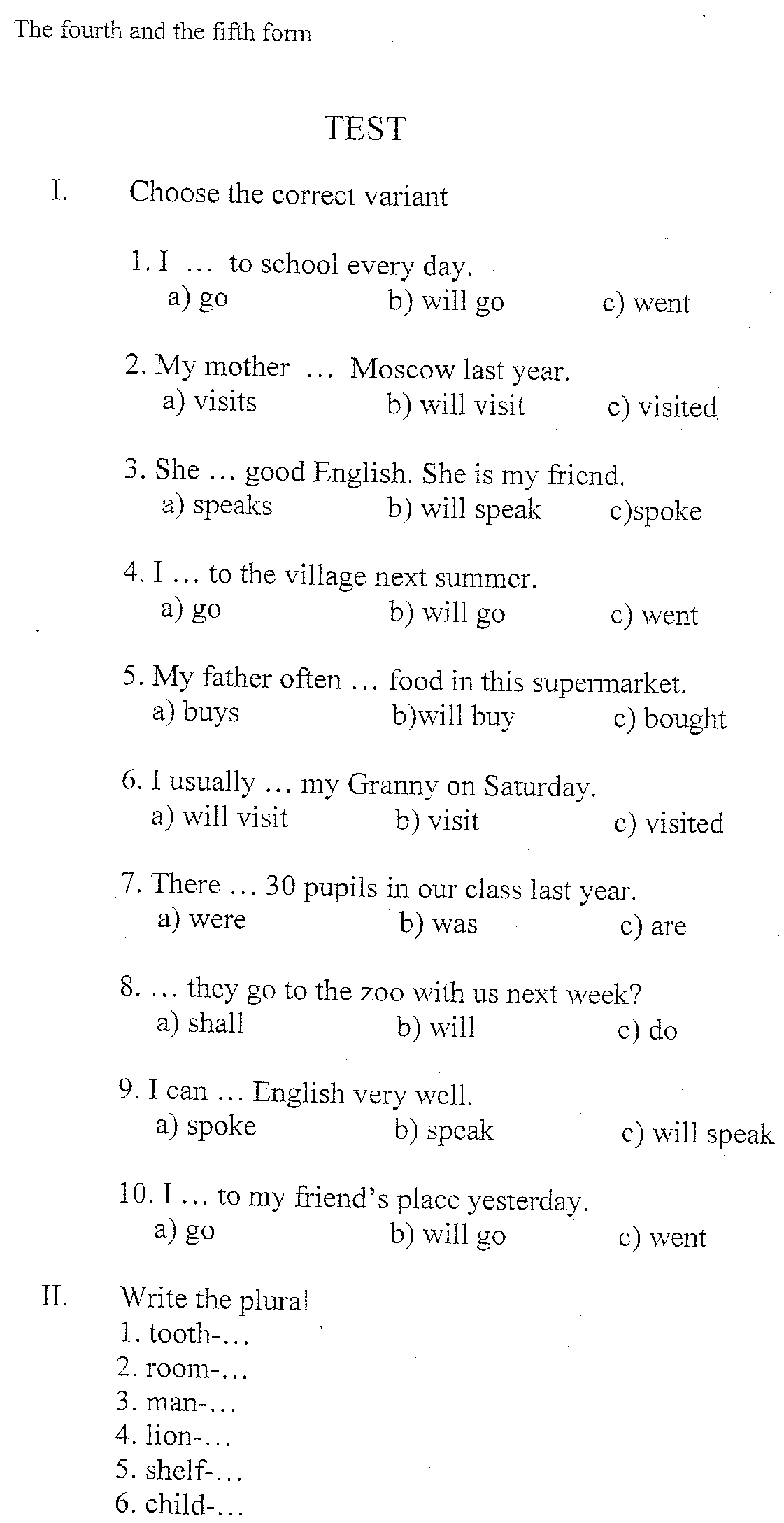 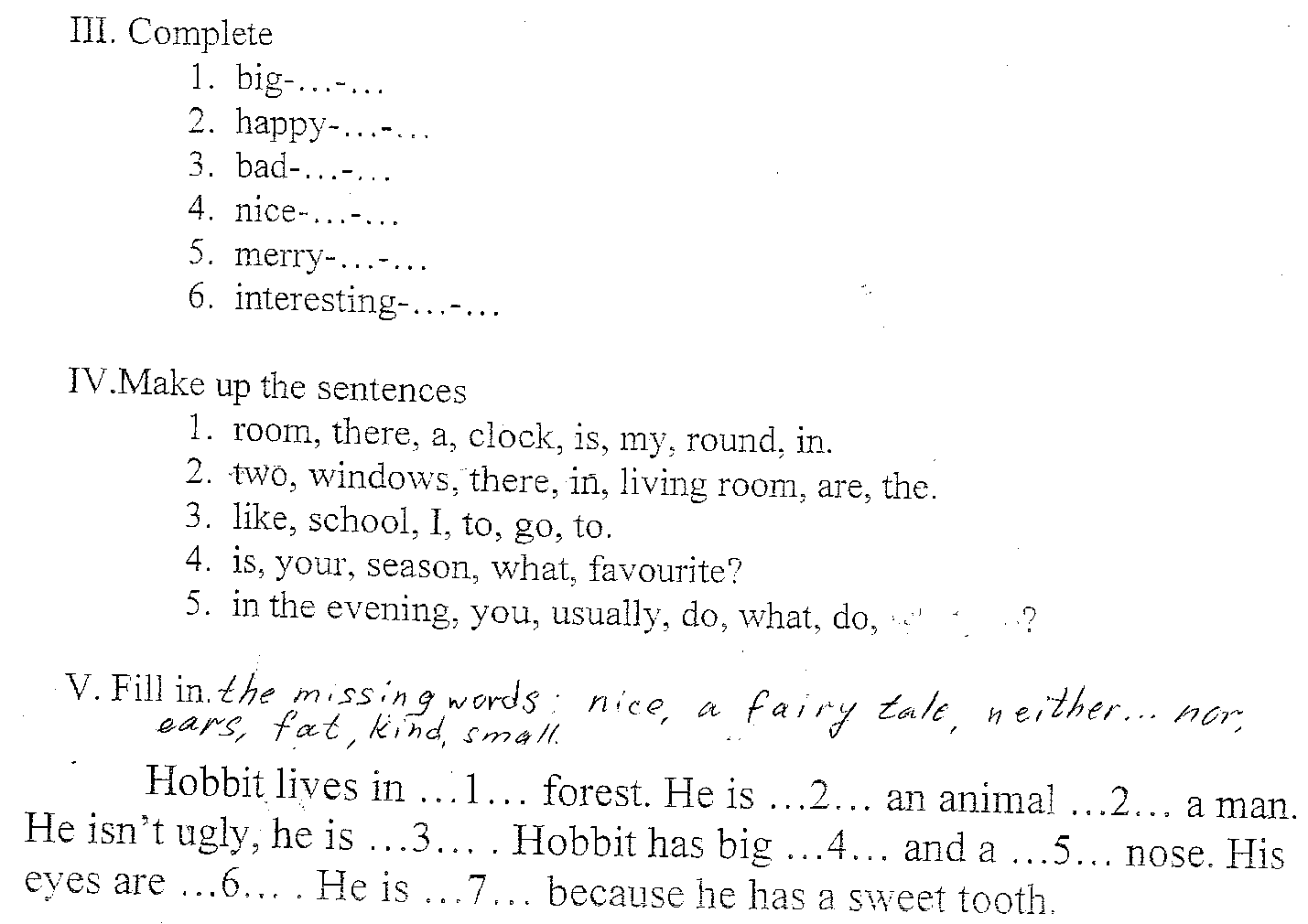 V. Fill in the missing words: nice, a fairy tale, neither… nor, ears, fat, kind, small.        Hobbit lives in …1…forest. He is…2…an animal…2…a man. He isn’t ugly, he is…3… . Hobbit has big…4…and a…5…nose. His eyes are…6… . He is…7… because he has a sweet tooth.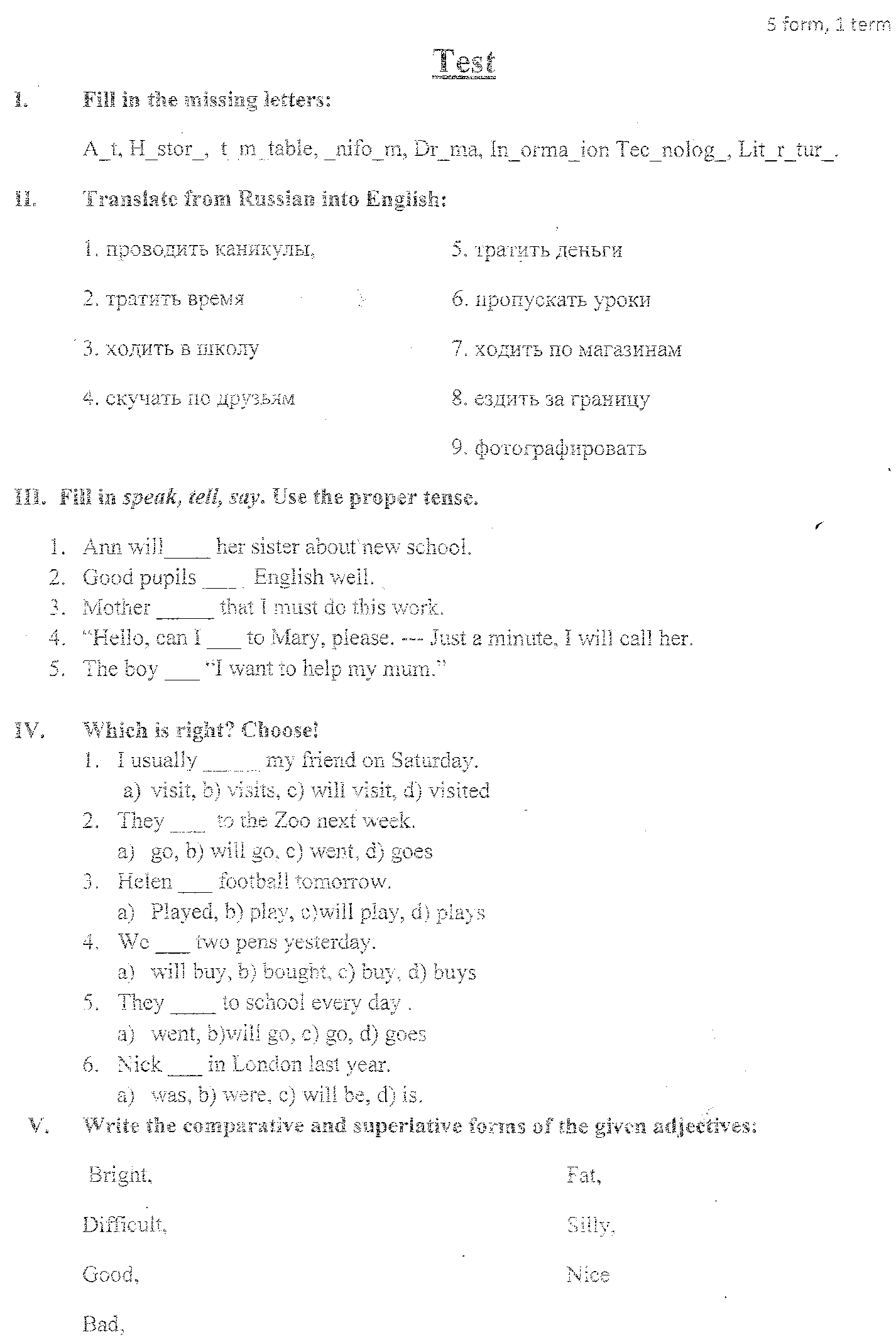 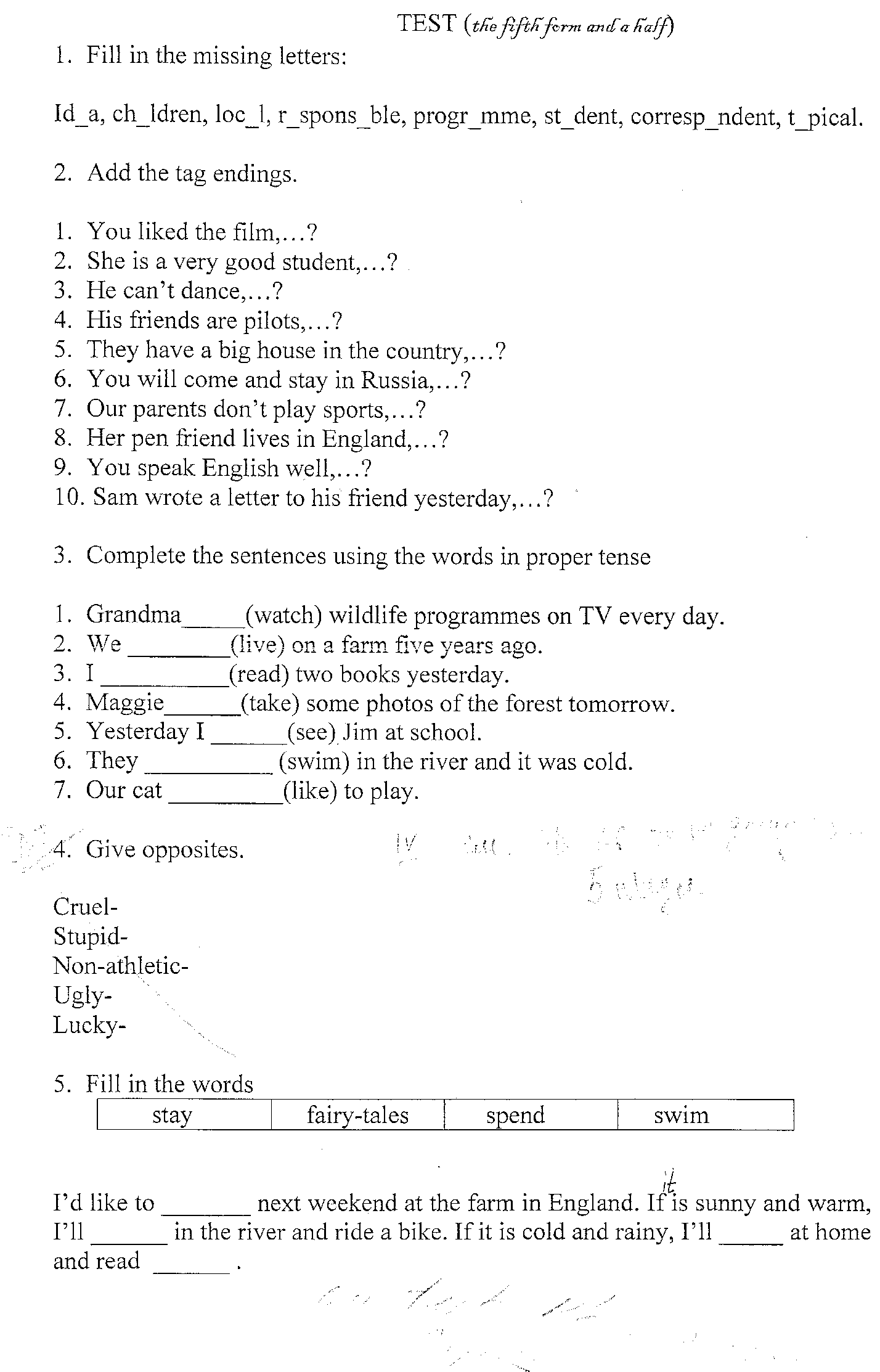          4. Put the verbs into the correct form. Use to be going to.It (rain) … They (eat) …  stew. I (wear) …blue shoes tonight. We (not / help you. Jack (not / walk) … home.НОРМЫ ОЦЕНКИ ЗНАНИЙ, УМЕНИЙ, НАВЫКОВ УЧАЩИХСЯ  ПО  ИНОСТРАННОМУ ЯЗЫК                                                                                                    АудированиеОтметка «5»                   ставится в том случае, если коммуникативная задача решена и при этом обучающиеся полностью поняли содержание иноязычной речи, соответствующей программным требованиям для каждого класса.Отметка «4»                  ставится в том случае, если коммуникативная задача решена и при этом обучающиеся полностью поняли содержание иноязычной речи, соответствующей программным требованиям для каждого класса, за исключением отдельных подробностей, не влияющих на понимание содержания услышанного в целом. Отметка «3»                ставится в том случае, если коммуникативная задача решена и при этом обучающиеся полностью поняли только основной смысл иноязычной речи, соответствующей программным требованиям для каждого класса.Отметка «2»        ставится в том случае, если обучающиеся не поняли смысла иноязычной речи, соответствующей программным требованиям для каждого класса.ГоворениеОтметка «5»             ставится в том случае, если общение осуществилось, высказывания обучающихся соответствовали поставленной коммуникативной, задаче и при этом их устная речь полностью соответствовала нормам иностранного языка в пределах программных требований для данного класса.Отметка «4»            ставится в том случае, если общение осуществилось, высказывания обучающихся соответствовали поставленной коммуникативной задаче и при этом обучающиеся выразили свои мысли на иностранном языке с незначительными отклонениями от языковых норм, а в остальном их устная речь соответствовала нормам иностранного языка в пределах программных требований для данного класса.Отметка «3»              ставится в том случае, если общение осуществилось, высказывания обучающихся соответствовали поставленной коммуникативной задаче и при этом обучающиеся выразили свои мысли на иностранном языке с отклонениями от языковых норм, не мешающими, однако, понять содержание сказанного.Отметка «2»                ставится в том случае, если общение не осуществилось или высказывания обучающихся не соответствовали поставленной коммуникативной задаче, обучающиеся слабо усвоили пройденный материал и выразили свои мысли на иностранном языке с такими отклонениями от языковых норм, которые не позволяют понять содержание большей части сказанного.                            ЧтениеОтметка «5»               ставится в том случае, если коммуникативная задача решена и при этом обучающиеся полностью поняли и осмыслили содержание прочитанного иноязычного текста в объёме, предусмотренном заданием, чтение обучающихся соответствовало программным требованиям для данного класса.Отметка «4 ставится в том случае, если коммуникативная задача решена и при этом  обучающиеся полностью поняли и осмыслили содержание прочитанного иноязычного текста за исключением деталей и частностей, не влияющих на  понимание  этого  текста,   в  объёме,   предусмотренном  заданием,  чтение обучающихся   соответствовало   программным   требованиям   для   данного  класса.Отметка «3»           ставится в том случае, если коммуникативная задача решена и при этом обучающиеся поняли, осмыслили главную идею прочитанного иноязычного текста в объёме, предусмотренном заданием, чтение обучающихся в основном соответствует программным требованиям для данного класса.Отметка «2»           ставится в том случае, если коммуникативная задача не решена, обучающиеся не поняли прочитанного иноязычного текста в объёме, предусмотренном заданием, чтение обучающихся соответствовало программным требованиям для данного класса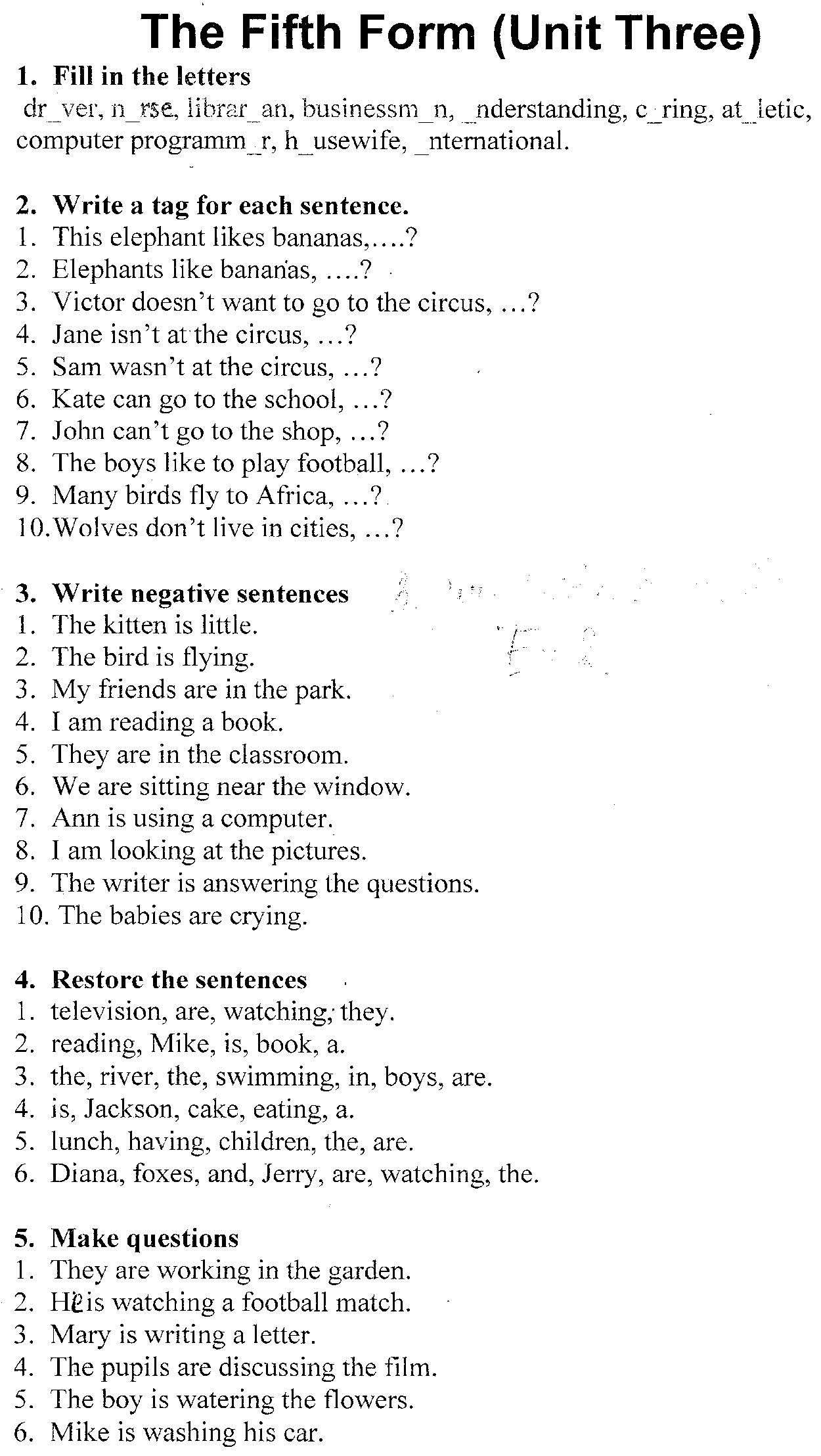     3. Put in the correct verb forms and the nouns into the gaps. Use Present        Continuous.Example: ___________ the newspaper? (he/to read)
Is he reading the newspaper?1)  in the lake? (Lisa/to swim) 2) your brother? (you/to help) 3) a museum? (he/to visit) 4) her T-shirt? (Doris/to wash) 5) home? (they/to run) 6) to the radio? (Henry/to listen) 7) the buckets? (the boys/to carry) 8) the string of the kite? (she/to hold) 9 )breakfast? (we/to make) 10) the computer? (Ron and Fred/to check)Контрольная работа. Unit 4.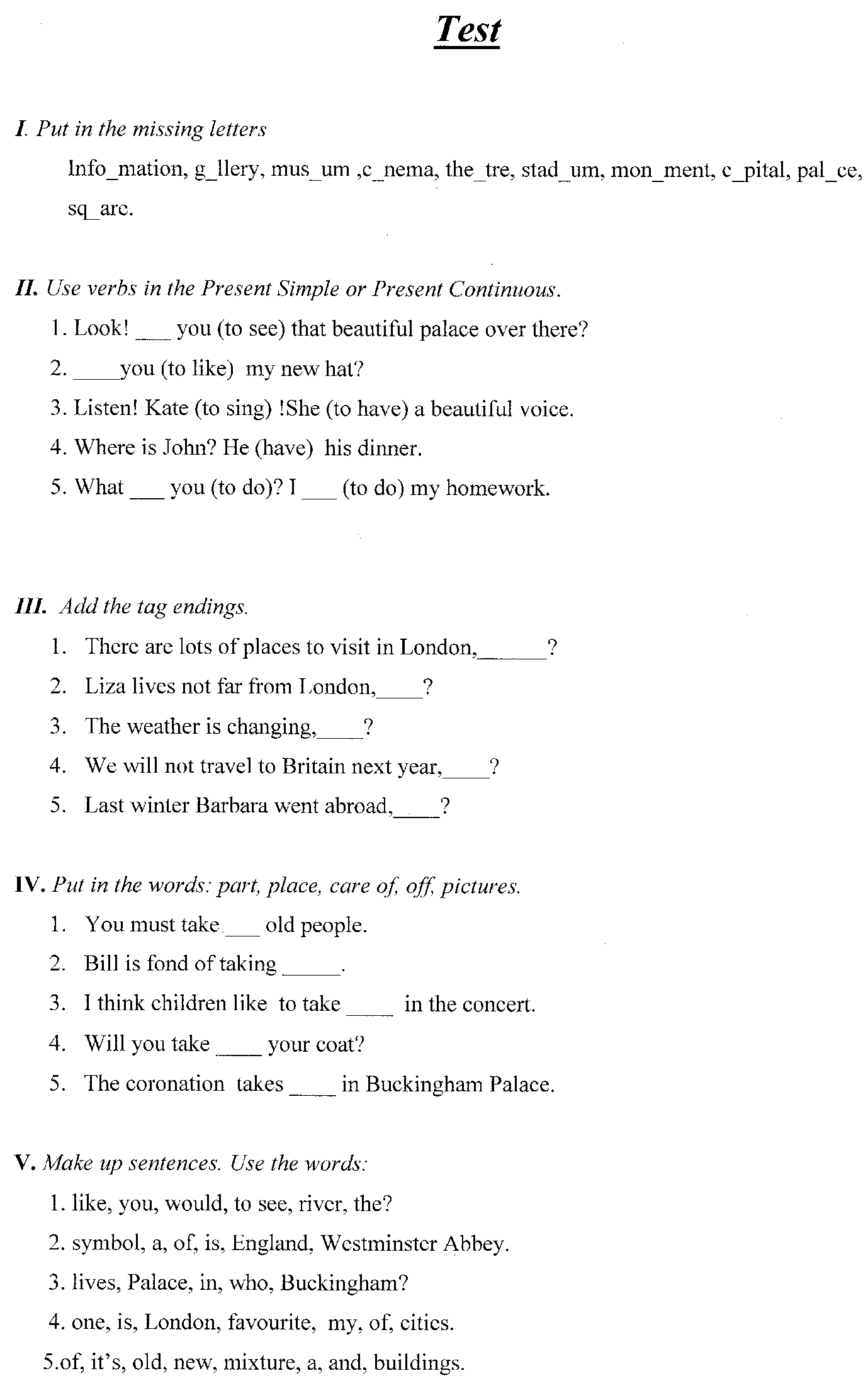 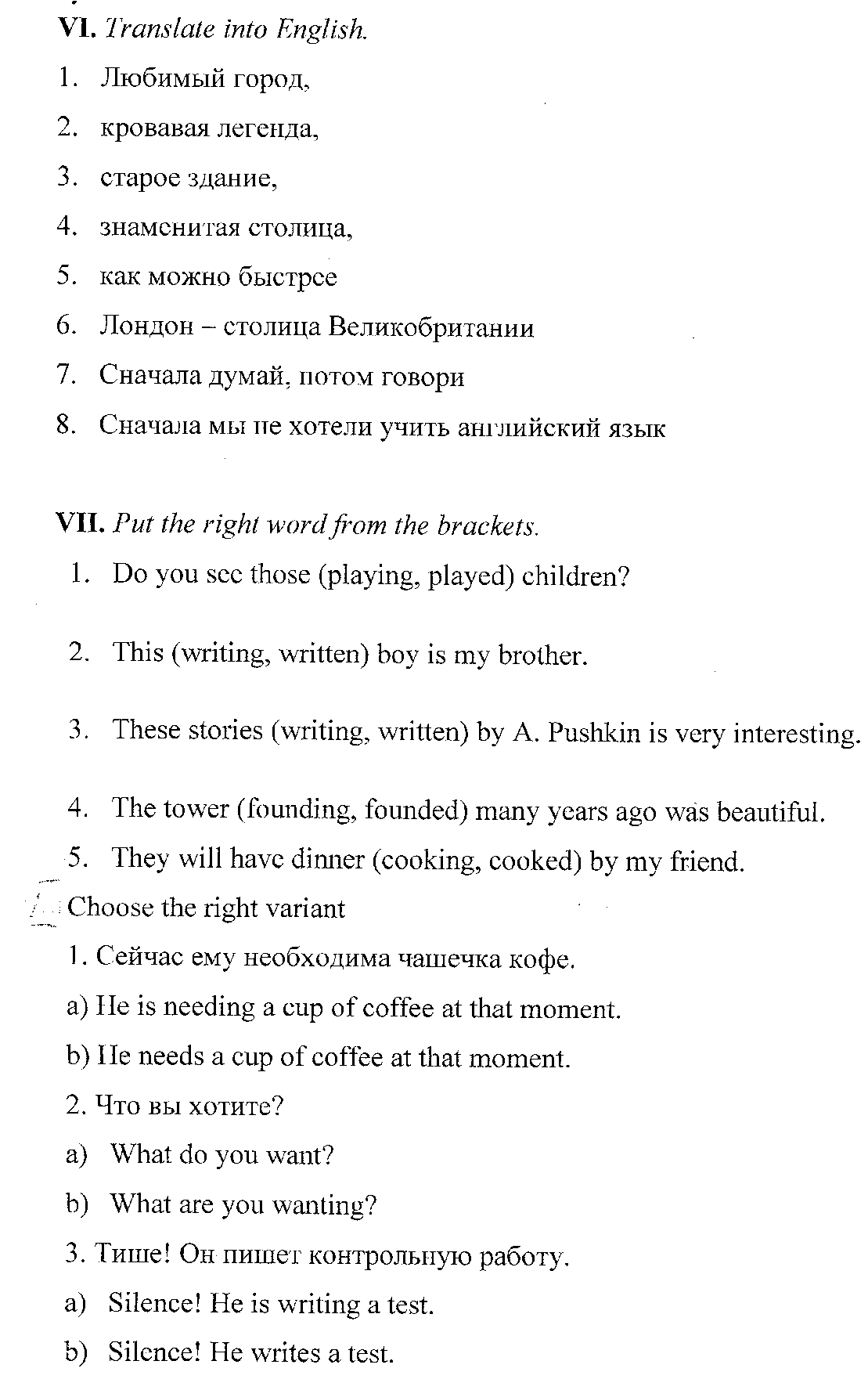 Календарно-тематическое планирование.Муниципальное казенное общеобразовательное учреждение«Новохопёрская гимназия № 1»Р А Б О Ч А Я   П Р О Г Р А М М Апо предмету «Английский язык»6 «А, Б» класс(УМК: Биболетова М.З.  и др.  Enjoy  English:  учебник английского языка для 6 класса / М. 3. Биболетова. - Обнинск: Титул, 2013;  рабочая тетрадь, книга для учителя – Обнинск: Титул, 2013;  аудиоприложение (CD MP3) – Обнинск: Титул, 2013. (Рекомендовано Министерством образования и науки Российской Федерации к использованию в образовательном процессе в образовательных учреждениях, реализующих образовательные программы общего образования и имеющих государственную аккредитацию)	Количество часов в неделю - 3,5Общее количество часов – 122,5Разработал:учитель  английского языка  1КК                           Архипова Ольга ПавловнаНовохоперск 2013Пояснительная запискаРабочая программа разработана на основе Федерального государственного стандарта основного общего образования второго поколения (приказ Министерства образования и науки от 17 декабря 2010 года №1897, зарегистрирован Минюстом России 01 февраля 2011 года, регистрационный номер 19644); закона РФ об образовании №3266-1 от 10.07.1992; Примерных программ основного общего образования по английскому языку для 5-9 классов Данная программа предназначена для организации процесса обучения английскому языку в образовательных учреждениях основного общего образования на основе линии УМК «Enjoy English» (5–9 классы) авторов М.З. Биболетовой, Н.В.Добрыниной, Н.Н.Трубаневой. В настоящей программе учтены основные положения Концепции духовно-нравственного развития и воспитания личности гражданина России, а также программы формирования универсальных учебных действий в основной школе. При разработке данной программы соблюдена преемственность с рабочей программой обучения английскому языку в начальной школе.Данная Рабочая программа разработана с учетом предметных тем образовательного стандарта и примерных программ по английскому языку и дает распределение учебных часов по разделам и темам курса, указывается последовательность изучения разделов с учетом логики учебного процесса, возрастных особенностей учащихся и т.д.Программа позволяет всем участникам образовательного процесса получить конкретное представление о целях, содержании, стратегии обучения, воспитания и развития учащихся средствами учебного предмета иностранный язык; предусматривает выделение этапов обучения, структурирование учебного материала, определение его количественных и качественных характеристик на каждом из этапов.В Рабочей программе раскрыто содержание изучаемого материала, пути формирования системы знаний, умений и способов деятельности, развития учащихся. Рабочая программа учитывает психологические особенности обучающихся в 6 классах.Имея в виду, что в параллели 6 классов учащиеся имеют разные способности, возникает необходимость использования разных видов деятельности, разнообразных форм и методов работы.Общая характеристика учебного предмета. Английский язык как учебный предмет характеризуется:-межпредметностью ( учащиеся получают сведения из разных областей знания);-многоуровневостью (необходимость овладения различными языковыми средствами, соотносящимися с аспектами языка: лексическим, грамматическим, фонетическим, а также умениями в четырех видах речевой деятельности: аудирование, чтение, говорение, письмо);- многофункциональностью (является целью обучения и средством приобретения знаний в самых различных областях знания).Иностранный язык способствует формированию у школьников целостной картины мира. Владение иностранным языком повышает уровень гуманитарного образования школьников, способствует формированию личности и ее социальной  адаптации   к   условиям   постоянно   меняющегося   поликультурного, полиязычного мира.Иностранный язык расширяет лингвострановедческий кругозор учащихся, способствует формированию культуры общения, содействует общему речевому развитию учащихся. Здесь проявляется взаимодействие языковых учебных предметов, способствующих формированию основ филологического образования школьников.Первой содержательной задачей являются коммуникативные умения, второй - языковые знания и навыки оперирования ими, третьей - социокультурные знания и умения, которые находятся в тесной взаимосвязи. Основной целью следует считать коммуникативные умения, которые представляют собой результат овладения иностранным языком на данном этапе обучения. Формирование коммуникативных умений предполагает овладение языковыми средствами, навыками оперирования ими в процессе говорения, аудирования, чтения и письма. Таким образом, языковые знания и навыки представляют собой часть названных выше сложных коммуникативных умений. Формирование коммуникативной компетенции неразрывно связано и с социокультурными знаниями и УУД,  выступающими как способы  общения и средства познавательной деятельности.Учебный предмет включает:1. Языковые единицы: единицы языка и речи (от звуков, слов до целостного текста) и правила оперирования ими. В курсе это наиболее частотные коммуникативно-значимые лексические единицы, используемые в типичных стандартных ситуациях общения, в том числе оценочная лексика, разговорные клише как элемент речевого этикета.Лексика даётся на широком социокультурном фоне, в частности, предусматривается овладение безэквивалентной и фоновой лексикой в рамках изучаемой тематики, т.е. язык изучается в тесной связи с культурой носителей данного языка.2. Предметное содержание,которое передается с помощью языкового и речевого материала, куда входят сферы общения, темы, проблемы, характерные для типичной ситуации общения со сквозной темой «Ученик и его сверстники из страны изучаемого языка. Окружающий их мир». Важную роль играет страноведческий и социально-культурный контекст.3. Предметные и умственные действия с иноязычным материалом, которые осуществляются в процессе решения коммуникативных задач.  В процессе обучения АНГЛИЙСКОМУ ЯЗЫКУ в 6-х классах (учебник «Enjoy English 6) реализуются цели нескольких уровней.  Целипервого уровня можно представить в виде «иметь представление»: о круге проблем данного курса,  об обязательных для изучения модулях (и возможностях выбора своего «пути»),о современном состоянии данной дисциплины, об основных сферах применения получаемых знаний, о связи курса с другими дисциплинами.Целивторого уровня можно представить в виде «знать»: - объекты, предметы, цели, задачи, место курса среди других курсов,- знание содержания материала по всем лексическим темам, а также использование дополнительной информации по изученным темам;   - правильное изложение мыслей, четкая формулировка и хорошее произношение;  - активность учащихся в учебной деятельности;  - творческий подход к решению поставленных задач, оригинальность способов и методов решения проблем;  - самостоятельность, умение принимать решения, отстаивать свою точку зрения и убеждать других в процессе дискуссий;  - умение работать в группе, проявлять лидерские качества, развивать способность к сотрудничеству и взаимопомощи.  Целитретьего уровня:  выбирать, выделять, оформлять, описывать, высказывать, формулировать, обобщать, интерпретировать, контролировать, проверять, осуществлять самоконтроль.Целичетвертого уровня: сопоставить цели с учебными контролирующими заданиями, сопоставить цели с видами деятельности.При реализации данных целей:1).Развивается коммуникативная компетенция на английском языке в совокупности ее составляющих - речевой, языковой, социокультурной, компенсаторной, учебно-познавательной, а именно:а) речевая компетенция — развиваются сформированные на базе начальной школы коммуникативные умения в говорении, аудировании, чтении, письме с тем, чтобы школьники достигли общеевропейского допорогового уровня обученности (А2 / Preintermediate);б) языковая компетенция - накапливаются новые языковые средства, обеспечивающие возможность общаться на темы, предусмотренные стандартом и примерной программой для данного этапа;в) социокультурная компетенция - школьники приобщаются к культуре и реалиям стран, говорящих на английском языке, в рамках более широкого спектра сфер, тем и ситуаций общения, отвечающих опыту, интересам учащихся 10-15 лет, соответствующих их психологическим особенностям; развивается их способность и готовность использовать английский язык в реальном общении; формируется умение представлять свою собственную страну,  ее культуру в условиях межкультурного общения посредством ознакомления учащихся с соответствующим страноведческим, культуроведческим и социолингвистическим материалом, широко представленным в учебном курсе;г) компенсаторная компетенция способствует развивитию умения в процессе общения выходить из затруднительного положения, вызванного нехваткой языковых средств за счет перефраза, использования синонимов, жестов;д) учебно-познавательная компетенция помогает развитию желания и умения самостоятельного изучения английского языка доступными им способами (проекты, через Интернет, с помощью справочников и т. п.), развиваются специальные учебные умения (пользоваться словарями, интерпретировать информацию текста и др.), умение пользоваться современными информационными технологиями, опираясь на владение английским языком. 2).Продолжается развитие и воспитание школьников средствами предмета «Иностранный язык»: понимание учащимися роли изучения языков международного общения в современном поликультурном мире, ценности родного языка как элемента национальной культуры; осознание важности английского языка как средства познания, самореализации и социальной адаптации; воспитание толерантности по отношению к иным языкам и культуре. Образовательная, развивающая и воспитательная цели обучения английскому языку в данном УМК реализуются в процессе формирования, совершенствования и развития коммуникативной компетенции в единстве ее составляющих.Развитие и воспитание у школьников понимания важности изучения иностранного языка в современном мире и потребности пользоваться им как средством межкультурного общения, познания, самореализации и социальной адаптации дает возможность воспитывать гражданина, патриота своей страны, развивать национальное самосознание, а также способствует взаимопониманию между представителями различных сообществ.Достижение школьниками основной цели обучения английскому языку способствует их развитию  личности. Участвуя в диалоге культур, учащиеся развивают свою способность к общению. Они вырабатывают толерантность к иным воззрениям, отличным от их собственных, становятся более терпимыми и коммуникабельными. У них появляется способность к анализу, пониманию иных ценностей и норм поведения, к выработке адекватной реакции на то, что не согласуется с их убеждениями. Овладение английским языком, и это должно быть осознано учащимися, в конечном счете,  ведет к развитию более глубокого взаимопонимания между народами, к познанию их культур, а на этой основе — к более глубокому осмыслению культурных ценностей и специфики своей культуры и народа, ее носителя, его самобытности и места собственной личности в жизни социума.Главные цели курса соответствуют зафиксированному в федеральном государственном образовательном стандарте основного общего образования по иностранному языку. Курс полностью соответствует новому Федеральному базисному учебному плану и примерным программам по английскому языку для основного общего образования. Предлагаемый курс также отвечает требованиям европейских стандартов. Он ориентирован в большей степени на общеевропейские компетенции владения иностранным языком. Следовательно  имеет полное соответствие целей и задач курса, тематики и результатов обучения требованиям основных федеральных документов.Место предмета  в учебном плане образовательного учреждения.Иностранный язык как учебный предмет наряду с родным языком и литературой входит в образовательную область «Филология», закладывая основы филологического образования и формируя коммуникативную культуру школьника.В соответствии с Федеральным базисным учебным планом на изучение английского языка в 6 классе отводится 3 часа в неделю(105часов). В связи с введением на старшей ступени обучения социально-гуманитарного профиля в данной школе, выделено дополнительно0,5 часа на изучение английского языка, который предусматривает работу над проектно-исследовательской деятельностью, на реализацию регионального компонента и эксперимента «Введение новых ФГОС основного общего образования в 6 классе». Общее количество часов на изучение английского языка составляет 122,5 часа в год, в неделю 3,5 часа.    Контрольных работ ____4________________    Проектов, исследований ___4_________________ Резервное время, предусмотренное в Примерной программе, использовано для реализации авторского подхода в изучении английского языки, разнообразия форм организации учебного процесса, внедрения современных методов обучения и педагогических технологий (коммуникативный подход, использование ИКТ)и т.п.Универсальные учебные действия. Учащиеся данного возраста характеризуются большой восприимчивостью к овладению языками,хорошей памятью, это позволяет им овладевать основами общения на новом для них языке с меньшими затратами времени и усилий по сравнению с учащимися других возрастных групп.В свою очередь, изучение иностранного языка способствует развитию коммуникативных способностей  школьников, что положительно сказывается на развитии речи учащихся на родном языке; развитию их познавательных способностей; формированию общеучебных умений учащихся,Исходя из особенностей учащихся 11 лет, которые  воспринимают мир целостно, эмоционально. Обучение языку позволяет включать иноязычную речевую деятельность в другие виды деятельности, свойственные ребенку данного возраста (игровую, эстетическую и т.п.) и дает возможность осуществлять разнообразные межпредметные связи.Основное назначение иностранного языка состоит в формировании коммуникативной компетенции, т.е. способности и готовности осуществлять иноязычное межличностное и межкультурное общение с носителями языка.Обращая внимание на развитие личности  в системе образования обеспечивается,следует обеспечивать формирование универсальных учебных действий, которые выступают основой образовательного и воспитательного процесса. УУД - это  способность субъекта к саморазвитию и самосовершенствованию путем сознательного и активного присвоения нового социального опыта; совокупность способов действия учащегося, обеспечивающих его  способность к самостоятельному усвоению новых знаний и умений,  включая организацию этого процесса. Это обобщенные способы действий, открывающие возможность  ориентации учащихся,  как в различных предметных областях, так и в  самой учебной деятельности, включая осознание учащимися ее целей, ценностно-смысловых и операциональных характеристик. Понятие «умения учиться» предполагает  полноценное освоение всех компонентов учебной деятельности,т.е.: 1) учебные мотивы, 2) учебную цель, 3) учебную задачу, 4) учебные действия и операции (ориентировка, преобразование материала, контроль и оценка). Под  метапредметными  действиями понимаются умственные действия учащихся, направленные на анализ и управление своей познавательной деятельностью и применяются как в рамках образовательного процесса, так и при решении проблем в реальных жизненных ситуациях. Функции УУД•	обеспечение возможностей учащегося самостоятельно осуществлять деятельность учения, ставить учебные цели, искать и использовать необходимые средства и способы достижения, контролировать и оценивать процесс и результаты деятельности;•	создание условий для развития личности и ее самореализации на основе готовности к непрерывному образованию в поликультурном обществе, высокой  социальной и профессиональной мобильности;•	обеспечение успешного усвоения знаний, умений и навыков, формирование картины мира и  компетентностей в любой предметной области Виды УУД, сформированные в процессе освоения программы:Личностные результаты Умения самостоятельно делать свой выбор в мире мыслей, чувств и ценностей и отвечать за этот выбор.Предполагают умения оценивать ситуации и поступки ,объяснять смысл своих оценок, мотивов, целей,самоопределяться в жизненных ценностях (на словах) и поступать в соответствии с ними, отвечая за свои поступки.Регулятивные универсальные учебные действия Умения организовывать свою деятельность .К ним относятся умения определять и формулировать цель деятельности, составлять план действий по решению проблемы (задачи),осуществлять действия по реализации плана, соотносить результат своей деятельности с целью и оценивать его. Познавательные УУД Умения результативно мыслить и работать с информацией в современном мире. Включают предварительный отбор источников информации,получение информации разными способами,переработка информации, выбор наиболее удобной формы хранения и передачи информации.Коммуникативные УУД Умения общаться, взаимодействовать с людьми . Предполагают умения доносить свою позицию до других, владея приёмами монологической и диалогической речи, понимать другие позиции (взгляды, интересы),договариваться с людьми, согласуя с ними свои интересы и взгляды, для того чтобы сделать что-то сообща.Содержание обучения английскому языку в 6 классеТематика общения:Международный клуб путешественников.Чудеса природы.Английская семья.Английские праздники.Британские школы.Соединенное королевство Великобритании и Северной Ирландии.Знаменитые люди.Досуг.Спорт.Учебно-тематический план.Требования к уровню подготовки учащихся Личностные результаты:-формирование мотивации изучения иностранных языков-осознание   возможностей   самореализации   средствами иностранного языка;-стремление к совершенствованию собственной речевой культуры в целом;-формирование коммуникативной компетенции в межкультурной и межэтнической коммуникации;- развитие таких качеств, как воля, целеустремленность, креативность, инициативность, эмпатия, трудолюбие, дисциплинированность;- формирование общекультурной и этнической идентичности как составляющих    гражданской идентичности личности.Метапредметные результаты:- Развитие умения планировать свое речевое и неречевое поведение;- развитие коммуникативной компетенции, включая умение взаимодействовать с окружающими, выполняя разные социальные роли;- развитие исследовательских учебных действий, включая навыки работы с информацией: поиск и выделение нужной информации, обобщение и фиксация информации;- развитие смыслового чтения, включая умение определять тему, прогнозировать содержание текста по заголовку/по ключевым словам,  выделять основную мысль,  главные  факты, опуская второстепенные, устанавливать логическую последовательность основных фактов;- осуществление регулятивных действий самонаблюдения, самоконтроля, самооценки в процессе коммуникативной деятельности на иностранном языке. Предметные результаты:Речевая компетенция в следующих видах речевой деятельности:говорении: - учащиеся должны уметь без предварительной подготовки вести несложную беседу с речевым партнером в связи с предъявленной ситуацией общения, а также содержанием увиденного, услышанного или прочитанного, адекватно реагируя на его реплики, запрашивая уточняющие сведения и побуждая собеседника к продолжению разговора, используя речевые формулы и клише этикетного характера в рамках языкового материала предшествующих классов. Высказывание каждого собеседника должно содержать не менее 5-6 реплик, правильно оформленных в языковом отношении  и отвечающих поставленной коммуникативной задаче;- к концу 6 класса учащиеся должны уметь без предварительной подготовки высказываться логично, последовательно и в соответствии с предложенной ситуацией общения или в связи с прослушанным или увиденным, кратко передавать содержание прочитанного или услышанного с непосредственной опорой на текст, данные вопросы, ключевые слова. Объем высказывания — не менее 8—10 фраз, правильно оформленных в языковом отношении и отвечающих поставленной коммуникативной задаче.аудировании:- учащиеся должны понимать на слух иноязычную речь в нормальном темпе в предъявлении учителя и звукозаписи, построенную на языковом материале учебника; допускается включение до 2% незнакомых слов, о значении которых можно догадаться. Длительность звучания связных текстов — до 2—2,5 мин.чтении:-чтение выступает как средство и цель обучения ИК. В первой своей функции тексты для чтения используются в качестве зрительного подкрепления  содержательной базы при обучении говорению. В этом случае тексты представляют собой письменную фиксацию устной речи.письменной речи:-Учащиеся 6 класса должны:1) научиться письменно фиксировать ключевые слова, фразы в качестве опоры для устного высказывания;2) выписывать из текста нужную информацию;3) заполнять анкету, составлять вопросник для проведения интервью, анкетирования;4) писать письмо по аналогии с образцом.Языковая компетенция (владение языковыми средствами):-применение правил написания слов, изученных в начальной школе;- адекватное произношение и различение на слух всех звуков иностранного языка; соблюдение правильного ударения в словах и фразах.соблюдение ритмико-интонационных особенностей предложений различных коммуникативных типов (утвердительное, вопросительное, отрицательное, повелительное); правильное членение предложений на смысловые группыСоциокультурная компетенция:-знание национально-культурных особенностей речевого и неречевого поведения в своей стране и странах изучаемого языка;- распознавание и употребление в устной и письменной речи основных норм речевого этикета ;- знакомство с образцами художественной, публицистической и научно-популярной литературыКомпенсаторная компетенция — умение выходить из трудного положения в условиях дефицита языковых средств при получении и приеме информации за счет использования контекстуальной догадки, игнорирования языковых трудностей, переспроса, словарных замен, жестов, мимики.В познавательной сфере:- умение сравнивать языковые явления родного и иностранного языков на уровне отдельных грамматических явлений, слов, словосочетаний, предложений;-умение действовать по образцу/аналогии при выполнении упражнений и составлении собственных высказываний- готовность и умение осуществлять индивидуальную и совместную проектную работу.В ценностно-ориентационной сфере:- представление о языке как средстве выражения чувств, эмоций, основе культуры мышления;- осознание места и роли родного и иностранных языков в этом мире как средства общения, познания, самореализации и социальной адаптации. В эстетической сфере:- владение элементарными средствами выражения чувств и эмоций на иностранном языке;- стремление к знакомству с образцами художественного творчества на иностранном языке и средствами иностранного языка; В трудовой сфере:-         умение рационально планировать свой учебный труд;- умение работать в соответствии с намеченным планом. В физической сфере:- стремление вести здоровый образ жизни (режим труда и отдыха, питание, спорт, фитнес).Критерии выставления оценокЗа письменные работы (контрольные работы, самостоятельные работы, словарные диктанты) оценка вычисляется исходя из процента правильных ответов:Нормы оценки знаний, умений, навыков учащихся по иностранному языку.АудированиеОтметка «5»                   ставится в том случае, если коммуникативная задача решена и при этом обучающиеся полностью поняли содержание иноязычной речи, соответствующей программным требованиям для каждого класса.Отметка «4»                  ставится в том случае, если коммуникативная задача решена и при этом обучающиеся полностью поняли содержание иноязычной речи, соответствующей программным требованиям для каждого класса, за исключением отдельных подробностей, не влияющих на понимание содержания услышанного в целом.Отметка «3»                ставится в том случае, если коммуникативная задача решена и при этом обучающиеся полностью поняли только основной смысл иноязычной речи, соответствующей программным требованиям для каждого класса.Отметка «2»        ставится в том случае, если обучающиеся не поняли смысла иноязычной речи, соответствующей программным требованиям для каждого класса.ГоворениеОтметка «5»             ставится в том случае, если общение осуществилось, высказывания обучающихся соответствовали поставленной коммуникативной, задаче и при этом их устная речь полностью соответствовала нормам иностранного языка в пределах программных требований для данного класса.Отметка «4»            ставится в том случае, если общение осуществилось, высказывания обучающихся соответствовали поставленной коммуникативной задаче и при этом обучающиеся выразили свои мысли на иностранном языке с незначительными отклонениями от языковых норм, а в остальном их устная речь соответствовала нормам иностранного языка в пределах программных требований для данного класса.Отметка «3»              ставится в том случае, если общение осуществилось, высказывания обучающихся соответствовали поставленной коммуникативной задаче и при этом обучающиеся выразили свои мысли на иностранном языке с отклонениями от языковых норм, не мешающими, однако, понять содержание сказанного.Отметка «2»                ставится в том случае, если общение не осуществилось или высказывания обучающихся не соответствовали поставленной коммуникативной задаче, обучающиеся слабо усвоили пройденный материал и выразили свои мысли на иностранном языке с такими отклонениями от языковых норм, которые не позволяют понять содержание большей части сказанного.                            ЧтениеОтметка «5»               ставится в том случае, если коммуникативная задача решена и при этом обучающиеся полностью поняли и осмыслили содержание прочитанного иноязычного текста в объёме, предусмотренном заданием, чтение обучающихся соответствовало программным требованиям для данного класса.Отметка «4 ставится в том случае, если коммуникативная задача решена и при этом  обучающиеся полностью поняли и осмыслили содержание прочитанного иноязычного текста за исключением деталей и частностей, не влияющих на  понимание  этого  текста,   в  объёме,   предусмотренном  заданием,  чтение обучающихся   соответствовало   программным   требованиям   для   данного  класса.Отметка «3»           ставится в том случае, если коммуникативная задача решена и при этом обучающиеся поняли, осмыслили главную идею прочитанного иноязычного текста в объёме, предусмотренном заданием, чтение обучающихся в основном соответствует программным требованиям для данного класса.Отметка «2»           ставится в том случае, если коммуникативная задача не решена, обучающиеся не поняли прочитанного иноязычного текста в объёме, предусмотренном заданием, чтение обучающихся соответствовало программным требованиям для данного классаЛитература:1.Авторская программа к курсу «Enjoy English» для 2-11 классов общеобразовательных учреждений- Обнинск: Титул, 2010).2. «Поурочное планирование» - «Enjoy English» (6 класс)  (Биболетова М.З. Трубанева Н.Н.- 2012г. ).3. Примерные программы по учебным предметам. Иностранные языки. – М: «Просвещение» 2011г.4. Поливанова К.Н. Проектная деятельность школьников.Интернет-ресурсы:www. pedsovet.suwww. alleng.ruwww. englishteachers. ruwww.rusedu.ruКалендарно-тематическое планированиеМуниципальное общеобразовательное учреждениеНовохопёрского муниципального района Воронежской области«Новохопёрская гимназия № 1»«Рассмотрено на заседании МО         «Согласовано»                                «Утверждаю»     Протокол №1от16.09.2013г.         Зам. директора по УВР                    Директор гимназиируководитель                                                                                                                      ________________                                                                      Приказ №100/2 от 21.09.2013г.Р А Б О Ч А Я   П Р О Г Р А М М Апо предмету «История Древнего мира»5 класс(УМК  Учебник «История Древнего мира» для 5 класса авторов А. А. Вигасина, Г. И. Годер, И. С. Свенцицкой. - М: Просвещение, 2013.Годер Г. И. Рабочая тетрадь по истории Древнего мира. 5 кл.: В 2 вып. - М.: Просвещение, 2012.) Разработал:         учитель  истории и обществознания  ВКК                                   Перова Людмила Александровна  Всего за год: 70 часовВ неделю: 2 часаСрок реализации:	 1 год.Новохоперск 2013Пояснительная запискаРабочая программа по истории Древнего мира составлена на основе Примерной программы основного общего образования по истории МО РФ 2011 г. и авторской программы под редакцией А. А. Вигасина, О.С.Сороко-Цюпы «Всеобщая история», М.,«Просвещение», 2013 г.Опирается на Федеральный государственный образовательный стандарт второго поколения основного общего образования ,конкретизирует основные положения его фундаментального ядра.Знание национальной и мировой истории-современный показатель общей культуры человека. Главная задача школьного исторического образования-формирование у учащихся исторического мышления как основы гражданской идентичности ценностно ориентированной личности.Цель изучения курса “История Древнего мира”:-освоение значимости периода древности, античности в истории народов Европы, Азии, и России в частности, а также их места в истории мировой цивилизации.Основными образовательными задачами курса являются:-формирование у пятиклассников ценностных ориентиров для этнонациональной, культурной самоиндентификации в обществе на основе освоенных знаний о народах, персоналиях Античности;-овладение знаниями о своеобразии эпохи Древнего мира в социальной, экономической, политической, духовной и нравственной сферах и раскрытие особенностей с помощью ключевых понятий предмета “История Древнего мира”;-воспитание толерантности, уважения к культурному наследию, религии различных народов с использованием педагогического и культурного потенциала греко-римской мифологии, легенд и мифов других народов;-формирование способностей к самовыражению, самореализации, на примерах поступков и деятельности наиболее ярких личностей Древнего мира;-развитие у учащихся интеллектуальных способностей и умений самостоятельно овладевать историческими знаниями и применять их в разных ситуациях;-формирование у школьников способности применять знания о культуре, политическом устройстве обществ Древней Греции, Древнего Рима, других стран для понимания сути современных общественных явлений, в общении с другими людьми в усовиях современного поликультурного общества.Эти знания, умения и ценности создают предпосылки для личностного развития учащихся, выражающегося в осознании ими культурного многообразия мира, в понимании и уважении других людей, народов и культур.Место предмета «История Древнего мира» в учебном плане         Согласно учебному плану образовательного учреждения на изучение истории в 5-м классе отводится 2 часа в неделю. Курс рассчитан на изучение в течение одного учебного года и составляет 70 часов в год (35 учебных недель). Программа предполагает проведения систематического контроля. Текущий контроль проводится в форме проверки устных и письменных домашних, индивидуальных творческих, тестовых заданий. Тестовые задания, в соответствии с требованиями ФГОС НОО, представлены 2-мя уровнями: базовым и повышенным. Итого за год обучения:обязательных контрольных работ – 4, тестовых работ - 12творческих проектов – 1. Текущая и итоговая оценка результатов деятельности  школьников осуществляется по традиционной пятибалльной системе. В соответствии с системой оценки достижения планируемых результатов освоения ООП НОО возможно применение рейтинговой оценки, которая рассчитывается таким образом: 50 – 70 % соответствуют оценке «удовлетворительно»;71 – 85 %  соответствуют оценке «хорошо»;86 – 100 % соответствуют оценке «отлично»;менее 50 % полученных баллов соответствуют оценке «неудовлетворительно».Оценка сформированности метапредметных результатов на уроке (сформированность  Р УУД, П УУД, К УУД) учитывается при выставлении предметной оценки.Результаты обучения и усвоения содержания курса «Истории Древнего мира»Личностные результаты:-осознание своей идентичности как гражданина страны, члена семьи, этнической и религиозной группы, локальной и региональной общности;-освоение гуманистических традиций и ценностей современного общества, уважение прав и свобод человека;-осмысление социально-нравственного опыта предшествующих поколений, способности к определению своей позиции и ответственному поведению в современном обществе;-понимание культурного многообразия мира, уважение к культуре своего народа и других народов, толерантность.Метапредметные результаты:-способность сознательно организовывать и регулировать свою деятельность – учебную, общественную и др.;-овладение умениями работать с учебной и внешкольной информацией (анализировать и обобщать факты, составлять простой и развернутый план, тезисы, конспект, формулировать и обосновывать выводы и т. д.), использовать современные источники информации, в том числе материалы на электронных носителях;-способность решать творческие задачи, представлять результаты своей деятельности в различных формах (сообщение, эссе, презентация, реферат и др.);-готовность к сотрудничеству с соучениками, коллективной работе, освоение основ межкультурного взаимодействия  в школе и социальном окружении и др.;-активное применение знаний и приобретенных умений, освоенных в школе, в повседневной жизни и продуктивное взаимодействие с другими людьми в профессиональной сфере и социуме.Предметные результаты:-овладение целостными представлениями об историческом пути человечества как необходимой основы для миропонимания и познания современного общества, истории собственной страны;-способность применять понятийный аппарат исторического знания и приемы исторического анализа для раскрытия сущности и значения событий и явлений прошлого и современности в курсах всеобщей истории;-способность соотносить историческое время и историческое пространство, действия и поступки личностей во времени и пространстве;-умения изучать и систематизировать информацию из  различных исторических  и современных источников, раскрывая ее социальную принадлежность и познавательную ценность, читать историческую карту и ориентироваться в ней;-расширение опыта оценочной деятельности на основе осмысления жизни и деяний личностей и народов в истории своей страны и человечества в целом;-готовность применять исторические знания для выявления и сохранения исторических и культурных памятников своей страны и мира.3. Учебно-тематический план3. Содержание учебного курса.ВведениеОткуда мы знаем, как жили наши предки. Письменные источники о прошлом. Древние сооружения как источник наших знаний о прошлом. Роль археологических раскопок в изучении истории Древнего мира.Счёт лет в истории. Хронология — наука об измерении времени. Раздел I. Жизнь первобытных людей.Учащийся должениметь представление:- о первобытности; первобытном человеке и его образе жизнизнать:- условия жизни, занятия, верования первобытных людейуметь: - показывать на карте места расселения древнейших людей- рассказывать об условиях жизни, верованиях первобытных людей- объяснять значение отделения земледелия от скотоводства, открытий и изобретений;- объяснять, как ведется счет лет в истории, используя линию времени;- характеризовать источники, рассказывающие о древней истории- сравнивать первобытного человека и современного;- характеризовать первобытные верования.Тема 1. Первобытные собиратели и охотникиПредставление о понятии «первобытные люди». Древнейшие люди. Орудия труда и складывание опыта их изготовления. Собирательство и охота — способы добывания пищи. Первое великое открытие человека — овладение огнём.Родовые общины охотников и собирателей. Расселение древнейших людей и его особенности. Особенности совместного ведения хозяйства в родовой общине. Распределение обязанностей в родовой общине.Возникновение искусства и религии. Представление о религиозных верованиях первобытных охотников и собирателей.Тема 2. Первобытные земледельцы и скотоводыВозникновение земледелия и скотоводства. Скотоводство и изменения в жизни людей. Последствия перехода к производящему хозяйству. Освоение ремёсел. Гончарное дело, прядение, ткачество.Родовые общины земледельцев и скотоводов. Управление племенем. Представления о происхождении рода, племени. Первобытные религиозные верования земледельцев и скотоводов. Зарождение культа.Появление неравенства и знати. Развитие ремёсел. Возникновение неравенства в общине земледельцев. Выделение знати. Преобразование поселений в города.Тема 3. Счёт лет в историиИзмерение времени по годам. Как в древности считали года. Счёт лет, которым мы пользуемся. Летоисчисление от Рождества Христова. Наша эра. «Линия» времени как схема ориентировки в историческом времени.Раздел II. Древний Восток. Учащийся должениметь представление:- о Древнем Востоке;-законах Хаммурапизнать:- основные понятия «фараон», «жрец», «пирамида», «империя», «конфуцианство», «каста»;- особенности стран Др. Востока.уметь: - показывать на карте местоположение  древнейших государств- рассказывать об условиях жизни, верованиях  и занятиях населения государств Месопотамии, Др. Индии, Персидской державы, Ассирии, Др.Китая- объяснять роль религии, жрецов;- Характеризовать источники, рассказывающие о древних цивилизациях;- описывать предметы материальной культуры и произведения древнеегипетского искусства, высказывать суждения об их художественных достоинствах- показывать на карте города и государства Восточного Средиземноморья, территорию Др. Индии, Др. Китая;-характеризовать основные группы населения стран Древнего Востока;- сравнивать письменность стран Др. Востока-решать исторические задачи и проблемные ситуации на счёт времени.Владеть:- способами организации работы в малых группах;-приемами решения исторических задач на счет лет в истории.Тема 4. Древний ЕгипетГосударство на берегах Нила. Страна Египет. Как жили земледельцы и ремесленники. Жители Египта: от фараона до простого земледельца. Труд земледельцев. Система каналов. В гостях у египтянина. Ремёсла и обмен. Писцы собирают налоги.Жизнь египетского вельможи. Служба вельмож. Отношения фараона и его вельможей.Военные походы фараонов. Главные города Древнего Египта — Мемфис, Фивы. Судьбы военные. Появление наёмного войска.Религия древних египтян. Боги и жрецы. Храмы — жилища богов. Могущество жрецов. Искусство древних египтян. Возведение каменных пирамид. Храм — жилище богов. Внешний вид и внутреннее устройство храма. Искусство древнеегипетской скульптуры: статуя, скульптурный портрет. Письменность и знания древних египтян. Особенности древнеегипетской письменности. Изобретение материала и инструмента для письма. Школа подготовки писцов и жрецов. Первооснова научных знаний (математика, астрономия). Изобретения инструментов отсчёта времени: солнечный календарь, водяные часы, звёздные карты. Хранители знаний — жрецы.Повторение. Достижения древних египтян Тема 5. Западная Азия в древностиДревнее Двуречье. Местоположение, природа и ландшафт Южного Двуречья. Жрецы учёные. Клинопись. Писцовые школы. Научные знания (астрономия, математика). Письмена на глиняных табличках. Мифы II сказания с глиняных табличек. Клинопись — особое письмо Двуречья.Вавилонский царь Хаммурапи и его законы. Представление о законах Хаммурапи как законах богов. Финикийские мореплаватели. Морская торговля и пиратство. Колонии финикийцев. Древнейший финикийский алфавит, легенды о финикийцах.Библейские сказания. Ветхий Завет. Древнееврейское царство. Библейские сказания о войнах евреев в Палестине. Ассирийская держава. Начало обработки железа. Ассирийское войско. Археологические свидетельства ассирийского искусства. Легенды об ассирийцах. Гибель Ассирийской державы.Персидская держава «царя царей». Три великих царства в Западной Азии. Тема 6. Индия и Китай в древностиСвоеобразие путей становления государственности в Индии и Китае в период древности.Природа и люди Древней ИндииОсновные занятия индийцев. Жизнь среди природы: животные и боги индийцев. Сказание о Раме. Древнейшие города. Вера в переселение душ.Индийские касты. Возникновение буддизма. Легенда о Будде. Объединение Индии царём Ашока.Чему учил китайский мудрец Конфуций. Китайские иероглифы. Китайская наука учтивости.Первый властелин единого Китая. Объединение Китая при Цинь Шихуане. Великий шёлковый путь. Чай. Бумага. Компас.Повторение. Вклад народов Древнего Востока в мировую историю и культуру.Раздел III. Древняя Греция. Учащийся должениметь представление:- о Древнем Греции;знать:- основные понятия «полис», «демократия», «колонизация», «эллинизм», «гражданин», «»;- особенности Древней  Греции.уметь: - показывать на карте местоположение  древнегреческих государств, места значительных событий;- рассказывать об условиях жизни  и занятиях населения Древней Греции; - давать сравнительную характеристику общественно-политического устройства Афин и Спарты;-характеризовать спартанское воспитание, афинскую демократию при Перикле;- объяснять причины и итоги войн, которые вели древнегреческие государства;-рассказывать о развитии наук, образовании в Древней Греции;- описывать произведения разных видов древнегреческого  искусства, высказывая и  аргументируя свои оценочные суждения- объяснять, в чем состоит вклад древнегреческих обществ в мировое культурное наследие;-составлять исторический портрет Александра Македонского;- объяснять причины распада державы Александра Македонского;- называть и описывать памятники периода эллинизмаВладеть:- способами организации работы в малых группах;-приемами составления кроссвордов, составления презентаций.Тема 7. Древнейшая ГрецияМестоположение, природа и ландшафт. Роль моря в жизни греков. Отсутствие полноводных рек.Греки и критяне. Древнейшие города: Микены, Тиринф, Пилос, Афины. Микены и Троя. Древнейшее греческое письмо. Заселение островов Эгейского моря. Троянская война. Мифы о начале Троянской войны. Вторжение в Грецию с севера воинственных племён и его последствия.Поэма Гомера «Илиада». Миф о Троянской войне и поэмы «Илиада» и «Одиссея». Поэма Гомера «Одиссея». География странствий царя с острова Итака — Одиссея. Религия древних греков. Боги Греции. Основные занятия греков и их покровители. Тема 8. Полисы Греции и их борьба с персидским нашествиемНачало обработки железа в Греции. Возникновение полисов — городов-государств Создание греческого алфавита.Земледельцы Аттики теряют землю и свободу. География, природа и ландшафт Аттики. Зарождение демократии в Афинах. Демократические реформы Солона. Древняя Спарта. География, природа и ландшафт Лаконии. Управление Спартой и войском. Спартанское воспитание. «Детский» способ голосования. Легенда о поэте Тиртее.Греческие колонии на берегах Средиземного и Чёрного морей. Олимпийские игры в древности. Олимпия — город, где зародилась традиция Олимпийских игр. Победа греков над персами в Марафонской битве. Нашествие персидских войск на Элладу. Причины победы греков. Мораль предания «Перстень Поликрата».Тема 9. Возвышение Афин в V в. до н. э. и расцвет демократииПоследствия победы над персами для Афин. Афинский морской союз. Установление в полисах власти демоса — демократий.В гаванях афинского порта Пирей. Рабство и рабский труд. Афины — крупнейший центр ремесла и торговли.В городе богини Афины. Особенности архитектуры храмов. Фидий и его Афина. Атлеты Мирона и Поликлета.В афинских школах и гимнасиях. Греческие учёные о природе человека. Скульптуры Поликлета и Мирона и спортивные достижения учащихся палестры. В афинских гимнасиях. Обучение красноречию.В театре Диониса. Возникновение театра в Древней Греции. Устройство. Театральные актёры. Театральные представления: трагедии и комедии. Воспитательная роль театральных представлений.Афинская демократия при Перикле. Сущность афинской демократии в V в. до н. э. Тема 10. Македонские завоевания в IVв. до н.э.Соперничество Афин и Спарты за господство над Элладой. Победа Спарты. Города Эллады подчиняются Македонии. Возвышение Македонии при царе Филиппе. Александр — царь Македонии и Греции.Поход Александра Македонского на Восток. Гибель Персидского царства. Поход в Индию — начало пути к завоеванию мира. Изменение великих планов. Возвращение в Вавилон. Писатели об Александре Македонском.В Александрии Египетской. Распад державы Александра после его смерти. Греческие учёные на благо Александрии Египетской: Аристарх Самосский, Эратосфен, Евклид.Раздел IV. Древний Рим. Учащийся должениметь представление:- о Древнем Риме;знать:- основные понятия «консул», «патриций», «плебей», «республика», «консул», «трибун»;«диктатор», «легион»- особенности Древнего  Рима.уметь: - показывать на карте местоположение  древнейших государств на территории Италии;- рассказывать об условиях жизни  и занятиях населения Древней Италии; -характеризовать политическую жизнь в Древнем Риме, ее участников, важнейшие события;- объяснять, в чем заключались предпосылки распространения христианства в Риме, рассказывать о судьбе первых христиан;- показывать на карте направление переселений варварских племен и их вторжений на территорию Римской империи-рассказывать о культурной жизни в Древнем Риме;- описывать произведения разных видов  искусства, высказывая и  аргументируя свои оценочные суждения- объяснять, в чем состоит вклад древних римлян в культурное наследие человечества;-составлять описание архитектурных памятников, произведений древнеримского искусства, используя текст и иллюстрации;- выявлять примеры влияния античного искусства в современной архитектуреВладеть:- способами организации работы в малых группах;-приемами составления кроссвордов, составления презентаций.Тема 11. Рим: от его возникновения до установления господства над ИталиейМестоположение, природа и особенности ландшафта Италии. Пестрота населения древней Италии (латины, этруски, самниты, греки).Древнейший Рим. Легенда об основании Рима: Амулий, Ромул и Рем. Завоевание Римом Италии. Возникновение республики. Устройство Римской республики. Отмена долгового рабства. Выборы двух консулов. Принятие законов. Роль Сената в Риме. Римское войско и римские легионы. Тема 12. Рим — сильнейшая держава СредиземноморьяКарфаген — преграда на пути к Сицилии. Карфаген — стратегический узел в Западном Средиземноморье. Первые победы Рима над КарфагеномВторая война Рима с Карфагеном. Поход Ганнибала через снежные Альпы.Установление господства Рима во всём Восточном Средиземноморье. Рост Римского государства. Средиземноморье — провинция Рима.Рабство в Древнем Риме. Завоевательные походы Рима — главный источник рабства. Римские учёные о рабах.Тема 13. Гражданские войны в РимеВозобновление и обострение противоречий между различными группами в римском обществе после подчинения Средиземноморья. Начало гражданских войн в Риме.Земельный закон братьев Гракхов. Восстание Спартака. Крупнейшее в древности восстание рабов в Италии. Причины поражения восставших.Единовластие Цезаря. Превращение римской армии в наёмную. Убийство Цезаря в сенате.Установление империи. Поражение сторонников республики. Тема 14. Римская империя в первые века нашей эрыПротяжённость империи и время существования. Неудачные попытки императоров расширить римские владения.Соседи Римской империи. Установление мира с Парфией. Рим при императоре Нероне. Укрепление власти императоров. Массовое восстание в армии и гибель Нерона.Первые христиане и их учение. Проповедник Иисус из Палестины. Распространение христианства. Моральные нормы Нагорной проповеди. Расцвет Римской империи во II в. Неэффективность рабского труда. Возникновение и развитие колоната. Правление Траяна — «лучшего из императоров». «Вечный город» и его жители. Город — столица империи. Архитектурный облик Рима. Тема 15. Разгром Рима германцами и падение Западной Римской империиРимская империя при Константине. Укрепление границ империи. Рим и варвары. Вторжения варваров. Правление Константина. Неограниченная власть императора. Основание Константинополя и перенесение столицы на Восток. Взятие Рима варварами. Разделение Римской империи на два самостоятельных государства. Передача имперских регалий византийскому императору. Западная Римская империя перестала существовать. Конец эпохи античности.Итоговое повторение. Признаки цивилизации Греции и Рима. Народовластие в Греции и Риме. Роль граждан в управлении государством. Нравы. Любовь к Отечеству. Отличие греческого полиса и Римской республики от государств Древнего Востока. Вклад народов древности в мировую культуру.4. Календарно-тематическоепланирование.5. Методическое обеспечение программыУчебник «История Древнего мира» для 5 класса авторов А. А. Вигасина, Г. И. Годер, И. С. Свенцицкой. - М: Просвещение, 2012.Годер Г. И. Рабочая тетрадь по истории Древнего мира. 5 кл.: В 2 вып. - М.: Просвещение, 2012.Годер Г. И. Методическое пособие по истории Древнего мира. 5 кл.: - М.: Просвещение, 2012.Максимов Ю. И. Тесты по истории Древнего мира к учебнику “История Древнего мира” для 5 класса авторов А. А. Вигасина, Г. И. Годер, И. С. Свенцицкой. - М: Просвещение, 2012.Электронное приложение к учебнику “История Древнего мира:  учебник для 5 кл. Общеобразовательных учреждений/ А. А. Вигасин, Г. И. Годер, И. С. Свенцицкая. - М., 2008”.                  Настенные исторические картыДревние государства мира.Рост территории государств в древности.Древний Восток. Египет и Передняя Азия.Древний Восток. Индия и Китай (III  тыс. до н. э. - III в. н. э.).Древняя Греция (до середины Vв. до н. э.).Древняя Греция (Vв. до н. э.).Завоевания Александра Македонского в IV в. до н. э.Древняя Италия.Рост Римского государства в период республики и империи.Рост Римского государства в III в. до н. э. - II в. н. э.Римская республика в III-I вв.  до н. э.Римская империя в I-III вв. н. э.Римская империя в IV-V вв. Падение Западной Римской империи.           Список образовательных цифровых и интернет-ресурсов по истории Древнего мираИнтернет-ресурсыПрезентации по истории Древнего мира на образовательном ресурсе “Архив учебных программ и презентаций”:http://www.rusedu.ru/subcat 32.htmlПрезентации по истории Древнего мира на сайте “Единая коллекция цифровых образовательных ресурсов”:http://school-collection.edu.ruПрочие ресурсы по истории Древнего мира по различным темам:http://HYPERLINK "http://maat.org.ru/about/lectures.shtml"maat.org.ru/about/lectures.shtml  http://HYPERLINK "http://www.kemet.ru/"www.kemet.ru Электронные ресурсыАтлас Древнего мира. - М.: Новый ДИСК.Шевченко Н. И. Интерактивный справочник. Всемирная история в датах. Древний мир и Средние века. - М.: Новый ДИСК.6. Список литературы Агбунов М. В. Античные мифы и легенды: мифологический словарь/М. В. Агбунов. - М., 1994.Бойс М. Зороастрийцы: Верования и обычаи/ М. Бойс.- Спб., 1994.Всеобщая история. Рабочие программы к предметной линии учебников А.А.Вигасина-А.О.Сороко-Цюпы. 5-9 классы. – М. «Просвещение» . 2011.Гуляев В. И. Шумер. Вавилон. Ассирия/ В. И. Гуляев. - М., 2005.Ботвинник М. Н. Жизнеописания знаменитых греков и римлян. Римляне/ М. Н. Ботвинник, М. Б. Рабинович, Г. А. Стратановский. - М., 2008.История Востока.  В 6 т. Т. 1. Восток в древности/  под редакцией Р. Б. Рыбакова. - М., 2002.История Древней Греции:  учеб.\под ред. В.И. Авдиева, А. Г. Бокшанина, Н. Н. Пикуса. - М., 1972.         Муниципальное общеобразовательное учреждениеНовохопёрского муниципального района Воронежской области«Новохопёрская гимназия № 1»«Рассмотрено на заседании МО»             «Согласовано»                          «Утверждаю»     Протокол №1 от 16.09.2013г.         Зам.директора по УВР                       Директор гимназиируководитель                                                                                                   Приказ №100/2 от21.09.2013 г.Р А Б О Ч А Я   П Р О Г Р А М М Апо предмету «История»6 класс(УМК «Всеобщая история. История средних веков.» Авторы: Агибалова, Донской. « История России с древнейших времен до конца XVI века» Авторы: Данилов, Косулина) Разработал:         учитель  истории I КК                                   Матыкина Галина АльбертовнаСрок реализации:	 1 год2 часа в неделю, 70 часов в годНовохоперск 2014ПОЯСНИТЕЛЬНАЯ ЗАПИСКАДанная рабочая программа разработана на основе Федерального компонента Государственного образовательного стандарта основного общего образования и Программы основного общего образования по истории (Всеобщая история. Рабочие программы. 5 – 9 классы: пособие для учителей общеобразоват. учреждений/А.А. Вигасин, О.С. Сорокоцюпа. – М.: Просвещение, 2011 г.). Рабочая программа конкретизирует содержание предметных тем Государственного образовательного стандарта, дает распределение учебных часов по разделам и темам курса.  Она рассчитана на 32 учебных часа, из расчета 2 часа в неделю. Преобладающей формой текущего контроля выступает письменный зачет (по карточкам, самостоятельные, текстовые, контрольные работы). Программа ориентирована на учебник Е. В. Агибаловой, Г. М. Донского под редакцией д-ра ист. наук А. А. Сванидзе «Всеобщая история. История Средних веков» (М.: Просвещение, 2012).Общая характеристика учебного предмета.Программа курса «История средних веков» охватывает период с конца V по XV вв., от падения Западной Римской империи до начала эпохи Великих географических открытий. Курс дает возможность проследить огромную роль средневековья в складывании основ современного мира, уделяя внимание тем феноменам истории Средних веков, которые так или иначе вошли в современную цивилизацию.  Задача курса - показать самобытные черты средневековья, его непохожесть на современный мир, с тем, чтобы помочь ученикам не судить с высока о давно ушедших веках, а стремиться их понять и с уважением относиться не только к своим, но и к чужим традициям.Основные цели курса:•    сформировать у учащихся целостное представление об истории Средних веков как закономерном и необходимом периоде всемирной истории;•  осветить экономическое, социальное, политическое и культурное развитие основных регионов Европы и мира, показать их общие черты и различия;•  охарактеризовать наиболее яркие личности средневековья, их роль в истории и культуре;•   показать возникновение и развитие идей и институтов, вошедших в жизнь современного человека и гражданина (монархия, республика, законы, нормы морали); уделить при этом особое внимание истории мировой религии - христианства и ислама.В ходе изучения курса имеется возможность вести работу по формированию у учащихся:•  умения связно пересказать текст учебника, отделяя главное от второстепенного;•  умения анализировать материал, определять предпосылки, сущность и последствия исторических явлений и событий;•  умения сравнивать исторические явления в различных странах и регионах, выделяя сходство и различия;•  умения давать самостоятельную оценку историческим явлениям, событиям и личностям;•  умения полемизировать и отстаивать свои взгляды;•  умения самостоятельно анализировать исторические источники как письменные, так и вещественные и изобразительные;•  умения работать с исторической картой;• умения оперировать историческими датами, выявлять синхронность и последовательность событий и явлений.Программа по истории России для 6 класса обеспечивает изучение курса отечественной истории с древнейших времён до конца 16 века. Она составлена на основе Обязательного минимума содержания исторического образования. Программа соотносится с учебником  А. А. Данилова, Л. Г. Косулиной «история России с древнейших времён до конца 16 века». В УМК входит также и  рабочая тетрадь. Программа рассчитана на 38  часов обучения в 6 классе.Главным критерием отбора фактов и явлений в программе являлась их значимость в историческом процессе. Принципиальными позициями  программы являются: -  многофакторный подход к истории. - направленность содержания на развитие патриотических чувств учащихся, воспитание у них гражданских качеств. - внимание к личностно-психологическим аспектам истории, раскрытие влияния исторических деятелей на ход исторического процесса.  - акцент на сравнение процессов, ориентация на самостоятельный поиск ответов на важные вопросы истории России.Цели:Формирование у учащихся исторического мышления, целостного представления об историческом пути России и населяющих её народов, об основных этапах, событиях и деятелях российской истории с древнейших времён до конца 16 века.Задачи:- овладение учащимися основами знаний об истории Древней Руси и Московской Руси. - развитие у школьников способностей осмысливать события и явления действительности на основе исторического подхода. - формирование ценностных ориентаций и убеждений учащихся на основе личностного осмысление опыта истории, восприятие идей гуманизма. - развитие уважения и интереса к своей истории и культуре.     Программа предполагает проведения систематического контроля. Текущий контроль проводится в форме проверки устных и письменных домашних, индивидуальных творческих, тестовых заданий. В конце четверти проводится четвертная контрольная работа. Тестовые задания, в соответствии с требованиями ФГОС НОО, представлены 2-мя уровнями: базовым и повышенным. Итого за 3-й год обучения:обязательных контрольных работ – 4, творческих проектов – 1. Текущая и итоговая оценка результатов деятельности младших школьников осуществляется по традиционной пятибалльной системе. В соответствии с системой оценки достижения планируемых результатов освоения ООП НОО возможно применение рейтинговой оценки, которая рассчитывается таким образом: 50 – 70 % соответствуют оценке «удовлетворительно»;71 – 85 %  соответствуют оценке «хорошо»;86 – 100 % соответствуют оценке «отлично»;менее 50 % полученных баллов соответствуют оценке «неудовлетворительно».Оценка сформированности метапредметных результатов на уроке (сформированность  Р УУД, П УУД, К УУД) учитывается при выставлении предметной оценки. 	С целью обеспечения условий для индивидуального развития учащихся с ограниченными возможностями здоровья на основе данной рабочей программы составлена Программа индивидуального обучения учащегося на дому. Данная программа позволяет проводить дистанционное обучение ученика при условии согласия родителей.Итоги реализации рабочей программы отражены в успеваемости учащихся по результатам четвертей, учебного года. Личностные, метапредметные и предметные результаты изучения курса могут быть очевидны в ходе проведения открытых уроков, мероприятий в рамках предметной недели иностранного языка в гимназии, а также участия школьников в ежегодной гимназической учебно-исследовательской конференции  учащихся в олимпиадах, творческих и учебно-исследовательских мероприятиях муниципального, регионального уровней.В ходе  обучения истории в  6  классе реализуются цели четырёх уровней.I. Цели первого уровня. Учащиеся 6 класса должны иметь представление:- об историческом процессе как череде  сменяющих друг друга исторических событий- о некоторых сферах применения получаемых знаний.  II. Цели второго уровня. Учащиеся 6 класса должны знать Основные события истории средних вековIII. Цели третьего уровня. Учащиеся 6 класса должны уметь (коммуникативные умения):Доказывать свою точку зрения на различные события историиIV. Цели четвёртого уровня. Учащиеся 6 класса должны владеть:- коммуникативными, общеучебными умениями и определенной социокультурной осведомлённостью.  С учётом сформулированных целей изучение предмета данного курса направлено на решение следующих задач:- развитие эмоциональной сферы детей в процессе обучающих игр;- духовно-нравственное воспитание школьника;- развитие организационных, рефлексивных умений, координированной работы с разными компонентами УМК, умение работать в паре, группе, индивидуально;- духовно-нравственное воспитание школьников.Согласно поставленным целям, по окончании изучения истории в 6 классе ожидаются следующие результаты:I. Личностные 	- сформированность внутренней позиции школьника (эмоционально-положительное отношение к школе, ориентация на овладение новыми умениями и компетенциями, характер учебного сотрудничества с учителями и одноклассниками;- сформированность основ гражданской идентичности (чувство гордости за Родину, способность к пониманию чувств других людей, к сопереживанию);- сформированность самооценки (сознательность, осознание своих возможностей в учении, способность адекватно судить о причинах своих учебных достижений и неудач, умение видеть свои достоинства и недостатки, умение уважать себя, других и верить  в успех);- сформированность мотивации учебной деятельности (любознательность, интерес к приобретению новых знаний и умений, стремление к совершенствованию своих способностей);- знание моральных норм и сформированность морально-этических суждений (способность к оценке своих поступков и действий других людей с точки зрения соблюдения или нарушения моральной нормы).В соответствии с требованиями ФГОСа личностные результаты не подлежат итоговой оценке [2, 16].II. Метапредметные (включают освоенные учащимися УУД: познавательные, регулятивные, коммуникативные)- способность принимать и сохранять учебную цель и задачи;- умение планировать свою деятельность в соответствии с поставленной задачей; - умение контролировать и оценивать свои действия, вносить коррективы в их выполнение на основе анализа ошибок;- способность проявлять инициативу и самостоятельность в обучении;- умение осуществлять информационный поиск, сбор и выделение существенной информации из различных источников;- владеть логическими операциями сравнения, анализа, обобщения, классификации по родовидовым признакам, устанавливать аналогии;- умение сотрудничать с учителем и сверстниками, принимать на себя ответственность за результаты своих действий;- умение использовать ИКТ в  учебной деятельности.Метапредметные результаты проявляются в ходе выполнения комплексных заданий на межпредметной основе. При этом прямая оценка даётся большинству познавательных учебных действий, опосредованная оценка выносится коммуникативным и регулятивным действиям [2, 16]. Оценка сформированности метапредметных результатов на уроке (сформированность  Р УУД, П УУД, К УУД) учитывается при выставлении предметной оценки.III.Предметныеохарактеризовать наиболее яркие личности средневековья, их роль в истории и культуре;•   показать возникновение и развитие идей и институтов, вошедших в жизнь современного человека и гражданина (монархия, республика, законы, нормы морали); уделить при этом особое внимание истории мировой религии - христианства и ислама.умения работать с исторической картой;• умения оперировать историческими датами, выявлять синхронность и последовательность событий и явлений.Учебно-тематический планУчебно-тематический планКалендарно-тематическое планированиеТематическое планирование по истории России с древнейших времен до конца XVI века, в соответствии с ФГОС«Содержание предмета»Понятие «Средние века». Хронологические рамки Средневековья.Западная и Центральная Европа в V–XIII вв. Великое переселение народов. Кельты, германцы, славяне, тюрки. Образование варварских королевств. Расселение франков, занятия, общественное устройство. Роль христианства в раннем средневековье. Христианизация Европы. Аврелий Августин. Иоанн Златоуст. Создание и распад империи Карла Великого. Образование государств в Западной Европе. Политическая раздробленность. Норманнские завоевания. Ранние славянские государства. Просветители славян – Кирилл и Мефодий.Византия и арабский мир. Крестовые походы.Византийская империя: территория, хозяйство, государственное устройство. Императоры Византии. Арабские племена: расселение, занятия. Возникновение ислама. Мухаммед. Коран. Арабские завоевания в Азии, Северной Африке, Европе. Крестовые походы и их влияние на жизнь европейского общества. Католицизм, православие и ислам в эпоху крестовых походов. Начало Реконкисты на Пиренейском полуострове. Завоевания сельджуков и османов. Падение Византии. Османская империя. Средневековое европейское общество.Сословное общество в средневековой Европе. Феодализм. Власть духовная и светская. Образование двух ветвей христианства – православия и католицизма. Римско-католическая церковь в средневековье. Фома Аквинский. Монастыри и монахи. Ереси и борьба церкви против их распространения.Феодальное землевладение. Сеньоры и вассалы. Европейское рыцарство: образ жизни и правила поведения.Особенности хозяйственной жизни. Феодалы и крестьянская община. Феодальные повинности. Жизнь, быт и труд крестьян. Средневековый город. Жизнь и быт горожан. Цехи и гильдии. Государства Европы в XIV–XV вв.Возникновение сословно-представительных монархий в европейских странах. Генеральные штаты во Франции. Особенности сословно-представительной монархии в Англии. Великая хартия вольностей. Парламент. Священная Римская империя германской нации. Германские государства в XIV–XV вв. Кризис европейского сословного общества в XIV–XV вв. Столетняя война: причины и итоги. Жанна д’Арк. Война Алой и Белой розы. Крестьянские и городские восстания. Жакерия. Восстание Уота Тайлера. Кризис католической церкви. Папы и императоры. Гуситское движение в Чехии. Ян Гус.  Табориты и умеренные. Ян Жижка. Польша в XIV – XV вв. Борьба с агрессией Тевтонского ордена. Династическая уния Польши и Литвы. Грюнвальд.Культурное наследие Средневековья.Духовный мир средневекового человека. Быт и праздники. Средневековый эпос. Рыцарская литература. Городской и крестьянский фольклор. Романский и готический стили в архитектуре, скульптуре и декоративном искусстве.Развитие науки и техники. Появление университетов. Схоластика. Начало книгопечатания в Европе. Культурное наследие Византии. Особенности средневековой культуры народов Востока. Архитектура и поэзия. Страны Азии, Африки и Америки в эпоху средневековья (V–XV вв.)Завоевания сельджуков и османов. Османская империя. Османские завоевания на Балканах. Падение Византии. Китай: распад и восстановление единой державы. Империи Тан и Сун. Крестьянские восстания, нашествия кочевников. Создание империи Мин. Индийские княжества. Создание государства Великих Моголов. Делийский султанат. Средневековая Япония. Государства Центральной Азии в средние века. Государство Хорезм и его покорение монголами. Походы Тимура (Тамерлана).      Доколумбовы цивилизации Америки. Майя, ацтеки и инки: государства, верования, особенности хозяйственной жизни.Введение, (1 час).Что изучает история Отечества. Источники знаний о прошлом нашей страны, счёт лет в истории.Древнейшие поселения на территории нашей страны, занятия, быт, верования. Родоплеменные отношения, славян и их соседи.  Предпосылки зарождения государства у восточных славян. Русь Древняя. 9 часовФормирование Древнерусского государства в 9-10 веках, первые русские князья, князь и дружина, зависимое население, Русь и кочевники.  Первые русские князья. Рюрик, Олег.  Князь Игорь, полюдье, поход Ольги на древлян. Крещение Ольги, походы Святослава. Усобица сыновей Святослава, Князь Владимир. Оборона Руси при Владимире. Ярослав Мудрый, его внутренняя и внешняя политика. Русская Правда. Раздел Руси между сыновьями Ярослава.  Владимир Мономах, борьба с половцами, съезд князей в Любече. Культура и быт Древней Руси. Влияние Византии на культуру Руси. Летописи, фольклор, былины. Русское зодчество, крестово-купольный храм, фрески, мозаики, иконы.Русь в 12-14 веках, Политическая раздробленность на Руси.(8  часов)Удельная Русь, сравнение наиболее крупных княжеств, причины и последствия раздробленности. Монголо-татарское нашествие. Поражение русских князей в битве на Калке, Борьба Руси против Захватчиков в 13 веке. Оборона Рязани, Москвы, Владимира. Поход Батыя на Юг Руси, взятие Киева.   Русь и Золотая Орда, Русь и крестоносцы, Александр Невский, Дмитрий Донской. Куликовская битва и её значение. Начало возвышения Москвы. Соперничество Москвы и Твери. Князь Михаил Тверской. Московское царство в 15-16 веках (13 часов)Иван Калита. Победа Москвы над Тверью. Рост территорий Московского княжества. Завершение политического объединения русских земель. Распад Золотой Орды, Иван 3. стояние на Угре. Поместная система и служилое сословие. Становление централизованного государства и самодержавной власти.  Соборное Уложение 1497 г. Царствование Ивана Грозного. Избранная Рада Новый свод законов. Стоглавый Собор, усиление крепостного права. Опричнина. Ливонская война. Культура и быт Руси в 14-15 веках.Список использованной литературыВсеобщая история. Рабочие программы. 5 – 9 классы: пособие для учителей общеобразоват. учреждений/А.А. Вигасин, О.С. Сорокоцюпа. – М.: Просвещение, 2011 г.История Средних веков: Учеб. для 6 кл. общеобразоват. учреждений/Е.В. Агибалова, Г.М. Донской; под ред. А.А. Сванидзе. – М.: Просвещение, 2012.Г.М. Донской. «История Средних веков». Рабочая тетрадь. 6 класс. М.: Просвещение, 2012Атлас с комплектом контурных карт. 5 класс. История Древнего мира. – Волгоград: ОАО «Альянс «Югполиграфиздат», 2011 г.Контрольно-измерительные материалы. История Средних веков: 6 класс/ Сост. К.В. Волкова. – М. ВАКО, 2011Данилов А. А. Косулина Л. Г. История. Программы общеобразовательных учреждений 6-11 классы М. Просвещение 2008А. А. Данилов, Л. Г. Косулина История России с древнейших времён до конца 16 в.  Поурочные разработки. - М., Просвещение 2007.История России в таблицах. – М. Астрель, 2005. В. В. Шаповал Дидактические материалы по истории России с древнейших времён до 16 века.  К учебнику А. А. Данилова, Л. Г. Косулиной. -  М.,  2007.Т. П. Андреевская,  А. В. Воронцова, История России 9-18 в. В. Контрольные и проверочные работы 6-7 классы. - М. Астрель, 2002. История России с древнейших времён до конца 18 века. 6-7 кл.: Дидактические материалы / В. В. Сухов, А. Ю. Морозов, Э. Н. Абдулаев. – М., Дрофа, 2003. Муниципальное казенное общеобразовательное учреждениеНовохопёрского муниципального района Воронежской области«Новохопёрская гимназия № 1»Р А Б О Ч А Я   П Р О Г Р А М М Апо предмету «Обществознание»5 класс(УМК : 1. Учебник «Обществознание», - 5 класс под редакцией Л.Н.Боголюбова, Л.Ф. Ивановой Москва «Просвещение» 2013г2.Обществознание. Рабочая тетрадь, 5 класс под редакцией Л.Ф. Ивановой Москва «Просвещение», 2013г )  Разработал:         учитель  истории и обществознания  ВКК                                   Перова Людмила Александровна  Срок реализации:	 1 год                                                     Новохоперск  2013ПОЯСНИТЕЛЬНАЯ ЗАПИСКАОбщая характеристика программы.  Рабочая программа преподавания обществознания в 5 классе разработана на основе программы авторского коллектива под редакцией академика РАО Л.Н. Боголюбова: « Обществознание. Рабочая программа. Предметная линия учебников под редакцией Боголюбова Л.Н. 5-9 классы. Москва                                «Просвещение», 2013 год. Учтено содержание Федерального государственного стандарта общего образования, Фундаментального ядра содержания общего образования.Современное общество предоставляет человеку широкий выбор сфер деятельности. Изучение курса «Обществознание» поможет молодому поколению найти свое место в мире, определить пути решения возникающих сложных проблем, увидеть возможности наиболее полной реализации своих способностей, утвердить себя как личностьЦели программы:- развитие познавательных интересов личности в ответственный период социального взросления ( 11-12 лет), привитие критического мышления в процессе восприятия социальной информации. - воспитание общероссийской идентичности, гражданской ответственности, уважения к социальным нормам; приверженности к гуманистическим и демократическим ценностям, закрепленным в Конституции Российской Федерации;- освоение системы знаний, необходимых для представления о  социальных ролях; о позитивно оцениваемых обществом качеств личности, позволяющих успешно взаимодействовать в социальной среде; сферах человеческой  деятельности; механизмах реализации и защиты прав человека и гражданина.- формирование опыта применения полученных знаний для решения типичных задач в области социальных отношений; межличностных отношений; отношений между людьми различных национальностей и вероисповеданий; самостоятельной познавательной деятельности; семейно-бытовых отношений.    Задачи рабочей программы сформулированы в соответствии с государственным образовательным стандартомсоздание условий для социализации личности; воспитание чувства патриотизма, уважения к своей стране, к правам и свободам человека, демократическим принципам общественной жизни;формирование знаний и интеллектуальных умений; воспитания уважения к семье и семейным традициям;формирование основ мировоззренческой, нравственной, социальной, политической, правовой и экономической культуры; воспитание толерантного отношения к людям другой национальности;воспитания уважения к трудовой деятельности.1.Создание условий для самореализации личности и выбора каждым учащимся своей образовательной траектории через организацию разнообразной деятельности, индивидуальный подход в процессе организации универсальной учебной деятельности.2. Организация единого учебного- воспитательного пространства, разумно сочетающего внешние и внутренние условия воспитания и обучения школьников, атмосферу урока, отношения между членами микрогрупп.3. Воспитание подростков на уроках обществознания в духе демократии, личностного достоинства, уважения прав человека, патриотизма, гражданственности, толерантности. 4. Гуманизация учебного процесса, выражающаяся в создании благоприятных условий для становления духовно- нравственной, творческой, развивающейся здоровой личности, для побуждения её к самоанализу, самооценке, саморазвитию, способности применения полученных знаний на практике, в жизни.5. Обучение учащихся созданию социальных проектов: стенды, плакаты, компьютерные презентации, учебные пособия, справочники, аннотированная подборка материалов прессы, выпуск газет.6. Сформировать общую ориентацию учащихся актуальных общественных событиях и процессах происходящих в нашей стране и за рубежом, научить давать нравственную и правовую оценку конкретным поступкам людей, выработать неприятие к антиобщественному поведения.Учебно-методический комплект:1.Учебник «Обществознание», - 5 класс Под редакцией Л.Н.Боголюбова, Л.Ф. Ивановой     Москва «Просвещение» 2013г2.Обществознание. Рабочая тетрадь, 5 класс под редакцией Л.Ф. ИвановойМосква «Просвещение», 2013г3.Обществознание. 5 класс Поурочные разработки по учебнику Л.Н.Боголюбова.Волгоград. Издательство «Учитель», 2012гКоличество учебных часов, на которое рассчитана программа – 35; 1 час в неделю.В том числе: - практических работ- 7;                      -  экскурсий – 3;                      -  встречи с представителями социума- 3;                         -  компьютерные презентации – 3;                      - проекты, исследования – 2.В 5 классе содержание курса носит преимущественно пропедевтический характер, связанный с проблемами социализации младших подростков, поэтому предпочтительными формами организации учебного процесса могут быть комментированное чтение, организация работы в группах по заданиям, усвоение информации посредством встреч, бесед, экскурсий, а так же включение пятиклассников в проектную деятельность, работа над презентациями. На этом этапе необходимо обеспечить преемственность по отношению к курсу «Окружающий мир», изучаемому в начальной школе, что в значительной мере могут обеспечить конкретизация информации и наглядность.Требование к результатам обучения и освоения курса по обществознанию.Личностные  результаты учащихся:-мотивированность на носильное и созидательное участие в жизни общества;-заинтересованность не только в личном успехе, но и в благополучии класса, школы, села.-ценностные ориентиры, основанные на идеях уважения к Отечеству; отношение к человеку, его правам и свободам как к высшей ценности; убежденности в важности для общества семьи и семейных традиций.Метапредметные  результаты изучения проявляются в:- умении сознательно организовывать свою познавательную деятельность;- способности анализировать реальные социальные ситуации, выбирать адекватные способы деятельность и модели поведения в рамках социальных ролей, свойственных младшим подросткам;- умении выполнять познавательные и практические задания, в том числе с использованием проектной деятельности на уроках и во  внеклассной работе:1) элементы причинно- следственного анализа;2) исследование несложных реальных взаимосвязей;3) поиск и извлечение нужной информации;4) перевод информации из одной знаковой системы в другую;5) оценка своих учебных достижений, поведения с учетом мнения других людей;6) формирование своей точки зрения.Предметные результаты:-относительно целостное представление об обществе и человеке; отечестве и родном крае;- знание понятий об основных социальных объектах, выполнение младшими подростками основных социальных ролей в пределах своей дееспособности;- умения находить нужную социальную информацию в педагогически отобранных источниках, адекватно ее воспринимать, применяя основные термины и понятия;-знание основных нравственных и правовых понятий, норм и правил, понимание их роли как регуляторов общественной жизни;- знание особенностей труда, как одного из основных видов деятельности человека, понимание значения трудовой деятельности для личности и для общества;- понимание значения коммуникации в межличностном общении, умение взаимодействовать в ходе выполнения групповой работы, вести диалог, аргументировать собственную точку зрения;- знакомство с отдельными приёмами преодоления конфликтов.Требования к уровню подготовкиВ результате изучения обществознания ученик должензнать /понимать:социальные свойства человека, его взаимодействие с другими людьми;сущность общества как формы совместной деятельности людей;характерные черты и признаки основных сфер жизни общества;содержание и значение социальных норм, регулирующих общественные отношения;уметь:описывать основные социальные объекты, выделяя их существенные признаки; человека как социально-деятельное существо; основные социальные роли;сравнивать социальные объекты, суждения об обществе и человеке, выявлять их общие черты и различия;объяснять взаимосвязи изученных социальных объектов (включая взаимодействия человека и общества, общества и природы, сфер общественной жизни);приводить примеры социальных объектов определенного типа, социальных отношений; ситуаций, регулируемых различными видами социальных норм; деятельности людей в различных сферах;оценивать поведение людей с точки зрения социальных норм, экономической рациональности;решать познавательные и практические задачи в рамках изученного материала, отражающие типичные ситуации в различных сферах деятельности человека;осуществлять поиск социальной информации по заданной теме из различных ее носителей (материалы СМИ, учебный текст и другие адаптированные источники); различать в социальной информации факты и мнения;самостоятельно составлять простейшие виды правовых документов (записки, заявления, справки и т. п.)использовать приобретенные знания и умения в практической деятельности и повседневной жизни:для полноценного выполнения типичных для подростка социальных ролей;общей ориентации в актуальных общественных событиях и процессах;нравственной и правовой оценки конкретных поступков людей;реализации и защиты прав человека и гражданина, осознанного выполнения гражданских обязанностей;первичного анализа и использования социальной информации.2. Учебно-тематический план3. Содержание изучаемого курса.Глава 1. Человек.  Учащийся должениметь представление:- о свойствах человека и животных;знать:-социальные свойства человека, его взаимодействие с другими людьми;-особенности подросткового возрастауметь: - Раскрывать на конкретных примерах цели и ценность человеческой жизни.-Характеризовать и конкретизировать конкретными примерами биологическое и социальное в природе человека. -Сравнивать свойства человека и животных-Описывать отрочество как особую пору жизни. -Раскрывать на конкретных примерах значение самостоятельности как показателя взрослости-называть отличие человека от животного; -работать с текстом учебника.-анализировать схемы и таблицы; высказывать собственное мнение, суждения-определять свое место среди сверстников и взрослых, понимать себя.-анализировать свои поступки, чувства, состояния, приобретаемый опыт; работать в группах и парахвладеть:	- коммуникативными умениями для осуществления общения  в группе сверстников.Тема 1.1. Загадка человека. Зачем человек рождается?Что такое наследственность. Наследственность — биологическая сущность всех людей. Можно ли влиять на наследственность.Тема 1.2.Отрочество – особая пора жизни.Отрочество —пора мечтаний. Самостоятельность — показатель взрослости. Всегда ли самостоятельность  приносит пользу. Нужны ли сегодня рыцариГлава 2. Семья. Учащийся должениметь представление о семье, как ячейке общества, малой группе;-о ресурсах семьи, их видахзнать:-функции семьи,  роль семьи в жизни обществауметь:- характеризовать совместный труд членов семьи;- сравнивать домашнее хозяйство городского и сельского жителя;- описывать свои обязанности в ведении семейного хозяйства;- ставит учебные цели и задачи, осуществлять выбор путей и средств достижения поставленных целей;владеть:- способами продуктивного взаимодействия со сверстниками и взрослымиТема 2.1. Семья и семейные отношения. Тема 2.2.Семейное хозяйство. Тема 2.3.Свободное время. Глава 3. Школа. иметь представление об образовании и самообразованиизнать:-ступени образования;-понятия «одноклассники», «сверстники», «друзья»- понятие «самообразование»уметь:-характеризовать учебу как основной труд школьника;- оценивать собственное умение учиться и возможности его развития;- планировать пути достижения целей- оценивать собственное умение общаться  с одноклассниками и друзьями.владеть:-владеть знаниями на практике;Тема 3.1. Образование в жизни человека. Роль образования в жизни человека. Значение образования для общества.Ступени школьного образования. Алгоритм действий.Тема 3.2. Образование и самообразование. Учебные заведения. Образование в жизни человека. Учеба- основной труд школьника. Формы самообразования. Ступени образования. Кто такой школьник. Кого можно назвать хорошим учеником. Чему учат в школе.Тема 3.3. Одноклассники, сверстники, друзья. Товарищ; сверстник, друг. Человеческие качества важные для дружбы. Дружный класс.Настоящий товарищ. Из истории имен и фамилий.Глава 4. Труд. иметь представление -трудовой деятельности, творчестве, мастерстве;- о профессиях, существующих в современном мирезнать:- значение трудовой деятельности для личности и общества;-понятия «ремесло», «мастерство», «меценат»- понятие «творчество»уметь:-характеризовать особенности труда  как одного из  видов деятельности человека;- различать материальную и моральную оценку труда;- приводить примеры благотворительности и меценатства- определять собственное отношение к различным средствам достижения успеха в труде;- осуществлять взаимный контроль и оказывать в сотрудничестве взаимопомощь.владеть:- способами эффективного сотрудничества в группеТема 4.1. Труд – основа  жизни. Содержание и сложность труда. Каким бывает труд. Что создается трудом. Результаты труда Заработная плата  Труд- условие благополучия  Благотворительность и меценатство.Тема 4.2. Труд и творчество. Трудовая деятельность. Ремесло Признаки мастерстваЧто такое творчество? Творчество в искусстве. Что значит учиться творчеству? Красота и творчествоГлава 5. Родина. иметь представление - о субъектах РФ- о гражданине как полноправном и законопослушном представителе постоянного населения государства;- о многонациональном составе населения России- о значении русского языка как государственного.знать:- символы государства;-понятия «гражданин», «патриот», «народ», «национальность»- смысл понятия «субъект РФ»- статус субъекта федерации, в котором находится школа- текст гимна;уметь:-характеризовать особенности России   как многонационального государства;- раскрывать функции русского языка как государственного;- описывать основные  государственные символы РФ;- называть и приводить примеры основных прав граждан РФ;- приводить примеры проявления гражданственности;- характеризовать и конкретизировать этнические и национальные различия;- показывать на конкретных примерах историческое прошлое Родины.владеть:- информацией, полученной из различных источников.Тема 5.1.Наша Родина – Россия. Российская Федерация Субъекты Федерации. Российские регионы Многонациональное государство. Русский язык- государственный. Что значит быть патриотом.Тема 5.2. Государственные символы России. Герб, флаг, гимн. Государственные праздники. История государственных символов.Москва-столица России. Воронеж- наш региональный областной центрТема 5.3.Гражданин России. Мы- многонациональный народ.Гражданин, гражданство Права и обязанности граждан России. Референдум.Выборы. Управление государства. Гражданин- Отечества достойный сын. «Моя хата с краю».4. Календарно-тематическое планирование по обществознанию  5 класс6. Учебно-методическое обеспечениеМетодические пособия для учителя:Боголюбов, Л, Н. Общая методика преподавания обществознания в школе / JT. Н. Боголюбов, JI. Ф. Иванова, А. Ю. Лазебникова. - М.: Дрофа, 2008.Лазебникова, А. Ю. Современное школьное обществознание : метод, пособие для учителя с дидакт. материалами / А. Ю. Лазебникова. - М.: Школа-Пресс, 2000.Прутченков, А. С. «Свет мой, зеркальце, скажи...» : методические разработки социально- психологических тренингов / А. С. Прутченков. - М.: Новая школа, 1996.Прутченковf А. С. Наедине с собой. Психологические тесты и психотехнические упражнения для подростков и старшеклассников / А. С. Прутченков. - М.: Российское педагогическое агентство, 1996.Прутченков, А. С. Школа жизни : методические разработки социально-психологических тренингов / А. С. Прутченков. - М.: Международная Педагогическая Академия, 1998.Сборник нормативных документов. Обществознание. Примерные программы по общество- знанию : Федеральный компонент государственного стандарта. Федеральный базисный учебный план и примерные учебные планы. - М.: Дрофа, 2008.Примерные программы основного общего образования. Обществознание : 5—9 классы. - М. : Просвещение, 2010.Правовое воспитание школьников. 5-9 классы : конспекты занятий / авт.-сост. О. В. Летнева. - Волгоград: Учитель, 2007.6. Список литература для учителя:Гражданский кодекс Российской Федерации.Кодекс об административных правонарушениях.Конституция Российской Федерации.Семейный кодекс РФ.Трудовой кодекс РФ.Александрова, И. Ю. Обществознание. Интенсивный курс / И. Ю. Александрова, В. В. Владимирова, Л. Ш. Лозовский. - М.: Айрис-Пресс, 2010.Бахмутощ Л. С. Методика преподавания обществознания : учеб. пособие для студентов пед. высш. учеб. заведений *. в 2 ч. / Л. С. Бахмутова. - М.: Гуманит. ИЦ ВЛАДОС, 2001.Бекешев, К. А. Обществознание : учеб. пособие / К. А. Бекешев. - М.: Проспект, 2010.Лозовский, Л. Ш. Практикум по обществознанию : вопросы и ответы; тесты с решениями / Л. Ш. Лозовский, Б. А. Райзберг. - М.: Рольф Айрис-Пресс, 2010.Политика и право. Школьный практикум. 10-11 кл. : пособие для учащихся общеобразоват. учеб. заведений / авт.-сост. М. И. Шилобод, В. Ф. Кривошеее. - М.: Дрофа, 1997.Сычев, Л А. Обществознание: учеб. пособие / А. А. Сычев. - М.: Альфа-М : ИНФРА-М, 2010.Тюляева, Т. И. Обществознание: настольная книга учителя / Т. И. Тюляева. - М.: Астрель, 2010.Дополнительная литература для учащихся:Домашек, Е. В. Школьный справочник по обществознанию / Е. В. Домашек. - Ростов н/Д. : Феникс, |010.Сазонова, Г. Г. Обществознание в таблицах и схемах / Г. Г. Сазонова. - М. : Виктория Плюс,Технические средства обучения.Мультимедийный компьютер. Мультимедийный проектор. Экран проекционный.Учебно-практическое оборудование.Аудиторная доска с магнитной поверхностью и набором приспособлений для крепления таблиц и карт.Специализированная учебная мебель. Компьютерный стол.Муниципальное казенное общеобразовательное учреждениеНовохопёрского муниципального района Воронежской области«Новохопёрская гимназия № 1»Р А Б О Ч А Я   П Р О Г Р А М М Апо предмету «Обществознание»6 класс(УМК «Обществознание.» Учебник для 6 кл. общеобразоват. учреждений. Авторы:Л. Н. Боголюбов, Н. И. Городецкая, Л. Ф. Иванова [и др.] ; под ред. Л. Н. Боголюбова, Л. Ф. Ивановой) Разработал:         учитель  истории I КК                                   Матыкина Галина АльбертовнаСрок реализации:	 1 год1  час в неделю, 35 часов в годНовохоперск 2014Пояснительная записка. Нормативно-правовые документы.Рабочая программа составлена на основе примерной программы основного (общего) образования по обществознанию, созданной на основе федерального компонента государственного образовательного стандарта по обществознанию, утвержденного Приказом Министерства образования РФ от 05. 03. 2004 года № 1089; Общая характеристика учебного предмета.Содержание основного общего образования по обществознанию представляет собой комплекс знаний, отражающих основные объекты изучения: общество и его основные сферы, человека в обществе, правовое регулирование общественных отношений. Помимо знаний, важными содержательными компонентами курса являются: социальные навыки, умения, совокупность моральных норм и гуманистических ценностей; правовые нормы, лежащие  в основе правомерного поведения. Не менее важным элементом содержания  учебного предмета обществознания является опыт  познавательной и практической деятельности, включающий работу с адаптированными источниками социальной информации; решение познавательных и практических задач, отражающих типичные социальные ситуации; учебную коммуникацию, опыт проектной деятельности  в учебном процессе и социальной практике. Изучение обществознания  в 6  классе – начинается не с абстрактной картины общества, разбитого на сферы, а с того, что более близко ученику - личности. Первые понятия, которые вводятся в курсе 6 класса (деятельность/активность, взаимодействие, самостоятельность, зависимость, потребности социальное взаимовлияние, ожидания и др.) связаны непосредственно с человеком и его повседневной жизнью. Эти понятия образуют смысловое ядро, которое в каждой теме связано с другим кругом понятий, выводящих на общество (социальные роли, взаимопонимание, конфликты и пр.). Акцент на повседневной жизни ученика и его окружения позволяет сделать изучение предмета  интересным и опираться на имеющиеся у ребенка знания и жизненный опыт. Таким образом, вместо того, чтобы раскладывать, сортировать социальные факты по четырем основным сферам общества (экономической, политической и т.п.), мы побуждаем к анализу феномена и процесса социального действия, почему оно происходит (или не происходит).  Ученик сразу начинает работать как исследователь. Жизнь исполнена противоречивых смыслов. Именно обществознание – тот предмет, который напрямую нацелен на то, чтобы научить ориентироваться в этом пространстве. Программа предполагает  на протяжении всего курса изучения обществознания развивать способность учеников и учителя видеть процесс модификации (а также порождения!) смысла, умение контролировать осмысление и влиять на него. Такой подход соответствует установке современного образования на развитие информационной культуры обучающихся. Цели и задачи обучения:Изучение обществознания в 6 классе направлено на достижение следующих целей и задач:Задачи:Развивающие:развивать личностные качества ученика, потому что изучение обществознания осуществляется как постоянный процесс познания самого себя и окружающей социальной среды. Как наиболее оптимальный результат обучения - развитие уверенности в себе и создание потенциала для поисков способа самореализации позитивного плана, не только исходя из собственных интересов, но и других людей, общества в целом.развивать познавательный интерес к изучению социально-гуманитарных дисциплин, потому что обучающийся видит связь между содержанием этих дисциплин и своей собственной жизнью, что может способствовать развитию познавательного интереса и учебной мотивации в целом.развивать критическое мышление, позволяющее осознанно воспринимать социальную информацию и уверенно ориентироваться в ее потоке. Развитие критического мышления по отношению к социальным явлениям безусловно повлияет на развитие социальной компетентности, особенно ее мировоззренческого аспекта.Воспитательные:«воспитание общероссийской идентичности, гражданственности, социальной ответственности», поскольку ученик понимает не только какие законы и почему принимаются в государстве, какие традиции, обычаи и почему существуют в обществе, но и как его действия влияют на то, что происходит в государстве и в обществе в целом; воспитание толерантности, уважения к представителям других национальностей и культур;Познавательные:освоить систему социального знания в процессе практического исследования социальной среды, что не только способствует дальнейшему получению профессионального образования, но и создает основу для дальнейшего развития навыков аналитической (исследовательской) деятельности;происходит овладение умениями получения и осмысления социальной информации, систематизации полученных данных, что не только приводит к освоению способов познавательной, коммуникативной, практической деятельности в характерных социальных ролях, но и позволяет более активно и целенаправленно участвовать в модификации этих ролей, более осознанно, осмыслено выстраивать отношения с другими людьми, социальными группами, социальными институтами; осуществляется формирование опыта применения полученных знаний и умений для решения типичных задач в области социальных отношений. Как оптимальный результат - понимание ценности собственного опыта, собственной позиции.Применяется принцип единства различных способов познания. Исследование явлений и процессов, происходящих в обществе, требует разнообразия используемых источников: литературные (художественные произведения, которые ученики читают самостоятельно или изучают на уроках литературы, здесь нужно учитывать возможные проблемы с разными программами и предпочтениями учеников);художественные (картины, фотографии, фильмы и т.д.);публицистические (соответствующие тексты интернет-, печатных, телевизионных СМИ) и новостийные; научно-теоретические (фрагменты из научных текстов);опыт самих учащихся, как собственный, так и «снятый», то есть рассказы сверстников и представителей других референтных групп. Общеучебные умения, навыки и способы деятельности.Реализация рабочей программы способствует:развитию личности в период ранней юности, ее духовно-нравственной, политической и правовой культуры, экономического образа мышления, социального поведения, основанного на уважении закона и правопорядка, способности к самоопределению и самореализации; интереса к изучению социальных и гуманитарных дисциплин;воспитанию общероссийской идентичности, гражданской ответственности, правового самосознания, толерантности, уважения к социальным нормам, приверженности к гуманистическим и демократическим ценностям, закрепленным в Конституции РФ;освоению системы знаний об экономической и иных видах деятельности людей, об обществе, его сферах, правовом регулировании общественных отношений, необходимых для воздействия с социальной средой и выполнения социальных ролей человека и гражданина, для последующего изучения социально-экономических и гуманитарных дисциплин в учреждениях системы среднего и высшего профессионального образования и самообразования.Универсальные учебные действия.Состав основных видов УУД, соответствующих ключевым целям общего образования:Личностные;Регулятивные;Познавательные;Коммуникативные.Личностные универсальные учебные действия обеспечивают ценностно-смысловую ориентацию обучающихся (умение соотносить поступки и события с принятыми этическими принципами, знание моральных норм и умение выделить нравственный аспект поведения) и ориентацию в социальных ролях и межличностных отношениях.Применительно к учебной деятельности следует выделить три вида личностных действий: личностное, профессиональное, жизненное самоопределение;смыслообразование, т. е. установление обучающимися связи между целью учебной деятельности и её мотивом, другими словами, между результатом учения и тем, что побуждает к деятельности, ради чего она осуществляется.нравственно-этическая ориентация, в том числе и оценивание усваиваемого содержания (исходя из социальных и личностных ценностей), обеспечивающее личностный моральный выбор.Регулятивные универсальные учебные действия обеспечивают обучающимся организацию своей учебной деятельности. К ним относятся:целеполагание как постановка учебной задачи на основе соотнесения того, что уже известно и усвоено учащимися, и того, что ещё неизвестно;планирование — определение последовательности промежуточных целей с учётом конечного результата; составление плана и последовательности действий;прогнозирование — предвосхищение результата и уровня усвоения знаний, его временных характеристик;контроль в форме сличения способа действия и его результата с заданным эталоном с целью обнаружения отклонений и отличий от эталона;коррекция — внесение необходимых дополнений и коррективов в план и способ действия в случае расхождения эталона, реального действия и его результата с учётом оценки этого результата самим обучающимся, учителем, товарищами;оценка — выделение и осознание обучающимися того, что уже усвоено и что ещё нужно усвоить, осознание качества и уровня усвоения; оценка результатов работы;саморегуляция как способность к мобилизации сил и энергии, к волевому усилию (к выбору в ситуации мотивационного конфликта) и преодолению препятствий.Познавательные универсальные учебные действия включают: общеучебные, логические учебные действия, а также постановку и решение проблемы.Общеучебные универсальные действия:самостоятельное выделение и формулирование познавательной цели;поиск и выделение необходимой информации, в том числе решение рабочих задач с использованием общедоступных в школе инструментов ИКТ и источников информации;структурирование знаний;осознанное и произвольное построение речевого высказывания в устной и письменной форме;выбор наиболее эффективных способов решения задач в зависимости от конкретных условий;рефлексия способов и условий действия, контроль и оценка процесса и результатов деятельности;смысловое чтение как осмысление цели чтения и выбор вида чтения в зависимости от цели; извлечение необходимой информации из прослушанных текстов различных жанров; определение основной и второстепенной информации; свободная ориентация и восприятие текстов художественного, научного, публицистического и официально-делового стилей; понимание и адекватная оценка языка средств массовой информации;постановка и формулирование проблемы, самостоятельное создание алгоритмов деятельности при решении проблем творческого и поискового характера.Особую группу общеучебных универсальных действий составляют  Знаково-символические действия:моделирование — преобразование объекта из чувственной формы в модель, где выделены существенные характеристики объекта (пространственно-графическая или знаково-символическая);преобразование модели с целью выявления общих законов, определяющих данную предметную область.Логические универсальные действия: анализ объектов с целью выделения признаков (существенных, несущественных);синтез — составление целого из частей, в том числе самостоятельное достраивание с восполнением недостающих компонентов;выбор оснований и критериев для сравнения, сериации, классификации объектов;подведение под понятие, выведение следствий;становление причинно-следственных связей, представление цепочек объектов и явлений;построение логической цепочки рассуждений, анализ истинности утверждений;доказательство;выдвижение гипотез и их обоснование.Постановка и решение проблемы:формулирование проблемы;самостоятельное создание способов решения проблем творческого и поискового характера.Коммуникативные универсальные учебные действия обеспечивают социальную компетентность и учёт позиции других людей, партнёров по общению или деятельности; умение слушать и вступать в диалог; участвовать в коллективном обсуждении проблем; интегрироваться в группу сверстников и строить продуктивное взаимодействие и сотрудничество со сверстниками и взрослыми.К коммуникативным действиям относятся:планирование учебного сотрудничества с учителем и сверстниками — определение цели, функций участников, способов взаимодействия;постановка вопросов — инициативное сотрудничество в поиске и сборе информации;разрешение конфликтов — выявление, идентификация проблемы, поиск и оценка альтернативных способов разрешения конфликта, принятие решения и его реализация;управление поведением партнёра — контроль, коррекция, оценка его действий;умение с достаточной полнотой и точностью выражать свои мысли в соответствии с задачами и условиями коммуникации; владение монологической и диалогической формами речи в соответствии с грамматическими и синтаксическими нормами родного языка, современных средств коммуникации. Учебно-тематический план. Основное содержание курса (35 часов).Человек  - личность  (10 часов)Отличие человека от животных. Потребности, способности, характер. Пол и возраст человека. Ребенок и взрослый.Особенности игры как одной из основных форм деятельности людей в детстве. Общение в детском коллективе. Учеба в школе. Человек и его ближайшее окружение. Межличностные отношения. Сотрудничество. Межличностные конфликты, их конструктивное разрешение.Общество как форма совместной жизни людей. Человек, общество и природа. Природоохранная деятельность. Правила экологического поведения. Культура общества и человека, ее проявления. Культура поведения. Образцы для подражания. Образование, его значение в жизни людей. Образование и образованность. Необходимость самообразования. Право на образование. Наука в современном обществе. Труд ученого. Ответственность ученых за результаты своих открытий.Межличностные отношения  (7 часов)Необходимость регулирования поведения людей. Правила и нормы поведения в обществе. Мораль. Религия. Право.Нарушение норм и их последствия. Ответственность человека за его поступки.Здоровье людей. Опасные для человека и общества явления: наркомания, пьянство, преступность.  Слагаемые здорового образа жизни. Занятия физкультурой и спортом.Общение. Конфликты.  (10 часов)Различные способы общения. Стратегия поведения в конфликтной ситуации. Позитивные, негативные санкции. Формальные и неформальные санкции. Добрые дела людей. Примеры добрых дел.Человек и человечность.  (7 часов)Резервные  уроки – 1 час 5. Требования к уровню подготовкиВ результате изучения обществознания ученик 6 класса должен знать/понимать:биосоциальную сущность человека, основные этапы и факторы социализации личности, место и роль человека в системе общественных отношений;тенденции развития общества в целом как сложной динамической системы, а также важнейших социальных институтов;необходимость регулирования общественных отношений, сущность социальных норм, механизмы правового регулирования;особенности социально-гуманитарного познания;уметь:-	характеризовать основные социальные объекты, выделяя их существенные признаки, закономерности развития;анализировать информацию о социальных объектах, выделяя их общие черты и различия, устанавливать соответствия между существенными чертами и признаками изученных социальных явлений и обществоведческими терминами и понятиями;объяснять причинно-следственные и функциональные связи изученных социальных объектов (включая взаимодействие человека и общества, важнейших социальных институтов, общества и природной среды, общества и культуры, взаимосвязи подсистем и элементов общества);раскрывать на примерах изученные теоретические положения и понятия социально-экономических и гуманитарных наук;осуществлять поиск социальной информации, представленной в различных знаковых системах;извлекать из неадаптированных оригинальных текстов знания по заданным темам; систематизировать, анализировать и обобщать неупорядоченную социальную информацию; различать в ней факты и мнения, аргументы и выводы;оценивать действия субъектов социальной жизни, включая личности, группы, организации с точки зрения социальных норм, экономической рациональности;формулировать на основе приобретенных обществоведческих знаний собственные суждения и аргументы по определенным проблемам;подготовить устное выступление, творческую работу по социальной проблематике;применять социально-экономические и гуманитарные знания в процессе решения познавательных задач по актуальным социальным проблемам;использовать приобретенные знания и умения в практической деятельности и повседневной жизни:для успешного выполнения типичных социальных ролей; сознательного взаимодействия с различными социальными институтами;совершенствования собственной познавательной деятельности;критического восприятия информации, получаемой в межличностном общении и в массовой коммуникации; осуществления самостоятельного поиска, анализа и использования собранной социальной информации;решения практических жизненных проблем, возникающих в социальной деятельности;ориентировки в актуальных общественных событиях и процессах; определения личной и гражданской позиции;предвидения возможных последствий определенных социальных действий;оценки происходящих событий и поведения людей с точки зрения морали и права;реализации и защиты прав человека и гражданина, осознанного выполнения гражданских обязанностей;осуществления конструктивного взаимодействия людей с разными убеждениями, культурными ценностями, социальным положением. Учебно- методическое обеспечение.Обществознание. Учебник для 6 кл. общеобразоват. учреждений/Л. Н. Боголюбов, Н. И. Городецкая, Л. Ф. Иванова [и др.] ; под ред. Л. Н. Боголюбова, Л. Ф. Ивановой. - 2-е изд. - М. : Просвещение, 2013.. Список литературы.Гражданский кодекс Российской Федерации.Кодекс об административных правонарушениях.3.   Конституция Российской Федерации.Семейный кодекс.Трудовой кодекс.Пахмутова, Л. С. Методика преподавания обществознания : учеб. пособие для студ. пед. высш. учеб. заведений : в 2 ч / Л. С. Бахмутова. - М. : Гуманит. ИЦ ВЛАДОС, 2001. - Ч. 1,2. -ISBN 5-691-00841-2; ISBN 5-691-00842-0.Введение в обществознание : учеб. для 8-9 кл. общеобразоват. учреждений / Л. Н. Боголюбов, Ю. И. Аверьянов [и др.]. - М.: Просвещение, 2008.Введение в политологию : учеб. пособие для 10-11 кл. общеобразоват. учрежд. / К. С. Гаджиев, Д. В. Гудименко, Г. В. Каменская, А. Н. Родионов. - 2-е изд., перераб. и доп. -М.: Просвещение, 1995. - 272 с. - ISBN 5-09-006816-Х.Ибрагимов, Р. Ю. Сдаем основы социологии и политологии : для средн. профессией, образования / Р. Ю. Ибрагимов [и др.]. - Ростов н/Д. : Феникс, 2005. - 220 с. - ISBN 5-222-05758-5.Иоффе, А. Н. Введение в обществознание : учеб. для 8 кл. основной шк. / А. Н. Иоффе, О. В. Кишенкова, С. В. Тырин. - М. : ИД «С-инфо»; Изд-во «Баласс», 2000. -272 с. - ISBN 5-85429-102-9; ISBN 5-85939-193-5.Кишенкова, О. В. Основы гражданских знаний. 9 кл. : учеб. для уч-ся общеобразоват. учеб. заведений / О. В. Кишенкова. - М.: Дрофа, 1998. - 288 с. - ISBN 5-7107-2232-4.М.Клименко, А. В. Обществознание : для школьников старших кл. и поступающих в вузы : учеб. пособие / А. В. Клименко, В. В. Румынина. - М. : Дрофа, 2001. - 480 с. -ISBN 5-7107-4669-Х.Кравченко, А. И. Задачник по естествознанию. 10-11 кл. - 2-е изд. / А. И. Кравченко. -М. : ООО «Торгово-издательский дом «Русское слово-РС», 2001. - 192 с. - ISBN 5-8253-0200-Х.Обществознание : 10-11 кл. : учеб. для общеобразоват. учрежд. / А. Ю. Лазебникова, О. О. Савельева, В. А. Литвинов [и др.]; под ред. А. Ю. Лазебниковой. - М. : ООО «Изд-во АСТ»; ООО «Изд-во Астрель», 2004. - 398 с. - ISBN 5-17-020403-5; ISBN 5-271-07523-0.Обществознание : учеб. для 10-11 кл. общеобразоват. учрежд. / А. Ф. Никитин, И. А. Галицкая, Е. С. Королькова [и др.]; под ред. А. Ф. Никитина. - 3-е изд. - М. : Просвещение, 2005. - 365 с. - ISBN 5-09-014158-4.Политика и право. Школьный практикум. 10-11 кл. : пособие для уч-ся общеобразоват. учеб. заведений / авт.-сост. М. И. Шилобод, В. Ф. Кривошеев. - М. : Дрофа, 1997. -224 с. - ISBN 5-7107-1240-Х.Права человека в свободной стране : учеб. пособие по правоведению для 8-9 кл. средн. общеобразоват. шк. - СПб.: Спец. лит-ра, 1998. - 480 с. - ISBN 5-7571-0108-3.Прозоровская, К. А. Социология / К. А. Прозоровская. - СПб. : ИД «Нева», 2005. -352 с. - ISBN 5-7654-4578-0.Психология для студентов вузов. - М. : ИКЦ «МарТ»; Ростов н/Д : ИЦ «МарТ», 2004. - 560 с. - ISBN 5-241-00227-8. 'Сидельникова, Т. Т. Политология : комментарии, схемы, афоризмы : учеб. пособие для студ. высш. учеб. заведений / Т. Т. Сидельникова, Д. А. Темникова, И. А. Шарагин. - М. : Гуманит. ИЦ ВЛАДОС, 1999. - 208 с. - ISBN 5-691-00336-4. 9. Календарно-тематическое планирование.МКОУ  « Новохоперская гимназия №1»Рассмотрено                                   Согласовано	УтвержденоНа заседании МО                          Зам. директора по УВР	Директор гимназииПротокол № 1                                   Глухих О.Н.                                     Макогонова Г.И.От 16.09.2013г                                   _________                         Приказ №100/2 от 21.09.2013гРАБОЧАЯ ПРОГРАММА ПО ГЕОГРАФИИ5 КЛАССУчителя  ГРЕЧЕНЕВОЙ ЗИНАИДЫ НИКОЛАЕВНЫУМК:    Учебник -  И. И. Баринова, А. А. Плешаков, Н. И. Сонин. География. Начальный курс. 5 класс. М.: Дрофа. 2012 г. Рабочая тетрадь -   Н. И. Сонин, С. В. Курчина. География. Начальный курс. 5 класс. Рабочая тетрадь М.: Дрофа. 2012        Атлас – « География» 5 класс.   М.: Дрофа. .       Контурные карты – « География» 5 класс.   М.: Дрофа. .      Количество учебных недель – 35Количество часов за год – 35Количество часов в неделю – 1Срок реализации:1 годНовохоперск 2013ПОЯСНИТЕЛЬНАЯ ЗАПИСКАИсходным документом  для составления рабочей программы учебного курса является примерная программа по географии  (Примерные программы по учебным предметам.  География 5-9 классы. 3-е издание – М.: Просвещение, 2012. – 76 с. – (Стандарты второго поколения)Рабочие программы. География.5-9 класс: учебно-методическое пособие/сост. С.В. Курчина.-М.: Дрофа, 2012.-409с.Рабочая программа ориентирована на использование учебно-методического комплекса и материально-технического обеспечения:Учебник. И. И. Баринова, А. А. Плешаков, Н. И. Сонин. География. Начальный курс. 5 класс. М.: Дрофа. 2012 г.   (Федеральный перечень: ФГОС 2011  рекомендовано (№ 939 Приложение 1)Рабочая тетрадь.  Н. И. Сонин, С. В. Курчина. География. Начальный курс. 5 класс. Рабочая тетрадь М.: Дрофа. .       Методическое пособие. И.И.Баринова. География. Начальный курс. 5 класс.Атлас. География» 5 класс.   М.: Дрофа. .       Контурные карты. География» 5 класс.   М.: Дрофа. .      Электронное приложение к учебнику.    Курс рассчитан на 35 учебных часов (1 час в неделю)    Курс «Введение в географию. 5 класс» является пропедевтическим по отношению к курсу географии в основной школе.Курс состоит из пяти  разделов:- что изучает география;- как люди открывали Землю;- земля во Вселенной;- виды изображений поверхности Земли;- природа Земли. Цели  курса:Основная цель курса «География.  Начальный курс» систематизация знаний о природе и  человеке, подготовка учащихся к восприятию страноведческого курса с помощью рассмотрения причинно-следственных связей между географическими объектами и явлениями.Для успешного достижения основной цели необходимо решать следующие учебно-методические задачи:.- знакомство с особенностями природы окружающего нас мира, с древнейшим изобретением человечества — географической картой, с взаимодействием природы и человека;- пробуждение интереса к естественным наукам и к географии в частности;          -  формирование умений безопасного и экологически целесообразного поведения в окружающей среде. Задачи: - актуализировать знания и умения школьников, сформированные у них при изучении курса «Окружающий мир»;- развивать познавательный интерес учащихся 5 классов к объектам и процессам окружающего мира;- научить применять знания о своей местности при изучении раздела «Природа и человек»;- научить устанавливать связи в системе географических знанийКурс географии 5 класса опережает по времени изучение многих тем, которые нуждаются в опоре на другие предметы, вследствие чего многие важные межпредметные связи (например, с математикой, физикой, биологией, историей) не могут быть установлены. Поэтому некоторые вопросы в курсе 5 класса рассматриваются на уровне представлений.УЧЕБНО-ТЕМАТИЧЕСКИЙ ПЛАНСОДЕРЖАНИЕ ПРОГРАММЫЧто изучает география (4 ч)Мир, в котором мы живем. Мир живой и неживой природы. Явления природы. Человек на Земле.Науки о природе. Астрономия. Физика. Химия. География. Биология. Экология.География — наука о Земле. Физическая и социально-экономическая география — два основных раздела географии.Методы географических исследований. Географическое описание. Картографический метод. Сравнительно-географический метод. Аэрокосмический метод. Статистический метод.Практическая работа: 1.  Составление простейших географических описаний объектов и явлений живой и неживой природы. Предметные результаты обученияУчащийся должен уметь:приводить примеры географических объектов;описывать воздействие какого-либо процесса или явления на географические объекты;называть отличия в изучении Земли географией по сравнению с другими науками  (астрономией, биологией, физикой, химией, экологией);объяснять, для чего изучают географию.Как люди открывали Землю (3 ч)Географические открытия древности и Средневековья. Плавания финикийцев. Великие географы древности. Географические открытия Средневековья.Важнейшие географические открытия. Открытие Америки. Первое кругосветное путешествие. Открытие Австралии. Открытие Антарктиды.Открытия русских путешественников. Открытие и освоение Севера новгородцами и поморами. «Хождение за три моря». Освоение Сибири.Учащийся должен уметь:называть основные способы изучения Земли в прошлом и в настоящее время и наиболее выдающиеся результаты географических открытий и путешествий;показывать по карте маршруты путешествий разного времени и периодов;приводить примеры собственных путешествий, иллюстрировать их.Земля во Вселенной (8 ч)Как древние люди представляли себе Вселенную. Что такое Вселенная? Представления древних народов о Вселенной. Представления древнегреческих ученых о Вселенной. Система мира по Птоломею.Изучение Вселенной: от Коперника до наших дней. Система мира по Николаю Копернику. Представления о Вселенной Джордано Бруно. Изучение Вселенной Галилео Галилеем. Современные представления о строении Вселенной.Соседи Солнца. Планеты земной группы. Меркурий. Венера. Земля. Марс.Планеты-гиганты и маленький Плутон. Юпитер. Сатурн. Уран и Нептун. Плутон.Астероиды. Кометы. Метеоры. Метеориты.Мир звезд. Солнце. Многообразие звезд. Созвездия.Уникальная планета — Земля. Земля — планета жизни: благоприятная температура, наличие воды и воздуха, почвы.Современные исследования космоса. Вклад отечественных ученых К. Э. Циолковского, С. П. Королева в развитие космонавтики. Первый космонавт Земли — Ю. А. Гагарин.Предметные результаты обученияУчащийся должен уметь:описывать представления древних людей о Вселенной;называть и показывать планеты Солнечной системы;приводить примеры планет земной группы и планет-гигантов;описывать уникальные особенности Земли как планеты.Виды изображений поверхности Земли (6 ч)Стороны горизонта. Горизонт. Основные и промежуточные стороны горизонта. Ориентирование.Ориентирование. Компас. Ориентирование по Солнцу. Ориентирование по звездам. Ориентирование по местным признакам.План местности и географическая карта. Изображение земной поверхности в древности. План местности. Географическая карта.Практическая работа:2. Самостоятельное построение простейшего плана.     3. Ориентирование по плану и карте. Чтение легенды карты. Предметные результаты обученияУчащийся должен уметь:объяснять значение понятий: «горизонт», «линия горизонта», «стороны горизонта», «ориентирование», «план местности», «географическая карта»;находить и называть сходства и различия в изображении элементов градусной сети на глобусе и карте;работать с компасом;ориентироваться на местности при помощи компаса, карты, местных признаков.Природа Земли (14 ч)Как возникла Земля. Гипотезы Ж. Бюффона, И. Канта, П. Лапласа, Дж. Джинса, О. Ю. Шмидта. Современные представления о возникновении Солнца и планет.Внутреннее строение Земли. Что у Земли внутри? Горные породы и минералы. Движение земной коры.Землетрясения и вулканы. Землетрясения. Вулканы. В царстве беспокойной земли и огнедышащих гор.Путешествие по материкам. Евразия. Африка. Северная Америка. Южная Америка. Австралия. Антарктида.Вода на Земле. Состав гидросферы. Мировой океан. Воды суши. Вода в атмосфере.Воздушная одежда Земли. Состав атмосферы. Облака. Движение воздуха. Явления в атмосфере. Погода. Климат. Беспокойная атмосфера.Живая оболочка Земли. Понятие о биосфере. Жизнь на Земле.Почва — особое природное тело. Почва, ее состав и свойства. Образование почвы. Значение почвы.Человек и природа. Воздействие человека на природу. Как сберечь природуПрактическая работа: 5. Обозначение на контурной карте районов землетрясений и крупнейших вулканов Земли. Предметные результаты обученияУчащийся должен уметь:объяснять значение понятий: «литосфера», «горные породы», «полезные ископаемые», «рельеф», «океан», «море», «гидросфера», «атмосфера», «погода», «биосфера»;называть и показывать по карте основные географические объекты;наносить на контурную карту и правильно подписывать географические объекты;приводить примеры форм рельефа суши и дна океана;объяснять особенности строения рельефа суши;описывать погоду своей местности.ТРЕБОВАНИЯ К УРОВНЮ ПОДГОТОВКИ УЧАЩИХСЯМетапредметные результаты обученияУчащийся должен уметь:ставить учебную задачу под руководством учителя;планировать свою деятельность под руководством учителя;работать в соответствии с поставленной учебной задачей;работать в соответствии с предложенным планом;выделять главное, существенные признаки понятий;участвовать в совместной деятельности;высказывать суждения, подтверждая их фактами;искать и отбирать информацию в учебных и справочных пособиях, словарях;составлять описания объектов;составлять простой план;работать с текстом и нетекстовыми компонентами:сравнивать полученные результаты с ожидаемыми результатами;оценивать работу одноклассников.Личностные результаты обучения       Учащийся должен обладать:ответственным отношением к учебе;опытом участия в социально значимом труде;осознанным, уважительным и доброжелательным отношением к другому человеку, его мнению;коммуникативной компетентностью в общении и сотрудничестве со сверстниками в процессе образовательной, общественно-полезной, учебно-исследовательской, творческой и других видов деятельности;основами экологической культуры.Календарно – тематическое планированиеМЕТОДИЧЕСКОЕ ОБЕСПЕЧЕНИЕ:Петрова Н.Н.  – Темы школьного  курса: Земля – планета Солнечной системы - М.: Дрофа, 2004Петрова Н.Н. – Темы школьного  курса: План и карта – М.: Дрофа. 2004.Савельева Л.Е., Дронов В.П. – Землеведение. Методическое пособие. – М.: Дрофа, 2007.Шинкарчук С.А. – Доклады, рефераты, сообщения – СПб.: Литера, 2006.Зотова А.М. – Игры на уроках географии. – М.: Дрофа, 2004.Электронное приложение к учебникуДополнительная  литература для учащихся:За страницами учебника географии. – М.: Дрофа, 2008.Лазаревич К.С., Лазаревич Ю.Н. Справочник школьника. География. 6 – 10 класс. – М.: Дрофа, 1997.МКОУ  « Новохоперская гимназия №1»Рассмотрено                                   Согласовано	УтвержденоНа заседании МО             Зам.директора по УВР	Директор гимназии           Протокол №1                           _________Глухих О.Н.                             _______Макогонова Г.И.          От 16.09.2013г   	                	                                                              Приказ №100/2 от 21.09.2013гРАБОЧАЯ ПРОГРАММА ПО ГЕОГРАФИИ6  КЛАССУчителя  ГРЕЧЕНЕВОЙ ЗИНАИДЫ НИКОЛАЕВНЫУМК: 1.  Домогацких Е.М., Алексеевский Н.И. География: Физическая география: учебник для 6 класса общеобразовательных учреждений / Е.М. Домогацких, Н.И. Алексеевский. – 2-е изд. - М.: ООО «Русское слово – учебник», 2013.          2.  Атлас – « География» 5 класс.   М.: Дрофа. 2013 г.                 3.Контурные карты – « География» 5 класс.   М.: Дрофа. 2013 г.                  Количество учебных недель – 35            Количество часов за год – 70            Количество часов в неделю - 2Новохоперскь 2013Пояснительная запискаРабочая программа по географии составлена на основе: Федерального государственного образовательного стандарта основного общего образования     (Приказ министерства образования и науки от 17 декабря 2010 г. №1897).Примерной программы основного общего образования по географии (Примерные  программы по учебным предметам. География. 5-9 классы: проект. – 2-е изд., перераб. – М.: Просвещение, 2011. – 75с. – (Стандарты второго поколения).Авторской  программы по географии (Программа курса «География». 5-9 классы / авт. –сост. Е.М. Домогацких – М.: ООО «Русское слово – учебник», 2012. – 88с. – (ФГОС, Инновационная школа).Рабочая программа ориентирована на использование учебника: Домогацких Е.М., Алексеевский Н.И. География: Физическая география: учебник для 6 класса общеобразовательных учреждений / Е.М. Домогацких, Н.И. Алексеевский. – 2-е изд. - М.: ООО «Русское слово – учебник», 2013.  Курс географии 6 класса продолжает пятилетний цикл изучения географии в основной школе. Начальный курс опирается на знания учащихся из курса «Введение в географию» 5 класса основной ступени обучения.Программа рассчитана на 35 ч. в год (1 час в неделю), за счет школьного компонента добавлен еще 1 час, итого – 69 часов и резерв времени – 1 час.Программой предусмотрено проведение:практических работ – 19.  Изменения, внесенные в программу, обоснования:Авторской программой предусмотрено 32 часа + 3 часа резерв времени, но за счет школьного компонента был добавлен один час в неделю,  поэтому в теме 1«Земля как планета» увеличена на 2 часа (с 5 ч. на 7 ч.) , с целью закрепления, обобщения и контроля знаний по данной теме, также изменено количество часов в теме 2 «Способы изображения земной поверхности» - с 5 часов до 9 часов, с целью обобщения и закрепления изученного материала в теме  « Гидросфера» количество часов увеличено с 4 до 9, в теме « Биосфера» с 2  до 6 часов, а теме « Почва и геосфера» с 3 до 15, сюда включены внеурочные занятия , в том числе экскурсии и 6 часов на тему « Человечество на Земле».     Рабочая программа имеет целью формирование системы географических знаний как компонента научной картины мира и  способствует решению следующих задач: Цели и задачи курса:познакомить учащихся с основными понятиями и закономерностями науки географии;продолжить формирование географической культуры личности и обучение географическому языку;продолжить формирование умений использования источников географической информации, прежде всего карты;формирование знаний о земных оболочках: атмосфере, гидросфере, литосфере, биосфере;продолжить формирование правильного пространственного представления о природных системах Земли на разных уровнях: от локальных (местных) до глобальных.Материал курса сгруппирован в семь разделов. Материал первого раздела — «Земля как планета» — не только сообщает учащимся основные сведения о Солнечной системе и природе небесных тел, входящих в ее состав, но и, что особенно важно, показывает, как свойства нашей планеты (размеры, форма, движение) влияют на ее природу. Материал данного раздела носит пропедевтический характер по отношению к курсам физики и астрономии.Второй раздел — «Географическая карта» — знакомит с принципами построения географических карт, учит навыкам ориентирования на местности. При изучении первых двух разделов реализуются межпредметные связи с математикой. В частности, это происходит при изучении географических координат и масштаба.Все последующие разделы учебника знакомят учащихся с компонентами географической оболочки нашей планеты: литосферой, атмосферой, гидросферой и биосферой. Большой объем новой информации, множество терминов и закономерностей делают эти разделы исключительно насыщенными. Большое внимание в них уделяется рассказу о месте человека в природе, о влиянии природных условий на его жизнь, а также о воздействии хозяйственной деятельности человека на природную оболочку планеты. При изучении данных разделов реализуются межпредметные связи с биологией. Одновременно содержание курса является в некоторой степени пропедевтическим для курсов физики, химии и зоологии, которые изучаются в последующих классах.Последний раздел — «Почва и географическая оболочка» — призван обобщить сведения, изложенные в предыдущих разделах, сформировать из них единое представление о природе Земли. Данный раздел посвящен тому, как из отдельных компонентов литосферы, атмосферы, гидросферы и биосферы составляются разнообразные и неповторимые природные комплексы.Особую роль весь курс географии 6 класса играет в межпредметных связях с курсом основ безопасности жизнедеятельности. Здесь рассмотрен весь круг вопросов: от правил поведения в природе при вынужденном автономном существовании до безопасного поведения при возникновении опасных явлений природного характера (извержений вулканов, землетрясений, наводнений и т.п.), а также до глобальной безопасности жизнедеятельности человека на планете Земля в связи с изменениями среды обитания в результате его же деятельности.Предметные результатыосознание роли географии в познании окружающего мира:- объяснять роль различных источников географической информации.освоение системы географических знаний о природе, населении, хозяйстве мира:- объяснять географические следствия формы, размеров и движения Земли;- объяснять воздействие Солнца и Луны на мир живой и неживой природы;- выделять, описывать и объяснять существенные признаки географических объектов и явлений;- определять географические процессы и явления в геосферах, взаимосвязи междуними, их изменения в результате деятельности человека;- различать типы земной коры; выявлять зависимость рельефа от воздействия внутренних и внешних сил;- выявлять главные причины различий в нагревании земной поверхности;- выделять причины стихийных явлений в геосферах.использование географических умений:- находить в различных источниках и анализировать географическую информацию;-составлять описания различных географических объектов на основе анализа разнообразных источников географической информации;- применять приборы и инструменты для определения количественных и качественных характеристик компонентов природы.использование карт как моделей:- определять на карте местоположение географических объектов.понимание смысла собственной действительности:- формулировать своё отношение к природным и антропогенным причинам изменения окружающей среды;- использовать географические знания для осуществления мер по сохранению природы и защите людей от стихийных природных и техногенных явлений;- приводить примеры использования и охраны природных ресурсов, адаптации человека к условиям окружающей среды.Метапредметными результатами изучения курса «География» является формирование универсальных учебных действий (УУД).Регулятивные УУД:– способности к самостоятельному приобретению новых знаний и практических умений, умения управлять своей познавательной деятельностью;– умения организовывать свою деятельность, определять её цели и задачи, выбирать средства реализации цели и применять их на практике, оценивать достигнутые результаты:самостоятельно обнаруживать и формулировать учебную проблему, определять цель учебной деятельности, выбирать тему проекта;выдвигать версии решения проблемы, осознавать конечный результат, выбирать из предложенных и искать самостоятельно  средства достижения цели;составлять (индивидуально или в группе) план решения проблемы (выполнения проекта);работая по плану, сверять свои действия с целью и, при необходимости, исправлять ошибки самостоятельно;в диалоге с учителем совершенствовать самостоятельно выработанные критерии оценки.Познавательные УУД:– формирование и развитие посредством географического знания познавательных интересов, интеллектуальных и творческих способностей учащихся;– умения вести самостоятельный поиск, анализ, отбор информации, ее преобразование, сохранение, передачу и презентацию с помощью технических средств и информационных технологий:•	анализировать, сравнивать, классифицировать и обобщать факты и явления.выявлять причины и следствия простых явлений;•	осуществлять сравнение, сериацию и классификацию, самостоятельно выбирая основания и критерии для указанных логических операций; строить классификацию на основе дихотомического деления (на основе отрицания);•	строить логическое рассуждение, включающее установление причинно-следственных связей;•	создавать схематические модели с выделением существенных характеристик объекта; •	составлять тезисы, различные виды планов (простых, сложных и т.п.); преобразовывать информацию  из одного вида в другой (таблицу в текст и пр.);•	вычитывать все уровни текстовой информации; •	уметь определять возможные источники необходимых сведений, производить поиск информации, анализировать и оценивать её достоверность.Коммуникативные УУД:•	самостоятельно организовывать учебное взаимодействие в группе (определять общие цели, распределять роли, договариваться друг с другом и т.д.). 2. Учебно-тематический план                                                           3. Перечень практических работ Содержание программыВведение (2 часа)                                                                  Тема 1. Земля как планета (7 часов)Содержание темыЗемля и Вселенная.  Влияние космоса на Землю и жизнь людей. Форма, размеры и движения Земли. Суточное вращение вокруг своей оси и годовое вращение вокруг Солнца, их главные следствия. Дни равноденствий и солнцестояний. Градусная сеть, система географических координат. Тропики и полярные круги. Распределение света и тепла на поверхности Земли. Тепловые пояса.Учебные понятия: Солнечная система, эллипсоид, природные циклы и ритмы, глобус, экватор, полюс, меридиан, параллель, географическая широта, географическая долгота, географические координаты. Основные образовательные идеи:•	Земля — часть Солнечной системы, находящаяся под влиянием других ее элементов (Солнца, Луны)•	Создание системы географических координат  связано с осевым движением Земли.•	Шарообразность Земли и наклон оси ее суточного вращение — определяют распределение тепла и света на ее поверхности.Метапредметные умения: •	ставить учебную задачу под руководством  учителя;•	планировать свою деятельность под руководством учителя;•	выявлять причинно-следственные связи;•	определять критерии для сравнения фактов, явлений;•	выслушивать и объективно оценивать другого;•	уметь вести диалог, вырабатывая общее решение.Предметные умения:Умение объяснять:•	влияние космоса на жизнь на Земле;•	географические следствия движения Земли;•	особенности распределения света и тепла по поверхности Земли.Умение определять: •	географические координаты;•	особенности распределения света и тепла в дни равноденствий и солнцестояний;•	географические следствия движений Земли.Практические работы:  •	Определение по карте географических координат различных географических объектов.Тема 2. Способы изображения земной поверхности ( 9 часов)Содержание темыСпособы изображения местности. Географическая карта. Масштаб и его виды. Условные знаки: значки, качественный фон, изолинии. Виды карт по масштабу и содержанию. Понятие о плане местности и топографической карте. Азимут. Движение по азимуту. Изображение рельефа: изолинии, бергштрихи, послойная окраска. Абсолютная и относительная высота. Шкала высот и глубин.  Значение планов и карт в практической деятельности человека.Основные понятияГеографическая карта, план местности, азимут, масштаб, легенда карты, горизонтали, условные знаки.Основные образовательные идеи:•	Картографические изображения земной поверхности помогают людям «увидеть» нашу Землю и её части.•	План, карта, глобус – точные модели земной поверхности, с помощью которых можно решать множество задач:•	Географическая карта — сложный чертеж, выполненный с соблюдение определенных правил.Метапредметные умения: •	ставить учебную задачу под руководством  учителя;•	планировать свою деятельность под руководством учителя;•	выявлять причинно-следственные связи;•	определять критерии для сравнения фактов, явлений;•	выслушивать и объективно оценивать другого;•	уметь вести диалог, вырабатывая общее решение.Предметные умения:Умение объяснять:•	свойства географической карты и плана местности;•	специфику способов картографического изображения;•	отличия видов условных знаков;•	отличия видов масштабов;•	значение планов и карт в практической деятельности человека.Умение определять:•	существенные признаки плана, карты и глобуса;•	классифицировать по заданным признакам план, карту, глобус;•	расстояния по карте;•	азимут по карте местности;•	абсолютную и относительную высоту;•	читать условные знаки;•	масштаб карты.Практические работы: •	Определение направлений и расстояний по карте. •	Определение сторон горизонта с помощью компаса и передвижение по азимуту. •	Составление простейшего плана местности.Тема 3. Литосфера (7 часов)Содержание темыВнутреннее строение Земного шара: ядро, мантия, литосфера, земная кора. Земная кора – верхняя часть литосферы. Материковая и океаническая земная кора. Способы изучения земных недр. Горные породы, слагающие земную кору: магматические, осадочные и метаморфические.  Полезные ископаемые, основные принципы их размещения. Внутренние процессы, изменяющие поверхность Земли. Виды движения земной коры. Землетрясения и вулканизм. Основные формы рельефа суши: горы и равнины, их различие по высоте. Внешние силы, изменяющие поверхность Земли: выветривание, деятельность текучих вод, деятельность подземных вод,  ветра, льда, деятельность человека. Рельеф дна Мирового океана. Особенности жизни, быта и хозяйственной деятельности людей в горах и на равнинах. Природные памятники литосферы.Учебные понятияЗемное ядро, мантия (нижняя, средняя и верхняя), земная кора, литосфера, горные породы (магматические, осадочные, химические, биологические,  метаморфические). Землетрясения, сейсмология, эпицентр, движения земной коры, вулкан и его составные части, полезные ископаемые (осадочные и магматические). Рельеф, горы, равнины, выветривание, внешние и внутренние силы, формирующие рельеф, техногенные процессы.Основные образовательные идеи:•	Движение вещества внутри Земли проявляется в разнообразных геологических процессах на поверхности Земли;•	Полезные ископаемые – самая важная для человека часть богатств литосферы. •	Рельеф – результат взаимодействия внутренних и внешних сил. Рельеф влияет и на особенности природы и на образ жизни людей.Метапредметные умения: •	ставить учебную задачу под руководством  учителя;•	планировать свою деятельность под руководством учителя;•	выявлять причинно-следственные связи;•	определять критерии для сравнения фактов, явлений;•	выслушивать и объективно оценивать другого;•	уметь вести диалог, вырабатывая общее решение.Предметные умения:Умение объяснять:•	особенности внутреннего строения Земли;•	причины и следствия движения земной коры;•	действие внутренних и внешних сил на формирование рельефа;•	особенности жизни, быта и хозяйственной деятельности людей в горах и равнинах.Умение определять:•	существенные признаки понятий;•	по заданным признакам горные породы и минералы;•	отличие видов земной коры;•	виды форм рельефа;•	районы землетрясений и вулканизма.Практические работы: 1. Определение по карте географического положения островов, полуостровов, гор, равнин, низменностей.2. Определение и объяснение изменений земной коры под воздействием хозяйственной деятельности человека (на примере своей местности). Тема 4. Атмосфера (11часов)Содержание темыАтмосфера: ее состав, строение и значение. Нагревание земной поверхности и воздуха. Температура воздуха. Особенности суточного хода температуры воздуха в зависимости от высоты солнца над горизонтом. Атмосферное давление. Ветер и причины его возникновения. Бриз. Влажность воздуха. Туман. Облака. Атмосферные осадки. Погода, причины ее изменения, предсказание погоды. Климат и климатообразующие факторы. Зависимость климата от географической широты и высоты местности над уровнем моря Адаптация человека к  климатическим условиям. Учебные понятияАтмосфера, тропосфера, стратосфера, верхние слои атмосферы, тепловые пояса, атмосферное давление, ветер, конденсация водяного пара, атмосферные осадки, погода, воздушные массы, климат.Основные образовательные идеи:•	Воздушная оболочка планеты имеет огромное значение для жизни на Земле:•	Характеристики состояния атмосферы (температура, влажность, атмосферное давление, направление и сила ветра, влажность, осадки) находятся в тесной взаимосвязи.Метапредметные умения: •	ставить учебную задачу под руководством  учителя;•	планировать свою деятельность под руководством учителя;•	выявлять причинно-следственные связи;•	определять критерии для сравнения фактов, явлений;•	выслушивать и объективно оценивать другого;•	уметь вести диалог, вырабатывая общее решение.Предметные умения:Умение объяснять:•	закономерности географической оболочки на примере атмосферы;•	вертикальное строение атмосферы, изменение давления и температуры воздуха в зависимости от высоты, теплых поясов, циркуляции атмосферы, климатических поясов и др.;•	причины возникновения природных явлений в атмосфере;•	зависимость климата от географической широты и высоты местности над уровнем моря;•	особенности адаптации человека к климатическим условиям.Умение определять:•	существенные признаки понятий;•	основные показатели погоды.Практические работы: Построение розы ветров, диаграмм облачности и осадков по имеющимся данным. Выявление причин изменения погоды.Тема 5. Гидросфера (9 часов) Содержание темыГидросфера и ее состав. Мировой круговорот воды. Значение гидросферы. Воды суши. Подземные воды (грунтовые, межпластовые, артезианские), их происхождение , условия залегания и использования.  Реки: горные и равнинные. Речная система, бассейн, водораздел. Пороги и водопады.  Озера проточные и бессточные. Природные льды: многолетняя мерзлота,  ледники (горные и покровные). Учебные понятия:Гидросфера, круговорот воды, грунтовые, межпластовые и артезианские воды, речная система, исток, устье, русло и бассейн реки, проточные и бессточные озера, ледники, айсберги, многолетняя мерзлота.Основные образовательные идеи:•	Вода – уникальнейшее вещество, которое может находиться на Земле одновременно в трех агрегатных состояниях. Жизнь на нашей планете зародилась в воде и не может без нее существовать.•	Необходимость рационального использования воды.•	Круговорот воды осуществляется во всех оболочках планеты. Метапредметные умения: •	ставить учебную задачу под руководством  учителя;•	планировать свою деятельность под руководством учителя;•	выявлять причинно-следственные связи;•	определять критерии для сравнения фактов, явлений;•	выслушивать и объективно оценивать другого;•	уметь вести диалог, вырабатывая общее решение.Предметные умения:Умение объяснять:•	закономерности географической оболочки на примере гидросферы;•	выделение существенных признаков частей Мирового океана;•	особенности состава и строения гидросферы;•	условия залегания и использования подземных вод;•	условия образования рек, озер, природных льдов;•	характер взаимного влияния объектов гидросферы и человека друг на другаУмение определять:•	существенные признаки понятий;•	вид рек, озер, природных льдов;•	особенности размещения и образования объектов гидросферы.Практические работы: 1. Нанесение на контурную карту объектов гидросферы.2. Описание по карте географического положения одной из крупнейших рек Земли: направление и характер ее течения, использование человеком. Тема 6. Биосфера (6 часов)Содержание темыЦарства живой природы и их роль в природе Земли. Разнообразие животного и растительного мира. Приспособление живых организмов к среде обитания в разных природных зонах. Взаимное влияние живых организмов и неживой природы. Охрана органического мира. Красная книга МСОП.Учебные понятияБиосфера, Красная книга.ПерсоналииВладимир Иванович Вернадский Основные образовательные идеи:•	Планета Земля занимает исключительное место в Солнечной системе благодаря наличию живых организмов.•	Биосфера – сложная природная система, которая оказывает влияние на сами живые организмы, а также на другие земные оболочки.•	Биосфера – самая хрупкая, уязвимая оболочка Земли.Метапредметные умения: •	ставить учебную задачу под руководством  учителя;•	планировать свою деятельность под руководством учителя;•	выявлять причинно-следственные связи;•	определять критерии для сравнения фактов, явлений;•	выслушивать и объективно оценивать другого;•	уметь вести диалог, вырабатывая общее решение.Предметные умения:Умение объяснять:•	закономерности географической оболочки на примере биосферы;•	особенности приспособления организмов к среде обитания;•	роль царств природы;•	необходимость охрны органического мира.Умение определять:•	существенные признаки понятий;•	сущность экологических проблем;•	причины разнообразия растений и животных;•	характер взаимного влияния живого и неживого мира.Практическая работа1. Ознакомление с наиболее распространенными растениями и животными своей местности.Тема 7. Почва и географическая оболочка (15 часа)Содержание темыПочва. Плодородие - важнейшее свойство почвы. Условия образования почв разных типов. Понятие о географической оболочке. Территориальные комплексы: природные, природно-хозяйственные. Взаимосвязь между всеми элементами географической оболочки: литосферой, атмосферой, гидросферой и биосферой. Закон географической зональности, высотная поясность. Природные зоны земного шара. Географическая оболочка как окружающая человека среда, ее изменения под воздействием деятельности человека.Учебные понятияПочва, плодородие, природный комплекс, ландшафт, природно-хозяйственный комплекс, геосфера, закон географической зональности.Основные образовательные идеи:•	Почва — особое природное образование, возникающее в результате взаимодействия всех природных оболочек.•	В географической оболочке тесно взаимодействуют все оболочки Земли.•	Человеческая деятельность оказывает большое влияние на природные комплексы.ПерсоналииВасилий Васильевич Докучаев.Метапредметные умения: •	ставить учебную задачу под руководством  учителя;•	планировать свою деятельность под руководством учителя;•	выявлять причинно-следственные связи;•	определять критерии для сравнения фактов, явлений;•	выслушивать и объективно оценивать другого;•	уметь вести диалог, вырабатывая общее решение.Предметные умения:Умение объяснять:•	закономерности образования почвы;•	особенности строения и состава географической оболочки;•	взаимосвязь между всеми элементами географической оболочки; •	законы развития географической оболочки;•	сущность влияния человека на географическую оболочку.Умение определять:•	существенные признаки понятий;•	условия образования почв;•	характер размещения природных зон Земли.Практические работы: •	Описание природных зон Земли по географическим картам.•	Обозначение на контурной карте государств и их столиц.Требования к уровню подготовки учащихсяУчащиеся должны знать (понимать):•	форму и размеры Земли;•	полюса, экватор, начальный меридиан, тропики и полярные круги, масштаб карт, условные знаки карт;•	части внутреннего строения Земли;•	основные формы рельефа;•	части Мирового океана;•	виды вод суши;•	причины изменения погоды;•	типы климатов;•	виды ветров, причины их образования;•	виды движения воды в океане;•	пояса освещенности Земли;•	географические объекты, предусмотренные программой.Учащиеся должны уметь:•	анализировать, воспринимать, интерпретировать и обобщать географическую информацию;•	использовать источники географической информации для решения учебных и практико-ориентированных задач, знания о географических явлениях в повседневной жизни для сохранения здоровья и соблюдения норм экологического поведения в быту и окружающей среде;•	находить закономерности протекания явлений по результатам наблюдений (в том числе инструментальных);•	объяснять особенности компонентов природы отдельных территорий;•	описывать по карте взаимное расположение географических объектов;•	определять качественные и количественные показатели, характеризующие географические объекты, процессы и явления;•	ориентироваться на местности при помощи топографических карт и современных навигационных приборов;•	оценивать характер взаимодействия деятельности человека и компонентов природы;•	приводить примеры географических объектов и явлений и их взаимного влияния друг на друга; простейшую классификацию географических объектов, процессов и явлений;•	проводить с помощью приборов измерения температуры, влажности воздуха, атмосферного  давления, силы и направления ветра, абсолютной и относительной высоты; примеры показывающие роль географической науки;•	различать изученные географические объекты, процессы и явления;•	создавать простейшие географические карты различного содержания; письменные тексты и устные сообщения о географических явлениях;•	составлять описания географических объектов, процессов и явлений с использованием разных источников географической информации;•	сравнивать географические объекты, процессы и явления; качественные и количественные показатели, характеризующие географические объекты, процессы и явления;•	строить простые планы местности;•	формулировать закономерности протекания явлений по результатам наблюдений (в том числе инструментальных);•	читать космические снимки и аэрофотоснимки, планы местности и географические карты.Географическая номенклатураМатерики: Евразия, Северная Америка, Южная Америка, Африка, Австралия, Антарктида.Океаны: Тихий, Атлантический, Индийский, Северный Ледовитый.Острова: Гренландия, Мадагаскар, Новая Зеландия, Новая Гвинея, Огненная Земля, Японские, Исландия.Полуострова: Аравийский, Скандинавский, Лабрадор, Индостан, Сомали, Камчатка, Аляска.Заливы: Мексиканский, Бенгальский, Персидский, Гвинейский.Проливы: Берингов, Гибралтарский, Магелланов, Дрейка, Малаккский.Равнины: Восточно-Европейская (Русская), Западно-Сибирская, Великая Китайская, Великие равнины, Центральные равнины.Плоскогорья: Среднесибирское, Аравийское, Бразильское.Горные системы: Гималаи, Кордильеры, Анды, Альпы, Кавказ, Урал, Скандинавские, Аппалачи.Горные вершины, вулканы: Джомолунгма, Орисаба, Килиманджаро, Ключевская Сопка, Эльбрус, Везувий, Гекла, Кракатау, Котопахи.Моря: Средиземное, Черное, Балтийское, Баренцево, Красное, Охотское, Японское, Карибское.Течения: Гольфстрим, Северо-Тихоокеанское.Реки:Нил, Амазонка, Миссисипи, Конго, Енисей, Волга, Лена, Обь, Инд, Ганг, Хуанхэ, Янцзы.Озера: Каспийское море-озеро, Аральское, Байкал, Виктория, Великие Американские озера.Календарно – тематическое планирование Список используемой дополнительной литературы:А.К  Северин «За страницами учебника географии». – М.: Дрофа,2005.Тарасов А.К. География. Книга для учащихся и учителей. – Смоленск: Русич, 2009.Занимательная география.Интернет-ресурсыМКОУ «Новохоперская гимназия № 1»Рабочая программа по математике 5 класс(УМК Математика: Учебник  для 5 класса общеобразовательных учреждений/ Н. Я. Виленкин, В. И. Жохов, А. С. Чесноков, С. И. Шварцбурд. -М.: Мнемозина, 2012)Количество часов в неделю: 5 часов. Количество часов за год: 175 часовСоставил: Звягинцева Нина Петровна, учитель математики 1ККСрок реализации: 1 годНовохоперск 2013Пояснительная запискаДанная рабочая программа по математике разработана на основе:Федерального государственного образовательного стандарта основного общего образования,  утвержденного приказом Министерства образования и науки РФ от 17 декабря 2010 года № 1897;Примерной программы по учебным предметам по математике. М.: Просвещение, 2011Примерной программы по математике для 5 класса по учебнику Н.Я.Виленкина, В.И.Жохова и др. / В.И.Жохов, М.: Мнемозина, 2010Требованиям примерной образовательной программы образовательного учрежденияДанная программа является рабочей программой по предмету «Математика» в 5 классе базового уровня.Общая характеристика предметаМатематика играет важную роль в формировании у школьников умения учиться.Обучение математике закладывает основы для формирования приёмов умственной деятельности: школьники учатся проводить анализ, сравнение, классификацию объектов, устанавливать причинно-следственные связи, закономерности, выстраивать логические цепочки рассуждений. Изучая математику, они усваивают определённые обобщённые знания и способы действий. Универсальные математические способы познания способствуют целостному восприятию мира, позволяют выстраивать модели его отдельных процессов и явлений, а также являются основой формирования универсальных учебных действий. Универсальные учебные действия обеспечивают усвоение предметных знаний и интеллектуальное развитие учащихся, формируют способность к самостоятельному поиску и усвоению новой информации, новых знаний и способов действий, что составляет основу умения учиться.Цели изучения:овладение системой математических знаний и умений, необходимых для применения в практической деятельности, изучения смежных дисциплин, продолжения образования;интеллектуальное развитие, формирование качеств личности, необходимых человеку для полноценной жизни в современном обществе: ясность и точность мысли, критичность мышления, интуиция, логическое мышление, элементы алгоритмической культуры, пространственных представлений, способность к преодолению трудностей;формирование представлений об идеях и методах математики как универсального языка науки и техники, средства моделирования явлений и процессов;воспитание культуры личности, отношения к математике как к части общечеловеческой культуры, понимание значимости математики для научно-технического прогресса.систематическое развитие понятия числа;выработка умений выполнять устно и письменно арифметические действия над числами, переводить практические задачи на язык математики; подготовка обучающихся к изучению систематических курсов алгебры и геометрии.В ходе изучения курса учащиеся развивают навыки вычислений с натуральными числами, овладевают навыками действий с обыкновенными и десятичными дробями, получают начальные преставления об использовании букв для записи выражений и свойств арифметических действий, составлении уравнений, продолжают знакомство с геометрическими понятиями, приобретают навыки построения геометрических фигур и измерения геометрических величин.Усвоенные знания и способы действий необходимы не только для дальнейшего успешного изучения математики и других школьных дисциплин, но и для решения многих практических задач во взрослой жизни. Программа определяет ряд задач, решение которых направлено на достижение основных целей основного общего математического образования: Формировать элементы самостоятельной интеллектуальной деятельности на основе овладения математическими методами познания окружающего мира (умения устанавливать, описывать, моделировать и объяснять количественные и пространственные отношения);  Развивать основы логического, знаково-символического и алгоритмического мышления; пространственного воображения; математической речи; умения вести поиск информации и работать с ней; Развивать познавательные способности;Воспитывать стремление к расширению математических знаний;Способствовать интеллектуальному развитию, формировать качества личности, необходимые человеку для полноценной жизни в современном обществе, свойственные математической деятельности: ясности и точности мысли, интуиции, логического мышления, пространственных представлений, способности к преодолению трудностей;Воспитывать культуру личности, отношение к математике как к части общечеловеческой культуры, играющей особую роль в общественном развитии.Решение названных задач обеспечит осознание школьниками универсальности математических способов познания мира, усвоение математических знаний, связей математики с окружающей действительностью и с другими школьными предметами, а также личностную заинтересованность в расширении математических знаний.Общий курс математики является курсом интегрированным: в нём объединён арифметический, геометрический и алгебраический материал. Содержание обучения представлено в программе разделами: «Числа и вычисления», «Выражения и их преобразования», «Уравнения и неравенства», «Геометрические фигуры и их свойства. Измерение геометрических величин».Программа предусматривает дальнейшую работу с величинами (длина, площадь, масса, вместимость, время) и их измерением, с единицами измерения однородных величин и соотношениями между ними.Без базовой математической подготовки невозможна постановка образования современного человека. В школе математика служит основным элементом для изучения смежных дисциплин.В послешкольной жизни реальной необходимостью в наши дни становится непрерывное образование, что требует полноценной базовой общеобразовательной подготовки, в том числе и математической. Все больше специальностей, требующих высокого уровня образования связано с непосредственным применением математики (экономика, бизнес, финансы, физика, химия, техника, информатика, биология и т.д.). Программой предусмотрено целенаправленное формирование совокупности умений работать с информацией. Эти умения формируются как на уроках, так и во внеурочной деятельности — на факультативных и кружковых занятиях. Освоение содержания курса связано не только с поиском, обработкой, представлением новой информации, но и с созданием информационных объектов: стенгазет, книг, справочников. Новые информационные объекты создаются в основном в рамках проектной деятельности. Проектная деятельность позволяет закрепить, расширить и углубить полученные на уроках знания, создаёт условия для творческого развития детей, формирования позитивной самооценки, навыков совместной деятельности с взрослыми и сверстниками, умений сотрудничать друг с другом, совместно планировать свои действия и реализовывать планы, вести поиск и систематизировать нужную информацию.Предметное содержание программы направлено на последовательное формирование и отработку универсальных учебных действий, развитие логического и алгоритмического мышления, пространственного воображения и математической речи. Знание и понимание математических отношений и взаимозависимостей между различными объектами (соотношение целого и части, пропорциональные зависимости величин, взаимное расположение объектов в пространстве и др.), их обобщение и распространение на расширенную область приложений выступают как средство познания закономерностей, происходящих в природе и в обществе. Это стимулирует развитие познавательного интереса школьников, стремление к постоянному расширению знаний, совершенствованию освоенных способов действий.Изучение математики способствует развитию алгоритмического мышления. Программа предусматривает формирование умений действовать по предложенному алгоритму, самостоятельно составлять план действий и следовать ему при решении учебных и практических задач, осуществлять поиск нужной информации, дополнять ею решаемую задачу, делать прикидку и оценивать реальность предполагаемого результата. В процессе освоения программного материала школьники знакомятся с языком математики, осваивают некоторые математические термины, учатся высказывать суждения с использованием математических терминов и понятий, задавать вопросы по ходу выполнения заданий, обосновывать правильность выполненных действий, характеризовать результаты своего учебного труда и свои достижения в изучении этого предмета.Овладение математическим языком, усвоение алгоритмов выполнения действий, умения строить планы решения различных задач и прогнозировать результат являются основой для формирования умений рассуждать, обосновывать свою точку зрения, аргументированно подтверждать или опровергать истинность высказанного предположения. Освоение математического содержания создаёт условия для повышения логической культуры и совершенствования коммуникативной деятельности учащихся. Содержание программы предоставляет значительные возможности для развития умений работать в паре или в группе. Формированию умений распределять роли и обязанности, сотрудничать и согласовывать свои действия с действиями одноклассников, оценивать собственные действия и действия отдельных учеников (пар, групп) в большой степени способствует содержание, связанное с поиском и сбором информации. Программа ориентирована на формирование умений использовать полученные знания для самостоятельного поиска новых знаний, для решения задач, возникающих в процессе различных видов деятельности, в том числе и в ходе изучения других школьных дисциплин.Математические знания и представления о числах, величинах,
геометрических фигурах лежат в основе формирования общей картины мира и познания законов его развития. Именно эти знания и представления необходимы для целостного восприятия объектов и явлений природы, многочисленных памятников культуры, сокровищ искусства. Обучение школьников математике на основе данной программы способствует развитию и совершенствованию основных познавательных процессов (включая воображение и мышление, память и речь). Дети научатся не только самостоятельно решать поставленные задачи математическими способами, но и описывать на языке математики выполненные действия и их результаты, планировать, контролировать и оценивать способы действий и сами действия, делать выводы и обобщения, доказывать их правильность. Освоение курса обеспечивает развитие творческих способностей, формирует интерес к математическим знаниям и потребность в их расширении, способствует продвижению учащихся в познании окружающего мира.Содержание курса имеет концентрическое строение, отражающее последовательное расширение области чисел. Такая структура позволяет соблюдать необходимую постепенность в нарастании сложности учебного материала, создаёт хорошие условия для углубления формируемых знаний, отработки умений и навыков, для увеличения степени самостоятельности (при освоении новых знаний, проведении обобщений, формулировании выводов), для постоянного совершенствования универсальных учебных действий.Структура содержания определяет такую последовательность изучения учебного материала, которая обеспечивает не только формирование осознанных и прочных, во многих случаях доведённых до автоматизма навыков вычислений, но и доступное для младших школьников обобщение учебного материала, понимание общих принципов и законов, лежащих в основе изучаемых математических фактов, осознание связей между рассматриваемыми явлениями. Сближенное во времени изучение связанных между собой понятий, действий, задач даёт возможность сопоставлять, сравнивать, противопоставлять их в учебном процессе, выявлять сходства и различия в рассматриваемых фактах. Формы организации образовательного процессаОтбор материала обучения осуществляется на основе следующих дидактических принципов: систематизации знаний, полученных учащимися в начальной школе; соответствие обязательному минимуму содержания образования в основной школе; усиление общекультурной направленности материала; учет психолого-педагогических особенностей, актуальных для этого возраста; создание условий для понимания и осознания воспринимаемого материала.На изучение математики в 5 «б» классе  МКОУ «Новохоперская гимназия №1» отводится 5 ч в неделю,  175 часов в год. В том числе 14 контрольных работ, включая итоговую контрольную работу. Уровень обучения – базовый.Ценностные ориентиры содержания учебного предметаМатематическое образование играет важную роль как в практической, так и в духовной жизни общества. Практическая сторона математического образования связана с формированием способов деятельности, духовная — с интеллектуальным развитием человека, формированием характера и общей культуры.Практическая полезность математики обусловлена тем, что ее предметом являются фундаментальные структуры реального мира: пространственные формы и количественные отношения — от простейших, усваиваемых в непосредственном опыте, до достаточно сложных, необходимых для развития научных и технологических идей. Без конкретных математических знаний затруднено понимание принципов устройства и использования современной техники, восприятие и интерпретация разнообразной социальной, экономической, политической информации, малоэффективна повседневная практическая деятельность. Каждому человеку в своей жизни приходится выполнять достаточно сложные расчеты, находить в справочниках нужные формулы и применять их, владеть практическими приемами геометрических измерений и построений, читать информацию, представленную в виду таблиц, диаграмм, графиков, понимать вероятностный характер случайных событий, составлять несложные алгоритмы и др.Без базовой математической подготовки невозможно стать образованным современным человеком. В школе математика служит опорным предметом для изучения смежных дисциплин. В послешкольной жизни реальной необходимостью в наши дни является непрерывное образование, что требует полноценной базовой общеобразовательной подготовки, в том числе и математической. И наконец, все больше специальностей, где необходим высокий уровень образования, связано с непосредственным применением математики (экономика, бизнес, финансы, физика, химия, техника, информатика, биология, психология и др.). Таким образом, расширяется круг школьников, для которых математика становится значимым предметом.Для жизни в современном обществе важным является формирование математического стиля мышления, проявляющегося в определенных умственных навыках. В процессе математической деятельности в арсенал приемов и методов человеческого мышления естественным образом включаются индукция и дедукция, обобщение и конкретизация, анализ и синтез, классификация и систематизация, абстрагирование и аналогия. Объекты математических умозаключений и правила их конструирования вскрывают механизм логических построений, вырабатывают умения формулировать, обосновывать и доказывать суждения, тем самым развивают логическое мышление. Ведущая роль принадлежит математике в формировании алгоритмического мышления и воспитании умений действовать по заданному алгоритму и конструировать новые. В ходе решения задач — основной учебной деятельности на уроках математики — развиваются творческая и прикладная стороны мышления.Обучение математике дает возможность развивать у учащихся точную, экономную и информативную речь, умение отбирать наиболее подходящие языковые (в частности, символические, графические) средства.Математическое образование вносит свой вклад в формирование общей культуры человека. Необходимым компонентом общей культуры в современном толковании является общее знакомство с методами познания действительности, представление о предмете и методе математики, его отличия от методов естественных и гуманитарных наук, об особенностях применения математики для решения научных и прикладных задач.Изучение математики способствует эстетическому воспитанию человека, пониманию красоты и изящества математических рассуждений, восприятию геометрических форм, усвоению идеи симметрии.История развития математического знания дает возможность пополнить запас историко-научных знаний школьников, сформировать у них представления о математике как части общечеловеческой культуры. Знакомство с основными историческими вехами возникновения и развития математической науки, с историей великих открытий, именами людей, творивших науку, должно войти в интеллектуальный багаж каждого культурного человека.Критерии и нормы оценки знаний, умений и навыков обучающихся по математике.Оценка письменных контрольных работ обучающихся по математике.Ответ оценивается отметкой «5», если: работа выполнена полностью;в логических рассуждениях и обосновании решения нет пробелов и ошибок;в решении нет математических ошибок (возможна одна неточность, описка, которая не является следствием незнания или непонимания учебного материала).Отметка «4» ставится в следующих случаях:работа выполнена полностью, но обоснования шагов решения недостаточны (если умение обосновывать рассуждения не являлось специальным объектом проверки);допущены одна ошибка или есть два – три недочёта в выкладках, рисунках, чертежах или графиках (если эти виды работ не являлись специальным объектом проверки). Отметка «3» ставится, если:допущено более одной ошибки или более двух – трех недочетов в выкладках, чертежах или графиках, но обучающийся обладает обязательными умениями по проверяемой теме.Отметка «2» ставится, если:допущены существенные ошибки, показавшие, что обучающийся не обладает обязательными умениями по данной теме в полной мере. 2.       Оценка устных ответов обучающихся по математикеОтвет оценивается отметкой «5», если ученик: полно раскрыл содержание материала в объеме, предусмотренном программой и учебником;изложил материал грамотным языком, точно используя математическую терминологию и символику, в определенной логической последовательности;правильно выполнил рисунки, чертежи, графики, сопутствующие ответу;показал умение иллюстрировать теорию конкретными примерами, применять ее в новой ситуации при выполнении практического задания;продемонстрировал знание теории ранее изученных сопутствующих тем,  сформированность  и устойчивость используемых при ответе умений и навыков;отвечал самостоятельно, без наводящих вопросов учителя;возможны одна – две  неточности при освещении второстепенных вопросов или в выкладках, которые ученик легко исправил после замечания учителя.Ответ оценивается отметкой «4», если удовлетворяет в основном требованиям на оценку «5», но при этом имеет один из недостатков:в изложении допущены небольшие пробелы, не исказившее математическое содержание ответа;допущены один – два недочета при освещении основного содержания ответа, исправленные после замечания учителя;допущены ошибка или более двух недочетов  при освещении второстепенных вопросов или в выкладках,  легко исправленные после замечания учителя.Отметка «3» ставится в следующих случаях:неполно раскрыто содержание материала (содержание изложено фрагментарно, не всегда последовательно), но показано общее понимание вопроса и продемонстрированы умения, достаточные для усвоения программного материала (определены «Требованиями к математической подготовке обучающихся» в настоящей программе по математике);имелись затруднения или допущены ошибки в определении математической терминологии, чертежах, выкладках, исправленные после нескольких наводящих вопросов учителя;ученик не справился с применением теории в новой ситуации при выполнении практического задания, но выполнил задания обязательного уровня сложности по данной теме;при достаточном знании теоретического материала выявлена недостаточная сформированность основных умений и навыков.Отметка «2» ставится в следующих случаях:не раскрыто основное содержание учебного материала;обнаружено незнание учеником большей или наиболее важной части учебного материала;допущены ошибки в определении понятий, при использовании математической терминологии, в рисунках, чертежах или графиках, в выкладках, которые не исправлены после нескольких наводящих вопросов учителя.3.  Общая классификация ошибок.При оценке знаний, умений и навыков обучающихся следует учитывать все ошибки (грубые и негрубые) и недочёты.3.1. Грубыми считаются ошибки:незнание определения основных понятий, законов, правил, основных положений теории, незнание формул, общепринятых символов обозначений величин, единиц их измерения;незнание наименований единиц измерения;неумение выделить в ответе главное;неумение применять знания, алгоритмы для решения задач;неумение делать выводы и обобщения;неумение читать и строить графики;неумение пользоваться первоисточниками, учебником и справочниками;потеря корня или сохранение постороннего корня;отбрасывание без объяснений одного из них;равнозначные им ошибки;вычислительные ошибки, если они не являются опиской;логические ошибки.3.2. К негрубым ошибкам следует отнести:неточность формулировок, определений, понятий, теорий, вызванная неполнотой охвата основных признаков определяемого понятия или заменой одного - двух из этих признаков второстепенными;неточность графика;нерациональный метод решения задачи или недостаточно продуманный план ответа (нарушение логики, подмена отдельных основных вопросов второстепенными);нерациональные методы работы со справочной и другой литературой;неумение решать задачи, выполнять задания в общем виде.3.3. Недочетами являются:нерациональные приемы вычислений и преобразований;небрежное выполнение записей, чертежей, схем, графиков.Учебно-тематический планСодержание тем учебного курса1. Натуральные числа и шкалы (15 ч). Натуральные числа и их сравнение. Геометрические фигуры: отрезок, прямая, луч, треугольник. Измерение и построение отрезков. Координатный луч.Цель: систематизировать и обобщить сведения о натуральных числах, полученные в начальной школе; закрепить навыки построения и измерения отрезков.Систематизация сведений о натуральных числах позволяет восстановить у обучающихся навыки чтения и записи многозначных чисел, сравнения натуральных чисел, а также навыки измерения и построения отрезков. Рассматриваются простейшие комбинаторные задачи. В ходе изучения темы вводятся понятия координатного луча, единичного отрезка и координаты точки. Здесь начинается формирование таких важных умений, как умения начертить координатный луч и отметить на нем заданные числа, назвать число, соответствующее данному делению на координатном луче.2. Сложение и вычитание натуральных чисел (21 ч). Сложение и вычитание натуральных чисел, свойства сложения. Решение текстовых задач. Числовое выражение. Буквенное выражение и его числовое значение. Решение линейных уравнений.Цель: закрепить и развить навыки сложения и вычитания натуральных чисел.Начиная с этой темы основное внимание уделяется закреплению алгоритмов арифметических действий над многозначными числами, так как они не только имеют самостоятельное значение, но и являются базой для формирования умений проводить вычисления с десятичными дробями. В этой теме начинается алгебраическая подготовка: составление буквенных выражений по условию задач, решение уравнений на основе зависимости между компонентами действий (сложение и вычитание).3. Умножение и деление натуральных чисел (27 ч). Умножение и деление натуральных чисел, свойства умножения. Квадрат и куб числа. Решение текстовых задач.Цель: закрепить и развить навыки арифметических действий с натуральными числами.В этой теме проводится целенаправленное развитие и закрепление навыков умножения и деления многозначных чисел. Вводятся понятия квадрата и куба числа. Продолжается работа по формированию навыков решения уравнений на основе зависимости между компонентами действий. Развиваются умения решать текстовые задачи, требующие понимания смысла отношений «больше на... (в...)», «меньше на... (в...)», а также задачи на известные обучающимся зависимости между величинами (скоростью, временем и расстоянием; ценой, количеством и стоимостью товара и др.). Задачи решаются арифметическим способом. При решении с помощью составления уравнений так называемых задач на части учащиеся впервые встречаются с уравнениями, в левую часть которых неизвестное входит дважды. Решению таких задач предшествуют преобразования соответствующих буквенных выражений.4. Площади и объемы (12 ч). Вычисления по формулам. Прямоугольник. Площадь прямоугольника. Единицы площадей.Цель: расширить представления обучающихся об измерении геометрических величин на примере вычисления площадей и объемов и систематизировать известные им сведения о единицах измерения.При изучении темы учащиеся встречаются с формулами. Навыки вычисления по формулам отрабатываются при решении геометрических задач. Значительное внимание уделяется формированию знаний основных единиц измерения и умению перейти от одних единиц к другим в соответствии с условием задачи.5.  Обыкновенные дроби (23 ч). Окружность и круг. Обыкновенная дробь. Основные задачи на дроби. Сравнение обыкновенных дробей. Сложение и вычитание дробей с одинаковыми знаменателями.Цель: познакомить обучающихся с понятием дроби в объеме, достаточном для введения десятичных дробей.В данной теме изучаются сведения о дробных числах, необходимые для введения десятичных дробей. Среди формируемых умений основное внимание должно быть привлечено к сравнению дробей с одинаковыми знаменателями, к выделению целой части числа. С пониманием смысла дроби связаны три основные задачи на дроби, осознанного решения которых важно добиться от обучающихся.6. Десятичные дроби. Сложение и вычитание десятичных дробей (13 ч). Десятичная дробь. Сравнение, округление, слежение и вычитание десятичных дробей. Решение текстовых задач.Цель: выработать умения читать, записывать, сравнивать, округлять десятичные дроби, выполнять сложение и вычитание десятичных дробей.При введении десятичных дробей важно добиться у обучающихся четкого представления о десятичных разрядах рассматриваемых чисел, умений читать, записывать, сравнивать десятичные дроби. Подчеркивая сходство действий над десятичными дробями с действиями над натуральными числами, отмечается, что сложение десятичных дробей подчиняется переместительному и сочетательному законам. Определенное внимание уделяется решению текстовых задач на сложение и вычитание, данные в которых выражены десятичными дробями. При изучении операции округления числа вводится новое понятие — «приближенное значение числа», отрабатываются навыки округления десятичных дробей до заданного десятичного разряда.7. Умножение и деление десятичных дробей (26 ч). Умножение и деление десятичных дробей. Среднее арифметическое нескольких чисел. Решение текстовых задач.Цель: выработать умения умножать и делить десятичные дроби, выполнять задания на все действия с натуральными числами и десятичными дробями.Основное внимание привлекается к алгоритмической стороне рассматриваемых вопросов. На несложных примерах отрабатывается правило постановки запятой в результате действия. Кроме того, продолжается решение текстовых задач с данными, выраженными десятичными дробями. Вводится понятие среднего арифметического нескольких чисел.8. Инструменты для вычислений и измерений (17 ч). Начальные сведения о вычислениях на калькуляторе. Проценты. Основные задачи на проценты. Примеры таблиц и диаграмм. Угол, треугольник. Величина (градусная мера) угла. Единицы измерения углов. Измерение углов. Построение угла заданной величины.Цель: сформировать умения решать простейшие задачи на проценты, выполнять измерение и построение углов.У обучающихся важно выработать содержательное понимание смысла термина «процент». На этой основе они должны научиться решать три вида задач на проценты: находить несколько процентов от какой-либо величины; находить число, если известно несколько его процентов; находить, сколько процентов одно число составляет от другого. Продолжается работа по распознаванию и изображению и геометрических фигур. Важно уделить внимание формированию умений проводить измерения и строить углы. Китовые диаграммы дают представления обучающимся о наглядном изображении распределения отдельных составных частей какой-нибудь величины. В упражнениях следует широко использовать статистический материал, публикуемый в газетах и журналах. В классе, обеспеченном калькуляторами, можно научить школьников использовать калькулятор при выполнении отдельных арифметических действий.9. Повторение. Решение задач (11 ч). Цель: Повторение, обобщение и систематизация знаний, умений и навыков за курс математики 5 класса.10. Резерв (10 ч)ТРЕБОВАНИЯ К УРОВНЮ ПОДГОТОВКИ ОБУЧАЮЩИХСЯ В 5 КЛАССЕВ ходе преподавания математики в 5 классе, работы над формированием у обучающихся перечисленных в программе знаний и умений следует обращать внимание на то, чтобы они овладевали умениями общеучебного характера, разнообразными способами деятельности, приобретали опыт:планирования и осуществления алгоритмической деятельности, выполнения заданных и конструирования новых алгоритмов;решения разнообразных классов задач из различных разделов курса, в том числе задач, требующих поиска пути и способов решения;исследовательской деятельности, развития идей, проведения экспериментов, обобщения, постановки и формулирования новых задач;ясного, точного, грамотного изложения своих мыслей в устной и письменной речи, использования различных языков математики (словесного, символического, графического), свободного перехода с одного языка на другой для иллюстрации, интерпретации, аргументации и доказательства;проведения доказательных рассуждений, аргументации, выдвижения гипотез и их обоснования;поиска, систематизации, анализа и классификации информации, использования разнообразных информационных источников, включая учебную и справочную литературу, современные информационные технологии.Личностные, метапредметные и предметные
результаты освоения содержания курсаПрограмма позволяет добиваться следующих результатов освоения образовательной программы основного общего образования.Личностные:у учащихся будут сформированы:1) ответственное отношение к учению;2) готовность и способность обучающихся к саморазвитию и самообразованию на основе мотивации к обучению и познанию;3) умение ясно, точно, грамотно излагать свои мысли в устной и письменной речи, понимать смысл поставленной задачи, выстраивать аргументацию, приводить примеры и контрпримеры;4) начальные навыки адаптации в динамично изменяющемся мире;5) экологическая культура: ценностное отношение к природному миру, готовность следовать нормам природоохранного, здоровьесберегающего поведения;6) формирование способности к эмоциональному восприятию математических объектов, задач, решений, рассуждений;7) умение контролировать процесс и результат учебной математической деятельности;у учащихся могут быть сформированы:1) первоначальные представления о математической науке как сфере человеческой деятельности, об этапах её развития, о её значимости для развития цивилизации;2) коммуникативная компетентность в общении и сотрудничестве со сверстниками в образовательной, учебно-исследовательской, творческой и других видах деятельности;3) критичность мышления, умение распознавать логически некорректные высказывания, отличать гипотезу от факта;4) креативность мышления, инициативы, находчивости, активности при решении арифметических задач.Метапредметные:регулятивныеучащиеся научатся:1) формулировать и удерживать учебную задачу;2) выбирать действия в соответствии с поставленной задачей и условиями её реализации;3) планировать пути достижения целей, осознанно выбирать наиболее эффективные способы решения учебных и познавательных задач;4) предвидеть уровень усвоения знаний, его временных характеристик;5) составлять план и последовательность действий;6) осуществлять контроль по образцу и вносить необходимые коррективы;7) адекватно оценивать правильность или ошибочность выполнения учебной задачи, её объективную трудность и собственные возможности её решения;8) сличать способ действия и его результат с заданным эталоном с целью обнаружения отклонений и отличий от эталона;учащиеся получат возможность научиться:1) определять последовательность промежуточных целей и соответствующих им действий с учётом конечного результата;2) предвидеть возможности получения конкретного результата при решении задач;3) осуществлять констатирующий и прогнозирующий контроль по результату и по способу действия;4) выделять и формулировать то, что усвоено и что нужно усвоить, определять качество и уровень усвоения;5) концентрировать волю для преодоления интеллектуальных затруднений и физических препятствий;познавательныеучащиеся научатся:1) самостоятельно выделять и формулировать познавательную цель;2) использовать общие приёмы решения задач;3) применять правила и пользоваться инструкциями и освоенными закономерностями;4) осуществлять смысловое чтение;5) создавать, применять и преобразовывать знаково-символические средства, модели и схемы для решения задач;6) самостоятельно ставить цели, выбирать и создавать алгоритмы для решения учебных математических проблем;7) понимать сущность алгоритмических предписаний и уметь действовать в соответствии с предложенным алгоритмом;8) понимать и использовать математические средства наглядности (рисунки, чертежи, схемы и др.) для иллюстрации, интерпретации, аргументации;9) находить в различных источниках информацию, необходимую для решения математических проблем, и представлять её в понятной форме; принимать решение в условиях неполной и избыточной, точной и вероятностной информации;учащиеся получат возможность научиться:1) устанавливать причинно-следственные связи; строить логические рассуждения, умозаключения (индуктивные, дедуктивные и по аналогии) и выводы;2) формировать учебную и общепользовательскую компетентности в области использования информационно-коммуникационных технологий (ИКТ-компетентности);3) видеть математическую задачу в других дисциплинах, в окружающей жизни;4) выдвигать гипотезы при решении учебных задач и понимать необходимость их проверки;5) планировать и осуществлять деятельность, направленную на решение задач исследовательского характера;6) выбирать наиболее рациональные и эффективные способы решения задач;7) интерпретировать информации (структурировать, переводить сплошной текст в таблицу, презентовать полученную информацию, в том числе с помощью ИКТ);8) оценивать информацию (критическая оценка, оценка достоверности);9) устанавливать причинно-следственные связи, выстраивать рассуждения, обобщения;коммуникативныеучащиеся научатся:1) организовывать учебное сотрудничество и совместную деятельность с учителем и сверстниками: определять цели, распределять функции и роли участников;2) взаимодействовать и находить общие способы работы; работать в группе: находить общее решение и разрешать конфликты на основе согласования позиций и учёта интересов; слушать партнёра; формулировать, аргументировать и отстаивать своё мнение;3) прогнозировать возникновение конфликтов при наличии разных точек зрения;4) разрешать конфликты на основе учёта интересов и позиций всех участников;5) координировать и принимать различные позиции во взаимодействии;6) аргументировать свою позицию и координировать её с позициями партнёров в сотрудничестве при выработке общего решения в совместной деятельности.Предметные:учащиеся научатся:1) работать с математическим текстом (структурирование, извлечение необходимой информации), точно и грамотно выражать свои мысли в устной и письменной речи, применяя математическую терминологию и символику, использовать различные языки математики (словесный, символический, графический), обосновывать суждения, проводить классификацию;2) владеть базовым понятийным аппаратом: иметь представление о числе, дроби, об основных геометрических объектах (точка, прямая, ломаная, угол, многоугольник, многогранник, круг, окружность);3) выполнять арифметические преобразования, применять их для решения учебных математических задач;4) пользоваться изученными математическими формулами;5) самостоятельно приобретать и применять знания в различных ситуациях для решения несложных практических задач, в том числе с использованием при необходимости справочных материалов, калькулятора и компьютера;6) пользоваться предметным указателем энциклопедий и справочников для нахождения информации;7) знать основные способы представления и анализа статистических данных; уметь решать задачи с помощью перебора возможных вариантов;учащиеся получат возможность научиться:1) выполнять арифметические преобразования выражений, применять их для решения учебных математических задач и задач, возникающих в смежных учебных предметах;2) применять изученные понятия, результаты и методы при решении задач из различных разделов курса, в том числе задач, не сводящихся к непосредственному применению известных алгоритмов;3) самостоятельно действовать в ситуации неопределённости при решении актуальных для них проблем, а также самостоятельно интерпретировать результаты решения задач с учетом ограничений, связанных с реальными свойствами рассматриваемых процессов и явлений.знать/пониматьсущество понятия алгоритма; примеры алгоритмов;как используются математические формулы, уравнения; примеры их применения для решения математических и практических задач;как потребности практики привели математическую науку к необходимости расширения понятия числа;уметьвыполнять устно арифметические действия: сложение и вычитание двузначных чисел и десятичных дробей с двумя знаками, умножение однозначных чисел, арифметические операции с обыкновенными дробями с однозначным знаменателем и числителем;переходить от одной формы записи чисел к другой, представлять десятичную дробь в виде обыкновенной и в простейших случаях обыкновенную в виде десятичной, проценты — в виде дроби и дробь — в виде процентов; выполнять арифметические действия с рациональными числами, находить значения числовых выражений;округлять целые числа и десятичные дроби, находить приближения чисел с недостатком и с избытком, выполнять оценку числовых выражений;пользоваться основными единицами длины, массы, времени, скорости, площади, объема; выражать более крупные единицы через более мелкие и наоборот;решать текстовые задачи, включая задачи, связанные дробями и процентами;использовать приобретенные знания и умения в практической деятельности и повседневной жизни для:решения несложных практических расчетных задач, в том числе c использованием при необходимости справочных материалов, калькулятора, компьютера;устной прикидки и оценки результата вычислений; проверки результата вычисления с использованием различных приемов;интерпретации результатов решения задач с учетом ограничений, связанных с реальными свойствами рассматриваемых процессов и явлений.Календарно-тематическое планирование по математике 5 классМетодическое обеспечение:ФГОС_ОО. Утвержден приказом Министерства образования и науки РФ от 17.12.2010 №1897.Математика: Учеб. для 5 кл. общеобразоват. учреждений/ Н. Я. Виленкин, В. И. Жохов, А. С. Чесноков, С. И. Шварцбурд. -М.: Мнемозина, 2011.А.С. Чесноков, К.И. Нешков Дидактические материалы по математике 5 класс — М.: Просвещение, 2007—2008.Математика. 5 класс. Рабочая программа по учебнику Н.Я.Виленкина, В.И.Жохова и др. / Т.А.Лопатина, Г.С.Мещерякова., Учитель, 2011.Примерные программы по учебным предметам. Математика 5-9 классы. -  М.: Просвещение, 2011.Жохов В.И. Математический тренажер. 5 класс. – М.: Мнемозина, 2012.Жохов В.И. Контрольные работы по математике.  Пособие. 5 класс. – М.: Мнемозина, 2011.Попов М.А. Дидактические материалы по математике. 5 класс. К учебнику Н.Я.Виленкина и др. – Экзамен, 2012.Математика. 5 класс: рабочая программа по учебнику Н.Я.Виленкина, В.И.Жохова и др. / О.С.Кузнецова, Л.Н. Абознова и др. – Волгоград: Учитель, 2012Список литературы: Виленкин Н.Я. Математика. 5 класс. Учебник для общеобразовательных учреждений.  Изд. «Мнемозина»  М.,  2011.Попова Л.П. Поурочные разработки по математике: 5 класс. – М.: ВАКО, 2011.Ершова А.П., Голобородько В.В. Самостоятельные и контрольные работы по математике для 5 класса. – М.: ИЛЕКСА, - 2009.Гусева И.Л. Тестовые материалы для оценки качаства обучения. Математика. 5 класс: (Учебное пособие) / И.Л. Гусева, С.А. Пушкин, Н.В. Рыбакова – М.: Интеллект-Центр, 2011.Иляшенко Л.А. Математика: входные тесты за курс начальной школы: 5 класс./ Иляшенко. – М.: «Экзамен», 2010.Бунимович Е.А., Булычев В.А. Основы статистики и вероятность. 5-11 классы, Дрофа, 2008 г.МКОУ « Новохоперская гимназия №1»Р А Б О Ч А Я   П Р О Г Р А М М Аучебного предмета «Математика»6 классРазработали: Завгородняя Е.В., учитель математики I КККоличество часов в неделю: 5 часов. Количество часов за год: 175 часовУМК: « Математика, 6 класс». Н.Я. Виленкин, В.И. Жохова и др. Издательства « Мнемозина». Москва 2011г.Срок реализации программы: 1 годНовохоперск 2013Пояснительная записка.Рабочая  программа рассчитана на изучение математики на базовом уровне и  разработана на основе:  •  Федерального государственного  образовательного  стандарта общего образования (утверждённого  приказом Министерства образования и науки Российской Федерации от «17»  декабря  . № 1897),  •  примерной программы  основного общего образования. Математика: Просвещение. 2011г  Серия «Стандарты второго поколения», научный руководитель Кондаков А.М.,•   требований к  результатам  освоения основной образовательной программы основного общего образования, с учётом преемственности с Примерными программами для начального общего образования, •   программы формирования универсальных учебных действий для основного общего образования, Серия «Стандарты второго поколения»,пособие для учителя А.Г. Асмолов. Москва « Просвещение « 2011г.•   закона РФ «Об образовании»,•   примерные программы по учебным предметам. Математика 5-9 классы. Серия « Стандарты второго поколения». Москва « Просвещение» 2011г.Руководители проекта: академик РАО А.А. Кузнецов и др.• учебного плана МКОУ « Новохоперская гимназия №1»Учебно-методический комплект:      В состав УМК входят различные пособия для учащихся и учителей: контрольные работы, математический диктанты, математический тренажёр, методические рекомендации для учителя, которые обеспечивают преемственность курсов математики в начальной школе и курсов алгебры в последующих классах для большинства программ, позволяют проводить разноуровневое обучение и качественную подготовку школьников к изучению курсов алгебры и геометрии  ( в том числе стереометрии) в старших классах, а также смежных дисциплин - физики, химии, географии и др.   Преподавание осуществляется по учебнику  Математика: Учеб. Для 6 кл. общеобразоват. учреждений/ Н.Я. Виленкин, В.И. Жохов, А.С. Чесноков, С.И. Шварцбурд. – М.: Мнемозина, 2013.   Он содержит разнообразные упражнения к каждому параграфу. Среди них:-задания, связанные с закреплением изученного материала,-задачи повышенной сложности,-занимательные и развивающие упражнения,-некоторые упражнения из учебника с пояснениями, иллюстрациями, образцами выполнения заданий, помогающими учащимся лучше понять их содержание.    Учебник состоит в федеральном перечне, рекомендован Министерством образования и науки Российской Федерации.  Основу УМК составляют:Математика: Учеб. Для 6 кл. общеобразоват. учреждений/ Н.Я. Виленкин, В.И. Жохов, А.С. Чесноков, С.И. Шварцбурд./ – М.: Мнемозина, 2011.Жохов В. И. Преподавание математики в 5-6классах. – М.: Мнемозина.Чесноков А.С., Нешков К.И. Дидактические материалы по математике для 6 класса. – М.: Просвещение, Цели обучения:Овладение системой математических знаний и умений, необходимых для применения в практической деятельности, изучения смежных дисциплин, продолжения образования;Формирование интеллекта, а также личностных качеств, необходимых человеку для полноценной жизни в современном обществе, развиваемых математикой6 ясности и точности мысли, критичность мышления, интуиции, логического мышления, элементов алгоритмической культуры, пространственных представлений, способности к преодолению трудностей;Формирование представлений об идеях и методах математики как универсального языка науки и техники, средства моделирования явлений и процессов;Воспитание отношения к математике как к части общечеловеческой культуры, формирование понятия значимости математики для научно-технического прогресса.Задачи обучения:Приобретение математических знаний и умений;овладение обобщенными способами мыслительной, творческой деятельности;освоение компетенций (учебно-познавательной, коммуникативной, рефлексивной, личностного саморазвития, информационно- технологической, ценностно-смысловой);построение образовательного процесса с учетом индивидуальных возрастных, психологические и физиологических особенностей обучающихся.Достижение вышеуказанных целей осуществляется в процессе формирования следующих компетенций:Учебно-познавательной (постановка цели и организация ее достижения, умение пояснять свою цель; организация планирования, анализа рефлексии, самооценки своей учебно-познавательной деятельности; постановка вопросов к наблюдаемым фактам, поиск причины явления, обозначение своего понимания или непонимания по отношению к изучаемой проблеме; постановка познавательной задачи и выдвижение гипотезы; выбор условий проведения наблюдения или опыта; выбор необходимого оборудования, владение измерительными навыками, работа с инструментами; использование элементов вероятностных и статистических методов познания; описание результатов, формирование выводов; устное и письменное выступление о результатах своего исследования с использованием компьютерных средств и технологий: текстовые и графические редакторы, презентации);Коммуникативной (умение работать в группе, готовность к речевому взаимодействию и взаимопониманию);Рефлексивной (способность и готовность к самооценке, самоконтролю и самокоррекции);Личностного саморазвития ( овладение способами деятельности в соответствии с собственными интересами и возможностями, обеспечивающими физическое, духовное и интеллектуальное саморазвитие, эмоциональную саморегуляцию и самоподдержку);Информационно- технологической ( умение ориентироваться, самостоятельно искать, анализировать, производить отбор, преобразовывать, сохранять, интерпритировать и осуществлять перенос информации и знаний при помощи реальных технических объектов и информационных технологий);Ценностно- смысловой ( способствовать видеть и понимать окружающий мир, ориентироваться в нем, осознавать свою роль и предназначение, уметь выбирать целевые и смысловые установки для своих действий и поступков, принимать решения).Тематическое планированиеСодержание программыДЕЛИМОСТЬ ЧИСЕЛ Делимость чисел. Делители и кратные.  Признаки делимости на 10, на 5, на 2. Признаки делимости на 9, на 3. Простые и составные числа. Разложение на простые множители. Наибольший общий делитель. Взаимно простые числа. Наименьшее общее кратное.Сложение и вычитание дробей с разными знаменателями. Основное свойство дроби. Сокращение дробей. Приведение дробей к общему знаменателю. Сравнение дробей с разными знаменателями. Сложение и вычитание дробей с разными знаменателями. Сложение и вычитание  смешанных дробей. Умножение и деление обыкновенных дробей. Умножение дробей. Нахождение дроби от числа. Применение распределительного свойства умножения. Применение распределительного свойства умножения. Взаимно обратные числа. Взаимно обратные числа. Деление. Нахождение числа по его дроби. Дробные выражения.ДРОБНЫЕ ЧИСЛА Отношение и пропорции. Отношения. Пропорции. Прямая и обратная пропорциональность. Масштаб. Длина окружности и площадь круга. Шар.Положительные и отрицательные числа. Координаты на прямой. Противоположные числа. Модуль числа. Сравнение чисел. Изменение величин.Сложение и вычитание положительных и отрицательных чисел. Сложение чисел с помощью координатной прямой. Сложение отрицательных чисел. Сложение чисел с разными знаками. Вычитание.Умножение и деление положительных и отрицательных чисел. Умножение. Деление. Рациональные числа. Свойства действия с рациональными числами.Решение уравнений. Раскрытие скобок. Коэффициент. Подобные слагаемые. Решение уравнений.Координаты на плоскости. Перпендикулярные прямые. Параллельные прямые. Координатная плоскость. Столбчатые диаграммы. Графики.Итоговое повторение Требования к уровню подготовки учащихсяВ результате освоения курса математики 6 класса учащиеся должны овладеть следующими знаниями, умениями и навыками.Личностным результатом изучения предмета является формирование следующих умений и качеств:Развитие умений ясно, точно и грамотно излагать свои мысли в устной и письменной речи, понимать смысл поставленной задачи;Креативность мышления, общекультурное и интеллектуальное развитие, инициатива, находчивость, активность при решении математических задач;Формирование готовности к саморазвитию, дальнейшему обучению;Выстраивать конструкции ( устные и письменные) с использованием математической терминологии и символики, выдвигать аргументацию, выполнять перевод текстов с с обыденного языка на математический и обратно;Стремление  к самоконтролю процесса и результата деятельности;Способность к эмоциональному восприятию математических понятий, логических рассуждений, способов решения задач, рассматриваемых проблем;Метапредметным результатом изучения курса является формирование универсальных учебных действий (УУД).Регулятивные УУД:Самостоятельно обнаруживать и формулировать учебную проблему, определять цель УД;Выдвигать версии решения проблемы, осознавать( и интерпретировать в случае необходимости) конечный результат, выбирать средства достижения цели из предложенных, а также искать их самостоятельно;Составлять( индивидуально или в группе) план решения проблемы( выполнения проекта);Разрабатывать простейшие алгоритмы на материале выполнения действий с натуральными числами, обыкновенными и десятичными дробями, положительными и отрицательными числами;Сверять, работая по плану, свои действия  целью и при необходимости исправлять ошибки самостоятельно(в том числе и корректировать план);Совершенствовать в диалоге с учителем самостоятельно выбранные критерии оценки.Познавательные УУД:Формировать представление о математической науке как сфере человеческой деятельности, о ее значимости в развитии цивилизации;Проводить наблюдение и эксперимент под руководством учителя;Осуществлять расширенный поиск информации с использованием ресурсов библиотек и Интернета;Определять возможные источники необходимых сведений, анализировать найденную информацию и оценивать ее достоверность;Использовать компьютерные и коммуникационные технологии для достижения своих целей;Создавать и преобразовывать модели для решения задач;Осуществлять выбор наиболее эффективных способов решения задач в зависимости от конкретных условий;Анализировать, сравнивать, классифицировать и обобщать факты и явления;Давать определения понятиям.Коммуникативные УУД:Самостоятельно организовывать учебное взаимодействие в группе( определять общие цели, договариваться друг с другом и т.д.)В дискуссии уметь выдвигать аргументы и контраргументы;Учиться критично относиться к своему мнению, с достоинством признавать ошибочность своего мнения и корректировать его;Понимая позицию другого, различать в его речи: мнение(точку зрения), доказательство(аргумент), факты(гипотезы, аксиомы, теории);Уметь взглянуть на ситуацию с иной позиции и договариваться с людьми иных позиций.Предметным результатом изучения курса является сформированность следующих умений.Предметная область « Арифметика»Выполнять устно арифметические действия: сложение и вычитание двузначных чисел и десятичных дробей с двумя знаками, умножение однозначных чисел на двузначные, арифметические операции с обыкновенными дробями с одинаковым знаменателем и числителем;Переходить от одной записи чисел к другой, представлять десятичную дробь в виде обыкновенной и в простейших случаях обыкновенную в виде десятичной, проценты- в виде дроби и дробь -в виде процентов;Сравнивать рациональные числа, выполнять арифметические действия с рациональными числами, находить значения числовых выражений(цеых и дробных), используя письменные вычисления;Округлять целые числа и десятичные дроби, выполнять оценку числовых выражений;Пользоваться основными единицами длины, массы, времени, скорости, площади, объема;Переводить одни единицы измерения в другие;Обладать знаниями о связи между группами величин(цена, количество, стоимость; скорость, время, путь; производительность, время работы, работа);Решать текстовые задачи, включая задачи, связанные с отношениями и с пропорциональностью величин, дробями и процентами.Использовать приобретенные знания и умения в практической деятельности и повседневной жизни для:Решения несложных практических расчетных задач, в том числе с использованием при необходимости справочных материалов, калькулятора;Устной прикидки и оценки результатов вычислений; проверки результата вычисления с использованием различных приемов;Интерпретация результатов решения задач с учетом ограниченности, связанных с реальными свойствами рассматриваемых процессов и явлений.Предметная область « Элементы алгебры»Переводить условия задачи на математический язык;Использовать методы работы с математическими моделями;Выполнять алгебраические преобразования целых выражений и применять их для решения учебных математических задач и задач, возникающих в смежных учебных дисциплинах;Осуществлять в выражениях и формулах числовые подстановки и выполнять соответствующие вычисления; определять координаты точки на координатной прямой; изображать числа точками на координатной прямой;Определять координаты точки на плоскости, строить точки с заданными координатами;Составлять буквенные выражения и формулы по условию задачи; Осуществлять в выражениях и формулах числовые подстановки и выполнять соответствующие вычисления;Решать линейные уравнения и уравнения, сводящиеся к ним;Решать текстовые задачи алгебраическим методом.Использовать приобретенные знания и умения в практической деятельности и повседневной жизни для:Выполнения расчетов по формулам, составление формул, выражающих зависимость между реальными величинами.Предметная область « Элементы геометрии»Пользоваться геометрическим языком для описания предметов окружающего мира;Распознавать геометрические фигуры, различать их взаимное расположение;Изображать геометрические фигуры, распознавать на чертежах, моделях и окружающей обстановке основные пространственные тела;В простейших случаях строить развертки простейших тел;Вычислять площади, периметры, объемы простейших геометрических фигур(тел) по формулам.Использовать приобретенные знания и умения в практической деятельности и повседневной жизни для:Решения несложных геометрических задач, связанных с нахождением изученных геометрических величин( используя при необходимости справочники и технические средства);Построений геометрическими инструментами( линейка, угольник, циркуль, транспортир).Предметная область « Элементы вероятности и статистики»Воспринимать и критически оценивать информацию, представленную в различных формах, понимать вероятностных характер многих реальных зависимостей;Решать для себя удобным способом;Строить простейшие линейные, столбчатые и круговые диаграммы.Использовать приобретенные знания и умения в практической деятельности и повседневной жизни для:Сравнения и анализа разного рода информации, представленной в виде диаграмм, графиков.Формы организации образовательного процесса: личностно ориентированное обучение;уровневая дифференциация;проблемное обучение;информационно-коммуникационные технологии;технология  проектного обучения;здоровьесберегающие технологии;технология дистанционного обученияколлективный способ обучения (работа в парах постоянного и сменного состава).В ходе изучения курса математики в 6 классе предполагается использование информационно-коммуникационных технологий:использование мультимедийных презентаций при объяснении нового материала;использование электронных учебников для организации самостоятельной работы учащихся по изучению теоретического материала;использование электронных таблиц, опорных схем, обеспечивающих визуальное восприятие учебного материала,использование электронных тренажёров для отработки навыков по основным темам курса математики 6 класса.Система оценивания планируемых результатов обучения.    С целью контроля  знаний,   умений,  навыков  обучающихся   проводится  вводный,  текущий,   тематический,   рубежный,  итоговый,   комплексный контроль, и используются следующие методы контроля:  фронтальный опрос,  индивидуальная работа у доски, индивидуальная работа по карточкам, самостоятельная работа, проверочная работа,  математический диктант,  тестовая работа,  контрольная работа.1. Оценка письменных контрольных работ обучающихся по математике. Ответ оценивается отметкой «5», если: работа выполнена полностью;в логических рассуждениях и обосновании решения нет пробелов и ошибок;в решении нет математических ошибок (возможна одна неточность, описка, которая не является следствием незнания или непонимания учебного материала).Отметка «4» ставится в следующих случаях:работа выполнена полностью, но обоснования шагов решения недостаточны (если умение обосновывать рассуждения не являлось специальным объектом проверки);допущены одна ошибка или есть два – три недочёта в выкладках, рисунках, чертежах или графиках (если эти виды работ не являлись специальным объектом проверки). Отметка «3» ставится, если:допущено более одной ошибки или более двух – трех недочетов в выкладках, чертежах или графиках, но обучающийся обладает обязательными умениями по проверяемой теме. Отметка «2» ставится, если:   допущены существенные ошибки, показавшие, что обучающийся не обладает обязательными умениями по данной теме в полной мере.  Учитель  может повысить  отметку за оригинальный ответ на вопрос или оригинальное решение задачи, которые свидетельствуют о высоком математическом развитии обучающегося; за решение более сложной задачи или ответ на более сложный вопрос, предложенные обучающемуся дополнительно после выполнения им каких-либо других заданий. 2.Оценка устных  ответов  обучающихся по математике. Ответ оценивается отметкой «5», если ученик: полно раскрыл содержание материала в объеме, предусмотренном программой и учебником;изложил материал грамотным языком, точно используя математическую терминологию и символику, в определенной логической последовательности;правильно выполнил рисунки, чертежи, графики, сопутствующие ответу;показал умение иллюстрировать теорию конкретными примерами, применять ее в новой ситуации при выполнении практического задания;продемонстрировал знание теории ранее изученных сопутствующих тем,  сформированность  и устойчивость используемых при ответе умений и навыков;отвечал самостоятельно, без наводящих вопросов учителя;возможны одна – две  неточности при освещение второстепенных вопросов или в выкладках, которые ученик легко исправил после замечания учителя.Ответ оценивается отметкой «4», если удовлетворяет в основном требованиям на оценку «5», но при этом имеет один из недостатков:в изложении допущены небольшие пробелы, не исказившее математическое содержание ответа;допущены один – два недочета при освещении основного содержания ответа, исправленные после замечания учителя;допущены ошибка или более двух недочетов  при освещении второстепенных вопросов или в выкладках,  легко исправленные после замечания учителя. Отметка «3» ставится в следующих случаях:неполно раскрыто содержание материала (содержание изложено фрагментарно, не всегда последовательно), но показано общее понимание вопроса и продемонстрированы умения, достаточные для усвоения программного материала (определены «Требованиями к математической подготовке учащихся» в настоящей программе по математике);имелись затруднения или допущены ошибки в определении математической терминологии, чертежах, выкладках, исправленные после нескольких наводящих вопросов учителя;ученик не справился с применением теории в новой ситуации при выполнении практического задания, но выполнил задания обязательного уровня сложности по данной теме;при достаточном знании теоретического материала выявлена недостаточная сформированность основных умений и навыков.  Отметка «2» ставится в следующих случаях:не раскрыто основное содержание учебного материала;обнаружено незнание учеником большей или наиболее важной части учебного материала;допущены ошибки в определении понятий, при использовании математической терминологии, в рисунках, чертежах или графиках, в выкладках, которые не исправлены после нескольких наводящих вопросов учителя.ученик обнаружил полное незнание и непонимание изучаемого учебного материала или не смог ответить ни на один из поставленных вопросов по изученному материалу. 3. Общая классификация ошибок.При оценке знаний, умений и навыков учащихся следует учитывать все ошибки (грубые и негрубые) и недочёты.3.1. Грубыми считаются ошибки:-  незнание определения основных понятий, законов, правил, основных положений  теории, незнание формул, общепринятых символов обозначений величин, единиц их измерения;- незнание наименований единиц измерения;-  неумение выделить в ответе главное;-  неумение применять знания, алгоритмы для решения задач;-  неумение делать выводы и обобщения;-  неумение читать и строить графики;-  неумение пользоваться первоисточниками, учебником и справочниками;-  потеря корня или сохранение постороннего корня;-  отбрасывание без объяснений одного из них;-  равнозначные им ошибки;-  вычислительные ошибки, если они не являются опиской;-  логические ошибки.3.2. К негрубым ошибкам следует отнести:-  неточность формулировок, определений, понятий, теорий, вызванная неполнотой охвата основных признаков определяемого понятия или заменой одного - двух из этих признаков  второстепенными;- неточность графика;- нерациональный метод решения задачи или недостаточно продуманный план ответа (нарушение логики, подмена отдельных основных вопросов второстепенными);-  нерациональные методы работы со справочной и другой литературой;-  неумение решать задачи, выполнять задания в общем виде.3.3. Недочетами являются:-  нерациональные приемы вычислений и преобразований;-  небрежное выполнение записей, чертежей, схем, графиков.Методическое обеспечениеВиленкин Н.Я., Жохов В.И., Чесноков А.С., Шварцбурд С.И.  Учебник Математика 6 класс. – М: Мнемозина, 2008Чесноков А.С.,Нешков К.И. Дидактические материалы по математике для 6 класса. – М: Просвещение, 1999Жохов В.И., Крайнева Л.Б. Контрольные работы по математике. 6 класс. – М: Мнемозина, 2006Ершова А.П., Голобородько В.В. Самостоятельные и контрольные работы по математике для 6 класса. – М: Илекса, 2004Список литературы      1.Шевкин А.В.  Текстовые задачи по математике для 5-6 классов. -  М: Илекса, 20112.Минаева С.С.  30 тестов по математике  за 5-7 классы. – М.: Экзамен, 20103.Минаева С.С. Вычисляем без ошибок. Работы с самопроверкой за 5-6 кл. – М.: Экзамен, 20114.Ерина Т.М. Рабочая тетрадь по математике 6 кл. – М.: Экзамен, 20125.Попов М.А. Контрольные и самостоятельные работы по математике 6 кл. – М.: Экзамен, 20116.Жохов В.И. Математические диктанты 6 кл. – М.: РОСМЭН, 2003Цифровые образовательные ресурсыУниверсальное мультимедийное пособие  по математике. Тренажер. 6 кл.Универсальное мультимедийное пособие по математике к учебнику Виленкина Н.Я. и др. Математика 6 классКалендарно-тематическое  планирование по математике для 6 кл. при 5 уроках в неделюпо учебнику Н.Я. Виленкина  и др. «Математика 6» , 175 часов.Муниципальное казенное общеобразовательное учреждениеНовохопёрского муниципального района Воронежской области«Новохопёрская гимназия № 1»«Рассмотрено на заседании МО»   «Согласовано»                     «Утверждаю»     Протокол №1от16.09.2013г.         Зам. директора по УВР        Директор:Макогонова Г.И. руководитель                                                                                                                      _______________________                                                        Приказ №100\2 от 21.09.2013г.Р А Б О Ч А Я   П Р О Г Р А М М Апо предмету «Информатика»5 классУМК:Босова Л.Л., Босова А.Ю. Информатика: Учебник для 5 класса. – М.: БИНОМ. Лаборатория знаний, 2013.Босова Л.Л., Босова А.Б. Информатика: рабочая тетрадь для 5 класса. – М.: БИНОМ. Лаборатория знаний, 2013Всего – 35 часов (1 час в неделю) Разработал:         учитель  информатики ВКК                                 Волова Ольга НиколаевнаСрок реализации:	1 год.Новохоперск 2013Пояснительная запискаПрограмма по информатике для основной школы составлена в соответствии с: требованиями Федерального государственного образовательного стандарта основного общего образования (ФГОС ООО); требованиями к результатам освоения основной образовательной  программы (личностным, метапредметным, предметным); основными подходами к развитию и формированию универсальных учебных действий (УУД) для основного общего образования. В ней соблюдается преемственность с федеральным государственным образовательным стандартом начального общего образования; учитываются возрастные  и психологические особенности школьников, обучающихся на ступени основного общего образования, учитываются межпредметные связи.В программе предложен авторский подход в части структурирования учебного материала, определения последовательности его изучения, путей формирования системы знаний, умений и способов деятельности, развития, воспитания и социализации учащихся. Программа является ключевым компонентом учебно-методического комплекта по информатике для основной школы (авторы Л.Л. Босова, А.Ю. Босова;  издательство «БИНОМ. Лаборатория знаний»). Преподавание предмета в 5 классе ведется за счет часов формируемых участниками образовательного процесса.Вклад учебного предмета в достижение целей основного общего образованияМетодологической основой федеральных государственных образовательных стандартов является системно-деятельностный подход, в рамках которого реализуются современные стратегии обучения, предполагающие использование информационных и коммуникационных технологий (ИКТ) в процессе изучения всех предметов, во внеурочной и внешкольной деятельности на протяжении всего периода обучения в школе. Организация учебно-воспитательного процесса в современной информационно-образовательной среде является необходимым условием формирования информационной культуры современного школьника, достижения им ряда образовательных результатов,  прямо связанных с необходимостью использования информационных и коммуникационных технологий. Средства ИКТ не только обеспечивают образование с использованием той же технологии, которую учащиеся применяют для связи и развлечений вне школы (что важно само по себе с точки зрения социализации учащихся в современном информационном обществе), но и создают условия для индивидуализации учебного процесса, повышения его эффективности и результативности. На протяжении всего периода существования школьного курса информатики преподавание этого предмета было тесно связано с информатизацией школьного образования: именно в рамках курса информатики школьники знакомились с теоретическими основами информационных технологий, овладевали практическими навыками использования средств ИКТ, которые потенциально могли применять при изучении других школьных предметов и в повседневной жизни.Термин «основная школа»  относится к двум различным  возрастным группам учащихся: к школьникам 10–12 лет и к школьникам 12–15 лет, которых принято называть подростками. В процессе обучения в 5–6 классах фактически происходит переход из начальной в основную школу; в 7 классе уже можно увидеть отчетливые различия учебной деятельности младших школьников и подростков. Изучение информатики в  5 классе вносит значительный вклад в достижение главных целей основного общего образования, способствуя:развитию общеучебных умений и навыков на основе средств и методов информатики и ИКТ, в том числе  овладению умениями работать с различными видами информации, самостоятельно планировать и осуществлять индивидуальную и коллективную информационную деятельность, представлять и оценивать ее результаты;целенаправленному формирование таких общеучебных понятий, как «объект», «система», «модель», «алгоритм» и др.;воспитанию ответственного и избирательного отношения к информации; развитию познавательных, интеллектуальных и творческих способностей учащихся.Общая характеристика учебного предметаИнформатика – это естественнонаучная дисциплина о закономерностях протекания информационных процессов в системах различной природы, а также о методах и средствах их автоматизации.Многие положения, развиваемые информатикой, рассматриваются как основа создания и использования информационных и коммуникационных технологий — одного из наиболее значимых технологических достижений современной цивилизации. Вместе с математикой, физикой, химией, биологией курс информатики закладывает основы естественнонаучного мировоззрения. Информатика имеет большое и все возрастающее число междисциплинарных связей, причем как на уровне понятийного аппарата, так и на уровне инструментария. Многие предметные знания и способы деятельности (включая использование средств ИКТ), освоенные обучающимися на базе информатики, находят применение как в рамках образовательного процесса при изучении других предметных областей, так и в иных жизненных ситуациях, становятся значимыми для формирования качеств личности, т. е. ориентированы на формирование метапредметных и личностных результатов. На протяжении всего периода становления школьной информатики в ней накапливался опыт формирования образовательных результатов, которые в настоящее время принято называть современными образовательными результатами.Одной из основных черт нашего времени является всевозрастающая изменчивость окружающего мира. В этих условиях велика роль фундаментального образования, обеспечивающего профессиональную мобильность человека, готовность его к освоению новых технологий, в том числе, информационных. Необходимость подготовки личности к быстро наступающим переменам в обществе требует развития разнообразных форм мышления, формирования у учащихся умений организации собственной учебной деятельности, их ориентации на деятельностную жизненную позицию.В содержании курса информатики основной школы целесообразно сделать акцент на изучении фундаментальных основ информатики, формировании информационной культуры, развитии алгоритмического мышления, реализовать в полной мере общеобразовательный потенциал этого курса.Курс информатики основной школы является частью непрерывного курса информатики, который включает в себя также пропедевтический курс в начальной школе и обучение информатике в старших классах (на базовом или профильном уровне). В настоящей программе учтено, что сегодня, в соответствии с Федеральным государственным стандартом начального образования, учащиеся к концу начальной школы должны обладать ИКТ-компетентностью, достаточной для дальнейшего обучения. Далее, в основной школе, начиная с 5-го класса, они закрепляют полученные технические навыки и развивают их в рамках применения при изучении всех предметов. Курс информатики основной школы, опирается на опыт постоянного применения ИКТ, уже имеющийся у учащихся, дает теоретическое осмысление, интерпретацию и обобщение этого опыта. Личностные, метапредметные и предметные результаты 
освоения информатикиЛичностные результаты – это сформировавшаяся в образовательном процессе система ценностных отношений учащихся к себе, другим участникам образовательного процесса, самому образовательному процессу, объектам познания, результатам образовательной деятельности. Основными личностными результатами, формируемыми при изучении информатики в основной школе, являются:наличие представлений об информации как важнейшем стратегическом ресурсе развития личности, государства, общества; понимание роли информационных процессов в современном мире;владение первичными навыками анализа и критичной оценки получаемой информации; ответственное отношение к информации с учетом правовых и этических аспектов ее распространения; развитие чувства личной ответственности за качество окружающей информационной среды;способность увязать учебное содержание с собственным жизненным опытом, понять значимость подготовки в области информатики и ИКТ в условиях развития информационного общества; готовность к повышению своего образовательного уровня и продолжению обучения с использованием средств и методов информатики и ИКТ;способность и готовность к общению и сотрудничеству со сверстниками и взрослыми в процессе образовательной, общественно-полезной, учебно-исследовательской, творческой деятельности;способность и готовность к принятию ценностей здорового образа жизни за счет знания основных гигиенических, эргономических и технических условий безопасной эксплуатации средств ИКТ.Метапредметные результаты – освоенные обучающимися на базе одного, нескольких или всех учебных предметов способы деятельности, применимые как в рамках образовательного процесса, так и в других жизненных ситуациях. Основными метапредметными результатами, формируемыми при изучении информатики в основной школе, являются:владение общепредметными понятиями «объект», «система», «модель», «алгоритм», «исполнитель» и др.;владение информационно-логическими умениями:  определять понятия, создавать обобщения, устанавливать аналогии, классифицировать, самостоятельно выбирать основания и критерии для классификации, устанавливать причинно-следственные связи, строить логическое рассуждение, умозаключение (индуктивное, дедуктивное и по аналогии) и делать выводы;владение умениями самостоятельно планировать пути достижения целей; соотносить свои действия с планируемыми результатами, осуществлять контроль своей деятельности, определять способы действий в рамках предложенных условий, корректировать свои действия в соответствии с изменяющейся ситуацией; оценивать правильность выполнения учебной задачи; владение основами самоконтроля, самооценки, принятия решений и осуществления осознанного выбора в учебной и познавательной деятельности;владение основными универсальными умениями информационного характера: постановка и формулирование проблемы; поиск и выделение необходимой информации, применение методов информационного поиска; структурирование и визуализация информации; выбор наиболее эффективных способов решения задач в зависимости от конкретных условий; самостоятельное создание алгоритмов деятельности при решении проблем творческого и поискового характера;владение информационным моделированием как основным методом приобретения знаний: умение преобразовывать объект из чувственной формы в пространственно-графическую или знаково-символическую модель; умение строить разнообразные информационные структуры для описания объектов; умение «читать» таблицы, графики, диаграммы, схемы и т.д., самостоятельно перекодировать информацию из одной знаковой системы в другую; умение выбирать форму представления информации в зависимости от стоящей задачи, проверять адекватность модели объекту и цели моделирования;ИКТ-компетентность – широкий спектр умений и навыков использования средств информационных и коммуникационных технологий для сбора, хранения, преобразования и передачи различных видов информации, навыки создания личного информационного пространства (обращение с устройствами ИКТ; фиксация изображений и звуков; создание письменных сообщений; создание графических объектов; создание музыкальных и звуковых сообщений; создание, восприятие и использование гипермедиасообщений; коммуникация и социальное взаимодействие; поиск и организация хранения информации; анализ информации).Предметные результаты включают в себя: освоенные обучающимися в ходе изучения учебного предмета умения специфические для данной предметной области, виды деятельности по получению нового знания в рамках учебного предмета, его преобразованию и применению в учебных, учебно-проектных и социально-проектных ситуациях, формирование научного типа мышления, научных представлений о ключевых теориях, типах и видах отношений, владение научной терминологией, ключевыми понятиями, методами и приемами. В соответствии с федеральным государственным образовательным стандартом общего образования основные предметные результаты изучения информатики в основной школе отражают:формирование информационной и алгоритмической культуры; формирование представления о компьютере как универсальном устройстве обработки информации; развитие основных навыков и умений использования компьютерных устройств; формирование представления об основных изучаемых понятиях: информация, алгоритм, модель – и их свойствах; развитие алгоритмического мышления, необходимого для профессиональной деятельности в современном обществе; развитие умений составить и записать алгоритм для конкретного исполнителя; формирование знаний об алгоритмических конструкциях, логических значениях и операциях; знакомство с одним из языков программирования и основными алгоритмическими структурами — линейной, условной и циклической;формирование умений формализации и структурирования информации, умения выбирать способ представления данных в соответствии с поставленной задачей — таблицы, схемы, графики, диаграммы, с использованием соответствующих программных средств обработки данных;формирование навыков и умений безопасного и целесообразного поведения при работе с компьютерными программами и в Интернете, умения соблюдать нормы информационной этики и права.Планируемые результаты изучения информатикиПланируемые результаты освоения обучающимися основной образовательной программы основного общего образования уточняют и конкретизируют общее понимание личностных, метапредметных и предметных результатов как с позиции организации их достижения в образовательном процессе, так и с позиции оценки достижения этих результатов. Планируемые результаты сформулированы к каждому разделу учебной программы.Планируемые результаты, характеризующие систему учебных действий в отношении опорного учебного материала, размещены в рубрике «Выпускник научится …». Они показывают, какой уровень освоения опорного учебного материала ожидается от выпускника. Эти результаты потенциально достигаемы большинством учащихся и выносятся на итоговую оценку как задания базового уровня (исполнительская компетентность) или задания повышенного уровня (зона ближайшего развития).Планируемые результаты, характеризующие систему учебных действий в отношении знаний, умений, навыков, расширяющих и углубляющих опорную систему, размещены в рубрике «Выпускник получит возможность научиться …». Эти результаты достигаются отдельными мотивированными и способными учащимися; они не отрабатываются со всеми группами учащихся в повседневной практике, но могут включаться в материалы итогового контроля.Учебно-тематический планСодержание учебного курса1. Компьютер для начинающихИнформация и информатика.Как устроен компьютер. Техника безопасности и организация рабочего места.Ввод информации в память компьютера. Клавиатура. Группы клавиш. Основная позиция пальцев на клавиатуре.Программы и файлы. Рабочий стол. Управление компьютером с помощью мыши. Главное меню. Запуск программ. Управление компьютером с помощью меню.Компьютерный практикум.Практическая работа №1 «Вспоминаем клавиатуру».Практическая работа №2 «Вспоминаем приемы управления компьютером».Практическая работа №3 «Создаем и сохраняем файлы».Практическая работа №4 «Работаем с электронной почтой».Клавиатурный тренажер.2. Информация вокруг насДействия с информацией.Хранение информации. Носители информации. Передача информации. Кодирование информации. Язык жестов. Формы представления информации. Метод координат. Текст как форма представления информации. Табличная форма представления информации. Наглядные формы представления информации.Обработка информации. Изменение формы представления информации. Систематизация информации. Поиск информации. Кодирование как изменение формы представления информации.Получение новой информации. Преобразование информации по заданным правилам. Преобразование информации путем рассуждений. Разработка плана действий и его запись. Запись плана действий в табличной форме. Подготовка текстовых документов. Текстовый редактор и текстовый процессор. Этапы подготовки документа на компьютере.Компьютерный практикум.Клавиатурный тренажер.Координатный тренажер.Логические компьютерные игры, поддерживающие изучаемый материал.Практическая работа №5 «Вводим текст».Практическая работа №6 «Редактируем текст».Практическая работа №7 «Работаем с фрагментами текста».Практическая работа №8 «Форматируем текст».Практическая работа №9 «Создаем простые таблицы»3. Информационные технологииПодготовка текстовых документов. Компьютерная графика. Графические редакторы. Устройства ввода графической информации. Создание движущихся изображений.Компьютерный практикум.Практическая работа №10 «Строим диаграммы».Практическая работа №11 «Изучаем инструменты графического редактора».Практическая работа №12 «Работаем с графическими фрагментами».Практическая работа №13 «Планируем работу в графическом редакторе».Практическая работа №14 «Создаем списки».Практическая работа №15 «Ищем информацию в сети Интернет».Практическая работа №16 «Выполняем вычисления с помощью программы Калькулятор». Практическая работа №17 «Создаем анимацию». Практическая работа №18 «Создаем слайд-шоу».Календарно-тематическое планированиеПеречень учебно-методического обеспечения 
по информатике для 5 классаБосова Л.Л., Босова А.Ю. Информатика. Программа для основной школы : 5–6 классы. 7–9 классы. – М.: БИНОМ. Лаборатория знаний, 2013.Босова Л.Л., Босова А.Ю. Информатика: Учебник для 5 класса. – М.: БИНОМ. Лаборатория знаний, 2013.Босова Л.Л., Босова А.Б. Информатика: рабочая тетрадь для 5 класса. – М.: БИНОМ. Лаборатория знаний, 2013.Босова Л.Л., Босова А.Ю. Информатика. 5–6 классы : методическое пособие. – М.: БИНОМ. Лаборатория знаний, 2013.Босова Л.Л., Босова А.Ю. Электронное приложение к учебнику  «Информатика. 5 класс»Материалы авторской мастерской Босовой Л.Л. (metodist.lbz.ru/)Муниципальное казенное общеобразовательное учреждениеНовохопёрского муниципального района Воронежской области«Новохопёрская гимназия № 1»Р А Б О Ч А Я   П Р О Г Р А М М Апо предмету «Информатика»6 классУМК:Босова Л.Л., Босова А.Ю. Информатика: Учебник для 6 класса. – М.: БИНОМ. Лаборатория знаний, 2013.Босова Л.Л., Босова А.Б. Информатика: рабочая тетрадь для 6 класса. – М.: БИНОМ. Лаборатория знаний, 2013Всего – 35 часов (1 час в неделю) Разработал:         учитель  информатики ВКК                                 Волова Ольга НиколаевнаСрок реализации:	 1 год Новохоперск 2013Пояснительная запискаПрограмма по информатике для основной школы составлена в соответствии с: требованиями Федерального государственного образовательного стандарта основного общего образования (ФГОС ООО); требованиями к результатам освоения основной образовательной  программы (личностным, метапредметным, предметным); основными подходами к развитию и формированию универсальных учебных действий (УУД) для основного общего образования. В ней соблюдается преемственность с федеральным государственным образовательным стандартом начального общего образования; учитываются возрастные  и психологические особенности школьников, обучающихся на ступени основного общего образования, учитываются межпредметные связи.В программе предложен авторский подход в части структурирования учебного материала, определения последовательности его изучения, путей формирования системы знаний, умений и способов деятельности, развития, воспитания и социализации учащихся. Программа является ключевым компонентом учебно-методического комплекта по информатике для основной школы (авторы Л.Л. Босова, А.Ю. Босова;  издательство «БИНОМ. Лаборатория знаний»).Преподавание предмета в 6 классе ведется за счет часов формируемых участниками образовательного процесса. В соответствии с учебным планом на преподавание информатики и ИКТ в 6 классе отводится 1 час в неделю (35часов в год).Вклад учебного предмета в достижение целей основного общего образованияМетодологической основой федеральных государственных образовательных стандартов является системно-деятельностный подход, в рамках которого реализуются современные стратегии обучения, предполагающие использование информационных и коммуникационных технологий (ИКТ) в процессе изучения всех предметов, во внеурочной и внешкольной деятельности на протяжении всего периода обучения в школе. Организация учебно-воспитательного процесса в современной информационно-образовательной среде является необходимым условием формирования информационной культуры современного школьника, достижения им ряда образовательных результатов,  прямо связанных с необходимостью использования информационных и коммуникационных технологий. Средства ИКТ не только обеспечивают образование с использованием той же технологии, которую учащиеся применяют для связи и развлечений вне школы (что важно само по себе с точки зрения социализации учащихся в современном информационном обществе), но и создают условия для индивидуализации учебного процесса, повышения его эффективности и результативности. На протяжении всего периода существования школьного курса информатики преподавание этого предмета было тесно связано с информатизацией школьного образования: именно в рамках курса информатики школьники знакомились с теоретическими основами информационных технологий, овладевали практическими навыками использования средств ИКТ, которые потенциально могли применять при изучении других школьных предметов и в повседневной жизни.Термин «основная школа»  относится к двум различным  возрастным группам учащихся: к школьникам 10–12 лет и к школьникам 12–15 лет, которых принято называть подростками. В процессе обучения в 5–6 классах фактически происходит переход из начальной в основную школу; в 7 классе уже можно увидеть отчетливые различия учебной деятельности младших школьников и подростков. Изучение информатики в  6 классе вносит значительный вклад в достижение главных целей основного общего образования, способствуя:развитию общеучебных умений и навыков на основе средств и методов информатики и ИКТ, в том числе  овладению умениями работать с различными видами информации, самостоятельно планировать и осуществлять индивидуальную и коллективную информационную деятельность, представлять и оценивать ее результаты;целенаправленному формирование таких общеучебных понятий, как «объект», «система», «модель», «алгоритм» и др.;воспитанию ответственного и избирательного отношения к информации; развитию познавательных, интеллектуальных и творческих способностей учащихся.Общая характеристика учебного предметаИнформатика – это естественнонаучная дисциплина о закономерностях протекания информационных процессов в системах различной природы, а также о методах и средствах их автоматизации.Многие положения, развиваемые информатикой, рассматриваются как основа создания и использования информационных и коммуникационных технологий — одного из наиболее значимых технологических достижений современной цивилизации. Вместе с математикой, физикой, химией, биологией курс информатики закладывает основы естественнонаучного мировоззрения. Информатика имеет большое и все возрастающее число междисциплинарных связей, причем как на уровне понятийного аппарата, так и на уровне инструментария. Многие предметные знания и способы деятельности (включая использование средств ИКТ), освоенные обучающимися на базе информатики, находят применение как в рамках образовательного процесса при изучении других предметных областей, так и в иных жизненных ситуациях, становятся значимыми для формирования качеств личности, т. е. ориентированы на формирование метапредметных и личностных результатов. На протяжении всего периода становления школьной информатики в ней накапливался опыт формирования образовательных результатов, которые в настоящее время принято называть современными образовательными результатами.Одной из основных черт нашего времени является всевозрастающая изменчивость окружающего мира. В этих условиях велика роль фундаментального образования, обеспечивающего профессиональную мобильность человека, готовность его к освоению новых технологий, в том числе, информационных. Необходимость подготовки личности к быстро наступающим переменам в обществе требует развития разнообразных форм мышления, формирования у учащихся умений организации собственной учебной деятельности, их ориентации на деятельностную жизненную позицию.В содержании курса информатики основной школы целесообразно сделать акцент на изучении фундаментальных основ информатики, формировании информационной культуры, развитии алгоритмического мышления, реализовать в полной мере общеобразовательный потенциал этого курса.Курс информатики основной школы является частью непрерывного курса информатики, который включает в себя также пропедевтический курс в начальной школе и обучение информатике в старших классах (на базовом или профильном уровне). В настоящей программе учтено, что сегодня, в соответствии с Федеральным государственным стандартом начального образования, учащиеся к концу начальной школы должны обладать ИКТ-компетентностью, достаточной для дальнейшего обучения. Далее, в основной школе, начиная с 5-го класса, они закрепляют полученные технические навыки и развивают их в рамках применения при изучении всех предметов. Курс информатики основной школы, опирается на опыт постоянного применения ИКТ, уже имеющийся у учащихся, дает теоретическое осмысление, интерпретацию и обобщение этого опыта. Личностные, метапредметные и предметные результаты 
освоения информатикиЛичностные результаты – это сформировавшаяся в образовательном процессе система ценностных отношений учащихся к себе, другим участникам образовательного процесса, самому образовательному процессу, объектам познания, результатам образовательной деятельности. Основными личностными результатами, формируемыми при изучении информатики в основной школе, являются:наличие представлений об информации как важнейшем стратегическом ресурсе развития личности, государства, общества; понимание роли информационных процессов в современном мире;владение первичными навыками анализа и критичной оценки получаемой информации; ответственное отношение к информации с учетом правовых и этических аспектов ее распространения; развитие чувства личной ответственности за качество окружающей информационной среды;способность увязать учебное содержание с собственным жизненным опытом, понять значимость подготовки в области информатики и ИКТ в условиях развития информационного общества; готовность к повышению своего образовательного уровня и продолжению обучения с использованием средств и методов информатики и ИКТ;способность и готовность к общению и сотрудничеству со сверстниками и взрослыми в процессе образовательной, общественно-полезной, учебно-исследовательской, творческой деятельности;способность и готовность к принятию ценностей здорового образа жизни за счет знания основных гигиенических, эргономических и технических условий безопасной эксплуатации средств ИКТ.Метапредметные результаты – освоенные обучающимися на базе одного, нескольких или всех учебных предметов способы деятельности, применимые как в рамках образовательного процесса, так и в других жизненных ситуациях. Основными метапредметными результатами, формируемыми при изучении информатики в основной школе, являются:владение общепредметными понятиями «объект», «система», «модель», «алгоритм», «исполнитель» и др.;владение информационно-логическими умениями:  определять понятия, создавать обобщения, устанавливать аналогии, классифицировать, самостоятельно выбирать основания и критерии для классификации, устанавливать причинно-следственные связи, строить логическое рассуждение, умозаключение (индуктивное, дедуктивное и по аналогии) и делать выводы;владение умениями самостоятельно планировать пути достижения целей; соотносить свои действия с планируемыми результатами, осуществлять контроль своей деятельности, определять способы действий в рамках предложенных условий, корректировать свои действия в соответствии с изменяющейся ситуацией; оценивать правильность выполнения учебной задачи; владение основами самоконтроля, самооценки, принятия решений и осуществления осознанного выбора в учебной и познавательной деятельности;владение основными универсальными умениями информационного характера: постановка и формулирование проблемы; поиск и выделение необходимой информации, применение методов информационного поиска; структурирование и визуализация информации; выбор наиболее эффективных способов решения задач в зависимости от конкретных условий; самостоятельное создание алгоритмов деятельности при решении проблем творческого и поискового характера;владение информационным моделированием как основным методом приобретения знаний: умение преобразовывать объект из чувственной формы в пространственно-графическую или знаково-символическую модель; умение строить разнообразные информационные структуры для описания объектов; умение «читать» таблицы, графики, диаграммы, схемы и т.д., самостоятельно перекодировать информацию из одной знаковой системы в другую; умение выбирать форму представления информации в зависимости от стоящей задачи, проверять адекватность модели объекту и цели моделирования;ИКТ-компетентность – широкий спектр умений и навыков использования средств информационных и коммуникационных технологий для сбора, хранения, преобразования и передачи различных видов информации, навыки создания личного информационного пространства (обращение с устройствами ИКТ; фиксация изображений и звуков; создание письменных сообщений; создание графических объектов; создание музыкальных и звуковых сообщений; создание, восприятие и использование гипермедиасообщений; коммуникация и социальное взаимодействие; поиск и организация хранения информации; анализ информации).Предметные результаты включают в себя: освоенные обучающимися в ходе изучения учебного предмета умения специфические для данной предметной области, виды деятельности по получению нового знания в рамках учебного предмета, его преобразованию и применению в учебных, учебно-проектных и социально-проектных ситуациях, формирование научного типа мышления, научных представлений о ключевых теориях, типах и видах отношений, владение научной терминологией, ключевыми понятиями, методами и приемами. В соответствии с федеральным государственным образовательным стандартом общего образования основные предметные результаты изучения информатики в основной школе отражают:формирование информационной и алгоритмической культуры; формирование представления о компьютере как универсальном устройстве обработки информации; развитие основных навыков и умений использования компьютерных устройств; формирование представления об основных изучаемых понятиях: информация, алгоритм, модель – и их свойствах; развитие алгоритмического мышления, необходимого для профессиональной деятельности в современном обществе; развитие умений составить и записать алгоритм для конкретного исполнителя; формирование знаний об алгоритмических конструкциях, логических значениях и операциях; знакомство с одним из языков программирования и основными алгоритмическими структурами — линейной, условной и циклической;формирование умений формализации и структурирования информации, умения выбирать способ представления данных в соответствии с поставленной задачей — таблицы, схемы, графики, диаграммы, с использованием соответствующих программных средств обработки данных;формирование навыков и умений безопасного и целесообразного поведения при работе с компьютерными программами и в Интернете, умения соблюдать нормы информационной этики и права.Учебно-тематический планСодержание учебного курсаСтруктура содержания общеобразовательного предмета (курса) информатики в 6 классах основной школы определена следующими укрупнёнными тематическими блоками (разделами):объекты и системы;человек и информация; информационное моделирование;алгоритмика.Раздел  1. Объекты и системы:Объекты окружающего мира.Компьютерные объекты.Отношения объектов и их множеств.Разновидности объектов и их классификация. Системы объектов. Персональный компьютер как система. Раздел  2. Человек и информация. Информация и знания. Чувственное познание окружающего мира. Абстрактное мышление. Понятие как форма мышления.Раздел  3. Информационное моделированиеМодели объектов и их назначение. Информационные модели. Словесные информационные модели. Простейшие математические модели. Табличные информационные модели. Структура и правила оформления таблицы. Простые таблицы. Табличное решение логических задач.Вычислительные таблицы. Графики и диаграммы. Наглядное представление о соотношении величин. Визуализация многорядных данных.Многообразие схем. Информационные модели на графах. Деревья.Раздел  4. АлгоритмикаПонятие исполнителя. Неформальные и формальные исполнители. Учебные исполнители (Черепаха, Кузнечик, Водолей и др.) как примеры формальных исполнителей. Их назначение, среда, режим работы, система команд. Управление исполнителями с помощью команд и их последовательностей.Что такое алгоритм.  Различные формы записи алгоритмов (нумерованный список, таблица, блок-схема). Примеры линейных алгоритмов, алгоритмов с ветвлениями и повторениями (в повседневной жизни, в литературных произведениях, на уроках математики и т.д.).Составление алгоритмов (линейных, с ветвлениями и циклами) для управления исполнителями Чертёжник и др.Тематическое планирование с определением основных видов учебной деятельности обучающихсяКалендарно-тематическое планирование6 классКалендарно-тематическое планирование уроков в 6 А классеВсего контрольных работ – 5Практическая контрольная работа – 1 Условные обозначения Перечень учебно-методического обеспечения 
по информатике для 6 класса1. Босова Л.Л., Босова А.Ю. Информатика. Программа для основной школы : 5–6 классы. 7–9 классы. – М.: БИНОМ. Лаборатория знаний, 2013.2. Босова Л.Л., Босова А.Ю. Информатика: Учебник для 6 класса. – М.: БИНОМ. Лаборатория знаний, 2013.3. Босова Л.Л., Босова А.Б. Информатика: рабочая тетрадь для 6 класса. – М.: БИНОМ. Лаборатория знаний, 20134. Босова Л.Л., Босова А.Ю. Информатика. 5–6 классы: методическое пособие. – М.: БИНОМ. Лаборатория знаний, 2013.5. Босова Л.Л., Босова А.Ю. Электронное приложение к учебнику  «Информатика. 6 класс»6. Материалы авторской мастерской Босовой Л.Л. (metodist.lbz.ru/)Муниципальное  казенное общеобразовательное учреждение«Новохопёрская гимназия № 1»Р А Б О Ч А Я   П Р О Г Р А М М Апо биологии5 классУМК:Рабочая программа к учебнику А.А. Плешакова, Э.Л. Введенского. «Биология. Введение вбиологию». 5 класс. Линия «Ракурс» / авт.-сост.: С.Н. Новикова, Н.И. Романова. – М.: ООО«Русское слово – учебник», 2012. – 32 с.Количество часов в неделю – 1Количество часов в год - 35Составил: Портянникова Л.И., учитель химии и биологии ВККНовохоперск 2013ПОЯСНИТЕЛЬНАЯ ЗАПИСКАРабочая программа по биологии линии учебников «Ракурс» издательства «Русское слово» подготовлена в соответствии с Федеральным государственным образовательным стандартом общего образования.Структуризация представленной программы и учебника осуществлена в соответствии с Базиснымучебным планом, согласно которому на изучение биологии в 5 классе отводится 1 ч в неделю.Общая характеристика учебного предметаКурс биологии на ступени основного общего образования направлен на формирование у учащихсяпредставлений об отличительных особенностях живой природы, ее многообразии и эволюции,человеке как биосоциальном существе. Отбор содержания проведен с учетом культуросообразногоподхода, в соответствии с которым учащиеся должны освоить содержание, значимое для формированияпознавательной, нравственной и эстетической культуры, сохранения окружающей среды и собственногоздоровья; для повседневной жизни и практической деятельности. Рабочая программа по биологиистроится с учетом следующих содержательных линий:• многообразие и эволюция органического мира;• биологическая природа и социальная сущность человека;• уровневая организация живой природы.Содержание структурировано в виде трех разделов: «Живые организмы», «Человек и его здоровье»,«Общие биологические закономерности».Раздел «Живые организмы» включает сведения об отличительных признаках живых организмов, ихмногообразии, системе органического мира, растениях, животных, грибах, бактериях и лишайниках. Со-держание раздела представлено на основе эколого-эволюционного и функционального подходов, в со-ответствии с которыми акценты в изучении организмов переносятся с особенностей строения отдельныхпредставителей на раскрытие процессов их жизнедеятельности и усложнения в ходе эволюции, приспо-собленности к среде обитания, роли в экосистемах.В разделе «Человек и его здоровье» содержатся сведения о человеке как биосоциальном существе,строении человеческого организма, процессах жизнедеятельности, особенностях психических процессов,социальной сущности, роли в окружающей среде.Содержание раздела «Общие биологические закономерности» подчинено, во-первых, обобщениюи систематизации учебного материала, который был освоен учащимися при изучении курса биологиив основной школе; во-вторых, знакомству школьников с некоторыми доступными для их восприятияобщебиологическими закономерностями. Содержание данного раздела включено в содержание другихразделов.Цели биологического образования в основной школе формулируются на нескольких уровнях:глобальном, метапредметном, личностном и предметном, на уровне требований к результатам освоениясодержания предметных программ.Глобальные цели биологического образования являются общими для основной и старшей школы иопределяются социальными требованиями, в том числе изменением социальной ситуации развития —ростом информационных перегрузок, изменением характера и способов общения и социальныхвзаимодействий (объемы и способы получения информации порождают ряд особенностей развитиясовременных подростков). Наиболее продуктивными с точки зрения решения задач развития подросткаявляются социоморальная и интеллектуальная взрослость.Помимо этого, глобальные цели формулируются с учетом рассмотрения биологического образованиякак компонента системы образования в целом, поэтому они являются наиболее общими и социальнозначимыми.С учетом вышеназванных подходов глобальными целями биологического образования являются:• социализация обучаемых как вхождение в мир культуры и социальных отношений, обеспечивающеевключение учащихся в ту или иную группу или общность — носителя ее норм, ценностей, ориентаций,осваиваемых в процессе знакомства с миром живой природы;• приобщение к познавательной культуре как системе познавательных (научных) ценностей,накопленных обществом в сфере биологической науки.Помимо этого, биологическое образование призвано обеспечить:• ориентацию в системе моральных норм и ценностей: признание высокой ценности жизни во всех еепроявлениях, здоровья своего и других людей; экологическое сознание; воспитание любви к природе;• развитие познавательных мотивов, направленных на получение нового знания о живой природе;познавательных качеств личности, связанных с усвоением основ научных знаний, овладением методамиисследования природы, формированием интеллектуальных умений;• овладение ключевыми компетентностями: учебно-познавательными, информационными, ценност-но-смысловыми, коммуникативными;• формирование у учащихся познавательной культуры, осваиваемой в процессе познавательной де-ятельности, и эстетической культуры как способности к эмоционально-ценностному отношению к объ-ектам живой природы.Требования к результатам обученияДеятельность образовательного учреждения в обучении биологии должна быть направлена надостижение обучающимися следующих личностных результатов:1) знание основных принципов и правил отношения к живой природе, основ здорового образа жизнии здоровьесберегающих технологий;2) реализация установок здорового образа жизни;3) сформированность познавательных интересов и мотивов, направленных на изучение живойприроды; интеллектуальных умений (доказывать, строить рассуждения, анализировать, сравнивать,делать выводы и др.); эстетического отношения к живым объектам.Метапредметными результатами освоения выпускниками основной школы программы по биологииявляются:1) умение работать с разными источниками информации: текстом учебника, научно-популярнойлитературой, словарями и справочниками; анализировать и оценивать информацию, преобразовыватьее из одной формы в другую; овладение составляющими исследовательской и проектной деятельности,включая умения видеть проблему, ставить вопросы, выдвигать гипотезы, давать определения понятиям,классифицировать, наблюдать, проводить эксперименты, делать выводы и заключения, структурироватьматериал, объяснять, доказывать, защищать свои идеи;2) умение организовать свою учебную деятельность: определять цель работы, ставить задачи, планиро-вать — определять последовательность действий и прогнозировать результаты работы. Осуществлять контроль и коррекцию в случае обнаружения отклонений и отличий при сличении результатов с заданнымэталоном. Оценка результатов работы — выделение и осознание учащимся того, что уже усвоено и чтоеще подлежит усвоению, осознание качества и уровня усвоения;3) способность выбирать целевые и смысловые установки в своих действиях и поступках по отноше-нию к живой природе, здоровью своему и окружающих;4) умение слушать и вступать в диалог, участвовать в коллективном обсуждении проблем; интегриро-ваться в группу сверстников и строить продуктивное взаимодействие со сверстниками и взрослыми; уме-ние адекватно использовать речевые средства для дискуссии и аргументации своей позиции, сравниватьразные точки зрения, аргументировать свою точку зрения, отстаивать свою позицию.Предметными результатами освоения выпускниками основной школы программы по биологииявляются:1. В познавательной (интеллектуальной) сфере:• выделение существенных признаков биологических объектов (отличительных признаков живыхорганизмов; клеток и организмов растений, животных, грибов и бактерий; организма человека;видов, экосистем; биосферы) и процессов (обмен веществ и превращение энергии, питание, дыхание,выделение, транспорт веществ, рост, развитие, размножение, регуляция жизнедеятельности организма;круговорот веществ и превращение энергии в экосистемах);• приведение доказательств (аргументация) родства человека с млекопитающими животными;взаимосвязи человека и окружающей среды; зависимости здоровья человека от состояния окружающейсреды; необходимости защиты окружающей среды; соблюдения мер профилактики заболеваний,вызываемых растениями, животными, бактериями, грибами и вирусами, травматизма, стрессов,ВИЧ-инфекции, вредных привычек, нарушения осанки, зрения, слуха, инфекционных и простудныхзаболеваний;• классификация — определение принадлежности биологических объектов к определеннойсистематической группе;• объяснение роли биологии в практической деятельности людей; места и роли человека в природе;родства, общности происхождения и эволюции растений и животных (на примере сопоставленияотдельных групп); роли различных организмов в жизни человека; значения биологического разнообразиядля сохранения биосферы; механизмов наследственности и изменчивости, проявления наследственныхзаболеваний у человека, видообразования и приспособленности;• различение на таблицах частей и органоидов клетки, органов и систем органов человека; на живыхобъектах и таблицах органов цветкового растения, органов и систем органов животных, растений разныхотделов, животных отдельных типов и классов; наиболее распространенных растений и домашнихживотных; съедобных и ядовитых грибов; опасных для человека растений и животных;• сравнение биологических объектов и процессов, умение делать выводы и умозаключения на основесравнения;• выявление изменчивости организмов; приспособлений организмов к среде обитания; типоввзаимодействия разных видов в экосистеме; взаимосвязей между особенностями строения клеток,тканей, органов, систем органов и их функциями;• овладение методами биологической науки: наблюдение и описание биологических объектов ипроцессов; постановка биологических экспериментов и объяснение их результатов.2. В ценностно-ориентационной сфере:• знание основных правил поведения в природе и основ здорового образа жизни;• анализ и оценка последствий деятельности человека в природе, влияния факторов риска на здоровьечеловека.3. В сфере трудовой деятельности:• знание и соблюдение правил работы в кабинете биологии;• соблюдение правил работы с биологическими приборами и инструментами (препаровальные иглы,скальпели, лупы, микроскопы).4. В сфере физической деятельности:• освоение приемов оказания первой помощи при отравлении ядовитыми грибами, растениями,укусах животных, простудных заболеваниях, ожогах, обморожениях, травмах, спасении утопающего;рациональной организации труда и отдыха; выращивания и размножения культурных растений идомашних животных, ухода за ними; проведения наблюдений за состоянием собственного организма.5. В эстетической сфере:• овладение умением оценивать с эстетической точки зрения объекты живой природы__Курс биологии 5 класса открывает пятилетний цикл изучения биологии в основной школе и опираетсяна пропедевтические знания учащихся из курсов «Окружающий мир» начальной ступени обучения.Цели и задачи курса:• познакомить учащихся с основными понятиями и закономерностями науки биологии;• систематизировать знания учащихся об объектах живой природы, которые были получены ими приизучении основ естественно-научных знаний в начальной школе;• начать формирование представлений о методах научного познания природы, элементарных умений,связанных с выполнением учебного исследования;• развивать у учащихся устойчивый интерес к естественно-научным знаниям;• начать формирование основ гигиенических, экологических знаний, ценностного отношения к при-роде и человеку.Согласно Федеральному государственному образовательному стандарту, на изучение биологии в5 классе отводится 34 ч. Материал курса разделен на две главы. Им предшествует «Введение», в которомучащиеся знакомятся с разнообразием биологических наук и методами изучения природы.Первая глава «Мир биологии» формирует первичное представление учащихся об особенностях стро-ения и функционирования основных объектов изучения биологии: бактерий, растений, грибов и живот-ных. Особое внимание уделяется занимательности учебного материала и практической значимости полу-чаемых знаний. Идет процесс формирования интереса к изучению предмета, воспитания ответственногоотношения к природе, бережного отношения к своему здоровью и здоровью окружающих.Во второй главе «Организм и среда обитания» учащиеся знакомятся с особенностями и многообразиеморганизмов различных сред обитания. Вводятся понятия «экологические факторы» и «природные сооб-щества», школьники учатся устанавливать взаимосвязи между организмами и условиями, в которых ониобитают. В конце изучения данной  главы учащиеся в общих чертах знакомятся с растительным и живот-ным миром материков планеты.Содержание данного курса строится на основе деятельностного подхода. Учащиеся вовлекаются в ис-следовательскую деятельность, что является условием приобретения прочных знаний.Резерв учебного времени целесообразно использовать на увеличение в преподавании доли развиваю-щих, исследовательских, личностно ориентированных, проектных и групповых педагогических техноло-гий. Целесообразно также проведение региональных модулей, обеспечивающих в зависимости от сущес-твующих в регионе образовательных  и воспитательных приоритетов деятельности учащихся по изучениюи сохранению природы родного края, по защите и укреплению своего здоровья, наблюдению и оценкесостояния окружающей среды.Учебно -тематическое планированиеИтого 34 часа  + 1 (резерв)Содержание программыВведение (2 ч)Какие науки относятся к естественным, какие методы используются учеными для изучения природы.Основные понятия: естественные науки (астрономия, физика, химия, география, биология), методыизучения природы (наблюдение, эксперимент, измерение).Персоналии: Жан Анри Фабр.Глава 1. Мир биологии (18 ч)История развития биологии как науки; современная система живой природы; клеточное строениеорганизмов; особенности строения, жизнедеятельности и значение в природе организмов различныхцарств; значение биологических знаний для защиты природы и сохранения здоровья.Основные понятия: биология; биосфера; клетка: оболочка, ядро, цитоплазма; единицы классификации: вид, род, семейство, отряд (порядок), класс, тип (отдел), царство; половые клетки: яйцеклетка, спер-матозоид; оплодотворение; наследственность; организмы-производители; организмы-потребители; орга-низмы-разрушители; охраняемые территории: заповедники, национальные парки; ядовитые животные ирастения.Персоналии: Аристотель, Уильям Гарвей, Роберт Гук, Карл Линней, Грегор Мендель, Чарльз Дарвин,Владимир Иванович Вернадский.Глава 2. Организм и среда обитания (14 ч)Как приспосабливаются организмы к обитанию в различных средах; какие факторы называются эко-логическими; какие организмы входят в состав природных сообществ и каков характер их взаимоотноше-ний друг с другом и окружающей средой; какие растения и животные обитают на материках нашей пла-неты и кем населены воды Мирового океана.Основные понятия: среда обитания: водная, наземно-воздушная, почвенная и организменная; экологи-ческие факторы: абиотические, биотические и антропогенные; круговорот веществ.Требования к уровню подготовки учащихсяУчащиеся должны знать:• основные характеристики методов научного познания и их роль в изучении природы;• принципы современной классификации живой природы;• основные характеристики царств живой природы;• клеточное строение живых организмов;• основные свойства живых организмов;• типы взаимоотношений организмов, обитающих совместно;• приспособления организмов к обитанию в различных средах, возникающих под действием экологи-ческих факторов;• правила поведения в природе;• какое влияние оказывает человек на природу.Учащиеся должны уметь:• работать с различными типами справочных изданий, создавать коллекции, готовить сообщения ипрезентации;• проводить наблюдения и описания природных объектов;• составлять план простейшего исследования;• сравнивать особенности строения и жизнедеятельности представителей различных царств живойприроды;• давать объяснение особенностям строения и жизнедеятельности организмов в связи со средой ихобитания;• составлять цепи питания в природных сообществах;• распознавать растения и животных своей местности, занесенных в Красные книги.Календарно тематическое планированиеУчебно-методическое обеспечение учебного процесса:1. Пасечник В. В. Биология. Бактерии. Грибы. Растения. 5 класс. Учебник / М.: Дрофа, 2012 г.2. Пасечник В. В. Биология. Биология. Бактерии, грибы, растения. 5 класс. Рабочая тетрадь к учебнику В.В. Пасечника. Тестовые задания ЕГЭ. Вертикаль/ М.: Дрофа, 2012 г.3. Пасечник В. В. Биология. Бактерии. Грибы. Растения. 5 класс. Методическое пособие / М.: Дрофа, 2012 г.4. Преображенская Н.В. Рабочая тетрадь по биологии. 5 класс. К учебнику В.В. Пасечника "Биология. 5 класс"/ М.: Экзамен, 2012 г.Материально-техническое обеспечение учебного процесса: MULTIMEDIA – поддержка курса «Биология. Бактерии. Грибы. Растения»Лабораторный практикум. Биология 6-11 класс (учебное электронное издание), Республиканский мультимедиа центр, 2004Биология. Растения. Бактерии. Грибы. Лишайники. 6 класс. Образовательный комплекс. (электронное учебное издание), Фирма «1С», Издательский центр «Вентана-Граф», 2007Биология 6 класс. Живой организм. Мультимедийное приложение к учебнику Н.И.Сонина (электронное учебное издание), Дрофа, Физикон, 2006Уроки биологии Кирилла и Мефодия. Растения. Бактерии. Грибы. 6 класс (электронное учебное издание), ООО «Кириллл и Мефодий», 2004Электронный атлас для школьника. Ботаника 6-7 классы. (электронное учебное издание), Интерактивная линия, 2004Биология. Систематика растений (видеоиллюстрации). Часть 1. Отдел Моховидные. Отдел Плауновидные. Отдел Хвощевидные. Отдел папоротниковидные. ООО «Телекомпания СГУ ТВ», 2006Биология. Систематика растений (видеоиллюстрации). Часть 2. Отдел Голосеменные. ООО «Телекомпания СГУ ТВ», 2006Биология 6-9 класс (электронная библиотека)Дополнительная литература1. Пасечник В. В. Биология. Бактерии. Грибы. Растения. 5 класс. Учебник / М.: Дрофа, 2012 г.2. Пасечник В. В. Биология. Биология. Бактерии, грибы, растения. 5 класс. Рабочая тетрадь к учебнику В.В. Пасечника. Тестовые задания ЕГЭ. Вертикаль/ М.: Дрофа, 2012 г.3. Пасечник В. В. Биология. Бактерии. Грибы. Растения. 5 класс. Методическое пособие / М.: Дрофа, 2012 г.4. Преображенская Н.В. Рабочая тетрадь по биологии. 5 класс. К учебнику В.В. Пасечника "Биология. 5 класс"/ М.: Экзамен, 2012 г.Муниципальное  казенное общеобразовательное учреждение«Новохопёрская гимназия № 1»Р А Б О Ч А Я   П Р О Г Р А М М Апо биологии6 классУМК:учебник Е.Т. Тихоновой, Н.И. Романовой «Биология» 6 класс. Линия «Вектор». Авторы- составители: С.Н. Новикова, Н.И. Романова. (Разделы «Строение  и состав организмов», «Жизнедеятельность организмов», «Человек – живой организм»).Количество часов в неделю – 2Количество часов в год - 70Составил: Учитель химии и биологии Портянникова Любовь Ивановна, ВККНовохоперск 2013Пояснительная запискаРабочая программа составлена  с учетом Федерального государственного образовательного стандарта,, Примерной программы основного общего образования по биологии и программы по биологии для 6 класса к учебнику  Е.Т. Тихоновой, Н.И. Романовой «Биология» 6 класс. Линия «Вектор». Авторы- составители: С.Н. Новикова, Н.И. Романова. (Разделы «Строение  и состав организмов», «Жизнедеятельность организмов», «Человек – живой организм»).Структуризация учебной программы осуществлена в соответствии с Базисным учебным планом, в соответствии с которым на обучение в 6 классе отводится 2 часа в неделю.Целями изучения биологии являются:   • социализация обучаемых как вхождение в мир культуры и социальных отношений, обеспечивающее  включение обучающихся в ту или иную группу или общность — носителя ее норм, ценностей, ориентаций, осваиваемых в процессе знакомства с миром живой природы;   • приобщение      к   познавательной       культуре    как    системе    познавательных       (научных)     ценностей, накопленных обществом в сфере биологической науки.   Помимо этого, биологическое образование призвано обеспечить:  • ориентацию в системе моральных норм и ценностей: признание высокой ценности жизни во всех ее проявлениях, здоровья своего и других людей; экологическое сознание; воспитание любви к природе;  • развитие     познавательных   мотивов,   направленных   на   получение   нового   знания   о   живой   природе; познавательных качеств личности, связанных с усвоением основ научных знаний, овладением методами  исследования природы, формированием интеллектуальных умений;  • овладение   ключевыми   компетентностями:   учебно-познавательными,   информационными,   ценностно-  смысловыми, коммуникативными;  • формирование   у     учащихся    познавательной      культуры,    осваиваемой     в  процессе   познавательной      деятельности, и эстетической культуры как способности к эмоционально-ценностному отношению к объектам живой природы. Требования к результатам обучения    Личностные  результаты: 1) знание основных принципов и правил отношения к живой природе, основ здорового образа жизни  и здоровьесберегающих технологий; 2) реализация установок здорового образа жизни; 3) сформированность         познавательных       интересов     и  мотивов,    направленных       на  изучение     живой природы;     интеллектуальных       умений     (доказывать,    строить    рассуждения,     анализировать,      сравнивать,  делать выводы и др.); эстетического отношения к живым объектам.   Метапредметными   результатами  освоения   обучающимися   6 класса программы   по   биологии     являются: 1) умение     работать    с  разными    источниками      информации:       текстом   учебника,    научно-популярной  литературой,   словарями   и   справочниками;   анализировать   и   оценивать   информацию,   преобразовывать    ее из одной формы в другую; овладение составляющими исследовательской и проектной деятельности,    включая умения видеть проблему, ставить вопросы, выдвигать гипотезы, давать определения понятиям,   классифицировать, наблюдать, проводить эксперименты, делать выводы и заключения, структурировать  материал, объяснять, доказывать, защищать свои идеи;  2) умение организовать свою учебную деятельность: определять цель работы, ставить задачи, планировать — определять последовательность действий и прогнозировать результаты работы. Осуществлять кон- троль и коррекцию в случае обнаружения отклонений и отличий при сличении результатов с заданным  эталоном.   Оценка   результатов   работы   —   выделение   и   осознание   учащимся   того,   что   уже   усвоено   и   что  еще подлежит усвоению, осознание качества и уровня усвоения;3) способность выбирать целевые и смысловые установки в своих действиях и поступках по отношению к живой природе, здоровью своему и окружающих; 4) умение слушать и вступать в диалог, участвовать в коллективном обсуждении проблем; интегрироваться в группу сверстников и строить продуктивное взаимодействие со сверстниками и взрослыми; умение адекватно использовать речевые средства для дискуссии и аргументации своей позиции, сравнивать разные точки зрения, аргументировать свою точку зрения, отстаивать свою позицию.  Предметными         результатами     являются:     1. В познавательной (интеллектуальной) сфере:  • выделение      существенных       признаков     биологических       объектов    (отличительных       признаков     живых  организмов;       клеток    и  организмов      растений,    животных,      грибов    и   бактерий;    организма      человека)   и   процессов   (обмен   веществ   и   превращение   энергии,   питание,   дыхание, выделение,   транспорт   веществ,   рост,   развитие,   размножение,   регуляция   жизнедеятельности   организма;  • приведение      доказательств      (аргументация)       родства    человека     с   млекопитающими          животными;   взаимосвязи человека и окружающей среды; зависимости здоровья человека от состояния окружающей  среды;     необходимости       защиты     окружающей        среды;   • различение     на   таблицах   частей   и   органоидов   клетки,   органов   и   систем   органов   человека;   на   живых   объектах и таблицах органов цветкового растения, органов и систем органов животных, растений разных  отделов,     животных     отдельных     типов    и  классов;    наиболее    распространенных        растений     и  домашних   животных;  • сравнение биологических объектов и процессов, умение делать выводы и умозаключения на основе   сравнения;  • овладение     методами      биологической      науки:    наблюдение      и  описание     биологических       объектов     и   процессов; постановка биологических экспериментов и объяснение их результатов.  2. В ценностно-ориентационной сфере:    • знание основных правил поведения в природе и основ здорового образа жизни;          • анализ и оценка последствий деятельности человека в природе, влияния факторов риска на здоровье   человека.  3. В сфере трудовой деятельности: • знание и соблюдение правил работы в кабинете биологии;  • соблюдение   правил   работы   с   биологическими   приборами   и   инструментами   (препаровальные   иглы,   скальпели, лупы, микроскопы).    4. В сфере физической деятельности:      • рациональной          организации         труда    и   отдыха;      выращивания          и  размножения          культурных        растений      и        домашних животных, ухода за ними; проведения наблюдений за состоянием собственного организма.    5. В эстетической сфере:            • овладение умением оценивать с эстетической точки зрения объекты живой природы.Ожидаемый результат изучения курса – знания, умения, опыт, необходимые для построения индивидуальной образовательной траектории в школе Учащиеся должны знать: Объекты изучения биологии, их основные свойства; Методы и приборы для изучения объектов живой природы; Современную классификацию живой природы; Химический состав и клеточное строение живых организмов; Существенные признаки строения и деления клетки; Типы тканей растений и животных, их особенности и значение; Строение, значение и функционирование органов живых организмов; Место человека в системе живой природы. Учащиеся должны уметь: Работать с различными типами справочных изданий; Создавать коллекции Готовить сообщения и доклады; Проводить наблюдения и описания природных объектов; Составлять план и проводить простейшие исследования; Различить на таблицах и микропрепаратах части клетки, органов растений и животных; Сравнивать особенности строения и жизнедеятельности растительных и животных организмов; Приводить доказательства сходства человека с животными; Объяснять значение человеческого общества для формирования личности человека. использовать приобретенные знания и умения в практической деятельности и повседневной жизни для:  соблюдения мер профилактики заболеваний, вызываемых растениями, бактериями, грибами;  соблюдения правил поведения в окружающей среде;  выращивания и размножения культурных растений, ухода за нимСодержание программы:Тематическое планирование по  биология 6 класс по учебнику Тихоновой Е.Т, Романовой Н.И.Методическое обеспечение программы и список литературы: 1. Лабораторный практикум. Биология 5-11 класс (учебное электронное издание). 2. Открытая биология 2.6 Образовательный комплекс (электронное учебное издание), Физикон, 2005. 3. 1С: Репетитор. Биология. Весь школьный курс, 1998-2001. 4. «Единая коллекция Цифровых Образовательных Ресурсов» (набор цифровых ресурсов к учебникам линии Пономаревой И.Н.)5.Газета «Биология» -приложение к «1 сентября». 6. Материалы к уроку. Все работы, на основе которых создан сайт, были опубликованы в газете "Биология". Авторами сайта проделана большая работа по систематизированию газетных статей с учётом школьной учебной программы по предмету "Биология". 7.Научные новости биологии.8. Эйдос – центр дистанционного образования9. учебные материалы и словари на сайте «Кирилл и Мефодий»Электронный учебник «Биология». Содержит все разделы биологии: ботанику, зоологию, анатомию и физиологию человека, основы цитологии и генетики, эволюционную теорию и экологию. Может быть рекомендован учащимся для самостоятельной работы. 10. http://www.floranimal.ru/ - Сайт – энциклопедия. На сайте в алфавитном порядке 11. http://plant.geoman.ru/ - Растения 12. www.biodan.narod.ru - Биологический словарь с алфавитным указателем 13. www.nsu.ru - Биология в вопросах и ответах 14. www.college.ru - Учебник по биологии онлайн, иллюстрированный Муниципальное общеобразовательное учреждение«Новохоперская гимназия №1»Рассмотрено:                                Согласовано:                                                  Утверждаю:на  заседании ШМО                  Зам. директора  по                                      Директор  гимназии                                                      УВР  Глухих О.Н.                                       Макогонова Г.И.Протокол №1От16.09.2013 г.                        от  “____”  сентября  2013 г.                      Пр№100/2 от21.09. 2013г.Руководитель  МО:_________Рабочая  учебная  программа«Изобразительное искусство»5  КЛАСС1час  в  неделю(всего  70 часов)                                                                                                                                                                                                             Составитель:                                                                                                                                                                                                              учитель Изо                                                                                                                                                                                                             гимназии №1                                                                                                                                                                                                             г. Новохоперска                                                                                                                                                                                                            Сальников Юрий Юльевич                    2013-2014 уч. г.Пояснительная записка	Данная рабочая программа по изобразительному искусству для 5 класса составлена на основе авторской программы Б.М. Неменского, «Изобразительное искусство и художественный труд 1-9 кл.»: прогр. /Сост. Б.М. Неменский.- М.: Просвещение, 2009,. Рабочая программа соответствует федеральному компоненту государственного образовательного стандарта 2010года. (Приказ МО РФ.); Рабочая программа составлена с учетом Базисного плана общеобразовательных учреждений Российской Федерации, утвержденному приказом Минобразования РФ. Федеральный базисный учебный план отводит на изучение предмета «Изобразительное искусство» в 5  классе -35 часов, из расчета 1 учебный час. 	Рабочая программа составлена с учётом  регионального  компонента, где учитывается  аспекты этнокультурного образования, которые нашли отражение в таких нормативно-правовых документах как: Концепция художественного образования в РФ (приказ МО РФ от 28.12.2001 г., № 1403 ), методической темы  школы. Программа детализирует и раскрывает содержание стандарта, определяет общую стратегию обучения, воспитания и развития, учащихся средствами учебного предмета в соответствии с целями изучения изобразительного искусства, которые определены стандартом. Стандарт ориентирован на освоение содержания  и языка группы декоративных искусств, наиболее связанных с повседневной жизнью и бытом каждого человека, связь с фольклором и сказкой, с национальными и народными корнями декоративного искусства.  	Программа «Декоративно - прикладное искусство в жизни человека» для 5 класса -  первый год обучения основной школы, она  строится как продолжение и развитие части этой программы для начальной школы, является целостным интегративным курсом, направленным на развитие ребенка, формирование  его художественно-творческой активности, овладение образным языком декоративного искусства посредством формирования художественных знаний, умений, навыков. Приоритетной целью художественного образования в школе является духовно – нравственное развитие ребёнка, т.е. формирование у него качеств, отвечающих представлениям об истинной человечности, о доброте и культурной полноценности в восприятии мира. 	Рабочая программа построена на основе преемственности, вариативности, интеграции пластических видов искусств и комплексного художественного подхода, акцент делается на реализацию идей развивающего обучения, которое реализуется  в разных видах художественно-творческой деятельности: декоративно-прикладной, художественно-конструктивной и проектной. 	В содержании уроков входит  составление декоративной композиции  традиционных мотивов гжельской, хохломской, гордецкой, жостовской, росписи, в создании игрушек в традиции одного из промыслов: филимоновской, каргопольской, дымковской, старооскольской, составлении эскизов украшений по мотивам Древнего Египта, разработки эскизов коллективных панно и витражей. Сочетание индивидуальной и коллективных форм  работ и выполнение художественно-творческих  проектов,   позволяет развивать  творческое воображение  и художественно-образное  мышление учащихся и   повысить мотивацию обучения.	 Этнорегиональный подход  реализуется  с изменением  в рабочей программе тем отдельных уроков. Конкретное решение программы реализуется  с изучением художественных традиций и промыслов Ямала. Изменения в рабочей программе с учётом регионального  компонента составляет  - 20% от учебной программы.                                                            Задачи художественного развития учащихсяЗНАНИЯ  И  УМЕНИЯ  УЧАЩИХСЯ5  КЛАССУчащиеся должны знать:истоки и специфику образного языка декоративно-прикладного искусства;особенности уникального крестьянского искусства (традиционность, связь с природой, коллективное начало, масштаб космического в образном строе рукотворных вещей, множественность вариантов (варьирование) традиционных образов, мотивов, сюжетов);семантическое значение традиционных образов, мотивов (древо жизни, конь, птица, солярные знаки);несколько народных художественных промыслов России, различать их по характеру росписи, пользоваться приемами традиционного письма при выполнении практических заданий (Гжель, Хохлома, Городец, Полхов-Майдан, Жостово, Борисовская керамика).Учащиеся должны уметь:различать по стилистическим особенностям декоративное искусство разных времен (например, Древнего Египта, Древней Греции, Китая, средневековой Европы, Западной Европы 17 в.);различать по материалу, технике исполнения современное декоративно-прикладное искусство (художественное стекло, керамика, ковка, литье, гобелен, батик и т.д.);выявлять в произведениях декоративно-прикладного искусства (народного, классического, современного) связь конструктивных, декоративных, изобразительных элементов; единство материала, формы и декора.В процессе практической работы на уроках учащиеся должны:умело пользоваться языком декоративно-прикладного искусства, принципами декоративного обобщения;передавать единство формы и декора (на доступном для данного возраста уровне);умело выстраивать декоративные, орнаментальные композиции в традиции народного искусства на основе ритмического повтора изобразительных или геометрических элементов;создавать художественно-декоративные проекты предметной среды, объединенные единой стилистикой (предметы быта, мебель, одежда, детали интерьера определенной эпохи);владеть практическими навыками выразительного исполнения фактуры, цвета, формы, объема, пространства в процессе создания в конкретном материале плоскостных или объемных декоративных композиций;владеть навыком работы в конкретном материале, витраж, мозаика батик, роспись и т.п.).Владеть компетенциями:коммуникативной, личностного саморазвития, ценностно-ориентационной, рефлексивной.  СОДЕРЖАНИЕ  ПРОГРАММЫ5  классДекоративно-прикладное искусство в жизни человека-35часовЦель: Изучение народного творчества и традиций преемственности духовной культуры России. Развитие творческих способностей  и совершенствование навыков постижения средств декоративно - прикладного искусства, обогащение  опыта  восприятия и оценки произведений декоративно-прикладного искусства, формирование ценностно-смысловой компетенции. Тема I четверти:«Древние корни народного искусства» ( 9 ч)	 Знакомятся с традиционными образами в народном искусстве (мать-земля, древо жизни, конь-лось-олень, птица, солнечные знаки), крестьянским домом, рассматривается как художественный образ, отражающий взаимосвязь большого космоса (макрокосма) и мира человека, жизненно важные участки крестьянского интерьера, освоении языка орнамента на материале русской народной вышивки, знакомство с костюмом северных народов и народно-праздничными обрядами.Древние образы в народном искусстве.Декор русской избы.Внутренний мир русской избы.Конструкция, декор предметов народного быта и труда.Образы и мотивы в орнаментах русской народной вышивки.Народный праздничный костюм  народов Севера.Народные праздничные обряды жителей Воронежской области.Тема II четверти:«Связь времен в народном искусстве» (7 ч)	Включение детей  в поисковые группы по изучению  традиционных народных художественных промыслов России (Жостово, Хохломы, Гжели). При знакомстве учащихся с филимоновской, дымковской, карпогольской народными глиняными игрушками, следует обратить внимание на живучесть в них древнейших образов: коня, птицы, бабы. Направить усилия учащихся на восприятие и создание художественного образа игрушки в традициях старооскольского  промысла.  При изучении  Борисовской керамики  обратить  внимание на разнообразие скульптурных форм посуды, мелкой пластики; на органическое единство формы и декора; на орнаментальные и декоративно-сюжетные композиции росписи; на главные отличительные элементы.Древние образы в современных народных игрушках. Искусство Гжели. Истоки и современное развитие промысла.Искусство Городца. Истоки и современное развитие промысла.Искусство Жостова. Истоки и современное развитие промысла.Искусство керамики. Истоки и современное развитие промысла.Роль народных художественных промыслов в современной жизни.Тема III четверти:«Декор – человек, общество, время» (11 ч)	Проявлять эмоциональный отклик, интерес к многообразию форм и декора в классическом декоративно-прикладном искусстве разных народов, стран, времен; видеть в его произведениях социальную окрашенность. 	Акцентировать внимание на социальной функции этого искусства, обостряя представления о его роли в организации жизни общества, в формировании и регулировании человеческих отношений, в различении людей по социальной и профессиональной принадлежности.   Разговор о социальной роли декоративного искусства следует замкнуть на современности, чтобы показать учащимся, что костюм, его декор и сегодня сообщает информацию, закрепленную в форме знаков-отличий. Эти знаки имеют общественно-символическое значение. Знакомясь с образом художественной культуры древних египтян Древней Греции, Востока на примере Японии, Западной Европы периода Средневековья основной акцент переносится на декоративно-знаковую, социальную роль костюма и, кроме того, закрепляется эмоциональный интерес учащихся к образному, стилевому единству декора одежды, предметов быта, интерьера, относящихся к определенной эпохе. 	Ознакомление с гербами и эмблемами Воронежа,  о символическом характере языка герба как отличительного знака, о его составных частях, о символическом значении изобразительных элементов и цвета в искусстве геральдики, о символах и эмблемах в современном обществе.Введение в проблематику: «Зачем людям украшения».Декор и положение человека в обществе.Одежда говорит о человеке.Костюмы  древних цивилизаций.Коллективная работа «Бал в интерьере дворца».О чем рассказывают гербы и эмблемы.О чём рассказывают гербы Воронежской области.Роль декоративного искусства в жизни человека и общества.Тема I V четверти:«Декоративное искусство в современном мире» (8 ч)	 Знакомясь на уроках с богатством разновидностей керамики, художественного стекла, металла и т. д., всматриваясь в образный строй произведений, учащиеся воспринимают их с точки зрения единства формы (способ существования содержания, его конкретное воплощение и выражение) и содержания («функция» и «идея», здесь функция может быть не только утилитарно-практической, но и эстетической), выявляют средства, используемые художником в процессе воплощения замысла (умение превратить мысленный образ в плоть, в «тело» предмета).Современное выставочное искусство.Ты сам – мастер декоративно-прикладного искусства. Создание декоративной работы в материале (выполнение вазы, игрушки, витража, мозаики.Народные художники нашего края.Характеристика видов контроля качества знаний по изобразительному искусству.         Модернизация системы образования предполагает существенное изменение организации контроля качества знаний обучаемых и качество преподавания в соответствии с учебными планами и учебниками. Предметом педагогического контроля является оценка результатов организованного в нем педагогического процесса. Основным предметом оценки результатов художественного образования являются знания, результатов обучения – умения, навыки и результатов воспитания – мировоззренческие установки, интересы, мотивы и потребности личности.1.Стартовый контроль в начале года. Он определяет исходный уровень обученности. Практическая работа или тест.2.Текущий контроль в форме практической работы. С помощью текущего контроля возможно диагностирование дидактического процесса, выявление его динамики, сопоставление результатов обучения на отдельных его этапах.3.Рубежный контроль выполняет этапное подведение итогов за четверть после прохождения тем четвертей в форме выставки или теста. 4.Заключительный контроль. Методы диагностики -  конкурс рисунков, итоговая выставка рисунков, проект, викторина, тест.Учебный методический комплекс.	Федеральный перечень учебников по предмету «Изобразительное искусство», рекомендованных (допущенных) Министерством образования и науки Российской Федерации к использованию в образовательном процессе в общеобразовательных учреждениях, реализующих образовательные программы общего образования и имеющих государственную аккредитацию на 2009-2010 учебный год (Приказ Министерства образования и науки РФ от 23.12.2009 г. № 822 )Горяева Н.А., Островская О.В. Декоративно-прикладное искусство в жизни человека: Учебник по изобразительному искусству для 5 класса /Под ред. Б.М. Неменского.- М.: Просвещение, 2012Горяева Н.А. Твоя мастерская: Рабочая тетрадь по изобразительному искусству для 5 класса /Под ред. Б.М. Неменского.- М.: Просвещение, 2010Горяева Н.А. Методическое пособие к учебнику «Декоративно-прикладное искусство в жизни человека». 5 класс /Под ред. Б.М. Неменского.- М.: Просвещение, 2011Дополнительные пособия для учителя:1. Алехин. А. Д. Когда начинается художник. – М.: Просвещение, 2010.2. Аранова, С. В. Обучение ИЗО. – СПб.: Каро, 2009.3. Вагьянц, А. М. Вариации прекрасного. Западноевропейское средневековье. – М.: ТОО «Издательский и книготорговый центр АЗ», 2008.4. Вагьянц, А. М. Звучащее безмолвие, или Основы искусствознания. – М.: ООО «Фирма МХК», 2010;5. Губницкий, С. С. Декоративно-оформительские работы. – М.: Профиздат, 2011.6. Дмитриева, М. А. Михаил Врубель. – М.: Детская литература, 2008.7.О.В.Павлова.,Изобразительное искусство: 5-7классы. Терминологические диктанты, кроссворды, тесты…– Волгоград: Учитель, 2009г.;8.О.В.Свиридова,  Изобразительное искусство: 5-8 классы. Проверочные и контрольные тесты– Волгоград: Учитель, 2009г.; . Алехин, А. Д. Изобразительное искусство. – М.: Просвещение, 2010.9. Кирцер, Ю. М. Рисунок, живопись. – М.: Высшая школа, 2011.10. Кузин, В. С. ИЗО и методика его преподавания в школе. – М.: Агар, 2011.Дополнительные пособия для учащихся:Рабочая тетрадь «Твоя мастерская» – М.: Просвещение, 2008. Календарно-тематическое планирование в  5 классе	Тематический план предусматривает разные варианты дидактико-технологического обеспечения учебного процесса. дидактико-технологическое оснащение включает ПК,  медиатеку и т. п. Для информационно-компьютерной поддержки учебного процесса предполагается использование следующих программно-педагогических средств, реализуемых с помощью компьютера: электронная версия музеев мира.Муниципальное общеобразовательное учреждение«Новохоперская гимназия №1»Рассмотрено:                                    Согласовано:                                         Утверждаю:на  заседании ШМО                       Заместитель  директора  по                  Директор  гимназии                                                            УВР  Глухих О.Н.                               Макогонова Г.И.Протокол №1от  “16”  сентября  2013 г.         от  “____”  сентября  2013 г.                 Приказ №100/2 от  “21” сентября 2013г.Руководитель  МО:_________Рабочая  учебная  программа«Изобразительное искусство»6  КЛАСС1час  в  неделю(всего  35 часов)                                                                                         Составитель:    учитель Изо                                                                                           гимназии №1                                                                                           г. Новохоперска                                                                                           Сальников Юрий Юльевич                    Новохопаерск 2013Пояснительная запискаРабочая программа по изобразительному искусству для 6 класса составлена в соответствии с требованиями Федерального компонента государственного стандарта основного общего образования по изобразительному искусству (Приказ Минобразования России «Об утверждении федерального компонента государственных стандартов начального общего, основного общего и среднего (полного) общего образования» от 05.03.2004г №1089), примерной программы основного общего образования по изобразительному искусству (ИЗО. Музыка. МХК. Содержание образования: Сборник нормативно правовых документов методических материалов.- М.: Вентана-Граф, 2008г.), с учётом авторской программы по ИЗО Б.М.Неменского и др. Изобразительное искусство в жизни человека. 6 кл. (Программы общеобразовательных учреждений. Изобразительное искусство и художественный труд. 1-9 классы. Под. рук. Б.М.Неменского. – М.: Просвещение, 2010г.).Рабочая программа по изобразительному искусству для 6-х классов рассчитана на 35 часов в год (1 час в неделю). Рабочей программой предусмотрено проведение творческих работ (опыт творческой деятельности) 5 часов.В рабочей программе  нашли отражение цели и задачи изучения ИЗО на данной ступени образования, изложенные в  федеральном компоненте государственного стандарта общего образования по ИЗО. Цель: формирование духовно-нравственного развития обучающихся, т.е. формирование у них качеств, которые отвечают представлениям об истинной человечности, о доброте и культурной полноценности в восприятии мира.Задачи:развитие художественно-творческих способностей обучающихся, образного и ассоциативного мышления, фантазии, зрительно-образной памяти, эмоционально-эстетического восприятия действительности;воспитание культуры восприятия произведений декоративно-прикладного искусства;освоение знаний об изобразительном искусстве как способе эмоционально-практического освоения окружающего мира; о выразительных средствах и социальных функциях декоративно-прикладного искусства;овладение умениями и навыками художественной деятельности, разнообразными формами изображения на плоскости и в объеме;формирование устойчивого интереса к декоративно-прикладному искусству, способности воспринимать его исторические и национальные особенности.Содержание рабочей программы построено на основе компетентностного подхода в соответствии с этим у обучающихся развиваются и совершенствуются познавательная, информационно-комуникативная, рефлексивная деятельности.В учебном процессе формирование указанных деятельностей происходит при изучении любой темы, поскольку все виды деятельности взаимосвязаны.Познавательная деятельность дает возможность самостоятельно и мотивированно организовать свою деятельность, помогают исследовать несложные реальные связи. Создавать собственных произведения, идеальных и реальных моделей объектов, реализация оригинального замысла с использованием разнообразных художественных средств и мультимедейных технологий с умением импровизировать. Информационно-коммуникативные дает возможность извлечь необходимую информацию их разных источников, умело развернуть и обосновать суждения, определения, приводить доказательства.Рефлексивная деятельность дает понятие ценности образования как средства развития культуры личности. Помогает объективно оценивать свои учебные достижения, учитывать мнение других при определении собственной позиции и самооценке, уметь соотносить свои усилия с полученными результатами своей деятельности. Сопоставление Федерального компонента государственного стандарта основного общего образования по ИЗО, Примерной программы по ИЗО и авторской программы выявило, что программа разработанная Б.М. Неменским реализует обязательный минимум содержания образования.Федеральный компонент государственного стандарта основного общего образования по ИЗО предлагает основные разделы в 5-7 классах:5-7 классы (105 часов) 1 час в неделюАвторская программа Б.М. Неменского предлагает изучить указанные разделы Федерального компонента государственного стандарта основного общего образования по ИЗО по ниже указанному основному содержанию:Наряду с этим, раздел Федерального компонента государственного стандарта основного общего образования по ИЗО «Изобразительное искусство его виды и жанры» изучается в 6-ом классе в основном содержании авторской программы Б.М. Неменского – «Основы изобразительной грамоты» по теме «Изобразительное искусство в жизни человека».Через вышеназванные темы авторской программы происходит знакомство с произведениями искусств, с художественным образом и художественно-выразительными средствами живописи, графики, скульптуры, декоративно-прикладного искусства: рисунком, линией, пятном, композицией, цветом  и основами цветоведения, цветом в произведении живописи, объемными изображениями, основами языка изображения, с искусством изображения, как способом художественного познания мира и выражения отношения к нему, как особой и необходимой формой духовной культуры общества, что соответствует Федеральному компоненту государственного стандарта. В основу тематического деления учебного года положен жанровый принцип. Каждый жанр рассматривается в его историческом развитии. При этом выдерживается принцип единства восприятия и созидания. И последовательно обретаются навыки и практический опыт использования рисунка, цвета, формы, пространства это предусмотрено и Федеральным компонентом государственного стандарта и авторской программой. Программы носят практикоориентированный характер.Принципы отбора основного и дополнительного содержания связаны с приемственностью целей образования на различных ступенях и уровнях обучения, логикой внутри предметных связей, а также возрастными особенностями развития учащихся. В Федеральном компоненте государственного стандарта основного общего образования по ИЗО добавлен раздел  «Опыт творческой деятельности», который через практические занятия дает возможность использовать язык графики, живописи, скульптуры, дизайна, декоративно-прикладного искусства в собственной художественно-творческой деятельности. Навыки плоского и объемного изображения формы предмета через светотень и цвет. Построение пространства, через линейную и воздушную перспективу. Создание композиций на плоскости и в пространстве.Контроль за деятельностью учащихся предполагается осуществлять через практическую и творческую деятельность, контрольные и тестовые работы, анализа произведений искусств.В творческой деятельности учащиеся используют орнаменты для украшения предметов быта, одежды, архитектурных сооружений и т.д. Дает возможность изучить орнаменты разных народов России.Новизна  рабочей программы в том, что в ней предусмотрен резерв свободного учебного времени в объеме 10 учебных часов для реализации авторских подходов, использования разнообразных форм организации учебного процесса, внедрения современных методов обучения и педагогических технологий.Результаты обучения представлены в требованиях к уровню подготовки учащихся, которые содержат следующие компоненты: знать /понимать:основные виды и жанры изобразительных (пластических) искусств;основы изобразительной грамоты (цвет, тон, колорит, пропорции, светотень, перспектива, пространство, объем, ритм, композиция);выдающихся представителей русского и зарубежного искусства и их основные произведения;наиболее крупные художественные музеи России и мира;—значение изобразительного искусства в художественной культуре;
уметь:применять художественные материалы (гуашь, акварель, тушь, природные и подручные материалы) и выразительные средства изобразительных (пластических) искусств в творческой деятельности;анализировать содержание, образный язык произведений разных видов и жанров изобразительного искусства и определять средства художественной выразительности (линия, цвет, тон, объем, светотень, перспектива, композиция);ориентироваться в основных явлениях русского и мирового искусства, узнавать изученные произведения;использовать приобретенные знания и умения в практической деятельности и повседневной жизни для:восприятия и оценки произведений искусства;самостоятельной творческой деятельности в рисунке и живописи (с натуры, по памяти, воображению), в иллюстрациях к произведениям литературы и музыки, декоративных и художественно-конструктивных работах (дизайн предмета, костюма, интерьера).Основные межпредметные связи осуществляются с уроками музыки и литературного чтения, при прохождении отдельных тем рекомендуется использовать межпредметные связи с окружающим миром (наша Родина и мир, строение растений, животных, пропорции человека, связи в природе), математикой (геометрические фигуры и объемы), трудом (природные и искусственные материалы, отделка готовых изделий).Содержание примерной программы направлено на реализации приоритетных направлений художественного образования: приобщение к искусству как духовному опыту поколений, овладение способами художественной деятельности, развитие индивидуальности, дарования и творческих способностей ребенка.Изучаются такие закономерности изобразительного искусства, без которых невозможна ориентация в потоке художественной информации. Учащиеся получают представление об изобразительном искусстве как целостном явлении, поэтому темы программ формулируются так, чтобы избежать излишней детализации, расчлененности и препарирования явлений, фактов, событий. Это дает возможность сохранить ценностные аспекты искусства и не свести его изучение к узкотехнологической стороне.Содержание художественного образования предусматривает два вида деятельности учащихся: восприятие произведений искусства (ученик — зритель) и собственную художественно-творческую деятельность (ученик — художник). Это дает возможность показать единство и взаимодействие двух сторон жизни человека в искусстве, раскрыть характер диалога между художником и зрителем, избежать преимущественно информационного подхода к изложению материала. При этом учитывается собственный эмоциональный опыт общения ребенка с произведениями искусства, что позволяет вывести на передний план деятельностное освоение изобразительного искусства.Наряду с основной формой организации учебного процесса — уроком — рекомендуется проводить экскурсии в художественные и краеведческие музеи, в архитектурные заповедники: использовать видеоматериалы о художественных музеях и картинных галереях.При организации учебного процесса обеспечена последовательность изучения учебного материала: новые знания опираются на недавно пройденный материал, обеспечено поэтапное раскрытие тем с последующей практической реализацией. Учебно-тематический план6 класс(1час в неделю, всего35 часов)Содержание учебного предметаI  ЧЕТВЕРТЬ ВИДЫ  ИЗОБРАЗИТЕЛЬНОГО ИСКУССТВА И ОСНОВЫ ОБРАЗНОГО ЯЗЫКА Тема. Изобразительное искусство в семье пластических искусствБеседа об искусстве и его видах. Пластические или пространственные виды искусства и их деление на три группы: изобразительные, конструктивные и декоративные. Общие основы и разное назначение в жизни людей. Виды изобразительною искусства: живопись, графика, скульптура. Художественные материалы и их выразительность в изобразительном искусстве.Зрительный ряд: произведения разных видов пластических искусств, демонстрирующие их разность.Тема. Рисунок — основа изобразительного творчестваРисунок — основа мастерства художника. Творческие задачи рисунка.Виды рисунка. Подготовительный рисунок как этап в работе над произведением любого вида пластических искусств. Зарисовка. Набросок с натуры. Учебный рисунок. Рисунок как самостоятельное графические произведение. Графические материалы и их выразительные возможности.Задание: зарисовка с натуры отдельных растений или веточек (колоски, колючки, ковыль, зонтичные растения и др.).Материалы: карандаши разной твердости, уголь, черная тушь и палочка, бумага'.Зрительный ряд: рисунки разных видов, созданные разными материалами, учебный рисунок, наброски и зарисовки мастеров, подготовительные рисунки к картине, рисунки разных жанров (пейзаж, портрет, сцены из жизни людей).Тема. Линия и ее выразительные возможностиВыразительные свойства линии, виды и характер линии. Условность и образность линейного изображения. Ритм линии, ритмическая организация листа. Роль ритма в создании образа. Линейные графические рисунки известных художников.Задание: выполнение (по представлению) линейных рисунком трав, которые колышет ветер (линейный ритм, линейные узоры травяных соцветий, разнообразие в характере линий — тонких, широких, ломких, корявых, волнистых, стремительных и т. д.).Материалы: карандаши или уголь, тушь, бумага.Зрительный ряд: разные виды линейных рисунков, например линейные рисунки А. Матисса, П. Пикассо, П. Клее, В. Серова («Портрет балерины Карсавиной»); рисунки Н. Кузьмин;). О. Верейского, И. Голицына и др.Тема.  Пятно как средство выражения. Композиция как ритм  пятенПятно в изобразительном искусстве. Роль пятна в изображе-[ нии и его выразительные возможности.Понятие силуэта. Тон и тональные отношения: темное — светлое. Тональная шкала. Композиция листа. Ритм пятен. Доминирующее пятно. Линия и пятно.Задание: изображение различных осенних состояний в природе (ветер, тучи, дождь, туман; яркое солнце и тени).Материалы: черная и белая гуашь, кисти, бумага или бумага [ для аппликаций, клей.Зрительный ряд: европейские гравюры и офорты XVII— [XVIII веков, графические рисунки Ф.Васильева, И.Левитана;  черно-белая графика А. Остроумовой-Лебедевой; графика В. Лебедева, А. Дейнеки, П. Митурича, Н. Тырсы и др.Тема. Цвет. Основы цветоведенияОсновные и составные цвета. Дополнительные цвета. Цветовой круг. Теплые и холодные цвета. Цветовой контраст. Насыщенность цвета и его светлота. Изучение свойств цвета.Задание: фантазийные изображения сказочных царств ограниченной палитрой и с показом  вариативных возможностей цвета '(«Царство  Снежной   королевы»,   «Изумрудный   город»,   «Розовая страна вечной молодости», «Страна золотого солнца» и т. д.). Материалы:  гуашь, кисти, бумага.Зрительный ряд: таблицы и наглядные пособия по цветоведению;     произведения     импрессионистов,     постимпрессионистов  и российских художников конца XIX и XX века с ярко выраженным состоянием и фактурной живописью.Тема. Цвет в произведениях живописиПонятия «локальный цвет», «тон», «колорит», «гармония цвета». Цветовые отношения. Живое смешение красок. Взаимодействие цветовых пятен и цветовая композиция. Фактура в живописи. Выразительность мазка. Выражение в живописи эмоциональных состояний: радость, грусть, нежность и т. д.Задание: изображение осеннего букета с разным настроением — радостный, грустный, торжественный, тихий ,и т. д.Материалы:  гуашь, кисти, бумага.Зрительный ряд: произведения живописи с ярко выраженным цветовым состоянием, а также живописные произведения с изображением букетов: В.Ван Гог. Ирисы; Караваджо. Корзина с фруктами; И. Хруцкий. Цветы и плоды; И. Грабарь. Хризантемы; К.Коровин. Цветы и фрукты. На берегу моря; С.Герасимов. Сирень; А.Пластов. Сенокос (фрагмент).Тема. Объемные изображения в скульптуреВыразительные возможности объемного изображения. Связь объема с окружающим  пространством и освещением. Художественные материалы в скульптуре: глина, камень, металл, дерево и др.— и их выразительные свойства.Задание: объемные изображения животных в разных материалах.Материалы: пластилин, глина, мятая бумага, природные материалы.Зрительный ряд: рисунки и скульптурные произведения анималистического жанра — работы В. Ватагина, И. Ефимова и др.; В.Серов. Рисунки животных; А.Дюрер. Заяц; Рембрандт. Слон.Тема. Основы языка изображенияБеседа. Обобщение материала темы: виды изобразительного искусства, художественные материалы и их выразительные возможности, художественное творчество и художественное восприятие, зрительские умения.Зрительный ряд: примеры произведений изобразительного искусства в графике, живописи и скульптуре.II ЧЕТВЕРТЬМИР НАШИХ ВЕЩЕЙ. НАТЮРМОРТ Тема. Реальность и фантазия в творчестве художникаБеседа. Во всё времена человек создавал изображения окружающего его мира. Изображение как познание окружающего мира и отношение к нему человека. Условность и правдоподобие в изобразительном искусстве. Реальность и фантазия в творческой деятельности художника. Выражение авторского отношения к изображаемому. Выразительные средства и правила изображения в изобразительном искусстве. Почему люди хранят произведения изобразительного искусства и высоко ценят, передавая из поколения в поколение?Зрительный ряд: произведения искусства, характерные для различных эпох и контрастные между собой по языку изображения.Тема. Изображение предметного мира — натюрмортМногообразие форм изображения мира вещей в истории искусства. О чем рассказывают изображения вещей. Появление жанра натюрморта. Натюрморт в истории искусства. Натюрморт в живописи, графике, скульптуре.Плоскостное изображение и его место в истории искусства. Повествовательные, рассказывающие свойства плоских рисунков. Знаковость и декоративность плоского изображения в древности и в XX веке.Задание: работа над натюрмортом из плоских изображении знакомых предметов (например, кухонной утвари) с акцентом на композицию, ритм.Материалы: гуашь, кисти, бумага или бумага для аппликации, клей.Зрительный ряд:   изображения   предметов,  характеризующих [действия человека в искусстве древности, например: в Древнем Египте — «Сбор плодов» (из гробницы в Бени-Гасане, XX век до н.)) или «Музыканты» (из росписи  гробницы  Нахта в Фивах, XIV   век до н. э. и др.); изображение предметов человека в искусстве Древней  Греции и Рима. Мир вещей в искусстве Средних   веков,   в   искусстве   Возрождения.   Натюрморт VII,   XVIII, KIX—XX веков.Тема. Понятие формы. Многообразие форм	окружающего мираМногообразие форм в мире. Понятие формы. Линейные, плоскостные   и   объемные   формы.    Плоские   геометрические   тела, которые можно увидеть в основе всего многообразия форм. Фор[мы   простые  и  сложные.  Конструкция сложной формы.   Правила изображения и средства выразительности. Выразительность формы.Задание: конструирование из бумаги простых геометрических |тел.Материалы: бумага, клей, ножницы; карандаши и бумага для зарисовок геометрической основы различных предметов.Зрительный ряд: предметы, созданные человеком, и природные формы для анализа конструкции.Тема. Изображение объема на плоскости и линейная  перспективаПлоскость и объем. Изображение как окно в мир. Когда и почему возникли задачи объемного изображения? Перспектива как способ изображения на плоскости предметов в пространстве. [Правила объемного изображения геометрических тел. Понятие ракурса.Задание: изображение конструкций из нескольких геометрических тел (зарисовки).Материалы: карандаш, бумага.Зрительный ряд: геометрические тела из гипса и бумаги, таблицы и наглядные пособия, фрагменты с изображением предметного мира и архитектурных построек из произведений эпохи Возрождения.Тема. Освещение. Свет и теньОсвещение как средство выявления объема предмета. Источник освещения. Понятия «свет», «блик», «полутень», «собственная тень», «рефлекс», «падающая тень». Богатство выразительных  возможностей освещения в графике и живописи. Свет как средство организации композиции в картине.Задание: изображение геометрических тел из гипса или бумаги с боковым освещением.Материалы: черная и белая гуашь или акварель, бумага. Зрительный ряд: освещенные боковым светом геометрические 1тела; натюрморт из простых предметов с боковым освещением;наглядные пособия и таблицы; произведения искусства — натюрморты из европейской живописи XVII—XVIII веков.Тема. Натюрморт в графикеГрафическое изображение натюрмортов. Композиция и образный строй в натюрморте: ритм пятен, пропорций, движение и покой, случайность и порядок. Натюрморт как выражение художником своих переживаний и представлений об окружающем его мире. Материалы и инструменты художника и выразительность художественных техник.Гравюра и ее виды. Выразительные возможности гравюры. Печатная форма (матрица) и оттиски.Задание: практическая работа предполагает оттиск с аппликации на картоне.Материалы: картон, клей, ножницы, фактуры для наклеек, типографская или масляная краска одного темного цвета и фотографический валик, бумага для оттисков.Зрительный ряд: изображения в печатной графике      гравюра и офорт в  русском   и   европейском   искусстве  XV—XVIII   веков | (А.Дюрер. Гравюра «Святой Иероним в келье» и др.), гравюра В. Фаворского, печатная графика Д. Митрохина.Тема. Цвет в натюрмортеЦвет в живописи и богатство его выразительных возможнойстей. Собственный цвет предмета (локальный) и цвет в живопи-1 си (обусловленный). Цветовая организация натюрморта — ритм цветовых пятен. Разные видение и понимание цветового состояния изображаемого мира в истории искусства. Выражение цветом в натюрморте настроений и переживаний художника.Задание:   работа   над  изображением   натюрморта   в   заданном эмоциональном состоянии: праздничный, грустный, таинственные натюрморт и т. д.Материалы: гуашь, кисти, бумага.Зрительный ряд: А.Матисс. Красные рыбки; М. Сарьян Виноград; В.Серов. Девочка с персиками (фрагмент); И. Mauiков. Синие сливы; К. Петров-Водкин. Скрипка, Утренний на4 тюрморт; А. Ники ч. Торжественный  натюрморт.Тема. Выразительные возможности натюрморта (обобщение темы)Итоговая беседа. Предметный мир в изобразительном искусстве. Выражение в натюрморте переживаний и мыслей художника, его представлений и представлений людей его эпохи об окружающем мире и о самих себе. Жанр натюрморта и его развитие.    Натюрморт    в    искусстве    XIX—XX    веков.    Натюрморт и выражение творческой индивидуальности художника.Задание: работа над натюрмортом, который можно было бй назвать «натюрморт-автопортрет».Материалы:  гуашь, кисти, бумага.Зрительный ряд: И.Грабарь. Неприбранный стол; Н.Сапунов. Ваза, цветы и фрукты; И.Машков. Хлебы. Д. Штерен-берг. Красный натюрморт; 3. Серебрякова. Автопортрет. За туалетом (фрагмент); А. Никич. Торжественный натюрморт; Б. Неменский. Память смоленской земли, Листы чистой бумаги; В. Стожаров. Натюрморт с братиной, Лен.III ЧЕТВЕРТЬ ВГЛЯДЫВАЯСЬ В ЧЕЛОВЕКА. ПОРТРЕТ Тема. Образ человека — главная тема искусстваБеседа. Изображение человека в искусстве разных эпох. История возникновения портрета. Портрет как образ определенного реального человека. Портрет в искусстве Древнего Рима, эпохи Возрождения и в искусстве Нового времени. Парадный портрет и лирический портрет. Проблема сходства в портрете. Выражение в портретном изображении характера человека, его внутреннего мира.Портрет в живописи, графике, скульптуре. Великие художники-портретисты.Зрительный ряд: примеры древнеегипетского портретного изображения в скульптуре, древнеримский скульптурный портрет, фаюмский портрет, изображение человека в искусстве Возрождения в Италии, портрет XVIII века. Портреты Рембрандта, Эль Греко, Веласкеса; русский портрет XVIII—XIX веков: портреты Ф. Рокотова, В. Боровиковского, Д. Левицкого, И» Репина, И. Крамского, В. Серова; портрет в русском искусстве XX века.Тема. Конструкция головы человека и ее пропорцииЗакономерности в конструкции головы человека. Большая цельная форма головы и ее части. Пропорции лица человека. Средняя линия и симметрия лица. Величина и форма глаз, носа, расположение и форма рта. Подвижные части лица, мимика.Задание: работа над рисунком или аппликацией — изображение головы с соотнесенными по-разному деталями лица (нос, губы, глаза, брови, подбородок, скулы и т. д.).Материалы: карандаш и бумага или черная акварель и бумага, или аппликация из вырезанных из бумаги форм (деталей лица).Зрительный ряд: наглядные пособия и таблицы, рисунки и фотографии различных лиц.Тема. Изображение головы человека в пространствеПовороты и ракурсы головы. Соотношение лицевой и черепной частей головы, соотношение головы и шеи. Большая форма и детализация. Шаровидность глаз и призматическая форма носа. Зависимость мягких подвижных тканей лица от конструкции костных форм. Закономерности конструкции и бесконечность индивидуальных особенностей и физиономических типов.Задание: объемное конструктивное изображение головы.Материалы: карандаш, бумага или аппликация с дорисовками.Зрительный ряд: наглядные пособия и методические таблицы: учебный академический рисунок гипсовой головы со стадиями работы; А.Дюрер. Головы к напечатанному учению о пропорциях; Леонардо да Винчи. Схема пропорций мужской головы; П.Рубенс. Девять различных голов на одном листе; Г. Гольбейн Младший. Набросок конструкции головы в ракурсе; Рембрандт. Девять штудий голов.Тема. Графический портретный рисунок 	и  выразительность образа человекаОбраз человека в графическом портрете. Рисунок головы человека в истории изобразительного искусства.Индивидуальные особенности, характер, настроение человека в графическом портрете. Выразительные средства и возможности графического изображения. Расположение на листе. Линия и пятно. Выразительность графического материала.Задание: рисунок (набросок) с натуры друга или одноклассника.Материалы: уголь или уголь и сангина, бумага.Зрительный ряд: Г. Гольбейн Младший. Графические портреты; А.Дюрер. Набросок к «Апостолу Марку»; графические портреты О. Кипренского, И. Репина, В. Серова, 3. Серебряковой. К. Сомова, М. Врубеля.Тема. Портрет в скульптуреЧеловек — основной предмет изображения в скульптуре. Скульптурный портрет в истории искусства. Выразительные возможности скульптуры. Материал скульптуры. Характер человека и образ эпохи в скульптурном портрете.Задание: работа над изображением в скульптурном портрете выбранного литературного героя с ярко выраженным характером.Материалы: пластилин или глина, стеки, для облегчения работы — круглые сосуды (пузырьки, банки и т. п.) в качестве каркаса.Зрительный ряд: скульптурный портрет в Древнем Риме; Л. Берн и ни. Портрет герцога д'Эсте; Ж. Гуд он. Бюст Вольтера; Ф.Шубин. Портрет князя Голицына; Н.Андреев. Панька: А.Голубкина. Мальчик; С.Коненков. Михрюша, Сказительница былин М. Д. Кривоколенова.Тема. Сатирические образы человекаПравда жизни и язык искусства. Художественное преувеличение. Отбор деталей и обострение образа. Сатирические образы в искусстве. Карикатура. Дружеский шарж.Задание: изображение сатирических образов литературных героев или создание дружеских шаржей.Материалы: уголь или тушь, черная акварель, кисть, карандашЗрительный ряд: гротесковые рисунки голов работы Леонар-10 да Винчи; сатирические образы О. Домье в скульптуре и графике; сатирические рисунки В. Дени, Д. Кардовского; политичекая сатира Б. Ефимова, Кукрыниксов.Тема. Образные возможности освещения в портретеИзменение образа человека при различном освещении. Постоянство формы и изменение ее восприятия. Свет, направленный сбоку, снизу, рассеянный свет, изображение против света, контрастность освещения.Задание: наблюдения натуры и наброски (пятном) с изображением головы в различном освещении.Материалы: черная акварель, кисть, бумага.Зрительный ряд: графические и живописные портреты Рембрандта; изображения человека в произведениях Ж. де Латура, М.Караваджо, К.Брюллова; И.Репин. Мужичок из робких; фотографии головы в разном освещении.Тема. Портрет в живописиРоль и место живописного портрета в истории искусства. Обобщенный образ человека в живописи Возрождения, в XVII— XIX веках, в XX веке. Композиция в парадном и лирическом портрете. Роль рук в раскрытии образа портретируемого.Задание: аналитические зарисовки композиций портретов известных художников.Материалы: карандаш, акварель, бумага.Зрительный ряд: портреты Рафаэля, Тициана, А. Ван Дейка, Д. Веласкеса, Гейнсборо; портреты Д. Левицкого, Ф. Рокотова, В.Боровиковского; И.Крамской. Неизвестная; В.Серов. Портрет О. М. Орловой, М. Н. Ермолова; 3. Серебрякова. Автопортрет. За туалетом; портреты М. Врубеля.Тема. Роль цвета в портретеЦветовое решение образа в портрете. Цвет и тон. Цвет и освещение. Цвет как выражение настроения и характера героя портрета. Цвет и живописная фактура.Задание: работа над созданием автопортрета или портрета близкого человека (члена семьи, друга).Материалы: гуашь или акварель, кисти, бумага.Зрительный ряд: О.Ренуар. Портрет Ж. Самари; В.Серов. Девочка с персиками. Девушка, освещенная солнцем; В. Ван Го г. Портрет доктора Гаше; Ф.Малявин. Вихрь; А.Архипов. Крестьянка в красном.Тема. Великие портретисты (обобщение темы)Выражение творческой индивидуальности художника в созданных им портретных образах. Личность художника и его эпоха. Личность героя портрета и творческая интерпретация ее художником. Индивидуальность образного языка в произведениях великих Художников.Зрительный ряд: произведения нескольких зарубежных и русских великих художников-портретистов (по выбору учителя).IV ЧЕТВЕРТЬЧЕЛОВЕК И ПРОСТРАНСТВО ВИЗОБРАЗИТЕЛЬНОМ ИСКУССТВЕ Тема. Жанры  в изобразительном искусствеБеседа. Предмет изображения и картина мира в изобразительном искусстве. Изменения видения мира в разные эпохи. Жанры в изобразительном искусстве. Портрет. Натюрморт. Пейзаж. Тематическая картина: бытовой и исторический жанры.Зрительный ряд: примеры по каждому жанру.Тема.  Изображение пространстваБеседа о пилах перспективы в изобразительном искусств«И Вид перспективы как средство выражения, вызванное определенными задачами. Отсутствие изображения пространства в искусст-1 ве Древнего Египта, связь персонажей общим действием и сюжетом. Движение фигур в пространстве, ракурс в искусстве Древней Греции и отсутствие изображения глубины. Пространство иконы и его смысл. Потребность в изображении глубины пространства и открытие правил линейной перспективы в искусстве Возрождения. Понятие точки зрения. Перспектива как изобразительная грамота. Нарушение правил перспективы в искусстве ХГ века и его образный смысл.Зрительный ряд:  древнеегипетские  росписи  стен  с  фризовой композицией;   примеры   древнегреческой   вазописи; помпейские фрески; византийская мозаика и древнерусская иконопись; эпоха Возрождения: работы Пьеро делла Франчески, Андреа Мантеньи, Яна   Ван   Эйка, Леонардо да  Винчи  (Благовещение,  Тайная   вечеря пространство в произведениях П. Веронезе и Тициана.Тема. Правила линейной и воздушной перспективыПерспектива — учение о способах передачи глубины пространства. Плоскость картины. Точка зрения. Горизонт и его высота. Уменьшение удаленных предметов — перспективные сокращения. Точка схода. Правила воздушной перспективы, планы воздушной перспективы и изменения контрастности.Задание: изображение уходящей вдаль аллеи с соблюдение» правил линейной и воздушной перспективы.Материалы: карандаш, гуашь с ограниченной палитрой, кисти, бумага.Зрительный ряд: таблицы и наглядные пособия о правила} перспективы; А.Дюрер. Художник, рисующий портрет при помощи перспективного экрана; Б. П интуриккио. Портрет мальчика; П. делла Франческа. Городской пейзаж с изображением идеального города; С.Щедрин. Веранда, обвитая виноградом! Новый Рим; И.Левитан. Владимирка, Осенний день. Сокольники; И.Шишкин.  Рожь.Тема. Пейзаж — большой мир.Организация изображаемого пространстваПейзаж как самостоятельный жанр в искусстве. Превращение пустоты в пространство. Древний китайский пейзаж. Эпический и романтический пейзаж Европы.Огромный и легендарный мир в пейзаже. Его удаленность от зрителя. Организация перспективного пространства в картине. Роль выбора формата. Высота горизонта в картине и его образный смысл.Задание: работа над изображением большого эпического пейзажа «Дорога в большой мир», «Путь реки» и пр. Выполнение задания может быть как индивидуальным, так и коллективным с использованием аппликации для изображения уходящих планов и наполнения их деталями.Материалы: гуашь, кисти, бумага и клей, ножницы для аппликации.Зрительный ряд: Н.Пуссен. Пейзаж с Полифемом; К. Лорре н. Пейзаж с похищением Европы; П.Брейгель. Времена года; С.Щедрин. Вид на Капри; И.Левитан. Над вечным покоем; Н. Рерих. Гималаи.Тема. Пейзаж-настроение. Природа и художникПейзаж-настроение как отклик на переживания художника. Многообразие форм и красок окружающего мира. Изменчивость состояний природы в течение суток. Освещение в природе. Красота разных состояний в природе: утро, вечер, сумрак, туман, полдень. Роль колорита в пейзаже-настроении.Задание: создание пейзажа-настроения — работа по представлению и памяти с предварительным выбором яркого личного впечатления от состояния в природе (например, изменчивые и яркие цветовые состояния весны, разноцветье и ароматы лета).Материалы: гуашь, кисти, бумага.Зрительный ряд: К. Моне. Впечатления. Восход солнца, Поле маков; П.Сезанн. Гора Сент-Виктуар; В. Ван Го г. Пшеничное поле и кипарисы; И.Левитан. Золотая осень. Март. Большая вода; И.Грабарь. Февральская лазурь. Мартовский снег; пейзажи К. Юона, Н. Крымова, А. Пластова и др.Тема. Городской пейзаж.Разные образы города в истории искусства и в российском искусстве XX века.Работа над графической композицией «Городской пейзаж». Желательны предварительные наброски с натуры. Возможен вариант коллективной работы путем создания аппликации из отдельных изображений (общая композиция после предварительно-то эскиза). При индивидуальной работе тоже может быть использован прием аппликации. Необходимо обратить внимание на ритмическую организацию листа.Задание: создание графической композиции «Наш (мой) город».Материалы: гуашь с ограниченной палитрой или оттиски с аппликацией на картоне.Зрительный ряд: венецианский и голландский пейзажи XVII века, городской пейзаж в русском искусстве конца XIX — начала XX века, город в живописи и графике в русском искусстве XX века.Тема. Выразительные возможности изобразительного искусства. Язык и смыслБеседа. Обобщение материала учебного года. Значение изобразительного искусства в жизни людей. Виды изобразительного искусства. Средства выразительности, основы образно-выразительного языка и произведение как целостность. Конструктивная основа произведения изобразительного искусства.Уровни понимания произведения искусства. Понимание искусства — труд души.Эпоха, направление в искусстве и творческая индивидуальность художника.Зрительный ряд: произведения живописи, графики и скульптуры; портреты, пейзажи и натюрморты разных народов и эпох.ФОРМИРОВАНИЕ ХУДОЖЕСТВЕННЫХ ЗНАНИЙ, УМЕНИЙ  И  НАВЫКОВУчащиеся должны знать:о месте и значении изобразительных искусств в культуре: в жизни общества и жизни человека;о существовании изобразительного искусства во все времена; должны иметь представления о многообразии образных языков искусства и особенностях видения мира в разные эпохи;о взаимосвязи реальной действительности и ее художест-3 венного изображения в искусстве, ее претворении в художественный образ;основные виды и жанры изобразительных искусств; иметь представление об основных этапах развития портрета, пейзажа и натюрморта в истории искусства;ряд выдающихся художников и произведений искусства в жанрах портрета, пейзажа и натюрморта в мировом и отечественном искусстве;особенности творчества и значение в отечественной культуре великих русских художников-пейзажистов, мастеров портрета и натюрморта;основные средства художественной выразительности в изобразительном искусстве: линия, пятно, тон, цвет, форма, перспектива;о ритмической организации изображения и богатстве выразительных возможностей;о разных художественных материалах, художественных техниках и их значении в создании художественного образа.Учащиеся должны уметь:пользоваться красками (гуашь и акварель), несколькими графическими материалами (карандаш, тушь), обладать первичными навыками лепки, уметь использовать коллажные техники;видеть конструктивную форму предмета, владеть первичными навыками плоского и объемного изображений предмета и группы предметов; знать общие правила построения головы человека; уметь пользоваться начальными правилами линейной и воздушной перспективы;видеть и использовать в качестве средств выражения соотношения пропорций, характер освещения, цветовые отношения при изображении с натуры, по представлению и по памяти;создавать творческие композиционные работы в разных материалах с натуры, по памяти и по воображению;активно воспринимать произведения искусства и аргументировано анализировать разные уровни своего восприятия, понимать изобразительные метафоры и видеть целостную картину мира, присущую произведению искусства.Календарно - тематическое планирование по изобразительному искусству, 6 класс(1 час в неделю, всего 35ч.)Требования к уровню подготовки учащихсяУчащиеся должны знать:о месте и значении изобразительных искусств в культуре: в жизни общества и жизни человека;о существовании изобразительного искусства во все времена; должны иметь представления о многообразии образных языков искусства и особенностях видения мира в разные эпохи;о взаимосвязи реальной действительности и ее художест-3 венного изображения в искусстве, ее претворении в художественный образ;основные виды и жанры изобразительных искусств; иметь представление об основных этапах развития портрета, пейзажа и натюрморта в истории искусства;ряд выдающихся художников и произведений искусства в жанрах портрета, пейзажа и натюрморта в мировом и отечественном искусстве;особенности творчества и значение в отечественной культуре великих русских художников-пейзажистов, мастеров портрета и натюрморта;основные средства художественной выразительности в изобразительном искусстве: линия, пятно, тон, цвет, форма, перспектива;о ритмической организации изображения и богатстве выразительных возможностей;о разных художественных материалах, художественных техниках и их значении в создании художественного образа.Учащиеся должны уметь:пользоваться красками (гуашь и акварель), несколькими графическими материалами (карандаш, тушь), обладать первичными навыками лепки, уметь использовать коллажные техники;видеть конструктивную форму предмета, владеть первичными навыками плоского и объемного изображений предмета и группы предметов; знать общие правила построения головы человека; уметь пользоваться начальными правилами линейной и воздушной перспективы;видеть и использовать в качестве средств выражения соотношения пропорций, характер освещения, цветовые отношения при изображении с натуры, по представлению и по памяти;создавать творческие композиционные работы в разных материалах с натуры, по памяти и по воображению;активно воспринимать произведения искусства и аргументировано анализировать разные уровни своего восприятия, понимать изобразительные метафоры и видеть целостную картину мира, присущую произведению искусства.Формы контроля знаний, умений, навыков (текущего, рубежного, итогового) Критерии оценки устных индивидуальных и фронтальных ответовАктивность участия.Умение собеседника прочувствовать суть вопроса.Искренность ответов, их развернутость, образность, аргументированность.Самостоятельность.Оригинальность суждений.Критерии и система оценки творческой работыКак решена композиция: правильное решение композиции, предмета, орнамента (как организована плоскость листа, как согласованы между собой все компоненты изображения, как выражена общая идея и содержание).Владение техникой: как ученик пользуется художественными материалами, как использует выразительные художественные средства в выполнении задания.Общее впечатление от работы. Оригинальность, яркость и эмоциональность созданного образа, чувство меры в оформлении и соответствие оформления  работы. Аккуратность всей работы.Из всех этих компонентов складывается общая оценка работы обучающегося.Формы контроля уровня обученностиВикториныКроссвордыОтчетные выставки творческих  (индивидуальных и коллективных) работТестированиеПриложениеКласс 6Тема урока: Композиция в рисункеЗадачи урока: дать учащимся общее понятие о композиции, ее законах, и правилах. Научить пользоваться композицией в рисунке. Научить завершать начатую работу. Воспитывать аккуратность, наблюдательность и уважение к окружающим.Оборудование: для учителя- мел, карандаш, таблица с правилами композиции. Для учащихся -  карандаш, акварель, ластик, альбом, тушь, перо, гуашь.Содержание урока:Орг. момент 2 мин.Объяснение нового материала 10-13 мин.Практическая работа 20 мин.Просмотр работ 3 мин.Задание на дом 2 мин.Ход урока: Орг. момент.Приветствие учителя и учащихся. Проверка готовности к уроку.Объяснение нового материала.Композиция – составление, соединение сочетание разных частей в единое целое в соответствии с идеей.Компоновка – это правильный выбор размера и расположения предмета на взятом формате листа бумаги.Законы композиции:Закон целостности – центр внимания т.е. главное в картине, второстепенные части заглушить;Контрастности – светлый предмет лучше заметен на темном фоне, а темный на светлом;Подчиненности всех средств композиции и замысла (обязывает художника создавать цельное, содержательное и высокохудожественное произведение);Жизненности;Новизны;Закон воздействия  «рамы» (формата) на композицию изображения на плоскости.Правила композиции:Передача движения (динамика) (мяч катится);Передача покоя (статика) (мяч стоит на месте);Золотое сечение (одна трети).Приемы композиции:Передача ритма – чередование каких либо элементов с определенной последовательностью. (в орнаменте чаще применяется);Симметрия  и асимметрия;Равновесие частей композиции;Выделение сюжетно-композиционного центра.      Средства композиции:Линия;Штрих;Пятно (тональное и цветовое);Светотень;Закон линейной, воздушной и обратной перспективы.Виды композиции:Фронтальная;Объемная;Глубинно-пространственная.Запомнить:ни одна часть композиции не может быть изъята или заменена без ущерба для целого;части не могут меняться местами без ущерба для целого;ни один новый элемент не может быть присоединен к композиции без ущерба для целого.3.       Практическая работаНарисовать рисунок, используя правила композиции по теме: «23 февраля день защитника отечества».Напомните правила работы акварелью и карандашом.1. Не нажимай на карандаш;2. не три часто ластиком по бумаге так как портится качество бумаги;3. краскам давай высохнуть;акварель любит чистые прозрачные цвета.4.  Просмотр и анализ работ.Выявить лучшие работы, указать на ошибки, встречающиеся в работах.Задание на дом. Закончить работу по памяти.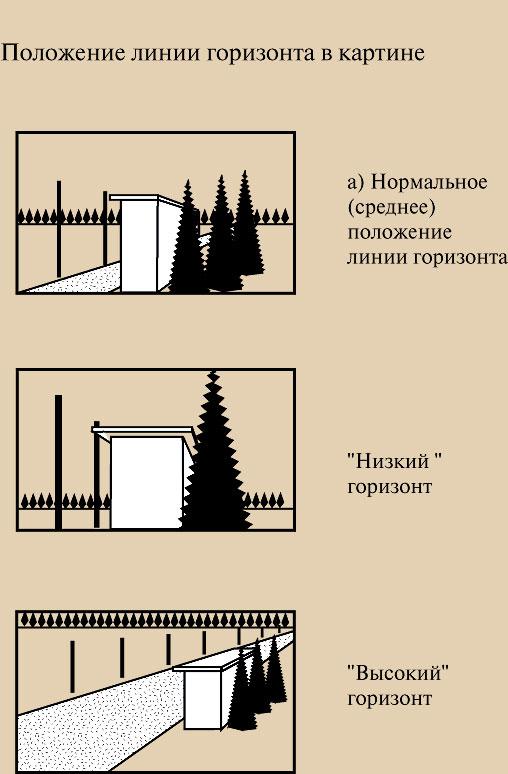 Перечень литературы и средств обученияЛИТЕРАТУРАУчебно-методическое обеспечениеФедеральный компонент государственного стандарта общего образованияПримерные программы по учебным предметам федерального базисного учебного планаКузин В. С, Яременко Е. О. Программно-методические материалы: Изобразительное искусство в начальной школе. – 3-е изд., перераб. -  М.: Дрофа, 2001. – 224 с.Кузин В. С. Изобразительное искусство. 1 кл.: книга для учителя. – 2-е изд., стереотип. – М.: Дрофа, 2005. – 159 с.Кузин В. С., Кубышкина Э. И. Изобразительное искусство. 1 кл.: учеб. для общеобразоват. учреждений. – М.: Дрофа, 2005. – 111 с. Кузин В. С., Кубышкина Э. И. Изобразительное искусство. 2 кл.: учеб. для общеобразоват. учреждений.– М.: Дрофа, 2004. – 112 с.Кузин В. С., Кубышкина Э. И. Изобразительное искусство. 3 кл.: учеб. для общеобразоват. учреждений.– М.: Дрофа, 2004. – 125 с. Кузин В. С., Кубышкина Э. И. Изобразительное искусство. 4 кл.: учеб. для общеобразоват. учреждений.– М.: Дрофа, 2005. – 132 с. а) основная литература:Каспржак А. Г., Левит М. Б. Базисный учебный план и российское образование в эпоху перемен. Сер.: Библиотечка директора школы. – М.: МИРОС, 1994. – 98 с.О преподавании учебного предмета «Изобразительное искусство» в условиях введения Федерального компонента государственного стандарта общего образования. Методическое письмо от 5. 03.2004 № 1089. -  на сайте www. ed.gov.ru.Программно-методические материалы. Изобразительное искусство. Начальная школа/ Сост. В. С. Кузин, В. И. Сиротин. – М.: Дрофа, 1999. – 224 с.Абрамова М. А. Беседы и дидактические игры на уроках по изобразительному искусству: 1-4 кл. – М.: Гуманит. изд. центр ВЛАДОС, 2002. – 128 с.Доля С. И. Изобразительное искусство. 4 класс: поурочные планы по учебнику В. С. Кузина, Э. И. Кубышкиной. – Волгоград: Учитель, 2007. – 94 с.Дроздова С. Б. Изобразительное искусство. 4 класс: поурочные планы по учебнику В. С. Кузина, Э. И. Кубышкиной «Изобразительное искусство в начальной школе. 3-4 классы» в 2 частях. Часть 1. – Волгоград: Учитель - АСТ, 2004. – 96 с. Дроздова С. Б. Изобразительное искусство. 2 класс: поурочные планы по учебникам  Е. И. Коротеевой, Н. А. Горяевой под ред. Б. М. Неменского. – Волгоград: Учитель, 2008. – 171 с.Дроздова С. Б. Изобразительное искусство. 3 класс: поурочные планы по учебникам  Н. А. Горяевой, Л. А. Неменской, А. С. Питерских  под ред. Б. М. Неменского. – Волгоград: Учитель, 2007. – 207 сЗеленина Е. Л. Играем, познаем, рисуем: Кн. для учителей и родителей. – М.: Просвещение, 1996. – 64 с.Коньшева Н. М. Лепка в начальных классах: Кн. для учителей. – М.: Просвещение, 1985. – 75 с. Лободина Н. В. Изобразительное искусство. 4 класс: поурочные планы по программе Б. М. Неменского. – Волгоград: Учитель, 2007. – 251 с.Марысаев В. Учебное пособие по изобразительному искусству для начальной школы. – М.: Аквариум, 1998. – 54 с.Неменский Б. М., Неменская Л. А., Коротеева Е. И. Изобразительное искусство: 1-4 кл.: методическое пособие. – 3-е изд. – М.: Просвещение, 2008. – 191 с.Павлова О. В. Изобразительное искусство в начальной школе: обучение приемам художественно-творческой деятельности. – Волгоград: Учитель, 2008. – 139 с.Павлова О. В. Изобразительное искусство. 1 класс: поурочные планы по учебнику В. С. Кузина, Э. И. Кубышкиной. – Волгоград: Учитель, 2007. – 175 с.Садкова Л. М. Изобразительное искусство. 2 класс: поурочные планы по учебнику В. С. Кузина, Э. И. Кубышкиной. – Волгоград: Учитель, 2006. – 141 с.Садкова Л. М. Изобразительное искусство. 3 класс: поурочные планы по учебнику В. С. Кузина, Э. И. Кубышкиной. – Волгоград: Учитель, 2007. – 255 с.. ина, Э. урочные планы по учебнику В.  дации. ной школе: обучение приемам художественно-творческой деятельности. тельности - и. ина, Э. урочные планы по учебнику В.  дации. ной школе: обучение приемам художественно-творческой деятельности. тельности - иСтасевич В. Н. Пейзаж. Картина и действительность. Пособие для учителей. – М.: Просвещение, 1978. – 136 с.     Федотова И. В. Изобразительное искусство. 1 класс: поурочные планы по учебнику Л. А. Неменской «Искусство и ты». – Волгоград: Учитель, 2007. – 119 с.б) дополнительная литература для учителяКомарова Т. С., Савенков А. И. Коллективное творчество детей. – М.: Российское педагогическое агентство, 1998. – 98 с.Комарова Т. С.  Народное искусство в воспитании детей. – М.: Российское педагогическое агентство, 1997. – 112 с.Компанцева Л. В. Поэтический образ природы в детском рисунке. – М.: Просвещение, 1985. – 75 с.Курочкина Н. А. Детям о книжной графике. – СПб.: Акцидент, 1997. – 63 с.Курочкина Н. А. Знакомство с натюрмортом. – СПб.: Акцидент, 1998. – 72 с.      Курочкина Н. А. Дети и пейзажная живопись. Времена года. Учимся видеть, ценить, создавать красоту. – СПб.: ДЕТСТВО-ПРЕСС, 2003 – 234 с.      Лялина Л. А. Дизайн и дети: Методические рекомендации. – М.: ТЦ Сфера, 2006. – 96 с.Основы рисунка. - М.: АСТ, 2004.- 43 с. Пауэл У. Ф. Цвет и как его использовать. – М.: Астрель: АСТ, 2005. – 68 с.      Свиридова О. В. Изобразительное искусство. 5-8 классы: проверочные и     контрольные тесты. – Волгоград: Учитель, 2008. – 93 с.      Трофимова М. В., Тарабарина Т. И. И учеба, и игра: изобразительное искусство. Популярное пособие для родителей и педагогов. – Ярославль: Академия развития, 1997.- 192 с.      Шпикалова Т. Я. Основы народного и декоративно-прикладного искусства для школ с углубленным изучением предметов художественно-эстетического цикла (1-4 кл.)      Шпикалова Т. Я., Величкина Г. А. Основы народного и декоративно-прикладного искусства. – М.: Мозаика-Синтез, 1998.      Под ред. Т. Я. Шпикаловой. Бабушкины уроки: Народное искусство Русского Севера: занятия с младшими шк-ми: Учеб.-метод. пособие. – М.: Гуманит. изд. центр ВЛАДОС, 2001.      Под ред. Т. Я. Шпикаловой. Возвращение к истокам: Народное искусство и детское творчество: Учеб.-метод. пособие. – М.: Гуманит. изд. центр ВЛАДОС, 2001.      Под ред. Т. Я. Шпикаловой. Детям – о традициях народного мастерства. Осень: Учеб.-метод. пособие / В 2 ч. – М.: Гуманит. изд. центр ВЛАДОС, 2001.      Шпикалова Т. Я. Метод. пособие к учебнику изобразительное искусство 1 кл. – М.: Просвещение, 2000.в) дополнительная литература для учащихся:Вильчинский В. М. Учитесь рисовать: Альбом для 3 класса. – Киев: Радянська школа, 1983 – 72 с.Кузин В. С. Изобразительное искусство: рабочая тетрадь. 1 кл. – 5-е изд., стереотип. -  М.: Дрофа, 2006. – 63 с.Кузин В. С. Изобразительное искусство: рабочая тетрадь. 2 кл. – 4-е изд., стереотип. - М.: Дрофа, 2006. – 65 с.Кузин В. С. Изобразительное искусство: рабочая тетрадь. 3 кл. –  2-е изд., - М.: Дрофа, 2006. – 66 с.Порте П. Учимся рисовать человека / Пер. с фр. Э. А. Болдиной. – М.: ООО «Мир книги», 2005.- 123 с.Порте П. Учимся рисовать окружающий мир / Пер. с фр. Э. А. Болдиной. – М.: ООО «Мир книги», 2005. – 124 с.Порте П. Учимся рисовать диких животных / Пер. с фр. Э. А. Болдиной. – М.: ООО «Мир книги», 2005. – 122 с.Порте П. Учимся рисовать от А до Я / Пер. с фр. Э. А. Болдиной. – М.: ООО «Мир книги», 2005. – 123 с.Стебловская Л. П. Учитесь рисовать: Альбом для учащихся второго года обучения. – Киев, Рад. шк., 1989. – 75 с.Ушакова О. Д. Великие художники: Справочник школьника. – СПб.: Издательский Дом «Литера», 2004. – 37 с.Методическое обеспечение дополнительной образовательной программы:ВИДЕОЗАПИСИ Учимся рисоватьЧто такое искусство…Города древностиСемь чудес света.Мосты через века.Архитектура древних веков.Путешествие в древнюю Грецию.Путешествие в древний Египет.Скульптура с древности.Живопись советского периода.Творчество А. Рублева, Ф Грека, Ушакова.Русь III-IVв.Иконопись.Ансамбль Кремля.Санкт-ПетербургДеревянное русское народное зодчество.Декоративно-прикладное искусствоДекоративно-прикладное искусство 1.Декоративно-прикладное искусство 2.Народные промыслыСокровища народного творчестваЖивопись VI-VII: фрески, иконопись.Художники РоссииХудожники России 2Сказка про сказкуИскусство нового времениУ истоков авангардаИскусство русского авангардаТретьяковская галерея 1-4Видео энциклопедия «Древний мир»Загадка великой пирамидыВеликий храм РоссииВеликий ЭрмитажМосковский модернДревний ЕгипетДревняя ГрецияВенеция- великий городКомплект диапозитивов с методическими комментариями (слайды)И город Владимир большой заложилВо власти музГосподин Великий НовгородСтолетие безумно и мудроКультура в России 20 векаКиев – мать городов русскихПейзаж в произведениях русских живописцевМихаил ВрубельНатюрмортЛеонардо да ВинчиУчимся рисовать картинуИван КрамскойСказки Пушкина в иллюстрациях Билибина И.Сказка в произведениях ВаснецоваИлья РепинМикеланджело. ФрескиМикеланджело. СкульптураСлавянские образы с древности до наших днейРасскажи о человекеРенессанс и реформацияЕвропа в эпоху ПросвещенияЦивилизация средневекового западаЕвропа 19 векДревние ЦивилизацииИстория России в 20 векеДискиМировая художественная культураМХК. Культура стран Древнего и среднего ВостокаЦивилизации древнего ВостокаПравославная иконаЖивотные в искусствеВозрождение Художественная энциклопедия зарубежного классического искусстваДетская энциклопедияБароккоИскусство Древнего ЕгиптаМодернАнтичная литература и искусствоПортретДворцы и замки Европы5555 шедевров мировой живописиГравюра 5000 шедевровЭнциклопедия раскраска, рисуй с великими художникамиЭнциклопедия классической музыкиДольменыИзобразительное искусство для младших школьниковАРТАрхитектураМузыкальная шкатулкаПейзаж Натюрморт Мифы древней ГрецииИллюстрационный материалДекоративно-прикладное искусство – таблицыЦветоведение - таблицыВозрождение: скульптура, живопись, скульптура, графика.Итальянское Возрождение: живопись.Творчество Леонардо да Винчи, Рафаэля, Микеланджело.Творчество Тициана, П.Веронезе, Я.Тинторетто, Ян ван Эйк.Фламандская живопись XVIIв.: Рубенс.Творчество Рембрандта. Бытовой жанр, натюрморты.Портреты в живописи, скульптуре.Живопись и графика 60-х годов XIXв.Историческая живопись XIX в.Пейзажная живопись: И. Айвазовский, А.К. Саврасов, И.И. Шишкин, И. Куинджи.Творчество И.Е. Репина, В.И. Сурикова, В.М. Васнецова, В.Д. Паленов.Скульптура XIXв.Дети на полотнах художников.Муниципальное общеобразовательное учреждениеНовохопёрского муниципального района Воронежской области«Новохопёрская гимназия № 1»«Рассмотрено на заседании МО»             «Согласовано»                                     «Утверждаю»     Протокол №1 от 16.09.2013г.         Зам. директора по УВР                   Директор:Макогонова Г.И. руководитель                                                                                                                      _______________________                                                                    Приказ №100/2 от 21.09.2013г.Р А Б О Ч А Я   П Р О Г Р А М М Апо предмету «Технология»5 класс(УМК “Технология»)авторов В.Д Казакевич) Разработал:         учитель технологии 1 ККМатвиенко Александр ИвановичСрок реализации:	1 годНовохоперск 20131.ПОЯСНИТЕЛЬНАЯ ЗАПИСКА,Рабочая программа нацелена на оптимальное структурирование учебного материала по технологии с целью обеспечения эффективного учебно-воспитательного процесса. Программа позволяет всем участникам образовательного процесса получить конкретное представление о целях, содержании, стратегии обучения, воспитания и развития  школьников средствами технологииПрограмма позволяет всем участникам образовательного процесса получить конкретное представление о целях, содержании, стратегии обучения, воспитания и развития  школьников средства технологии	Рабочая программа конкретизирует содержание начального общего образования по предмету «Технология» в соответствии с выбранным УМК “, дает распределение учебных часов по разделам и темам, уточняет последовательность изучения материала с учетом логики учебного процесса, возрастных особенностей  школьников. Так, для минимизации трудностей обучения технологии курс предполагает использование на уроках игровых методов обучения, так как для  школьника игра остаётся актуальным видом деятельности. Данный курс предполагает активное применение информационно-коммуникационных технологий (далее ИКТ). ИКТ применяются для решения коммуникативных и познавательных задач  как на уроках технологии, так и в процессе выполнения домашних заданий, творческих проектов по прохождении раздела или индивидуальной работы школьника, направленной на расширение его знаний. Источники ИКТ  в учебно-воспитательном процессе по английскому языку:1) Оборудование кабинета (интерактивная доска, ПК, мультимедийный проектор, мультимедийные образовательные ресурсы (соответствующие ФГОС).3)Интернет.
         Согласно учебному плану образовательного учреждения на изучение английского языка в 5-классе отводится 2 часа в неделю. Курс рассчитан на изучение в течение одного учебного года и составляет 70 часов в год (35 учебных недель). Программа предполагает проведения систематического контроля. Текущий контроль проводится в форме проверки устных и письменных домашних, индивидуальных творческих, тестовых заданий. В конце четверти проводится четвертная контрольная работа. Тестовые задания, в соответствии с требованиями ФГОС НОО, представлены 2-мя уровнями: базовым и повышенным. Итого за 5-й год обучения:практических работ-20, творческих проектов – 1.Итоги реализации рабочей программы отражены в успеваемости учащихся по результатам четвертей, учебного года. Личностные, метапредметные и предметные результаты изучения курса могут быть очевидны в ходе проведения открытых уроков, мероприятий в рамках предметной недели технологии в гимназии.С учётом сформулированных целей изучение предмета данного курса направлено на решение следующих задач:- - духовно-нравственное воспитание школьника;- развитие организационных, рефлексивных умений, координированной работы с разными компонентами УМК, умение работать в паре, группе, индивидуально;- духовно-нравственное воспитание школьников.Согласно поставленным целям, по окончании изучения  в 5 классе ожидаются следующие результаты:.Метапредметные результаты проявляются в ходе выполнения комплексных заданий на межпредметной основе. При этом прямая оценка даётся большинству познавательных учебных действий, опосредованная оценка выносится коммуникативным и регулятивным действиям [2, 16]. Оценка сформированности метапредметных результатов на уроке (сформированность  Р УУД, П УУД, К УУД) учитывается при выставлении предметной оценки..Результаты изучения предмета «Технология» (личностные, метапредметные, предметные)Универсальные учебные действия:1. Личностные УУД:знание о своей этнической принадлежности, освоение национальных ценностей, традиций, культуры; знание о народах и этнических группах России;экологическое сознание, признание высокой ценности жизни во всех ее проявлениях: отношение к природе, знание основ здорового образа жизни, правил поведения, в том числе в чрезвычайных ситуациях;гражданский патриотизм, любовь к Родине, уважение к культурным и историческим памятникам;межэтническая толерантность, готовность к равноправному сотрудничеству;уважение к личности, доброжелательное отношение к окружающим, нетерпимость к проявлению насилия;позитивная моральная самооценка, переживание стыда и вины при нарушении общественных норм и правил.2. Регулятивные УУД:цель как постановка учебной задачи на основе соотнесения того, что уже известно и усвоено учащимся 
и того, что еще неизвестно;планирование – определение последовательности промежуточных целей с учетом конечного результата; составление плана и последовательности действий;прогнозирование – предвосхищение результата и уровня усвоения;контроль в форме сличения способа действия и его результата с заданным эталоном с целью обнаружения отклонений и отличий от него;коррекция – внесение необходимых дополнений и корректив в план действия в случае расхождения реального действия или его продукта с эталоном;оценка – выделение и осознание учащимся того, что уже усвоено и что еще подлежит усвоению, оценивание качества 
и уровня усвоения;волевая саморегуляция как способность к мобилизации сил и энергии (умение сделать правильный выбор, преодоление препятствий).3. Познавательные УУД:самостоятельное выделение и формулирование познавательной цели;поиск и выделение необходимой информации, применение методов информационного поиска, в том числе с помощью компьютерных средств;осознанное и произвольное построение речевого высказывания в устной и письменной форме;выбор наиболее эффективных способов решения задач в зависимости от конкретных условий;рефлексия способов и условий действия, контроль 
и оценка процесса и результатов деятельности;анализ объектов с целью выделения существенных признаков, синтез как составление целого из частей, в том числе самостоятельное достраивание недостающих компонентов;владение основными приемами логического мышления: анализировать, сравнивать, выбирать нужное, обобщать, делать вывод и т.д.4. Коммуникативные УУД:планирование учебного сотрудничества с учителем 
и сверстниками – определение целей, функций участников, способов взаимодействия (умение работать в группе);постановка вопросов – инициативное сотрудничество в поиске и сборе информации;разрешение конфликтов – выявление, идентификация проблемы, поиск и оценка альтернативных способов разрешения конфликта, принятие решения и его реализация;умение с достаточной полнотой и точностью выражать свои мысли в соответствии с задачами и условиями коммуникации, владение монологической и диалогической формами речи в соответствии с грамматическими и синтаксическими нормами родного языка.Предметными результатами являются:1. В познавательной сфере:рациональное использование учебной и дополнительной технической и технологической информации для проектирования и создания объектов труда;оценка технологических свойств сырья, материалов 
и областей их применения;ориентация в имеющихся и возможных средствах 
и технологиях создания объектов труда;владение алгоритмами и методами решения организационных и технико-технологических задач;классификация видов и назначения методов получения и преобразования материалов;распознавание видов, назначения материалов, инструментов и оборудования, применяемого в технологических процессах;владение кодами и методами чтения и способами графического представления технической, технологической и инструктивной информации;владение способами научной организации труда, формами деятельности, соответствующими культуре труда и технологической культуре производства;применение элементов прикладной экономики при обосновании технологий и проектов.2. В трудовой сфере:соблюдение трудовой и технологической дисциплины;планирование технологического процесса и процесса труда;подбор материалов с учетом характера объекта труда и технологии;проведение необходимых опытов и исследований при подборе сырья, материалов и проектировании объекта труда;проектирование последовательности операций и составление операционной карты работ;выполнение технологических операций с соблюдением установленных норм, стандартов и ограничений;соблюдение норм и правил безопасности труда, пожарной безопасности, правил санитарии и гигиены;обоснование критериев и показателей качества промежуточных и конечных результатов труда;выбор и использование кодов, средств и видов представления технической и технологической информации и знаковых систем в соответствии с коммуникативной задачей, сферой и ситуацией общения;подбор и применение инструментов, приборов и оборудования в технологических процессах с учетом областей их применения, требований технологии и материально-энергетических ресурсов;контроль промежуточных и конечных результатов труда по установленным критериям и показателям с использованием контрольных и измерительных инструментов;выявление допущенных ошибок в процессе труда и обоснование способов их исправления;документирование результатов труда и проектной деятельности;расчет себестоимости продуктов труда;примерная экономическая оценка возможной прибыли с учетом сложившейся ситуации на рынке товаров и услуг.2. Учебно-тематического планПланирование учебного материала 5 класс3. Содержание предмета «ТехнологияРаздел 1  Сельскохозяйственные технологии Тема 1.1. Технологии выращивания овощных и цветочно-декоративных культурРастениеводство и его структура. Направления растениеводства в регионе, в личных подсобных хозяйствах своего села, на пришкольном участке. Понятие о технологии производства продукции растениеводства и ее основных элементах.Способы размножения растений. Понятия: однолетние, двулетние и многолетние растения, сорт. Размножение семенами, подготовка семян к посеву.Почва — основное средство сельскохозяйственного производства. Характеристика основных типов почв, понятие «плодородие почвы».    Оборудование и инструменты, правила посевов и посадок.Способы хранения урожая овощей, клубней и луковиц многолетних растений, семенников двулетних овощных культур,Подзимние посевы и посадкиевов, уход за растениями, проведение фенологических наблюдений. Осенний периодУборка и учет урожая овощей, закладка урожая на хранение, оценка урожайности основных культур и сортов в сравнении со справочными данными, анализ допущенных ошибок, отбор и закладка на хранение семенников двулетних овощных культур, осенняя обработка почвы с внесением удобрений, описание типов почв пришкольного или приусадебного участка          Раздел2 Технологии ручной обработки древесины .Столярный верстак, его устройство. Ручные инструменты и приспособления для обработки древесины и древесных материалов. Основные технологические операции ручной обработки древесины и древесных материалов, особенности их выполнения: разметка, пиление, сверление; сборка деталей изделия, контроль качества: столярная и декоративная отделка деталей и изделий.Правила безопасности труда при работе ручными столярными инструментами. Технологии изготовления деталей различных геометрических форм ручными инструментами.Темы лабораторно-практических и практических работ.        Распознавание древесины и древесных материалов. Выявление природных пороков в материалах и заготовках. Чтение и выполнение технических рисунков, эскизов и чертежей деталей различной формы. Организация рабочего места столяра. Ознакомление с видами и способами применения контрольно-измерительных и разметочных инструментов.Ознакомление с видами и рациональными приемами работы ручными инструментами, приспособлениями.Изготовление деталей и изделий по техническим рисункам, эскизам, чертежам и технологическим картам.Защитная и декоративная отделка изделия. Выявление дефектов в детали (изделии) и их устранение. Соблюдение правил безопасности труда при использовании ручного инструмента и оборудования верстака. Уборка рабочего места. Раздел 3 Технологии творческой  деятельностиПорядок выбора темы проекта. Выбор тем проектов на основе потребностей и спроса на рынке товаров и услуг.Обоснование конструкции изделия и этапов ее изготовления.Технические и технологические задачи при проектировании изделия, возможные пути их решения (выбор материалов, рациональной конструкции, инструментов и технологий, порядка сборки, вариантов отделки). Творческие методы поиска новых решений: морфологический анализ, метод фокальных объектов. Экспертные методы сравнения вариантов решений.Методы поиска научно-технической информации. Методы определения себестоимости изделия. Производительность труда.  Цена изделия как товара. Основные – виды проектной документации. Способы проведения презентации проектов.Экономическая оценка стоимости выполнения проекта.Темы практических работОбоснование выбора изделия на основе личных потребностей. Обоснование идеи изделия на основе маркетинговых опросов. Коллективный анализ возможностей изготовления изделий, предложенных учащимися. Выбор видов изделий. Конструирование и дизайн-проектирование изделия с использованием компьютера, определение состава деталей. Выполнение эскиза, модели изделия. Составление учебной инструкционной карты.Изготовление деталей и контроль их размеров. Сборка и отделка изделия. Оценка себестоимости изделия с учетом затрат труда, ее сравнение с возможной рыночной ценой товара. Разработка варианта рекламы. Подготовка пояснительной записки. Оформление проектных материалов. Презентация проектаРаздел 4 Технологии машинной обработки древесины и древесныхматериаловСверлильный станок: устройство, назначение. Организация рабочего места для работы на сверлильном станке. Инструменты и оснастка для работы на сверлильном станке. Приемы работы на сверлильном станке. Правила безопасности труда при работе на сверлильном станке.Современные технологические машины и электрифицированные инструменты: виды, назначение, область применения, способы работы.Экологичность заготовки, производства и обработки древесины и древесных материалов.Профессии, связанные с производством и обработкой древесины и древесных материалов.Темы лабораторно-практических и практических работОрганизация рабочего места для сверлильных работ. Ознакомление с видами и способами применения контрольно-измерительных и разметочных инструментов, применяемых при сверлильных работах.Ознакомление с устройством, приспособлениями и приемами работы на сверлильном станке.Изготовление деталей и изделий на станках по техническим рисункам, эскизам, чертежам и технологическим картам.Соблюдение правил безопасности труда при работе на станках. Уборка рабочего местаРаздел5 Бюджет семьиИсточники семейных доходов и бюджет семьи. Потребности человека. Минимальные и оптимальные потребности членов семьи. Потребительские качества товаров и услуг. Планирование расходов семьи. Правила поведения при совершении покупки. Права потребителя и их защита.Подбор на основе анализа рекламной информации современной бытовой техники с учетом потребностей и доходов семьи. Формирование потребительской корзины семьи с учетом уровня доходов ее членов и рыночных цен.Темы лабораторно-практических и практических работОпенка имеющихся и возможных источников доходов семьи. Анализ качества и потребительских свойств товаров. Выбор способа совершения покупки. Положения законодательства по правам потребителей.Раздел 6Технологии ремонтно-отделочных работ      Виды ремонтно-отделочных работ. Современные материалы для выполнения ремонтно-отделочных работ в жилых помещениях. Инструменты и приспособления для выполнения малярных работ.Правила безопасной работы при окрашивании поверхностей.Профессии, связанные с выполнением ремонтно-отделочных и строительных работ.Способы решения экологических проблем, возникающих при проведении ремонтно-отделочных и строительных работ.Темы лабораторно-практических и практических работПодготовка поверхностей стен помещений под окраску или оклейку: заделка трещин, шпатлевание, шлифовка. Подбор и составление перечня инструментов. Выбор краски по каталогам. Окраска поверхностей. Оформление эскиза приусадебного (пришкольного) участка с использованием декоративных растений.Раздел 7.  Электротехника.Тема 2.1. Электромонтажные и сборочные технологииОбщее понятие об электрическом токе, Виды источников тока и приемников электрической энергии. Условные графические обозначения на электрических схемах. Понятие об электрической цепи и оее принципиальной схеме. Виды проводов. Инструменты для электромонтажных работ. Установочные изделия. Приемы монтажа и соединений установочных проводов и установочных изделий. Правила безопасной работы с электроустановками и при выполнении электромонтажных работ.Профессии, связанные с выполнением электромонтажных и наладочных работ.Темы лабораторно-практических и практических работЧтение простой электрической схемы. Сборка электрической цепи и деталей конструктора с гальваническим источником тока. Исследование работы цепи при различных вариантах ее сборки.Подсоединение проводов к электрическому патрону, выключателю, розетке. Ознакомление с видами и приемами пользования электромонтажными инструментами.	Раздел 8 Сельскохозяйственные технологии Тема 8.1 Технологии выращивания овощных и цветочно-декоративных культурОсенний периодУборка и учет урожая овощей, закладка урожая на хранение, оценка урожайности основных культур и сортов в сравнении со справочными данными, анализ допущенных ошибок, отбор и закладка на хранение семенников двулетних овощных культур, осенняя обработка почвы с внесением удобрений, описание типов почв пришкольного участка4. Календарно- тематическое планирование 5 класс (мальчики)4.Столярные работы / Л. Н. Крейндлин.- М.: Высшая школа, 2002.5.Занятия по трудовому обучению.5-6 класс. Обработка древесины, металла, электротехнические работы, ремонтные работы в быту: Пособие для учителя труда / (под ред. проф. Д. А. Тхоржевского).- М,: Просвещение, 2005.6.Список литератуцры.1.Технический труд: Учебник для общеобразовательных учреждений для 5- 7 классов / ( Под редакцией В.М.Казакевича ).- М.: Дрофа,2004,2005,2007г.2.Технология: Учебник для учащихся 5-8 классов ОУ/ (Под редакцией В.Д.Симоненко ).- М.: «Вентана - Граф», 2000,2001,2006г.3.Трудовое обучение: Учебное пособие для 5-7 классов / (Под редакцией П. Р. Атутова). - М.: Просвещение, 2000г.4.Трудовое обучение (сельскохозяйственные работы): Учебное пособие для 5-7 классов ОУ/(Под редакцией Д. И. Трайтака)-М.: Просвещение, 2000г.                                                                              заведений профтехобразования / Н. И. Макиенко,- М.: Высшая школа, 2004.3.Резьба по дереву / Е. И. Лебедев. Е. М. Бургунова.- М.: Аделант, 2008.6.Бабина Н. Ф. Выполнение проектов. С чего начать?: пособие по технологии / Н. Ф. Бабина,- Воронеж : Изд-во ВГПУ, 2000.5. Программа развития школы в условиях изменений: структура и содержание. Методические рекомендации. – Воронеж: ВОИПКиПРО, 2007. – 124 с.6. Федеральный государственный образовательный стандарт основного общего образования, - М: Просвещение, 2011. – 48 с.7. Фундаментальное ядро общего образования / под. ред. В.В. Козлова, А.М. Кондакова. – М.: Просвещение, 2009. – 59 с. – (Стандарты второго поколения).  Муниципальное общеобразовательное учреждениеНовохопёрского муниципального района Воронежской области«Новохопёрская гимназия № 1»«Рассмотрено на заседании МО»             «Согласовано»                                     «Утверждаю»     Протокол №1 от 16.09.2013г.         Зам. директора по УВР                   Директор:Макогонова Г.И. руководитель                                                                                                                                      _______________________                                                                    Приказ № 100/2от 21.09.2013г.Р А Б О Ч А Я   П Р О Г Р А М М Апо предмету «Технология»5 класс Разработал:         учитель  технолгии                                 Шальнева Татьяна  Александровна  Срок реализации:	 1 год. По плану: 2 ч./нед. (70 ч./ год)                                                                              Новохоперск 2013ПОЯСНИТЕЛЬНАЯ ЗАПИСКАРабочая программа по направлению «Технология» составлена для учащихся 6 классов на основе следующих документов: ФГОС основного общего образования, утвержденный приказом Минобразования и науки Российской Федерации от «17» декабря 2010 г. № 1897;  Основной образовательной программы образовательного учреждения МКОУ «Новохоперская гимназия №1».Целиосвоение технологических знаний, основ культуры созидательного труда, представлений о технологической культуре на основе включения учащихся в разнообразные виды трудовой деятельности по созданию личностно или общественно значимых изделий;овладение общетрудовыми и специальными умениями, необходимыми для поиска и использования технологической информации, проектирования и создания продуктов труда, ведения домашнего хозяйства, самостоятельного и осознанного определения своих жизненных и профессиональных планов; безопасными приемами труда;развитие познавательных интересов, технического мышления, пространственного воображения, интеллектуальных, творческих, коммуникативных и организаторских способностей;воспитание трудолюбия, бережливости, аккуратности, целеустремленности, предприимчивости, ответственности за результаты своей деятельности; уважительного отношения к людям различных профессий и результатам их труда;получение опыта применения политехнических и технологических знаний и умений в самостоятельной практической деятельности.Общая характеристика учебного предметаПрограмма предусматривает формирование у учащихся общеучебных умений и навыков, универсальных способов деятельности и ключевых компетенций. При этом приоритетными видами общеучебной деятельности являются:определение адекватных способов решения учебной задачи на основе заданных алгоритмов. Комбинирование известных алгоритмов деятельности в ситуациях, не предполагающих стандартное применение одного из них.творческое решение учебных и практических задач: умение мотивированно отказываться от образца, искать оригинальные решения; самостоятельное выполнение различных творческих работ; участие в проектной деятельности.приведение примеров, подбор аргументов, формулирование выводов. Отражение в устной или письменной форме результатов своей деятельности.умение перефразировать мысль (объяснять «иными словами»). Выбор и использование выразительных средств языка и знаковых систем (текст, таблица, схема, чертеж, технологическая карта и др.) в соответствии с коммуникативной задачей, сферой и ситуацией общения.использование для решения познавательных и коммуникативных задач различных источников информации, включая энциклопедии, словари, Интернет-ресурсы и другие базы данных.владение умениями совместной деятельности: согласование и координация деятельности с другими ее участниками; объективное оценивание своего вклада в решение общих задач коллектива.оценивание своей деятельности с точки зрения нравственных, правовых норм, эстетических ценностей.Базовыми для программы являются разделы «Кулинария», «Создание изделий из текстильных и поделочных материалов». Программа включает в себя также раздел «Технологии ведения дома».Программа имеет следующие особенности:Изменена последовательность изучения разделов программы: 1) "Технологии ведения дома", 2) "Кулинария", 3) "Создание изделий из текстильных и поделочных материалов", 4) "Творческие, проектные работы". Это связано с предлагаемым учебным материалом по изучению интерьера кухни и экологическими аспектами приготовления и приема пищи;За счет резервного времени увеличено количество часов на раздел "Создание изделий из текстильных и поделочных материалов". Это связано с недостаточно сформированным умениями у школьников по обработке пряжи и ткани;Особый аспект сделан на инновационный раздел «Дизайн пришкольного участка». Его актуальность заключается в том, что в последнее время большое внимание уделяется экологическому и эстетическому воспитанию учащихся. Ландшафтная архитектура и озеленение имеет огромное эстетическое, воспитательное и санитарно-гигиеническое значение. При этом в процессе изучения данного раздела учащиеся осваивают не только варианты озеленения школьного участка, но и знакомятся с различными видами художественного оформления участка из недорогих материалов. Инициатива, самостоятельность, творческий подход, совершенствование умения работы в коллективе при выполнении творческих проектов – это лишь часть из задач, которые решаются в процессе изучения данного раздела.В разделе «Создание изделий из текстильных и поделочных материалов» основное внимание учащихся сконцентрировано на приобретении умений работать с готовыми выкройками и выполнять элементы моделирования.Процессы раскроя и изготовления швейного изделия одинаково востребованы мальчиками и девочками. Объекты труда: в 5-м классе учащиеся  изготавливают для себя рабочую одежду (фартуки).Каждый раздел программы включает в себя основные теоретические сведения, практические работы и рекомендуемые объекты труда.Основной формой обучения является учебно-практическая деятельность учащихся. Приоритетными методами являются упражнения, лабораторно-практические, учебно-практические работы. Ведущей структурной моделью для организации занятий по технологии является комбинированный урок.В программе предусмотрено выполнение школьниками творческих или проектных работ. При организации творческой или проектной деятельности учащихся очень важно акцентировать их внимание на потребительском назначении того изделия, которое они выдвигают в качестве творческой идеи.По окончании курса технологии в основной школе учащиеся овладевают безопасными приемами труда с инструментами, швейными машинами, электробытовыми приборами, специальными и общетехническими знаниями и умениями в области технологии обработки пищевых продуктов, текстильных материалов, изготовления и художественного оформления швейных изделий, ведения домашнего хозяйства, знакомятся с основными профессиями пищевой и легкой промышленности.Место предмета в учебном планеДанная рабочая программа рассчитана на 70 часов (по 2 часа в неделю).Планируемые личностные, метапредметные, предметные результатыОбучение в основной школе является второй ступенью пропедевтического технологического образования. Одной из важнейших задач этой ступени является подготовка обучающихся к осознанному и ответственному выбору жизненного и профессионального пути. В результате обучающиеся должны научиться самостоятельно формулировать цели и определять пути их достижения, использовать приобретенный в школе опыт деятельности в реальной жизни, за рамками учебного процесса.Общие результаты технологического образования состоят:• в сформированности целостного представления о техносфере, которое основано на приобретенных школьниками соответствующих знаниях, умениях и способах деятельности;• в приобретенном опыте разнообразной практической деятельности, познания и самообразования; созидательной, преобразующей, творческой деятельности;• в формировании ценностных ориентаций в сфере созидательного труда и материального производства;• в готовности к осуществлению осознанного выбора индивидуальной траектории последующего профессионального образования.Изучение технологии призвано обеспечить:• становление у школьников целостного представления о современном мире и роли техники и технологии в нем; умение объяснять объекты и процессы окружающей действительности — природной, социальной, культурной, технической среды, используя для этого технико-технологические знания;• развитие личности обучающихся, их интеллектуальное и нравственное совершенствование, формирование у них толерантных отношений и экологически целесообразного поведения в быту и трудовой деятельности;• формирование у молодых людей системы социальных ценностей: понимание ценности технологического образования, значимости прикладного знания для каждого человека, общественной потребности в развитии науки, техники и технологий, отношения к технологии как возможной области будущей практической деятельности;• приобретение учащимися опыта созидательной и творческой деятельности, опыта познания и самообразования; навыков, составляющих основу ключевых компетентностей и имеющих универсальное значение для различных видов деятельности. Это навыки выявления противоречий и решения проблем, поиска, анализа и обработки информации, коммуникативных навыков, базовых трудовых навыков ручного и умственного труда; навыки измерений, навыки сотрудничества, безопасного обращения с веществами в повседневной жизни.Изучение технологии в основной школе обеспечивает достижение личностных, метапредметных и предметных результатов.Личностными результатами освоения учащимися основной школы курса «Технология» являются:• проявление познавательных интересов и активности в данной области предметной технологической деятельности;• выражение желания учиться и трудиться в промышленном производстве для удовлетворения текущих и перспективных потребностей;• развитие трудолюбия и ответственности за качество своей деятельности;• овладение установками, нормами и правилами научной организации умственного и физического труда;• самооценка умственных и физических способностей для труда в различных сферах с позиций будущей социализации и стратификации;• становление самоопределения в выбранной сфере будущей профессиональной деятельности;• планирование образовательной и профессиональной карьеры;• осознание необходимости общественно полезного труда как условия безопасной и эффективной социализации;• бережное отношение к природным и хозяйственным ресурсам;• готовность к рациональному ведению домашнего хозяйства;• проявление технико-технологического и экономического мышления при организации своей деятельности;• самооценка готовности к предпринимательской деятельности в сфере технического труда.Метапредметными результатами освоения выпускниками основной школы курса «Технология» являются:• алгоритмизированное планирование процесса познавательно-трудовой деятельности;• определение адекватных имеющимся организационным и материально-техническим условиям способов решения учебной или трудовой задачи на основе заданных алгоритмов;• комбинирование известных алгоритмов технического и технологического творчества в ситуациях, не предполагающих стандартного применения одного из них;• проявление инновационного подхода к решению учебных и практических задач в процессе моделирования изделия или технологического процесса;• поиск новых решений возникшей технической или организационной проблемы;• самостоятельная организация и выполнение различных творческих работ по созданию технических изделий;• виртуальное и натурное моделирование технических объектов и технологических процессов;• приведение примеров, подбор аргументов, формулирование выводов по обоснованию технико-технологического и организационного решения; отражение в устной или письменной форме результатов своей деятельности;• выявление потребностей, проектирование и создание объектов, имеющих потребительную стоимость;• выбор для решения познавательных и коммуникативных задач различных источников информации, включая энциклопедии, словари, интернет-ресурсы и другие базы данных;• использование дополнительной информации при проектировании и создании объектов, имеющих личностную или общественно значимую потребительную стоимость;•  согласование и координация совместной познавательно-трудовой деятельности с другими ее участниками;• объективное оценивание вклада своей познавательно-трудовой деятельности в решение общих задач коллектива;• оценивание своей познавательно-трудовой деятельности с точки зрения нравственных, правовых норм, эстетических ценностей по принятым в обществе и коллективе требованиям и принципам;• диагностика результатов познавательно-трудовой деятельности по принятым критериям и показателям;• обоснование путей и средств устранения ошибок или разрешения противоречий в выполняемых технологических процессах;• соблюдение норм и правил культуры труда в соответствии с технологической культурой производства;• соблюдение норм и правил безопасности познавательно-трудовой деятельности и созидательного труда.Предметными результатами освоения учащимися основной школы программы «Технология» являются:В познавательной сфере:• рациональное использование учебной и дополнительной технической и технологической информации для проектирования и создания объектов труда;• оценка технологических свойств сырья, материалов и областей их применения;• ориентация в имеющихся и возможных средствах и технологиях создания объектов труда;• владение алгоритмами и методами решения организационных и технико-технологических задач;• классификация видов и назначения методов получения и преобразования материалов, энергии, информации, объектов живой природы и социальной среды, а также соответствующих технологий промышленного производства;• распознавание видов, назначения материалов, инструментов и оборудования, применяемого в технологических процессах;• владение кодами и методами чтения и способами графического представления технической, технологической и инструктивной информации;• применение общенаучных знаний по предметам естественно-математического цикла в процессе подготовки и осуществления технологических процессов для обоснования и аргументации рациональности деятельности;• владение способами научной организации труда, формами деятельности, соответствующими культуре труда и технологической культуре производства;• применение элементов прикладной экономики при обосновании технологий и проектов.В трудовой сфере:• планирование технологического процесса и процесса труда;• подбор материалов с учетом характера объекта труда и технологии;• проведение необходимых опытов и исследований при подборе сырья, материалов и проектировании объекта труда;• подбор инструментов и оборудования с учетом требований технологии и материально-энергетических ресурсов;• проектирование последовательности операций и составление операционной карты работ;• выполнение технологических операций с соблюдением установленных норм, стандартов и ограничений;• соблюдение норм и правил безопасности труда, пожарной безопасности, правил санитарии и гигиены;• соблюдение трудовой и технологической дисциплины;• обоснование критериев и показателей качества промежуточных и конечных результатов труда;• выбор и использование кодов, средств и видов пред ставления технической и технологической информации и знаковых систем в соответствии с коммуникативной задачей, сферой и ситуацией общения;• подбор и применение инструментов, приборов и оборудования в технологических процессах с учетом областей их применения;• контроль промежуточных и конечных результатов труда по установленным критериям и показателям с использованием контрольных и измерительных инструментов;• выявление допущенных ошибок в процессе труда и обоснование способов их исправления;• документирование результатов труда и проектной деятельности;• расчет себестоимости продукта труда;• примерная экономическая оценка возможной прибыли с учетом сложившейся ситуации на рынке товаров и услуг.В мотивационной сфере:• оценивание своей способности и готовности к труду в конкретной предметной деятельности;• оценивание своей способности и готовности к пред принимательской деятельности;• выбор профиля технологической подготовки в старших классах полной средней школы или профессии в учреждениях начального профессионального или среднего специального обучения;• выраженная готовность к труду в сфере материального производства или сфере услуг;• согласование своих потребностей и требований с потребностями и требованиями других участников познавательно-трудовой деятельности;• осознание ответственности за качество результатов труда;• наличие экологической культуры при обосновании объекта труда и выполнении работ;• стремление к экономии и бережливости в расходовании времени, материалов, денежных средств и труда.В эстетической сфере:• дизайнерское проектирование изделия или рациональная эстетическая организация работ;• моделирование художественного оформления объекта труда и оптимальное планирование работ;• разработка варианта рекламы выполненного объекта или результатов труда;• эстетическое и рациональное оснащение рабочего места с учетом требований эргономики и научной организации труда;• рациональный выбор рабочего костюма и опрятное содержание рабочей одежды.В коммуникативной сфере:• формирование рабочей группы для выполнения проекта с учетом общности интересов и возможностей будущих членов трудового коллектива;• выбор знаковых систем и средств для кодирования и оформления информации в процессе коммуникации;• оформление коммуникационной и технологической документации с учетом требований действующих нормативов и стандартов;• публичная презентация и защита проекта изделия, продукта труда или услуги;• разработка вариантов рекламных образов, слоганов и лейблов;• потребительская оценка зрительного ряда действующей рекламы.В физиолого-психологической сфере:• развитие моторики и координации движений рук при работе с ручными инструментами и выполнении операций с помощью машин и механизмов;• достижение необходимой точности движений при выполнении различных технологических операций;• соблюдение требуемой величины усилия, прикладываемого к инструменту, с учетом технологических требований;• сочетание образного и логического мышления в процессе проектной деятельности.Учебно-тематический план.Основное содержание программы Раздел 1.Растениеводство.	Выращивание овощных и цветочно-декоративных культурОсенние работы (5 час)Основные теоретические сведения.Основные направления растениеводства: полеводство, овощеводство, плодоводство, декоративное садоводство и цветоводство. Направления растениеводства в регионе, в ЛПХ своего села, на пришкольном участке. Понятие об урожае и урожайности. Правила безопасного и рационального труда в растениеводстве. Ведущие овощные и цветочно-декоративные культуры региона, их биологические и хозяйственные особенности. Технологии выращивания луковичных растений. Профессии, связанные с выращиванием овощей и цветов.Практические работы.Уборка и учет урожая овощных культур, подготовка урожая к хранению, сбор семян, выбор способа обработки почвы и необходимых ручных орудий, осенняя обработка почвы на пришкольном участке ручными орудиями, подготовка участка к зиме (выбор способов укрытия, заготовка необходимыхматериалов и укрытие теплолюбивых растений), подзимний посев семян, посадка луковиц.Варианты объектов труда.Свекла, морковь, капуста, картофель, календула, астры, нарциссы, тюльпаны, чеснок.Выращивание овощных и цветочно-декоративных культурВесенние работы (6 час)Основные теоретические сведенияРазмножение растений семенами. Особенности технологии выращивания однолетних, двулетних и многолетних растения. Понятие о сорте. Правила использования органических удобрений с учетом требований безопасного труда, охраны здоровья и окружающей среды. Правила проведения фенологических наблюдений.Практические работы.Выбор культур для весенних посевов и посадок на учебно-опытном участке или в личном подсобном хозяйстве, планирование их размещения на участке, определение качества семян, подготовка семян к посеву, выбор способа подготовки почвы, внесение удобрений (компост). Выбор инструментов, разметка и поделка гряд в соответствии с планом, посев и посадка сельскохозяйственных культур с закладкой опытов. Выбор мульчирующего материала, мульчирование посевов, полив, рыхление почвы, прореживание всходов, прополка, приготовление экологически чистых удобрений из сорняков, подкормка растений, проведение наблюдений за развитием растений.Варианты объектов труда.Редис, горох, фасоль, бобы, свекла, морковь, петрушка, календула, настурция, космея.Творческая, проектная деятельность (5 час)Виды технологической деятельности и основные теоретические сведения.Значение сельскохозяйственных опытов и правила их проведения. Выбор и утверждение тем проектов: консультационная информация по этапам проектирования, поиск недостающей информации, составление плана выполнения проекта.Практические работы.Выявление и формулирование проблем, связанных с получением сельскохозяйственной продукции на учебно-опытном участке или в личном подсобном хозяйстве, выбор и обоснование темы проекта, подготовка необходимого посевного или посадочного материала, разработка формы дневника наблюдений, посев и посадка, уход за растениями, проведение наблюдений и развитием растений, уборка и учет урожая, защита проекта.Варианты тем проектов.Самый ранний редис (морковь, свекла), «Праздник первого салата» (изучение сортов салатов, выбор самых ранних видов и сортов).Требования к уровню подготовки учащихсяРАЗДЕЛ «РАСТЕНИЕВОДСТВО»Знать/пониматьполный технологический цикл получения 2-3-х видов наиболее распространенной растениеводческой продукции своего региона, в том числе рассадным способом и в защищенном грунте; агротехнические особенности основных видов и сортов сельскохозяйственных культур своего региона.Уметьразрабатывать и представлять в виде рисунка, эскиза план размещения культур на приусадебном или пришкольном участке; проводить фенологические наблюдения и осуществлять их анализ; выбирать покровные материалы для сооружений защищенного грунта.Использовать приобретенные знания и умения в практической деятельности и повседневной жизни для:обработки почвы и ухода за растениями; выращивания растений рассадным способом; расчета необходимого количества семян и доз удобрений с помощью учебной и справочной литературы; выбора малотоксичных средств защиты растений от вредителей и болезней.Раздел 2. Кулинария (14 час).Санитария и гигиена ( 1час).Основные теоретические сведения.Санитарные требования к помещению кухни и столовой. Правила санитарии и гигиены при обработке пищевых продуктов.Практические работыПриведение помещения кухни в соответствие с требованиями санитарии и гигиены. Проведение сухой и влажной уборки. Рациональное размещение инструментов на рабочих местах. Безопасные приемы работы с оборудованием, инструментами, горячими жидкостями. Освоение способов применения различных моющих и чистящих средств. Оказание первой помощи при ожогах, порезах и других травмах.Варианты объектов труда.Рабочее место бригады на кухне.Физиология питания (1 час).Основные теоретические сведенияПонятие о процессе пищеварения. Общие сведения о питательных веществах и витаминах. Суточная потребность в витаминах.Практические работы Определение количества и состава продуктов, обеспечивающих суточную потребность человека в витаминах.Варианты объектов труда.Таблицы, справочные материалы.Технология приготовления пищи (8 час).Бутерброды, горячие напиткиОсновные теоретические сведенияПродукты, используемые для приготовления бутербродов. Виды бутербродов. Способы оформления открытых бутербродов. Условия и сроки хранения бутербродов. Виды горячих напитков. Способы заваривания кофе, какао, чая и трав.Практические работыВыполнение эскизов художественного оформления бутербродов. Нарезка продуктов. Подбор ножей и разделочных досок. Приготовление бутербродов и горячих напитков к завтраку.Варианты объектов труда.Бутерброды и горячие напитки к завтраку.Блюда из яицОсновные теоретические сведенияСтроение яйца. Способы определения свежести яиц. Приспособления и оборудование для приготовления блюд из яиц. Особенности кулинарного использования перепелиных яиц.Практические работыОпределение свежести яиц. Первичная обработка яиц. Приготовление блюда из яиц. Выполнение эскизов художественной росписи яиц. Крашение и роспись яиц.Варианты объектов труда.Омлет, яичница, вареные яйца.Блюда из овощейОсновные теоретические сведенияВиды овощей, содержание в них минеральных веществ, белков, жиров, углеводов, витаминов.Методы определения качества овощей. Влияние экологии на качество овощей. Назначение, виды и технология механической обработки овощей. Виды салатов. Изменение содержания витаминов и минеральных веществ в зависимости от условий кулинарной обработки. Принципы подбора овощных гарниров к мясу, рыбе.Практические работыСовременные инструменты и приспособления для механической обработки и нарезки овощей. Фигурная нарезка овощей для художественного оформления салатов. Выполнение эскизов оформления салатов для различной формы салатниц: круглой, овальной, квадратной. Приготовление блюд из сырых и вареных овощей. Жаренье овощей и определение их готовности.Варианты объектов труда.Эскизы оформления салатов. Салаты из сырых овощей и вареных овощей. Овощные гарниры.Сервировка стола (2 час).Основные теоретические сведенияСоставление меню на завтрак. Правила подачи горячих напитков. Столовые приборы и правила пользования ими. Эстетическое оформление стола. Правила поведения за столом.Практические работыВыполнение эскизов художественного украшения стола к завтраку. Оформление готовых блюд и подача их к столу. Складывание тканевых и бумажных салфеток различными способами.Варианты объектов труда.Эскизы художественного украшения стола к завтраку. Салфетки.Заготовка продуктов (2 час).Основные теоретические сведенияРоль продовольственных запасов в экономном ведении домашнего хозяйства. Способы приготовления домашних запасов. Правила сбора ягод, овощей, фруктов грибов, лекарственных трав для закладки на хранение. Условия и сроки хранения сушеных и замороженных продуктов. Температура и влажность в хранилище овощей и фруктов.Практические работыЗакладка яблок на хранение. Сушка фруктов, ягод, грибов, кореньев, зелени, лекарственных трав. Замораживание и хранение ягод, фруктов, овощей и зелени в домашнем холодильнике.Варианты объектов труда.Фрукты, ягоды, грибы, коренья, зелень, лекарственные травы.Раздел 3.Создание изделий из текстильных и поделочных материалов (26 час).Рукоделие. Художественные ремесла (6 час).ВышивкаОсновные теоретические сведенияТрадиционные виды рукоделия и декоративно-прикладного творчества. Применение вышивки в народном и современном костюме. Знакомство с видами вышивки. Композиция, ритм, орнамент, раппорт в вышивке. Построение узора в художественной отделке вышивкой. Холодные, теплые, хроматические и ахроматические цвета. Цветовые контрасты.Практические работыЗарисовка традиционных орнаментов, определение колорита и материалов для вышивки. Организация рабочего места для ручного шитья. Вышивание метки, монограммы стебельчатым швом. Выполнение эскизов композиции вышивки для отделки фартука или салфетки. Определение места и размера узора на изделии. Перевод рисунка на ткань, увеличение и уменьшение рисунка. Заправка изделия в пяльцы. Выполнения простейших вышивальных швов: стебельчатого, тамбурного, «вперед иголку», «назад иголку»,петельного, «козлик». Способы безузлового закрепления рабочей нити. Свободная вышивка по рисованному контуру узора. Отделка вышивкой скатерти, салфетки, фартука, носового платка.Варианты объектов труда.Скатерть, салфетка, фартук, носовой платок.Элементы материаловедения (2 час).Основные теоретические сведенияКлассификация текстильных волокон. Натуральные растительные волокна. Изготовление нитей и тканей в условиях прядильного и ткацкого производства и в домашних условиях. Основная и уточная нити, кромка и ширина ткани. Полотняное переплетение. Лицевая и изнаночная сторона ткани. Свойства тканей из натуральных растительных волокон. Краткие сведения об ассортименте хлопчатобумажных и льняных тканей. Материалы, применяемые в декоративно-прикладном искусстве.Практические работыИзучение свойств нитей основы и утка. Определение направления долевой нити в ткани. Определение лицевой и изнаночной сторон ткани. Выполнение образца полотняного переплетения.Варианты объектов труда.Образцы ткани. Образец полотняного переплетения.Элементы машиноведения (4 час).Основные теоретические сведенияВиды передач поступательного, колебательного и вращательного движения. Виды машин, применяемых в швейной промышленности. Бытовая универсальная швейная машина, ее технические характеристики. Назначение основных узлов. Виды приводов швейной машины, их устройство, преимущества и недостатки.Практические работыПодготовка универсальной бытовой швейной машины к работе. Безопасные приемы труда при работе на швейной машине. Намотка нитки на шпульку. Заправка верхней и нижней нитей. Выполнение машинных строчек на ткани по намеченным линиям. Регулировка длины стежка.Варианты объектов труда.Швейная машина. Образцы машинных строчек.Конструирование и моделирование рабочей одежды (4час).Основные теоретические сведенияВиды рабочей одежды. Фартуки в национальном костюме. Общие правила построения и оформления чертежей швейных изделий. Типы линий в системе ЕСКД. Правила пользования чертежными инструментами и принадлежностями. Понятие о масштабе, чертеже, эскизе. Фигура человека и ее измерение. Правила снятия мерок. Понятие о форме, контрасте, симметрии и асимметрии. Использование цвета, фактуры материала, различных видов отделки при моделировании швейных изделий.Практические работыСнятие мерок и запись результатов измерений. Построение чертежа фартука в масштабе 1:4 и в натуральную величину по своим меркам. Моделирование фартука выбранного фасона. Подготовка выкройки к раскрою.Варианты объектов труда.Чертеж и выкройка фартука. Виды отделок.Технология изготовления рабочей одежды (10час).Основные теоретические сведенияПрямые стежки. Строчки, выполняемые прямыми стежками: сметочная, заметочная, наметочная, копировальная, строчки для образования сборок. Шов, строчка, стежок, длина стежка, ширина шва. Правила безопасной работы с колющим и режущим инструментом. Конструкция машинного шва. Длина стежка, ширина шва. Назначение и конструкция соединительных и краевых швов, их условные графические обозначения и технология выполнения. Способы рациональной раскладки выкройки в зависимости от ширины ткани и направления рисунка. Художественная отделка изделия. Влажно-тепловая обработка и ее значение при изготовлении швейных изделий.Практические работыОрганизация рабочего места для ручных работ. Подбор инструментов и материалов. Выполнение ручных стежков, строчек и швов. Подготовка ткани к раскрою. Раскладка выкройки фартука и головного убора. Обмеловка и раскрой ткани. Перенос контурных и контрольных линий и точек на ткань. Обработка нагрудника и нижней части фартука швом вподгибку с закрытым срезом или тесьмой. Обработка накладных карманов, пояса и бретелей. Соединение деталей изделия машинными швами. Отделка и влажно-тепловая обработка изделия. Контроль и оценка качества готового изделия.Варианты объектов труда.Образцы ручных стежков, строчек и швов, фартук, головной убор.Раздел 4.Технологии ведения дома (4 часа).Эстетика и экология жилищаОсновные теоретические сведенияКраткие сведения из истории архитектуры и интерьера. Национальные традиции, связь архитектуры с природой. Интерьер жилых помещений и их комфортность. Современные стили в интерьере. Рациональное размещение оборудования кухни и уход за ним. Создание интерьера кухни с учетом запросов и потребностей семьи и санитарно-гигиенических требований. Современные системы фильтрации воды. Разделение кухни на зону для приготовления пищи и зону столовой. Отделка интерьера тканями, росписью, резьбой по дереву. Декоративное украшение кухни изделиями собственного изготовления. Влияние электробытовых приборов и технологий приготовления пищи на здоровье человека.Практические работы:Выполнение эскиза интерьера кухни. Выполнение эскизов прихваток, полотенец и др.Варианты объектов труда.Интерьер кухни. Прихватки, салфетки, полотенца.Раздел 5.Творческие, проектные работы (10 час).Примерные темыБлюда национальной кухни для традиционных праздников.Отделка швейного изделия вышивкой.Календарно – тематическое планирование программного материала5 класс (70 часов).Список использованной литературы.1. Кожина О.А. Технология. Обслуживающий труд. 5 кл.: учеб. для общеобразоват. учреждений/ О.А.Кожина, Е.Н.Кудакова, С.Э.Маркуцкая.- М.:Дрофа,20122.Технология: примерные программы (сост. Л.И.Хатунцева, Л.Е.Афиногенова, Б.П.Чепелева). – Воронеж: ВОИПКиПРО, 2008гМуниципальное общеобразовательное учреждениеНовохопёрского муниципального района Воронежской области«Новохопёрская гимназия № 1»«Рассмотрено на заседании МО»             «Согласовано»                                     «Утверждаю»     Протокол №1от 16.09.2013г.         Зам. директора по УВР                    Директор:Макогонова Г.И.руководитель                                                                                                                      _______________________                                                                    Приказ №100/2 от 21.09.2013г.Р А Б О Ч А Я   П Р О Г Р А М М Апо предмету «Технология»6 класс Разработал:         учитель  технолгии                                 Шальнева Татьяна  Александровна  Срок реализации:	 1 год. По плану: 2 ч./нед. (70 ч./ год)                                                                              Новохоперск 2013ПОЯСНИТЕЛЬНАЯ ЗАПИСКАРабочая программа по направлению «Технология» составлена для учащихся 6 классов на основе следующих документов: ФГОС основного общего образования, утвержденный приказом Минобразования и науки Российской Федерации от «17» декабря 2010 г. № 1897;  Основной образовательной программы образовательного учреждения МКОУ «Новохоперская гимназия №1».Целиосвоение технологических знаний, основ культуры созидательного труда, представлений о технологической культуре на основе включения учащихся в разнообразные виды трудовой деятельности по созданию личностно или общественно значимых изделий;овладение общетрудовыми и специальными умениями, необходимыми для поиска и использования технологической информации, проектирования и создания продуктов труда, ведения домашнего хозяйства, самостоятельного и осознанного определения своих жизненных и профессиональных планов; безопасными приемами труда;развитие познавательных интересов, технического мышления, пространственного воображения, интеллектуальных, творческих, коммуникативных и организаторских способностей;воспитание трудолюбия, бережливости, аккуратности, целеустремленности, предприимчивости, ответственности за результаты своей деятельности; уважительного отношения к людям различных профессий и результатам их труда;получение опыта применения политехнических и технологических знаний и умений в самостоятельной практической деятельности.Общая характеристика учебного предметаПрограмма предусматривает формирование у учащихся общеучебных умений и навыков, универсальных способов деятельности и ключевых компетенций. При этом приоритетными видами общеучебной деятельности являются:определение адекватных способов решения учебной задачи на основе заданных алгоритмов. Комбинирование известных алгоритмов деятельности в ситуациях, не предполагающих стандартное применение одного из них.творческое решение учебных и практических задач: умение мотивированно отказываться от образца, искать оригинальные решения; самостоятельное выполнение различных творческих работ; участие в проектной деятельности.приведение примеров, подбор аргументов, формулирование выводов. Отражение в устной или письменной форме результатов своей деятельности.умение перефразировать мысль (объяснять «иными словами»). Выбор и использование выразительных средств языка и знаковых систем (текст, таблица, схема, чертеж, технологическая карта и др.) в соответствии с коммуникативной задачей, сферой и ситуацией общения.использование для решения познавательных и коммуникативных задач различных источников информации, включая энциклопедии, словари, Интернет-ресурсы и другие базы данных.владение умениями совместной деятельности: согласование и координация деятельности с другими ее участниками; объективное оценивание своего вклада в решение общих задач коллектива.оценивание своей деятельности с точки зрения нравственных, правовых норм, эстетических ценностей.Базовыми для программы являются разделы «Кулинария», «Создание изделий из текстильных и поделочных материалов». Программа включает в себя также раздел «Технологии ведения дома».Программа имеет следующие особенности:Изменена последовательность изучения разделов программы: 1) "Технологии ведения дома", 2) "Кулинария", 3) "Создание изделий из текстильных и поделочных материалов", 4) "Творческие, проектные работы". Это связано с предлагаемым учебным материалом по изучению интерьера кухни и экологическими аспектами приготовления и приема пищи;За счет резервного времени увеличено количество часов на раздел "Создание изделий из текстильных и поделочных материалов". Это связано с недостаточно сформированным умениями у школьников по обработке пряжи и ткани;Особый аспект сделан на инновационный раздел «Дизайн пришкольного участка». Его актуальность заключается в том, что в последнее время большое внимание уделяется экологическому и эстетическому воспитанию учащихся. Ландшафтная архитектура и озеленение имеет огромное эстетическое, воспитательное и санитарно-гигиеническое значение. При этом в процессе изучения данного раздела учащиеся осваивают не только варианты озеленения школьного участка, но и знакомятся с различными видами художественного оформления участка из недорогих материалов. Инициатива, самостоятельность, творческий подход, совершенствование умения работы в коллективе при выполнении творческих проектов – это лишь часть из задач, которые решаются в процессе изучения данного раздела.В разделе «Создание изделий из текстильных и поделочных материалов» основное внимание учащихся сконцентрировано на приобретении умений работать с готовыми выкройками и выполнять элементы моделирования.Процессы раскроя и изготовления швейного изделия одинаково востребованы мальчиками и девочками. Объекты труда: в 6-м классе учащиеся изготавливают для себя изделия для отдыха и занятий спортом (шорты, юбку).Каждый раздел программы включает в себя основные теоретические сведения, практические работы и рекомендуемые объекты труда.Основной формой обучения является учебно-практическая деятельность учащихся. Приоритетными методами являются упражнения, лабораторно-практические, учебно-практические работы. Ведущей структурной моделью для организации занятий по технологии является комбинированный урок.В программе предусмотрено выполнение школьниками творческих или проектных работ. При организации творческой или проектной деятельности учащихся очень важно акцентировать их внимание на потребительском назначении того изделия, которое они выдвигают в качестве творческой идеи.По окончании курса технологии в основной школе учащиеся овладевают безопасными приемами труда с инструментами, швейными машинами, электробытовыми приборами, специальными и общетехническими знаниями и умениями в области технологии обработки пищевых продуктов, текстильных материалов, изготовления и художественного оформления швейных изделий, ведения домашнего хозяйства, знакомятся с основными профессиями пищевой и легкой промышленности.Место предмета в учебном планеДанная рабочая программа рассчитана на 70 часов (по 2 часа в неделю).Планируемые личностные, метапредметные, предметные результатыОбучение в основной школе является второй ступенью пропедевтического технологического образования. Одной из важнейших задач этой ступени является подготовка обучающихся к осознанному и ответственному выбору жизненного и профессионального пути. В результате обучающиеся должны научиться самостоятельно формулировать цели и определять пути их достижения, использовать приобретенный в школе опыт деятельности в реальной жизни, за рамками учебного процесса.Общие результаты технологического образования состоят:• в сформированности целостного представления о техносфере, которое основано на приобретенных школьниками соответствующих знаниях, умениях и способах деятельности;• в приобретенном опыте разнообразной практической деятельности, познания и самообразования; созидательной, преобразующей, творческой деятельности;• в формировании ценностных ориентаций в сфере созидательного труда и материального производства;• в готовности к осуществлению осознанного выбора индивидуальной траектории последующего профессионального образования.Изучение технологии призвано обеспечить:• становление у школьников целостного представления о современном мире и роли техники и технологии в нем; умение объяснять объекты и процессы окружающей действительности — природной, социальной, культурной, технической среды, используя для этого технико-технологические знания;• развитие личности обучающихся, их интеллектуальное и нравственное совершенствование, формирование у них толерантных отношений и экологически целесообразного поведения в быту и трудовой деятельности;• формирование у молодых людей системы социальных ценностей: понимание ценности технологического образования, значимости прикладного знания для каждого человека, общественной потребности в развитии науки, техники и технологий, отношения к технологии как возможной области будущей практической деятельности;• приобретение учащимися опыта созидательной и творческой деятельности, опыта познания и самообразования; навыков, составляющих основу ключевых компетентностей и имеющих универсальное значение для различных видов деятельности. Это навыки выявления противоречий и решения проблем, поиска, анализа и обработки информации, коммуникативных навыков, базовых трудовых навыков ручного и умственного труда; навыки измерений, навыки сотрудничества, безопасного обращения с веществами в повседневной жизни.Изучение технологии в основной школе обеспечивает достижение личностных, метапредметных и предметных результатов.Личностными результатами освоения учащимися основной школы курса «Технология» являются:• проявление познавательных интересов и активности в данной области предметной технологической деятельности;• выражение желания учиться и трудиться в промышленном производстве для удовлетворения текущих и перспективных потребностей;• развитие трудолюбия и ответственности за качество своей деятельности;• овладение установками, нормами и правилами научной организации умственного и физического труда;• самооценка умственных и физических способностей для труда в различных сферах с позиций будущей социализации и стратификации;• становление самоопределения в выбранной сфере будущей профессиональной деятельности;• планирование образовательной и профессиональной карьеры;• осознание необходимости общественно полезного труда как условия безопасной и эффективной социализации;• бережное отношение к природным и хозяйственным ресурсам;• готовность к рациональному ведению домашнего хозяйства;• проявление технико-технологического и экономического мышления при организации своей деятельности;• самооценка готовности к предпринимательской деятельности в сфере технического труда.Метапредметными результатами освоения выпускниками основной школы курса «Технология» являются:• алгоритмизированное планирование процесса познавательно-трудовой деятельности;• определение адекватных имеющимся организационным и материально-техническим условиям способов решения учебной или трудовой задачи на основе заданных алгоритмов;• комбинирование известных алгоритмов технического и технологического творчества в ситуациях, не предполагающих стандартного применения одного из них;• проявление инновационного подхода к решению учебных и практических задач в процессе моделирования изделия или технологического процесса;• поиск новых решений возникшей технической или организационной проблемы;• самостоятельная организация и выполнение различных творческих работ по созданию технических изделий;• виртуальное и натурное моделирование технических объектов и технологических процессов;• приведение примеров, подбор аргументов, формулирование выводов по обоснованию технико-технологического и организационного решения; отражение в устной или письменной форме результатов своей деятельности;• выявление потребностей, проектирование и создание объектов, имеющих потребительную стоимость;• выбор для решения познавательных и коммуникативных задач различных источников информации, включая энциклопедии, словари, интернет-ресурсы и другие базы данных;• использование дополнительной информации при проектировании и создании объектов, имеющих личностную или общественно значимую потребительную стоимость;•  согласование и координация совместной познавательно-трудовой деятельности с другими ее участниками;• объективное оценивание вклада своей познавательно-трудовой деятельности в решение общих задач коллектива;• оценивание своей познавательно-трудовой деятельности с точки зрения нравственных, правовых норм, эстетических ценностей по принятым в обществе и коллективе требованиям и принципам;• диагностика результатов познавательно-трудовой деятельности по принятым критериям и показателям;• обоснование путей и средств устранения ошибок или разрешения противоречий в выполняемых технологических процессах;• соблюдение норм и правил культуры труда в соответствии с технологической культурой производства;• соблюдение норм и правил безопасности познавательно-трудовой деятельности и созидательного труда.Предметными результатами освоения учащимися основной школы программы «Технология» являются:В познавательной сфере:• рациональное использование учебной и дополнительной технической и технологической информации для проектирования и создания объектов труда;• оценка технологических свойств сырья, материалов и областей их применения;• ориентация в имеющихся и возможных средствах и технологиях создания объектов труда;• владение алгоритмами и методами решения организационных и технико-технологических задач;• классификация видов и назначения методов получения и преобразования материалов, энергии, информации, объектов живой природы и социальной среды, а также соответствующих технологий промышленного производства;• распознавание видов, назначения материалов, инструментов и оборудования, применяемого в технологических процессах;• владение кодами и методами чтения и способами графического представления технической, технологической и инструктивной информации;• применение общенаучных знаний по предметам естественно-математического цикла в процессе подготовки и осуществления технологических процессов для обоснования и аргументации рациональности деятельности;• владение способами научной организации труда, формами деятельности, соответствующими культуре труда и технологической культуре производства;• применение элементов прикладной экономики при обосновании технологий и проектов.В трудовой сфере:• планирование технологического процесса и процесса труда;• подбор материалов с учетом характера объекта труда и технологии;• проведение необходимых опытов и исследований при подборе сырья, материалов и проектировании объекта труда;• подбор инструментов и оборудования с учетом требований технологии и материально-энергетических ресурсов;• проектирование последовательности операций и составление операционной карты работ;• выполнение технологических операций с соблюдением установленных норм, стандартов и ограничений;• соблюдение норм и правил безопасности труда, пожарной безопасности, правил санитарии и гигиены;• соблюдение трудовой и технологической дисциплины;• обоснование критериев и показателей качества промежуточных и конечных результатов труда;• выбор и использование кодов, средств и видов пред ставления технической и технологической информации и знаковых систем в соответствии с коммуникативной задачей, сферой и ситуацией общения;• подбор и применение инструментов, приборов и оборудования в технологических процессах с учетом областей их применения;• контроль промежуточных и конечных результатов труда по установленным критериям и показателям с использованием контрольных и измерительных инструментов;• выявление допущенных ошибок в процессе труда и обоснование способов их исправления;• документирование результатов труда и проектной деятельности;• расчет себестоимости продукта труда;• примерная экономическая оценка возможной прибыли с учетом сложившейся ситуации на рынке товаров и услуг.В мотивационной сфере:• оценивание своей способности и готовности к труду в конкретной предметной деятельности;• оценивание своей способности и готовности к пред принимательской деятельности;• выбор профиля технологической подготовки в старших классах полной средней школы или профессии в учреждениях начального профессионального или среднего специального обучения;• выраженная готовность к труду в сфере материального производства или сфере услуг;• согласование своих потребностей и требований с потребностями и требованиями других участников познавательно-трудовой деятельности;• осознание ответственности за качество результатов труда;• наличие экологической культуры при обосновании объекта труда и выполнении работ;• стремление к экономии и бережливости в расходовании времени, материалов, денежных средств и труда.В эстетической сфере:• дизайнерское проектирование изделия или рациональная эстетическая организация работ;• моделирование художественного оформления объекта труда и оптимальное планирование работ;• разработка варианта рекламы выполненного объекта или результатов труда;• эстетическое и рациональное оснащение рабочего места с учетом требований эргономики и научной организации труда;• рациональный выбор рабочего костюма и опрятное содержание рабочей одежды.В коммуникативной сфере:• формирование рабочей группы для выполнения проекта с учетом общности интересов и возможностей будущих членов трудового коллектива;• выбор знаковых систем и средств для кодирования и оформления информации в процессе коммуникации;• оформление коммуникационной и технологической документации с учетом требований действующих нормативов и стандартов;• публичная презентация и защита проекта изделия, продукта труда или услуги;• разработка вариантов рекламных образов, слоганов и лейблов;• потребительская оценка зрительного ряда действующей рекламы.В физиолого-психологической сфере:• развитие моторики и координации движений рук при работе с ручными инструментами и выполнении операций с помощью машин и механизмов;• достижение необходимой точности движений при выполнении различных технологических операций;• соблюдение требуемой величины усилия, прикладываемого к инструменту, с учетом технологических требований;• сочетание образного и логического мышления в процессе проектной деятельности.Учебно-тематический план.Основное содержание программыРаздел 1.Растениеводство.Выращивание овощных и цветочно-декоративных культур (2 час)Осенние работыОсновные теоретические сведения.Технология подготовки хранилищ к закладке урожая и поддержания в них микроклимата, причины потерь сельхозпродукции при хранении и способы их устранения. Правила безопасного труда при работе в овощехранилищах. Особенности агротехники двулетних овощных культур, районированные сорта, их характеристики. Понятие о почве как основном средстве сельскохозяйственного производства. Типы почв, понятие о плодородии. Способы повышения почвенного плодородия и защиты почв от эрозии.Профессии, связанные с выращиванием растений и охраной почв.Практические работы.Уборка и учет урожая овощей, закладка урожая на хранение, оценка урожайности основных культур и сортов в сравнении со справочными данными, анализ допущенных ошибок, отбор и закладка на хранение семенников двулетних овощных культур, клубней и луковиц многолетних растений. Осенняя обработка почвы с внесением удобрений, описание типов почв пришкольного или приусадебного участка.Варианты объектов труда.Редис, горох, фасоль, бобы, свекла, морковь, капуста, картофель.Выращивание плодовых и ягодных культур (4 час)Основные теоретические сведения.Группировка и характеристика плодовых и ягодных растений, районированные сорта и их характеристики. Вегетативное размножение и его роль в сельском хозяйстве. Технологии выращивания ягодных кустарников и земляники.Практические работы.Уход за ягодными кустарниками, оценка состояния кустарников, выбраковка, подготовка к зиме, выбор экземпляров для ранневесенней заготовки черенков черной смородины, подготовка участка под плантацию земляники, осенние посадки розеток земляники.Варианты объектов труда.Земляника, малина, смородина, крыжовник.Выращивание овощных и цветочно-декоративных культур (3 час)Весенние работыОсновные теоретические сведения.Биологические и хозяйственные особенности, районированные сорта основных овощных и цветочно-декоративных культур региона. Понятие о севообороте. Технология выращивания двулетних овощных культур на семена. Способы размножения многолетних цветочных растений. Растительные препараты для борьбы с болезнями и вредителями. Правила безопасного труда при работе со средствами защиты растений.Практические работы.Планирование весенних работ на учебно-опытном участке, составление перечня овощных и цветочно-декоративных культур для выращивания, разработка плана их размещения, составление схем севооборотов, подготовка посевного материала и семенников двулетних растений, подготовка почвы, внесение удобрений, посевы и посадки овощей, посадка корнеклубней георгин, черенкование флокса, размножение растений делением куста, луковицами, полив, рыхление почвы, прореживание всходов, прополка, подкормка растений, зашита от болезней и вредителей.Варианты объектов труда.Зеленные культуры, капуста, свекла, морковь, петрушка, георгины, флоксы, гладиолусы, пионы.Выращивание плодовых и ягодных культур (2 час)Основные теоретические сведенияТехнология размножения ягодных кустарников черенками, отводками. Вредители и болезни ягодных кустарников и земляники. Основные виды минеральных удобрений, правила их внесения. Правила безопасного труда при работе с удобрениями и средствами защиты растений. Охрана окружающей среды от возможных последствий применения удобрений и средств защиты растений. Профессии, связанные с выращиванием растений и их защитой.Практические работы.Подвязка и укорачивание стеблей малины, удобрение и обработка почвы вокруг кустарников, пригибание и прикапывание стеблей кустарников для получения отводков, визуальная оценка пораженности кустарников и необходимости в проведении мероприятий по борьбе с болезнями и вредителями, выбор способов защиты растений, сбор дикорастущих растений, обладающих инсектицидными свойствами, приготовление растворов малотоксичных пестицидов, обработка ими кустарников.Варианты объектов трудаЗемляника, малина, смородина, крыжовник.Творческая, проектная деятельность (5 час)Виды технологической деятельности и основные теоретические сведения.Технология выращивания выбранных культур, изготовления гербариев, заготовки материала для флористики, консервирования плодов и овощей.Практические работы.Выявление потребности школьных кабинетов, учителей начальных классов, биологии в пополнении банка наглядных материалов, коллективный анализ и оценка возможности их выращивания на учебно-опытном участке, выбор и обоснование темы проекта, поиск недостающей информации, составление плана выполнения проекта, подготовка необходимого посевного или посадочного материала, разработка формы дневника наблюдений, посев и посадка, уход за растениями, проведение наблюдений за развитием растений, заготовка растительного материала, изготовление гербариев, консервированиенатуральных образцов, защита проекта.Варианты тем проектов.Создание коллекционных отделов учебно-опытного участка (луковичные культуры, лекарственные растения, полевые культуры), изготовление средств наглядности для начальной школы и кабинетов биологии, технологии.Требования к уровню подготовки учащихсяРАЗДЕЛ «РАСТЕНИЕВОДСТВО»Знать/пониматьполный технологический цикл получения 2-3-х видов наиболее распространенной растениеводческой продукции своего региона, в том числе рассадным способом и в защищенном грунте; агротехнические особенности основных видов и сортов сельскохозяйственных культур своего региона.Уметьразрабатывать и представлять в виде рисунка, эскиза план размещения культур на приусадебном или пришкольном участке; проводить фенологические наблюдения и осуществлять их анализ; выбирать покровные материалы для сооружений защищенного грунта.Использовать приобретенные знания и умения в практической деятельности и повседневной жизни для:обработки почвы и ухода за растениями; выращивания растений рассадным способом; расчета необходимого количества семян и доз удобрений с помощью учебной и справочной литературы; выбора малотоксичных средств защиты растений от вредителей и болезней.Раздел 2. Кулинария (14 час).Физиология питания (2час).Основные теоретические сведенияМинеральные соли и микроэлементы, содержание их в пищевых продуктах. Роль минеральных веществ в жизнедеятельности организма человека. Значение солей кальция, калия, натрия, железа, йода для организма человека. Суточная потребность в солях.Практические работыРабота с таблицами по составу и количеству минеральных солей и микроэлементов в различных продуктах. Определение количества и состава продуктов, обеспечивающих суточную потребность человека в минеральных солях и микроэлементах.Варианты объектов труда.Таблицы, справочные материалы.Сервировка стола (2 часа).Технология приготовления пищи (8 час).Блюда из молока и кисломолочных продуктовОсновные теоретические сведенияКулинарное значение молока и молочных продуктов. Виды молока и молочных продуктов. Питательная ценность и химический состав молока. Условия и сроки его хранения. Значение кисломолочных продуктов в питании человека. Ассортимент кисломолочных продуктов. Виды бактериальных культур для приготовления кисломолочных продуктов.Практические работыПервичная обработка крупы. Определение качества молока. Приготовление молочного супа или молочной каши. Приготовление простокваши, кефира, творога в домашних условиях. Приготовление блюда из кисломолочных продуктов.Варианты объектов трудаМолочный суп, молочная каша, кефир, сырники, запеканка из творога.Блюда из рыбы и нерыбных продуктов моряОсновные теоретические сведенияПонятие о пищевой ценности рыбы и нерыбных продуктов моря. Возможности кулинарного использования рыбы разных пород. Технология и санитарные условия первичной и тепловой обработки рыбы.Практические работыПодбор инструментов и оборудования для разделки рыбы. Определение свежести рыбы органолептическим методом. Первичная обработка чешуйчатой рыбы. Варка и жаренье рыбы в целом виде, звеньями, порционными кусками. Определение готовности блюд из рыбы.Варианты объектов труда.Блюда из вареной и жареной рыбы.Блюда из круп, бобовых и макаронных изделийОсновные теоретические сведенияВиды круп и макаронных изделий. Правила варки крупяных рассыпных, вязких и жидких каш, макаронных изделий. Технология приготовления блюд из бобовых, обеспечивающая сохранение в них витаминов группы "B". Причины увеличения веса и объема при варке.Практические работыПодготовка к варке круп, бобовых и макаронных изделий. Определение необходимого количества жидкости при варке каш различной консистенции и гарниров из крупы, бобовых и макаронных изделий.Варианты объектов труда.Каша гречневая, гарниры из риса и макаронных изделий.Приготовление обеда в походных условияхОсновные теоретические сведенияОбеспечение сохранности продуктов. Посуда для приготовления пищи в походных условиях. Природные источники воды. Способы обеззараживания воды. Способы разогрева и приготовления пищи в походных условиях. Соблюдение мер противопожарной безопасности.Практическая работа:Расчет количества, состава и стоимости продуктов для похода.Заготовка продуктов (2 час).Основные теоретические сведенияПроцессы, происходящие при солении и квашении. Консервирующая роль молочной кислоты. Сохранность питательных веществ в соленых и квашеных овощах. Время ферментации (брожения) квашеных и соленых овощей до готовности. Условия и сроки хранения.Практические работыПервичная обработка овощей перед засолкой. Подготовка тары. Определение количества соли и специй. Засолка огурцов или томатов. Квашение капусты.Варианты объектов труда.Соленый огурец, квашеная капуста.Раздел 3.Создание изделий из текстильных и поделочных материалов (26час).Рукоделие. Художественные ремесла (6час).Лоскутное шитьеОсновные теоретические сведенияКраткие сведения из истории создания изделий из лоскута. Орнамент в декоративноприкладном искусстве. Симметрия и асимметрия в композиции. Геометрический орнамент. Возможности лоскутного шитья, его связь с направлениями современной моды.Практические работыИзготовление эскиза изделия в технике лоскутного шитья. Подбор тканей по цвету, рисунку и фактуре, подготовка их к работе. Изготовление шаблонов из картона или плотной бумаги для выкраивания элементов орнамента. Раскрой ткани с учетом направления долевой нити. Технология соединения деталей между собой и с подкладкой. Использование прокладочных материалов.Варианты объектов труда.Прихватка, салфетка, диванная подушка.Элементы материаловедения (2 час).Основные теоретические сведенияНатуральные волокна животного происхождения. Получение нитей из этих волокон в условиях прядильного производства и в домашних условиях. Свойства натуральных волокон животного происхождения, а также нитей и тканей на их основе. Саржевые и атласные переплетения нитей в тканях. Понятие о раппорте переплетения. Влияние вида переплетения на драпируемость ткани. Дефекты ткани. Сравнительные характеристики свойств хлопчато-бумажных, льняных, шелковых и шерстяных тканей.Практические работыРаспознавание в тканях волокон и нитей из хлопка, льна, шелка, шерсти. Определение лицевой и изнаночной сторон тканей саржевого и атласного переплетений. Составление коллекции тканей саржевого и атласного переплетений.Варианты объектов труда.Образцы хлопчато-бумажных, льняных, шелковых и шерстяных тканей.Элементы машиноведения (4 час).Основные теоретические сведенияНазначение, устройство и принцип действия регуляторов бытовой универсальной швейной машины. Подбор толщины иглы и нитей в зависимости от вида ткани. Неполадки в работе швейной машины, вызываемые дефектами машинной иглы или неправильной ее установкой.Практические работыРегулировка качества машинной строчки для различных видов тканей. Замена иглы в швейной машине. Уход за швейной машиной, чистка и смазка.Варианты объектов труда.Швейная машина.Конструирование и моделирование поясных швейных изделий (4 час).Основные теоретические сведенияЭксплуатационные, гигиенические и эстетические требования к легкому женскому платью.Ткани и отделки, применяемые для изготовления юбок. Конструкции юбок. Мерки, необходимые для построения основы чертежа конической, клиньевой и прямой юбок. Прибавки к меркам на свободу облегания. Условные графические изображения деталей и изделий на рисунках, эскизах, чертежах, схемах. Способы моделирования конических, клиньевых и прямых юбок. Форма, силуэт, стиль. Индивидуальный стиль в одежде.Практические работыСнятие мерок и запись результатов измерений. Построение основы чертежа юбки в масштабе 1:4 и в натуральную величину по своим меркам. Выбор модели юбки в зависимости от особенностей фигуры. Моделирование юбки выбранного фасона. Подготовка выкройки юбки к раскрою.Варианты объектов труда.Чертеж и выкройка юбки.Технология изготовления поясных швейных изделий (10 час).Основные теоретические сведенияНазначение и конструкция стачных, настрочных и накладных швов, их условные графические обозначения и технология выполнения. Особенности раскладки выкройки на ткани в клетку и в полоску. Способы обработки нижнего и верхнего срезов юбки. Особенности влажно-тепловой обработки шерстяных и шелковых тканей.Практические работыРаскладка выкройки, обмеловка и раскрой ткани. Прокладывание контурных и контрольных линий и точек на деталях кроя. Обработка деталей кроя. Скалывание и сметывание деталей кроя. Подготовка юбки к примерке. Примерка юбки, выравнивание низа изделия, выявление и исправление дефектов, подгонка изделия по фигуре. Стачивание деталей изделия. Окончательная отделка и влажнотепловая обработка изделия. Художественное оформление изделия. Контроль и оценка качества готового изделия.Варианты объектов труда.Юбка коническая, клиньевая или прямая.Раздел 4.Технологии ведения дома (2 час).Уход за одеждой и обувью Основные теоретические сведенияСовременные средства ухода за бельевыми изделиями, одеждой и обувью. Средства защиты от моли. Оборудование и приспособления для сухой и влажной уборки.Практические работы:Удаление пятен с одежды. Ремонт одежды декоративными отделочными заплатами ручным и машинным способами. Закладка на хранение шерстяных и меховых изделий. Закладка на летнее хранение зимней обуви. Влажная уборка дома.Варианты объектов труда.Изделие, подлежащее ремонту, шерстяные изделия.Раздел 5.Электротехнические работы (2 час).Основные теоретические сведенияЭлектроосветительные приборы. Пути экономии электрической энергии. Лампы накаливания и люминисцентные лампы дневного света, их достоинства, недостатки и особенности эксплуатации. Гальванические источники тока, их сравнительные характеристики и область применения. Электродвигатели постоянного и переменного тока, их устройство и области применения. Использование коллекторных электродвигателей в бытовой технике. Схемы подключения коллекторного двигателя к источнику тока. Практические работы.Подбор бытовых приборов по их мощности и рабочему напряжению. Замена гальванических элементов питания. Изучение зависимости направления и скорости вращения коллекторного электродвигателя от полярности и величины приложенного напряжения.Варианты объектов труда.Осветительные приборы, пульт управления, коллекторный электродвигатель, электроконструктор. Раздел 6.Творческие, проектные работы (8 час).Примерные темыСбор коллекции образцов декоративно-прикладного искусства края.Изготовление сувенира.Изготовление изделия в технике лоскутного шитья.В результате изучения технологии ученик независимо от изучаемого раздела должен:Знать/ пониматьосновные технологические понятия; назначение и технологические свойства материалов; назначение и устройство применяемых ручных инструментов, приспособлений, машин и оборудования; виды, приемы и последовательность выполнения технологических операций, влияние различных технологий обработки материалов и получения продукции на окружающую среду и здоровье человека; профессии и специальности, связанные с обработкой материалов, созданием изделий из них, получением продукции. Уметьрационально организовывать рабочее место; находить необходимую информацию в различных источниках, применять конструкторскую и технологическую документацию; составлять последовательность выполнения технологических операций для изготовления изделия или получения продукта; выбирать материалы, инструменты и оборудование для выполнения работ; выполнять технологические операции с использованием ручных инструментов, приспособлений, машин и оборудования; соблюдать требования безопасности труда и правила пользования ручными инструментами, машинами и оборудованием; осуществлять доступными средствами контроль качества изготавливаемого изделия (детали); находить и устранять допущенные дефекты; проводить разработку учебного проекта изготовления изделия или получения продукта с использованием освоенных технологий и доступных материалов; планировать работы с учетом имеющихся ресурсов и условий; распределять работу при коллективной деятельности.Использовать приобретенные знания и умения в практической деятельности и повседневной жизни для:получения технико-технологических сведений из разнообразных источников информации; организации индивидуальной и коллективной трудовой деятельности; изготовления или ремонта изделий из различных материалов; создания изделий или получения продукта с использованием ручных инструментов, машин, оборудования и приспособлений; контроля качества выполняемых работ с применением измерительных, контрольных и разметочных инструментов; обеспечения безопасности труда; оценки затрат, необходимых для создания объекта или услуги; построения планов профессионального образования и трудоустройства.Требования по разделам технологической подготовкиВ результате изучения технологии ученик в зависимости от изучаемого раздела должен:Создание изделий из текстильныхи поделочных материаловЗнать/понимать• назначение различных швейных изделий; основные стили в одежде и  современные направления моды; виды традиционных народных промыслов.Уметь• выбирать вид ткани для определенных типов швейных изделий; снимать мерки с фигуры человека;строить чертежи простых поясных и плечевых швейных изделий; выбирать модель с учетом особенностей фигуры; выполнять не менее трех видов художественного оформления швейных изделий; проводить примерку изделия; выполнять не менее трех видов рукоделия с текстильными и поделочными материалами.Использовать приобретенные знания и умения в практической деятельности и повседневной жизни для:• изготовления изделий из текстильных и поделочных материалов с использованием швейных машин, оборудования и приспособлений, приборов влажно-тепловой и художественной обработки изделий и полуфабрикатов; выполнения различных видов художественного оформления изделий.КулинарияЗнать/пониматьвлияние способов обработки на пищевую ценность продуктов; санитарно-гигиенические требования к помещению кухни и столовой, к обработке пищевых продуктов; виды оборудования современной кухни; виды экологического загрязнения пищевых продуктов, влияющие на здоровье человека.Уметьвыбирать пищевые продукты для удовлетворения потребностей организма в белках, углеводах, жирах, витаминах; определять доброкачественность пищевых продуктов по внешним признакам; составлять меню завтрака,  ужина; выполнять механическую и тепловую обработку пищевых продуктов; соблюдать правила хранения пищевых продуктов, полуфабрикатов и готовых блюд; заготавливать на зиму овощи и фрукты; оказывать первую помощь при пищевых отравлениях и ожогах.Использовать приобретенные знания и умения в практической деятельности и повседневной жизни для:приготовления и повышения качества, сокращения временных и энергетических затрат при обработке пищевых продуктов; консервирования и заготовки пищевых продуктов в домашних условиях;соблюдения правил этикета за столом; приготовления блюд по готовым рецептам, включая блюда национальной кухни; выпечки хлебобулочных и кондитерских изделий; сервировки стола и оформления приготовленных блюд.Электротехнические работыЗнать/пониматьназначение и виды устройств защиты бытовых электроустановок от перегрузки; правила безопасной эксплуатации бытовой техники; пути экономии электрической энергии в быту.Уметьобъяснять работу простых электрических устройств по их принципиальным или функциональным схемам; рассчитывать стоимость потребляемой электрической энергии; включать в электрическую цепь маломощный двигатель с напряжением до 42 В.Использовать приобретенные знания и умения в практической деятельности и повседневной жизни для:безопасной эксплуатации электротехнических и электробытовых приборов; оценивания возможности подключения различных потребителей электрической энергии к квартирной проводке и определение нагрузки сети при их одновременном использовании; осуществления сборки электрических цепей простых электротехнических устройств по схемам.Технологии ведения домаЗнать/пониматьхарактеристики основных функциональных зон в жилых помещениях; инженерные коммуникации в жилых помещениях, виды ремонтно-отделочных работ; материалы и инструменты для ремонта и отделки помещений; основные виды бытовых домашних работ; средства оформления интерьера; назначение основных видов современной бытовой техники; санитарно-технические работы; виды санитарно-технических устройств; причины протечек в кранах, вентилях и сливных бачках канализации.Уметьпланировать ремонтно - отделочные работы с указанием материалов,  инструментов, оборудования и примерных затрат; подбирать покрытия в соответствии с функциональным назначением помещений; заменять уплотнительные прокладки в кране или вентиле; соблюдать правила пользования современной бытовой техникой.Использовать приобретенные знания и умения в практической деятельности и повседневной жизни для:выбора рациональных способов и средств ухода за одеждой и обувью; применения бытовых санитарно-гигиенические средств; выполнения ремонтно-отделочных работ с использованием современных материалов для ремонта и отделки помещений; применения средств индивидуальной защиты и гигиены.Календарно – тематическое планирование программного материала6 класс (70 часов).Список использованной литературы.1. Кожина О.А. Технология. Обслуживающий труд. 6 кл.: учеб. для общеобразоват. учреждений/ О.А.Кожина, Е.Н.Кудакова, С.Э.Маркуцкая.- М.:Дрофа,2012.2.Технология: примерные программы (сост. Л.И.Хатунцева, Л.Е.Афиногенова, Б.П.Чепелева). – Воронеж: ВОИПКиПРО, 2008г.Муниципальное общеобразовательное учреждениеНовохопёрского муниципального района Воронежской области«Новохопёрская гимназия № 1»«Рассмотрено на заседании МО»             «Согласовано»                                     «Утверждаю»     Протокол №1от 16.09.2013г.         Зам. директора по УВР                Директор:Макогонова Г.И. руководитель                                                                                                                      _______________________                                                                    Приказ № 100/2от 21.09.2013г.Р А Б О Ч А Я   П Р О Г Р А М М Апо предмету «Технология»6 класс(УМК “Технология»)авторов В.Д Казакевич) Разработал:         учитель технологии 1 ККМатвиенко Александр ИвановичСрок реализации:	1 год1.ПОЯСНИТЕЛЬНАЯ ЗАПИСКАНастоящая рабочая программа разработана применительно к учебной программе «Технология. 6 класс (вариант для мальчиков)», на основе авторской программы В.Д. КазакевичаРабочая программа ориентирована на использование учебника «Технология» для учащихся 6 кл. общеобразовательных учреждений (вариант для мальчиков) / В. Д. КазакевичаНа основании примерных программ Министерства образования и науки РФ, содержащих требования к минимальному объему содержания образования по технологии, реализуется программа следующего уровня: в 6 классах – базисный уровень.С учетом уровневой специфики классов выстроена система учебных занятий, спроектированы цели, задачи, ожидаемые результаты обучения (планируемые результаты), что представлено ниже в табличной форме.Рабочая программа предусматривает разные варианты дидактико-технологического обеспечения учебного процесса. В частности, в 5 классах (базовый уровень) дидактико-технологическоеоснащение включает: плакаты, технологические карты изготовления, объекты труда, раздаточный материал, аудио- и видеотехнику.Для информационно-компьютерной поддержки учебного процесса предполагается использование следующих программно-педагогических средств, реализуемых с помощью компьютера: слайд-лекций, программ обучения, игровых программ.Требования к уровню подготовки учащихся 6 класса
(базовый уровень)Учащиеся должнызнать: что такое технический рисунок, эскиз и чертеж;  основные параметры качества детали: форма, шероховатость и размеры каждой элементарной поверхности и их взаимное расположение; уметь осуществлять их контроль; пути предупреждения негативных последствий трудовой деятельности человека на окружающую среду и собственное здоровье; особенности межсезонной обработки почвы, способы удобрения почвы; о разновидностях посадок и уходе за растениями; способы размножения растений; виды пиломатериалов; учитывать их свойства при обработке; общее устройство слесарного верстака, уметь пользоваться им при выполнении слесарных операций; назначение, устройство и принцип действия простейшего слесарного инструмента (разметочного, ударного и режущего) и приспособлений для клепки; уметь пользоваться ими при выполнении соответствующих операций; основные виды механизмов по выполняемым ими функциям, а также по используемым в них рабочим телам; виды пиломатериалов;  возможности и использование компьютера  в процессе работы для выполнения необходимых расчетов, получения необходимой информации о технологии обработки деталей и сборки изделий; источники и носители информации, способы получения, хранения и поиска информации; технику безопасности при работе с сельскохозяйственным инвентарем; общее устройство и принцип работы деревообрабатывающих станков токарной группы; виды неисправностей вентильных головок и пути их устранения; устройство сливного бачка.уметь: рационально организовывать рабочее место и соблюдать правила безопасности труда и личной гигиены при выполнении всех указанных работ; осуществлять наладку простейших ручных инструментов (шерхебеля, рубанка, ножовки по металлу) и токарного станка по дереву на заданную форму и размеры, обеспечивать требуемую точность взаимного расположения поверхностей; производить простейшую наладку станков (сверлильного, токарного по дереву), выполнять основные ручные и станочные операции; читать простейшие технические рисунки и чертежи плоских и призматических деталей и деталей типа тел вращения; понимать содержание инструкционно-технологических карт и пользоваться ими при выполнении работ; графически изображать основные виды механизмов передач; находить необходимую техническую информацию; осуществлять контроль качества изготавливаемых изделий; читать чертежи и технологические карты, выявлять технические требования, предъявляемые к детали; выполнять основные учебно-производственные операции и изготавливать детали на сверлильном и токарном станках по дереву; выполнять шиповые соединения; шлифовать и полировать плоские металлические поверхности; владеть простейшими способами технологии художественной отделки древесины (шлифовка, выжигание, отделка поверхностей материалов красками и лаками); применить политехнические и технологические знания и умения в2.Учебно-тематического план2.Учебный план 6класс.3.Содержание изучаемого курса.Раздел 1  Сельскохозяйственные технологииТема 1.1Технологии выращивания овощных и цветочно-декоративных культурРастениеводство и его структура. Направления растениеводства в регионе, в личных подсобных хозяйствах своего села, на пришкольном участке. Понятие о технологии производства продукции растениеводства и ее основных элементах.Способы размножения растений. Понятия: однолетние, двулетние и многолетние растения, сорт. Размножение семенами, подготовка семян к посеву.Почва — основное средство сельскохозяйственного производства. Характеристика основных типов почв, понятие «плодородие почвы».Приемы весенней обработки почвы, правила разбивки гряд, необходимое оборудование и инструменты, правила посевов и посадок.Правила безопасного и рационального труда в растениеводстве. Основные приемы ухода за растениями. Проведение фенологических наблюдений. Использование органических удобрений с учетом требований безопасного труда, охраны здоровья и окружающей среды. Технологии и средства защиты растений от болезней и вредителей. Понятие об экологической чистоте продукции растениеводства.Виды и применение севооборотов. Понятия «урожай», «урожайность». Учет урожайности. Осенняя обработка почвы. Ручные орудия для обработки почвы. Подготовка к. зиме теплолюбивых растений. Способы хранения урожая овощей, клубней и луковиц многолетних растений, семенников двулетних овощных культур,Осенний периодУборка и учет урожая овощей, закладка урожая на хранение, оценка урожайности основных культур и сортов в сравнении со справочными данными, анализ допущенных ошибок, отбор и закладка на хранение семенников двулетних овощных культур, осенняя обработка почвы с внесением удобрений, описание типов почв пришкольного или приусадебного участка.Раздел2Тема 2.1 Технологии ручной обработки древесины .Пиломатериалы, свойства и области применения. Виды древесных материалов, свойства и области применения. Пороки древесины. Отходы древесины и их рациональное использование. Профессии, связанные с производством древесины и древесных материалов и восстановлением лесных массивов.Основные технологические операции ручной обработки древесины и древесных материалов, особенности их выполнения: разметка, пиление, долбление, сверление; сборка деталей изделия, контроль качества: столярная и декоративная отделка деталей и изделий.Правила безопасности труда при работе ручными столярными инструментами. Технологии изготовления деталей различных геометрических форм ручными инструментами.Темы лабораторно-практических и практических работ	                                      Распознавание древесины и древесных материалов. Выявление природных пороков в материалах и заготовках. Исследование твердости древесины и древесных материалов.Чтение и выполнение технических рисунков, эскизов и чертежей деталей различной формы. Определение последовательности изготовления деталей и сборки изделия по технологической документации.Организация рабочего места столяра. Ознакомление с видами и способами применения контрольно-измерительных и разметочных инструментов.Изготовление деталей и изделий по техническим рисункам, эскизам, чертежам и технологическим картам.Защитная и декоративная отделка изделия. Выявление дефектов в детали (изделии) и их устранение. Соблюдение правил безопасности труда при использовании ручного инструмента и оборудования верстака. Уборка рабочего места.Раздел 3Тема 3.1Технологии машинной обработки древесины .Токарный станок: устройство, назначение. Организация рабочего места для работы на токарном станке. Инструменты и оснастка для работы на токарном станке. Технология токарных работ. Правила безопасности труда при работе на токарном станке.Современные технологические машины и электрифицированные инструменты: виды, назначение, область применения, способы работы.Компьютеризация проектирования изделий из древесины и древесных материалов, автоматизация процессов производства.Экологичность заготовки, производства и обработки древесины и древесных материалов.Профессии, связанные с производством и обработкой древесины и древесных материалов.Темы лабораторно-практических и практических работОрганизация рабочего места для токарных работ. Ознакомление с видами и способами применения контрольно-измерительных и разметочных инструментов, применяемых при токарных работах.Ознакомление с устройством и технологической оснасткой токарного станка для обработки древесины. Организация рабочего места для выполнения токарных работ с древесиной, проверка станка на холостом ходу.Ознакомление с видами и рациональными приемами работы ручными инструментами, приспособлениями, применяемыми при токарных работах. Выполнение рациональных приемов выполнения различных видов токарных работ.Изготовление деталей и изделий на станках по техническим рисункам, эскизам, чертежам и технологическим картам.Соблюдение правил безопасности труда при работе на станках. Уборка рабочего местаРаздел4Точность обработки и качество поверхности деталей. Контрольно-измерительные и разметочные инструменты, применяемые при работе с металлами и искусственными материалами.Ручные инструменты и приспособления для обработки металлов и искусственных материалов, их назначение и способы применения. Основные технологические операций обработки металлов ручными инструментами, спецификация инструментов, особенности выполнения работ.Основные технологические операции .обработки искусственных материалов ручными инструментами. Способы механической, химической и декоративной лакокрасочной защиты и отделки поверхностей изделии из металлов и искусственных материалов. Современные отделочные материалы и. технологии нанесения декоративных и защитных покрытий.Темы лабораторно-практических и практических работРаспознавание видов металлов, сортового проката и искусственных материалов. Исследование твердости и пластичности металлов; оценка возможности их использования с учетом вида и предназначения изделия. Подбор заготовок для изготовления изделия.Чтение технических рисунков, эскизов и чертежей деталей и изделий из проката .Определение последовательности изготовления детали и изделия по технической документации.Организация рабочего места.Определение допустимых отклонений размеров при изготовлении деталей.Изготовление деталей по чертежу и технологической карте.Визуальный и инструментальный контроль качества деталей. Выявление дефектов и их устранение.Защитная и декоративная отделка изделия. Соблюдение правил безопасности труда. Уборка рабочего места.Раздел 5 Творческие методы поиска новых решений: морфологический анализ, метод фокальных объектов. Экспертные методы сравнения вариантов решений.Методы поиска научно-технической информации. Применение  компьютера  для поиска информации и формирования базы данных.Понятие о техническом задании. Этапы проектирования и конструирования. Государственные стандарты на типовые детали и документацию (БСКД и ЕСТД). Применение  компьютера при проектировании изделий. Классификация производственных технологий. Технологическая и трудовая дисциплина на производстве.Методы определения себестоимости изделия. Производительность труда.  Цена изделия как товара. Основные – виды проектной документации. Способы проведения презентации проектов.Экономическая оценка стоимости выполнения проекта.Темы практических работОбоснование выбора изделия на основе личных потребностей. Обоснование идеи изделия на основе маркетинговых опросов. Поиск необходимой информации и создание баз данных с использованием ЭВМ.Коллективный анализ возможностей изготовления изделий, предложенных учащимися. Выбор видов изделий. Конструирование и дизайн-проектирование изделия с использованием компьютера, определение состава деталей. Выполнение эскиза, модели изделия. Составление учебной инструкционной карты.Изготовление деталей и контроль их размеров. Сборка и отделка изделия. Оценка себестоимости изделия с учетом затрат труда, ее сравнение с возможной рыночной ценой товара. Разработка варианта рекламы. Подготовка пояснительной записки. Оформление проектных материалов. Презентация проекта..Раздел 1  Сельскохозяйственные технологииТема 1.1Технологии выращивания овощных и цветочно-декоративных культурРастениеводство и его структура. Направления растениеводства в регионе, в личных подсобных хозяйствах своего села, на пришкольном участке. Понятие о технологии производства продукции растениеводства и ее основных элементах.Способы размножения растений. Понятия: однолетние, двулетние и многолетние растения, сорт. Размножение семенами, подготовка семян к посеву.Почва — основное средство сельскохозяйственного производства. Характеристика основных типов почв, понятие «плодородие почвы».Приемы весенней обработки почвы, правила разбивки гряд, необходимое оборудование и инструменты, правила посевов и посадок.Правила безопасного и рационального труда в растениеводстве. Основные приемы ухода за растениями. Проведение фенологических наблюдений. Использование органических удобрений с учетом требований безопасного труда, охраны здоровья и окружающей среды. Технологии и средства защиты растений от болезней и вредителей. Понятие об экологической чистоте продукции растениеводства.Виды и применение севооборотов. Понятия «урожай», «урожайность». Учет урожайности. Осенняя обработка почвы. Ручные орудия для обработки почвы. Подготовка к. зиме теплолюбивых растений. Способы хранения урожая овощей, клубней и луковиц многолетних растений, семенников двулетних овощных культур,Весенний периодПланирование весенних работ на учебно-опытном участке, выбор культур, планирование их размещения на участке, определение качества семян, подготовка семян к посеву, выбор способа подготовки почвы, внесение удобрений (компост), выбор инструментов, разметка и поделка гряд, посев и посадка сельскохозяйственных культур с закладкой опытов, мульчирование посевов, уход за растениями, проведение фенологических наблюдений. Составление схемы простых севооборотов, подготовка посевного материала и семенников двулетних растений, подготовка почвы, посевы и посадки овощей, цветочно-декоративных растений, уход за ними.4.    Календарно-ТЕМАТИЧЕСКОЕ  ПЛАНИРОВАНИЕ  для  6  класса.5. Методическое обеспечение программы 6.Список используемой литературы1.Технология. 6 класс: учебник для общеобразовательных учреждений: вариант для мальчиков/ Индустриальная технология В.Д Казакевича М.: Вентана -Граф,  2010г.1.Бабина Н.Ф. Контроль и оценивание качества обучения по «Технологии»: Учебно-методическое пособие/ – Воронеж: ВОИПК и ПРО,2012. – 183 с.2.Коваленко, В. И. Объекты труда. 6 кл. Обработка древесины и металла: пособие для учителя / В. И. Коваленко, В. В. Куленёнок. – М.: Просвещение, 1990. 3.Л.И. Хатунцева, Н.Ф. Бабина, Г.В. Басаргина, и др.под ред. Л.И. Хатунцевой Методические рекомендации по внедрению нового федерального образовательного стандарта основного общего образования по предмету «Технология» Пособие для учителя ВОИПКиПРО,2013год. Воронеж.4.Павлова М.Б., Питт Дж., Гуревич М.И., Сасова И.А. Метод проектов в технологическом образовании школьников: Пособие для учителя / Под ред. И.А. Сасовой. – М.: Вентана-Граф, 2003. – 296 с.: ил.5.Примерные программы по учебным предметам. Технология 6класс прект. – М.: Просвещение, 2010гМуниципальное казенное общеобразовательное учреждениеНовохоперского муниципального района Воронежской области«Новохопёрская гимназия №1»«Рассмотрено на заседании МО»                 «Согласовано»                               «Утверждаю»Протокол№1от 16.09.2013г.            Заместитель директора по УВР        Директор:Макогонова Г.И.Руководитель___________________________                                                              Приказ №100/2от 21.09.2013г.Рабочая программапо предмету « Физическая культура»5 класс(УМК учебник Физической культуры 5 класс под редакцией А.П. МатвеевКомплексная программа физического воспитания 1-11класс под редакцией В.И.Лях, и А.А. Зданевич 2010 гРазработал:            учитель физической культуры ВКК                                  Башлыков Юрий  ЮрьевичСрок реализации 1 год.3 часа в неделю (105 часов в год)Новохопреск 2013Календарно-тематическое планирование5 класс1 четверть2 четверть3 четверть4 четвертьМуниципальное общеобразовательное учреждениеНовохоперского муниципального района Воронежской области«Новохопёрская гимназия №1»«Рассмотрено на заседании МО»                 «Согласовано»                               «Утверждаю»Протокол№1от16.09.2013г.            Заместитель директора по УВР   Директор гимназии:Макогонова Г.И.Руководитель___________________________                                                                 Приказ №100/2от 21.09.2013г.Рабочая программапо предмету « Физическая культура»6 класс(УМК учебник Физической культуры 6-7 класс под редакцией А.П. МатвеевКомплексная программа физического воспитания 1-11класс под редакцией В.И.Лях, и А.А. Зданевич 2010 гРазработал:            учитель физической культуры ВКК                                  Башлыков Юрий  ЮрьевичСрок реализации 1 год.Новохоперск20134 четверть.Муницыпальное общеобразовательное учреждениеНовохоперского муницыпального района Воронежской области«Новохоперская гимназия №1»«Рассмотрено на заседании МО»                 «Согласовано»                          «Утверждаю»Протокол№1от 16.09.2013г.            Зам. директора по УВР        Директор :Макогонова Г.И.Руководитель___________________________                                                       Пр №100/2от «21.09.2013г.Рабочая программаПо предмету «физическая культура 5-6 класс»(УМК Программа: «Комплексная программа по физическому воспитанию для учащихся 1-11 классов», В.И.Лях,  А.А.Зданевич, 2011г.)Разработал: учитель физической культуры ВКК Быков Николай  ВасильевичСрок реализации: 2014-2015у.г.Новохоперск 2013 Пояснительная запискаПредмет: физическая культураКласс: 5-6Всего часов на изучение программы: 105Количество часов в неделю: 3 часа            Назначение программы- для обучающихся образовательная программа обеспечивает реализацию их права на информацию об образовательных услугах, права на выбор образовательных услуг и права на гарантию качества получаемых услуг;- для педагогических работников                                                                           МОУ Новохоперской гимназии №1            программа определяет приоритеты в содержании образования и способствует интеграции и координации деятельности по реализации общего образования;- для администрации            МОУ «Новохоперской гимназии № 1»программа является основанием для определения качества реализации общего образования;- категория обучающихся: учащиеся 5-6 классов                                                                        МОУ «Новохоперской гимназии №1»- сроки освоения программы: 1 год          Цель программы: - освоение учащимися 5-6 классов основ физкультурной деятельности с общефизической и спортивно-оздоровительной направленностью. Нормативные документы, обеспечивающие реализацию ПрограммыРабочая программа составлена на основании документов:- Приказа Министерства образования и науки Российской Федерации «Об утверждении федерального государственного образовательного стандарта основного общего образования» № 1897   от 17.12.2010 г.- Приказа Министерства образования и науки Российской Федерации № 2080 от 24.12.2010г - Федерального закона от 01.12.07 г. № 309-ФЗ (ст. 14. п. 5)- Письма Министерства образования и науки Омской области от 17.12.2010 г. № 1897«О разработке и утверждении рабочих программ учебных курсов, предметов, дисциплин (модулей) в общеобразовательных учреждениях»;- Приказа Министерства образования и науки Российской Федерации от 05.03.2004 г.         № 1089;- Комплексная программа физического воспитания учащихся 1-11 классов. Авторы: В. И. Лях, А. А. Зданевич, 2011 г;- Приказа Министерства Образования и науки Российский Федерации от 24.12.2009 г.       № 2080 «Об утверждении федеральных перечней учебников, рекомендованных (допущенных) к использованию в образовательном процессе в образовательных учреждениях, реализующих образовательные программы общего образования и имеющих государственную аккредитацию, на 2011/2012 учебный год»;- Приказа Министерства образования и науки Омской области от 16.06.2011 г.№04-997 «О формировании учебных планов общеобразовательных учреждений Омской области в 2011-2012 учебном году» и СанПиН 2.4.2. 2821 – 10 «Санитарно-эпидемиологические требования к условиям и организации обучения в общеобразовательных учреждениях»- Закон РФ «О физической культуре и спорте» от 29.04.1999 № 80-ФЗ.Учебно – методический комплексКласс: 5Количество часов в неделю: 3Класс: 6Количество часов в неделю: 3Особенности программы- Соотнесенность с базисным учебным планом общеобразовательных учреждений;- Направленность на реализацию принципа вариативности;- Объемность и многообразие знаний, средств и форм физкультурной деятельности;- Учебное содержание каждого из разделов программы излагаются в логике от общего к частному и от частного к конкретному.Цели изучения курсаЦелью физического воспитания в школе является содействие всестороннему развитию личности посредством формирования физической культуры личности школьника. Слагаемыми физической культуры являются: крепкое здоровье, хорошее физическое развитие, оптимальный уровень двигательных способностей, знания и навыки в области физической культуры, мотивы и освоенные способы (Умения) осуществлять физкультурно-оздоровительную и спортивную деятельность.Достижение цели физического воспитания обеспечивается решением следующих основных задач, направленных на:- укрепление здоровья, содействие гармоническому физическому развитию;- обучение жизненно важным двигательным умениям и навыкам;- развитие двигательных (кондиционных и координационных) способностей;- приобретение необходимых знаний в области физической культуры и спорта;- воспитание потребности и умения самостоятельно заниматься физическими упражнениями, сознательно применять их в целях отдыха, тренировки, повышения работоспособности и укрепления здоровья;- содействие воспитанию нравственных и волевых качеств, развитие психических процессов и свойств личности.Решая задачи физического воспитания,  необходимо ориентировать свою деятельность на такие важные компоненты как воспитание ценностных ориентаций на физическое и духовмое совершенствование личности, формирование у учащихся потребностей и мотивов к систематическим занятиям физическими упражнениями, воспитание моральных и волевых качеств, формирование гуманистических отношений, приобретение опыта общения. Школьников необходимо учить способам творческого применения полученных знаний, умений и навыков для поддержания высокого уровня физической и умственной работоспособности, состояния здоровья, самостоятельных занятий.Задачи физического воспитания учащихся 5 – 6 классов:Решение задач физического воспитания учащихся направлено на:- содействие всестороннему развитию личности посредством формирования физической культуры личности школьника. -  содействие гармоничному физическому развитию, закрепление навыков правильной осанки, развитие устойчивости организма к неблагоприятным условиям внешней среды, воспитание ценностных ориентации на здоровый образ жизни и привычки соблюдения личной гигиены;- обучение основам базовых видов двигательных действий;- дальнейшее развитие координационных (ориентирование в пространстве, перестроение двигательных действий, быстрота и точность реагирования на сигналы, согласование движений, ритм, равновесие, точность воспроизведения и дифференцирования основных параметров движений) и кондиционных (скоростно-силовых, скоростных, выносливости, силы и гибкости) способностей;- формирование основ знаний о личной гигиене, о влиянии занятий физическими упражнениями  на основные системы организма, развитие волевых и нравственных качеств;-  выработку представлений о физической культуре личности и приемах самоконтроля;- углубление представления об основных видах спорта, соревнованиях, снарядах и инвентаре, соблюдение правил техники безопасности во время занятий, оказание первой помощи при травмах;- воспитание привычки к самостоятельным занятиям физическими упражнениями, избранными видами спорта в свободное время;- выработку организаторских навыков проведения занятий в качестве командира отделения, капитана команды, судьи;-  формирование адекватной оценки собственных физических возможностей;- воспитание инициативности, самостоятельности, взаимопомощи, дисциплинированности, чувства ответственности;- содействие развитию психических процессов и обучение основам психической само регуляции.Содержание программы курса физкультуры в 5-6 классах.При разработке рабочей программы учитывались приёмы нормативов «Президентских состязаний», а так же участие школы в территориальной Спартакиаде по традиционным видам спорта (баскетбол, волейбол, лёгкая атлетика, гимнастика).   Содержание данной рабочей программы при трёх учебных уроках в неделю  основного общего и среднего (полного) образования по физической культуре направлено в первую очередь на выполнение федерального компонента государственного стандарта образования по физической культуре и, соответственно, на выполнение базовой части комплексной программы по физической культуре. Содержание программного материала состоит из двух  основных частей: базовой и вариативной (дифференцированной). Освоение базовых основ физической культуры объективно необходимо и обязательно для каждого ученика. Без базового компонента невозможна успешная адаптация к жизни в человеческом обществе и эффективное осуществление трудовой деятельности независимо от того, чем бы хотел молодой человек  заниматься в будущем. Базовый компонент составляет основу общегосударственного стандарта общеобразовательной подготовки в сфере физической культуры и не зависит от региональных, национальных и индивидуальных особенностей ученика.  Лыжная подготовка (21 час) заменяется на кроссовую подготовку из-за отсутствия лыжной базы. Программный материал по основам знаний о физической культуре осваивается учащимися не на специально отведенных уроках, а в ходе освоения конкретных технических навыков и умений, развития двигательных качеств в процессе урока.   	  В вариативную часть включается программный материал по спортивным играм и легкой атлетике. 3. Требования к уровню подготовки учащихся  5 -6 классов по физической культуре. Знать:-  основы истории развития физической культуры в России (в СССР);-  особенности развития избранного вида спорта;-  педагогические, физиологические и психологические основы обучения двигательным действиям и воспитания физических качеств, современные формы построения занятий и систем занятий физическими упражнениями с разной функциональной направленностью;- биодинамические особенности и содержание физических упражнений общеразвивающей и корригирующей направленности, основы их использования в решении задач физического развития и укрепления здоровья;-  физиологические основы деятельности систем дыхания, кровообращения и энергообеспечения при мышечных нагрузках, возможности их развития и совершенствования средствами физической культуры в разные возрастные периоды;- возрастные особенности развития ведущих психических процессов и физических качеств, возможности формирования индивидуальных черт и свойств личности посредством регулярных занятий физической культурой;- психофункциональные особенности собственного организма;- индивидуальные способы контроля за развитием адаптивных свойств организма, укрепления здоровья и повышения физической подготовленности;- способы организации самостоятельных занятий физическими упражнениями с разной функциональной направленностью, правила использования спортивного инвентаря и оборудования, принципы создания простейших спортивных сооружений и площадок;- правила личной гигиены, профилактики травматизма и оказания доврачебной помощи при занятиях физическими уiiражнениями.Уметь:- технически правильно осуществлять двигательные действия избранного вида спортивной специализации, использовать их в условиях соревновательной деятельности и организации собственного досуга;- проврдить самостоятельные занятия по развитию основных физических способностей, коррекции осанки и телосложения- разрабатывать индивидуальный двигательный режим, подбирать и планировать физические упражнения, поддерживать оптимальный уровень индивидуальной работоспособности;- контролировать и регулировать функциональное состояние организма при выполнении физических упражнений, добиваться оздоровительного эффекта и совершенствования физических кондиций;- управлять своими эмоциями, эффективно взаимодействовать со взрослыми и сверстниками, владеть культурой общения;- соблюдать правила безопасности и профилактики травматизма на занятиях физическими упражнениями, оказывать первую помощь при травмах и несчастных случаях;- пользоваться современным спортивным инвентарем и оборудованием, специальными техническими средствами с целью повышения эффективности самостоятельных форм занятий физической культурой.ДемонстрироватьДвигательные умения, навыки и способностиВ циклических и ациклических локомоциях: с максимальной скоростью пробегать 60 м из положения низкого старта; в ранномерном темпе бегать до 20 мин (мальчики) и до 15 мин (девочки); после быстрого разбега с 9—13 шагов совершать прыжок в длину; выполнять с 9—13 шагов разбега прыжок в высоту способом «перешагивание»; проплывать 50 м.В метаниях на дальность и на меткость: метать малый мяч и мяч 150 г с места и с разбега (10—12 м) с использованием четьгрехшажного варианта бросковых шагов с соблюдением ритма; метать малый мяч и мяч 150 г с места и с трех шагов разбега в горизонтальную и вертикальную цели с 10—15 м, метать малый мяч и мяч 150 г с места по медленно и быстро движущейся цели с 10—12 м.В гимнастическах и акробатическах упражнениях: выполнять комбинацию из четырех элементов на перекладине (мальчики) и на разновысоких брусьях (девочки); опорные прыжки через козла в длину (мальчики) и в ширину (девочки); комбинацию движений с одним из предметов (мяч, палка, скакалка, обруч), состоящую из шести элементов, или комбинацию, состоящую из шести гимнастических элементов; выполнять акробатическую комбинацию из четырех элементов, включающую кувырки вперед и назад, стойку на голове и руках, длинный кувырок (мальчики), кувырок вперед и назад в полушпагат, мост и поворот в упор стоя на одном колене (девочки).В единоборствах: осуществлять подводящие упражнения по овладению приемами техники и борьбы в партере и в стойке (юноши).В спортивных играх: играть в одну из спортивных игр (по упрощенным правилам).Физическая подготовленность: должна соответствовать, как минимум, среднему уровню показателей развития основных физических способностей (табл. 8), с учетом региональных условий и индивидуальных возможностей учащихся.Способы фазкультурно-оздоровательной деятельности: самостоятельно выполнять упражнения на развитие быстроты, координации, выносливости, силы, гибкости; соблюдать правила самоконтроля и безопасности во время выполнения упражнений.Способы спортивной деятельности: участвовать в соревновании по легкоатлетическому четырехборью: бег 60 м, прыжок в длину или в высоту с разбега, метание, бег на выносливость; участвовать в соревнованиях по одному из видов спорта.Правила поведения на занятиях физическими упражнениями: соблюдать нормы поведения в коллективе, правила безопасности, гигиену занятий и личную гигиену; помогать друг другу и учителю; поддерживать товарищей, имеющих недостаточную физическую подготовленность; проявлять активность, самостоятельность, выдержку и самообладание.Уровень физической культуры, связанный с региональными и национальными особенностями, определяют региональные и местные органы управления физическим воспитанием. Уровень физической культуры других составляющих вариативной части (материал по выбору учителя, учащихся, определяемый самой школой, по углубленному изучению одного или нескольких видов спорта) разрабатывает и определяет учитель.4. Распределение учебного времени на различные виды программного материала Календарно – тематическое планирование по физической культуре для учащихся 5 классов – 3 часа в неделю.Программа: «Комплексная программа по физическому воспитанию для учащихся 1-11 классов», В.И.Лях,  А.А.Зданевич, 2011г.Учебник: М.Я. Виленского «Физическая культура 5-7 класс», 2011г.Количество часов по программе: 105 ч.Количество часов регионального компонента: 10 ч.Формы контроля: тестирование - 12 тестов                                фронтальный опрос - 5                               контрольные нормативы - 23Календарно – тематическое планирование по физической культуре для учащихся 6 классов – 3 часа в неделю.Программа: «Комплексная программа по физическому воспитанию для учащихся 1-11 классов», В.И.Лях,  А.А.Зданевич, 2011г.Учебник: М.Я. Виленского «Физическая культура 5-7 класс», 2011г.Количество часов по программе: 105 ч.Количество часов регионального компонента: 10 ч.Формы контроля: тестирование - 12 тестов                                фронтальный опрос - 5                               контрольные нормативы – 23Характеристика контрольно- измерительных материалов. Критерии оценивания.Критериями оценки по физической культуре являются качественные и количественные показатели. Качественные показатели – степень овладения программным материалом: знаниями, двигательными умениями и навыками, способами физкультурно-оздоровительной деятельности и др. Количественным показателем является положительная динамика физической подготовленности, складывающаяся обычно из показателей развития основных физических способностей.В отношении качественных показателей при оценке знаний учащихся по предмету «Физическая культура» надо учитывать их глубину, полноту, аргументированность, умение использовать применительно к конкретным случаям и занятиям физическими упражнениями.Оценка техники владения двигательными действиями и навыками осуществляется по следующим примерным критериям:«5» – двигательное действие выполнено правильно (заданным способом), точно в надлежащем темпе, легко и четко; учащиеся по заданию учителя используют его в нестандартных условиях;«4» – двигательное действие выполнено правильно, но недостаточно легко и четко, наблюдается некоторая скованность движений;«3» – двигательное действие выполнено в основном правильно, но допущена одна грубая или несколько мелких ошибок, приведших к неуверенному или напряженному выполнению.«2» – двигательное действие выполнено неправильно, с грубыми ошибками, неуверенно, нечетко.Основными методами оценки техники владения двигательными действиями являются методы наблюдения, вызова, упражнений и комбинированный.Метод открытого наблюдения заключается в том, что учащиеся знают, кого и что будет оценивать учитель. Скрытое наблюдение состоит в том, что учащимся известно лишь то, что учитель будет вести наблюдение за определенными видами двигательных действий.Вызов как метод оценки используется для выявления достижений отдельных учащихся в усвоении программного материала и демонстрации классу образцов правильного выполнения двигательного действия.Метод упражнений предназначен для проверки уровня владения отдельными умениями и навыками, качества выполнения домашних заданий.Суть комбинированного метода состоит в том, что учитель одновременно с проверкой знаний оценивает качество освоения техники соответствующих двигательных действий.Данные методы можно применять и индивидуально, и фронтально, когда одновременно оценивается большая группа или класс в целом.По основам знаний.Оценивая знания учащихся, надо учитывать глубину и полноту знаний, аргументированность их изложения, умение учащихся использовать знания применительно к конкретным случаям и практическим занятиям физическими упражнениями.Оценка «5» выставляется за ответ, в котором учащийся демонстрирует глубокое понимание сущности материала, логично его излагает, используя примеры из практики, своего опыта.Оценка «4» ставится за ответ, в котором содержатся небольшие неточности и незначительные ошибки.Оценку «3» учащиеся получают за ответ, в котором отсутствует логическая последовательность, имеются пробелы в материале, нет должной аргументации и умения использовать знания в своем опыте.С целью проверки знаний используются различные методы.Метод опроса применяется в устной и письменной форме в паузах между выполнением упражнений, до начала и после выполнения заданий. Не рекомендуется использовать данный метод после значительных физических нагрузок.Программированный метод заключается в том, что учащиеся получают карточки с вопросами и веером ответов на них. Учащийся должен выбрать правильный ответ. Метод экономичен в проведении и позволяет осуществлять опрос фронтально.Весьма эффективным методом проверки знаний является демонстрация их учащимися в конкретной деятельности. Например, изложение знаний упражнений по развитию силы учащиеся сопровождают выполнением конкретного комплекса и т.п. По уровню физической подготовленности.Оценивая уровень физической подготовленности, следует принимать во внимание реальные сдвиги учащихся в показателях физической подготовленности за определенный период времени. При оценке сдвигов в показателях развития определенных физических качеств учитель должен принимать во внимание особенности развития двигательных способностей, динамику их изменения у детей определенного возраста, исходный уровень достижений конкретных учащихся. При прогнозировании прироста скоростных способностей, являющихся наиболее консервативными в развитии, не следует планировать больших сдвигов. Напротив, при прогнозировании показателей выносливости в беге умеренной интенсивности, а также силовой выносливости темпы прироста могут быть довольно высокими.При оценке темпов прироста на отметку «5», «4», «3» учитель должен исходить из вышеприведенных аргументов, поскольку в каждом конкретном случае прогнозирование этих темпов осуществить невозможно. Задания учителя по улучшению показателей физической подготовленности должны представлять для учащихся определенную трудность, но быть реально выполнимыми. Достижение этих сдвигов при условии систематических занятий дает основание учителю для выставления учащимся высокой оценки.Итоговая оценка успеваемости по физической культуре складывается из суммы баллов, полученных учащимся за все составляющие: знания, двигательные умения и навыки, умения осуществлять физкультурно-оздоровительную деятельность, сдвиги в показателях физической подготовленности. При этом преимущественное значение имеют оценки за умение осуществлять собственно двигательную, физкультурно-оздоровительную и спортивную деятельность.Учащиеся, отнесенные по состоянию здоровья к подготовительной медицинской группе, оцениваются на общих основаниях, за исключением тех видов двигательных действий, которые им противопоказаны по состоянию здоровья.Учащиеся, отнесенные к специальной медицинской группе, оцениваются по овладению ими разделом «Основы знаний», умениями осуществлять физкультурно-оздоровительную деятельность и доступные им двигательные действия.Уровень физической подготовленности учащихся 11-15 летКонтрольные нормативы для учащихся 5-11 классовДиктант8Изложение7Сочинение2№ п.п.Форма неурочной деятельности (на уроке)Тема урокаКол-во часов1.Занятие в школьной библиотеке по теме  «Мои любимые книжки»Мои увлечения. (Развитие умений  говорения по данной теме).12.Экскурсия в  краеведческий музей.История Новохоперска. (Развитие умений  письменной речи: «Описание  родного края».2 часа.№ п/пКол-во часовматериально-техническое оснащениеВ том числе наВ том числе наУУДУУДУУДУУДВиды контроляВиды контроляВиды контроляРезультаты деятельностиРезультаты деятельностиРезультаты деятельности№ п/пКол-во часовматериально-техническое оснащениеВ том числе наВ том числе наУУДУУДУУДУУДВиды контроляВиды контроляВиды контроля№ п/пКол-во часовматериально-техническое оснащениеТемаРазвитие речиЛичностныерегулятивныекоммуникативныепознавательныеКонтроль начального уровняпромежуточный контрольитоговый контрольЛичностныеметапредметныепредметные17Язык и общество4Уважительное отношение к родному языку, гордость за него; потребность сохранить чистоту русского языка как явления национальной культуры;Использовать при выполнения задания различные средства: справочную литературу, ИКТЧитать вслух и про себя тексты учебникаКоммуникативно –целесо-образное взаимодействие с окружа-ющими  людьмиУсвоение основ научных знаний о родном языке Самостоятельно делать выводы, перерабатывать информацию, Мини-сочинениеИзложениеИзложение с творческим заданиемПонимание определяющей роли родного языка в развитии личностиОсознание эстетической ценности русского языкаВладение  поисковым, просмотровым видами  чтения Умение пользоваться рессурсами интернетаПредставление об основных функциях языка223Фонетика. Графика. Орфография.3Уважительное отношение к родному языку, гордость за негоСамостоятельно формулировать задание: определять его цель, планировать алгоритм его выполненияОтвечать на вопросы учителя, товарищей по классуПреобразовывать её, представлять информацию на основе схем,Фонетический разбор, словарный диктант.ТестированиеКонтрольный диктант с грамматическим заданиемТренировать умение поискового чтенияНавык орфографического письма313Морфемика. Словообразование. Орфография5Освоение личностного смысла учения; выбор дальнейшего образовательного маршрутаСоотносить выполненное задание с образцом, предложенным учителемУчаствовать в диалоге; слушать и понимать других, высказывать свою точку зрения. 2.Освоение базовых понятий орфографии, Проведение словообразо-вательного анализа словаСловарный диктантДиктант с грамматическим заданиемИзложение с грамматическим заданиемПрименение полученных знаний, умений и навыков анализа языковых явлениМорфемный анализ слов, умение строить словообразовательные цепочки4.48Лексикология10Стремление к речевому совершенствованиюОвладение приёмами отбора и систематизации материала на опр. темуОформлять свои мысли в устной и письменной речиОсвоение базовых понятий лексикологииТестированиеИзложение по опорным словамКонтрольный диктантОсознание изучаемых понятий, явлений языкаСпособность к преобразованию, сохранению и передаче информацииРасширение словарного запаса5.58Морфология6Освоение личностного смысла учения; выбор дальнейшего образовательного маршрутаИспользовать при выполнения задания различные средства: справочную литературу, ИКТОсвоение базовых понятий морфологииМорфологический разбор разных частей речиТестированиеКонтрольная работа по морфологииУмение создавать презентацию на заданную темуУмение сопоставлять и сравнивать речевые высказыванияРазграничение частей речи, их классификация по морфологическим признака6. 60Синтаксис и пунктуация5Ознакомиться с речевой нормой синтаксиса и пунктуации.Расширение словарного запасаОпределять план выполнения заданий на урокОформлять свои мысли в устной и письменной речиВыделение грамматические основы простого и сложного предложений. Устанавливать связь между числом основ и пунктуацией предложения.Синтаксический разбор предложенияПунктуационный диктантДиктант с грамматическим заданиемОсознание изучаемых понятий, явлений языкаУмение создавать высказывание на заданную темуОсвоение литературных норм в постановке знаков препинаний в простом и сложном предложении№ урокаТема урокаТип урокаСодержание урокаВиды деятельности на урокеМежпредметные связиКраеведениеВиды контроляПланируемые результаты освоения материалаДата проведенияПлан.        Факт.Дата проведенияПлан.        Факт.Язык и общество,   7 часовЯзык и общество,   7 часовЯзык и общество,   7 часовЯзык и общество,   7 часовЯзык и общество,   7 часовЯзык и общество,   7 часовЯзык и общество,   7 часовЯзык и общество,   7 часовЯзык и общество,   7 часовЯзык и общество,   7 часовЯзык и общество,   7 часов1-2Язык и языкознаниеКУОсознание языка как системы знаков и обозначений и средства человеческого общенияУпр.1-4Проводить ознакомительное чтение. Осмысливать термины книжно-издательской темы. Работать со словарямиЯзык и литератураСамостоятельная работаОсознание эстетической ценности русского языка, представление об основных функциях языка3Язык и общениеУУНЗОпределение ключевых умений читать, писать, слушать, говорить как проявлений различных способов общения и взаимодействияПроводить ознакомительное чтение. Осмысливать термины книжно-издательской темы. Работать со словарямиЯзык и обществознаниеСамостоятельная работаПредставление об основных функциях языка4-5ТекстТипы речиУРРАктуализация знаний о тексте как о речевом произведении; о смысловой и композиционной цельности, связности текста.Читать и комментировать статью учебника. Обобщать результаты наблюдений. Писать по памятиБиология (тип речи статьи учебника)Художественный текст. В.В. РаздайбединСамостоя-тельная ра-ботаУмение создавать высказывание на заданную тему6-7Изложение по текстуУРРОзнакомление с подробным и сжатым изложениемОпределять тему и основную мысль высказывания. Устанавливать связи между темой и идеей текста. Осмыслять способы выражения темы и основной мысли текста. Составлять схемы структуры текста.Творческая работаСпособность к преобразованию, сохранению и передаче информацииФонетика, графика, орфография,   23 часаФонетика, графика, орфография,   23 часаФонетика, графика, орфография,   23 часаФонетика, графика, орфография,   23 часаФонетика, графика, орфография,   23 часаФонетика, графика, орфография,   23 часаФонетика, графика, орфография,   23 часаФонетика, графика, орфография,   23 часаФонетика, графика, орфография,   23 часаФонетика, графика, орфография,   23 часаФонетика, графика, орфография,   23 часа8-9Буква и звук. Подготовка к стартовой работеКУАктуализация знаний о различии буквы и звука Отвечать на вопросы учителя. Использовать «формулы» речевой ситуации. Формулировать выводы по итогам наблюдений по темеМузыкальные звуки и звуки речиКомментированное письмоОсознание изучаемых понятий, явлений языка10Стартовая работаУКПроверка полученных знанийДиктант 11-12АлфавитКУАктуализация знаний о составе алфавитаЧитать и комментировать статью учебника. Обобщать результаты наблюдений. Писать по памяти Тематический диктант. Комментированное письмоСовершенствовать умение поискового чтения при работе над теоретической статьёй учебника13-14Согласные буквыКУАктуализация знаний о системе согласныхАнализировать несоответствия в произношении и написании слов. Записывать звуковой облик слов с элементами транскрипции. Использовать монологическую речь при характеристике звуков. Графически обозначать орфограммыДиктант «Проверяю себя»Овладение приёмами отбора и систематизации материала на опр. тему15-16Глухие и звонкие согласныеКУАктуализация знаний о парных и непарных по звонкости-глухости согласных, о возможности изменения звуков  в речевом потокеАнализировать несоответствия в произношении и написании слов. Записывать звуковой облик слов с элементами транскрипции. Использовать монологическую речь при характеристике звуков. Звукопись в стихотворении АсееваТранскрибирование текстаСоотнесение выполненного задания с образцом, предложенным учителем.17-18Непроизносимые согласныеКУАктуализация знаний о согласных звуках и буквах, непроизносимых согласныхАнализировать несоответствия в произношении и написании слов. Записывать звуковой облик слов с элементами транскрипции. Использовать монологическую речь при характеристике звуков. Графически обозначать орфограммыДиктант «Проверяю себя»Освоение базовых понятий орфографии19-20Гласные звуки и обозначающие их буквыКУАктуализация знаний о системе гласных звуков, гласных ударных и безударных, об изменении качества гласного звука в безударной позицииЗаписывать звуковой облик слов с элементами транскрипции. Использовать монологическую речь при характеристике звуков. Графически обозначать орфограммыТематический диктант. Комментированное письмоОвладение приёмами отбора и систематизации материала на опр. тему21-22Слог и ударениеКУРусское ударение, подвижное и разноместное, фонетический слог, слог для переносаУметь делить слова на слогиКомментированное письмоОвладение приёмами отбора и систематизации материала на опр. тему23Развитие речи. Устный рассказ по картинеУРРСоздание устного монологического высказывания с использованием определённого функционально-смыслового типа речи с опорой на прочитанный текстАнализировать речевые ситуации, отражённые в рисунках. Отвечать на вопросы учителя. Использовать «формулы» речевой ситуации. Формулировать выводы по итогам наблюдений по темеСредства живописи и средства художественной выразительностиТворческая работаУмение создавать высказывание на заданную тему24-25Безударная гласная в корне. Правописание безударных гласных в корнеКУРабота над орфографической зоркостью,использование алгоритма орфографического правилаЧитать и осмысливать словарные статьи. Составлять и записывать алгоритм размышления при выборе написания безударной гласной в корнях слов. Объяснять написание слов с орфограммой гласной по алгоритму. Комментировать процесс разбора слов по составу. Производить орфографический разбор словорфографический диктантПрименение полученных знаний, умений и навыков анализа языковых явлений26-27Повторение по теме «Фонетика, графика, орфография»ПОУВыполнение заданий, предложенных в учебнике на с.38-39Записывать звуковой облик слов с элементами транскрипции. Использовать монологическую речь при характеристике звуков. Производить орфографический разбор слов Самостоя-тельная ра-ботаСоблюдение орфографических норм28-30Подготовка к диктанту. Контрольный диктант  или контрольное списывание.Работа над ошибкамиУКЗПроверка сформированности умений записывать текст с соблюдением орфографических и пунктуационных нормОпределять опознавательные признаки орфограмм и пунктограмм и выбирать верное их написание. Выполнять грамматические задания Группировать типичные ошибки по видам орфограмм. Самостоятельно исправлять ошибочные написания. Объяснять ошибки при выполнении грамматических заданий Составление аналитической карты наблюдений за сформированностью различных видов учебной деятельностиСпособность к самооценке на основе работы над ошибками                                                   Морфемика, словообразование, орфография,  14   часов                                                   Морфемика, словообразование, орфография,  14   часов                                                   Морфемика, словообразование, орфография,  14   часов                                                   Морфемика, словообразование, орфография,  14   часов                                                   Морфемика, словообразование, орфография,  14   часов                                                   Морфемика, словообразование, орфография,  14   часов                                                   Морфемика, словообразование, орфография,  14   часов                                                   Морфемика, словообразование, орфография,  14   часов                                                   Морфемика, словообразование, орфография,  14   часов                                                   Морфемика, словообразование, орфография,  14   часов                                                   Морфемика, словообразование, орфография,  14   часов31Корень слова КУМорфема как значимая единица языкаЧитать и комментировать статью учебника. Обобщать результаты наблюдений. Писать по памятиСтихотворение Самохина «Родня»Тематический диктант. Комментированное письмоСовершенствовать умение поискового чтения при работе над теоретической статьёй учебника32-33Окончание и основаКУОкончание как формообразующая морфемаОпределять морфемный состав слов. Работать со словарямиКомментированное письмоОвладение приёмами отбора и систематизации материала на опр. тему34-35Сочинение-рассуждение по данному началуУРРТип речи – рассуждение, композиция текстаАнализировать речевые ситуации, отражённые в рисунках. Отвечать на вопросы учителя. Использовать «формулы» речевой ситуации. Формулировать выводы по итогам наблюдений по темеСоставление аналитической карты мониторинговых исследований уровня развития речеведческих умений и навыковУмение создавать высказывание на заданную тему36-37ПриставкиКУПриставка как словообразующая морфема; отличие приставки от предлога; совершенствование правописных уменийОпределять опознавательные признаки орфограммы. Выстраивать алгоритм рассуждения при выборе написания. Определять морфемный состав слов. Работать со словарямиДиктант «Проверяю себя»Овладение приёмами отбора и систематизации материала на опр. тему38-39СуффиксыКУСуффикс как словообразующая морфема; совершенствование правописных уменийВыстраивать алгоритм рассуждения при выборе написания. Определять морфемный состав слов. Работать со словарями Тематический диктант. Комментированное письмоОвладение приёмами отбора и систематизации материала на опр. тему40Комплексный анализ текстаКУОпределение темы текста, опорные тематические слова текстаОпределять тему и основную мысль высказывания. Устанавливать связи между темой и идеей текста. Осмыслять способы выражения темы и основной мысли текста. Текст о героях отечественной войны Ноохопёрского районаСоставление плана текстаВладение изучающим видом чтения41-42Сложные словаУУНЗСложение как способ словообразованияОпределять морфемный состав слов.ПрактикумСовершенствовать умение поискового чтения при работе над теоретической статьёй учебника43Повторение изученногоПОУЗакрепление знаний по изученному материалуУметь применять полученные знанияРабота с текстом о Хопёрском заповеднике «Русская выхухоль». Самостоя-тельная ра-ботаСоотнесение выполненного задания с образцом, предложенным учителем.Лексикология, 48 часовЛексикология, 48 часовЛексикология, 48 часовЛексикология, 48 часовЛексикология, 48 часовЛексикология, 48 часовЛексикология, 48 часовЛексикология, 48 часовЛексикология, 48 часовЛексикология, 48 часов44-45ЛексикологияКУФормирование  умений объяснять лексическое значение слов разными способамиУметь применять полученные знанияСамостоятельная работа46Лексическое значение словаКУРоль слова в формировании и выражении мыслей и чувств;Формирование  умений объяснять лексическое значение слов разными способамиПроводить ознакомительное чтение. Осмысливать термины книжно-издательской темы. Работать со словарямиИсследование поэтического текста (ст-я  А.Я. Копытина)Тематический диктант. Комментированное письмоОсознание изучаемых понятий, явлений языка47Устная и письменная речь. Книжная лексикаКУФормирование устной и письменной речи. РР  упр. 133-135Читать и комментировать статью учебника. Обобщать результаты наблюдений. Писать по памятиТворческая работаСпособность к преобразованию, сохранению и передаче информации48Закрепление изученногоКУОценивание речевых высказываний с точки зрения соответствия их языковым нормам  и ситуации общенияПроводить ознакомительное чтение.Творческая работа49Разговорная,  нейтральная лексикаКУОценивание речевых высказываний с точки зрения соответствия их языковым нормам  и ситуации общенияПроводить ознакомительное чтение. Осмысливать термины книжно-издательской темы. Работать со словарямиЛитература (исследование прозаического текста)Творческая работаОсознание изучаемых понятий, явлений языка50Толковые словариКУСтруктура словарной статьи в толковом словаре; использование словарей при выполнении упражнений; творчество В. ДаляРаботать со словарямиДиалектные слова в стихах Егора МитасоваКомментированное письмоСпособность к преобразованию, сохранению и передаче информации51Обобщение изученногоКУОбобщить изученный материалСамостоятельная работа52-53Правописание букв О и Ё после шипящих в корне словаУУНЗУсловия выбора буквы в корнеОпознание орфограммыОпределять опознавательные признаки орфограммы. Выстраивать алгоритм рассуждения при выборе написания. Определять морфемный состав слов. Работать со словарямиорфографический диктантПрименение полученных знаний, умений и навыков анализа языковых явлений54-55Однозначные и многозначные словаУУНЗПонятие однозначных и многозначных  слов.Уметь определять значение словТестированиеОсознание изучаемых понятий, явлений языка56Лексическая сочетаемость словУУНЗСведения о разговорной, книжной и нейтральной лексике; определение принадлежности слов к разговорной, книжной и нейтральной лексике; классификация слов по их стилистической окраскеУметь классифицировать слова по их стилистической окраскеКомментированное письмоОсознание изучаемых понятий, явлений языка57-58Тематическая группаКУСведения о тематических связях слов; распределение слов по тематическим группамУметь распределять слова по тематическим группамЗанимательная математика (фрагмент текста)Самостоятельная работаСовершенствовать умение поискового чтения при работе над теоретической статьёй учебника59-60СинонимыУУНЗОпределение синонимов, различение слов-синонимов по оттенкам значений, эмоциональной окраске и стилевой  неоднородности.Проводить ознакомительное чтение. Осмысливать термины книжно-издательской темы. Работать со словарямиРоль синонимов в в худ. тексте (на материале литературных произведений)Диктант «Проверяю себя»Использование при выполнении задания различных средств: справочной литературы, ИКТ61-62Антонимы  УУНЗПонятие антонимов, их стилистическая роль.Уметь работать со словарямиРоль антонимов в в худ. тексте (на материале литературных произведений)ПрактикумВладение  поисковым, просмотровым видами  чтения Умение пользоваться ресурсами интернета63-64Закрепление изученногоПовторение изученных правилПрактикумУмение пользоваться ресурсами интернета65ОмонимыУУНЗСведения об омонимах; опознание омонимов; различие омонимов и многозначных словУметь различать омонимы и многозначные словаРоль омонимов  в худ. тексте (на материале литературных произведений) Тематический диктант. Комментированное письмоВладение  поисковым, просмотровым видами  чтения Умение пользоваться ресурсами интернета66ПаронимыУУНЗСведения о словах-паронимахРаботать со словарями Тематический диктант. Комментированное письмоВладение  поисковым, просмотровым видами  чтения Умение пользоваться ресурсами интернета67-68Продолжение текста с сохранением заданного стиля и типа речи. Составление текстаУРРСоздание устного монологического высказывания с использованием определённого функционально-смыслового типа речиУметь строить монологическое высказываниеТворческая работаСпособность к преобразованию, сохранению и передаче информации69-71Подготовка к проверочной работе. Проверочная работа по теме «Лексика». Работа над ошибкамиУКЗОпределение уровня сформированности умения определять лексическое значение слова, умений опознавать синонимы, антонимы, омонимы, паронимы и использовать их в речиСамостоятельно исправлять ошибочные написания. Составление аналитической карты наблюдений за сформированностью различных умений и навыков учащихся по теме «Лексика»Использование при выполнении задания различных средств: справочной литературы, ИКТ72Понятие о чередованииУУНЗСведения о чередовании звуков;  использование алгоритма орфографического правилаОпределять опознавательные признаки орфограммы. Выстраивать алгоритм рассуждения при выборе написания.Диктант «Проверяю себя»Осознание изучаемых понятий, явлений языка73-74Чередование  Е//И УУНЗИспользование алгоритма орфографического правилаОпределять морфемный состав слов. Работать со словарямиорфографический диктантПрименение полученных знаний, умений и навыков анализа языковых явлений75-76Чередование  О//А УУНЗИспользование алгоритма орфографического правилаОпределять опознавательные признаки орфограммы. Выстраивать алгоритм рассуждения при выборе написания. Определять морфемный состав слов. Работать со словарямиорфографический диктантОсвоение базовых понятий орфографии77Повторение изученногоКУИспользование алгоритма орфографического правилаСамостоятельная работаОсвоение базовых понятий орфографии78-79Р/р. Изложение с продолжением. Работа над ошибкамиУРРРР упр.231Определять тему и основную мысль высказывания. Устанавливать связи между темой и идеей текста. Осмыслять способы выражения темы и основной мысли текста. Составлять схемы структуры текста.Творческая работаСпособность к преобразованию, сохранению и передаче информации80-81Суффиксы ЧИК и ЩИКУУНЗИспользование алгоритма орфографического правилаОпределять опознавательные признаки орфограммы. Выстраивать алгоритм рассуждения при выборе написания. Определять морфемный состав слов. орфографический диктантОсвоение базовых понятий орфографии82-83Буквы И и Ы после приставок на согласныеУУНЗИспользование алгоритма орфографического правилаОпределять опознавательные признаки орфограммы. Выстраивать алгоритм рассуждения при выборе написания. Определять морфемный состав слов. Работать со словарямиорфографический диктантОсвоение базовых понятий орфографии84-85Особенности написания приставок на З/СУУНЗиспользование алгоритма орфографического правилаОпределять опознавательные признаки орфограммы. Выстраивать алгоритм рассуждения при выборе написания. Определять морфемный состав слов. Работать со словарямиПрактикумОсвоение базовых понятий орфографии86Итоговая контрольная работа за 1 полугодиеКонтроль над полученными знаниямиДиктант с грамматическим заданием87-88ФразеологизмыУРРОпознание фразеологических оборотов по их признакам; отличие фразеологизмов от свободных сочетаний словЧитать и комментировать статью учебника. Обобщать результаты наблюдений. Писать по памяти Тематический диктант. Комментированное письмоПрименение полученных знаний, умений и навыков анализа языковых явлений89-90Крылатые слова. Повторение по темеУРРОпознание крылатых слов;Источники крылатых выраженийРаботать со словарями Тематический диктант. Комментированное письмоПрименение полученных знаний, умений и навыков анализа языковых явлений91Обобщение по теме «Лексикология»ПОУПовторение изученного материалаОпределять опознавательные признаки орфограмм и пунктограмм и выбирать верное их написание. Выполнять грамматические заданияСамостоя-тельная ра-ботаСпособность к самооценке на основе наблюдения за собственной речью.Морфология, 58 часовМорфология, 58 часовМорфология, 58 часовМорфология, 58 часовМорфология, 58 часовМорфология, 58 часовМорфология, 58 часовМорфология, 58 часовМорфология, 58 часовМорфология, 58 часовМорфология, 58 часов92-93Части речиКУЗначение, морфологические признаки частей речиЧитать и осмысливать содержание теоретической статьи учебника. Разграничивать части речи по их отличительным признакам. Комментировать выбор написания на месте орфограммы Тематический диктант. Комментированное письмоСовершенствовать умение поискового чтения при работе над теоретической статьёй учебника94-95Имя существительное как часть речиУУНЗМорфологические признаки имени существительного;Группировка существительных по заданным морфологическим признакам;Выбор прописной и строчной буквыОпределять существительное по его отличительным признакам. Комментировать выбор написания на месте орфограммыКомментированное письмоСовершенствовать умение поискового чтения при работе над теоретической статьёй учебника96Одушевленные и неодушевлённые имена существительныеУУНЗГруппировка существительных по заданным морфологическим признакам;(Рабочая тетрадь с.61,62)Учебник с.11 упр.277Определять существительное по его отличительным признакам. Комментировать выбор написания на месте орфограммыТестированиеОвладение приёмами отбора и систематизации материала на опр. тему97-98Р/р. Подготовка к изложению. Изложение по текстуУРРОзнакомление с приемами сжатия текста РР    Рабочая тетрадь 1 часть , с.62-64Писать по памяти, применяя приемы сжатия текстаТворческая работаУмение создавать высказывание на заданную тему99-100Род имен существительныхСуществительные общего родаКУРазвитие умений определять род имени существительного, группировать существительные по заданным морфологическим признакам; согласовывать имена прилагательные и глаголы с именами существительными общего родаКомментировать выбор написания на месте орфограммы, определять род существительныхДиктант «Проверяю себя»Использование при выполнении задания различных средств: справочной литературы, ИКТ101Склонение имен существительныхКУРазвитие умений распознавать склоняемые и несклоняемые существительныеВыявить условия распределения имён существительных по склонениям. Анализировать выбор написания безударных гласных в падежных окончаниях имён существительных по алгоритму рассуждения. Осуществлять взаимопроверку написания окончанийПрактикумСоотнесение выполненного задания с образцом, предложенным учителем.102ПадежКУРазвитие умений   верно склонять существительныеОсуществлять взаимопроверку написания окончанийДиктант «Проверяю себя»Овладение приёмами отбора и систематизации материала на опр. тему103ЧислоКУРазвитие умений распознавать существительные, имеющие только форму мн. числа или только форму ед. числаОпределять число существительных. Анализировать выбор написания безударных гласных в падежных окончаниях имён существительных по алгоритму рассуждения. Осуществлять взаимопроверку написания окончаний Тематический диктант. Комментированное письмоОвладение приёмами отбора и систематизации материала на опр. тему104-105Морфологический разборсуществительногоКУПовторить условия распределения имён существительных по склонениям. Анализировать выбор написания безударных гласных в падежных окончаниях имён существительных по алгоритму рассуждения. Осуществлять взаимопроверку написания окончанийТестированиеПроведение морфологического анализа слова106Повторение изученногоУКЗГруппировать типичные ошибки по видам орфограмм. Самостоя-тельная ра-ботаПроведение морфологического анализа слова107-108-Е, -И в окончаниях существительных.УУНЗПравописание гласных и падежных окончаний имен существительныхОпределять опознавательные признаки орфограммы. Выстраивать алгоритм рассуждения при выборе написания. Определять морфемный состав слов. Работать со словарямиорфографический диктантСоблюдение орфографических норм109Буквы О и Ё после шипящих после шипящих и Ц в окончаниях имён существительныхУУНЗРазвитие умения опираться на морфемно-словообразовательный  анализ, морфологический анализ при выборе правильного написания  словаОпределять опознавательные признаки орфограммы. Выстраивать алгоритм рассуждения при выборе написания. орфографический диктант110Правописание НЕ с именами существительнымиУУНЗРазвитие умения опираться на морфологический анализ при выборе правильного написания словОпределять опознавательные признаки орфограммы. Выстраивать алгоритм рассуждения при выборе написания. Определять морфемный состав слов. Работать со словарямиорфографический диктантОсвоение базовых понятий орфографии111Обобщение изученногоКУРазвитие умения опираться на морфологический анализ при выборе правильного написания словОпределять морфемный состав слов. Работать со словарямиСамостоятельная работа112-114Подготовка к диктантуВыполнение тестовых заданийСформированность умений записывать текст с соблюдением орфографических и пунктуационных нормОбъяснять ошибки при выполнении грамматических заданий по синтаксису и пунктуацииПредупредительный диктантПрименение полученных знаний, умений и навыков анализа языковых явлений115-116Контрольный диктант.Анализ диктантаУКЗПроверка сформированности умений записывать текст с соблюдением орфографических и пунктуационных нормОпределять опознавательные признаки орфограмм и пунктограмм и выбирать верное их написание. Выполнять грамматические задания Группировать типичные ошибки по видам орфограмм. Самостоятельно исправлять ошибочные написания. Объяснять ошибки при выполнении грамматических заданий по синтаксису и пунктуацииСоставление мониторинговых  исследований уровня успеваемости по темеСпособность к самооценке на основе наблюдения за собственной речью.117Имя прилагательное УУНЗРазвитие умений анализировать и характеризовать значение, морфологические признаки имени прилагательного, его синтаксическую рольЧитать и осмысливать содержание теоретической статьи учебника. Определять прилагательное по его признакам. Комментировать выбор написания на месте орфограммыИсследование поэтического текста (ст-я К.Фролова)Тематический диктант. Комментированное письмоСовершенствовать умение поискового чтения при работе над теоретической статьёй учебника118Повествование с элементами описанияУРРРазвитие умений анализировать текст с точки зрения его темы, основной мысли, принадлежности к функционально-смысловому типу; передавать содержание текста с учётом заданного стиля и типа речиОбобщать результаты наблюдений. Писать по памятиТворческая работаСпособность к преобразованию, сохранению и передаче информации119Правописание окончаний имён прилагательныхКУРазвитие умения опираться на морфологический и морфемно-словообразовательный анализ при выборе правильного написания словаОпределять роль прилагательных в связном тексте (языковой эксперимент). Определять морфологические признаки имён прилагательных в сочетаниях с именами существительными, комментировать выбор написания на месте орфограммы.орфографический диктантСоблюдение орфографических норм120Краткие прилагательныеУУНЗРазвитие умений распознавать полные и краткие имена прилагательные, приводить соответствующие примеры ; правильно произносить прилагательные в краткой форме (ставить ударение); определять синтаксическую роль полной и краткой форм прилагательныхРаспознавать полные и краткие имена прилагательныеПрактикумСпособность к самооценке на основе наблюдения за собственной речью.121-122Правописание НЕ с именами прилагательными. Закрепление изученного.УУНЗРазвитие умения опираться на морфологический анализ при выборе правильного написания словаОпределять опознавательные признаки орфограммы. Выстраивать алгоритм рассуждения при выборе написания. Определять морфемный состав слов. Работать со словарями орфографический диктантОсвоение базовых понятий орфографии123Морфологический разбор имени прилагательногоКУАлгоритм морфологического разбора слова.Определять роль прилагательных в связном тексте (языковой эксперимент). Определять морфологические признаки имён прилагательных в сочетаниях с именами существительнымиДиктант «Проверяю себя»Проведение морфологического анализа слова124Сжатое изложениеУРРРазвитие умения применять приемы сжатия при написании сжатого изложенияПисать по памятиТворческая работаВладение изучающим видом чтения125Подготовка к диктантуКУСформированность умений записывать текст с соблюдением орфографических и пунктуационных нормПредупредительный диктант126-127128-129Контрольный диктантАнализ диктантаКомплексный анализ текстаВыполнение тестовых заданийУКЗПроверка сформированности умений записывать текст с соблюдением орфографических и пунктуационных нормОпределение опознавательных признаков орфограмм и пунктограмм Определять опознавательные признаки орфограмм и пунктограмм и выбирать верное их написание. Выполнять грамматические задания Группировать типичные ошибки по видам орфограмм. Самостоятельно исправлять ошибочные написания. Объяснять ошибки при выполнении грамматических заданий по синтаксису и пунктуацииСамостоя-тельная ра-ботаСпособность к самооценке на основе работы над ошибкамиСпособность к самооценке на основе работы над ошибками130Имя числительное как часть речиУУНЗРазвитие умений анализировать и характеризовать значение, морфологические признаки имени числительного, его синтаксическая роль; отличать имена числительные от слов других частей речи со значением количестваЧитать и осмысливать содержание теоретической статьи учебника.Математика (разряды числительных)Комментированное письмоИспользование при выполнении задания различных средств: справочной литературы, ИКТ131-132Местоимение как часть речиУУНЗРазвитие умений анализировать и характеризовать значение, морфологические признаки местоимения, его синтаксическая роль;Определять морфологические признаки местоименийСамостоятельная работаОвладение приёмами отбора и систематизации материала на опр. тему133Глагол УУНЗРазвитие умений анализировать и характеризовать значение, морфологические признаки глагола, его синтаксическая роль;Читать и осмысливать содержание теоретической статьи учебника. Определять глагол по его отличительным признакам. Комментировать выбор написания на месте орфограммыКомментированное письмоОвладение приёмами отбора и систематизации материала на опр. тему134-135ИнфинитивУУНЗРазвитие умений распознавать инфинитив и личные формы глаголаПовторить известные морфологические признаки глагола. Определять вид глагола по вопросам. Производить морфемный разбор глаголов с суффиксом -ть-Тематический диктант. Комментированное письмоСоотнесение выполненного задания с образцом, предложенным учителем.136-137Средства связи предложений в текстеУУНЗОпределение уровня сформированности умений осуществлять выбор и организацию языковых средств в соответствии со сферой, ситуацией, темой и условиями речевого общения; выявлять средства связи предложений в текстеЧитать и комментировать статью учебника. Исследование прозаического текста (проза Н.Моловцевой)Владение  поисковым, просмотровым видами  чтения Умение пользоваться ресурсами интернета138Время глаголаКУРазвитие умения определять время глагола; соблюдать видовременную соотнесённость глаголов-сказуемых в связном текстеУметь определять время глаголаТестирование.Овладение приёмами отбора и систематизации материала на опр. тему139Тип текста. УРРРазвитие умений определять типовую принадлежность текста; способы выражения картины времени в предложении и текстеУметь различать типы текста, применяя алгоритм рассужденийЛитература (произведения Н.В. Гоголя)Творческая работаСпособность к преобразованию, сохранению и передаче информации140-141Изменение глаголов по лицам и числам. СпряжениеКУОпределение типа спряжения глаголов; соотношение личной формы глагола с инфинитивомОсмысливать условия, в которых возникает задача выбора написания гласной в личных окончаниях глаголов. Применять алгоритм рассуждения при выборе написания окончаний глаголов. Наблюдать за ролью различных форм глагола в текстах разного типаДиктант «Проверяю себя»Соблюдение орфографических норм142Выполнение тестовых заданий. Подготовка к диктантуКУОпределение типа спряжения глаголов; соотношение личной формы глагола с инфинитивомОпределять опознавательные признаки орфограммы. Выстраивать алгоритм рассуждения при выборе написания. Определять морфемный состав слов. Работать со словарямиПрактикум Освоение базовых понятий орфографии143-144Контрольный диктант. Анализ диктантаКУАлгоритм морфологического разбора слова.Распознавать глагол как часть речиСамостоя-тельная ра-ботаПроведение морфологического анализа слова145-146Наречие как часть речи УУНЗПравописание наречияЧитать и осмысливать содержание теоретической статьи учебника. Тематический диктант. Комментированное письмоСовершенствовать умение поискового чтения при работе над теоретической статьёй учебника147-148Служебные части речиКУРазвитие умения характеризовать служебные части речи; обосновывать их отличия от самостоятельных частей речиЧитать и осмысливать содержание теоретической статьи учебника. Разграничивать части речи по их отличительным признакам. Комментировать выбор написания на месте орфограммыЛитература (повесть И.С. Тургенева «Му-му»)Самостоятельная работаОвладение приёмами отбора и систематизации материала на опр. тему149Повторение по теме ПОУОпределение уровня сформированности умений определять части речи , анализировать и характеризовать значение , морфологические признаки частей речи, их роль в предложении.Определять морфологические признаки частей речиСамостоя-тельная ра-ботаПроведение морфологического анализа слова150Обобщение по темеУКЗОпределение уровня сформированности умений определять части речи, анализировать и характеризовать значение, морфологические признаки частей речи, их роль в предложении.Определять опознавательные признаки орфограмм и пунктограмм и выбирать верное их написание. Выполнять грамматические задания Группировать типичные ошибки по видам орфограмм. Самостоятельно исправлять ошибочные написания. Объяснять ошибки при выполнении грамматических заданий по синтаксису и пунктуацииСоставление мониторинговой карты результатовусвоения  темы  «Морфология»Способность к самооценке на основе работы над ошибкамиСинтаксис и пунктуация, 60 часовСинтаксис и пунктуация, 60 часовСинтаксис и пунктуация, 60 часовСинтаксис и пунктуация, 60 часовСинтаксис и пунктуация, 60 часовСинтаксис и пунктуация, 60 часовСинтаксис и пунктуация, 60 часовСинтаксис и пунктуация, 60 часовСинтаксис и пунктуация, 60 часовСинтаксис и пунктуация, 60 часовСинтаксис и пунктуация, 60 часов151Что изучает синтаксисУУНЗАктуализация знаний уч-ся о синтаксисе как о разделе грамматики; роли синтаксиса в формировании и выражении мыслиУметь конспектировать статью учебникаСамостоятельная работаИспользование при выполнении задания различных средств: справочной литературы, ИКТ152-153СловосочетаниеУУНЗАктуализация знаний уч-ся о словосочетании; формирование умения разграничивать словосочетания и сочетания слов, являющихся главными членами предложения ; определять виды словосочетаний по главному словуУстанавливать связь между словами. Выделять словосочетания из предложения. Составлять словосочетания с учётом норм лексической и грамматической сочетаемости слов. Анализировать строение словосочетаний. Осмыслять отношения, лежащие в основе значения второстепенных членов предложенияПрактикумСовершенствовать умение поискового чтения при работе над теоретической статьёй учебника154-155Предложение КУСовершенствование умения распознавать главные и второстепенные члены предложенияСоставлять схемы предложений, отражающие наличие и порядок расположения его членов. ПрактикумОсознание изучаемых понятий, явлений языка156 Главные и второстепенные члены предложенияКУСовершенствование умения распознавать главные и второстепенные члены предложенияОпознавать и характеризовать признаки предложения. Тренироваться в установлении границ предложения с опорой на его основные признаки. Отрабатывать умение находить грамматическую основу предложения. Использовать признаки предложения при решении практических задачТестированиеПрименение полученных знаний, умений и навыков анализа языковых явлений157-158Подготовка к изложению по рассказу. Анализ работКУСовершенствование умения распознавать виды предложений по цели высказывания; утвердительные и отрицательные предложенияЧитать и комментировать статью учебника. ТестированиеУмение создавать высказывание на заданную тему159Решение тестовых заданийУКЗВыявить уровень сформированности умений определять виды словосочетаний по морфологическим свойствам главного слова; выделять словосочетания из предложения, осуществлять синтаксический разбор словосочетанийОпределять опознавательные признаки орфограмм и пунктограмм и выбирать верное их написание. Выполнять грамматические задания. Самостоя-тельная ра-ботаОсвоение базовых понятий орфографии и морфологии, связи разделов лингвистики160-161Сообщение, вопрос, побуждение к действию. Как они выражаются в предложенииУРРРазвитие умений передавать в устной форме содержание прочитанного текста; создавать устное монологическое высказывание с использованием определенного типа речиАнализировать речевые ситуации, отражённые в рисунках. Отвечать на вопросы учителя. Использовать «формулы» речевой ситуации. Формулировать выводы по итогам наблюдений по темеТворческая работаУмение создавать высказывание на заданную тему162Самостоятельная работаКУПроверка сформированности умений записывать текст в соответствии с правилами орфографии и пунктуацииОпределять опознавательные признаки орфограмм и пунктограмм и выбирать верное их написание. Выполнять грамматические задания.Самостоятельная работаИспользование при выполнении задания различных средств: справочной литературы, ИКТ163-164Продолжение текста с сохранением стиля и типа речи. Наши эмоции и их отражение в предложенииУРРСовершенствование умения распознавать виды предложений по эмоциональной окраскеУметь распознавать предложения по эмоциональной окраскеКультура общения (этикет ведения диалога)Творческая работаСпособность к преобразованию, сохранению и передаче информации165Повторение изученногоУКЗПроверка сформированности умений записывать текст в соответствии с правилами орфографии и пунктуацииОпределять опознавательные признаки орфограмм и пунктограмм и выбирать верное их написание. Выполнять грамматические задания. Группировать типичные ошибки по видам орфограмм. Самостоятельно исправлять ошибочные написания. Объяснять ошибки при выполнении грамматических заданий по синтаксису и пунктуацииСоставление мониторинговой карты результатовусвоения  темы  «Словосочетание. Предложение»Способность к самооценке на основе наблюдения за собственной речью.166Как писать отзыв УРРФормирование умений выражать свои мысли и чувства по поводу прочитанного произведенияУметь писать отзыв на прочитанное произведениеЛитература (рассказ А.Платонова «Корова»)Творческая работаВладение изучающим видом чтения167-168Что такое грамматическая основа предложения. Повторение изученногоУУНЗСовершенствование умения находить грамматическую основу;  предложения односоставные и двусоставныеПересказывать содержание учебной статьи. Различать подлежащее и сказуемое.Самостоятельная работаИспользование при выполнении задания различных средств: справочной литературы, ИКТ169-170Подлежащее и сказуемое .Средства их выраженияКУСовершенствование умения распознавать главные  члены предложенияУстанавливать связи между членами предложения по вопросам. Диктант «Проверяю себя»Овладение приёмами отбора и систематизации материала на опр. Тему171ОпределениеКУСовершенствование умения распознавать определение как второстепенный член предложения, способы выражения определения Вычленять в предложении дополнение  по алгоритму рассужденияИсследование поэтического текста (ст-я С. Руденченко) Тематический диктант. Комментированное письмоОвладение приёмами отбора и систематизации материала на опр. Тему172ДополнениеКУСовершенствование умения распознавать дополнение как второстепенный член предложения, способы выражения определенияВычленять в предложении дополнение по алгоритму рассужденияТестированиеСоотнесение выполненного задания с образцом, предложенным учителем.173ОбстоятельствоКУСовершенствование умения распознавать обстоятельство как второстепенный член предложения, способы выражения определенияАнализировать образцы текстов, содержащих обстоятельства разных групп. Вычленять в предложении обстоятельства по алгоритму рассужденияСамостоя-тельа яра-ботаОвладение приёмами отбора и систематизации материала на опр. Тему174-175Подробное изложениеРазвитие умений составлять простой  вопросный план текста, выполнять краткий пересказУметь составлять план текстаСамостоятельная работа176Однородные члены предложенияКУРазвитие умений осознавать условия однородности членов предложения; осознавать и правильно интонировать предложения с однородными членами предложении; моделировать и использовать в речи предложения с ОЧПОсваивать способы выявления однородных членов предложения. Анализировать выразительные возможности конструкций с однородными членами. Осваивать нормы использования однородных членов предложения в речи. Употреблять знаки препинания при однородных членах предложения. Анализировать роль предложений с однородными членами в связном текстеТестированиеСовершенствовать умение поискового чтения при работе над теоретической статьёй учебника177-178Знаки препинания в предложениях с ОЧПУУНЗСовершенствование умений пунктуационно оформлять предложения с ОЧП и обобщающим словом;  моделировать и использовать в речи предложения с ОЧПСоставлять простые предложения в соответствии с их схемамиПрактикум, Тематический диктант. Комментированное письмо мОтличать пунктуацию при однородных членах и простых предложениях в составе сложных, связанных союзами179Вопросный план текстаУРРРазвитие умений составлять простой  вопросный план текста, выполнять краткий пересказУметь составлять план текстаСамостоятельная работаВладение изучающим видом чтения180-181ОбращениеУУНЗРазвитие умений определять обращение в предложении; его функции и способы выражения; правильно интонировать предложения с обращением; анализировать и оценивать уместность той или иной формы обращенияПодбирать примеры простых предложений разных типов. Составлять графические схемы простых предложений. Составлять предложения в соответствии с их схемамиРиторика (привлечение внимания собеседников)Тематический диктант. Комментированное письмоОтличать пунктуацию при однородных членах и простых предложениях в составе сложных, связанных союзами182-183Прямая речьУРРРазвитие умений использовать предложения с прямой речью в устной и письменной речи; совершенствование умения пунктуационно оформлять предложения с прямой речьюУметь конструировать предложения с прямой речью Самостоя-тельная ра-ботаСпособность к преобразованию, сохранению и передаче информации184-185План текстаУРРРазвитие умений составлять простой  план текста, выполнять краткий пересказВладение изучающим видом чтения186ОбращениеСинтаксический разбор простого предложенияУУНЗРазвитие умений определять обращение в предложении; его функции и способы выражения; правильно интонировать предложения с обращением; анализировать и оценивать уместность той или иной формы обращенияПодбирать примеры простых предложений разных типов. Составлять графические схемы простых предложений. Составлять предложения в соответствии с их схемамиРиторика (привлечение внимания собеседников)Тематический диктант. Комментированное письмоОтличать пунктуацию при однородных членах и простых предложениях в составе сложных, связанных союзами187Прямая речьУРРРазвитие умений использовать предложения с прямой речью в устной и письменной речи; совершенствование умения пунктуационно оформлять предложения с прямой речьюУметь конструировать предложения с прямой речью Самостоя-тельная ра-ботаСпособность к преобразованию, сохранению и передаче информации188-190. Сложное предложение Синтаксический разбор сложного предложения. Подготовка к итоговой контрольной работеУРРСовершенствование умений составлять план текста, передавать содержание текста, дополнять текст Развитие умений опознавать сложное предложениеПисать по памяти. Осваивать приёмы различения союзных предложений. Осмыслять роль и условия употребления союзов в сложных предложениях. Подбирать примеры сложных предложений разных типов. Составлять графические схемы сложных предложений. Составлять сложные предложения в соответствии с их схемамиТворческая работаВладение изучающим видом чтения191-192Итоговая контрольная работа. Анализ работыУКЗПроверка уровня сформированности умений писать диктант, выполнять тестовые задания, письменно оформлять размышленияУмение писать под диктовку, Определять опознавательные признаки орфограмм и пунктограмм и выбирать верное их написание. Выполнять грамматические заданияПрактикум Составление итоговой мониторинговой карты результатовусвоения  темОтличать пунктуацию при однородных членах и простых предложениях в составе сложных, связанных союзами Освоение базовых понятий орфографии и морфологии, связи разделов лингвистики193-194Практикум по орфографииУУНЗСформированность умений выполнять тестовые задания, письменно оформлять размышленияФормат работы приближен к ГИА. Изложение, тест, сочинение-рассуждение.Мотивация к учению, постановка и решение проблем, осуществление оценки и самооценки.195-196Практикум по пунктуацииУУНЗСовершенствование умений составлять план текста, передавать содержание текста, дополнять текст Развитие умений опознавать сложное предложениеФормат работы приближен к ГИА. Изложение, тест, сочинение-рассуждение.Проверка уровня сформированности  умений создавать текст, выполнять тестовые задания по всем изученным темам.197-198Подготовка к итоговому изложению. Анализ работУРРПроверка уровня сформированности умений писать изложение, выполнять тестовые задания, письменно оформлять размышления199-200Повторение изученного в 5 классе. Фонетика, графика, орфографияУУНЗСформированность умений выполнять тестовые заданияФормат работы приближен к ГИА. Изложение, тест, сочинение-рассуждение.Проверка уровня сформированности  умений создавать текст, выполнять тестовые задания по всем изученным темам.201-202Повторение изученного в 5 классе. ЛексикологияКУСформированность умений выполнять тестовые заданияФормат работы приближен к ГИА. Изложение, тест, сочинение-рассуждение.Мотивация к учению, постановка и решение проблем, осуществление оценки и самооценки.Проверка уровня сформированности  умений создавать текст, выполнять тестовые задания по всем изученным темам.203-204Повторение изученного в 5 классе. МорфологияКУСформированность умений выполнять тестовые заданияФормат работы приближен к ГИА. Изложение, тест, сочинение-рассуждение.Проверка уровня сформированности  умений создавать текст, выполнять тестовые задания по всем изученным темам.205-206Повторение изученного в 5 классе. Синтаксис и пунктуацияКУСовершенствование умений составлять план текста, передавать содержание текста, дополнять текст Развитие умений опознавать сложное предложениеФормат работы приближен к ГИА. Изложение, тест, сочинение-рассуждение.Проверка уровня сформированности умений анализировать строение словосочетания, простого и сложного предложения, предложения с однородными членами, обращениями и прямой речью.Мотивация к учению, постановка и решение проблем, осуществление оценки и самооценки.Проверка уровня сформированности  умений создавать текст, выполнять тестовые задания по всем изученным темам.207-210Резервные уроки[д]А) Звук глухой непарный[к]Б)Звук звонкий непарный[л]В) Звук глухой парный[х]Г) Звук звонкий парный[т], [п]А) Звуки звонкие парные, твёрдые парные[л], [р]Б) Звуки глухие непарные, мягкие непарные[ч], [щ]В) Звуки звонкие непарные, твёрдые парные[б], [з]Г) Звуки твёрдые парные, глухие парныеВо 2л. ед.ч. глаголов после шипящих на конце пишется мягкий знакА) Грач…На конце существительных ж.р. после шипящих пишется ЬБ) Бежиш…На конце существительных м.р. после шипящих мягкий знак не пишетсяВ) Много туч…На конце существительных ж.р. мн.ч. после шипящих мягкий знак не пишетсяГ) Доч…1.ПчёлкаА. Шерсть        2. ШёрсткаБ. Пчела        3.  Решётка               В.  Шептать4.Шёпот               Г.  Решето1.Можно войти? А)Повествовательное.2.Наступило утро.Б)Вопросительное 3.Как красиво! В)Восклицательное4.Сотрите с доски.Г)Побудительное1.Настало лето, и дети отдыхают. А)Простое, двусоставное2.На улице похолодало. Б)Простое, односоставное3.Ярко светит солнце. В)Простое, двусоставное4.Чтение – вот лучшее учение.Г)Сложное предложение 1.Бессоюзное сложное предложениеА)На столе лежали луковицы и морковь2.Сложное предложение с союзной связью.Б) Выросли деревья, и дети повзрослели.3.Простое предложение с однородными подлежащими В)В небе звенит жаворонок, в траве стрекочут кузнечики.4.Простое предложение с однородными сказуемыми.Г)Бежали, торопились ручейки к большой воде.1)СкороА) Обстоятельство выражено сущ. с предлогом 2)ЗацветётБ) Сказуемое выражено глаголом 3)В лесуВ) Обстоятельство выражено наречием 4)ЧерёмухаГ)Подлежащее выражено существительным1)УехалаА) Глагол будущего времени 3 лица ед.ч. 2)ЗацветётБ) Глагол прошедшего времени ед.ч. ж.р. 3)В лесуВ) Существительное ед.ч. Предложного падежа 4)СолнцемГ)Существительное ед.ч. Творительного падежа[д]А) Звук глухой непарный[к]Б)Звук звонкий непарный[л]В) Звук глухой парный[х]Г) Звук звонкий парный[т], [п]А) Звуки звонкие парные, твёрдые парные[л], [р]Б) Звуки глухие непарные, мягкие непарные[ч], [щ]В) Звуки звонкие непарные, твёрдые парные[б], [з]Г) Звуки твёрдые парные, глухие парныеВо 2л. ед.ч. глаголов после шипящих на конце пишется мягкий знакА) Врач…На конце существительных ж.р. после шипящих пишется ЬБ) Лечиш…На конце существительных м.р. после шипящих мягкий знак не пишетсяВ) Много куч…На конце существительных ж.р. мн.ч. после шипящих мягкий знак не пишетсяГ) Мелоч…1.ЖёлудьА. Шерсть        2. ШёрсткаБ. Желудевый        3.  Решётка               В.  Желобок4.Жёлоб               Г.  Решето1.Как дела? А)Повествовательное.2.Высохли цветы.Б)Вопросительное 3.Очень весело! В)Восклицательное4.Вынеси мусор.Г)Побудительное1.Наступила весна, и природа ожила. А)Простое, двусоставное2.Сегодня подморозило. Б)Простое, односоставное3.Идет холодный дождь. В)Простое, двусоставное4.Повторение – мать учения.Г)Сложное предложение 1.Бессоюзное сложное предложениеА)На столе лежали тетради и книги2.Сложное предложение с союзной связью.Б) Идет дождь, и гремит гром.3.Простое предложение с однородными подлежащими В)В лесу растут цветы, поют птицы4.Простое предложение с однородными сказуемыми.Г)Бежали, торопились ручейки к большой воде.1)СкороА) Обстоятельство выражено сущ. с предлогом 2)РасцветутБ) Сказуемое выражено глаголом 3)В лесуВ) Обстоятельство выражено наречием 4)ПодснежникиГ)Подлежащее выражено существительным1)УшлаА) Глагол будущего времени 3 лица ед.ч. 2)ПриедетБ) Глагол прошедшего времени ед.ч. ж.р. 3)В полеВ) Существительное ед.ч. Предложного падежа 4)МесяцемГ)Существительное ед.ч. Творительного падежаРассмотренона заседании ШМО____. 09.13Руководитель_______________ С.А. ПаршинаСогласовано__. 09.13Зам директора по УВРО.Н. ГлухихУтверждено_____. 09.13Директор гимназии_________________Г.И. МакогоноваДиктант9Изложение8Сочинение6№ п/пКол-во часовматериально-техническое оснащениеВ том числе наВ том числе наУУДУУДУУДУУДВиды контроляВиды контроляВиды контроляРезультаты деятельностиРезультаты деятельностиРезультаты деятельности№ п/пКол-во часовматериально-техническое оснащениеВ том числе наВ том числе наУУДУУДУУДУУДВиды контроляВиды контроляВиды контроля№ п/пКол-во часовматериально-техническое оснащениеТемаРазвитие речиЛичностныерегулятивныекоммуникативныепознавательныеКонтроль начального уровняпромежуточный контрольитоговый контрольЛичностныеметапредметныепредметные17Русский язык – государственный язык РФ и язык межнационального общения4Уважительное отношение к родному языку, гордость за него; потребность сохранить чистоту русского языка как явления национальной культуры;Использовать при выполнения задания различные средства: справочную литературу, ИКТЧитать вслух и про себя тексты учебникаКоммуникативно –целесо-образное взаимодействие с окружа-ющими  людьмиУсвоение основ научных знаний о родном языке Самостоятельно делать выводы, перерабатывать информацию, МинисочинениеИзложениеИзложение с творческим заданиемПонимание определяющей роли родного языка в развитии личностиОсознание эстетической ценности русского языкаВладение  поисковым, просмотровым видами  чтения Умение пользоваться рессурсами интернетаПредставление об основных функциях языка217Морфемика. Словообразование. Орфография5Освоение личностного смысла учения; выбор дальнейшего образовательного маршрутаСоотносить выполненное задание с образцом, предложенным учителемУчаствовать в диалоге; слушать и понимать других, высказывать свою точку зрения. 2.Освоение базовых понятий орфографии, Проведение словообразо-вательного анализа словаСловарный диктантДиктант с грамматическим заданиемИзложение с грамматическим заданиемПрименение полученных знаний, умений и навыков анализа языковых явлениМорфемный анализ слов, умение строить словообразовательные цепочки3.56Лексикология, орфография. Культура речи10Стремление к речевому совершенствованиюОвладение приёмами отбора и систематизации материала на опр. ТемуОформлять свои мысли в устной и письменной речиОсвоение базовых понятий лексикологииТестированиеИзложение по опорным словамКонтрольный диктантОсознание изучаемых понятий, явлений языкаСпособность к преобразованию, сохранению и передаче информацииРасширение словарного запаса4.49Морфология, орфография. Культура речи.6Освоение личностного смысла учения; выбор дальнейшего образовательного маршрутаИспользовать при выполнения задания различные средства: справочную литературу, ИКТНавык совместного выполнения какой-либо задачи, участия в спорах, обсуждениях; Освоение базовых понятий морфологииМорфологический разбор разных частей речиТестированиеКонтрольная работа по морфологииУмение создавать презентацию на заданную темуУмение сопоставлять и сравнивать речевые высказыванияРазграничение частей речи, их классификация по морфологическим признака5.ГрамматикаИмя существительное.Имя прилагательное.Имя числительное.Местоимение.Глаголвладение умениями информационной переработки прочитанного текста (план, тезисы), приемами работы с книгой, периодическими изданиями;овладение национально-культурными нормами речевого поведения в различных ситуациях формального и неформального межличностного общения.Освоение базовых понятий грамматикиВладение грамматико-орфографическими навыкамиКонтрольный диктант с грамматическим заданиемТестированиеСпособность самостоятельно определять части речи и правильно применять их в речиПрименение приобретенных знаний, умений и навыков в повседневной жизни;Владение умениями информационной переработки прочитанного текста (план, тезисы), приемами работы с книгой, периодическими изданиями;6. 28Синтаксис и пунктуация5Ознакомиться с речевой нормой синтаксиса и пунктуации.Расширение словарного запасаОпределять план выполнения заданий на урокОформлять свои мысли в устной и письменной речиВыделение грамматические основы простого и сложного предложений. Устанавливать связь между числом основ и пунктуацией предлож.Синтаксический разбор предложенияПунктуационный диктантДиктант с грамматическим заданиемОсознание изучаемых понятий, явлений языкаУмение создавать высказывание на заданную темуОсвоение литературных норм в постановке знаков препинаний в простом и сложном предложении№ урокаТема урокаТип урокаСодержание урокаВиды деятельности на урокеВиды контроляПланируемые результаты освоения материалаДомашнее заданиеДата проведенияПлан.        Дата проведенияФакт.1Введение. Русский язык – гос. язык РФ и язык межнационального общенияКУОпределение ключевых умений читать, писать, слушать, говорить как проявлений различных способов общения и взаимодействияПроводить ознакомительное чтение. Осмысливать термины книжно-издательской темы. Работать со словарямиСловарный диктант, составление таблицы.   Закрепление знаний о языке как средстве общения. Владение умениями информационной переработки прочитанного текста (план, тезисы),П. 1, с.5, упр.22Функции языка в РФУУНЗРусский язык – один из самых богатых языков мира. Функции языка как государственногоРабота с учебником, самостоятельная работа, составление плана-схемыПисьменное сообщениевладение разными видами чтения (поисковым/просмотровым, ознакомительным, изучающим) текстов разных стилей и жанров;Подг. Сообщение упр.6, с.73Понятие о функциональных разновидностях языкаУУНЗФункциональные особенности языка. Сферы употребленияРазные виды чтения и пересказа, составление таблицыАнализ текста владение практическими умениями различать тексты разговорного характера, научные, публицистические, официально-деловые, тексты художественной литературыП.2,с.9, упр.94Стили речиУРРОпределение типовой принадлежности текста.Знакомство с новыми понятиями.  Выполнение упражнений.Совершенствование правописных умений, Решение лингвистических задач.  Совершенствование правописных умений.Составление памятки «Стили речи», сопоставительный анализ текстов.Рассуждение на лингвистическую тему Создавать устные и письменные высказывания разных стилей, жанров и типов речи; умение сравнивать речевые высказывания с точки зрения их содержания, принадлежности к определённой функциональной разновидности языка и использованных языковых средств;П. 2, с.11, упр.125Текст и его признакиУРРАктуализация знаний о тексте как о речевом произведении; о смысловой и композиционной цельности, связности текста.Составление плана, анализ текстаПредупредительный диктант  Способность различать и анализировать тексты разных жанров, П.3, упр.14 письмо по памяти6МикротемаУРРОпределение цели исследовательской деятельности, обозначение проблемы, Составление плана, анализ текста. Работа с учебником, беседаИзложениеУмение понимать содержание прочитанногоС.14, подгот. К изложению по упр.167Орфрэпические нормыУУНЗСовершенствование умений читать, писать, слушать и говорить: составление схем, словарная работа, выполнение упражнений, работы со схемами.Орфографический тренинг, работа над дикцией, актуализация знаний о системе гласных и согласныхДиалог, тренировочные упражнения, работа по карточкамЗнать произношение отдельных звуков в разных фонетических позициях, в сочетаниях с другими звуками, а также их произношение в определенных грамматических формах, группах слов или в отдельных словах.Сост ОК к упр. 218«В гостях у словарей»Урок-практикумопределение цели исследовательской, практической и/или творческой деятельности;  обозначить проблему, возникающую в ходе исследования или специально созданной проблемной ситуации;  выдвинуть гипотезу, связанную со способами решения данной проблемы; Работа со словарями, отыскание толкования слов в словарях упр.выборочные диктанты Владение приёмами работы с книгой, способность свободно пользоваться словарями различных типов, справочной литературой, в том числе и на электронных носителях; Умение исправлять речевые недостатки, редактировать текст;Умение  выступать перед аудиторией сверстников с небольшими информационными сообщениями, небольшим докладом на учебно-научную тему.Тест Загоровская9ДиктантУКЗУмение писать текст под диктовку с соблюдением орфографических и пунктуационных нормПроверочный диктантПрименение приобретённых знаний, умений и навыков в  конкретной ситуации10Анализ диктантаКУУмение применять полученные знания на письме, исправлять орфографические и пунктуационные ошибкиРабота над ошибкамиКоммуникативно-целесообразное взаимодействие с окружающими людьми в процессе речевого общения11Мофемика, словообразование, орфографияУУНЗАктуализация знаний о составе слова, об однокоренных словах, групповая работа упр.26 словарная работа; работа с текстом;объяснительный диктант;Знать    основные понятия темы. Уметь    производить морфемный разбор слова; давать структурно-грамматическую характеристику словам по морфемной модели; ОК, упр. 27 12Нулевое окончаниеКУИзучение теоретического материала.  Орфографический практикумЗнание морфем в слове, порядка морфемного разбора.Упр.3013Словообразовательные морфемыКУУглубление знаний о морфемах словообразующих и формообразующих морфемный разборРабота в парах Умение различать изученные способы словообразования существительных, прилагательных, глаголов и наречий-выделять исходную часть слова и словообразовательную морфему при проведении словообраз анализа слова;Упр.3314Тайна имениУРРРабота с текстом, изучение способов сжатия текста, создание собственного текстаСочинениеУмение выражать мысли в устной форме в соответствии с ситуацией общения, а также в форме ученического изложения (подробного, выборочного, сжатого), в форме плана, тезисовСочинение по данному началу, упр.3415Основные способы образования словУУНЗОбобщение знаний о способах словообразованияОрфографический тренингСамостоятельная работаУмение выделять морфемы на основе словообразовательного анализа;Упр.3716Словообразовательная цепочкаКУАктуализация знаний о словообразовательной цепочке.Построение словообразовательной цепочки, тренировочные упражнения, морфемное лотоСловообразовательный разборУмение составлять словообразовательные пары и словообразовательные цепочки;- Упр.4117Словообразовательное гнездоУУНЗАктуализация знаний о словообразовательном гнезде.Групповая  работа по созданию словообразовательного гнезда, работа со словарём Умение давать комментарии к словообразовательному гнезду;Упр.45 (5)18Сложные и сложносокращённые словаУУНЗУглубление знаний учащихся о способах словообразования, усвоение правил написания сложных слов, слитное и дефисное написание с/с словОрфографическая разминка, работа с учебником, диктовкаРаспределительный диктантУмение правильно писать сложные и сложносокращённые словаУпр.5119АббревиацияУУНЗСложносокращённые слова. Правописание с/с слов, произношение, употребление в речи. Согласование аббревиатур с глаголами прошедшего времениРабота с учебникомСамостоятельная работапонимать содержание прочитанного, воспроизводить устно и письменноУпр.5520Контрольная работаУКЗОрфография. Пунктуация. Грамматический разборКонтрольный диктант с грамматическим заданиемприменение приобретённых знаний, умений и навыков в  конкретной ситуацииУпр.5921Понятие об этимологииУУНЗЭтимология как раздел лингвистики, морфемный анализ слов, этимологическое и современное членение слов лексическая работа со словарями, составление словарной статьиУстное сообщениеЗнать, что такое этимология.Уметь работать с этимологическим словарем, определять способ образования слова.Упр. 61, творч. задание22Морфемный и словообразовательный разбор словаПОУМорфемный состав слова.Морфемный разборкоммуникативно-целесообразное взаимодействие с окружающими людьми в процессе речевого общенияУпр. 65, 6623Сочинение по данному началуРрСоздание собственного текста на заданную темуЧтение и пересказ текста, составление плана, написание сочиненияСочинение о Петре и Февронииадекватное понимание информации устного и письменного сообщения (цели, темы текста, основной и дополнительной информации); Упр.6724Правописание корней с чередованием –гор –гар-, -зор-, зар-УУНЗИзучение теоретического материала.  Орфографический практикум- синтаксическая разминка;- словарная работа;- орфографическая диктовка;- словарная работа- проверочная работа по темеЗнать лексическое значение корней ГОР-ГАР, ЗОР-Зар.Уметь правильно писать данные корни с чередованием.Упр. 7225Правописание корней с чередованием –раст- -рос-УУНЗИзучение теоретического материала.  Орфографический практикумИзучение теоретического материала.  Орфографический практикум- словарная работаприменение приобретённых знаний, умений и навыков в  конкретной ситуацииУпр.7726Правописание приставок при-, пре-ПОУИзучение теоретического материала.  Орфографический практикум- работа с учебником;- составление таблицы по теме;словарная работа;тренировочные упражнения;распределительный диктант;комментированное письмо- контрольный словарный диктант;- проверочная работа по теме.Знать условия выбора написания приставок ПРЕ и ПРИ; о зависимости написания данных приставок от их значения.Уметь правильно писать слова с приставками ПРЕ и ПРИ, определять их значение.Упр.8227Обобщение по теме «Морфемика, словообразование, орфография»ПОУСостав слова, нулевое окончание, способы словообразования, правописание сложных слов, правописание корней с чередованиемОрфографический практикумТестУмение сравнивать речевые высказывания с точки зрения их содержания, принадлежности к определённой функциональной разновидности языка и использованных языковых средств;С.49, з.328Диктант с грамматическим заданиемУКЗОрфография. Пунктуация. Грамматические разборыКонтрольный диктант с грамматическим заданиемПрименение приобретённых знаний, умений и навыков в  конкретной ситуации29Анализ диктантаКУЛиквидация пробелов.Орфографический практикумУмение выполнять работу над ошибками, допущенными в диктанте и в грамматическом задании30Лексикология, орфография. Культура речи.УУНЗЛексика. Лексическое значение слова. Однозначные и многозначные слова. Переносное значение словаИзучение теоретического материала.  Адекватное понимание информации устного и письменного сообщения (цели, темы текста, основной и дополнительной информации);умение употреблять слова (термины, заимствованные и др.) в соответствии с их лексическим значением, а также с условиями и задачами общения; Упр. 8931Синонимы и антонимыУУНЗСинонимы и антонимы. Антонимические и синонимические парыУчебное исследование. Работа со словарямиВыборочный диктантвыбирать из синонимического ряда наиболее точное и уместное слово в данной речевой ситуации подбирать синонимы и антонимы;пользоваться словарями синонимов, антонимов, и др.);Упр.9632МетафораПОУИзобразительные возможности русской лексики. Прямое и переносное значение слова. Виды метафорУчебное исследование, творческое заданиеРаспределительный диктантУмение анализировать примеры использования слов в переносном значении;-проводить лексический разбор слова;
Упр. 10033Общеязыковые и художественные метафорыУРрОбщеязыковые и индивидуально-авторские метафоры.Работа с «Толковым словарём» С. Ожегова и Н. ШведовойРаспределительный диктантадекватное восприятие на слух текстов разных стилей и жанров;Упр.10434Лексические средства выразительностиУРрХудожественная метафора, метафора как изобразительное средство языкаТренировочные упражненияТворческий диктантвладение различными видами аудирования (с полным пониманием аудиотекста, с пониманием основного содержания, с выборочным извлечением информации);Упр.10735Олицетворение, эпитетУРР. Олицетворение – разновидность метафоры. Эпитеты. Отбор материала для сочинения.Составление таблицы «Основные виды тропов. Словарный диктантУмение определять виды тропов и использовать их в речиУпр.11136Сочинение об осениУРрТема, план, композиция сочинения, Анализ и редактирование черновых работ, написание сочиненияСочинение.оценивать чужие и собственные речевые высказывания разной функциональной направленности с точки зрения соответствия их коммуникативным требованиям и языковой правильности;Упр.12037Чередование гласных в корнях –скак-/-скоч-, -равн-/-ровн-, -УУНЗПонятие о позиционном чередовании. Условия выбора орфограммы в корнях с чередованием –скак-/-скоч_, -равн-/-ровн_Орфографический практикумРаспределительный диктантобнаруживать изученные орфограммы  и объяснять  написание соответствующих слов;Упр.12538Чередование гласных в корнях - твар-/-твор-УУНЗУсловия выбора орфограммы в корнях с чередованием –твор-/-твар-.Орфографический практикумДиктант со взаимопроверкойобнаруживать изученные орфограммы  и объяснять  написание соответствующих слов;Упр.12939Исконно русские словаУУНЗИсконно русские, общеславянские, заимствованные слова. Этимология слов. Морфемный анализ- работа с учебником;- работа со словарем;комментированное письмо;тренировочные упражненияЗнать о заимствованных словах в русском языке.Уметь пользоваться словарем иностранных слов с целью выяснения их значения и правильного использования их в речи.Упр.13440Общеславянские и собственно русские словаУУНЗСпособы пополнения словарного запаса русского языка. Исконно русские слова. Этимологические словари.Учебное исследование. Работа со словарямиИндивидуальны, транскрипция текста, инд. заданияАдекватное понимание информации устного и письменного сообщения (цели, темы текста, основной и дополнительной информации);Упр.13941Заимствованные словаУУНЗЗаимствованные слова. Этимология слов. Словари иностранных словУчебное исследование. Работа со словарямиУмение пользоваться словарями иностранных слов, фразеологизмов, эпитетовУпр.14042Произношение иноязычных словУПНормы произношение мягких и твёрдых согласных в словах иноязычного происхождения. Тенденции современного произношенияРабота с орфоэпическим словарём, работа в парах над заданиями ЕГЭФронтальный опросУмение пользоваться орфоэпическим словарём. Знание тенденций современного литературного произношенияУпр.14243Контрольная работа по лексикологииУКЗОрфография. Пунктуация. Грамматические разборыКонтрольный диктант с грамматическим заданиемприменение приобретённых знаний, умений и навыков в  конкретной ситуацииУпр.14844Слова с полногласными и неполногласными сочетаниямиУУНЗПонятие полногласия неполногласия. Старославянское и русское происхождение словУчебное исследованиеСловарный диктантУмение отличать полногласные и неполногласные сочетанияУпр.15445Правописание слов с полногласием и неполногласиемУПУсловия выбора орфограммы в полногласных и неполногласных сочетаниях - оро-/- ра-, оло /-ла-Тренировочные упражненияТворческое заданиеУмение правильно писать слова с полногласиемУпр.15846Лексика русского языка с точки зрения её активного и пассивного примененияУУНЗЛексика активного и пассивного запаса.Творческое заданиеПользоваться разными способами толкования лексического значения словаУпр.16347Архаизмы и историзмы.КУСфера употребления архаизмов и историзмов. Пометы при архаизмах и историзмах. Их роль в художественном произведенииИсследование. Чтение и анализ художественных текстов. Стилизация текста под старинуУмение различать архаизмы и историзмыУпр.16348Неологизмы.КУСфера, употребления неологизмов. их роль в художественном тексте  Авторские неологизмыИсследование. Чтение и анализ художественных текстовЛингвистический анализ текстаОпределять роль неологизмов в художественном текстеСоставить ОК49Общеупотребительные слова и диалектизмы.УУНЗСфера употребления слов. Общеупотребительные слова и диалектизмы. Нормы употребления диалектизмов- работа с текстомЛингвистический анализ текстаЗнать различие слов русского языка по сфере употребления, нормы употребления диалектной и профессиональной лексики.Уметь пользоваться толковым словарем, определять уместность употребления слов.Упр.16650Лингвистический анализ текстаПОУРоль диалектизмов в художественном произведенииСамостоятельный анализ текстаАнализ текстаумение сравнивать речевые высказывания с точки зрения их содержания, принадлежности к определённой функциональной разновидности языка и использованных языковых средств;Упр. 17151ПрофессионализмыУУНЗПрофессионализмы. Пометы при профессионализмах в толковых словарях. Роль профессионализмов в художественном произведенииУчебное исследование, индивидуальная работа по карточкамОсложненное списывание, работа с учебником, беседа, тренингЗнать о профессиональных словах; сфере их употребления.Уметь находить профессионализмы в тексте, объяснять уместность их употребления в речи.Составить диктант52ТерминыУУНЗСфера употребления терминовТерминологический диктант, анализ текстаСловарный диктантСоставить терминологический диктант53ЖаргонизмыУУНЗЖаргонизмы. Сфера употребления. Тенденция замены литературных слов жаргонизмами – проблема современного. Общества. Пометы при жаргонизмах в словарях. Работа с учебником; тренировочные упражненияАнализ текстаЗнать о жаргонизмах в русском языке и сфере их употребления. Повышать свою культуру путём замены жаргонизмов литературными словамиУпр.15654Стилистически нейтральная и книжная лексикаКУСфера употребления стилистически нейтральной и книжной лексики. Пометы при книжной лексикеУчебное исследованиеРабота с учебником; тренировочные упражненияПредупредительный диктантУмение находить в тексте и с словаре слова книжной лексикиУпр.15855Высокая лексика.КУСфера употребления высокой лексики. Художественный стиль.Работа с учебником; тренировочные упражненияСловарный диктантСамостоятельно или с помощью толковых словарей распознавать высокие слова, определять их роль в текстеСоставить ОК56Стилистические пласты лексики. УРРАктуализация знаний по стилистикеУчебное исследованиеРаспределительный диктантПрактическое владение навыками распознавать разные пласты лексикиУпр.17857Разговорная лексика. просторечиеУРРСфера употребления разговорной и просторечной лексики. Её роль в художественном произведенииПрактикум по замене просторечной лексики литературными выражениямиВыборочный диктантУмение самостоятельно определять принадлежность слова к определённому пласту лексики, заменять слова синонимами литературного языкаПриготовить презентацию по теме58Сниженная лексикаКУСфера употребления разговорной и просторечной лексики. Её роль в художественном произведенииУчебное исследованиеОрфографический практикумПрактическая работаУмение самостоятельно определять принадлежность слова к определённому пласту лексики, заменять слова синонимами литературного языкаУпр.18059Устный рассказ «В школьном этнографическом музее»УРрУстаревшие слова. Употребление их в речи. Сообщение. Тема. Композиция.Экскурсия в школьный музейСообщения детей о костюмахУмение строить устное высказывание60ФразеологизмыУУНЗФразеология. Фразеологизмы. Источники происхождения фразеологизмов. Фразеологические словарисинтаксический разбор предложения; работа с учебником тренировочные упражненияЛексический диктант;Знать, что такое фразеологизмы, их роли в обогащении речи.Уметь употреблять фразеологизмы в речи.Составить ОК61Источники фразеологизмовКУИсточники происхождения фразеологизмов. Фразеологические словариРабота с фразеологическими словарями. пунктуационный разбор предложений;Диктант с взаимопроверкойопределять основную мысль текста, давать развернутые ответы на вопросы.Упр.18162Фразеологизмы нейтральные и стилистически окрашенныеУРРПометы при фразеологизмах в толковых словарях. Сфера употребления фразеологизмовРабота со словарём, составление собственного словаря фразеологизмовАнализ текста.Умение уместно использовать фразеологизмы в устной и письменной речи, подбирать синонимичные выражения к фразеологизмам из разных стилистических пластовУпр.18263Повторение по теме «Лексикология»ПОУЛексика. Фразеология. Средства выразительноститренировочные упражнения для обобщения изученного контрольный словарный диктантУмение использовать средства выразительности языка в речиСоставить терминологический диктант по теме64Повторим орфографиюПОУОрфограммы корня, правописание окончаний существительных и глаголов.Орфографический тренингПолётное повторениеУмение применять на практике полученные знанияУпр.18365Повторим пунктуациюПОУТире между подлежащим и сказуемым. Знаки препинания при однородных с обобщением.Пунктуационный практикумСхематический диктантУмение применять на практике полученные знанияУпр.18466Диктант УКЗОрфография. Пунктуация. Грамматические разборыКонтрольный диктант с грамматическим заданиемприменение приобретённых знаний, умений и навыков в  конкретной ситуации67Анализ диктантаКУЛиквидация пробелов. Орфография. Пунктуация. Грамматические разборыОрфографический практикумУмение выполнять работу над ошибками, допущенными в диктанте и в грамматическом заданииПовторить изученные правила68Грамматика. МорфологияУУНЗГрамматика как наука. Морфология как наука. Взаимосвязь двух разделов лингвистикиСоставление таблицы «Части речи»Виды разбораСловарный диктантУмение ориентироваться в системе частей речиСоставить ОК69Части речи в русском языкеПОУСистема частей речи в русском языке. Самостоятельные и служебные части речиСловарно-орфоэпическая работаВыборочный диктантУмение разграничивать части речи и правильно их употреблятьПовторить изученное по теме70Имя существительное как часть речиПОУИмя существительное как часть речи. Одушевлённое и неодушевлённые существительные, собственные или нарицательные- устная работа с текстом;- составление конспекта «Имя существительное как часть речи»;- - опрос по пройденному материалу;- самостоятельная работа.Расширить представление учащихся о номинативной, коммуникативной и эмоционально-выразительной роли имени существительного в речи.Упр.19771Род, число существительныхПОУРод имён существительных. Согласование существительных с глаголами. Существительные общего рода. Имена существительные, которые имеют форму только множественного числатренировочные упражнения на правописание окончаний существительных;синтаксическая разминка;Морфологический разбор имени существительногоУметь определять род существительных, согласовывать их с глаголамиУпр.19872Разносклоняемые существительныеУУНЗСклонение  существи тельных на -МЯ и слова ПУТЬ.Суффикс -ЕН- /-ЁН- в основе         существи тельных на -МЯ объяснение нового материала;тренировочные упражнения;синтаксический разбор;- проверочная работа по темеЗнать, какие существительные называют разносклоняемыми, сами разносклоняемые существительные; о суффиксе –ЕН- (-ЁН-) в основе существительных на –МЯ-.Уметь склонять существительные на –МЯ-, обосновывать выбор гласной в окончаниях этих существительных.Упр.20073Несклоняемые существительныеУУНЗНесклоняемые   существительные.      Употребление   несклоняемых существительных в косвенных падежах. Способы определения рода несклоняемых ИС.синтаксический разбор предложенийТренинг Знать о несклоняемых именах существительных; употреблении их в косвенных падежах.Уметь правильно употреблять несклоняемые существительные в косвенных падежах.74Имена существительные общего родаУУНЗ Причины появления и правильное употребление существительных общего родасинтаксическая разминка;грамматические разборы;орфографическая диктовка; работа по учебнику над новым материалом- работа с деформированным текстомЗнать об именах существительных общего рода.Уметь определять род данных слов и употреблять их в речи.75Морфологический разбор существительногоПОУМорфологические признаки и морфологический разбор имени существительногоработа с учебником; объяснительный диктант;морфологический разбор имени существительногоМорфологический         разбор имени    существительного, лексико-стилистический анализ текста по плануЗнать план морфологического разбора имени существительного.Уметь выполнять морфологический разбор имени существительного.76Словообразование имён существительныхКУСловообразовательные морфемы имен существительныхСловообразовательный разбор имен существительныхЛексико-стилистический анализ текста по плануЗнать план словообразовательного разбора имени существительного.Уметь выполнять словообразовательный разбор имени существительного.Упр.20577Приставочный способ образования существительныхКУСловообразовательные морфемы имен существительныхСловообразовательный разбор имен существительныхприменение приобретённых знаний, умений и навыков в  конкретной ситуацииСоставить ОК78Суффиксальный способКУСуффиксы имен существительныхСловообразовательный разбор имен существительныхЛексико-стилистический анализ текста по планприменение приобретённых знаний, умений и навыков в  конкретной ситуацииУпр.20979Правописание существительных с приставками меж- и сверх-УПСуществительные с приставками меж- и сверх-Орфографический практикумобнаруживать изученные орфограммы  и объяснять  написание соответствующих словУпр.21080Сложносокращённые имена существительныеКУСловообразование сложносокращенных имен существительныхСловообразовательный разбор существительныхобнаруживать изученные орфограммы  и объяснять  написание соответствующих словУпр.21281Сжатое изложениеУРрОсновные приемы сжатия текстаНаписание сжатого изложенияИзложение82Правописание сложных и сложносокращённых существительныхКУСпособ сложенияИзучение теоретического материала.  Орфографический практикумобнаруживать изученные орфограммы  и объяснять  написание соответствующих словУпр.21683Правописание слов с иноязычными приставкамиУУНЗСлова с иноязычными приставкамиИзучение теоретического материала.  Орфографический практикумобнаруживать изученные орфограммы  и объяснять  написание соответствующих словУпр.23484Тест по орфографии существительныхУКЗИзучение теоретического материала.  Орфографический практикумТестированиеУметь выполнять тестовые задания по темеСоставить словарный диктант по теме85Правописание гласных в суффиксах имён существительных –ек-/-ик-УУНЗОбразование существительных с помощью
суффиксов -ЕК- и -ИК-
Выбор        написанияСуффиксов -ЕК- и -ИК- в существительных. Образование  существительных с помощью суффиксов -ЕК- и -ИК-. Выбор        написаниясуффиксов-ЕК- и -ИК- в существительных- работа с учебником;- словарная диктовка по теме урока;Словарный диктант, работа с учебникомЗнать об образовании существительных с помощью суффиксов –ЕК-, -ИК-, о способе действия при выборе их написания.Уметь владеть способом действия при выборе написания суффиксов –ЕК-, -ИК-.Составить ОК86Правописание о\е после шипящих в суффиксах существительных КУИзучение теоретического материала.  Орфографический практикум- заполнение таблицы «О-Е после шипящих в разных частях слова»,Работа с учебникомЗнать правило правописания О-Е после шипящих в суффиксах существительных.Уметь применять данное правило на практике.Подготовить презентацию по теме87Правописание суффиксов –онок-/-ёнок-УУНЗГласные О-Е после шипящих в суффиксах существительных. Условия выбора букв Е-0 после шипящих в суффиксах -ОК-, -ЕК-, -ОНОК- и другихГласные О-Е после шипящих в суффиксах существительных. Условия выбора букв Е-0 после шипящих в суффиксах -ОК-, -ЕК-, -ОНОК- и другихИзучение теоретического материала.  Орфографический практикумРабота с учебникомУметь выбирать буквы Е-О после шипящих в суффиксах -ОК-, -ЕК-, -ОНОК- и др. Уметь выбирать буквы Е-0 после шипящих в суффиксах -ОК-, -ЕК-, -ОНОК- и др.Упр.25688Обобщение по теме «Имя существительное»ПОУСовершенствование умений определять морфологические и синтаксические признаки существительных, порядок разбораработа по контрольным вопросам; тренировочные упражнения;грамматические разборыУпражнения, тест, контрольные вопросыЗнать основные орфограммы, изученные в разделе «Имя существительное»  Уметь     использовать основные приемы информационной переработки устного и письменного текста; владеть навыками самостоятельной работыУпр.25889Повторим орфографиюПОУПравописание корней с проверяемыми и непроверяемыми  гласными, непрои зносимыми согласнымиКомментированное письмо Орфографический разбор. Работа в парахДиктант  с взаимопроверкойУмение применять знание орфографических правил на практикеУпр.25990Повторим пунктуациюПОУПунктуация при однородных членах, вводных словах и обращенияхСинтаксический разбор, работа в группахПредупредительный диктантУмение применять знание пунктуационных правил на практикеСоставить словарный диктант по теме91ДиктантУКЗОрфография. Пунктуация. Грамматические разборыПроверка качества усвоения материала по теме «Имя существительное».Контрольный диктант с грамматическим заданиемприменение приобретённых знаний, умений и навыков в  конкретной ситуации92Анализ диктантаКУЛиквидация пробелов. .Работа над ошибкамиЗнать орфограммы и пунктограммы изученных тем. Уметь анализировать контрольную работу, классифицировать ошибки и выполнять работу над ошибками.Повторить изученные правила93Имя прилагательное как часть речиПОУОбщее     грамматическое   значение,   морфологические признаки     прилагательного. Роль   имен   прилагательных     в     тексте.- работа с учебником;орфографическая диктовка;тренировочные упражненияУглубить понятие об имени прилагательном как части речи: роли в речи, правописании окончаний.Умение указывать морфологические признаки прилагательногоФормирование умения употреблять имена прилагательные в речи.94Правописание безударных падежных окончаний прилагательныхКУРод, число, падеж прилагательного. Падежные окончания прилагательныхСоставление алгоритма определения  падежных окончаний прилагательных. Составление опорного конспекта. Лингвистическая игра.Лингвистическое лотоЗнать написание падежных окончаний прилагательных95Сочинение по картине Н. Рачкова «Девочка с ягодами»УРрРепродукция картины. Манера художника. Передний и задний план картины. Биографическая справка о художнике. Тема, основная мысль и план сочинения.Составление плана, отбор материала, написание сочиненияСочинениеЗнание понятий репродукция, манера художника. Умение давать общую характеристику увиденного, умение строить устное описание картины, соблюдать логику построения сочинения-описанияУпр.25496Степени сравнения имён прилагательныхУУНЗСтепени      сравнения имен прилагательных. Образование   сравни тельной степени. Значение,    образование и изменение имен прилагательных        - синтаксический разбор сложного предложения;- работа с учебником по теме урока и составление таблицы;- тренировочные упражненияПроверочная работа по теме;- орфоэпическая работаЗнать о степенях сравнения имен прилагательных, как они образуются, когда употребляются.Составить ОК87Сравнительная степень прилагательныхУУНЗСпособы образования простой и составной сравнительной степени. Особенности изменения и синтаксическая роль прилагательных в сравнительной степениСоставление таблицы,Работа с учебником, тренировочные упражненияУметь находить прилагательные в сравнительной степени сравнения.98Превосходная степень прилагательныхКУСпособы образования простой и составной превосходной степени. Особенности изменения и синтаксическая роль прилагательных в превосходной степениСоставление таблицы,Работа с учебником, тренировочные упражненияМинисочинениеУметь находить прилагательные превосходной степени сравнения, определять их роль в предложении.99Повторим орфографиюПОУПравописание приставок на –з,-с, при-, пре-. Орфограммы корня. Правописание –ться, -тся в глаголеОрфографический практикумРаспределительный диктантУметь применять на практике знание орфограммСоставить словарный диктант по теме100Повторим пунктуациюПОУЗнаки препинания в простом осложнённом предложении.Практикум по пунктуацииПунктуационный диктантУмение различать простые и сложные предложения, правильно расставлять в них знаки препинания101Разряды прилагательныхУУНЗДеление         прилагательных  на три  раз ряда.    Смысловые    и грамматические отличия        качественных, относительных,    притяжательных прилагательных. Правильное    написание и употребление в речи   прилагательных разных разрядоворфографическая диктовка;-работа с учебником; составление схемы о разрядах прилагательных;тренировочные упражненияУпражнения, работа с текстом и учебникомЗнать о делении прилагательных на три разряда, уметь определять     разряды     прилагательных, их смысловые и грамматические отличия. Уметь различать прилагательные разных разрядов, правильно их писать и употреблять в речи102Качественные  прилагательныеУППризнаки качественных прилагательных. Синтаксическая роль качественных прилагательных, их выразительные возможностиАлгоритм рассуждения при определении разряда имён прилагательныхсамостоятельная работаЗнать о признаках качественных прилагательных.Уметь находить качественные прилагательные, определять их синтаксическую роль.103Относительные прилагательныеКУПризнаки и их значениеОсобенности изменения и сочетаемости относительных прилагательных.Синтаксическая роль относительных прилагательных и выразительные возможностиРабота с теорией;тренировочные упражнения,синтаксический разбор предложения;- Выборочный диктант, упражнения, работа  с текстом и учебникомЗнать существенные и второстепенные признаки относительных прилагательных, их значение, прилагательные, ставшие собственными наименованиями; правило написания большой буквы в наименованиях.104Правописание суффиксов относительных прилагательныхУУНЗСуффиксы относительных прилагательных. Правило правописания суффиксов –ск, -к-Изучение теоретического материала.  Орфографический практикумРаспределительный диктантУмение правильно образовывать и -употреблять соответствующие грамматические формы105Притяжательные прилагательныеУУНЗПризнаки притяжательных прилагательных, их значения. Притяжательные ИП с суффиксом – ий. Условия выбор ь и ъУпражнения, работа с текстом, учебником- проверочная работа по теме «Разряды имен прилагательных»Знать существенные и второстепенные признаки притяжательных ИП, их значение, способ образования, правило написания ь перед окончанием прилагательных на –ийУметь  заменять словосочетание «сущ+сущ» на словосочетание «сущ+притяжательное прилаг»106Правописание суффиксов притяжательных прилагательныхКУСовершенствование навыков правописания суффиксов притяжательных прилагательныхопираться на морфологические признаки слова при решении задач правописания;-свободно пользоваться орфографическим словарем.107Морфологический разбор прилагательногоПОУОпределение  морфо логических  признаков имени прилагательного.   Морфологический разбор    прилагательного Работа с теоретическим материалом;работа    с    текстом тренировочные упражненияВыборочный диктант;Морфологический         разбор имени   прилагательного.Знать    морфологические   признаки   имени   прилагательного, уметь различать постоянные и непостоянные      морфологические признаки, определять синтаксическую роль в предложении и тексте108Словообразование имён прилагательныхПОУСпособы словообразования прилагательныхОрфографический практикумСамостоятельная работаопираться на морфологические признаки слова при решении задач правописания;-свободно пользоваться орфографическим словарем.109Буквы о/е после шипящих и ц в суффиксах прилагательныхУУНЗОбразование    прила гательных от сущест вительных с помощью суффиксов -ОВ-/ЕВ-. Условия выбора О и Е в суффиксах прилагательных после шипящих и Ц. Сопоставле ние  правил  правописания букв О и  Е в корне,         суффиксе, окончании   имен   су ществительных,    прилагательныхСоставление опорного конспекта, тренировочные упражнения Упражнения, работа с текстом, учебником, объяснительный диктант, работа  в печатной тетрадиЗнать условия выбора О и Е в суффиксах        прилагательных после шипящих и Ц. Уметь   сопоставлять   правила правописания букв О и Е в корне, суффиксе, окончании имен существительных,         прилага тельных,   опознавать,   в  какой части  слова  находится  орфограмма110Н и нн в суффиксах прилагательныхУУНЗОбразование    прилагательных от сущест вительных с помощью суффиксов -Н-, -ОНН-, -ЕНН- Образование  прилагательных от существи тельных   с   помощью суффиксов -ИН-, -АН-, -ЯН- Правописание Н и НН в    суффиксах    имен прилагательныхВыработка алгоритма написания одной и двух н, составление опорного конспекта, работа по алгоритму Упражнения, работа с текстом, учебникомЗнать условия выбора одной и двух Н в суффиксах прилага тельных,    понимать    значения прилагательных с суффиксами -ОНН-, -ЕНН-.Уметь  производить морфологический анализ слова. Понимать оттенки значения слов типа масленый и масляной, ветреный и ветряной111Урок –практикум по орфографии прилагательныхУПСовершенствование  навыков правописания прилагательных.Условия выбора одной и двух букв н в суффиксах прилагательныхРабота в парах по карточкам, объяснительный диктант ,комментированное письмоУмение указывать морфологические признаки прилагательногоумение сравнивать речевые высказывания с точки зрения их содержания, принадлежности к определённой функциональной разновидности языка и использованных языковых средств;112Подробное изложение «Венчание на царство Ивана Васильевича»УРрРабота над текстом упрАналитическое чтение, выделение микротем, подробный пересказИзложениеУмение подробно пересказывать текст и работать по плану113Анализ изложенияУРрЛиквидация пробеловСамостоятельная работа над изложениемприменение приобретённых знаний, умений и навыков в  конкретной ситуации114Правописание имён прилагательных с суффиксами –к- и –ск-УУНЗОбразование   качественных    прилагательных с помощью суффикса -К- (кроме исключений),       относи тельных прилагательных с помощью суффикса –Образование прилагательных способом сложения. Правописание прилагательных с суффиксами –ск-, -к--- орфоэпический диктант;- работа по теме урока;- тренировочные упражненияОсложненное списывание, морфемный      и словообразовательный анализ. Объяснительный и выборочный диктанты.Знать способ образования качественных        прилагательных при помощи –К-, относительных прилагательных    при    помощи суффикса   -СК. Уметь  различать на письме суффиксы –К- и –СК-, понимать закономерности образования    прилагательных, фонетические   процессы,   происходящие   в   прилагательном на стыке корня и суффикса115Словообразование имён прилагательных. ПОУСуффиксальный способ образования прилагательных. Образование Учебное исследованиеПрактическая работаЗнание способов словообразования прилагательных116Правописание сложных прилагательныхУУНЗСложные прилагательные. Условия слитного и дефисного написания прилагательныхТренировочные упражненияОбъяснительный диктантУмение правильно писать сложные прилагательные  и обосновывать свой выбор слитного или дефисного написания117Правописание сложных прилагательныхУПСложные прилагательные. Условия слитного и дефисного написания прилагательныхФронтальный опрос по предыдущим темам;118Описание признаков предметов и явлений окружающего мираУРрПризнаки предметов и явлений окружающего мирауместно и выразительно употреблять слова изученных частей речи;119Сочинение «Моё любимое время года»УРрСоставление плана. Создание текста-описания, беседа, письменная работаСамостоятельная работаСочинениеУмение строить сочинение-рассуждение120Повторение по теме « Имя прилагательное»ПОУПовторение основного блока орфограмм ИП, морфологический и морфемный разбор ИППроверка и тематический контроль          ЗУН по теме: «Имя прилагательное» Тренинг, упражнения, выборочный диктант, беседаЗнать  основной блок орфограмм ИП, морфологический и морфемный разбор ИП121ДиктантУКЗОрфография. Пунктуация. Грамматические разборыПроверка и тематический контроль          ЗУН по теме: «Имя прилагательное»применение приобретённых знаний, умений и навыков в  конкретной ситуации122Анализ диктантаКУАнализ ошибокУмение выполнять работу над ошибками, допущенными в диктанте и в грамматическом задании123Имя числительное как часть речиУУНЗМорфологические признаки ИЧ., его синтаксическую роль в предложении, отличие от других частей речи Беседа, работа  с текстом, упражненияПонимать,    что    числительное входит   в группу именных частей речи. Знать общее значение   числительного,   морфологические признаки, синтаксическую    роль    в    предложении. Уметь отличать числительные от других частей речи с числовым значением, находить их в тексте, правильно произносить в соответствии с нормами орфоэпии124Простые, сложные и составные числительныеУУНЗЗнакомство с признаками различия простых, сложных и составных ИЧ, их строение Фронтальный опрос;комментированное письмо;выборочный диктант;тренировочные упражненияВыборочный диктантЗнать признаки   простых и  со ставных   числительных.   Уметь различать простые и составные числительные, видеть составные числительные, уметь сочетать их с   существительными,   употреблять в косвенных падежах125Правописание сложных и составных числительныхУУНЗПростые, сложные и составные числительныеТренировочные упражненияфронтальный опрос по предыдущим темам;126Количественные числительныеУУНЗКоличественные числительные и их разряды. Стнтаксическая роль количественных числительных Словарная диктовка;-работа с теорией учебникаТестЗнать разряды количественных числительных (целые, дробные, собирательные).Уметь определять разряд количественных числительных.127Порядковые числительныеУУНЗПорядковые     числи тельные. Изменение порядковых   числи тельных,     согласование   их   с   существительными,    синтаксическая  роль  в  предложении.  Разграничение количественных и порядковых       числи тельных,   разграничение их в речиСинтаксический разбор. Образовать от количественных числи тельных   порядковые Вопросы, взаимопроверка, упражнения, тренинг.Знать     признаки     порядковых числительных,     правила     согласования их с существительными.    Уметь    разграничивать порядковые и  количественные числительные,   правильно   согласовывать   их   с   существительными, употреблять в речи128Правописание числительныхУПУсловия написания ь на конце и в середине числительныхИзучение теоретического материала.  Орфографический практикумРабота с дидактическим материаломУмение правильно писать слова с изученной орфограммой129Склонение количественных числительныхУПСклонение простых и составных порядковых числительныхИзучение теоретического материала.  Орфографический практикумОбъяснительный диктантЗнание особенностей склонения порядковых числительных130Склонение порядковых числительныхУППравописание порядковых числительных на –сотый, -тысячный, -миллиардныйИзучение теоретического материала.  Предупредительный диктантУмение распознавать порядковые числительные , определять их синтаксическую роль131Урок-практикумУПУпотребление порядковых числительных в названиях событий и  праздниковФронтальный опрос по предыдущим темам;Умение согласовывать порядковые числительные с существительными132Разряды количественных числительныхУУНЗОтличительные признаки разных разрядов ИЧ, употребеление в речиИзучение теоретического материала.  Практическая работа.Знать  разряды количественных ИЧ.Уметь находить в тексте, определять разряд, синтаксическую роль в предложении133Целые числительные УУНЗОсобенности склонения ИЧ, обозначающих целые числа. Склонение ИЧ полтора и полтораста- орфографическая диктовка;- работа с новым материалом учебника;- работа по таблицеобъяснительный диктант;- тренировочные упражненияРабота с учебником, упражнения.Знать особенности склонения ИЧ, обозначающих целые числа, орфограмма «Гласная и в окончаниях числительных».  Уметь находить ИЧ в тексте, определять их разряд, правильно писать и употреблять падежные формы количественных ИЧ, заменить цифры словами.134Дробные числительныеУУНЗ   Дробные числительные. Особенности склонения дробных числительных. Дробные числительные в устной и письменной речиОбъяснение нового материала;комментированное письмо;тренировочные упражненияРабота с учебником, упражнения, выборочный диктантЗнать о функции, составе, особенностях склонения дробных числительных, знать, что не всякое слово, обозначающее часть от целого является числительным(слова пол-, полу-)Уметь правильно определять дробные числительные135Собирательные числительныеУУНЗЗнакомство со значением собирательных ИЧ, их образованием, особенностями их сочетаемости с существительными; особенностями изменения ИЧ оба, обеИзучение теоретического материала.  Орфографический практикум- фронтальный опрос по теме «Имя числительное»;-объяснительный диктант;- тренировочные упражненияУпражнения, тренингЗнать значение собирательных числительных, их образование, особенностями их сочетаемости с существительными; особенностями изменения ИЧ оба, обе; имена существительные, имеющие форму только множественного числа, вариативность употребления количественных и собирательных ИЧ. 136Синтаксическая роль числительных в предложенииУПСинтаксическая роль числительных в предложенииСинтаксический разбор словосочетаний и предложенийУмение выполнять устный и письменный морфологический разбор числительных Уметь правильно употреблять собирательные числительные в речи137Морфологический разбор имени числительногоМорфологические признаки и синтаксическая роль числительного. знакомство с планом морфологического разбора имени числительного;синтаксический разбор предложения;предупредительный диктант;Морфологический         разбор числительного, осложненное списывание,  записать     цифры словамиЗнать   морфологические   признаки и порядок морфологического   разбора   имени   числи тельного, производить морфологический   разбор  числительного.138Повторим орфографиюПОУПравописание суффиксов и окончаний разных частей речи, орфограммы корня.Полётное повторение, работа с опорными конспектами, орфографический разборфронтальный опрос по предыдущим темам;139Повторим пунктуациюПОУПостановка знаков препинания в предложениях с однородными членами, в ССП и СПП.Полётное повторение, работа с опорными конспектами, синтаксический разбор140Повторение темы «Имя числительное»ПОУСистематизация сведений о числительном на основе морфологического разбора этой части речи.- обобщение изученного посредством выполнения обобщающих заданий;- диктант «Проверь себя» Контрольные вопросы, опорные записи, проблемные задания, упражненияЗнать   основные морфологические категории ИЧ.   Уметь   грамотно   писать,   правильно строить слово сочетания типа «пара носков», «пара чулок» и т.п.141ДиктантУКЗОрфография. Пунктуация. Грамматические разборыКонтроль знаний, умений и навыков учащихся по изученному материалу.Контрольный диктант142Анализ диктантаКУАнализ ошибокИндивидуальная и групповая работаУмение выполнять работу над ошибками, допущенными в диктанте и в грамматическом задании143Местоимение как часть речиУУНЗМестоимение          как часть речи. Вопрос о местоимении в системе частей речи. Роль местоимения          как средства связи предложений     в     тексте. Синтаксическая функция местоимений- составление конспекта по теме;- синтаксическая разминка;- тренировочные упражненияПрактикум, упражнения, задания в печатной тетради, беседаЗнать   особенности   местоимения как части речи (указатель но-заместительная     функция), особенности                  лексико-грамматического         значения, роль местоимения как средства связи   предложений   в   тексте, синтаксическую   функцию   местоимения;    находить    место имения в тексте, правильно их употреблять. Уметь различать местоимения в тексте144Разряды местоименийУрок-исследованиеИзучение теоретического материала.  Орфографический практикумПрактикум, упражнения, задания в печатной тетради, беседаУмение определять разряды местоимений по их грамматическому значению145Личные местоименияУУНЗЛичные местоимения. Особенности   склонения    личных    место имений.    Правильное употребление личных местоимений в речи Составление предложений с употреблением отдельных форм личных местоименийЗнать признаки и особенности склонения личных местоимений146Приёмы сжатия текстаРрИзучение приёмов сжатия текста: исключение несущественной и второстепенной информации; свертывание исходной информации за счет обобщения,  замена сложных синтаксических конструкций более простымиРабота с текстом, работа в парах по карточкамЗадание с взаимопроверкойУмение пользоваться различными способами компрессии текста147Сжатое изложениеРрСоздание текста-рассуждения, беседа, письменная работаСамостоятельная работаТворческая работаУмение сжимать текст самостоятельно148Возвратное местоимение себяУУНЗВозвратное       место имение СЕБЯ. Лексическое значение, особенности     склонения местоимения.     Употребление    местоимения   СЕБЯ   в  нужной форме- синтаксический разбор предложения;- объяснительный диктант;- работа по теме урока;- тренировочные упражненияФронтальный опрос по предыдущим темам;Знать   особенности   склонения местоимения   СЕБЯ,   лексическое значение. Уметь правильно   употреблять   местоимение СЕБЯ в нужной форме149Притяжательные местоименияУУНЗЗнакомство  со значением Притяжательные  местоимения.   Склонение притяжательных     местоимений.    Различия личных    и    притяжательных местоимений. Употребление личных местоимений в значении притяжательных- орфографическая диктовка (корни с чередованием);- работа с теорией;- грамматические разборы;- тренировочные упражнения- работа с текстом (определение темы, микротемы, проблемы)Знать   признаки   притяжательных    местоимений,    различия личных и притяжательных местоимений.     Уметь     склонять притяжательные   местоимения, отличать их от личных, употреблять личные местоимения в значении притяжательных150Сочинение по картине Богданова-Бельского «Виртуоз»РрСочинение по картинеУметь описывать изображенное на кртине151Указательные местоименияУУНЗЗнакомство со значением указательных  место имений, их значение, употребление в речиИсправление ошибок в тексте. Терминологический       диктант. Составление плана   рассказа об указательных местоименияхИсправление ошибок в тексте. Терминологический       диктант. Составление плана   рассказа об указательных местоименияхЗнать   значение   указательных местоимений.Уметь   находить  указательные местоимения в тексте; использовать их как средство связи в предложении152Определительные местоименияУУНЗОпределительные местоимения.   Знакомство. Значение,   употребление   в речи-  объяснение нового материала;- объяснительный диктант;- разбор сложных предложений;- тренировочные упражненияБеседа, практикум, упражнения, проблемные заданияЗнать значение определительных местоимений, особенности изменения   местоимений  каждый, всякий, сам, самый; уметь находить определительные местоимения в тексте; использовать их в речи. Уметь находить указ. местоимения в тексте153Вопросительные местоименияУУНЗВопросительные    местоимения и их назначение   в   речи.   Употребление       вопроси тельных местоимений с   учетом   особенностей склонения. Интонация предложений с вопросительными местоимениямиобъяснение нового материала;объяснительный диктант; разбор сложных предложений;тренировочные упражнения работа по карточкам; опрос в виде таблицыЗнать     назначение     вопроси тельных местоимений; особенности их склонения. Уметь    употреблять    вопроси тельные местоимения в речи с учетом  их склонения;  интонационно правильно произносить предложения    с   вопросительными местоимениями154Относительные местоименияКУОтносительные      местоимения.    Употребление  относительных местоимений  в речи. Различия       вопроси тельных    и    относи тельных местоименийСопоставительный анализ вопросительных и относительныхместоимений. Практикум, упражнения,  задания в печатной тетради, беседаЗнать  назначение  относительных местоимений, особенности их склонения, опознавать в тексте,  различать  относительные местоимения в сложном предложении;уметь употреблять относительные местоимения в речи с учетом   их   склонения;   различать вопросительные и относительные местоимения. Уметь различать относительные и вопросительные местоимения, находить их вы сложных предложениях155Неопределённые местоименияУУНЗНеопределенные   местоимения.     Образование,        написание, синтаксическая роль в предложении.     Условия выбора дефисного написания и написания с НЕ неопределенных местоимений.орфографическая диктовка (приставки на З и С); морфемный анализ слов; работа по теме урока ;тренировочные упражнения;Тест объяснительный диктантЗнать   признаки   неопределенных местоимений, способы образования, правила написания. Уметь  находить  неопределенные местоимения в тексте, правильно писать их. 156Правописание неопределённых местоимений.УПНеопределенные   местоимения.     Образование,  написание, синтаксическая роль в предложении.  Условия выбора дефисного написания и написания с НЕРабота с учебником, тренировочныеупражненияпроверочная работа по правописанию неопределенных местоименийУметь находить в тексте и правильно писать неопределенные местоимения,     объяснять     их синтаксическую роль в предложении, условия выбора дефисного написания и написания с НЕ157Отрицательные местоименияУУНЗЗнакомство со значением. Отрицательные      местоимения.     Образование,        изменение. Орфографическая диктовка; работа с теорией учебника; устный опрос по новому материалу.Наблюдения, анализ упражнения, практикумЗнать, как образуются отрицательные местоимения, как изменяются.Уметь находить отрицательные местоимения   в тексте, образовывать   их.158Правописание приставок не и ни в отрицательных местоименияхУППриставки НЕ- и НИ- в отрицательных      местоименияхИзучение теоретического материала.  Орфографический практикумСамостоятельная работа Уметь распознавать приставки НЕ- и НИ- в отрицательных местоимениях; правильно писать отрицательные местоимения с предлогами.159Морфологический разбор местоименияКУМорфологические признаки     местоимений  Правописание    местоимений    и употребление    их    в речиМорфологический    разбор    место именийзадания в печатной тетрадиЗнать  и уметь производить    морфологический разбор    местоимения160Сочинение по картине А. Пластова «Жатва»РрКомпозиция сочинения-описания.  План сочинения. Материалы к сочинениюСоставление плана, отбор аргументовТворческая работаЗнать типовую структуру сочинения-рассуждения по картине, языковые средства связи частей сочинения этого типа речи.Умение строить текст-рассуждение с использованием языковых явлений по картине А. Пластова «Жатва»; 161Сочинение по картине А. Пластова «Жатва»РрРедактирование собственного текстаСамостоятельная работа над сочинениемТворческая работаУмение самостоятельно редактировать и творчески перерабатывать собственный текст.162Обобщение по теме «Местоимение»ПОУСистематизация сведений о Местоимении на основе морфологического разбора этой части речи- орфографическая диктовка;- работа с текстом;- работа по теме урока;- тренировочные упражненияКонтрольные вопросыЗнание разрядов местоимений, их соотнесенность с другими частями речи; основные морфологические признаки.Уметь правильно употреблять Местоимения разных разрядов, производить морфологический разбор, устранять типичные ошибки в употреблении местоимений.163Контрольная работаУКЗОрфография. Пунктуация. Грамматические разборыУмение применять изученные правила на практике164Анализ контрольной работыКУАнализ ошибок, допущенных в диктанте. Грамматические разборыУмение выполнять работу над ошибками, допущенными в диктанте и в грамматическом задании165ГлаголПОУМорфологические признаки         глагола. Употребление глагола в   речи.   Синтаксическая  роль  в  предложении.   Правописание безударных     личных окончаний       глагола, гласной   перед   суффиксом -Л- в глаголах прошедшего времени, НЕ с глаголами.  ТСЯ-ТЬСЯ в глаголах Работа с текстом;синтаксическая разминка; определение грамматических признаков глагола;тренировочные упражненияПрактикум, упражнения, задания в учебникеЗнать    морфологические    при знаки глаголов; синтаксическую роль  в  предложении;  условия выбора гласной в безударных личных    окончаниях    глагола, гласной перед суффиксом -Л- в глаголах прошедшего времени, правило написания НЕ с глаголами. Уметь применять правила правописания -ТСЯ и -ТЬСЯ в глаголах, опознавать глаголы в тексте, безошибочно писать. Уметь применять полученные знания на практике166ИнфинитивУУНЗПонятие инфинитив; морфологические признаки инфинитива; орфограмма «Мягкий знак в инфинитиве»Практикум, упражнения, задания в печатной тетрадиЗнать понятие инфинитива; суффиксы инфинитива.Уметь находить инфинитив  по личной форме глагола, грамотно писать глаголы с мягким знаком на конце после шипящих; уметь составлять памятки (инструкции), типичным языковым средством которых является инфинитив; по инфинитиву определять спряжение глагола, грамотно писать безударные личные окончания глаголов167Совершенный и несовершенный вид глаголаУУНЗГлаголы сов. и несовершенного вида, их значение и вопросы. Значение однократности и последовательности действий.Наблюдение за языковым явлением, тренировочные упражненияопределять вид глагола168Суффиксы глаголовУУНЗИсправление ошибок в текстеТест169Разноспрягаемые глаголыУУНЗРазноспрягаемые глаголы. Окончания разноспрягаемых глаголов- комментированное письмо;- повторение спряжений глаголов;- работа с учебником;- тренировочные упражненияЗнать определение разноспрягаемых глаголов.  Уметь отличать разноспрягаемые глаголы от остальных, правильно определять   окончания   разноспрягаемых  глаголов,  употреблять их, соблюдая нормы, выявлять фонетическое   явление:   чередование   Ч/Ж   при   изменении разноспрягаемого глагола170Переходные и непереходные глаголы.УУНЗКатегория переходности и непереходности глагола.     - работа с текстомсинтаксическая разминка;- объяснение нового материала;- тренировочные упражненияЗнать определение переходных и  непереходных глаголов. Уметь различать переходные и непереходные глаголы171Возвратные глаголыУУНЗВозвратные глаголыЗнать как образуются   возвратные  глаголы.172Наклонения глагола. УУНЗНаклонение     глагола как непостоянный грамматический    признак.Различать наклонения глагола, знать, Уметь различать наклонения глагола. 173Изъявительное наклонениеУПИзменение глагола в изъявительном наклоненииТестЗнать, как изменяются глаголы в   изъявительном   наклонении, что они обозначают; уметь определять время глагола изъявительного    наклонения,    правильно  употреблять  и   писать глаголы   в  изъявительном   наклонении174Условное наклонениеУУНЗОбразование глаголов условного      наклонения,   значение,   изменение форм условного наклонения- синтаксическая разминка;- орфографическая диктовка;- работа с новым материалом;- тренировочные упражненияПрактикум, упражнения, задания в печатной тетрадиЗнать, что обозначают глаголы условного   наклонения,   уметь находить их в тексте. Знать как образуются   формы   условного наклонения,  различать формы условного    и    изъявительного наклонения175Повелительное наклонениеУПОбразование глаголов повелительного      наклонения,     значение, изменение  форм   повелительного    наклонения- пунктуационный разбор предложений;- объяснение материала о значении и образовании глаголов повелительного наклонения;- выборочный диктант;- комментированное письмо у доски;- проверочная работа по темеЗнать, что обозначают глаголы повелительного       наклонения, как образуются формы повели тельного    наклонения,    уметь находить   глаголы   в  повелительном наклонении, различать формы условного, повелительного  и  изъявительного  наклонения, правильно использовать в речи176Ь после шипящих в повелительном наклонении глаголаУПИзучение теоретического материала.  Орфографический практикум- орфографическая диктовка по повторению написания Ь на конце слов после шипящихВыборочный диктантУметь    различать    написания глаголов   в   изъявительном   и повелительном        наклонении, правильно писать глаголы во 2 лице мн. ч.,  Ь в  глаголах повелительного наклонения, уместно использовать в речи интонационные и лексические средства передачи оттенков побуждения к действию177Употребление наклоненийПОУ Систематизация знаний по теме «Наклонения глаголов»Беседа, практикум, упражнения, проблемные задания, работа с опорными записямиЗнать  о роли наклонений в речи. Уметь     употреблять     разные формы глагола в речи, анализировать текст, определяя значение глаголов в тексте178Безличные глаголыУУНЗБезличные     глаголы, их лексическое значение, формы употреблениясинтаксическая разминка; работа по теме урока;тренировочные упражнения;Работа с текстом ,распределительный диктантЗнать понятие безличные глаголы, их лексическое значение формы    употребления,    уметь отличать безличные глаголы от личных,   употреблять   безличные глаголы в речи179Комплексный анализ текста упр.564,565ПОУСовершенствование умений и навыков работы с текстомУмение применять изученные правила на практике180Морфологический разбор глаголаПОУПостоянные   и   непостоянные морфологические  признаки  глагола.   Синтаксическая роль в предложении- синтаксический разбор сложного предложения;- работа по теме урока;- тренировочные упражненияСамостоятельная работа, упр.Знать порядок морфологического разбора глагола, его грамматические признаки.Уметь правильно определять морфологические признаки глагола.181Правописание суффиксов глаголов –ова-/-ева-, -ыва-/ива-УУНЗПравописание     гласных в суффиксах глаголов    -ОВА/-ЕВА,    -ИВА/-ЫВА словарная диктовка; наблюдения; составление таблицы по теме; тренировочные упражненияСоставить таблицу «Суффиксы глаголов»Знать способ действия при выборе гласных в суффиксах глаголов и владеть им182Рассказ о событииРрРассказ. Композиция рассказа. Стиль и тип речи. Языковой материал для сочинения183Подробное изложение с продолжениемРр184Обобщение по теме «Глагол»ПОУСистематизация сведений о глаголе. Грамматическое   значение,   морфологические    признаки,    синтаксическая роль глагола   в  предложении. Словообразование глаголов.   Роль  приставки    в    изменении лексического         значения глагола и образовании   глагола   совершенного вида. Спряжение.   Правописание глаголов. Употребление  глаголов  в речи в соответствии с нормами- работа по контрольным вопросам;- комментированное письмо;- выборочный диктант;- тренировочные упражненияКонтрольные вопросы и заданияЗнать основной блок орфограмм глаголов, их соотнесенность с другими частями речи; основные морфологические признаки.Уметь правильно применять полученные знания, производить морфемный и морфологический разбор, устранять типичные ошибки в употреблении глаголов (одеть, надеть; соблюдать орфоэпические нормы (позвонить))    185Повторим орфографиюПОУРабота над орфографической зоркостьюТренировочные упражнения, работа  с опорными схемами  и таблицами, работа с учебником, работа с текстомТестЗнать весь материал по изученной теме.186Повторим пунктуациюПОУТестУметь применять теоретический материал на практике.187ДиктантУКЗОрфография. Пунктуация. Грамматический разборКонтроль знаний, умений и навыков учащихся по изученному материалу.Умение применять изученные правила на практике188Анализ диктантаКУУмение выполнять работу над ошибками, допущенными в диктанте и в грамматическом задании189Основные единицы синтаксисаУУНЗУмение составлять схемы словосочетаний разных видов и конструировать словосочетания по предложенной схеме;190Простое предложениеУП Умение определять синтаксическую роль изученных частей речи;191Подготовка к сочинению упр.591, 592РрУмение отбирать материал192Сочинение по картине Куинджи «Берёзовая роща»РрУмение самостоятельно строить текст, редактировать написанное193Порядок слов в предложенииУУНЗУмение отличать предложения с прямым порядком слов и инверсией194Простое осложнённое предложениеУУНЗИметь понятие о видах осложнения простого предложения195Вводные слова и вводные конструкцииПонятие о вводных словах и конструкциях196РассуждениеРр197Построение рассуждения на осн. Упр.610РрСочинение198Сложное предложениеУУНЗУУНЗанализировать разные виды сложных предложений (простые случаи);199Повторение темы «Синтаксис и пунктуация»ПОУ- -- Схематический диктантправильно применять изученные пунктуационные правила;200Итоговое тестированиеУКЗТест201Порядок синтаксического разбора простого предложенияУПопределять синтаксическую роль изученных частей речи;202Повторение орфографииПОУПорядок действия орфографических задачРаспределительный диктант, выборочный диктант, контрольные вопросы и задания, упражнения, задания в печатной тетрадиЗнать основные типы орфограмм, порядок действия орфографических задач. Уметь обосновывать свой выбор203Повторение пунктуацииПОУЗнаки препинания выделительные и разделительные.ТренингЗнать правила постановки тире между подлежащим и сказуемым, а также пунктуацию в простом предложении с однородными членами и в сложном предложении с союзом и. Уметь правильно расставлять знаки препинания, производить пунктуационный разбор предложения,  анализировать языковые единицы с точки зрения точности и уместности употребления; производить синтаксический разбор простых предложений, использование в речи основные выразительные средства синтаксиса.204Урок-играУИ№ п.п.Форма неурочной деятельности (на уроке)Тема урокаКол-во часов1.Занятие в школьной библиотеке по теме  «И.А.Крылов - баснописец. Басня как вид литературного произведения. «Свинья под дубом»»«Басня как вид литературного произведения. Анализ басни «Свинья под дубом»12.Экскурсия в школьный краеведческий музей«Фольклор. Устное народное творчество как предмет изучения»1№п\пФамилия, имяучащегосяСпособ чтения:слоговое,целыми словами Правиль-ность:повтор, искажения, орфоэпические ошибкиТемпчтения: слов в одну минутуОсознанностьОсознанностьОсознанностьВыразитель-ность:соблюдение знаков препинания, эмоциональность№п\пФамилия, имяучащегосяСпособ чтения:слоговое,целыми словами Правиль-ность:повтор, искажения, орфоэпические ошибкиТемпчтения: слов в одну минутуОтметкаОтметкаОтметкаВыразитель-ность:соблюдение знаков препинания, эмоциональность№п\пФамилия, имяучащегосяСпособ чтения:слоговое,целыми словами Правиль-ность:повтор, искажения, орфоэпические ошибкиТемпчтения: слов в одну минуту«5»«4»«3»Выразитель-ность:соблюдение знаков препинания, эмоциональность15 класс90 – 95 слов100  - 110 слов6 класс105 -110 слов115 – 125 слов7 класс120 – 125 слов130 – 135 слов8 класс135 – 140 слов145 – 155 слов9 класс150 – 155 слов160 – 175 слов№ п.п.Наименование раздела и темаКоличество часов1 Раздел 1. Происхождение и развитие литературы22Раздел 2. Мифы народов мира 43Раздел 3. УНТ. Фольклор174Раздел 4. Русская литература 19 века285Раздел 5. Литература 20 века366Раздел 6. Современная литература47Раздел 7. Путешествия и приключения на страницах книг14№ п/пТема урокаТема урокаТип урокаТип урокаТип урокаОсновное содержание Основное содержание Виды деятельности на урокеВиды деятельности на урокеТеорияМежпредметные связиТеорияМежпредметные связиТеорияМежпредметные связиКраеведениеВиды контроляВиды контроляВиды контроляПланируемые результатыПланируемые результатыДата проведенияДата проведенияДата проведения№ п/пТема урокаТема урокаТип урокаТип урокаТип урокаОсновное содержание Основное содержание Виды деятельности на урокеВиды деятельности на урокеТеорияМежпредметные связиТеорияМежпредметные связиТеорияМежпредметные связиКраеведениеВиды контроляВиды контроляВиды контроляПланируемые результатыПланируемые результатыпланпланфактРаздел 1. Происхождение и развитие литературы (2)Раздел 1. Происхождение и развитие литературы (2)Раздел 1. Происхождение и развитие литературы (2)Раздел 1. Происхождение и развитие литературы (2)Раздел 1. Происхождение и развитие литературы (2)Раздел 1. Происхождение и развитие литературы (2)Раздел 1. Происхождение и развитие литературы (2)Раздел 1. Происхождение и развитие литературы (2)Раздел 1. Происхождение и развитие литературы (2)Раздел 1. Происхождение и развитие литературы (2)Раздел 1. Происхождение и развитие литературы (2)Раздел 1. Происхождение и развитие литературы (2)Раздел 1. Происхождение и развитие литературы (2)Раздел 1. Происхождение и развитие литературы (2)Раздел 1. Происхождение и развитие литературы (2)Раздел 1. Происхождение и развитие литературы (2)Раздел 1. Происхождение и развитие литературы (2)Раздел 1. Происхождение и развитие литературы (2)Раздел 1. Происхождение и развитие литературы (2)Раздел 1. Происхождение и развитие литературы (2)Раздел 1. Происхождение и развитие литературы (2)Раздел 1. Происхождение и развитие литературы (2)Литература как искусство словаЛитература как искусство словаУИНЗЗУИНЗЗУИНЗЗХудожественная литература как одна из форм освоения мира. Происхождение литературы. Роль литературы в образовании и воспитании человека. Труд писателя и труд читателя. Ученик как слушатель, как читатель и как исполнитель – чтец художественного текста.Художественная литература как одна из форм освоения мира. Происхождение литературы. Роль литературы в образовании и воспитании человека. Труд писателя и труд читателя. Ученик как слушатель, как читатель и как исполнитель – чтец художественного текста.Аналитическое чтение, определение микротем, Аналитическое чтение, определение микротем, Литература как искусство слова и другие виды искусств.Литература как искусство слова и другие виды искусств.Литература как искусство слова и другие виды искусств.составление словаря темысоставление словаря темысоставление словаря темыЗнать определения троповЗнать определения троповЛитература как искусство слова. Художественные приёмы. Проверка техники чтенияЛитература как искусство слова. Художественные приёмы. Проверка техники чтенияУЗНЗВУЗНЗВУЗНЗВТропы и фигуры художественной речи: эпитет, метафора, сравнение, риторический вопрос и др.Тропы и фигуры художественной речи: эпитет, метафора, сравнение, риторический вопрос и др.Изучающее чтение, подробный пересказ, ответы на вопросы учебника. Диагностика техники чтенияИзучающее чтение, подробный пересказ, ответы на вопросы учебника. Диагностика техники чтенияОбщее понятие о тропах и фигурах в художественном слове.Общее понятие о тропах и фигурах в художественном слове.Общее понятие о тропах и фигурах в художественном слове.Терминологический диктантТерминологический диктантРаздел 2. Мифы народов мира (4)Раздел 2. Мифы народов мира (4)Раздел 2. Мифы народов мира (4)Раздел 2. Мифы народов мира (4)Раздел 2. Мифы народов мира (4)Раздел 2. Мифы народов мира (4)Раздел 2. Мифы народов мира (4)Раздел 2. Мифы народов мира (4)Раздел 2. Мифы народов мира (4)Раздел 2. Мифы народов мира (4)Раздел 2. Мифы народов мира (4)Раздел 2. Мифы народов мира (4)Раздел 2. Мифы народов мира (4)Раздел 2. Мифы народов мира (4)Раздел 2. Мифы народов мира (4)Раздел 2. Мифы народов мира (4)Раздел 2. Мифы народов мира (4)Раздел 2. Мифы народов мира (4)Раздел 2. Мифы народов мира (4)Раздел 2. Мифы народов мира (4)Раздел 2. Мифы народов мира (4)Раздел 2. Мифы народов мира (4)Мифы разных времён и разных народов. Масленица.Мифы разных времён и разных народов. Масленица.УИПЗЗУИПЗЗМиф как форма познания и эстетического освоения окружающего мира. Мифы разных времён и Разных народов. Мифы, изученные на уроках истории (повторение). Календарные мифы и календарные праздники. Масленица, народные обычаи, связанные с этим праздником. Яркость поэтического изображения природы и Вселенной в мифах.Исследовательская работа, Составление ситуативных текстов, плановИсследовательская работа, Составление ситуативных текстов, плановМифы. Праздники и обычаи, связанные с мифологическими представлениями о мире.Репродукции картинМифы. Праздники и обычаи, связанные с мифологическими представлениями о мире.Репродукции картинПроводы зимы в НовохопёрскеПроводы зимы в НовохопёрскеПроводы зимы в НовохопёрскеПроводы зимы в НовохопёрскеСообщения уч-сяСообщения уч-сяВыявление линий сравнения: общее и различиеВыявление линий сравнения: общее и различиеЕгипетский миф «Сотворение мира». Славянский миф «Рождение мира» Египетский миф «Сотворение мира». Славянский миф «Рождение мира» УУНЗУУНЗАналитическое чтение, сопоставительный анализАналитическое чтение, сопоставительный анализМиф. Сюжет. ГеройМиф. Сюжет. ГеройФронтальный опросФронтальный опрос «Мой любимый мифологический персонаж». «Мой любимый мифологический персонаж».УРРУРРПерсонажи славянской мифологии.Творческая работа. Сочинение-описаниеТворческая работа. Сочинение-описаниеИллюстрации знаменитых художников, диск «Музей-галерея кукол» (раздел «Музей русских суеверий» или презентацияИллюстрации знаменитых художников, диск «Музей-галерея кукол» (раздел «Музей русских суеверий» или презентацияДревнегреческие мифы «Золотые яблоки Гесперид»Древнегреческие мифы «Золотые яблоки Гесперид»УСОЗУСОЗПересказ подробный и сжатый, комментирование рисунковПересказ подробный и сжатый, комментирование рисунковМиф, сюжетМиф, сюжетИллюстрирование, вербализация изображённогоИллюстрирование, вербализация изображённогоУмение воспроизвести сюжет произведенияУмение воспроизвести сюжет произведенияРаздел 3. УНТ. Фольклор (17)Раздел 3. УНТ. Фольклор (17)Раздел 3. УНТ. Фольклор (17)Раздел 3. УНТ. Фольклор (17)Раздел 3. УНТ. Фольклор (17)Раздел 3. УНТ. Фольклор (17)Раздел 3. УНТ. Фольклор (17)Раздел 3. УНТ. Фольклор (17)Раздел 3. УНТ. Фольклор (17)Раздел 3. УНТ. Фольклор (17)Раздел 3. УНТ. Фольклор (17)Раздел 3. УНТ. Фольклор (17)Раздел 3. УНТ. Фольклор (17)Раздел 3. УНТ. Фольклор (17)Раздел 3. УНТ. Фольклор (17)Раздел 3. УНТ. Фольклор (17)Раздел 3. УНТ. Фольклор (17)Раздел 3. УНТ. Фольклор (17)Раздел 3. УНТ. Фольклор (17)Раздел 3. УНТ. Фольклор (17)Раздел 3. УНТ. Фольклор (17)Раздел 3. УНТ. Фольклор (17)7.7.Фольклор. Устное народное творчество как предмет изучения.Фольклор. Устное народное творчество как предмет изучения.УИПЗЗУИПЗЗБогатство отражения мира в произведениях фольклора. Жанровое многообразие фольклорных произведений. Детский фольклор. Национальное восприятие мира, отражённое в фольклоре. Эстетическое совершенство произведений русского фольклораЧтение с карандашом, словесное рисование, беседаЧтение с карандашом, словесное рисование, беседаФольклор. Жанры фольклора. Детский фольклор.Фольклор. Жанры фольклора. Детский фольклор.Легенда о Хопре и СавалеЛегенда о Хопре и СавалеЛегенда о Хопре и СавалеЛегенда о Хопре и СавалеПодробный пересказ текста учебника.Подробный пересказ текста учебника.Составление презентацийСоставление презентаций8.8.Былинная Русь. Былинная Русь. УИПЗЗРусский эпос – былины. Циклы былин. Герои и события былин. Старшие герои былин: Илья Муромец, Добрыня Никитич, Алёша Попович. Патриотический пафос былин. Художественные особенности. Исполнители (сказители) былин.Русский эпос – былины. Циклы былин. Герои и события былин. Старшие герои былин: Илья Муромец, Добрыня Никитич, Алёша Попович. Патриотический пафос былин. Художественные особенности. Исполнители (сказители) былин.Чтение с карандашом, выразительное чтение наизусть, иллюстрированиеЧтение с карандашом, выразительное чтение наизусть, иллюстрированиеБылина. Сюжет былины. Гипербола.Былина. Сюжет былины. Гипербола.Былина. Сюжет былины. Гипербола.Чтение наизустьУмение сочинять в былинном стиле, знание классификации былинУмение сочинять в былинном стиле, знание классификации былин9.9.«Три поездки Ильи Муромца». Илья Муромец как защитник родной земли.«Три поездки Ильи Муромца». Илья Муромец как защитник родной земли.УЗНЗВНравственный выбор героя. Причины, по которым каждая из поездок оказалась удачной. Сила, смелость, решительность и отсутствие жестокости как характерные качества героя былин. Прозаический пересказ былины и его особенности.Нравственный выбор героя. Причины, по которым каждая из поездок оказалась удачной. Сила, смелость, решительность и отсутствие жестокости как характерные качества героя былин. Прозаический пересказ былины и его особенности.Исследовательская работаИсследовательская работаБылина, сюжет, композицияБылина, сюжет, композицияБылина, сюжет, композицияУстный ответ на вопросЗнание текста былин и их худ. особенностейЗнание текста былин и их худ. особенностей10.10.Былина «Илья Муромец и Соловей-разбойник».Былина «Илья Муромец и Соловей-разбойник».УЗНЗВНравственный выбор героя. Причины, по которым каждая из поездок оказалась удачной. Сила, смелость, решительность и отсутствие жестокости как характерные качества героя былин. Прозаический пересказ былины и его особенности.Нравственный выбор героя. Причины, по которым каждая из поездок оказалась удачной. Сила, смелость, решительность и отсутствие жестокости как характерные качества героя былин. Прозаический пересказ былины и его особенности.Выразительное чтение наизусть, иллюстрированиеВыразительное чтение наизусть, иллюстрированиеХудожественные особенности стиляХудожественные особенности стиляХудожественные особенности стиляТестЗнание текста былин и их худ. особенностейЗнание текста былин и их худ. особенностей11.11.УРРСоставление ситуативных текстов, плановСоставление ситуативных текстов, плановСоздание книжки-малышкиСочинение былинСочинение былин12.12.Русские народные сказки, их типы.Русские народные сказки, их типы.УИПЗЗСказка. Сказка как популярный жанр народного творчества. Нравственная взыскательность и эстетическое совершенство народных сказок. Рассказчики и слушатели сказок.Сказка. Сказка как популярный жанр народного творчества. Нравственная взыскательность и эстетическое совершенство народных сказок. Рассказчики и слушатели сказок.Беседа, аналитическое чтениеБеседа, аналитическое чтениеСказка. Виды сказок.Сказка. Виды сказок.Сказка. Виды сказок.Составление таблицыЗнать особенности строения сказки: присказка, зачин, развитие действия, кульминация, развязка.Знать особенности строения сказки: присказка, зачин, развитие действия, кульминация, развязка.13.13.Русские народные сказки. Волшебная сказка «Царевна-лягушка».Василиса Премудрая и Иван царевич.Русские народные сказки. Волшебная сказка «Царевна-лягушка».Василиса Премудрая и Иван царевич.УЗНЗВВолшебные превращения лягушки-квакушки в Василису Премудрую. Василиса Премудрая и Иван-царевич. Способность положительных героев преодолевать препятствия и добиваться победы.. Характер отражения реальной жизни в волшебной сказке. Художественное совершенство сказок. Волшебные превращения лягушки-квакушки в Василису Премудрую. Василиса Премудрая и Иван-царевич. Способность положительных героев преодолевать препятствия и добиваться победы.. Характер отражения реальной жизни в волшебной сказке. Художественное совершенство сказок. Наблюдения над содержанием и особенностями строения произведения, подробный пересказ.Наблюдения над содержанием и особенностями строения произведения, подробный пересказ.Художественные особенности волшебной сказки: волшебный сюжет, волшебные герои, яркость языка. Элементы сюжета. Троекратное повторение. Народные идеалы в сюжете и образах сказки.Художественные особенности волшебной сказки: волшебный сюжет, волшебные герои, яркость языка. Элементы сюжета. Троекратное повторение. Народные идеалы в сюжете и образах сказки.Художественные особенности волшебной сказки: волшебный сюжет, волшебные герои, яркость языка. Элементы сюжета. Троекратное повторение. Народные идеалы в сюжете и образах сказки.Анализ композиции сказки.Знать особенности композицииЗнать особенности композиции14.14.Русские народные сказки. Волшебная сказка «Царевна-лягушка». Русские народные сказки. Волшебная сказка «Царевна-лягушка». УСОЗТема добра и зла в сказке, идея сказки.Тема добра и зла в сказке, идея сказки.Составление ситуативных текстов, плановСоставление ситуативных текстов, плановВолшебная сказка, троекратное повторениеВолшебная сказка, троекратное повторениеВолшебная сказка, троекратное повторениеПодробный пересказВыявление линий сравнения: общее и различиеВыявление линий сравнения: общее и различие15.15.Р.Р. Сюжеты народных сказок в картинах художников В. М. Васнецова, И. Я. Билибина и др.Р.Р. Сюжеты народных сказок в картинах художников В. М. Васнецова, И. Я. Билибина и др.УРРТематика сюжетов народных сказок в картинах художников В. М. Васнецова, И. Я. БилибинаТематика сюжетов народных сказок в картинах художников В. М. Васнецова, И. Я. БилибинаНаписание сочинения на предложенную темуНаписание сочинения на предложенную темуЖивопись Васнецова, Билибина. Репродукции картинЖивопись Васнецова, Билибина. Репродукции картинЖивопись Васнецова, Билибина. Репродукции картинСочинение по картинеУметь сопоставлять разные виды искусстваУметь сопоставлять разные виды искусства16.16.Сказки народов мира. «Тысяча и одна ночь» («Рассказ о царе Шахрияре», «Седьмое путешествие Синдбада-морехода»Сказки народов мира. «Тысяча и одна ночь» («Рассказ о царе Шахрияре», «Седьмое путешествие Синдбада-морехода»УСОЗБогатство отражения жизни в сказках народов мира. Утверждение нравственных идеалов в лучших сказках разных народов. Смелость, трудолюбие, честность, доброта, находчивость, изобретательность как главные достоинства героев сказок. «Тысяча и одна ночь». Богатство отражения жизни в сказках народов мира. Утверждение нравственных идеалов в лучших сказках разных народов. Смелость, трудолюбие, честность, доброта, находчивость, изобретательность как главные достоинства героев сказок. «Тысяча и одна ночь». Наблюдения над содержанием и особенностями строения произведения, подробный пересказ.Наблюдения над содержанием и особенностями строения произведения, подробный пересказ.Теория. Сюжет сказки и реальная жизнь.Теория. Путешествие как жанр.Теория. Сюжет сказки и реальная жизнь.Теория. Путешествие как жанр.Теория. Сюжет сказки и реальная жизнь.Теория. Путешествие как жанр.Сопоставительный анализВыявление линий сравнения: общее и различиеВыявление линий сравнения: общее и различие17.17.Пословицы и поговорки.Пословицы и поговорки.УИПЗЗМалые жанры фольклора. Разнообразие малых жанров фольклора. Пословица, поговорка, загадка, анекдот, песня, частушка как наиболее популярные малые жанры фольклора. Детский фольклор. Пословицы. Поговорки. Богатство и разнообразие тематики, форм и способов включения пословиц и поговорок в живую речь и в текст художественного произведения. Связь с другими жанрами фольклора. Процесс постоянного обогащения речи этими формами фольклора.Малые жанры фольклора. Разнообразие малых жанров фольклора. Пословица, поговорка, загадка, анекдот, песня, частушка как наиболее популярные малые жанры фольклора. Детский фольклор. Пословицы. Поговорки. Богатство и разнообразие тематики, форм и способов включения пословиц и поговорок в живую речь и в текст художественного произведения. Связь с другими жанрами фольклора. Процесс постоянного обогащения речи этими формами фольклора.Теория. Малые жанры фольклора. Лаконизм и эмоциональная выразительность малых жанров фольклора.Теория. Пословица. Поговорка. Отличительные особенности. Афоризм. Использование малых форм фольклора в других его жанрах и в авторской литературе. Активная роль малых жанров фольклора в современной устной и письменной речи.Теория. Малые жанры фольклора. Лаконизм и эмоциональная выразительность малых жанров фольклора.Теория. Пословица. Поговорка. Отличительные особенности. Афоризм. Использование малых форм фольклора в других его жанрах и в авторской литературе. Активная роль малых жанров фольклора в современной устной и письменной речи.Теория. Малые жанры фольклора. Лаконизм и эмоциональная выразительность малых жанров фольклора.Теория. Пословица. Поговорка. Отличительные особенности. Афоризм. Использование малых форм фольклора в других его жанрах и в авторской литературе. Активная роль малых жанров фольклора в современной устной и письменной речи.Сообщение «Пословицы и поговорки моей семьи»Сообщение «Пословицы и поговорки моей семьи»Сообщение «Пословицы и поговорки моей семьи»Классификация пословиц по тематике.Составление главы в книжке-малышкеСоставление главы в книжке-малышке18.18.Загадки русского народа.Загадки русского народа.УЗНЗВЗагадки. Загадка как один из видов фольклора и как древнейшая форма «тестов» на сообразительность. Особенности процесса создания загадок: роль метафоры и сравнения в их создании. Процесс поиска отгадки. Типы и циклы загадок. Роль и место загадки в фольклоре и современной литературе.Загадки. Загадка как один из видов фольклора и как древнейшая форма «тестов» на сообразительность. Особенности процесса создания загадок: роль метафоры и сравнения в их создании. Процесс поиска отгадки. Типы и циклы загадок. Роль и место загадки в фольклоре и современной литературе.Урок-играУрок-играТеория. Загадка и особенности ее строения. Отгадка.Теория. Загадка и особенности ее строения. Отгадка.Теория. Загадка и особенности ее строения. Отгадка.Сочинение загадок19.19.Социально-бытовые сказки. Сказка-загадка.Социально-бытовые сказки. Сказка-загадка.УУЗНЗСказка-загадка. Анекдот. Анекдот как один из малых жанров фольклора. Популярность анекдота. Рождение анекдотов. Герои и сюжеты анекдотов. Циклы анекдотов. Судьба анекдота в устной речи и литературе. Сказка-анекдот. Богатство связей различных жанров фольклора. Сказка-загадка, сказка-анекдот как типы сказок, в которых сливаются признаки различных жанров.Сказка-загадка. Анекдот. Анекдот как один из малых жанров фольклора. Популярность анекдота. Рождение анекдотов. Герои и сюжеты анекдотов. Циклы анекдотов. Судьба анекдота в устной речи и литературе. Сказка-анекдот. Богатство связей различных жанров фольклора. Сказка-загадка, сказка-анекдот как типы сказок, в которых сливаются признаки различных жанров.Аналитическое чтение, беседа, разные виды пересказаАналитическое чтение, беседа, разные виды пересказаТеория. Анекдот.Теория. Соединение жанров в фольклореТеория. Анекдот.Теория. Соединение жанров в фольклореТеория. Анекдот.Теория. Соединение жанров в фольклореСоставление книжки-малышки Знать жанры УНТ Воспроизводить сюжет изученного произведения.  Знать жанры УНТ Воспроизводить сюжет изученного произведения.  20.20.Сказка - анекдот Отражение в них древних представлений.Сказка - анекдот Отражение в них древних представлений.УКПЗЧтение, выделение особенностей жанраЧтение, выделение особенностей жанраИнсценированиеИнсценированиеМультфильм-сказка «Душа Хопёрского заповедника»Мультфильм-сказка «Душа Хопёрского заповедника»Мультфильм-сказка «Душа Хопёрского заповедника»Сочинение сказкиЗнать особенности композиции сказкиЗнать особенности композиции сказки21.21.Песни и частушки русского народа.Песни и частушки русского народа.УКПЗПесни. Частушки. Песня как форма словесно-музыкального искусства. Виды народных песен, их тематика. Одна из самых поздних форм песенного фольклора — частушка. Стихи и мелодия в песне и частушке. Причины популярности этих фольклорных жанров.Песни. Частушки. Песня как форма словесно-музыкального искусства. Виды народных песен, их тематика. Одна из самых поздних форм песенного фольклора — частушка. Стихи и мелодия в песне и частушке. Причины популярности этих фольклорных жанров.Выразительное и аналитическое чтениеВыразительное и аналитическое чтениеТеория. Песня. Частушка. Рифма. Музыка в произведениях фольклора.Теория. Песня. Частушка. Рифма. Музыка в произведениях фольклора.Теория. Песня. Частушка. Рифма. Музыка в произведениях фольклора.Сообщение учащихся «Песни моего края»Сообщение учащихся «Песни моего края»Сообщение учащихся «Песни моего края»Составление книжки малышкиЗнать наизусть исторические и лирические песниЗнать наизусть исторические и лирические песни2222Русский народный театр. Пьеса «Озорник Петрушка».Русский народный театр. Пьеса «Озорник Петрушка».УИПЗЗРусский народный театр. Народный театр в истории русской культуры. Кукольный театр русских ярмарок и гуляний. Самый популярный герой кукольных пьес — Петрушка. Синкретический характер представлений народного театра. «Озорник Петрушка». Русский народный театр. Народный театр в истории русской культуры. Кукольный театр русских ярмарок и гуляний. Самый популярный герой кукольных пьес — Петрушка. Синкретический характер представлений народного театра. «Озорник Петрушка». Сообщения учащихся. Чтение по ролямСообщения учащихся. Чтение по ролямТеория. Театр. Сцена. Пьеса. Особенности построения и оформления драматического произведения: акт, действие, явление, декорация.Теория. Пьеса, диалог, реплика, ремарка. Стремительность развития сюжета. Особенности кукольного театра. Тесная связь народного театра с другими формами фольклора; насыщенность народных пьес малыми формами фольклора.Теория. Театр. Сцена. Пьеса. Особенности построения и оформления драматического произведения: акт, действие, явление, декорация.Теория. Пьеса, диалог, реплика, ремарка. Стремительность развития сюжета. Особенности кукольного театра. Тесная связь народного театра с другими формами фольклора; насыщенность народных пьес малыми формами фольклора.Теория. Театр. Сцена. Пьеса. Особенности построения и оформления драматического произведения: акт, действие, явление, декорация.Теория. Пьеса, диалог, реплика, ремарка. Стремительность развития сюжета. Особенности кукольного театра. Тесная связь народного театра с другими формами фольклора; насыщенность народных пьес малыми формами фольклора.ИнсценированиеЗнать отличие др. произведения от прозаическогоЗнать отличие др. произведения от прозаического2323Р/Р Исполнение пьесы в лицах.Р/Р Исполнение пьесы в лицах.УРР«Озорник Петрушка».«Озорник Петрушка».ИнсценированиеИнсценированиеУметь читать по ролямУметь читать по ролям                                                                                                                   Раздел 4. Русская литература 19 века (28)                                                                                                                   Раздел 4. Русская литература 19 века (28)                                                                                                                   Раздел 4. Русская литература 19 века (28)                                                                                                                   Раздел 4. Русская литература 19 века (28)                                                                                                                   Раздел 4. Русская литература 19 века (28)                                                                                                                   Раздел 4. Русская литература 19 века (28)                                                                                                                   Раздел 4. Русская литература 19 века (28)                                                                                                                   Раздел 4. Русская литература 19 века (28)                                                                                                                   Раздел 4. Русская литература 19 века (28)                                                                                                                   Раздел 4. Русская литература 19 века (28)                                                                                                                   Раздел 4. Русская литература 19 века (28)                                                                                                                   Раздел 4. Русская литература 19 века (28)                                                                                                                   Раздел 4. Русская литература 19 века (28)                                                                                                                   Раздел 4. Русская литература 19 века (28)                                                                                                                   Раздел 4. Русская литература 19 века (28)                                                                                                                   Раздел 4. Русская литература 19 века (28)                                                                                                                   Раздел 4. Русская литература 19 века (28)                                                                                                                   Раздел 4. Русская литература 19 века (28)                                                                                                                   Раздел 4. Русская литература 19 века (28)                                                                                                                   Раздел 4. Русская литература 19 века (28)                                                                                                                   Раздел 4. Русская литература 19 века (28)                                                                                                                   Раздел 4. Русская литература 19 века (28)                                                                                                                   Раздел 4. Русская литература 19 века (28)                                                                                                                   Раздел 4. Русская литература 19 века (28)                                                                                                                   Раздел 4. Русская литература 19 века (28)2424Литература 19 века. И.А.Крылов - баснописец. Басня как вид литературного произведения. «Свинья под дубом»,Литература 19 века. И.А.Крылов - баснописец. Басня как вид литературного произведения. «Свинья под дубом»,УИПЗЗРусская классическая литература 19 века. Славные имена русских писателей XIX века. Популярность русской классики. Золотой век русской поэзии.И.А.Крылов. «Свинья под дубом», «Зеркало и обезьяна», «Осёл и мужик». Расцвет русской басни в начале XIX века. Великий баснописец Крылов. Обличение воинствующего невежества в баснях Крылова. Невежа и невежда. Злободневность морали басни «Свинья под Дубом». Герои басен. Русская классическая литература 19 века. Славные имена русских писателей XIX века. Популярность русской классики. Золотой век русской поэзии.И.А.Крылов. «Свинья под дубом», «Зеркало и обезьяна», «Осёл и мужик». Расцвет русской басни в начале XIX века. Великий баснописец Крылов. Обличение воинствующего невежества в баснях Крылова. Невежа и невежда. Злободневность морали басни «Свинья под Дубом». Герои басен. Составление ситуативных текстов, плановСоставление ситуативных текстов, плановТеория. Классика. Классическое произведение.Теория. Классика. Классическое произведение.Теория. Классика. Классическое произведение.Письменная рабта с использованием предложенных клишеВыявление роли детали в произведенииВыявление роли детали в произведении2525И.А.Крылов. «Зеркало и обезьяна», «Осёл и мужик». Аллегория и мораль в басне.И.А.Крылов. «Зеркало и обезьяна», «Осёл и мужик». Аллегория и мораль в басне.УЗНЗВ Урок-концертРусская классическая литература 19 века. Славные имена русских писателей XIX века. Популярность русской классики. Золотой век русской поэзии.И.А.Крылов. «Свинья под дубом», «Зеркало и обезьяна», «Осёл и мужик». Расцвет русской басни в начале XIX века. Великий баснописец Крылов. Обличение воинствующего невежества в баснях Крылова. Невежа и невежда. Злободневность морали басни «Свинья под Дубом». Герои басен. Русская классическая литература 19 века. Славные имена русских писателей XIX века. Популярность русской классики. Золотой век русской поэзии.И.А.Крылов. «Свинья под дубом», «Зеркало и обезьяна», «Осёл и мужик». Расцвет русской басни в начале XIX века. Великий баснописец Крылов. Обличение воинствующего невежества в баснях Крылова. Невежа и невежда. Злободневность морали басни «Свинья под Дубом». Герои басен. Наблюдения над содержанием и особенностями строения произведения, подробный пересказ.Наблюдения над содержанием и особенностями строения произведения, подробный пересказ.Басня. Аллегория. Олицетворение. Сюжет и мораль басни. Мораль басен. Афоризмы из текста басен.  Иллюстрации, рисунки детейБасня. Аллегория. Олицетворение. Сюжет и мораль басни. Мораль басен. Афоризмы из текста басен.  Иллюстрации, рисунки детейБасня. Аллегория. Олицетворение. Сюжет и мораль басни. Мораль басен. Афоризмы из текста басен.  Иллюстрации, рисунки детейЧтение наизусть «Осел и мужик»Выявление роли детали в произведенииВыявление роли детали в произведении2626 История басни в литературе разных времён и народов. История басни в литературе разных времён и народов.УВЧЖанр басни в мировой литературе.Жанр басни в мировой литературе.Чтение и пересказ, иллюстрирование Чтение и пересказ, иллюстрирование Жанр басниЖанр басниЖанр басниСоставление презентации2727А.С.Пушкин. «Няне». «Зимняя дорога». «Зимний вечер». А.С.Пушкин. «Няне». «Зимняя дорога». «Зимний вечер». УИПЗЗДетство и юность поэта. Начало творческого пути.Детство и юность поэта. Начало творческого пути.Анализ стихотворения. Словесный портрет писателяАнализ стихотворения. Словесный портрет писателяЭпитет, метафора, олицетворениеЭпитет, метафора, олицетворениеЭпитет, метафора, олицетворениеТестУметь определять роль средств изобразительности в поэтическом тексте.Уметь определять роль средств изобразительности в поэтическом тексте.2828А.С.Пушкин. «Зимнее утро». Родная природа в лирике поэта.А.С.Пушкин. «Зимнее утро». Родная природа в лирике поэта.Урок-концертРодная природа в лирике А.С. ПушкинаРодная природа в лирике А.С. ПушкинаЧтение наизустьЧтение наизустьАнтитезаАнтитезаАнтитезаЧтение наизусть стихотворения Выявление роли детали в произведении Выявление роли детали в произведении2929А.С.Пушкин. «Руслан и Людмила». Песнь первая. Знакомство с героями. Пролог к поэме «У лукоморья…» А.С.Пушкин. «Руслан и Людмила». Песнь первая. Знакомство с героями. Пролог к поэме «У лукоморья…» УИПЗЗСказки Пушкина.«Руслан и Людмила». Связь пролога к поэме с русскими народным сказками. Фантастические события сюжетаСказки Пушкина.«Руслан и Людмила». Связь пролога к поэме с русскими народным сказками. Фантастические события сюжетаНаблюдения над содержанием и особенностями строения произведения, подробный пересказ.Наблюдения над содержанием и особенностями строения произведения, подробный пересказ. Поэма. Пролог. Сюжет поэмы. Фантастическое в поэме Поэма. Пролог. Сюжет поэмы. Фантастическое в поэме Поэма. Пролог. Сюжет поэмы. Фантастическое в поэмеНаизусть прологУметь сжато передать содержание  1 гл.Уметь сжато передать содержание  1 гл.3030Руслан и его соперники. Песнь вторая. Рассказ старца.. Людмила в плену у Черномора. Руслан и его соперники. Песнь вторая. Рассказ старца.. Людмила в плену у Черномора. УЗНЗВРуслан, его друзья и помощники, соперники и враги. Людмила — героиня поэмы.Руслан, его друзья и помощники, соперники и враги. Людмила — героиня поэмы.Составление ситуативных текстов, плановСоставление ситуативных текстов, плановРассказ в рассказе.Рассказ в рассказе.Рассказ в рассказе.План 2 главыВоспроизводить сюжет изученного произведенияВоспроизводить сюжет изученного произведения3131Добрые и злые силы в поэме. Победа добра над злом. («Со смехом ужас несовместен»)Добрые и злые силы в поэме. Победа добра над злом. («Со смехом ужас несовместен»)УЗНЗВВолшебник Черномор и его злодейства. Борьба Руслана за спасение Людмилы и поражение злых сил в этом поединке.Волшебник Черномор и его злодейства. Борьба Руслана за спасение Людмилы и поражение злых сил в этом поединке.Письменная рабта с использованием предложенных клишепрезентацияпрезентация3232Урок-игра  «Умники  и умницы» по поэме. «Руслан и Людмила». Урок-игра  «Умники  и умницы» по поэме. «Руслан и Людмила». УСОЗЯркость сказочных описаний. Особенности стиха поэмы.Яркость сказочных описаний. Особенности стиха поэмы.ИграВоспроизводить сюжет изученного произведенияВоспроизводить сюжет изученного произведения3333Урок-итог. Как создаются стихи Урок-итог. Как создаются стихи УРРОсобенности стихосложенияОсобенности стихосложенияПисьменная работа с использованием предложенных клишеПисьменная работа с использованием предложенных клишеСтопа. Двусложный стихотворный размер — ямб.Стопа. Двусложный стихотворный размер — ямб.Стопа. Двусложный стихотворный размер — ямб.Сочинение стихов3434М.Ю.Лермонтов. Лирика. Детство поэта.М.Ю.Лермонтов. Лирика. Детство поэта.Заочная экскурсия«И вижу я себя ребёнком…». «Парус». «Из Гёте» («Горные вершины...»). Детство поэта. Родное гнездо — Тарханы. Воспоминания о детстве в лирике поэта («И вижу я себя ребенком...»). Начало творчества. Стихотворения («Парус», «Листок», «Из Гёте»), в которых выражено отношение поэта к окружающему миру.«И вижу я себя ребёнком…». «Парус». «Из Гёте» («Горные вершины...»). Детство поэта. Родное гнездо — Тарханы. Воспоминания о детстве в лирике поэта («И вижу я себя ребенком...»). Начало творчества. Стихотворения («Парус», «Листок», «Из Гёте»), в которых выражено отношение поэта к окружающему миру.Заочное путешествие, аналитическое чтениеЗаочное путешествие, аналитическое чтение Рифма. Портрет писателя, иллюстрации Рифма. Портрет писателя, иллюстрации Рифма. Портрет писателя, иллюстрацииРека Милорайка (приток Хопра) в творчестве ЛермонтоваРека Милорайка (приток Хопра) в творчестве ЛермонтоваРека Милорайка (приток Хопра) в творчестве ЛермонтоваВыучить «Парус»Воспроизводить сюжет изученного произведенияВоспроизводить сюжет изученного произведения3535Урок внеклассного чтения. Цикл повестей «Вечера на хуторе близ Диканьки». Урок внеклассного чтения. Цикл повестей «Вечера на хуторе близ Диканьки». УЗНЗВДетство и юность Гоголя. Цикл повестей «Вечера на хуторе близ Диканьки». Забавные истории, близкие народным сказкам, поверьям, быличкам, как основа сюжетов повестей Гоголя. Сюжет и герои повести «Пропавшая грамота».Детство и юность Гоголя. Цикл повестей «Вечера на хуторе близ Диканьки». Забавные истории, близкие народным сказкам, поверьям, быличкам, как основа сюжетов повестей Гоголя. Сюжет и герои повести «Пропавшая грамота».Составление ситуативных текстов, плановСоставление ситуативных текстов, планов Поверье. Быличка. Портрет писателя, иллюстрации Поверье. Быличка. Портрет писателя, иллюстрации Поверье. Быличка. Портрет писателя, иллюстрацииВыборочный пересказ, словесное рисованиеВыявление роли детали в произведенииВыявление роли детали в произведении3636Н.В.Гоголь. «Пропавшая грамота». Детство и юность Гоголя. Знакомство с главным героем. Сказочные и реальные мотивы в повести.Н.В.Гоголь. «Пропавшая грамота». Детство и юность Гоголя. Знакомство с главным героем. Сказочные и реальные мотивы в повести.УИПЗЗФома Григорьевич и его рассказ о памятном событии. Нечистая сила в повести. Словари, которые Гоголь создавал для своих читателей. Язык повести.Фома Григорьевич и его рассказ о памятном событии. Нечистая сила в повести. Словари, которые Гоголь создавал для своих читателей. Язык повести.Наблюдения над содержанием и особенностями строения произведения, подробный пересказ.Наблюдения над содержанием и особенностями строения произведения, подробный пересказ.ЭпизодЭпизодЭпизодПисьменная работа с использованием предложенных клишеУметь определять композицию, завязку, кульминацию, развязку текста,Уметь определять композицию, завязку, кульминацию, развязку текста,3737И.С.Тургенев. «Муму». Герасим в доме барыни.И.С.Тургенев. «Муму». Герасим в доме барыни.УИПЗЗДетство в Спасском-Лутовинове. История создания рассказа. Сюжет и герои рассказа.Детство в Спасском-Лутовинове. История создания рассказа. Сюжет и герои рассказа.Анализ эпизода.Анализ эпизода.ЭпизодЭпизодЭпизодВоспроизводить сюжет изученного произведенияВоспроизводить сюжет изученного произведения3838Любовь Герасима к Татьяне, его привязанность к Муму.Любовь Герасима к Татьяне, его привязанность к Муму.УЗНЗВГерасим и барыня. Герасим и дворня. Причины самовольного возвращения героя в родную деревню. Роль пейзажа в сюжете рассказа. Ритм прозы Тургенева (описание пути Герасима в родную деревню). Богатырский облик и нравственная чистота Герасима.Герасим и барыня. Герасим и дворня. Причины самовольного возвращения героя в родную деревню. Роль пейзажа в сюжете рассказа. Ритм прозы Тургенева (описание пути Герасима в родную деревню). Богатырский облик и нравственная чистота Герасима.Комментированное чтение и пересказКомментированное чтение и пересказПодробный пересказ, словесное рисованиеВыявление роли детали в произведенииВыявление роли детали в произведении3939Превосходство Герасима над барыней и её челядью.Превосходство Герасима над барыней и её челядью.УКИЗГерасим и барыня. Герасим и дворня. Причины самовольного возвращения героя в родную деревню. Роль пейзажа в сюжете рассказа. Ритм прозы Тургенева (описание пути Герасима в родную деревню). Богатырский облик и нравственная чистота Герасима.Герасим и барыня. Герасим и дворня. Причины самовольного возвращения героя в родную деревню. Роль пейзажа в сюжете рассказа. Ритм прозы Тургенева (описание пути Герасима в родную деревню). Богатырский облик и нравственная чистота Герасима.Составление ситуативных текстов, плановСоставление ситуативных текстов, плановТеория. Портрет. Связь между внешним обликом и поступками героя.Теория. Портрет. Связь между внешним обликом и поступками героя.Теория. Портрет. Связь между внешним обликом и поступками героя.Уметь  самостоятельно формулировать выводыУметь  самостоятельно формулировать выводы4040Р/Р Характеристика литературного героя. Сочинение на литературную тему.Р/Р Характеристика литературного героя. Сочинение на литературную тему.УРРСтруктура сочинения. Эпиграф. Цитаты.Структура сочинения. Эпиграф. Цитаты.Сочинение на предложенную темуСочинение на предложенную темуЭпиграф. Цитаты.Эпиграф. Цитаты.Эпиграф. Цитаты.Письменная работа с использованием предложенных клишеУмение строить письменное высказываниеУмение строить письменное высказывание4141А. К. Толстой. «Край ты мой...»; Н.А.Некрасов. «Соловьи». А. К. Толстой. «Край ты мой...»; Н.А.Некрасов. «Соловьи». УИПЗЗАвтор и его отношение к природе в строках лирических стихов.Автор и его отношение к природе в строках лирических стихов.Анализ поэтического текста, выразительное чтениеАнализ поэтического текста, выразительное чтениеКомпозиция стихотворения, трёхсложные размеры стиха, рифмаКомпозиция стихотворения, трёхсложные размеры стиха, рифмаКомпозиция стихотворения, трёхсложные размеры стиха, рифмаЧтение наизустьОтличать стих от прозы, используя сведения о стихосложенииОтличать стих от прозы, используя сведения о стихосложении4242И.С.Никитин. «Русь». Ф.И.Тютчев. «Весенняя гроза». «Летний вечер». «Листья», «Есть в осени первоначальной...», «Листья». И.С.Никитин. «Русь». Ф.И.Тютчев. «Весенняя гроза». «Летний вечер». «Листья», «Есть в осени первоначальной...», «Листья». УИПЗЗАвтор и его отношение к природе в строках лирических стихов.Автор и его отношение к природе в строках лирических стихов.Анализ поэтического текста, выразительное чтениеАнализ поэтического текста, выразительное чтениеДвусложные размеры стиха — ямб и хорей., эпитет, метафора, олицетворениеДвусложные размеры стиха — ямб и хорей., эпитет, метафора, олицетворениеДвусложные размеры стиха — ямб и хорей., эпитет, метафора, олицетворениеСообщения учащихся о Никитине и КольцовеСообщения учащихся о Никитине и КольцовеСообщения учащихся о Никитине и КольцовеЧтение наизустьОтличать стих от прозы, используя сведения о стихосложенииОтличать стих от прозы, используя сведения о стихосложении4343М.Ю.Лермонтов. «Москва, Москва, люблю тебя как сын..». А.Кольцов. «Косарь». М.Ю.Лермонтов. «Москва, Москва, люблю тебя как сын..». А.Кольцов. «Косарь». УИПЗЗАвтор и его отношение к природе в строках лирических стихов.Автор и его отношение к природе в строках лирических стихов.Анализ поэтического текста, выразительное чтениеАнализ поэтического текста, выразительное чтениеЯмб, звукописьЯмб, звукописьЯмб, звукописьСообщения учащихся  «Кольцов в Воронеже», «Кольцов в Новохопёрске»Сообщения учащихся  «Кольцов в Воронеже», «Кольцов в Новохопёрске»Сообщения учащихся  «Кольцов в Воронеже», «Кольцов в Новохопёрске»Чтение наизустьОтличать стих от прозы, используя сведения о стихосложенииОтличать стих от прозы, используя сведения о стихосложении4444 А.Фет «Летний вечер тих и ясен...», и И.Бунин «Вечер». А.Фет «Весенний дождь» «Учись у них —у дуба, у березы...», «Я пришел к тебе с приветом...».. «Моя Ундина». А.Фет «Летний вечер тих и ясен...», и И.Бунин «Вечер». А.Фет «Весенний дождь» «Учись у них —у дуба, у березы...», «Я пришел к тебе с приветом...».. «Моя Ундина».УРРОбщность тематики. Природа с втихах известных поэтов.Общность тематики. Природа с втихах известных поэтов.Сопоставительный анализ стихотворенийСопоставительный анализ стихотворенийЧтение наизустьВыучить понравившееся стихотворениеВыучить понравившееся стихотворение4545М.Ю.Лермонтов. «Бородино». Рассказ старого солдата.М.Ю.Лермонтов. «Бородино». Рассказ старого солдата.УИПЗЗ М. Ю. Лермонтов. «Бородин о». Патриотическая тема в стихотворениях о войне 1812 года. «Бородино»: композиция и герои произведения. Образ старого солдата. Рассказ-монолог старого солдата о знаменитой битве. Молодой солдат как слушатель. Автор и его оценка героев и событий.М. Ю. Лермонтов. «Бородин о». Патриотическая тема в стихотворениях о войне 1812 года. «Бородино»: композиция и герои произведения. Образ старого солдата. Рассказ-монолог старого солдата о знаменитой битве. Молодой солдат как слушатель. Автор и его оценка героев и событий.Анализ поэтического текста, выразительное чтениеАнализ поэтического текста, выразительное чтениеСтрофа. Монолог и диалог в стихотворном произведении Иллюстрации, портрет писателя,, Строфа. Монолог и диалог в стихотворном произведении Иллюстрации, портрет писателя,, Строфа. Монолог и диалог в стихотворном произведении Иллюстрации, портрет писателя,, Подробный пересказ, словесное рисованиеЗнать отличительные черты художественного произведенияЗнать отличительные черты художественного произведения4646М.Ю.Лермонтов. «Бородино». Патриотический смысл стихотворения.М.Ю.Лермонтов. «Бородино». Патриотический смысл стихотворения.УЗНЗВМ. Ю. Лермонтов. «Бородин о». Патриотическая тема в стихотворениях о войне 1812 года. «Бородино»: композиция и герои произведения. Образ старого солдата. Рассказ-монолог старого солдата о знаменитой битве. Молодой солдат как слушатель. Автор и его оценка героев и событий.М. Ю. Лермонтов. «Бородин о». Патриотическая тема в стихотворениях о войне 1812 года. «Бородино»: композиция и герои произведения. Образ старого солдата. Рассказ-монолог старого солдата о знаменитой битве. Молодой солдат как слушатель. Автор и его оценка героев и событий.Анализ поэтического текстаАнализ поэтического текстаКольцевая композицияКольцевая композицияКольцевая композицияСтатья в газете «Вести» о герое 1812 года Н.Н. РаевскомСтатья в газете «Вести» о герое 1812 года Н.Н. РаевскомСтатья в газете «Вести» о герое 1812 года Н.Н. РаевскомЧтение наизустьВыявление роли детали в произведенииВыявление роли детали в произведении4747Р/Р Защитники Родины в стихотворном произведении М.Ю.Лермонтова.Р/Р Защитники Родины в стихотворном произведении М.Ю.Лермонтова.УРРЗащитники Родины в произведении М.Ю. ЛермонтоваЗащитники Родины в произведении М.Ю. ЛермонтоваСловесный портретСловесный портретПисьменная работа с использованием предложенных клишеОтличать стих от прозы, используя сведения о стихосложенииОтличать стих от прозы, используя сведения о стихосложении4848Л.Н.Толстой. «Петя Ростов». Отрывок из романа «Война и мир».Л.Н.Толстой. «Петя Ростов». Отряд партизан Денисова. Первый бой Пети Ростова.Л.Н.Толстой. «Петя Ростов». Отрывок из романа «Война и мир».Л.Н.Толстой. «Петя Ростов». Отряд партизан Денисова. Первый бой Пети Ростова.УКИЗЛ. Н. Толстой. «Петя Ростов» (фрагмент из романа-эпопеи «Война и мир»). Роман-эпопея «Война и мир». Партизанская война на страницах романа и ее герои. Петя Ростов в партизанском отряде. Петя в разведке. Последний бой и героическая гибель как кульминация подвига.Л. Н. Толстой. «Петя Ростов» (фрагмент из романа-эпопеи «Война и мир»). Роман-эпопея «Война и мир». Партизанская война на страницах романа и ее герои. Петя Ростов в партизанском отряде. Петя в разведке. Последний бой и героическая гибель как кульминация подвига.Беседа по вопросам, словесный портрБеседа по вопросам, словесный портрРоман-эпопея. Эпизод (фрагмент) как элемент развития сюжета.Роман-эпопея. Эпизод (фрагмент) как элемент развития сюжета.Роман-эпопея. Эпизод (фрагмент) как элемент развития сюжета.Воспроизводить сюжет изученного произведениянияВоспроизводить сюжет изученного произведенияния4949Л.Н.Толстой. «Петя Ростов». Отрывок из романа «Война и мир».Л.Н.Толстой. «Петя Ростов». Отряд партизан Денисова. Первый бой Пети Ростова.Л.Н.Толстой. «Петя Ростов». Отрывок из романа «Война и мир».Л.Н.Толстой. «Петя Ростов». Отряд партизан Денисова. Первый бой Пети Ростова.УЗНЗВЛ. Н. Толстой. «Петя Ростов» (фрагмент из романа-эпопеи «Война и мир»). Роман-эпопея «Война и мир». Партизанская война на страницах романа и ее герои. Петя Ростов в партизанском отряде. Петя в разведке. Последний бой и героическая гибель как кульминация подвига.Л. Н. Толстой. «Петя Ростов» (фрагмент из романа-эпопеи «Война и мир»). Роман-эпопея «Война и мир». Партизанская война на страницах романа и ее герои. Петя Ростов в партизанском отряде. Петя в разведке. Последний бой и героическая гибель как кульминация подвига.Составление ситуативных текстов, плановСоставление ситуативных текстов, плановПересказ «Петя в ночь перед боем»Иллюстрации, портрет писателя,Иллюстрации, портрет писателя,5050Л.Н.Толстой. «Петя Ростов». Изображение народного подвига в войне .Л.Н.Толстой. «Петя Ростов». Изображение народного подвига в войне .УРРЛ. Н. Толстой. «Петя Ростов» (фрагмент из романа-эпопеи «Война и мир»). Роман-эпопея «Война и мир». Партизанская война на страницах романа и ее герои. Петя Ростов в партизанском отряде. Петя в разведке. Последний бой и героическая гибель как кульминация подвига.Л. Н. Толстой. «Петя Ростов» (фрагмент из романа-эпопеи «Война и мир»). Роман-эпопея «Война и мир». Партизанская война на страницах романа и ее герои. Петя Ростов в партизанском отряде. Петя в разведке. Последний бой и героическая гибель как кульминация подвига.СочинениеВыявление роли детали в произведенииВыявление роли детали в произведении5151М. А. Булгаков. «Петя Ростов» (фрагмент из инсценировки романа Л. Н. Толстого «Война и мир»). Точное сохранение в инсценировке эпизодов партизанской войны из романа-эпопеи. М. А. Булгаков. «Петя Ростов» (фрагмент из инсценировки романа Л. Н. Толстого «Война и мир»). Точное сохранение в инсценировке эпизодов партизанской войны из романа-эпопеи. Урок-спектакльПетя Ростов в партизанском отряде. Диалог в инсценировке.Петя Ростов в партизанском отряде. Диалог в инсценировке.Аналитическое чтениеАналитическое чтениеИнсценировка прозаического произведения.Инсценировка прозаического произведения.Инсценировка прозаического произведения.Чтение по ролямЗнать, что такое композиция, завязка, кульминация, развязка,Знать, что такое композиция, завязка, кульминация, развязка,                                                                                                                          Раздел 5. Литература 20 века (36)                                                                                                                          Раздел 5. Литература 20 века (36)                                                                                                                          Раздел 5. Литература 20 века (36)                                                                                                                          Раздел 5. Литература 20 века (36)                                                                                                                          Раздел 5. Литература 20 века (36)                                                                                                                          Раздел 5. Литература 20 века (36)                                                                                                                          Раздел 5. Литература 20 века (36)                                                                                                                          Раздел 5. Литература 20 века (36)                                                                                                                          Раздел 5. Литература 20 века (36)                                                                                                                          Раздел 5. Литература 20 века (36)                                                                                                                          Раздел 5. Литература 20 века (36)                                                                                                                          Раздел 5. Литература 20 века (36)                                                                                                                          Раздел 5. Литература 20 века (36)                                                                                                                          Раздел 5. Литература 20 века (36)                                                                                                                          Раздел 5. Литература 20 века (36)                                                                                                                          Раздел 5. Литература 20 века (36)                                                                                                                          Раздел 5. Литература 20 века (36)                                                                                                                          Раздел 5. Литература 20 века (36)                                                                                                                          Раздел 5. Литература 20 века (36)                                                                                                                          Раздел 5. Литература 20 века (36)                                                                                                                          Раздел 5. Литература 20 века (36)                                                                                                                          Раздел 5. Литература 20 века (36)                                                                                                                          Раздел 5. Литература 20 века (36)                                                                                                                          Раздел 5. Литература 20 века (36)                                                                                                                          Раздел 5. Литература 20 века (36)5252Литература 20 века.Литература 20 века.Урок-концертБогатство литературы XX века. Авторы, произведения и герои XX столетия. Неразрывная связь русской литературы XIX и XX веков. Сохранение культурных традиций в литературе XX века. Память о А. С. Пушкине в литературе XX века: И. Л. Бунин. «26-е мая», А. А. Ахматова. «В Царском Селе», В. А. Рождественский. «Памятник юноше Пушкину»; К. Д. Бальмонт. «Пушкин» и др. Богатство литературы XX века. Авторы, произведения и герои XX столетия. Неразрывная связь русской литературы XIX и XX веков. Сохранение культурных традиций в литературе XX века. Память о А. С. Пушкине в литературе XX века: И. Л. Бунин. «26-е мая», А. А. Ахматова. «В Царском Селе», В. А. Рождественский. «Памятник юноше Пушкину»; К. Д. Бальмонт. «Пушкин» и др. Аналитическое чтениеАналитическое чтениеТемы лирики.Темы лирики.Темы лирики.Проверка техники чтенияИспользовать сведения по теории литературы при обсуждении художественного произведенияИспользовать сведения по теории литературы при обсуждении художественного произведения5353К. Г. Паустовский. «Рождение сказки». Пути рождения сказок.К. Г. Паустовский. «Рождение сказки». Пути рождения сказок.УИПЗЗСказка как постоянно живой и вечно новый жанр. Расцвет сказки в XX веке. Сказки писателей-ученых.К. Г. Паустовский. «Рождение сказки» как объяснение психологических причин постоянного рождения сказок в наши дни.Сказка как постоянно живой и вечно новый жанр. Расцвет сказки в XX веке. Сказки писателей-ученых.К. Г. Паустовский. «Рождение сказки» как объяснение психологических причин постоянного рождения сказок в наши дни.Аналитическое чтениеАналитическое чтениеПути рождения сказок.Пути рождения сказок.Пути рождения сказок.ПересказВоспроизводить сюжет изученного произведениянияВоспроизводить сюжет изученного произведенияния5454X. К. Андерсен. «Снежная королева».Слово о писателе.X. К. Андерсен. «Снежная королева».Слово о писателе.УИПЗЗ Слово о писателе. Сюжет сказки из семи рассказов. Роль Снежной королевы в развитии событий сказки. Герои сказки — Герда и Кай. Дружба, верность, коварство, жестокость и предательство в сюжете сказки. Победа Герды в неравной борьбе. Мастерство писателя в построении сюжета и создании характеров. Популярность «Снежной королевы» в театре, кино.Слово о писателе. Сюжет сказки из семи рассказов. Роль Снежной королевы в развитии событий сказки. Герои сказки — Герда и Кай. Дружба, верность, коварство, жестокость и предательство в сюжете сказки. Победа Герды в неравной борьбе. Мастерство писателя в построении сюжета и создании характеров. Популярность «Снежной королевы» в театре, кино.Композиция и сюжет крупного произведения.Композиция и сюжет крупного произведения.Композиция и сюжет крупного произведения.Письменная работа с использованием предложенных клишеИспользовать сведения по теории литературы при обсуждении художественного произведенияИспользовать сведения по теории литературы при обсуждении художественного произведения5555X. К. Андерсен. «Снежная королева». Знакомство с героями сказки.X. К. Андерсен. «Снежная королева». Знакомство с героями сказки.УЗНЗВСлово о писателе. Сюжет сказки из семи рассказов. Роль Снежной королевы в развитии событий сказки. Герои сказки — Герда и Кай. Дружба, верность, коварство, жестокость и предательство в сюжете сказки. Победа Герды в неравной борьбе. Мастерство писателя в построении сюжета и создании характеров. Популярность «Снежной королевы» в театре, кино.Слово о писателе. Сюжет сказки из семи рассказов. Роль Снежной королевы в развитии событий сказки. Герои сказки — Герда и Кай. Дружба, верность, коварство, жестокость и предательство в сюжете сказки. Победа Герды в неравной борьбе. Мастерство писателя в построении сюжета и создании характеров. Популярность «Снежной королевы» в театре, кино.Проект «Памятник Андерсену»Проект «Памятник Андерсену»Биография.Биография.Биография.ПроектЗащита проектаЗащита проекта5656X. К. Андерсен. «Снежная королева». Дружба, верность и коварство в сказке.X. К. Андерсен. «Снежная королева». Дружба, верность и коварство в сказке.УКИЗСлово о писателе. Сюжет сказки из семи рассказов. Роль Снежной королевы в развитии событий сказки. Герои сказки — Герда и Кай. Дружба, верность, коварство, жестокость и предательство в сюжете сказки. Победа Герды в неравной борьбе. Мастерство писателя в построении сюжета и создании характеров. Популярность «Снежной королевы» в театре, кино.Слово о писателе. Сюжет сказки из семи рассказов. Роль Снежной королевы в развитии событий сказки. Герои сказки — Герда и Кай. Дружба, верность, коварство, жестокость и предательство в сюжете сказки. Победа Герды в неравной борьбе. Мастерство писателя в построении сюжета и создании характеров. Популярность «Снежной королевы» в театре, кино.ПересказИспользовать сведения по теории литературы при обсуждении художественного произведенияИспользовать сведения по теории литературы при обсуждении художественного произведения5757X. К. Андерсен. «Снежная королева». Победа добра над злом.X. К. Андерсен. «Снежная королева». Победа добра над злом.УСОЗСлово о писателе. Сюжет сказки из семи рассказов. Роль Снежной королевы в развитии событий сказки. Герои сказки — Герда и Кай. Дружба, верность, коварство, жестокость и предательство в сюжете сказки. Победа Герды в неравной борьбе. Мастерство писателя в построении сюжета и создании характеров. Популярность «Снежной королевы» в театре, кино.Слово о писателе. Сюжет сказки из семи рассказов. Роль Снежной королевы в развитии событий сказки. Герои сказки — Герда и Кай. Дружба, верность, коварство, жестокость и предательство в сюжете сказки. Победа Герды в неравной борьбе. Мастерство писателя в построении сюжета и создании характеров. Популярность «Снежной королевы» в театре, кино.Аналитическое чтениеАналитическое чтениеТестЗнать отличия авторской сказки от народнойЗнать отличия авторской сказки от народной5858А.П.Платонов. «Волшебное кольцо». Семён и его помощники-животные.А.П.Платонов. «Волшебное кольцо». Семён и его помощники-животные.УЗНЗВПисатель о своем детстве и привязанности к тяжелому «потному» труду. Любовь автора к фольклору. Победа дружбы и справедливости над жадностью и корыстью. Писатель о своем детстве и привязанности к тяжелому «потному» труду. Любовь автора к фольклору. Победа дружбы и справедливости над жадностью и корыстью. Ролевое чтение, подробный пересказ, анализ языковых средствРолевое чтение, подробный пересказ, анализ языковых средствЛитературный псевдоним. Фольклорная и литературная сказки, черты сказок о животных и волшебных сказок в творчестве ПлатоноваЛитературный псевдоним. Фольклорная и литературная сказки, черты сказок о животных и волшебных сказок в творчестве ПлатоноваЛитературный псевдоним. Фольклорная и литературная сказки, черты сказок о животных и волшебных сказок в творчестве ПлатоноваНаш земляк Андрей Платонов.Наш земляк Андрей Платонов.Наш земляк Андрей Платонов.Словесный портрет героя.Использовать сведения по теории литературы при обсуждении художественного произведенияИспользовать сведения по теории литературы при обсуждении художественного произведения5959Сватовство Семёна. Подарок змеиного царя.Сватовство Семёна. Подарок змеиного царя.УПРСохранение примет народной сказки и яркость собственной стилистики автора.Сохранение примет народной сказки и яркость собственной стилистики автора.Анализ эпизода, составление планаАнализ эпизода, составление планаИсследовательская работаЗнать, что такое композиция, завязка, кульминация, развязка,Знать, что такое композиция, завязка, кульминация, развязка,6060Коварство царевны. Коварство царевны. УПРСчастливый конец сказки. Близость к народным сказкам произведения Платонова.Счастливый конец сказки. Близость к народным сказкам произведения Платонова.Выборочное чтение, составление кроссворда, работа в группахВыборочное чтение, составление кроссворда, работа в группахВоспроизводить сюжет изученного произведения Придумывать иллюстрацииВоспроизводить сюжет изученного произведения Придумывать иллюстрации6161Дж.Родари «Сказки по телефону». Мудрость сказок Дж.Родари. Их образный строй.Дж.Родари «Сказки по телефону». Мудрость сказок Дж.Родари. Их образный строй.УЗНЗВДжанни Родари — любимец многих поколений юных читателей.  Джанни Родари — любимец многих поколений юных читателей.  Лаконизм как одно из свойств художественного текста. Его особенности и достоинства. Стремительные сюжеты и активные герои. Современный подход к знакомым сюжетам.Лаконизм как одно из свойств художественного текста. Его особенности и достоинства. Стремительные сюжеты и активные герои. Современный подход к знакомым сюжетам.Лаконизм как одно из свойств художественного текста. Его особенности и достоинства. Стремительные сюжеты и активные герои. Современный подход к знакомым сюжетам.Проверка техники чтенияИспользовать сведения по теории литературы при обсуждении художественного произведения. Выявление роли детали в произведенииИспользовать сведения по теории литературы при обсуждении художественного произведения. Выявление роли детали в произведении6262Р/Р «Сказки по телефону» Р/Р «Сказки по телефону» УРР«Сказки по телефону» — отклик на стремление людей XX века к краткости и оперативности«Сказки по телефону» — отклик на стремление людей XX века к краткости и оперативноститворческая мастерскаятворческая мастерскаяЛитературная сказка, особенности композиции. Литературная сказка, особенности композиции. Литературная сказка, особенности композиции. ПересказСоздание собственной сказкиСоздание собственной сказки6363Льюис Кэрролл. «Алиса в Стране чудес». Алиса – героиня сказки.Льюис Кэрролл. «Алиса в Стране чудес». Алиса – героиня сказки.УЗНЗВВ. В. Набоков. «Аня в Стране чудес». Сказка ученого Льюиса Кэрролла и ее перевод-обработка В. В. Набокова. Алиса (она же Аня) — героиня сказок. Любознательность героини сказки и ее способность к необычным решениям и поступкам. Чудо и парадокс на страницах сказки ученого. Сказка ученого для детей и для взрослых.В. В. Набоков. «Аня в Стране чудес». Сказка ученого Льюиса Кэрролла и ее перевод-обработка В. В. Набокова. Алиса (она же Аня) — героиня сказок. Любознательность героини сказки и ее способность к необычным решениям и поступкам. Чудо и парадокс на страницах сказки ученого. Сказка ученого для детей и для взрослых.Аналитическое чтениеАналитическое чтениеИллюстрации, портрет писателяИллюстрации, портрет писателяИллюстрации, портрет писателяПересказ6464Любознательность главной героини и её способность к необычным решениям.Любознательность главной героини и её способность к необычным решениям.УЗНЗВВ. В. Набоков. «Аня в Стране чудес». Сказка ученого Льюиса Кэрролла и ее перевод-обработка В. В. Набокова. Алиса (она же Аня) — героиня сказок. Любознательность героини сказки и ее способность к необычным решениям и поступкам. Чудо и парадокс на страницах сказки ученого. Сказка ученого для детей и для взрослых.В. В. Набоков. «Аня в Стране чудес». Сказка ученого Льюиса Кэрролла и ее перевод-обработка В. В. Набокова. Алиса (она же Аня) — героиня сказок. Любознательность героини сказки и ее способность к необычным решениям и поступкам. Чудо и парадокс на страницах сказки ученого. Сказка ученого для детей и для взрослых.Аналитическое чтениеАналитическое чтениеВоспроизводить сюжет изученного произведенияВоспроизводить сюжет изученного произведения6565Чудо и парадокс на страницах сказки.Чудо и парадокс на страницах сказки.УСОЗПарадокс.Парадокс.Аналитическое чтениеАналитическое чтениеТестВыявление роли детали в произведенииВыявление роли детали в произведении6666Вн.чт. Льюис Кэрролл. «Алиса в Стране чудес». В. В. Набоков. «Аня в Стране чудес».Вн.чт. Льюис Кэрролл. «Алиса в Стране чудес». В. В. Набоков. «Аня в Стране чудес».УВЧВ. В. Набоков. «Аня в Стране чудес».В. В. Набоков. «Аня в Стране чудес».Чтение с карандашомЧтение с карандашомФэнтези как жанр.Фэнтези как жанр.Фэнтези как жанр.Сочинение сказки-фэнтезиИспользовать сведения по теории литературы при обсуждении художественного произведения Использовать сведения по теории литературы при обсуждении художественного произведения 6767Дж. Р. Р. Толкин. «Xоббит, или Туда и обратно». Герои повести Толкиена.Дж. Р. Р. Толкин. «Xоббит, или Туда и обратно». Герои повести Толкиена.УЗНЗВ Джон Роналд Руэл Толкин — один из самых читаемых в мире авторов второй половины XX века. Смысл двойного названия повести «Хоббит, или Туда и обратно». Сказочная страна. Герои повести: Бильбо, Гэндальф и др. Ожесточенность битвы добра со злом. Нравственные принципы, утверждаемые автором. Многочисленные исследования о выдуманной автором стране. Связь произведения с фольклором. Малые формы фольклора (загадки) на страницах произведения. Новый жанр в литературах мира — фэнтези. Джон Роналд Руэл Толкин — один из самых читаемых в мире авторов второй половины XX века. Смысл двойного названия повести «Хоббит, или Туда и обратно». Сказочная страна. Герои повести: Бильбо, Гэндальф и др. Ожесточенность битвы добра со злом. Нравственные принципы, утверждаемые автором. Многочисленные исследования о выдуманной автором стране. Связь произведения с фольклором. Малые формы фольклора (загадки) на страницах произведения. Новый жанр в литературах мира — фэнтези.Аналитическое чтениеАналитическое чтениеФэнтези как жанр.Фэнтези как жанр.Фэнтези как жанр.Сочинение сказки -фэнтезиЗнать, что такое композиция, завязка, кульминация, развязка,Знать, что такое композиция, завязка, кульминация, развязка,6868Дж. Р. Р. Толкин. «Xоббит, или Туда и обратно». Битва добра со злом.Дж. Р. Р. Толкин. «Xоббит, или Туда и обратно». Битва добра со злом.УИП Джон Роналд Руэл Толкин — один из самых читаемых в мире авторов второй половины XX века. Смысл двойного названия повести «Хоббит, или Туда и обратно». Сказочная страна. Герои повести: Бильбо, Гэндальф и др. Ожесточенность битвы добра со злом. Нравственные принципы, утверждаемые автором. Многочисленные исследования о выдуманной автором стране. Связь произведения с фольклором. Малые формы фольклора (загадки) на страницах произведения. Новый жанр в литературах мира — фэнтези. Джон Роналд Руэл Толкин — один из самых читаемых в мире авторов второй половины XX века. Смысл двойного названия повести «Хоббит, или Туда и обратно». Сказочная страна. Герои повести: Бильбо, Гэндальф и др. Ожесточенность битвы добра со злом. Нравственные принципы, утверждаемые автором. Многочисленные исследования о выдуманной автором стране. Связь произведения с фольклором. Малые формы фольклора (загадки) на страницах произведения. Новый жанр в литературах мира — фэнтези.Аналитическое чтениеАналитическое чтениеПисьменная работа с использованием предложенных клишеВоспроизводить сюжет изученного произведениянияВоспроизводить сюжет изученного произведенияния6969В/Ч Дж.Толкиен. «Хоббит, или Туда и Обратно».В/Ч Дж.Толкиен. «Хоббит, или Туда и Обратно».ИКТНовый жанр в литературах мира — фэнтези.Новый жанр в литературах мира — фэнтези.Чтение с карандашом, беседа по содержаниюЧтение с карандашом, беседа по содержаниюПроверка техники чтенияКинофильм «Властелин колец»Кинофильм «Властелин колец»7070И.А.Бунин. «Детство». «Сказка». «Первый соловей» «Канарейка».И.А.Бунин. «Детство». «Сказка». «Первый соловей» «Канарейка».УЗНЗВПрирода на страницах произведений И.А. БунинаПрирода на страницах произведений И.А. БунинаСопоставительный анализ стихотворенийСопоставительный анализ стихотворенийпортрет писателяпортрет писателяпортрет писателяЧтение наизусть7171К.Д.Бальмонт. «Снежинка». «Золотая рыбка». «Фейные сказки».И.Северянин. «В парке плакала девочка». «Что шепчет парк».К.Д.Бальмонт. «Снежинка». «Золотая рыбка». «Фейные сказки».И.Северянин. «В парке плакала девочка». «Что шепчет парк».Урок-концертПрирода и человекПрирода и человекВыразительное чтение наизустьВыразительное чтение наизустьЧтение наизусть7272И. С. Шмелев. «Как я встречался с Чеховым. За карасями».И. С. Шмелев. «Как я встречался с Чеховым. За карасями».УЗНЗВВстреча юных рыболовов с «бледнолицым братом» — Антоном Чеховым на пруду в Замоскворечье. Облик и поведение писателя в восприятии «коллеги» по рыбной ловле. Двойное название рассказа.Встреча юных рыболовов с «бледнолицым братом» — Антоном Чеховым на пруду в Замоскворечье. Облик и поведение писателя в восприятии «коллеги» по рыбной ловле. Двойное название рассказа.Название произведения. МикротемаНазвание произведения. МикротемаНазвание произведения. МикротемаСжатый пересказВоспроизводить сюжет изученного произведенияВоспроизводить сюжет изученного произведения7373 Разноцветный мир в восприятии И.С.Шмелева (И.С.Шмелев «Лето господне»,  Разноцветный мир в восприятии И.С.Шмелева (И.С.Шмелев «Лето господне», УРРВлияние искусства (различных видов) на нравственный потенциал человекаВлияние искусства (различных видов) на нравственный потенциал человекаАналитическое чтение, устный рассказ о картинеАналитическое чтение, устный рассказ о картине«Мартовская оттепель» и картина Б.М. Кустодиева «масленица». Восприятие художниками народного праздника.«Мартовская оттепель» и картина Б.М. Кустодиева «масленица». Восприятие художниками народного праздника.«Мартовская оттепель» и картина Б.М. Кустодиева «масленица». Восприятие художниками народного праздника.Исследование «Златоцвет Шмелёв»Знать, что такое композиция, завязка, кульминация, развязка,Знать, что такое композиция, завязка, кульминация, развязка,7474Е. И. Замятин. «Огненное «А». Герой рассказа Вовочка как читатель.Е. И. Замятин. «Огненное «А». Герой рассказа Вовочка как читатель.УИПЗЗКорабел, инженер, писатель Евгений Замятин. Рассказ о мечте подростков начала XX века. Герой рассказа как читатель. Сюжет, который рожден прочитанной книгой. Комическая развязка.Корабел, инженер, писатель Евгений Замятин. Рассказ о мечте подростков начала XX века. Герой рассказа как читатель. Сюжет, который рожден прочитанной книгой. Комическая развязка.Рассказ. портрет писателяРассказ. портрет писателяРассказ. портрет писателяПодробный пересказВоспроизводить сюжет изученного произведенияВоспроизводить сюжет изученного произведения7575А.И.Куприн. «Мой полёт».А.И.Куприн. «Мой полёт».УЗНЗВПолет одного из первых русских летчиков — Заикина с его спутником писателем Куприным в небе над Одессой. Отвага и решительность героев.Полет одного из первых русских летчиков — Заикина с его спутником писателем Куприным в небе над Одессой. Отвага и решительность героев.Автобиографический очерк и его герои, портрет писателяАвтобиографический очерк и его герои, портрет писателяАвтобиографический очерк и его герои, портрет писателяСоставление планаВоспроизводить сюжет изученного произведенияВоспроизводить сюжет изученного произведения7676Р/Р Подготовка к написанию сочинения в жанре очерка.Р/Р Подготовка к написанию сочинения в жанре очерка.УРРВыборочное чтение, выборочный пересказ, Новый жанр в литературах мира — фэнтези.Выборочное чтение, выборочный пересказ, Новый жанр в литературах мира — фэнтези.ОчеркОчеркОчеркСочинениеЗнать особенности жанра «Очерк»Знать особенности жанра «Очерк»7777 Сочинение в жанре очерка. Сочинение в жанре очерка.УРРНовый жанр в литературах мира — фэнтези.Новый жанр в литературах мира — фэнтези.ОчеркОчеркОчеркСочинениеУметь писать сочинение в жанре «Очерк»Уметь писать сочинение в жанре «Очерк»7878А. А. Блок «На лугу», «Ворона»; А. А. Блок «На лугу», «Ворона»; УПРПоэтический образ РодиныСтихотворные и прозаические произведения о красе родной земли . Отражение красоты природы в стихах и прозе. Искренность и доброта, чувство привязанности к окружающему человека миру природы..Поэтический образ РодиныСтихотворные и прозаические произведения о красе родной земли . Отражение красоты природы в стихах и прозе. Искренность и доброта, чувство привязанности к окружающему человека миру природы..Сообщение учащихся о биографии писателя, чтение и анализ поэтического текстаСообщение учащихся о биографии писателя, чтение и анализ поэтического текстаХудожественные приемы и музыка стиха. Изучение стихотворений. Стихи и проза. Портрет писателя Художественные приемы и музыка стиха. Изучение стихотворений. Стихи и проза. Портрет писателя Художественные приемы и музыка стиха. Изучение стихотворений. Стихи и проза. Портрет писателя Чтение наизусть, анализ средств выразительностиВладеть стилистически грамотным и точным ответом на вопросыВладеть стилистически грамотным и точным ответом на вопросы7979И. А. Бунин. «Сказка», «Канарейка»;И. А. Бунин. «Сказка», «Канарейка»;УКИ..ЗТочность и неожиданность взгляда на мир в стихотворениях поэтов. Бережное отношение к живой природе и стремление ее защитить. как своеобразного калейдоскопа мгновенных зарисовок живых картин природыТочность и неожиданность взгляда на мир в стихотворениях поэтов. Бережное отношение к живой природе и стремление ее защитить. как своеобразного калейдоскопа мгновенных зарисовок живых картин природычтение и анализ поэтического текстачтение и анализ поэтического текстаДвусложные размеры стихаДвусложные размеры стихаДвусложные размеры стихаА.И Бунин – наш земляк.А.И Бунин – наш земляк.А.И Бунин – наш земляк.Определять тему, идею произведенияОпределять тему, идею произведения8080К. Д. Бальмонт. «Снежинка», «Фейные сказки», «У чудищ», «Осень»;К. Д. Бальмонт. «Снежинка», «Фейные сказки», «У чудищ», «Осень»;УПРТочность и неожиданность взгляда на мир в стихотворениях поэтов. Бережное отношение к живой природе и стремление ее защитить. как своеобразного калейдоскопа мгновенных зарисовок живых картин природыТочность и неожиданность взгляда на мир в стихотворениях поэтов. Бережное отношение к живой природе и стремление ее защитить. как своеобразного калейдоскопа мгновенных зарисовок живых картин природыЧетырёхстопный ямб, перекрёстная рифма.Портрет писателяЧетырёхстопный ямб, перекрёстная рифма.Портрет писателяЧетырёхстопный ямб, перекрёстная рифма.Портрет писателяЧтение наизусть, анализ средств выразительностиНаходить средства изобразительности поэтического текстаНаходить средства изобразительности поэтического текста8181М. М. Пришвин. «Времена года» (фрагменты);М. М. Пришвин. «Времена года» (фрагменты);УКИЗТочность и неожиданность взгляда на мир в стихотворениях поэтов. Бережное отношение к живой природе и стремление ее защитить. как своеобразного калейдоскопа мгновенных зарисовок живых картин природыТочность и неожиданность взгляда на мир в стихотворениях поэтов. Бережное отношение к живой природе и стремление ее защитить. как своеобразного калейдоскопа мгновенных зарисовок живых картин природыЧайковский  «Времена года»портрет писателяЧайковский  «Времена года»портрет писателяЧайковский  «Времена года»портрет писателяФото Хопёрского заповедника Г.Н. КопытинаФото Хопёрского заповедника Г.Н. КопытинаФото Хопёрского заповедника Г.Н. КопытинаТест8282С. Л. Есенин. «Порош а», «Ночь», «Черемуха»; И. А. Заболоцкий. «Оттепель»; С. Л. Есенин. «Порош а», «Ночь», «Черемуха»; И. А. Заболоцкий. «Оттепель»; УРРТочность и неожиданность взгляда на мир в стихотворениях поэтов. Бережное отношение к живой природе и стремление ее защитить. как своеобразного калейдоскопа мгновенных зарисовок живых картин природыТочность и неожиданность взгляда на мир в стихотворениях поэтов. Бережное отношение к живой природе и стремление ее защитить. как своеобразного калейдоскопа мгновенных зарисовок живых картин природыПортрет писателяПортрет писателяПортрет писателяСтихи Н.Я. Копытина и АсееваСтихи Н.Я. Копытина и АсееваСтихи Н.Я. Копытина и АсееваЧтение наизусть, анализ средств выразительностиОтличать стих от прозы, используя сведения о стихосложенииОтличать стих от прозы, используя сведения о стихосложении8383Д. Б. Кедрин. «Скинуло кафтан зеленый лето...»; Н.М.Рубцов. «В горнице»Д. Б. Кедрин. «Скинуло кафтан зеленый лето...»; Н.М.Рубцов. «В горнице»Урок-концертПрирода в стихах Кедрина и РубцоваПрирода в стихах Кедрина и РубцоваСопоставительный анализ стихотворенийСопоставительный анализ стихотворенийТрёхстопный хорей, олицетворениеТрёхстопный хорей, олицетворениеТрёхстопный хорей, олицетворениеЗнакомство с творчеством С.Б. РуденченкоЗнакомство с творчеством С.Б. РуденченкоЗнакомство с творчеством С.Б. РуденченкоЧтение наизусть, анализ средств выразительностиНаходить средства изобразительности поэтического текстаНаходить средства изобразительности поэтического текста8484С. А. Есенин. «Песнь о собаке»С. А. Есенин. «Песнь о собаке»УКИ
ЗМир наших «братьев меньших»Любовь и сострадание ко всему живому. Осуждение человеческой жестокости к «братьям меньшим».Произведения писателей и поэтов объединяют мир вокруг нас в единое пространство. Гуманное отношение человека к природе и животным.Мир наших «братьев меньших»Любовь и сострадание ко всему живому. Осуждение человеческой жестокости к «братьям меньшим».Произведения писателей и поэтов объединяют мир вокруг нас в единое пространство. Гуманное отношение человека к природе и животным.Ритм, рифма. Портрет писателяРитм, рифма. Портрет писателяРитм, рифма. Портрет писателяЧтение наизусть, анализ средств выразительностиОтличать стих от прозы, используя сведения о стихосложении Находить средства изобразительности поэтического текстаОтличать стих от прозы, используя сведения о стихосложении Находить средства изобразительности поэтического текста8585В. В. Маяковский. «Хорошее отношение к лошадям».В. В. Маяковский. «Хорошее отношение к лошадям».УПРМир наших «братьев меньших»Любовь и сострадание ко всему живому. Осуждение человеческой жестокости к «братьям меньшим».Произведения писателей и поэтов объединяют мир вокруг нас в единое пространство. Гуманное отношение человека к природе и животным.Мир наших «братьев меньших»Любовь и сострадание ко всему живому. Осуждение человеческой жестокости к «братьям меньшим».Произведения писателей и поэтов объединяют мир вокруг нас в единое пространство. Гуманное отношение человека к природе и животным.Неологизмы, особенности построения стихотворения, портрет писателяНеологизмы, особенности построения стихотворения, портрет писателяНеологизмы, особенности построения стихотворения, портрет писателяЧтение наизусть, анализ средств выразительностиОтличать стих от прозы, используя сведения о стихосложении. Владеть стилистически грамотным и точным ответом на вопросыОтличать стих от прозы, используя сведения о стихосложении. Владеть стилистически грамотным и точным ответом на вопросы8686A.И. Фатьянов. «Соловьи»; А. Т. Твардовский. «Я убит подо Ржевом...»;A.И. Фатьянов. «Соловьи»; А. Т. Твардовский. «Я убит подо Ржевом...»;Урок с ИКТСтихи о Великой Отечественной войне. Песни, созданные на стихи поэтов и их популярность в годы Великой Отечественной войны и после нее. Чтение и исполнение произведений (по выбору).Стихи о Великой Отечественной войне. Песни, созданные на стихи поэтов и их популярность в годы Великой Отечественной войны и после нее. Чтение и исполнение произведений (по выбору).Песня: слово и музыка в их единстве, ямб, хорейПесня: слово и музыка в их единстве, ямб, хорейПесня: слово и музыка в их единстве, ямб, хорейЧтение наизусть, анализ средств выразительностиФото-презентация, кинофрагменты, фонохрестоматияФото-презентация, кинофрагменты, фонохрестоматия8787А. А. Ахматова. «Мужество»; Р. Г. Гамзатов. «Журавли».А. А. Ахматова. «Мужество»; Р. Г. Гамзатов. «Журавли».УЗНЗВСтихи о Великой Отечественной войне. Песни, созданные на стихи поэтов и их популярность в годы Великой Отечественной войны и после нее. Чтение и исполнение произведений (по выбору).Стихи о Великой Отечественной войне. Песни, созданные на стихи поэтов и их популярность в годы Великой Отечественной войны и после нее. Чтение и исполнение произведений (по выбору).Иллюстративный материал. Ритм, рифма, строфа,, Иллюстративный материал. Ритм, рифма, строфа,, Иллюстративный материал. Ритм, рифма, строфа,, Чтение наизусть, анализ средств выразительностиОтличать стих от прозы, используя сведения о стихосложении.  Находить средства изобразительности поэтического текстаОтличать стих от прозы, используя сведения о стихосложении.  Находить средства изобразительности поэтического текстаРаздел 6. Современная литература (4)Раздел 6. Современная литература (4)Раздел 6. Современная литература (4)Раздел 6. Современная литература (4)Раздел 6. Современная литература (4)Раздел 6. Современная литература (4)Раздел 6. Современная литература (4)Раздел 6. Современная литература (4)Раздел 6. Современная литература (4)Раздел 6. Современная литература (4)Раздел 6. Современная литература (4)Раздел 6. Современная литература (4)Раздел 6. Современная литература (4)Раздел 6. Современная литература (4)Раздел 6. Современная литература (4)Раздел 6. Современная литература (4)Раздел 6. Современная литература (4)Раздел 6. Современная литература (4)Раздел 6. Современная литература (4)Раздел 6. Современная литература (4)Раздел 6. Современная литература (4)Раздел 6. Современная литература (4)Раздел 6. Современная литература (4)8888B. П. Астафьев. «Васюткино озеро». Охотничий азарт мальчика и его последствия.B. П. Астафьев. «Васюткино озеро». Охотничий азарт мальчика и его последствия.УЗНЗВАвтобиографическое произведение писателя о детских годах. «Васюткино озеро» как произведение о формировании характера подростка в сибирской деревне. Васютка и его путешествие по осенней тайге. Автобиографическое произведение писателя о детских годах. «Васюткино озеро» как произведение о формировании характера подростка в сибирской деревне. Васютка и его путешествие по осенней тайге. Автобиографический рассказ., портрет писателяАвтобиографический рассказ., портрет писателяАвтобиографический рассказ., портрет писателяВладеть стилистически грамотным и точным ответом на вопросыВладеть стилистически грамотным и точным ответом на вопросы8989Робинзонада маленького героя. Мужество, находчивость мальчика. Радость спасения. Смысл названия рассказа.Робинзонада маленького героя. Мужество, находчивость мальчика. Радость спасения. Смысл названия рассказа.Автобиографическое произведение писателя о детских годах. «Васюткино озеро» как произведение о формировании характера подростка в сибирской деревне. Васютка и его путешествие по осенней тайге. Автобиографическое произведение писателя о детских годах. «Васюткино озеро» как произведение о формировании характера подростка в сибирской деревне. Васютка и его путешествие по осенней тайге. Иллюстративный материалИллюстративный материалИллюстративный материалВоспроизводить сюжет изученного произведенияВоспроизводить сюжет изученного произведения9090Р/Р Работа над сочинением «Как Васютка выжил в тайге».Р/Р Работа над сочинением «Как Васютка выжил в тайге».УРРПуть от детского сочинения к рассказу писателя.Путь от детского сочинения к рассказу писателя.Сочинение на предложенную темуСочинение на предложенную темуПисать сочинение на предложенную темуПисать сочинение на предложенную тему9191Т. Янссон. «Последний в мире дракон».Т. Янссон. «Последний в мире дракон».УЗНЗВПисательница и художница Туве Янссон. Утверждение права современной литературы на сказку. Мир нарисованных и описанных в книгах сказочных героев.Писательница и художница Туве Янссон. Утверждение права современной литературы на сказку. Мир нарисованных и описанных в книгах сказочных героев.Литературная сказка и иллюстрацияЛитературная сказка и иллюстрацияЛитературная сказка и иллюстрациякомбинированныйкомбинированныйкомбинированныйпортрет писателя иллюстрации, сделанные самой писательницейпортрет писателя иллюстрации, сделанные самой писательницейРаздел 7. Путешествия и приключения на страницах книг (14)Раздел 7. Путешествия и приключения на страницах книг (14)Раздел 7. Путешествия и приключения на страницах книг (14)Раздел 7. Путешествия и приключения на страницах книг (14)Раздел 7. Путешествия и приключения на страницах книг (14)Раздел 7. Путешествия и приключения на страницах книг (14)Раздел 7. Путешествия и приключения на страницах книг (14)Раздел 7. Путешествия и приключения на страницах книг (14)Раздел 7. Путешествия и приключения на страницах книг (14)Раздел 7. Путешествия и приключения на страницах книг (14)Раздел 7. Путешествия и приключения на страницах книг (14)Раздел 7. Путешествия и приключения на страницах книг (14)Раздел 7. Путешествия и приключения на страницах книг (14)Раздел 7. Путешествия и приключения на страницах книг (14)Раздел 7. Путешествия и приключения на страницах книг (14)Раздел 7. Путешествия и приключения на страницах книг (14)Раздел 7. Путешествия и приключения на страницах книг (14)Раздел 7. Путешествия и приключения на страницах книг (14)Раздел 7. Путешествия и приключения на страницах книг (14)Раздел 7. Путешествия и приключения на страницах книг (14)Раздел 7. Путешествия и приключения на страницах книг (14)Раздел 7. Путешествия и приключения на страницах книг (14)Раздел 7. Путешествия и приключения на страницах книг (14)9292Д. Дефо. «Робинзон Крузо».Д. Дефо. «Робинзон Крузо».УЗНЗУрок-путешествие по островуЖизнь талантливого писателя и энергичного купца Даниэля Дефо. Герой его книги — Робинзон. Жизнь талантливого писателя и энергичного купца Даниэля Дефо. Герой его книги — Робинзон. «Робинзонада». Робинзон как нарицательное имя. «Робинзонада». Робинзон как нарицательное имя. «Робинзонада». Робинзон как нарицательное имя. Знать, что такое композиция, завязка, кульминация, развязка,9393В/Ч Д.Дэфо. «Робинзон Крузо».В/Ч Д.Дэфо. «Робинзон Крузо».УВЧУрок-играХарактерные черты героя Дефо: способность не поддаваться обстоятельствам, мужество, стойкость, трудолюбие, оптимизм.Характерные черты героя Дефо: способность не поддаваться обстоятельствам, мужество, стойкость, трудолюбие, оптимизм.Робинзон как нарицательное имя.Робинзон как нарицательное имя.Робинзон как нарицательное имя.Владеть стилистически грамотным и точным ответом на вопросы Владеть стилистически грамотным и точным ответом на вопросы 9494Р/Р Обучение сжатому пересказу.Р/Р Обучение сжатому пересказу.УРРПересказПересказВладеть стилистически грамотным и точным ответом на вопросы Владеть стилистически грамотным и точным ответом на вопросы 9595Р. Э. Распэ. «Приключения барона Мюнхгаузена».Р. Э. Распэ. «Приключения барона Мюнхгаузена».УЗНЗВБарон Мюнхгаузен и придуманные им истории: «Конь на крыше», «Волк, запряженный в сани», «Искры из глаз», «Удивительная охота» и др. Барон Мюнхгаузен и придуманные им истории: «Конь на крыше», «Волк, запряженный в сани», «Искры из глаз», «Удивительная охота» и др. Гротеск. Гипербола. Литота.Гротеск. Гипербола. Литота.Гротеск. Гипербола. Литота.комбинированныйкомбинированныйкомбинированныйпортрет писателя, иллюстрациии к книге.Воспроизводить сюжет изученного произведенияпортрет писателя, иллюстрациии к книге.Воспроизводить сюжет изученного произведения9696Р.Речи. Придумывание своей истории в стиле «барона Мюнхаузена»Р.Речи. Придумывание своей истории в стиле «барона Мюнхаузена»УЗНЗВИспользование в «подлинных историях» иронии и гротеска, гиперболы и литоты.Использование в «подлинных историях» иронии и гротеска, гиперболы и литоты.ПересказПересказТворческая мастерскаяТворческая мастерскаяТворческая мастерская9797Марк Твен. «Приключения Тома Сойера».Марк Твен. «Приключения Тома Сойера».УЗНЗВАвтобиографическая повесть и ее герои. Марк Твен — мастер занимательного и веселого повествования. Провинциальный американский Санкт-Петербург на Миссисипи и его обитатели. Том и Гек. Приключения подростков, их смелость, авантюризм и неуемная фантазия. Бэкки Тэтчер.Автобиографическая повесть и ее герои. Марк Твен — мастер занимательного и веселого повествования. Провинциальный американский Санкт-Петербург на Миссисипи и его обитатели. Том и Гек. Приключения подростков, их смелость, авантюризм и неуемная фантазия. Бэкки Тэтчер.ПересказПересказПрототип.Прототип.Прототип.комбинированныйкомбинированныйкомбинированныйпортрет писателяВоспроизводить сюжет изученного произведенияпортрет писателяВоспроизводить сюжет изученного произведения9898Марк Твен. «Приключения Тома Сойера».Марк Твен. «Приключения Тома Сойера».УЗНЗВПриключения подростков, их смелость, авантюризм и неуемная фантазия. Бэкки Тэтчер.Приключения подростков, их смелость, авантюризм и неуемная фантазия. Бэкки Тэтчер.Анализ эпизодаАнализ эпизодаЗнать, что такое композиция, завязка, кульминация, развязка,Знать, что такое композиция, завязка, кульминация, развязка,9999В/Ч Викторина по повести «Приключения Тома Сойера».В/Ч Викторина по повести «Приключения Тома Сойера».Урок-играПриключения подростков, их смелость, авантюризм и неуемная фантазия.Приключения подростков, их смелость, авантюризм и неуемная фантазия.ВикторинаВикторинаВикторинаВладеть стилистически грамотным и точным ответом на вопросы иВладеть стилистически грамотным и точным ответом на вопросы и100100А. Линдгрен. «Приключения Калле Блюмквиста».А. Линдгрен. «Приключения Калле Блюмквиста».УЗНЗВАстрид Линдгрен и ее тезис: «Не хочу писать для взрослых. Детективный сюжет повести. Калле и его друзья: Андерс и Ева-Лотта. Находчивость, энергия и изобретательность главного героя. Утверждение положительного идеала и нравственных ценностей в повести.Астрид Линдгрен и ее тезис: «Не хочу писать для взрослых. Детективный сюжет повести. Калле и его друзья: Андерс и Ева-Лотта. Находчивость, энергия и изобретательность главного героя. Утверждение положительного идеала и нравственных ценностей в повести.Анализ эпизодаАнализ эпизодаТрилогия. Детективный сюжет. портрет писателяТрилогия. Детективный сюжет. портрет писателяТрилогия. Детективный сюжет. портрет писателяЗнать, что такое композиция, завязка, кульминация, развязка, пролог, эпилог и др.).Знать, что такое композиция, завязка, кульминация, развязка, пролог, эпилог и др.).101101Н. С. Гумилев. «Орел Синдбада». Н. С. Гумилев. «Орел Синдбада». УЗНЗВОбразы знакомых сказок в стихах поэта XX века.Образы знакомых сказок в стихах поэта XX века.Новая жизнь героев художественных произведений. Что меняется и что сохраняется в сюжетах новых произведений о старых героях.Новая жизнь героев художественных произведений. Что меняется и что сохраняется в сюжетах новых произведений о старых героях.Новая жизнь героев художественных произведений. Что меняется и что сохраняется в сюжетах новых произведений о старых героях.Отличать стих от прозы, используя сведения о стихосложении ритм, рифма, строфа, ямб, хорейОтличать стих от прозы, используя сведения о стихосложении ритм, рифма, строфа, ямб, хорей102102Б. Лесьмян. «Новые приключения Синдбада-морехода».Б. Лесьмян. «Новые приключения Синдбада-морехода».УИПЗЗСиндбад XX века в сказке польского классика. Знакомый герой в новом произведении. Что привнес новый век в облик героя и события его жизни. Почему новый рассказ о старом герое признали классическим произведением польской литературы.Синдбад XX века в сказке польского классика. Знакомый герой в новом произведении. Что привнес новый век в облик героя и события его жизни. Почему новый рассказ о старом герое признали классическим произведением польской литературы.Анализ эпизодаАнализ эпизодаНовая жизнь героев художественных произведений. Что меняется и что сохраняется в сюжетах новых произведений о старых героях.Новая жизнь героев художественных произведений. Что меняется и что сохраняется в сюжетах новых произведений о старых героях.Новая жизнь героев художественных произведений. Что меняется и что сохраняется в сюжетах новых произведений о старых героях.Владеть стилистически грамотным и точным ответом на вопросы иВладеть стилистически грамотным и точным ответом на вопросы и103103 Итоговое сочинение «Мой Любимый литературный герой». Итоговое сочинение «Мой Любимый литературный герой».УРРСочинениеСочинение104-105104-105Итоговые уроки. Проверка техники чтения. Сюжеты изученных произведений. Сюжет и герой. М. И. Цветаева. «Книги в красном переплет е». Чтение летом.Итоговые уроки. Проверка техники чтения. Сюжеты изученных произведений. Сюжет и герой. М. И. Цветаева. «Книги в красном переплет е». Чтение летом.УСОЗСоветы поэта и собственные вкусы и пристрастия учеников-читателей в организации летнего чтения.Советы поэта и собственные вкусы и пристрастия учеников-читателей в организации летнего чтения.Диагностика техники чтенияДиагностика техники чтенияВладеть стилистически грамотным и точным ответом на вопросы и умение самостоятельно формулировать их;Владеть стилистически грамотным и точным ответом на вопросы и умение самостоятельно формулировать их;№ п.п.Форма неурочной деятельности (на уроке)Тема урокаКол-во часов1.Занятие в школьной библиотекеТема дружбыв лирике
А. С. Пушкина «К сестре», «К Пу-
щину», «То-
варищам», 
«Послание 
к Юдину». Гимн12.Занятие в школьной библиотекеВоенные 
песни 
о Великой Отечественной войне1№п\пФамилия, имяучащегосяСпособ чтения:слоговое,целыми словами Правиль-ность:повтор, искажения, орфоэпические ошибкиТемпчтения: слов в одну минутуОсознанностьОсознанностьОсознанностьВыразитель-ность:соблюдение знаков препинания, эмоциональность№п\пФамилия, имяучащегосяСпособ чтения:слоговое,целыми словами Правиль-ность:повтор, искажения, орфоэпические ошибкиТемпчтения: слов в одну минутуОтметкаОтметкаОтметкаВыразитель-ность:соблюдение знаков препинания, эмоциональность№п\пФамилия, имяучащегосяСпособ чтения:слоговое,целыми словами Правиль-ность:повтор, искажения, орфоэпические ошибкиТемпчтения: слов в одну минуту«5»«4»«3»Выразитель-ность:соблюдение знаков препинания, эмоциональность15 класс90 – 95 слов100  - 110 слов6 класс105 -110 слов115 – 125 слов7 класс120 – 125 слов130 – 135 слов8 класс135 – 140 слов145 – 155 слов9 класс150 – 155 слов160 – 175 слов№ п/пНаименование раздела и темаКоличество часов1.Герой в мире художественного слова2 2.История человечества в художественной литературе10 3.Русская классическая литература 19 века46 4.Путешествия и приключения10 5.Литература 20 века31 6.Герой художественного произведения и автор. Обобщение изученного68.Уроки развития речи12 № 
п/пТема урока Тема урока Кол-вочасовТипурокаЭлементы 
минимальногосодержания 
образованияЭлементыдополнительного содержанияобразованияТребования 
к уровню подготовкиобучающихсяУУДВидконтроляДомашнеезаданиеДата 
проведенияДата 
проведения№ 
п/пТема урока Тема урока Кол-вочасовТипурокаЭлементы 
минимальногосодержания 
образованияЭлементыдополнительного содержанияобразованияТребования 
к уровню подготовкиобучающихсяУУДВидконтроляДомашнеезаданиепланфактРаздел 1. Герой в мире художественного слова (2 часа)Раздел 1. Герой в мире художественного слова (2 часа)Раздел 1. Герой в мире художественного слова (2 часа)Раздел 1. Герой в мире художественного слова (2 часа)Раздел 1. Герой в мире художественного слова (2 часа)Раздел 1. Герой в мире художественного слова (2 часа)Раздел 1. Герой в мире художественного слова (2 часа)Раздел 1. Герой в мире художественного слова (2 часа)Раздел 1. Герой в мире художественного слова (2 часа)Раздел 1. Герой в мире художественного слова (2 часа)Раздел 1. Герой в мире художественного слова (2 часа)1Подросток – герой худо-жественных произве-
дений. Подросток – герой худо-жественных произве-
дений. 1Объяснение нового мате-риалаВлияние литературы 
на формирование в человеке нравственного и эстетического чувства. Понимание литературы как искусства слова, формирующего в человеке понятия добра и зла, истины, красоты, справедливости, совести, дружбы, любви, дома, семьи, свободы 
и ответственностиСамостоятельно делать выводы, создавать свои художественные образыЗнать: определение литературы как особой формы познания действительности; понятия автора и героя в литературном произведении.Уметь: использовать сведения по теории литературы при обсужденииРазвитие умений работы с учебником литературыРазвёрнутый план, аргументирование ответаПодбор ключевых слов и словосочетаний, работа со словарём Организация совместной 
учебной деятельностиПрезентации с применением ИКТ2Герой как
организатор событий Герой как
организатор событий 1Объяснение нового материалаПредставление о художественной литературе как особой форме Свободная работа с текстами; владение моно-Знать: определение литературы как особой формы познания действитель-Развёрнутый рассказ об одном из героев,составление словарной статьи; словесный портрет краткий пересказ, цитатный план.Умение озаглавливать текстОпределить роль художественных отступлений  в рассказеПрезентации с применением сюжета. Разнообразие участников событий 
и их роль 
в развитии сюжетасюжета. Разнообразие участников событий 
и их роль 
в развитии сюжетапознания действительности; понятие авторства героя литературного произведения; выявление уровня литературного развития учащихсялогической 
и диалогической речьюности; понятия автора 
и героя в литературном произведении.Уметь: работать с доступным справочным мате-
риаломИКТ3Проверка техники чтенияПроверка техники чтения1Диагностика техники чтенияВыполнение нормативов по технике чтенияРаздел 2. История человечества в произведениях литературы (10 часов)Раздел 2. История человечества в произведениях литературы (10 часов)Раздел 2. История человечества в произведениях литературы (10 часов)Раздел 2. История человечества в произведениях литературы (10 часов)Раздел 2. История человечества в произведениях литературы (10 часов)Раздел 2. История человечества в произведениях литературы (10 часов)Раздел 2. История человечества в произведениях литературы (10 часов)Раздел 2. История человечества в произведениях литературы (10 часов)Раздел 2. История человечества в произведениях литературы (10 часов)Раздел 2. История человечества в произведениях литературы (10 часов)Раздел 2. История человечества в произведениях литературы (10 часов)4Былины – 
богатырский эпос русского народа. «На заставе богатырской». События на краю родной земли. Былины – 
богатырский эпос русского народа. «На заставе богатырской». События на краю родной земли. 1Контроль ЗУН по 
темеСвоеобразие былин как фольклорного жанра. Ритмико-мелодическая организация былины. Сравнение былины со сказкой: сюжет, система образов, герои. 
Извлечение 
необходимой информации 
из справочной литературыЗнать: своеобразие былин как героических песен эпического характера.Беседа, проб-лемные вопросыРазвитие умений работы с учебником литературыРазвёрнутый план, аргументация Индивидуальные сообщения5Герои 
былиныГерои 
былины1Контроль ЗУН по 
темеВыражение в былинах исторического сознания русского народаУметь: воспринимать 
и анализировать поэтику былин; использовать формы диалога как при чтении художественных текстов, так и в процессе обсужденияПроблемные вопросыСоставление тезисного плана статьи и ответ по этому плануРазличные виды чтения, составление словаря одной из былинПрезентация6Анализ былины «На заставе богатырской».Анализ былины «На заставе богатырской».1Объяснение нового мате-риалаВопросы по повторению, повторение понятия былина.работа с текстами, 
с дополнительной литературой,Уметь: самостоятельно проводить исследование художественного своеобразия былин; воспроизводить сюжет изученного произведенияПодробный и краткий пересказЦитатный и тезисный планыХарактеристика персонажаСоставление тезисного плана статьи и ответ по этому плану7Художественное совершенст-во былиныХудожественное совершенст-во былины1Объяснение нового мате-риалаЗнакомство с особенностями 
композиции, выразительное чтение, беседа по содержанию поиск необходимой информацииУметь: самостоятельно проводить исследование художественного своеобразия былин; воспроизводить сюжет изученного произведенияОрганизация совместной 
учебной деятельностиУметь выявить содержание произведения, проблемы, теоретико-литературные понятияТворческая работаинформации на заданную тему8А. Н. Островский как создатель русского национального театра. Пьеса «Снегурочка» – весенняя сказка1Объяснение нового мате-риалаРасширение представления о мире сказок, сказочных жанрах и элементах. Способы построения литературной сказки. Виды сказок. Составление рассказа 
о героеСвободная работа с текстами, 
с дополнительной литературой, самостоятельный поиск необходимой информации на заданную темуЗнать: жанровые особенности сказки.Уметь: охарактеризовать героев сказки; схему построения волшебной сказки; отличать виды сказок, 
строить рассказ о героеОрганизация совместной 
учебной деятельностиРазличные виды чтения и пересказа, формулировки и запись выводовЧитать пьесу «Снегурочка»9Близость 
пьесы «Сне-
гурочка» 
к фольклору. Идеальное царство берендеев. Герои сказки1Объяснение нового мате-риалаСовершенствование восприятия и понимания волшебной литературной сказки, навыков пересказа. Составление схемы построения волшебной сказки Свободная работа с текстами, 
с дополнительной литературой, самостоятельный поиск необходимой информации на заданную темуЗнать: жанровые особенности сказки.Уметь: охарактеризовать героев сказки; схему построения волшебной сказки, отличать виды сказок, 
строить рассказ о героеФронтальный опрос. Само-стоя-тельная работаРазвёрнутый рассказ об одном из героев,составление словарной статьи; словесный портрет краткий пересказ, цитатный план.Умение озаглавливать текстУстное рисование10Могучий мир природы и юная 
героиня – Снегурочка1КомбинированныйСовершенствование восприятия и понимания отличия волшебной сказки от литературного произведения.работа с текстами 
Знать: жанровые особенности сказки. Фронтальный опросУметь находить приемы создания образовТворческая работа11Могучий мир природы и юная 
героиня – Снегурочка1УИПЗЗСовершенствование 
навыков пересказаработа с текстами, 
с дополнительной литературой, самостоя-Знать: жанровые особенности сказки. Уметь: охарактеризовать героев сказки, строить 
рассказ о героеОрганизация совместной 
учебной Уметь создавать монологическое высказываниеТворческая работательный поиск необходимой информации на заданную темудеятельности12-13Р/р. Сочи-
нениеР/р. Сочи-
нение2Развитие речиФормирование навыка написания сочинения на заданную тему. Составление плана сочинения, подбор цитатного материала, редактирование написанногоСамостоятельно делать выводы, создавать свои художественные образыЗнать: содержание прочитанного произведения.Уметь: выбрать жанр сочинения, составить план, сформулировать идею, 
подобрать цитатный материал, редактировать написанноеМонологическийответУметь писать сочинение-отзывРаздел 3. Русская классическая литература XIX века (46 часов)Раздел 3. Русская классическая литература XIX века (46 часов)Раздел 3. Русская классическая литература XIX века (46 часов)Раздел 3. Русская классическая литература XIX века (46 часов)Раздел 3. Русская классическая литература XIX века (46 часов)Раздел 3. Русская классическая литература XIX века (46 часов)Раздел 3. Русская классическая литература XIX века (46 часов)Раздел 3. Русская классическая литература XIX века (46 часов)Раздел 3. Русская классическая литература XIX века (46 часов)Раздел 3. Русская классическая литература XIX века (46 часов)Раздел 3. Русская классическая литература XIX века (46 часов)14В. А. Жуков-ский – лирик. Тематика 
и герои его произведений «Вечер», «Дружба»В. А. Жуков-ский – лирик. Тематика 
и герои его произведений «Вечер», «Дружба»1КомбинированныйЗнакомство с жизньюи творчеством В. А. Жуковского, с нравственным содержанием его произведенийСвободная работа с текстами, 
с дополнительной литературой, самостоятельный поиск необходимой информации на заданную темуЗнать: сюжетное своеобразие лирики В. А. Жу-
ковского.Уметь: самостоятельно раскрывать нравственное содержание стихотворения, находить лирические и эпические чертыФронтальный опрос. Само-стоя-тельная работаУметь анализировать лирическое произведениеУметь составлять характеристику персонажаУчить наизусть стихотворение по выбору обучающегося15В. А. Жуков-
ский. Баллада «Лесной В. А. Жуков-
ский. Баллада «Лесной 1УИПЗЗЗнакомство с жизньюи творчеством В. А. Жуковского, с нравствен-Свободная работа с текстами, 
с дополнитель-Знать: сюжетное своеобразие баллад В. А. Жуковского.Беседа, проб-лемные Развитие умений работы с учебником литературыРазвёрнутый план, аргументирование ответаПодбор ключевых слов и словосочетаний, работа со словарём Устное рисованиецарь». Тра-
гические 
события 
балладыныйным содержанием 
балладыной литерату-рой, самостоятельный поиск необходимой информации на заданную темуУметь: самостоятельно раскрывать нравственное содержание баллады, находить лирические и эпические черты в балладезадания16В. А. Жуковский – мастер перевода
(«Лесной царь» – перевод баллады Гете»). 
Стихотворные загадки поэта. Роль метафорв загадках1КомбинированныйЗнакомство с Жуковским-переводчиком, способным видеть красоту окружающей природы; понятие темы и поэтической идеи стихотворения; роль композиции в понимании смысла стихотворенияСвободная работа с текстами, с дополнительной литературой, самостоятельный поиск необходимой информации на заданную темуЗнать: понятие темы 
и поэтической идеи стихотворения.Уметь: характеризовать используемые в поэтическом тексте стилистические средства, фигуры речи; характеризовать композицию идеи стихотворенияБеседа, проблемные заданияУметь анализировать лирическое произведениеУметь составлять характеристику персонажаТворческая работа17С. Т. Аксаков. «Детские годы 
Багрова – 
внука». Багров – внук 
в гимназии. Герой про-1КомбинированныйЗнакомство с творчеством писателя. Характер главного героя, главная мысль произведения, 
поведение и характер главного героя, его душевные и нравственные качестваСвободная работа с текстами, 
с дополнительной литературой, самостоятельный поиск необходимой информации Знать: содержание прочитанного произведения.Уметь: воспринимать 
и анализировать текст; определять жанр литературного произведения; 
формулировать идею, 
проблематику произведе-Организация совместной 
учебной деятельностисловесный портрет краткий пересказ, цитатный план.Умение озаглавливать текстПересказ понравившихся эпизодовизведения как читательна заданную 
темуния; давать характеристику герою18Герой произведения как читатель1Систематизация ЗУНСистематизация знаний текстов литературных произведений. Историко-культурные сведения, биографические сведения о писателях. Создание письменных высказываний. Знать: историко-культурные сведения; биографические сведения о писа-
телях.Уметь: давать характеристику герою; анализировать текст; сопоставлять эпизоды и героев разных произведенийФронтальный опрос. Само-стоя-тельная работаУметь выявить содержание произведения, проблемы, теоретико-литературные понятияЗаданияпо выбору учителяв соответ-
ствии с уровнем подготовленности обучаю-
щихся 
класса19Анализ произведения1Комбинированный Анализ художественных текстовВыбори использование выразительных средств языка в соответствии с коммуникативной задачейУметь: работать 
с доступным справочным материаломСамо-стоя-тельная работаРазличные виды чтения и пересказа, формулировки и запись выводов. Наблюдения над лексическим составом произведений. Заданияпо выбору учителяв соответ-
ствии с уровнем подготовленности обучаю-
щихся 
класса20С. Т. Аксаков. «Буран» как одно из самых ярких описаний природыв русскойлитературеXIX века1Систематизация ЗУНЗнакомство с творчеством писателя. Описание природы как центральный эпизод произведения. Главная мысль произведения. Определение жанра 
литературного произведенияСвободная работа с текстами, 
с дополнительной литературой, самостоятельный поиск необходимой информации на заданную темуЗнать: содержание прочитанного произведения.Уметь: воспринимать 
и анализировать текст; определять жанр литературного произведения; 
формулировать идею, 
проблематику произве-
денияБеседа, проб-лемные заданияПодробный и краткий пересказЦитатный и тезисный планыХарактеристика персонажаУстное рисование21Пейзаж. Мир природы вокруг нас1Систематизация ЗУНРоль пейзажа в литературном произведении. Систематизация знаний текстов литератур-Создание письменных высказываний. Выбори использова-Знать: содержание понятия пейзаж.Уметь: составлять тезисыи план прочитанного; Организация совместной Уметь находить приемы создания образовЗаданияпо выбору учителяв соответ-ных произведений, истории литературы, сведений по теории 
литературыние выразительных средств языка в соответствии с коммуникативной задачейиспользовать различные виды пересказа (с состав-
лением планов разных типов, с изменением лица рассказчика и др.); работать со справочным материаломучебной деятельностиствии с уровнем подготовленности обучаю-
щихся 
класса22И. А. Крылов. Школа жизни подростка в баснях Крылова («Мальчик 
и Змея», «Вороненок»)1УИПЗЗУточнение знаний 
о биографии писателя. Понятие о басне. Знакомство с языковым 
своеобразием басен 
И. А. Крылова. Жанр басни. История его развития.  работа с текстами, с дополнительной литературойЗнать: содержание прочитанного произведения.Уметь: воспринимать 
и анализировать текст;  давать характеристику героюОрганизация совместной 
учебной деятельностиУметь выявить содержание произведения, проблемы, теоретико-литературные понятияВыразительное чтение 
басен 
Крылова23Герои басни «Два маль-
чика»1КомбинированныйОбразы животных и их роль в баснепоиск необходимой информации на заданную темуУметь: воспринимать 
и анализировать текст; определять жанр литературного произведения; 
формулировать идею, 
проблематику произведения; давать характеристику героюОрганизация совместной 
учебной деятельностиРазличные виды чтения и пересказа, формулировки и запись выводов. Наблюдения над лексическим составом произведений.Умение работать со словарями. Анализ текста24Герои басни «Два маль-
чика»1КомбинированныйЗнакомство с историей сюжета, центральными образами басни. Жанр литературного произведения, его проблематика. Характеристика 
главного герояСвободная работа с текстами художественных произведенийЗнать: содержание прочитанного произведения.Уметь: воспринимать 
и анализировать текст; определять жанр литературного произведения; 
формулировать идею,
проблематику произведения; давать характеристику героюБеседа, проб-лемные заданияПодробный и краткий пересказХарактеристика персонажаУстное рисование25Характер вза-имоотношений в человеческом сообществе и его аллегорическое отражение в басне «Волк и ягненок»1КомбинированныйСпецифика жанра басни, аллегория, мораль. Составление плана сочинения, подбор цитатного материала. Редактирование сочинений Свободная работа с текстами художественных произведенийЗнать: содержание прочитанного произведения.Уметь: выбрать жанр 
сочинения, составить план, сформулировать идею, подобрать цитатный материал, редактировать написанноеОрганизация совместной 
учебной деятельностиУметь находить приемы создания образовУчить наизусть басню по выбору обучающегося26В. Ф. Одоевский. «Отрыв-ки из журнала Маши». Особенности повествования. Дневник и его автор. Герои1УИПЗЗЗнакомство с творчеством писателя. Характер и поведение главного героя, его душевные и нравственные качества. Главная мысль произведения, сюжет и особенности его изложенияСвободная работа с текстами, 
с дополнительной литературой, самостоятельный поиск необходимой информации на заданную темуЗнать: содержание прочитанного произведения.Уметь: воспринимать 
и анализировать текст; определять жанр литературного произведения; 
формулировать идею, 
проблематику произведения; давать характеристику героюОрганизация совместной 
учебной деятельностиУметь создавать монологическое высказываниеПересказ понравившихся эпизодов27Портрет героя художественного произведения1Систематизация ЗУНРоль портрета героя как средства создания образа. Содержание понятия герой художественного произведения. История литературы. Извлечение 
необходимой информации 
из справочной литературыУметь: анализировать 
и интерпретировать художественное произведение, используя сведения по истории и теории литературы; характеризовать Беседа, проб-лемные заданияРазвёрнутый рассказ об одном из героев, составление словарной статьи; словесный портрет краткий пересказ, цитатный план.Умение озаглавливать текстЗаданияпо выбору учителяв соответ-ствии 
с уровнем героев произведенийподготовленности обучаю-щихся 
класса28Портрет героя художественного произведения1КомбинированныйДневник как жанр 
художественного 
произведенияИзвлечение 
необходимой информации 
из справочной литературыУметь: показать связь характеристики героя с сюжетом 
произведения, а также 
с происходящими в нем 
событиямиБеседаРазвёрнутый план, аргументирование ответаПодбор ключевых слов и словосочетаний, работа со словарём Заданияпо выбору учителя29-30Р/р. Сочинение2Развитие речиФормирование навыка написания сочинения на заданную тему. Выбор жанра сочинения, составление плана, 
подбор цитатного 
материала Самостоятельно делать выводы, создавать свои художественные образыЗнать: содержание прочитанного произведения.Уметь: выбрать жанр 
сочинения, составить план, сформулировать идею, подобрать цитатный материал, редактировать написанноеМонологический ответУметь высказывать собственную точку зрения и отстаивать её.31Тема дружбыв лирике
А. С. Пушкина1КомбинированныйЗнакомство с жизнью Пушкина в период учебы в Царскосельском 
лицееИзвлечение 
необходимой информации 
из справочной литературыУметь: анализировать 
и интерпретировать художественное произведение, используя сведения по истории и теории литературыОрганизация совместной 
учебной деятельностиУметь выявить содержание произведения, проблемы, теоретико-литературные понятия32Тема дружбыв лирике
А. С. Пушкина «К сестре», «К Пу-
щину», «То-
варищам», 
«Послание 
к Юдину». Гимн1УИПЗЗ самостоятельный подбор дополнительного материала. Устный портрет. Жанр стихотворения-послания, гимна. Тема дружбы в стихотворении. 
Теория литературы: гимн, посланиеИзвлечение 
необходимой информации 
из справочной литературыЗнать: теоретические понятия гимн, послание.Уметь: работать со справочными материаламиОрганизация совместной 
учебной деятельностиУметь анализировать лирическое произведениеУметь составлять характеристику персонажаУчить наизусть стихотворение по выбору обучающегося33Тема одиночества в стихотворениях 
М. Ю. Лермонтова «На севере диком стоит одиноко…», «Утес»1КомбинированныйЗнакомство с биографической основой стихотворений М. Ю. Лермонтова. Основные мотивы лирики поэта в целом и основной мотив стихотворения (жажда борьбы и свободы), прием сравнения как основа построения 
стихотворения; выразительное чтение стихотворенияИзвлечение 
необходимой информации 
из справочной литературыЗнать: основные факты биографии М. Ю. Лермонтова; содержание прочитанного произведения.Уметь: воспринимать и анализировать текст; определять жанр литературного произведения; формулировать идею, проблематику произведения; давать характеристику герою; привлекать сведения по теории литературы в процессе обсуждения художественных произведений Организация совместной 
учебной деятельностиУметь отвечать на поставленный вопрос по теме произведенияУчить наизусть стихотворение по выбору обучающегося34Тема красо-ты и беззащитности 
мира живой природы 
в стихотворении «Три пальмы». 
«Панорама Москвы» – патриотическая картины1КомбинированныйПродолжение знакомства с лирикой Лермонтова; понятия антитезы и метафоры.Повествовательная манера писателяЗнать: содержание прочитанного произведения.БеседаРазличные виды чтения и пересказа, формулировки и запись выводов. Наблюдения над лексическим составом произведений.Умение работать со словарями. Устное рисование35Анализ стихотворений1УИПЗЗПродолжение знакомства с лирикой Лермонтова; понятия антитезы и метафоры. Антитеза как основной композиционный прием в стихотворениях.  Повествовательная манера писателяЗнать: содержание прочитанного произведения.Уметь: воспринимать 
и анализировать текст; определять жанр литературного произведения; 
формулировать идею, 
проблематику произведения; давать характеристику героюБеседа, проб-лемные заданияУметь писать сочинение-отзывУстное рисование36-37Р/р. Словесное рисование2Развитие речиФормирование навыка написания сочинения на заданную темуСамостоятельно делать выводы, создавать свои художественные образыЗнать: содержание прочитанного произведения.Уметь: выбрать жанр 
сочинения, составить план, сформулировать идею, подобрать цитатный материал, редактировать написанноеОрганизация совместной 
учебной деятельностиУметь писать сочинение-отзыв38И. С. Тургенев. «Бежин луг». Мастерство портретных характеристик рассказа1КомбинированныйСлово о писателе. 
Отражение в рассказе социального, бытового и культурного уклада русской жизни начала ХIХ века. Мастерство портретных характеристик. Былички Свободная работа с текстами, 
с дополнительной литературой, самостоятельный поиск необходимой информации на заданную темуЗнать: содержание прочитанного произведения.Уметь: воспринимать 
и анализировать текст; определять жанр литературного произведения; 
формулировать идею, 
проблематику произведения; давать характеристику героюОрганизация совместной 
учебной деятельностиРазличные виды чтения и пересказа, формулировки и запись выводов. Наблюдения над лексическим составом произведений.Умение работать со словарями. Пересказ понравившихся эпизодов39И. С. Тургенев. «Бежин 1Комбиниро-Знакомство с содержанием рассказа; с нрав-Извлечение 
необходимой  Знать: этапы жизни 
И. С. Тургенева; понятие Организация совместной деятельностиУметь найти в тексте слова, выражающие художественную идеюУстное рисованиелуг». ван-ныйственной проблематикой: отражение существенных черт русского национального характера.  информации
из справочной литературысюжет; роль портрета 
и пейзажа в рассказе.Уметь: характеризовать литературного героя, сопоставлять поступки героев рассказа, делать выводы40Картины природы как естест-
венный фон рассказов мальчиков1КомбинированныйСравнительная характеристика героев. Приемы, которые использует писатель при создании портретаСамостоятельная работаУметь:  рассуждать, формулировать свои впечатления от рассказа, в том числе 
и в письменной форме; аргументированно формулировать свое отношение к прочитанному произве-
дениюОрганизация совместной деятельностикраткий пересказ, цитатный план.Умение озаглавливать текстУстное рисование41Речевая характеристика литературных героев1КомбинированныйРоль речевой характеристики героя как средства создания образаИзвлечение 
необходимой информации 
из справочной литературыЗнать: сведения об авторе и содержание изученных художественных произведений.Уметь: анализировать 
и интерпретировать 
художественное произве-
дение, используя сведения по истории и теории литературыОрганизация совместной 
учебной деятельностиУметь создавать монологическое высказываниеЗаданияпо выбору учителяв соответ-ствии с уровнем подготовленности обучаю-
щихся 
класса42Речевая характеристика литературных героев1Комбинированный Содержание понятия герой художественного произведения. Автор о своем герое. Картины природы как естественный фон рассказов мальчиков Извлечение 
необходимой информации 
из справочной литературыЗнать: сведения об авторе и содержание изученных художественных произведений.Уметь: анализировать 
и интерпретировать 
художественное произве-
дение, используя сведения по истории и теории литературыОрганизация совместной 
учебной деятельностиПодробный и краткий пересказЦитатный и тезисный планыХарактеристика персонажаЗаданияпо выбору учителяв соответ-ствии с уровнем подготовленности обучаю-
щихся 
класса123456789101143-44Вн.чтение Рассказы И.С. Тургенева2Развитие речиФормирование навыка написания сочинения на заданную темуСамостоятельно делать выводы, создавать свои художественные образыЗнать: содержание прочитанного произведения.Уметь: выбрать жанр сочинения, составить план, сформулировать идею, 
подобрать цитатный материал, редактировать написанноеМонологическийответУметь высказывать собственную точку зрения и отстаивать её.45Н. А. Некрасов. Тема детства в произведениях «Крестьянские дети», «Школьник»1КомбинированныйНародные характерыи судьбы в стихотворениях Некрасова.Яркость изображения крестьянских детей. 
Их жизнерадостность, любознательность 
и оптимизм. Сюжет 
в лироэпическом про-
изведенииИзвлечение необходимой информации из справочной литературыУметь: анализировать 
поэтическое произведение (определять тему, идею, значение заголовка, находить средства художественной выразительности, понимать их роль в стихотворении, особенность звукового оформления, рифму, настроение, которым проникнуто стихотворение)Беседа, проб-лемные заданияУметь отвечать на поставленный вопрос по теме произведенияУчить наизусть стихотворение по выбору обучающегося46Герой художественного произведения и его 
имя1КомбинированныйРоль имени героя как средства создания образа. Содержание понятия герой художест-
венного произведения. Извлечение 
необходимой информации 
из справочной литературыЗнать: сведения об авторе и содержание изученных художественных произведений.Организация совместной 
учебнойПодробный и краткий пересказЦитатный и тезисный планыХарактеристика персонажаЗаданияпо выбору учителяв соответ-ствии 1234567891011Речевая характеристика героев. Роль имени героя в художественном произведенииУметь: анализировать 
и интерпретировать художественное произведение, используя сведения по истории и теории 
литературыдеятельностис уровнем подготовленности учащихся47Л. Н. Толстой. «Отрочество» как часть биографической 
трилогии 
писателя1КомбинированныйЗнакомство с творчеством писателя. Характер главного героя, его душевные и нравственные качества, главная мысль произведенияСвободная работа с текстами, 
с дополнительной литературой, самостоятельный поиск необходимой информации на заданную темуЗнать: содержание прочитанного произведения.Уметь: воспринимать 
и анализировать текст; определять жанр литературного произведения; 
формулировать идею, 
проблематику произведения; давать характеристику героюОрганизация совместной 
учебной деятельностиУметь определять проблематику и художественную идею произведенияЧитать «Отро-
чество»48Формирование взглядов подростка, его мечты 
и планы 
в автобио-
графичес-
ком произ-
ведении 
Л. Н. Толс-1УИПЗЗЖанр социально-психологической повести.самостоятельный поиск необходимой информации на заданную темуЗнать: содержание прочитанного произведения.Уметь: воспринимать 
и анализировать текст; определять жанр литературного произведения; 
формулировать идею, 
проблематику произве-
дения; давать характе-
ристику героюОрганизация совместной 
учебной деятельностиУметь находить приемы создания образов49Формирование взглядов подростка, его мечты 
и планы 
в автобио-
графичес-
ком произ-
ведении 
Л. Н. Толс-1УСОЗОбраз повествователя. Познакомить с содер-
жанием повести 
и нравственной проблематикой автобиографической трилогии 
Л. Н. ТолстогоСвободная работа с текстами, с дополнительной литературой, самостоятельный поиск необходимой информации на заданную темуЗнать: содержание прочитанного произведения.Уметь: воспринимать 
и анализировать текст; определять жанр литературного произведения; 
формулировать идею, 
проблематику произве-
дения; давать характе-
ристику героюОрганизация совместной 
учебной деятельностиУметь высказывать собственную точку зрения и отстаивать её.Пересказ понравившихся эпизодов1234567891011того «Отро-
чество»50Ф. М. Досто-евский. «Мальчики» (фрагмент романа «Братья Карамазовы». Герои эпизода)1КомбинированныйГлавная мысль произведения. Глубина сопереживания автора при рассказео судьбах своих героевсамостоятельный поиск необходимой информации на заданную темуЗнать: сведения об авторе и содержание прочи-
танного произведения; основные теоретические понятия.Уметь: воспринимать 
и анализировать текст; определять жанр литературного произведения; 
формулировать идею, 
проблематику произведения; давать характеристику героюОрганизация совместной 
учебной деятельностиУметь создавать монологическое высказываниеУстное рисование51Ф. М. Досто-евский. «Мальчики» (фрагмент романа «Братья Карамазовы». Герои эпизода)1КомбинированныйЗнакомство с творчеством писателя. Характер главного героя, его душевные и нравственные качества. Свободная работа с текстами, 
с дополнительной литературойЗнать: сведения об авторе и содержание прочи-
танного произведения; основные теоретические понятия.Уметь: воспринимать 
и анализировать текст; определять жанр литературного произведения; 
формулировать идею, 
проблематику произведения; давать характеристику героюОрганизация совместной 
учебной деятельностиУметь найти в тексте слова, выражающие художественную идеюПересказ понравившихся 
эпизодов52Герои сати-рических рассказов 
А. П. Чехова «Хамелеон», «Толстыйи тонкий»1УИПЗЗЗнакомство с творчеством писателя. Нравственное содержание 
рассказа, душевные качества героя, смысл заголовков, особенности композиции. Выбор и использование выра-
зительных средств языка 
в соответствии с коммуникативной задачейЗнать: содержание прочитанного произведения.Уметь: воспринимать 
и анализировать текст; определять жанр литературного произведения; 
формулировать идею, 
проблематику произведения; давать характеристику героюБеседа, проб-лемные заданияУметь определять проблематику и художественную идею произведенияЧитать рассказы А. П. Че-
хова53Герои сати-рических рассказов 
А. П. Чехова «Хамелеон», «Толстыйи тонкий»1Комбинированный. Говорящие фамилии героевВыбор и использование выра-
зительных средств языка 
в соответствии с коммуникативной задачейЗнать: содержание прочитанного произведения.Уметь: воспринимать 
и анализировать текст; определять жанр литературного произведения; 
формулировать идею, 
проблематику произведения; давать характеристику героюБеседа, проб-лемные заданияУметь составлять сравнительную характеристикуУметь создавать портреты-миниатюрыСамостоятельная работа54Анализ эпизода1КомбинированныйАнализ эпизода эпического произведенияОпределение особенностей композиции эпизодаУметь: воспринимать 
и анализировать текст; определять жанр литературного произведения; 
Самостоятельная работаУметь создавать монологическое высказываниеПересказ понравившегося эпизода55Особенности композиции, художественная деталь 
в рассказах А. П. Чехова1Проверка знанийЗнакомство с творчеством писателя. Характер главного героя, его душевные и нравственные качестваСамостоятельно делать выводы, создавать свои художественные образыЗнать: содержание прочитанного произведения.Уметь: воспринимать 
и анализировать текст; определять жанр литературного произведения; 
формулировать идею, 
проблематику произведения; давать характеристику героюОрганизация совместной 
учебной деятельностиУметь составлять сравнительную характеристику персонажей Уметь создавать портреты-миниатюры56Особенности композиции, художественная деталь 
в рассказах А. П. Чехова «Хамелеон», «Толстыйи тонкий».1Комбинированный Главная мысль произведения. Сатирический пафос произведения, особенности авторской позиции в рассказеСамостоятельно делать выводы, создавать свои художественные образыЗнать: содержание прочитанного произведения.Уметь: воспринимать 
и анализировать текст; определять жанр литературного произведения; 
формулировать идею, 
проблематику произведения; давать характеристику героюОрганизация совместной 
учебной деятельностиПодробный и краткий пересказ.Пересказ понравившихся 
эпизодов57-58Р/р. Сочи-
нение2КомбинированныйФормирование навыка написания сочинения на заданную темуСамостоятельно делать выводы, создавать свои художественные образыЗнать: содержание прочитанного произведения.Уметь: выбрать жанр 
сочинения, составить план, сформулировать идею, подобрать цитатный материал, редактировать написанноеМонологическийответУметь писать сочинение-отзыв59Н. Г. Гарин-Михайловский. «Детство Тёмы». Посту-пок герояи характер1УИПЗЗПознакомить с твор-
чеством писателя, 
рассмотреть характер главного героя, главную мысль произведения, поведение и характер главного героя, его душевные и нравст-Свободная работа с текстами, 
с дополнительной литературой, самостоятельный поиск необходимой информации Знать: содержание прочитанного произведения.Уметь: воспринимать 
и анализировать текст; определять жанр литературного произведения; 
формулировать идею, 
проблематику произве-Организация совместной 
учебной деятельностиУметь создавать монологическое высказываниеЗаданияпо выбору учителяв соответ-ствии с уровнем подготовленности 12234567891011венные качества. Пред-ставление о детской 
и юношеской книгена заданную 
темудения; давать характе-
ристику героюобучаю-щихся 
классаРаздел 4. Путешествия и приключения (10 часов)Раздел 4. Путешествия и приключения (10 часов)Раздел 4. Путешествия и приключения (10 часов)Раздел 4. Путешествия и приключения (10 часов)Раздел 4. Путешествия и приключения (10 часов)Раздел 4. Путешествия и приключения (10 часов)Раздел 4. Путешествия и приключения (10 часов)Раздел 4. Путешествия и приключения (10 часов)Раздел 4. Путешествия и приключения (10 часов)Раздел 4. Путешествия и приключения (10 часов)Раздел 4. Путешествия и приключения (10 часов)60Т. Х. Уайт. «Свеча на ветру»Т. Х. Уайт. «Свеча на ветру»1КомбинированныйЗнакомство с биографией и своеобразием творчества писателя. Составление цитатного плана эпизода. Извлечение 
необходимой информации 
из справочной литературыЗнать: содержание прочитанного произведения.Уметь: воспринимать 
и анализировать текст; определять жанр литературного произведения; 
формулировать идею, 
проблематику произведения; давать характеристику героюОрганизация совместной 
учебной деятельностиУметь находить приемы создания образовПересказ понравившихся 
эпизодов61Т. Х. Уайт. «Свеча на ветру»Т. Х. Уайт. «Свеча на ветру»1УСОЗСочетание в произведении сказки, реальной истории, живого юмора и трагических событийИзвлечение 
необходимой информации 
из справочной литературыЗнать: содержание прочитанного произведения.Уметь: воспринимать 
и анализировать текст; определять жанр литературного произведения; 
формулировать идею, 
проблематику произведения; давать характеристику героюОрганизация совместной 
учебной деятельностиУметь определять проблематику и художественную идею произведенияПересказ понравившихся 
эпизодов62Марк Твен. Автобиографическая повесть «Приключения Гекльберри Финна». Марк Твен. Автобиографическая повесть «Приключения Гекльберри Финна». 1КомбинированныйЗнакомство с творчеством писателя. Характер главного героя, его душевные и нравственные качества. Главная мысль произведения. Свободная работа с текстами, 
с дополнительной литературойЗнать: содержание прочитанного произведения.Уметь: воспринимать 
и анализировать текст; определять жанр литературного произведения; 
формулировать идею, 
проблематику произведения; давать характеристику герою Организация совместной 
учебной деятельностиУметь составлять сравнительную характеристикуУметь создавать портреты-миниатюрыПересказ понравившихся 
эпизодов63Природа 
на страницах повестиПрирода 
на страницах повести1КомбинированныйРоль пейзажа в повестисамостоятельный поиск необходимой информации 
на заданную 
темуЗнать: содержание прочитанного произведения.Уметь:  
формулировать идею, 
проблематику произведения; давать характеристику героюОрганизация совместной 
учебной деятельностиУметь определять проблематику и художественную идею произведенияПересказ понравившихся 
эпизодов64Природа 
на страницах повестиПрирода 
на страницах повести1УИПЗЗРоль пейзажа в повестисамостоятельный поиск необходимой информации 
на заданную 
темуЗнать: содержание прочитанного произведения.Уметь: давать характеристику героюОрганизация совместной 
учебной деятельностиУметь найти в тексте слова, выражающие художественную идеюПересказ понравившихся 
эпизодов1223456789101165Жюль Верн. «Таинственный остров».Жюль Верн. «Таинственный остров».1КомбинированныйЗнакомство с творчеством писателя.Свободная работа с текстамиЗнать: содержание прочитанного произведения.Уметь: воспринимать 
и анализировать текст; определять жанр литературного произведения; 
формулировать идею, 
проблематику произведения; давать характеристику героюОрганизация совместной 
учебной деятельностиПересказ эпизода66Жюль Верн. «Таинственный остров».Жюль Верн. «Таинственный остров».1КомбинированныйЗнакомство с творчеством писателя.Свободная работа с текстамиЗнать: содержание прочитанного произведения.Уметь: воспринимать 
и анализировать текст; определять жанр литературного произведения; 
формулировать идею, 
проблематику произведения; давать характеристику героюОрганизация совместной 
учебной деятельностиУметь определять проблематику и художественную идею произведенияПересказ эпизода67 Роль дружбыи дружеской заботы 
о младшем 
в романе Роль дружбыи дружеской заботы 
о младшем 
в романе1УСОЗ Характер главного героя, его душевные и нравственные качества. Главная мысль произведения. Научно-фантастический романСвободная работа 
с дополнительной литературой, самостоятельный поиск необходимой информации 
на заданную 
темуЗнать: содержание прочитанного произведения.Уметь: воспринимать 
и анализировать текст; определять жанр литературного произведения; 
формулировать идею, 
проблематику произведения; давать характеристику героюОрганизация совместной 
учебной деятельностиУметь находить средства художественной выразительностиУстное рисование68О. Уайльд. Рассказ 
«Кентервильское 
привиде-
ние». Герои
рассказаО. Уайльд. Рассказ 
«Кентервильское 
привиде-
ние». Герои
рассказа1КомбинированныйЗнакомство с творчеством писателя. Характер главного героя. Главная мысль произведения. Свободная работа с текстами, 
с дополнительной литературой, самостоятельный поиск необходимой информации 
на заданную 
темуЗнать: содержание прочитанного произведения.Уметь: воспринимать
и анализировать текст; определять жанр литературного произведения; 
формулировать идею, 
проблематику произведения; давать характеристику героюОрганизация совместной 
учебной деятельностиУметь найти в тексте слова, выражающие художественную идеюТворческая работа69О. Уайльд. Рассказ 
«Кентервильское 
привиде-
ние». Герои
рассказаО. Уайльд. Рассказ 
«Кентервильское 
привиде-
ние». Герои
рассказа1КомбинированныйРазоблачение мистических настроений 
и суеверий. Сентиментальный сюжет новеллы и ее героисамостоятельный поиск необходимой информации 
на заданную 
темуЗнать: содержание прочитанного произведения.Уметь: воспринимать
и анализировать текст; определять жанр литературного произведения; 
формулировать идею, 
проблематику произведения; давать характеристику героюОрганизация совместной 
учебной деятельностиУметь определять проблематику и художественную идею произведенияСамостоятельная работаРаздел 5. Литература XX века (34 часа)Раздел 5. Литература XX века (34 часа)Раздел 5. Литература XX века (34 часа)Раздел 5. Литература XX века (34 часа)Раздел 5. Литература XX века (34 часа)Раздел 5. Литература XX века (34 часа)Раздел 5. Литература XX века (34 часа)Раздел 5. Литература XX века (34 часа)Раздел 5. Литература XX века (34 часа)Раздел 5. Литература XX века (34 часа)Раздел 5. Литература XX века (34 часа)70А. Т. Аверченко. «Смерть африканского охотника»А. Т. Аверченко. «Смерть африканского охотника»1КомбинированныйЗнакомство с творчеством писателя.  Свободная работа с текстами, 
с дополнительной литературой, самостоя-Знать: содержание прочитанного произведения.Уметь: воспринимать 
и анализировать текст; определять жанр литера-Организация совместной 
учебной Уметь находить средства художественной выразительностиТворческая работа71А. Т. Аверченко. «Смерть африканского охотника»А. Т. Аверченко. «Смерть африканского охотника»1Проверка знанийХарактер главного героя, его душевные и нравственные качестваСвободная работа с текстами, 
с дополнительной литературойЗнать: содержание прочитанного произведения.Уметь: воспринимать 
и анализировать текст;Организация совместной 
учебнойТворческая работа72М. Горький. «Детство»1УИПЗЗИзображение внутреннего мира подростка. «Свинцовые мерзости жизни» и живая душа русского человека. Свободная работа с текстами, с дополнительной литературой, самостоятельный поиск необходимой информации 
на заданную 
темуЗнать: содержание прочитанного произведения.Уметь: воспринимать 
и анализировать текст; определять жанр литературного произведения; 
формулировать идею, 
проблематику произведения; давать характеристику героюОрганизация совместной 
учебной деятельностиУметь определять проблематику и художественную идею произведенияИндивидуальные сообщения73Анализ глав повести1КомбинированныйАктивность авторской позициипоиск необходимой информации 
на заданную 
темуЗнать: содержание прочитанного произведения.Уметь: воспринимать 
и анализировать текст; определять жанр литературного произведения; 
формулировать идею, 
проблематику произведенияОрганизация совместной 
учебной деятельностиИндивидуальные сообщения74Анализ глав повести1Проверка знанийИзображение внутреннего мира подросткапоиск необходимой информации 
на заданную 
темуУметь:  давать характеристику героюСамостоятельная работаТворческая работа75А. С. Грин. «Гнев отца»1КомбинированныйЗнакомство с творчеством писателя. Характер главного героя, его душевные и нравственные качестваСвободная работа с текстами, с дополнительной литературойЗнать: содержание прочитанного произведения.Уметь: воспринимать
и анализировать текст; определять жанр литературного произведения; 
формулировать идею, 
проблематику произведения; давать характеристику героюОрганизация совместной 
учебной деятельностиУметь находить средства художественной выразительностиЗаданияпо выбору учителяв соответ-ствии с уровнем подготовленности обучаю-щихся 
класса76Анализ рассказа1УСОЗГлавная мысль произведения. Комизм сюжета. Благородство и чуткость отношения взрослого к сынупоиск необходимой информации
на заданную 
темуЗнать: содержание прочитанного произведения.Уметь: воспринимать
и анализировать текст; определять жанр литературного произведения; 
формулировать идею, 
проблематику произведения; давать характеристику героюОрганизация совместной 
учебной деятельностиУметь определять проблематику и художественную идею произведенияЗаданияпо выбору учителяв соответ-ствии с уровнем подготовленности обучаю-щихся 
класса123456789101177К. Паустов-
ский. 
«Повесть 
о жизни»1УИПЗЗСодержание эпизодов из «Повести о жизни», вопросы по особенностям и содержанию рассказа. Закрепление умения пересказывать пейзажную зарисовку. Инсценировка Свободная работа с текстами, 
с дополнительной литературойЗнать: содержание прочитанного произведения.Уметь: воспринимать 
и анализировать текст; определять жанр литературного произведения; 
формулировать идею, 
проблематику произведения; давать характеристику героюОрганизация совместной 
учебной деятельностиУметь найти в тексте слова, выражающие художественную идеюПрезентации с применением ИКТ78К. Паустов-
ский. 
«Повесть 
о жизни»1КомбинированныйЗакрепление умения пересказывать пейзажную зарисовку. Инсценировкасамостоятельный поиск необходимой информации 
на заданную темуЗнать: содержание прочитанного произведения.Уметь: воспринимать 
и анализировать текст; определять жанр литературного произведения; 
формулировать идею, 
проблематику произведения; давать характеристику героюОрганизация совместной 
учебной деятельностиТворческая работа79Анализ произведения1Проверка знанийЗакрепление умения пересказывать пейзажную зарисовку. самостоятельный поиск необходимой информации 
на заданную темуЗнать: содержание прочитанного произведения.Уметь:  
формулировать идею, 
проблематику произведения; давать характеристику героюОрганизация совместной 
учебной деятельностиУметь отвечать на поставленный вопрос по теме произведенияТворческая работа80Ф. Искандер. «Детство 
Чика», «Чики Пушкин»1УСОЗЗнакомство с творчеством Ф. Искандера, усвоение содержания рассказа «Чик и Пушкин». Герой цикла рассказов по имени Чик. Свободная работа с текстами, 
с дополнительной литературой, самостоятельный поиск необходимой информации 
на заданную 
темуЗнать: содержание прочитанного произведения.Уметь: воспринимать 
и анализировать текст; определять жанр литературного произведения; 
формулировать идею, 
проблематику произведения; давать характеристику герою Беседа, проб-лемные заданияСоставление планов разных типов, чтение наизустьУметь составлять тезисы.Индивидуальные сообщения81Ф. Искандер. «Детство 
Чика», «Чики Пушкин»1КомбинированныйГерой цикла рассказов по имени Чик. Яркость изображения характера героя. Герой и авторСвободная работа с текстами, 
с дополнительной литературой, самостоятельный поиск необходимой информации 
на заданную 
темуЗнать: содержание прочитанного произведения.Уметь: воспринимать 
и анализировать текст; определять жанр литературного произведения; 
формулировать идею, 
проблематику произведения; давать характеристику героюПроблемные заданияУметь составлять сравнительную характеристикуУметь создавать портреты-миниатюрыИндивидуальные сообщения82Два рассказао поста-
новке 
(по произ-
ведениям 
Ф. Искандера1КомбинированныйРассказ о сюжете про-
изведения, определение основной мысли.Извлечение 
необходимой информации 
из справочной литературыУметь: анализировать 
и интерпретировать художественное произведение, используя сведения по истории и теории 
литературыОрганизация совместной 
учебной деятельностиУметь найти в тексте слова, выражающие художественную идеюСообщения учащихся83Два рассказао поста-
новке 
(по произ-
ведениям 
Ф. Исканде-1УИПЗЗПоединок тщеславия 
и творческой радости от игры на сценеИзвлечение 
необходимой информации 
из справочной литературыУметь: анализировать 
и интерпретировать художественное произведение, используя сведения по истории и теории 
литературы; использовать Организация совместной 
учебной деятель-Уметь найти в тексте слова, выражающие художественную идеюЗаданияпо выбору учителяв соответ-ствии с уровнем 1234567891011ра и Б. Тар-кинтона)различные формы пере-
сказа (с изменением лица 
рассказчика)ностиподготов-ленности обучаю-щихся 
класса84Родная природа в стихах русских поэтов.А. А. Блок. «Ветер принес издалека…», «Полный месяц встал над 
лугом…». 1КомбинированныйЗнакомство с изображением родной природы в творчестве поэтов ХХ векаИзвлечение необходимой информации из справочной литературыУметь: анализировать 
поэтическое произведение (определять тему, идею, значение заголовка, находить средства художественной выразительности, понимать их роль в стихотворении)Организация совместной 
учебной деятельностиРабота с иллюстрациями и музыкальными произведениямиУчить наизусть стихотворение по выбору обучающегося85Отражение высоких 
идеалов в лирике поэта1УИПЗЗанализ лирического произведения; совершенствование навыков выразительного чтенияИзвлечение необходимой информации из справочной литературыУметь: анализировать 
поэтическое произведение (определять тему, идею, значение заголовка, находить средства художественной выразительности, понимать их роль в стихотворении)Организация совместной 
учебной деятельностиСоставление цитатного или тезисного плана, выразительное чтение наизусть, запись тезисного плана.Работа с музыкальными произведениямиВыразительное чтение, чтение наизустьУчить наизусть стихотворение по выбору обучающегося86И. А. Бунин. «Детство», «Первый соловей». 1КомбинированныйЗнакомство с изображением родной природы в творчестве И. А. Бунина. Анализ лирического произведения; 
совершенствование Извлечение 
необходимой информации 
из справочной литературыУметь: находить средства художественной выразитель-Беседа, проб-лемные заданияУметь составлять сравнительную характеристикуУметь создавать портреты-миниатюрыУстное рисование87Мир воспоминаний в мире1УИПЗЗАнализ лирического произведенияИзвлечение 
необходимой информации 
из справочной литературыУметь: анализировать 
поэтическое произведение (определять тему, идею, значение заголовка)БеседаУметь анализировать лирическое произведениеУметь составлять характеристику персонажаИндивидуальные сообщения1234567891011творчества. Лирический образ живой природыности, понимать их роль в стихотворении)88К. Д. Бальмонт. «Золотая рыбка», «Как я пишу стихи».1УСОЗЗнакомство с изображением родной природы в творчестве К. Д. Бальмонта. Анализ лирического произведения; 
совершенствование навыков выразительного чтенияИзвлечение 
необходимой информации 
из справочной литературыУметь: анализировать 
поэтическое произведение (определять тему, идею, значение заголовка, находить средства художественной выразительности, понимать их роль в стихотворении)БеседаСоставление цитатного или тезисного плана, выразительное чтение наизусть, запись тезисного плана.Работа с музыкальными произведениямиУстное рисование89Совершенство стиха поэта. Близость фольклорным образам1УСОЗЗнакомство с изображением родной природы в творчестве К. Д. Бальмонта. Анализ лирического произведения; 
совершенствование навыков выразительного чтенияИзвлечение 
необходимой информации 
из справочной литературыУметь: анализировать 
поэтическое произведение (определять тему, идею, значение заголовка, находить средства художественной выразительности, понимать их роль в стихотворении)БеседаРабота с иллюстрациями и музыкальными произведениямиУстное рисование90Б. Л. Пастернак. «Июль». 1КомбинированныйЗнакомство с изображением родной природы в творчестве Б. Л. Пастернака. Анализ лирического произведения; совершенствование навыков выразительного чтенияИзвлечение 
необходимой информации 
из справочной литературыУметь: анализировать 
поэтическое произведение (определять тему, идею, значение заголовка, находить средства художественной выразительности, понимать их роль в стихотворении)Беседа, проб-лемные заданияУметь отвечать на поставленный вопрос по теме произведенияУстное рисование91Необычность мира природы в стихах поэта1Анализ лирического произведения; совершенствование навыков выразительного чтенияИзвлечение 
необходимой информации 
из справочной литературыУметь: анализировать 
поэтическое произведение (определять тему, идею, значение заголовка, находить средства художественной выразительности, понимать их роль в стихотворении)БеседаСоставление планов разных типов, чтение наизустьУметь составлять тезисы.Выразительное чтение92Великая Отечественная война в воспоминаниях1КомбинированныйЗнакомство с изображением героического прошлого России 
в творчестве К. Симо-Извлечение 
необходимой информации 
из справочной Уметь: анализировать 
поэтическое произведение (определять тему, идею, значение заголовка, Беседа, проб-лемные заданияРабота с иллюстрациями и музыкальными произведениямиУчить наизусть стихотворение по вы-93Великая Отечественная война в воспоминаниях1Знакомство с изображением героического прошлого России 
в творчестве К. СимоИзвлечение 
необходимой информации 
из справочнойУметь: определять тему, идею, значение заголовка,БеседаУметь найти в тексте слова, выражающие художественную идеюВыразительное чтение1234567891011и произведениях литера-туры. К. Симонов.«Сын артиллериста»нова. Совершенствование умений анализировать лирическое произведение; навыков выразительного чтения. Развитие интереса к истории своей семьи и государствалитературынаходить средства художественной выразительности, понимать их роль в стихотворенииРабота с музыкальными произведениямиВыразительное чтение, чтение наизусть.бору обучающегося94Военные 
песни 
о Великой Отечественной войнеУСОЗЗнакомство с изображением героического прошлого России 
в творчестве поэтов ХХ векаИзвлечение 
необходимой информации 
из справочной литературыУметь: анализировать 
поэтическое произведение (определять тему, идею, значение заголовка, находить средства художественной выразительности, понимать их роль в стихотворении)Проблемные заданияУметь отвечать на поставленный вопрос по теме произведенияЧтение наизусть95Военные 
песни 
о Великой Отечественной войне1Комбинированный анализ лирического произведения; выразительное чтение. История своей семьи и государстваИзвлечение 
необходимой информации 
из справочной литературыУметь: анализировать 
поэтическое произведение (определять тему, идею, значение заголовка, находить средства художественной выразительности, понимать их роль в стихотворении)Беседа, проб-лемные заданияРабота с иллюстрациями и музыкальными произведениямиИндивидуальные сообщения                                                                       Раздел 6. Герой художественного произведения и автор. Обобщение изученного (6 часов)                                                                       Раздел 6. Герой художественного произведения и автор. Обобщение изученного (6 часов)                                                                       Раздел 6. Герой художественного произведения и автор. Обобщение изученного (6 часов)                                                                       Раздел 6. Герой художественного произведения и автор. Обобщение изученного (6 часов)                                                                       Раздел 6. Герой художественного произведения и автор. Обобщение изученного (6 часов)                                                                       Раздел 6. Герой художественного произведения и автор. Обобщение изученного (6 часов)                                                                       Раздел 6. Герой художественного произведения и автор. Обобщение изученного (6 часов)                                                                       Раздел 6. Герой художественного произведения и автор. Обобщение изученного (6 часов)                                                                       Раздел 6. Герой художественного произведения и автор. Обобщение изученного (6 часов)                                                                       Раздел 6. Герой художественного произведения и автор. Обобщение изученного (6 часов)                                                                       Раздел 6. Герой художественного произведения и автор. Обобщение изученного (6 часов)                                                                       Раздел 6. Герой художественного произведения и автор. Обобщение изученного (6 часов)96Герой художественного произведенияи автор. Проверка техники чтения1КомбинированныйХарактеристика героя произведения. Определение отношения автора к герою. Формирование навыков письменной речи. Изображение героизма и патриотизма в художественном произведенииВладение 
монологической и диалогической речью. Умение выразительно читать, выполнять нормативы техники чтенияЗнать: авторов, изобра-
жающих героическое 
прошлое России.Уметь: анализировать 
и интерпретировать 
художественное произве-
дение, используя сведения по истории и теории литературыОрганизация совместной 
учебной деятельностиСоставление планов разных типов, чтение наизустьУметь составлять тезисы.Заданияпо выбору учителяв соответ-ствии с уровнем подготовленности учащихся123456789101197Характеристика образа главного героя произведения1КомбинированныйХарактеристика героя произведения. Определение отношения автора к герою. Формирование навыков устной речи. Организация урока-концерта, использование самостоятельного чтенияВладение 
монологической и диалогической речьюЗнать: содержание прочитанного произведения; нравственную проблема-тику повести.Уметь: пользоваться различными видами пересказа, участвовать в диалоге по прочитанному произведению; самостоятельно делать выводы об активности авторской позицииОрганизация совместной 
учебной деятельностиУметь высказывать собственную точку зрения и отстаивать её.Индивидуальные сообщения98-99Р/р. Итоговое сочи-
нение2КомбинированныйНаписание сочинения на заданную тему. Герои художественного произведения и авторСамостоятельно делать выводы, создавать свои художественные образыЗнать: содержание прочитанного произведения.Уметь: выбрать жанр сочинения, составить план, сформулировать идею, 
подобрать цитатный материал, редактировать написанноеМонологический ответУметь высказывать собственную точку зрения и отстаивать её.100Летние рекомендации1101Проверка техники чтения1Диагностика техники чтенияВыполнение нормативов по технике чтения102-105Резерв4Номер темыНазвание темыКоличество часовСроки прохожденияРаздел 1Привет! Рада видеть вас снова34Сентябрь-октябрьПроверочная работа.1Сентябрь-октябрь ПроектДобро пожаловать на наш школьный сайт.1Сентябрь-октябрьРаздел 2Сколько?8декабрь-январь Проверочная работа 8декабрь-январьПроект  Празднуем Новый год!8декабрь-январьРаздел 3 Лица Лондона 8Январь-февральФевраль-мартПроверочная работа.8Январь-февральФевраль-мартПроектДобро пожаловать в наш город!Январь-февральФевраль-мартРаздел 4Узнаем больше друг о друге.Апрель-майПроверочная работаАпрель-майПроект Давайте разыграем историю!Апрель-май        Резервные уроки        Резервные уроки6май№п/п№п/пДата.Дата.Дата.Учебная ситуация.Количество часовКоличество часовЛексико-грамматический материалУУДПланируемые                 результаты Планируемые                 результаты Планируемые                 результаты Материально-техническое обеспечениеДомашнее задание.Домашнее задание.Домашнее задание.ПЛАнПЛАнФАКтУчебная ситуация.Количество часовКоличество часовЛексико-грамматический материалУУДличностныеметапредметныепредметныеМатериально-техническое обеспечениеслабыесредниесильныеI четвертьUnit I. Hello! Nice to See You Again! (36 часов)I четвертьUnit I. Hello! Nice to See You Again! (36 часов)I четвертьUnit I. Hello! Nice to See You Again! (36 часов)I четвертьUnit I. Hello! Nice to See You Again! (36 часов)I четвертьUnit I. Hello! Nice to See You Again! (36 часов)I четвертьUnit I. Hello! Nice to See You Again! (36 часов)I четвертьUnit I. Hello! Nice to See You Again! (36 часов)I четвертьUnit I. Hello! Nice to See You Again! (36 часов)I четвертьUnit I. Hello! Nice to See You Again! (36 часов)I четвертьUnit I. Hello! Nice to See You Again! (36 часов)I четвертьUnit I. Hello! Nice to See You Again! (36 часов)I четвертьUnit I. Hello! Nice to See You Again! (36 часов)I четвертьUnit I. Hello! Nice to See You Again! (36 часов)I четвертьUnit I. Hello! Nice to See You Again! (36 часов)I четвертьUnit I. Hello! Nice to See You Again! (36 часов)I четвертьUnit I. Hello! Nice to See You Again! (36 часов)I четвертьUnit I. Hello! Nice to See You Again! (36 часов)Первый день в школе.Первый день в школе.41Первый школьный день в пятом классе. Школьные предметы.Первый школьный день в пятом классе. Школьные предметы.1Nice  to  meet  you.   I   am  from...  I  like   studying... Глаголы в Present Simple, Past Simple, Future SimpleЛ.Е.: timetable, uniform, Art, History, Information, Technology, Physical Education,nature, study, studies, subject, literature, project, page, solve problems, discuss, during, learn by heartКоммуникатив-ные УУД:-постановка вопросов;-построение речевых высказываний;-согласование действий с партнеромФормированиемотивации изучения английского языка. развитие умения планировать свое речевое и неречевое поведение; умение взаимодействовать с окружающими, выполняя разные социальные роли;Формированиекоммуникативной компетенции;Начинать вести и заканчивать беседу;  - расспрашивать собеседника и отвечать на его вопросы, высказывая свое мнение;рассказывать о себе, своей семье, друзьях, своих интересах; воспринимать на слух и понимать основное содержание диалога. Аудиозапись, презентация №1ИНТЕРАКТИВНАЯ ДОСКА  №1, 9№1, с 9Сообщение о себе№1, с 9Сооб-щение о себе2Школьная жизнь российских школьников.Школьная жизнь российских школьников.1Глаголы в Present Simple, Past Simple,Future SimpleTo speak, to say, to tellКоммуникатив-ные:- умение четко выражать свои мысли в соответствии с задачами и условиями коммуникации Познавательные:-анализ, синтез, установление причинно-следственных связей;осознание эстетической культуры стремление к речевому совершенствованию собственной речевой культуры, стремление к осознанию культуры своего народа и готовность содействовать ознакомлению с ней представителей из других стран; -умения планировать свое речевое поведение; развитие смыслового чтения, включая умение определять тему, прогнозировать содержание текста по заголовку/по ключевым словам, выделять основную мысль; делать краткие сообщения, проекты; воспринимать на слух и полностью понимать речь учителя, одноклассников- читать несложные аутентичные тексты разных стилей с полным и точным пониманием, используя различные приемы смысловой переработки текста (языковую догадку, анализ, выборочный перевод).  МагнитофонПРЕЗЕНТАЦИЯ ИНТЕРАКТИВНАЯ ДОСКА№1, с 42№1,2с 42№1,2с 423Расписание уроков.Расписание уроков.1School year starts… Pupils wear… Pupils learn…Коммуникатив-ные:- владение монологической и диалогической формами речи в соответствии с грамматическими и синтаксическими нормами языка по теме «Школа»,  потребность в самовыражении и самореализации, социальном признании;Личностные: -построение индивидуальных жизненных смыслов и жизненных планов во временной преспективе.Регулятивные:-планирование – определение последовательности промежуточных целей с учетом конечного результата; составление плана и последовательности действий; структурирование знаний; Познавательные:-формулирование проблемы и самостоятельное создание способов решения творческого и порскового характераформирование коммуникативной компетенции в межкультурной и межэтнической коммуникаций, способность к самооценке.развитие исследовательских учебных действий, включая навыки работы с информацией; поиск и выделение нужной информации, обобщение и фиксация информации;Делать краткие сообщения;читать несложные тексты с полным и точным пониманием , используя различные приемы смысловой переработки текста; использовать синонимические средства в процессе устного общенияМагнитофонПРЕЗЕНТА-ЦИЯ; мультимедийное оборудование№18с 12№18, 21 с 13№18, 21 с 134Урок домашнего чтения.Урок домашнего чтения.1- владение навыками чтения и перевода- умения выделять главное и оценивать события- различение хороших и плохих поступков, умение анализировать поступки персонажей5Первое сентября.Первое сентября.1Глаголы в Past, Present,Future Simple;To celebrate, to put on, to be tired, to get up early, uniform, mark, to get, to have fun, to carry КоммуникативныеУмение слушать и вступать в диалог умение четко выражать свои мысли в соответствии с задачами и условиями коммуникации;  владение монологической и диалогической формами речи в соответствии с грамматическими и синтаксическими нормами языкаПознавательные-Анализ, синтез, установление причинно-следственных связейличностные Действие нравственно-этического оценивания усваиваемого содержания, исходя из социальных и личностных ценностей.- знаний правил поведения в классе, школе; достаточный объём словарного запаса и усвоенных грамматических средств  для свободного выражения мыслей и чувств в процессе речевого общения; способность к самооценке на основе наблюдения за собственной речью.развитие смыслового чтения, включая умение определять тему, прогнозировать содержание текста по заголовку/по ключевым словам, выделять основную мысль;— осуществление регулятивных действий самонаблюдения, самоконтроля, самооценки в процессе коммуникативной деятельности на иностранном языке воспринимать на слух и понимать основное содержание несложных текстов, относящихся к разным комуникативным типам речи;- уметь определять тему текста, выделять главные факты, опуская второстепенныеделать краткие сообщения, описывать события, явления, передавать основное содержание  прочитанного или услышанного; знание и употребление видо-временных форм глагола;начинать, вести и заканчивать диалог-побуждение к действию, соблюдая нормы речевого этикета.МагнитофонПРЕЗЕНТА-ЦИЯ; видеофильм;мультимедийное оборудование№30, с 15№32, с 15№32, с 15Я бы хотела быть в России.Я бы хотела быть в России.26Письмо любимой учительницыПисьмо любимой учительницы1hope, pleasure, similar, describe, invite, invitation, to miss, news, idea, actually, aloud, to hurry up, to enjoy, again, bright, to stay/stay, to show/show, to wish, to finish/finish, to improve, sure ,classmate, словообразование путем конверсииРегулятивные: целеполагание - постановка учебной задачи на основе соотнесения того, что уже известно и усвоено учащимся, и того, что еще неизвестно; Познавательные-Постановка и решешние проблемы.Коммуникатив-ные-Построение речевых высказыванийУважительное отношение к  языку и культуре разных стран и народов, стремление к речевому самосовершенствованиюразвитие умения планировать свое речевое и неречевое поведение;— развитие коммуникативной компетенции, включая умение взаимодействовать с окружающими, выполняя разные социальные роли;Осуществление регулятивных действийсамооценки в процессе коммуникативной деятельности на англ.языкечитать аутентичные тексты разных жанров с пониманием основного содержания ;- читать несложные аутентичные тексты разных стилей с полным и точным пониманием, используя различные приемы смысловой переработки текста (языковую догадку, анализ, выборочный перевод), а также справочных материалов; оценивать полученную информацию, выражать свое сомнение;Развитие коммуникативной компетенции;Знание одного из способов словообразования(конверсия);воспринимать на слух и понимать основное содержание несложных текстов(диалога)ИД№37 с 17, ;№4 с 42№37 с 17, ;№4 с 42№№37 с 17, ;№3,4 с 427Модальные глаголы can, could, mayМодальные глаголы can, could, may1Students should… May I…? Can I…? Could I…? Модальные глаголы may, can, could.Познавательные-сравнение и классификация объектов по выделенным признакам;Личностные Построение индивидуальных жизненных смыслов и жизненных планов во временной перспективе;Регулятивные составление плана и последовательности действий; прогнозирование – предвосхищение результата и уровня усвоения, его временных характеристик-анализировать, синтезировать, устанавливать причинно-следственные связи — развитие коммуникативной компетенции, включая умение взаимодействовать с окружающими, выполняя разные социальные роли;Знать основные  признаки модальных глаголов и их эквивалентов; - читать несложные аутентичные тексты разных стилей с полным и точным пониманием, используя различные приемы смысловой переработки текста (языковую догадку, анализ, выборочный перевод), а также справочных материалов; оценивать полученную информацию, выражать свое сомнение;Начинать, вести и заканчивать диалог-побуждение к действию, соблюдая нормы речевого этикетаМУЛЬТИМЕДИЙНОЕ ОБОРУДОВА-НИЕ (презентация «Модальные глаголы»)№5 с 42№5 с 42№43 с 18№5 с 42№43 с 188Урок домашнего чтения.Урок домашнего чтения.1- владение навыками чтения и перевода- умения выделять главное и оценивать события различение хороших и плохих поступков, умение анализировать поступки персонажейЛетние каникулыЛетние каникулы69Каникулы за городомКаникулы за городом1Message, to decide, to create,novel, tradition, to recite, outdoor,to pick berries,to gather mushrooms,to make a fire, to recognize,chance,to taste,to send, to spend, abroad, to take place, to growРегулятивные:планирование – определение последовательности промежуточных целей с учетом конечного результата; познавательные: постановка и решение проблемстремление к осознанию культуры своего народа и готовность содействовать ознакомлению с ней представителей из других стран;развитие умения планировать свое речевое и неречевое поведение;— развитие коммуникативной компетенции, включая умение взаимодействовать с окружающими, выполняя разные социальные роли; воспринимать на слух и понимать основное содержание несложных текстов(диалога); читать текст с полным пониманием и знать и употреблять виловременные формы глаголаМультимедийное оборудование;№45 с 19№45 с 19№ 6 с 42№45 с 19№ 6 с 4210Известные люди РоссииИзвестные люди России1Famous, well-known,writer,artist,museum,scientist,musicianПознавательные: поиск информации, постановка и решение проблемРегулятивные:Планирование, определение последовательности выполнения действий,Коммуникатив-ные:Построение речевых высказыванийстремление к осознанию культуры своего народа и готовность содействовать ознакомлению с ней представителей из других стран  Развитие умения планировать свое речевое и неречевое поведениеЧитать тексты с полным и точным пониманием, письменное сообщениеИД№ 52 с22 №50 с 20, №52 с 22№50 с 20, №52 с 2211Каникулы в летнее времяКаникулы в летнее время1Boring, to sunbathe, at the seaside, competition, Past Simple.  Регулятивные ПланированиеПознавательныеПостановка и решение проблемКоммуникатив-ныеПостроение речевых высказыванийФормирование коомуникативной компетенции Развитие умения планировать свое речевое  и неречевое поведение ;Развитие коммуникативной компетенциивоспринимать на слух и понимать основное содержание текста; читать текст с полным пониманием.МУЛЬТИМЕДИЙНОЕ ОБОРУДОВА-НИЕ№54, с 22№54, с 22 составить диалог№54, с 2 составить диалог12Урок домашнего чтения.Урок домашнего чтения.1- владение навыками чтения и перевода- умения выделять главное и оценивать события различение хороших и плохих поступков, умение анализировать поступки персонажей13Количественные местоименияКоличественные местоимения1A little/little, a few/few, many/ much, a lots of/lots ofРегулятивные Умения организовывать свою деятельностьКоммуникативныеПостроение речевых высказываний- формирование мотивации изучения иностранных языков и стремление к совершенствованию в образовательной области «Иностранный язык»— развитие умения планировать свое речевое и неречевое поведение;- определять признаки изученных грамматических явлений№ 58 с 43№7 с 43№7 с 4314Летние каникулы на берегу моряЛетние каникулы на берегу моря1Beauty, to go sightseeing, high, to take a trip, to arrive, airport, plane, tsty, hotel, exotic, all day longКоммуникативныеУмение слушать и вступать в диалог умение четко выражать свои мысли в соответствии с задачами и условиями коммуникации;  владение монологической и диалогической формами речи в соответствии с грамматическими и синтаксическими нормами языка Личностные-Достижение взаимопонимания в процессе устного   общения Познавательные-поиск и выделение информации и ее структурированиеосознание возможностей самореализации средствами иностранного языка; стремление к совершенствованию собственной речевой культуры в целом; формирование коммуникативной компетенцииразвитие умения планировать свое речевое и неречевое поведение;— развитие коммуникативной компетенции, включая умение взаимодействовать с окружающими, выполняя разные социальные роли; Понимать на слух тексты, используя различные приемы смысловой переработки текста (языковую догадку, анализ, выборочный перевод), а также справочных материалов; оценивать полученную информацию, выражать свое сомнение;Развитие коммуникативной  компетенцииИД№74  с 26№ 75 с 26№ 75 с 2615Мои летние каникулыМои летние каникулы1Времена группы SimpleЛичностные Построение индивидуальных жизненных смыслов и жизненных планов во временной перспективеКоммуникативныечетко выражать свои мысли в соответствии с задачами и условиями коммуникации осознание возможностей самореализации средствами иностранного языка; стремление к совершенствованию собственной речевой культуры в целом; формирование коммуникативной компетенции-осуществление регулятивных действий самонаблюдения, самоконтроля, самооценки — --развитие коммуникативной компетенции, включая умение взаимодействовать с окружающими, выполняя разные социальные роли;-Развитие коммуникативной  компетенции  -рассказывать о себе, своей семье, друзьях, своих интересах и планах на будущее, сообщать краткие сведения о своем городе/селе, своей стране и стране/странах изучаемого языка;МУЛЬТИМЕДИЙНОЕ ОБОРУДОВА-НИЕ №77 c 27№80 c 28№80 c 2816Урок домашнего чтения.Урок домашнего чтения.1- владение навыками чтения и перевода- умения выделять главное и оценивать события различение хороших и плохих поступков, умение анализировать поступки персонажейО достопримечатель-ностяхО достопримечатель-ностях217Летние каникулы Мартина в РоссииЛетние каникулы Мартина в России1Palace, to be situated, fountain, guide, legend, to return, ship, to imagine, seamanПознавательные Анализ, синтез, установление причинно-следственных связей-формирование мотивации изучения иностранных языков и стремление к самосовершенствованию в образовательной области «Иностранный язык»;— осознание возможностей самореализации средствами иностранного языка; стремление к совершенствованию собственной речевой культуры в целом; формирование коммуникативной компетенции-развитие умения планировать свое речевое и неречевое поведение;— развитие коммуникативной компетенции, включая умение взаимодействовать с окружающими, выполняя разные социальные роли;- читать текст с выборочным пониманием значимой/нужной/интересующей информации; понимать на слух основное содержание  аудиотекстаПК№78 c 77№10 с 43№85 с 2918Летние каникулы в международном лагереЛетние каникулы в международном лагере1prepositionsКоммуникативныеПостановка вопросовПостроение речевых высказыванийформирование мотивации изучения иностранных языков и стремление к самосовершенствованию в образовательной области «Иностранный язык»;— осознание возможностей самореализации средствами иностранного языка; стремление к совершенствованию собственной речевой культуры в целом; формирование коммуникативной компетенции развитие таких качеств, как воля, целеустремленность, креативность, инициативность, эмпатия, трудолюбие, дисциплинированность; развитие умения планировать свое речевое и неречевое поведение;— развитие коммуникативной компетенции  Употребление предлогов места и направления; Составлять план, тезисы устного или письменного сообщения;МУЛЬТИМЕДИЙНОЕ ОБОРУДОВА-НИЕ№86 с 29№11 с 44№92 с 29 Школьные кружкиШкольные кружки419Школьные кружкиШкольные кружки1A school club, map, to make the plan, naturalist, save, to take care, planet, to wait, athletics, to play, the violin, guitar,orchestra, theatre, actor,a play, photography, prize, to show off,  an artistic, side, master, creative, to step, classical, aerobicКоммуникативныеУчет позиции других людей, умение слушать и слышать, вступать в диалог, умение вести диалог на основе равноправных отношений и взаимного уважения;Познавательныеотбор источников информации,получение информации разными способами,переработка информации, выбор наиболее удобной формы хранения и передачи информации.- мотивации к изучению правил перевода англоязычных текстов; достаточный объём словарного запаса и усвоенных грамматических средств  для свободного выражения мыслей и чувств в процессе речевого общения;   развитие коммуникативной компетенции, включая умение взаимодействовать с окружающими, выполняя разные социальные роли;начинать, вести/поддерживать и заканчивать беседу в стандартных ситуациях общения, соблюдая нормы речевого этикета; расспрашивать собеседника и отвечать на его вопросы, высказывая свое мнение, просьбу, отвечать на предложения собеседника согласием, отказом;  воспринимать на слух и понимать основное содержание несложных текстов, относящихся к разным комуникативным типам речи;- уметь определять тему текста, выделять главные факты, опуская второстепенныеделать краткие сообщения, описывать события, явления, передавать основное содержание  прочитанного или услышанногоМагнитофон; мультимедийное оборудование; № 94 с 30№96 с 31№96 с 3120Урок домашнего чтения.Урок домашнего чтения.1- владение навыками чтения и перевода- умения выделять главное и оценивать события различение хороших и плохих поступков, умение анализировать поступки персонажей21Мое хобби и моя будущая профессияМое хобби и моя будущая профессия1Словообразование –er/or, ist, -man
like+VingПостановка вопросовформирование мотивации изучения иностранных языков и стремление к самосовершенствованию в образовательной области «Иностранный язык»;развитие умения планировать свое речевое и неречевое поведение;— развитие коммуникативной компетенцииЗнание основных правил образования словИД№12 с 44№106 с 32; №102 с 32№106 с 32; №102 с 3222Мой любимый кружокМой любимый кружок1вопросыПостановка вопросов, доносить свою позицию до других, владея приемами монологической речи умения оценивать ситуации и поступки ,объяснять смысл своих оценок, мотивов, целей,самоопределяться в жизненных ценностях (на словах) и поступать в соответствии с ними, отвечая за свои поступки.развитие умения планировать свое речевое и неречевое поведение;— развитие коммуникативной компетенции-рассказывать о себе, своей семье, друзьях, своих интересах и планах на будущее, сообщать краткие сведения о своем городе/селе, своей стране и стране/странах изучаемого языка;МУЛЬТИМЕДИЙНОЕ ОБОРУДОВА-НИЕ№13 с 44№110 с 33№110 с 3323Разделительные вопросыРазделительные вопросы1Tag -questionsПостановка вопросовформирование мотивации изучения иностранных языков и стремление к самосовершенствованию в образовательной области «Иностранный язык»;развитие умения планировать свое речевое и неречевое поведение -знать особенности структуры простых и сложных предложений; - признаки изученных грамматических явленийПК №14 с 44№119 с 35№119-120 с 3524Урок домашнего чтения.Урок домашнего чтения.1- владение навыками чтения и перевода- умения выделять главное и оценивать события различение хороших и плохих поступков, умение анализировать поступки персонажейПравила для учащихся и учителейПравила для учащихся и учителей125День управления в школе.День управления в школе.1коммуникативныеумения доносить свою позицию до других, владея приёмами монологической и диалогической речи, понимать другие позиции (взгляды, интересы),договариваться с людьми, согласуя с ними свои интересы и взгляды, для того чтобы сделать что-то сообща.Познавательныеинформационный поиск, знаково-символические действия, структурирование знаний, рефлексия, Регулятивные-Целеполаганиепланирование целей и конечного результата.— осознание возможностей самореализации средствами иностранного языка; стремление к совершенствованию собственной речевой культуры в целомнавыки работы с информацией; поиск и выделение нужной информации, обобщение и фиксация информации;воспринимать на слух и понимать основное содержание несложных текстов(диалога)МУЛЬТИМЕДИЙНОЕ ОБОРУДОВА-НИЕ№ 136 с 38№19 с 45№19 с 45, сообщениеЧто ты знаешь о школах в Британии?Что ты знаешь о школах в Британии?726Школьное образование в БританииШкольное образование в Британии1Коммуникативные-умение четко выражать свои мысли в соответствии с задачами и условиями коммуникации;  - владение монологической и диалогической формами речи в соответствии с грамматическими и синтаксическими нормами языка- готовность учеников основной школы к самосовершенствованию в данном предмете, стремление продолжать его изучение и понимание того, какие возможности дает им иностранный язык в плане дальнейшего образования, будущей профессии, общего развития, другими словами, возможности самореализацииОсуществление самоконтроля, самооценки в процессе коммуникативной деятельности на иностранном языке-рассказывать о себе, своей семье, друзьях, своих интересах и планах на будущее, сообщать краткие сведения о своем городе/селе, своей стране и стране/странах изучаемого языка;МУЛЬТИМЕДИЙНОЕ ОБОРУДОВА-НИЕ ИД; №124 с 36№15 с 36 №132 с 3727Учебные предметыУчебные предметы1Умения самостоятельно делать свой выбор в мире мыслей, чувств и ценностейРегулятивныеопределять и формулировать цель деятельности, составлять план действий по решению проблемы (задачи),осуществлять действия по реализации плана, соотносить результат своей деятельности с целью и оценивать его. -анализировать, синтезировать, устанавливать причинно-следственные связиразвитие умения планировать свое речевое и неречевое поведение;— развитие коммуникативной компетенции, включая умение взаимодействовать с окружающими, выполняя разные социальные роли;воспринимать на слух и понимать основное содержание несложных текстов;- начинать, вести/поддерживать и заканчивать беседу в стандартных ситуациях общения, соблюдая нормы речевого этикета, при необходимости переспрашивая, уточняя;- расспрашивать собеседника и отвечать на его вопросы, высказывая свое мнение, просьбу, отвечать на предложения собеседника согласием, отказом, опираясь на изученную тематику и усвоенный лексико-грамматический материалПК;магнитофон№16 с 44№18 с 45сообщениесообщение28Урок домашнего чтения.Урок домашнего чтения.1- владение навыками чтения и перевода- умения выделять главное и оценивать события различение хороших и плохих поступков, умение анализировать поступки персонажей29Школьная формаШкольная форма1 Познавательныеотбор источников информации,получение информации разными способами,переработка информации, выбор наиболее удобной формы хранения и передачи информации.развитие таких качеств как дисциплинированность, трудолюбие и целеустремленность.— развитие умения планировать свое речевое и неречевое поведение;понимать основное содержание несложных текстов, относящихся к разным комуникативным типам речи;№21 с 46№20 с 46№150 с 4130Reading for pleasureReading for pleasure131-32Контрольная работаКонтрольная работа2Коммуникативные-Инициативное сотрудничество в сборе информации;Умение выражать свои мысли в соответствии с задачами;Личностные-Достижение взаимопонимания в процессе устного и письменного общения;Регулятивные-Целеполаганиепланирование целей и конечного результата.Познавательные-поиск и выделение информации и ее структурированиеформирование навыков коллективной учебной деятельности при разработке и реализации творческого проекта; готовности к коллективному творчеству; взаимопомощи при работе в паре и группе; проектных уменийготовить материал для проведения презентации в наглядной форме, используя для этого специально подготовленный продукт проектирования работать с различными источниками информации;планировать работу, распределять обязанности среди участников проекта;собирать материал;оформлять результаты в виде материального продукта;сделать электронную презентациюСоставлять план, тезисы устного или письменного сообщения; научиться действовать по образцу или аналогии при выполнении отдельных заданий и составлении высказываний на изучаемом языке;-  научиться работать с информацией;- научиться выполнять проектные задания индивидуально или в составе группы учащихся; научиться пользоваться справочным материалом: двуязычными и толковыми словарями, грамматическими и лингвострановедческими справочниками, схемами и таблицами, мультимедийными средствами, ресурсами Интернет- МУЛЬТИМЕДИЙНОЕ ОБОРУДОВА-НИЕ; презентацияПРОЕКТ ПРОЕ  К  ТПрОЕК Т33Урок домашнего чтения.Урок домашнего чтения.1- владение навыками чтения и перевода- умения выделять главное и оценивать события различение хороших и плохих поступков, умение анализировать поступки персонажей34Проект школа моей мечтыПроект школа моей мечты1Лексика Unit 1. Времена группы SimpleЛичностные-Достижение взаимопонимания в процессе устного и письменного общения;Регулятивные-Целеполаганиепланирование целей и конечного результата.Познавательные-поиск и выделение информации и ее структурированиеумение четко выражать свои мысли в соответствии с задачами и условиями  Иметь достаточный объём словарного запаса и усвоенных грамматических средств для свободного выражения мыслей и чувств в процессе речевого общения; способность к самооценке на основе наблюдения за собственной речью. формирование проектных умений:генерировать идеи;находить не одно, а несколько вариантов решения;выбирать наиболее рациональное решение;прогнозировать последствия того или иного решения;видеть новую проблему; развитие исследовательских учебных действий, включая навыки работы с информацией; поиск и выделение нужной информации, обобщение и фиксация информации  выражать свое сомнение; кратко излагать результаты проектной работы;умение выходить из трудного положения в условиях дефицита языковых средств при получении информации из звучащего или письменного текста за счет использования языковой и контекстуальной догадки и игнорирования языковых трудностей, переспроса, а также при передаче информации с помощью словарных замен.МУЛЬТИМЕДИЙНОЕ ОБОРУДОВА-НИЕ(презентации детей)35-36 Резерв Резерв2IIМы едем в Лондон28Добро пожаловать в школу в Лондоне537Приглашение в Лондон.1headteacher, detail, group, to travel, to suggest, programme, to be responsible, to stay, invitation, to arrange, social, localКоммуникативныеУмение слушать и вступать в диалог умение четко выражать свои мысли в соответствии с задачами и условиями коммуникации;  Личностные-Достижение взаимопонимания в процессе устного общения Познавательные-поиск и выделение информации Формирование:- мотивации изучения английского языка;-коммуника-тивной компетенции;-умения планировать свое речевое поведение;-смыслового чтения;-проектных умений(планирование  и обсуждение путешествия,   туристической карты Лондона) развитие умения планировать свое речевое и неречевое поведение; развитие исследовательских учебных действий, включая навыки работы с информацией; поиск и выделение нужной информации, обобщение и фиксация информации; составление маршрутных карт)расспрашивать собеседника и отвечать на его вопросы, высказывая свое мнение; воспринимать на слух и полностью понимать речь учителя, одноклассников- читать несложные аутентичные тексты  ИД№2 с 52№1 с 78№1 с 7; №2 с 5238Письмо-приглашение из Англии1For futher, to contact, to inform, information, to deorate, to spend, to organise- умение четко выражать свои мысли в соответствии с задачами и условиями коммуникации- владение монологической и диалогической формами речи в соответствии с грамматическими и синтаксическими нормами языка; осуществлять познавательную рефлексию в отношении действий по решению учебных и познавательных задач; готовность к самообразованию и самовоспитанию;учитывать разные мнения и стремиться к координации различных позиций в сотрудничествеФормированиеуважительного отношения к  языку и культуре разных стран и народов, стремление к речевому самосовершенствованию, самообразованиюразвитие умения планировать свое речевое и неречевое поведение;осуществление регулятивных действий самонаблюдения, самоконтроля, самооценки в процессе коммуникативной деятельности на иностранном языкепонимать основное содержание коротких, несложных аутентичных прагматических текстов и выделять значимую информациюзаполнять анкеты играмматические таблицы; ПК; №4  53№2 с 78№2 с 78;№4  5339 Подготовка к международному школьному обмену1КоммуникативныеУмение слушать и вступать в диалог умение четко выражать свои мысли в соответствии с задачами и условиями коммуникации;  владение монологической и диалогической формами речи в соответствии с грамматическими и синтаксическими нормами языка Личностные-Достижение взаимопонимания в процессе устного и письменного общения Познавательные-поиск и выделение информации и ее структурированиеФормированиеуважительного отношения к  языку и культуре разных стран и народов, стремление к речевому самосовершенствованию, самообразованию развитие  навыков смыслового чтения, включая умение определять тему, прогнозировать содержание текста по заголовку/по ключевым словам, выделять основную мысль;понимать основное содержание коротких, несложных аутентичных прагматических текстов и выделять значимую информациюзаполнять анкеты и формуляры;- писать  личные письма с опорой на образец; расспрашивать адресата о его жизни и делах, сообщать то же о себе, выражать благодарность, просьбу;- читать текст с выборочным пониманием значимой/нужной/интересующей информации;Магнитофон; мультимедийное оборудование;  презентации№11   с 55№ 11   с 55№3 с 7840Урок домашнего чтения1Участвовать в коллективном обсуждении проблем-развитие смыслового чтения, включая умение определять тему-выделять основную мысль41Модальный глагол shall1To wake, to sight, outside, to propose, throat, to fall, ll, ready, whole, to feel, what’s the matter, temperature, able, to be able, ownличностные умения оценивать ситуации и поступки ,объяснять смысл своих оценок, мотивов, целей,самоопределяться в жизненных ценностях (на словах) и поступать в соответствии с ними, отвечая за свои поступки.регулятивныеопределять и формулировать цель деятельности, составлять план действий по решению проблемы (задачи),осуществлять действия по реализации плана, соотносить результат своей деятельности с целью и оценивать его. ПознавательныеОтбор информации— развитие умения планировать свое речевое и неречевое поведение; осуществление регулятивных действий самонаблюдения, самоконтроля, самооценки в процессе коммуникативной деятельности на иностранном языке; планирование работы, распределение обязанностей .-  научиться работать с информацией-читать аутентичные тексты разных жанров с пониманием основного содержания (определять тему, основную мысль; выделять главные факты, опуская второстепенные, устанавливать логическую последовательность основных фактов текста);Магнитофон; мультимедийное оборудование;  №15  с 56№ 15  с 56№15  с 56, №21  57Что ты собираешься делать?642Конструкция to be going to…1To go out, cinema, magazne, newspaper, to go sightseeing Личностныецелеполагание - постановка учебной задачи на основе соотнесения того, что уже известно и усвоено учащимся, и того, что еще неизвестно Познавательныеструктурирование знаний, рефлексия, контроль и оценка процесса и результатов деятельности; Регулятивные-контроль в форме сличения способа действия и его результата с заданным эталоном  коррекция – внесение необходимых дополнений и корректив .   выделения и осознания учащимся того, что уже усвоено и что еще нужно усвоить; готовность учеников основной школы к самосовершенствованию в данном предмете, стремление продолжать его изучение и понимание того, какие возможности дает им иностранный язык в плане дальнейшего образования,   общего развития,  возможности самореализацииразвитие смыслового чтения, включая умение определять тему, прогнозировать содержание текста по заголовку/по ключевым словам, выделять основную мысль;— осуществление регулятивных действий самонаблюдения, самоконтроля, самооценки в процессе коммуникативной деятельности на иностранном языкенаучиться действовать по образцу или аналогии при выполнении отдельных заданий и составлении высказываний на изучаемом языке;- читать несложные аутентичные тексты разных стилей с полным и точным пониманием.ИД; грамматические таблицы; ПК; обучающие программы№4,5 с 78№4,5 с 78№4,5 с 7843Что Барбара собирается делать.1to be going  to do smth.  Личностные      построение индивидуальных жизненных смыслов и жизненных планов во временной перспективе Познавательные информационный поиск, знаково-символические действия. КоммуникативныеУмение слушать и вступать в диалог умение четко выражать свои мысли в соответствии с задачами и условиями коммуникации;формирование коммуникативной компетенции и межкультурной и межэтнической коммуникации.развитие смыслового чтения, включая умение определять тему, прогнозировать содержание текста по заголовку/по ключевым словам, выделять основную мысль.научиться действовать по образцу или аналогии при выполнении отдельных заданий и составлении высказываний на изучаемом языке;- читать/воспринимать на слух несложные аутентичные тексты разных стилей с полным и точным пониманием.- расспрашивать собеседника и отвечать на его вопросы, высказывая свое мнение.Магнитофон№25 с 59,   №6 с 79№6 с 7944Урок домашнего чтения1Участвовать в коллективном обсуждении проблем-развитие смыслового чтения, включая умение определять тему-выделять основную мысль45Выходной день Мери Поппинс1Goodness, day out, suddenly, centre, vose, to turn, napkn, water, to be pleased, to join, beside, pile, bill, pleasure, merry-go-roundРегулятивныепланирование – определение последовательности промежуточных целей с учетом конечного результата; составление плана и последовательности действий; прогнозирование – предвосхищение результата и уровня усвоения, его временных характеристик Познавательныеструктурирование знаний, рефлексия, контроль и оценка процесса и результатов деятельности.Коммуникативныевладение монологической и диалогической формами речи в соответствии с грамматическими и синтаксическими нормами языкапостроение логической цепи рассуждений; способность к самооценке на основе наблюдения за собственной речью.развитие умения планировать свое речевое и неречевое поведение;развитие коммуникативной компетенции, включая умение взаимодействовать с окружающими, выполняя разные социальные роливоспринимать на слух и полностью понимать речь учителя, одноклассников; Составлять план, тезисы устного или письменного сообщения; кратко излагать результаты деятельностиМУЛЬТИМЕДИЙНОЕ ОБОРУДОВА - НИЕ План (слайд)№ 27 с 59 № 30 с 60№ 27 с 59; № 30 с 60; №29  6046Что Джесс и его семья собираются делать?1Pumpkin, skeleton, special, Halloween, andy, witch, ghost, everywhere, sound, to sound, to arriveКоммуникативные Доносить до других свою позицию, владея приемами монологической речиПознавательные-поиск и выделение информации и ее структурированиеРегулятивныепланирование – определение последовательности промежуточных целей с учетом конечного результата; составление плана и последовательности действий; прогнозирование – предвосхищение результата и уровня усвоения, его временных характеристикосознание возможностей самореализации средствами иностранного языка; стремление к совершенствованию собственной речевой культуры в целом;развитие коммуникативной компетенции, включая умение взаимодействовать с окружающими, выполняя разные социальные роли;-читать аутентичные тексты разных жанров с пониманием основного содержания (определять тему, основную мысль; выделять главные факты, опуская второстепенные, устанавливать логическую последовательность основных фактов текста);рассказывать о себе, своей семье, друзьях, своих интересах и планах на будущее.мультимедийное оборудование№33  с 61№7 с 79№33  с 61№7 с 79;№37 с 6247Что ученики из России собираютя подарить воим Британким друзьям?1To thnk over, to present, souvenir, badge, perhaps, to collect, collection, album, unusual, calendarРегулятивныеопределение последовательности промежуточных целей с учетом конечного результата; составление плана и последовательности действий; Личностныецелеполагание - постановка учебной задачи на основе соотнесения того, что уже известно и усвоено учащимся, и того, что еще неизвестно формирование мотивации изучения иностранных языков и стремление к самосовершенствованию в образовательной области «Иностранный язык»;развитие умения планировать свое речевое и неречевое поведение;развитие коммуникативной компетенцииосвоить приемы работы с текстом,  пользоваться ключевыми словами; передавать основное содержание, основную мысль прочитанного или услышанного, выражать свое отношение к прочитанному/услышанному, давать краткую характеристику персонажей;понимать основное содержание коротких, несложных аутентичных текстов   Магнитофон; мультимедийное оборудование№40  с 63Сотавить диалог по образцуСотавить диалог по образцу48Урок домашнего чтения1Участвовать в коллективном обсуждении проблем-развитие смыслового чтения, включая умение определять тему-выделять основную мысль49Британские традиции и обычаи1To shake, kss, to kiss, check, условные предложения 2 типа if I… I wouldПознавательные-сравнение и классификация объектов по выделенным признакам;Личностные знание о своей этнической принадлежности, освоение национальных ценностей, традиций, культуры Регулятивные умение самостоятельно анализировать условия достижения цели на основе учёта выделенных учителем ориентиров действия в новом учебном материале ; Коммуникативныевладение монологической и диалогической формами речи в соответствии с грамматическими и синтаксическими нормами языкатолерантное отношение к проявлениям иной культуры,  стремление к совершенствованию собственной речевой культуры в целом; стремление к лучшему осознанию культуры своего народа и готовность содействовать ознакомлению с ней представителей других стран;развитие коммуникативной компетенции, включая умение взаимодействовать с окружающими, выполняя разные социальные роли; - вычленять культурные реалии при работе с текстом, сопоставлять их с реалиями родной культуры, выявлять сходства и различия и уметь объяснять эти различия речевому партнеру или человеку, не владеющему иностранным языком;понимать основное содержание коротких, несложных аутентичных прагматических текстов и выделять значимую информацию;- уметь   выделять главные факты и  оценивать полученную информацию, выражать свое  отношениеМУЛЬТИМЕДИЙНОЕ ОБОРУДОВА - НИЕ ПрезентацииМагнитофонАудиоприложение к учебнику№44  64Test yourselfTest your-selfшкольный альбом для Брианких друзей350Present  Simple .Present Continuous1Hard, dream, to dream, to use, to worry, sledge, to carryКоммуникативные  постановка вопроовРегулятивныесоставление плана и последовательности действий; Личностные-Установление межличностныхсвязей,     Достижение взаимопонимания в процессе   сотрудничества  .Формирование:- мотивации изучения английского языка;планировать свое речевое и неречевое поведение; учащиеся развивают и  шлифуют навыки и умения учебной и мыслительной деятельности, постепенно формирующиеся в процессе изучения всех школьных предметов; развивать умение работать с информацией Умение работать со справочными материалами; оценивать полученную информацию, выражать свое сомнение;Развитие коммуникативной  компетенцииграмматические таблицы№50  с 67№8 с 79№50  с 67;№8 с 79;№9   с 7951Открытка Джима1Present ContinuousКоммуникативные  умение четко выражать свои мысли в соответствии с задачами и условиями коммуникации; доносить свою позицию до других, владея приёмами монологической и диалогической речи,Регулятивныепланирование –   составление плана и последовательности действий; Формирование-умения планировать свое речевое поведение;коммуника-тивной компетенции;— развитие коммуникативной компетенции, включая умение взаимодействовать с окружающими, выполняя разные социальные роли;- начинать, вести/поддерживать и заканчивать беседу в стандартных ситуациях общения, соблюдая нормы речевого этикета, при необходимости переспрашивая, уточняя;расспрашивать собеседника и отвечать на его вопросы, высказывая свое мнение, просьбу, отвечать на предложения собеседника согласием, отказом, опираясь на изученную тематику и усвоенный лексико-грамматический материал;МУЛЬТИМЕДИЙНОЕ ОБОРУДОВА - НИЕ Презентации№55  с 68№57 с 68№ 57 с 6852Урок домашнего чтения1Участвовать в коллективном обсуждении проблем-развитие смыслового чтения, включая умение определять тему-выделять основную мысль53Забавные истории1To prepare, noisy, to keep, secret, hardworkingКоммуникативныевладение монологической и диалогической формами речи в соответствии с грамматическими и синтаксическими нормами языкаспособность к  анализу, синтезу и систематизациизнаний и умений.— развитие коммуникативной компетенции— развитие умения планировать свое речевое и неречевое поведение;-расспрашивать собеседника и отвечать на его вопросы, высказывая свое мнение, просьбу, отвечать на предложения собеседника согласием, отказом, опираясь на изученную тематику и усвоенный лексико-грамматический материал;-понимать основное содержание коротких, несложных аутентичных прагматических текстов и выделять значимую информацию;№59с 70№ 10  с 80 №63 с 71Что ты будешь делать на зимних каникулах?954Любимое время года детей 1Tradition, Norway, meal, to consist, charity, arol, eve, guest, roast, turkey, also, a skating rink, to performПознавательные-отбор источников информации,получение информации разными способами,переработка информации, выбор наиболее удобной формы хранения и передачи информации.Регулятивные определять и формулировать цель деятельности, составлять план действий по решению проблемы (задачи),осуществлять действия по реализации плана, соотносить результат своей деятельности с целью и оценивать его. толерантное отношение к проявлениям иной культуры, осознание себя гражданином своей страны и мира;-формирование мотивации изучения иностранных языков и стремление к самосовершенствованию в образовательной области «Иностранный язык»; - вычленять культурные реалии при работе с текстом, сопоставлять их с реалиями родной культуры, выявлять сходства и различия и уметь объяснять эти различия речевому партнеру или человеку, не владеющему иностранным языком;понимать на слух основное содержание коротких, несложных аутентичных прагматических текстов и выделять значимую информацию;МагнитофонАудиоприложение к учебнику№68 с 73№ 66 с 73№66,68 с 73; №11  8055Рождество в Британии   1Good luk, by accident, accident, to push, to give up, to get ready, elder, husband, to cry, cuteКоммуникативныеПостановка вопросов, Познавательныепоиск и выделение информации и ее структурированиеЛичностные-Установление межличностных, межкультурных связей, приобщение к ценностям мировой культурыформирование коммуникативной компетенции и межкультурной и межэтнической коммуникации -формирование мотивации изучения иностранных языков и стремление к самосовершенствованию в образовательной области «Иностранный язык»;— развитие умения планировать свое речевое и неречевое поведение;-понимать основное содержание коротких, несложных аутентичных прагматических текстов и выделять значимую информациюМультимедийное оборудование; презентации№17  с 81№12 с  80№12   с 8056Урок домашнего чтения1Участвовать в коллективном обсуждении проблем-развитие смыслового чтения, включая умение определять тему-выделять основную мысль57Что вы будете делать на зимних каникулах?     1Important, stocking, pillowcase, biscuits, to leave, to ride, sleigh, to work hard;anotherPresent Continuous-осознание возможностей самореализации средствами иностранного языка; стремление к совершенствованию собственной речевой культуры в целом; формирование коммуникативной компетенции и межкультурной и межэтнической коммуникации; развитие таких качеств, как воля, целеустремленность, креативность, инициативность, эмпатия, трудолюбие, дисциплинированность;-формирование общекультурной и этнической идентичности как составляющих гражданской идентичности личности;Коммуникативные умения доносить свою позицию до других, владея приёмами монологической и диалогической речи, понимать другие позиции (взгляды, интересы)—развитие коммуникативной компетенции, включая умение взаимодействовать с окружающими, выполняя разные социальные роли;— развитие смыслового чтения, включая умение определять тему, прогнозировать содержание текста по заголовку/по ключевым словам, выделять основную мысль, главные факты, опуская второстепенные, устанавливать логическую последовательность основных фактов; - начинать, вести/поддерживать и заканчивать беседу в стандартных ситуациях общения, соблюдая нормы речевого этикета, при необходимости переспрашивая, уточняя;-читать аутентичные тексты разных жанров с пониманием основного содержания (определять тему, основную мысль; выделять главные факты, опуская второстепенные, устанавливать логическую последовательность основных фактов текста);ПК№14  с 81№ 73  с 74№16 С 8058Домашнее чтение «Щенок, который искал мальчика»1Личностные- установления связи между целью учебной деятельности и тем, ради чего она осуществляется; Регулятивные   Контроль,Коррекция, оценка  качества и уровня усвоения знаний Коммуникативные- владение монологической и диалогической формами речи в соответствии с грамматическими и синтаксическими нормами языка, смысловым чтением и переводом.осознание возможностей самореализации средствами иностранного языка; стремление к совершенствованию собственной речевой культуры в целом; формирование коммуникативной компетенции и межкультурной и межэтнической коммуникацииразвитие смыслового чтения, включая умение определять тему, прогнозировать содержание текста по заголовку/по ключевым словам, выделять основную мысль;читать аутентичные тексты разных жанров с пониманием основного содержания ;- читать несложные аутентичные тексты разных стилей с полным и точным пониманием, используя различные приемы смысловой переработки текста (языковую догадку, анализ, выборочный перевод), а также справочных материалов; оценивать полученную информацию, выражать свое сомнение59Контрольная работа«Мысобираемя в Лондон»1Лексика Unit 2Разделительные вопросы Структура to be going to…Present ContinuousКоммуникативные-Инициативное сотрудничество в сборе информации;Личностные-Достижение взаимопонимания в процессе устного и письменного общения;Регулятивные-Целеполаганиепланирование целей и конечного результата.Познавательные-поиск и выделение информации и ее структурированиеФормирование и развитие   таких качеств как дисциплинированность, трудолюбие и целеустремленность воля,   креативность, инициативность эмпатия, трудолюбие. Систематизация обобщение и использование полученной информацииПри работе с письменным текстом отрабатываются специальные навыки прогнозирования его содержания, выстраивания логической последовательности, умение выделять главное и опустить второстепенное и т. п.осуществление регулятивных действий самонаблюдения, самоконтроля, самооценки в процессе коммуникативной деятельности на иностранном языке;Контроль знаний и умений по теме «Путешествие»;- выполнять  грамматические задания с опорой на образец; применять правила написания слов, изученных в основной школе Знать основные признаки изученных грамматических явлений  и структур.Карточки с заданиямиПК;магнитофон60Урок домашнего чтения1Участвовать в коллективном обсуждении проблем-развитие смыслового чтения, включая умение определять тему-выделять основную мысль61Проект по теме: «Мой кольный альбом»Лексика Unit 2. Времена группы SimpleКоммуникативные-Умение выражать свои мысли в соответствии с задачами;Личностные-Достижение взаимопонимания в процессе   общения; знание основ здорового образа жизни и здоровьесберегающих технологий Регулятивныеумение самостоятельно анализировать условия достижения цели на основе учёта выделенных учителем ориентиров действия в новом учебном материалеПознавательныереализация проектно-исследовательской деятельностиИметь достаточный объём словарного запаса и усвоенных грамматических средств для свободного выражения мыслей и чувств в процессе речевого общения; способность к самооценке на основе наблюдения за собственной речью.формирование проектных умений:генерировать идеи;находить не одно, а несколько вариантов решения;выбирать наиболее рациональное решение;прогнозировать последствия того или иного решения;видеть новую проблему; развитие исследовательских учебных действий, включая навыки работы с информацией; поиск и выделение нужной информации, обобщение и фиксация информациивыражать свое сомнение; кратко излагать результаты проектной работы;умение выходить из трудного положения в условиях дефицита языковых средств при получении информации из звучащего или письменного текста за счет использования языковой и контекстуальной догадки и игнорирования языковых трудностей, переспроса, а также при передаче информации с помощью словарных замен.МУЛЬТИМЕДИЙНОЕ ОБОРУДОВА-НИЕ(презентации детей)62-64Резерв 3IIIСтрана изучаемого языка и родная страна40Какие достопримечатель-ности ты бы хотел увидеть765Барбара в России1Stadium, lovely, dialogue, fire, event, museum, host, square, everyone, to look forward to, well-known, EuropeКоммуникатив-ные:- владение монологической и диалогической формами речи в соответствии с грамматическими и синтаксическими нормами языка по теме «Школа», - умение четко выражать свои мысли в соответствии с задачами и условиями коммуникации Личностные: -построение индивидуальных жизненных смыслов и жизненных планов во временной преспективе.-формирование общекультурной и этнической идентичности как составляющих гражданской идентичности личности;- стремление к лучшему осознанию культуры своего народа и готовность содействовать ознакомлению с ней представителей других стран; толерантное отношение к проявлениям иной культуры, осознание себя гражданином своей страны и мира;-развитие умения планировать свое речевое и неречевое поведение;— развитие коммуникативной компетенции, включая умение взаимодействовать с окружающими, выполняя разные социальные роли;- понимать основное содержание коротких, несложных аутентичных прагматических текстов (прогноз погоды, программы теле-, радиопередач, объявления на вокзале/в аэропорту) и выделять значимую информацию;начинать, вести/поддерживать и заканчивать беседу в стандартных ситуациях общения, соблюдая нормы речевого этикета, при необходимости переспрашивая, уточняя;- расспрашивать собеседника и отвечать на его вопросы, высказывая свое мнение, просьбу, отвечать на предложения собеседника согласием, отказом, опираясь на изученную тематику и усвоенный лексико-грамматический материалМагнитофон, мультимедийное оборудование№3 с 86Сообщение «Россия»Сообщение «Россия»66Российские ученики в Британии1Познавательныеинформационный поиск, знаково-символические действия, структурирование знаний, рефлексия, Личностные действие нравственно-этического оценивания усваиваемого содержания, исходя из социальных и личностных ценностей-формирование мотивации изучения иностранных языков и стремление к самосовершенствованию в образовательной области «Иностранный язык»;— развитие смыслового чтения, включая умение определять тему, прогнозировать содержание текста по заголовку/по ключевым словам, выделять основную мысль, главные факты, опуская второстепенные, устанавливать логическую последовательность основных фактов;-читать аутентичные тексты разных жанров с пониманием основного содержания (определять тему, основную мысль; выделять главные факты, опуская второстепенные, устанавливать логическую последовательность основных фактов текста);ПК№6 с 87№1 с 33№1 с 3367Соединенное Королевство Великобритании и Северной Ирландии1Handmade, abbey, gallery, yo found, to be founded, be famous for, famous, to be full of, century, channel, cathedral, modern, historicalhospitable, traditional, monument.
Zero article.Личностные действие нравственно-этического оценивания усваиваемого содержания, исходя из социальных и личностных це Коммуникатив-ные:-постановка вопросов;-построение речевых высказываний;-согласование действий с партнеромнностей.Регулятивные-Целеполаганиепланирование целей и конечного результата-формирование общекультурной и этнической идентичности как составляющих гражданской идентичности личности;-стремление к лучшему осознанию культуры своего народа и готовность содействовать ознакомлению с ней представителей других стран; толерантное отношение к проявлениям иной культуры, осознание себя гражданином своей страны и мира; развитие коммуникативной компетенции, включая умение взаимодействовать с окружающими, выполняя разные социальные роли;-начинать, вести/поддерживать и заканчивать беседу в стандартных ситуациях общения, соблюдая нормы речевого этикета, при необходимости переспрашивая, уточняя; начинать, вести/поддерживать и заканчивать беседу в стандартных ситуациях общения, соблюдая нормы речевого этикета, при необходимости переспрашивая, уточняя;мультимедийное оборудование;Сообщение «Соединенное Королевство»Сообщение «Соединенное Королевство»Сообщение «Соединенное Королевство»68Урок домашнего чтения1-участвовать в коллективном обсуждении проблем-развитие смыслового чтения, включая умение определять тему-прогнозировать содержание текста, выделять основную мысль69Лондон – столица Великобритании.1Beautiful, different  from, famous,  buildingsPresent Simple  Present  Continuous.Познавательные-формулирование проблемы и самостоятельное создание способов решения  творческого и поискового характера;Коммуникативные формулировать собственное мнение и позицию, аргументировать и координировать её с позициями партнёров в сотрудничестве при выработке общего решения в совместной деятельности; задавать вопросы, необходимые для организации собственной деятельности и сотрудничества с партнёромЛичностныеосвоение    общемирового культурного наследия;   уважение к другим народам России и мира и принятие их, межэтническая толерантность, готовность к равноправному сотрудничеству формирование общекультурной и этнической идентичности как составляющих гражданской идентичности личности;  толерантное отношение к проявлениям иной культуры, осознание себя гражданином своей страны и мираразвитие умения планировать свое речевое и неречевое поведение;развитие коммуникативной компетенции, включая умение взаимодействовать с окружающими, выполняя разные социальные роли;воспринимать на слух и полностью понимать речь учителя, одноклассников- понимать основное содержание коротких, несложных аутентичных прагматических текстов и выделять значимую информацию;Магнитофон; мультимедийное оборудование; презентации№23 с 136Собщение «Лондон»Сообщение «Лондон»70Москва1Present continuous 
DatesПознавательные-поиск и выделение информации и ее структурированиеумение четко выражать свои мысли в соответствии с задачами и условиями-анализ, синтез, установление причинно-следственных связей;- формирование общекультурной и этнической идентичности как составляющих гражданской идентичности личности;- развитие смыслового чтения, включая умение определять тему, прогнозировать содержание текста по заголовку/по ключевым словам, выделять основную мысль, главные факты, опуская второстепенные, устанавливать логическую последовательность основных фактов;- воспринимать на слух и полностью понимать речь учителя, одноклассников; ориентироваться в иноязычном тексте; прогнозировать его содержание по заголовку;-читать аутентичные тексты разных жанров с пониманием основного содержания (определять тему, основную мысль; выделять главные факты, опуская второстепенные, устанавливать логическую последовательность основных фактов текста);Магнитофон; мультимедийное оборудование; презентацииСообщение «Москва»Сообщение «Москва»Сообщение «Москва»Сообщение «Москва»71Города России1Ancient, sight, to run trough, tsar, canal, to divide, island, real, again, prince, unusualЛичностныезнание о своей этнической принадлежности, освоение национальных ценностей, традиций, культуры Познавательные-поиск и выделение информации и ее структурированиеумение четко выражать свои мысли в соответствии с задачами и условиямистремление к совершенствованию собственной речевой культуры в целом; формирование коммуникативной компетенции иразвитие умения планировать свое речевое и неречевое поведение;развитие коммуникативной компетенциирассказывать о себе, своей семье, друзьях,  сообщать краткие сведения о своем городе/селе, своей стране; делать краткие сообщения, - читать несложные аутентичные тексты разных стилей с полным и точным пониманием и оценивать полученную информацию, выражать свое мнение; Магнитофон; мультимедийное оборудование; презентации№1 с 133№2 с 133№2 с 133№2 с 13372Урок домашнего чтения1-участвовать в коллективном обсуждении проблем-развитие смыслового чтения, включая умение определять тему-прогнозировать содержание текста, выделять основную мысль73Prersent Simple. Present Continuous.1Present Simple  Present  Continuous.
cage, bush, healthy, bowl, quicklyЛичностные-Установление межличностных, межкультурных связей,Коммуникатив-ные:-постановка вопросов;-построение речевых высказываний;-согласование действий с партнером- умение четко выражать свои мысли в соответствии с задачами и условиями коммуникации осознание возможностей самореализации средствами иностранного языка; стремление к совершенствованию собственной речевой культуры в целом; формирование коммуникативной компетенции иразвитие смыслового чтения,   прогнозировать содержание текста по заголовку/по ключевым словам, выделять основную мысль;начинать, вести/поддерживать и заканчивать беседу в стандартных ситуациях общения, соблюдая нормы речевого этикета, при необходимости переспрашивая, уточняя;- расспрашивать собеседника и отвечать на его вопросы, высказывая свое мнение, просьбу, отвечать на предложения собеседника согласием, отказом, опираясь на изученную тематику и усвоенный лексико-грамматический материал;определять признаки изученных грамматических явленийМагнитофон; мультимедийное оборудование; видеоприложение к учебнику№3 с 133, №23 с 93№23 с 93№23 с 93№23 с 93Достопримечательности 474Достопримечатель-ности Лондона1 Parliament symbol, taxi, legend, to be situated, to discover, tower, fortress, bell, metre, crime, radio, deep, time, cruel, royal, prison, guard, take care, fall, raven, to bury, leader, voice, beside, boat, also.
Definite  article theРегулятивные умение самостоятельно анализировать условия достижения цели на основе учёта выделенных учителем ориентиров действия в новом учебном материале ; Познавательные:-формулирование проблемы и самостоятельное создание способов решения творческого и поискового характераформирование мотивации изучения иностранных языков и стремление к совершенствованию в образовательной области «Иностранный язык»; развитие исследовательских учебных действий, включая навыки работы с информацией; поиск и выделение нужной информации, обобщение и фиксация информации;- понимать основное содержание коротких, несложных аутентичных прагматических текстов (прогноз погоды, программы теле-, радиопередач, объявления на вокзале/в аэропорту) и выделять значимую информацию;-читать аутентичные тексты разных жанров с пониманием основного содержания (определять тему, основную мысль; выделять главные факты, опуская второстепенные, устанавливать логическую последовательность основных фактов текста);ИД№4 с 133№29 с 95№32 с 96№32 с 9675Самые известные достопримечательности Лондона1the  clock, the  Tower, the bell, a  deep tone, hear, boom, times, weighs.Коммуникативные формулировать собственное мнение и позицию, задавать вопросы, необходимые для организации собственной деятельности и сотрудничества с партнёромЛичностныеосвоение    общемирового культурного наследия;   уважение к другим народам России и мира и принятие их, межэтническая толерантность, готовность к равноправному сотрудничествуиметь достаточный объём словарного запаса и усвоенных грамматических средств  для свободного выражения мыслей и чувств в процессе речевого общения; способность к  анализу, синтезу и систематизациизнаний и умений.развитие коммуникативной компетенции, включая умение взаимодействовать с окружающими при составлении диалогов и монологических высказываний -рассказывать о себе, своей семье, друзьях, своих интересах и планах на будущее, сообщать краткие сведения о своем городе/селе, своей стране и стране/странах изучаемого языка;мультимедийное оборудование; №36 с 97№7 с 134№7 с 134№7 с 13476Урок домашнего чтения1-участвовать в коллективном обсуждении проблем-развитие смыслового чтения, включая умение определять тему-прогнозировать содержание текста, выделять основную мысль77Дима в Лондоне1To cross, to pass, to look around, possible, excursion, to take part, to take care of, activity, crown, performace.
Present continuous.
Tag questionsРегулятивные Умения организовывать свою деятельностьПознавательные-формулирование проблемы и самостоятельное создание способов решения  творческого и поискового характера;Коммуникативные формулировать собственное мнение и позицию, аргументировать и координировать её с позициями партнёров в сотрудничестве при выработке общего решения в совместной деятельности; задавать вопросы, необходимые для организации собственной деятельности и сотрудничества с партнёром- формирование общекультурной и этнической идентичности как составляющих гражданской идентичности личности;иметь достаточный объём словарного запаса и усвоенных грамматических средств  для свободного выражения мыслей и чувств в процессе речевого общения; способность к  анализу, синтезу и систематизациизнаний и умений.развитие коммуникативной компетенции, включая умение взаимодействовать с окружающими при составлении диалогов и монологических высказываний-понимать основное содержание коротких, несложных текстов и выделять значимую информацию;- начинать, вести/поддерживать и заканчивать беседу в стандартных ситуациях общения, соблюдая нормы речевого этикета, при необходимости переспрашивая, уточняя;-расспрашивать собеседника и отвечать на его вопросы, высказывая свое мнение, просьбу, отвечать на предложения собеседника согласием, отказом, опираясь на изученную тематику и усвоенный лексико-грамматический материал;Магнитофон; мультимедийное оборудование; презентации№38 с 98№39 с 99№39 с 99№39 с 9978Письмо Димы из Лондона1Imaginary, east, west coin, to imagine.
Wh- questions  Коммуникатив-ные:-постановка вопросов;Познавательные-формулирование проблемы и самостоятельное создание способов решения  творческого и поискового характера;-формирование мотивации изучения иностранных языков и стремление к совершенствованию в образовательной области «Иностранный язык»;- развитие умения планировать свое речевое и неречевое поведение;-читать аутентичные тексты разных жанров с пониманием основного содержания (определять тему, основную мысль; выделять главные факты, опуская второстепенные, устанавливать логическую последовательность основных фактов текста); Определять признаки изученных грамматических явлениймультимедийное оборудование; №43 с 101№5 с 133№6С.134№6С.134Извините, вы можете..?479Спросить о местонахождении1To lead, to go along, in front of, to be afraid of, policeman, wide, to mind, column, top, bottom, culture, cultural, colourful, central, historical, to mark, festival, worthКоммуникативные задавать вопросы, необходимые для организации собственной деятельности и сотрудничества с партнёромРегулятивные-Целеполаганиепланирование целей и конечного результатаиметь достаточный объём словарного запаса и усвоенных грамматических средств  для свободного выражения мыслей и чувств в процессе речевого общения; способность к  анализу, синтезу и систематизациизнаний и умений.развитие коммуникативной компетенции, включая умение взаимодействовать с окружающими при составлении диалогов и монологических высказываний,- владеть основными нормами речевого этикета-понимать основное содержание коротких, несложных аутентичных прагматических текстов (прогноз погоды, программы теле-, радиопередач, объявления на вокзале/в аэропорту) и выделять значимую информацию;оценивать полученную информацию, выражать свое  отношение, адекватно воспринимать полученную информацию, применять в речи изученные грамматические структуры.Магнитофон; мультимедийное оборудование; презентации№49 с 104Сост.диалогСост.диалогСост.диалог80Урок домашнего чтения1-участвовать в коллективном обсуждении проблем-развитие смыслового чтения, включая умение определять тему-прогнозировать содержание текста, выделять основную мысль81Трафальгарская площадь. Красная площадь.1I have been to…
I have never been to…ПознавательныеКлассификация объектов по выделенным признакам Личностные- формирование основы социально-критического мышления, ориентация в особенностях социальных отношений и взаимодействий Регулятивные-Целеполаганиепланирование целей и конечного результата Коммуникативные- владение монологической речью в соответствии с грамматическими и синтаксическими нормами языка-формирование коммуникативной компетенции и межкультурной и межэтнической коммуникации; развитие таких качеств, как воля, целеустремленность, креативность, инициативность, эмпатия, трудолюбие, дисциплинированность;развитие коммуникативной компетенции, включая умение взаимодействовать с окружающими при составлении диалогов и монологических высказыванийСоставлять тезисы устного    сообщения,- определять признаки изученных грамматических явлениймультимедийное оборудование; презентации№10 с 134№56 с 104№56 с 104№56 с 10482Это стоит увидеть1Come on! Why not!
I’m afraid. I can’t. Sure. I’d love to.
wax, waxworks, madam, statue, scientist, pipe, writer, artist, collection, politician, character, chemistry, exhibition, novel, similar, original, member, exactly, violin, equipment, microchips, adult, amazing.
I have been to…
I have never been to…
It’s  worth seeing
Словообразование (аффиксация) с помощью –^er: write - writerКоммуникативные -постановка вопросов;-построение речевых высказываний;-согласование действий с партнеромстремление к совершенствованию собственной речевой культуры в целом; формирование коммуникативной компетенции и межкультурной и межэтнической коммуникацииразвитие коммуникативной компетенции, включая умение взаимодействовать с окружающими при составлении диалогов-начинать, вести/поддерживать и заканчивать беседу в стандартных ситуациях общения, соблюдая нормы речевого этикета, при необходимости переспрашивая, уточняя;-расспрашивать собеседника и отвечать на его вопросы, высказывая свое мнение, просьбу, отвечать на предложения собеседника согласием, отказом, опираясь на изученную тематику и усвоенный лексико-грамматический материал;мультимедийное оборудование; №67с 107№8 с 134№8 с 134№8 с 13483Музеи Лондона1Excuse me… Could you tell me…  Регулятивные Умения организовывать свою деятельностьПознавательные-формулирование проблемы и самостоятельное создание способов решения  творческого и поискового характераЛичностныесновы социально-критического мышленияФормировать способность к  анализу, синтезу и систематизациизнаний и умений- развитие умения планировать свое речевое и неречевое поведение;- читать несложные аутентичные тексты  -Определять признаки иузченных грамматических явлений-Знать основные значения изученных лексических единиц (слов, словосочетаний);ИД№72 с 109№ 9 с 134№ 9 с 134№ 9 с 13484Урок домашнего чтения1-участвовать в коллективном обсуждении проблем-развитие смыслового чтения, включая умение определять тему-прогнозировать содержание текста, выделять основную мысльРади забавы385Вид города с птичьего полета1Wheel, slow, slowly, true, puppet, lucky, mug, giant, joke, to come true, to turn, to admire, capsule, to carry, view, a bird eye view, below, above, bench, loudly, to soot a video, enough, observation deck, disrict Познавательныеинформационный поиск, знаково-символические действия, структурирование знаний, рефлексия, контроль и оценка процесса и результатов деятельности;-формирование мотивации изучения иностранных языков и стремление к самосовершенствованию в образовательной области «Иностранный язык»;осуществление регулятивных действий самонаблюдения, самоконтроля, самооценки в процессе коммуникативной деятельности на иностранном языкечитать аутентичные тексты разных жанров с пониманием основного содержания , понимать основное содержание коротких, несложных аутентичных прагматических текстов  и выделять значимую информацию;мультимедийное оборудование №178 с 110№11 с 134№11 с 134№11 с 13486 Останкинская башня1Regular and irregular verbsРегулятивные-контроль в форме сличения способа действия и его результата с заданным эталоном ;коррекция ,оценка - выделение и осознание учащимся того что уже усвоено и что еще подлежит усвоению, осознание качества и уровня усвоения; саморегуляция .Познавательныеинформационный поиск, знаково-символические действия, структурирование знаний.УменияеАнализировать, сравнивать, систематизировать граммтический материал; осуществление регулятивных действий самонаблюдения, самоконтроля, самооценки в процессе коммуникативной деятельности на иностранном языкезнатьосновные значения изученных лексических единиц ;    - особенности и   признаки изученных грамматических явлений  и структур.  (  Простое прошедшееВремя, глагол). мультимедийное оборудование № 82 с 112№12 с 135№84 с 112№84 с 11287Причастие прошедшего времени и причастие настоящего времени1To decide, crisps, to chat, squirrel, tired, in peace, to surprise, to be surprised, s6trange, unfinished, unopened.
Participle I and Participle II
Wh- questions
Регулятивные-контроль в форме сличения способа действия и его результата с заданным эталоном ;коррекция ,оценка - выделение и осознание учащимся того что уже усвоено и что еще подлежит усвоению, осознание качества и уровня усвоения; саморегуляция .Познавательныеинформационный поиск, знаково-символические действия, структурирование знаний, рефлексия, контроль и оценка процесса и результатов деятельности;УменияеАнализировать, сравнивать, систематизировать граммтический материал; самостоятельно исправлять ошибки,оценивать полученный результатосуществление регулятивных действий самонаблюдения, самоконтроля, самооценки в процессе коммуникативной деятельности на иностранном языкезнатьосновные значения изученных лексических единиц ;    - особенности и   признаки изученных грамматических явлений  и структур.  ( Причастие). -Читать тексты с полным и тчным пониманиемМультимедийное оборудование№91 с 114№135 с 135№95 с 114№95 с 11488Урок домашнего чтения1-участвовать в коллективном обсуждении проблем-развитие смыслового чтения, включая умение определять тему-прогнозировать содержание текста, выделять основную мысльТы когда-нибудь гулял в Лондонских парках?389Present perfect.Употребление и образование уввердительных и отрицательных предложений1Present PerfectКоммуникативные Умение выражать свои мысли в соответствии с задачами; формирование мотивации изучения иностранных языков и стремление к совершенствованию в образовательной области «Иностранный язык»;— развитие умения планировать свое речевое и неречевое поведение;- определять признаки изученных грамматических явлениймультимедийное оборудование; №14 с 135№106 с 117№106 с 117№106 с 11790Present perfect. Употребление и образование вопросительных предложений1Present Perfect
composition, until, will power, to lose, never mind, among, grass, without, proud, wild, to be rich in, to be proud of, pond, to relax, to belive, to include, swan, pelican, geese, free, lizard, giraffeКоммуникатив-ные:-постановка вопросов;-построение речевых высказываний;-согласование действий с партнеромформирование мотивации изучения иностранных языков и стремление к совершенствованию в образовательной области «Иностранный язык»;-развитие умения планировать свое речевое и неречевое поведение;- определять признаки изученных грамматических явлений мультимедийное оборудование;№16 с 135№111 с 119№111 с 119№111 с 11991Лондонские парки1Present PerfectЛичностныеосвоение общекультурного наследия России; гражданский патриотизм, любовь к Родине, чувство гордости за свою страну; уважение к другим народам России и мира и принятие их, межэтническая толерантность, готовность к равноправному сотрудничествуПознавательные-формулирование проблемы и самостоятельное создание способов решения  творческого и поискового характера;воспитание толерантности и готовности вступить в диалог с представителями других культур; Формировать умения вычленять культурные реалии при работе с текстом, сопоставлять их с реалиями родной культуры, выявлять сходства и различия и уметь объяснять эти различия речевому партнеру или человеку, не владеющему иностранным языком;несложные аутентичные тексты разных стилей с полным и точным пониманием, используя различные приемы смысловой переработки текстаDVDвидеофильм№117 с 120 №121 с 121№121 с 121№121 с 12192Урок домашнего чтения1-участвовать в коллективном обсуждении проблем-развитие смыслового чтения, включая умение определять тему-прогнозировать содержание текста, выделять основную мысль93День рождения Джулии 1To have a barbecue, to play board games, soft drinks. 
Past SimpleКоммуникативныеадекватно использовать речевые средства для решения коммуникативных задач - умение четко выражать свои мысли в соответствии с задачами и условиями коммуникации Совершенствование собственной речевой культуры в целом; формирование коммуникативной компетенции и межкультурной и межэтнической коммуникации;-развитие умения планировать свое речевое и неречевое поведение;— развитие коммуникативной компетенции, включая умение взаимодействовать с окружающими, выполняя разные социальные роли;-понимать основное содержание коротких, несложных аутентичных прагматических текстов и выделять значимую информацию;-начинать, вести/поддерживать и заканчивать беседу в стандартных ситуациях общенияМагнитофон; мультимедийное оборудование; презентации№ 124 с 122№126 с 123№126 с 123.№126 с 123.94Вкусы Англичан1To have a sweet tooth, bun, roll, even, pizza, knife, pie, slice, pudding, to share, thin, to add, national, strong tea, sausage, to decorate.
Present Perfect. Регулятивные целеполагание, включая постановку новых целей, преобразование практической задачи в познавательную;Личностныеуважение к истории, культурным и историческим памятникам; уважение к другим народам,межэтническая толерантность, готовность к равноправному сотрудничеству;формирование общекультурной и этнической идентичности как составляющих гражданской идентичности личности; стремление к лучшему осознанию культуры своего народа и готовность содействовать ознакомлению с ней представителей других стран; толерантное отношение к проявлениям иной культуры, осознание себя гражданином своей страны и мира; готовность отстаивать национальные и общечеловеческие ценности, свою гражданскую позициюФормировать умения вычленять культурные реалии при работе с текстом, сопоставлять их с реалиями родной культуры, выявлять сходства и различия и уметь объяснять эти различия речевому партнеру или человеку, не владеющему иностранным языком;читать аутентичные тексты разных жанров с пониманием основного содержаниямультимедийное оборудование; презентации№18 с 135№19 с 135№19 с 135№19 с 13595За столом1Fork, saucer, tea pot, a sugar bowl, tablecloth, glass, good appetite, Bon appétit, to seem, to laugh, simplyПознавательныеинформационный поиск, знаково-символические действия, структурирование знаний, рефлексия, контроль и оценка процесса и результатов деятельности;Формирование и развитие   таких качеств как дисциплинированность, трудолюбие и целеустремленность воля,   креативность, инициативность, эмпатия, трудолюбие.стремление к совершенствованию собственной речевой культуры в целом; формирование коммуникативной компетенции иразвитие смыслового чтения, включая умение определять тему, прогнозировать содержание текста по заголовку/по ключевым словам, выделять основную мысль; осуществление регулятивных действий самонаблюдения, самоконтроля, самооценки в процессе коммуникативной деятельности на иностранном языке- понимать основное содержание коротких, несложных аутентичных прагматических текстов и выделять значимую информацию;- уметь определять тему текста, выделять главные факты, опуская второстепенныеоценивать полученную информацию; мультимедийное оборудование №142 с 127Сост.диалогСост.диалогСост.диалог96Урок домашнего чтения1-участвовать в коллективном обсуждении проблем-развитие смыслового чтения, включая умение определять тему-прогнозировать содержание текста, выделять основную мысльИзвестные люди497Даниэль Дэфо1Theory, evolution, detective, character, adventure, novel, nearly, to be based on, sailor, desert, however, alone, to manage, to publish, immediately, realistic, to catch, goat, pot, prose, boring, to happenКоммуникативные-Инициативное сотрудничество в сборе информации;Регулятивные-Целеполаганиепланирование целей и конечного результата.Познавательные-поиск и выделение информации и ее структурирование-формирование мотивации изучения иностранных языков и стремление к самосовершенствованию в образовательной области «Иностранный язык»;-развитие умения планировать свое речевое и неречевое поведение;-читать аутентичные тексты разных жанров с пониманием основного содержания (, устанавливать логическую последовательность основных фактов текста);понимать основное содержание коротких, несложных аутентичных прагматических текстовМАГНИТОФОН№144 с 128№29 с 136№154 с 130№154 с 13098Читаем о знаменитых людях1Mineral, insect, chemical, medicine, to be fond of, to make up, several, ring, describe, magician, warrior, to die, to carry out, nickname, voyage, period.
Present PerfectЛичностные: -построение индивидуальных жизненных смыслов и жизненных планов во временной преспективе.Коммуникативные Умение выражать свои мысли в соответствии с задачами; Познавательные-поиск и выделение информации и ее структурированиеформирование коммуникативной компетенции-развитие умения планировать свое речевое и неречевое поведение;- развитие коммуникативной компетенции, включая умение взаимодействовать с окружающими, выполняя разные социальные роли;начинать, вести/поддерживать и заканчивать беседу в стандартных ситуациях общения, соблюдая нормы речевого этикета, при необходимости переспрашивая, уточняя;- расспрашивать собеседника и отвечать на его вопросы, высказывая свое мнение, просьбу, отвечать на предложения собеседника согласием, отказом, опираясь на изученную тематику и усвоенный лексико-грамматический материал;мультимедийное оборудование; презентации№157 с 132№159 с 133№159 с 133№159 с 13399Поговорим о знаменитых людях 1Barber, age, to exhibit, while, to ruin, casle, landscape, master, water colour, to announce, competition, to act out, result, prize, doubleКоммуникатив-ные:- умение четко выражать свои мысли в соответствии с задачами и условиями коммуникации Иметь достаточный объём словарного запаса и усвоенных грамматических средств для свободного выражения мыслей и чувств в процессе речевого общения; развитие умения планировать свое речевое и неречевое поведение сообщать краткие сведения о заменитых личностяхмультимедийное оборудование; презентации100Домашнее чтение «Побег» Марго Фоллис1Личностные- установления связи между целью учебной деятельности и тем, ради чего она осуществляется; Регулятивные   Контроль,Коррекция, оценка  качества и уровня усвоения знанийКоммуникативные- владение монологической и диалогической формами речи в соответствии с грамматическими и синтаксическими нормами языка, смысловым чтением и переводомосознание возможностей самореализации средствами иностранного языка; стремление к совершенствованию собственной речевой культуры в целом; формирование коммуникативной компетенции и межкультурной и межэтнической коммуникации— развитие смыслового чтения, включая умение определять тему, прогнозировать содержание текста по заголовку/по ключевым словам, выделять основную мысль;101Контрольная работа по теме «Страны изучаемого языка»1Лексика Unit 4. Present Simple  Present  Continuous, Past Simple, Present PerfectКоммуникативные-Инициативное сотрудничество в сборе информации;Личностные-Достижение взаимопонимания в процессе устного и письменного общения;Регулятивные-Целеполаганиепланирование целей и конечного результата.Познавательные-поиск и выделение информации и ее структурированиеФормирование и развитие   таких качеств как дисциплинированность, трудолюбие и целеустремленность воля,   креативность, инициативность эмпатия, трудолюбие. Систематизация обобщение и использование полученной информацииосуществление регулятивных действий самонаблюдения, самоконтроля, самооценкиКонтроль знаний и умений по теме «Страна изучаемого языка и родная страна »;- выполнять  грамматические задания с опорой на образец; применять правила написания слов, изученных в основной школе Знать основные признаки изученных грамматических явлений  имагнитофон102Защита проекта «Добро пожаловать в Воронеж!»1Present Simple  Present  Continuous.Past SimpleFuture SimpleЛичностные-Достижение взаимопонимания в процессе устного и письменного общения;Регулятивные-Целеполаганиепланирование целей и конечного результата.Познавательные-поиск и выделение информации и ее структурированиеумение четко выражать свои мысли в соответствии с задачами и условиямиИметь достаточный объём словарного запаса и усвоенных грамматических средств для свободного выражения мыслей и чувств в процессе речевого общения; способность к самооценке на основе наблюдения за собственной речью.формирование проектных умений:генерировать идеи;находить   несколько вариантов решения;выбирать наиболее рациональное решение; видеть новую проблему; развитие исследовательских учебных действий, включая навыки работы с информацией; поиск и выделение нужной информациивыражать свое сомнение; кратко излагать результаты проектной работы;умение выходить из трудного положения в условиях дефицита языковых средств при получении информации из звучащего или письменного текста за счет использования языковой и контекстуальной догадки.мультимедийное оборудование; презентации103-104Резерв 2IIIСтрана изучаемого языка и родная страна40Какие достопримечатель-ности ты бы хотел увидеть765Барбара в России1Stadium, lovely, dialogue, fire, event, museum, host, square, everyone, to look forward to, well-known, EuropeКоммуникатив-ные:- владение монологической и диалогической формами речи в соответствии с грамматическими и синтаксическими нормами языка по теме «Школа», - умение четко выражать свои мысли в соответствии с задачами и условиями коммуникации Личностные: -построение индивидуальных жизненных смыслов и жизненных планов во временной преспективе.-формирование общекультурной и этнической идентичности как составляющих гражданской идентичности личности;- стремление к лучшему осознанию культуры своего народа и готовность содействовать ознакомлению с ней представителей других стран; толерантное отношение к проявлениям иной культуры, осознание себя гражданином своей страны и мира;-развитие умения планировать свое речевое и неречевое поведение;— развитие коммуникативной компетенции, включая умение взаимодействовать с окружающими, выполняя разные социальные роли;- понимать основное содержание коротких, несложных аутентичных прагматических текстов (прогноз погоды, программы теле-, радиопередач, объявления на вокзале/в аэропорту) и выделять значимую информацию;начинать, вести/поддерживать и заканчивать беседу в стандартных ситуациях общения, соблюдая нормы речевого этикета, при необходимости переспрашивая, уточняя;- расспрашивать собеседника и отвечать на его вопросы, высказывая свое мнение, просьбу, отвечать на предложения собеседника согласием, отказом, опираясь на изученную тематику и усвоенный лексико-грамматический материалМагнитофон, мультимедийное оборудование№3 с 86Сообщение «Россия»Сообщение «Россия»66Российские ученики в Британии1Познавательныеинформационный поиск, знаково-символические действия, структурирование знаний, рефлексия, Личностные действие нравственно-этического оценивания усваиваемого содержания, исходя из социальных и личностных ценностей-формирование мотивации изучения иностранных языков и стремление к самосовершенствованию в образовательной области «Иностранный язык»;— развитие смыслового чтения, включая умение определять тему, прогнозировать содержание текста по заголовку/по ключевым словам, выделять основную мысль, главные факты, опуская второстепенные, устанавливать логическую последовательность основных фактов;-читать аутентичные тексты разных жанров с пониманием основного содержания (определять тему, основную мысль; выделять главные факты, опуская второстепенные, устанавливать логическую последовательность основных фактов текста);ПК№6 с 87№1 с 33№1 с 3367Соединенное Королевство Великобритании и Северной Ирландии1Handmade, abbey, gallery, yo found, to be founded, be famous for, famous, to be full of, century, channel, cathedral, modern, historicalhospitable, traditional, monument.
Zero article.Личностные действие нравственно-этического оценивания усваиваемого содержания, исходя из социальных и личностных це Коммуникатив-ные:-постановка вопросов;-построение речевых высказываний;-согласование действий с партнеромнностей.Регулятивные-Целеполаганиепланирование целей и конечного результата-формирование общекультурной и этнической идентичности как составляющих гражданской идентичности личности;-стремление к лучшему осознанию культуры своего народа и готовность содействовать ознакомлению с ней представителей других стран; толерантное отношение к проявлениям иной культуры, осознание себя гражданином своей страны и мира; развитие коммуникативной компетенции, включая умение взаимодействовать с окружающими, выполняя разные социальные роли;-начинать, вести/поддерживать и заканчивать беседу в стандартных ситуациях общения, соблюдая нормы речевого этикета, при необходимости переспрашивая, уточняя; начинать, вести/поддерживать и заканчивать беседу в стандартных ситуациях общения, соблюдая нормы речевого этикета, при необходимости переспрашивая, уточняя;мультимедийное оборудование;Сообщение «Соединенное Королевство»Сообщение «Соединенное Королевство»Сообщение «Соединенное Королевство»68Урок домашнего чтения1-участвовать в коллективном обсуждении проблем-развитие смыслового чтения, включая умение определять тему-прогнозировать содержание текста, выделять основную мысль69Лондон – столица Великобритании.1Beautiful, different  from, famous,  buildingsPresent Simple  Present  Continuous.Познавательные-формулирование проблемы и самостоятельное создание способов решения  творческого и поискового характера;Коммуникативные формулировать собственное мнение и позицию, аргументировать и координировать её с позициями партнёров в сотрудничестве при выработке общего решения в совместной деятельности; задавать вопросы, необходимые для организации собственной деятельности и сотрудничества с партнёромЛичностныеосвоение    общемирового культурного наследия;   уважение к другим народам России и мира и принятие их, межэтническая толерантность, готовность к равноправному сотрудничеству формирование общекультурной и этнической идентичности как составляющих гражданской идентичности личности;  толерантное отношение к проявлениям иной культуры, осознание себя гражданином своей страны и мираразвитие умения планировать свое речевое и неречевое поведение;развитие коммуникативной компетенции, включая умение взаимодействовать с окружающими, выполняя разные социальные роли;воспринимать на слух и полностью понимать речь учителя, одноклассников- понимать основное содержание коротких, несложных аутентичных прагматических текстов и выделять значимую информацию;Магнитофон; мультимедийное оборудование; презентации№23 с 136Собщение «Лондон»Сообщение «Лондон»70Москва1Present continuous 
DatesПознавательные-поиск и выделение информации и ее структурированиеумение четко выражать свои мысли в соответствии с задачами и условиями-анализ, синтез, установление причинно-следственных связей;- формирование общекультурной и этнической идентичности как составляющих гражданской идентичности личности;- развитие смыслового чтения, включая умение определять тему, прогнозировать содержание текста по заголовку/по ключевым словам, выделять основную мысль, главные факты, опуская второстепенные, устанавливать логическую последовательность основных фактов;- воспринимать на слух и полностью понимать речь учителя, одноклассников; ориентироваться в иноязычном тексте; прогнозировать его содержание по заголовку;-читать аутентичные тексты разных жанров с пониманием основного содержания (определять тему, основную мысль; выделять главные факты, опуская второстепенные, устанавливать логическую последовательность основных фактов текста);Магнитофон; мультимедийное оборудование; презентацииСообщение «Москва»Сообщение «Москва»Сообщение «Москва»Сообщение «Москва»71Города России1Ancient, sight, to run trough, tsar, canal, to divide, island, real, again, prince, unusualЛичностныезнание о своей этнической принадлежности, освоение национальных ценностей, традиций, культуры Познавательные-поиск и выделение информации и ее структурированиеумение четко выражать свои мысли в соответствии с задачами и условиямистремление к совершенствованию собственной речевой культуры в целом; формирование коммуникативной компетенции иразвитие умения планировать свое речевое и неречевое поведение;развитие коммуникативной компетенциирассказывать о себе, своей семье, друзьях,  сообщать краткие сведения о своем городе/селе, своей стране; делать краткие сообщения, - читать несложные аутентичные тексты разных стилей с полным и точным пониманием и оценивать полученную информацию, выражать свое мнение; Магнитофон; мультимедийное оборудование; презентации№1 с 133№2 с 133№2 с 133№2 с 13372Урок домашнего чтения1-участвовать в коллективном обсуждении проблем-развитие смыслового чтения, включая умение определять тему-прогнозировать содержание текста, выделять основную мысль73Prersent Simple. Present Continuous.1Present Simple  Present  Continuous.
cage, bush, healthy, bowl, quicklyЛичностные-Установление межличностных, межкультурных связей,Коммуникатив-ные:-постановка вопросов;-построение речевых высказываний;-согласование действий с партнером- умение четко выражать свои мысли в соответствии с задачами и условиями коммуникации осознание возможностей самореализации средствами иностранного языка; стремление к совершенствованию собственной речевой культуры в целом; формирование коммуникативной компетенции иразвитие смыслового чтения,   прогнозировать содержание текста по заголовку/по ключевым словам, выделять основную мысль;начинать, вести/поддерживать и заканчивать беседу в стандартных ситуациях общения, соблюдая нормы речевого этикета, при необходимости переспрашивая, уточняя;- расспрашивать собеседника и отвечать на его вопросы, высказывая свое мнение, просьбу, отвечать на предложения собеседника согласием, отказом, опираясь на изученную тематику и усвоенный лексико-грамматический материал;определять признаки изученных грамматических явленийМагнитофон; мультимедийное оборудование; видеоприложение к учебнику№3 с 133, №23 с 93№23 с 93№23 с 93№23 с 93Достопримечательности 474Достопримечатель-ности Лондона1 Parliament symbol, taxi, legend, to be situated, to discover, tower, fortress, bell, metre, crime, radio, deep, time, cruel, royal, prison, guard, take care, fall, raven, to bury, leader, voice, beside, boat, also.
Definite  article theРегулятивные умение самостоятельно анализировать условия достижения цели на основе учёта выделенных учителем ориентиров действия в новом учебном материале ; Познавательные:-формулирование проблемы и самостоятельное создание способов решения творческого и поискового характераформирование мотивации изучения иностранных языков и стремление к совершенствованию в образовательной области «Иностранный язык»; развитие исследовательских учебных действий, включая навыки работы с информацией; поиск и выделение нужной информации, обобщение и фиксация информации;- понимать основное содержание коротких, несложных аутентичных прагматических текстов (прогноз погоды, программы теле-, радиопередач, объявления на вокзале/в аэропорту) и выделять значимую информацию;-читать аутентичные тексты разных жанров с пониманием основного содержания (определять тему, основную мысль; выделять главные факты, опуская второстепенные, устанавливать логическую последовательность основных фактов текста);ИД№4 с 133№29 с 95№32 с 96№32 с 9675Самые известные достопримечательности Лондона1the  clock, the  Tower, the bell, a  deep tone, hear, boom, times, weighs.Коммуникативные формулировать собственное мнение и позицию, задавать вопросы, необходимые для организации собственной деятельности и сотрудничества с партнёромЛичностныеосвоение    общемирового культурного наследия;   уважение к другим народам России и мира и принятие их, межэтническая толерантность, готовность к равноправному сотрудничествуиметь достаточный объём словарного запаса и усвоенных грамматических средств  для свободного выражения мыслей и чувств в процессе речевого общения; способность к  анализу, синтезу и систематизациизнаний и умений.развитие коммуникативной компетенции, включая умение взаимодействовать с окружающими при составлении диалогов и монологических высказываний -рассказывать о себе, своей семье, друзьях, своих интересах и планах на будущее, сообщать краткие сведения о своем городе/селе, своей стране и стране/странах изучаемого языка;мультимедийное оборудование; №36 с 97№7 с 134№7 с 134№7 с 13476Урок домашнего чтения1-участвовать в коллективном обсуждении проблем-развитие смыслового чтения, включая умение определять тему-прогнозировать содержание текста, выделять основную мысль77Дима в Лондоне1To cross, to pass, to look around, possible, excursion, to take part, to take care of, activity, crown, performace.
Present continuous.
Tag questionsРегулятивные Умения организовывать свою деятельностьПознавательные-формулирование проблемы и самостоятельное создание способов решения  творческого и поискового характера;Коммуникативные формулировать собственное мнение и позицию, аргументировать и координировать её с позициями партнёров в сотрудничестве при выработке общего решения в совместной деятельности; задавать вопросы, необходимые для организации собственной деятельности и сотрудничества с партнёром- формирование общекультурной и этнической идентичности как составляющих гражданской идентичности личности;иметь достаточный объём словарного запаса и усвоенных грамматических средств  для свободного выражения мыслей и чувств в процессе речевого общения; способность к  анализу, синтезу и систематизациизнаний и умений.развитие коммуникативной компетенции, включая умение взаимодействовать с окружающими при составлении диалогов и монологических высказываний-понимать основное содержание коротких, несложных текстов и выделять значимую информацию;- начинать, вести/поддерживать и заканчивать беседу в стандартных ситуациях общения, соблюдая нормы речевого этикета, при необходимости переспрашивая, уточняя;-расспрашивать собеседника и отвечать на его вопросы, высказывая свое мнение, просьбу, отвечать на предложения собеседника согласием, отказом, опираясь на изученную тематику и усвоенный лексико-грамматический материал;Магнитофон; мультимедийное оборудование; презентации№38 с 98№39 с 99№39 с 99№39 с 9978Письмо Димы из Лондона1Imaginary, east, west coin, to imagine.
Wh- questions  Коммуникатив-ные:-постановка вопросов;Познавательные-формулирование проблемы и самостоятельное создание способов решения  творческого и поискового характера;-формирование мотивации изучения иностранных языков и стремление к совершенствованию в образовательной области «Иностранный язык»;- развитие умения планировать свое речевое и неречевое поведение;-читать аутентичные тексты разных жанров с пониманием основного содержания (определять тему, основную мысль; выделять главные факты, опуская второстепенные, устанавливать логическую последовательность основных фактов текста); Определять признаки изученных грамматических явлениймультимедийное оборудование; №43 с 101№5 с 133№6С.134№6С.134Извините, вы можете..?479Спросить о местонахождении1To lead, to go along, in front of, to be afraid of, policeman, wide, to mind, column, top, bottom, culture, cultural, colourful, central, historical, to mark, festival, worthКоммуникативные задавать вопросы, необходимые для организации собственной деятельности и сотрудничества с партнёромРегулятивные-Целеполаганиепланирование целей и конечного результатаиметь достаточный объём словарного запаса и усвоенных грамматических средств  для свободного выражения мыслей и чувств в процессе речевого общения; способность к  анализу, синтезу и систематизациизнаний и умений.развитие коммуникативной компетенции, включая умение взаимодействовать с окружающими при составлении диалогов и монологических высказываний,- владеть основными нормами речевого этикета-понимать основное содержание коротких, несложных аутентичных прагматических текстов (прогноз погоды, программы теле-, радиопередач, объявления на вокзале/в аэропорту) и выделять значимую информацию;оценивать полученную информацию, выражать свое  отношение, адекватно воспринимать полученную информацию, применять в речи изученные грамматические структуры.Магнитофон; мультимедийное оборудование; презентации№49 с 104Сост.диалогСост.диалогСост.диалог80Урок домашнего чтения1-участвовать в коллективном обсуждении проблем-развитие смыслового чтения, включая умение определять тему-прогнозировать содержание текста, выделять основную мысль81Трафальгарская площадь. Красная площадь.1I have been to…
I have never been to…ПознавательныеКлассификация объектов по выделенным признакам Личностные- формирование основы социально-критического мышления, ориентация в особенностях социальных отношений и взаимодействий Регулятивные-Целеполаганиепланирование целей и конечного результата Коммуникативные- владение монологической речью в соответствии с грамматическими и синтаксическими нормами языка-формирование коммуникативной компетенции и межкультурной и межэтнической коммуникации; развитие таких качеств, как воля, целеустремленность, креативность, инициативность, эмпатия, трудолюбие, дисциплинированность;развитие коммуникативной компетенции, включая умение взаимодействовать с окружающими при составлении диалогов и монологических высказыванийСоставлять тезисы устного    сообщения,- определять признаки изученных грамматических явлениймультимедийное оборудование; презентации№10 с 134№56 с 104№56 с 104№56 с 10482Это стоит увидеть1Come on! Why not!
I’m afraid. I can’t. Sure. I’d love to.
wax, waxworks, madam, statue, scientist, pipe, writer, artist, collection, politician, character, chemistry, exhibition, novel, similar, original, member, exactly, violin, equipment, microchips, adult, amazing.
I have been to…
I have never been to…
It’s  worth seeing
Словообразование (аффиксация) с помощью –^er: write - writerКоммуникативные -постановка вопросов;-построение речевых высказываний;-согласование действий с партнеромстремление к совершенствованию собственной речевой культуры в целом; формирование коммуникативной компетенции и межкультурной и межэтнической коммуникацииразвитие коммуникативной компетенции, включая умение взаимодействовать с окружающими при составлении диалогов-начинать, вести/поддерживать и заканчивать беседу в стандартных ситуациях общения, соблюдая нормы речевого этикета, при необходимости переспрашивая, уточняя;-расспрашивать собеседника и отвечать на его вопросы, высказывая свое мнение, просьбу, отвечать на предложения собеседника согласием, отказом, опираясь на изученную тематику и усвоенный лексико-грамматический материал;мультимедийное оборудование; №67с 107№8 с 134№8 с 134№8 с 13483Музеи Лондона1Excuse me… Could you tell me…  Регулятивные Умения организовывать свою деятельностьПознавательные-формулирование проблемы и самостоятельное создание способов решения  творческого и поискового характераЛичностныесновы социально-критического мышленияФормировать способность к  анализу, синтезу и систематизациизнаний и умений- развитие умения планировать свое речевое и неречевое поведение;- читать несложные аутентичные тексты  -Определять признаки иузченных грамматических явлений-Знать основные значения изученных лексических единиц (слов, словосочетаний);ИД№72 с 109№ 9 с 134№ 9 с 134№ 9 с 13484Урок домашнего чтения1-участвовать в коллективном обсуждении проблем-развитие смыслового чтения, включая умение определять тему-прогнозировать содержание текста, выделять основную мысльРади забавы385Вид города с птичьего полета1Wheel, slow, slowly, true, puppet, lucky, mug, giant, joke, to come true, to turn, to admire, capsule, to carry, view, a bird eye view, below, above, bench, loudly, to soot a video, enough, observation deck, disrict Познавательныеинформационный поиск, знаково-символические действия, структурирование знаний, рефлексия, контроль и оценка процесса и результатов деятельности;-формирование мотивации изучения иностранных языков и стремление к самосовершенствованию в образовательной области «Иностранный язык»;осуществление регулятивных действий самонаблюдения, самоконтроля, самооценки в процессе коммуникативной деятельности на иностранном языкечитать аутентичные тексты разных жанров с пониманием основного содержания , понимать основное содержание коротких, несложных аутентичных прагматических текстов  и выделять значимую информацию;мультимедийное оборудование №178 с 110№11 с 134№11 с 134№11 с 13486 Останкинская башня1Regular and irregular verbsРегулятивные-контроль в форме сличения способа действия и его результата с заданным эталоном ;коррекция ,оценка - выделение и осознание учащимся того что уже усвоено и что еще подлежит усвоению, осознание качества и уровня усвоения; саморегуляция .Познавательныеинформационный поиск, знаково-символические действия, структурирование знаний.УменияеАнализировать, сравнивать, систематизировать граммтический материал; осуществление регулятивных действий самонаблюдения, самоконтроля, самооценки в процессе коммуникативной деятельности на иностранном языкезнатьосновные значения изученных лексических единиц ;    - особенности и   признаки изученных грамматических явлений  и структур.  (  Простое прошедшееВремя, глагол). мультимедийное оборудование № 82 с 112№12 с 135№84 с 112№84 с 11287Причастие прошедшего времени и причастие настоящего времени1To decide, crisps, to chat, squirrel, tired, in peace, to surprise, to be surprised, s6trange, unfinished, unopened.
Participle I and Participle II
Wh- questions
Регулятивные-контроль в форме сличения способа действия и его результата с заданным эталоном ;коррекция ,оценка - выделение и осознание учащимся того что уже усвоено и что еще подлежит усвоению, осознание качества и уровня усвоения; саморегуляция .Познавательныеинформационный поиск, знаково-символические действия, структурирование знаний, рефлексия, контроль и оценка процесса и результатов деятельности;УменияеАнализировать, сравнивать, систематизировать граммтический материал; самостоятельно исправлять ошибки,оценивать полученный результатосуществление регулятивных действий самонаблюдения, самоконтроля, самооценки в процессе коммуникативной деятельности на иностранном языкезнатьосновные значения изученных лексических единиц ;    - особенности и   признаки изученных грамматических явлений  и структур.  ( Причастие). -Читать тексты с полным и тчным пониманиемМультимедийное оборудование№91 с 114№135 с 135№95 с 114№95 с 11488Урок домашнего чтения1-участвовать в коллективном обсуждении проблем-развитие смыслового чтения, включая умение определять тему-прогнозировать содержание текста, выделять основную мысльТы когда-нибудь гулял в Лондонских парках?389Present perfect.Употребление и образование уввердительных и отрицательных предложений1Present PerfectКоммуникативные Умение выражать свои мысли в соответствии с задачами; формирование мотивации изучения иностранных языков и стремление к совершенствованию в образовательной области «Иностранный язык»;— развитие умения планировать свое речевое и неречевое поведение;- определять признаки изученных грамматических явлениймультимедийное оборудование; №14 с 135№106 с 117№106 с 117№106 с 11790Present perfect. Употребление и образование вопросительных предложений1Present Perfect
composition, until, will power, to lose, never mind, among, grass, without, proud, wild, to be rich in, to be proud of, pond, to relax, to belive, to include, swan, pelican, geese, free, lizard, giraffeКоммуникатив-ные:-постановка вопросов;-построение речевых высказываний;-согласование действий с партнеромформирование мотивации изучения иностранных языков и стремление к совершенствованию в образовательной области «Иностранный язык»;-развитие умения планировать свое речевое и неречевое поведение;- определять признаки изученных грамматических явлений мультимедийное оборудование;№16 с 135№111 с 119№111 с 119№111 с 11991Лондонские парки1Present PerfectЛичностныеосвоение общекультурного наследия России; гражданский патриотизм, любовь к Родине, чувство гордости за свою страну; уважение к другим народам России и мира и принятие их, межэтническая толерантность, готовность к равноправному сотрудничествуПознавательные-формулирование проблемы и самостоятельное создание способов решения  творческого и поискового характера;воспитание толерантности и готовности вступить в диалог с представителями других культур; Формировать умения вычленять культурные реалии при работе с текстом, сопоставлять их с реалиями родной культуры, выявлять сходства и различия и уметь объяснять эти различия речевому партнеру или человеку, не владеющему иностранным языком;несложные аутентичные тексты разных стилей с полным и точным пониманием, используя различные приемы смысловой переработки текстаDVDвидеофильм№117 с 120 №121 с 121№121 с 121№121 с 12192Урок домашнего чтения1-участвовать в коллективном обсуждении проблем-развитие смыслового чтения, включая умение определять тему-прогнозировать содержание текста, выделять основную мысль93День рождения Джулии 1To have a barbecue, to play board games, soft drinks. 
Past SimpleКоммуникативныеадекватно использовать речевые средства для решения коммуникативных задач - умение четко выражать свои мысли в соответствии с задачами и условиями коммуникации Совершенствование собственной речевой культуры в целом; формирование коммуникативной компетенции и межкультурной и межэтнической коммуникации;-развитие умения планировать свое речевое и неречевое поведение;— развитие коммуникативной компетенции, включая умение взаимодействовать с окружающими, выполняя разные социальные роли;-понимать основное содержание коротких, несложных аутентичных прагматических текстов и выделять значимую информацию;-начинать, вести/поддерживать и заканчивать беседу в стандартных ситуациях общенияМагнитофон; мультимедийное оборудование; презентации№ 124 с 122№126 с 123№126 с 123.№126 с 123.94Вкусы Англичан1To have a sweet tooth, bun, roll, even, pizza, knife, pie, slice, pudding, to share, thin, to add, national, strong tea, sausage, to decorate.
Present Perfect. Регулятивные целеполагание, включая постановку новых целей, преобразование практической задачи в познавательную;Личностныеуважение к истории, культурным и историческим памятникам; уважение к другим народам,межэтническая толерантность, готовность к равноправному сотрудничеству;формирование общекультурной и этнической идентичности как составляющих гражданской идентичности личности; стремление к лучшему осознанию культуры своего народа и готовность содействовать ознакомлению с ней представителей других стран; толерантное отношение к проявлениям иной культуры, осознание себя гражданином своей страны и мира; готовность отстаивать национальные и общечеловеческие ценности, свою гражданскую позициюФормировать умения вычленять культурные реалии при работе с текстом, сопоставлять их с реалиями родной культуры, выявлять сходства и различия и уметь объяснять эти различия речевому партнеру или человеку, не владеющему иностранным языком;читать аутентичные тексты разных жанров с пониманием основного содержаниямультимедийное оборудование; презентации№18 с 135№19 с 135№19 с 135№19 с 13595За столом1Fork, saucer, tea pot, a sugar bowl, tablecloth, glass, good appetite, Bon appétit, to seem, to laugh, simplyПознавательныеинформационный поиск, знаково-символические действия, структурирование знаний, рефлексия, контроль и оценка процесса и результатов деятельности;Формирование и развитие   таких качеств как дисциплинированность, трудолюбие и целеустремленность воля,   креативность, инициативность, эмпатия, трудолюбие.стремление к совершенствованию собственной речевой культуры в целом; формирование коммуникативной компетенции иразвитие смыслового чтения, включая умение определять тему, прогнозировать содержание текста по заголовку/по ключевым словам, выделять основную мысль; осуществление регулятивных действий самонаблюдения, самоконтроля, самооценки в процессе коммуникативной деятельности на иностранном языке- понимать основное содержание коротких, несложных аутентичных прагматических текстов и выделять значимую информацию;- уметь определять тему текста, выделять главные факты, опуская второстепенныеоценивать полученную информацию; мультимедийное оборудование №142 с 127Сост.диалогСост.диалогСост.диалог96Урок домашнего чтения1-участвовать в коллективном обсуждении проблем-развитие смыслового чтения, включая умение определять тему-прогнозировать содержание текста, выделять основную мысльИзвестные люди497Даниэль Дэфо1Theory, evolution, detective, character, adventure, novel, nearly, to be based on, sailor, desert, however, alone, to manage, to publish, immediately, realistic, to catch, goat, pot, prose, boring, to happenКоммуникативные-Инициативное сотрудничество в сборе информации;Регулятивные-Целеполаганиепланирование целей и конечного результата.Познавательные-поиск и выделение информации и ее структурирование-формирование мотивации изучения иностранных языков и стремление к самосовершенствованию в образовательной области «Иностранный язык»;-развитие умения планировать свое речевое и неречевое поведение;-читать аутентичные тексты разных жанров с пониманием основного содержания (, устанавливать логическую последовательность основных фактов текста);понимать основное содержание коротких, несложных аутентичных прагматических текстовМАГНИТОФОН№144 с 128№29 с 136№154 с 130№154 с 13098Читаем о знаменитых людях1Mineral, insect, chemical, medicine, to be fond of, to make up, several, ring, describe, magician, warrior, to die, to carry out, nickname, voyage, period.
Present PerfectЛичностные: -построение индивидуальных жизненных смыслов и жизненных планов во временной преспективе.Коммуникативные Умение выражать свои мысли в соответствии с задачами; Познавательные-поиск и выделение информации и ее структурированиеформирование коммуникативной компетенции-развитие умения планировать свое речевое и неречевое поведение;- развитие коммуникативной компетенции, включая умение взаимодействовать с окружающими, выполняя разные социальные роли;начинать, вести/поддерживать и заканчивать беседу в стандартных ситуациях общения, соблюдая нормы речевого этикета, при необходимости переспрашивая, уточняя;- расспрашивать собеседника и отвечать на его вопросы, высказывая свое мнение, просьбу, отвечать на предложения собеседника согласием, отказом, опираясь на изученную тематику и усвоенный лексико-грамматический материал;мультимедийное оборудование; презентации№157 с 132№159 с 133№159 с 133№159 с 13399Поговорим о знаменитых людях 1Barber, age, to exhibit, while, to ruin, casle, landscape, master, water colour, to announce, competition, to act out, result, prize, doubleКоммуникатив-ные:- умение четко выражать свои мысли в соответствии с задачами и условиями коммуникации Иметь достаточный объём словарного запаса и усвоенных грамматических средств для свободного выражения мыслей и чувств в процессе речевого общения; развитие умения планировать свое речевое и неречевое поведение сообщать краткие сведения о заменитых личностяхмультимедийное оборудование; презентации100Домашнее чтение «Побег» Марго Фоллис1Личностные- установления связи между целью учебной деятельности и тем, ради чего она осуществляется; Регулятивные   Контроль,Коррекция, оценка  качества и уровня усвоения знанийКоммуникативные- владение монологической и диалогической формами речи в соответствии с грамматическими и синтаксическими нормами языка, смысловым чтением и переводомосознание возможностей самореализации средствами иностранного языка; стремление к совершенствованию собственной речевой культуры в целом; формирование коммуникативной компетенции и межкультурной и межэтнической коммуникации— развитие смыслового чтения, включая умение определять тему, прогнозировать содержание текста по заголовку/по ключевым словам, выделять основную мысль;101Контрольная работа по теме «Страны изучаемого языка»1Лексика Unit 4. Present Simple  Present  Continuous, Past Simple, Present PerfectКоммуникативные-Инициативное сотрудничество в сборе информации;Личностные-Достижение взаимопонимания в процессе устного и письменного общения;Регулятивные-Целеполаганиепланирование целей и конечного результата.Познавательные-поиск и выделение информации и ее структурированиеФормирование и развитие   таких качеств как дисциплинированность, трудолюбие и целеустремленность воля,   креативность, инициативность эмпатия, трудолюбие. Систематизация обобщение и использование полученной информацииосуществление регулятивных действий самонаблюдения, самоконтроля, самооценкиКонтроль знаний и умений по теме «Страна изучаемого языка и родная страна »;- выполнять  грамматические задания с опорой на образец; применять правила написания слов, изученных в основной школе Знать основные признаки изученных грамматических явлений  имагнитофон102Защита проекта «Добро пожаловать в Воронеж!»1Present Simple  Present  Continuous.Past SimpleFuture SimpleЛичностные-Достижение взаимопонимания в процессе устного и письменного общения;Регулятивные-Целеполаганиепланирование целей и конечного результата.Познавательные-поиск и выделение информации и ее структурированиеумение четко выражать свои мысли в соответствии с задачами и условиямиИметь достаточный объём словарного запаса и усвоенных грамматических средств для свободного выражения мыслей и чувств в процессе речевого общения; способность к самооценке на основе наблюдения за собственной речью.формирование проектных умений:генерировать идеи;находить   несколько вариантов решения;выбирать наиболее рациональное решение; видеть новую проблему; развитие исследовательских учебных действий, включая навыки работы с информацией; поиск и выделение нужной информациивыражать свое сомнение; кратко излагать результаты проектной работы;умение выходить из трудного положения в условиях дефицита языковых средств при получении информации из звучащего или письменного текста за счет использования языковой и контекстуальной догадки.мультимедийное оборудование; презентации103-104Резерв 2IVУзнаем больше друг о друге36Могу ли я задать вам вопрос ?3105Интервью с Джесс Хассет1Foreign, language, nterview, to interview, correspondent, nformaton, hobby, musicial, nstrument, typical, humour, local, arrangement, change, to change, exchange, to exchange, to offer, unforgetable, exprence, impress, impressonКоммуникатив-ные:-постановка вопросов;-построение речевых высказываний;-согласование действий с партнеромЛичностные-Достижение взаимопонимания в процессе устного   общенияПознавательные: поиск информации, постановка и решение проблемформирование мотивации изучения иностранных языков и стремление к самосовершенствованию в образовательной области «Иностранный язык»;— осознание возможностей самореализации средствами иностранного языка; стремление к совершенствованию собственной речевой культурыразвитие умения планировать свое речевое и неречевое поведение;развитие коммуникативной компетенции, включая умение взаимодействовать с окружающими, выполняя разные социальные роли;воспринимать на слух - понимать основное содержание коротких, несложных текстов и выделять значимую информацию;читать аутентичные тексты разных жанров с пониманием основного содержания начинать, вести/поддерживать и заканчивать беседу в стандартных ситуациях общения, соблюдая нормы речевого этикета, при необходимости переспрашивая, уточняяМагнитофон; мультимедийное оборудование; презентации№4 с 143№1  164Сотавить диалог106Интервью Джесс о пребывании учеников из России1Opportunity, homesick.
Tag questions Познавательныеинформационный поиск, знаково-символические действия, структурирование знаний, рефлексия, стремление к совершенствованию собственной речевой культуры в целомразвитие умения планировать свое речевое и неречевое поведение;-читать аутентичные тексты разных жанров с пониманием основного содержания,определять признаки изученных грамматических явлениймультимедийное оборудование; презентации№5 с 143№3 с 164№3 с 164№3 с 164107Письмо Кати о пребывании в Лондоне1Present Simple
Present ContinuousЛичностныезнание о своей этнической принадлежности, освоение национальных ценностей, традиций, культуры Познавательные-поиск и выделение информации и ее структурированиеумение четко выражать свои мысли в соответствии с задачами и условиямиформирование мотивации изучения иностранных языков и стремление к самосовершенствованию в образовательной области «Иностранный язык»;развитие умения планировать свое речевое и неречевое поведение;развитие коммуникативной компетенции- читать несложные аутентичные тексты разных стилей с полным и точным пониманием и оценивать полученную информацию, выражать свое мнение; мультимедийное оборудование; презентации№9 с 145№13  145№13  145№13  145108Урок домашнего чтения1Участвовать в коллективном обсуждении проблемРазвитие смыслового чтения, включая умение определять темуВыделять основную мысльЛадить со своей семьей4109Интервью Джесс о своей семье1To get on well with smb., curious, a sense of humour, to naghty, understanding, each other, man, characterstis, athletic, talkative, obedient, intelligent, smart, wise, tactful, to be interested in, member, formal, to prefer, ndependent, close, try, handsome, plump, cheek, cruel, rude, slly, freckleКоммуникатив-ные:-постановка вопросов;-построение речевых высказываний;-согласование действий с партнеромПознавательные-формулирование проблемы и самостоятельное создание способов решения  творческого и поискового характерастремление к совершенствованию собственной речевой культуры в целом; формирование коммуникативной компетенции и-развитие смыслового чтения,   прогнозировать содержание текста по заголовку/по ключевым словам, выделять основную мысль;-развитие коммуникативной компетенции, включая умение взаимодействовать с окружающими, выполняя разные социальные роли;— развитие исследовательских учебных действий, включая навыки работы с информацией; поиск и выделение нужной информации, обобщение и фиксация информациимультимедийное оборудование; №15 с 146№4  с  164№4  с  164№4  с  164110Семья Стефана. 1Словообразование с помощью un-, in-, im-, non-.
undo, unknown, impolite, unpleasant, unluky, untdy, unwell, creatve, active, caring, socialРегулятивные Умения организовывать свою деятельностьПознавательные:-анализ, синтез, установление причинно-следственных связей;-формирование мотивации изучения иностранных языков и стремление к совершенствованию в образовательной области «Иностранный язык»; навыки работы с информацией; поиск и выделение нужной информации, обобщение и фиксация информациичитать аутентичные тексты разных жанров с пониманием основного содержания (определять тему, основную мысль; выделять главные факты, опуская второстепенные, устанавливать логическую последовательность основных фактов текста);ИДИнтерактивные плакаты№ 18 с 147Сообщение «Моя семья»Сообщение «Моя семья»Сообщение «Моя семья»111Моя семья1Peaceful, quiet, to grant, domestic, cute, appearanceКоммуникативные формулировать собственное мнение и позицию, аргументировать и координировать её с позициями партнёров ти; задавать вопросы, необходимые для организации собственной деятельности и сотрудничества с партнёромЛичностные: -построение индивидуальных жизненных смыслов и жизненных планов во временной преспективе.иметь достаточный объём словарного запаса и усвоенных грамматических средств  для свободного выражения мыслей и чувств в процессе речевого общения; развитие коммуникативной компетенции, включая умение взаимодействовать с окружающими при составлении монологических высказываний-применять в речи изученные грамматические структуры.-рассказывать о себе, своей семье, друзьях, своих интересах и планах на будущее, сообщать краткие сведения о своем городе/селе, своей стране и стране/странах изучаемого языка;мультимедийное оборудование; №5 с 165№37  150№34С.150№34С.150112Урок домашнего чтения1Участвовать в коллективном обсуждении проблемРазвитие смыслового чтения, включая умение определять темуВыделять основную мысль113Правила для детей и их родителей1Peaceful, quiet, to grant, domestic, cute, appearanceКоммуникативные формулировать собственное мнение и позицию, -постановка вопросов;-построение речевых высказываний;-согласование действий с партнером иметь достаточный объём словарного запаса и усвоенных грамматических средств  для свободного выражения мыслей и чувств в процессе речевого общения; осознание возможностей самореализации средствами иностранного языка; стремление к совершенствованию собственной речевой культуры в целом;развитие коммуникативной компетенции, включая умение взаимодействовать с окружающими при составлении диалогов и монологических высказываний-начинать, вести/поддерживать и заканчивать беседу в стандартных ситуациях общения, соблюдая нормы речевого этикета, при необходимости переспрашивая, уточняя;- расспрашивать собеседника и отвечать на его вопросы, высказывая свое мнение, просьбу, отвечать на предложения собеседника согласием, отказом, опираясь на изученную тематику и усвоенный лексико-грамматический материал;- рассказывать о себе, мультимедийное оборудование; презентации№37  150№6 c 165№7С. 165№7С. 165У тебя есть домашний любимец, не так ли?3114Интерью о домашних питомцах1Detective, to wait, to be over, robbery, to push, to lie, ground, to rush, except, to look around, sheet, to be sure, straight, to hide, danger, to arrive, to bark.
Past SimpleПознавательные-формулирование проблемы и самостоятельное создание способов решения  творческого и поискового характера;-анализ, синтез, установление причинно-следственных связей;формирование мотивации изучения иностранных языков и стремление к совершенствованию в образовательной области «Иностранный язык»;развитие умения планировать свое речевое и неречевое поведение-читать несложные аутентичные тексты разных стилей с полным и точным пониманием, используя различные приемы смысловой переработки текста (языковую догадку, анализ, выборочный перевод), а также справочных материалов; оценивать полученную информацию, выражать свое сомнение;мультимедийное оборудование; презентации№39  с 41№41 с 152№41 с 152№41 с 152115Детективный рассказ1Leaders, the voice, a boat, Westminster BridgeРегулятивные Умения организовывать свою деятельностьПознавательные-формулирование проблемы и самостоятельное создание способов решения  творческого и поискового характера;стремление к совершенствованию собственной речевой культуры в целом; формирование коммуникативной компетенцииразвитие коммуникативной компетенции, включая умение взаимодействовать с окружающими при составлении диалогов и монологических высказываний.читать несложные аутентичные тексты разных стилей с полным и точным пониманиемМагнитофон; мультимедийное оборудование; презентации№49 с 153№45  153№45  153№45  153116Урок домашнего чтения1Участвовать в коллективном обсуждении проблемРазвитие смыслового чтения, включая умение определять темуВыделять основную мысль117Мой питомец1To collect, stamp, dull, useful, easy, health, strange Регулятивные-Целеполаганиепланирование целей и конечного результата Коммуникативные- владение монологической и формой речи в соответствии с грамматическими и синтаксическими нормами языка, смысловым чтением и переводом;построение речевых высказыванийиметь достаточный объём словарного запаса и усвоенных грамматических средств  для свободного выражения мыслей и чувств в процессе речевого общения; способность к  анализу, синтезу и систематизациизнаний и умений.развитие коммуникативной компетенции, включая умение взаимодействовать с окружающими при составлении диалогов и монологических высказыванийСоставлять тезисы устного    сообщения рассказывать о своем питомцемультимедийное оборудование; презентации№8 с 165№9 с 165№8 с 165, №9 с 165, №56  154№8 с 165, №9 с 165, №56  154У наc одни и те же хобби?4118Хобби1Talent, person, handwriting, truth, to demonstrate, fellow, to hold, toothbrush, to brush, to continue, to make, a fuss, fuss, corridor, mug, at least.
Past Simple, Present Simple, Present ContinuousКоммуникатив-ные:-постановка вопросов;-построение речевых высказываний;-согласование действий с партнером Умение слушать и вступать в диалог умение четко выражать свои мысли в соответствии с задачами и условиями коммуникации;формирование коммуникативной компетенции и развитие коммуникативной компетенции, включая умение взаимодействовать с окружающими при составлении диалогов и монологических высказыванийСоставлять план, тезисы устного или письменного сообщения, вести/поддерживать и заканчивать беседу в стандартных ситуациях общения, соблюдая нормы речевого этикета, при необходимости переспрашивая, уточняя;.Магнитофон; мультимедийное оборудование; презентации№12  166№11 с 166№12  166 №11 с 166 №10 с 166№12  166 №11 с 166 №10 с 166119Необычные хобби1Present Simple, Present ContinuousЛичностныесновы социально-критического мышления, ориентация в особенностях социальных отношений и взаимодействий, уважение к личности и её достоинству, доброжелательное отношение к окружающим;Формировать способность к  анализу, синтезу и систематизациизнаний и умений развитие умения планировать свое речевое и неречевое поведение;   -читать несложные аутентичные тексты   -знать признаки изученных грамматических явлений№62 с 156 №65  157№62 с 156№65  157№62 с 156№65  157120Урок домашнего чтения1Участвовать в коллективном обсуждении проблемРазвитие смыслового чтения, включая умение определять темуВыделять основную мысль121О моем друге и его хобби1Present Perfet.Регулятивные-контроль в форме сличения способа действия и его результата с заданным эталоном ;коррекция ,оценка - выделение и осознание учащимся того что уже усвоено и что еще подлежит усвоению, осознание качества и уровня усвоения; саморегуляция .стремление к совершенствованию собственной речевой культуры в целом; формирование коммуникативной компетенцииразвитие коммуникативной компетенции, включая умение взаимодействовать с окружающими, выполняя разные социальные роли;-расспрашивать собеседника и отвечать на его вопросы, высказывая свое мнение, просьбу, отвечать на предложения собеседника согласием, отказом, опираясь на изученную тематику и усвоенный лексико-грамматический материал;знатьосновные значения изученных лексических единиц ;    - особенности и   признаки изученных грамматических явлений  и структур.мультимедийное оборудование №13 с 166Сообщ «Мое хобби»Сообщ «Мое хобби»Сообщ «Мое хобби»122 Мое хобби1Profession, job, occupation, lfe, firefighter, nurse, librarian, lawyer, worker, housewife, driver, police officer, architect, pilot, vet, mechanic, scientist, garclener,manager, journalist, engineer, actness, to create, care, to care, to feel, portrait, to put out, stop, to solve, criminals, sick, machine, road
-ist, -ian ect.
to be going toКоммуникатив-ные:- умение четко выражать свои мысли в соответствии с задачами и условиями коммуникации  развитие таких качеств, как воля, целеустремленность, креативность, инициативность, эмпатия, трудолюбие, дисциплинированность;развитие коммуникативной компетенции, включая умение взаимодействовать с окружающими, выполняя разные социальные ролизнатьосновные значения изученных лексических единиц ;    - рассказывать о воем хобби мультимедийное оборудование Рт№64с 157№68 с 157№68 с 157№68 с 157Кем ты собираешься быть?7123Мир профессий 1to be going to V1Познавательные-поиск и выделение информации и ее структурированиеЛичностные- установления связи между целью учебной деятельности и тем, ради чего она осуществляется; осознание возможностей самореализации средствами иностранного языка; стремление к совершенствованию собственной речевой культуры в целом; формирование коммуникативной компетенции и — развитие смыслового чтения, включая умение определять тему, прогнозировать содержание текста по заголовку/по ключевым словам, выделять основную мысль;- читать несложные аутентичные тексты разных стилей с полным и точным пониманием, используя различные приемы смысловой переработки -понимать основное содержание коротких, несложных аутентичных прагматических текстоИД№72  с 158№15 с 166№15 с 166№15 с 166124Урок домашнего чтения1Участвовать в коллективном обсуждении проблемРазвитие смыслового чтения, включая умение определять темуВыделять основную мысль125Профеессии и черты характера1Almost, whole, weekends, son, bodyguard, to protet, dangerous, politician, president, secret, agent, service, to risk, clent, a bullet-proof, vest, to avoid, to produce, to treat, knd, such as, careful, to scare, scared, to bite, to kickКоммуникативные Умение выражать свои мысли в соответствии с задачами; Инициативное сотрудничество в сборе информации; Регулятивные-Целеполаганиепланирование целей и конечного результата.осознание возможностей самореализации средствами иностранного языка; стремление к совершенствованию собственной речевой культуры в целом; формирование коммуникативной компетенцииразвитие коммуникативной компетенции, включая умение взаимодействовать с окружающими, выполняя разные социальные роли;начинать, вести/поддерживать и заканчивать беседу в стандартных ситуациях общения, соблюдая нормы речевого этикета, при необходимости переспрашивая, уточняя;мультимедийное оборудование; презентации№15 с 166№ 76 с 159№ 76 с 159№ 76 с 159126Мужские и женские профессии1Hospital, technology, to control, to sail, hacker, virus, to imagine, knowledge, to explore, point, to be ready, situationПознавательные:-анализ, синтез, установление причинно-следственных связей;Личностные действие нравственно-этического оценивания усваиваемого содержания, исходя из социальных и личностных ценностейформирование мотивации изучения иностранных языков и стремление к самосовершенствованию в образовательной области «Иностранный язык»;развитие умения планировать свое речевое и неречевое поведение;читать аутентичные тексты разных жанров с пониманием основного содержания (определять тему, основную мысль; выделять главные факты, опуская второстепенные, устанавливать логическую последовательность основных фактов текста);ИД№79 с 160№81 с 161№81 с 161№81 с 161127Опасные профессии1Present Simple  Present  Continuous.Past SimpleFuture SimpleПознавательные-формулирование проблемы и самостоятельное создание способов решения  творческого и поискового характера;стремление к совершенствованию собственной речевой культуры в целом— развитие коммуникативной компетенциичитать аутентичные тексты разных жанров с пониманием основного содержания№82 с 161№16 с 166№16 с 166№16 с 166128Урок домашнего чтения1Участвовать в коллективном обсуждении проблемРазвитие смыслового чтения, включая умение определять темуВыделять основную мысль129Профессии программист и учитель1Present Simple  Present  Continuous.Past SimpleFuture SimpleКоммуникативныеадекватно использовать речевые средства для решения коммуникативных задач Личностные-устойчивый познавательный интерес и становление смыслообразующей функции познавательного мотива-формирование мотивации изучения иностранных языков и стремление к самосовершенствованию в образовательной области «Иностранный язык»;  развитие смыслового чтения, включая умение определять тему, прогнозировать содержание текста по заголовку/по ключевым словам, выделять основную мысль, главные факты, опуская второстепенные, устанавливать логическую последовательность основных фактов;читать аутентичные тексты разных жанров с пониманием основного содержания (определять тему, основную мысль; выделять главные факты, опуская второстепенные, устанавливать логическую последовательность основных фактов текста); рассказывать о профессиях мультимедийное оборудование; презентации№88 с 161№86 с 163№86 с 163№86 с 163130Моя будущая профессия1Лексика Unit 4. Present Simple  Present  Continuous.Коммуникатив-ные:-постановка вопросов;-построение речевых высказываний;-согласование действий с партнеромформирование мотивации изучения иностранных языков и стремление к самосовершенствованию в образовательной области «Иностранный язык»;— развитие коммуникативной компетенции, включая умение взаимодействовать с окружающими, выполняя разные социальные ролиначинать, вести/поддерживать и заканчивать беседу в стандартных ситуациях общения, соблюдая нормы речевого этикета,мультимедийное оборудование; презентации№17 с 167№18 с 167№18 с 167№18 с 167131Домашнее чтение1Лексика Unit 4. Present Simple  Present  ContinuousЛичностные- установления связи между целью учебной деятельности и тем, ради чего она осуществляется; Регулятивные   Контроль,Коррекция, оценка  качества и уровня усвоения знаний Коммуникативные- владение монологической и диалогической формами речи в соответствии с грамматическими и синтаксическими нормами языка, смысловым чтением и переводом.осознание возможностей самореализации средствами иностранного языка; стремление к совершенствованию собственной речевой культуры в целом; формирование коммуникативной компетенции и межкультурной и межэтнической коммуникацииразвитие смыслового чтения, включая умение определять тему, прогнозировать содержание текста по заголовку/по ключевым словам, выделять основную мысль; осуществление регулятивных действий самонаблюдения, самоконтроля, самооценки в процессе коммуникативной деятельности на иностранном языке- понимать основное содержание коротких, несложных аутентичных прагматических текстов и выделять значимую информацию;- уметь определять тему текста, выделять главные факты, опуская второстепенныеоценивать полученную информацию; знатьосновные значения изученных лексических единиц ; основные способы словообразования;  - особенности структуры простых и сложных предложений;  - признаки изученных грамматических явлений (Настоящее продолженное время, Простое настоящее, прошедшее, будущее время, причастие, глаголы в настоящем и прошедшем времени). ЛЕPresent Simple  Present  ContinuousЛЕPresent Simple  Present  ContinuousЛЕPresent Simple  Present  ContinuousЛЕPresent Simple  Present  Continuous132Урок домашнего чтения1Участвовать в коллективном обсуждении проблемРазвитие смыслового чтения, включая умение определять темуВыделять основную мысль133Контрольная работа по теме «Узнаем друг друга»1Лексика Unit 4. Present Simple  Present  ContinuousКоммуникативные-Инициативное сотрудничество в сборе информации;Личностные-Достижение взаимопонимания в процессе устного и письменного общения;Регулятивные-Целеполаганиепланирование целей и конечного результата.Познавательные-поиск и выделение информации и ее структурированиеФормирование и развитие   таких качеств как дисциплинированность, трудолюбие и целеустремленность воля,   креативность, инициативность эмпатия, трудолюбие. Систематизация обобщение и использование полученной информацииосуществление регулятивных действий самонаблюдения, самоконтроля, самооценкиКонтроль знаний и умений по теме «Страна изучаемого языка и родная страна »;- выполнять  грамматические задания с опорой на образец; применять правила написания слов, изученных в основной школе Знать основные признаки изученных грамматических явлений  и структур.МАГНИТОФОН134Проект «Давайте разыграем историю!»1Present Simple  Present  Continuous.Past SimpleFuture SimpleКоммуникативные Умение выражать свои мысли в соответствии с задачами; Инициативное сотрудничество в сборе информации; Регулятивные-Целеполаганиепланирование целей и конечного результата.Познавательные-поиск и выделение информации и ее структурированиеЛичностные-устойчивый познавательный интерес и становление смыслообразующей функции познавательного мотиваформирование навыков коллективной учебной деятельности при разработке и реализации творческого проекта; готовности к коллективному творчеству; взаимопомощи при работе в паре и группе; проектных уменийготовить материал для проведения презентации в наглядной форме, используя для этого специально подготовленный продукт проектирования работать с различными источниками информации;планировать работу, распределять обязанности среди участников проекта;собирать материал;оформлять результаты в виде материального продукта;сделать электронную презентациюСоставлять план, тезисы устного или письменного сообщения; научиться действовать по образцу или аналогии при выполнении отдельных заданий и составлении высказываний на изучаемом языке;-  научиться работать с информацией;- научиться выполнять проектные задания индивидуально или в составе группы учащихся; научиться пользоваться справочным материалом: двуязычными и толковыми словарями, грамматическими и лингвострановедческими справочниками, схемами и таблицами, мультимедийными средствами, ресурсами Интернет- мультимедийное оборудование; презентацииПРОЕКТПРОЕКТПРОЕКТПРОЕКТ135-140Резерв6Рассмотрено на заседании МОПротокол №1 от 16.09.2013г. Руководитель_____________ СогласованоЗаместитель директора по УВР ______________________Утверждено    Директор гимназииПриказ № 100/2от  21.09.2013г.____________________№ТемаКоличество часовКонтрольные работыПроект1.Unit 1. Launching the International Explorers’ Club («Международныйклубпутешественников»)22112.Unit 2. Spending time together ( «Проводимвремявместе»)22113.Unit 3. Learning more about the United Kingdom of Great Britain and Northern Ireland(«Узнаем больше о Соединенном Королевстве Великобритании и Северной Ирландии»)40114.Unit 4. Talking about an adventure holiday («Говоримоприключениях»)31 (+3 ур. резервных)11Виды работОценка «3»Оценка «4»Оценка «5»Контрольные работыОт 50% до 69%От 70% до 90%От 91% до 100%Самостоятельные работы, словарные диктантыОт 60% до 74%От 75% до 94%От 95% до 100%№ урокаТема урокаКоличество часовЛексико-грамматический материалУУДПланируемые результатыПланируемые результатыПланируемые результатыТип урокаВид контроляДомашнее заданиедатадата№ урокаТема урокаКоличество часовЛексико-грамматический материалУУДпредметныеметапредметныеличностныеТип урокаВид контроляДомашнее заданиепланфактI четверть (27 часов)I четверть (27 часов)I четверть (27 часов)I четверть (27 часов)I четверть (27 часов)I четверть (27 часов)I четверть (27 часов)I четверть (27 часов)I четверть (27 часов)I четверть (27 часов)I четверть (27 часов)I четверть (27 часов)I четверть (27 часов)Unit 1.  Launching the International Explorers’ ClubUnit 1.  Launching the International Explorers’ ClubUnit 1.  Launching the International Explorers’ ClubUnit 1.  Launching the International Explorers’ ClubUnit 1.  Launching the International Explorers’ ClubUnit 1.  Launching the International Explorers’ ClubUnit 1.  Launching the International Explorers’ ClubUnit 1.  Launching the International Explorers’ ClubUnit 1.  Launching the International Explorers’ ClubUnit 1.  Launching the International Explorers’ ClubUnit 1.  Launching the International Explorers’ ClubUnit 1.  Launching the International Explorers’ ClubUnit 1.  Launching the International Explorers’ ClubSection 1. Welcome to the International Explorers’ Club!Section 1. Welcome to the International Explorers’ Club!Section 1. Welcome to the International Explorers’ Club!Section 1. Welcome to the International Explorers’ Club!Section 1. Welcome to the International Explorers’ Club!Section 1. Welcome to the International Explorers’ Club!Section 1. Welcome to the International Explorers’ Club!Section 1. Welcome to the International Explorers’ Club!Section 1. Welcome to the International Explorers’ Club!Section 1. Welcome to the International Explorers’ Club!Section 1. Welcome to the International Explorers’ Club!Section 1. Welcome to the International Explorers’ Club!Section 1. Welcome to the International Explorers’ Club!1/1Знакомство с членами детского международного клуба исследователей.1Present Simple, Past SimpleРегулятивные: умение работать с учебной книгой.Познавательные: поиск и выделение необходимой информации.Коммуникативные:умение слушать. Устанавливают рабочие отношения, учатся эффективно сотрудничать и способствовать продуктивной кооперации.Сообщают информацию личного характера, отвечая на вопросы собеседника. Разыгрывают этикетные диалоги.Сравнивают и обобщают информацию. Слушают тексты с целью полного их понимания. Понимают на слух основное содержание текста информационного характера.Умение вести диалог на основе равноправных отношений и взаимного уважения.Изучение нового материалаТекущий№1, стр. 38, №4 стр.92/2Рассказы членов клуба о своих странах.1Регулятивные: самостоятельно организовывать свое рабочее место в соответствии с целью выполнения заданий.Коммуникативные: участвовать в диалоге; слушать и понимать других.- рассказывать о себе (хобби, свободное время, летние каникулы) с опорой на речевые образцы- описывать членов детского клуба путешественников (внешность, одежда, сведения о стране проживания) с опорой на план, представленный в виде вопросов;Сравнивают и обобщают информацию. Заполняют анкету, сообщая личную информациюГотовность и способность к соблюдению норм и требований школьной жизни.КомбинированныйТекущий№2, 3, стр. 383/3Личная анкета членамеждународного клубапутешественников.1Познавательные: отвечать на простые и сложные вопросы учителя; извлекать информацию, представленную на иллюстрацияхКоммуникативные: слушать и понимать других, высказывать свою точку зрения на события, поступки.- заполнять анкету члена детского клуба путешественников, сообщая личную информациюСравнение и обобщение полученной информациимотивация к самореализации в познавательной и учебной деятельности; любознательность и стремление расширять кругозор.КомбинированныйТекущий№4, стр. 38Section 2. Meeting new friendsSection 2. Meeting new friendsSection 2. Meeting new friendsSection 2. Meeting new friendsSection 2. Meeting new friendsSection 2. Meeting new friendsSection 2. Meeting new friendsSection 2. Meeting new friendsSection 2. Meeting new friendsSection 2. Meeting new friendsSection 2. Meeting new friendsSection 2. Meeting new friendsSection 2. Meeting new friends4/4Знакомствосчленамидетского международногоклуба путешественников.1PastSimple /Present Perfect(review)Познавательные: извлекать информацию, представленную на иллюстрациях.Коммуникативные: умение слушать.- вести комбинированный диалог, используя речевые клише; переходя с позиции спрашивающего на позицию отвечающего инаоборот;распознавать и употреблять в речи различныеглаголы во временных формах действительногозалога: PastSimpleиPresentPerfect- понимать на слух основное содержание текста- читать текст с полным пониманием, восстанавливать целостность текста всоответствии с нормами - заполнять таблицу в соответствии с полученной информациейУмение вести диалог на основе равноправных отношений и взаимного уваженияКомбинированныйТекущийСтр.15, №255/5Рассказ одного из членовклуба о своей стране и своейсемье.1Wh-questions(review)cycling, jogging,a valley; toexplore; on theone hand…, onthe other hand;around the worldРегулятивные: Принимают познавательную цель, сохраняют ее при выполнении учебных действий, регулируют весь процесс их выполнения и четко выполняют требования познавательной задачи. Коммуникативные: оформлять свои мысли в устной речи.- вести комбинированный диалог, используя речевые клише;- соблюдать ритмико-интонационныеособенности предложений различныхкоммуникативных типов- распознавать и употреблять в речи различныекоммуникативные типы предложенийпонимать на слух запрашиваемую информа-цию в прослушанном тексте (беседе);Систематизировать грамматическийматериалмотивация к самореализации в познавательной и учебной деятельности; любознательность и стремление расширять кругозор.КомбинированныйТекущийСтр. 39, №56/6Путешествие (на велосипеде,машине, пешком)Каникулы.1Wordformation(suffix -er)(review)Регулятивные:  Ставят учебную задачу на основе соотнесения того, что уже известно и усвоено, и того, что еще неизвестно. Коммуникативные: отстаивать свою точку зрения, соблюдая правила речевого этикета.- рассуждать о достоинствах и недостатках путешествия на велосипеде (с опорой наречевые образцы);- рассказывать о каникулах - описывать фотографии, сделанные во время каникул, с опорой на план, представленный ввиде вопросов- применять один из способовсловообразования „конверсию“ (образование существительного от неопределенной формы глаголя: to write – a writer)Сравнение и обобщение полученной информацииУмение вести диалог на основе равноправных отношений и взаимного уважения.КомбинированныйТекущийСтр. 39, №6Section 3. SpeakingaboutthewondersofnatureSection 3. SpeakingaboutthewondersofnatureSection 3. SpeakingaboutthewondersofnatureSection 3. SpeakingaboutthewondersofnatureSection 3. SpeakingaboutthewondersofnatureSection 3. SpeakingaboutthewondersofnatureSection 3. SpeakingaboutthewondersofnatureSection 3. SpeakingaboutthewondersofnatureSection 3. SpeakingaboutthewondersofnatureSection 3. SpeakingaboutthewondersofnatureSection 3. SpeakingaboutthewondersofnatureSection 3. SpeakingaboutthewondersofnatureSection 3. Speakingaboutthewondersofnature7/7Чудеса природы (Ниагарскийводопад, Куршская коса, Белые скалы Дувра, БольшойБарьерный риф).1Present Simple(review)a waterfall,height, a desert,a cliff, toseparate,powerful,wonders ofnatureРегулятивные:определение последовательности промежуточных целей с учетом конечного результата;Познавательные:поиск и выделение необходимой информации; выбор наиболее эффективных способов решения задач в зависимости от конкретных условий;Личностные:установление связи между целью и мотивом учения;Коммуникативные: планирование учебного сотрудничества с товарищами и учителем- рассказывать об одном из чудес природы,используя информацию из прочитанноготекста;- находить в тексте эквивалентысловосочетаний на родном языке;- участвовать в комбинированном диалоге:начинать, поддерживать и заканчиватьразговор, используя этикетные речевые клише, принятые в англоязычных странах; сообщать информацию, отвечая на вопросыразных видов;текста;- запрашивать интересующую информацию;- кратко излагать результаты групповойработы с опорой на план- читать с пониманием основного содержаниянебольшие тексты информационногохарактера; -пользоваться сносками- заполнять таблицу в соответствии с информацией- Систематизировать грамматическийматериалУмение вести диалог на основе равноправных отношений и взаимного уважения.   КомбинированныйТекущий8/8Россиийские чудесаприроды.1Wh-questions(review)Uncountablenounsa waterfall,height, a desert,a cliff, toseparate,powerful,wonders ofnatureРегулятивные: постановкаучебной задачи;Познавательные: смысловое чтение,Личностные: смыслообразование, нравственно-этическая ориентацияКоммуникативные: инициативное сотрудничество в поиске и сборе информации- распознавать и употреблять в речи глаголы внаиболее употребительных временных формах действительного залога: Present / Past / FutureSimple; Present Continuous; Present Perfect;- распознавать и употреблять в речинеисчисляемые имена существительныеформулирование выводов (из услышанного); выстраивание логической последовательности; самооценка высказываний, действий- прогнозировать содержание текста по заголовку; определять тему / основную мысль; - систематизировать грамматический материалДоброжелательное отношение к другим участникам учебной деятельности на основе этических норм.Сотрудничество.КомбинированныйТекущий9/9Test yourself1Регулятивные: оценка качества уровня подготовлености;Познавательные: выбор наиболее эффективных способов решения учебных задач;Личностные:анализСистематизировать лексико-грамматическийматериал, пройденный в Sections 1–3Осуществлять самооценку на основевыполненной самостоятельной работыСамооценкаSection 4. Staying with a British familySection 4. Staying with a British familySection 4. Staying with a British familySection 4. Staying with a British familySection 4. Staying with a British familySection 4. Staying with a British familySection 4. Staying with a British familySection 4. Staying with a British familySection 4. Staying with a British familySection 4. Staying with a British familySection 4. Staying with a British familySection 4. Staying with a British familySection 4. Staying with a British family10/10Повседневная жизнь семьи:домашние обязанности.1Present / Past /Future Simple/Present Perfect(review);a cousin, ahusband, anephew, a niece,a wife, goodlooking,wavy,handsome,straight, to wearglassesРегулятивные: целеполагание,выделение и осознание учащимися того. Что усвоено и что предстоит усвоить;Познавательные:смысловое чтение, построение логической цепи рассужденийЛичностные: самоопределение, смыслообразованиеКоммуникативные:- вести диалог-расспрос: запрашиватьинтересующую информацию (о семье);- рассказывать о своих домашних обязанностяхс опорой на речевые образцы;- совершенствовать слухо- произносительные навыки, в том числе применительно к новомуязыковому материалу- составлять рассказ по картинкам, определяя(передавая) временную последовательностьсобытий;- понимать полностью содержание текста, - систематизировать грамматическийматериалУмение вести диалог на основе равноправных отношений и взаимного уважения.   КомбинированныйТекущий11/11Межличностные отношенияв семье. Семейный праздник.1Предложения сконструкциями:as… as, notas …as .Регулятивные: планирование;Познавательные: выбор наиболее эффективных способов решения учебных задач;Личностные: нравственно-этическая ориентация;Коммуникативные: планирование учебного сотрудничества- читать с полным пониманием текстдиалогического характера (телефонныйразговор) и кратко передавать основноесодержание прочитанного;- распознавать и употреблять в речи речевыеобразцы: What is… like? / What does… look like?- читать с полным пониманием короткие текстыдиалогического характера- систематизировать грамматическийматериалУмение вести диалог на основе равноправных отношений и взаимного уважения.   КомбинированныйТекущий12/12Описание внешности ихарактера человека.1as… as,not as… as .Регулятивные: планирование;Познавательные: поиск необходимой информации;Личностные:нравственно-этическаяя ориентация;Коммуникативные:умение с достаточной полнотой и точностью выражать свои мысли- совершенствовать орфографические умения инавыки: написание  слов- распознавать и употреблять в речипредложения с конструкцией: as… as, not as… asвыделять главные факты из текста,опуская второстепенные; заполнять таблицу, систематизируя информациюмотивация к самореализации в познавательной и учебной деятельности; любознательность и стремление расширять кругозорКомбинированныйТекущийSection 5. An Englishman’shome is his castleSection 5. An Englishman’shome is his castleSection 5. An Englishman’shome is his castleSection 5. An Englishman’shome is his castleSection 5. An Englishman’shome is his castleSection 5. An Englishman’shome is his castleSection 5. An Englishman’shome is his castleSection 5. An Englishman’shome is his castleSection 5. An Englishman’shome is his castleSection 5. An Englishman’shome is his castleSection 5. An Englishman’shome is his castleSection 5. An Englishman’shome is his castleSection 5. An Englishman’shome is his castle13/13Жизнь в городе и сельской местности. 1Present / Past /Future Simple/Present PerfectThe countryside,a pine tree, pleasant,peaceful, feel at homeЛичностные: смыслообразование;Регулятивные: планирование, оценка;Познавательные: применение методов информационного поиска, выдвижение гипотез и их обоснование;Коммуникативные: владение монологической и диалогической формами речи в соответствии с нормами языка.вести диалог-расспрос, запрашивая интересующую информацию (о доме собеседника); переходя с позицииспрашивающего на позицию отвечающего и наоборот;- понимать на слух основное содержание коротких диалогов и определять, где они происходят (в банке, библиотеке, аптеке, магазине и т. д.);соотносить речевые образцы икаритнки;  семантизировать новую лексику с помощью толкования значения; заполнять таблицу всоответствии с полученной информациейдостаточный объём словарного запаса и усвоенных грамматических средств для свободного выражения мыслей и чувств в процессе речевого общения; способность к самооценке на основе наблюдения за собственной речью.КомбинированныйТекущий14/14Дом / Квартира.1Present / Past /Future Simple/Present PerfectThe countryside,a pine tree, pleasant,peaceful, feel at homeЛичностные:самооценкаРегулятивные: саморегуляция;Познавательные: самостоятельное создание алгоритмов деятельности при решении учебных задач;Коммуникативные: умение с достаточной полнотой и точностью выражать свои мысли в соответствии с нормами языка.- описывать различные виды английских домовна основе иллюстраций и с опорой на речевыеобразцы;- понимать на слух основное содержание текстадиалогического характера (беседы) и выражатьсвое отношение к месту проживания одного изсобеседников; восстанавливать целостностьтекста путем добавления выпущенныхфрагментов;- понимать на слух содержание текстов(рассказов членов детского клубапутешественников об их домах), выделяя нужнуюинформацию;соотносить речевые образцы икаритнкисемантизировать новую лексику с помощью толкования значения; заполнять таблицу в соответствии с полученной информациейдостаточный объём словарного запаса и усвоенных грамматических средств для свободного выражения мыслей и чувств в процессе речевого общения; способность к самооценке на основе наблюдения за собственной речью.КомбинированныйТекущий15/15Любимое место в доме /квартире.1Present / Past /Future Simple/Present PerfectРегулятивные: саморегуляция;Познавательные: самостоятельное создание алгоритмов деятельности при решении учебных задач;Коммуникативные: умение с достаточной полнотой и точностью выражать свои мысли в соответствии с нормами языка.- рассказывать о том, где бы хотел жить (в городе или за городом), используя информациюиз текста и опираясь на предлагаемые речевые образцы;семантизировать новую лексику с помощью толкования значения;- мотивации изучения английского языка;-умения планировать свое речевое поведение;КомбинированныйТекущийSection 6. Speaking about important British daysSection 6. Speaking about important British daysSection 6. Speaking about important British daysSection 6. Speaking about important British daysSection 6. Speaking about important British daysSection 6. Speaking about important British daysSection 6. Speaking about important British daysSection 6. Speaking about important British daysSection 6. Speaking about important British daysSection 6. Speaking about important British daysSection 6. Speaking about important British daysSection 6. Speaking about important British daysSection 6. Speaking about important British days16/16Праздники в Великобритании и Росcии.1Past, Simple(review)Wh-questions(review)a bonfire,fireworks, to celebrate, tofight, to fight for one’s country, inhonour of, to set off fireworks, not only… butalsoРегулятивные: постановка учебной задачи;Познавательные: выбор наиболее эффективных способов решения учебных задач; сравнение и классификация объектов по выделенным признакам;Личностные: нравственно-этическая ориентация;Коммуникативные:  умение с достаточной полнотой и точностью выражать свои мысли в соответствии с нормами языка.рассказывать о любимомпразднике, объясняясвой выбор;- кратко рассказывать о российских праздниках с опорой на речевые образцы и таблицу; полностью понимать прослушанный текст, построенный на знакомом языковом материалевыражать свое мнение; соглашаться / не соглашаться с мнениемпартнера; заполнять таблицу в соответствии с полученной информациейСамоанализКомбинированныйТекущий17/17День Победы (9 мая). GuyFawkesDay.1Past, Simple(review)Wh-questions(review)A veteran, avictoryРегулятивные: постановка учебной задачи;Познавательные: выбор наиболее эффективных способов решения учебных задач; сравнение и классификация объектов по выделенным признакам;Личностные: нравственно-этическая ориентация;Коммуникативные:  умение с достаточной полнотой и точностью выражать свои мысли в соответствии с нормами языка.полностью по-нимать прослушанный текст, построенный на знакомом языковом материале; - распознавать и употреблять в речи новые иизученные лексические единицы (слова, устойчивые словосочетания, реплики-клише речевого этикета, названия праздников),распознавать и употреблять в речи глаголы в наиболее употребительных временных формахдействительного залогавыражать свое мнение; соглашаться / не соглашаться с мнениемпартнера; заполнять таблицу в соответствии с полученной информациейумения планировать свое речевое поведение;КомбинированныйТекущий18/18Test yourself1Регулятивные: способность мобилизировать силы и энергию,Познавательные: смысловое чтение; построение логической цепи рассуждений;Личностные: самоопределение;Коммуникативные:  умение с достаточной полнотой и точностью выражать свои мысли в соответствии с нормами языка.cистематизировать лексико- грамматическийматериал,- осуществлять самооценку на основе выполненной самостоятельной работысамоконтрольSection 7. Reading for pleasureSection 7. Reading for pleasureSection 7. Reading for pleasureSection 7. Reading for pleasureSection 7. Reading for pleasureSection 7. Reading for pleasureSection 7. Reading for pleasureSection 7. Reading for pleasureSection 7. Reading for pleasureSection 7. Reading for pleasureSection 7. Reading for pleasureSection 7. Reading for pleasureSection 7. Reading for pleasure19/19“A Roaring Good Time” by Margo Falli1Регулятивные: постановка учебной задачи;Познавательные: выбор наиболее эффективных способов решения учебных задач; сравнение и классификация объектов по выделенным признакам;Коммуникативные:  умение с достаточной полнотой и точностью выражать свои мысли в соответствии с нормами языка.– предвосхищать возможные события, устанавливать последовательность основных событий сказки, находить запрашиваемуюинформацию;- игнорировать незнакомые слова, не мешающие понять основное содержание текста- читать художественный текст, используя разныестратегии: с пониманием основного содержания / с выборочным и полным пониманием;мотивация к самореализации в познавательной и учебной деятельности; любознательность и стремление расширять кругозор, способность к самооценке на основе наблюдения за собственной речью.КомбинированныйТекущий20/20“A Roaring Good Time” by Margo Falli1Познавательные: выбор наиболее эффективных способов решения учебных задач; сравнение и классификация объектов по выделенным признакам;Коммуникативные:  умение с достаточной полнотой и точностью выражать свои мысли в соответствии с нормами языка.- передавать основное содержаниепрочитанного с опорой на текст, выражая своеотношение к происходящему;- читать художественный текст, используя разныестратегии: с пониманием основного содержания / с выборочным и полным пониманием;мотивация к самореализации в познавательной и учебной деятельности; любознательность и стремление расширять кругозор, способность к самооценке на основе наблюдения за собственной речью.КомбинированныйТекущий21/21“A Roaring Good Time” by Margo Falli1Регулятивные: саморегуляция;Познавательные: самостоятельное создание алгоритмов деятельности при решении учебных задач;Коммуникативные: умение с достаточной полнотой и точностью выражать свои мысли в соответствии с нормами языка.- передавать основноесодержаниепрочитанного с опорой на текст, выражая свое отношение к происходящему;способность к самооценке на основе наблюдения за собственной речью.КомбинированныйТекущий22/22Progress check1Лексика и грамматика разделаРегулятивные: способность мобилизировать силы и энергию,Познавательные: смысловое чтение; построение логической цепи рассуждений;Личностные: самоопределение;Коммуникативные:  умение с достаточной полнотой и точностью выражать свои мысли в соответствии с нормами языка.- осуществлять проверку коммуникативных умений (в аудировании, чтении, письме иговорении) и языковых навыков;- осуществлять рефлексию на основе выполненной проверочной работыспособность к самооценке на основе наблюдения за собственной речью.КомбинированныйТекущий23/23Progress check1Лексика и грамматика разделаРегулятивные: способность мобилизировать силы и энергию,Познавательные: смысловое чтение; построение логической цепи рассуждений;Личностные: самоопределение;Коммуникативные:  умение с достаточной полнотой и точностью выражать свои мысли в соответствии с нормами языка.- осуществлять проверку коммуникативных умений (в аудировании, чтении, письме иговорении) и языковых навыков;- осуществлять рефлексию на основе выполненной проверочной работыспособность к самооценке на основе наблюдения за собственной работойКомбинированныйТекущийProject “The International Explorers’ conference starts its work”Project “The International Explorers’ conference starts its work”Project “The International Explorers’ conference starts its work”Project “The International Explorers’ conference starts its work”Project “The International Explorers’ conference starts its work”Project “The International Explorers’ conference starts its work”Project “The International Explorers’ conference starts its work”Project “The International Explorers’ conference starts its work”Project “The International Explorers’ conference starts its work”Project “The International Explorers’ conference starts its work”Project “The International Explorers’ conference starts its work”Project “The International Explorers’ conference starts its work”Project “The International Explorers’ conference starts its work”24/24Project “The International Explorers’ conference starts its work”1Регулятивные: способность мобилизировать силы и энергию,Познавательные: смысловое чтение; построение логической цепи рассуждений;Личностные: самоопределение;Коммуникативные:  умение с достаточной полнотой и точностью выражать свои мысли в соответствии с нормами языка.выражать свои мысли в соответствии с нормами языка.работаmь по алгоритму / инструкции;- находить ; обрабатывать(систематизировать и обобщать) полученнуюинформацию;- кратко излагать результаты проектнойработы в видепрезентациимотивация к самореализации в познавательной и учебной деятельности; любознательность и стремление расширять кругозорКомбинированныйТекущий25/25Project “The International Explorers’ conference starts its work”1Регулятивные: способность мобилизировать силы и энергию,Познавательные: смысловое чтение; построение логической цепи рассуждений;Личностные: самоопределение;Коммуникативные:  умение с достаточной полнотой и точностью выражать свои мысли в соответствии с нормами языка.выражать свои мысли в соответствии с нормами языка, правильно использовать лексические единицы языка.работаmь по алгоритму / инструкции;- находить ; обрабатывать(систематизировать и обобщать) полученнуюинформацию;- кратко излагать результаты проектнойработы в видепрезентациимотивация к самореализации в познавательной и учебной деятельности; любознательность и стремление расширять кругозорКомбинированныйТекущий26/26Резервный урок127/27Резервный урок1Распределение учебного материала курсаРаспределение учебного материала курсаРаспределение учебного материала курса№Наименование   разделаКол –во часов1Введение12Жизнь первобытных людей 63Древний Восток 204Древняя Греция 215Древний Рим        187Итоговое повторение29Итого70№ п.п.Наименование раздела и темаКол-во часов                     Тема 1.Введение.                     Тема 1.Введение.                Раздел I. Жизнь первобытных людей.                Раздел I. Жизнь первобытных людей.(6 ч.)               Тема 1.Первобытные собиратели и охотники.               Тема 1.Первобытные собиратели и охотники.(3 ч.)2Древнейшие люди.13Родовые общины охотников и собирателей14Возникновение искусства и религии.1Тема 2. Первобытные земледельцы и скотоводы. 2 ч.5Возникновение земледелия и скотоводства16Появление неравенства и знати.17.Повторение.1Тема 3. Счет лет в истории. (1 ч.)8.Измерение времени по годам.1Раздел II. Древний Восток. 19 ч.Тема 4. Древний Египет. 8 ч.9.Государство на берегах Нила.110.Как жили земледельцы и ремесленники111.Жизнь египетского вельможи112. Военные походы фараонов.113.Религия древних египтян.114.Искусство древних египтян115.Письменность и знания древних египтян116.Повторение1Тема 5. Западная Азия в древности 7 ч.17.Древнее Двуречье118.Вавилонский царь Хаммурапи и его законы119.Финикийские мореплаватели120.Библейские сказания.121.Древнееврейское царство.122.Ассирийская держава123.Персидская держава «царя царей».1Тема 6. Индия и Китай в древности6 ч.24.Природа и люди Древней Индии125.Индийские касты.126.Чему учил китайский мудрец Конфуций127.Первый властелин единого Китая.128.Повторение129.Итоговое повторение1Раздел III. Древняя Греция. 20 ч.Тема 7. Древнейшая Греция.5 ч.30.Греки и критяне.131.Микены и Троя.132.Поэма Гомера «Илиада».133.Поэма Гомера «Одиссея».134.Религия древних греков.1Тема 8. Полисы Греции и их борьба с персидским нашествием. 7 ч.35.Земледельцы Аттики теряют землю и свободу.136.Зарождение демократии в Афинах.137.Древняя Спарта.138.Греческие колонии на берегах Средиземного и Чёрного морей.139.Олимпийские игры в древности.140.Победа греков над персами в Марафонской битве.141.Нашествие персидских войск на Элладу.1Тема 9. Возвышение Афин в V в. до н.э. и расцвет демократии. 5 ч.42.В гаванях афинского порта Пирей.143.В городе богини Афины.144.В афинских школах и гимнасиях.145.В театре Диониса.146.Афинская демократия при Перикле.1Тема 10. Македонские завоевания в IV в. до н.э. 4 ч.47.Города Эллады подчиняются Македонии.148.Поход Александра Македонского на Восток.149.В Александрии Египетской.150.Урок повторения.1Раздел IV. Древний Рим. 17 ч.Тема 11. Рим: от его возникновения до установления господства над Италией. 3 ч.51.Древнейший  Рим.152.Завоевание Римом Италии.153.Устройство Римской республики.1Тема 12. Рим – сильнейшая держава Средиземноморья. 3 ч.54.Карфаген – преграда на пути к Сицилии. Вторая война Рима с Карфагеном.155.Установление господства Рима во всём Восточном  Средиземноморье.156.Рабство в Древнем Риме.1Тема 13. Гражданские войны в Риме. 4 ч.57.Земельный закон братьев Гракхов.158.Восстание Спартака.159.Единовластие Цезаря.160.Установление империи.1Тема 14. Римская империя в первые века нашей эры. 5 ч.61.Соседи римской империи.162.Рим при императоре Нероне.163.Первые христиане и их учение.164.Расцвет Римской империи во II в.165.Вечный город и его жители.1Тема 15. Разгром Рима германцами и падение Западной Римской империи. 3 ч.66.Римская империя при Константине.167.Взятие Рима варварами.168.Итоговое повторение.169.Итоговое повторение.170.Итоговый контроль.1Всего : 70 часов№Темы урока.Кол-во  часов            Основные  элементы содержания урока.Характеристика основных видов деятельности учащихся.Формы и виды контроля.Домашнеезадание.Дата по плануФактическая1.Введение.1Письменные источники о прошлом. Древние сооружения как источник наших знаний о прошлом. Роль археологических раскопок в изучении истории Древнего мира. Счёт лет в истории.ПУУД: составить план текста.
РУУД: выяснить, что нового узнали об археологических источниках.
ЛУУД: какое значение имеет для меня история
КУУД: обсудить, какое значение имеют археологические раскопки для изучения жизни первобытных людейСоставление плана текста.Рисунки, презентации.Стр. 6 читать,Раздел I. Жизнь первобытных людей. (6 ч.)Раздел I. Жизнь первобытных людей. (6 ч.)Раздел I. Жизнь первобытных людей. (6 ч.)Раздел I. Жизнь первобытных людей. (6 ч.)Раздел I. Жизнь первобытных людей. (6 ч.)Раздел I. Жизнь первобытных людей. (6 ч.)Раздел I. Жизнь первобытных людей. (6 ч.)Раздел I. Жизнь первобытных людей. (6 ч.)Раздел I. Жизнь первобытных людей. (6 ч.)Тема 1.Первобытные собиратели и охотники. (3 ч.)Тема 1.Первобытные собиратели и охотники. (3 ч.)Тема 1.Первобытные собиратели и охотники. (3 ч.)Тема 1.Первобытные собиратели и охотники. (3 ч.)Тема 1.Первобытные собиратели и охотники. (3 ч.)Тема 1.Первобытные собиратели и охотники. (3 ч.)Тема 1.Первобытные собиратели и охотники. (3 ч.)Тема 1.Первобытные собиратели и охотники. (3 ч.)Тема 1.Первобытные собиратели и охотники. (3 ч.)2.Древнейшие люди.1Древнейшие люди- наши далекие предки. Прародина человека. Археологические свидетельства первобытного состояния древнейшего человека. Орудия труда и складывание опыта их изготовления. Собирательство и охота – способы добывания пищи. Первое великое открытие человека – овладение огнём.ПУУД: показывать на карте места распространения первобытных людей.РУУД: выделить отличия между  первобытным и современным человеком.ЛУУД: обсудить, почему первобытные люди жили в коллективеКУУД: работать в малых группах по дифференцированным заданиям.Устный рассказ, тесты, ответы на вопросы, работа с картой.§1, 3.Родовые общины охотников и собирателей1Расселение древнейших людей и его особенности. Испытание холодом. Освоение пещер. Строительство жилищ. Освоение промысла охоты. Умение сообща достигать цели в охоте. Родовые общины. Сообщество сородичей.ПУУД: исследовать на исторической карте и в мультимедиа ресурсах географию расселения первобытных людей. 
РУУД: разрабатывать сценарии охоты на крупного зверя.ЛУУД: выработать личную позицию: что привлекает в жизни родовой общины, а что вам не нравится.
КУУД: составить правила поведения для жизни в общинеУстный рассказ, тесты, ответы на вопросы.Рисунки, презентации.§2, Воп. 1-24.Возникновение искусства и религии.1Как была найдена пещерная живопись. Загадки древнейших рисунков. Человек заколдовывает зверя. Зарождение веры в душу. Представление о религиозных верованиях первобытных охотников и собирателей. ПУУД:  рассказать о наскальной живописи, ее происхождении.РУУД: работать с текстом учебника по заданиям учителя в малых группах.
ЛУУД: выработать личностное отношение к религии древних людей.
КУУД: поставьте себя на место древних людей, какие чувства вызывают  у вас природные явленияУстный рассказ, тесты, ответы на вопросы, работа с картой. Творческое задание: «Изобразить сцены охоты».§3Раб. Тет. № 4-5 Тема 2. Первобытные земледельцы и скотоводы. (2ч.)Тема 2. Первобытные земледельцы и скотоводы. (2ч.)Тема 2. Первобытные земледельцы и скотоводы. (2ч.)Тема 2. Первобытные земледельцы и скотоводы. (2ч.)Тема 2. Первобытные земледельцы и скотоводы. (2ч.)Тема 2. Первобытные земледельцы и скотоводы. (2ч.)Тема 2. Первобытные земледельцы и скотоводы. (2ч.)Тема 2. Первобытные земледельцы и скотоводы. (2ч.)Тема 2. Первобытные земледельцы и скотоводы. (2ч.)5.Возникновение земледелия и скотоводства1Представление о зарождении производящего хозяйства: мотыжное земледелие. Первые орудия труда земледельцев. Районы раннего земледелия. Приручение животных. Последствия перехода к производящему хозяйству. Освоение ремесел. Родовые общины земледельцев и скотоводов. Племя: изменение отношений.ПУУД:  рассказать о переходе от собирательства к мотыжному земледелиюРУУД: обозначить последствия появления гончарного и ткацкого ремесел в жизни общины.
ЛУУД: кем бы вам хотелось быть в племени: старейшиной или рядовым общинником и почему. 
КУУД: придумайте интервью с человеком, который на машине времени побывал в общине земледельцев.Игра «Колдовской обряд перед охотой», устный рассказ, ответы на вопросы§46.Появление неравенства и знати. 1Развитие ремесел. Выделение ремесленников в общине. Изобретение гончарного круга. Начало обработки металлов. Изобретение плуга. От родовой общины к соседской. Выделение семьи. Возникновение неравенства и знати.ПУУД:  раскрывать смысл понятий: ремесло, гончарный круг, металлургия, соседская общинаРУУД: выявить и сравнить признаки родовой и соседской общин.ЛУУД: к кому вы испытываете симпатию и почему: к вождю, жрецу, ремесленнику? КУУД: разделиться на группы и составить рассказ от имени: гончара, ткача, земледельца, старейшины о своей жизни.Составление словаря новых слов, рисунки, устный рассказ§57.Повторение.1Какой опыт, наследие дала человечеству эпоха первобытности. Переход от первобытности к цивилизации (неолитическая революция – отделение земледелия и скотоводства от собирательства и охоты). Выделение ремесла, появление городов, государств, письменности.ПУУД:  решать проблемные и развивающие задачи с использованием мультимедиаресурсовРУУД: выявить  различия между земледелием и собирательством, охотой и скотоводством, соседской и родовой общиной.ЛУУД: какие качества первобытных людей вызывают у вас симпатию, а какие качества вызывают негативные эмоции КУУД: представьте, что вы – археолог, вам нужно выступить перед студентами, рассказать о своей экспедиции по раскопкам стоянок древних людей, чтобы студенты захотели отправиться с вами в следующую поездкуТема 3. Счет лет в истории. (1 ч.)Тема 3. Счет лет в истории. (1 ч.)Тема 3. Счет лет в истории. (1 ч.)Тема 3. Счет лет в истории. (1 ч.)Тема 3. Счет лет в истории. (1 ч.)Тема 3. Счет лет в истории. (1 ч.)Тема 3. Счет лет в истории. (1 ч.)Тема 3. Счет лет в истории. (1 ч.)Тема 3. Счет лет в истории. (1 ч.)8.Измерение времени по годам. 1Как в древности считали года? Счет лет, которым мы пользуемся. Летоисчисление от Рождества Христова. Наша эра. Лента времени как схема ориентировки в историческом времени.ПУУД: Уметь определять историческое время по ленте времени.
РУУД: решать исторические задачи и проблемные ситуации на счёт времени.ЛУУД: дать оценку 
КУУД: задание по группам: рассказать о различных способах счёта лет в истории Игра «Счет лет в истории». Устный рассказ, тесты, ответы на вопросы.Глава 3 Раздел II. Древний Восток. (19 ч.)Раздел II. Древний Восток. (19 ч.)Раздел II. Древний Восток. (19 ч.)Раздел II. Древний Восток. (19 ч.)Раздел II. Древний Восток. (19 ч.)Раздел II. Древний Восток. (19 ч.)Раздел II. Древний Восток. (19 ч.)Раздел II. Древний Восток. (19 ч.)Раздел II. Древний Восток. (19 ч.)Тема 4. Древний Египет. (8 ч.)Тема 4. Древний Египет. (8 ч.)Тема 4. Древний Египет. (8 ч.)Тема 4. Древний Египет. (8 ч.)Тема 4. Древний Египет. (8 ч.)Тема 4. Древний Египет. (8 ч.)Тема 4. Древний Египет. (8 ч.)Тема 4. Древний Египет. (8 ч.)Тема 4. Древний Египет. (8 ч.)9.Государство на берегах Нила. 1Страна Египет. Местоположение государства. Разливы Нила и природные условия. Земледелие в Древнем Египте. Система орошения земель под урожай. Путь к объединению Древнего Египта. Возникновение единого государства в Египет. Управление страной.ПУУД: характеризовать местоположение государства с помощью исторической карты и её  легенды.  .
РУУД: составить план текста; найдите новые слова в тексте и придумайте вопросы к ним.ЛУУД: чем вас привлекает жизнь древних египтян, а что является для вас неприемлемым.  
КУУД: придумайте телепередачу о природе Египта  и занятиях древних египтян  Игра «Один день из жизни египетского крестьянина». Устный рассказ, тесты, ответы на вопросы, работа с картой.§610Как жили земледельцы и ремесленники.1Жители Египта: от фараона до простого земледельца. Труд земледельцев. Система каналов. В гостях у египтянина. Ремесла и обмен. Писцы собирают налоги.ПУУД: находить и группировать информацию по данной теме из текстов учебника, видеоряда учебника, дополнительной литературы.РУУД: составить текст о жизни земледельцев и ремесленников в Египте с ошибками, предложить товарищам найти ошибки.ЛУУД: какие чувства вызывают у вас рассказы земледельцев о своем тяжелом труде?КУУД: инсценируйте сценку о сборе налогов.Составление рассказа по рисункам, тесты, ответы на вопросы§711Жизнь египетского вельможи1О чём могут рассказать гробницы вельмож. В усадьбе вельможи. Служба вельможи. ПУУД: выделять главное в частях параграфа, во всем параграфе.РУУД: ответить на вопрос: какие слова в тексте оживили ваше представление о Египте и почему?ЛУУД: какие чувства у вас вызывает поведение вельможи во дворце фараона?КУУД: разделиться на 5 групп, придумать творческий пересказа текста от лица вельможи, фараона, крестьянина, писца, рабаСоставление плана текста, вопросов к тексту, работа в группах§. 812Военные походы фараонов.1Отряды пеших воинов. Вооружение пехотинцев. Боевые колесницы египтян. Направление военных походов и завоевания фараонов. Военные походы и триумф фараонов. Главные города Древнего Египта – Мемфис, Фивы. Появление наемного войска.ПУУД: подготовить сообщение о военных походах Тутмоса III.РУУД: составить  сложный план  пунктов текста по группам.ЛУУД: составьте кодекс поведения египетских воиновКУУД: придумайте интервью с участником походов  Тутмоса III.Работа в группах, творческое задание, работа с картой§ 913Религия древних египтян.1Боги и жрецы. Храмы – жилища богов. Могущество жрецов. Рассказы египтян о своих богах. Священные животные и боги. Миф об Осирисе и Исиде. Сет и Осирис. Суд Осириса. Представление древних египтян о «царстве мёртвых»: мумия, гробница, саркофаг.ПУУД: устанавливать связи между пантеоном богов и занятиями древних египтян.РУУД: найти новые слова в тексте и придумать вопросы к ним.ЛУУД: вспомните, в чем клялся на суде Осириса умерший, и скажите, кого в Древнем Египте считали хорошим человеком.КУУД: инсценировать сценки мифов.Работа с текстом, творческое задание.§1014Искусство древних египтян1Первое из чудес света. Возведение каменных пирамид. Большой Сфинкс. Пирамида фараона Хеопса. Храм – жилище богов. Внешний вид и внутреннее устройство храма. Археологические открытия в гробницах древнеегипетских фараонов. ПУУД: искать в сети Интернет информацию о находках археологов в гробницах древнеегипетских фараонов, подготовить презентацию по самостоятельно выбранной теме.РУУД: составьте текст с ошибками по теме «устройство египетского храма».ЛУУД: какие чувства вызывают у вас  египетские статуи?КУУД: разбейтесь на группы и проведите экскурсии по египетским пирамидам.Поиск информации в сети Интернет, ответы на вопросы, работа в группах§1115Письменность и знания древних египтян1Загадочные письмена и их разгадка. Особенности древнеегипетской письменности. Иероглифическое письмо. Изобретение материала и инструмента для письма. Египетские папирусы: верность традиции. Школа подготовки писцов и жрецов. Первооснова научных знаний (математика, астрономия).ПУУД: составлять короткое сообщение о древнеегипетских иероглифах, найти в сети Интернет описание технологии изготовления папируса.РУУД: что вы знали об иероглифах, а что узнали нового на уроке?ЛУУД: какими личными качествами должен был обладать ученик в Египте? Что вас привлекает в личности Шампольона?КУУД: разбейтесь на группы и придумайте компьютерную презентацию на тему «Наука и письменность в древнем Египте»Поиск информации в сети Интернет, ответы на вопросы, работа в группах§1216Повторение1Достижения древних египтян (ирригационное земледелие, культовое каменное строительство, становление искусства, письменности, зарождение основ наук). Неограниченная власть фараонов. Представление о загробном воздаянии.ПУУД: составлять шарады, кроссворды и выполнять задания к ним.РУУД: сравнивать образ жизни фараона, вельможи и простого земледельца.ЛУУД: что привлекает вас в устройстве египетского общества? А что вызывает негативную реакцию?КУУД: разбейтесь на группы, составьте маршруты путешествий по древнему Египту.  Творческие задания, ответы на вопросы, работа с картойТема 5. Западная Азия в древности (7 ч.)Тема 5. Западная Азия в древности (7 ч.)Тема 5. Западная Азия в древности (7 ч.)Тема 5. Западная Азия в древности (7 ч.)Тема 5. Западная Азия в древности (7 ч.)Тема 5. Западная Азия в древности (7 ч.)Тема 5. Западная Азия в древности (7 ч.)Тема 5. Западная Азия в древности (7 ч.)Тема 5. Западная Азия в древности (7 ч.)17Древнее Двуречье 1Страна двух рек. Местоположение, природа и ландшафт Южного Двуречья. Ирригационное (оросительное) земледелие. Схожесть хронологии возникновения государственности в Междуречье и Нильской долине. Города из глиняных кирпичей. Шумерские города Ур и Урук. Культовые сооружения шумеров. ПУУД: характеризовать местоположение государства с помощью исторической карты и её  легенды.  .
РУУД: составить план текста; найдите новые слова в тексте и придумайте вопросы к ним.ЛУУД: опишите красоту природы Междуречья от имени ее коренных жителей.
КУУД: инсценируйте спор двух путешественников: египтянина и жителя Двуречья о том, чья страна лучше по природным условиям.  Устный рассказ, тесты, ответы на вопросы, работа с картой.§1318Вавилонский царь Хаммурапи и его законы1Город Вавилон становится главным в Двуречье. Власть царя Хаммурапи – власть от бога Шамаша. Представление о законах Хамммупари как законах богов. Узаконенная традиция суда над преступниками. Принцип талиона. Законы о рабах. Законы о богачах и бедняках. Закон о новых отношениях, о новых социальных группах: ростовщик.ПУУД: выделять основные понятия параграфа, раскрывающие его суть.РУУД: составить кроссворд по теме урокаЛУУД: каково ваше отношение к принципу талиона.КУУД: придумайте вопросы для интервью к царю Хаммурапи, инсценируйте беседу с Хаммурапи.Составление кроссворда, ответы на вопросы, беседа с одноклассниками§1419Финикийские мореплаватели1География, природа и занятия населения Финикии. Средиземное море и финикийцы. Виноградарство и оливководство. Ремесла: стеклоделие, изготовление пурпурных тканей. Морская торговля и пиратство. Колонии финикийцев. Древнейший финикийский алфавит.ПУУД: рассказать с помощью карты о местоположении Финикии и занятиях ее жителей.РУУД: что я знал о Финикии до сегодняшнего урока? Что я узнал в ходе сегодняшнего урока?ЛУУД: какими качествами мореплавателей-финикийцев можно восхищаться?КУУД: разыграйте сценку «Торговля в финикийском порту»Работа с картой, работа с группах, ответы на вопросы§1520Библейские сказания.1Ветхий Завет. Расселение древнееврейских племен. Организация жизни, занятия и быт древнееврейских общин. Библия как история в преданиях еврейских племён. Переход к единобожию. Библия и Ветхий Завет.ПУУД: изучить по карте и тексту учебника территорию расселения древнееврейских племён. Объяснять значение принятия единобожия древнееврейскими племенами.РУУД: составить  сложный план  пунктов текста по группам.ЛУУД: какие чувства вызывает у вас поступок братьев Иосифа? Почему они так поступили? (продали его в рабство)КУУД: разбейтесь на группы и придумайте компьютерную презентацию по темам: «Иосиф и его братья», «Моисей выводит евреев из Египта», «Бог дает евреям законы».Работа в группах, творческое задание, работа с картой§1621Древнееврейское царство.1Библейские сказания о войнах евреев в Палестине. Борьба с филистимлянами. Древнееврейское царство и предания о его первых правителях: Сауле, Давиде, Соломоне. Правление Соломона. Иерусалим как столица царства. Храм Бога Яхве. Библейские предания о героях. ПУУД: решать развивающие и проблемные задачи с использованием мультимедиа-, видео-и аудиоресурсов, выделять в дополнительном тексте к параграфу главное и второстепенное.РУУД: найти новые слова в тексте и придумать вопросы к ним.ЛУУД: уметь формулировать оценку поступка Самсона, Давида. КУУД: инсценировать сценки мифов.Работа с текстом, творческое задание, ответы на вопросы§1722Ассирийская держава 1Начало обработки железа и последствия использования железных орудий труда. Ассирийское войско и конница. Приспособления для победы над противником. Завоевания ассирийских царей. Археологические свидетельства ассирийского искусства. Гибель Ассирийской державы. ПУУД: работать в малых группах по дифференцированным заданиям на понимание и осмысление нового материала. Перечислять достижения ассирийцев в изобразительном искусстве, металлургии, военном деле.РУУД: составьте текст с ошибками по теме «устройство ассирийского войска».ЛУУД: какие чувства вызывает у вас  поведение ассирийцев в завоеванных странах?КУУД: разбейтесь на группы и придумайте аргументы к крылатой фразе «Рукописи не горят».Поиск информации в сети Интернет, ответы на вопросы, работа в группах§1823Персидская держава «царя царей».1Три великих царства в Западной Азии. Завоевания персов. Персидский царь Кир Великий: его победы, военные хитрости и легенды о нём. Образование Персидской державы. Царь Дарий Первый. «Царская дорога» и «царская почта». Войско персидского царя.ПУУД: составлять короткое сообщение о древнеегипетских иероглифах, найти в сети Интернет описание технологии изготовления папируса.РУУД: что вы знали об иероглифах, а что узнали нового на уроке?ЛУУД: какими личными качествами должен был обладать ученик в Египте? Что вас привлекает в личности Шампольона?КУУД: разбейтесь на группы и придумайте компьютерную презентацию на тему «Наука и письменность в древнем Египте»Поиск информации в сети Интернет, ответы на вопросы, работа в группах§19Тема 6. Индия и Китай в древности (6 ч.)Тема 6. Индия и Китай в древности (6 ч.)Тема 6. Индия и Китай в древности (6 ч.)Тема 6. Индия и Китай в древности (6 ч.)Тема 6. Индия и Китай в древности (6 ч.)Тема 6. Индия и Китай в древности (6 ч.)Тема 6. Индия и Китай в древности (6 ч.)Тема 6. Индия и Китай в древности (6 ч.)Тема 6. Индия и Китай в древности (6 ч.)24Природа и люди Древней Индии 1Страна между Гималаями и океаном. Реки Инд  и Ганг. Гималайские горы. Джунгли на берегах Ганга. Деревни среди джунглей. Освоение земель и развитие оросительного земледелия. Основные занятия индийцев. Жизнь среди природы: животные и боги индийцев. Сказание о Раме. Древнейшие города. Вера в переселение душ. ПУУД: характеризовать местоположение государства с помощью исторической карты и её легенды .Объяснять, каких животных почитали индийцы и почему.
РУУД: выделять ключевые понятия, характеризующие индийскую историю и культуру.ЛУУД: какие чувства могли испытывать индийцы к животным, веря в переселение душ.
КУУД: разделитесь по ролям и инсценируйте сказание о Раме  Устный рассказ,  ответы на вопросы, работа с картой.§2025Индийские касты.1Миф о происхождении четырех каст. Обряд жертвоприношения богам. Периоды жизни брахмана. Кастовое общество неравных: варны и касты знатных воинов, земледельцев и слуг. «Неприкасаемые».ПУУД: рассказывать о жизни и обучении брахмана.РУУД: составить простой план пунктов параграфа по выбору.ЛУУД: как вы относитесь к делению жителей Индии на касты?КУУД: разбейтесь на группы и сравните положения брахманизма и буддизмаРабота в группах, творческое задание, тесты§2126Чему учил китайский мудрец Конфуций1Страна, где жили китайцы. География, природа и ландшафт Великой Китайской равнины. Реки Хуанхэ и Янцзы. Высшая добродетель – уважение к старшим. Учение Конфуция. Китайские иероглифы. Китайская наука учтивости.ПУУД: вести поиск по карте и комментировать местоположение Китая. Определять и формулировать особенности китайской религии.РУУД: оцените свои знания о природе и географическом положении Китая: что вы знали, о чём услышали впервые на уроке.ЛУУД: какие положения конфуцианства, на ваш взгляд, актуальны в наше время?КУУД: разбейтесь на группы и расскажите о достижениях науки и искусства Китая.Работа с текстом, сравнение, творческое задание§2227Первый властелин единого Китая.1Объединение Китая при Цинь Шихуане. Завоевательные войны, расширение территории. Великая Китайская стена и мир китайцев. Деспотия Цинь Шихуаня. Возмущение народа. Шёлк. Великий шёлковый путь. Чай, бумага, компас.ПУУД: рассказывать об отношениях Китая с соседями. Объяснять причины возведения Великой Китайской стены.РУУД: составьте текст с ошибками о достижениях науки и искусства Китая.ЛУУД: как вы относитесь к методам, которыми правители Китая заставляли население строить Китайскую стену?КУУД: разбейтесь на 2 группы: одна начинает предложение о культуре Китая, другая должна это предложение продолжить.Составление текста с ошибками, творческая работа в группах, ответы на вопросы.§2328Повторение1Вклад народов Древнего Востока в мировую историю и культуру.ПУУД: выполнять задания на понимание, осмысление изученного материала с учётом просмотра фрагментов видеофильма. Показывать на карте самые известные города Древнего Востока и соотносить их местоположение с современной картой.РУУД: что знали о Древнем Востоке до изучения на уроках истории, о чём услышали впервые. Сравните письменность Египта, Китая, Финикии.ЛУУД: какие законы жизни древних государств вы считаете правильными, гуманными, а с какими категорически не согласны?КУУД: составьте в группах маршруты путешествий по Египту, Индии, Китаю.Задания на сравнение, работа в группах, ответы на вопросы, работа с картой.29Итоговое повторениеКонтрольная работа.Раздел III. Древняя Греция. (20 ч.)Раздел III. Древняя Греция. (20 ч.)Раздел III. Древняя Греция. (20 ч.)Раздел III. Древняя Греция. (20 ч.)Раздел III. Древняя Греция. (20 ч.)Раздел III. Древняя Греция. (20 ч.)Раздел III. Древняя Греция. (20 ч.)Раздел III. Древняя Греция. (20 ч.)Раздел III. Древняя Греция. (20 ч.)Тема 7. Древнейшая Греция. (5 ч.)Тема 7. Древнейшая Греция. (5 ч.)Тема 7. Древнейшая Греция. (5 ч.)Тема 7. Древнейшая Греция. (5 ч.)Тема 7. Древнейшая Греция. (5 ч.)Тема 7. Древнейшая Греция. (5 ч.)Тема 7. Древнейшая Греция. (5 ч.)Тема 7. Древнейшая Греция. (5 ч.)Тема 7. Древнейшая Греция. (5 ч.)30Греки и критяне.1Древнейшие города: Микены, Тиринф, Пилос, Афины.Критское царство в разрезе археологических находок и открытий. Кносский дворец: архитектура, скульптура и фресковая живопись. Гибель Критского царства. Мифы  критского цикла: Тесей и Минотавр, Дедал и Икар.ПУУД: определить местоположение Критского царства.
РУУД: найти отличительные признаки критской культуры.
ЛУУД: выявить нравственный аспект мифов.
КУУД:  разыграть по ролям сцены из мифов.  Игра «О чём рассказывает карта». Зад. № 1, 2  с. 3,   № 6, 7 в рабочей тетради, с. 6-7Рисунки, презентации.§24№ 3, с. 3, кон. карта № 4 с. 4раб. т-дь вып. 231Микены и Троя.1В крепостных Микенах. Местоположение. «Архитектура великанов». Львиные ворота. Археологические находки и исследования. Древнейшее греческое письмо. Заселение островов эгейского моря. Троянская война. Вторжение в Грецию с севера.ПУУД: показывать на карте местоположение Микен.
РУУД: выделить отличие между критской и микенской культурами. Сравнить действительную причину Троянской войны с мифологической. Совпадает ли миф с реальностью?
ЛУУД: дать оценку поступкам героев Троянской войны.
КУУД: работать в малых группах по дифференцированным заданиям.Устный рассказ, тесты, ответы на вопросы, работа с картой.Творческое задание «Проиллюстрировать крылатые выражения».§25№ 5, с.5раб. т-дь вып. 232Поэма Гомера «Илиада».1Миф о Троянской войне, поэмы «Илиада», «Одиссея». Гнев Ахиллеса. Поединок Ахиллеса с Гектором. Похороны Гектора. Мифы и сказания об Одиссее и Ахиллесе, троянском коне. Мораль поэмы.ПУУД: рассказывать легенду о жизни Гомера,  суть поэмы «Илиада».
РУУД: характеризовать образы основных героев поэмы.
ЛУУД: выработать личную позицию: что привлекает в поступках героев, что вы осуждаете.
КУУД: диспут о нравственных поступках героев поэмы.Устный рассказ, тесты, ответы на вопросы.Рисунки, презентации.Творческое задание: «Совпадают ли события, показанные в фильме «Троя» с реальностью?»§26№ 15, с.12раб. т-дь вып. 233Поэма Гомера «Одиссея».1География странствий Одиссея. Одиссей у Алкиноя. На острове циклопов. Встреча с сиренами. Возвращение на Итаку. Расправа с женихами. Мораль поэмы.ПУУД: последовательно рассказать о всех приключениях Одиссея.
РУУД: читать  текст  с пометками на полях: понятно, известно, непонятно, неизвестно.
ЛУУД: выработать позицию, хотел бы я быть похожим на Одиссея.
КУУД: в группах соотносить с картой путь Одиссея домой.Устный рассказ, тесты, ответы на вопросы, работа с картой. Творческое задание: «Изобразить мифических существ». Решить кроссворд № 14, с. 12.§27№ 9, 12, с. 8 – 10раб. т-дь 34Религия древних греков.1Боги Греции.  Основные занятия греков и их покровители.  Пантеон олимпийских богов. Мифы: о Деметре и Персефоне, Прометее, Дионисе, Геракле, Афине, Посейдоне.ПУУД: изучить новые крылатые выражения.
РУУД: объяснить связь между явлениями природы и греческими богами, сравнивать пантеон греческих и египетских богов.
ЛУУД: давать нравственную оценку героическим поступкам Геракла.
КУУД: выполнять задание по техникам диалога: «лесенка», «микрофон», «вертушка»Устный рассказ, тесты, ответы на вопросы.§28№ 10, 11, 13 с.9-11раб. т-дь Тема 8. Полисы Греции и их борьба с персидским нашествием. (7 ч.)Тема 8. Полисы Греции и их борьба с персидским нашествием. (7 ч.)Тема 8. Полисы Греции и их борьба с персидским нашествием. (7 ч.)Тема 8. Полисы Греции и их борьба с персидским нашествием. (7 ч.)Тема 8. Полисы Греции и их борьба с персидским нашествием. (7 ч.)Тема 8. Полисы Греции и их борьба с персидским нашествием. (7 ч.)Тема 8. Полисы Греции и их борьба с персидским нашествием. (7 ч.)Тема 8. Полисы Греции и их борьба с персидским нашествием. (7 ч.)Тема 8. Полисы Греции и их борьба с персидским нашествием. (7 ч.)35Земледельцы Аттики теряют землю и свободу.1География, природа и ландшафт Аттики. Дефицит земли. Перенаселённость. Основные занятия населения Аттики. Знать и демос в Афинах. Законы Драконта. Долговое рабство. Нарастание недовольства.ПУУД: находить на карте и комментировать положение Аттики и занятия населения.
РУУД: выделять признаки греческого полиса, характеризовать греческий демос и общество в целом.
ЛУУД: дать оценку долговому рабству.
КУУД: задание по группам: рассказать и показать положение знати и демоса. Игра «Угадай героя». Устный рассказ, тесты, ответы на вопросы, работа с картой.§29№ 16-18 с.13-14раб. т-дь 36Зарождение демократии в Афинах.1Демос восстаёт против знати. Демократические реформы Солона. Отмена долгового рабства. Перемены в управлении Афинами. Народное собрание и граждане Афин. Создание выборного суда.ПУУД: показывать на примере реформ Солона смысл понятия «демократия», её роль  в улучшении жизни основной массы народа.
РУУД: сравнивать законы Драконта и Солона.
ЛУУД: ответить на вопрос «Чтобы я ещё реформировал  в Афинах?»
КУУД: уметь вести диалог с товарищем по заданию, предложенному учителем.Устный рассказ, тесты, ответы на вопросы. Составить рассказ от имени: Солона, крестьянина, богача.§30№ 19-21 с.14-15раб. т-дь 37Древняя Спарта.1География, природа и ландшафт Лаконии. Полис Спарты. Завоевание спартанцами Лаконии и Мессении. Спартанцы и илоты: противостояние власти и большинства. Спарта – военный лагерь. Образ жизни и правила поведения спартанцев.  Спартанское воспитание. «Детский» способ голосования.ПУУД: показывать на карте и рассказывать о местоположении Спарты.  
РУУД:  характеризовать основные группы населения и их положение. 
ЛУУД:  ответить на вопрос «Хотел бы я воспитываться так, как спартанские юноши?»
КУУД:  Обсудить  в парах: «Гуманно ли было решать  по-спартански судьбу младенцев?»Устный рассказ, тест «Вставь пропущенную букву, объясни слово», ответы на вопросы. Работа с картой. Составление таблицы «Население Спарты»§31№ 23, 24с.17-18раб. т-дь38Греческие колонии на берегах Средиземного и Чёрного морей.1Греческая колонизация побережья Средиземного и Чёрного морей. Причины колонизации. Выбор места для колонии. Развитие межполисной торговли. Греки и скифы на берегах Чёрного моря.  Отношения колонистов с местным населением. Единство мира и культуры эллинов. Эллада – колыбель греческой культуры. Как царь Дарий пытался завоевать земли на юге нынешней России. Древний город в дельте реки Дона.ПУУД: объяснить причины греческой колонизации, её географию.
РУУД: выделять общее, что связывало греческие колонии, сравнивать  финикийскую и греческую территории колонизации.
ЛУУД: Ответить на вопрос «Легко ли быть переселенцем?»
КУУД: Обсудить в классе вопрос «Может ли сейчас быть модным греческий костюм»Устный рассказ, тесты, ответы на вопросы. Работа с картой. Дискуссия  в классе вопросы «Может ли сейчас быть модным греческий костюм», «Легко ли быть переселенцем»
§32№ 27-28 с.20-21раб. т-дь39Олимпийские игры в древности.1Праздник, объединивший эллинов. Подготовка к общегреческим играм. Атлеты. Пять незабываемых дней. Виды состязаний. Миф об основании Олимпийских игр. Легенды о знаменитых атлетах. Воспитательная роль Олимпийских игр.ПУУД:  оценивать значение олимпийских игр для общества того времени.
РУУД: составлять развёрнутый план одной части параграфа, использовать мультимедийные средства для подготовки сообщения на уроке.
ЛУУД: выработать личную позицию, что нравится и не нравится в современных и греческих олимпийских играх.
КУУД: выполнить задание в парах «Интервью  у олимпийца»Устный рассказ, тесты, ответы на вопросы. Составить таблицу «Олимпийские игры в древности и  в наши дни». Игра «Интервью». Составить план одной части параграфа.§33№ 31-33 с.23-24раб. т-дь40Победа греков над персами в Марафонской битве.1Над греками нависла угроза порабощения. Предсказание бога Аполлона. Марафонская битва. Победа афинян. Тактика и героизм стратега Мильтиада. Греческая фаланга.ПУУД: рассказывать о подвиге юноши, сообщившем грекам о победе в Марафоне.
РУУД: выделять и обозначать причины, цели, силы сторон в сражении.
ЛУУД: ответить на вопрос «Мог ли я сражаться в этом сражении?»
КУУД:  по группам охарактеризовать действия персов и греков.Устный рассказ, тесты, ответы на вопросы. Контурная карта.§3441Нашествие персидских войск на Элладу.1Подготовка эллинов к новой войне. Клятва афинских юношей при вступлении на военную службу. Идея Фемистокла о создании военного флота. Вторжение  персов в Элладу. Патриотический подъём эллинов. Защита Фермопил. Подвиг трёхсот спартанцев и царя Леонида. Морское Саламинское сражение.  Роль Фемистокла и афинского флота в победе греков. Эсхил о победе греков на море.  Разгром сухопутной армии персов при Платеях. Причины победы греков.  Мораль предания «Перстень Поликрата».ПУУД: Называть цели Ксеркса и греческих полисов в войне.
РУУД: Группировать факторы, благодаря которым маленький народ победил огромную военную державу.  
ЛУУД: уяснить мораль предания «Перстень Поликрата».
КУУД: Инсценировать событие одного из сражений.Устный рассказ, тесты, ответы на вопросы. Инсценировать событие одного из сражений. Контурная карта.§35№ 22, 34, 35 с.17, 24-25раб. т-дьТема 9. Возвышение Афин в V в. до н.э. и расцвет демократии. (5 ч.)Тема 9. Возвышение Афин в V в. до н.э. и расцвет демократии. (5 ч.)Тема 9. Возвышение Афин в V в. до н.э. и расцвет демократии. (5 ч.)Тема 9. Возвышение Афин в V в. до н.э. и расцвет демократии. (5 ч.)Тема 9. Возвышение Афин в V в. до н.э. и расцвет демократии. (5 ч.)Тема 9. Возвышение Афин в V в. до н.э. и расцвет демократии. (5 ч.)Тема 9. Возвышение Афин в V в. до н.э. и расцвет демократии. (5 ч.)Тема 9. Возвышение Афин в V в. до н.э. и расцвет демократии. (5 ч.)Тема 9. Возвышение Афин в V в. до н.э. и расцвет демократии. (5 ч.)42В гаванях афинского порта Пирей. 1В военных и торговых гаванях Пирея. Военный и торговый флот. Гражданское и негражданское население Афинского полиса. Пошлины. Рабство и рабский труд. Афины – крупнейший центр ремесла и торговли.ПУУД: сравнивать военную и торговую гавани.
РУУД: характеризовать положение граждан, переселенцев, рабов в греческих полисах.
ЛУУД: дать личную оценку продажи рабов.
КУУД: разыграть сценки «В порту Пирея».Устный рассказ, тесты, ответы на вопросы. Игра «Оживи картину»§36Рисунок, презентация43В городе богини Афины.1Город Афины и его районы. Миф о рождении Афины. Посуда с краснофигурным и чернофигурным рисунками. Керамик и его жители. Агора – главная площадь Афин. Быт афинян. Храмы Акрополя. Особенности архитектуры храмов. Фидий и его Афина. Атлеты Мирона и Поликлета. ПУУД: Рассказывать о наиболее значимых частях Афин. 
РУУД: Составлять план виртуальной экскурсии по Акрополю. 
ЛУУД: Формулировать собственное мнение об архитектурных сооружениях Афин. 
КУУД: Создавать презентацию вместе с родителями или старшеклассниками.Устный рассказ, тесты, ответы на вопросы. Обсуждение презентаций.§37№ 36, 39 с.26 - 28раб. т-дь44В афинских школах и гимнасиях. 1Воспитание детей педагогами. Занятия в школе. Палестра, Афинские гимнасии. Греческие учёные о природе человека. Обучение красноречию. ПУУД: Рассказывать о разных типах школ.
РУУД: Сравнивать типы школ и систему обучения в них. 
ЛУУД:  Создать презентации.
КУУД: Обсудить в группах особенности современных и древнегреческих школ. Устный рассказ, тесты, ответы на вопросы. Обсуждение презентаций.  Обсудить в группах особенности современных и древнегреческих школ.§38рисунок45В театре Диониса. 1Возникновение театра в Древней Греции. Устройство. Театральные актёры. Театральные представления: трагедии и комедии. Воспитательная роль театральных представлений.ПУУД: Объяснить причины особой любви греков к представлениям.
РУУД: Называть отличительные признаки комедии и трагедии.
ЛУУД: Объяснить поведение зрителей в театре.
КУУД: Выполнить задание в парах «Взять интервью у зрителя, актёра, устроителя представлений, автора пьесы»Устный рассказ, тесты, ответы на вопросы. Игра «Интервью». Составить таблицу «Отличия современного и древнегреческого театра».§39№ 40 - 41 с.29 -30раб. т-дь46Афинская демократия при Перикле.1Сущность афинской демократии в V в. до н.э. Выборы на общественные должности в Афинах. Полномочия и роль Народного собрания, Совета пятисот. Перикл и наивысший расцвет Афин и демократии. Оплата работы на выборных должностях. Друзья и соратники Перикла: Аспасия, Геродот, Анаксагор, Софокл, Фидий. Афинский мудрец Сократ.ПУУД: Подготовить сообщение по выбору.
РУУД: поиск информации в Интернете о единомышленниках, друзьях Перикла.
ЛУУД: Дать оценку деятельности Перикла.
КУУД: Обсудить в парах: «Можно ли считать Афинское государство образцовым? Что в нём вам не нравится?»Устный рассказ, тесты, ответы на вопросы. Составить таблицу «Политическое управление Афин и Спарты»§40№ 37, 42 с.27, 30раб. т-дьТема 10. Македонские завоевания в IV в. до н.э. (4 ч.)Тема 10. Македонские завоевания в IV в. до н.э. (4 ч.)Тема 10. Македонские завоевания в IV в. до н.э. (4 ч.)Тема 10. Македонские завоевания в IV в. до н.э. (4 ч.)Тема 10. Македонские завоевания в IV в. до н.э. (4 ч.)Тема 10. Македонские завоевания в IV в. до н.э. (4 ч.)Тема 10. Македонские завоевания в IV в. до н.э. (4 ч.)Тема 10. Македонские завоевания в IV в. до н.э. (4 ч.)Тема 10. Македонские завоевания в IV в. до н.э. (4 ч.)47Города Эллады подчиняются Македонии. 1Возвышение Македонии при царе Филиппе. Влияние эллинской культуры. Македонская фаланга. Конница. Осадные башни. Плутарх о Демосфене. Потеря Грецией независимости. Битва при Херонее: горечь поражения и начало отсчёта  новой истории. Гибель Филиппа. Александр – царь Македонии и Греции. ПУУД: Показывать на карте   и объяснять местоположение Македонии. 
РУУД: Характеризовать политические методы Филиппа Македонского, сравнивать с политическим курсом Александра, разъяснять причины, по которым Демосфен не был услышан в Греции, причины потери независимости Греции. 
ЛУУД: Дать оценку деятельности Филиппа.
КУУД: Разыграть по группам спор сторонников Филиппа и Демосфена.Устный рассказ, тесты, ответы на вопросы. Контурная карта.§41№47 с.36 - 37раб. т-дь48Поход Александра Македонского на Восток.1Александр во главе похода македонцев и греков в Азию.  Быстрая победа над войском Дария III у города Исс. Походы в Финикию, Египет. Основание Александрии. Победа при Гавгамелах. Гибель Персидского царства. Поход в Индию  - начало пути к завоеванию мира. Возвращение в Вавилон. Писатели об Александре Македонском. ПУУД: используя карту и её легенду, рассказывать о походе Александра Македонского на Восток.
РУУД:  Характеризовать ситуацию на Востоке, которая способствовала победам А.Македонского. 
ЛУУД: Оценивать поступки Македонского, его противников.
КУУД: Взять интервью у участников похода Македонского.Устный рассказ, тесты, ответы на вопросы. Игры «О чём рассказывает карта», «Интервью»§42№ 45, 47 с.34-37раб. т-дь, презентации49В Александрии Египетской.1Распад державы Александра после его смерти. Складывание пространства эллинистического мира на территории державы Александра. Фаросский маяк – одно из чудес света. Музей. Александрийская библиотека.ПУУД:  Показывать на карте государства, образовавшиеся в ходе распада державы. 
РУУД: Характеризовать причины распада державы Македонского, рассказывать об Александрии, сравнивать Александрию и Афины.
ЛУУД: Выполнить задание: «Хотел бы я быть современником Македонского?»
КУУД: Провести виртуальную экскурсию для одноклассников.Устный рассказ, тесты, ответы на вопросы. Контурная карта. Обсуждение презентаций.§43№ 46, 48, 49 с.35-39раб. т-дь50Урок повторения.1Вклад древних эллинов в мировую культуру. Условия складывания и своеобразие эллинистической культуры. Управление обществом  в странах Древнего Востока и в Афинском полисе. Особенности афинской демократии.ПУУД: Называть самое известное в Древней Греции: имя поэта, название храма, место сражения, имя стратега, завоевателей Греции. 
РУУД: Объяснять значение понятий: демократия, стратег, оратор, спартанское воспитание, Олимпийские игры.
ЛУУД: Оценить моральные нормы греков.
КУУД: Задание: «Кого из одноклассников я взял бы в путешествие в Древнюю Грецию»Устный рассказ, тесты, ответы на вопросы. Игры «Угадай героя», «Крылатое выражение»§24-43№ 50-55 с.39-45раб. т-дьРаздел IV. Древний Рим. (17 ч.)Раздел IV. Древний Рим. (17 ч.)Раздел IV. Древний Рим. (17 ч.)Раздел IV. Древний Рим. (17 ч.)Раздел IV. Древний Рим. (17 ч.)Раздел IV. Древний Рим. (17 ч.)Раздел IV. Древний Рим. (17 ч.)Раздел IV. Древний Рим. (17 ч.)Раздел IV. Древний Рим. (17 ч.)Тема 11. Рим: от его возникновения до установления господства над Италией. (3 ч.).Тема 11. Рим: от его возникновения до установления господства над Италией. (3 ч.).Тема 11. Рим: от его возникновения до установления господства над Италией. (3 ч.).Тема 11. Рим: от его возникновения до установления господства над Италией. (3 ч.).Тема 11. Рим: от его возникновения до установления господства над Италией. (3 ч.).Тема 11. Рим: от его возникновения до установления господства над Италией. (3 ч.).Тема 11. Рим: от его возникновения до установления господства над Италией. (3 ч.).Тема 11. Рим: от его возникновения до установления господства над Италией. (3 ч.).Тема 11. Рим: от его возникновения до установления господства над Италией. (3 ч.).51Древнейший  Рим.1Легенда об основании Рима: Амулий, Ромул и Рем. Ромул – первый царь Рима. Город на семи холмах и его обитатели. Занятия римлян. Почитание Весты и Марса. Управление ранним Римом. Тарквиний Гордый  и Муций. Отказ римлян от царской власти.ПУУД: Исследовать по карте территории, завоёванные  Римом. 
РУУД: Характеризовать Римскую республику и причины её возникновения, выделить причины побед  римского войска, сравнивать территориальные приобретения Рима во II и III вв. до н.э.
ЛУУД: Оценить поступок Муция.
КУУД: Разыграть в парах сцену ссоры Ромула и Рема.Устный рассказ, тесты, ответы на вопросы. Заполнить таблицу «Сходства и различия в местоположении и природе Италии и Греции». Контурная карта.§44№ 56-58 с.46-47раб. т-дь52Завоевание Римом Италии.1Возникновение республики. Консулы  - ежегодно выбираемые правители Рима. Борьба плебеев за свои права. Народный трибун и право вето. Нашествие галлов. Военные победы римлян. Битвы с Пирром.  Пиррова победа.  Установление господства Рима над Италией.  Решение земельного вопроса для плебеев.ПУУД: исследовать по карте территории, завоеванные Римом.
РУУД: Характеризовать Римскую республику и причины её возникновения.  Выделять причины побед римского войска.
ЛУУД: Определиться: «Кем бы я хотел быть в Риме».
КУУД: Игра «Лучший вопрос»Устный рассказ, тесты, ответы на вопросы. Игры «Лучший вопрос», «Угадай карту»§45№ 61, 62 с.50раб. т-дь,рисунки53Устройство Римской республики.1Плебеи – полноправные граждане Рима. Устройство Римской республики. Отмена долгового рабства. Выборы двух консулов. Принятие законов. Роль сената в Риме. Римское войско и римские легионы. Тит Ливий о легионах. Одежда римлян. Гадания в Риме.ПУУД: Объяснять, в римской республике или в Афинском полисе население больше участвовало во власти.
РУУД: Сравнивать устройство римской республики с греческим полисом.
ЛУУД:  Оценить отношения жителей Рима друг к другу  и к переселенцам.
КУУД: Разыграть в парах встречу патриция и плебея.Устный рассказ, тесты, ответы на вопросы. Составить сравнительную таблицу «Афинский полис и римская республика».§46№ 60, 63 с.49-50раб. т-дьТема 12. Рим – сильнейшая держава Средиземноморья. (3 ч.)Тема 12. Рим – сильнейшая держава Средиземноморья. (3 ч.)Тема 12. Рим – сильнейшая держава Средиземноморья. (3 ч.)Тема 12. Рим – сильнейшая держава Средиземноморья. (3 ч.)Тема 12. Рим – сильнейшая держава Средиземноморья. (3 ч.)Тема 12. Рим – сильнейшая держава Средиземноморья. (3 ч.)Тема 12. Рим – сильнейшая держава Средиземноморья. (3 ч.)Тема 12. Рим – сильнейшая держава Средиземноморья. (3 ч.)Тема 12. Рим – сильнейшая держава Средиземноморья. (3 ч.)54Карфаген – преграда на пути к Сицилии. Вторая война Рима с Карфагеном.1Карфаген – стратегический узел в Западном Средиземноморье. Первые победы Рима над Карфагеном. Создание военного флота. Захват Сицилии. Поход Ганнибала через снежные Альпы. Вторжение войск Ганнибала в Италию. Разгром римлян при Каннах: тактика Ганнибала и тактика римлян. Изменение стратегии римлян в войне с Ганнибалом. Первая морская победа римлян. Окончание войны. Победа Сципиона над Ганнибалом при Заме. Установление господства Рима в Западном Средиземноморье. ПУУД: Называть причины карфагенских войн. Отмечать цели сторон во второй карфагенской войне показывать на карте и комментировать поход Ганнибала
РУУД: Уметь составлять и комментировать схемы битв.
ЛУУД: Характеризовать поступки Ганнибала.
КУУД: Взять интервью у участников пунических войн.Устный рассказ, тесты, ответы на вопросы. Контурная карта. Игра «Интервью»§47№ 65-67 с.51-53раб. т-дь55Установление господства Рима во всём Восточном  Средиземноморье. 1Рост Римского государства. Политика Рима «разделяй и властвуй».  Подчинение Греции Риму. Поражение Сирии и Македонии. Трёхдневный триумф римского консула и исчезновение Македонии. Разрушение Коринфа. Сенатор Катон – автор сценария гибели Карфагена.  Смерть Ганнибала. Средиземноморье – провинция Рима. ПУУД: Показать на карте территории, завоёванные Римом. Рассказать о падении Македонии.
РУУД: Охарактеризовать способы подчинения государств власти Рима.  Составлять простой план параграфа.
ЛУУД: Оценить  войны Рима с позиции завоёванных народов.
КУУД: Состязание в парах «Лучший вопрос»Устный рассказ, тесты, ответы на вопросы. Составить простой план параграфа. Состязание в парах «Лучший вопрос»§48Рисунки, презентации56Рабство в Древнем Риме.1Завоевательные походы Рима – главный источник рабства. Политика Рима в провинциях. Наместники.  Раб – «говорящее орудие». Гладиаторские игры – любимое зрелище римлян. Амфитеатры. Римские учёные о рабах. ПУУД: Называть источники рабства в Риме.
РУУД:  Доказывать бесправное положение рабов, объяснять причины широкого распространения рабства во всех сферах жизни римлян.
ЛУУД: Дать личную оценку рабству.
КУУД: По группам представить  один день из жизни богатого римлянина, легионера, раба, гладиатора.Устный рассказ, тесты, ответы на вопросы. Обсуждение рисунков, презентаций.§49№ 64, 65, 68-70 с.51-56раб. т-дьТема 13. Гражданские войны в Риме. (4 ч.)Тема 13. Гражданские войны в Риме. (4 ч.)Тема 13. Гражданские войны в Риме. (4 ч.)Тема 13. Гражданские войны в Риме. (4 ч.)Тема 13. Гражданские войны в Риме. (4 ч.)Тема 13. Гражданские войны в Риме. (4 ч.)Тема 13. Гражданские войны в Риме. (4 ч.)Тема 13. Гражданские войны в Риме. (4 ч.)Тема 13. Гражданские войны в Риме. (4 ч.)57Земельный закон братьев Гракхов.1Возобновление и обострение противоречий между различными группами в римском обществе после подчинения Средиземноморья. Дальние заморские походы  и разорение земледельцев Италии. Потеря имущества бедняками. Обнищание населения.  Начало гражданских войн в Риме. Заступник бедняков Тиберий Гракх.  Принятие земельного закона Тиберия Гракха.  Гибель Тиберия. Дальнейшее разорение земледельцев  Италии. Гай Гракх  - продолжатель дела брата. Гибель Гая. ПУУД: Называть причины гражданских войн.
РУУД:  Сравнивать положение бедняков и богатеев.
ЛУУД: Оценивать поступки братьев Гракхов.
КУУД: Работать в малых группах, систематизируя информацию. Устный рассказ, тесты, ответы на вопросы. Работа в малых группах. Игра «Угадай дату»§50№ 72 с.57раб. т-дь58Восстание Спартака.1Первая победа восставших  и Спартака над римским войском. Походы армии восставших рабов. Три победы восставших, приблизивших их к свободе. Обеспокоенность римского Сената небывалым размахом восстания. Разгром армии рабов. Причины поражения восставших.ПУУД: Прослеживать движение войска Спартака по карте.
РУУД: Комментировать события и поступки.
ЛУУД:  Составить моральный кодекс гладиаторов.
КУУД: Выступить по ролям от имени Спартака, сенатора, Красса.Устный рассказ, тесты, ответы на вопросы. Выступить по ролям от имени Спартака, сенатора, Красса. Работа с картой. §51№ 74 с.58-59раб. т-дь,рисунки59Единовластие Цезаря. 1Превращение римской армии в наёмную. Борьба полководцев за единоличную власть. Красс и Помпей. Возвышение Цезаря.  Завоевание Галлии. Гибель Красса. Плутарх о Риме. Захват Цезарем власти. Легионы  и ветераны -  опора Цезаря. Убийство Цезаря. ПУУД: Составлять рассказ, используя понятия: наёмная армия, консул, верность воинов, диктатор, заговорщики, гибель.
РУУД: Объяснить позиции Красса, Помпея и Сената в отношении Цезаря. 
ЛУУД: Дать личную оценку действиям Цезаря.
КУУД: В парах отвечать на вопросы, составленные друг для друга.Устный рассказ, тесты, ответы на вопросы. Составлять рассказ, используя понятия: наёмная армия, консул, верность воинов, диктатор, заговорщики, гибель.§52Рисунки, презентации.60Установление империи.1Поражение сторонников республики. Бегство заговорщиков из Рима. Борьба Антония и Октавиана за единовластие. Роль Клеоптры в судьбе Антония. Победа флота Октавиана у мыса Акций.  Окончание гражданских войн. Власть и правление Октавиана Августа. Превращение римского государства в империю.  Меценат и поэт Гораций. Гибель Цицерона – римского философа. Поэма Вергилия «Энеида». ПУУД: Называть причины поражения сторонников республики. Рассказывать о судьбах знаменитых римлян.  
РУУД: Сопоставлять действия Антония и Октавиана в борьбе за власть.
ЛУУД: Оценить поступки Антония и Октавиана.
КУУД: Взять интервью друг у друга от имени знаменитых римлян.Устный рассказ, тесты, ответы на вопросы. Взять интервью друг у друга от имени знаменитых римлян. Обсуждение рисунков, презентаций.§53№ 71 с.56-57раб. т-дьТема 14. Римская империя в первые века нашей эры. (5 ч.)Тема 14. Римская империя в первые века нашей эры. (5 ч.)Тема 14. Римская империя в первые века нашей эры. (5 ч.)Тема 14. Римская империя в первые века нашей эры. (5 ч.)Тема 14. Римская империя в первые века нашей эры. (5 ч.)Тема 14. Римская империя в первые века нашей эры. (5 ч.)Тема 14. Римская империя в первые века нашей эры. (5 ч.)Тема 14. Римская империя в первые века нашей эры. (5 ч.)Тема 14. Римская империя в первые века нашей эры. (5 ч.)61Соседи римской империи.1Протяжённость империи и время существования. Неудачные попытки императоров расширить римские владения. Установление мира с Парфией. Разгром римских легионов германцами.  Главные враги римской империи.  Образ жизни и верования германцев. Предки славянских народов: писатели о славянах, их занятия,  образ жизни и верования. Дороги Римской империи.ПУУД: Показывать на карте территории расселения народов, попавших под власть империи. 
РУУД: Комментировать иллюстрации на страницах учебника.
ЛУУД:  Взглянуть па действия римлян глазами германцев.
КУУД: Обсудить в парах составленные индивидуально вопросы и ответить на них.Устный рассказ, тесты, ответы на вопросы. Обсудить в парах составленные индивидуально вопросы и ответить на них. Игра «О чём рассказывает рисунок»§5462Рим при императоре Нероне.1 Складывание культа императоров. Актёр на императорском троне. Тацит о Нероне. Падение нравственности: расцвет доносительства.  Нерон и Сенека. Пожар в Риме. Преследование христиан. Массовое восстание в армии и гибель Нерона.ПУУД: Рассказывать о жизни Рима.
РУУД: Объяснить, почему Тацит писал, что раньше наказывали за дела, а теперь за слова.
ЛУУД: Оценить действия Нерона.
КУУД:  Работать в малых группах, систематизируя информацию.Устный рассказ, тесты, ответы на вопросы.§55Рисунки, презентации63Первые христиане и их учение.1Проповедник Иисус из Палестины. «Сыны света» из Кумрана. Предательство Иуды. Распространение христианства. Моральные нормы Нагорной проповеди. Представление о Втором пришествии, Страшном суде и Царстве Божьем.  Идея равенства всех людей перед Богом. Преследование властями христиан. ПУУД: Рассказывать об условиях появления христианского учения.
РУУД:  Объяснять причины распространения христианства.
ЛУУД:  Комментировать и оценивать комплекс моральных норм христианства.
КУУД: Помогать в группах создавать презентации.Устный рассказ, тесты, ответы на вопросы. Обсуждение рисунков, презентаций.§56№ 76, 77, 80 с.61 - 64раб. т-дь64Расцвет Римской империи во II в.1Неэффективность рабского труда. Возникновение и развитие колоната. Правление Траяна – «лучшего из императоров».  Тацит о Траяне. Военные успехи Траяна – последние завоевания римлян.  Переход к обороне границ Римской империи. Масштабное строительство. Новое в строительном ремесле. Обустройство городов в провинциях империи. ПУУД: Описывать период правления Траяна, рассказывать о достижениях империи во II в.
РУУД:  Сравнивать положение свободного земледельца, колона и раба.
ЛУУД: Объяснить, почему Рим достиг столь многого.
КУУД: Работать в малых группах, систематизируя информацию.Устный рассказ, тесты, ответы на вопросы. Составить таблицу «Положение колона и раба».§57Рисунки, презентации.65Вечный город и его жители.1Все дороги ведут в Рим. Архитектурный облик Рима. Колизей. Пантеон. Римский скульптурный портрет. Особняки на городских холмах. Многоэтажные дома в низинах между холмами. Обустройство повседневности римлян. Термы в жизни и культуре римлянина.  «Хлеб и зрелища» для бедноты. Большой цирк в Риме. ПУУД: Описывать Рим.
РУУД: Доказывать смысл утверждения «все дороги ведут в Рим».
ЛУУД: Ответить на вопрос: «Можно ли восхищаться красотой, если она создана подневольным трудом?»
КУУД: Инсценировать виртуальную экскурсию по Риму, распределив роли.Устный рассказ, тесты, ответы на вопросы. Инсценировать виртуальную экскурсию по Риму, распределив роли. Обсуждение рисунков, презентаций.§58№ 82 с.65раб. т-дьТема 15. Разгром Рима германцами и падение Западной Римской империи. (3 ч.)Тема 15. Разгром Рима германцами и падение Западной Римской империи. (3 ч.)Тема 15. Разгром Рима германцами и падение Западной Римской империи. (3 ч.)Тема 15. Разгром Рима германцами и падение Западной Римской империи. (3 ч.)Тема 15. Разгром Рима германцами и падение Западной Римской империи. (3 ч.)Тема 15. Разгром Рима германцами и падение Западной Римской империи. (3 ч.)Тема 15. Разгром Рима германцами и падение Западной Римской империи. (3 ч.)Тема 15. Разгром Рима германцами и падение Западной Римской империи. (3 ч.)Тема 15. Разгром Рима германцами и падение Западной Римской империи. (3 ч.)66Римская империя при Константине.1Рим и варвары. Римская армия как инструмент борьбы полководцев за императорскую власть. Правление Константина. Увеличение численности армии. Прикрепление колонов к земле. Признание христианства. Усиление влияния римского епископа (папы). Основание Константинополя и перенесение столицы на Восток. Ад и рай в книгах христиан.ПУУД: Объяснять причины перемен во внутреннем положении империи.  
РУУД: Сравнивать положение на границах империи в I в. при  императоре Константине.
ЛУУД: Оценить нравственные принципы христиан.
КУУД: Работать в малых группах, систематизируя информацию.Устный рассказ, тесты, ответы на вопросы.§59№ 81, 83 с.64, 66раб. т-дь67Взятие Рима варварами.1Разделение Римской империи на два самостоятельных государства. Наёмничество варваров в римскую армию. Борьба полководца Стилихона с готами. Расправа императора над Стилихоном. Недовольство легионеров-варваров. Взятие Рима Аларихом. Падение Западной Римской империи. Захват Рима вандалами. Свержение Ромула Августула.  Передача имперских регалий византийскому императору. Конец эпохи античности. ПУУД: Рассказывать об исторических деятелях и их поступках. 
РУУД: Обозначить причины раздела империи на две части. 
ЛУУД:  Оценивать поступки Гонория, Стилихона, Алариха с позиции  общечеловеческих ценностей. 
КУУД: Работать в малых группах, систематизируя информацию.Устный рассказ, тесты, ответы на вопросы.§6068-69Итоговое повторение.2Признаки цивилизации Греции и Рима. Народовластие в Греции и Риме. Роль граждан в управлении  государством. Нравы. Любовь к Отечеству. Отличие греческого полиса и Римской  республики от государств Древнего Востока. Вклад народов  древности в мировую культуру. ПУУД: Показывать на карте этапы расширения границ Рима.  
РУУД:  Давать характеристику достижениям Рима в разных областях жизни, повседневности.
ЛУУД: Анализировать нравственный аспект легенд. Приводить примеры высокой гражданственности, патриотизма,  свойственные грекам и римлянам. 
КУУД: Инсценировать сюжеты в группах.Устный рассказ, тесты, ответы на вопросы. Инсценировать сюжеты в группах.№ 84-88 с.66-72раб. т-дь70Итоговый контроль.Контрольная работа.№ п.п.Наименование раздела и темаКол-во часовI четвертьI четвертьI четвертьРаздел 1.20 часов1.1.Что изучает история средних веков.11.2.Образование варварских королевств. Государство франков в VI-VIII веках11.3.. Христианская церковь вVI-VIII вв.11.4.Возникновение и распад империи Карла Великого.11.5.Феодальная раздробленностьЗападной Европы в IX-XI веках11.6.Англия в раннее Средневековье11.7.Византия при Юстиниане11.8.Культура Византии11.9.Образование славянских государств.11.10.Возникновение ислама. Арабский халифат и его распад11.11. Культура стран халифата11.12.Обобщающий урок на тему «Раннее Средневековье».11.13.Средневековая деревня и ее обитатели11.14.Средневековый город в Западной и Центральной Европе.1.15.Могущество папской власти. Католическая церковь и еретики.1.16.Крестовые походы1.17.Как происходило объединение Франции1.18.Что англичане считают началом своих свобод.1.19.Столетняя война.1.20.Контрольная работа № 1Итого20№ п.п.Наименование раздела и темаКол-во часов2 четверть2 четверть2 четвертьРаздел 2.14 часов1.1.Крестьянские восстания во Франции  и в Англии11.2.Усиление королевской власти в  XV века во Франции и Англии11.3.Государства Южной и Центральной Европы11.4.Гуситское движение в Чехии11.5.Культура Западной Европы в XI – XV вв.11.6.Завоевание турками-османами Балканского полуострова11.7.Завоевание турками-османами Балканского полуострова11.8.Индия. Государства и культура11.9.Государства и народы доколумбовой Америки.11.10.Обобщающий урок на тему «Расцвет Средневековья»11.11. Итоговый урок по истории Средних веков.11.12.Обобщающий урок на тему «Раннее Средневековье».11.13.Контрольная работа № 211.14.Резервный урок1Итого14№ п.п.Наименование раздела и темаКол-во часов3 четверть3 четверть3 четвертьРаздел 3.20 часов1.1.Кочевые племена на территории Восточной Европы в III-X веках.11.2.Восточные славяне в VI-VIII веках11.3.Образование древнерусского государства11.4.Первые русские князья11.5.Первые русские князья11.6.Князь Владимир и крещение Руси11.7.Древняя Русь при Ярославе Мудром11.8.Древняя Русь при Ярославе Мудром11.9.Преемники Ярослава Мудрого и борьба за Киевский престол11.10.Общественный строй Древней Руси.11.11. Православная церковь в Древней Руси11.12.Культура Древней Руси11.13.Культура Древней Руси11.14.Удельный период русской истории11.15.Южная Русь1.16.Юго-Западная Русь1.17.Новгородское государство1.18.Владимиро-Суздальская Русь1.19.Обобщающее повторение1.20.Контрольная работа № 3Итого20№ п.п.Наименование раздела и темаКол-во часов4 четверть4 четверть4 четвертьРаздел 4.16 часов1.1.Монгольское нашествие на Русь11.2.Натиск с Запада11.3.Русские земли под властью Золотой Орды11.4.Великое княжество Литовское и Русские Земли11.5.Возвышение Москвы11.6.Москва при Дмитрии Донском11.7.Московская Русь при приемниках Дмитрия Донского11.8.Русская православная церковь во второй половине XII-середине XVвека11.9.Русская культура во второй половине XII-середине XV века11.10. Конец удельной эпохи11.11.От Великого княжества к царству11.12.Иван Грозный-первый русский царь11.13.Внешняя политика России при Иване Грозном1.14.Опричное лихолетье и конец  Московской династии Рюриковичей.11.15.Русская православная церковь в конце XV-XVI века.11.16Контрольная работа № 41Итого16№ п/пТема урокаОсновные элементы содержанияХарактеристика основных видов деятельности учащихсяИзмерители, контрольДата Дата № п/пТема урокаОсновные элементы содержанияХарактеристика основных видов деятельности учащихсяИзмерители, контрольПлан Факт 1.Что изучает история средних веков.Средние века, архив, хроникиПУУД: составить план текстаРУУД: выяснить, что такое средневековьеЛУУД: какое значение имеет для меня историяКУУД: обсудить, почему появилось понятие средние векабеседа2.Образование варварских королевств. Государство франков в VI-VIII векахВеликое  переселение народовПУУД: умение работать с источникамиРУУД: составить план, по которому можно изучить темуЛУУД: что нравится в управлении государством Хлодвигом, а что вы считаете неприемлемымКУУД: представить по ролям суд франковБеседа3.Христианская церковь вVI-VIII вв.Духовенство и миряне, организация монастырей.ПУУД: составлять пирамиду «христианская церковь»РУУД: сравнить положение христианской церкви в Римской империи первых веков и в ЕвропеЛУУД: представьте себя в монастыре, что вас привлекает, чем бы вы хотели там заниматься?КУУД: в парах составьте вопросы о христианской церквиТест4.Возникновение и распад империи Карла Великого.Причины распада империи, феод, феодальная лестницаПУУД: Умение составлять характеристику исторических деятелейРУУД: предположите, достаточно ли сведений, чтобы дать характеристику Карлу ВеликомуЛУУД: что вас привлекает в характере Карла?КУУД: придумать вопросы для интервью Карла ВеликогоУстный опрос5. Феодальная раздробленностьЗападной Европы в IX-XI векахВассал,  сеньор, феодальная лестница, вассальные отношенияПУУД: Умение составлять связный и четкий рассказ по тексту учебника на основе простого плана.РУУД: найти новые слова в тексте и придумать предложения с этими словамиЛУУД: кем бы вам хотелось быть в средневековой Европе и почемуКУУД: разделиться на группы и составить рассказ от имени вассала, сеньораТест 6.Англия в раннее Средневековье. Англы, саксы, кельты, бритты, норманны, викинги, «круглый стол».ПУУД: Характеризовать местоположение государства с помощью исторической карты и её легендыРУУД: уметь раскрывать причинно – следственные связиЛУУД: что вас привлекает в рыцарях Круглого столаКУУД: придумайте сценарий фильма о короле Артуре и рыцарях Круглого столаОпрос 7.Византия при ЮстинианеРомеи, симфония, димы, Сенат, василевс, ветократияПУУД: составить таблицу «Реформы Юстиниана»РУУД: составить план работыЛУУД: предположите, какие чувства вызывал у иностранцев прием послов в ВизантииКУУД: придумать вопросы в парах для интервью ЮстинианаТест на соответствие8.Культура ВизантииИкона, иконопись, мозаика, фреска, смальта, темпераПУУД: Умение самостоятельно строить рассказ на основе разных источников информацииРУУД: сравнивать приемы построек Византии и древней ГрецииЛУУД: какие чувства вызывают у вас храмы ВизантииКУУД: напишите сочинение от имени путешественника, который увидел храм Святой СофииСообщения 9.. Образование славянских государств.. Западные, южные и восточные славяне. Занятия и образ жизни.ПУУД: Умение работать и исторической картой, как  с источником знаний, пользоваться легендой.РУУД: составить простой план пункта по выборуЛУУД: составьте моральный кодекс славянских вождейКУУД: разделитесь на группы и расскажите об отношениях Болгарии и Византии с точки зрения Болгарии и ВизантииОпрос 10.Возникновение ислама. Арабский халифат и его распад..племена бедуинов, Мухаммед,  КоранПУУД: Умение составлять связный и четкий рассказ по тексту учебника на основе простого плана.РУУД: составить вопросы  по картеЛУУД: что вас привлекает, а что не нравится в  правилах поведения мусульманинаКУУД: составьте сценарий документального фильма об арабахТест 11.Культура стран халифата.Мечети, медресе, арабские цифры, минареты, поэзия ПУУД: выяснить, что привнесли арабы в мировую культуруРУУД: составить текст с ошибкамиЛУУД: что вас привлекает в культурном наследии арабовКУУД: разделиться на группы и провести экскурсию по арабскому городуОпрос 12.Обобщающий урок на тему «Раннее Средневековье».Феодальный строй в Византии, в странах Арабского халифата, в Западной и Центральной Европе.ПУУД: Умение соотносить событие с веком.ЛУУД: оценивать внутренний мир простых людей того времениБеседа13.Средневековая деревня и ее обитателиФеодальные повинности,  зависимые крестьянеРУУД: Умение давать оценку отдельным явлениям культурыПисьменное задание14.Средневековый город в Западной и Центральной Европе.Гильдии, цехи.КУУД: Умение принимать участие в обсуждении. ПУУД: Умение анализировать исторические фактыТест. Опрос.15.Могущество папской власти. Католическая церковь и еретики.Еретики, ересь, инквизиция, монашеские ордены.КУУД: Умение принимать участие в обсужденииБеседа 16.Крестовые походы.Духовно – рыцарские орденыПУУД: Умение анализировать исторические фактыБеседа 17.Как происходило объединение ФранцииЦентрализованное государствоПУУД: Умение составлять связный и четкий рассказ по тексту учебника на основе простого плана. Устный опрос18.Что англичане считают началом своих свобод.Парламент, Великая Хартия Вольностей.ЛУУД: Умение выражать   свое отношение к историческому событиюПисьменное задание19.Столетняя война.Причины Столетней войны, Жанна Д,Арк.РУУД: Умение формулировать выводыБеседа20. Контрольная работа № 121.Крестьянские восстания во Франции  и в АнглииЖакерия.ПУУД: Умение сравнивать однотипные исторические событияТест 22.Усиление королевской власти в  XV века во Франции и Англии. Сословно – представительная монархияРУУД: Умение логически мыслить, участвовать в обсужденииПисьменное задание.23.Государства Южной и Центральной Европы Реконкиста, берберы, мавры, Корсеты, Швейцарский Союз, гвельты, гибеллины, чомпи, тирания, мориски, марраны, булла, курфюрсты. РУУД: Умение самостоятельно выделять в тексте учебника причины восстанияУстный опрос24.Гуситское движение в ЧехииПаны, церковный собор, патриот, табориты, умеренные, Сейм, гуситское движение.ПУУД: Умение анализировать исторические фактыУстный опрос.25.Культура Западной Европы в XI – XV вв.Готический и романский стили, гуманизм, Возрождение.ПУУД: Умение работать с исторической картойБеседа 26.Завоевание турками-османами Балканского полуострова.Турки-османы, султан, военно-административная система, шейх, янычары, сипахи.РУУД: Умение составлять развернутый планПисьменное задание.27.Средневековый Китай. Конфуцианство, ПУУД: Умение изучать исторические источникиБеседа 28.Индия. Государства и культура.Варны и кастыЛУУД: Умение давать оценку отдельным явлениям исторических событий.Устный опрос.29.Государства и народы доколумбовой Америки.Коренные народы Америки.ПУУД: Умение работать с картойБеседа, опрос 30.Обобщающий урок на тему «Расцвет Средневековья».Социальные отношения, экономика, государственный строй и культура в период расцвета Средневековья.РУУД: Умение делать выводы ЛУУД: Умение давать оценку отдельным явлениям исторических событий.Тест 31.Итоговый урок по истории Средних веков. Обобщающее Творческие работы детей по предложенным темам.Умение давать оценку отдельным явлениям культурыОпрос 32Контрольная работа № 2№п/пТема урокаКол-во часовТип урокаПонятия и персоналииПланируемые результаты в соответствии с ФГОСПланируемые результаты в соответствии с ФГОСПланируемые результаты в соответствии с ФГОСПланируемые результаты в соответствии с ФГОСПланируемые результаты в соответствии с ФГОСдатаДом. Зад.№п/пТема урокаКол-во часовТип урокаПонятия и персоналиипредметныеметапредметныеметапредметныеметапредметныеличностныедатаДом. Зад.№п/пТема урокаКол-во часовТип урокаПонятия и персоналиипредметныеРегулятивные.Коммуникативные.Познавательные.1Кочевые племена на территории Восточной Европы в III-X веках1Урок изучения нового материалаВолжскаяБулгария, Хазарский каганат,Великое переселение народов и начало восхождения народов нашей страны на ступень цивилизации. Кочевые народы Степи и их государства:Тюркский каганат, Хазарский каганат, ВолжскаяБулгария. Распространение на территории современной России христианства, ислама, иудаизмаОбучающиеся учатся составлять план и последовательность своих действий на уроке.Обучающиеся учатся использовать монологическую и диалогическую формы речи в соответствии с нормами родного языкаОбучающиеся учатся анализировать историю развития Дунайской Болгарии и Волжской Булгарии, сравнивать, находить общее и отличное.Учатся выстраивать логическую цепочку рассуждений при поиске ответа на  проблемный вопрос «Почему ранние государства кочевников существовали недолго»?Учатся составлять развернутый план характеристики Хазарского каганата.Формируется межэтническая толерантность, уважение и принятие культуры, образа жизни других народов, населявших территорию нашей страны§3 Задание №1-3 стр. 242Восточные славяне в VI-VIII веках1комбинированныйСклавины, анты, летопись, «Повесть временных лет». Нестор. Залежная система земледелия, пашенное земледелие. Бортничество. Дружина. ИдолыВосточные славяне: расселение, соседи, занятия, общественный строй. Язычество. Обучающиеся учатся самостоятельно анализировать условия достижения цели на основе учета выделенных учителем ориентиров действий  в новом учебном материале, учатся умению самостоятельно контролировать свое время и управлять им.Обучающиеся учатся ставить вопросы. Учатся инициативному сотрудничеству в поиске и сборе информацииОбучающиеся учатся показывать на карте места расселения славянских племен. Сравнивать различные системы земледелия, соотносить их с природными особенностями  местности.Обучающиеся учатся работать с текстом учебника, находить информацию в учебнике  при ответе на вопрос: признаки родового строя и зарождения государства в жизни восточных славян в VII-VIIIвеках. Обобщать материал и представлять его в виде таблицы «Жизнь восточных славян в сер. 1 тыс.- в конце 1 тыс.»Осознание своей этнической принадлежности через освоение культурных ценностей в частности в сфере древних религиозных (языческих)  верований. Формирование важнейших культурно-исторических ориентиров для культурной самоидентификации личности.§4, составление таблицы стр. 32.3Образование древнерусского государства1Урок изучения нового материалаВаряги, Рюрик, Аскольд, Дир. Олег. Путь «Из варяг в греки»Предпосылки и причины образования государства у восточных славян. Новгород и Киев - центры древнерусской государственности вдоль торгового пути «из варяг в греки». Проблема призвания варягов Рюрика. Образование Древнерусского государства (862 г., 882 г.), объединение севера и юга великим князем Олегом.Обучающиеся учатся основам саморегуляции в познавательной деятельности в форме осознанного управления своей учебной деятельностью, направленной на достижение поставленных учителем задач. (При поиске ответа на вопрос «Какие признаки свидетельствуют о том, что на территории расселения восточнославянских племен в IX веке начало складываться государство»?)Обучающиеся учатся учитывать разные мнения и стремятся к координации различных позиций в сотрудничествеОбучающиеся учатся раскрывать причины и называть время образования Древнерусского государства. Показывать на карте главные торговые пути Древней Руси. Учатся анализировать различные точки зрения о происхождении Древнерусского государства, высказанные историками. Учатся работать с историческими документами, анализировать их и делать выводы.У обучающихся формируется историко-географический образ Древней Руси.§5, работа с документами.4, 5Первые русские князья2комбинированныйОльга, Игорь, Святослав. Константин Багрянородный, Куря. Уроки, погосты, полюдьеФормирование княжеской власти. Первые русские князья, их внутренняя и внешняя политика. Князь и дружина, полюдье.Обучающиеся учатся осуществлять самоконтроль в форме сличения результатов работы своей группы по составлению хронологической таблицы «деятельность первых князей» с представленным учителем эталоном с целью обнаружения отклонений с последующей коррекцией, внесении необходимых дополнений.Обучающиеся учатся договариваться и приходить к общему решению в совместной деятельности при работе над таблицей, в том числе в ситуации столкновения интересов.Обучающиеся учатся объяснять смысл понятий: полюдье, князь, дружина, уроки, погосты. Учатся систематизировать материал (представлять его  в виде хронологической таблицы) о деятельности первых князей на основании учебника и отрывка из «Повести временных лет»У обучающихся формируется образ социально- политического устройства Киевской Руси, представление о государственной организации. §6. Вопросы №2,3,46Князь Владимир и крещение Руси1КомбинированныйКнязь Владимир.Князь Владимир I (980-1015): личность в зеркале легенд, правление.Крещение Руси (988 г.): причины, ход, значение, становление Русской православной церкви.Сохранение двоеверия. Вхождение Руси в круг цивилизации православного мира. Обучающиеся учатся анализировать условия достижения цели на основе выделенных учителем ориентиров действия в новом учебном материале.Обучающиеся учатся вступать в диалог, а также участвовать в коллективном обсуждении ответа на вопрос: Какое значение имела деятельность Владимира Святославича для Древнерусского государства и общества до и после 988 года? Обучающиеся учатся актуализировать знания из курса всеобщей истории о возникновении христианства и его основных постулатах. Учатся давать оценку принятия христианства на Руси. Учатся устанавливать причинно-следственные связи в вопросе о принятии христианства.Обучающиеся учатся давать и объяснять собственную оценку действиям Владимира Святославича.§7,задание «Предположите к каким отрицательным последствиям могло привести решение Владимира посадить на княжение в разных землях гос-ва своих сыновей»7, 8Древняя Русь при Ярославе мудром1комбинированныйЯрослав Мудрый, Борис, Глеб, Святополк. Русская Правда, Правда ЯрославаРасцвет Руси при Ярославе Мудром (1019-1054): усобицы и канонизация Бориса и Глеба, культурное развитие, укрепление международного положения. Принятие «Русской правды» Ярославом и его сыновьями (1072 г.): замена первобытных обычаев (кровной мести) государственными законами.  Обучающиеся учатся осуществлять познавательную рефлексию в отношении действий по решению познавательной задачи: «Какому из судебников раннего Средневековья ближе «Русская правда» - «Кодексу Юстиниана» или «Салической правде» Хлодвига»? Осознание и оценка качества и уровня освоения учебного материалаОбучающиеся учатся аргументировать свою точку зрения, спорить и отстаивать свою позицию при решении проблемного вопроса: «Возможно ли было избежать усобицы между сыновьями Владимира или это закономерный процесс»?Обучающиеся учатся характеризовать первое русское законодательство, самостоятельно делать выводы о том, чьи интересы оно защищало. Анализировать статьи Древнерусского законодательства. Выявлять и приводить примеры, демонстрирующие признаки сохранение родоплеменных традиций в законодательстве.  Оценивать деятельность Ярослава Мудрого. Составлять исторический портрет.Обучающиеся учатся давать и объяснять собственную оценку действиям Ярослава Мудрого, Бориса и Глеба, Святополка Окаянного.§8, по желанию составление презентации «деятельность Ярослава Мудрого»9Преемники Ярослава Мудрого и борьба за Киевский престол1комбинированныйЛествичнаясистема престолонаследованияПроблема начала распада Древнерусского государства на уделы. Отношение Руси и жителей Степи (половцы). Личность Владимира Мономаха и Любечский съезд князей 1097 года. Обучающиеся учатся составлять план работы, последовательность действий на уроке, осуществлять констатирующий контроль по результатам действий на уровне произвольного внимания.Обучающиеся учатся осуществлять взаимный контроль и оказывать в сотрудничестве необходимую взаимопомощь при изучении новой темыОбучающиеся учатся характеризовать положение отдельных групп населения, используя отрывки из «Устава» Владимира Мономаха, учатся анализировать документы и делать выводы. Составлять характеристику, исторический портрет личности Владимира Мономаха. Давать оценку лествичной системы престолонаследия, приводить доказательства ее несовершенства. Учатся структурировать текст параграфа, находить главную и второстепенную информациюОбучающиеся учатся давать и объяснять собственную оценку действиям Владимира Мономаха§910Общественный строй Древней Руси.1комбинированныйВервь, изгои, люди, смерды, вотчина, бояре, закупы, рядовичи, холопы, челядь, тиуны, отроки, вече, гости, детинец, кремль, куныОбразование древнерусской народности. Общественный строй: бояре-вотчинники, зависимые люди, свободные общинники, горожане: быт разных слоев населенияОбучающиеся учатся целеполаганию, включая постановку учебных задач на основе соотнесения того, что уже известно и усвоено учащимися, итого, что еще неизвестно. (Ранее полученная информация по соц. составу общества на основе оценки законодательных актов Древней Руси и новая, дополненная и расширенная информация по данному вопросу)Обучающиеся учатся организовывать и планировать  учебное сотрудничество с учителем и сверстниками, определять цели и функции участников, способы взаимодействия.Обучающиеся учатся характеризовать положение отдельных групп населения, используя материал учебника. Учатся самостоятельно формулировать вопросы для сравнения структуры и жизни общества Древней Руси и западной Европы в X-XIIвеках, делать выводы. Учатся искать материал, готовить рассказ по заданному плану (в.№5 стр. 76). Учатся анализировать репродукции, работать с иллюстрациями.У обучающихся формируется образ социального устройства Киевской Руси.§1011Православная церковь в Древней Руси1Комбинированный с элементами проектной деятельностиМитрополит, приход. Десятинная церковь, монастыри, иноки, обитель, игумен. Нестор, Агапит, Алипий.Вопрос о соотношении христианства и язычества в древнерусской культуре. Организация православной церкви.Обучающиеся учатся при планировании достижения целей (при работе над мини проектом) самостоятельно, полно и адекватно учитывать условия и средства их достижения. Овладевать основам саморегуляции в познавательной деятельности в форме осознанного управления своим поведением и деятельностью, направленной на достижение поставленных целей.Обучающиеся учатся работать в группе  над поиском решения проблемы, адекватно использовать речь для планирования и регуляции своей деятельности.Обучающиеся используя разнообразные источники, учатся находить дополнительную информацию о том, какие дохристианские праздники и традиции были приспособлены к новой вере. Создавать мини проекты. Учатся доказывать, что христианство приобщило Русь к высокой духовности, важнейшим достижениям культуры Обучающиеся учатся эмоционально положительно принимать свою культурную, религиозную, нравственную, этническую идентичность§11, дополнительная работа над мини проектом12, 13Культура Древней Руси2комбинированныйКириллица, пергамен, береста, миниатюра, летописи, жития, крестово-купольная форма храма, Софийский собор, мозаика, фреска, канон, иконопись.Древнерусская культура:фольклор (былины), влияние Византии (православная литература и идеи, кириллица, правила изобразительного искусства). Письменность: летописи, «Повесть временных лет» Нестора. Живопись (иконы, мозаики, фрески) и зодчество (София Киевская и София Новгородская). Историческое и культурное наследие Древней Руси.Обучающиеся учатся целеполаганию, включая постановку новых целей, преобразование практической задачи в познавательную. (Создание учителем  ситуации поиска необходимых доказательств дляподтверждении или опровержения мнения о величайшем наследии культуры древней Руси)Обучающиеся учатся организовывать и планировать учебное сотрудничество с учителем и одноклассниками, определять цели и функции участников, способы взаимодействия; планировать общие способы работы. Учатся работать в группе, устанавливать рабочие взаимоотношения, эффективно сотрудничать, строить продуктивное взаимодействие.Обучающиеся учатся рассказывать о развитии культуры Киевской Руси. Описывать памятники древнерусского зодчества (Софийские соборы в Киеве и Новгороде) и древнерусской живописи (фрески, мозаики, иконы), предметы декоративно-прикладного искусства и др. Высказывать суждения о значении наследия Древней Руси для современного обществаОбучающиеся осваивают общекультурное наследие. Учатся эмоционально положительно принимать свою этническую принадлежность§12 подготовка (по желанию учащихся)презентаций, выступлений о культуре Киевской Руси.14Удельный период русской истории1комбинированныйУдел, натуральное хозяйство, раздробленностьГосударственная раздробленность Руси с начала XII века: причины, черты, последствия.Обучающиеся учатся выделять и осознавать то, что уже усвоено и то, что еще предстоит усвоить, осознанию качества и уровня усвоения материала. Оцениванию результатов работы.Обучающиеся учатся формулировать собственное мнение и позицию, аргументировать ее и координировать ее с позициями партнеров в сотрудничестве при выработке общего решения в совместной деятельности при работе над  вопросом «Значение удельного периода в истории России»Обучающиеся учатся объяснять смысл понятия политическая раздробленность с опорой на знания из курса истории Средних веков. Актуализация знаний и применения их в новых изменившихся условиях. Обучающиеся учатся называть хронологические рамки периода раздробленности. Раскрывать причины и последствия раздробленности.   ( Устанавливать причинно-следственные связи) Показывать на исторической карте территории крупнейших самостоятельных центров Руси.Обучающиеся учатся основам социально критического мышления при работе над таблицей «положительные и отрицательные последствия раздробленности Руси».§1315Южная Русь1комбинированныйЮрий Долгорукий. «Слово о полку Игореве»Крупнейший самостоятельный центр Руси - Киевское княжество, особенность его географического положения, социально-политического и культурного развитияОбучающиеся самостоятельно планируют свою работу  с учебным материалом, при поиске ответа на проблемный вопрос учителя: «Почему в удельный период Киевская земля превратилась  в арену борьбы между князьями»Продолжают формировать умение - давать устный отзыв на ответы одноклассниковОбучающиеся учатся работать с исторической картой. Показывать на исторической карте расположение крупнейшего Киевского княжества. Учатся давать характеристику княжества по плану: 1) географическое и политическое положение 2) соседи и внешняя политика, 3)особенности управления княжеством, 4)особенности хозяйства и основные занятия жителей, 5)Яркие исторические личности, 6)памятники истории и культуры.Формирование устойчивого познавательного интереса при самостоятельном поиске ответа на вопрос§14, таблица16Юго-Западная Русь1комбинированныйЯрослав Владимирович ОсмомыслКрупнейшие самостоятельные центры Руси –Галицкое и Волынское княжества, особенности их географического положения, социально-политического и культурного развитияОбучающиеся самостоятельно планируют свою работу  с учебным материалом, при поиске ответов на проблемные вопросы учителя: «Почему именно в Галицком и Волынском княжествах раньше других возникли боярские вотчины», «В чем, по вашему мнению, были преимущества единого Галицко-Волынского княжества»Продолжают формировать умение - давать устный отзыв на ответы одноклассниковОбучающиеся учатся работать с исторической картой. Показывать на исторической карте расположение крупнейших Галицкого и Волынского княжеств. Учатся давать характеристику княжеств по плану: 1) географическое и политическое положение 2) соседи и внешняя политика, 3)особенности управления княжеством, 4)особенности хозяйства и основные занятия жителей, 5)Яркие исторические личности, 6)памятники истории и культуры.Формирование устойчивого познавательного интереса при самостоятельном поиске ответов на вопросы§15, таблица17Новгородское государство1комбинированныйКончанский ,уличанские старосты, посадник, тысяцкий, архиепископКрупнейший самостоятельный центр Руси - Новгородская земля, особенность еегеографического положения, социально-политического и культурного развитияОбучающиеся учатся анализировать условия достижения цели на основе выделенных учителем ориентиров действия в новом учебном материале.Обучающиеся учатся формулировать собственное мнение и позицию, координировать ее с позициями партнеров в сотрудничестве при выработке совместного вывода  о преимуществах и недостатках Новгородской системы управленияОбучающиеся учатся работать с исторической картой. Показывать на исторической карте расположение Новгородской земли. Учатся давать характеристику Новгородской земли по плану: 1) географическое и политическое положение 2) соседи и внешняя политика, 3)особенности управления княжеством, 4)особенности хозяйства и основные занятия жителей, 5)Яркие исторические личности, 6)памятники истории и культуры.Формирование устойчивого познавательного интереса при самостоятельном поиске ответов на вопросы. Осознание сильных и слабых сторон системы управления в Новгороде.§16, таблица18Владимиро-Суздальская Русь1комбинированныйЮрий Долгорукий, Андрей Боголюбский, Всеволод Большое Гнездо,Крупнейший самостоятельный центр Руси - Владимиро-Суздальское княжество, особенность его географического положения, социально-политического и культурного развитияОбучающиеся учатся устанавливать целевые приоритеты, планировать пути достижения целейОбучающиеся учатся навыкам инициативного сотрудничества в поиске и сборе информации, умению осуществлять взаимный контроль и оказывать в сотрудничестве необходимую взаимопомощь.Обучающиеся учатся работать с исторической картой. Показывать на исторической карте расположение Владимиро-Суздальского княжества. Учатся давать характеристику княжеству по плану: 1) географическое и политическое положение 2) соседи и внешняя политика, 3)особенности управления княжеством, 4)особенности хозяйства и основные занятия жителей, 5)Яркие исторические личности, 6)памятники истории и культуры.Формирование устойчивого познавательного интереса при самостоятельном поиске ответов на вопросы.§17, таблица. Используя дополнительный материал составить исторический характеристику Долгорукого, Боголюбского по выбору уч-ся19Обобщающее повторение1Урок применения знаний и умений в форме защиты проектовВозникновение Киевской Руси. Социально-политическое устройство государства. Особенности внутренней и внешней политики князей в IX-XII веках. Русь Удельная. Достижения Древнерусской культуры. Роль христианства.Планируют цели и способы взаимодействия. Удерживают цель деятельности до получения ее результата; осуществляют самостоятельный контроль своей деятельности. Оценивают свои достиженияОбучающиеся учатся обмениваться мнениями, слушать друг друга. Проявляют заинтересованность не только с личном успехе, но и  в развитии успешной деятельности своего класса.Находят дополнительную информацию, самостоятельно работают со справочной литературой, создают индивидуальные презентации. Учатся выступать с подготовленными сообщениями, иллюстрировать их наглядным материалом. Учатся основам реализации проектно-исследовательской деятельности.Учатся эмоционально положительно принимать свою этническую принадлежность20.Контрольная работа № 321Монгольское нашествие на Русь1Урок изучения нового материалаТемучжин-Чингисхан, Джучи, Батый.Борьба против внешней агрессии в XIII веке и монгольское завоевание: империя Чингисхана, битва на Калке, поход Батыя на Русь 1237–1242 (причины поражения, последствия).Обучающиеся учатся самостоятельно оценивать правильность выполнения действий, вносить необходимые коррективы в исполнение. Учатся основам прогнозирования как предвидения будущих событий и развития процесса при работе над вопросом «К каким последствиям может привести монгольское нашествие на русские земли»?Обучающиеся учатся устанавливать рабочие отношения в группе, эффективно  сотрудничать и способствовать продуктивной кооперации, интегрироваться в группу сверстников и строить продуктивное взаимодействие со сверстниками и учителем. Обучающиеся учатся актуализировать знания  из курса всеобщей истории о монгольской державе. Обучающиеся учатся основам изучающего чтения, структурированию текста, включая умение выделять главное и второстепенное. Учатся выстраивать последовательность описываемых событий. Устанавливать причинно-следственные связиОсознание своей этнической принадлежности через эмоциональное сопереживание трагического прошлого в истории нашего государства§18,вопрос №1,2 стр 132.22Натиск с Запада1комбинированныйАлександр Невский. Орден меченосцев, Ливонский орден, тевтонский орден. Невская битва, ледовое побоищеЭкспансия с Запада (причины). Александр Невский: личность в свете источников, Невская битва 1240 г. и Ледовое побоище 1242 г.Обучающиеся учатся основам прогнозирования как предвидения будущих событий и развития процесса при  выдвижении гипотез в работе над проблемным вопросом: «Какие бы могли быть последствия для Руси  если бы натиск с запада не удалось остановить».Обучающиеся учатся  умению формулировать собственное мнение, аргументировать его и координировать его с позициями партнеров. Обучающиеся учатся рассказывать (на основе информации учебника, отрывков из летописей, карты и картосхемы) о Невской битве и Ледовом побоище. Раскрывать причины экспансии с запада. Осуществляя расширенный поиск информации при составлении исторической характеристики Александра Невского. У обучающихся формируется чувство патриотизма, гордости за свою страну.§19,вопросы после §23Русские земли под властью Золотой Орды1комбинированныйКурултай, ярлык, баскаки, численники,Русь и Орда: установление зависимости (ханские ярлыки, уплата дани и т.д.). Золотая Орда: укрепление государства. Борьба населения русских земель против ордынского владычества.Обучающиеся учатся основам саморегуляции в учебной деятельности в форме осознанного управления своим поведением и деятельностью на уроке, направленным на достижение целей.Обучающиеся учатся адекватно использовать речевые средства для решения различных коммуникационных задач, владению устной речью, умению строить монологическое высказывание.Обучающиеся учатся объяснять, в чем выражалась зависимость русских земель от Золотой орды, характеризовать повинности населения. Структурировать тексты параграфа,  выделяя главное и второстепенное. Умению сравнивать две противоположные  тактики, которые использовали русские князья во взаимоотношениях с Ордой, объяснять причины подобной политики.Осознание своей этнической принадлежности через эмоциональное сопереживание трагического прошлого в истории нашего государства§2024Великое княжество Литовское и Русские Земли1проблемныйГедимин,Ольгерд,Витовт. Речь Посполитая уния, шляхта, рада.Русь и Великое княжество Литовское: объединение литовскими князьями западных и южных земель Руси. Обучающиеся учатся осуществлять актуальный контроль на уровне произвольного внимания. Самостоятельно составлять план и последовательность действий при поиске ответа на проблемные вопросы о значении Кревской унии для будущего русских земель в составе литовского княжества.Обучающиеся учатся в  совместной деятельности четко формулировать цели группы и позволять ее участникам проявлять собственную инициативу для достижения этих целей.Обучающиеся учатся основам изучающего чтения. Учатся устанавливать причинно-следственные связи. Сравнивать,  находить общее и отличное в общественном и государственном устройстве Великого княжества литовского и Киевского княжестваУ обучающихся формируется устойчивый познавательный интерес. Формируются эмоционально положительное восприятие своей этнической принадлежности§21,25Возвышение Москвы1 комбинированныйЧерносошные крестьяне, трехпольная система севооборота. Хан Узбек. Иван Калита.ЧолханПик раздробленности Северо-Восточной Руси. Восстановление хозяйства: крестьянский труд, вотчинные хозяйства князей, бояр и монастырей, восстановление городов. Начало объединения русских земель: борьба Москвы и Твери. Иван Калита (1325–1340): противоречивость поступков и значение для возвышения Москвы. Обучающиеся учатся основам прогнозирования как предвидения  развития процесса в будущем на основе анализа и оценки взаимоотношений Ивана Калиты с ОрдойОбучающиеся учатся давать   и аргументировать оценку деятельности Ивана Калиты с точки зрения исторической перспективы..Обучающиеся учатся показывать на исторической карте территорию Северо-Восточной Руси, основные центры собирания русских земель, территориальный рост Московского княжества.  Оценивать факторы, которые предопределили  экономический и политический подъем Московского и Тверского княжеств. Раскрывать причины и следствия объединения русских земель вокруг Москвы. Комментировать итоги правления Даниила в МосквеУ обучающихся формируется  понимание важности политического прогнозирования.  Представление о большом значении личности в политическом процессе §22, вопрос №2,3,4 по выбору учащихся26Москва при Дмитрии Донском1Урок изучения нового материалаСемен Гордый, Иван красный, Дмитрий Донской, митрополит Алексий. Мамай. Куликовская битва.Челубей. Андрей Серпуховский, Дмитрий Боброк-Волынский. Тохтамыш Взаимоотношения Москвы  с Ордой. Дмитрий Донской (1359–1389 гг.): особенности личности, вклад в объединение Руси. Куликовская битва (1380 г.): причины, ход, значение для Руси и русского народа.  Обучающиеся учатся целеполаганию, включая постановку новых целей. Преобразование практической  задачи в познавательную, самостоятельно анализировать условия достижения цели на основе выделенных учителем действия в новом учебном материалеОбучающиеся учатся давать   и аргументировать оценку деятельности Дмитрия Донского. Учатся задавать вопросы, необходимые для организации собственной деятельности и сотрудничества с одноклассниками. Учатся осуществлять контроль, оценку деятельности.Обучающиеся учатся устанавливать причинно-следственные связи при изучении вопроса об изменении отношения Руси с Золотой Ордой всер.XIV века. Объяснять причины, ход и значение Куликовской битвы. Учатся анализировать учебный  материал  при работе над вопросом: « Кто и почему примкнул к войску Мамая, а кто  поддержал Дмитрия Ивановича».У обучающихся формируются чувство гордости за свою страну, уважения к истории, эмоционально положительное принятие своей этнической принадлежности.§23, вопрос №2 стр. 17027Московская Русь при приемниках Дмитрия Донского1комбинированныйТамерлан.Едигей.Софья Витовтовна. Василий и Дмитрий Шемяка. Сибирское, Казанское, Астраханское, Касимовское ханства. Большая Орда.Распри в Московском княжестве, распад Золотой Орды (с 1420-х годов) и образование самостоятельных татарских ханств – Крымского, Казанского и т.д.  Обучающиеся учатся самостоятельно определять цели своего обучения, ставить и формулировать для себя новые задачи в учёбе и познавательной деятельности, развивать мотивы и интересы своей познавательной деятельности;Обучающиеся учатся работать в коллективе, умению формулировать собственное мнение и позицию (при оценке поведения князей в династической войне), аргументировать ее и координировать ее с позициями одноклассниковОбучающиеся учатся делать выводы о последствиях династических войн для Московского княжества  и других удельных земель. Формулировать проблему наследования власти в государстве. Раскрывать причины распада Золотой Орды, сравнивать ее процессом дробления других государств в эпоху Средневековья, самостоятельно выбирать основания и критерии для сравнения.Обучающиеся учатся основам социально критического мышления§24, вопрос № 1 стр. 17828Русская православная церковь во второй половине XII-середине XVвека1 Урок изучения нового материалаМитрополит максим, митрополит Пётр, Сергий Радонежский. Троицкий монастырь.Пересвет, Ослябя.Роль церкви в общественной жизни Руси и Сергий Радонежский: основание Троицкого монастыря и значение духовного подвига. Обретение Русской церковью независимости.Принимают и сохраняют учебную задачу; учитывают выделенные учителей ориентиры действийПринимают другое мнение и позицию, допускают существование различных точек зрения; адекватно используют речевые средства для решения различных коммуникативных задач.Актуализация знаний об организации церкви в Древней Руси. Обучающиеся устанавливают причинно-следственные связи  при ответе на  вопрос: « Почему именно Москва становится религиозным центром Руси»? описывают этапы обретения русской церковью независимости.Обучающиеся учатся давать и объяснять собственную оценку действиям Сергия Радонежского, Пересвета, Осляби.Усваивают гуманистические, ценности.§2529Русская культура во второй половине XII-середине XV века1Урок изучения нового материалаФеофан Грек, Андрей РублёвУпадок русской культуры после монгольского завоевания. Завершение христианизации. Возрождение русской культуры в XIV–XV веках: памятники литературы времен борьбы с Ордой, каменное зодчество, идеи творчества Феофана Грека и Андрея Рублева (икона «Троица»).
Обучающиеся учатся умению оценивать правильность выполнения учебной задачи.  Обучающиеся учатся умению осознанно использовать речевые средства в соответствии с задачей коммуникации для выражения своих чувств, мыслей; планирования и регуляции своей деятельности;  владение устной речью, монологической контекстной речью.Обучающиеся учатся описывать памятники культуры (архитектуры, иконописи второй половине XII-середине XV века). Раскрывать значение содержания, патриотическую направленность литературного творчества.  Учатся сравнивать различные архитектурные стили, сложившиеся в данный период.Освоение общекультурного наследия Руси, уважение истории, культурных и исторических памятников.Развитие эстетического сознания через освоение художественного наследия§26, задания 1.2,3 стр. 192 по выбору учащихся30Обобщающее повторение1Урок применения знаний и умений  Борьба против внешней агрессии в XIII  веке. Выдающиеся исторические личности. Возвышение Москвы. Достижения  культуры в XIII-XVвеках. Роль христианства в объединении русских земель и противостоянии Золотой Орде.Планируют цели и способы взаимодействия. Удерживают цель деятельности до получения ее результата; осуществляют самостоятельный контроль своей деятельности. Оценивают свои достиженияОбучающиеся учатся обмениваться мнениями, слушать друг друга. Проявляют заинтересованность не только с личном успехе, но и  в развитии успешной деятельности своего класса.Находят дополнительную информацию, самостоятельно работают со справочной литературой, создают индивидуальные презентации. Учатся выступать с подготовленными сообщениями, иллюстрировать их наглядным материалом. Учатся основам реализации проектно-исследовательской деятельности.Учатся эмоционально положительно принимать свою этническую принадлежность31Конец удельной эпохи1комбинированныйИван III,Марфа Борецкая,  хан АхматИван III (1462–1505): черты личности и значение правления для судьбы страны.  Свержение золотоордынского ига: 1480 г. – Стояние на реке Угре. Завершение объединения русских земель вокруг Москвы: причины, значение присоединения Новгорода (1478 г.), завершение процесса при Василии III. Обучающиеся учатся самостоятельно планировать пути достижения цели.Умению оценивать правильность выполнения учебной задачи,  собственные возможности её решения;Развивать мотивы и интересы своей познавательной деятельности;Обучающиеся учатся  задавать вопросы необходимые для организации собственной деятельности, формулировать собственное мнение, аргументировать его и координировать его с позициями партнеров Обучающиеся учатся навыкам поискового и изучающего чтения при заполнении таблицыПоказывать на карте рост территории Москвы. Объяснять значение создания единого Русского государства. Учатся описывать «Стояние на реке Угре». Учатся составлять характеристику ИванаIII. У обучающихся формируется чувство российской гражданской идентичности: патриотизма, любви и уважения к Отечеству, чувства гордости за свою Родину, ее историческое прошлое §27, вопросы в тексте параграфа.32От Великого княжества к царству1Урок изучения нового материалаМестничество, Дворец, Казна, кормления, наместники, царь, волости, дворяне, сословия, поместье. Судебник, юрьев день. Софья Палеолог. Филофей.Становление органов власти и государственных порядков Российского государства: Судебник 1497 года, власть государя, Боярская дума, зарождение приказов, местничество, государево тягло, роль православной церкви. Теория «Москва – третий Рим». Государственная символика России (герб, Московский Кремль)Формы землевладения: вотчины и поместья. Оброки и барщина, Юрьев день. Слои населения (бояре, дворяне, крестьяне и другие). Обучающиеся учатся самостоятельно определять цели своего обучения, ставить и формулировать для себя новые задачи в учёбе и познавательной деятельности, развивать мотивы и интересы своей познавательной деятельностиОбучающиеся учатся в  совместной деятельности четко формулировать цели группы и позволять ее участникам проявлять собственную инициативу для достижения этих целей.Обучающиеся учатся выявлять на основе текста  и схем учебника изменения в политическом строе Русского государства, системе управления страной. Раскрывать содержание и  оценивать значение Судебника 1497 года.  Использовать содержащиеся в судебники сведения  в рассказе о положении крестьян. Раскрывать роль православной церкви в становлении и развитии российской государственности. Объяснять смысл теории «Москва - Третий Рим». Сравнивать российское общество в начале XVIвека с обществом европейских стран в позднем средневековье.Обучающиеся учатся основам социально критического мышления§2833Иван Грозный-первый русский царь1комбинированныйЕлена Глинская, Адашев, Курбский, Сильвестр. Избранная Рада, Земский Собор. Подьячие. Стрелецкое войско.Правление Ивана IV (1533-1584) и черты его личности. Венчание на царство в 1547 году. «Избранная рада». Реформы середины XVI века: Судебник 1550 года, приказной системы, начало созыва Земских соборов, Стоглавый церковный собор, организация стрелецкого войска.организацияОбучающиеся учатся овладевать основами прогнозирования  в познавательном вопросе  как предвидения будущих событий и развития процесса. Адекватно самостоятельно оценивать правильность выполнения действий при работе с учебным материалом.Обучающиеся участвуют в обсуждении видеоматериалов, воссоздающих образ Ивана Грозного, а также в обмене мнениями  о нем как правители и как человеке. Обучающиеся учатся задавать вопросы необходимые для организации собственной деятельности.Обучающиеся учатся систематизировать учебный материал при заполнении таблицы «Реформы Ивана IVСоставлять характеристику Ивана Грозного.У обучающихся формируется образ социально- политического устройства в период правления Ивана IV§2934Внешняя политика России при Иване Грозном1 Урок изучения нового материалаЛивонская война. Стефан Баторий. Строгановы. Ермак Тимофеевич. Хан Кучум. Присоединение Казанского ханства (1552 г.) и Астраханского ханства (1554-1556 гг.): цель и значение для России и народов Поволжья. Успешное начало Ливонской войны (1558-1583 гг.): цели и результаты. Окончание Ливонской войны и ее итоги. Разорение страны. Поход Ермака (1581-1582 гг.) и присоединение Западной Сибири: цели, значение для России и сибирских народов.Планируют решение учебой задачи, выстраивают алгоритм действий, корректируют деятельность, вносят изменения в процесс  с учетом трудностей.Взаимодействуют в ходе групповой работы, ведут диалог, участвуют в дискуссии, принимают другое мнения и позицию, допускают существование различных точек зренияОбучающиеся учатся основам изучающего, чтения. Структурированию текста, умению выстраивать последовательность описываемых событий. Учатся устанавливать причинно-следственные связи. Определять какие задачи и направления внешней политики России стали главными. Характеризовать основные направления внешней политики Ивана Грозного по алгоритмуДелить выводы о ее результативности. Учатся работать с картой.Выражают свою позицию на уровне положительного отношения к учебному процессу, проявляют учебно-познавательный интерес к новому материалу и способам решения новой задачи.§3035Опричное лихолетье и конец  Московской династии Рюриковичей.1проблемныйОпричнина, земщинаОпричнина (1565-1572 гг.): цели, методы, результаты. Вопрос о пределах царской власти. Учатся целеполаганию, включая постановку новых целей, преобразование практической задачи в познавательную. Учатся самостоятельно анализировать условия достижения цели на основе выделенных учителем ориентиров действия в новом учебном материале.Взаимодействуют в ходе групповой работы, ведут диалог, участвуют в дискуссии, принимают другое мнение и позицию, допускают существование различных точек зрения.Обучающиеся учатся основам изучающего, чтения при поиске ответа на вопрос о том какой точки зрения на причины и цели опричнины придерживается автор учебника. Учатся устанавливать причинно-следственные связи. Учатся давать характеристику особенностям внутренней политики Ивана Грозного, давать свою оценку ее целесообразности. Описывать внутреннее и внешнее положение страны после смерти Ивана IV.Проявляют интерес к новому учебному материалу; выражают положительное отношение к процессу познания; адекватно понимают причины успеха учебной деятельности Определять свое отношение к опричному террору§31, вопрос №1,2 стр. 23636Русская православная церковь в конце XV-XVI века.1КомбинированныйИосиф Волоцкий, Нил Сорский. Стоглавый собор. Юродивые. Патриаршество.Иосифляне и нестяжатели. Стоглавый собор, его решения. Установление патриаршества.Обучающиеся учатся умению оценивать правильность выполнения учебной задачи,  собственные возможности её решения;Овладевают основами самоконтроля, самооценки, принятия решений и осуществления осознанного выбора в учебной и познавательной деятельности;Учатся умению осознанно использовать речевые средства в соответствии с задачей коммуникации для выражения своих чувств, мыслей; планирования и регуляции своей деятельности;Актуализировать свои знания о ересях средневековой Европы, сравнивать их с ересями  на Руси. Сравнивать взгляды иосифлян и нестяжателей. Структурировать материал. Учатся определять свое собственное отношение к разным религиозно-нравственным позициям (Иосиф Волоцкий , Нил Сорский)§32 вопрос №2 стр. 24337Контрольная работа № 438Резервный урок1Рассмотрено на заседании МОПротокол №1 от 16.09.2013г. Руководитель_____________ СогласованоЗаместитель директора по УВР ________________Утверждено    Директор гимназииПриказ №100/2 от21.09.2013г____________________№ п/пНаименование раздела и темаКоличество часовВведение1Человек42Семья73Школа74Труд55Родина96Повторение3Итого35№ п/пРазделкол-во часовТема урока форма работыОсновные элементы содержанияХарактеристика основных видов деятельности (УУД)Формы контроляДом.задание Дата ДатаПл.Факт1ВведениеКаждый человек-часть общества,Обществознание -сводный курс знаний об обществе.Содержание учебника;Главы, параграфы; самая важная и трудная информация.Рубрики, разделы, вопросыЦель- больше размышляй!Л. Мотивация изучения обществознания: моя цель обученияП. Анализ текста, алгоритм работы по учебникуР. Составление плана «Введения».К. Интеграция в группу сверстников, взаимодействие.Устный опросСоставление плана, оценкаБеседа по вопросамСтр.5-102Раздел 1ЧеловекЗагадкаЧеловекУрок изучения нового материалаЦели и ценность человеческой жизни. Природа человекаЧеловек -биологическое существоОтличие человека от животныйЗачем человек рождается?Л.  Осоздание себя как части обществаП. Раскрытие на примерах цели и ценности жизни.Р. Конкретизация биологических и социальных качеств человека.К. работа в группах:Высказать мнение- зачем человек рождается.Задания в рабочей тетрадиУстный опросS 1, отв. на вопрос3ЗагадкаЧеловек.Комбинированный урок.Что такое наследственность.Наследственность- биологическая сущность человека.Можно ли влиять на наследственность.Человек- социальное существо.Л. Самооценка: мои сильные и слабые стороны,П. Дискуссия: можно ли влиять на наследственность?Р. Коррекция : как искоренить нежелательное.К. Работа в группах при проведении дискуссииНачало создания портфолиоУстный опросДискуссия S1,Тема 1Рабочая тетр.4Отрочество- особая пора жизниУрок изучения нового материалаОтрочество. Подростковый возраст. Этапы подросткового периодаОсобенности подросткового возрастаСамочувствие и деятельность подростка.Л. Утверждение точки зрения: моя- роль в обществеП. Знакомство с понятием «Отрочество».Р. Раскрытие на примерах значение самостоятельности.К. Работа в группах по заданным вопросам. Раздаточный материалУстный опросПисьменные заданияS 2, ответ на вопрос 5Отрочество- особая пора жизниКомбинированный урокРазмышления подростка о будущем.Самостоятельность- показатель взрослости.Всегда ли самостоятельность приносит пользу.Л.Самоопределение: я не маленькийП. Работа с текстом, отбор главного, составление планаР. Прогнозирование деятельности: мы и будущееК. Работа в группах: учимся общатьсяУстный опросСоставление и оценка планаНаписание эссе Составление памяткиS 2, задания стр.21-226«Встреча представителей трех поколений»Урок-встречаПодростковый возраст- фундамент взрослой жизни.Чем подросток отличается от взрослого.Связь поколений- залог успеха.Полезные воспоминания об отрочестве.Л. Осознание гордости за родителейП. Знакомство с условиями жизни взрослых в прошломР. Соотношение факторов:   «Надо же….»К. Общение в единстве со взрослыми, заинтересованная беседа.Анализ общения со старшимиВыявление активностиПоощрение за вопросыЗадания стр.247Практикум по главе.Повторительно-обощ.урок Инстинкты. Рефлексы. Природное, биологическое начало.Наследственность и изменчивостьЗадатки.Л. Самоопределение: «Кто я в этой жизни».П. Оценка своей деятельности и других.Р.Прогнозирование: последствия недисциплинированностиК. Коллективная работа: логическая цепочка.Субъективная оценкаОценка работы товарищаИнтегральная оценкаЗаполнение рабочей тетради. Тема № 18Практикум по главе.Повторительно-обощ.урокПериоды жизни человека.Общение.Правила этикета, доброжелательность тактичность, терпение, толерантность, вежливость.Социализация.Л.Размышления о своем будущем.П. Работа над понятием- социализация.Р. Отработка правил этикета.К.Обыгрывание ситуаций в группахУстный опросТезисыУмение извлекать информациюОценка за находчивость артистизмаЗаполнение рабочей тетрадиТема 19Раздел 2 семья   7 чСемья и семейные отношения урок изучения нового материалаЧто такое семья.Зачем люди создают семьиГлавные особенности семьи.Предназначение семьи и брака.Главные обязанности членов семьи.Виды семейЛ. Осознание своей роли в семье.П. Усвоение понятий.Работа с заданиями.Р.Исследование и оценка семейных ситуацийК.Работа в группах:Точка зрения на значение семьи в обществе. Устный опросПисьменные заданияЗаписи в тетрадяхS 3, задания10Семья под защитой государства урокВстреча со специалистомСемейный кодекс.Охрана материнства, отцовства, детства.Материальная поддержка государством семьи.Почему государство заботится о семье.Семейные ценности и нормы.Л. Составить свой кодекс семейных отношений.П. Умение слушать специалиста соц.службыР.Прогнозирование: почему государство заботится о семьеК. Подготовка совместных ответов на заданные вопросыОценка творчестваУстный опросОценка деятельности группыЗаполнение рабочей тетради, Тема 211Семейное хозяйство.Комбинированный урокПотребности.Семейные заботы.Домашние обязанности.Рачительность, бережливость, экономность.Ресурсы семьи, их экономияОбязанности подростка.Л. Описание личных обязанностей в ведении хозяйстваП.Семейные роли, их исполнение.Р. Сравнение хозяйства горожан и селян.К. Работа в группах:Рациональность в хозяйстве.ПоощрениеУстный опросАнализ сравненияОценка проектовS 4 Вопросы Задания12Свободное времяКомбинированный  урокЧто такое свободное время.Активный отдых.Занятия физкультурой и спортом.Своими руками мастерим.Телевизор и компьютер, мобильный телефон.Увлечения человека,Что такое хобби.Л. Оценивание своих увлечений.П. Подборка информации:Увлечения человекаР. Анализ характера увлечений.К. организация анкетирования в классе.Устный опрос, анализВыборочная проверка поощрение и предупреждение.S 5Записи в рабочей тетради Тема 313Увлечение и возможности личного развития.Комбинированный урокЧто могут сделать умелые руки?Коллекция – это интересно.Чтение- с увлечением.Что приобретает человек занимаясь увлечением, любимой деятельностью.Л. Самоопределение: что мне интересно, мое хобби.П. Беседа со школьным психологом, тестированиеР. Анализирование ответов, высказыванийК. Работа в группах по интересам, обмен информацией о коллекцииУстный опросАнализ тестированияВыставка работ«Здоровый образ жизни»- как объясняют фразу члены вашей семьи14Здоровый образ жизни.Урок-встреча с педиатром.Режим, зарядка, правильное питание, одежда и здоровье, свежий воздух и вода- помощники организма.Береги зрение.Вредные привычки.Л. Смысл  самосовершенствования: какое значение для меня играет здоровьеП. Усвоение информации врача-педиатора.Р. Коррекция: какие органы надо подлечить; что беспокоит.К. Работа в группах: чем опасны вредные привычки.Блицзадания Письменные ответыОценка способности слушать и задавать  вопросы.Выставление оценок за блиц.Заполнение заданий в рабочей тетрадиТема 415Практикум по главе.Повторительно-обощ.урок Что должен уметь каждый хозяин дома.От увлечения- к профессииЧто значит распланировать свои знания?«Портрет» рачительного хозяина. Л. Мой хозяйский взгляд на квартиру, дом- предложения семье.П. Слова-ассоциации к слову « хозяин». Термины (Получение информации)Р. Планирование генеральной уборки дома, квартиры.К. Работа в группах, составление «портрета» хозяина.Устный опрос.Выполнение заданийИгра и поощрениеЗаполнение заданий в рабочей тетрадиТема 416Раздел 3ШколаОбразование в жизни человека.Урок изучения нового материалаРоль образования в жизни человека.Значение образования для общества.Ступени школьного образования.Алгоритм действий.Л. Оценивание собственного умения учиться и возможности развиватьсяП. Составление алгоритма действий при выполнении заданияР. Прогнозирование деятельности:Что дает образование.К. Работа в группах:Синквейн с определенными словами.Письменные ответы.Оценивание выполнения заданийОценивание работы группS 6,Выполнять задания17Образование и самообразование.Комбинированный урокУчебные заведения.Образование в жизни человека.Учеба- основной труд школьника. Формы самообразования. Ступени образования.Кто такой школьник.Кого можно назвать хорошим учеником.Чему учат в школе.Л. Самооценка: можно ли назвать меня хорошим учеником.П. Усвоение различных форм самообразованияР. Коррекция: что надо сделать для улучшения результата учебыК. Работа в группах:Элементы викторины.Предложения, замечания, поощрения.Выполнение заданий.Оценивание работы в группахS 6, Выполнение заданий18Научная организация труда школьника.Умение учитьсяПодготовка уроков.Рабочее место.Зачем нужен черновик.Режим дня и самоподготовка.Как развить умение учитьсяЛ. Выявление причин: что мне мешает учиться?П.Составление памятки «Учись учиться».Р.Анализ режима дня и самоподготовки.К. Коллективное обсуждение проблемы: как развить умение учиться.Письменные ответы.Оценивание работы с текстом.Устные ответы Заполнение заданий рабочей тетради.Тема 519Одноклассники, друзья, сверстники.Комбинированный урокТоварищ; сверстник, друг.Человеческие качества важные для дружбы.Дружный класс.Настоящий товарищ.Из истории имен и фамилий.Л. Оценивание собственного умения общаться с друзьями.П. причинно- следственный анализ соц.связей подростковР. Иллюстрация примерами значимости товарищеской поддержки.К. Работа в группах над вопросами и заданиями.Самооценка.Устный опросПоощрения, рекомендацииРабота над презентацией20Практикум по главе.Повторительно-обощ.урок«Презентация «История нашей школы».Презентация. «О нас и нашем классе».Сравнение школы и ее деятельности в прошлом и настоящемЛ. Выделение нравственного аспекта при анализе презентацийП. Специфика современного образования в понимании подростков.Р.Сильные и слабые стороны, анализ учебного процесса.К. Представление презентацийАнализ представленного материала, оценивание ответов, действий, предложенийЗаполнение заданий рабочей тетради.21Урок-практикумПовторительно-обобщ.урокУчимся дружно жить в классе:Кодекс классной жизниСтихи и песни о дружбеЛ.Эмоциональный аспект, участие в играх.П. Выполнение блицзаданий.Р. ТренингиК. Работа в группах. Конкурс: Составить кодекс жизни 5 класса.Поощрение за активностьОценивание выполнения заданийОценка деятельности групп.Заполнение рабочей тетрадиТема 7,822Раздел 4Труд5 чТруд-основа жизни.Урок изучения нового материала.Содержание и сложность труда.Каким бывает труд.Что создается трудом.Результаты трудаЗаработная платаТруд- условие благополучияБлаготворительность и меценатство. Л. Самоанализ: моя любимая трудовая деятельность.П. Усвоение понятий, терминов.Р. Анализ пословиц по теме.К. Групповое обсуждение и выработка правил организации трудовой деятельности.Устный опросОценка рассужденийВыявление группы-лидераS 9, рабочая тетрадьТема 923Труд и творчествоКомбинированный урокТрудовая деятельность.РемеслоПризнаки мастерстваЧто такое творчествоТворчество в искусстве.Что значит учиться творчеству? красота и творчествоЛ.Понимание значения значений для будущей жизни.П. Строят логическую цепь рассужденийР. Учитывают ориентиры действийК. Раскрывают признаки мастерства (Работа в группах)ЭссеУстные ответыЗадания в рабочей тетрадиS 10Рабочая тетрадьТема 1024Наше село- родина фестиваля «Русь      песенная – Русь мастеровая»Урок- экскурсияЭкскурсия в центр Новохоперска.Мастера Гончарная мастерскаяКраснодеревщики«Хлеб всему голова»- пекарня.Рукоделие.Л. Способность дать оценку труду мастеров.П.Усвоение примеров практического опыта.Р. Осознание результатов учебы и творчества.К. участие в коллективном обсуждении итогов экскурсии.Поощрение внимательностиУстный опросОценка рассуждения учащихся.Рабочая тетрадьТема 1025Награда за труд- высокая награда РодиныУрок- практикумГерои труда.Орденоносцы.Поощрение за труд.Почетные граждане Новохоперского муниципального района.Новаторы. Рационализаторы.Л.Развитие  способности к самооценке.П. Осуществляют запоминание информации.Р. Соотношение известного и неизвестного: надо же…К. Участие в подведении итогов экскурсии, дополнение ответов друг друга. Устные ответы.Оценка рассуждений, наблюдательностиРабочая тетрадьТема 1026Урок- практикум«Цена работника- его зарплата»Люди творческих профессийИстория поговорки«Бить баклуши».Проектирование «Творчество в науке и искусстве».Л. Нацеливание на постоянную учебу и творчествоП. Осуществляют поиск информации о примерах творчества.Р. Волевая саморегуляцияК. Групповая работа над.проектами «Творчество»Задания в рабочей тетради.Анализ работы в группахПроектирование.«Творчество в искусстве»27Раздел 5Родина 8 чНашаРодина-Россия.Урок изучения нового материала.Российская Федерация Субъекты Федерации.Российские регионыМного национальное государство.Русский язык- государственный.Что значит быть патриотом.Л.Осоздание причастности к своему отечеству.П. Выделение главного, систематизация знанийР. Оценка значимости Родины, русского языка, патриотизма.К. Работа в группах, совместный поиск информацииЗаписи в тетрадиУстные ответыS 11Рабочие тетрадиТема 1128Государственные символы России.Изучение нового материала.Герб, флаг, гимн. Государственные праздники.История государственных символов.Москва-столица России.Воронеж- наш региональный областной центрЛ. Самоопределение- я гражданин России.П. Умение структуирования знаний.Р.Составление собственных материалов, презентация.К. Использование дополнительных источников для подготовки сообщений.Записи в рабочей тетради.Оценивание презентаций, информационного материалаS 12Рабочая тетрадьТема 1229Наша малая Родина.Комбинированный урокНовохоперский  муниципальный район.Достопримечательности наших сел.Герб и флаг- символы района.Наш вклад в процветание города.Л. Осоздание причастности к своей малой Родине.П. Анализирование объектаУмение структуировать знанияР. Учитывание выделенных учителем ориентиров действия.К.Подготовка презентаций о Новохоперском  районе и их защита ( 3 группы)Устный опросПисьменные ответы.Оценка работы в группахЭссе «Мой вклад в процветание села».30Гражданин России.Урок изучения нового материалаГражданин, гражданствоПрава и обязанности граждан России.Референдум.Выборы. Управление государства.Гражданин- Отечества достойный сын.«Моя хата с краю».Л. Самоопределение: я гражданин России.П. Объяснение смысла понятия «гражданин»Р. Приводить примеры исполнения гражданского долга.К. Работа в группах:«Конституция РФ о правах и обязанностях граждан».Устный опросЗадания в рабочей тетрадиS 13Рабочая тетрадь Тема 1331Конвенция о правах ребенкаПраво на охрану здоровья.Право на образование.Право на жилище.Право на особую заботу о детях, находящихся в трудной жизненной ситуации.Л. Смысл образования: какое значение для меня играет КонвенцияП. Анализ документа, оценка значимости.Р.Целеполагание:«Оказывается…..»К. Подготовка группами информации о правах ребенкаОценка работы группОформить письменно основные положения конвенции.32Урок- практикумИнформация.Урок работы с периодической печатью.Средства массовой информации: печатные, аудиовизуальные, звуковыеЛ. Мотивация деятельности:Зачем пользоваться СМИ.П. Обучение анализу, синтезу, прич.-след.связямР.Принципы анализа- информации. Оценка.К. Практическая работа «Как работать над газетой?».Записи в тетрадиАнализ работы в группахПодборка по заданным темам статей СМИ.33Мы-многонациональный народИзучение нового материала.Народ, нация, Россия- многонациональное государство.Народы России. Многонациональная культура. Межнациональные отношенияЛ. Самоопределение: «Я представитель своей нации..»П. умение характеризовать этнические и национальные различия.Р.Соотношение фактов «Оказывается…»К.Работа в группах,- примеры толерантности и сотрудничества наций.Устный опросЗадания в рабочих тетрадяхS 14Тема 14Записи в рабочей тетради34Урок- практикумС чего начинается Родина.Стихи о родном крае.Красоты родного края (фото, рисунки, картины)Национальная культура разных народов.Л. Нравственно-этич.оценивание«Что для меня значит Родина:П. Использование ресурсов Интернет.Р.Сравнение результатов, коррекция.К. Работа групп: Наши выставкиКонкурс стихов. Оценивание творческих работ, сообщенийОбобщение и повторений знаний по курсу.35Итоговый урок по курсу.Итоговое повторение.Обобщение, систематизация знаний.Выводы по разделам:«Человек, «Семья», «Школа», «Труд», «Родина».Важное, главное, необходимое по рассмотренным проблемам обществознания.Напутственная статья будущему шестиклассн.Л. Смысл образования: что я возьму с собой в жизнь.П. Обобщение, систематизация способность сделать вывод.Р. Оценка, осознание результатов работы.К. Работа в группах составление плана статьи «Подведем итоги»Устный опросТестирование.Письменная работаРассмотрено на заседании МОПротокол №1 от 16.09.2013г. Руководитель_____________ СогласованоЗаместитель директора по УВР _______________Утверждено    Директор гимназииПриказ № 100/2от21.09.2013____________________№ п.п.Наименование раздела и темаКол-во часовI четвертьI четвертьI четвертьРаздел 1.10 часов1.1.Человек - личность11.2.Человек - личность11.3.Человек познает мир11.4.Человек познает мир.11.5.Человек и его деятельность11.6.Человек и его деятельность11.7.Потребности человека11.8.Потребности человека11.9.На пути к жизненному успеху.11.10.На пути к жизненному успеху1Итого10№ п.п.Наименование раздела и темаКол-во часов2 четверть2 четверть2 четвертьРаздел 2.7 часов1.1.Практикум по теме "Человек в социальном измерении»11.2.Практикум по теме "Человек в социальном измерении11.3.Межличностные отношения11.4.Межличностные отношения11.5.Человек в группе11.6.Человек в группе11.7.Человек в группе1Итого7№ п.п.Наименование раздела и темаКол-во часов3 четверть3 четверть3 четвертьРаздел 3.10 часов1.1.Общение11.2.Общение11.3.Конфликты в межличностных отношениях11.4.Конфликты в межличностных отношениях11.5.Практикум по теме "Человек среди людей"11.6.Практикум по теме "Человек среди людей"11.7.Человек славен добрыми делами11.8.Человек славен добрыми делами11.9.Будь смелым11.10.Будь смелым.1Итого10№ п.п.Наименование раздела и темаКол-во часов4 четверть4 четверть4 четвертьРаздел 4.8 часов1.1.Человек и человечность11.2.Человек и человечность11.3.Практикум по теме "Нравственные основы жизни»11.4.Практикум по теме "Нравственные основы жизни»11.5.Заключительный урок11.6.Заключительный урок11.7.Заключительный урок11.8.Резерв1Итого8№Тема урокаЭлементы содержанияУУДВид контроля, измерителиДомашнее заданиеДата проведенияДата проведения№Тема урокаЭлементы содержанияУУДВид контроля, измерителиДомашнее заданиеПланФакт1-2Человек - личность2 Отличие человека от животных. Потребности, способности, характер. Пол и возраст человека. Ребенок и взрослый. Особенности игры как одной из основных форм деятельности людей в детстве.Знать основные термины и понятия урока.Уметь работать с учебником, отвечать на поставленные вопросы, давать определения понятий.§ 1, вопросы, задания, проблемаР.т. все задания к § 13Человек познает мир1Человек, личность, индивидуальность. Вечное стремление человека к поиску ответов на вопросы: кто я? Зачем я? Что будет после меня? Жизнь и смерть. Смысл жизни.Знать основные термины и понятия урока.Уметь анализировать, делать выводы, отвечать на вопросы.Индивидуальные задания.§ 2, вопросы, задания, проблемаР.т. все задания к § 24Человек познает мир1Пол и возраст человека. Ребенок и взрослый. Общение в детском коллективе. Учеба в школе. Человек и его ближайшее окружение. Межличностные отношения. Сотрудничество. Межличностные конфликты, их конструктивное разрешение.Знать основные термины и понятия урока.Уметь работать с учебником, искать дополнительную информацию в различных источниках, уметь систематизировать материал.Сообщение о конфликте.§ 3, вопросы, задания, проблемаР.т. все задания к § 35Человек и его деятельность1Способности человека: ординарные и выдающиеся.Знать основные термины и понятия урока.Уметь анализировать, уметь решать познавательные и практические задачи, отражающие типичные жизненные ситуации.Практические задания.§ 4, вопросы, задания, проблемаР.т. все задания к § 46Человек и его деятельность1Общество как форма совместной жизни людей. Человек, общество и природа. Природоохранная деятельность. Правила экологического поведения. Знать структуру деятельности, многообразии видов деятельности. Уметь анализировать, делать выводы, отвечать на вопросы.Сообщения.§ 5, вопросы, задания, проблемаР.т. все задания к §57Потребности человека1Любовь — сложнейшее человеческое чувство. Любовь и другие чувства интерес, влюбленность.Знать основные термины и понятия урока.Уметь анализировать, делать выводы, отвечать на вопросыСочинения.§ 6, вопросы, задания, стр. 24, вопрос 5Р.т. все задания к §68Потребности человека1Мораль и гуманизм. Основополагающие нормы морали, «золотое правило нравственности». Ценности и идеалы человека.Уметь работать в группе, самостоятельно критически аргументировать диалог и спор. Уметь высказывать свою точку зрения, отстаивать свою позицию.9На пути к жизненному успеху.1Семья. Отношения в семье. Неполные семьи. Необходимость регулирования поведения людей. Ответственность человека за его поступки.Знать основные термины и понятия урока.Уметь применять полученные знания и умения для решения типичных задач в области социальных отношений.Проект «Моя семья».§ 7, вопросы, задания, стр. 28, вопрос 4Р.т. все задания к §710На пути к жизненному успеху.1Межличностные отношения в семье. Семейные роли. Психологический климат семьи. Семейный долг, семейная забота. Семья как источник счастья человека.Знать основные термины и понятия урока.Уметь анализировать, делать выводы, аргументировать свою точку зрения.Сочинение «Что такое счастье».§ 8,9 вопросы, задания, стр. 31, вопрос 1Р.т. все задания к §8,911Практикум по теме "Человек в социальном измерении»1Здоровье людей. Опасные для человека и общества явления: наркомания, пьянство, преступность.  Слагаемые здорового образа жизни. Занятия физкультурой и спортом.Знать основные термины и понятия урока.Уметь давать оценку собственным действиям и действиям других людейКроссворд, индивидуальные задания.§ 9 вопросы, задания, кроссвордР.т. все задания к §8,912Практикум по теме "Человек в социальном измерении»1Что такое малая группа. Многообразие малых групп. Самочувствие человека в малой группе. Групповой эгоизм. Роли человека в группе. Лидеры и аутсайдеры. Групповые нормы и санкции.Знать основные термины и понятия урока.Уметь анализировать, делать выводы, аргументировать свою точку зрения.Групповые задания.Модель «Лидер».§ 10 вопросы, задания, стр. 41, вопрос 2Р.т. все задания к §1013Межличностные отношения.1Товарищество и дружба как межличностные отношения. Юношеский идеал друга. Несовместимость дружбы с эгоизмом, себялюбием и своекорыстием.Знать основные термины и понятия урока.Уметь получать социальную информацию из разнообразных источников.Сообщения  § 11,  вопросы, задания, стр. 42, вопрос 4Р.т. все задания к §1114Межличностные отношения1Правила и нормы поведения в обществе. Мораль. Религия. Право.Нарушение норм и их последствия.Знать основные термины и понятия урока.Уметь работать в  группе. Уметь анализировать, делать выводы, аргументировать свою точку зрения. СочинениеСочинение «Школа моей мечты»15Человек в группе1Экономика как хозяйство. Экономические потребности и возможности. Ограниченность ресурсов. Необходимость соотносить потребности с  имеющимися ресурсами.Знать основные термины и понятия урока.Уметь структурировать информацию, применять ее в практической деятельности.Проблема ограниченности ресурсов.§ 12,  вопросы, задания, стр. 49, вопрос 1Р.т. все задания к §1216Человек в группе1Домашнее хозяйство. Источники доходов семьи. Труд ребенка в семье. Заработная плата. Налоги как часть расходов семьи. Семейный бюджет. Личный бюджет школьника.Знать основные термины и понятия урока.Уметь использовать ранее изученный материал для решения познавательных задач.Модель «Мой (карманный) бюджет».17Человек в группе.1Что такое творчество. Творческие профессии. Мастер. Творчество в искусствеЗнать основные термины и понятия урока.Формирование навыков самостоятельного критического аргументированного диалога и спора.Сочинение «Мои перспективы».§ 13,  вопросы, задания, стр. 54, вопрос 3,4Р.т. все задания к §1318Общение1Товары и услуги. Рынок. Купля - продажа.  Деньги и их роль в экономике.Знать основные термины и понятия урока.Уметь получать социальную информацию из разнообразных источников.§ 14,  вопросы, задания, стр. 60, вопрос 1,3Р.т. все задания к §1419Общение1Готовимся выбирать профессию.Знать основные термины и понятия урока.Уметь решать познавательные и практические задачи, отражающие типичные жизненные ситуации.Модель «Моя будущая профессия»§ 14,  вопросы, задания, стр. 62, вопрос 5Р.т. все задания к §1420Конфликты в межличностных отношениях1Экономика и ее роль в жизни общества.Знать основные термины и понятия урока.Уметь использовать ранее изученный материал для решения познавательных задач.Тестирование.21Конфликты в межличностных отношениях1Наше государство – Российская Федерация. Государственное устройство. Патриотизм.Знать основные термины и понятия урока.Уметь получать социальную информацию из разнообразных источников.Сообщение «Патриоты России».§ 15,  вопросы, задания, стр. 65, вопрос 1, 2Р.т. все задания к §1522Практикум по теме "Человек среди людей".1Государственная символика. Россия – федеративное государство.Знать основные термины и понятия урока.Уметь получать социальную информацию из разнообразных источников, делать выводы, представлять информацию в различных знаковых системах.История: Символы России.§ 16,  вопросы, задания, стр. 71, вопрос 2, 4Р.т. все задания к §1623Практикум по теме "Человек среди людей".1Роль права в жизни общества и государства. Традиции, обычаи и право. Отличие права от иных правил поведения людей в обществе. Что такое закон.Знать основные термины и понятия урока.Уметь анализировать, делать выводы, аргументировать свою точку зрения.Сочинение: «Как прожить без закона»§ 17,  вопросы, задания, стр. 74, вопрос 2Р.т. все задания к §1724Человек славен добрыми делами.1Права ребенка и их защита. Права и обязанности родителей и детей. Права и обязанности школьника.Знать основные термины и понятия урока.Уметь структурировать информацию, применять ее в практической деятельности.Мои обязанности.§ 17,  вопросы, задания, стр. 74, вопрос 2Р.т. все задания к §1725Человек славен добрыми делами1Конституция Российской Федерации. Субъекты федерации. Многонациональная культура РоссииЗнать основные термины и понятия урока.Уметь анализировать, делать выводы, аргументировать свою точку зрения.Сообщения.§ 18,  вопросы, задания, стр. 77, вопрос 3Р.т. все задания к §1826Будь смелым1Учимся уважать людей любой национальности.Знать основные термины и понятия урока.Уметь работать в группе, самостоятельно аргументировать свою точку зрения. Сочинение: «Толерантность в современном мире».Стр. 78, задание 727Будь смелым1Правомерное поведение. Соблюдение и нарушение установленных правил. Проступок и преступление. Ответственность за проступки и преступления.Знать основные термины и понятия урока.Уметь решать познавательные и практические задачи, отражающие типичные жизненные ситуации.Решение задач.28Человек и человечность1Понятие  Родина. Чувство патриотизма.Знать основные термины и понятия урока.Уметь использовать ранее изученный материал для решения познавательных задач.Решение познавательных задач.Стр. 79, вопрос 829Человек и человечность.1Культура общества и человека, ее проявления. Культура поведения. Образцы для подражания.Образование, его значение в жизни людей. Образование и образованность..Знать основные термины и понятия урока.Уметь анализировать, делать выводы, аргументировать свою точку зрения.Модель «Культурный человек».§ 19,  вопросы, задания, стр. 79, вопрос 1Р.т. все задания к §1930Практикум по теме "Нравственные основы жизни»1Необходимость самообразования. Право на образованиеЗнать основные термины и понятия урока.Уметь давать оценку собственным действиям и действиям других людей с точки зрения нравственности и права.Решение познавательных задач.§ 19,  вопросы, задания, стр. 81, вопрос 8Р.т. все задания к §8131Практикум по теме "Нравственные основы жизни»1Наука в современном обществе. Труд ученого. Ответственность ученых за результаты своих открытий.Знать основные термины и понятия урока.Уметь структурировать информацию, применять ее в практической деятельности.Кроссворд§ 20,  вопросы, задания, Р.т. все задания к §20, кроссворд32Заключительный урок.1Гуманизм – уважение и любовь к людям Равнодушие. Основополагающие нормы морали, «золотое правило нравственности».Знать основные термины и понятия урока.Уметь самостоятельно, критически, аргументировано вести диалог и спор, отстаивать свою точку зрения.Модель гуманного человека.§ 21,  вопросы, задания, стр. 87, зад 7   Р.т. все задания к §21, 33Заключительный урок1Ценности и идеалы человека.Знать основные термины и понятия урока.Уметь использовать ранее изученный материал для решения познавательных задач.Решение задач.Стр. 89, зад. 234Заключительный урок.1Характер, устойчивые индивидуальные особенности человека, сплав врожденного и общественного. Формирование характера, воспитание и самовоспитание.Знать основные термины и понятия урока.Уметь анализировать, делать выводы, аргументировать свою точку зрения.Тест. Решение познавательных задач.35Резервный урок.1РазделКоличество часовПрактические работы1.Что изучает география4 часа1.  Составление простейших географических описаний объектов и явлений живой и неживой природы. 2. Как люди открывали Землю3 часа3. Земля во Вселенной8 часов4. Виды изображения поверхности Земли6 часа2.Самостоятельное составление простейшего плана3. Ориентирование по плану и карте. Чтение легенды карты.5.Природа Земли14 часов4. Обозначение на контурной карте районов землетрясений и крупнейших вулканов.№  п/пДатаТемаОсновное содержаниеПланируемые результаты УУДПланируемые результаты УУДПланируемые результаты УУДТребования к уровню подготовки.Вид контроляТребования к уровню подготовки.Вид контроляПрактические работы№  п/пДатаТемаОсновное содержаниеличностныеметапредметныепредметныеТребования к уровню подготовки.Вид контроляТребования к уровню подготовки.Вид контроляПрактические работыЧто изучает география? (4 часа)Что изучает география? (4 часа)Что изучает география? (4 часа)Что изучает география? (4 часа)Что изучает география? (4 часа)Что изучает география? (4 часа)Что изучает география? (4 часа)Что изучает география? (4 часа)Что изучает география? (4 часа)1Введение. Что изучает географияОбъекты живой и неживой природы. Влияние человека на планету. Формирование научных знаний об окружающем мире. Материки и океаны Земли, крупные реки и горы России.Становление основных умений принятие новой социальной роли в определении для себя необходимых общечеловеческих знаний. Определение знаний и незнаний в мотивации познания нового. Развитие этических норм понимания поведения человека в природе.Определять цели своего обучения, ставить новые задачи и развивать мотивы познавательной деятельности. Формировать и развивать практические компетентности применения знаний наук о природе в решении географ. задач.Приводить примеры объектов живой и неживой природы, их приспособлений, определять сферы взаимодействия наук о природе. Уметь, используя различные источники информации, находить взаимосвязь тел, веществ и явлений в природе.Сформировать представления о природе Земли и науках, изучающих ее объекты и явления.Беседа, объяснительно-иллюстративный, частично-поисковый, конструирование теории.Пр.р1 Составление простейших географических описаний объектов и явлений живой и неживой природы. Пр.р1 Составление простейших географических описаний объектов и явлений живой и неживой природы. 234Методы географических исследований.От планеты плоской к земному шаруФорма, размеры и движение ЗемлиГеографическая карта, наблюдения за физическими и биологическими явлениями природы, профессии людей, ремесла, природные зоны России. Развитие самоопределения и адекватного оценивания своих достижений в применении знаний в новой ситуации. Стремление к познанию того, что интересно. Определение значимости географических знаний в научно-профессиональной сфере человека и в быту. Формировать и развивать компетентности в использовании информационно-коммуникационных технологий для решения учебных и жизненных задач.Знать и объяснять существенные признаки понятий: «естественные науки», «физическая и экономическая географии», «методы географических исследований». Организация и обучение приемам учебной работы: наблюдениями за погодой, фенологическими явлениями, высотой Солнца, ориентирование.Сформировать представления о науке «география». Развивать познавательный интерес к предмету, через понимание применения различных географ. методов. Уметь познавать объекты в окружающем нас мире, работать с простейшими моделями географических объектов (картой, глобусом, снимками и т.д) Комбинированный:объяснительно-иллюстративный, частично- поисковый, конструирование понятийКак люди открывали Землю? (3 часа)Как люди открывали Землю? (3 часа)Как люди открывали Землю? (3 часа)Как люди открывали Землю? (3 часа)Как люди открывали Землю? (3 часа)Как люди открывали Землю? (3 часа)Как люди открывали Землю? (3 часа)Как люди открывали Землю? (3 часа)Как люди открывали Землю? (3 часа)5Глобус и карта Географические открытия древности и СредневековьяПредставления древних о форме и размере Земли.Открытия Антарктиды Беллинсгаузеном Ф.Ф. и Лазаревым М.П., Северной Америки В.Берингом, Чукотки и Камчатки С.Дежневым.Становление основ мирозданья, мироощущения и принятие роли человека в стремлении познавать новое. Развитие этических и моральных чувств понимания страданий и напряжения первопроходцев, развитие гордости за выдающихся первооткрывателей России.Определять цели обучения, ставить новые задачи и развивать мотивы познавательной деятельности. Самостоятельно применять и преобразовывать знаки и символы в модели и схемы для решения учебных проблем. Работать в соответствии с предложенным планом.Приводить примеры хода и результатов географических открытий объектов Земли в разные исторические эпохи выдающимися путешественниками мира и России: финикийцы, греки, открытие Америки, Австралии, Антарктиды, Африки, океанов, Сибири, Европ. Севера, А.Никитина. Умение называть и показывать на карте полушарий части земной поверхности, а так же наносить на к/к. маршруты путешественниковСформировать представления о зарождении географии, об исследовательском подходе в развитии наук о Земле. Формировать и развивать практические компетентности применения географических изображений Земли в решении географ. задач.Беседа, объяснительно-иллюстративный, частично-поисковыйСформировать представления о зарождении географии, об исследовательском подходе в развитии наук о Земле. Формировать и развивать практические компетентности применения географических изображений Земли в решении географ. задач.Беседа, объяснительно-иллюстративный, частично-поисковый6Важнейшие географические открытияПредставления древних о форме и размере Земли.Открытия Антарктиды Беллинсгаузеном Ф.Ф. и Лазаревым М.П., Северной Америки В.Берингом, Чукотки и Камчатки С.Дежневым.Становление основ мирозданья, мироощущения и принятие роли человека в стремлении познавать новое. Развитие этических и моральных чувств понимания страданий и напряжения первопроходцев, развитие гордости за выдающихся первооткрывателей России.Определять цели обучения, ставить новые задачи и развивать мотивы познавательной деятельности. Самостоятельно применять и преобразовывать знаки и символы в модели и схемы для решения учебных проблем. Работать в соответствии с предложенным планом.Приводить примеры хода и результатов географических открытий объектов Земли в разные исторические эпохи выдающимися путешественниками мира и России: финикийцы, греки, открытие Америки, Австралии, Антарктиды, Африки, океанов, Сибири, Европ. Севера, А.Никитина. Умение называть и показывать на карте полушарий части земной поверхности, а так же наносить на к/к. маршруты путешественниковСформировать представления о зарождении географии, об исследовательском подходе в развитии наук о Земле. Формировать и развивать практические компетентности применения географических изображений Земли в решении географ. задач.Беседа, объяснительно-иллюстративный, частично-поисковыйСформировать представления о зарождении географии, об исследовательском подходе в развитии наук о Земле. Формировать и развивать практические компетентности применения географических изображений Земли в решении географ. задач.Беседа, объяснительно-иллюстративный, частично-поисковый7Открытия русских путешественниковПредставления древних о форме и размере Земли.Открытия Антарктиды Беллинсгаузеном Ф.Ф. и Лазаревым М.П., Северной Америки В.Берингом, Чукотки и Камчатки С.Дежневым.Становление основ мирозданья, мироощущения и принятие роли человека в стремлении познавать новое. Развитие этических и моральных чувств понимания страданий и напряжения первопроходцев, развитие гордости за выдающихся первооткрывателей России.Определять цели обучения, ставить новые задачи и развивать мотивы познавательной деятельности. Самостоятельно применять и преобразовывать знаки и символы в модели и схемы для решения учебных проблем. Работать в соответствии с предложенным планом.Приводить примеры хода и результатов географических открытий объектов Земли в разные исторические эпохи выдающимися путешественниками мира и России: финикийцы, греки, открытие Америки, Австралии, Антарктиды, Африки, океанов, Сибири, Европ. Севера, А.Никитина. Умение называть и показывать на карте полушарий части земной поверхности, а так же наносить на к/к. маршруты путешественниковСформировать представления о зарождении географии, об исследовательском подходе в развитии наук о Земле. Формировать и развивать практические компетентности применения географических изображений Земли в решении географ. задач.Беседа, объяснительно-иллюстративный, частично-поисковыйСформировать представления о зарождении географии, об исследовательском подходе в развитии наук о Земле. Формировать и развивать практические компетентности применения географических изображений Земли в решении географ. задач.Беседа, объяснительно-иллюстративный, частично-поисковыйЗемля во Вселенной.(8 часов)Земля во Вселенной.(8 часов)Земля во Вселенной.(8 часов)Земля во Вселенной.(8 часов)Земля во Вселенной.(8 часов)Земля во Вселенной.(8 часов)Земля во Вселенной.(8 часов)Земля во Вселенной.(8 часов)Земля во Вселенной.(8 часов)89Как древние люди представляли себе Вселенную. Изучение Вселенной: от Коперника до наших дней. Современные исследования космоса.Форма Земли, Земля - планета Солнечной системы, природные тела и явления, естественные и искусственные спутники Земли, космические тела и их влияние на жизнь нашей планеты, вращение земли вокруг своей оси, вокруг Солнца, смена дня и ночи, времен года. Значение Солнца для жизни на Земле. Земля-шар.Становление основ мирозданья, мироощущения и принятие роли человека в стремлении познавать новое. Осознание необходимости уважительного отношения к мнению других людей на примере трагического развития знаний о Вселенной. Оценивать вклад отечественных ученых.Выделять главное, существенные признаки понятий, высказывать суждения, подтверждая их фактами;искать и отбирать информацию в учебных и справочных пособиях, составлять описания объектов;Описывать представления древних людей о Вселенной, характеризовать систему мира по Птолемею в сравнении с Коперником и Д.Бруно. Определять изменения представлений Г.Галилея и современность.Сформировать представления о Вселенной и Солнечной системе в прогрессивном развитии человеческих знаний. Организация и обучение приемам учебной работы с дополнительными источниками информации о развитии космонавтики в мире и России (Циолковский, Королев, Гагарин)Комбинированный:объяснительно-иллюстративный, урок-открытийСформировать представления о Вселенной и Солнечной системе в прогрессивном развитии человеческих знаний. Организация и обучение приемам учебной работы с дополнительными источниками информации о развитии космонавтики в мире и России (Циолковский, Королев, Гагарин)Комбинированный:объяснительно-иллюстративный, урок-открытий1011Соседи Солнца.  Планеты-гиганты и маленький ПлутонФорма Земли, Земля - планета Солнечной системы, природные тела и явления, естественные и искусственные спутники Земли, космические тела и их влияние на жизнь нашей планеты, вращение земли вокруг своей оси, вокруг Солнца, смена дня и ночи, времен года. Значение Солнца для жизни на Земле. Земля-шар.Становление ответственным отношением к учебе,коммуникативной компетентности в общении и сотрудничестве в процессе образовательной, учебно-исследовательской и творческой деятельности;Использование географ.знаний и методов для решения учебных задач, работать с текстом и нетекстовыми компонентами,сравнивать полученные результаты с ожидаемыми результатами, оценивать работу одноклассников.Называть и показывать планеты Солнечной системы, планеты земной группы и планеты–гиганты. Уметь давать характеристику группам планет, систематизировать знания в виде схем и таблиц.Движение планет по орбитам в Солнечной системе, их особенности: Меркурий, Венера, Земля, Марс, Юпитер, Сатурн, Уран и Нептун. Выделение особенностей Плутона как бывшей планеты.Комбинированный:объяснительно-иллюстративный, поисковый урок.Движение планет по орбитам в Солнечной системе, их особенности: Меркурий, Венера, Земля, Марс, Юпитер, Сатурн, Уран и Нептун. Выделение особенностей Плутона как бывшей планеты.Комбинированный:объяснительно-иллюстративный, поисковый урок.12Астероиды. Кометы. Метеоры. МетеоритыФорма Земли, Земля - планета Солнечной системы, природные тела и явления, естественные и искусственные спутники Земли, космические тела и их влияние на жизнь нашей планеты, вращение земли вокруг своей оси, вокруг Солнца, смена дня и ночи, времен года. Значение Солнца для жизни на Земле. Земля-шар.Развитие самоопределения и адекватного оценивания своих достижений в применении знаний в новой ситуации, анализ и синтез разрозненных знаний первоисточников.Формировать умения ставить учебную задачу под руководством учителя; планировать свою деятельность под руководством учителя; работать в соответствии с поставленной учебной задачей;Знать и объяснять понятия «астероид», «комета», «метеор», «метеорит». Уметь наблюдать и фиксировать результаты наблюдений разными методами.Сформировать представления о «небесных телах». Уметь объяснять их различия и значение во Вселенной, систематизировать знания в виде схем и таблиц, проводить наблюдения за небом.Комбинированный: урок панорама и моделирование, частично- поисковый, эвристическая беседа.Сформировать представления о «небесных телах». Уметь объяснять их различия и значение во Вселенной, систематизировать знания в виде схем и таблиц, проводить наблюдения за небом.Комбинированный: урок панорама и моделирование, частично- поисковый, эвристическая беседа.13Мир звёздФорма Земли, Земля - планета Солнечной системы, природные тела и явления, естественные и искусственные спутники Земли, космические тела и их влияние на жизнь нашей планеты, вращение земли вокруг своей оси, вокруг Солнца, смена дня и ночи, времен года. Значение Солнца для жизни на Земле. Земля-шар.Развитие ответственного отношения к учебе, опыта участия в социально значимом труде,осознанного, уважительного и доброжелательного отношения к другому человеку, его мнению.Определять цели обучения, выделять главное, существенные признаки понятий; участвовать в совместной деятельности; высказывать суждения, подтверждая их фактами; искать и отбирать информацию в учебных и справочных пособиях, словарях; составлять описания объектов;Сформировать представления об особенностях звезд и их многообразии, сформировать знания о названии созвездий, о Солнце – как источнике тепла для планет Солнечной системы.Знать и объяснять признаки «звезд», «созвездий». Уметь наблюдать и анализировать результаты наблюдений.Комбинированный: эвристическая беседа, урок-путешествие.Знать и объяснять признаки «звезд», «созвездий». Уметь наблюдать и анализировать результаты наблюдений.Комбинированный: эвристическая беседа, урок-путешествие.1415Уникальная планета- ЗемляСовременные исследования космосаФорма Земли, Земля - планета Солнечной системы, природные тела и явления, естественные и искусственные спутники Земли, космические тела и их влияние на жизнь нашей планеты, вращение земли вокруг своей оси, вокруг Солнца, смена дня и ночи, времен года. Значение Солнца для жизни на Земле. Земля-шар.Определение значимости географических знаний в научно-профессиональной сфере человека, в быту, в формировании основ экологической культуры.Уметь выделять главное, существенные признаки понятий; составлять простой план; работать с текстом и нетекстовыми компонентами, с графическими изображениями информации, сравнивать полученные результаты с ожидаемыми результатами;Описывать уникальные особенности Земли как планеты, ее форму размеры. Представлять модель Земли «глобус». Уметь работать с географическими картами и глобусом, находить и показывать главные линии и центры. Характеризовать влияние космоса на Землю и жизнь на планете.Знать, объяснять и показывать форму, размеры (по «экватору», «двум противоположным меридианам»), движение Земли, их географ.следствие: продолжительность года, суток; неравномерность распределения тепла и света по поверхности,«пояса освещенности», «полярные круги», «тропики», «полюса».Комбинированный: урок формирования новых знаний, постановки проблем и их решения, частично-поисковый.Знать, объяснять и показывать форму, размеры (по «экватору», «двум противоположным меридианам»), движение Земли, их географ.следствие: продолжительность года, суток; неравномерность распределения тепла и света по поверхности,«пояса освещенности», «полярные круги», «тропики», «полюса».Комбинированный: урок формирования новых знаний, постановки проблем и их решения, частично-поисковый.Виды изображения поверхности Земли.(5 часов + 1 час обобщение материала)Виды изображения поверхности Земли.(5 часов + 1 час обобщение материала)Виды изображения поверхности Земли.(5 часов + 1 час обобщение материала)Виды изображения поверхности Земли.(5 часов + 1 час обобщение материала)Виды изображения поверхности Земли.(5 часов + 1 час обобщение материала)Виды изображения поверхности Земли.(5 часов + 1 час обобщение материала)Виды изображения поверхности Земли.(5 часов + 1 час обобщение материала)Виды изображения поверхности Земли.(5 часов + 1 час обобщение материала)Виды изображения поверхности Земли.(5 часов + 1 час обобщение материала)1617Стороны горизонта. Ориентирование на местности. Параллели и меридианы Земли, значение плана и карты, географическая карта, масштаб, северный и южный полюс, модели Земли, экватор.Становление основных умений принятие новой социальной роли в определении для себя необходимых общечеловеческих знаний. Определение знаний и незнаний в мотивации познания нового. Развитие этических норм понимания поведения человека в природе.Владеть навыками познавательной, учебно-исследовательской и практической деятельности, навыками разрешения проблем; развивать способность и готовность к самостоятельному поиску методов решения практических задач, применению различных методов познания для изучения различных сторон окружающей действительности;Знать и объяснять значение понятий: «горизонт», «линия горизонта», «стороны горизонта», «ориентирование». Уметь работать с компасом и ориентироваться по местным признакам.Сформировать представления о горизонте, сторонах горизонта, способах ориентирования. Уметь ориентироваться на местности с помощью объектов природы (Солнце, звезды, объекты местности) и приборов (компас). Комбинированный: эвристическая беседа, урок постановки проблем и их решения.Сформировать представления о горизонте, сторонах горизонта, способах ориентирования. Уметь ориентироваться на местности с помощью объектов природы (Солнце, звезды, объекты местности) и приборов (компас). Комбинированный: эвристическая беседа, урок постановки проблем и их решения.18План местности. Параллели и меридианы Земли, значение плана и карты, географическая карта, масштаб, северный и южный полюс, модели Земли, экватор.Сформировать мировоззрение, соответствующее современному уровню развития науки и общественной практики, ответственное отношение к учебе.Владеть навыками познавательной рефлексии как осознания совершаемых действий и мыслительных процессов, их результатов, границ своего знания и незнания, новых познавательных задач и средств их достижения через практическое применение.Знать понятие «масштаб»,«рельеф», «легенда», «условные знаки», «горизонтали», «план местности», его особенности и правила построения с помощью цвета, линий и условных знаков.Уметь работать с примерным планом местности в соответствии с поставленной учебной задачей. Участвовать в совместной творческой деятельности при формировании заданий для одноклассников и их объективного оценивания.Комбинированный: урок конструирования теории, постановки проблем и их решения.Уметь работать с примерным планом местности в соответствии с поставленной учебной задачей. Участвовать в совместной творческой деятельности при формировании заданий для одноклассников и их объективного оценивания.Комбинированный: урок конструирования теории, постановки проблем и их решения.Пр.р 2. Самостоятельное построение простейшего плана.19Географическая карта. Легенда карта. Параллели и меридианы Земли, значение плана и карты, географическая карта, масштаб, северный и южный полюс, модели Земли, экватор.Формировать ответственное отношение к учению, готовность и способность к саморазвитию и самообразованию на основе возникновения мотивации, через поиск сходства и различия плана местности и географической карты.Уметь самостоятельно осуществлять, контролировать и корректировать учебную деятельность с учётом планирования работы вместе с учителем; использовать различные ресурсы для достижения целей. Высказывать суждения, подтверждая их фактами.Объяснять значение понятий: «географическая карта», «меридианы», «параллели», «экватор», «северный и южный полюс», «начальный меридиан», «180й меридиан», шкала высот и глубин», «отметки высот и глубин».Находить и называть значение, сходства и различия в изображении элементов географической карты от плана местности (легенда, масштаб, градусная сеть, особенности ориентирования, неровности земной поверхности, условные знаки, внемасштабные знаки).Урок конструирование понятий, правил, закономерностей, гипотез.Находить и называть значение, сходства и различия в изображении элементов географической карты от плана местности (легенда, масштаб, градусная сеть, особенности ориентирования, неровности земной поверхности, условные знаки, внемасштабные знаки).Урок конструирование понятий, правил, закономерностей, гипотез.20Градусная сеть. Определение сторон горизонта на географ.картеПараллели и меридианы Земли, значение плана и карты, географическая карта, масштаб, северный и южный полюс, модели Земли, экватор.Сформировать основы эстетического образования при работе с контурными картами, готовность и способность к самостоятельной, творческой и ответственной деятельности.Уметь продуктивно общаться и взаимодействовать с коллегами по совместной деятельности, (совместное планирование общих способов работы, контроль и коррекция хода и результатов практической работы).Называть и показывать элементы градусной сети, географические полюса, объяснять их особенности. Определять глубины и высоты точек по географической карте.Знать и наносить на контурную карту главные элементы градусной сетки, ориентировать заданные точки по сторонам горизонта на карте.Урок-практикум, урок постановки проблем и их решения.Знать и наносить на контурную карту главные элементы градусной сетки, ориентировать заданные точки по сторонам горизонта на карте.Урок-практикум, урок постановки проблем и их решения.Пр.р.3. Ориентирование по плану и карте. Чтение легенды карты.21Обобщение  знаний по теме «Виды изображения земной поверхности»Параллели и меридианы Земли, значение плана и карты, географическая карта, масштаб, северный и южный полюс, модели Земли, экватор.Сформировать готовность и способность к самостоятельной, творческой и ответственной деятельности (образовательной, проектно-исследовательской и коммуникативной).Уметь работать в соответствии с поставленной учебной задачей, участвовать в совместной деятельности.Тематическое повторение «Ориентирование на местности, на плане, на карте», «Виды изображения поверхности Земли».Поисковый урокПоисковый урокПрирода Земли. (14 часов)Природа Земли. (14 часов)Природа Земли. (14 часов)Природа Земли. (14 часов)Природа Земли. (14 часов)Природа Земли. (14 часов)Природа Земли. (14 часов)Природа Земли. (14 часов)Природа Земли. (14 часов)22Как возникла Земля.Представление о форме Земли, о горных породах и минералах, слагающих земную кору, о движениях земной коры в горных районах, о вулкане, о неровностях земной поверхности (равнинах и горах), о полезных ископаемых, используемых в хозяйственной деятельности человека. Работа с коллекциями горных пород и минералов.Сформировать мировоззрение, соответствующее современному уровню развития науки и общественной практики, толерантного сознания и поведения личности в поликультурном мире, через осознанное уважительное и доброжелательное отношение к мнению другого человека.Умение продуктивно общаться и взаимодействовать с коллегами по совместной деятельности, учитывая их позиции, через различия взглядов и гипотез ученых разных эпох на возникновение Земли. Владение навыками познавательной и учебно-исследовательской деятельности, навыками разрешения проблем; способностью и готовностью к самостоятельному поиску методов решения практических задач, применению различных методов познания для изучения различных сторон окружающей действительности;Сформировать представления о развитии «гипотез» Ж.Бюффона, И.Канта, П.Лапласа, Дж. Джинса, О.Ю.Шмидта на возникновение Земли, и их роли в становлении мировоззрений сегодняшнего времени. Современные представления о возникновении Солнца и планет.Знать суждения великих ученых прошлого о возникновении звезд и планет Солнечной системы, приводить примеры современных знаний по этому вопросу и подтверждать их фактами современных исследований.Урок – конференция по защите гипотез разных эпох.Знать суждения великих ученых прошлого о возникновении звезд и планет Солнечной системы, приводить примеры современных знаний по этому вопросу и подтверждать их фактами современных исследований.Урок – конференция по защите гипотез разных эпох.23Внутреннее строение Земли. Литосферные плиты.Представление о форме Земли, о горных породах и минералах, слагающих земную кору, о движениях земной коры в горных районах, о вулкане, о неровностях земной поверхности (равнинах и горах), о полезных ископаемых, используемых в хозяйственной деятельности человека. Работа с коллекциями горных пород и минералов.Осознавать ценность полученных знаний о внутреннем строении Земли как важнейшего компонента научной картины мира, о веществах, слагающих земную кору, как важнейшего компонента природы и объекта использования в хоз. деятельности. Заложить основы экологической культурыФормировать и развивать творческие способности учащихся для решения учебных задач по созданию модели «твердой Земли», умение организовывать свою деятельность и развивать эстетические качества при создании коллекции горных пород своей местности, модели конструктора литосферных плит.Знать и объяснять признаки понятий: «литосфера», «земная кора», «ядро», «мантия», «литосферные плиты», выделять и описывать разные группы минералов и горных пород. Знать и уметь использовать существенные признаки объетков и явлений: недра Земли, внутреннее строение Земли: ядро, мантия, земная кора, литосфера-твердая оболочка Земли, способы изучения земных глубин, вещества земной коры: минералы и горные породы,  их использование человеком.Комбинированный:эвристическая беседа, урок моделирования.Знать и уметь использовать существенные признаки объетков и явлений: недра Земли, внутреннее строение Земли: ядро, мантия, земная кора, литосфера-твердая оболочка Земли, способы изучения земных глубин, вещества земной коры: минералы и горные породы,  их использование человеком.Комбинированный:эвристическая беседа, урок моделирования.24Землетрясения и вулканы.Представление о форме Земли, о горных породах и минералах, слагающих земную кору, о движениях земной коры в горных районах, о вулкане, о неровностях земной поверхности (равнинах и горах), о полезных ископаемых, используемых в хозяйственной деятельности человека. Работа с коллекциями горных пород и минералов.Овладение знаниями и навыками применения знаний о движениях литосферы и стихийных природных явлениях, происходящих в земной коре, в возможных чрезвычайных ситуациях.Формировать и развивать умения вести самостоятельный поиск и отбор информации, а также представлять ее с помощью информационных технологий. Формировать и развивать творческие способности учащихся при создании модели конструктора районов землетрясений и вулканов.Знать и объяснять понятия «эпицентр», «очаг землетрясения», «сейсмически активный район».Определять интенсивность землетрясений по 12-бальной шкале. Знать и объяснять понятия «очаг магмы», «кратер», «жерло», «лава», «гейзер»,виды вулканов.Определять положение Тихоокеанского огненного кольца. Обозначать на к/к действующие вулканы.Давать характеристику и находить отличия и сходства между активными процессами земной коры. Показывать и характеризовать основные географ. объекты: Везувий, Гекла, Кракатау, Ключевская Сопка, Орисаба, Килиманджаро, Котопахи, Этна.Места образования гейзеров: о-ва Исландия, Новая Зеландия, п-ов Камчатка. Наносить и правильно подписывать на к/к географические объекты.Комбинированный: урок конструирования понятий и закономерностей, моделирования, урок-практикум.Давать характеристику и находить отличия и сходства между активными процессами земной коры. Показывать и характеризовать основные географ. объекты: Везувий, Гекла, Кракатау, Ключевская Сопка, Орисаба, Килиманджаро, Котопахи, Этна.Места образования гейзеров: о-ва Исландия, Новая Зеландия, п-ов Камчатка. Наносить и правильно подписывать на к/к географические объекты.Комбинированный: урок конструирования понятий и закономерностей, моделирования, урок-практикум.Пр.р.4. Обозначение на к/к районов землетрясений и крупнейших вулканов Земли.25Путешествие по материкам. Представление о форме Земли, о горных породах и минералах, слагающих земную кору, о движениях земной коры в горных районах, о вулкане, о неровностях земной поверхности (равнинах и горах), о полезных ископаемых, используемых в хозяйственной деятельности человека. Работа с коллекциями горных пород и минералов.Сформировать осознанное отношение к знаниям о разнообразии земной поверхности, установки на ответственное использование богатств литосферы как части среды обитания(влияние антропогенной деятельности на рельеф). Овладеть навыками работы по определению на местности относительных и абсолютных высот точек земной поверхности.Формировать умение отбирать и вести самостоятельный поиск, анализ и отбор информации для составления описаний форм рельефа, для объяснения происхождения географических названий гор и равнин, знаний о своей местности из разных источников (работа с топонимическим словарем). Формировать способность к самостоятельному приобретению новых знаний и практических умений. Знать и объяснять признаки понятий«рельеф», «горы», «равнины», «абсолютная высота», «относительная высота».Составлять описания гор и равнин, их географического положения. Устанавливать взаимосвязи между формами рельеф и внешними, внутренними географическими процессами.Объяснять особенности строения рельефа суши Земли (низменности, возвышенности, плоскогорья-равнины; низкие, средние, высокие и высочайшие горы). Уметь работать со шкалой цветов и отметками высот, показывать: Равнины: Западно-Сибирская, Амазонская, Восточно- Европейская, Великая Китайская, Великие равнины (Северная Америка).Плоскогорья: Среднесибирское, Аравийское, Декан, Бразильское.Горы: Кордильеры, Гималаи (Эверест), Кавказ (Эльбрус), Анды, Кордильеры, Альпы, Уральские, Скандинавские, Аппалачи, Атлас.Комбинированный:урок конструирования теории, урок-путешествие.Объяснять особенности строения рельефа суши Земли (низменности, возвышенности, плоскогорья-равнины; низкие, средние, высокие и высочайшие горы). Уметь работать со шкалой цветов и отметками высот, показывать: Равнины: Западно-Сибирская, Амазонская, Восточно- Европейская, Великая Китайская, Великие равнины (Северная Америка).Плоскогорья: Среднесибирское, Аравийское, Декан, Бразильское.Горы: Кордильеры, Гималаи (Эверест), Кавказ (Эльбрус), Анды, Кордильеры, Альпы, Уральские, Скандинавские, Аппалачи, Атлас.Комбинированный:урок конструирования теории, урок-путешествие.26Обобщение знаний по теме « литосфера».Сформировать готовность и способность к самостоятельной, творческой и ответственной деятельности.Уметь работать в соответствии с поставленной задачей под руководством учителя.Обобщать тематические знания и умения по теме «Строение Земли»Поисковый урок.Поисковый урок.27Вода на ЗемлеРеки России, озера - краса Земли. Мировой океан и его части.Сформировать основу саморазвития и самовоспитания на примере знаний о воде и ее значении, общечеловеческих нравственных ценностей, бережного отношения к природе;Развивать умение самостоятельно оценивать и принимать решения, определяющие стратегию поведения, с учётом гражданских и нравственных
ценностей при решении географических задач.Объяснять значение понятий: «гидросфера», «круговорот воды». Показать состав водной оболочки и ее значение на Земли.Давать характеристику состава и выявлять взаимозависимость этих частей в процессе круговорота воды на Земле.Комбинированный: объснительно-иллюстративный, эвристическая беседаДавать характеристику состава и выявлять взаимозависимость этих частей в процессе круговорота воды на Земле.Комбинированный: объснительно-иллюстративный, эвристическая беседа28Мировой океан.Реки России, озера - краса Земли. Мировой океан и его части.Формировать ответственное отношение к учебе. Обладать осознанным, уважительным и доброжелательным отношением к мнению другого человека, основами экологической культуры основанной на единстве вод Мирового океана.Формировать умение планировать свою учебную деятельность под руководством учителя, составлять описание водных объектов.Объяснять значение понятий: «море», «залив», «пролив», «материк»,«остров», «полуостров», «архипелаг», «волны»,«течение», «приливы и отливы».Сформировать идею о единстве Мирового океана, познакомить с его частями, свойствами воды, видами движения океана.Выделять части Мир. океана и объяснять их географ. отличия, знать основные причины происхождения разных видов движения в океане. Уметь показывать части океана:Моря:Черное, Балтийское, Баренцево, Средиземное, Красное, Охотское, Японское, Карибское,Заливы: Бенгальский, Мексиканский, Персидский, Гвинейский Проливы: Берингов,Гибралтарский Дрейка, Малакский, Магелланов,Острова:Гренландия, Мадагаскар, Гавайские, Большой Барьерный риф, Новая Гвинея, Полуострова: Аравийский, Скандинавский, Лабрадор, Индостан, Сомали.Течения: Гольфстрим,,Лабрадорское, Перуанское, Западных ветров.Урок конструирования понятий, практикум.Выделять части Мир. океана и объяснять их географ. отличия, знать основные причины происхождения разных видов движения в океане. Уметь показывать части океана:Моря:Черное, Балтийское, Баренцево, Средиземное, Красное, Охотское, Японское, Карибское,Заливы: Бенгальский, Мексиканский, Персидский, Гвинейский Проливы: Берингов,Гибралтарский Дрейка, Малакский, Магелланов,Острова:Гренландия, Мадагаскар, Гавайские, Большой Барьерный риф, Новая Гвинея, Полуострова: Аравийский, Скандинавский, Лабрадор, Индостан, Сомали.Течения: Гольфстрим,,Лабрадорское, Перуанское, Западных ветров.Урок конструирования понятий, практикум.29Воды суши. РекиРеки России, озера - краса Земли. Мировой океан и его части.Сформировать осознанное понимание о разнообразии вод суши, установки на ответственное использование богатств гидросферы как части среды обитания(влияние антропогенной деятельности). Овладеть навыками работы по определению на местности водных объектов, бережного отношения к ним.Формировать умение отбирать и вести самостоятельный поиск, анализ и отбор информации для составления описаний объектов гидросферы, для объяснения происхождения географических названий, знаний о своей местности из разных источников (работа с топонимическим словарем).Знать и объяснять значение понятий: «река»,«озеро», «ледники», «айсберги», «подземные воды»;уметь давать характеристику образования разных типов озер, ледников и подземных вод. Решать познавательные задачи по выявлению причин образования внутренних вод, просачивания воды через разные горные породы.Представлять и давать оценку особенностей и значения разнообразия вод суши: рек, озер, подземных вод, ледников. Находить на карте водные объекты: Озера: Каспийское море, озеро Байкал, Ладожское, Танганьика, Аральское. Виктория, Верхнее Области оледенения: Антарктида, Гренландия, ледники Гималаев и КордильерУрок эвристическая беседа, частично-поисковыйПредставлять и давать оценку особенностей и значения разнообразия вод суши: рек, озер, подземных вод, ледников. Находить на карте водные объекты: Озера: Каспийское море, озеро Байкал, Ладожское, Танганьика, Аральское. Виктория, Верхнее Области оледенения: Антарктида, Гренландия, ледники Гималаев и КордильерУрок эвристическая беседа, частично-поисковыйРеки России, озера - краса Земли. Мировой океан и его части.30Обобщение знаний по теме « Вода на Земле»Закрепить глубокое осознание чувств и поведения на основе сознательного усвоения общечеловеческих знаний и ценностей.Готовность и способность к самостоятельной и ответственной информационной деятельности, включая умение ориентироваться в решении различных учебных задач, критически оценивать свою работу и работу одноклассников.Уметь обобщать знания и умения по теме «Вода на Земле»Поисковый урок игра, тестирование.Поисковый урок игра, тестирование.31Воздушная одежда Земли.Состав и значение атмосферы.Твердые, жидкие, газообразные вещества, состав и свойства воздуха, народные приметы погоды.Сформировать осознание целостности природы, навыки продуктивного сотрудничества со сверстниками и взрослыми в образовательной, общественно полезной, учебно-исследовательской, учебно-инновационной и других видах деятельности;Умения вести самостоятельный поиск, отбор информации. Проводить опыт, доказывающий существование атмосферного давления.Знать и объяснять существенные признаки и значение понятия: «атмосфера», «тропосфера», «стратосфера», «мезосфера», «ионосфера», верхние слои, использовать понятия для решения учебных задач по определению атмосферного давления, созданию и работе с метео-измерителями.Объяснять особенности атмосферы Земли: размеры атмосферы, вещественный состав и строение. Уметь применять простейшие метеоприборы для составления общей характеристики особенностей атмосферы своей местности в виде «Календаря погоды».Комбинированный: эвристическая беседа, урок-исследование.Объяснять особенности атмосферы Земли: размеры атмосферы, вещественный состав и строение. Уметь применять простейшие метеоприборы для составления общей характеристики особенностей атмосферы своей местности в виде «Календаря погоды».Комбинированный: эвристическая беседа, урок-исследование.32Явление в атмосфере. Ветер, облака. Погода и климатТвердые, жидкие, газообразные вещества, состав и свойства воздуха, народные приметы погоды.Сформировать готовность и способность к образованию и самообразованию, сознательное отношение к непрерывному образованию как условию успешной профессиональной и общественной деятельности;Уметь выделять главное, существенные признаки географических объектов и явлений, высказывать суждения, подтверждаемые фактами, работать с текстом и нетекстовыми материалами (схемам, рисунками, таблицами)Знать значение и объяснять особенности образования понятий «ветер», «бриз», «муссон», «анемометр», погода и климат, элементы погоды и климата. Представлять и уметь себя вести во время опасных явлений, связанных с движением атмосферы.Определять этапы образования процессов, приводящие к формированию ветра, знать приборы, измеряющие его силу и направление, виды ветров в разных частях Земли.Урок  разработки программы действий.Определять этапы образования процессов, приводящие к формированию ветра, знать приборы, измеряющие его силу и направление, виды ветров в разных частях Земли.Урок  разработки программы действий.Твердые, жидкие, газообразные вещества, состав и свойства воздуха, народные приметы погоды.Сформировать мировоззрения, соответствующего современному уровню развития науки и общественной практики, основы экологической культуры на примере изменения атмосферы, необходимость охраны атмосферного воздухаВладение навыками познавательной и учебно-исследовательской деятельности, навыками решения учебных задач; способность и готовность к самостоятельному поиску методов решения практических задач, применению различных методов познания для изучения различных сторон окружающей действительности;Объяснять значение понятий и их особенности: «облака», «осадки», «гигрометр». Представлять и уметь себя вести во время опасных явлений, связанных с явлениями в атмосфере. Уметь работать графическими методами обобщения географической информации.Образование облаков и осадков в атмосфере, их виды и значение. Как атмосфера влияет на человека и его условия жизни. Влияние человека на атмосферу. Опасные и редкие явления в атмосфере (град, гололед, изморозь, ливень, снегопад, гроза, молния и т.д.)Комбинированный: урок конструирования теории, эвристическая беседа, урок-практикум.Образование облаков и осадков в атмосфере, их виды и значение. Как атмосфера влияет на человека и его условия жизни. Влияние человека на атмосферу. Опасные и редкие явления в атмосфере (град, гололед, изморозь, ливень, снегопад, гроза, молния и т.д.)Комбинированный: урок конструирования теории, эвристическая беседа, урок-практикум.33Обобщение знаний по теме.Обладать коммуникативной компетентностью в общении и сотрудничестве со сверстниками в процессе учебно-исследовательской и творческой деятельности.Уметь работать в соответствии с поставленной учебной задачей, участвовать в совместной деятельности.Обобщать знания и умения по теме «Воздушная одежда Земли»Поисковый урок игра.Поисковый урок игра.34Живая оболочка Земли.Почва-особое природное тело.Ископаемые остатки организмов, природные зоны мира, известные знания о животных и растениях разных областей и океанов Земли, наблюдения природы, комнатные растения, Красная книга.Осознание себя как маленького звена в цепочке жизни на Земле. Умение взаимодействовать с людьми в процессе игровой деятельности, опытом участия в социально значимом труде.Овладение способностями к самостоятельному приобретению новых знаний, умение отбирать источники географической информации для составления описаний животных и растений разных районов Земли и глубин океанов. Развитие практических умений работать с путеводителями и определителями.Понимание существенных признаков понятия «биосфера», «почва». Умение устанавливать взаимосвязи между природными условиями и особенностями растительного и животного мира. Составлять описание животных и растений.Работать с изображениями и описаниями ископаемых остатков организмов. Создавать презентации биогеографического содержания, «Виртуально» изучать животных с путеводителем «Жизнь в морских глубинах», «Жизнь в тропическом лесу», «Жизнь в ледяном царстве» и т.д. Совершать виртуальное путешествие по экологической тропе Лапландского заповедника.Урок-путешествиеРаботать с изображениями и описаниями ископаемых остатков организмов. Создавать презентации биогеографического содержания, «Виртуально» изучать животных с путеводителем «Жизнь в морских глубинах», «Жизнь в тропическом лесу», «Жизнь в ледяном царстве» и т.д. Совершать виртуальное путешествие по экологической тропе Лапландского заповедника.Урок-путешествие35Человек и природа.Ископаемые остатки организмов, природные зоны мира, известные знания о животных и растениях разных областей и океанов Земли, наблюдения природы, комнатные растения, Красная книга.Сформировать эмоционально – ценностное отношение к окружающей среде, основы экологической культуры, опыт участия в социально значимом труде.Развитие интеллектуальных и творческих способностей учащихся посредством составления  описания экологической тропы.Умение оценивать последствия антропогенных воздействий на природную среду. Понимание роли человека и своей роли в частности в деле охраны природы.Составлять в схемы экологической тропы. Создавать агитационные листки ( плакаты) на природоохранные темы.Урок-конференция.Составлять в схемы экологической тропы. Создавать агитационные листки ( плакаты) на природоохранные темы.Урок-конференция.№ п/пТема (глава)Количество часов1Введение22Земля как планета73Способы изображения земной поверхности 94Литосфера75Атмосфера116Гидросфера97Биосфера68Почва и геосфера, человечество на Земле9+69Резерв времени1Итого70№ п/пТемаКол-во часовСроки проведения (см. тематическое планирование)1Определение по карте географических координат различных географических объектов.12Определение  направлений и расстояний по карте.13Определение географических координат.14Определение сторон горизонта с помощью компаса и передвижение по азимуту.15Составление простейшего плана местности.16Определение по карте географического положения островов, полуостровов, гор, равнин, низменностей.17Составление схемы различий гор и равнин по высоте.18Определение и объяснение изменений земной коры под воздействием хозяйственной деятельности человека (на примере своей местности).19Наблюдение  за облаками и облачностью, зарисовки облаков, описание наблюдаемой погоды, обработка результатов.110Построение розы ветров, диаграмм облачности и осадков по имеющимся данным. Выявление причин изменения погоды.111Описание «путешествия капельки» из своего населенного пункта по большому круговороту воды.112Нанесение на контурную карту объектов гидросферы.113Определение по карте окраинных, внутренних и межостровных морей.114Описание по карте географического положения одной из крупнейших рек Земли: направление и характер ее течения, использование человеком.115Ознакомление с наиболее распространенными растениями и животными своей местности.116Изучение строения почвы на местности.117Описание природных зон Земли по географическим картам. 118.Описание природного комплекса по плану119Обозначение на контурной карте государств и их столиц1ИТОГО:19№ урокадатаТема урокаКоличествочасовОсновное содержаниеФормы контроляДомашнее задание                                                                                                                                                                                                                                           Предметные УУДМетапредметные УУДЛичностные УУДТема № 1.Введение.2 часа№ 1Что такое география?1Эратосфен, география, физическая географияВводная беседа№ 1№ 2Из истории географических открытий.1Пифей, Магеллан, Генрих-Мореплаватель, Крузенштерн, Васко да Гамма, Беллинсгаузен, Элькано, Лазарев, географическая номенклатура, географическое открытиеРабота с картой, индивидуальный, фронтальный опрос, табл. В тетради№ 1, табл. В тетр.Объяснять значение географических открытий для познания мира Умение работать с текстом, выделять в нем главное; с различными источниками информацииПонимать значение географических открытий в развитии географии как наукиТема № 2. Земля как планета.7 часов№ 3Планеты Солнечной системы.1Солнечная система, газовые гиганты, Солнце, Луна, планеты,приливы, планеты земной группыВводная беседа№ 2, вопр.Выявлять и знать объекты Вселенной, состав Солнечной системы; объяснять влияние космоса на жизнь на Земле; определять географические  следствия движения Земли.Умение работать с текстом, выделять в нем главное; с различными источниками информа-цииПонимать версии происхождения Земли№ 4Форма, размеры и движение Земли.1Пифагор, орбитальное движение, Аристотель, осевое движение, Ньютон, полюс, эллипсоид, экватор, глобусИндивидуальный, фронтальный опрос№ 3, вопр.Выявлять сущность теорий вращения ЗемлиУмение сопотавлять теорииОбъяснять следствия вращения Земли№ 5Система географических координат. 1Система координат, географическая широта, параллель, географическая долгота, меридиан, ГринвичРабота с картой, индивидуальный, фронтальный опрос№ 4, вопр.Давать определение  понятиям экватор, мериди-ан, параллель, географическая широта, географическая долгота, географические координаты; определять географические координатыУмение работать с тестом, выделять в нем главное; структурировать учебный материал; умение определять географические координатыПонимать значение умения определения географических координат№6Практическая работа № 1. Определение по карте географических координат различных географических объектов.1Самостоятельная работа с картойДавать определение  понятиям экватор,  меридиан, параллель, географическая широта, географическая долгота, географические координаты; определять географические координаты№ 7Времена года.1Времена года, день летнего солнцестояния, день зимнего солнцестояния, день весеннего равноденствия, день осеннего равноденствияИндивидуальный, фронтальный опрос№ 5 – пункт 1,2, вопр.Давать определение  понятиям глобус, экватор, полюс; объяснять географические следствия движений Земли; определять географические следствия Земли; особенности распределения света и тепла в дни равноденствий и солнцестояний.Слуховое и визуальное восприятие информации; умение работать с текстом, картойОбъяснять особенности распределения тепла на Земле№ 7Пояса освещенности.1Тропики, полярные сутки, полярные круги, пояса освещенности.Индивидуальный, фронтальный опрос№5, вопр.Давать определение  понятиям полюс, тропики; объяснять географические следствия движений Земли; определять географические следствия Земли; особенности рас-пределения света и тепла.Умение работать с текстом, выделять в нем главное; структурировать учебный материал; выслушивать и объективно оценивать другого; уметь вести диалог; умение определять географические следствия движения ЗемлиСовершенствовать знания об особенностях распределения тепла на Земле№8Обобщение знаний по теме « Географические координаты и распределение тепла и света на Земле»1Основные понятия по темеТестированиеВыделять существенные признаки и особенности географических объектов и явлений по теме раздела. Объяснять особенности формы Земли,  географические следствия движения Земли; особенности распределения света и тепла по поверхности Земли. Определять географические координаты, особенности распределения света и тепла в дни равноденст-вий и солнцестояний.Умение работать с различными контрольно-измерительными материаламиТема № 3. Способы изображения земной поверхности.9 часов№9№10Масштаб карты.  Практическая работа № 2. Определение  направлений и расстояний по карте.  11Географическая карта, масштаб (численный, именованный, линейный), мелкомасштабные карты, топографические карты.Работа с картой, индивидуальный, фронтальный опрос , самостоятельная работа                                                                             № 6, вопр.Давать  определения понятиям  - географическая карта, план местности, масштаб; объяснение свойств географической карты и плана местности, отличия видов масштабов. Определять существенные признаки плана, карты и глобусаУмение работать с различными источниками информации, структурировать учебный материал. Ставить учебную задачу под руководством учителя.Определять расстояние по карте; масштабы карт.Объяснять зависимость между величиной масштаба и изображаемой территорией№ 11№12Виды условных знаков. Практическая работа № 3 . Описание географических карт по плану11Условные знаки, изолинии, легенда карты, линии движения,  качественный фон, общегеографические карты, значкиРабота с картой, индивидуальный, фронтальный опрос, самостоятельная работа                                                                              № 6( 1 часть,)вопДавать определение понятиям условные знаки, горизонтали, легенда карты. Объяснять специфику способов картографического изображения; отличия видов условных знаков; определять абсолютную и относительную высоту; читать условные знаки Умение работать с различными источниками информации. Слуховое и визуальное восприятие информации, умение выделять главное; планировать свою деятель-ность под руководством учителя; определять кри-терии для сравнения фактов, явленийРасширять знания о содержании карт№ 1314Стороны горизонта. Практическая работа № 4. Определение сторон горизонта с помощью компаса и передвижение по азимуту. 11Ориентирование, стороны горизонта (страны света), румбы, азимут, компасРабота с картой, индивидуальный, фронтальный опрос, самостоятельная работа                                                                             № 7, вопр.Давать определение понятию ориентирование, азимут определять азимут по карте и на местности; объяснять, что такое стороны горизонта и какие они бывают. Делать выводы о назначении компаса. Формулировать алгоритм работы с ним.Умение работать с измерительными приборами; планировать свою деятельность под руководством учителя.Совершенствовать умения работы с картой и компасом№ 15№16Изображение рельефа на карте. Практическая работа № 5. Составление простейшего плана местности.11Относительная высота, горизонтали (изогипсы), абсолютная высота, послойная окраска, уровень моря, шкала высот и глубинРабота с картой, индивидуальный, фронтальный опрос                                                                              № 7,8, пр. работаДавать определение понятию: горизонтали изогипсы; определять абсолютную и относительную высоту; объяснять специфику способов картографического изображения; объяснять значение планов и карт в практической деятельности человекаУмение работать с измерительными приборами, планировать свою деятельность под руководством учителя; стоить простейший план местности. Определять по карте абсолютную высоту. Умение вести диалог, вырабатывая общее мнение.Понимать особенности изображения на карте форм рельефа№17Обобщение знаний по теме «Способы изображения земной поверхности»ТестированиеВыделять существенные признаки и особенности географических объектов и явлений по теме раздела. Объяснять  свойства географической карты и плана местности. Определять отличительные особенности изображений земной поверхности; направления на карте и плане, стороны горизонта, азимута, абсолютной и относительной высоты; умение читать карту и план местностиУмение работать с различными контрольно-измерительными материаламиТема № 4. Литосфера.7 часов№ 18Строение земного шара.1Ядро, земная кора, мантия, литосфераИндивидуальный, фронтальный опрос№ 9, вопр.Объяснять особенности внутреннего строения Земли; определять существенные признаки понятий: литосфера, земная кора; определять особенности внутренних оболочек Земли. Умение работать с различными источниками информации, выделять главное в тексте, структурировать учебный материал, выявлять причинно-следственные связиРасширять знания  о Земле№ 19Виды горных пород.1Минералы, горные породы, магматические горные породы, осадочные горные породы, метаморфические горные породыИндивидуальный, фронтальный опрос№ 10, вопр.Давать определение понятиям «минералы», «горные породы»; определять по заданным признакам горные породы и минералы; объяснять образование различных видов горных пород; классифицировать горные породы по происхождению; приводить примерыУмение работать с различными источ-никами информа-ции, выделять главное в тексте, структурировать учебный материал, составлять схему классификации горных пород и минералов. Уметь вести диалог, вырабатывая общее решение.Объяснять процессы, приводящие к образованию горных пород№ 20Полезные ископаемые. 1Полезные ископаемые (топливные, рудные и нерудные)Индивидуальный, фронтальный опрос№ 11, вопр.Давать определение понятию «полезные ископаемые», Объяснять виды полезных ископаемых; классифицировать полезные ископаемые по их признакам; приводить примерыСтавить учебную задачу под руко-водством учителя. Планировать свою деятельность. Определять критерии для срав-нения фактов, явлений. Выслушивать и объективно оценивать другогоВыявлять значение полезных ископаемых в жизни и хозяйственной деятельности человека№ 21Движения земной коры.1Медленные (вековые) движения земной коры, эпицентр, сейсмограф, землетрясения, сейсмические пояса, очаг землетрясения, вулканИндивидуальный, фронтальный опрос№ 12, вопр.Объяснять движения земной коры; выявлять причинно-следственные связи изменения поверхности Земли; знать строение вулканов, определять районы зем-летрясений и вулканизма, распро-странения сейсмических поясов Земли; последствия быстрых дви-жений земной коры; поведения людей при стихийных бедствиях.Планировать свою деятельность под руководством учителя. Выявлять причинно-следственные связи. Определять критерии для сравнения фактов, явлений. Выслушивать и объективно оценивать другого. Уметь вести диалог, выраба-тывая общее реше-ние.Понимать роль внутренних процессов в жизни планеты№ 22№ 23Выветривание горных пород. Практическая работа № 6.  Определение и объяснение изменений земной коры под воздействием хозяйственной деятельности человека (на примере своей местности).1Выветривание (физическое, химическое, биогенное), техногенные (антропогенные) процессы Индивидуальный, фронтальный опрос, самостоятельная работа№ 13, вопр.Давать определение понятию «выветривание»; определять виды выветривания; объяснять причины различных видов выветри-вания; приводить примеры природ-ных и техногенных процессов разрушения горных пород; составлять схемуУмения работать с различными источниками информации, выделять главное в тексте, структурировать учебный материал, готовить сообщения и презентацииОбъяснять роль внешних сил природы в формировании внешнего облика Земли№ 24Рельеф суши и дна океана.Практическая работа №7. Определение по карте географического положения островов, полуостровов, гор, равнин, низменностей. 1Рельеф, возвышенности, горы, плоскогорья, равнины, срединно-океанические хребты, низменности, островаИндивидуальный, фронтальный опрос, работа с картой№ 14, вопр.Давать определение понятиям «рельеф», «горы», «равнины»; объяснять влияние внутренних и внешних сил на формирование рельефа Земли; выявлять отличия гор, равнин, срединно-океанических хребтовУмение работать с различными ис-точниками инфор-мации. Выделять главное в тексте, структурировать учебный материал. Работать с таблицами и картамиПонимать значение внутренних и внешних сил в формировании рельефаТема № 5.Атмосфера.11 часов№ 25№ 26Строение атмосферы.    Практическая работа № 8. Наблюдение  за облаками и облачностью, зарисовки облаков, описание наблюдаемой погоды, обработка результатов.11Атмосфера, стратосфера, воздух, верхние слои атмосферы, тропосфера, метеорологические наблюденияИндивидуальный, фронтальный опрос№ 15, вопр.Давать определение понятию «ат-мосфера»;  объяснять вертикальное строение атмос-феры: тропосфе-ра, стратосфера, верхние слои атмосферы; закономерности географической оболочки на примере атмосферы; значение атмосферы.Умение работать с различными ис-точниками информации. Выделять главное в тексте. Структурировать учебный материал. Готовить сообщения и презентацииРасширять знания о земных оболочках№ 27Температура воздуха.1Амплитуда температур, средние температурыИндивидуальный, фронтальный опрос№ 16, вопр.Давать определение понятию «амплитуда температур»; объяснять закон изменения температуры с высотой (от географической широты и над уровнем моря), в течение суток; определять амплитуду температур, средние температурыСтавить учебную задачу под руководством учителя. Планировать свою деятельность. Определять основные показатели погоды.Работать с таблицами и картами.Умение работать  с измерительными приборами; решать практические задачи.Объяснять закономерности распределения температуры воздуха№ 28Атмосферное давление.1Атмосферное давление, Торричелли, барометрИндивидуальный, фронтальный опрос№ 17, вопр.Давать определение понятию «атмосферное давление»;  объяснять изменение давления в зависимости от высоты; определять основные показатели погоды (атмосферное давление;  работать с измерительными приборамиУмение работать с различными источниками информации. Выделять главное в тексте. Структурировать учебный материал.Определять основные показатели погоды.Решать практичес-кие задачи.Объяснять закономерности распределения атмосферного давления№ 29№ 30Движение воздуха.    Практическая работа № 9. Построение розы ветров  по имеющимся данным. Выявление причин изменения погоды.11Ветер, флюгер, бриз, роза ветров, направление ветраИндивидуальный, фронтальный опро, самостоятельная работа№ 17, 18, вопр.Давать определение понятию «ветер»;  объяснять механизм возникновения ветра; причины силы ветра и его направление; работать с изме-рительными при-борамиУмение работать с различными источниками информации. Выделять главное в тексте. Структурировать учебный материал.Определять основные показатели погоды.Решать практичес-кие задачи.Понимать причины движения воздуха№ 31№ 32Вода в атмосфере.     Практическая работа № 10.  Построение диаграмм облачности и осадков по имеющимся данным. Выявление причин изменения погоды. 11Водяной пар, влажность, конденсация водяного пара, атмосферные осадки, осадкомерИндивидуальный, фронтальный опрос, самостоятельная работа№ 19, вопр.Давать определение понятиям «конденсация водяного пара, атмосферные осадки»;  объяснять механизм образования водяного пара, процесс возникновения тумана; закономерность распределения влаги на поверхности ЗемлиУмение работать с различными источниками информации. Выделять главное в тексте. Структурировать учебный материал.Определять основные показатели погоды.Решать практические задачи.Объяснять причины выпадения осадков№ 33Погода.1Метеорология, погода, воздушные массыИндивидуальный, фронтальный опрос№ 20, вопр.Ставить учебную задачу под руководством учителя. Планировать свою деятельность. Определять основные показатели погоды;составлять описание погоды за сутки и месяц, выделять преобладающие типы погоды за период наблюденияСтавить учебную задачу под руководством учителя. Планировать свою деятельность. Определять основные показатели погоды;составлять описание погоды за сутки и месяц, выделять преобладающие типы погоды за период наблюденияПонимать значение погоды в жизни природы и человека№ 34Климат.1Климат, климатообразующие факторы, адаптация, Руал АмундсенИндивидуальный, фронтальный опрос№ 21, вопр.Планировать свою деятельность под руководством учителя. Выявлять причинно - следственные связи. Определять критерии для сравнения фактов, явлений. Выслушивать и объективно оценивать другого. Уметь вести диалог, вырабатывая общее решение.Планировать свою деятельность под руководством учителя. Выявлять причинно-следственные связи. Определять критерии для сравнения фактов, явлений. Выслушивать и объективно оценивать другого. Уметь вести диалог, вырабатывая общее решение.Понимать значение климата в жизни и хозяйственной деятельности человека№ 35Обобщающее повторение по теме « Атмосфера»1ТестированиеУмение работать с различными контрольно-измерительными материаламиУмение работать с различными контрольно-измерительными материаламиТема № 6.Гидросфера.9 часов№ 36№ 37Единство гидросферы Практическая работа № 11. Описание «путешествия капельки» из своего населенного пункта по большому круговороту воды.11Гидросфера, круговорот водыИндивидуальный, фронтальный опрос, самостоятельная работа№ 22, вопр.Умение работать с различными источниками информации. Выделять главное в тексте. Структурировать учебный материал. Готовить сообщения и презентацииУмение работать с различными ис-точниками инфор-мации. Выделять главное в тексте. Структурировать учебный материал. Готовить сообще-ния и презентацииРасширять знания об оболочках Земли№ 38№ 39Мировой океан. Практическая работа № 12. Нанесение на контурную карту объектов гидросферы.  11Мировой океан, океан, море (внутреннее, окраинное), заливИндивидуальный, фронтальный опрос, работа с картойКонспект в тетради, вопр.Давать определение понятию «гидросфера»; объяснять закономерностигеографической оболочки на примере гидросферы;  зна-чение круговорота воды в природе; объяснять влияние Мирового океана на  другие оболочки Земли; значение гидросферы; Вспомнить составные части Мирового океанаПланировать свою деятельность под руководством учителя. Выявлять причинно-следсвенные связи. Определять критерии для сравнения фак-тов, явлений. Выслушивать и объективно оценивать другого. Уметь вести диалог, вырабатывая общее решение.Понимать значение мирового океана в жизни планеты№ 40№ 41№ 42Воды суши: реки и озера.Практическая работа № 13. Обозначение на контурной карте крупнейших рек мира. Практическая работа № 14. Описание по карте географического положения одной из крупнейших рек Земли по плану.111Река (равнинная, горная), речной бассейн, исток, водораздел, устье, озеро (проточное, бессточное)Индивидуальный, фронтальный опрос ,работа с картой№ 23, вопр.Давать определение понятиям «речная система», «исток», «устье», «русло», «бассейн реки», «проточ-ные и бессточные озера»; объяснять условия образования рек, озер; определять виды рек и озер; описывать строение реки, режим реки, питание реки;общие черты и различия рек.Планировать свою деятельность под руководством учителя. Выявлять причинно-следсвенные связи. Определять критерии для сравнения фактов, явлений. Выслушивать и объективно оценивать другого. Уметь вести диалог, вырабатывая общее решение.Объяснять особенности распределения пресных вод на планете№ 43Воды суши: подземные воды и природные льды.1Подземные воды, снеговая линия, водоупорные и водопроницаемые породы, ледники (горные, покровные), межпластовые воды, айсберги, грунтовые воды, многолетняя мерзлота, артезианские водыИндивидуальный, фронтальный опрос№ 24, вопр.Давать определение понятиям «грунтовые, межпластовые, артезианские, ледники, айсберги, многолетняя мерзлота»; объяснять условия залегания и использования подземных вод, природных льдов; определять существенные признаки понятийПланировать свою деятельность под руководством учителя. Выявлять причинно-следсвенные связи. Определять критерии для сравнения фактов, явлений. Выслушивать и объективно оценивать другого. Уметь вести диалог, вырабатывая общее решениеПонимать значение подземных вод в жизни человека№ 44Обобщающее повторение по теме « Гидросфера»1Самостоятельная работаОбъяснять закономерности географической оболочки (гидросферы), особенности состава и строения гидросферы, условия залегания, образования рек, озер, подземных вод и природных ледников; характер взаимного влияния объектов гидросферы и человека друг на друга.Умение работать с различными контрольно-измерительными материалами, работать по картеТема № 7. Биосфера.6 часов№ 45№ 46Царства живой природы. Практическая работа № 15. Ознакомление с наиболее распространенными растениями и животными своей местности.11Царства живой природы (бактерии, растения, животные, грибы), органические веществаИндивидуальный, фронтальный опрос, работа с гербарием№25, вопр.Давать определение понятию «биосфера»; объ-яснять закономерности географической оболочки на примере биосферы; особеннос-ти приспособления организмов к среде обитания; роль царств природы; определять причины разнообразия растений и животных.Умение работать с различными источниками информации. Выделять главное в тексте. Структурировать учебный материал. Готовить сообщения и презентацииОзнакомить ся с царством живой природы№ 47№ 48Биосфера и охрана природы. Практическая работа № 16. Описание изменений природы в результате хозяйственной деятельности человека на примере своей местности.1В.И. Вернадский, биосфера, заповедники и национальные парки, исчезающие виды, «красная книга фактов»Индивидуальный, фронтальный опрос№ 26, вопр., подготовить докладыОбъяснять необходимость охраны органического мира; определять характер взаимного влияния живого и неживого мира; причины возникновения проблемы исчезновения отдельных представителей орга-нического мира; меры по сохранению человеком растительного и животного мира Земли.Планировать свою деятельность под руководством учителя. Выявлять причинно-следственные связи. Определять критерии для сравнения фактов, явлений. Выслушивать и объективно оценивать другого. Уметь вести диалог, вырабатывая общее решение.Развивать наблюдательность№ 49Охрана природы  своей местности – Хоперский заповедник1Растения и животные , охраняемые в заповедникеДоклады учащихсяПонимать сущность формирования заповедных территорийУмение работать с различными источниками информации, составлять презентацииОбъяснять значение природоохранной деятельности человека№ 50Обобщение знаний по теме « Биосфера»1ТестированиеУмение работать с различными контрольно-измерительными материалами, работать по картеТема № 8. Почва и геосфера.10 часов№ 51№ 52№ 53Почва.   Факторы почвообразования.Строение почвыПочвы своей местности111Почва, гумус, плодородие, В.В.ДокучаевПочвенные горизонты, виды ЧерноземыИндивидуальный, фронтальный опрос. Работа с картой№ 27, вопр.Давать определение понятиям «почва», «плодородие»; объяснять взаимосвязь между всеми элементами географической оболочки; определять условия образования почв.Планировать свою деятельность под руководством учителя. Выявлять причинно-следственные связи. Определять критерии для сравнения фактов, явлений. Выслушивать и объективно оценивать другого. Уметь вести диалог, вырабатывая общее решениеВыявлять факторы , влияющие на формирование почв, значение почв в жизни и хозяйственной деятельности человека№ 54 Природный комплекс.1Природный комплекс, компоненты природы, географическая оболочка,(геосфера), природно-хозяйственный комплексИндивидуальный, фронтальный опрос№ 28 вопр.Давать определение понятиям «природный комплекс», «природно-хозяйственный комплекс», «геосфера»; объяснять законы географической оболочки; сущность влияния человека на географическую оболочку (ГО)Планировать свою деятельность под руководством учителя. Выявлять причинно-следственные связи. Определять критерии для сравнения фактов, явлений. Выслушивать и объективно оценивать другого.Выявлять  закономерности в ПК№ 55№ 56Природные зоны мира Практическая работа № 17. Описание природных зон Земли по географическим картам.11Закон географической зональности, природные зоны, экологическая угрозаИндивидуальный, фронтальный опрос, работа с картой№ 29, вопр.Объяснять законы развития географической оболочки; сущность влияния человека на географическую оболочку; определять  су-щественные признаки понятий, характер размещения природных зон.Умение работать с различными источникам информации. Выделять главное в тексте. Структурировать учебный материалВыявлять закономерности в формировании природных зон на Земле№ 57Природные зоны своей местности1Лесостепь, степьДокладыПонимать закономерности формирования  природных зон своей местностиУмение выделять факторы, влияющие на формирование природных зонРасширять знания о природе своего края№ 58 -59Экскурсия в природный комплекс своей местности1Понимание взаимосвязей компонентов природы в природном комплексеВыработка навыков наблюдательности и понимание природных закономерностейРасширять знания о природе своего края№ 60Практическая работа № 18. Описание природного комплекса по плану1Самостоятельная работаПонимание взаимосвязей компонентов природы в природном комплексеВыработка навыков описания объектов по плануСовершенствовать умения описания ПК по плану№ 61Человечество на Земле. Расы.1Основные понятия по темеКонспект в тетрадиОбъяснять влияние природных факторов на внешний облик человекаУмение выявлять  природные факторы, влияющие на внешний облик человекаРасширять знания о человечестве на Земле№ 62Типы населенных пунктов1Городские и сельские населенные пункты, их виды Индивидуальный, фронтальный опрос, работа с картойКонспект в тетрадиВыявлять связь между типом расселения и видом хозяйственной деятельности людейУмение сопоставлять природные факторы и причины расселения человечестваПонимать значение Земли - как планеты  людей№ 63Земля – наш общий дом. Политическая карта мира1Конспект в тетрадиДавать определение политической карты и понимать ее значение в жизни человекаВыявлять факторы, влияющие на формирование политической картыОбъяснять последствия взаимодействия природы и человека№ 64Практическая работа 19. Обозначение на контурной карте государств и их столиц1самостоятельная работаУмение работать с картами атласа и контурной картойУмение работать с картами методом наложения картРазвитие умения работы с контурной картой№ 65 Экологическая угроза человечеству1Индивидуальный, фронтальный опрос, работа с картойОбъяснять суть антропогенного влияния на природу ЗемлиУмение сопоставлять фактыПонимать сущность экологической угрозы, связанной с деятельностью человека№ 66Особо охраняемые территории1Заповедники, заказники, национальные паркиИндивидуальный, фронтальный опрос, работа с картойПодготовить доклады о заповедникахОбъяснять законы географической оболочки; сущность влияния человека на географическую оболочкуУмение работать с разными источниками информации, выделять главное, составлять сообщенияОбъяснять значение природы для жизни и хозяйственной деятельности человека№ 67Обобщающее повторение по теме « Почва и геосфера»1тестированиеОбъяснять закономерности географической оболочкиУмение работать с различными контрольно-измерительными материалами, работать по карте№ 68 -69Экскурсия в краеведческий музей2Расширять географический кругозор№70Повторение1Рассмотрено на заседании ШМО учителей естественно-математического циклаПротокол №1 от 16.09.2013г.Руководитель МО________СогласованоЗаместитель руководителя по УВР   _____________/Глухих О.Н/УтверждаюДиректор МКОУ «Новохоперская гимназия №1»__________/Макогонова Г.И./Приказ№100/2 от21.09.2013г№ п/пИзучаемый материалКол-во часовКонтрольные работыГлава 1. Натуральные числа1.Натуральные числа и шкалы1512.Сложение и вычитание натуральных чисел2123.Умножение и деление натуральных чисел2724.Площади и объемы121Глава 2. Десятичные дроби5.Обыкновенные дроби2326.Десятичные дроби. Сложение и вычитание десятичных дробей1317.Умножение и деление десятичных дробей2628.Инструменты для вычислений и измерений1729.Повторение. Решение задач11110.Резерв10Итого17514№ п/пТема урока (тип урока)Характеристика деятельности учащихсяПланируемые результатыПланируемые результатыФорма контроляДата проведенияДата проведения№ п/пТема урока (тип урока)Характеристика деятельности учащихсяЛичностные Метапредметные Форма контроля1Обозначение натуральных чисел (открытие новых знаний)Групповая - обсуждение и выведение определения «натуральное число». Фронтальная - ответы на вопросы (с. 6), чтение чисел (№ 1, с. 6; № 5, с. 7). Индивидуальная - запись чисел (№ 2, с. 6; № 7, с. 7)Выражают положительное отношение к процессу познания; адекватно оценивают свою учебную деятельность; применяют правила делового сотрудничестваРегулятивные - определяют цель учебной деятельности, осуществляют поиск средства её достижения.Познавательные - передают содержание в сжатом (развернутом) виде.Коммуникативные - оформляют мысли в устной и письменной речи с учетом речевых ситуацийИндивидуальная. Устный опрос по карточкам2Обозначение натуральных чисел (закрепление знаний)Фронтальная - чтение чисел (№ 13-16, с. 8). Индивидуальная - запись чисел (№ 3, 7, 8, с. 7)Принимают и осваивают социальную роль обучающегося; проявляют мотивы учебной деятельности; понимают личностный смысл учения; оценивают свою учебную деятельностьРегулятивные - работают по составленному плану, используют наряду с основными и дополнительные средства. Познавательные - передают содержание в сжатом, выборочном или развёрнутом виде. Коммуникативные - умеют при необходимости отстаивать точку зрения, аргументируя ее, подтверждая фактамиИндивидуальная. Устный опрос по карточкам3Решение упражнений по теме «Обозначение натуральных чисел» (комплексное применение знаний, умений, навыков)Фронтальная - чтение чисел (№ 4, с. 7). Индивидуальная - запись чисел (№ 23-27, с. 9)Дают адекватную оценку своей учебной деятельности; осознают границы собственного знания и «незнания»Регулятивные - составляют план выполнения заданий совместно с учителем.Познавательные - делают предположения об информации, которая нужна для решения предметной учебной задачи.Коммуникативные - умеют принимать точку зрения другогоИндивидуальная. ТестированиеНатуральные числа и шкалы (18 ч)Натуральные числа и шкалы (18 ч)Натуральные числа и шкалы (18 ч)Натуральные числа и шкалы (18 ч)Натуральные числа и шкалы (18 ч)Натуральные числа и шкалы (18 ч)Натуральные числа и шкалы (18 ч)Натуральные числа и шкалы (18 ч)4Отрезок, длина отрезка (открытие новых знаний)Групповая - обсуждение и выведение понятий «концы отрезка», «равные отрезки», «расстояние между точками», «единицы измерения длины». Фронтальная — называние отрезков, изображенных на рисунке (№ 31, с. 11). Индивидуальная - запись точек, лежащих на данном отрезке (№ 32,33, с. 11)Проявляют познавательный интерес к изучению предмета, оценивают свою учебную деятельность, применяют правила делового сотрудничестваРегулятивные - определяют цель учебной деятельности с помощью учителя и самостоятельно, ищут средства её осуществления.Познавательные - записывают выводы в виде правил «если ..., то ...».Коммуникативные - умеют организовывать учебное взаимодействие в группе, строить конструктивные взаимоотношения со сверстникамиИндивидуальная. Устный опрос по карточкам5Отрезок, длина отрезка (закрепление знаний)Фронтальная — ответы на вопросы (с. 11), устные вычисления (№ 54, 55, с. 14).Индивидуальная - изображение отрезка и точек, лежащих и не лежащих на нем (№ 34, 35, с. 12)Объясняют отличия в оценках одной и той же ситуации разными людьми, оценивают свою учебную деятельность, проявляют познавательный интерес к изучению предметаРегулятивные - работают по составленному плану, используют наряду с основными и дополнительные средства. Познавательные - передают содер-жание в сжатом, выборочном или развёрнутом виде.Коммуникативные - при необходи-мости отстаивают точку зрения, аргументируя ее, подтверждая фактамиИндивидуальная. Математический диктант6Треугольник (комплексное применение знаний, умений, навыков)Групповая - обсуждение и выведение определений «треугольник», «многоугольник», их элементов. Фронтальная - переход от одних единиц измерения к другим (№ 37-39, с. 12). Индивидуальная - построение многоугольника и измерение длины его стороны (№ 47-48, с. 13)Объясняют самому себе свои наиболее заметные достижения, выражают положительное отношение к процессу познания, оценивают свою учебную деятельностьРегулятивные - определяют цель учебной деятельности, ищут средства её осуществления.Познавательные -записывают выводы в виде правил «если то ...».Коммуникативные - умеют организовывать учебное взаимодействие в группеИндивидуальная. Устный опрос по карточкам7Треугольник (обобщение и систематизация знаний)Фронтальная - устные вычисления (№ 56, с. 14), переход от одних единиц измерения к другим (№41-43, с. 13). Индивидуальная - построение многоугольника и измерение длины его стороны (№ 69, с. 15); решение задачи (№ 63, с. 15), выполнение действий (№ 64, с. 15)Принимают и осваивают социальную роль обучающегося; проявляют мотивы своей учебной деятельности; понимают личностный смысл ученияРегулятивные - определяют цель учебной деятельности, ищут средства её осуществления. Познавательные - передают содержание в сжатом или развернутом виде.Коммуникативные - умеют высказывать свою точку зрения и её обосновать, приводя аргументыИндивидуальная.Устный опрос по карточкамИндивидуальная.Устный опрос по карточкам8Плоскость, прямая, луч(открытие новых знаний)Фронтальная - устные вычисления (№ 84, 85, с. 18), указание взаимного расположения прямой, луча, отрезка, точек (№ 75, 76, с. 17).Индивидуальная - сложение величин (Лг2 90, с. 18), переход от одних единиц измерения к другим (№ 92, с. 19)Выражают положительное отношение к процессу познания; адекватно оценивают свою учебную деятельность; применяют правила делового сотрудничества; понимают причины успеха в своей учебной деятельностиРегулятивные - работают по составленному плану, используют дополнительные источники информации (справочная литература, средства ИКТ). Познавательные - делают предположения об информации, которая нужна для решения учебной задачи.Коммуникативные - умеют слушать других, принять другую точку зрения, изменить свою точку зренияИндивидуальная. Математический диктантИндивидуальная. Математический диктант9Плоскость, прямая, луч(закрепление знаний)Фронтальная - ответы на вопросы (с. 17), указание взаимного расположения прямой, луча, отрезка, точек (№ 77, 78, с. 17). Индивидуальная - запись чисел (№ 94, с. 19), решение задачи (№ 97, с. 20)Объясняют самому себе свои отдельные ближайшие цели саморазвития, дают адекватную оценку своей учебной деятельностиРегулятивные - составляют план выполнения заданий совместно с учителем.Познавательные - записывают выводы в виде правил «если ..., то ...».Коммуникативные - умеют уважительно относиться к позиции другого, пытаются договоритьсяИндивидуальная. Устный опрос по карточкамИндивидуальная. Устный опрос по карточкам10Решение упражнений по теме «Плоскость, прямая, луч» (комплексное применение знаний, умений, навыков)Фронтальная - устные вычисления и объяснение приемов вычислений (№ 88, с. 18); определение видов многоугольников (№91, с. 18).Индивидуальная - указание взаимного расположения прямой, луча, отрезка, точки  (№ 79-83, с. 18)Вырабатывают в противоречивых ситуациях правила поведения, способствующие ненасильственному и равноправному преодолению конфликтаРегулятивные -в диалоге с учителем совершенствуют критерии оценки и пользуются ими в ходе оценки и самооценки.Познавательные - преобразовывают модели с целью выявления общих законов, определяющих предметную область.Коммуникативные- умеют при необходимости отстаивать свою точку зрения, аргументируя еёИндивидуальная Тестирование.11Шкалы и координаты (открытие новых знанийГрупповая - обсуждение и выведение понятий «штрих», «деление», «шкала», «координатный луч». Фронтальная - устные вычисления (№ 122, с. 25); определение числа, соответствующего точкам на шкале (№ 108, 109, с. 25).Индивидуальная – переход, от одних единиц измерения к другим (№ 113, 115, с. 24); решение задачи, требующее понимание смысла отношений «больше на...», «меньше в...» (№ 133, с. 2)Выражают положительное отношение к процессу познания; оценивают свою учебную деятельность; применяют правила делового сотрудничестваРегулятивные - обнаруживают и формулируют учебную проблему совместно с учителем.Познавательные - сопоставляют и отбирают информацию, полученную из разных источников (справочники, Интернет). Коммуникативные - умеют понимать точку зрения другого, слушать друг другаИндивидуальная. Устный опрос по карточкам12Шкалы и координаты (закрепление знаний)Фронтальная - устные вычисления (№ 123, с. 25); определение числа, соответствующего точкам на шкале (№ 110, 111, с. 23). Индивидуальная - изображение точек на координатном луче (№ 118, с. 24); переход от одних единиц измерения к другим (№ 114-116, с. 24)Принимают и осваивают социальную роль обучающегося; проявляют познавательный интерес к изучению предмета; дают адекватную оценку своей учебной деятельностиРегулятивные - составляют план выполнения задач, решения проблем творческого и поискового характера.Познавательные - делают предположение об информации, которая нужна для решения предметной учебной задачи. Коммуникативные - умеют взглянуть на ситуацию с иной, позиции и договориться с людьми иных позицийИндивидуальная. Математический диктант13Решение упражнений по теме «Шкалы и координаты» (комплексное применение знаний, умений, навыков)Фронтальная - ответы на вопросы (с. 22), указание числа, соответствующего точкам на шкале (№ 112, с. 24). Индивидуальная - изображение точек на координатном луче (№ 119, 121, с. 24); решение задачи на нахождение количества изготовленных деталей (№ 134, с. 26)Объясняют отличия в оценках одной и той же ситуации разными людьмиРегулятивные - работают по составленному плану, используют наряду с основными и дополнительные средства (справочная литература, средства ИКТ).Познавательные - делают предположения об информации, которая нужна для решения учебной задачи.Коммуникативные - умеют слушать других, принять другую точку зрения, изменить свою точку зренияИндивидуальная. Самостоятельная работа14Меньше или больше (открытие новых знаний)Групповая - обсуждение и выведение правил: какое из двух натуральных чисел меньше (больше), где на координатном луче расположена точка с меньшей (большей) координатой, в виде чего записывается результат сравнения двух чисел. Фронтальная - устные вычисления (№ 159, с. 30); выбор точки, которая лежит левее (правее) на координатном луче (№ 145, 156, с. 28).Индивидуальная — сравнение чисел (№ 147, 148, с. 28), определение натуральных чисел, которые лежат между данными числами (№ 151, с. 29)Групповая - обсуждение и выведение правил: какое из двух натуральных чисел меньше (больше), где на координатном луче расположена точка с меньшей (большей) координатой, в виде чего записывается результат сравнения двух чисел. Фронтальная - устные вычисления (№ 159, с. 30); выбор точки, которая лежит левее (правее) на координатном луче (№ 145, 156, с. 28).Индивидуальная — сравнение чисел (№ 147, 148, с. 28), определение натуральных чисел, которые лежат между данными числами (№ 151, с. 29)Выражают положительное отношение к процессу познания; оценивают свою учебную деятельность; применяют правила делового сотрудничестваРегулятивные — в диалоге с учителем совершенствуют критерии оценки и пользуются ими в ходе оценки и самооценки. Познавательные - записывают выводы в виде правил «если то...».Коммуникативные - умеют оформлять свои мысли в устной и письменной речи с учетом речевых ситуацийИндивидуальная. Устный опрос по карточкам15Меньше или больше (закрепление знаний)Фронтальная - ответы на вопросы (с. 28), сравнение натуральных чисел (№ 155, с. 29); запись двойного неравенства (№ 152, с. 29). Индивидуальная - изображение на координатном луче натуральных чисел, которые больше (меньше) данного (№ 153, с. 29); решение задачи на движение (№ 166, с. 31)Фронтальная - ответы на вопросы (с. 28), сравнение натуральных чисел (№ 155, с. 29); запись двойного неравенства (№ 152, с. 29). Индивидуальная - изображение на координатном луче натуральных чисел, которые больше (меньше) данного (№ 153, с. 29); решение задачи на движение (№ 166, с. 31)Проявляют познавательный интерес к изучению предмета; дают адекватную оценку своей учебной деятельности; применяют правила делового сотрудничестваРегулятивные - понимают причины своего неуспеха и находят способы выхода из этой ситуации.Познавательные - передают содержание в сжатом или развернутом виде.Коммуникативные - умеют слушать других, принимать другую точку зрения, изменить свою точку зренияИндивидуальная. Устный опрос по карточкам16Решение упражнений по теме «Меньше или больше» (комплексное применение знаний, умений, навыков)Фронтальная — ответы на вопросы (с. 28). Индивидуальная - доказательство верности неравенств (№ 203, с. 37), сравнение чисел (№ 220, 226, с. 38)Фронтальная — ответы на вопросы (с. 28). Индивидуальная - доказательство верности неравенств (№ 203, с. 37), сравнение чисел (№ 220, 226, с. 38)Объясняют самому себе свои наиболее заметные достиженияРегулятивные - определяют цель учебной деятельности, ищут средства её осуществленияПознавательные -записывают выводы в виде правил «если ..., то ...».Коммуникативные - умеют организовывать учебное взаимодействие в группеИндивидуальная. Устный опрос по карточкам17Решение упражнений по теме «Меньше или больше» (обобщение и систематизация знаний)Фронтальная - чтение неравенств (№ 150, с. 29); указание числа по описанию его места расположения на координатной прямой (№ 154, с. 29). Индивидуальная - сравнение чисел, в которых некоторые цифры заменены * (№ 149, с. 29); доказательство верности равенства или неравенства (№ 156, с. 29)Фронтальная - чтение неравенств (№ 150, с. 29); указание числа по описанию его места расположения на координатной прямой (№ 154, с. 29). Индивидуальная - сравнение чисел, в которых некоторые цифры заменены * (№ 149, с. 29); доказательство верности равенства или неравенства (№ 156, с. 29)Принимают и осваивают социальную роль обучающегося; проявляют мотивы своей учебной деятельности; понимают личностный смысл ученияРегулятивные - работают по составленному плану, используют наряду с основными и дополнительные средства (справочная литература, средства ИКТ).Познавательные - сопоставляют и отбирают информацию, полученную из разных источников (справочники, Интернет). Коммуникативные - умеют выполнять различные роли в группе, сотруд-ничают в совместном решении задачиИндивидуальная. Самостоятельная работа18Контрольная работа № 1 по теме «Натуральные числа и шкалы» (контроль и оценка знаний)Индивидуальная - решение контрольной работы 1 (Чесноков А. С., Нешков К. И. Дидактический материал по математике для 5 класса. М.: Классикс Стиль, 2010. С. 106).Тест по теме «Натуральные числа»(Приложение 2)Индивидуальная - решение контрольной работы 1 (Чесноков А. С., Нешков К. И. Дидактический материал по математике для 5 класса. М.: Классикс Стиль, 2010. С. 106).Тест по теме «Натуральные числа»(Приложение 2)Объясняют самому себе свои наиболее заметные достиженияРегулятивные - понимают причины своего неуспеха и находят способы выхода из этой ситуации. Познавательные - делают предположения об информации, которая нужна для решения учебной задачи.Коммуникативные - умеют критично относиться к своему мнениюИндивидуальная.Самостоятельная работапредметныеУченик научится:читать и записывать числа разными способами;выполнять числовые подстановки в буквенные выражения и находить числовые значения;составлять буквенные выражения по заданным условиям для жизненных ситуаций;выполнять проверку уравнения для заданного корня, применять рациональные способы решения;упрощать выражения, применяя законы арифметических действий;применять свойства  арифметических действий.Ученик научится:читать и записывать числа разными способами;выполнять числовые подстановки в буквенные выражения и находить числовые значения;составлять буквенные выражения по заданным условиям для жизненных ситуаций;выполнять проверку уравнения для заданного корня, применять рациональные способы решения;упрощать выражения, применяя законы арифметических действий;применять свойства  арифметических действий.Ученик научится:читать и записывать числа разными способами;выполнять числовые подстановки в буквенные выражения и находить числовые значения;составлять буквенные выражения по заданным условиям для жизненных ситуаций;выполнять проверку уравнения для заданного корня, применять рациональные способы решения;упрощать выражения, применяя законы арифметических действий;применять свойства  арифметических действий.Ученик получит возможность научиться:читать и записывать многозначные числа;строить отрезок, называть его элементы; измерять длину отрезка; выражать длину отрезка в различных единицах измерения;строить треугольник, многоугольник, называть его элементы; переходить от одних единиц измерения к другим;строить прямую, луч; по рисунку называют точкистроить координатный луч; по рисунку называть и показывать начало координатного луча и единичный отрезок;Сравнивать натуральные числа по классам и разрядам; записывать результат сравнения с помощью знаков «>», «<», «=»;Ученик получит возможность научиться:читать и записывать многозначные числа;строить отрезок, называть его элементы; измерять длину отрезка; выражать длину отрезка в различных единицах измерения;строить треугольник, многоугольник, называть его элементы; переходить от одних единиц измерения к другим;строить прямую, луч; по рисунку называют точкистроить координатный луч; по рисунку называть и показывать начало координатного луча и единичный отрезок;Сравнивать натуральные числа по классам и разрядам; записывать результат сравнения с помощью знаков «>», «<», «=»;Ученик получит возможность научиться:читать и записывать многозначные числа;строить отрезок, называть его элементы; измерять длину отрезка; выражать длину отрезка в различных единицах измерения;строить треугольник, многоугольник, называть его элементы; переходить от одних единиц измерения к другим;строить прямую, луч; по рисунку называют точкистроить координатный луч; по рисунку называть и показывать начало координатного луча и единичный отрезок;Сравнивать натуральные числа по классам и разрядам; записывать результат сравнения с помощью знаков «>», «<», «=»;Сложение и вычитание натуральных чисел (20 ч)Сложение и вычитание натуральных чисел (20 ч)Сложение и вычитание натуральных чисел (20 ч)Сложение и вычитание натуральных чисел (20 ч)Сложение и вычитание натуральных чисел (20 ч)Сложение и вычитание натуральных чисел (20 ч)Сложение и вычитание натуральных чисел (20 ч)Сложение и вычитание натуральных чисел (20 ч)Сложение и вычитание натуральных чисел (20 ч)19Сложение натуральных чисел (открытие новых знаний)Групповая - обсуждение названий компонентов (слагаемые) и результата (сумма) действия сложения. Фронтальная - сложение натуральных чисел (№ 193, 196, с. 35).Индивидуальная - решение задач на сложение натуральных чисел (№ 184-185, с. 35)Групповая - обсуждение названий компонентов (слагаемые) и результата (сумма) действия сложения. Фронтальная - сложение натуральных чисел (№ 193, 196, с. 35).Индивидуальная - решение задач на сложение натуральных чисел (№ 184-185, с. 35)Дают позитивную самооценку своей учебной деятельности, понимают причины успеха в учебной деятельности, проявляют познавательный интерес к изучению предметаРегулятивные - определяют цель учебной деятельности, осуществляют поиск средства её достижения.Познавательные - передают содержание в сжатом, выборочном или развёрнутом виде. Коммуникативные - умеют принимать точку зрения другогоИндивидуальная. Устный опрос по карточкам20Сложение натуральных чисел (закрепление знаний)Фронтальная - ответы на вопросы (с. 35), заполнение пустых клеток таблицы (№ 198, с. 36).Индивидуальная - решение задач на сложение натуральных чисел (№ 186-187, с. 35)Фронтальная - ответы на вопросы (с. 35), заполнение пустых клеток таблицы (№ 198, с. 36).Индивидуальная - решение задач на сложение натуральных чисел (№ 186-187, с. 35)Принимают и осваивают социальную роль обучающегося, проявляют мотивы своей учебной деятельности, дают адекватную оценку своей учебной деятельностиРегулятивные - работают по составленному плану, используют основные и дополнительные средства информации. Познавательные - передают содержание в сжатом или развернутом виде.Коммуникативные - умеют организовывать учебное взаимодействие в группеИндивидуальная. Математический диктант21Свойства сложения натуральных чисел (открытие новых знаний)Групповая - обсуждение и выведение перемести- тельного и сочетательного свойств сложения. Фронтальная - устные вычисления (№ 212, с. 38). Индивидуальная - решение задач на нахождение длины отрезка (№ 204, 205, с. 37)Групповая - обсуждение и выведение перемести- тельного и сочетательного свойств сложения. Фронтальная - устные вычисления (№ 212, с. 38). Индивидуальная - решение задач на нахождение длины отрезка (№ 204, 205, с. 37)Объясняют отличия в оценках одной и той же ситуации разными людьми, проявляют познавательный интерес к изучению предмета, дают адекватную оценку своей учебной деятельностиРегулятивные - составляют план выполнения заданий совместно с учителем.Познавательные - записывают выводы в виде правил «если ..., то ...».Коммуникативные - умеют оформлять свои мысли в устной и письменной речи с учетом речевых ситуацийИндивидуальная. Устный опрос по карточкам22Свойства сложения натуральных чисел (комплексное применение знаний, умений, навыков)Групповая - обсуждение и выведение правил нахождения суммы нуля и числа, периметра треугольника. Фронтальная - ответы на вопросы (с. 35), заполнение пустых клеток таблицы (№ 199, с. 36). Индивидуальная - решение задач на нахождение периметра многоугольника (№ 208-211, с. 37) Групповая - обсуждение и выведение правил нахождения суммы нуля и числа, периметра треугольника. Фронтальная - ответы на вопросы (с. 35), заполнение пустых клеток таблицы (№ 199, с. 36). Индивидуальная - решение задач на нахождение периметра многоугольника (№ 208-211, с. 37) Принимают и осваивают социальную роль обучающегося, проявляют мотивы учебной деятельности, дают адекватную оценку своей учебной деятельности, понимают причины успеха в учебной деятельностиРегулятивные - определяют цель учебной деятельности, осуществляют поиск средств её достижения.Познавательные - делают предположения об информации, которая нужна для решения учебной задачи.Коммуникативные - умеют отстаивать свою точку зрения, аргументируя ее, подтверждать аргументы фактамиИндивидуальная. Самостоятельная работа23Вычитание(открытие новых знаний)Групповая - обсуждение названий компонентов (уменьшаемое, вычитаемое) и результата (разность) действия вычитания.Фронтальная - вычитание натуральных чисел (№ 245, с. 43, № 256, с. 44). Индивидуальная - решение задач на вычитание натуральных чисел (№ 248- 250, с. 43)Групповая - обсуждение названий компонентов (уменьшаемое, вычитаемое) и результата (разность) действия вычитания.Фронтальная - вычитание натуральных чисел (№ 245, с. 43, № 256, с. 44). Индивидуальная - решение задач на вычитание натуральных чисел (№ 248- 250, с. 43)Объясняют самому себе свои отдельные ближайшие цели саморазвитияРегулятивные - работают по составленному плану, используют основные и дополнительные средства для получения информации.Познавательные - записывают выводы в виде правил «если ..., то ...».Коммуникативные - умеют высказывать точку зрения, пытаясь её обосновать, приводя аргументыИндивидуальная. Устный опрос по карточкам24Вычитание(закрепление знаний)Групповая - обсуждение и выведение свойств вычитания суммы из числа и вычитания числа из суммы.Фронтальная - вычитание и сложение натуральных чисел (№256, 258, с. 44). Индивидуальная - решение задач на вычитание натуральных чисел (№ 259-260, с. 44)Групповая - обсуждение и выведение свойств вычитания суммы из числа и вычитания числа из суммы.Фронтальная - вычитание и сложение натуральных чисел (№256, 258, с. 44). Индивидуальная - решение задач на вычитание натуральных чисел (№ 259-260, с. 44)Понимают необходимость учения, осваивают и принимают социальную роль обучающегося, дают адекватную оценку результатам своей учебной деятельностиРегулятивные - определяют цель учебной деятельности, осуществляют поиск средств её достижения.Познавательные - передают содер-жание в сжатом, выборочном или развёрнутом виде.Коммуникативные - умеют органи-зовывать учебное взаимодействие в группеИндивиду- альная. Математический диктант25Решение упражнений по теме «Вычитание»(комплексное применение знаний, умений, навыков)Фронтальная - ответы на вопросы (с. 43), решение задач на вычитание натуральных чисел (№ 261, с. 44).Индивидуальная - нахождение значения выражения с применением свойств вычитания (№ 262, с. 44)Фронтальная - ответы на вопросы (с. 43), решение задач на вычитание натуральных чисел (№ 261, с. 44).Индивидуальная - нахождение значения выражения с применением свойств вычитания (№ 262, с. 44)Объясняют отличия в оценках одной и той же ситуации разными людьмиРегулятивные - определяют цель учебной деятельности, осуществляют поиск средств её достижения.Познавательные - передают содержание в сжатом или развернутом виде.Коммуникативные — умеют отстаивать точку зрения, аргументируя ее, подтверждая фактамиИндивидуальная. Тестирование26Решение упражнений по теме «Вычитание» (обобщение и систематизация знаний)Фронтальная - сложение и вычитание натуральных чисел (№ 280, с. 47, № 288, с. 48).Индивидуальная - решение задач на вычитание периметра многоугольника и длины его стороны (№ 264, 265, с. 45)Фронтальная - сложение и вычитание натуральных чисел (№ 280, с. 47, № 288, с. 48).Индивидуальная - решение задач на вычитание периметра многоугольника и длины его стороны (№ 264, 265, с. 45)Принимают и осваивают социальную роль обучающегося, проявляют мотивы своей учебной деятельности, дают адекватную оценку своей учебной деятельностиРегулятивные - работают по составленному плану, используют основные и дополнительные средства получения информации (справочная литература, средства ИКТ).Познавательные - записывают выводы в виде правил «если ..., то ...».Коммуникативные - умеют отстаивать точку зрения, аргументируя еёИндивидуальная (самостоятельная работа)27Контрольная работа № 2по теме «Сложение и вычитание натуральных чисел» (контроль и оценка знаний)Индивидуальная - решение контрольной работы  2 (Чесноков А. С., Нешков К. И. Дидактический материал по математике для 5 класса. М.: Классикс Стиль, 2010. С. 108).Тест 2 «Сложение и вычитание натуральных чисел» (Приложение 2)Индивидуальная - решение контрольной работы  2 (Чесноков А. С., Нешков К. И. Дидактический материал по математике для 5 класса. М.: Классикс Стиль, 2010. С. 108).Тест 2 «Сложение и вычитание натуральных чисел» (Приложение 2)Объясняют самому себе свои наиболее заметные достиженияРегулятивные - в диалоге с учителем совершенствуют критерии оценки и пользуются ими в ходе оценки и самооценки. Познавательные - делают предположения об информации, которая нужна для решения учебной задачиИндивидуальная.Самостоятельная работаПредметныеУченик научится:складывать  натуральные числа, используя свойства сложения;использовать различные приёмы проверки, правильности нахождения значения числового выражения;вычитать  натуральные числа,  используя разные способы вычислений, выбирая удобный способ;решению текстовых задач.Ученик научится:складывать  натуральные числа, используя свойства сложения;использовать различные приёмы проверки, правильности нахождения значения числового выражения;вычитать  натуральные числа,  используя разные способы вычислений, выбирая удобный способ;решению текстовых задач.Ученик научится:складывать  натуральные числа, используя свойства сложения;использовать различные приёмы проверки, правильности нахождения значения числового выражения;вычитать  натуральные числа,  используя разные способы вычислений, выбирая удобный способ;решению текстовых задач.Ученик получит возможность научиться:складывать  натуральные числа, используя свойства сложения;использовать различные приёмы проверки, правильности нахождения значения числового выражения;вычитать  натуральные числа, используя разные способы вычислений, выбирая удобный способ;контролировать правильность и полноту выполнения алгоритма арифметических действий.выполнять любые действия с многозначными числами решать текстовые задачи.Ученик получит возможность научиться:складывать  натуральные числа, используя свойства сложения;использовать различные приёмы проверки, правильности нахождения значения числового выражения;вычитать  натуральные числа, используя разные способы вычислений, выбирая удобный способ;контролировать правильность и полноту выполнения алгоритма арифметических действий.выполнять любые действия с многозначными числами решать текстовые задачи.28Числовые и буквенные выражения(открытие новых знаний)Групповая - обсуждение и выведение правил нахождения значения числового выражения, определение буквенного выражения. Фронтальная - запись числовых и буквенных выражений (№ 298, с. 49, № 299, с. 50).Индивидуальная - нахождение значения буквенного выражения (№ 303, 304, с. 50)Групповая - обсуждение и выведение правил нахождения значения числового выражения, определение буквенного выражения. Фронтальная - запись числовых и буквенных выражений (№ 298, с. 49, № 299, с. 50).Индивидуальная - нахождение значения буквенного выражения (№ 303, 304, с. 50)Проявляют положительное отношение к урокам математики, осваивают и принимают социальную роль обучающегося, понимают причины успеха своей учебной деятельностиРегулятивные - составляют план выполнения заданий совместно с учителем.Познавательные - преобразовывают модели с целью выявления общих законов, определяющих предметную область.Коммуникативные - умеют слушать других, принимать другую точку зрения, изменять свою точку зренияИндивидуальная. Устный опрос по карточкам29Числовые и буквенные выражения(закрепление знаний)Фронтальная - ответы на вопросы (с. 49), составление выражения для решения задачи (№ 305, с. 50).Индивидуальная - решение задачи на нахождение разницы в цене товара (№ 327, с. 52)Фронтальная - ответы на вопросы (с. 49), составление выражения для решения задачи (№ 305, с. 50).Индивидуальная - решение задачи на нахождение разницы в цене товара (№ 327, с. 52)Дают позитивную самооценку результатам деятельности, понимают причины успеха в своей учебной деятельности, проявляют познавательный интерес к изучению предметаРегулятивные - обнаруживают и формулируют учебную проблему совместно с учителем. Познавательные - делают предположе- ния об информации, которая нужна для решения учебной задачи.Коммуникативные - умеют слушать других, принимать другую точку зрения, изменять свою точку зренияИндивиду- ачьная. Математический диктант30Решение упражнений по теме «Числовые и буквенные выражения» (комплексное применение знаний, умений, навыков)Фронтальная - ответы на вопросы (с. 49), составление выражения для решения задачи (№ 306, 307, с. 50).Индивидуальная - решение задач на нахождение длины отрезка (№ 311, с. 51), периметра треугольника (№312, с. 51)Фронтальная - ответы на вопросы (с. 49), составление выражения для решения задачи (№ 306, 307, с. 50).Индивидуальная - решение задач на нахождение длины отрезка (№ 311, с. 51), периметра треугольника (№312, с. 51)Объясняют самому себе свои наиболее заметные достижения, проявляют устойчивый и широкий интерес к способам решения познавательных задач, оценивают свою учебную деятельностьРегулятивные - составляют план выполнения задач, решения проблем творческого и поискового характера.Познавательные - делают предположения об информации, которая нужна для решения учебной задачи.Коммуникативные - умеют принимать точку зрения другого, слушать друг другаИндивидуальная. Самостоятельная работа31Буквенная запись свойств сложения и вычитания (открытие новых знаний)Групповая - обсуждение и запись свойств сложения и вычитания с помощью букв.Фронтальная - запись свойств сложения и вычитания с помощью букв и проверка получившегося числового равенства (№337-339, с. 54).Индивидуальная - упрощение выражений (№ 341, 342, с. 55)Групповая - обсуждение и запись свойств сложения и вычитания с помощью букв.Фронтальная - запись свойств сложения и вычитания с помощью букв и проверка получившегося числового равенства (№337-339, с. 54).Индивидуальная - упрощение выражений (№ 341, 342, с. 55)Дают положительную адекватную самооценку на основе заданных критериев успешности учебной деятельности, ориентируются на анализ соответствия результатов требованиям конкретной учебной задачиРегулятивные - работают по составленному плану, используют основные и дополнительные средства получения информации (справочная литература, средства ИКТ).Познавательные - сопоставляют и отбирают информацию, полученную из разных источников (справочники, Интернет). Коммуникативные - умеют взглянуть на ситуацию с иной позиции и договориться с людьми иных позицийИндивидуальная. Устный опрос по карточкам32Буквенная запись свойств сложения и вычитания (закрепление знаний)Фронтальная - устные вычисления (№ 349, с. 56), решение задачи на нахождение площади (№ 357, с. 57).Индивидуальная - упрощение выражений (№ 342, 344, с. 55), составление выражения для решения задачи (№ 347, с. 56)Фронтальная - устные вычисления (№ 349, с. 56), решение задачи на нахождение площади (№ 357, с. 57).Индивидуальная - упрощение выражений (№ 342, 344, с. 55), составление выражения для решения задачи (№ 347, с. 56)Дают положительную адекватную самооценку на основе заданных критериев успешности учебной деятельности, проявляют познавательный интерес к предметуРегулятивные - в диалоге с учителем совершенствуют критерии оценки и пользуются ими в ходе оценки и самооценки. Познавательные - передают содер-жание в сжатом или развернутом виде.Коммуникативные - умеют организо-вывать учебное взаимодействие в группеИндивидуальная. Устный опрос по карточкам33«Буквенная запись свойств сложения и вычитания» (комплексное применение знаний, умений, навыков)Фронтальная - устные вычисления (№ 352, 654, с. 57), определение уменьшаемого и вычитаемого и выражении (№ 360, с. 57). Индивидуальная - нахождение значения выра жения (№ 346, 347, с. 56). Тест 3 по теме «Числовые и буквенные выражения» (Приложение 4)Фронтальная - устные вычисления (№ 352, 654, с. 57), определение уменьшаемого и вычитаемого и выражении (№ 360, с. 57). Индивидуальная - нахождение значения выра жения (№ 346, 347, с. 56). Тест 3 по теме «Числовые и буквенные выражения» (Приложение 4)Проявляет положительное отношение к урокам математики, широкий интерес к способам решения познавательных задач, дают положительную оценку и самооценку результатов учебной деятельностиРегулятивные - определяют цель учебной деятельности, осуществляют поиск средств её достижения.Познавательные -записывают выводы в виде правил «если ..., то ...».Коммуникативные - умеют слушать других, принимать другую точку зрения, изменять свою точку зренияИндивидуальная. Самостоятельная работа34Уравнения(открытие новых знаний)Групповая - обсуждение понятий «уравнение», «корень уравнения», «решить уравнение». Фронтальная - устные вычисления (№ 382 с. 63), решение уравнений (№ 372, с. 60).Индивидуальная - нахождение корней уравнения (№ 379, 380, с. 62)Групповая - обсуждение понятий «уравнение», «корень уравнения», «решить уравнение». Фронтальная - устные вычисления (№ 382 с. 63), решение уравнений (№ 372, с. 60).Индивидуальная - нахождение корней уравнения (№ 379, 380, с. 62)Проявляют интерес к способам решения новых учебных задач, понимают причины успеха в учебной деятельности, дают положительную оценку и самооценку результатов учебной деятельностиРегулятивные - понимают причины своего неуспеха и находят способы выхода из этой ситуации. Познавательные - делают предположения об информации, которая нужна для решения учебной задачи.Коммуникативные - умеют оформлять мысли в устной и письменной речи с учетом речевых ситуацийИндивидуальная. Устный опрос по карточкам35Уравнения(закрепление знаний)Фронтальная - устные вычисления (№ 384, 386 с. 63), решение уравнений разными способами (№ 375, с. 61).Индивидуальная - нахождение корней уравнения (№ 376, с. 61). Тест 4 по теме «Уравнение» (Приложение 5)Фронтальная - устные вычисления (№ 384, 386 с. 63), решение уравнений разными способами (№ 375, с. 61).Индивидуальная - нахождение корней уравнения (№ 376, с. 61). Тест 4 по теме «Уравнение» (Приложение 5)Объясняют самому себе свои наиболее заметные достиженияРегулятивные - определяют цель учебной деятельности, осуществляют поиск средства её достижения.Познавательные - передают содержание в сжатом, выборочном или развёрнутом виде. Коммуникативные - умеют понимать точку зрения  другогоИндивиду- альная. Математический диктант36Решение задач при помощи уравнений(комплексное применение знаний, умений, навыков)Фронтальная - ответы на вопросы (с. 60), решения задачи при помощи уравнения (№ 373, с. 60)Фронтальная - ответы на вопросы (с. 60), решения задачи при помощи уравнения (№ 373, с. 60)Дают позитивную самооценку результатам учебной деятельности, понимают причины успеха в учебной деятельности, проявляют познавательный интерес к предметуРегулятивные - составляют план выполнения заданий совместно с учителем.Познавательные - записывают выводы в виде правил «если ..., то ...».Коммуникативные - умеют оформлять свои мысли в устной и письменной речи с учетом речевых ситуацийИндивидуальная. Тестирование37Решение задач при помощи уравнений (обобщение и систематизация знаний)Фронтальная — сравнение чисел (No 387, с. 63), решение задачи выражением (№392, с. 64). Индивидуальная — решение задачи при помощи уравнения (№ 377, с. 61)Фронтальная — сравнение чисел (No 387, с. 63), решение задачи выражением (№392, с. 64). Индивидуальная — решение задачи при помощи уравнения (№ 377, с. 61)Дают позитивную самооценку учебной деятельности, понимают причины успеха в учебной деятельности, проявляют познавательный интерес к изучению предмета, к способам решения новых учебных задачРегулятивные - работают по составленному плану, используют основные и дополнительные средства получения информации (справочная литература, средства ИКТ).Познавательные - сопоставляют и отбирают информацию, полученную из разных источников (справочники, Интернет). Коммуникативные - умеют выполнять различные роли в группе, сотрудничать в совместном решении задачиИндивидуальная. Самостоятельная работа38Контрольная работа № 3по теме «Числовые и буквенные выражения» (контроль и оценка знаний)Индивидуальная - решение контрольной работы 3 (Чесноков А. С., Нешков К. И. Дидактический материал по математике для 5 класса. М.: Классикс Стиль, 2010. С.110)Используют различные приёмы проверки правильности нахождения значения  числового выра женияОбъясняют самому себе свои наиболее заметные достиженияРегулятивные- понимают причины своего неуспеха и находят способы выхода из этой ситуации. Познавательные - делают предположения об информации, которая нужна для решения учебной задачи.Коммуникативные - умеют критично относиться к своему мнениюИндивидуальная.Самостоятельная работаПредметныеУченик научится:записывать числовые и буквенные выражения;составлять буквенное выражение по условиям, заданным словесно, рисунком, таблицей;вычислять значение буквенного выражения при заданных буквенных значениях;читать и записывать с помощью букв свойства сложения и вычитания;вычислять  значение  буквенного выражения, предварительно упростив его;решать простейшие уравнения на основе зависимостей между компонентами и результатом арифметического действия;составлять уравнение как математическую модель задачи.Ученик научится:записывать числовые и буквенные выражения;составлять буквенное выражение по условиям, заданным словесно, рисунком, таблицей;вычислять значение буквенного выражения при заданных буквенных значениях;читать и записывать с помощью букв свойства сложения и вычитания;вычислять  значение  буквенного выражения, предварительно упростив его;решать простейшие уравнения на основе зависимостей между компонентами и результатом арифметического действия;составлять уравнение как математическую модель задачи.Ученик научится:записывать числовые и буквенные выражения;составлять буквенное выражение по условиям, заданным словесно, рисунком, таблицей;вычислять значение буквенного выражения при заданных буквенных значениях;читать и записывать с помощью букв свойства сложения и вычитания;вычислять  значение  буквенного выражения, предварительно упростив его;решать простейшие уравнения на основе зависимостей между компонентами и результатом арифметического действия;составлять уравнение как математическую модель задачи.Ученик получит возможность научиться:записывать числовые и буквенные выражения;составлять буквенное выражение по условиям, заданным словесно, рисунком, таблицей;вычислять значение буквенного выражения при заданных буквенных значениях;читать и записывать с помощью букв свойства сложения и вычитания;вычислять  значение  буквенного выражения, предварительно упростив его;решать простейшие уравнения на основе зависимостей между компонентами и результатом арифметического действия;составлять уравнение как математическую модель задачи.Ученик получит возможность научиться:записывать числовые и буквенные выражения;составлять буквенное выражение по условиям, заданным словесно, рисунком, таблицей;вычислять значение буквенного выражения при заданных буквенных значениях;читать и записывать с помощью букв свойства сложения и вычитания;вычислять  значение  буквенного выражения, предварительно упростив его;решать простейшие уравнения на основе зависимостей между компонентами и результатом арифметического действия;составлять уравнение как математическую модель задачи.Умножение и деление натуральных чисел (21 ч)Умножение и деление натуральных чисел (21 ч)Умножение и деление натуральных чисел (21 ч)Умножение и деление натуральных чисел (21 ч)Умножение и деление натуральных чисел (21 ч)Умножение и деление натуральных чисел (21 ч)Умножение и деление натуральных чисел (21 ч)Умножение и деление натуральных чисел (21 ч)Умножение и деление натуральных чисел (21 ч)39Умножение натуральных чисел и его свойства (открытие новых знаний)Групповая - обсуждение и выведение правила умножения одного числа на другое, определений названий чисел (множители) и результата (произведение) умножения. Фронтальная - устные вычисления (№ 436, с. 71), запись суммы в виде произведения (№ 404, с. 67), произведения в виде суммы (№ 405, с. 69). Индивидуальная - умножение натуральных чисел (№412, с. 68)Групповая - обсуждение и выведение правила умножения одного числа на другое, определений названий чисел (множители) и результата (произведение) умножения. Фронтальная - устные вычисления (№ 436, с. 71), запись суммы в виде произведения (№ 404, с. 67), произведения в виде суммы (№ 405, с. 69). Индивидуальная - умножение натуральных чисел (№412, с. 68)Дают позитивную самооценку учебной деятельности, понимают причины успеха в учебной деятельности, проявляют познавательный интерес к изучению предмета, к способам решения новых учебных задачРегулятивные - определяют цель учебной деятельности, осуществляют поиск средства её достижения.Познавательные - передают содержание в сжатом или развернутом видеКоммуникативные - умеют оформлять свои мысли в устной и письменной речи с учетом речевых ситуаций.Индивиду- альная. Устный опрос по карточкам40Умножениенатуральныхчисел и егосвойства(закреплениезнаний)Фронтальная - ответы на вопросы (с. 67), решение задач на смысл действия умножения (№ 407-409, с. 68).Индивидуальная - замена сложения умножением (№ 413, с. 68), нахождение произведения удобным способом (№ 416, с. 69)Фронтальная - ответы на вопросы (с. 67), решение задач на смысл действия умножения (№ 407-409, с. 68).Индивидуальная - замена сложения умножением (№ 413, с. 68), нахождение произведения удобным способом (№ 416, с. 69)Объясняют отличия в оценках одной и той же ситуации разными людьмиРегулятивные - работают по составленному плану, используют основные и дополнительные средства получения информации. Познавательные - передают содержание в сжатом, выборочном или развёрнутом виде.Коммуникативные - умеют отстаивать свою точку зрения, аргументируя ее, подтверждать фактамиИндивидуальная. Устный опрос по карточкам41«Умножение натуральных чисел и его свойства» (комплексное применение знаний, умений, навыков)Групповая - обсуждение и выведение перемести- тельного и сочетательного свойств умножения. Фронтальная - устные вы (№ 437,438, с. 71), выполнение действий с применением свойств умножения (№ 415, с. 69).Индивидуальная — решение задач разными способами (№417, с. 69)Групповая - обсуждение и выведение перемести- тельного и сочетательного свойств умножения. Фронтальная - устные вы (№ 437,438, с. 71), выполнение действий с применением свойств умножения (№ 415, с. 69).Индивидуальная — решение задач разными способами (№417, с. 69)Проявляют устойчивый и широкий интерес к способам решения познавательных задач, адекватно оценивают результаты своей учебной деятельности, осознают и принимают социальную роль ученикаРегулятивные - составляют план выполнения заданий совместно с учителем.Познавательные - строят предположения об информации, которая нужна для решения предметной учебной задачи. Коммуникативные - умеют принимать. точку зрения другогоИндивидуальная. Тестирование42«Умножение натуральных чисел и его свойства» (обобщение и систематизация знаний)Фронтальная — ответы на вопросы (с. 67), объяснение смысла выражений (№421, с. 69). Индивидуальная - решение задач выражением (№ 420, с. 69).Тест 5 по теме «Умножение натуральных чисел» (Приложение 6)Фронтальная — ответы на вопросы (с. 67), объяснение смысла выражений (№421, с. 69). Индивидуальная - решение задач выражением (№ 420, с. 69).Тест 5 по теме «Умножение натуральных чисел» (Приложение 6)Дают положительную адекватную самооценку на основе заданных критериев успешности учебной деятельности, проявляют познавательный интерес к предметуРегулятивные - определяют цель учебной деятельности, осуществляют поиск средства её осуществления.Познавательные - записывают выводы в виде правил «если ..., то ...».Коммуникативные - умеют организо-вывать учебное взаимодействие в группеИндивидуальная. Самостоятельная работа43Деление (открытие новых знаний)Групповая - обсуждение и выведение правил нахождения неизвестного множителя, делимого и делителя, определений числа, которое делят (на которое делят). Фронтальная - деление натуральных чисел (№ 472, с. 75), запись частного (№473, с. 75). Индивидуальная — решение уравнений (№ 482, с. 76)Групповая - обсуждение и выведение правил нахождения неизвестного множителя, делимого и делителя, определений числа, которое делят (на которое делят). Фронтальная - деление натуральных чисел (№ 472, с. 75), запись частного (№473, с. 75). Индивидуальная — решение уравнений (№ 482, с. 76)Дают позитивную самооценку учебной деятельности, понимают причины успеха в учебной деятельности, проявляют интерес к способам решения новых учебных задачРегулятивные - работают по составленному плану, используют основные и дополнительные средства получения информации. Познавательные - передают содержание в сжатом, выборочном или развёрнутом виде.Коммуникативные - умеют отстаивать свою точку зрения, аргументируя ее, подтверждая фактамиИндивидуальная. Устный опрос по карточкам44Деление(закреплениезнаний)Фронтальная - ответы на вопросы (с. 74), чтение выражений (№ 474, с. 75). Индивидуальная — решение задач на деление (№ 479, №480, с. 76). Тест 6 по теме «Деление натуральных чисел» (Приложение 7)Фронтальная - ответы на вопросы (с. 74), чтение выражений (№ 474, с. 75). Индивидуальная — решение задач на деление (№ 479, №480, с. 76). Тест 6 по теме «Деление натуральных чисел» (Приложение 7)Дают позитивную самооценку результатам учебной деятельности, понимают причины успеха в учебной деятельности, проявляют познавательный интерес к изучению предметаРегулятивные - определяют цель учебной деятельности, осуществляют поиск средств её осуществления. Познавательные -записывают выводы в виде правил «если ..., то ...».Коммуникативные - умеют организовывать учебное взаимодействие в группеИндивидуальная. Математический диктант45Решение упражнений по теме «Деление» (комплексное применение знаний, умений, навыков)Фронтальная - нахождение неизвестного делимого, делителя, множителя (№490, 491, с. 77).Индивидуальная - решение задач с помощью уравнений (№ 486, с. 76)Фронтальная - нахождение неизвестного делимого, делителя, множителя (№490, 491, с. 77).Индивидуальная - решение задач с помощью уравнений (№ 486, с. 76)Объясняют самому себе свои отдельные ближайшие цели саморазвитияРегулятивные - определяют цель учебной деятельности, осуществляют средства её достижения. Познавательные - передают содержание в сжатом или развернутом виде.Коммуникативные - умеют высказы-вать свою точку зрения, пытаясь её обосновать, приводя аргументыИндивидуальная (самостоятельная работа)46Деление с остатком (открытие новых знаний)Групповая - обсуждение и выведение правил получения остатка, нахождения делимого по неполному частному, делителю и остатку.Фронтальная - выполнение деления с остатком (№ 533, с. 82). Индивидуальная - решение задач на нахождение остатка (№ 529, 530, с. 81)Групповая - обсуждение и выведение правил получения остатка, нахождения делимого по неполному частному, делителю и остатку.Фронтальная - выполнение деления с остатком (№ 533, с. 82). Индивидуальная - решение задач на нахождение остатка (№ 529, 530, с. 81)Проявляют устойчивый и широкий интерес к способам решения познавательных задач, адекватно оценивают результаты своей учебной деятельности, осознают и принимают социальную роль ученика, объясняют свои достиженияРегулятивные - работают по составленному плану, используют основные и дополнительные средства получения информации (справочная литература, средства ИКТ). Познавательные - делают предположения об информации, которая нужна для решения предметной учебной задачи.Коммуникативные - умеют слушать других, принимать другую точку зрения, изменять свою точку зренияИндивидуальная. Устный опрос по карточкам47Деление с остатком(закрепление знаний)Фронтальная - ответы на вопросы (с. 81), устные вычисления (№ 539, с. 82), нахождение остатка при делении различных чисел на 2; 7; 11 и т. д. (№ 534, с. 82). Индивидуальная - проверка равенства и указание компонентов действия (№ 535, с. 82)Фронтальная - ответы на вопросы (с. 81), устные вычисления (№ 539, с. 82), нахождение остатка при делении различных чисел на 2; 7; 11 и т. д. (№ 534, с. 82). Индивидуальная - проверка равенства и указание компонентов действия (№ 535, с. 82)Проявляют устойчивый и широкий интерес к способам решения познавательных задач, адекватно оценивают результаты своей учебной деятельностиРегулятивные - составляют план выполнения заданий совместно с учителем.Познавательные - записывают выводы в виде правил «если ..., то ...».Коммуникативные - умеют уважительно относиться к позиции другого, договоритьсяИндивидуальная. Математический диктант4748Решение упражнений по теме «Деление с остатком» (обобщение и систематизация знаний)Фронтальная - составление примеров деления на заданное число с заданным остатком (№ 536, с. 82); нахождение значения выражения (№ 548, с. 83). Индивидуальная - деление с остатком (№ 550, с. 84); нахождение делимого по неполному частному, делителю и остатку (№ 553, с. 84)Фронтальная - составление примеров деления на заданное число с заданным остатком (№ 536, с. 82); нахождение значения выражения (№ 548, с. 83). Индивидуальная - деление с остатком (№ 550, с. 84); нахождение делимого по неполному частному, делителю и остатку (№ 553, с. 84)Объясняют самому себе свои отдельные ближайшие цели саморазвития, адекватно оценивают результаты своей учебной деятельности, проявляют интерес к предметуРегулятивные - обнаруживают и формулируют учебную проблему совместно с учителем. Познавательные - сопоставляют и отбирают информацию, полученную из разных источников (справочники, Интернет). Коммуникативные - умеют принимать точку зрения другого, слушатьИндивидуальная. Тестирование49Контрольная работа № 4по теме «Умножение и деление натуральных чисел» (контроль и оценка знаний)Индивидуальная - решение контрольной работы  4 (Чесноков А. С., Нешков К. И. Дидактический материал по математике для 5 класса. М.: Классикс Стиль, 2010. С. 114)Индивидуальная - решение контрольной работы  4 (Чесноков А. С., Нешков К. И. Дидактический материал по математике для 5 класса. М.: Классикс Стиль, 2010. С. 114)Объясняют самому себе свои наиболее заметные достижения, адекватно оценивают результаты своей учебной деятельности, проявляют интерес к предметуРегулятивные - понимают причины своего неуспеха и находят способы выхода из этой ситуации. Познавательные- делают предположения об информации, которая нужна для решения учебной задачи.Коммуникативные - умеют критично относиться к своему мнениюИндивидуальная.Самостоятельная работаПредметныеУченик научится:находить и выбирать удобный способ решения задач;выполнять  алгоритм  арифметических действий, описывая явления с использованием буквенных выражений;самостоятельно выбирать способ решения задачи;решать простейшие уравнения на основе зависимостей между компонентами и результатом арифметических действий;исследовать ситуации, требующие сравнения величин, их упорядочения;использовать  математическую терминологию при записи и выполнении арифметического действия деления с остатком;планировать решение задачи; объяснять  ход решения задачи; наблюдают за изменением решения задачи при изменении её условия.Ученик научится:находить и выбирать удобный способ решения задач;выполнять  алгоритм  арифметических действий, описывая явления с использованием буквенных выражений;самостоятельно выбирать способ решения задачи;решать простейшие уравнения на основе зависимостей между компонентами и результатом арифметических действий;исследовать ситуации, требующие сравнения величин, их упорядочения;использовать  математическую терминологию при записи и выполнении арифметического действия деления с остатком;планировать решение задачи; объяснять  ход решения задачи; наблюдают за изменением решения задачи при изменении её условия.Ученик научится:находить и выбирать удобный способ решения задач;выполнять  алгоритм  арифметических действий, описывая явления с использованием буквенных выражений;самостоятельно выбирать способ решения задачи;решать простейшие уравнения на основе зависимостей между компонентами и результатом арифметических действий;исследовать ситуации, требующие сравнения величин, их упорядочения;использовать  математическую терминологию при записи и выполнении арифметического действия деления с остатком;планировать решение задачи; объяснять  ход решения задачи; наблюдают за изменением решения задачи при изменении её условия.Ученик получит возможность научиться:находить и выбирать удобный способ решения задач;выполнять  алгоритм  арифметических действий, описывая явления с использованием буквенных выражений;самостоятельно выбирать способ решения задачи;решать простейшие уравнения на основе зависимостей между компонентами и результатом арифметических действий;исследовать ситуации, требующие сравнения величин, их упорядочения;использовать  математическую терминологию при записи и выполнении арифметического действия деления с остатком;планировать решение задачи; объяснять  ход решения задачи; наблюдают за изменением решения задачи при изменении её условия.Ученик получит возможность научиться:находить и выбирать удобный способ решения задач;выполнять  алгоритм  арифметических действий, описывая явления с использованием буквенных выражений;самостоятельно выбирать способ решения задачи;решать простейшие уравнения на основе зависимостей между компонентами и результатом арифметических действий;исследовать ситуации, требующие сравнения величин, их упорядочения;использовать  математическую терминологию при записи и выполнении арифметического действия деления с остатком;планировать решение задачи; объяснять  ход решения задачи; наблюдают за изменением решения задачи при изменении её условия.50Упрощение выражений (открытие новых знаний)Групповая - обсуждение и выведение распределительного свойства умножения относительно сложения и вычитания. Фронтальная - умножение натуральных чисел с помощью распределительного свойства умножения (№ 559, с. 86); упрощение выражений (№ 563, с. 87).Индивидуальная - применение распределительного свойства умножения (№ 561, с. 86); вычисление значения выражения, предварительно упрощая его (№ 566, с. 87)Групповая - обсуждение и выведение распределительного свойства умножения относительно сложения и вычитания. Фронтальная - умножение натуральных чисел с помощью распределительного свойства умножения (№ 559, с. 86); упрощение выражений (№ 563, с. 87).Индивидуальная - применение распределительного свойства умножения (№ 561, с. 86); вычисление значения выражения, предварительно упрощая его (№ 566, с. 87)Объясняют самому себе свои наиболее заметные достижения, проявляют устойчивый и широкий интерес к способам решения познавательных задач, адекватно оценивают результаты своей учебной деятельности, понимают причины успеха в учебной деятельностиРегулятивные - обнаруживают и формулируют учебную проблему совместно с учителем. Познавательные - сопоставляют и отбирают информацию, полученную из разных источников (справочники, Интернет).Коммуникативные – умеют понимать точку зрения другого, слушатьИндивидуальная. Устный опрос по карточкам51Упрощение выражений(закрепление знаний)Фронтальная - ответы на вопросы (с. 86), решение уравнений (№ 568, с. 87). Индивидуальная - запись предложения в виде равенства и нахождение значение переменной (№ 570, с. 87); решение уравнений (№ 574, с. 87)Фронтальная - ответы на вопросы (с. 86), решение уравнений (№ 568, с. 87). Индивидуальная - запись предложения в виде равенства и нахождение значение переменной (№ 570, с. 87); решение уравнений (№ 574, с. 87)Проявляют устойчивый и широкий интерес к способам решения познавательных задач, адекватно оценивают результаты своей учебной деятельности, осознают и принимают социальную роль ученикаРегулятивные - составляют план выполнения задач, решения проблем творческого и поискового характера.Познавательные - делают предположения об информации, которая нужна для решения предметной учебной задачи. Коммуникативные - умеют взглянуть на ситуацию с иной позиции и договориться с людьми иных позицийИндивидуальная. Математический диктант52Решение упражнений по теме «Упрощение выражений»(комплексное применение знаний, умений, навыков)Фронтальная — составление по рисунку уравнения и решение его (№ 571, № 572, с. 87); решение задач при помощи уравнений (№ 579, с. 88).Индивидуальная - составление условия задачи по данному уравнению (№ 594, с. 89); решение задач на части (№ 584, № 585, с. 89)Фронтальная — составление по рисунку уравнения и решение его (№ 571, № 572, с. 87); решение задач при помощи уравнений (№ 579, с. 88).Индивидуальная - составление условия задачи по данному уравнению (№ 594, с. 89); решение задач на части (№ 584, № 585, с. 89)Объясняют отличия в оценках одной и той же ситуации разными людьми, проявляют положительное отношение к урокам математики, дают положительную оценку и самооценку результатов учебной деятельностиРегулятивные - работают по составленному плану, используют основные и дополнительные средства получения информации (справочная литература, средства ИКТ).Познавательные - делают предположения об информации, которая нужна для решения учебной задачи.Коммуникативные - умеют слушать других, принимать другую точку зрения, изменять свою точку зренияИндивидуальная (самостоятельная работа)53Порядок выполнения действий (открытие новых знаний)Групповая - обсуждение и выведение правил относительно действий, которые относятся к действиям первой и второй ступени; порядка выполнения действия в выражениях без скобок, со скобками. Фронтальная - нахождение значения выражения (№ 627, с. 94).Индивидуальная — изменение порядка действий на основе свойств сложения, вычитания и умножения для удобства вычислений (№ 628, с. 95); выполнение действий по схеме (№631, с. 95)Групповая - обсуждение и выведение правил относительно действий, которые относятся к действиям первой и второй ступени; порядка выполнения действия в выражениях без скобок, со скобками. Фронтальная - нахождение значения выражения (№ 627, с. 94).Индивидуальная — изменение порядка действий на основе свойств сложения, вычитания и умножения для удобства вычислений (№ 628, с. 95); выполнение действий по схеме (№631, с. 95)Проявляют устойчивый и широкий интерес к способам решения познавательных задач, адекватно оценивают результаты своей учебной деятельности, осознают и принимают социальную роль ученика, объясняют свои достижения, понимают причины успеха в учебной деятельностиРегулятивные - в диалоге с учителем совершенствуют критерии оценки и пользуются ими в ходе оценки и самооценки. Познавательные - записывают выводы в виде правил «если .... то...».Коммуникативные — умеют оформлять свои мысли в устной и письменной речи с учетом речевых ситуацийИндивидуальная. Устный опрос по карточкам54Порядок выполнения действий (закрепление знаний)Фронтальная - ответы на вопросы (с. 94), запись выражения по данной программе вычислений (№ 629, с. 95).Индивидуальная - составление программы вычислений (№ 630, с. 95); решение уравнений (№ 639, с. 96)Фронтальная - ответы на вопросы (с. 94), запись выражения по данной программе вычислений (№ 629, с. 95).Индивидуальная - составление программы вычислений (№ 630, с. 95); решение уравнений (№ 639, с. 96)Объясняют самому себе свои наиболее заметные достижения, адекватно оценивают результаты своей учебной деятельности, проявляют познавательный интерес к предметуРегулятивные - понимают причины своего неуспеха и находят способы выхода из этой ситуации.Познавательные - передают содержа-ние в сжатом или развернутом виде.Коммуникативные - умеют слушать других, принимать другую точку зрения, изменять свою точку зренияИндивидуальная. Математический диктант55Решение упражнений по теме «Порядок выполнения действий» (обобщение и систематизация знаний)Фронтальная - составление схемы вычислений и нахождение значения выражения (№ 632, с. 95); устные вычисления (№ 633, с. 96).Индивидуальная - составление программы вычисления выражения (№ 645, с. 97); запись выражения по схеме (№ 646, с. 97)Фронтальная - составление схемы вычислений и нахождение значения выражения (№ 632, с. 95); устные вычисления (№ 633, с. 96).Индивидуальная - составление программы вычисления выражения (№ 645, с. 97); запись выражения по схеме (№ 646, с. 97)Объясняют самому себе свои наиболее заметные достижения, адекватно оценивают результаты своей учебной деятельности, проявляют познавательный интерес к изучению предмета, способам решения задачРегулятивные - определяют цель учебной деятельности, осуществляют поиск средств её достижения.Познавательные - записывают выводы в виде правил «если ..., то ...».Коммуникативные - умеют организовывать учебное взаимодействие в группеИндивидуальная. Тестирование56Квадрат и куб числа (открытие новых знаний)Групповая - обсуждение понятий «квадрат», «куб числа», «степень», «основание», «показатель степени».Фронтальная - составление таблицы квадратов чисел от 11 до 20(№ 652, с. 100).Индивидуальная - представление в виде степени произведения (№ 653, с. 100); возведение числа в квадрат и в куб (№ 666, с. 101)Групповая - обсуждение понятий «квадрат», «куб числа», «степень», «основание», «показатель степени».Фронтальная - составление таблицы квадратов чисел от 11 до 20(№ 652, с. 100).Индивидуальная - представление в виде степени произведения (№ 653, с. 100); возведение числа в квадрат и в куб (№ 666, с. 101)Проявляют устойчивый и широкий интерес к способам решения познавательных задач, адекватно оценивают результаты своей учебной деятельности, осознают и принимают социальную роль ученика, проявляют интерес к предметуРегулятивные - работают по составленному плану, используют основные и дополнительные средства получения информации (справочная литература, средства ИКТ).Познавательные - сопоставляют и отбирают информацию, полученную из разных источников (справочники, Интернет). Коммуникативные - умеют выполнять различные роли в группе, сотрудничать в совместном решении задачиИндивидуальная. Устный опрос по карточкам57Квадрат и куб числа (закрепление знаний)Фронтальная — ответы на вопросы (с. 99), запись степени в виде произведения (№ 654, с. 100); возведение числа в квадрат и в куб (№ 655, с. 100).Индивидуальная - нахождение значения степени (№ 656, с. 100)Фронтальная — ответы на вопросы (с. 99), запись степени в виде произведения (№ 654, с. 100); возведение числа в квадрат и в куб (№ 655, с. 100).Индивидуальная - нахождение значения степени (№ 656, с. 100)Проявляют устойчивый и широкий интерес к спосо-бам решения познаватель-ных задач, адекватно оценивают результаты своей учебной деятельнос-ти, осознают и принимают социальную роль ученикаРегулятивные - определяют цель учебной деятельности, осуществляют поиск средств её достижения.Познавательные - передают содержание в сжатом, выборочном или развёрнутом виде. Коммуникативные — умеют понимать точку зрения другогоИндивидуальная. Математический диктант58Решение упражнений по теме «Квадрат и куб числа» (комплексное применение знаний, умений, навыков)Фронтальная - нахождение значения переменной, используя таблицу квадратов и кубов (№ 658, с. 100). Индивидуальная - нахождение значения выражения со степенью (№ 657, с. 100)Фронтальная - нахождение значения переменной, используя таблицу квадратов и кубов (№ 658, с. 100). Индивидуальная - нахождение значения выражения со степенью (№ 657, с. 100)Объясняют самому себе свои наиболее заметные достижения, адекватно оценивают результаты своей учебной деятельности, проявляют познавательный интерес к предметуРегулятивные - составляют план выполнения заданий совместно с учителем.Познавательные -записывают выводы в виде правил «если ..., то ...».Коммуникативные - умеют оформлять свои мысли в устной и письменной речи с учетом речевых ситуацийИндивидуальная. Тестирование59КонтрольнаяРабота № 5по теме«Упрощениевыражений»(контрольи оценказнаний)Индивидуальная -контрольной работы 5 (Чесноков А. С., Нешков К. И. Дидактический материал по математике для 5 класса. М.: Классикс Стиль, 2010. С. 116)Индивидуальная -контрольной работы 5 (Чесноков А. С., Нешков К. И. Дидактический материал по математике для 5 класса. М.: Классикс Стиль, 2010. С. 116)Объясняют самому себе свои наиболее заметные достижения, проявляют познавательный интерес к изучению предмета, дают адекватную оценку своей учебной деятельностиРегулятивные понимают причины своего неуспеха и находят способы выхода из этой ситуации. Познавательные - делают предположения об информации, которая нужна для решения учебной задачи.Коммуникативные — умеют критично относиться к своему мнениюИндивидуальная.Самостоятельная работаПредметные Ученик научится:применять  буквы для обозначения чисел и для записи утверждений; находить и выбирать  удобный способ решения заданийрешать простейшие уравнения на основе зависимостей между компонентами и результатом арифметических действий;составлять буквенные выражения по условиям, заданным словесно, рисунком или таблицей; находить и выбирать удобный способ решения задания;действовать  по самостоятельно выбранному алгоритму решения задачи;обнаруживать  и устранять  ошибки логического и арифметического характера;Ученик научится:применять  буквы для обозначения чисел и для записи утверждений; находить и выбирать  удобный способ решения заданийрешать простейшие уравнения на основе зависимостей между компонентами и результатом арифметических действий;составлять буквенные выражения по условиям, заданным словесно, рисунком или таблицей; находить и выбирать удобный способ решения задания;действовать  по самостоятельно выбранному алгоритму решения задачи;обнаруживать  и устранять  ошибки логического и арифметического характера;Ученик научится:применять  буквы для обозначения чисел и для записи утверждений; находить и выбирать  удобный способ решения заданийрешать простейшие уравнения на основе зависимостей между компонентами и результатом арифметических действий;составлять буквенные выражения по условиям, заданным словесно, рисунком или таблицей; находить и выбирать удобный способ решения задания;действовать  по самостоятельно выбранному алгоритму решения задачи;обнаруживать  и устранять  ошибки логического и арифметического характера;Ученик получит возможность научиться:применять  буквы для обозначения чисел и для записи утверждений; находить и выбирать  удобный способ решения заданийрешать простейшие уравнения на основе зависимостей между компонентами и результатом арифметических действий;составлять буквенные выражения по условиям, заданным словесно, рисунком или таблицей; действовать  по самостоятельно выбранному алгоритму решения задачи;использовать различные приёмы проверки правильности выполнения задания (опора на изученные правила, алгоритм выполнения арифметических действий, прикидку результатов)Ученик получит возможность научиться:применять  буквы для обозначения чисел и для записи утверждений; находить и выбирать  удобный способ решения заданийрешать простейшие уравнения на основе зависимостей между компонентами и результатом арифметических действий;составлять буквенные выражения по условиям, заданным словесно, рисунком или таблицей; действовать  по самостоятельно выбранному алгоритму решения задачи;использовать различные приёмы проверки правильности выполнения задания (опора на изученные правила, алгоритм выполнения арифметических действий, прикидку результатов)Площади и объемы (15 ч)Площади и объемы (15 ч)Площади и объемы (15 ч)Площади и объемы (15 ч)Площади и объемы (15 ч)Площади и объемы (15 ч)Площади и объемы (15 ч)Площади и объемы (15 ч)Площади и объемы (15 ч)60Формулы (открытие новых знаний)Групповая - обсуждение и выведение форму-лы пути, значения входящих в неё букв.Фронтальная - нахождение по формуле пути расстояния, скорости, времени (№674-676, с. 103, 104). Индивидуальная - запись формул для нахождения периметра прямоугольника, квадрата (№ 677, 678, с. 104)Групповая - обсуждение и выведение форму-лы пути, значения входящих в неё букв.Фронтальная - нахождение по формуле пути расстояния, скорости, времени (№674-676, с. 103, 104). Индивидуальная - запись формул для нахождения периметра прямоугольника, квадрата (№ 677, 678, с. 104)Объясняют самому себе свои наиболее заметные достижения, проявляют познавательный интерес к изучению предмета, дают адекватную оценку результатов своей учебной деятельностиРегулятивные - определяют цель учебной деятельности, осуществляют поиск средств её достижения.Познавательные - передают содержание в сжатом, выборочном или развёрнутом виде. Коммуникативные - умеют понимать точку зрения другогоИндивидуальная. Устный опрос по карточкам61Формулы(закреплениезнаний)Фронтальная - ответы на вопросы (с. 103), вычисление наиболее простым способом (№ 688, с. 105). Индивидуальная - решение задач по формуле пути (№680-682, с. 104)Фронтальная - ответы на вопросы (с. 103), вычисление наиболее простым способом (№ 688, с. 105). Индивидуальная - решение задач по формуле пути (№680-682, с. 104)Проявляют устойчивый и широкий интерес к способам решения познавательных задач, адекватно оценивают результаты своей учебной деятельностиРегулятивные - составляют план выполнения заданий совместно с учителем.Познавательные - записывают выводы в виде правил «если то ...».Коммуникативные - умеют оформлять свои мысли в устной и письменной речи с учетом речевых ситуацийИндивидуальная. Математический диктант62Площадь. Формула площади прямоугольника (открытие новых знаний)Групповая - обсуждение и выведение формул площади прямоугольника и квадрата, нахождения площади всей фигуры, если известна площадь её составных частей; определения «равные фигуры». Фронтальная - определение равных фигур, изображенных на рисунке (№ 709, 710, с. 109).Индивидуальная - ответы на вопросы (с. 103), нахождение периметра треугольника по заданным длинам его сторон (№ 713, с. 110)Групповая - обсуждение и выведение формул площади прямоугольника и квадрата, нахождения площади всей фигуры, если известна площадь её составных частей; определения «равные фигуры». Фронтальная - определение равных фигур, изображенных на рисунке (№ 709, 710, с. 109).Индивидуальная - ответы на вопросы (с. 103), нахождение периметра треугольника по заданным длинам его сторон (№ 713, с. 110)Проявляют устойчивый и широкий интерес к способам решения познавательных задач, адекватно оценивают результаты своей учебной деятельности, осознают и принимают социальную роль ученика, объясняют свои достиженияРегулятивные - работают по составленному плану, используют наряду с основными и дополнительные средства. Познавательные -записывают выводы в виде правил «если ..., то ...».Коммуникативные - умеют высказывать свою точку зрения и пытаются её обосновать, приводя аргументыИндивидуальная. Устный опрос по карточкам63Площадь. Формула площади прямоугольника (закрепление знаний)Фронтальная - ответы на вопросы (с. 109), нахождение площади фигуры, изображенной на рисунке (№715, с. 110).Индивидуальная — решение задач на нахождение площади прямоугольника (№716,717, с. 110)Фронтальная - ответы на вопросы (с. 109), нахождение площади фигуры, изображенной на рисунке (№715, с. 110).Индивидуальная — решение задач на нахождение площади прямоугольника (№716,717, с. 110)Объясняют самому себе свои наиболее заметные достижения, проявляют познавательный интерес к изучению предмета, дают адекватную оценку своей учебной деятельностиРегулятивные — определяют цель учебной деятельное, осуществляют поиск средства её достижения.Познавательные — передают содер-жание в сжатом или развернутом виде.Коммуникативные — умеют отстаивать точку зрения, аргументируя ее, подтверждая фактамиИндивидуальная. Математический диктант64Решение упражнений по теме «Площадь. Формула площади прямоугольника» (комплексное применение знаний, умений, навыков)Фронтальная — устные вычисления (№ 724, с. 111); решение задачи на нахождение площади прямоугольника, треугольника (№718, с. 110).Индивидуальная — решение задачи на нахождение площади прямоугольника, квадрата (№ 737,740, с. 112); переход от одних единиц измерения к другим (№ 744, с. 113)Фронтальная — устные вычисления (№ 724, с. 111); решение задачи на нахождение площади прямоугольника, треугольника (№718, с. 110).Индивидуальная — решение задачи на нахождение площади прямоугольника, квадрата (№ 737,740, с. 112); переход от одних единиц измерения к другим (№ 744, с. 113)Объясняют самому себе свои наиболее заметные достижения, дают адекватную оценку результатам своей учебной деятельности, проявляют познавательный интерес к изучению предметаРегулятивные - в диалоге с учителем совершенствуют критерии оценки и пользуются ими в ходе оценки и самооценки. Познавательные - делают предположения об информации, которая нужна для решения предметной учебной задачи. Коммуникативные - умеют уважительно относиться к позиции другого, договариватьсяИндивидуальная. Самостоятельная работа65Единицы измерения площадей (открытие новых знаний)Групповая – обсуждение, понятий  «квадратный метр»,  «квадратный дециметр»,  «квадратный километр», «гектар», «ар»;выведение правил: сколько квадратных метров в гектаре, гектаров в квадратном километре. Фронтальная - нахождение площади фигур (№ 747, с. 115); обсуждение верности утверждения (№ 767, с. 117).Индивидуальная - переход от одних единиц измерения к другим (№ 756, с. 116)Групповая – обсуждение, понятий  «квадратный метр»,  «квадратный дециметр»,  «квадратный километр», «гектар», «ар»;выведение правил: сколько квадратных метров в гектаре, гектаров в квадратном километре. Фронтальная - нахождение площади фигур (№ 747, с. 115); обсуждение верности утверждения (№ 767, с. 117).Индивидуальная - переход от одних единиц измерения к другим (№ 756, с. 116)Объясняют отличия в оценках одной и той же ситуации разными людьми, проявляют положительное отношение к урокам математики, дают положительную оценку и самооценку результатов учебной деятельностиРегулятивные - обнаруживают и формулируют учебную проблему совместно с учителем. Познавательные - делают предположения об информации, которая нужна для решения предметной учебной задачи. Коммуникативные - умеют слушать других, принимать другую точку зрения, изменять свою точку зренияИндивидуальная. Устный опрос по карточкам66Единицы измерения площадей (закрепление знаний)Фронтальная - ответы на вопросы (с. 114), нахождение площади квадрата, прямоугольника (№ 748- 750, с. 115).Индивидуальная - решение задач на нахождение площади участков и переход от одних единиц измерения к другим (№ 753-755, с. 115)Фронтальная - ответы на вопросы (с. 114), нахождение площади квадрата, прямоугольника (№ 748- 750, с. 115).Индивидуальная - решение задач на нахождение площади участков и переход от одних единиц измерения к другим (№ 753-755, с. 115)Объясняют самому себе свои наиболее заметные достижения, проявляют познавательный интерес к изучению предмета, дают адекватную оценку результатам своей учебной деятельности, принимают и осознают социальную роль ученикаРегулятивные - работают по составленному плану, используют основные и дополнительные средства получения информации (справочная литература, средства ИКТ).Познавательные - сопоставляют и отбирают информацию, полученную из разных источников (справочники, Интернет). Коммуникативные - умеют взглянуть на ситуацию с иной позиции и договориться с людьми иных позицийИндивидуальная. Математический диктант67«Единицы измерения площадей» (комплексное применение знаний, умений, навыков)Фронтальная - решение задач практической направленности (№ 760-762, с. 116).Индивидуальная - решение задач на нахождение площади участка и запись её в арах и гектарах (№ 799, 780, с. 119)Фронтальная - решение задач практической направленности (№ 760-762, с. 116).Индивидуальная - решение задач на нахождение площади участка и запись её в арах и гектарах (№ 799, 780, с. 119)Объясняют отличия в оценках одной и той же ситуации разными людьми, дают адекватную оценку результатам своей учебной деятельности, проявляют интерес к предметуРегулятивные - определяют цель учебной деятельности, осуществляют поиск средств её достижения.Познавательные - записывают выводы в виде правил «если ..., то ...».Коммуникативные - умеют слушать других, принимать другую точку зрения, изменять свою точку зренияИндивидуальная. Самостоятельная работа68Прямоугольный параллелепипед (открытие новых знаний)Групповая - обсуждение количества граней, ребер, вершин у прямоугольного параллелепипеда; вопроса: является ли куб прямоугольным параллелепипедом. Фронтальная - называние граней, ребер, вершин прямоугольного параллелепипеда (№ 790, с. 121); нахождение площади поверхности прямоугольного параллелепипеда (№ 792, с. 121).Индивидуальная - решение задач практической направленности на нахождение площади поверхности прямоугольного параллелепипеда (№ 793, с. 122)Групповая - обсуждение количества граней, ребер, вершин у прямоугольного параллелепипеда; вопроса: является ли куб прямоугольным параллелепипедом. Фронтальная - называние граней, ребер, вершин прямоугольного параллелепипеда (№ 790, с. 121); нахождение площади поверхности прямоугольного параллелепипеда (№ 792, с. 121).Индивидуальная - решение задач практической направленности на нахождение площади поверхности прямоугольного параллелепипеда (№ 793, с. 122)Проявляют устойчивый и широкий интерес к способам решения познавательных задач, адекватно оценивают результаты своей учебной деятельности, проявляют познавательный интерес к изучению предмета, понимают причины успеха в учебной деятельностиРегулятивные - определяют цель учебной деятельности, осуществляют поиск средств её достижения.Познавательные - передают содержание в сжатом, выборочном или развёрнутом виде.Коммуникативные - умеют понимать точку зрения другогоИндивидуальная. Устный опрос по карточкам69Прямоугольный параллелепипед (закрепление знаний)Групповая -- обсуждение и выведение формулы для нахождения площади поверхности прямоугольного параллелепипеда. Фронтальная - решение задач практической направленности на нахождение площади поверхности прямоугольного параллелепипеда (№ 794, с. 122). Индивидуальная - нахождение площади поверхности прямоугольного параллелепипеда по формуле (№796, с. 122)Групповая -- обсуждение и выведение формулы для нахождения площади поверхности прямоугольного параллелепипеда. Фронтальная - решение задач практической направленности на нахождение площади поверхности прямоугольного параллелепипеда (№ 794, с. 122). Индивидуальная - нахождение площади поверхности прямоугольного параллелепипеда по формуле (№796, с. 122)Объясняют самому себе свои отдельные ближайшие цели саморазвития, понимают и осознают социальную роль ученика, дают адекватную самооценку результатам учебной деятельности, понимают причины успеха в учебной деятельностиРегулятивные - составляют план выполнения заданий совместно с учителем.Познавательные - записывают выводы в виде правил «если .... то ...».Коммуникативные - умеют оформлять свои мысли в устной и письменной речи с учетом речевых ситуацийИндивидуальная. Математический диктант70«Прямоугольный параллелепипед» (обобщение и систематизация знаний)Фронтальная - сравнение площадей (№ 800, с. 122); нахождение стороны квадрата по известной площади (№801, с. 123). Индивидуальная - выведение формул для нахождения площади поверхности куба (№ 811, с. 124), суммы длин ребер прямоугольного параллелепипеда (№812, с. 124)Фронтальная - сравнение площадей (№ 800, с. 122); нахождение стороны квадрата по известной площади (№801, с. 123). Индивидуальная - выведение формул для нахождения площади поверхности куба (№ 811, с. 124), суммы длин ребер прямоугольного параллелепипеда (№812, с. 124)Проявляют устойчивый и широкий интерес к способам решения познавательных задач, адекватно оценивают результаты своей учебной деятельности, проявляют интерес к предметуРегулятивные - работают по составленному плану, используют основные и дополнительные средства.Познавательные - передают содер-жание в сжатом или развернутом виде.Коммуникативные - умеют организо-вывать учебное взаимодействие в группеИндивидуальная. Самостоятельная работа71Объёмы. Объём прямоугольного параллелепипеда (открытие новых знаний)Групповая — обсуждение понятий «кубический сантиметр», «кубический метр», «кубический дециметр»; выведение правила, скольким метрам равен кубический литр. Фронтальная - нахождение объема прямоугольного параллелепипеда (№ 820, с. 127).Индивидуальная - нахождение высоты прямоугольного параллелепипеда, если известны его объем и площадь нижней грани (№821, с. 127)Групповая — обсуждение понятий «кубический сантиметр», «кубический метр», «кубический дециметр»; выведение правила, скольким метрам равен кубический литр. Фронтальная - нахождение объема прямоугольного параллелепипеда (№ 820, с. 127).Индивидуальная - нахождение высоты прямоугольного параллелепипеда, если известны его объем и площадь нижней грани (№821, с. 127)Объясняют самому себе свои наиболее заметные достижения,понимают причины успеха в учебной деятельности, проявляют познавательный интерес к изучению предмета, дают оценку и самооценку результатов учебной деятельностиРегулятивные - определяют цель учебной деятельности, осуществляют поиск средств её осуществления.Познавательные - делают предположения об информации, которая нужна для решения предметной учебной задачи. Коммуникативные ~ умеют отстаивать свою точку зрения, аргументируя ее, подтверждая фактамиИндивидуальная. Устный опрос по карточкам72Объёмы. Объем прямоугольного параллелепипеда (закрепление знаний)Фронтальная — ответы на вопросы (с. 126),  нахождение длины комнаты, площади пола, потолка, стен, если известны её объем, высота и ширина (№822, с. 127). Индивидуальная — переход от одних единиц измерения к другим (№825, с. 127)Фронтальная — ответы на вопросы (с. 126),  нахождение длины комнаты, площади пола, потолка, стен, если известны её объем, высота и ширина (№822, с. 127). Индивидуальная — переход от одних единиц измерения к другим (№825, с. 127)Проявляют устойчивый и широкий интерес к способам решения познавательных задач, адекватно оценивают результаты своей учебной деятельностиРегулятивные - определяют цель учебной деятельности, осуществляют поиск средств её осуществления.Познавательные — передают содержа-ние в сжатом, выборочном или развёрнутом виде. Коммуникативные — умеют органи-зовывать учебное взаимодействие в группеИндивидуальная. Самостоятельная работа73Решение упражнений по теме «Объёмы. Объём прямоугольного параллелепипеда» (обобщение и систематизация знаний)Фронтальная - нахождение объема куба и площади его поверхности (№ 823, 824, с. 127).Индивидуальная - решение задач практической направленности на нахождение объёма прямоугольного параллелепипеда (№ 827, с. 128)Фронтальная - нахождение объема куба и площади его поверхности (№ 823, 824, с. 127).Индивидуальная - решение задач практической направленности на нахождение объёма прямоугольного параллелепипеда (№ 827, с. 128)Проявляют устойчивый и широкий интерес к способам решения познавательных задач, адекватно оценивают результаты своей учебной деятельности, понимают причины успеха в учебной деятельностиРегулятивные - работают по составленному плану, используют основные и дополнительные средства получения информации (справочная литература, средства ИКТ).Познавательные - записывают выводы в виде правил «если ..., то ...».Коммуникативные - умеют отстаивать точку зрения, аргументируя еёИндивидуальная. Тестирование74Контрольная работа № 6по теме «Площади и объемы» (контроль и оценка знаний)Индивидуальная - решение контрольной работы 6(Чесноков А. С., Нешков К. И. Дидактический материал по математике для 5 класса. М.: Классике Стиль, 2010. С. 118)Индивидуальная - решение контрольной работы 6(Чесноков А. С., Нешков К. И. Дидактический материал по математике для 5 класса. М.: Классике Стиль, 2010. С. 118)Объясняют самому себе свои наиболее заметные достижения, проявляют положительное отношение к урокам математики, дают оценку своей учебной деятельностиРегулятивные - понимают причины своего неуспеха и находят способы выхода из этой ситуации. Познавательные - делают предположе-ния об информации, которая нужна для решения предметной учебной задачи.Коммуникативные - умеют критично относиться к своему мнениюИндивидуальная.Самостоятельная работаПредметные Ученик научится:применять буквы для обозначения чисел и для записи общих утверждений; прогнозировать результаты вычислений;описывать явления и события с использованием буквенных выражений; моделировать изученные зависимости;разбивать данную фигуру на другие фигуры; самостоятельно выбирать способ решения задачи;переходить от одних единиц измерения к другим;  распознавать на чертежах, рисунках, в окружающем мире геометрические фигуры;описывать свойства геометрических фигур; наблюдать за изменениями решения задачи при изменении её условия;группировать величины по заданному или самостоятельно установленному правилу; планировать решение задачи; обнаруживать и устранять ошибки логического и арифметического характера.Ученик научится:применять буквы для обозначения чисел и для записи общих утверждений; прогнозировать результаты вычислений;описывать явления и события с использованием буквенных выражений; моделировать изученные зависимости;разбивать данную фигуру на другие фигуры; самостоятельно выбирать способ решения задачи;переходить от одних единиц измерения к другим;  распознавать на чертежах, рисунках, в окружающем мире геометрические фигуры;описывать свойства геометрических фигур; наблюдать за изменениями решения задачи при изменении её условия;группировать величины по заданному или самостоятельно установленному правилу; планировать решение задачи; обнаруживать и устранять ошибки логического и арифметического характера.Ученик научится:применять буквы для обозначения чисел и для записи общих утверждений; прогнозировать результаты вычислений;описывать явления и события с использованием буквенных выражений; моделировать изученные зависимости;разбивать данную фигуру на другие фигуры; самостоятельно выбирать способ решения задачи;переходить от одних единиц измерения к другим;  распознавать на чертежах, рисунках, в окружающем мире геометрические фигуры;описывать свойства геометрических фигур; наблюдать за изменениями решения задачи при изменении её условия;группировать величины по заданному или самостоятельно установленному правилу; планировать решение задачи; обнаруживать и устранять ошибки логического и арифметического характера.Ученик получит возможность научиться:применять буквы для обозначения чисел и для записи общих утверждений; описывать явления и события с использованием буквенных выражений;действовать  по заданному или самостоятельно составленному плану решения задачи;разбивать данную фигуру на другие фигуры; самостоятельно выбирать способ решения задачи;переходить от одних единиц измерения к другим;  распознавать на чертежах, рисунках, в окружающем мире геометрические фигуры; описывать свойства геометрических фигур; группировать величины по заданному или самостоятельно установленному правилу; планировать решение задачи; обнаруживать и устранять ошибки логического и арифметического характера.Ученик получит возможность научиться:применять буквы для обозначения чисел и для записи общих утверждений; описывать явления и события с использованием буквенных выражений;действовать  по заданному или самостоятельно составленному плану решения задачи;разбивать данную фигуру на другие фигуры; самостоятельно выбирать способ решения задачи;переходить от одних единиц измерения к другим;  распознавать на чертежах, рисунках, в окружающем мире геометрические фигуры; описывать свойства геометрических фигур; группировать величины по заданному или самостоятельно установленному правилу; планировать решение задачи; обнаруживать и устранять ошибки логического и арифметического характера.Обыкновенные дроби (26 ч)Обыкновенные дроби (26 ч)Обыкновенные дроби (26 ч)Обыкновенные дроби (26 ч)Обыкновенные дроби (26 ч)Обыкновенные дроби (26 ч)Обыкновенные дроби (26 ч)Обыкновенные дроби (26 ч)Обыкновенные дроби (26 ч)75Окружность и круг (открытие новых знаний)Групповая - обсуждение понятий «радиус окружности», «диаметр окружности», «круг», «дуга окружности». Фронтальная - запись точек, лежащих на окружности, лежащих внутри круга, не лежащих на окружности, лежащих вне круга (№ 850, с. 134).Индивидуальная — построение окружности с указанием дуг, измерением радиуса и диаметра (№ 851, 852, с. 134)Групповая - обсуждение понятий «радиус окружности», «диаметр окружности», «круг», «дуга окружности». Фронтальная - запись точек, лежащих на окружности, лежащих внутри круга, не лежащих на окружности, лежащих вне круга (№ 850, с. 134).Индивидуальная — построение окружности с указанием дуг, измерением радиуса и диаметра (№ 851, 852, с. 134)Проявляют устойчивый и широкий интерес к способам решения познавательных задач, адекватно оценивают результаты своей учебной деятельности, проявляют познавательный интерес к изучению предметаРегулятивные - работают по составлен-ному плану, используют основные и дополнительные средства получения информации. Познавательные - передают содержа-ние в сжатом или развернутом виде.Коммуникативные - умеют принимать точку зрения другогоИндивидуальная. Устный опрос по карточкам76Окружность и круг (закрепление знаний)Фронтальная — ответы на вопросы (с. 134), построение круга, сравнение расстояния от центра круга до точек, лежащих внутри круга, лежащих вне круга с радиусом круга (№ 853, с. 134).Индивидуальная — построение окружности с заданным центром и радиусом, измерение длин отрезков (№855, с. 134)Фронтальная — ответы на вопросы (с. 134), построение круга, сравнение расстояния от центра круга до точек, лежащих внутри круга, лежащих вне круга с радиусом круга (№ 853, с. 134).Индивидуальная — построение окружности с заданным центром и радиусом, измерение длин отрезков (№855, с. 134)Проявляют положительное отношение к урокам математики, широкий интерес к способам решения новых учебных задач, понимают причины успеха в учебной деятельностиРегулятивные - составляют план выполнения заданий совместно с учителем.Познавательные — передают содержание в сжатом, выборочном или развёрнутом виде. Коммуникативные — умеют оформлять свои мысли в устной и письменной речи с учетом речевых ситуацийИндивидуальная. Математический диктант77Решение упражнений по теме «Окружность и круг» (комплексное применение знаний, умений, навыков)Фронтальная — решение задач практической направленности по теме «Окружность и круг» (№857, 858, с. 135). Индивидуальная — построение окружности с заданным центром и радиусом, запись точек, лежащих на окружности, лежащих внутри круга, не лежащих на окружности, лежащих вне круга (№ 874, 875, с. 137)Фронтальная — решение задач практической направленности по теме «Окружность и круг» (№857, 858, с. 135). Индивидуальная — построение окружности с заданным центром и радиусом, запись точек, лежащих на окружности, лежащих внутри круга, не лежащих на окружности, лежащих вне круга (№ 874, 875, с. 137)Объясняют самому себе свои наиболее заметные достижения, проявляют положительное отношение к урокам математики, дают адекватную оценку результатам своей учебной деятельностиРегулятивные - работают по составленному плану, используют основные и дополнительные средства.Познавательные - передают содержание в сжатом или развернутом виде.Коммуникативные - умеют уважительно относиться к позиции другого, договоритьсяИндивидуальная. Самостоятельная работа78Доли. Обыкновенные дроби(открытие новых знании)Групповая - обсуждение того, что показывает числитель и знаменатель дроби.Фронтальная - запись числа, показывающего, какая часть фигуры закрашена (№ 884, с. 40). Индивидуальная - решение задач на нахождение дроби от числа (№ 889, 890, с. 140, 141)Групповая - обсуждение того, что показывает числитель и знаменатель дроби.Фронтальная - запись числа, показывающего, какая часть фигуры закрашена (№ 884, с. 40). Индивидуальная - решение задач на нахождение дроби от числа (№ 889, 890, с. 140, 141)Объясняют самому себе свои отдельные ближайшие цели саморазвития, проявляют познавательный интерес к изучению предметаРегулятивные - составляют план выполнения заданий совместно с учителем.Познавательные - передают содержание в сжатом, выборочном или развёрнутом виде. Коммуникативные - умеют высказывать свою точку зрения, её обосновать, приводя аргументыИндивидуальная. Устный опрос по карточкам79Доли. Обыкновенные дроби (закрепление знаний)Фронтальная - ответы на вопросы (с. 139), чтение обыкновенных дробей (№894, с. 141). Индивидуальная - изображение геометрической фигуры, деление её на равные части и выделение части от фигуры (№ 892. 893, с. 141)Фронтальная - ответы на вопросы (с. 139), чтение обыкновенных дробей (№894, с. 141). Индивидуальная - изображение геометрической фигуры, деление её на равные части и выделение части от фигуры (№ 892. 893, с. 141)Объясняют самому себе свои наиболее заметные достижения, проявляют познавательный интерес к изучению предмета, дают положительную оценку и самооценку результатам деятельностиРегулятивные - определяют цель учебной деятельности, осуществляют поиск средств её достижения.Познавательные - записывают выводы в виде правил «если ..., то ...».Коммуникативные - умеют отстаивать свою точку зрения, аргументируя ее, подтверждая фактамиИндивидуальная. Математический диктант80Решение упражнений по теме «Доли. Обыкновенные дроби» (обобщение и систематизация знаний)Фронтальная - запись обыкновенных дробей (№ 895, с. 141).Индивидуальная - решение задачи на нахождение числа по известному значению его дроби (№ 906, 907, с. 143)Фронтальная - запись обыкновенных дробей (№ 895, с. 141).Индивидуальная - решение задачи на нахождение числа по известному значению его дроби (№ 906, 907, с. 143)Проявляют устойчивый и широкий интерес к способам решения познавательных задач, адекватно оценивают результаты своей учебной деятельности, понимают причины успеха в деятельностиРегулятивные обнаруживают и формулируют учебную проблему совместно с учителем. Познавательные - делают предположения об информации, которая нужна для решения предметной учебной задачи. Коммуникативные - умеют оформлять свои мысли в устной и письменной речи с учетом речевых ситуацийИндивидуальная. Тестирование81Сравнение дробей (открытие новых знаний)Групповая - обсуждение и выведение правил изображения равных дробей на координатном луче; вопроса: какая из двух дробей с одинаковым знаменателем больше (меньше). Фронтальная — изображение точек на координатном луче, выделение точек, координаты которых равны (№943, с. 148). Индивидуальная - сравнение обыкновенных дробей (№946, с. 148)Групповая - обсуждение и выведение правил изображения равных дробей на координатном луче; вопроса: какая из двух дробей с одинаковым знаменателем больше (меньше). Фронтальная — изображение точек на координатном луче, выделение точек, координаты которых равны (№943, с. 148). Индивидуальная - сравнение обыкновенных дробей (№946, с. 148)Объясняют самому себе свои отдельные ближайшие цели саморазвития, понимают и осознают социальную роль ученика, дают адекватную самооценку результатам учебной деятельностиРегулятивные - определяют цель учебной деятельности, осуществляют поиск средств её достижения.Познавательные - записывают выводы в виде правил «если ..., то ...».Коммуникативные - умеют критично относиться к своему мнениюИндивидуальная. Устный опрос по карточкам82Сравнение дробей (закрепление знаний)Фронтальная — ответы на вопросы (с. 147), чтение дробей (№950, с. 148); изображение точек на координатном луче,  выделение точек, лежащих левее (правее)  всех  (№ 944, с. 148). Индивидуальная - сравнение обыкновенных дробей (№947, с. 148)Фронтальная — ответы на вопросы (с. 147), чтение дробей (№950, с. 148); изображение точек на координатном луче,  выделение точек, лежащих левее (правее)  всех  (№ 944, с. 148). Индивидуальная - сравнение обыкновенных дробей (№947, с. 148)Проявляют положительное отношение к урокам математики, широкий интерес к способам решения новых учебных задач, понимают причины успеха в своей учебной деятельностиРегулятивные - понимают причины своего неуспеха и находят способы выхода из этой ситуации. Познавательные - делают предположения об информации, которая нужна для решения учебной задачи.Коммуникативные - умеют организо-вывать учебное взаимодействие в группе83Решение упражнений по теме «Сравнение дробей» (комплексное применение знаний, умений, навыков)Фронтальная - расположение дробей в порядке возрастания (убывания) (№945, с. 148). Индивидуальная - сравнение обыкновенных дробей (№ 965, с. 150)Фронтальная - расположение дробей в порядке возрастания (убывания) (№945, с. 148). Индивидуальная - сравнение обыкновенных дробей (№ 965, с. 150)Дают положительную адекватную самооценку на основе заданных критериев успешности учебной деятельности, ориентируются на анализ соответствия результатов требованиям задачиРегулятивные - определяют цель учебной деятельности, осуществляют поиск средств её достижения.Познавательные - делают предположения об информации, которая нужна для решения учебной задачи.Коммуникативные - умеют отстаивать свою точку зрения, аргументируя ееИндивидуальная (самостоятельная работа)84Правильные и неправильные дроби (открытие новых знаний)Групповая - обсуждение вопросов: какая дробь называется правильной может ли правильная дробь быть больше 1, всегда ли неправильная дробь больше 1, какая дробь больше - правильная или неправильная. Фронтальная - изображение точек на координатном луче, если за единичный отрезок принять 12 клеток тетради (№ 975, с. 152). Индивидуальная - запись правильных дробей с указанным знаменателем; неправильных дробей с указанным числителем (№976, с. 152)Групповая - обсуждение вопросов: какая дробь называется правильной может ли правильная дробь быть больше 1, всегда ли неправильная дробь больше 1, какая дробь больше - правильная или неправильная. Фронтальная - изображение точек на координатном луче, если за единичный отрезок принять 12 клеток тетради (№ 975, с. 152). Индивидуальная - запись правильных дробей с указанным знаменателем; неправильных дробей с указанным числителем (№976, с. 152)Проявляют устойчивый и широкий интерес к способам решения познавательных задач, положительное отношение к урокам математики, адекватно оценивают результаты своей учебной деятельности, понимают причины успеха в учебной деятельности, принимают и осваивают социальную роль ученикаРегулятивные - в диалоге с учителем совершенствуют критерии оценки и пользуются ими в ходе оценки и самооценки.Познавательные - преобразовывают модели с целью выявления общих законов, определяющих предметную область.Коммуникативные - умеют при необходимости отстаивать свою точку зрения, аргументируя еёИндивидуальная. Устный опрос по карточкам85Правильные и неправильные дроби (закрепление знаний)Фронтальная - ответы на вопросы (с. 152), нахождение значений переменной, при которых дробь будет правильной (неправильной) (№ 977, с. 152).Индивидуальная - расположение дробей в порядке возрастания (убывания) (№ 992, с. 153); решение задач величины данной дроби (№ 978, с. 152)Фронтальная - ответы на вопросы (с. 152), нахождение значений переменной, при которых дробь будет правильной (неправильной) (№ 977, с. 152).Индивидуальная - расположение дробей в порядке возрастания (убывания) (№ 992, с. 153); решение задач величины данной дроби (№ 978, с. 152)Объясняют самому себе свои отдельные ближайшие цели саморазвития, проявляют познавательный интерес к изучению предмета, дают адекватную оценку своей учебной деятельностиРегулятивные - обнаруживают и формулируют учебную проблему совместно с учителем. Познавательные - сопоставляют и отбирают информацию, полученную из разных источников (справочники, Интернет). Коммуникативные - умеют принимать точку зрения  другого, слушатьИндивидуальная. Математический диктант86Решение упражнений по теме «Правильные и неправильные дроби» (обобщение и систематизация знаний)Фронтальная — запись дробей, которые больше или меньше данной (№ 993, 994, с. 154); ответы на вопросы (№ 987, с. 153). Индивидуальная — запись дробей по указанным условиям (№ 999, с. 154)Фронтальная — запись дробей, которые больше или меньше данной (№ 993, 994, с. 154); ответы на вопросы (№ 987, с. 153). Индивидуальная — запись дробей по указанным условиям (№ 999, с. 154)Проявляют положительное отношение к урокам математики, широкий интерес к способам решения новых учебных задач, понимают причины успеха в учебной деятельности, дают оценку результатам своей учебной деятельностиРегулятивные - работают по составленному плану, используют основные и дополнительные средства получения информации (справочная литература, средства ИКТ).Познавательные - делают предположения об информации, которая нужна для решения учебной задачи.Коммуникативные - умеют слушать других, принимать другую точку зрения, изменять свою точку зренияИндивидуальная. Тестирование87Контрольная работа № 7по теме «Обыкновенные дроби» (контроль и оценка знаний)Индивидуальная - решение контрольной работы 7 (Чесноков А. С., Нешков К И. Дидактический материал по математике для 5 класса. М.: Классике Стиль, 2010. С. 122).Тест 7 по теме «Обыкновенные дроби» (Приложение 9)Индивидуальная - решение контрольной работы 7 (Чесноков А. С., Нешков К И. Дидактический материал по математике для 5 класса. М.: Классике Стиль, 2010. С. 122).Тест 7 по теме «Обыкновенные дроби» (Приложение 9)Объясняют самому себе свои наиболее заметные достижения, проявляют познавательный интерес к изучению предмета, дают адекватную оценку и самооценку деятельностиРегулятивные - понимают причины своего неуспеха и находят способы выхода из этой ситуации. Познавательные — делают предположения об информации, которая нужна для решения учебной задачи.Коммуникативные - умеют критично относиться к своему мнениюИндивидуальная.Самостоятельная работаПредметныеУченик научится:изображать окружность и круг, указывать радиус и диаметр; соотносить реальные предметы с моделями рассматриваемых фигур;моделировать разнообразные ситуации расположения объектов на плоскости;исследовать ситуации, требующие сравнения чисел, их упорядочения; сравнивать разные способы вычислений, выбирая удобный способ;указывать правильные и неправильные дроби; объяснять  ход решения задачи;выделять  целую часть из неправильной дроби и записывать смешанное число в виде неправильной дроби.Ученик научится:изображать окружность и круг, указывать радиус и диаметр; соотносить реальные предметы с моделями рассматриваемых фигур;моделировать разнообразные ситуации расположения объектов на плоскости;исследовать ситуации, требующие сравнения чисел, их упорядочения; сравнивать разные способы вычислений, выбирая удобный способ;указывать правильные и неправильные дроби; объяснять  ход решения задачи;выделять  целую часть из неправильной дроби и записывать смешанное число в виде неправильной дроби.Ученик научится:изображать окружность и круг, указывать радиус и диаметр; соотносить реальные предметы с моделями рассматриваемых фигур;моделировать разнообразные ситуации расположения объектов на плоскости;исследовать ситуации, требующие сравнения чисел, их упорядочения; сравнивать разные способы вычислений, выбирая удобный способ;указывать правильные и неправильные дроби; объяснять  ход решения задачи;выделять  целую часть из неправильной дроби и записывать смешанное число в виде неправильной дроби.Ученик получит возможность научиться:изображать окружность и круг, указывать радиус и диаметр; соотносить реальные предметы с моделями рассматриваемых фигур;моделировать разнообразные ситуации расположения объектов на плоскости;исследовать ситуации, требующие сравнения чисел, их упорядочения; сравнивать разные способы вычислений, выбирая удобный способ;указывать правильные и неправильные дроби; объяснять  ход решения задачи;выделять  целую часть из неправильной дроби и записывать смешанное число в виде неправильной дроби.Ученик получит возможность научиться:изображать окружность и круг, указывать радиус и диаметр; соотносить реальные предметы с моделями рассматриваемых фигур;моделировать разнообразные ситуации расположения объектов на плоскости;исследовать ситуации, требующие сравнения чисел, их упорядочения; сравнивать разные способы вычислений, выбирая удобный способ;указывать правильные и неправильные дроби; объяснять  ход решения задачи;выделять  целую часть из неправильной дроби и записывать смешанное число в виде неправильной дроби.88Сложение и вычитание дробей с одинаковыми знаменателями (открытие новых знаний)Групповая - обсуждение и выведение правил сложения (вычитания) дробей с одинако-выми знаменателями; записи правил сложения (вычитания) дробей с одинаковыми знаменателями с помощью букв.Фронтальная - решение задач на сложение (вычитание) дробей с одинаковыми знаменателями (№ 1005, 1008, с. 156). Индивидуальная - сложение и вычитание дробей с одинаковыми знаменателями (№ 1011, с. 157)Групповая - обсуждение и выведение правил сложения (вычитания) дробей с одинако-выми знаменателями; записи правил сложения (вычитания) дробей с одинаковыми знаменателями с помощью букв.Фронтальная - решение задач на сложение (вычитание) дробей с одинаковыми знаменателями (№ 1005, 1008, с. 156). Индивидуальная - сложение и вычитание дробей с одинаковыми знаменателями (№ 1011, с. 157)Проявляют устойчивый и широкий интерес к способам решения познавательных задач, положительное отношение к урокам математики, адекватно оценивают результаты своей учебнойдеятельности, понимают причины успеха в деятельностиРегулятивные - составляют план выполнения задач, решения проблем творческого и поискового характера.Познавательные - делают предположения об информации, которая нужна для решения учебной задачи.Коммуникативные - умеют взглянуть на ситуацию с иной позиции и договориться с людьми иных позицийИндивидуальная. Устный опрос по карточкам89Сложение и вычитание дробей с одинаковыми знаменателями (закрепление знаний)Фронтальная - ответы на вопросы (с. 156), решение задач на сложение (вычитание) дробей с одинаковыми знаменателями (№ 1006, 1009, с. 156). Индивидуальная - решение уравнений (№ 1018, с. 158)Фронтальная - ответы на вопросы (с. 156), решение задач на сложение (вычитание) дробей с одинаковыми знаменателями (№ 1006, 1009, с. 156). Индивидуальная - решение уравнений (№ 1018, с. 158)Объясняют самому себе свои отдельные ближайшие цели саморазвития, понимают и осознают социальную роль ученика, дают адекватную оценку результатам своей учебной деятельностиРегулятивные - в диалоге с учителем совершенствуют критерии оценки и пользуются ими в ходе оценки и самооценки. Познавательные - записывают выводы в виде правил «если ..., то ...».Коммуникативные - умеют оформлять свои мысли в устной и письменной речи с учетом речевых ситуацийИндивидуальная. Математический диктант90«Сложение и вычитание дробей с одинаковыми знаменателями» (комплексное применение знаний, умений, навыков)Фронтальная - сравнение обыкновенных дробей (№ 1032, с. 160); нахождение значения буквенного выражения (№ 1012, с. 157). Индивидуальная - сложение и вычитание дробей с одинаковыми знаменателями (№ 1017, с. 158)Фронтальная - сравнение обыкновенных дробей (№ 1032, с. 160); нахождение значения буквенного выражения (№ 1012, с. 157). Индивидуальная - сложение и вычитание дробей с одинаковыми знаменателями (№ 1017, с. 158)Проявляют положительное отношение к урокам математики, широкий интерес к способам решения новых учебных задач, понимают причины успеха в своей учебной деятельностиРегулятивные - понимают причины своего неуспеха и находят способы выхода из этой ситуации.Познавательные - передают содержание в сжатом или развернутом виде.Коммуникативные - умеют слушать других, принимать другую точку зрения, изменять свою точку зренияИндивидуальная. Самостоятельная работа91Деление и дроби (открытие новых знаний)Групповая - обсуждение вопросов: каким числом является частное, если деление выполнено нацело, если деление не выполнено нацело; как разделить сумму на число. Фронтальная - запись частного в виде дроби (№ 1051, с. 163). Индивидуальная - заполнение пустых клеток таблицы (№ 1053, с. 163)Групповая - обсуждение вопросов: каким числом является частное, если деление выполнено нацело, если деление не выполнено нацело; как разделить сумму на число. Фронтальная - запись частного в виде дроби (№ 1051, с. 163). Индивидуальная - заполнение пустых клеток таблицы (№ 1053, с. 163)Объясняют отличия в оценках одной и той же ситуации разными людьми, дают адекватную оценку результатам своей учебной деятельности, проявляют интерес к изучению предметаРегулятивные - определяют цель учебной деятельности, осуществляют поиск средств её достижения.Познавательные - записывают выводы в виде правил «если ..., то ...».Коммуникативные - умеют организо-вывать учебное взаимодействие в группеИндивидуальная. Устный опрос по карточкам92Деление и дроби (закрепление знаний)Фронтальная - ответы на вопросы (с. 163), запись дроби в виде частного (№ 1053, с. 163). Индивидуальная - решение уравнений (№ 1058, с. 164)Фронтальная - ответы на вопросы (с. 163), запись дроби в виде частного (№ 1053, с. 163). Индивидуальная - решение уравнений (№ 1058, с. 164)Объясняют самому себе свои отдельные ближайшие цели саморазвития, понимают и осознают социальную роль ученика, дают адекватную самооценку результатам своей учебной деятельности, проявляют интерес к предметуРегулятивные - работают по составленному плану, используют основные и дополнительные средства получения информации (справочная литература, средства ИКТ). Познавательные - сопоставляют и отбирают информацию, полученную из разных источников (справочники, Интернет). Коммуникативные - умеют выполнять различные роли в группе, сотрудничать в совместном решении задачиИндивидуальная. Математический диктант93Решение упражнений по теме «Деление и дроби»(обобщение и систематизация знаний)Фронтальная - применение свойства деления суммы на число (№ 1059, с. 164); сложение и вычитание дробей с одинаковыми знаменателями (№ 1067, с. 165). Индивидуальная - решение задач (№ 1054-1057, с. 163)Фронтальная - применение свойства деления суммы на число (№ 1059, с. 164); сложение и вычитание дробей с одинаковыми знаменателями (№ 1067, с. 165). Индивидуальная - решение задач (№ 1054-1057, с. 163)Объясняют отличия в оценках одной и той же ситуации разными людьми, проявляют познавательный интерес к изучению предмета, дают оценку своей учебной деятельностиРегулятивные - понимают причины своего неуспеха и находят способы выхода из этой ситуации. Познавательные - делают предположения об информации, которая нужна для решения предметной учебной задачи. Коммуникативные - умеют критично относиться к своему мнениюИндивидуальная. Тестирование94Смешанные числа (открытие новых знаний)Групповая - обсуждение и выведение правил, что называют целой частью числа и что - его дробной частью; как найти целую и дробную части неправильной дроби; как записать смешанное число в виде неправильной дроби.Фронтальная - запись смешанного числа в виде суммы его целой и дробной частей (№ 1084, с. 169).Индивидуальная - выделение целой части из дробей (№ 1086, с. 169)Групповая - обсуждение и выведение правил, что называют целой частью числа и что - его дробной частью; как найти целую и дробную части неправильной дроби; как записать смешанное число в виде неправильной дроби.Фронтальная - запись смешанного числа в виде суммы его целой и дробной частей (№ 1084, с. 169).Индивидуальная - выделение целой части из дробей (№ 1086, с. 169)Проявляют устойчивый и широкий интерес к способам решения познавательных задач, положительное отношение к урокам математики, адекватно оценивают результаты своей учебной деятельности, понимают причины успеха в деятельностиРегулятивные - определяют цель учеб-ной деятельности с помощью учителя и самостоятельно, осуществляют поиск средств её достижения.Познавательные - передают содержание в сжатом или развернутом виде.Коммуникативные - оформляют свои мысли в устной и письменной речи с учетом своих учебных и жизненных речевых ситуацийИндивидуальная. Устный опрос по карточкам95Смешанные числа (закрепление знаний)Фронтальная - ответы на вопросы (с. 169), запись суммы в виде смешанного числа (№ 1085, с. 169). Индивидуальная - запись смешанного числа в виде неправильной дроби (№ 1092, с. 170)Фронтальная - ответы на вопросы (с. 169), запись суммы в виде смешанного числа (№ 1085, с. 169). Индивидуальная - запись смешанного числа в виде неправильной дроби (№ 1092, с. 170)Объясняют самому себе свои отдельные ближайшие цели саморазвития, понимают и осознают социальную роль ученика, дают оценку результатам своей учебной деятельностиРегулятивные - работают по состав-ленному плану, используют основные и дополнительные средства.Познавательные - передают содержание в сжатом, выборочном или развёрнутом виде.Коммуникативные - умеют отстаивать свою точку зрения, аргументируя ее, подтверждая фактамиИндивидуальная. Математический диктант96Решение упражнений по теме «Смешанные числа» (комплексное применение знаний, умений, навыков)Фронтальная - запись в виде смешанного числа частного (№ 1087, с. 169); переход от одних величин измерения в другие (№ 1093, с. 170).Индивидуальная - выделение целой части числа (№ 1109, с. 172); запись смешанного числа в виде неправильной дроби (№ 1111, с. 173)Фронтальная - запись в виде смешанного числа частного (№ 1087, с. 169); переход от одних величин измерения в другие (№ 1093, с. 170).Индивидуальная - выделение целой части числа (№ 1109, с. 172); запись смешанного числа в виде неправильной дроби (№ 1111, с. 173)Проявляют положительное отношение к урокам математики, широкий интерес к способам решения новых учебных задач, понимают причины успеха в своей учебной деятельностиРегулятивные - составляют план выпо-лнения заданий совместно с учителем.Познавательные - делают предполо-жения об информации, которая нужна для решения учебной задачи.Коммуникативные - умеют понимать точку зрения,  другогоИндивидуальная. Самостоятельная работа97Сложение и вычитание смешанных чисел (открытие новых знаний)Групповая - обсуждение и выведение правил, как складывают и вычитают смешанные числа. Фронтальная - решение задач на сложение и вычитание смешанных чисел (№1115, 1116, с. 175). Индивидуальная - сложение и вычитание смешанных чисел (№ 1117, с. 175)Групповая - обсуждение и выведение правил, как складывают и вычитают смешанные числа. Фронтальная - решение задач на сложение и вычитание смешанных чисел (№1115, 1116, с. 175). Индивидуальная - сложение и вычитание смешанных чисел (№ 1117, с. 175)Объясняют отличия в оценках одной и той же ситуации разными людьми, дают оценку результатам своей учебной деятельности, проявляют интерес к предметуРегулятивные - определяют цель учебной деятельности, осуществляют поиск средств её достижения.Познавательные - записывают выводы в виде правил «если ..., то ...».Коммуникативные — умеют организо-вывать учебное взаимодействие в группеИндивидуальная. Устный опрос по карточкам98Сложение и вычитание смешанных чисел (закрепление знаний)Фронтальная - ответы на вопросы (с. 175), нахождение значения выражений (№ 1118, с. 175). Индивидуальная - решение задач на сложение и вычитание смешанных чисел (№1119, 1120, с. 175)Фронтальная - ответы на вопросы (с. 175), нахождение значения выражений (№ 1118, с. 175). Индивидуальная - решение задач на сложение и вычитание смешанных чисел (№1119, 1120, с. 175)Проявляют устойчивый и широкий интерес к способам решения познавательных задач, положительное отношение к урокам математики, оценивают результаты своей учебной деятельностиРегулятивные - работают по составленному плану, используют основные и дополнительные средства.Познавательные - передают содержание в сжатом, выборочном или развёрнутом видеКоммуникативные - умеют отстаивать свою точку зрения, аргументируя ее, подтверждая фактамиИндивидуальная. Математический диктант99«Сложение и вычитание смешанных чисел» (обобщение и систематизация знаний)Фронтальная - выделение целой части числа и запись смешанного числа в виде неправильной дроби (№ 1129, с. 177); сложение и вычитание смешанных чисел (№ 1136, с. 178).Индивидуальная - решение задач на сложение и вычитание смешанных чисел (№1137, 1138, с. 178)Фронтальная - выделение целой части числа и запись смешанного числа в виде неправильной дроби (№ 1129, с. 177); сложение и вычитание смешанных чисел (№ 1136, с. 178).Индивидуальная - решение задач на сложение и вычитание смешанных чисел (№1137, 1138, с. 178)Объясняют самому себе свои наиболее заметные достижения, проявляют познавательный интерес к изучению предмета, дают адекватную оценку результатам своей учебной деятельностиРегулятивные - определяют цель учебной деятельности, осуществляют поиск средств её осуществления.Познавательные - записывают выводы в виде правил «если ..., то ...».Коммуникативные - умеют организовывать учебное взаимодействие в группеИндивидуальная. Тестирование100Контрольная работа № 8по теме «Сложение и вычитание дробей с одинаковыми знаменателями» (контроль и оценка знаний)Индивидуальная - решение контрольной работы 8 (Чесноков А. С., Нешков К. И. Дидактический материал по математике для 5 класса. М.: Классике Стиль, 2010. С. 124).Тест 8 по теме «Действия с обыкновенными дробями»(Приложение 10)Индивидуальная - решение контрольной работы 8 (Чесноков А. С., Нешков К. И. Дидактический материал по математике для 5 класса. М.: Классике Стиль, 2010. С. 124).Тест 8 по теме «Действия с обыкновенными дробями»(Приложение 10)Объясняют самому себе свои наиболее заметные достижения, проявляют познавательный интерес к изучению предмета, дают адекватную оценку своей учебной деятельностиРегулятивные - понимают причины своего неуспеха и находят способы выхода из этой ситуации. Познавательные - делают предположения об информации, которая нужна для решения учебной задачи.Коммуникативные - умеют критично относиться к своему мнениюИндивидуальная.Самостоятельная работаПредметныеУченик научится:складывать и вычитать дроби с одинаковыми знаменателями;записывать в виде дроби частное и дробь в виде частного;решать простейшие уравнения на основе зависимостей между компонентами и результатом арифметических действий;складывать и вычитать смешанные числа.Ученик научится:складывать и вычитать дроби с одинаковыми знаменателями;записывать в виде дроби частное и дробь в виде частного;решать простейшие уравнения на основе зависимостей между компонентами и результатом арифметических действий;складывать и вычитать смешанные числа.Ученик научится:складывать и вычитать дроби с одинаковыми знаменателями;записывать в виде дроби частное и дробь в виде частного;решать простейшие уравнения на основе зависимостей между компонентами и результатом арифметических действий;складывать и вычитать смешанные числа.Ученик получит возможность научиться:складывать и вычитать дроби с одинаковыми знаменателями;записывать в виде дроби частное и дробь в виде частного;решать простейшие уравнения на основе зависимостей между компонентами и результатом арифметических действий;складывать и вычитать смешанные числа.Ученик получит возможность научиться:складывать и вычитать дроби с одинаковыми знаменателями;записывать в виде дроби частное и дробь в виде частного;решать простейшие уравнения на основе зависимостей между компонентами и результатом арифметических действий;складывать и вычитать смешанные числа.Десятичные дроби. Сложение и вычитание десятичных дробей (13 ч)Десятичные дроби. Сложение и вычитание десятичных дробей (13 ч)Десятичные дроби. Сложение и вычитание десятичных дробей (13 ч)Десятичные дроби. Сложение и вычитание десятичных дробей (13 ч)Десятичные дроби. Сложение и вычитание десятичных дробей (13 ч)Десятичные дроби. Сложение и вычитание десятичных дробей (13 ч)Десятичные дроби. Сложение и вычитание десятичных дробей (13 ч)Десятичные дроби. Сложение и вычитание десятичных дробей (13 ч)Десятичные дроби. Сложение и вычитание десятичных дробей (13 ч)101Десятичная запись дробных чисел (открытие новых знаний)Групповая - обсуждение и выведение правила короткой записи дроби, знаменатель которой единица с несколькими нулями, названия такой записи дроби. Фронтальная - запись десятичной дроби (№ 1144, с. 181).Индивидуальная - запись в виде десятичной дроби частного (№ 1149, с. 181)Групповая - обсуждение и выведение правила короткой записи дроби, знаменатель которой единица с несколькими нулями, названия такой записи дроби. Фронтальная - запись десятичной дроби (№ 1144, с. 181).Индивидуальная - запись в виде десятичной дроби частного (№ 1149, с. 181)Дают адекватную оценку результатам своей учебной деятельности, проявляют познавательный интерес к изучению предмета, к способам решения новых задачРегулятивные - определяют цель учеб-ной деятельности, осуществляют поиск средств её достижения.Познавательные - передают содер-жание в сжатом или развернутом виде.Коммуникативные - умеют оформлять мысли в устной и письменной речи согласно речевой ситуацииИндивидуальная. Устный опрос по карточкам102Десятичная запись дробных чисел (закрепление знаний)Фронтальная - ответы на вопросы (с. 181), чтение десятичных дробей (№ 1145, с. 181). Индивидуальная - запись десятичной дроби в виде обыкновенной дроби или смешанного числа (№1147, с. 181)Фронтальная - ответы на вопросы (с. 181), чтение десятичных дробей (№ 1145, с. 181). Индивидуальная - запись десятичной дроби в виде обыкновенной дроби или смешанного числа (№1147, с. 181)Объясняют самому себе свои наиболее заметные достижения, проявляют познавательный интерес к изучению предмета, дают адекватную оценку своей учебной деятельностиРегулятивные - работают по составленному плану, используют основные и дополнительные средства получения информации.Познавательные - передают содержание в сжатом, выборочном или развёрнутом виде. Коммуникативные - умеют отстаивать точку зрения, аргументируя ее, подтверждая фактамиИндивидуальная. Математический диктант103«Десятичная запись дробных чисел» (обобщение и систематизация знаний)Фронтальная - переход от одних единиц измерения к другим (№ 1148, с. 181); запись всех чисел, у которых задана целая часть и знаменатель (№ 1159, с. 183). Индивидуальная - построение отрезков, длина которых выражена десятичной дробью (№ 1150, с. 181)Фронтальная - переход от одних единиц измерения к другим (№ 1148, с. 181); запись всех чисел, у которых задана целая часть и знаменатель (№ 1159, с. 183). Индивидуальная - построение отрезков, длина которых выражена десятичной дробью (№ 1150, с. 181)Проявляют положительное отношение к урокам математики, широкий интерес к способам решения новых учебных задач, понимают причины успеха в своей учебной деятельностиРегулятивные - составляют план выпо-лнения заданий совместно с учителем.Познавательные -делают предположения об информации, которая нужна для решения предметной учебной задачи. Коммуникативные - понимают точку зрения другогоИндивидуальная. Самостоятельная работа104Сравнение десятичных дробей (открытие новых знаний)Групповая - обсуждение и выведение правила сравнения десятичных дробей, вопроса: изменится ли десятичная дробь, если к ней приписать в конце нульФронтальная - запись десятичной дроби с пятью (и более) знаками после запятой, равной данной (№ 1172, с. 186). Индивидуальная - сравнение десятичных дробей (№ 1175, с. 186)Групповая - обсуждение и выведение правила сравнения десятичных дробей, вопроса: изменится ли десятичная дробь, если к ней приписать в конце нульФронтальная - запись десятичной дроби с пятью (и более) знаками после запятой, равной данной (№ 1172, с. 186). Индивидуальная - сравнение десятичных дробей (№ 1175, с. 186)Объясняют самому себе свои отдельные ближайшие цели саморазвития, проявляют положительное отношение к урокам математики, дают самооценку результатов своей учебной деятельностиРегулятивные - определяют цель учебной деятельности, осуществляют поиск средств её достижения.Познавательные - записывают выводы в виде правил «если ..., то ...».Коммуникативные - организовывают учебное взаимодействие в группеИндивидуальная. Устный опрос по карточкам105Сравнение десятичных дробей (закрепление знаний)Фронтальная - ответ ы на вопросы (с. 181), уравнивание числа знаков после запятой в десятичных дробях с приписыванием справа нулей (№ 1173, с. 186).Индивидуальная - запись десятичных дробей в порядке возрастания или убывания (№ 1176, с. 186)Фронтальная - ответ ы на вопросы (с. 181), уравнивание числа знаков после запятой в десятичных дробях с приписыванием справа нулей (№ 1173, с. 186).Индивидуальная - запись десятичных дробей в порядке возрастания или убывания (№ 1176, с. 186)Объясняют самому себе свои наиболее заметные достижения, проявляют познавательный интерес к изучению предмета, дают адекватную оценку результатам своей учебной деятельностиРегулятивные - работают по составленному плану, используют основные и дополнительные средства получения информации. Познавательные - передают содержание в сжатом, выборочном или развёрнутом виде. Коммуникативные - умеют отстаивать точку зрения, аргументируя ее, подтверждая фактамиИндивидуальная. Математический диктант106Решение упражнений по теме «Сравнение десятичных дробей» (комплексное применение знаний, умений, навыков)Фронтальная - изображение точек на координатном луче (№ 1117, с. 187); сравнение десятичных дробей (№ 1180, с. 187).Индивидуальная - нахождение значения переменной, при котором неравенство будет верным (№ 1183, с. 187); сравнение величин (№1184, с. 187). Тест 9 по теме «Десятичные дроби» (Приложение 11)Фронтальная - изображение точек на координатном луче (№ 1117, с. 187); сравнение десятичных дробей (№ 1180, с. 187).Индивидуальная - нахождение значения переменной, при котором неравенство будет верным (№ 1183, с. 187); сравнение величин (№1184, с. 187). Тест 9 по теме «Десятичные дроби» (Приложение 11)Проявляют положительное отношение к урокам математики, широкий интерес к способам решения новых учебных задач, понимают причины успеха своей учебной деятельностиРегулятивные - определяют цель учебной деятельности, осуществляют поиск средств её достижения.Познавательные -- записывают выводы в виде правил «если ..., то ...».Коммуникативные - организовывают учебное взаимодействие в группеИндивидуальная. Тестирование107Сложение и вычитание десятичных дробей (открытие новых знаний)Групповая - выведение правил сложения и вычитания десятичных дробей; обсуждение вопроса: что показывает в десятичной дроби каждая цифра после запятой. Фронтальная - сложение и вычитание десятичных дробей (№ 1213,1214, с. 192).Индивидуальная - решение задач на сложение и вычитание десятичных дробей (№1215,1217, с. 193)Групповая - выведение правил сложения и вычитания десятичных дробей; обсуждение вопроса: что показывает в десятичной дроби каждая цифра после запятой. Фронтальная - сложение и вычитание десятичных дробей (№ 1213,1214, с. 192).Индивидуальная - решение задач на сложение и вычитание десятичных дробей (№1215,1217, с. 193)Объясняют самому себе свои наиболее заметные достижения, проявляют познавательный интерес к предмету, дают адекватную оценку результатам своей учебной деятельности, понимают причины успеха в деятельностиРегулятивные - в диалоге с учителем совершенствуют критерии оценки и пользуются ими в ходе оценки и самооценки. Познавательные - преобразовывают модели с целью выявления общих законов, определяющих предметную область. Коммуникативные - умеют отстаивать свою точку зрения, аргументируя еёИндивидуальная. Устный опрос по карточкам108Сложение и вычитание десятичных дробей (закрепление знаний)Фронтальная — ответы на вопросы (с. 192), решение задач на движение (№ 1222, 1223, с. 193).Индивидуальная - запись переместительного и сочетательного законов сложения при помощи букв и проверка их при заданных значениях буквы (№ 1226, с. 193, №1227, с. 194)Фронтальная — ответы на вопросы (с. 192), решение задач на движение (№ 1222, 1223, с. 193).Индивидуальная - запись переместительного и сочетательного законов сложения при помощи букв и проверка их при заданных значениях буквы (№ 1226, с. 193, №1227, с. 194)Объясняют самому себе свои отдельные ближайшие цели саморазвития, понимают и осознают социальную роль ученика, дают оценку результатам своей учебной деятельностиРегулятивные - обнаруживают и формулируют учебную проблему совместно с учителем. Познавательные - сопоставляют и отбирают информацию, полученную из разных источников (справочники, Интернет).Коммуникативные - умеют понимать точку зрения, другого  слушатьИндивидуальная. Математический диктант109Решение упражнений по теме «Сложение и вычитание десятичных дробей» (обобщение и систематизация знаний)Фронтальная - разложение числа по разрядам (№ 1231, с. 194); запись длины отрезка в метрах, дециметрах, сантиметрах, миллиметрах (№ 1233, с. 194).Индивидуальная — использование свойств сложенияи вычитания для вычисления самым удобным способом (№1228, с. 194); решение уравнений (№ 1238, С. 195). Тесты 10, 11 по теме «Сложение и вычитание десятичных дробей» (Приложения 12, 13Фронтальная - разложение числа по разрядам (№ 1231, с. 194); запись длины отрезка в метрах, дециметрах, сантиметрах, миллиметрах (№ 1233, с. 194).Индивидуальная — использование свойств сложенияи вычитания для вычисления самым удобным способом (№1228, с. 194); решение уравнений (№ 1238, С. 195). Тесты 10, 11 по теме «Сложение и вычитание десятичных дробей» (Приложения 12, 13Проявляют устойчивый и широкий интерес к способам решения познавательных задач, положительное отношение к урокам математики, дают адекватную оценку результатов своей учебной деятельностиРегулятивные - составляют план выполнения задач, решения проблем творческого и поискового характера.Познавательные - делают предположения об информации, которая нужна для решения предметной учебной задачи.Коммуникативные - умеют взглянуть на ситуацию с иной позиции и договориться с людьми иных позицийИндивидуальная. Самостоятельная работа110Приближенное значение чисел. Округление чисел (открытие новых знаний)Групповая - выведение правила округления чисел; обсуждение вопроса: какое число называют приближенным значением с недостатком, с избытком. Фронтальная - запись натуральных чисел, между которыми расположены десятичные дроби (№ 1270, с. 200).Индивидуальная - округление дробей (№ 1272, с. 200)Групповая - выведение правила округления чисел; обсуждение вопроса: какое число называют приближенным значением с недостатком, с избытком. Фронтальная - запись натуральных чисел, между которыми расположены десятичные дроби (№ 1270, с. 200).Индивидуальная - округление дробей (№ 1272, с. 200)Объясняют самому себе свои отдельные ближайшие цели саморазвития, понимают и осознают социальную роль ученика, дают адекватную оценку результатам своей учебной деятельностиРегулятивные — работают по составленному плану, используют основные и дополнительные средства (справочная литература, средства ИКТ). Познавательные - делают предположения об информации, которая нужна для решения учебной задачи.Коммуникативные - умеют слушать друг их, принимать другую точку зрения, изменять точку зренияИндивидуальная. Устный опрос по карточкам111Приближенное значение чисел. Округление чисел (закрепление знаний)Фронтальная - ответы на вопросы (с.199), решение задачи со старинными мерами массы и длины, округление их до заданного разряда (№1273, с.200). Индивидуальная - решение задач на сложение и вычитание десятичных дробей и округление результатов (№1275, 1276, с. 200)Фронтальная - ответы на вопросы (с.199), решение задачи со старинными мерами массы и длины, округление их до заданного разряда (№1273, с.200). Индивидуальная - решение задач на сложение и вычитание десятичных дробей и округление результатов (№1275, 1276, с. 200)Объясняют отличия в оценках одной и той же ситуации разными людьми, принимают социальную роль ученика, проявляют познавательный интерес к изучению предметаРегулятивные - в диалоге с учителем совершенствуют критерии оценки и пользуются ими в ходе оценки и самооценки. Познавательные - записывают выводы в виде правил «если ..., то ...».Коммуникативные - умеют оформлять мысли в устной и письменной речи с учетом речевых ситуацийИндивидуальная. Математический диктант112Решение упражнений по теме «Приближенное значение чисел. Округление чисел» (комплексное применение знаний, умений, навыков)Фронтальная - округление дробей до заданного разряда (№ 1274, с. 200). Индивидуальная — нахождение натурального приближения значения с недостатком и с избытком для каждого из чисел (№ 1298, с. 202)Фронтальная - округление дробей до заданного разряда (№ 1274, с. 200). Индивидуальная — нахождение натурального приближения значения с недостатком и с избытком для каждого из чисел (№ 1298, с. 202)Объясняют самому себе свои наиболее заметные достижения, дают оценку результатам своей учебной деятельности, проявляют положительное отношение к урокам математикиРегулятивные — понимают причины своего неуспеха и находят способы выхода из этой ситуации. Познавательные - передают содержание в сжатом или развернутом виде.Коммуникативные - умеют слушать других, принимать другую точку зрения, изменить свою точку зренияИндивидуальная. Тестирование113Контрольная работа № 9по теме «Десятичные дроби. Сложение и вычитание десятичных дробей» (контроль и оценка знаний)Индивидуальная - решение контрольной работы 9 (Чесноков А. С., Нешков К. И. Дидактический материал по математике для 5 класса. М.: Классике Стиль, 2010. С. 128)Индивидуальная - решение контрольной работы 9 (Чесноков А. С., Нешков К. И. Дидактический материал по математике для 5 класса. М.: Классике Стиль, 2010. С. 128)Объясняют самому себе свои наиболее заметные достижения, понимают причины успеха в своей учебной деятельности, дают адекватную оценку деятельностиРегулятивные - понимают причины своего неуспеха и находят способы выхода из этой ситуации. Познавательные - делают предположения об информации, которая нужна для решения учебной задачи.Коммуникативные - умеют критично относиться к своему мнениюИндивидуальная.Самостоятельная работаПредметныеУченик научится:читать и записывать десятичные дроби; прогнозировать результат вычислений;использовать различные приёмы проверки правильности выполнения задания (опора на изученные правила, алгоритм выполнения арифметических действий, прикидку результатов)сравнивать числа  по классам и разрядам; планировать решение задачи;складывать и вычитать десятичные дроби;округлять  числа до заданного разряда.Ученик научится:читать и записывать десятичные дроби; прогнозировать результат вычислений;использовать различные приёмы проверки правильности выполнения задания (опора на изученные правила, алгоритм выполнения арифметических действий, прикидку результатов)сравнивать числа  по классам и разрядам; планировать решение задачи;складывать и вычитать десятичные дроби;округлять  числа до заданного разряда.Ученик научится:читать и записывать десятичные дроби; прогнозировать результат вычислений;использовать различные приёмы проверки правильности выполнения задания (опора на изученные правила, алгоритм выполнения арифметических действий, прикидку результатов)сравнивать числа  по классам и разрядам; планировать решение задачи;складывать и вычитать десятичные дроби;округлять  числа до заданного разряда.Ученик получит возможность научиться:читать и записывать десятичные дроби; прогнозировать результат вычислений;использовать различные приёмы проверки правильности выполнения задания (опора на изученные правила, алгоритм выполнения арифметических действий, прикидку результатов)сравнивать числа  по классам и разрядам; планировать решение задачи;складывать и вычитать десятичные дроби; округлять  числа до заданного разряда.Ученик получит возможность научиться:читать и записывать десятичные дроби; прогнозировать результат вычислений;использовать различные приёмы проверки правильности выполнения задания (опора на изученные правила, алгоритм выполнения арифметических действий, прикидку результатов)сравнивать числа  по классам и разрядам; планировать решение задачи;складывать и вычитать десятичные дроби; округлять  числа до заданного разряда.Умножение и деление десятичных дробей (25 ч)Умножение и деление десятичных дробей (25 ч)Умножение и деление десятичных дробей (25 ч)Умножение и деление десятичных дробей (25 ч)Умножение и деление десятичных дробей (25 ч)Умножение и деление десятичных дробей (25 ч)Умножение и деление десятичных дробей (25 ч)Умножение и деление десятичных дробей (25 ч)Умножение и деление десятичных дробей (25 ч)114Умножение десятичных дробей на натуральные числа (открытие новых знаний)Групповая - обсуждение и выведение правил умножения десятичной дроби на натуральное число, десятичной дроби на 10, на 100, на 1000... Фронтальная - запись произведения в виде суммы (No 1305, с. 205); запись цифрами числа (№ 1311, с. 205).Индивидуальная - умножение десятичных дробей на натуральные числа (№ 1306, с. 205)Групповая - обсуждение и выведение правил умножения десятичной дроби на натуральное число, десятичной дроби на 10, на 100, на 1000... Фронтальная - запись произведения в виде суммы (No 1305, с. 205); запись цифрами числа (№ 1311, с. 205).Индивидуальная - умножение десятичных дробей на натуральные числа (№ 1306, с. 205)Объясняют самому себе свои наиболее заметные достижения, понимают причины успеха в своей учебной деятельности, дают адекватную оценку результатам учебной деятельности, проявляют интерес к предметуРегулятивные - определяют цель учебной деятельности, осуществляют поиск средств её достижения. Познавательные - записывают выводы в виде правил «если ..., то ...».Коммуникативные - умеют организовывать учебное взаимодействие в группе (распределяют роли, договариваются друг с другом и т. д.)Индивидуальная. Устный опрос по карточкам115Умножение десятичных дробей на натуральные числа (закрепление знаний)Фронтальная - ответы на вопросы (с 205). запись суммы в виде произведения № 1307, с. 205).Индивидуальная - решение задач на умножение десятичных дробей на натуральные числа (№1308, 1309, с. 205)Фронтальная - ответы на вопросы (с 205). запись суммы в виде произведения № 1307, с. 205).Индивидуальная - решение задач на умножение десятичных дробей на натуральные числа (№1308, 1309, с. 205)Объясняют отличия в оценках одной и гой же ситуации разными людьми, принимают социальную роль ученика, проявляют познавательный интерес к изучению предмета, дают адекватную оценку своей учебной деятельностиРегулятивные - работают по состав-ленному плану, используют основные и дополнительные средства (спра-вочная литература, средства ИКТ). Познавательные - сопоставляют и отбирают информацию, полученную из разных источников (справочники, Интернет). Коммуникативные - умеют выполнять различные роли в группе, сотрудничать в совместном решении задачиИндивидуальная. Математический диктант116«Умножение десятичных дробей на нату- ральные числа» (комплексное применение знаний, умений, навыков)Фронтальная - умножение десятичной дроби на 10, на 100, на 1000... (№ 1310, с. 205); округление чисел до заданного разряда (№ 1324, с. 207). Индивидуальная - решение задач на движение (№ 1312, с. 205)Фронтальная - умножение десятичной дроби на 10, на 100, на 1000... (№ 1310, с. 205); округление чисел до заданного разряда (№ 1324, с. 207). Индивидуальная - решение задач на движение (№ 1312, с. 205)Проявляют положительное отношение к урокам математики, широкий интерес к способам решения новых учебных задач, понимают причины успеха в своей учебной деятельностиРегулятивные - понимают причины своего неуспеха и находят способы выхода из этой ситуации. Познавательные - делают предположения об информации, которая нужна для решения учебной задачи.Коммуникативные - умеют критично относиться к своему мнениюИндивидуальная. Тестирование117«Умножение десятичных дробей на натуральные числа» (обобщение и систематизация знаний)Фронтальная - нахождение значения выражения (№ 1315, с. 206).Индивидуальная - умножение десятичных дробей на натуральные числа (№ 1333, с. 207). Тест 12 по теме «Умножение десятичных дробей» (Приложение 14)Фронтальная - нахождение значения выражения (№ 1315, с. 206).Индивидуальная - умножение десятичных дробей на натуральные числа (№ 1333, с. 207). Тест 12 по теме «Умножение десятичных дробей» (Приложение 14)Объясняют самому себе свои наиболее заметные достижения, проявляют познавательный интерес к изучению предмета, к способам решения учебной задачиРегулятивные - определяют цель учебной деятельности, осуществляют поиск средства её достижения.Познавательные - передают содержание в сжатом, выборочном или развёрнутом виде.Коммуникативные - умеют понимать точку зрения другогоИндивидуальная. Самостоятельная работа118Деление десятичных дробей на натуральные числа (открытие новых знаний)Групповая - обсуждение и выведение правил деления десятичной дроби на натуральное число, десятичной дроби на 10, на 100, на 1000... Фронтальная - деление десятичных дробей на натуральные числа (№ 1340, с. 210); запись обыкновенной дроби в виде десятичной (№ 1354, с. 211). Индивидуальная - решение задач по теме «Деление десятичных дробей на натуральные числа» (№ 1341, 1342, с. 210)Групповая - обсуждение и выведение правил деления десятичной дроби на натуральное число, десятичной дроби на 10, на 100, на 1000... Фронтальная - деление десятичных дробей на натуральные числа (№ 1340, с. 210); запись обыкновенной дроби в виде десятичной (№ 1354, с. 211). Индивидуальная - решение задач по теме «Деление десятичных дробей на натуральные числа» (№ 1341, 1342, с. 210)Проявляют устойчивый и широкий интерес к способам решения познавательных задач, положительное отношение к урокам математики, дают адекватную оценку результатов своей учебной деятельности, понимают причины успеха в деятельностиРегулятивные - работают по составленному плану, используют основные и дополнительные средства.Познавательные - передают содержание в сжатом или развернутом виде.Коммуникативные - умеют организовывать учебное взаимодействие в группе (распределяют роли, договариваются друг с другом и т. д.)Индивидуальная. Устный опрос по карточкам119Деление десятичных дробей на натуральные числа (закрепление знаний)Фронтальная - ответы на вопросы (с. 209), решение уравнений (№ 1348, с. 210).Индивидуальная - решение задач на нахождение дроби от числа (№ 1343, 1344, с. 210)Фронтальная - ответы на вопросы (с. 209), решение уравнений (№ 1348, с. 210).Индивидуальная - решение задач на нахождение дроби от числа (№ 1343, 1344, с. 210)Проявляют положительное отношение к урокам математики, широкий интерес к способам решения новых учебных задач, понимают причины успеха в своей учебной деятельностиРегулятивные - работают по составленному плану, используют основные и дополнительные средства получения информации.Познавательные - передают содержание в сжатом, выборочном или развёрнутом виде.Коммуникативные - умеют отстаивать точку зрения, аргументируя ее, подтверждая фактамиИндивидуальная. Математический диктант120Деление десятичных дробей на натуральные числа (комплексное применение знаний, умений, навыков)Фронтальная - запись обыкновенной дроби в виде десятичной и выполнение действий (№ 1357, с. 211).Индивидуальная - решение уравнений (№ 1358, с. 211)Фронтальная - запись обыкновенной дроби в виде десятичной и выполнение действий (№ 1357, с. 211).Индивидуальная - решение уравнений (№ 1358, с. 211)Объясняют отличия в оценках одной и той же ситуации разными людьми, проявляют положительное отношение к урокам математикиРегулятивные - составляют план выполнения заданий совместно с учителем.Познавательные - записывают выводы в виде правил «если ..., то ...».Коммуникативные - умеют оформлять мысли в устной и письменной речи с учетом речевых ситуацийИндивидуальная. Тестирование121«Деление десятичных дробей на натуральные числа» (комплексное применение знаний, умений, навыков)Фронтальная - решение задач при помощи уравнений (№ 1349, 1350, с. 210). Индивидуальная - нахождение значения выражения (№ 1359, с. 211)Фронтальная - решение задач при помощи уравнений (№ 1349, 1350, с. 210). Индивидуальная - нахождение значения выражения (№ 1359, с. 211)Проявляют устойчивый и широкий интерес к способам решения познавательных задач, положительное отношение к урокам математики, дают оценку результатов своей учебной деятельностиРегулятивные - определяют цель учебной деятельности, осуществляют поиск средств её осуществления.Познавательные - делают предположения об информации, которая нужна для решения учебной задачи.Коммуникативные - умеют отстаивать точку зрения, аргументируя ее, подтверждая фактамиИндивидуальная. Самостоятельная работа122«Деление десятичных дробей на натуральные числа» (обобщение и систематизация знаний)Фронтальная - решение уравнений (№ 1379, с. 213). Индивидуальная - деление десятичных дробей на натуральные числа (№ 1375, с. 212). Тест 13 по теме «Деление десятичных дробей» (Приложение 15)Фронтальная - решение уравнений (№ 1379, с. 213). Индивидуальная - деление десятичных дробей на натуральные числа (№ 1375, с. 212). Тест 13 по теме «Деление десятичных дробей» (Приложение 15)Объясняют самому себе свои отдельные ближайшие цели саморазвития, дают адекватную оценку результатам своей учебной деятельностиРегулятивные - работают по составленному плану, используют основные и дополнительные средства.Познавательные - записывают выводы в виде правил «если ..., то ...».Коммуникативные - умеют высказывать точку зрения, её обосновать, приводя аргументыИндивидуальная. Тестирование123Контрольная работа  № 10по теме «Умножение и деление десятичных дробей на натуральные числа» (контроль и оценка знаний)Индивидуальная- решение контрольной работы 10 (Чесноков А. С., Нешков К. И. Дидактический материал по математике для 5 класса. М.: Классике Стиль, 2010. С. 130)Индивидуальная- решение контрольной работы 10 (Чесноков А. С., Нешков К. И. Дидактический материал по математике для 5 класса. М.: Классике Стиль, 2010. С. 130)Объясняют самому себе свои наиболее заметные достижения, дают положительную оценку результатам своей учебной деятельности, проявляют интерес к предметуРегулятивные - понимают причины своего неуспеха и находят способы выхода из этой ситуации.Познавательные- делают предположения об информации, которая нужна для решения учебной задачи.Коммуникативные - умеют критично относиться к своему мнениюИндивидуальная.Самостоятельная работаПредметныеУченик научится:умножать десятичную дробь на натуральное число; прогнозировать результат вычислений;делить десятичную дробь на натуральное число;использовать математическую терминологию при записи и выполнении арифметического действия;действовать по заданному и самостоятельно составленному плану решения задания;самостоятельно выбирать способ решения задания.Ученик научится:умножать десятичную дробь на натуральное число; прогнозировать результат вычислений;делить десятичную дробь на натуральное число;использовать математическую терминологию при записи и выполнении арифметического действия;действовать по заданному и самостоятельно составленному плану решения задания;самостоятельно выбирать способ решения задания.Ученик научится:умножать десятичную дробь на натуральное число; прогнозировать результат вычислений;делить десятичную дробь на натуральное число;использовать математическую терминологию при записи и выполнении арифметического действия;действовать по заданному и самостоятельно составленному плану решения задания;самостоятельно выбирать способ решения задания.Ученик получит возможность научиться:умножать десятичную дробь на натуральное число; делить десятичную дробь на натуральное число;использовать математическую терминологию при записи и выполнении арифметического действия;действовать по заданному и самостоятельно составленному плану решения задания;самостоятельно выбирать способ решения задания.Ученик получит возможность научиться:умножать десятичную дробь на натуральное число; делить десятичную дробь на натуральное число;использовать математическую терминологию при записи и выполнении арифметического действия;действовать по заданному и самостоятельно составленному плану решения задания;самостоятельно выбирать способ решения задания.124Умножение десятичных дробей (открытие новых знаний)Групповая - выведение правила умножения на десятичную дробь; обсуждение вопроса: как умножить десятичную дробь на 0,1; на 0,01; на 0,001.Фронтальная - умножение десятичных дробей на 0,1; на 0,01; на 0,001 (№ 1391, с. 215); решение задач на умножение десятичных дробей (№ 1392, № 1393, с. 215).Индивидуальная - запись буквенного выражения (№ 1398, с. 215); умножение десятичных дробей (№ 1397, с. 215)Групповая - выведение правила умножения на десятичную дробь; обсуждение вопроса: как умножить десятичную дробь на 0,1; на 0,01; на 0,001.Фронтальная - умножение десятичных дробей на 0,1; на 0,01; на 0,001 (№ 1391, с. 215); решение задач на умножение десятичных дробей (№ 1392, № 1393, с. 215).Индивидуальная - запись буквенного выражения (№ 1398, с. 215); умножение десятичных дробей (№ 1397, с. 215)Проявляют устойчивый и широкий интерес к способам решения познавательных задач, положительное отношение к урокам математики, дают адекватную оценку результатов своей учебной деятельности, понимают причины успеха в деятельностиРегулятивные - составляют план выполнения задач, решения проблем творческого и поискового характера.Познавательные - делают предположения об информации, которая нужна для решения предметной учебной задачи. Коммуникативные - умеют принимать точку зрения другого, слушатьИндивидуальная. Устный опрос по карточкам125Умножение десятичных дробей (закрепление знаний)Фронтальная — ответы на вопросы (с. 215), чтение выражений (№ 1399. с. 215).Индивидуальная - запись переместительного и сочетательного законов умножения и нахождение значения произведения удобным способом (№ 1402, 1403, с. 216)Фронтальная — ответы на вопросы (с. 215), чтение выражений (№ 1399. с. 215).Индивидуальная - запись переместительного и сочетательного законов умножения и нахождение значения произведения удобным способом (№ 1402, 1403, с. 216)Объясняют отличия в оценках одной и той же ситуации разными людьми, дают адекватную оценку результатам своей учебной деятельностиРегулятивные - в диалоге с учителем совершенствуют критерии оценки и пользуются ими в ходе оценки и самооценки. Познавательные - передают содер-жание в сжатом или развернутом виде.Коммуникативные - умеют организовывать учебное взаимодействиеИндивидуальная. Математический диктант126Умножение десятичных дробей (комплексное применение знаний, умений, навыков)Фронтальная - запись распределительного закона умножения с помощью букв и проверка этого закона (№ 1404, с. 216).Индивидуальная - нахождение значения числового выражения (№ 1407,с. 216)Фронтальная - запись распределительного закона умножения с помощью букв и проверка этого закона (№ 1404, с. 216).Индивидуальная - нахождение значения числового выражения (№ 1407,с. 216)Проявляют устойчивый и широкий интерес к способам решения познавательных задач, положительное отношение к урокам математики, дают оценку результатов своей учебной деятельностиРегулятивные - определяют цель учебной деятельности, осуществляют поиск средств её достижения.Познавательные - записывают выводы в виде правил «если ..., то ...».Коммуникативные - умеют слушать других, принимать другую точку зрения, изменить свою точку зренияИндивидуальная. Устный опрос по карточкам127«Умножение десятичных дробей» (комплексное применение знаний, умений, навыков)Фронтальная - упрощение выражений (№ 1405, с. 216); решение задач на нахождение объемов (№ 1408, 1409, с. 216).Индивидуальная - нахождение значения буквенного выражения (№ 1406, с. 216)Фронтальная - упрощение выражений (№ 1405, с. 216); решение задач на нахождение объемов (№ 1408, 1409, с. 216).Индивидуальная - нахождение значения буквенного выражения (№ 1406, с. 216)Объясняют самому себе свои отдельные ближайшие цели саморазвития, дают адекватную оценку результатам своей учебной деятельности, проявляют интерес к предметуРегулятивные - понимают причины своего неуспеха и находят способы выхода из этой ситуации. Познавательные - делают предположения об информации, которая нужна для решения учебной задачи.Коммуникативные - оформляют мысли в устной и письменной речи с учётом речевых ситуацийИндивидуальная. Тестирование128Решение упражнений по теме «Умножение десятичных дробей» (обобщение и систематизация знаний)Фронтальная - решение задач на движении (№ 1410, с. 216, № 1412, с. 217). Индивидуальная - решение уравнений (№ 1441, с. 220); нахождение значения выражения со степенью (№ 1413, с. 217)Фронтальная - решение задач на движении (№ 1410, с. 216, № 1412, с. 217). Индивидуальная - решение уравнений (№ 1441, с. 220); нахождение значения выражения со степенью (№ 1413, с. 217)Проявляют устойчивый интерес к способам решения познавательных задач, положительное отношение к урокам математики, дают оценку своей учебной деятельностиРегулятивные - определяют цель учебной деятельности, осуществляют поиск средств её достижения.Познавательные - передают содержание в сжатом, выборочном или развёрнутом виде. Коммуникативные - умеют понимать точку зрения другогоИндивидуальная. Самостоятельная работа129Деление на десятичную дробь (открытие новых знаний)Групповая - выведение правила деления десятичной дроби на десятичную дробь; обсуждение вопроса: как разделить десятичную дробь на 0,1; на 0,01; на 0,001.Фронтальная - нахождение частного и выполнение проверки умножением и делением (№1443, 1444, с. 221). Индивидуальная - деление десятичной дроби на десятичную дробь (№ 1445, с. 221)Групповая - выведение правила деления десятичной дроби на десятичную дробь; обсуждение вопроса: как разделить десятичную дробь на 0,1; на 0,01; на 0,001.Фронтальная - нахождение частного и выполнение проверки умножением и делением (№1443, 1444, с. 221). Индивидуальная - деление десятичной дроби на десятичную дробь (№ 1445, с. 221)Объясняют самому себе свои отдельные ближайшие цели саморазвития, дают адекватную оценку результатам своей учебной деятельности, проявляют познавательный интерес к изучению предметаРегулятивные - составляют план выполнения заданий совместно с учителем.Познавательные - записывают выводы в виде правил «если ..., то ...».Коммуникативные - умеют оформлять мысли в устной и письменной речи с учетом речевых ситуацийИндивидуальная. Устный опрос по карточкам130Деление на десятичную дробь (закрепление знаний)Фронтальная - ответы на вопросы (с. 211), запись выражений (№ 1446, с. 221); чтение выражений (№ 1447, с. 221).Индивидуальная - решение задач на деление десятичной дроби на десятичную дробь (№ 1148-1450, с. 221)Фронтальная - ответы на вопросы (с. 211), запись выражений (№ 1446, с. 221); чтение выражений (№ 1447, с. 221).Индивидуальная - решение задач на деление десятичной дроби на десятичную дробь (№ 1148-1450, с. 221)Проявляют устойчивый и широкий интерес к способам решения познавательных задач, положительное отношение к урокам математики, дают оценку результатов своей учебной деятельности, понимают причины успеха в учебной деятельностиРегулятивные - работают по состав-ленному плану, используют основные и дополнительные средства (спра-вочная литература, средства ИКТ). Познавательные - сопоставляют и отбирают информацию, полученную из разных источников (справочники, Интернет). Коммуникативные - умеют выполнять различные роли в группе, сотрудни-чают в совместном решении задачиИндивидуальная. Математический диктант131Деление на десятичную дробь (комплексное применение знаний, умений, навыков)Фронтальная - деление десятичной дроби на 0,1; на 0,01; на 0,001 (№ 1457, с. 222).Индивидуальная - решение уравнений (№ 1459, с. 222)Фронтальная - деление десятичной дроби на 0,1; на 0,01; на 0,001 (№ 1457, с. 222).Индивидуальная - решение уравнений (№ 1459, с. 222)Проявляют устойчивый и широкий интерес к способам решения познавательных задач, положительное отношение к урокам математики, дают оценку результатов своей учебной деятельностиРегулятивные - определяют цель учебной деятельности, осуществляют поиск средств её достижения.Познавательные - передают содержание в сжатом или развернутом виде.Коммуникативные - умеют оформлять мысли в устной и письменной речи с учетом речевых ситуацийИндивидуальная. Тестирование132Решение упражнений по теме «Деление на десятичную дробь» (комплексное применение знаний, умений, навыков)Фронтальная - решение задачи на движение и составление задач на нахождение стоимости и количества товара, площади поля и урожая, времени, затраченного на работу, с теми же числами в условии и ответе (№ 1454, с. 222). Индивидуальная - решение примеров на все действия с десятичными дробями (№ 1464, с. 223)Фронтальная - решение задачи на движение и составление задач на нахождение стоимости и количества товара, площади поля и урожая, времени, затраченного на работу, с теми же числами в условии и ответе (№ 1454, с. 222). Индивидуальная - решение примеров на все действия с десятичными дробями (№ 1464, с. 223)Объясняют самому себе свои наиболее заметные достижения, дают адекватную оценку результатам своей учебной деятельности, проявляют интерес к предметуРегулятивные - работают по составленному плану, используют основные и дополнительные средства получения информации.Познавательные - передают содержание в сжатом, выборочном или развёрнутом виде. Коммуникативные - умеют отстаивать точку зрения, аргументируя ее, подтверждать фактамиИндивидуальная. Устный опрос по карточкам133Решение упражнений по теме «Деление на десятичную дробь» (обобщение и систематизация знаний)Фронтальная — решение задач при помощи уравнений (Ко 1460-1462, с. 222). Индивидуальная - решение уравнений (№1489, с. 225); нахождение частного (№ 1483, с. 225)Фронтальная — решение задач при помощи уравнений (Ко 1460-1462, с. 222). Индивидуальная - решение уравнений (№1489, с. 225); нахождение частного (№ 1483, с. 225)Объясняют самому себе свои отдельные ближайшие цели саморазвития, дают адекватную оценку результатам своей учебной деятельностиРегулятивные - составляют план выполнения заданий совместно с учителем.Познавательные - делают предположения об информации, которая нужна для решения учебной задачи.Коммуникативные - умеют принимать точку зрения другогоИндивидуальная. Самостоятельная работа134Среднее арифметическое (открытие новых знаний)Групповая - обсуждение и выведение определения: какое число называют средним арифметическим нескольких чисел; правил: как найти среднее арифметическое неско-льких чисел, как найти среднюю скорость.Фронтальная - нахождение среднего ариф-метического нескольких чисел (№ 1497, с. 227).Индивидуальная - решение задач на нахождение средней урожайности поля (№ 1499, № 1500, с. 227)Групповая - обсуждение и выведение определения: какое число называют средним арифметическим нескольких чисел; правил: как найти среднее арифметическое неско-льких чисел, как найти среднюю скорость.Фронтальная - нахождение среднего ариф-метического нескольких чисел (№ 1497, с. 227).Индивидуальная - решение задач на нахождение средней урожайности поля (№ 1499, № 1500, с. 227)Проявляют устойчивый и широкий интерес к способам решения познавательных задач, положительное отношение к урокам математики, дают адекватную оценку результатов своей учебной деятельности, понимают причины успеха в деятельностиРегулятивные - определяют цель учебной деятельности, осуществляют поиск средств её достижения.Познавательные - записывают выводы в виде правил «если ..., то ...».Коммуникативные - умеют организовывать учебное взаимодействие в группе (распределяют роли, договариваются друг с другом и т. д.)Индивидуальная. Устный опрос по карточкам135Среднее арифметическое (закрепление знаний)Фронтальная - ответы на вопросы (с. 217), нахождение среднего арифметического нескольких чисел и округление результата до указанного разряда (№ 1501, с. 227). Индивидуальная - решение задач на нахождение средней оценки (№ 1502, с. 227)Фронтальная - ответы на вопросы (с. 217), нахождение среднего арифметического нескольких чисел и округление результата до указанного разряда (№ 1501, с. 227). Индивидуальная - решение задач на нахождение средней оценки (№ 1502, с. 227)Объясняют самому себе свои отдельные ближайшие цели саморазвития, понимают причины успеха в своей учебной деятельности, проявляют интерес к предметуРегулятивные - работают по составленному плану, используют основные и дополнительные средства получения информации.Познавательные - передают содержание в сжатом, выборочном или развёрнутом виде. Коммуникативные - умеют отстаивать точку зрения, аргументируя ее, подтверждая фактамиИндивидуальная. Математический диктант136Решение упражнений по теме «Среднее арифметическое» (комплексное применение знаний, умений, навыков)Фронтальная - решение задач на нахождение средней скорости (№ 1503, 1504, с. 227).Индивидуальная - решение задачи на нахождение среднего арифметического при помощи уравнения (№ 1509, с. 228)Фронтальная - решение задач на нахождение средней скорости (№ 1503, 1504, с. 227).Индивидуальная - решение задачи на нахождение среднего арифметического при помощи уравнения (№ 1509, с. 228)Объясняют самому себе свои наиболее заметные достижения, дают адекватную оценку результатам своей учебной деятельности, проявляют интерес к предметуРегулятивные - обнаруживают и формулируют учебную проблему совместно с учителем. Познавательные - сопоставляют и отбирают информацию, полученную из разных источников (справочники, Интернет).Коммуникативные - умеют принимать точку зрения другого, слушатьИндивидуальная. Тестирование137Решение упражнений по теме «Среднее арифметическое» (обобщение и систематизация знаний)Фронтальная - решение задач на нахождение средней скорости (№ 1526, 1527, с. 230).Индивидуальная - нахождение среднего арифметического нескольких чисел и округление результата до указанного разряда (№ 1524, с. 230)Фронтальная - решение задач на нахождение средней скорости (№ 1526, 1527, с. 230).Индивидуальная - нахождение среднего арифметического нескольких чисел и округление результата до указанного разряда (№ 1524, с. 230)Проявляют устойчивый и широкий интерес к способам решения познавательных задач, положительное отношение к урокам математики, дают оценку результатов своей учебной деятельностиРегулятивные - определяют цель учебной деятельности, осуществляют поиск средств её достижения.Познавательные - передают содержание в сжатом или развернутом виде.Коммуникативные - умеют высказывать точку зрения, пытаясь её обосновать, приводя аргументыИндивидуальная. Самостоятельная работа138Контрольная работа  № 11по теме «Умножение и деление десятичных дробей» (урок контроля и оценки знаний)Индивидуальная - решение контрольной работы 11 (Чесноков А. С., Нешков К. И. Дидактический материал по математике для 5 класса. М.: Классике Стиль, 2010. С. 134)Индивидуальная - решение контрольной работы 11 (Чесноков А. С., Нешков К. И. Дидактический материал по математике для 5 класса. М.: Классике Стиль, 2010. С. 134)Объясняют самому себе свои наиболее заметные достижения, дают адекватную оценку результатам своей учебной деятельности, проявляют интерес к предметуРегулятивные - понимают причины своего неуспеха и находят способы выхода из этой ситуации.Познавательные - делают предположения об информации, которая нужна для решения учебной задачи.Коммуникативные- умеют критично относиться к своему мнениюИндивидуальная. Самостоятельная работаПредметныеУченик научится:умножать десятичные дроби, решать задачи на умножение десятичных дробей;делить  на десятичную дробь, решать задачи на деление на десятичную дробь;планировать решение задачи.Ученик научится:умножать десятичные дроби, решать задачи на умножение десятичных дробей;делить  на десятичную дробь, решать задачи на деление на десятичную дробь;планировать решение задачи.Ученик научится:умножать десятичные дроби, решать задачи на умножение десятичных дробей;делить  на десятичную дробь, решать задачи на деление на десятичную дробь;планировать решение задачи.Ученик получит возможность научиться:умножать десятичные дроби, решать задачи на умножение десятичных дробей;делить  на десятичную дробь, решать задачи на деление на десятичную дробь;планировать решение задачи.Ученик получит возможность научиться:умножать десятичные дроби, решать задачи на умножение десятичных дробей;делить  на десятичную дробь, решать задачи на деление на десятичную дробь;планировать решение задачи.Инструменты для вычислений и измерений (15 ч)Инструменты для вычислений и измерений (15 ч)Инструменты для вычислений и измерений (15 ч)Инструменты для вычислений и измерений (15 ч)Инструменты для вычислений и измерений (15 ч)Инструменты для вычислений и измерений (15 ч)Инструменты для вычислений и измерений (15 ч)Инструменты для вычислений и измерений (15 ч)Инструменты для вычислений и измерений (15 ч)139Микрокалькулятор (открытие новых знаний)Групповая - обсуждение и объяснение, как ввести в микрокалькулятор натуральное число, десятичную дробь; как сложить, вычесть, умножить, разделить с помощью микрокалькулятора два числа. Фронтальная - чтение показаний на индикатор (№ 1536, с. 233); ввод в микрокалькулятор числа (№ 1537, с. 234). Индивидуальная - выполнение с помощью микрокалькулятора действия (№ 1538, с. 234)Групповая - обсуждение и объяснение, как ввести в микрокалькулятор натуральное число, десятичную дробь; как сложить, вычесть, умножить, разделить с помощью микрокалькулятора два числа. Фронтальная - чтение показаний на индикатор (№ 1536, с. 233); ввод в микрокалькулятор числа (№ 1537, с. 234). Индивидуальная - выполнение с помощью микрокалькулятора действия (№ 1538, с. 234)Проявляют устойчивый интерес к способам решения познавательных задач, положительное отношение к урокам математики, дают адекватную оценку результатов своей учебной деятельности, понимают причины успеха в деятельностиРегулятивные - составляют план выполнения задач, решения проблем творческого и поискового характера.Познавательные - делают предположения об информации, которая нужна для решения учебной задачи.Коммуникативные - умеют взглянуть на ситуацию с иной позиции и договориться с людьми иных позицийИндивидуальная. Устный опрос по карточкам140Микрокалькулятор (закрепление знаний)Фронтальная - ответы на вопросы (с. 233), выполнение действий письменно, а затем проверка на микрокалькуляторе (№ 1539, с. 234).Индивидуальная - нахождение значения выражения с помощью микрокалькулятора (№ 1540, с. 234)Фронтальная - ответы на вопросы (с. 233), выполнение действий письменно, а затем проверка на микрокалькуляторе (№ 1539, с. 234).Индивидуальная - нахождение значения выражения с помощью микрокалькулятора (№ 1540, с. 234)Объясняют самому себе свои наиболее заметные достижения, дают адекватную оценку результатам своей учебной деятельности, проявляют познавательный интерес к изучению предметаРегулятивные - работают по соста-вленному плану, используют основные и дополнительные средства (спра-вочная литература, средства ИКТ). Познавательные - делают предположение об информации, которая нужна для решения предметной учебной задачи. Коммуникативные - умеют слушать других, принимать другую точку зрения, изменить свою точку зренияИндивидуальная. Устный опрос по карточкам141Проценты (открытие новых знаний)Групповая - обсуждение вопросов: что называют процентом; как обратить десятичную дробь в проценты; как перевести проценты в десятичную дробь. Фронтальная - запись процентов в виде десятичной дроби (№ 1561, с. 237). Индивидуальная - решение задач на нахождение части от числа (№ 1567-1569, с. 238)Групповая - обсуждение вопросов: что называют процентом; как обратить десятичную дробь в проценты; как перевести проценты в десятичную дробь. Фронтальная - запись процентов в виде десятичной дроби (№ 1561, с. 237). Индивидуальная - решение задач на нахождение части от числа (№ 1567-1569, с. 238)Проявляют устойчивый и широкий интерес к способам решения познавательных задач, положительное отношение к урокам математики, дают адекватную оценку результатов своей учебной деятельностиРегулятивные - обнаруживают и формулируют учебную проблему совместно с учителем. Познавательные - сопоставляют и отбирают информацию, полученную из разных источников (справочники, Интернет).Коммуникативные - умеют принимать точку зрения другого, слушатьИндивидуальная. Устный опрос по карточкам142Проценты(закрепление знаний)Фронтальная - ответы на вопросы (с. 237), запись в процентах десятичной дроби (№ 1562, с. 237).Индивидуальная - решение задач на нахождение по части числа (1576- 1578, с. 239)Фронтальная - ответы на вопросы (с. 237), запись в процентах десятичной дроби (№ 1562, с. 237).Индивидуальная - решение задач на нахождение по части числа (1576- 1578, с. 239)Проявляют положительное отношение к урокам математики, интерес к способам решения новых учебных задач, дают оценку результатов своей учебной деятельностиРегулятивные - в диалоге с учителем совершенствуют критерии оценки и пользуются ими в ходе оценки и самооценки. Познавательные ~ записывают выводы в виде правил «если то ...».Коммуникативные - умеют оформлять мысли в устной и письменной речи с учетом речевых ситуацийИндивидуальная. Математический диктант143Решение упражнений по теме «Проценты» (комплексное применение знаний, умений, навыков)Фронтальная - перевод процентов в десятичную дробь, перевод десятичной дроби в проценты и заполнение таблицы (№ 1564, с. 237).Индивидуальная - решение задач, содержащих в условии понятие «процент» (№ 1580-1582, с. 240)Фронтальная - перевод процентов в десятичную дробь, перевод десятичной дроби в проценты и заполнение таблицы (№ 1564, с. 237).Индивидуальная - решение задач, содержащих в условии понятие «процент» (№ 1580-1582, с. 240)Объясняют отличия в оценках одной и той же ситуации разными людьми, проявляют положительное отношение к результатам своей учебной деятельностиРегулятивные - понимают причины своего неуспеха и находят способы выхода из этой ситуации. Познавательные - передают содержание в сжатом или развернутом виде.Коммуникативные - умеют слушать других, принимать другую точку зрения, изменить свою точку зренияИндивидуальная. Тестирование144Контрольная работа № 12по теме «Проценты»(контроль и оценка знаний)Индивидуальная - решение контрольной работы 12 (Чесноков А. С., Нешков К. И. Дидактический материал по математике для 5 класса. М.: Классике Стиль, 2010. С. 136)Тест 14 по теме «Проценты» (Приложение 16)Индивидуальная - решение контрольной работы 12 (Чесноков А. С., Нешков К. И. Дидактический материал по математике для 5 класса. М.: Классике Стиль, 2010. С. 136)Тест 14 по теме «Проценты» (Приложение 16)Объясняют самому себе свои наиболее заметные достижения, проявляют положительное отношение к урокам математики, дают оценку своей учебной деятельностиРегулятивные- понимают причины своего неуспеха и находят способы выхода из этой ситуации.Познавательные - делают предположения об информации, которая нужна для решения учебной задачи.Коммуникативные - умеют критично относиться к своему мнениюИндивидуальная.Самостоятельная работаПредметныеУченик научится:использовать математическую терминологию при записи и выполнении арифметического действия;планировать решение задачи;записывать проценты в виде десятичной дроби и; десятичную дробь в процентах;решать задачи на проценты различного вида.Ученик научится:использовать математическую терминологию при записи и выполнении арифметического действия;планировать решение задачи;записывать проценты в виде десятичной дроби и; десятичную дробь в процентах;решать задачи на проценты различного вида.Ученик научится:использовать математическую терминологию при записи и выполнении арифметического действия;планировать решение задачи;записывать проценты в виде десятичной дроби и; десятичную дробь в процентах;решать задачи на проценты различного вида.Ученик получит возможность научиться:использовать математическую терминологию при записи и выполнении арифметического действия;планировать решение задачи;записывать проценты в виде десятичной дроби и; десятичную дробь в процентах; решать задачи на проценты различного вида..Ученик получит возможность научиться:использовать математическую терминологию при записи и выполнении арифметического действия;планировать решение задачи;записывать проценты в виде десятичной дроби и; десятичную дробь в процентах; решать задачи на проценты различного вида..145Угол. Прямой и развернутый угол. Чертежный треугольник (открытие новых знаний)Групповая - обсуждение и объяснение нового материала: что такое угол; какой угол называется прямым, развернутым; как построить прямой угол с помощью чертежного треугольника. Фронтальная - определение видов углов и запись их обозначения (№ 1613, с. 245).Индивидуальная - построение углов и запись их обозначения (№ 1614, с. 246)Групповая - обсуждение и объяснение нового материала: что такое угол; какой угол называется прямым, развернутым; как построить прямой угол с помощью чертежного треугольника. Фронтальная - определение видов углов и запись их обозначения (№ 1613, с. 245).Индивидуальная - построение углов и запись их обозначения (№ 1614, с. 246)Проявляют устойчивый интерес к способам решения познавательных задач, положительное отношение к урокам математики, дают адекватную оценку результатов своей учебной деятельностиРегулятивные - определяют цель учебной деятельности, осуществляют поиск средств её достижения.Познавательные - передают содержание в сжатом, выборочном или развёрнутом виде.Коммуникативные - умеют принимать точку зрения другогоИндивидуальная. Устный опрос по карточкам146Угол. Прямой и развернутый угол. Чертежный треугольник(закрепление знаний)Фронтальная - ответы на вопросы (с. 245), запись точек, расположенных внутри угла, вне угла, лежащих на сторонах угла (№1615, с. 246). Индивидуальная - изображение с помощью чертежного треугольника прямых углов (№ 1618, с. 246); нахождение прямых углов на рисунке с помощью чертежного треугольника (№ 1619, с. 246)Фронтальная - ответы на вопросы (с. 245), запись точек, расположенных внутри угла, вне угла, лежащих на сторонах угла (№1615, с. 246). Индивидуальная - изображение с помощью чертежного треугольника прямых углов (№ 1618, с. 246); нахождение прямых углов на рисунке с помощью чертежного треугольника (№ 1619, с. 246)Объясняют самому себе свои наиболее заметные достижения, дают адекватную оценку результатам своей учебной деятельности, проявляют познавательный интерес к изучению предметаРегулятивные - составляют план выполнения заданий совместно с учителем.Познавательные - записывают выводы в виде правил «если ..., то ...».Коммуникативные - оформляют свои мысли в устной и письменной речи с учётом речевых ситуацийИндивидуальная. Математический диктант147Измерение углов. Транспортир (открытие новых знаний)Групповая - обсуждение и объяснение нов-ого материала: для чего служит транспортир; что такое градус, как его обозначают; сколько градусов содержит развернутый, прямой угол; какой угол называется острым, тупым. Фронтальная - построение с помощью транспортира углов данной величины (№ 1650, с. 251). Индивидуальная - измерение углов, изобра-женных на рисунке, и запись результатов измерения(№ 1651, с. 251)Групповая - обсуждение и объяснение нов-ого материала: для чего служит транспортир; что такое градус, как его обозначают; сколько градусов содержит развернутый, прямой угол; какой угол называется острым, тупым. Фронтальная - построение с помощью транспортира углов данной величины (№ 1650, с. 251). Индивидуальная - измерение углов, изобра-женных на рисунке, и запись результатов измерения(№ 1651, с. 251)Объясняют самому себе свои отдельные ближайшие цели саморазвития, проявляют познавательный интерес к предмету, дают адекватную оценку результатов своей учебной деятельности, понимают причины успеха в учебной деятельностиРегулятивные - работают по составленному плану, используют основные и дополнительные средства получения информации. Познавательные - записывают выводы в виде правил «если ..., то ...».Коммуникативные - умеют высказывать точку зрения, пытаясь её обосновать, приводя аргументыИндивидуальная. Устный опрос по карточкам148Измерение углов. Транспортир (закрепление знаний)Фронтальная - ответы на вопросы (с. 251), вычисление градусной меры угла, если он составляет часть от прямого (развернутого) угла (№ 1654, с. 252). Индивидуальная - нахождение с помощью чертежного треугольника острых, тупых, прямых углов, изображенных на рисунке (№ 1661, с. 252)Фронтальная - ответы на вопросы (с. 251), вычисление градусной меры угла, если он составляет часть от прямого (развернутого) угла (№ 1654, с. 252). Индивидуальная - нахождение с помощью чертежного треугольника острых, тупых, прямых углов, изображенных на рисунке (№ 1661, с. 252)Проявляют устойчивый и широкий интерес к способам решения познавательных задач, положительное отношение к урокам математики, дают оценку результатов своей учебной деятельностиРегулятивные - определяют цель учебной деятельности, осуществляют поиск средств её осуществления.Познавательные - передают содер-жание в сжатом или развернутом виде.Коммуникативные - умеют отстаивать точку зрения, аргументируя ее, подтверждая фактамиИндивидуальная. Математический диктант149Решение упражнений по теме «Измерение углов. Транспортир» (комплексное применение знаний, умений, навыков)Фронтальная - решение задач при помощи уравнения, содержащих в условии понятие угла (№ 1663, 1664, с. 253).Индивидуальная - измерение каждого угла треугольника и нахождение суммы градусных мер этих углов (№ 1666, 1667, с. 253)Фронтальная - решение задач при помощи уравнения, содержащих в условии понятие угла (№ 1663, 1664, с. 253).Индивидуальная - измерение каждого угла треугольника и нахождение суммы градусных мер этих углов (№ 1666, 1667, с. 253)Объясняют самому себе свои наиболее заметные достижения, дают адекватную оценку результатам своей учебной деятельности, проявляют познавательный интерес к предметуРегулятивные - в диалоге с учителем совершенствуют критерии оценки и пользуются ими в ходе оценки и самооценки.Познавательные - делают предположения об информации, которая нужна для решения учебной задачи.Коммуникативные - умеют уважительно относиться к позиции другого, договариватьсяИндивидуальная. Тестирование150Круговые диаграммы (открытие новых знаний)Групповая - обсуждение и объяснение понятия «круговая диаграмма». Фронтальная - построение круговых диаграмм (№ 1693, 1694, с. 257). Индивидуальная - заполнение таблицы и построение круговой диаграммы (№ 1696, с. 257)Групповая - обсуждение и объяснение понятия «круговая диаграмма». Фронтальная - построение круговых диаграмм (№ 1693, 1694, с. 257). Индивидуальная - заполнение таблицы и построение круговой диаграммы (№ 1696, с. 257)Проявляют устойчивый интерес к способам решения познавательных задач, положительное отношение к урокам математики, дают адекватную оценку результатов своей учебной деятельностиРегулятивные - обнаруживают и формулируют учебную проблему совместно с учителем.Познавательные - делают предположение об информации, которая нужна для решения учебной задачи.Коммуникативные - умеют слушать других, принимать другую точку зрения, изменить свою точку зренияИндивидуальная. Устный опрос по карточкам150151Круговые диаграммы (закрепление знаний)Фронтальная - устные вычисления (№ 1697, с. 258); вычисление градусных мер углов по рисунку (№ 1701, с. 258). Индивидуальная - построение круговой диаграммы распределения суши по Земле, предварительно выполнив вычисления (№ 1707, с. 259)Фронтальная - устные вычисления (№ 1697, с. 258); вычисление градусных мер углов по рисунку (№ 1701, с. 258). Индивидуальная - построение круговой диаграммы распределения суши по Земле, предварительно выполнив вычисления (№ 1707, с. 259)Объясняют отличия в оценках одной и той же ситуации разными людьми, дают адекватную оценку результатам своей учебной деятельности, проявляют познавательный интерес к изучению предметаРегулятивные - работают по состав-ленному плану, используют основные и дополнительные средства (справоч-ная литература, средства ИКТ). Познавательные - сопоставляют и отбирают информацию, полученную из разных источников (справочники, Интернет).Коммуникативные - умеют взглянуть на ситуацию с иной позиции и договориться с людьми иных позицийИндивидуальная. Математический диктант152Решение упражнений по теме «Круговые диаграммы»(обобщение и систематизация знаний)Фронтальная - построение круговой диаграммы распределения дневной нормы питания (№ 1695, с. 257).Индивидуальная - решение задачи на движение (№ 1709, с. 259)Фронтальная - построение круговой диаграммы распределения дневной нормы питания (№ 1695, с. 257).Индивидуальная - решение задачи на движение (№ 1709, с. 259)Проявляют устойчивый и широкий интерес к способам решения познавательных задач, положительное отношение к урокам математикиРегулятивные - определяют цель учебной деятельности, осуществляют поиск средств её достижения.Познавательные - передают содержание в сжатом, выборочном или развёрнутом виде Коммуникативные - умеют принимать точку зрения другогоИндивидуальная. Тестирование153Контрольная работа № 13по теме «Инструменты для вычислений и измерений»(контроль и оценка знаний)Индивидуальная - решение контрольной работы 13 (Чесноков А. С., Нешков К. И. Дидактический материал по математике для 5 класса. М.: Классике Стиль, 2010. С. 138)Индивидуальная - решение контрольной работы 13 (Чесноков А. С., Нешков К. И. Дидактический материал по математике для 5 класса. М.: Классике Стиль, 2010. С. 138)Объясняют самому себе свои наиболее заметные достижения, проявляют познавательный интерес к изучению предмета, дают оценку результатам своей учебной деятельностиРегулятивные - понимают причины своего неуспеха и находят способы выхода из этой ситуации. Познавательные - делают предположения об информации, которая нужна для решения учебной задачи.Коммуникативные- умеют критично относиться к своему мнениюИндивидуальная.Самостоятельная работаПредметныеУченик научится:Моделировать  разнообразные ситуации расположения объектов на плоскости;идентифицировать геометрические фигуры при изменении их положения на плоскости;измерять углы, пользуясь транспортиром, и строить углы с его помощью; определять  виды углов;строить круговые диаграммы распределения суши по Земле, предварительно выполнив вычисления.Ученик научится:Моделировать  разнообразные ситуации расположения объектов на плоскости;идентифицировать геометрические фигуры при изменении их положения на плоскости;измерять углы, пользуясь транспортиром, и строить углы с его помощью; определять  виды углов;строить круговые диаграммы распределения суши по Земле, предварительно выполнив вычисления.Ученик научится:Моделировать  разнообразные ситуации расположения объектов на плоскости;идентифицировать геометрические фигуры при изменении их положения на плоскости;измерять углы, пользуясь транспортиром, и строить углы с его помощью; определять  виды углов;строить круговые диаграммы распределения суши по Земле, предварительно выполнив вычисления.Ученик получит возможность научиться:Моделировать  разнообразные ситуации расположения объектов на плоскости;идентифицировать геометрические фигуры при изменении их положения на плоскости;измерять углы, пользуясь транспортиром, и строить углы с его помощью; определять  виды углов;строить круговые диаграммы распределения суши по Земле, предварительно выполнив вычисления.Ученик получит возможность научиться:Моделировать  разнообразные ситуации расположения объектов на плоскости;идентифицировать геометрические фигуры при изменении их положения на плоскости;измерять углы, пользуясь транспортиром, и строить углы с его помощью; определять  виды углов;строить круговые диаграммы распределения суши по Земле, предварительно выполнив вычисления.Повторение и решение задач (17 ч)Повторение и решение задач (17 ч)Повторение и решение задач (17 ч)Повторение и решение задач (17 ч)Повторение и решение задач (17 ч)Повторение и решение задач (17 ч)Повторение и решение задач (17 ч)Повторение и решение задач (17 ч)Повторение и решение задач (17 ч)154Натуральные числа и шкалы (закрепление знаний)Фронтальная - ответы на вопросы (№ 1711, 1712, с. 260); нахождение координаты точки, лежащей между данными точками (№ 1735, с. 263).Индивидуальная - запись с помощью букв свойств сложения, вычитания, умножения; выполнение деления с остатком (№ 1721. с. 261)Фронтальная - ответы на вопросы (№ 1711, 1712, с. 260); нахождение координаты точки, лежащей между данными точками (№ 1735, с. 263).Индивидуальная - запись с помощью букв свойств сложения, вычитания, умножения; выполнение деления с остатком (№ 1721. с. 261)Дают адекватную оценку результатам своей учебной деятельности, проявляют познавательный интерес к изучению предмета, к способам решения познавательных задачРегулятивные - работают по состав-ленному плану, используют основные и дополнительные средства получения информации.Познавательные - передают содер-жание в сжатом или развернутом виде.Коммуникативные - умеют понимать точку зрения другогоИндивидуальная. Устный опрос по карточкам155Сложение и вычитание натуральных чисел (закрепление знаний)Фронтальная - устные вычисления (№ 1717, а-г, с. 261); ответы на вопросы (№ 1720, с. 261). Индивидуальная - нахождение значения числового выражения (№ 1718, с. 261)Фронтальная - устные вычисления (№ 1717, а-г, с. 261); ответы на вопросы (№ 1720, с. 261). Индивидуальная - нахождение значения числового выражения (№ 1718, с. 261)Проявляют положительное отношение к урокам математики, к способам решения познавательных задач, оценивают свою учебную деятельность, применяют правила делового сотрудничестваРегулятивные - составляют план выполнения заданий совместно с учителем.Познавательные - передают содержание в сжатом, выборочном или развёрнутом виде.Коммуникативные - умеют оформлять мысли в устной и письменной речи с учетом речевых ситуацийИндивидуальная. Математический диктант156Сложение и вычитание натуральных чисел (закрепление знаний)Фронтальная - устные вычисления (№1717, д-з, с. 261); ответы на вопросы (№ 1722, с. 261). Индивидуальная - нахождение значения буквенного выражения (№ 1723, с. 261)Фронтальная - устные вычисления (№1717, д-з, с. 261); ответы на вопросы (№ 1722, с. 261). Индивидуальная - нахождение значения буквенного выражения (№ 1723, с. 261)Проявляют мотивы учебной деятельности, дают оценку результатам своей учебной деятельности, применяют правила делового сотрудничестваРегулятивные - составляют план выполнения заданий совместно с учителем.Познавательные - передают содер-жание в сжатом, выборочном или развёрнутом виде. Коммуникативные - умеют высказы-вать точку зрения, пытаясь её обо-сновать, приводя аргументыИндивидуальная. Самостоятельная работа157Умножение и деление натуральных чисел (закрепление знаний)Фронтальная - устные вычисления (№ 1741, а-г, с. 263); ответы на вопросы (№ 1751, с. 265). Индивидуальная - нахождение значения числового выражения (№ 1745, а-б, с. 264); решение уравнений (№ 1752, с. 265)Фронтальная - устные вычисления (№ 1741, а-г, с. 263); ответы на вопросы (№ 1751, с. 265). Индивидуальная - нахождение значения числового выражения (№ 1745, а-б, с. 264); решение уравнений (№ 1752, с. 265)Объясняют самому себе свои отдельные ближайшие цели саморазвития, проявляют познавательный интерес к изучению предмета, к способам решения задачРегулятивные - работают по составленному плану, используют основные и дополнительные средства получения информации.Познавательные - передают содержа-ние в сжатом или развернутом виде.Коммуникативные - умеют уважительно относиться к позиции другого, договоритьсяИндивидуальная. Устный опрос по карточкам158Умножение и деление натуральных чисел (закрепление знаний)Фронтальная - нахождение значения числового выражения (№ 1851, с. 271). Индивидуальная — решение задач (№ 1748, 1749, с. 265)Фронтальная - нахождение значения числового выражения (№ 1851, с. 271). Индивидуальная — решение задач (№ 1748, 1749, с. 265)Объясняют самому себе свои наиболее заметные достижения, проявляют познавательный интерес к изучению предмета, к способам решения познавательных задачРегулятивные - определяют цель учебной деятельности, осуществляют поиск средств её достижения.Познавательные - записывают выводы в виде правил «если ..., то ...».Коммуникативные - умеют отстаивать точку зрения, аргументируя ее, подтверждая фактамиИндивидуальная. Математический диктант159Площади и объемы (закрепление знаний)Фронтальная - ответы на вопросы (№ 1794, 1795, с. 269; № 1796, 1797, с. 270). Индивидуальная - решение задач на нахождение площади и объема (№ 1801- 1804, с. 270)Фронтальная - ответы на вопросы (№ 1794, 1795, с. 269; № 1796, 1797, с. 270). Индивидуальная - решение задач на нахождение площади и объема (№ 1801- 1804, с. 270)Дают адекватную оценку результатам своей учебной деятельности, проявляют познавательный интерес к изучению предмета, к способам решения познавательных задачРегулятивные - обнаруживают и формулируют учебную проблему совместно с учителем. Познавательные - делают предположения об информации, которая нужна для решения предметной учебной задачи. Коммуникативные - умеют оформлять мысли в устной и письменной речи с учетом речевых ситуацийИндивидуальная. Самостоятельная работа160Обыкновенные дроби (закрепление знаний)Фронтальная - ответы на вопросы (№ 1724, с. 236); запись смешанного числа в виде неправильной дроби (№ 1725, с. 262). Индивидуальная - сложение и вычитание обыкновенных дробей (№ 1726, с. 262)Фронтальная - ответы на вопросы (№ 1724, с. 236); запись смешанного числа в виде неправильной дроби (№ 1725, с. 262). Индивидуальная - сложение и вычитание обыкновенных дробей (№ 1726, с. 262)Проявляют положительное отношение к урокам математики, к способам решения познавательных задач, оценивают свою учебную деятельностьРегулятивные - определяют цель учебной деятельности, осуществляют поиск средств её достижения.Познавательные - записывают выводы в виде правил «если ..., то ...».Коммуникативные — умеют критично относиться к своему мнениюИндивидуальная. Устный опрос по карточкам161Обыкновенные дроби {закрепление знаний)Фронтальная - выделение целой части из смешанного числа (№ 1820, с. 272); сложение и вычитание обыкновенных дробей (№ 1821, с. 272). Индивидуальная - решение задач, содержащих в условии обыкновенные дроби (№ 1731-733, с. 262)Фронтальная - выделение целой части из смешанного числа (№ 1820, с. 272); сложение и вычитание обыкновенных дробей (№ 1821, с. 272). Индивидуальная - решение задач, содержащих в условии обыкновенные дроби (№ 1731-733, с. 262)Дают адекватную оценку результатам своей учебной деятельности, проявляют познавательный интерес к изучению предмета, к способам решения задачРегулятивные - понимают причины своего неуспеха и находят способы выхода из этой ситуации.Познавательные - делают предположения об информации, которая нужна для решения учебной задачи.Коммуникативные - умеют организовывать учебное взаимодействие в группеИндивидуальная. Тестирование162Сложение и вычитание десятичных дробей (закрепление знаний)Фронтальная — ответы на вопросы (№ 1743, 1744, с. 264); нахождение значения буквенного выражения (№ 1746, с. 265). Индивидуальная - решение задач на течение (№ 1787, 1788, с. 269)Фронтальная — ответы на вопросы (№ 1743, 1744, с. 264); нахождение значения буквенного выражения (№ 1746, с. 265). Индивидуальная - решение задач на течение (№ 1787, 1788, с. 269)Проявляют положительное отношение к урокам математики, к способам решения познавательных задач, оценивают свою учебную деятельность, применяют правила делового сотрудничестваРегулятивные - определяют цель учебной деятельности, осуществляют поиск средств её достижения.Познавательные - делают предположения об информации, которая нужна для решения учебной задачи.Коммуникативные - умеют отстаивать точку зрения, аргументируя ее, подтверждая фактамиИндивидуальная. Устный опрос по карточкам163Сложение и вычитание десятичных дробей (закрепление знаний)Фронтальная - устные вычисления (№ 1741, д-з, с. 263); упрощение выражения (№ 1835, с. 273). Индивидуальная - решение задач, содержащих в условии десятичные дроби, при помощи уравнения (№ 1756, 1757, с. 265)Фронтальная - устные вычисления (№ 1741, д-з, с. 263); упрощение выражения (№ 1835, с. 273). Индивидуальная - решение задач, содержащих в условии десятичные дроби, при помощи уравнения (№ 1756, 1757, с. 265)Проявляют положительное отношение к урокам математики, к способам решения познавательных задач, адекватно оценивают результаты своей учебной деятельностиРегулятивные - в диалоге с учителем совершенствуют критерии оценки и пользуются ими в ходе оценки и самооценки. Познавательные - преобразовывают модели с целью выявления общих законов, определяющих предметную область. Коммуникативные - умеют отстаивать точку зрения, аргументируя еёИндивидуальная. Тестирование164Умножение и деление десятичных дробей (закрепление знаний)Фронтальная - нахождение значения выражения (№1834, а-в, с. 273); нахождение значения буквенного выражения (№ 1836, с. 273). Индивидуальная - решение задачи на нахождение общего пути, пройденного теплоходом, с учетом собственной скорости и скорости течения (№1833, с. 273)Фронтальная - нахождение значения выражения (№1834, а-в, с. 273); нахождение значения буквенного выражения (№ 1836, с. 273). Индивидуальная - решение задачи на нахождение общего пути, пройденного теплоходом, с учетом собственной скорости и скорости течения (№1833, с. 273)Дают адекватную оценку результатам своей учебной деятельности, проявляют познавательный интерес к изучению предмета, к способам решения познавательных задачРегулятивные - обнаруживают и формулируют учебную проблему совместно с учителем. Познавательные - сопоставляют и отбирают информацию, полученную из разных источников (справочники, Интернет). Коммуникативные - умеют понимать точку зрения другого, слушатьИндивидуальная. Устный опрос по карточкам165Умножение и деление десятичных дробей (закрепление знаний)Фронтальная - решение задачи на нахождение объема (№ 1844, с. 274). Индивидуальная - нахождение значения выражения (№ 1834, г-е, с. 273)Фронтальная - решение задачи на нахождение объема (№ 1844, с. 274). Индивидуальная - нахождение значения выражения (№ 1834, г-е, с. 273)Проявляют положительное отношение к урокам математики, к способам решения познавательных задач, оценивают результаты своей учебной деятельности, применяют правила делового сотрудничестваРегулятивные - работают по состав-ленному плану, используют основные и дополнительные средства (спра-вочная литература, средства ИКТ).Познавательные — делают предположения об информации, которая нужна для решения предметной учебной задачи. Коммуникативные - умеют слушать других, принимать другую точку зрения, изменить свою точку зренияИндивидуальная. Самостоятельная работа166Инструменты для вычислений и измерений (закрепление знаний)Фронтальная - ответы на вопросы (№ 1771, с. 267); построение углов и определение их градусной меры (№ 1772, 1773, с. 267). Индивидуальная - нахождение равных фигур, изображенных на рисунке (№ 1806, 1807, с. 270); построение углов заданной величины (№ 1843, с. 274)Фронтальная - ответы на вопросы (№ 1771, с. 267); построение углов и определение их градусной меры (№ 1772, 1773, с. 267). Индивидуальная - нахождение равных фигур, изображенных на рисунке (№ 1806, 1807, с. 270); построение углов заданной величины (№ 1843, с. 274)Проявляют положительное отношение к урокам математики, к способам решения познавательных задач, оценивают свою учебную деятельность, применяют правила делового сотрудничестваРегулятивные - составляют план выполнения задач, решения проблем творческого и поискового характера.Познавательные - делают предположения об информации, которая нужна для решения учебной задачи.Коммуникативные - умеют взглянуть на ситуацию с иной позиции и договориться с людьми, имеющими другую точку зренияИндивидуальная. Устный опрос по карточкам167Инструменты для вычислений и измерений (закрепление знаний)Фронтальная - выполнение рисунков (№ 1765, с. 266); доказательство равенства углов (№ 1776, с. 267).Индивидуальная - построение четырехугольника по заданным углам (№ 1774, с. 267)Фронтальная - выполнение рисунков (№ 1765, с. 266); доказательство равенства углов (№ 1776, с. 267).Индивидуальная - построение четырехугольника по заданным углам (№ 1774, с. 267)Дают адекватную оценку результатам своей учебной деятельности, проявляют познавательный интерес к изучению предмета, к способам решения познавательных задачРегулятивные - в диалоге с учителем совершенствуют критерии оценки и пользуются ими в ходе оценки и самооценки. Познавательные - записывают выводы в виде правил «если ..., то ...».Коммуникативные - умеют оформлять мысли в устной и письменной речи с учетом речевых ситуацийИндивидуальная. Тестирование168Итоговая контрольная работа(контроль и оценка знаний)Индивидуальная - решение контрольной работы 14 (Чесноков А. С., Нешков К. И. Дидактический материал по математике для 5 класса. М.: Классике Стиль, 2010. С. 142).Итоговая контрольная работа (Приложение 17)Индивидуальная - решение контрольной работы 14 (Чесноков А. С., Нешков К. И. Дидактический материал по математике для 5 класса. М.: Классике Стиль, 2010. С. 142).Итоговая контрольная работа (Приложение 17)Объясняют самому себе свои наиболее заметные достижения, проявляют познавательный интерес к изучению предмета, к способам решения задачРегулятивные - понимают причины своего неуспеха и находят способы выхода из этой ситуации. Познавательные - делают предположения об информации, которая нужна для решения учебной задачи.Коммуникативные - умеют критично относиться к своему мнениюИндивидуальная.Самостоятельная работа169Анализ контрольной работы (рефлексия)Фронтальная - составление выражения для нахождения объема параллелепипеда (№ 1803, с. 270); ответы на вопросы (№ 1761, с. 266). Индивидуальная - решение задач, содержа-щих в условии проценты (№ 1762, 1763, с. 266)Фронтальная - составление выражения для нахождения объема параллелепипеда (№ 1803, с. 270); ответы на вопросы (№ 1761, с. 266). Индивидуальная - решение задач, содержа-щих в условии проценты (№ 1762, 1763, с. 266)Осознают границы собственного знания и «незнания», дают адекватную оценку результатам своей учебной деятельности, к способам решения задачРегулятивные - понимают причины своего неуспеха и находят способы выхода из этой ситуации.Познавательные - делают предположения об информации, которая нужна для решения учебной задачи.Коммуникативные - умеют критично относиться к своему мнениюИндивидуальная. Устный опрос по карточкам170Итоговый урок по курсу 5 класса (обобщение и систематизация знаний)Фронтальная - ответы на вопросы (№1811, с. 271); построение окружности и радиусов, которые образуют прямой угол(№ 1812, с. 271).Индивидуальная - перевод одной величины измерения в другую (№ 1792, с. 269; № 1825, 1826, с. 272); сравнение чисел(№ 1829, с. 272)Фронтальная - ответы на вопросы (№1811, с. 271); построение окружности и радиусов, которые образуют прямой угол(№ 1812, с. 271).Индивидуальная - перевод одной величины измерения в другую (№ 1792, с. 269; № 1825, 1826, с. 272); сравнение чисел(№ 1829, с. 272)Проявляют положительное отношение к урокам математики, к способам решения познавательных задач, оценивают свою учебную деятельность, применяют правила делового сотрудничестваРегулятивные — понимают причины своего неуспеха и находят способы выхода из этой ситуации.Познавательные - передают содержание в сжатом или развернутом виде.Коммуникативные - умеют слушать других, принимать другую точку зрения, изменить свою точку зренияИндивидуальная. Устный опрос по карточкам171-175РезервРассмотрено на заседанииМО учителей математикиПротокол №1 от16.09.2013гРуководитель МО ________________/Звягинцева Н.П./СогласованоЗаместитель директорапо УВР//УтверждаюДиректорМКОУ «Новохоперская гимназия №1»_________/Макогонова Г.И./Приказ №100/2 от 21.09.2013гТемаКоличество часовДелимость чисел20 часовСложение и вычитание дробей с разными знаменателями.22 часаУмножение и деление обыкновенных дробей32 часаОтношение и пропорции19 часовПоложительные и отрицательные числа13 часовСложение и вычитание положительных и отрицательных чисел.11 часовУмножение и деление положительных и отрицательных чисел.12 часовРешение уравнений15 часовКоординаты на плоскости13 часовИтоговое повторение18 уроковДата проведенияДата проведения№ п/пТемаТехнологииРешение проблемыПланируемые результаты освоения образовательной программыПланируемые результаты освоения образовательной программыПланируемые результаты освоения образовательной программыИспользование ЭОРПримерное Д/ЗПримерное Д/ЗПФ№ п/пТемаТехнологииРешение проблемыПредметныеЛичностныеМетапредметныеИспользование ЭОРПримерное Д/ЗПримерное Д/З1Повторение материала 5 классаЗдоровьесбережения, педагогика сотрудничества,самодиагностика,самокорекция, личностно-ориентированое обучениеВыполнять  вычисления  с дробями; анализировать и осмысливать текст задачи; строить логическую цепочку рассуждений; осуществлять самоконтроль, проверяя ответ на соответствие условиюОвладение базовым понятийным аппаратом по основным  разделам содержания, представление об основных понятиях как важнейших математических моделях, позволяющих описывать и изучать реальные процессы и явленияУмение ясно, точно, грамотно излагать свои мысли в устной и письменной речи, понимать смысл поставленной задачи, выстраивать аргументацию, приводить примеры и контрпримерыУмение понимать и использовать математические средства наглядности; понимание сущности алгоритмических предписаний и умение действовать в соответствии с предложенным алгоритмом; умение самостоятельно ставить , выбирать и создавать алгоритмы для решения учебных математических проблем2Повторение материала 5 классаЗдоровьесбережения, педагогика сотрудничества,самодиагностика,самокорекция, личностно-ориентированое обучениеВыполнять  вычисления  с дробями; анализировать и осмысливать текст задачи; строить логическую цепочку рассуждений; осуществлять самоконтроль, проверяя ответ на соответствие условиюОвладение базовым понятийным аппаратом по основным  разделам содержания, представление об основных понятиях как важнейших математических моделях, позволяющих описывать и изучать реальные процессы и явленияУмение ясно, точно, грамотно излагать свои мысли в устной и письменной речи, понимать смысл поставленной задачи, выстраивать аргументацию, приводить примеры и контрпримерыУмение понимать и использовать математические средства наглядности; понимание сущности алгоритмических предписаний и умение действовать в соответствии с предложенным алгоритмом; умение самостоятельно ставить , выбирать и создавать алгоритмы для решения учебных математических проблем3Повторение материала 5 классаЗдоровьесбережения, педагогика сотрудничества,самодиагностика,самокорекция, личностно-ориентированое обучениеВыполнять  вычисления  с дробями; анализировать и осмысливать текст задачи; строить логическую цепочку рассуждений; осуществлять самоконтроль, проверяя ответ на соответствие условиюОвладение базовым понятийным аппаратом по основным  разделам содержания, представление об основных понятиях как важнейших математических моделях, позволяющих описывать и изучать реальные процессы и явленияУмение ясно, точно, грамотно излагать свои мысли в устной и письменной речи, понимать смысл поставленной задачи, выстраивать аргументацию, приводить примеры и контрпримерыУмение понимать и использовать математические средства наглядности; понимание сущности алгоритмических предписаний и умение действовать в соответствии с предложенным алгоритмом; умение самостоятельно ставить , выбирать и создавать алгоритмы для решения учебных математических проблем4Повторение материала 5 классаЗдоровьесбережения, педагогика сотрудничества,самодиагностика,самокорекция, личностно-ориентированое обучениеВыполнять  вычисления  с дробями; анализировать и осмысливать текст задачи; строить логическую цепочку рассуждений; осуществлять самоконтроль, проверяя ответ на соответствие условиюОвладение базовым понятийным аппаратом по основным  разделам содержания, представление об основных понятиях как важнейших математических моделях, позволяющих описывать и изучать реальные процессы и явленияУмение ясно, точно, грамотно излагать свои мысли в устной и письменной речи, понимать смысл поставленной задачи, выстраивать аргументацию, приводить примеры и контрпримерыУмение понимать и использовать математические средства наглядности; понимание сущности алгоритмических предписаний и умение действовать в соответствии с предложенным алгоритмом; умение самостоятельно ставить , выбирать и создавать алгоритмы для решения учебных математических проблем5Повторение материала 5 классаЗдоровьесбережения, педагогика сотрудничества,самодиагностика,самокорекция, личностно-ориентированое обучениеВыполнять  вычисления  с дробями; анализировать и осмысливать текст задачи; строить логическую цепочку рассуждений; осуществлять самоконтроль, проверяя ответ на соответствие условиюОвладение базовым понятийным аппаратом по основным  разделам содержания, представление об основных понятиях как важнейших математических моделях, позволяющих описывать и изучать реальные процессы и явленияУмение ясно, точно, грамотно излагать свои мысли в устной и письменной речи, понимать смысл поставленной задачи, выстраивать аргументацию, приводить примеры и контрпримерыУмение понимать и использовать математические средства наглядности; понимание сущности алгоритмических предписаний и умение действовать в соответствии с предложенным алгоритмом; умение самостоятельно ставить , выбирать и создавать алгоритмы для решения учебных математических проблем6Контрольная работа            ( старт)Здоровьесбережения, педагогика сотрудничества,самодиагностика,самокорекция, личностно-ориентированое обучениеВыполнять  вычисления  с дробями; анализировать и осмысливать текст задачи; строить логическую цепочку рассуждений; осуществлять самоконтроль, проверяя ответ на соответствие условиюОвладение базовым понятийным аппаратом по основным  разделам содержания, представление об основных понятиях как важнейших математических моделях, позволяющих описывать и изучать реальные процессы и явленияУмение ясно, точно, грамотно излагать свои мысли в устной и письменной речи, понимать смысл поставленной задачи, выстраивать аргументацию, приводить примеры и контрпримерыУмение понимать и использовать математические средства наглядности; понимание сущности алгоритмических предписаний и умение действовать в соответствии с предложенным алгоритмом; умение самостоятельно ставить , выбирать и создавать алгоритмы для решения учебных математических проблем1. Делимость чисел  20ч1. Делимость чисел  20ч1. Делимость чисел  20ч1. Делимость чисел  20ч1. Делимость чисел  20ч1. Делимость чисел  20ч1. Делимость чисел  20ч7Делители и кратныеЗдоровьесбережения, педагогика сотрудничества, развивающего обучения, личностно-ориентированного обучения, парной и групповой деятельностиФормулировать определения делителя и кратного. Как найти общее кратное двух чисел. Как найти НОК и НОД чисел. Какое число является общим делителем всех чисел.Умение применять изученные понятия для решения задач практического характера; находить делители и кратные числаПонимать смысл поставленной задачи, умение ясно, точно, грамотно излагать свои мысли в устной и письменной речи Коммуникативные: организовывать и планировать учебное сотрудничество с учителем и сверстниками.Регулятивные: самостоятельно выделять и формулировать познавательную цель, формулировать проблему, составлять план выполнения работы.Познавательные: сопоставлять характеристики объектов по одному или нескольким признакам, выявлять сходства и различия объектов.8Делители и кратныеЗдоровьесбережения, педагогика сотрудничества, развивающего обучения, личностно-ориентированного обучения, парной и групповой деятельностиФормулировать определения делителя и кратного. Как найти общее кратное двух чисел. Как найти НОК и НОД чисел. Какое число является общим делителем всех чисел.Умение применять изученные понятия для решения задач практического характера; находить делители и кратные числаПонимать смысл поставленной задачи, умение ясно, точно, грамотно излагать свои мысли в устной и письменной речи Коммуникативные: организовывать и планировать учебное сотрудничество с учителем и сверстниками.Регулятивные: самостоятельно выделять и формулировать познавательную цель, формулировать проблему, составлять план выполнения работы.Познавательные: сопоставлять характеристики объектов по одному или нескольким признакам, выявлять сходства и различия объектов.9Делители и кратныеЗдоровьесбережения, педагогика сотрудничества, развивающего обучения, личностно-ориентированного обучения, парной и групповой деятельностиФормулировать определения делителя и кратного. Как найти общее кратное двух чисел. Как найти НОК и НОД чисел. Какое число является общим делителем всех чисел.Умение применять изученные понятия для решения задач практического характера; находить делители и кратные числаПонимать смысл поставленной задачи, умение ясно, точно, грамотно излагать свои мысли в устной и письменной речи Коммуникативные: организовывать и планировать учебное сотрудничество с учителем и сверстниками.Регулятивные: самостоятельно выделять и формулировать познавательную цель, формулировать проблему, составлять план выполнения работы.Познавательные: сопоставлять характеристики объектов по одному или нескольким признакам, выявлять сходства и различия объектов.10Признаки делимости на 10, на 5, на 2Здоровьесбережения, педагогика сотрудничества, развивающего обучения, развития исследовательских умений, самодиагностики и самокоррекции результатов.Формулировать признаки делимости на 10, на 5, на 2; классифицировать натуральные числа (четные и нечетные), от цифр каких разрядов зависит делимость числа.Умение  работать с математическим текстом, умение проводить классификации, логические обоснования; развитие представлений о числе, овладение навыками устных и письменных вычисленийУмение ясно, точно, грамотно излагать свои мысли в устной и письменной речи, понимать смысл поставленной задачи, выстраивать аргументацию, приводить примеры. Формирование навыков исследовательской деятельности.Коммуникативные: уметь точно и грамотно выражать свои мысли.Регулятивные: Формировать целевые установки учебной деятельности, выстраивать алгоритм действий.ПознавательныеУметь выделять существенную информацию из текстов.11Признаки делимости на 10, на 5, на 2Здоровьесбережения, педагогика сотрудничества, развивающего обучения, развития исследовательских умений, самодиагностики и самокоррекции результатов.Формулировать признаки делимости на 10, на 5, на 2; классифицировать натуральные числа (четные и нечетные), от цифр каких разрядов зависит делимость числа.Умение  работать с математическим текстом, умение проводить классификации, логические обоснования; развитие представлений о числе, овладение навыками устных и письменных вычисленийУмение ясно, точно, грамотно излагать свои мысли в устной и письменной речи, понимать смысл поставленной задачи, выстраивать аргументацию, приводить примеры. Формирование навыков исследовательской деятельности.Коммуникативные: уметь точно и грамотно выражать свои мысли.Регулятивные: Формировать целевые установки учебной деятельности, выстраивать алгоритм действий.ПознавательныеУметь выделять существенную информацию из текстов.12Признаки делимости на 10, на 5, на 2Здоровьесбережения, педагогика сотрудничества, развивающего обучения, развития исследовательских умений, самодиагностики и самокоррекции результатов.Формулировать признаки делимости на 10, на 5, на 2; классифицировать натуральные числа (четные и нечетные), от цифр каких разрядов зависит делимость числа.Умение  работать с математическим текстом, умение проводить классификации, логические обоснования; развитие представлений о числе, овладение навыками устных и письменных вычисленийУмение ясно, точно, грамотно излагать свои мысли в устной и письменной речи, понимать смысл поставленной задачи, выстраивать аргументацию, приводить примеры. Формирование навыков исследовательской деятельности.Коммуникативные: уметь точно и грамотно выражать свои мысли.Регулятивные: Формировать целевые установки учебной деятельности, выстраивать алгоритм действий.ПознавательныеУметь выделять существенную информацию из текстов.13Признаки делимости на 9 и на 3Здоровьесбережения, поэтапного формирования умственных действийФормулировать признаки делимости на 9 и на 3; доказывать и опровергать с  помощью контрпримеров утверждения  о делимости чисел, классифицировать натуральные числа  Умение  работать с математическим текстом, умение проводить классификации, логические обоснования; развитие представлений о числе, овладение навыками устных и письменных вычисленийУмение ясно, точно, грамотно излагать свои мысли в устной и письменной речи, понимать смысл поставленной задачи, выстраивать аргументацию, приводить примерыКоммуникативные: воспринимать текст с учетом поставленной учебной задачи, находить в тексте информацию, необходимую для решения.Регулятивные: Понимание сущности алгоритмических предписаний и умение действовать в соответствии с предложенным алгоритмом; Познавательныеумение применять  индуктивные и дедуктивные способы рассуждений; умение самостоятельно ставить цели , выбирать и создавать алгоритмы  для решения учебных математических проблем14Признаки делимости на 9 и на 3Здоровьесбережения, поэтапного формирования умственных действийФормулировать признаки делимости на 9 и на 3; доказывать и опровергать с  помощью контрпримеров утверждения  о делимости чисел, классифицировать натуральные числа  Умение  работать с математическим текстом, умение проводить классификации, логические обоснования; развитие представлений о числе, овладение навыками устных и письменных вычисленийУмение ясно, точно, грамотно излагать свои мысли в устной и письменной речи, понимать смысл поставленной задачи, выстраивать аргументацию, приводить примерыКоммуникативные: воспринимать текст с учетом поставленной учебной задачи, находить в тексте информацию, необходимую для решения.Регулятивные: Понимание сущности алгоритмических предписаний и умение действовать в соответствии с предложенным алгоритмом; Познавательныеумение применять  индуктивные и дедуктивные способы рассуждений; умение самостоятельно ставить цели , выбирать и создавать алгоритмы  для решения учебных математических проблем15Простые и составные числаЗдоровьесбережения, педагогика сотрудничества, развивающего обучения, развития исследовательских умений, самодиагностики и самокоррекции результатов.Формулировать определения простого числа и составного числа.Решето Эратосфена.Умение  работать с математическим текстом, умение проводить классификации, логические обоснования; развитие представлений о числе, овладение навыками устных и письменных вычислений. Научиться пользоваться таблицей простых чискл.Умение ясно, точно, грамотно излагать свои мысли в устной и письменной речи, понимать смысл поставленной задачи, выстраивать аргументацию, приводить примеры; критичность мышления, умение распознавать логически некорректные высказывания.Коммуникативные:Умение понимать и использовать математические средства наглядности; Регулятивные: понимание сущности алгоритмических предписаний и умение действовать в соответствии с предложенным алгоритмом; умение Познавательныесамостоятельно ставить , выбирать и создавать алгоритмы для решения учебных математических проблем16Простые и составные числаЗдоровьесбережения, педагогика сотрудничества, развивающего обучения, развития исследовательских умений, самодиагностики и самокоррекции результатов.Формулировать определения простого числа и составного числа.Решето Эратосфена.Умение  работать с математическим текстом, умение проводить классификации, логические обоснования; развитие представлений о числе, овладение навыками устных и письменных вычислений. Научиться пользоваться таблицей простых чискл.Умение ясно, точно, грамотно излагать свои мысли в устной и письменной речи, понимать смысл поставленной задачи, выстраивать аргументацию, приводить примеры; критичность мышления, умение распознавать логически некорректные высказывания.Коммуникативные:Умение понимать и использовать математические средства наглядности; Регулятивные: понимание сущности алгоритмических предписаний и умение действовать в соответствии с предложенным алгоритмом; умение Познавательныесамостоятельно ставить , выбирать и создавать алгоритмы для решения учебных математических проблем17Разложение на простые множителиЗдоровьесбережения, педагогика сотрудничества, самодиагностики и самокоррекции результатовВыполнять разложение натуральных чисел на простые множителиОвладение навыками устных и письменных вычислений. Освоить алгоритм разложения числа не простые множители.Понимать смысл поставленной задачи, умение ясно, точно, грамотно излагать свои мысли в устной и письменной речи; умение контролировать процесс и результат учебной математической деятельностиКоммуникативные: способствовать формированию научного мировоззрения учащихся.Регулятивные:Понимание сущности алгоритмических предписаний и умение действовать в соответствии с предложенным алгоритмом;ПознавательныеУметь осуществлять сравнение и классификацию по заданным критериям18Разложение на простые множителиЗдоровьесбережения, педагогика сотрудничества, самодиагностики и самокоррекции результатовВыполнять разложение натуральных чисел на простые множителиОвладение навыками устных и письменных вычислений. Освоить алгоритм разложения числа не простые множители.Понимать смысл поставленной задачи, умение ясно, точно, грамотно излагать свои мысли в устной и письменной речи; умение контролировать процесс и результат учебной математической деятельностиКоммуникативные: способствовать формированию научного мировоззрения учащихся.Регулятивные:Понимание сущности алгоритмических предписаний и умение действовать в соответствии с предложенным алгоритмом;ПознавательныеУметь осуществлять сравнение и классификацию по заданным критериям19Наибольший общий делитель. Взаимно простые числаЗдоровьесбережения, педагогика сотрудничества, самодиагностики и самокоррекции результатов,Развития исследовательских уменийФормулировать определения наибольшего общего делителя и взаимно простых чисел; уметь находить  НОД натуральных чисел. Как применяется НОД чисел при сокращении дробей.Умение применять изученные понятия для решения задач практического характера; находить НОД натуральных чиселУмение ясно, точно, грамотно излагать свои мысли в устной и письменной речи, понимать смысл поставленной задачи, выстраивать аргументацию, приводить примерыКоммуникативные: организовывать и планировать учебное сотрудничество с учителем и сверстниками.Регулятивные:Понимание сущности алгоритмических предписаний и умение действовать в соответствии с предложенным алгоритмом; Познавательныеумение видеть математическую задачу в других дисциплинах, в окружающей жизни;20Наибольший общий делитель. Взаимно простые числаЗдоровьесбережения, педагогика сотрудничества, самодиагностики и самокоррекции результатов,Развития исследовательских уменийФормулировать определения наибольшего общего делителя и взаимно простых чисел; уметь находить  НОД натуральных чисел. Как применяется НОД чисел при сокращении дробей.Умение применять изученные понятия для решения задач практического характера; находить НОД натуральных чиселУмение ясно, точно, грамотно излагать свои мысли в устной и письменной речи, понимать смысл поставленной задачи, выстраивать аргументацию, приводить примерыКоммуникативные: организовывать и планировать учебное сотрудничество с учителем и сверстниками.Регулятивные:Понимание сущности алгоритмических предписаний и умение действовать в соответствии с предложенным алгоритмом; Познавательныеумение видеть математическую задачу в других дисциплинах, в окружающей жизни;21Наибольший общий делитель. Взаимно простые числаЗдоровьесбережения, педагогика сотрудничества, самодиагностики и самокоррекции результатов,Развития исследовательских уменийФормулировать определения наибольшего общего делителя и взаимно простых чисел; уметь находить  НОД натуральных чисел. Как применяется НОД чисел при сокращении дробей.Умение применять изученные понятия для решения задач практического характера; находить НОД натуральных чиселУмение ясно, точно, грамотно излагать свои мысли в устной и письменной речи, понимать смысл поставленной задачи, выстраивать аргументацию, приводить примерыКоммуникативные: организовывать и планировать учебное сотрудничество с учителем и сверстниками.Регулятивные:Понимание сущности алгоритмических предписаний и умение действовать в соответствии с предложенным алгоритмом; Познавательныеумение видеть математическую задачу в других дисциплинах, в окружающей жизни;22Наименьшее общее кратноеЗдоровьсбережения, поэтапного формирования умственных действий, развития исследовательских умений, проблемного обученияФормулировать определение наименьшего общего кратного  чисел; уметь находить  НОК натуральных чисел.Умение применять изученные понятия для решения задач практического характера; находить НОК натуральных чиселПонимать смысл поставленной задачи, умение ясно, точно, грамотно излагать свои мысли в устной и письменной речи; умение контролировать процесс и результат учебной математической деятельностиКоммуникативные: развивать умение обмениваться знаниями между одноклассниками для принятия эффективных совместных решений.Регулятивные:Понимание сущности алгоритмических предписаний и умение действовать в соответствии с предложенным алгоритмом; Познавательныеумение видеть математическую задачу в других дисциплинах, в окружающей жизни;23Наименьшее общее кратноеЗдоровьсбережения, поэтапного формирования умственных действий, развития исследовательских умений, проблемного обученияФормулировать определение наименьшего общего кратного  чисел; уметь находить  НОК натуральных чисел.Умение применять изученные понятия для решения задач практического характера; находить НОК натуральных чиселПонимать смысл поставленной задачи, умение ясно, точно, грамотно излагать свои мысли в устной и письменной речи; умение контролировать процесс и результат учебной математической деятельностиКоммуникативные: развивать умение обмениваться знаниями между одноклассниками для принятия эффективных совместных решений.Регулятивные:Понимание сущности алгоритмических предписаний и умение действовать в соответствии с предложенным алгоритмом; Познавательныеумение видеть математическую задачу в других дисциплинах, в окружающей жизни;24Наименьшее общее кратноеЗдоровьсбережения, поэтапного формирования умственных действий, развития исследовательских умений, проблемного обученияФормулировать определение наименьшего общего кратного  чисел; уметь находить  НОК натуральных чисел.Умение применять изученные понятия для решения задач практического характера; находить НОК натуральных чиселПонимать смысл поставленной задачи, умение ясно, точно, грамотно излагать свои мысли в устной и письменной речи; умение контролировать процесс и результат учебной математической деятельностиКоммуникативные: развивать умение обмениваться знаниями между одноклассниками для принятия эффективных совместных решений.Регулятивные:Понимание сущности алгоритмических предписаний и умение действовать в соответствии с предложенным алгоритмом; Познавательныеумение видеть математическую задачу в других дисциплинах, в окружающей жизни;25Наименьшее общее кратноеЗдоровьсбережения, поэтапного формирования умственных действий, развития исследовательских умений, проблемного обученияФормулировать определение наименьшего общего кратного  чисел; уметь находить  НОК натуральных чисел.Умение применять изученные понятия для решения задач практического характера; находить НОК натуральных чиселПонимать смысл поставленной задачи, умение ясно, точно, грамотно излагать свои мысли в устной и письменной речи; умение контролировать процесс и результат учебной математической деятельностиКоммуникативные: развивать умение обмениваться знаниями между одноклассниками для принятия эффективных совместных решений.Регулятивные:Понимание сущности алгоритмических предписаний и умение действовать в соответствии с предложенным алгоритмом; Познавательныеумение видеть математическую задачу в других дисциплинах, в окружающей жизни;26Контрольная работа № 1 по  теме: «Делимость чисел»Здоровьесбережения, самодиагностики и самокоррекции результатов,Анализировать и осмысливать текст задачи, переформулировать условие, извлекать необходимую  информацию, строить логическую цепочку рассуждений, критически оценивать полученный ответ, осуществлять самоконтроль, проверяя ответ на соответствие условиюОвладение базовым понятийным аппаратом; умение работать с математическим текстом, грамотно применять математическую терминологию и символику; умение применять изученные понятия для решения задач практического характераПонимать смысл поставленной задачи, умение ясно, точно, грамотно излагать свои мысли в  письменной речи; умение контролировать процесс и результат учебной математической деятельностиКоммуникативные: управлять своим поведениемРегулятивные Формировать способность к мобилизации сил и энергии, к волевому усилию в преодолении препятствий.Познавательныеумение видеть математическую задачу в других дисциплинах, в окружающей жизни;2.Сложение и вычитание дробей с разными знаменателями 22ч2.Сложение и вычитание дробей с разными знаменателями 22ч2.Сложение и вычитание дробей с разными знаменателями 22ч2.Сложение и вычитание дробей с разными знаменателями 22ч2.Сложение и вычитание дробей с разными знаменателями 22ч2.Сложение и вычитание дробей с разными знаменателями 22ч2.Сложение и вычитание дробей с разными знаменателями 22ч2.Сложение и вычитание дробей с разными знаменателями 22ч2.Сложение и вычитание дробей с разными знаменателями 22ч27Основное свойство дробиЗдоровьсбережения, поэтапного формирования умственных действий, проблемного обученияФормулировать . записывать с помощью букв основное свойство дроби; преобразовывать  обыкновенные дроби, сравнивать и упорядочивать ихОвладение навыками устных и письменных вычислений. Изучение основного свойства дроби.Умение ясно, точно, грамотно излагать свои мысли в устной и письменной речи, понимать смысл поставленной задачи, выстраивать аргументацию, приводить примерыКоммуникативные: организовывать и планировать учебное сотрудничество с учителем и сверстниками.Регулятивные:Понимание сущности алгоритмических предписаний и умение действовать в соответствии с предложенным алгоритмомПознавательныеуметь устанавливать причинно-следственные знания28Основное свойство дробиЗдоровьсбережения, поэтапного формирования умственных действий, проблемного обученияФормулировать . записывать с помощью букв основное свойство дроби; преобразовывать  обыкновенные дроби, сравнивать и упорядочивать ихОвладение навыками устных и письменных вычислений. Изучение основного свойства дроби.Умение ясно, точно, грамотно излагать свои мысли в устной и письменной речи, понимать смысл поставленной задачи, выстраивать аргументацию, приводить примерыКоммуникативные: организовывать и планировать учебное сотрудничество с учителем и сверстниками.Регулятивные:Понимание сущности алгоритмических предписаний и умение действовать в соответствии с предложенным алгоритмомПознавательныеуметь устанавливать причинно-следственные знания29Сокращение дробейЗдоровьсбережения, поэтапного формирования умственных действий, проблемного обученияВыполнять сокращение дробей;  формулировать понятия сократимые и несократимые дробиОвладение навыками устных и письменных вычисленийПонимать смысл поставленной задачи, умение ясно, точно, грамотно излагать свои мысли в устной и письменной речиКоммуникативные: воспринимать текст с учетом поставленной учебной задачи, находить в тексте информацию, необходимую для решения.Регулятивные:Понимание сущности алгоритмических предписаний и умение действовать в соответствии с предложенным алгоритмомПознавательныеуметьОсуществлять выбор наиболее эффективных способов решения задач30Сокращение дробейЗдоровьсбережения, поэтапного формирования умственных действий, проблемного обученияВыполнять сокращение дробей;  формулировать понятия сократимые и несократимые дробиОвладение навыками устных и письменных вычисленийПонимать смысл поставленной задачи, умение ясно, точно, грамотно излагать свои мысли в устной и письменной речиКоммуникативные: воспринимать текст с учетом поставленной учебной задачи, находить в тексте информацию, необходимую для решения.Регулятивные:Понимание сущности алгоритмических предписаний и умение действовать в соответствии с предложенным алгоритмомПознавательныеуметьОсуществлять выбор наиболее эффективных способов решения задач31Сокращение дробейЗдоровьсбережения, поэтапного формирования умственных действий, проблемного обученияВыполнять сокращение дробей;  формулировать понятия сократимые и несократимые дробиОвладение навыками устных и письменных вычисленийПонимать смысл поставленной задачи, умение ясно, точно, грамотно излагать свои мысли в устной и письменной речиКоммуникативные: воспринимать текст с учетом поставленной учебной задачи, находить в тексте информацию, необходимую для решения.Регулятивные:Понимание сущности алгоритмических предписаний и умение действовать в соответствии с предложенным алгоритмомПознавательныеуметьОсуществлять выбор наиболее эффективных способов решения задач32Приведение дробей к общему знаменателюЗдоровьсбережения, поэтапного формирования умственных действий, проблемного обученияПреобразовывать  обыкновенные дроби; формулировать понятия дополнительный множитель и наименьший общий знаменательОвладение навыками устных и письменных вычисленийУмение ясно, точно, грамотно излагать свои мысли в устной и письменной речи, понимать смысл поставленной задачи, выстраивать аргументацию, приводить примерыКоммуникативные: способствовать формированию научного мировоззрения учащихсяРегулятивные:Понимание сущности алгоритмических предписаний и умение действовать в соответствии с предложенным алгоритмомПознавательныеуметьОсуществлять выбор наиболее эффективных способов решения задач33Приведение дробей к общему знаменателюЗдоровьсбережения, поэтапного формирования умственных действий, проблемного обученияПреобразовывать  обыкновенные дроби; формулировать понятия дополнительный множитель и наименьший общий знаменательОвладение навыками устных и письменных вычисленийУмение ясно, точно, грамотно излагать свои мысли в устной и письменной речи, понимать смысл поставленной задачи, выстраивать аргументацию, приводить примерыКоммуникативные: способствовать формированию научного мировоззрения учащихсяРегулятивные:Понимание сущности алгоритмических предписаний и умение действовать в соответствии с предложенным алгоритмомПознавательныеуметьОсуществлять выбор наиболее эффективных способов решения задач34Приведение дробей к общему знаменателюЗдоровьсбережения, поэтапного формирования умственных действий, проблемного обученияПреобразовывать  обыкновенные дроби; формулировать понятия дополнительный множитель и наименьший общий знаменательОвладение навыками устных и письменных вычисленийУмение ясно, точно, грамотно излагать свои мысли в устной и письменной речи, понимать смысл поставленной задачи, выстраивать аргументацию, приводить примерыКоммуникативные: способствовать формированию научного мировоззрения учащихсяРегулятивные:Понимание сущности алгоритмических предписаний и умение действовать в соответствии с предложенным алгоритмомПознавательныеуметьОсуществлять выбор наиболее эффективных способов решения задач35Сравнение, сложение и вычитание дробей с разными знаменателямиЗдоровьсбережения, поэтапного формирования умственных действий, развития исследовательских умений, проблемного обученияПреобразовывать  обыкновенные дроби; сравнивать и упорядочивать их; выполнять вычисления с обыкновенными дробями Умение  работать с математическим текстом, овладение навыками устных и письменных вычислений; умение применять изученные понятия для решения задач практического характераПонимать смысл поставленной задачи, умение ясно, точно, грамотно излагать свои мысли в устной и письменной речи; умение контролировать процесс и результат учебной математической деятельностиКоммуникативные:формировать навыки учебного сотрудничестваРегулятивные:Понимание сущности алгоритмических предписаний и умение действовать в соответствии с предложенным алгоритмом; Познавательныеуметьумение видеть математическую задачу в других дисциплинах, в окружающей жизни;36Сравнение, сложение и вычитание дробей с разными знаменателямиЗдоровьсбережения, поэтапного формирования умственных действий, развития исследовательских умений, проблемного обученияПреобразовывать  обыкновенные дроби; сравнивать и упорядочивать их; выполнять вычисления с обыкновенными дробями Умение  работать с математическим текстом, овладение навыками устных и письменных вычислений; умение применять изученные понятия для решения задач практического характераПонимать смысл поставленной задачи, умение ясно, точно, грамотно излагать свои мысли в устной и письменной речи; умение контролировать процесс и результат учебной математической деятельностиКоммуникативные:формировать навыки учебного сотрудничестваРегулятивные:Понимание сущности алгоритмических предписаний и умение действовать в соответствии с предложенным алгоритмом; Познавательныеуметьумение видеть математическую задачу в других дисциплинах, в окружающей жизни;37Сравнение, сложение и вычитание дробей с разными знаменателямиЗдоровьсбережения, поэтапного формирования умственных действий, развития исследовательских умений, проблемного обученияПреобразовывать  обыкновенные дроби; сравнивать и упорядочивать их; выполнять вычисления с обыкновенными дробями Умение  работать с математическим текстом, овладение навыками устных и письменных вычислений; умение применять изученные понятия для решения задач практического характераПонимать смысл поставленной задачи, умение ясно, точно, грамотно излагать свои мысли в устной и письменной речи; умение контролировать процесс и результат учебной математической деятельностиКоммуникативные:формировать навыки учебного сотрудничестваРегулятивные:Понимание сущности алгоритмических предписаний и умение действовать в соответствии с предложенным алгоритмом; Познавательныеуметьумение видеть математическую задачу в других дисциплинах, в окружающей жизни;38Сравнение, сложение и вычитание дробей с разными знаменателямиЗдоровьсбережения, поэтапного формирования умственных действий, развития исследовательских умений, проблемного обученияПреобразовывать  обыкновенные дроби; сравнивать и упорядочивать их; выполнять вычисления с обыкновенными дробями Умение  работать с математическим текстом, овладение навыками устных и письменных вычислений; умение применять изученные понятия для решения задач практического характераПонимать смысл поставленной задачи, умение ясно, точно, грамотно излагать свои мысли в устной и письменной речи; умение контролировать процесс и результат учебной математической деятельностиКоммуникативные:формировать навыки учебного сотрудничестваРегулятивные:Понимание сущности алгоритмических предписаний и умение действовать в соответствии с предложенным алгоритмом; Познавательныеуметьумение видеть математическую задачу в других дисциплинах, в окружающей жизни;39Сравнение, сложение и вычитание дробей с разными знаменателямиЗдоровьсбережения, поэтапного формирования умственных действий, развития исследовательских умений, проблемного обученияПреобразовывать  обыкновенные дроби; сравнивать и упорядочивать их; выполнять вычисления с обыкновенными дробями Умение  работать с математическим текстом, овладение навыками устных и письменных вычислений; умение применять изученные понятия для решения задач практического характераПонимать смысл поставленной задачи, умение ясно, точно, грамотно излагать свои мысли в устной и письменной речи; умение контролировать процесс и результат учебной математической деятельностиКоммуникативные:формировать навыки учебного сотрудничестваРегулятивные:Понимание сущности алгоритмических предписаний и умение действовать в соответствии с предложенным алгоритмом; Познавательныеуметьумение видеть математическую задачу в других дисциплинах, в окружающей жизни;40Сравнение, сложение и вычитание дробей с разными знаменателямиЗдоровьсбережения, поэтапного формирования умственных действий, развития исследовательских умений, проблемного обученияПреобразовывать  обыкновенные дроби; сравнивать и упорядочивать их; выполнять вычисления с обыкновенными дробями Умение  работать с математическим текстом, овладение навыками устных и письменных вычислений; умение применять изученные понятия для решения задач практического характераПонимать смысл поставленной задачи, умение ясно, точно, грамотно излагать свои мысли в устной и письменной речи; умение контролировать процесс и результат учебной математической деятельностиКоммуникативные:формировать навыки учебного сотрудничестваРегулятивные:Понимание сущности алгоритмических предписаний и умение действовать в соответствии с предложенным алгоритмом; Познавательныеуметьумение видеть математическую задачу в других дисциплинах, в окружающей жизни;41Контрольная работа № 2 по теме: «Сложение и вычитание дробей с разными знаменателями»Здоровьесбережения, самодиагностики и самокоррекции результатов.Анализировать и осмысливать текст задачи, переформулировать условие, извлекать необходимую  информацию, строить логическую цепочку рассуждений, критически оценивать полученный ответ, осуществлять самоконтроль, проверяя ответ на соответствие условиюОвладение базовым понятийным аппаратом; умение работать с математическим текстом, грамотно применять математическую терминологию и символику; умение применять изученные понятия для решения задач практического характераПонимать смысл поставленной задачи, умение ясно, точно, грамотно излагать свои мысли в  письменной речи; умение контролировать процесс и результат учебной математической деятельностиКоммуникативные: управлять своим поведениемРегулятивные Формировать способность к мобилизации сил и энергии, к волевому усилию в преодолении препятствий.Познавательныеумение видеть математическую задачу в других дисциплинах, в окружающей жизни;42Сложение и вычитание смешанных чиселЗдоровьсбережения, поэтапного формирования умственных действий, развития исследовательских умений, проблемного обученияВыполнять вычисления с обыкновенными дробями, используя правила сложения и вычитания смешанных чиселУмение  работать с математическим текстом, овладение навыками устных и письменных вычислений; умение применять изученные понятия для решения задач практического характераПонимать смысл поставленной задачи, умение ясно, точно, грамотно излагать свои мысли в устной и письменной речи; умение контролировать процесс и результат учебной математической деятельностиКоммуникативные:формировать действия, направленные на структурирование информации.Регулятивные Понимание сущности алгоритмических предписаний и умение действовать в соответствии с предложенным алгоритмом; Познавательныеумение видеть математическую задачу в других дисциплинах, в окружающей жизни;43Сложение и вычитание смешанных чиселЗдоровьсбережения, поэтапного формирования умственных действий, развития исследовательских умений, проблемного обученияВыполнять вычисления с обыкновенными дробями, используя правила сложения и вычитания смешанных чиселУмение  работать с математическим текстом, овладение навыками устных и письменных вычислений; умение применять изученные понятия для решения задач практического характераПонимать смысл поставленной задачи, умение ясно, точно, грамотно излагать свои мысли в устной и письменной речи; умение контролировать процесс и результат учебной математической деятельностиКоммуникативные:формировать действия, направленные на структурирование информации.Регулятивные Понимание сущности алгоритмических предписаний и умение действовать в соответствии с предложенным алгоритмом; Познавательныеумение видеть математическую задачу в других дисциплинах, в окружающей жизни;44Сложение и вычитание смешанных чиселЗдоровьсбережения, поэтапного формирования умственных действий, развития исследовательских умений, проблемного обученияВыполнять вычисления с обыкновенными дробями, используя правила сложения и вычитания смешанных чиселУмение  работать с математическим текстом, овладение навыками устных и письменных вычислений; умение применять изученные понятия для решения задач практического характераПонимать смысл поставленной задачи, умение ясно, точно, грамотно излагать свои мысли в устной и письменной речи; умение контролировать процесс и результат учебной математической деятельностиКоммуникативные:формировать действия, направленные на структурирование информации.Регулятивные Понимание сущности алгоритмических предписаний и умение действовать в соответствии с предложенным алгоритмом; Познавательныеумение видеть математическую задачу в других дисциплинах, в окружающей жизни;45Сложение и вычитание смешанных чиселЗдоровьсбережения, поэтапного формирования умственных действий, развития исследовательских умений, проблемного обученияВыполнять вычисления с обыкновенными дробями, используя правила сложения и вычитания смешанных чиселУмение  работать с математическим текстом, овладение навыками устных и письменных вычислений; умение применять изученные понятия для решения задач практического характераПонимать смысл поставленной задачи, умение ясно, точно, грамотно излагать свои мысли в устной и письменной речи; умение контролировать процесс и результат учебной математической деятельностиКоммуникативные:формировать действия, направленные на структурирование информации.Регулятивные Понимание сущности алгоритмических предписаний и умение действовать в соответствии с предложенным алгоритмом; Познавательныеумение видеть математическую задачу в других дисциплинах, в окружающей жизни;46Сложение и вычитание смешанных чиселЗдоровьсбережения, поэтапного формирования умственных действий, развития исследовательских умений, проблемного обученияВыполнять вычисления с обыкновенными дробями, используя правила сложения и вычитания смешанных чиселУмение  работать с математическим текстом, овладение навыками устных и письменных вычислений; умение применять изученные понятия для решения задач практического характераПонимать смысл поставленной задачи, умение ясно, точно, грамотно излагать свои мысли в устной и письменной речи; умение контролировать процесс и результат учебной математической деятельностиКоммуникативные:формировать действия, направленные на структурирование информации.Регулятивные Понимание сущности алгоритмических предписаний и умение действовать в соответствии с предложенным алгоритмом; Познавательныеумение видеть математическую задачу в других дисциплинах, в окружающей жизни;47Сложение и вычитание смешанных чиселЗдоровьсбережения, поэтапного формирования умственных действий, развития исследовательских умений, проблемного обученияВыполнять вычисления с обыкновенными дробями, используя правила сложения и вычитания смешанных чиселУмение  работать с математическим текстом, овладение навыками устных и письменных вычислений; умение применять изученные понятия для решения задач практического характераПонимать смысл поставленной задачи, умение ясно, точно, грамотно излагать свои мысли в устной и письменной речи; умение контролировать процесс и результат учебной математической деятельностиКоммуникативные:формировать действия, направленные на структурирование информации.Регулятивные Понимание сущности алгоритмических предписаний и умение действовать в соответствии с предложенным алгоритмом; Познавательныеумение видеть математическую задачу в других дисциплинах, в окружающей жизни;48Контрольная работа № 3 по теме: «Сложение и вычитание смешанных чисел»Здоровьесбережения, самодиагностики и самокоррекции результатов.Анализировать и осмысливать текст задачи, переформулировать условие, извлекать необходимую  информацию, строить логическую цепочку рассуждений, критически оценивать полученный ответ, осуществлять самоконтроль, проверяя ответ на соответствие условиюОвладение базовым понятийным аппаратом; умение работать с математическим текстом, грамотно применять математическую терминологию и символику; умение применять изученные понятия для решения задач практического характераПонимать смысл поставленной задачи, умение ясно, точно, грамотно излагать свои мысли в  письменной речи; умение контролировать процесс и результат учебной математической деятельностиКоммуникативные: управлять своим поведениемРегулятивные Формировать способность к мобилизации сил и энергии, к волевому усилию в преодолении препятствий.Познавательныеумение видеть математическую задачу в других дисциплинах, в окружающей жизни;3.Умножение и деление обыкновенных дробей  313.Умножение и деление обыкновенных дробей  313.Умножение и деление обыкновенных дробей  313.Умножение и деление обыкновенных дробей  313.Умножение и деление обыкновенных дробей  313.Умножение и деление обыкновенных дробей  313.Умножение и деление обыкновенных дробей  313.Умножение и деление обыкновенных дробей  313.Умножение и деление обыкновенных дробей  3149Умножение дробейЗдоровьсбережения, поэтапного формирования умственных действий, проблемного обученияВыполнять вычисления с обыкновенными дробями, используя правила умножения дроби на число, умножения смешанных чисел, свойства умноженияУмение выполнять умножение дроби на натуральное число, дроби на дробь, смешанных чисел; применять переместительное и сочетательное свойства при умножении дробейОрганизация форм совместной учебной деятельности, учебного сотрудничестваКоммуникативные:уметь с достаточной полнотой и точностью выражать свои мысли в соответствии с задачами и условиями коммуникации.Регулятивные Понимание сущности алгоритмических предписаний и умение действовать в соответствии с предложенным алгоритмом;Познавательныеумение видеть математическую задачу в других дисциплинах, в окружающей жизни;50Умножение дробейЗдоровьсбережения, поэтапного формирования умственных действий, проблемного обученияВыполнять вычисления с обыкновенными дробями, используя правила умножения дроби на число, умножения смешанных чисел, свойства умноженияУмение выполнять умножение дроби на натуральное число, дроби на дробь, смешанных чисел; применять переместительное и сочетательное свойства при умножении дробейОрганизация форм совместной учебной деятельности, учебного сотрудничестваКоммуникативные:уметь с достаточной полнотой и точностью выражать свои мысли в соответствии с задачами и условиями коммуникации.Регулятивные Понимание сущности алгоритмических предписаний и умение действовать в соответствии с предложенным алгоритмом;Познавательныеумение видеть математическую задачу в других дисциплинах, в окружающей жизни;51Умножение дробейЗдоровьсбережения, поэтапного формирования умственных действий, проблемного обученияВыполнять вычисления с обыкновенными дробями, используя правила умножения дроби на число, умножения смешанных чисел, свойства умноженияУмение выполнять умножение дроби на натуральное число, дроби на дробь, смешанных чисел; применять переместительное и сочетательное свойства при умножении дробейОрганизация форм совместной учебной деятельности, учебного сотрудничестваКоммуникативные:уметь с достаточной полнотой и точностью выражать свои мысли в соответствии с задачами и условиями коммуникации.Регулятивные Понимание сущности алгоритмических предписаний и умение действовать в соответствии с предложенным алгоритмом;Познавательныеумение видеть математическую задачу в других дисциплинах, в окружающей жизни;52Умножение дробейЗдоровьсбережения, поэтапного формирования умственных действий, проблемного обученияВыполнять вычисления с обыкновенными дробями, используя правила умножения дроби на число, умножения смешанных чисел, свойства умноженияУмение выполнять умножение дроби на натуральное число, дроби на дробь, смешанных чисел; применять переместительное и сочетательное свойства при умножении дробейОрганизация форм совместной учебной деятельности, учебного сотрудничестваКоммуникативные:уметь с достаточной полнотой и точностью выражать свои мысли в соответствии с задачами и условиями коммуникации.Регулятивные Понимание сущности алгоритмических предписаний и умение действовать в соответствии с предложенным алгоритмом;Познавательныеумение видеть математическую задачу в других дисциплинах, в окружающей жизни;53Нахождение дроби от числаЗдоровьсбережения, поэтапного формирования умственных действий, проблемного обученияФормулировать правило нахождения дроби от числаУмение находить дробь от числа и проценты от числаПонимать смысл поставленной задачи, умение ясно, точно, грамотно излагать свои мысли в  устной и письменной речиКоммуникативные:уметь с достаточной полнотой и точностью выражать свои мысли в соответствии с задачами и условиями коммуникацииРегулятивные Понимание сущности алгоритмических предписаний и умение действовать в соответствии с предложенным алгоритмом; Познавательныеумение видеть математическую задачу в других дисциплинах, в окружающей жизни;54Нахождение дроби от числаЗдоровьсбережения, поэтапного формирования умственных действий, проблемного обученияФормулировать правило нахождения дроби от числаУмение находить дробь от числа и проценты от числаПонимать смысл поставленной задачи, умение ясно, точно, грамотно излагать свои мысли в  устной и письменной речиКоммуникативные:уметь с достаточной полнотой и точностью выражать свои мысли в соответствии с задачами и условиями коммуникацииРегулятивные Понимание сущности алгоритмических предписаний и умение действовать в соответствии с предложенным алгоритмом; Познавательныеумение видеть математическую задачу в других дисциплинах, в окружающей жизни;55Нахождение дроби от числаЗдоровьсбережения, поэтапного формирования умственных действий, проблемного обученияФормулировать правило нахождения дроби от числаУмение находить дробь от числа и проценты от числаПонимать смысл поставленной задачи, умение ясно, точно, грамотно излагать свои мысли в  устной и письменной речиКоммуникативные:уметь с достаточной полнотой и точностью выражать свои мысли в соответствии с задачами и условиями коммуникацииРегулятивные Понимание сущности алгоритмических предписаний и умение действовать в соответствии с предложенным алгоритмом; Познавательныеумение видеть математическую задачу в других дисциплинах, в окружающей жизни;56Нахождение дроби от числаЗдоровьсбережения, поэтапного формирования умственных действий, проблемного обученияФормулировать правило нахождения дроби от числаУмение находить дробь от числа и проценты от числаПонимать смысл поставленной задачи, умение ясно, точно, грамотно излагать свои мысли в  устной и письменной речиКоммуникативные:уметь с достаточной полнотой и точностью выражать свои мысли в соответствии с задачами и условиями коммуникацииРегулятивные Понимание сущности алгоритмических предписаний и умение действовать в соответствии с предложенным алгоритмом; Познавательныеумение видеть математическую задачу в других дисциплинах, в окружающей жизни;57Применение распределительного свойства умноженияЗдоровьсбережения, поэтапного формирования умственных действий, развития исследовательских умений, проблемного обученияФормулировать, записывать и применять распределительное свойство умноженияОвладение навыками устных и письменных вычислений; умение выполнять умножение смешанных чисел на натуральные числаПонимать смысл поставленной задачи, умение ясно, точно, грамотно излагать свои мысли в устной и письменной речи; умение контролировать процесс и результат учебной математической деятельностиКоммуникативные:формировать навыки учебного сотрудничестваРегулятивные:Понимание сущности алгоритмических предписаний и умение действовать в соответствии с предложенным алгоритмом; Познавательныеуметьумение видеть математическую задачу в других дисциплинах, в окружающей жизни;58Применение распределительного свойства умноженияЗдоровьсбережения, поэтапного формирования умственных действий, развития исследовательских умений, проблемного обученияФормулировать, записывать и применять распределительное свойство умноженияОвладение навыками устных и письменных вычислений; умение выполнять умножение смешанных чисел на натуральные числаПонимать смысл поставленной задачи, умение ясно, точно, грамотно излагать свои мысли в устной и письменной речи; умение контролировать процесс и результат учебной математической деятельностиКоммуникативные:формировать навыки учебного сотрудничестваРегулятивные:Понимание сущности алгоритмических предписаний и умение действовать в соответствии с предложенным алгоритмом; Познавательныеуметьумение видеть математическую задачу в других дисциплинах, в окружающей жизни;59Применение распределительного свойства умноженияЗдоровьсбережения, поэтапного формирования умственных действий, развития исследовательских умений, проблемного обученияФормулировать, записывать и применять распределительное свойство умноженияОвладение навыками устных и письменных вычислений; умение выполнять умножение смешанных чисел на натуральные числаПонимать смысл поставленной задачи, умение ясно, точно, грамотно излагать свои мысли в устной и письменной речи; умение контролировать процесс и результат учебной математической деятельностиКоммуникативные:формировать навыки учебного сотрудничестваРегулятивные:Понимание сущности алгоритмических предписаний и умение действовать в соответствии с предложенным алгоритмом; Познавательныеуметьумение видеть математическую задачу в других дисциплинах, в окружающей жизни;60Применение распределительного свойства умноженияЗдоровьсбережения, поэтапного формирования умственных действий, развития исследовательских умений, проблемного обученияФормулировать, записывать и применять распределительное свойство умноженияОвладение навыками устных и письменных вычислений; умение выполнять умножение смешанных чисел на натуральные числаПонимать смысл поставленной задачи, умение ясно, точно, грамотно излагать свои мысли в устной и письменной речи; умение контролировать процесс и результат учебной математической деятельностиКоммуникативные:формировать навыки учебного сотрудничестваРегулятивные:Понимание сущности алгоритмических предписаний и умение действовать в соответствии с предложенным алгоритмом; Познавательныеуметьумение видеть математическую задачу в других дисциплинах, в окружающей жизни;61Применение распределительного свойства умноженияЗдоровьсбережения, поэтапного формирования умственных действий, развития исследовательских умений, проблемного обученияФормулировать, записывать и применять распределительное свойство умноженияОвладение навыками устных и письменных вычислений; умение выполнять умножение смешанных чисел на натуральные числаПонимать смысл поставленной задачи, умение ясно, точно, грамотно излагать свои мысли в устной и письменной речи; умение контролировать процесс и результат учебной математической деятельностиКоммуникативные:формировать навыки учебного сотрудничестваРегулятивные:Понимание сущности алгоритмических предписаний и умение действовать в соответствии с предложенным алгоритмом; Познавательныеуметьумение видеть математическую задачу в других дисциплинах, в окружающей жизни;62Контрольная работа № 4 по теме: «Умножение дробей»Здоровьесбережения, самодиагностики и самокоррекции результатовАнализировать и осмысливать текст задачи, переформулировать условие, извлекать необходимую  информацию, строить логическую цепочку рассуждений, критически оценивать полученный ответ, осуществлять самоконтроль, проверяя ответ на соответствие условиюОвладение базовым понятийным аппаратом; умение работать с математическим текстом, грамотно применять математическую терминологию и символику; умение применять изученные понятия для решения задач практического характераПонимать смысл поставленной задачи, умение ясно, точно, грамотно излагать свои мысли в  письменной речи; умение контролировать процесс и результат учебной математической деятельностиКоммуникативные: управлять своим поведениемРегулятивные Формировать способность к мобилизации сил и энергии, к волевому усилию в преодолении препятствий.Познавательныеумение видеть математическую задачу в других дисциплинах, в окружающей жизни;63Взаимно обратные числаЗдоровьсбережения, поэтапного формирования умственных действий, проблемного обученияФормулировать понятие взаимно обратные числаУмение записывать число, обратное натуральному числу, и число, обратное смешанному числуПонимать смысл поставленной задачи, умение ясно, точно, грамотно излагать свои мысли в  устной и письменной речиКоммуникативные: формировать навыки учебного сотрудничестваРегулятивные Понимание сущности алгоритмических предписаний и умение действовать в соответствии с предложенным алгоритмомПознавательныеумение видеть математическую задачу в других дисциплинах, в окружающей жизни64Взаимно обратные числаЗдоровьсбережения, поэтапного формирования умственных действий, проблемного обученияФормулировать понятие взаимно обратные числаУмение записывать число, обратное натуральному числу, и число, обратное смешанному числуПонимать смысл поставленной задачи, умение ясно, точно, грамотно излагать свои мысли в  устной и письменной речиКоммуникативные: формировать навыки учебного сотрудничестваРегулятивные Понимание сущности алгоритмических предписаний и умение действовать в соответствии с предложенным алгоритмомПознавательныеумение видеть математическую задачу в других дисциплинах, в окружающей жизни65ДелениеЗдоровьсбережения, поэтапного формирования умственных действий, развития исследовательских умений, проблемного обученияВыполнять вычисления с обыкновенными дробями, используя правила деления дробейУмение выполнять деление дробей и смешанных чисел; применять изученные  правила при решении задачОрганизация форм совместной учебной деятельности, учебного сотрудничестваКоммуникативные организовывать и планировать учебное сотрудничество с учителем и сверстниками.Регулятивные Понимание сущности алгоритмических предписаний и умение действовать в соответствии с предложенным алгоритмомПознавательныеПроизвольно и осознанно владеть общим приемом решения поставленных задач66ДелениеЗдоровьсбережения, поэтапного формирования умственных действий, развития исследовательских умений, проблемного обученияВыполнять вычисления с обыкновенными дробями, используя правила деления дробейУмение выполнять деление дробей и смешанных чисел; применять изученные  правила при решении задачОрганизация форм совместной учебной деятельности, учебного сотрудничестваКоммуникативные организовывать и планировать учебное сотрудничество с учителем и сверстниками.Регулятивные Понимание сущности алгоритмических предписаний и умение действовать в соответствии с предложенным алгоритмомПознавательныеПроизвольно и осознанно владеть общим приемом решения поставленных задач67ДелениеЗдоровьсбережения, поэтапного формирования умственных действий, развития исследовательских умений, проблемного обученияВыполнять вычисления с обыкновенными дробями, используя правила деления дробейУмение выполнять деление дробей и смешанных чисел; применять изученные  правила при решении задачОрганизация форм совместной учебной деятельности, учебного сотрудничестваКоммуникативные организовывать и планировать учебное сотрудничество с учителем и сверстниками.Регулятивные Понимание сущности алгоритмических предписаний и умение действовать в соответствии с предложенным алгоритмомПознавательныеПроизвольно и осознанно владеть общим приемом решения поставленных задач68ДелениеЗдоровьсбережения, поэтапного формирования умственных действий, развития исследовательских умений, проблемного обученияВыполнять вычисления с обыкновенными дробями, используя правила деления дробейУмение выполнять деление дробей и смешанных чисел; применять изученные  правила при решении задачОрганизация форм совместной учебной деятельности, учебного сотрудничестваКоммуникативные организовывать и планировать учебное сотрудничество с учителем и сверстниками.Регулятивные Понимание сущности алгоритмических предписаний и умение действовать в соответствии с предложенным алгоритмомПознавательныеПроизвольно и осознанно владеть общим приемом решения поставленных задач69ДелениеЗдоровьсбережения, поэтапного формирования умственных действий, развития исследовательских умений, проблемного обученияВыполнять вычисления с обыкновенными дробями, используя правила деления дробейУмение выполнять деление дробей и смешанных чисел; применять изученные  правила при решении задачОрганизация форм совместной учебной деятельности, учебного сотрудничестваКоммуникативные организовывать и планировать учебное сотрудничество с учителем и сверстниками.Регулятивные Понимание сущности алгоритмических предписаний и умение действовать в соответствии с предложенным алгоритмомПознавательныеПроизвольно и осознанно владеть общим приемом решения поставленных задач70Контрольная работа №5 по теме:  «Деление дробей»Здоровьесбережения, самодиагностики и самокоррекции результатовАнализировать и осмысливать текст задачи, переформулировать условие, извлекать необходимую  информацию, строить логическую цепочку рассуждений, критически оценивать полученный ответ, осуществлять самоконтроль, проверяя ответ на соответствие условиюОвладение базовым понятийным аппаратом; умение работать с математическим текстом, грамотно применять математическую терминологию и символику; умение применять изученные понятия для решения задач практического характераПонимать смысл поставленной задачи, умение ясно, точно, грамотно излагать свои мысли в  письменной речи; умение контролировать процесс и результат учебной математической деятельностиКоммуникативные: управлять своим поведениемРегулятивные Формировать способность к мобилизации сил и энергии, к волевому усилию в преодолении препятствий.Познавательныеумение видеть математическую задачу в других дисциплинах, в окружающей жизни;71Нахождение числа по его дробиЗдоровьсбережения, поэтапного формирования умственных действий, проблемного обученияФормулировать правило нахождения числа по его дробиУмение находить число по его дроби и по данному значению его процентаПонимать смысл поставленной задачи, умение ясно, точно, грамотно излагать свои мысли в  устной и письменной речиКоммуникативные: уметь критично относиться к своему мнению, с достоинством признавать ошибочность своего мнения и корректировать его,Регулятивные Понимание сущности алгоритмических предписаний и умение действовать в соответствии с предложенным алгоритмом; Познавательныеумение видеть математическую задачу в других дисциплинах, в окружающей жизни;72Нахождение числа по его дробиЗдоровьсбережения, поэтапного формирования умственных действий, проблемного обученияФормулировать правило нахождения числа по его дробиУмение находить число по его дроби и по данному значению его процентаПонимать смысл поставленной задачи, умение ясно, точно, грамотно излагать свои мысли в  устной и письменной речиКоммуникативные: уметь критично относиться к своему мнению, с достоинством признавать ошибочность своего мнения и корректировать его,Регулятивные Понимание сущности алгоритмических предписаний и умение действовать в соответствии с предложенным алгоритмом; Познавательныеумение видеть математическую задачу в других дисциплинах, в окружающей жизни;73Нахождение числа по его дробиЗдоровьсбережения, поэтапного формирования умственных действий, проблемного обученияФормулировать правило нахождения числа по его дробиУмение находить число по его дроби и по данному значению его процентаПонимать смысл поставленной задачи, умение ясно, точно, грамотно излагать свои мысли в  устной и письменной речиКоммуникативные: уметь критично относиться к своему мнению, с достоинством признавать ошибочность своего мнения и корректировать его,Регулятивные Понимание сущности алгоритмических предписаний и умение действовать в соответствии с предложенным алгоритмом; Познавательныеумение видеть математическую задачу в других дисциплинах, в окружающей жизни;74Нахождение числа по его дробиЗдоровьсбережения, поэтапного формирования умственных действий, проблемного обученияФормулировать правило нахождения числа по его дробиУмение находить число по его дроби и по данному значению его процентаПонимать смысл поставленной задачи, умение ясно, точно, грамотно излагать свои мысли в  устной и письменной речиКоммуникативные: уметь критично относиться к своему мнению, с достоинством признавать ошибочность своего мнения и корректировать его,Регулятивные Понимание сущности алгоритмических предписаний и умение действовать в соответствии с предложенным алгоритмом; Познавательныеумение видеть математическую задачу в других дисциплинах, в окружающей жизни;75Нахождение числа по его дробиЗдоровьсбережения, поэтапного формирования умственных действий, проблемного обученияФормулировать правило нахождения числа по его дробиУмение находить число по его дроби и по данному значению его процентаПонимать смысл поставленной задачи, умение ясно, точно, грамотно излагать свои мысли в  устной и письменной речиКоммуникативные: уметь критично относиться к своему мнению, с достоинством признавать ошибочность своего мнения и корректировать его,Регулятивные Понимание сущности алгоритмических предписаний и умение действовать в соответствии с предложенным алгоритмом; Познавательныеумение видеть математическую задачу в других дисциплинах, в окружающей жизни;76Дробные выраженияЗдоровьсбережения, поэтапного формирования умственных действий, проблемного обученияФормулировать понятия дробное выражение, числитель дробного выражения, знаменатель дробного выраженияУмение выполнять действия с дробными выражениямиПонимать смысл поставленной задачи, умение ясно, точно, грамотно излагать свои мысли в  устной и письменной речиКоммуникативные:уметь с достаточной точностью  и полнотой выражать свои мысли в соответствии с задачами и условиямиРегулятивные Понимание сущности алгоритмических предписаний и умение действовать в соответствии с предложенным алгоритмом;Познавательныеумение видеть математическую задачу в других дисциплинах, в окружающей жизни;77Дробные выраженияЗдоровьсбережения, поэтапного формирования умственных действий, проблемного обученияФормулировать понятия дробное выражение, числитель дробного выражения, знаменатель дробного выраженияУмение выполнять действия с дробными выражениямиПонимать смысл поставленной задачи, умение ясно, точно, грамотно излагать свои мысли в  устной и письменной речиКоммуникативные:уметь с достаточной точностью  и полнотой выражать свои мысли в соответствии с задачами и условиямиРегулятивные Понимание сущности алгоритмических предписаний и умение действовать в соответствии с предложенным алгоритмом;Познавательныеумение видеть математическую задачу в других дисциплинах, в окружающей жизни;78Дробные выраженияЗдоровьсбережения, поэтапного формирования умственных действий, проблемного обученияФормулировать понятия дробное выражение, числитель дробного выражения, знаменатель дробного выраженияУмение выполнять действия с дробными выражениямиПонимать смысл поставленной задачи, умение ясно, точно, грамотно излагать свои мысли в  устной и письменной речиКоммуникативные:уметь с достаточной точностью  и полнотой выражать свои мысли в соответствии с задачами и условиямиРегулятивные Понимание сущности алгоритмических предписаний и умение действовать в соответствии с предложенным алгоритмом;Познавательныеумение видеть математическую задачу в других дисциплинах, в окружающей жизни;79Контрольная работа № 6 по теме: «Дробные выражения»Здоровьесбережения, самодиагностики и самокоррекции результатоАнализировать и осмысливать текст задачи, переформулировать условие, извлекать необходимую  информацию, строить логическую цепочку рассуждений, критически оценивать полученный ответ, осуществлять самоконтроль, проверяя ответ на соответствие условиюОвладение базовым понятийным аппаратом; умение работать с математическим текстом, грамотно применять математическую терминологию и символику; умение применять изученные понятия для решения задач практического характераПонимать смысл поставленной задачи, умение ясно, точно, грамотно излагать свои мысли в  письменной речи; умение контролировать процесс и результат учебной математической деятельностиКоммуникативные: управлять своим поведениемРегулятивные Формировать способность к мобилизации сил и энергии, к волевому усилию в преодолении препятствий.Познавательныеумение видеть математическую задачу в других дисциплинах, в окружающей жизни;4.Отношения и пропорции 184.Отношения и пропорции 184.Отношения и пропорции 184.Отношения и пропорции 184.Отношения и пропорции 184.Отношения и пропорции 184.Отношения и пропорции 184.Отношения и пропорции 184.Отношения и пропорции 1880Отношения.Здоровьсбережения, поэтапного формирования умственных действий, проблемного обученияФормулировать понятие отношение двух чисел – показатель того, во сколько раз одно число больше другого; отношение двух величин; приводить примеры использования отношений на практикеУмение определять , какую часть и сколько процентов составляет одно число от другого числаПонимать смысл поставленной задачи, умение ясно, точно, грамотно излагать свои мысли в  устной и письменной речиКоммуникативные: уметь выслушать мнение сверстников, не перебивая, принимать решение.Регулятивные Понимание сущности алгоритмических предписаний и умение действовать в соответствии с предложенным алгоритмом; Познавательные умение видеть математическую задачу в других дисциплинах, в окружающей жизни;81Отношения.Здоровьсбережения, поэтапного формирования умственных действий, проблемного обученияФормулировать понятие отношение двух чисел – показатель того, во сколько раз одно число больше другого; отношение двух величин; приводить примеры использования отношений на практикеУмение определять , какую часть и сколько процентов составляет одно число от другого числаПонимать смысл поставленной задачи, умение ясно, точно, грамотно излагать свои мысли в  устной и письменной речиКоммуникативные: уметь выслушать мнение сверстников, не перебивая, принимать решение.Регулятивные Понимание сущности алгоритмических предписаний и умение действовать в соответствии с предложенным алгоритмом; Познавательные умение видеть математическую задачу в других дисциплинах, в окружающей жизни;82Отношения.Здоровьсбережения, поэтапного формирования умственных действий, проблемного обученияФормулировать понятие отношение двух чисел – показатель того, во сколько раз одно число больше другого; отношение двух величин; приводить примеры использования отношений на практикеУмение определять , какую часть и сколько процентов составляет одно число от другого числаПонимать смысл поставленной задачи, умение ясно, точно, грамотно излагать свои мысли в  устной и письменной речиКоммуникативные: уметь выслушать мнение сверстников, не перебивая, принимать решение.Регулятивные Понимание сущности алгоритмических предписаний и умение действовать в соответствии с предложенным алгоритмом; Познавательные умение видеть математическую задачу в других дисциплинах, в окружающей жизни;83ПропорцииЗдоровьсбережения, поэтапного формирования умственных действий, развития исследовательских умений, проблемного обученияФормулировать понятия пропорция, верная пропорция, крайние члены пропорции, средние члены пропорции, основное свойство пропорцииУмение читать и записывать пропорции; приводить примеры верных пропорций; применять основное свойство пропорцииУмение ясно, точно, грамотно излагать свои мысли в устной и письменной речи, понимать смысл поставленной задачи, выстраивать аргументацию, приводить примерыКоммуникативные: формировать навыки учебного сотрудничестваРегулятивные  определять последовательность действий, составлять план. Понимание сущности алгоритмических предписаний и умение действовать в соответствии с предложенным алгоритмом; Познавательные осуществлять выбор наиболее эффективных способов решения.84ПропорцииЗдоровьсбережения, поэтапного формирования умственных действий, развития исследовательских умений, проблемного обученияФормулировать понятия пропорция, верная пропорция, крайние члены пропорции, средние члены пропорции, основное свойство пропорцииУмение читать и записывать пропорции; приводить примеры верных пропорций; применять основное свойство пропорцииУмение ясно, точно, грамотно излагать свои мысли в устной и письменной речи, понимать смысл поставленной задачи, выстраивать аргументацию, приводить примерыКоммуникативные: формировать навыки учебного сотрудничестваРегулятивные  определять последовательность действий, составлять план. Понимание сущности алгоритмических предписаний и умение действовать в соответствии с предложенным алгоритмом; Познавательные осуществлять выбор наиболее эффективных способов решения.85ПропорцииЗдоровьсбережения, поэтапного формирования умственных действий, развития исследовательских умений, проблемного обученияФормулировать понятия пропорция, верная пропорция, крайние члены пропорции, средние члены пропорции, основное свойство пропорцииУмение читать и записывать пропорции; приводить примеры верных пропорций; применять основное свойство пропорцииУмение ясно, точно, грамотно излагать свои мысли в устной и письменной речи, понимать смысл поставленной задачи, выстраивать аргументацию, приводить примерыКоммуникативные: формировать навыки учебного сотрудничестваРегулятивные  определять последовательность действий, составлять план. Понимание сущности алгоритмических предписаний и умение действовать в соответствии с предложенным алгоритмом; Познавательные осуществлять выбор наиболее эффективных способов решения.86ПропорцииЗдоровьсбережения, поэтапного формирования умственных действий, развития исследовательских умений, проблемного обученияФормулировать понятия пропорция, верная пропорция, крайние члены пропорции, средние члены пропорции, основное свойство пропорцииУмение читать и записывать пропорции; приводить примеры верных пропорций; применять основное свойство пропорцииУмение ясно, точно, грамотно излагать свои мысли в устной и письменной речи, понимать смысл поставленной задачи, выстраивать аргументацию, приводить примерыКоммуникативные: формировать навыки учебного сотрудничестваРегулятивные  определять последовательность действий, составлять план. Понимание сущности алгоритмических предписаний и умение действовать в соответствии с предложенным алгоритмом; Познавательные осуществлять выбор наиболее эффективных способов решения.87Прямая и обратная пропорциональная зависимостиЗдоровьесбережения, развития исследовательских навыков, дифференцированного подхода к обучениюФормулировать  понятия прямо пропорциональные величины и обратно пропорциональные величины. Анализировать и осмысливать текст задачи, переформулировать условие, извлекать необходимую  информацию, строить логическую цепочку рассужденийУмение приводить примеры прямо и обратно пропорциональных величин; определять вид зависимости и, исходя из этого, выбирать путь решения задачУмение ясно, точно, грамотно излагать свои мысли в устной и письменной речи, понимать смысл поставленной задачи, выстраивать аргументацию, приводить примерыКоммуникативные: формировать навыки учебного сотрудничества Регулятивные  Формировать целевые установки учебной деятельности. Понимание сущности алгоритмических предписаний и умение действовать в соответствии с предложенным алгоритмом; Познавательные Выявлять особенности различных объектов в процессе их рассмотрения.88Прямая и обратная пропорциональная зависимостиЗдоровьесбережения, развития исследовательских навыков, дифференцированного подхода к обучениюФормулировать  понятия прямо пропорциональные величины и обратно пропорциональные величины. Анализировать и осмысливать текст задачи, переформулировать условие, извлекать необходимую  информацию, строить логическую цепочку рассужденийУмение приводить примеры прямо и обратно пропорциональных величин; определять вид зависимости и, исходя из этого, выбирать путь решения задачУмение ясно, точно, грамотно излагать свои мысли в устной и письменной речи, понимать смысл поставленной задачи, выстраивать аргументацию, приводить примерыКоммуникативные: формировать навыки учебного сотрудничества Регулятивные  Формировать целевые установки учебной деятельности. Понимание сущности алгоритмических предписаний и умение действовать в соответствии с предложенным алгоритмом; Познавательные Выявлять особенности различных объектов в процессе их рассмотрения.89Прямая и обратная пропорциональная зависимостиЗдоровьесбережения, развития исследовательских навыков, дифференцированного подхода к обучениюФормулировать  понятия прямо пропорциональные величины и обратно пропорциональные величины. Анализировать и осмысливать текст задачи, переформулировать условие, извлекать необходимую  информацию, строить логическую цепочку рассужденийУмение приводить примеры прямо и обратно пропорциональных величин; определять вид зависимости и, исходя из этого, выбирать путь решения задачУмение ясно, точно, грамотно излагать свои мысли в устной и письменной речи, понимать смысл поставленной задачи, выстраивать аргументацию, приводить примерыКоммуникативные: формировать навыки учебного сотрудничества Регулятивные  Формировать целевые установки учебной деятельности. Понимание сущности алгоритмических предписаний и умение действовать в соответствии с предложенным алгоритмом; Познавательные Выявлять особенности различных объектов в процессе их рассмотрения.90Контрольная работа № 7 по теме: «Пропорции»Здоровьесбережения, самодиагностики и самокоррекции результатоАнализировать и осмысливать текст задачи, переформулировать условие, извлекать необходимую  информацию, строить логическую цепочку рассуждений, критически оценивать полученный ответ, осуществлять самоконтроль, проверяя ответ на соответствие условиюОвладение базовым понятийным аппаратом; умение работать с математическим текстом, грамотно применять математическую терминологию и символику; умение применять изученные понятия для решения задач практического характераПонимать смысл поставленной задачи, умение ясно, точно, грамотно излагать свои мысли в  письменной речи; умение контролировать процесс и результат учебной математической деятельностиКоммуникативные: управлять своим поведениемРегулятивные Формировать способность к мобилизации сил и энергии, к волевому усилию в преодолении препятствий.Познавательныеумение видеть математическую задачу в других дисциплинах, в окружающей жизни;91МасштабЗдоровьсбережения, поэтапного формирования умственных действий, развития исследовательских умений, проблемного обученияФормулировать понятие масштаб. Анализировать и осмысливать текст задачи, переформулировать условие, извлекать необходимую  информацию, строить логическую цепочку рассуждений, критически оценивать полученный ответ, осуществлять самоконтроль, проверяя ответ на соответствие условиюУмение определять масштаб карты и находить расстояние на местностиПонимать смысл поставленной задачи, умение ясно, точно, грамотно излагать свои мысли в  письменной речи; умение контролировать процесс и результат учебной математической деятельностиКоммуникативные: способствовать формированию научного мировоззрения учащихся; РегулятивныеФормировать целевые установки учебной деятельности.Познавательныеумение видеть математическую задачу в других дисциплинах, в окружающей жизни;92МасштабЗдоровьсбережения, поэтапного формирования умственных действий, развития исследовательских умений, проблемного обученияФормулировать понятие масштаб. Анализировать и осмысливать текст задачи, переформулировать условие, извлекать необходимую  информацию, строить логическую цепочку рассуждений, критически оценивать полученный ответ, осуществлять самоконтроль, проверяя ответ на соответствие условиюУмение определять масштаб карты и находить расстояние на местностиПонимать смысл поставленной задачи, умение ясно, точно, грамотно излагать свои мысли в  письменной речи; умение контролировать процесс и результат учебной математической деятельностиКоммуникативные: способствовать формированию научного мировоззрения учащихся; РегулятивныеФормировать целевые установки учебной деятельности.Познавательныеумение видеть математическую задачу в других дисциплинах, в окружающей жизни;93Длина окружности и площадь кругаЗдоровьесбережения, личностно-ориентированного обученияВычислять длину окружности и площадь кругаУмение по формулам находить длину окружности и площадь кругаОрганизация форм совместной учебной деятельности, учебного сотрудничестваКоммуникативные:  формировать навыки учебного сотрудничества.РегулятивныеФормировать целевые установки учебной деятельностиПознавательныеУметь выделять существенную информацию из текстов разных видов.94Длина окружности и площадь кругаЗдоровьесбережения, личностно-ориентированного обученияВычислять длину окружности и площадь кругаУмение по формулам находить длину окружности и площадь кругаОрганизация форм совместной учебной деятельности, учебного сотрудничестваКоммуникативные:  формировать навыки учебного сотрудничества.РегулятивныеФормировать целевые установки учебной деятельностиПознавательныеУметь выделять существенную информацию из текстов разных видов.95ШарЗдоровьсбережения, поэтапного формирования умственных действий, развития исследовательских умений, проблемного обученияФормулировать понятия шар, радиус шара, диаметр шара. сфераУмение находить радиус шара и диаметр шараОрганизация форм совместной учебной деятельности, учебного сотрудничества. Формировать познавательный интерес к изучению нового.Коммуникативные:  формировать навыки учебного сотрудничества РегулятивныеОбнаруживать и формулировать учебную проблему, составлять план работы;Познавательные Выяснять особенности разных объектов в процессе рассмотрения, умение видеть математическую задачу в других дисциплинах, в окружающей жизни;96ШарЗдоровьсбережения, поэтапного формирования умственных действий, развития исследовательских умений, проблемного обученияФормулировать понятия шар, радиус шара, диаметр шара. сфераУмение находить радиус шара и диаметр шараОрганизация форм совместной учебной деятельности, учебного сотрудничества. Формировать познавательный интерес к изучению нового.Коммуникативные:  формировать навыки учебного сотрудничества РегулятивныеОбнаруживать и формулировать учебную проблему, составлять план работы;Познавательные Выяснять особенности разных объектов в процессе рассмотрения, умение видеть математическую задачу в других дисциплинах, в окружающей жизни;97Контрольная работа № 8 по теме:    «Длина окружности и площадь круга»Здоровьесбережения, самодиагностики и самокоррекции результатоАнализировать и осмысливать текст задачи, переформулировать условие, извлекать необходимую  информацию, строить логическую цепочку рассуждений, критически оценивать полученный ответ, осуществлять самоконтроль, проверяя ответ на соответствие условиюОвладение базовым понятийным аппаратом; умение работать с математическим текстом, грамотно применять математическую терминологию и символику; умение применять изученные понятия для решения задач практического характераПонимать смысл поставленной задачи, умение ясно, точно, грамотно излагать свои мысли в  письменной речи; умение контролировать процесс и результат учебной математической деятельностиКоммуникативные: управлять своим поведениемРегулятивные Формировать способность к мобилизации сил и энергии, к волевому усилию в преодолении препятствий.Познавательныеумение видеть математическую задачу в других дисциплинах, в окружающей жизни;5.Положительные и отрицательные числа 135.Положительные и отрицательные числа 135.Положительные и отрицательные числа 135.Положительные и отрицательные числа 135.Положительные и отрицательные числа 135.Положительные и отрицательные числа 135.Положительные и отрицательные числа 135.Положительные и отрицательные числа 135.Положительные и отрицательные числа 1398Координаты на прямойЗдорьесбережения, личностно-ориентированного обучения, парной и групповой деятельности, развития исследовательских уменийФормулировать понятия положительные и отрицательные числа, координатная прямая, начало отсчета. Приводить примеры использования в окружающем мире положительных и отрицательных чисел. Изображать  точками координатной прямой положительные  и отрицательные числаУмение правильно записывать координаты точек, изображать точки на координатной прямой;Умение ясно, точно, грамотно излагать свои мысли в устной и письменной речи, понимать смысл поставленной задачи, выстраивать аргументацию, приводить примерыКоммуникативные: уметь с достаточной полнотой и точностью выражать свои мысли в соответствии с задачами и условиями Регулятивные Обнаруживать и формировать учебную проблему, составлять план выполнения работыПознавательныеВоспроизводить по памяти информацию, необходимую для решения задач.99Координаты на прямойЗдорьесбережения, личностно-ориентированного обучения, парной и групповой деятельности, развития исследовательских уменийФормулировать понятия положительные и отрицательные числа, координатная прямая, начало отсчета. Приводить примеры использования в окружающем мире положительных и отрицательных чисел. Изображать  точками координатной прямой положительные  и отрицательные числаУмение правильно записывать координаты точек, изображать точки на координатной прямой;Умение ясно, точно, грамотно излагать свои мысли в устной и письменной речи, понимать смысл поставленной задачи, выстраивать аргументацию, приводить примерыКоммуникативные: уметь с достаточной полнотой и точностью выражать свои мысли в соответствии с задачами и условиями Регулятивные Обнаруживать и формировать учебную проблему, составлять план выполнения работыПознавательныеВоспроизводить по памяти информацию, необходимую для решения задач.100Координаты на прямойЗдорьесбережения, личностно-ориентированного обучения, парной и групповой деятельности, развития исследовательских уменийФормулировать понятия положительные и отрицательные числа, координатная прямая, начало отсчета. Приводить примеры использования в окружающем мире положительных и отрицательных чисел. Изображать  точками координатной прямой положительные  и отрицательные числаУмение правильно записывать координаты точек, изображать точки на координатной прямой;Умение ясно, точно, грамотно излагать свои мысли в устной и письменной речи, понимать смысл поставленной задачи, выстраивать аргументацию, приводить примерыКоммуникативные: уметь с достаточной полнотой и точностью выражать свои мысли в соответствии с задачами и условиями Регулятивные Обнаруживать и формировать учебную проблему, составлять план выполнения работыПознавательныеВоспроизводить по памяти информацию, необходимую для решения задач.101Противоположные числаЗдоровьесбережения, личностно-ориентированного обученияФормулировать  понятия противоположные числа, целые числа. Характеризовать множество целых чиселУмение правильно читать и записывать противоположные числа; находить число, противоположное  данномуУмение ясно, точно, грамотно излагать свои мысли в устной и письменной речи, понимать смысл поставленной задачи, выстраивать аргументацию, приводить примерыКоммуникативные: организовывать и планировать учебное сотрудничество с учителем и сверстникамиРегулятивные Оценивать весомость приводимых доказательств и рассужденийПознавательныеФормировать умения выделять закономерность102Противоположные числаЗдоровьесбережения, личностно-ориентированного обученияФормулировать  понятия противоположные числа, целые числа. Характеризовать множество целых чиселУмение правильно читать и записывать противоположные числа; находить число, противоположное  данномуУмение ясно, точно, грамотно излагать свои мысли в устной и письменной речи, понимать смысл поставленной задачи, выстраивать аргументацию, приводить примерыКоммуникативные: организовывать и планировать учебное сотрудничество с учителем и сверстникамиРегулятивные Оценивать весомость приводимых доказательств и рассужденийПознавательныеФормировать умения выделять закономерность103Модуль числаЗдоровьсбережения, поэтапного формирования умственных действий, развития исследовательских умений, проблемного обученияФормулировать  понятие модуль числа; выполнять геометрическую интерпретацию модуля числаУмение находить модуль положительного числа, нуля и отрицательного числаУмение ясно, точно, грамотно излагать свои мысли в устной и письменной речи, понимать смысл поставленной задачиКоммуникативные: формировать коммуникативные действия, направленные на структурирование информации по данной теме.РегулятивныеКорректировать деятельность: вносить изменения в процесс с учетом возникших трудностей и ошибок, намечать способы их устранения.ПознавательныеФормировать целевые установки учебной деятельности, выстраивать последовательность необходимых операций104Модуль числаЗдоровьсбережения, поэтапного формирования умственных действий, развития исследовательских умений, проблемного обученияФормулировать  понятие модуль числа; выполнять геометрическую интерпретацию модуля числаУмение находить модуль положительного числа, нуля и отрицательного числаУмение ясно, точно, грамотно излагать свои мысли в устной и письменной речи, понимать смысл поставленной задачиКоммуникативные: формировать коммуникативные действия, направленные на структурирование информации по данной теме.РегулятивныеКорректировать деятельность: вносить изменения в процесс с учетом возникших трудностей и ошибок, намечать способы их устранения.ПознавательныеФормировать целевые установки учебной деятельности, выстраивать последовательность необходимых операций105Сравнение чиселЗдорьесбережения, личностно-ориентированного обучения, парной и групповой деятельности, развития исследовательских уменийСравнивать и упорядочивать числа с помощью координатной прямой и с помощью модуляУмение сравнивать и упорядочивать числа с помощью координатной прямой и с помощью модуляУмение ясно, точно, грамотно излагать свои мысли в устной и письменной речи, понимать смысл поставленной задачи, выстраивать аргументацию, приводить примерыКоммуникативные: формировать навыки учебного сотрудничества в ходе индивидуальной и групповой работыРегулятивныеОпределять последовательность промежуточных действий с учетом конечного результата, составлять план;ПознавательныеУметь устанавливать причинно-следственные связи.Умение видеть математическую задачу в других дисциплинах, в окружающей жизни106Сравнение чиселЗдорьесбережения, личностно-ориентированного обучения, парной и групповой деятельности, развития исследовательских уменийСравнивать и упорядочивать числа с помощью координатной прямой и с помощью модуляУмение сравнивать и упорядочивать числа с помощью координатной прямой и с помощью модуляУмение ясно, точно, грамотно излагать свои мысли в устной и письменной речи, понимать смысл поставленной задачи, выстраивать аргументацию, приводить примерыКоммуникативные: формировать навыки учебного сотрудничества в ходе индивидуальной и групповой работыРегулятивныеОпределять последовательность промежуточных действий с учетом конечного результата, составлять план;ПознавательныеУметь устанавливать причинно-следственные связи.Умение видеть математическую задачу в других дисциплинах, в окружающей жизни107Сравнение чиселЗдорьесбережения, личностно-ориентированного обучения, парной и групповой деятельности, развития исследовательских уменийСравнивать и упорядочивать числа с помощью координатной прямой и с помощью модуляУмение сравнивать и упорядочивать числа с помощью координатной прямой и с помощью модуляУмение ясно, точно, грамотно излагать свои мысли в устной и письменной речи, понимать смысл поставленной задачи, выстраивать аргументацию, приводить примерыКоммуникативные: формировать навыки учебного сотрудничества в ходе индивидуальной и групповой работыРегулятивныеОпределять последовательность промежуточных действий с учетом конечного результата, составлять план;ПознавательныеУметь устанавливать причинно-следственные связи.Умение видеть математическую задачу в других дисциплинах, в окружающей жизни108Изменение величинЗдоровьесбережения, личностно-ориентированного обученияФормулировать понятия положительное и отрицательное изменение величины; перемещение точки на координатной прямойУмение определять новое значение величины при его увеличении и уменьшенииУмение ясно, точно, грамотно излагать свои мысли в устной и письменной речи, понимать смысл поставленной задачи, выстраивать аргументацию, приводить примерыКоммуникативные: развивать умение обмениваться знаниями между одноклассниками для принятия эффективных совместных решенийРегулятивныеОпределять новый уровень отношения к самому себе как субъекту деятельностиПознавательныеУметь устанавливать причинно- следственные  связи.109Изменение величинЗдоровьесбережения, личностно-ориентированного обученияФормулировать понятия положительное и отрицательное изменение величины; перемещение точки на координатной прямойУмение определять новое значение величины при его увеличении и уменьшенииУмение ясно, точно, грамотно излагать свои мысли в устной и письменной речи, понимать смысл поставленной задачи, выстраивать аргументацию, приводить примерыКоммуникативные: развивать умение обмениваться знаниями между одноклассниками для принятия эффективных совместных решенийРегулятивныеОпределять новый уровень отношения к самому себе как субъекту деятельностиПознавательныеУметь устанавливать причинно- следственные  связи.110Контрольная работа № 9 по теме: «Положительные и отрицательные числа»Здоровьесбережения, самодиагностики и самокоррекции результатоАнализировать и осмысливать текст задачи, переформулировать условие, извлекать необходимую  информацию, строить логическую цепочку рассуждений, критически оценивать полученный ответ, осуществлять самоконтроль, проверяя ответ на соответствие условиюОвладение базовым понятийным аппаратом; умение работать с математическим текстом, грамотно применять математическую терминологию и символику; умение применять изученные понятия для решения задач практического характераПонимать смысл поставленной задачи, умение ясно, точно, грамотно излагать свои мысли в  письменной речи; умение контролировать процесс и результат учебной математической деятельностиКоммуникативные: управлять своим поведениемРегулятивные Формировать способность к мобилизации сил и энергии, к волевому усилию в преодолении препятствий.Познавательныеумение видеть математическую задачу в других дисциплинах, в окружающей жизни;6.Сложение и вычитание положительных и отрицательных чисел 116.Сложение и вычитание положительных и отрицательных чисел 116.Сложение и вычитание положительных и отрицательных чисел 116.Сложение и вычитание положительных и отрицательных чисел 116.Сложение и вычитание положительных и отрицательных чисел 116.Сложение и вычитание положительных и отрицательных чисел 116.Сложение и вычитание положительных и отрицательных чисел 116.Сложение и вычитание положительных и отрицательных чисел 116.Сложение и вычитание положительных и отрицательных чисел 11111Сложение чисел с помощью координатной прямойЗдоровьсбережения, поэтапного формирования умственных действий, развития исследовательских умений, проблемного обученияПонимать  математический смысл операции прибавления  к числу a  числа b; находить сумму противоположных чисел и сумму чисел с помощью координатной прямойУмение  находить сумму противоположных чисел и сумму чисел с помощью координатной прямойОрганизация форм совместной учебной деятельности, учебного сотрудничестваКоммуникативные:Способствовать формированию научного мировоззрения учащихся,Регулятивные Формировать целевые установки учебной деятельности, выстраивать последовательность необходимых операцийПознавательныеВоспроизводить по памяти информацию, необходимую для решения112Сложение чисел с помощью координатной прямойЗдоровьсбережения, поэтапного формирования умственных действий, развития исследовательских умений, проблемного обученияПонимать  математический смысл операции прибавления  к числу a  числа b; находить сумму противоположных чисел и сумму чисел с помощью координатной прямойУмение  находить сумму противоположных чисел и сумму чисел с помощью координатной прямойОрганизация форм совместной учебной деятельности, учебного сотрудничестваКоммуникативные:Способствовать формированию научного мировоззрения учащихся,Регулятивные Формировать целевые установки учебной деятельности, выстраивать последовательность необходимых операцийПознавательныеВоспроизводить по памяти информацию, необходимую для решения113Сложение отрицательных чиселЗдоровьсбережения, поэтапного формирования умственных действий, развития исследовательских умений, проблемного обученияВыполнять сложение отрицательных чиселУмение находить сумму отрицательных чиселУмение ясно, точно, грамотно излагать свои мысли в устной и письменной речи, понимать смысл поставленной задачиКоммуникативные:Планировать общие способы работы, обмениваться знаниями между одноклассниками для принятия эффективных совместных решенийРегулятивные Обнаруживать и формулировать учебную проблему, составлять план выполнения работыПознавательныеВладеть общими приемами решения114Сложение отрицательных чиселЗдоровьсбережения, поэтапного формирования умственных действий, развития исследовательских умений, проблемного обученияВыполнять сложение отрицательных чиселУмение находить сумму отрицательных чиселУмение ясно, точно, грамотно излагать свои мысли в устной и письменной речи, понимать смысл поставленной задачиКоммуникативные:Планировать общие способы работы, обмениваться знаниями между одноклассниками для принятия эффективных совместных решенийРегулятивные Обнаруживать и формулировать учебную проблему, составлять план выполнения работыПознавательныеВладеть общими приемами решения115Сложение чисел с разными знакамиЗдоровьесбережения, личностно-ориентированного обученияВыполнять сложение чисел с разными знакамиУмение выполнять сложение чисел с разными знакамиУмение ясно, точно, грамотно излагать свои мысли в устной и письменной речи, понимать смысл поставленной задачиКоммуникативные:Организовывать и планировать учебное сотрудничествоРегулятивные Формировать целеполагание как постановку учебной задачи на основе соотнесения того, что уже известно и усвоено учащимися, и того, что еще неизвестно.ПознавательныеПроизвольно и осознанно владеть общим приемом решения.116Сложение чисел с разными знакамиЗдоровьесбережения, личностно-ориентированного обученияВыполнять сложение чисел с разными знакамиУмение выполнять сложение чисел с разными знакамиУмение ясно, точно, грамотно излагать свои мысли в устной и письменной речи, понимать смысл поставленной задачиКоммуникативные:Организовывать и планировать учебное сотрудничествоРегулятивные Формировать целеполагание как постановку учебной задачи на основе соотнесения того, что уже известно и усвоено учащимися, и того, что еще неизвестно.ПознавательныеПроизвольно и осознанно владеть общим приемом решения.117Сложение чисел с разными знакамиЗдоровьесбережения, личностно-ориентированного обученияВыполнять сложение чисел с разными знакамиУмение выполнять сложение чисел с разными знакамиУмение ясно, точно, грамотно излагать свои мысли в устной и письменной речи, понимать смысл поставленной задачиКоммуникативные:Организовывать и планировать учебное сотрудничествоРегулятивные Формировать целеполагание как постановку учебной задачи на основе соотнесения того, что уже известно и усвоено учащимися, и того, что еще неизвестно.ПознавательныеПроизвольно и осознанно владеть общим приемом решения.118ВычитаниеЗдоровьесбережения, личностно-ориентированного обученияВыполнять  вычитание чисел; представлять разность в виде суммы; решать  задачи на нахождение длины отрезка на координатной прямойУметь применять правило вычитания на практике; находить длину отрезка на координатной прямойПонимать смысл поставленной задачи, умение ясно, точно, грамотно излагать свои мысли в  письменной речи; умение контролировать процесс и результат учебной математической деятельностиКоммуникативные:Уметь точно и правильно излагать свои мысли при обсуждении изучаемого материалаРегулятивные Определять последовательность промежуточных действий с учетом конечного результатаПознавательныеПроизвольно и осознанно владеть общим приемом решения.119ВычитаниеЗдоровьесбережения, личностно-ориентированного обученияВыполнять  вычитание чисел; представлять разность в виде суммы; решать  задачи на нахождение длины отрезка на координатной прямойУметь применять правило вычитания на практике; находить длину отрезка на координатной прямойПонимать смысл поставленной задачи, умение ясно, точно, грамотно излагать свои мысли в  письменной речи; умение контролировать процесс и результат учебной математической деятельностиКоммуникативные:Уметь точно и правильно излагать свои мысли при обсуждении изучаемого материалаРегулятивные Определять последовательность промежуточных действий с учетом конечного результатаПознавательныеПроизвольно и осознанно владеть общим приемом решения.120ВычитаниеЗдоровьесбережения, личностно-ориентированного обученияВыполнять  вычитание чисел; представлять разность в виде суммы; решать  задачи на нахождение длины отрезка на координатной прямойУметь применять правило вычитания на практике; находить длину отрезка на координатной прямойПонимать смысл поставленной задачи, умение ясно, точно, грамотно излагать свои мысли в  письменной речи; умение контролировать процесс и результат учебной математической деятельностиКоммуникативные:Уметь точно и правильно излагать свои мысли при обсуждении изучаемого материалаРегулятивные Определять последовательность промежуточных действий с учетом конечного результатаПознавательныеПроизвольно и осознанно владеть общим приемом решения.121Контрольная работа № 10 по теме: «Сложение и вычитание положительных и отрицательных чисел»Здоровьесбережения, самодиагностики и самокоррекции результатоАнализировать и осмысливать текст задачи, переформулировать условие, извлекать необходимую  информацию, строить логическую цепочку рассуждений, критически оценивать полученный ответ, осуществлять самоконтроль, проверяя ответ на соответствие условиюОвладение базовым понятийным аппаратом; умение работать с математическим текстом, грамотно применять математическую терминологию и символику; умение применять изученные понятия для решения задач практического характераПонимать смысл поставленной задачи, умение ясно, точно, грамотно излагать свои мысли в  письменной речи; умение контролировать процесс и результат учебной математической деятельностиКоммуникативные: управлять своим поведениемРегулятивные Формировать способность к мобилизации сил и энергии, к волевому усилию в преодолении препятствий.Познавательныеумение видеть математическую задачу в других дисциплинах, в окружающей жизни;7.Умножение и деление положительных и отрицательных чисел 127.Умножение и деление положительных и отрицательных чисел 127.Умножение и деление положительных и отрицательных чисел 127.Умножение и деление положительных и отрицательных чисел 127.Умножение и деление положительных и отрицательных чисел 127.Умножение и деление положительных и отрицательных чисел 127.Умножение и деление положительных и отрицательных чисел 127.Умножение и деление положительных и отрицательных чисел 127.Умножение и деление положительных и отрицательных чисел 12122УмножениеЗдоровьсбережения, поэтапного формирования умственных действий, развития исследовательских умений, проблемного обученияВыполнять умножение чисел с разными знаками  и умножение  отрицательных чисел Умение выполнять умножение чисел с разными знаками  и умножение  отрицательных чиселПонимать смысл поставленной задачи, умение ясно, точно, грамотно излагать свои мысли в  письменной речи; умение контролировать процесс и результат учебной математической деятельностиКоммуникативные:Слушать других, пытаться принимать другую точку зрения, быть готовым изменить свою.РегулятивныеОсознавать учащимися уровень и качество усвоения результата.ПознавательныеВладеть общим приемом решения задач.123УмножениеЗдоровьсбережения, поэтапного формирования умственных действий, развития исследовательских умений, проблемного обученияВыполнять умножение чисел с разными знаками  и умножение  отрицательных чисел Умение выполнять умножение чисел с разными знаками  и умножение  отрицательных чиселПонимать смысл поставленной задачи, умение ясно, точно, грамотно излагать свои мысли в  письменной речи; умение контролировать процесс и результат учебной математической деятельностиКоммуникативные:Слушать других, пытаться принимать другую точку зрения, быть готовым изменить свою.РегулятивныеОсознавать учащимися уровень и качество усвоения результата.ПознавательныеВладеть общим приемом решения задач.124УмножениеЗдоровьсбережения, поэтапного формирования умственных действий, развития исследовательских умений, проблемного обученияВыполнять умножение чисел с разными знаками  и умножение  отрицательных чисел Умение выполнять умножение чисел с разными знаками  и умножение  отрицательных чиселПонимать смысл поставленной задачи, умение ясно, точно, грамотно излагать свои мысли в  письменной речи; умение контролировать процесс и результат учебной математической деятельностиКоммуникативные:Слушать других, пытаться принимать другую точку зрения, быть готовым изменить свою.РегулятивныеОсознавать учащимися уровень и качество усвоения результата.ПознавательныеВладеть общим приемом решения задач.125ДелениеЗдоровьесбережения, личностно-ориентированного обученияВыполнять деление отрицательного числа на отрицательное; деление чисел с разными знакамиУмение выполнять деление отрицательного числа на отрицательное; деление чисел с разными знакамиПонимать смысл поставленной задачи, умение ясно, точно, грамотно излагать свои мысли в  письменной речи; умение контролировать процесс и результат учебной математической деятельностиКоммуникативные:Формировать навыки учебного сотрудничестваРегулятивныеОбнаруживать и формулировать учебную проблему, составлять план выполнения работыПознавательныеСтроить логические цепочки рассуждений.126ДелениеЗдоровьесбережения, личностно-ориентированного обученияВыполнять деление отрицательного числа на отрицательное; деление чисел с разными знакамиУмение выполнять деление отрицательного числа на отрицательное; деление чисел с разными знакамиПонимать смысл поставленной задачи, умение ясно, точно, грамотно излагать свои мысли в  письменной речи; умение контролировать процесс и результат учебной математической деятельностиКоммуникативные:Формировать навыки учебного сотрудничестваРегулятивныеОбнаруживать и формулировать учебную проблему, составлять план выполнения работыПознавательныеСтроить логические цепочки рассуждений.127ДелениеЗдоровьесбережения, личностно-ориентированного обученияВыполнять деление отрицательного числа на отрицательное; деление чисел с разными знакамиУмение выполнять деление отрицательного числа на отрицательное; деление чисел с разными знакамиПонимать смысл поставленной задачи, умение ясно, точно, грамотно излагать свои мысли в  письменной речи; умение контролировать процесс и результат учебной математической деятельностиКоммуникативные:Формировать навыки учебного сотрудничестваРегулятивныеОбнаруживать и формулировать учебную проблему, составлять план выполнения работыПознавательныеСтроить логические цепочки рассуждений.128Рациональные числаЗдоровьсбережения, поэтапного формирования умственных действий, развития исследовательских умений, проблемного обученияФормулировать  понятия рациональные числа, периодические дроби, приближенные значенияУмение представлять рациональные числа в виде дроби; сравнивать и упорядочивать рациональные числаОрганизация форм совместной учебной деятельности, учебного сотрудничестваКоммуникативные  уметь выслушать мнение сверстников, не перебивая, принимать коллективное решениеРегулятивныеФормировать целевые установки учебной деятельности, выстраивать последовательность необходимых операцийПознавательныеСтроить логические цепочки рассуждений.129Рациональные числаЗдоровьсбережения, поэтапного формирования умственных действий, развития исследовательских умений, проблемного обученияФормулировать  понятия рациональные числа, периодические дроби, приближенные значенияУмение представлять рациональные числа в виде дроби; сравнивать и упорядочивать рациональные числаОрганизация форм совместной учебной деятельности, учебного сотрудничестваКоммуникативные  уметь выслушать мнение сверстников, не перебивая, принимать коллективное решениеРегулятивныеФормировать целевые установки учебной деятельности, выстраивать последовательность необходимых операцийПознавательныеСтроить логические цепочки рассуждений.130Свойства действий с рациональными числамиЗдоровьсбережения, поэтапного формирования умственных действий, развития исследовательских умений, проблемного обученияФормулировать и записывать с помощью букв свойства действий с рациональными числами; применять для преобразования числовых выраженийУмение применять свойства действий при решении примеров и задачПонимать смысл поставленной задачи, умение ясно, точно, грамотно излагать свои мысли в  письменной речи; умение контролировать процесс и результат учебной математической деятельностиКоммуникативные : развивать умение обмениваться знаниями между одноклассниками для принятия эффективных совместных решенийРегулятивныеСоставлять план и последовательность действий, формировать способность к волевому усилию в преодолении препятствий.ПознавательныеУметь осуществлять выбор наиболее эффективных способов решения.131Свойства действий с рациональными числамиЗдоровьсбережения, поэтапного формирования умственных действий, развития исследовательских умений, проблемного обученияФормулировать и записывать с помощью букв свойства действий с рациональными числами; применять для преобразования числовых выраженийУмение применять свойства действий при решении примеров и задачПонимать смысл поставленной задачи, умение ясно, точно, грамотно излагать свои мысли в  письменной речи; умение контролировать процесс и результат учебной математической деятельностиКоммуникативные : развивать умение обмениваться знаниями между одноклассниками для принятия эффективных совместных решенийРегулятивныеСоставлять план и последовательность действий, формировать способность к волевому усилию в преодолении препятствий.ПознавательныеУметь осуществлять выбор наиболее эффективных способов решения.132Свойства действий с рациональными числамиЗдоровьсбережения, поэтапного формирования умственных действий, развития исследовательских умений, проблемного обученияФормулировать и записывать с помощью букв свойства действий с рациональными числами; применять для преобразования числовых выраженийУмение применять свойства действий при решении примеров и задачПонимать смысл поставленной задачи, умение ясно, точно, грамотно излагать свои мысли в  письменной речи; умение контролировать процесс и результат учебной математической деятельностиКоммуникативные : развивать умение обмениваться знаниями между одноклассниками для принятия эффективных совместных решенийРегулятивныеСоставлять план и последовательность действий, формировать способность к волевому усилию в преодолении препятствий.ПознавательныеУметь осуществлять выбор наиболее эффективных способов решения.133Контрольная работа №11 по теме: «Умножение и деление положительных и отрицательных чисел»Здоровьесбережения, самодиагностики и самокоррекции результатоАнализировать и осмысливать текст задачи, переформулировать условие, извлекать необходимую  информацию, строить логическую цепочку рассуждений, критически оценивать полученный ответ, осуществлять самоконтроль, проверяя ответ на соответствие условиюОвладение базовым понятийным аппаратом; умение работать с математическим текстом, грамотно применять математическую терминологию и символику; умение применять изученные понятия для решения задач практического характераПонимать смысл поставленной задачи, умение ясно, точно, грамотно излагать свои мысли в  письменной речи; умение контролировать процесс и результат учебной математической деятельностиКоммуникативные: управлять своим поведениемРегулятивные Формировать способность к мобилизации сил и энергии, к волевому усилию в преодолении препятствий.Познавательныеумение видеть математическую задачу в других дисциплинах, в окружающей жизни;8.Решение уравнений 168.Решение уравнений 168.Решение уравнений 168.Решение уравнений 168.Решение уравнений 168.Решение уравнений 168.Решение уравнений 168.Решение уравнений 168.Решение уравнений 16134Раскрытие скобокЗдоровьсбережения, поэтапного формирования умственных действий, развития исследовательских умений, проблемного обученияВыполнять  раскрытие скобок, перед которыми стоит знак + или - Умение раскрывать скобки в соответствии с правилами и находить значения выраженийУмение ясно, точно, грамотно излагать свои мысли в устной и письменной речи, понимать смысл поставленной задачиКоммуникативные: развивать умение обмениваться знаниями между одноклассниками для принятия эффективных совместных решений.Регулятивные Определять последовательность промежуточных действий с учетом конечного результата, составлять план.ПознавательныеВоспроизводить по памяти информацию, необходимую для решения учебной задачи. алгоритмом135Раскрытие скобокЗдоровьсбережения, поэтапного формирования умственных действий, развития исследовательских умений, проблемного обученияВыполнять  раскрытие скобок, перед которыми стоит знак + или - Умение раскрывать скобки в соответствии с правилами и находить значения выраженийУмение ясно, точно, грамотно излагать свои мысли в устной и письменной речи, понимать смысл поставленной задачиКоммуникативные: развивать умение обмениваться знаниями между одноклассниками для принятия эффективных совместных решений.Регулятивные Определять последовательность промежуточных действий с учетом конечного результата, составлять план.ПознавательныеВоспроизводить по памяти информацию, необходимую для решения учебной задачи. алгоритмом136Раскрытие скобокЗдоровьсбережения, поэтапного формирования умственных действий, развития исследовательских умений, проблемного обученияВыполнять  раскрытие скобок, перед которыми стоит знак + или - Умение раскрывать скобки в соответствии с правилами и находить значения выраженийУмение ясно, точно, грамотно излагать свои мысли в устной и письменной речи, понимать смысл поставленной задачиКоммуникативные: развивать умение обмениваться знаниями между одноклассниками для принятия эффективных совместных решений.Регулятивные Определять последовательность промежуточных действий с учетом конечного результата, составлять план.ПознавательныеВоспроизводить по памяти информацию, необходимую для решения учебной задачи. алгоритмом137КоэффициентЗдоровьесбережения, личностно-ориентированного обученияФормулировать  понятие коэффициент выраженияУмение определять числовой коэффициентУмение ясно, точно, грамотно излагать свои мысли в устной и письменной речи, понимать смысл поставленной задачиКоммуникативные: уметь точно и грамотно выражать свои мысли при обсуждении изучаемого материалаРегулятивные Удерживать цель деятельности до получения результатаПознавательныеУметь строить рассуждения в форме связи простых суждений об боъекте, его стороении, свойствах и связях.138КоэффициентЗдоровьесбережения, личностно-ориентированного обученияФормулировать  понятие коэффициент выраженияУмение определять числовой коэффициентУмение ясно, точно, грамотно излагать свои мысли в устной и письменной речи, понимать смысл поставленной задачиКоммуникативные: уметь точно и грамотно выражать свои мысли при обсуждении изучаемого материалаРегулятивные Удерживать цель деятельности до получения результатаПознавательныеУметь строить рассуждения в форме связи простых суждений об боъекте, его стороении, свойствах и связях.139Подобные слагаемыеЗдоровьсбережения, поэтапного формирования умственных действий, развития исследовательских умений, проблемного обученияФормулировать  понятия подобные слагаемые, приведение подобных слагаемых; решать примеры с использованием правила сложения подобных слагаемыхУмение находить и складывать подобные слагаемыеПонимать смысл поставленной задачи, умение ясно, точно, грамотно излагать свои мысли в  письменной речи; умение контролировать процесс и результат учебной математической деятельностиКоммуникативные:Организовывать и планировать учебное сотрудничествоРегулятивные Формировать целеполагание как постановку учебной задачи на основе соотнесения того, что уже известно и усвоено учащимися, и того, что еще неизвестно.ПознавательныеПроизвольно и осознанно владеть общим приемом решения.140Подобные слагаемыеЗдоровьсбережения, поэтапного формирования умственных действий, развития исследовательских умений, проблемного обученияФормулировать  понятия подобные слагаемые, приведение подобных слагаемых; решать примеры с использованием правила сложения подобных слагаемыхУмение находить и складывать подобные слагаемыеПонимать смысл поставленной задачи, умение ясно, точно, грамотно излагать свои мысли в  письменной речи; умение контролировать процесс и результат учебной математической деятельностиКоммуникативные:Организовывать и планировать учебное сотрудничествоРегулятивные Формировать целеполагание как постановку учебной задачи на основе соотнесения того, что уже известно и усвоено учащимися, и того, что еще неизвестно.ПознавательныеПроизвольно и осознанно владеть общим приемом решения.141Подобные слагаемыеЗдоровьсбережения, поэтапного формирования умственных действий, развития исследовательских умений, проблемного обученияФормулировать  понятия подобные слагаемые, приведение подобных слагаемых; решать примеры с использованием правила сложения подобных слагаемыхУмение находить и складывать подобные слагаемыеПонимать смысл поставленной задачи, умение ясно, точно, грамотно излагать свои мысли в  письменной речи; умение контролировать процесс и результат учебной математической деятельностиКоммуникативные:Организовывать и планировать учебное сотрудничествоРегулятивные Формировать целеполагание как постановку учебной задачи на основе соотнесения того, что уже известно и усвоено учащимися, и того, что еще неизвестно.ПознавательныеПроизвольно и осознанно владеть общим приемом решения.142Контрольная работа № 12 по теме: «Раскрытие скобок»Здоровьесбережения, самодиагностики и самокоррекции результатоАнализировать и осмысливать текст задачи, переформулировать условие, извлекать необходимую  информацию, строить логическую цепочку рассуждений, критически оценивать полученный ответ, осуществлять самоконтроль, проверяя ответ на соответствие условиюОвладение базовым понятийным аппаратом; умение работать с математическим текстом, грамотно применять математическую терминологию и символику; умение применять изученные понятия для решения задач практического характераПонимать смысл поставленной задачи, умение ясно, точно, грамотно излагать свои мысли в  письменной речи; умение контролировать процесс и результат учебной математической деятельностиКоммуникативные: управлять своим поведениемРегулятивные Формировать способность к мобилизации сил и энергии, к волевому усилию в преодолении препятствий.Познавательныеумение видеть математическую задачу в других дисциплинах, в окружающей жизни143Решение уравненийЗдорьесбережения, личностно-ориентированного обучения, парной и групповой деятельности, развития исследовательских уменийРешать  линейные уравнения, используя правило переноса слагаемых из одной части уравнения в другую, правило умножения (деления) обеих частей уравнения на одно и то же число, не равное нулю; составлять уравнения по условиям задачУмение решать линейные уравнения; составлять уравнения по условиям задачУмение ясно, точно, грамотно излагать свои мысли в устной и письменной речи, понимать смысл поставленной задачи. Формировать мотивацию к самосовершенствованию. Формирование устойчивой мотивации к обучениюКоммуникативные: слушать других, пытаться принимать другую точку зрения, быть готовым изменить своюРегулятивные Формировать целевые установки учебной деятельности, выстраивать последовательность необходимых операций.Познавательные Уметь осуществлять сравнение и классификацию по заданным критериям144Решение уравненийЗдорьесбережения, личностно-ориентированного обучения, парной и групповой деятельности, развития исследовательских уменийРешать  линейные уравнения, используя правило переноса слагаемых из одной части уравнения в другую, правило умножения (деления) обеих частей уравнения на одно и то же число, не равное нулю; составлять уравнения по условиям задачУмение решать линейные уравнения; составлять уравнения по условиям задачУмение ясно, точно, грамотно излагать свои мысли в устной и письменной речи, понимать смысл поставленной задачи. Формировать мотивацию к самосовершенствованию. Формирование устойчивой мотивации к обучениюКоммуникативные: слушать других, пытаться принимать другую точку зрения, быть готовым изменить своюРегулятивные Формировать целевые установки учебной деятельности, выстраивать последовательность необходимых операций.Познавательные Уметь осуществлять сравнение и классификацию по заданным критериям145Решение уравненийЗдорьесбережения, личностно-ориентированного обучения, парной и групповой деятельности, развития исследовательских уменийРешать  линейные уравнения, используя правило переноса слагаемых из одной части уравнения в другую, правило умножения (деления) обеих частей уравнения на одно и то же число, не равное нулю; составлять уравнения по условиям задачУмение решать линейные уравнения; составлять уравнения по условиям задачУмение ясно, точно, грамотно излагать свои мысли в устной и письменной речи, понимать смысл поставленной задачи. Формировать мотивацию к самосовершенствованию. Формирование устойчивой мотивации к обучениюКоммуникативные: слушать других, пытаться принимать другую точку зрения, быть готовым изменить своюРегулятивные Формировать целевые установки учебной деятельности, выстраивать последовательность необходимых операций.Познавательные Уметь осуществлять сравнение и классификацию по заданным критериям146Решение уравненийЗдорьесбережения, личностно-ориентированного обучения, парной и групповой деятельности, развития исследовательских уменийРешать  линейные уравнения, используя правило переноса слагаемых из одной части уравнения в другую, правило умножения (деления) обеих частей уравнения на одно и то же число, не равное нулю; составлять уравнения по условиям задачУмение решать линейные уравнения; составлять уравнения по условиям задачУмение ясно, точно, грамотно излагать свои мысли в устной и письменной речи, понимать смысл поставленной задачи. Формировать мотивацию к самосовершенствованию. Формирование устойчивой мотивации к обучениюКоммуникативные: слушать других, пытаться принимать другую точку зрения, быть готовым изменить своюРегулятивные Формировать целевые установки учебной деятельности, выстраивать последовательность необходимых операций.Познавательные Уметь осуществлять сравнение и классификацию по заданным критериям147Решение уравненийЗдорьесбережения, личностно-ориентированного обучения, парной и групповой деятельности, развития исследовательских уменийРешать  линейные уравнения, используя правило переноса слагаемых из одной части уравнения в другую, правило умножения (деления) обеих частей уравнения на одно и то же число, не равное нулю; составлять уравнения по условиям задачУмение решать линейные уравнения; составлять уравнения по условиям задачУмение ясно, точно, грамотно излагать свои мысли в устной и письменной речи, понимать смысл поставленной задачи. Формировать мотивацию к самосовершенствованию. Формирование устойчивой мотивации к обучениюКоммуникативные: слушать других, пытаться принимать другую точку зрения, быть готовым изменить своюРегулятивные Формировать целевые установки учебной деятельности, выстраивать последовательность необходимых операций.Познавательные Уметь осуществлять сравнение и классификацию по заданным критериям148Решение уравненийЗдорьесбережения, личностно-ориентированного обучения, парной и групповой деятельности, развития исследовательских уменийРешать  линейные уравнения, используя правило переноса слагаемых из одной части уравнения в другую, правило умножения (деления) обеих частей уравнения на одно и то же число, не равное нулю; составлять уравнения по условиям задачУмение решать линейные уравнения; составлять уравнения по условиям задачУмение ясно, точно, грамотно излагать свои мысли в устной и письменной речи, понимать смысл поставленной задачи. Формировать мотивацию к самосовершенствованию. Формирование устойчивой мотивации к обучениюКоммуникативные: слушать других, пытаться принимать другую точку зрения, быть готовым изменить своюРегулятивные Формировать целевые установки учебной деятельности, выстраивать последовательность необходимых операций.Познавательные Уметь осуществлять сравнение и классификацию по заданным критериям149Контрольная работа № 13 по теме: «Решение уравнений»Здоровьесбережения, самодиагностики и самокоррекции результатоАнализировать и осмысливать текст задачи, переформулировать условие, извлекать необходимую  информацию, строить логическую цепочку рассуждений, критически оценивать полученный ответ, осуществлять самоконтроль, проверяя ответ на соответствие условиюОвладение базовым понятийным аппаратом; умение работать с математическим текстом, грамотно применять математическую терминологию и символику; умение применять изученные понятия для решения задач практического характераПонимать смысл поставленной задачи, умение ясно, точно, грамотно излагать свои мысли в  письменной речи; умение контролировать процесс и результат учебной математической деятельностиКоммуникативные: управлять своим поведениемРегулятивные Формировать способность к мобилизации сил и энергии, к волевому усилию в преодолении препятствий.Познавательныеумение видеть математическую задачу в других дисциплинах, в окружающей жизни9.Координаты на плоскости 139.Координаты на плоскости 139.Координаты на плоскости 139.Координаты на плоскости 139.Координаты на плоскости 139.Координаты на плоскости 139.Координаты на плоскости 139.Координаты на плоскости 139.Координаты на плоскости 13150Перпендикулярные прямыеЗдоровьесбережения, личностно-ориентированного обучения, педагогига сотрудничества.Распознавать и изображать перпендикулярные прямые (отрезки)Умение определять на глаз и с помощью чертежного треугольника перпендикулярные прямые, строить перпендикулярные прямые, отрезки (лучи)Организация форм совместной учебной деятельности, учебного сотрудничестваКоммуникативные: развивать умение обмениваться знаниями между одноклассниками для принятия эффективных совместных решений.Регулятивные Определять новый уровень отношения к самому себе как субъекту деятельностиПознавательныеСопоставлять характеристики объектов по одному или нескольким признакам, выявлять сходства и различия объектов.151Перпендикулярные прямыеЗдоровьесбережения, личностно-ориентированного обучения, педагогига сотрудничества.Распознавать и изображать перпендикулярные прямые (отрезки)Умение определять на глаз и с помощью чертежного треугольника перпендикулярные прямые, строить перпендикулярные прямые, отрезки (лучи)Организация форм совместной учебной деятельности, учебного сотрудничестваКоммуникативные: развивать умение обмениваться знаниями между одноклассниками для принятия эффективных совместных решений.Регулятивные Определять новый уровень отношения к самому себе как субъекту деятельностиПознавательныеСопоставлять характеристики объектов по одному или нескольким признакам, выявлять сходства и различия объектов.152Параллельные прямыеЗдоровьесбережения, личностно-ориентированного обучения, педагогига сотрудничества.Распознавать и изображать параллельные прямые (отрезки, лучи)Умение определять на глаз и с помощью чертежного треугольника параллельные прямые, строить параллельные прямые, отрезки (лучи)Умение ясно, точно, грамотно излагать свои мысли в устной и письменной речи, понимать смысл поставленной задачиКоммуникативные: развивать умение обмениваться знаниями между одноклассниками для принятия эффективных совместных решений.Регулятивные Определять новый уровень отношения к самому себе как субъекту деятельностиПознавательныеСопоставлять характеристики объектов по одному или нескольким признакам, выявлять сходства и различия объектов.153Параллельные прямыеЗдоровьесбережения, личностно-ориентированного обучения, педагогига сотрудничества.Распознавать и изображать параллельные прямые (отрезки, лучи)Умение определять на глаз и с помощью чертежного треугольника параллельные прямые, строить параллельные прямые, отрезки (лучи)Умение ясно, точно, грамотно излагать свои мысли в устной и письменной речи, понимать смысл поставленной задачиКоммуникативные: развивать умение обмениваться знаниями между одноклассниками для принятия эффективных совместных решений.Регулятивные Определять новый уровень отношения к самому себе как субъекту деятельностиПознавательныеСопоставлять характеристики объектов по одному или нескольким признакам, выявлять сходства и различия объектов.154Координатная плоскостьЗдорьесбережения, личностно-ориентированного обучения, парной и групповой деятельности, развития исследовательских уменийФормулировать понятия перпендикулярные координатные прямые – ось абсцисс и ось ординат; система координат; координаты точки на плоскости – абсцисса и ординатаУмение строить координатную плоскость; отмечать  на координатной плоскости точки с заданными координатами и определять координаты точки на плоскостиУмение ясно, точно, грамотно излагать свои мысли в устной и письменной речи, понимать смысл поставленной задачиКоммуникативные: формировать навыки учебного сотрудничества, формировать коммуникативные действия, направленные на структурирование информации по данной теме.РегулятивныеОсознавать учащимися уровень и качество усвоения результатаПознавательныеАнализировать результаты элементарных исследований, фиксировать их.155Координатная плоскостьЗдорьесбережения, личностно-ориентированного обучения, парной и групповой деятельности, развития исследовательских уменийФормулировать понятия перпендикулярные координатные прямые – ось абсцисс и ось ординат; система координат; координаты точки на плоскости – абсцисса и ординатаУмение строить координатную плоскость; отмечать  на координатной плоскости точки с заданными координатами и определять координаты точки на плоскостиУмение ясно, точно, грамотно излагать свои мысли в устной и письменной речи, понимать смысл поставленной задачиКоммуникативные: формировать навыки учебного сотрудничества, формировать коммуникативные действия, направленные на структурирование информации по данной теме.РегулятивныеОсознавать учащимися уровень и качество усвоения результатаПознавательныеАнализировать результаты элементарных исследований, фиксировать их.156Координатная плоскостьЗдорьесбережения, личностно-ориентированного обучения, парной и групповой деятельности, развития исследовательских уменийФормулировать понятия перпендикулярные координатные прямые – ось абсцисс и ось ординат; система координат; координаты точки на плоскости – абсцисса и ординатаУмение строить координатную плоскость; отмечать  на координатной плоскости точки с заданными координатами и определять координаты точки на плоскостиУмение ясно, точно, грамотно излагать свои мысли в устной и письменной речи, понимать смысл поставленной задачиКоммуникативные: формировать навыки учебного сотрудничества, формировать коммуникативные действия, направленные на структурирование информации по данной теме.РегулятивныеОсознавать учащимися уровень и качество усвоения результатаПознавательныеАнализировать результаты элементарных исследований, фиксировать их.157Столбчатые диаграммыЗдоровьесбережения, личностно-ориентированного обучения, педагогига сотрудничестваФормулировать понятие столбчатые диаграммыУмение строить столбчатые диаграммы согласно условиям задачУмение ясно, точно, грамотно излагать свои мысли в устной и письменной речи, понимать смысл поставленной задачиКоммуникативные:Организовывать и планировать учебное сотрудничествоРегулятивные Формировать целеполагание как постановку учебной задачи на основе соотнесения того, что уже известно и усвоено учащимися, и того, что еще неизвестно.ПознавательныеПроизвольно и осознанно владеть общим приемом решения.158Столбчатые диаграммыЗдоровьесбережения, личностно-ориентированного обучения, педагогига сотрудничестваФормулировать понятие столбчатые диаграммыУмение строить столбчатые диаграммы согласно условиям задачУмение ясно, точно, грамотно излагать свои мысли в устной и письменной речи, понимать смысл поставленной задачиКоммуникативные:Организовывать и планировать учебное сотрудничествоРегулятивные Формировать целеполагание как постановку учебной задачи на основе соотнесения того, что уже известно и усвоено учащимися, и того, что еще неизвестно.ПознавательныеПроизвольно и осознанно владеть общим приемом решения.159ГрафикиЗдоровьсбережения, поэтапного формирования умственных действий, развития исследовательских умений, проблемного обученияФормулировать понятие графики; изображать  графикиУмение строить и читать графикиУмение ясно, точно, грамотно излагать свои мысли в устной и письменной речи, понимать смысл поставленной задачиКоммуникативные:Способствовать формированию научного мировоззрения учащихся,Регулятивные Формировать целевые установки учебной деятельности, выстраивать последовательность необходимых операцийПознавательныеВоспроизводить по памяти информацию, необходимую для решения160ГрафикиЗдоровьсбережения, поэтапного формирования умственных действий, развития исследовательских умений, проблемного обученияФормулировать понятие графики; изображать  графикиУмение строить и читать графикиУмение ясно, точно, грамотно излагать свои мысли в устной и письменной речи, понимать смысл поставленной задачиКоммуникативные:Способствовать формированию научного мировоззрения учащихся,Регулятивные Формировать целевые установки учебной деятельности, выстраивать последовательность необходимых операцийПознавательныеВоспроизводить по памяти информацию, необходимую для решения161ГрафикиЗдоровьсбережения, поэтапного формирования умственных действий, развития исследовательских умений, проблемного обученияФормулировать понятие графики; изображать  графикиУмение строить и читать графикиУмение ясно, точно, грамотно излагать свои мысли в устной и письменной речи, понимать смысл поставленной задачиКоммуникативные:Способствовать формированию научного мировоззрения учащихся,Регулятивные Формировать целевые установки учебной деятельности, выстраивать последовательность необходимых операцийПознавательныеВоспроизводить по памяти информацию, необходимую для решения162Контрольная работа №14 по теме: «Координатная плоскость»Здоровьесбережения, самодиагностики и самокоррекции результатоАнализировать и осмысливать текст задачи, переформулировать условие, извлекать необходимую  информацию, строить логическую цепочку рассуждений, критически оценивать полученный ответ, осуществлять самоконтроль, проверяя ответ на соответствие условиюОвладение базовым понятийным аппаратом; умение работать с математическим текстом, грамотно применять математическую терминологию и символику; умение применять изученные понятия для решения задач практического характераПонимать смысл поставленной задачи, умение ясно, точно, грамотно излагать свои мысли в  письменной речи; умение контролировать процесс и результат учебной математической деятельностиКоммуникативные: управлять своим поведениемРегулятивные Формировать способность к мобилизации сил и энергии, к волевому усилию в преодолении препятствий.Познавательныеумение видеть математическую задачу в других дисциплинах, в окружающей жизни10.Повторение9163Делимость чиселПовторить  понятия делители и кратные, простые и составные числа, НОД и НОК; признаки делимостиУмение определять признаки делимости; различать простые и составные числа; находить НОД и НОК чисел Понимать смысл поставленной задачи, умение ясно, точно, грамотно излагать свои мысли в  письменной речи; умение контролировать процесс и результат учебной математической деятельностиПонимание сущности алгоритмических предписаний и умение действовать в соответствии с предложенным алгоритмом; умение видеть математическую задачу в других дисциплинах, в окружающей жизни164Действия с обыкновенными дробямиВыполнять сложение, вычитание, умножение и деление обыкновенных дробей и смешанных чиселУмение выполнять все арифметические действия с обыкновенными дробями и смешанными числамиПонимать смысл поставленной задачи, умение ясно, точно, грамотно излагать свои мысли в  письменной речи; умение контролировать процесс и результат учебной математической деятельностиПонимание сущности алгоритмических предписаний и умение действовать в соответствии с предложенным алгоритмом; умение видеть математическую задачу в других дисциплинах, в окружающей жизни165Отношения и пропорцииРешать  задачи на отношения и пропорцииУмение определять, какую часть и сколько процентов составляет одно число от другого числа; применять основное свойство пропорцииПонимать смысл поставленной задачи, умение ясно, точно, грамотно излагать свои мысли в  письменной речи; умение контролировать процесс и результат учебной математической деятельностиПонимание сущности алгоритмических предписаний и умение действовать в соответствии с предложенным алгоритмом; умение видеть математическую задачу в других дисциплинах, в окружающей жизни166Действия с рациональными числамиВыполнять действия с рациональными числамиУмение выполнять действия с рациональными числамиУмение ясно, точно, грамотно излагать свои мысли в устной и письменной речи, понимать смысл поставленной задачиПонимание сущности алгоритмических предписаний и умение действовать в соответствии с предложенным алгоритмом167Решение уравненийРешать уравнения и составлять уравнения по условиям задачУмение решать уравнения и составлять уравнения по условиям задачПонимать смысл поставленной задачи, умение ясно, точно, грамотно излагать свои мысли в  письменной речи; умение контролировать процесс и результат учебной математической деятельностиПонимание сущности алгоритмических предписаний и умение действовать в соответствии с предложенным алгоритмом168Координатная плоскостьСтроить координатную плоскость; отмечать  на координатной плоскости точки с заданными координатами и определять координаты точки на плоскостиУмение строить координатную плоскость; отмечать  на координатной плоскости точки с заданными координатами и определять координаты точки на плоскостиУмение ясно, точно, грамотно излагать свои мысли в устной и письменной речи, понимать смысл поставленной задачиПонимание сущности алгоритмических предписаний и умение действовать в соответствии с предложенным алгоритмом; умение видеть математическую задачу в других дисциплинах, в окружающей жизни169Итоговая контрольная работа № 15Анализировать и осмысливать текст задачи, переформулировать условие, извлекать необходимую  информацию, строить логическую цепочку рассуждений, критически оценивать полученный ответ, осуществлять самоконтроль, проверяя ответ на соответствие условиюОвладение базовым понятийным аппаратом; умение работать с математическим текстом, грамотно применять математическую терминологию и символику; умение применять изученные понятия для решения задач практического характераПонимать смысл поставленной задачи, умение ясно, точно, грамотно излагать свои мысли в  письменной речи; умение контролировать процесс и результат учебной математической деятельностиПонимание сущности алгоритмических предписаний и умение действовать в соответствии с предложенным алгоритмом; умение видеть математическую задачу в других дисциплинах, в окружающей жизни170ОбобщениеПовторение и обобщение материала, изученного в 6 классеУмение применять полученные знания при решении примеров и задачПонимать смысл поставленной задачи, умение ясно, точно, грамотно излагать свои мысли в  письменной речи; умение контролировать процесс и результат учебной математической деятельностиПонимание сущности алгоритмических предписаний и умение действовать в соответствии с предложенным алгоритмом; умение видеть математическую задачу в других дисциплинах, в окружающей жизни171-175Резерв№Название темыКоличество часовКоличество часовКоличество часовобщеетеорияпрактика1Компьютер для начинающих8442Информация вокруг нас15873Информационные технологии10464Резерв22Итого:351619№ п/пТема урока.Тема урока.Тема урока.Проблемы, решаемые ученикомПроблемы, решаемые ученикомПланируемые результаты(в соответствии с ФГОС)Планируемые результаты(в соответствии с ФГОС)Планируемые результаты(в соответствии с ФГОС)Планируемые результаты(в соответствии с ФГОС)Планируемые результаты(в соответствии с ФГОС)Планируемые результаты(в соответствии с ФГОС)№ п/пТема урока.Тема урока.Тема урока.Проблемы, решаемые ученикомПроблемы, решаемые ученикомПонятияПонятияПредметныерезультатыУУД,ИКТ-компетентностиУУД,ИКТ-компетентностиЛичностные результаты122233445667I четвертьI четвертьI четвертьI четвертьI четвертьI четвертьI четвертьI четвертьI четвертьI четвертьI четвертьI четвертьКомпьютер для начинающих (8ч)Компьютер для начинающих (8ч)Компьютер для начинающих (8ч)Компьютер для начинающих (8ч)Компьютер для начинающих (8ч)Компьютер для начинающих (8ч)Компьютер для начинающих (8ч)Компьютер для начинающих (8ч)Компьютер для начинающих (8ч)Компьютер для начинающих (8ч)Компьютер для начинающих (8ч)Компьютер для начинающих (8ч)1Цели изучения курса информатики. Информация вокруг нас. Техника безопасности и организация рабочего места. Цели изучения курса информатики. Информация вокруг нас. Техника безопасности и организация рабочего места. Какое определение можно дать терминам "информация" и "информатика"? Какие правила поведения надо выполнять в кабинете информатики?Какое определение можно дать терминам "информация" и "информатика"? Какие правила поведения надо выполнять в кабинете информатики?Какое определение можно дать терминам "информация" и "информатика"? Какие правила поведения надо выполнять в кабинете информатики?Информация;Информатика;Информация;Информатика;Научиться правильно давать определение "информация это...", понять какими органами чувств её получаютРегулятивные: применять установленные правила.Познавательные: самостоятельно выполнять  печать текста при изучении других предметов..Коммуникативные: ставить вопросы, используя термины"информация" и "информатика"ИКТ: работать с клавиатурным тренажером, выполнять упражнения.  Регулятивные: применять установленные правила.Познавательные: самостоятельно выполнять  печать текста при изучении других предметов..Коммуникативные: ставить вопросы, используя термины"информация" и "информатика"ИКТ: работать с клавиатурным тренажером, выполнять упражнения.  Готовность и способность к выполнению норм по ТБ.  Знание основных понятий параграфа. Использование понятий "информация" и "информатика" в школьной жизни.2Компьютер – универсальная машина для работы с информациейКомпьютер – универсальная машина для работы с информациейКакие части входят в состав компьютера?Какие части входят в состав компьютера?Какие части входят в состав компьютера?Процессор, память, оперативная память,  жёсткий диск, монитор, клавиатура, аппаратное обеспечение.Процессор, память, оперативная память,  жёсткий диск, монитор, клавиатура, аппаратное обеспечение.Научиться правильно представлять основные устройства компьютера.Коммуникативные: ставить вопросы в диалоге с учителем и учениками класса Познавательные: самостоятельно выделять состав компьютера.ИКТ: показать на рабочем месте ученика составные части компьютера.Коммуникативные: ставить вопросы в диалоге с учителем и учениками класса Познавательные: самостоятельно выделять состав компьютера.ИКТ: показать на рабочем месте ученика составные части компьютера.Готовность назвать состав компьютера и желание работать на компьютере.3Ввод информации в память компьютера.Клавиатура. Практическая работа №1 «Вспоминаем клавиатуру»Ввод информации в память компьютера.Клавиатура. Практическая работа №1 «Вспоминаем клавиатуру»Какие виды памяти есть у компьютера?Какие виды памяти есть у компьютера?Какие виды памяти есть у компьютера?Устройства ввода информации. клавиатура, группы клавиш.Устройства ввода информации. клавиатура, группы клавиш.Научиться различать группы клавиш на клавиатуре и выполнять ряд упражнений.Регулятивные: применять установленные правила в планировании способа решенияПознавательные: самостоятельно выделять и формулировать познавательную цель, установление аналогий;Коммуникативные: ставить вопросы о целесообразности использования устройств ввода информацииИКТ: создавать текст на основе услышанного во время объяснения учителя.Регулятивные: применять установленные правила в планировании способа решенияПознавательные: самостоятельно выделять и формулировать познавательную цель, установление аналогий;Коммуникативные: ставить вопросы о целесообразности использования устройств ввода информацииИКТ: создавать текст на основе услышанного во время объяснения учителя.Готовность участвовать в информационном процессе на уроке и вне его.4Управление компьютером. Практическая работа №2 «Вспоминаем приёмы управления компьютером»Управление компьютером. Практическая работа №2 «Вспоминаем приёмы управления компьютером»Важны ли навыки работы на клавиатуре?Важны ли навыки работы на клавиатуре?Важны ли навыки работы на клавиатуре?Символьная клавиатура. Основная позиция пальцев на клавиатуреСимвольная клавиатура. Основная позиция пальцев на клавиатуреНаучиться десятипальцевому набору текста.Регулятивные: применять постановку пальцев рук при работе на клавиатуре. ИКТ: создавать текст на основе услышанного во время объяснения учителя.Регулятивные: применять постановку пальцев рук при работе на клавиатуре. ИКТ: создавать текст на основе услышанного во время объяснения учителя.Готовность правильно ставить пальцы на клавиатуре, совершенствовать скорость работы на клавиатуре.5Хранение информации. Практическая работа №3 «Создаём и сохраняем файлы»Хранение информации. Практическая работа №3 «Создаём и сохраняем файлы»Как организовано хранение информации?Как организовано хранение информации?Как организовано хранение информации?Программное обеспечение, операционная система, прикладная программа, файл.Программное обеспечение, операционная система, прикладная программа, файл.Научиться различать типы файлов и программ, в которых они созданы. по расширению (формату) файлаПознавательные: самостоятельно выделять из папки нужные файлы по их формату. Формулировать познавательную цель использования той или иной программы, находить аналогичные файлы, созданные одной и той же программой.Познавательные: самостоятельно выделять из папки нужные файлы по их формату. Формулировать познавательную цель использования той или иной программы, находить аналогичные файлы, созданные одной и той же программой.Готовность выполнения практических работ.6Передача информации. Передача информации. Как людям удалось передать информацию от древних времен до наших дней?Как людям удалось передать информацию от древних времен до наших дней?Как людям удалось передать информацию от древних времен до наших дней?Источник информации, приемник информации, канал связиИсточник информации, приемник информации, канал связиНаучиться узнавать процессы передачи информации и выделять основные элементыПознавательные: самостоятельно выделять элементы процесса передачи информацииПознавательные: самостоятельно выделять элементы процесса передачи информацииГотовность и желание работать текстом.7Электронная почта. Практическая работа №4 «Работаем с электронной почтой»Электронная почта. Практическая работа №4 «Работаем с электронной почтой»Почта – что это?Почта – что это?Почта – что это?Основные элементы электронного письмаОсновные элементы электронного письмаЗнать структуру электронного письма. Уметь писать, отправлять и получать электронные письмаКоммуникативные использовать электронную почту для общения и обмена файламиИКТ: работать с  сервисом ИнтернетКоммуникативные использовать электронную почту для общения и обмена файламиИКТ: работать с  сервисом ИнтернетГотовность выполнение практической работы  8В мире кодов. Способы кодирования информацииВ мире кодов. Способы кодирования информацииДля чего кодируют  информацию?Для чего кодируют  информацию?Для чего кодируют  информацию?Кодирование и декодированиеКодирование и декодированиеНаучиться кодировать с помощью специальных кодовых таблицКоммуникативные: через общение закрепить навыки кодирования и декодирования информации, писать шифровки.Коммуникативные: через общение закрепить навыки кодирования и декодирования информации, писать шифровки.Готовность к обучению через общение.II четвертьII четвертьII четвертьII четвертьII четвертьII четвертьII четвертьII четвертьII четвертьII четвертьII четвертьII четвертьИнформация вокруг нас. (15ч)Информация вокруг нас. (15ч)Информация вокруг нас. (15ч)Информация вокруг нас. (15ч)Информация вокруг нас. (15ч)Информация вокруг нас. (15ч)Информация вокруг нас. (15ч)Информация вокруг нас. (15ч)Информация вокруг нас. (15ч)Информация вокруг нас. (15ч)Информация вокруг нас. (15ч)Информация вокруг нас. (15ч)9Метод координат.Метод координат.Как усвоен материал?Как усвоен материал?Действия с информацией. Носители. Кодирование и декодирование. Метод координат.Действия с информацией. Носители. Кодирование и декодирование. Метод координат.Действия с информацией. Носители. Кодирование и декодирование. Метод координат.Научиться чётко и грамотно использовать полученные знанияРегулятивные: применять полученные знания в проверочных и самостоятельных работах.ИКТ: работать с простыми примитивами в графическом редакторе.Регулятивные: применять полученные знания в проверочных и самостоятельных работах.ИКТ: работать с простыми примитивами в графическом редакторе.Готовность дать правильные ответе при выполнении работ.10Текст как форма представления информации. Компьютер – основной инструмент подготовки текстовТекст как форма представления информации. Компьютер – основной инструмент подготовки текстовКак нам представляют информацию?Как нам представляют информацию?Текстовый, звуковой, числовой и графический способы представления информации. Текстовый, звуковой, числовой и графический способы представления информации. Текстовый, звуковой, числовой и графический способы представления информации. Научиться отличать представленную информацию. Познавательные: называть  формы представления информации и основные элементы текста (слово, предложение, абзац, раздел, глава).Регулятивные:  читать информацию, представленную на координатной плоскости. ИКТ: определять элементы текста.Познавательные: называть  формы представления информации и основные элементы текста (слово, предложение, абзац, раздел, глава).Регулятивные:  читать информацию, представленную на координатной плоскости. ИКТ: определять элементы текста.Готовность выполнить задания с информацией представленной, текстом, картинкой, числом, звуком.11Основные объекты текстового документа. Ввод текста. Практическая работа №5 «Вводим текст»Основные объекты текстового документа. Ввод текста. Практическая работа №5 «Вводим текст»Какие есть программы помощники в обработке текста?Какие есть программы помощники в обработке текста?Текстовый редактор. Ввод текста.Текстовый редактор. Ввод текста.Текстовый редактор. Ввод текста.Научиться осуществлять ввод текстовой информации с клавиатуры в текстовом редакторе.ИКТ: работать с текстом в текстовом редакторе.Познавательные: расширить  представление о возможных способах обработки текста.ИКТ: работать с клавиатурным тренажером, выполнять упражнения.  ИКТ: работать с текстом в текстовом редакторе.Познавательные: расширить  представление о возможных способах обработки текста.ИКТ: работать с клавиатурным тренажером, выполнять упражнения.  Готовность к работе в текстовом редакторе12Редактирование текста. Практическая работа №6 «Редактируем текст»Редактирование текста. Практическая работа №6 «Редактируем текст»Какие изменения можно делать с текстом?Какие изменения можно делать с текстом?Редактирование текста.Редактирование текста.Редактирование текста.Научиться изменять написание текста разными шрифтами и стилями и прочее....ИКТ: работать с текстом в текстовом редакторе.Познавательные: расширить  представление о возможных способах обработки текста.ИКТ: работать с клавиатурным тренажером, выполнять упражнения.  ИКТ: работать с текстом в текстовом редакторе.Познавательные: расширить  представление о возможных способах обработки текста.ИКТ: работать с клавиатурным тренажером, выполнять упражнения.  Готовность к работе в текстовом редакторе13Текстовый фрагмент и операции с ним.Практическая работа №7 «Работаем с фрагментами текста»Текстовый фрагмент и операции с ним.Практическая работа №7 «Работаем с фрагментами текста»С какими частицами текста можно работать?С какими частицами текста можно работать?Ввод текста.Редактирование текстаВвод текста.Редактирование текстаВвод текста.Редактирование текстаНаучиться осуществлять ввод текстовой информации с клавиатуры в текстовом редактореИКТ: работать с текстом в текстовом редакторе.Познавательные: расширить  представление о возможных способах обработки текста.ИКТ: работать с текстом в текстовом редакторе.Познавательные: расширить  представление о возможных способах обработки текста.Готовность к работе в текстовом редакторе14Форматирование текста. Практическая работа №8 «Форматируем текст»Форматирование текста. Практическая работа №8 «Форматируем текст»Как можно изменять текст ?Как можно изменять текст ?Форматирование текста. Кегль.Форматирование текста. Кегль.Форматирование текста. Кегль.Научиться подбирать величину, стиль, начертание букв в тексте.Познавательные: расширить  представление о возможных способах обработки текста.ИКТ: работать с клавиатурным тренажером, выполнять упражненияПознавательные: расширить  представление о возможных способах обработки текста.ИКТ: работать с клавиатурным тренажером, выполнять упражненияГотовность к работе в текстовом редакторе для форматирования текста15Представление информации в форме таблиц. Структура таблицы. Практическая работа №9 «Создаём простые таблицы» (задания 1 и 2)Представление информации в форме таблиц. Структура таблицы. Практическая работа №9 «Создаём простые таблицы» (задания 1 и 2)Как более наглядно можно представить информацию с числами?Как более наглядно можно представить информацию с числами?Табличная форма представления информации.  Наглядные формы представления информации.Табличная форма представления информации.  Наглядные формы представления информации.Табличная форма представления информации.  Наглядные формы представления информации.Научиться представлять информацию в виде таблиц, строить диаграммы для наглядности информации. Регулятивные:  читать информацию, представленную таблицей, проводить сравнения числовой информации.Познавательные: расширить  представление о разных видах диаграмм.ИКТ: работать с таблицами в текстовом редакторе.Регулятивные:  читать информацию, представленную таблицей, проводить сравнения числовой информации.Познавательные: расширить  представление о разных видах диаграмм.ИКТ: работать с таблицами в текстовом редакторе.Готовность применить знания на практике в областях, связанных с вычислениями.16Табличное решение логических задач.Практическая работа №9 «Создаём простые таблицы» (задания 3 и 4)Табличное решение логических задач.Практическая работа №9 «Создаём простые таблицы» (задания 3 и 4)Можно ли использовать таблицы для каких либо вычислений?Можно ли использовать таблицы для каких либо вычислений?Запись логических условий в таблицахЗапись логических условий в таблицахЗапись логических условий в таблицахНаучиться записывать логические условия.Коммуникативные: через общение закрепить навыки формулирования логических условий. Познавательные: расширить  представление о использовании таблиц для вычислений.Коммуникативные: через общение закрепить навыки формулирования логических условий. Познавательные: расширить  представление о использовании таблиц для вычислений.Готовность применить знания на практике в области вычислений.III четвертьIII четвертьIII четвертьIII четвертьIII четвертьIII четвертьIII четвертьIII четвертьIII четвертьIII четвертьIII четвертьIII четверть17Разнообразие наглядных форм представления информации Разнообразие наглядных форм представления информации Какие есть программы помощники в расчётах? Какие есть программы помощники в расчётах? Обработка информации. Программа "Калькулятор"Обработка информации. Программа "Калькулятор"Обработка информации. Программа "Калькулятор"Научиться способам обработки текстовой, числовой информации.Регулятивные:  обрабатывать информацию, представленную числами, проводить сравнения числовой информации.Познавательные: расширить  представление о возможных способах обработки информации.ИКТ: работать с числами  в программе "Калькулятор".Готовность выполнять арифметические действия с целыми и дробными числами с помощью обычного режима калькулятораГотовность выполнять арифметические действия с целыми и дробными числами с помощью обычного режима калькулятораИнформационные технологии (10ч)Информационные технологии (10ч)Информационные технологии (10ч)Информационные технологии (10ч)Информационные технологии (10ч)Информационные технологии (10ч)Информационные технологии (10ч)Информационные технологии (10ч)Информационные технологии (10ч)Информационные технологии (10ч)Информационные технологии (10ч)Информационные технологии (10ч)18Диаграммы. Практическая работа №10 «Строим диаграммы»Диаграммы. Практическая работа №10 «Строим диаграммы»Как можно представить информацию, если её очень много?Как можно представить информацию, если её очень много?Систематизация информацииСистематизация информацииСистематизация информацииНаучиться  в разных формах представлять информацию; способы систематизации информации..Познавательные: расширить  представление о возможных способах обработки текста.ИКТ: работать с клавиатурным тренажером, выполнять упражненияГотовность  систематизировать информацию в виде плана, схемы, таблицыГотовность  систематизировать информацию в виде плана, схемы, таблицы19Компьютерная графика. Графический редактор PaintПрактическая работа №11 «Изучаем инструменты графического редактора»Компьютерная графика. Графический редактор PaintПрактическая работа №11 «Изучаем инструменты графического редактора»Чем можно создать рисунок на компьютере?Чем можно создать рисунок на компьютере?Компьютерная графика.Инструменты рисования в графическом редакторе.Компьютерная графика.Инструменты рисования в графическом редакторе.Компьютерная графика.Инструменты рисования в графическом редакторе.Научиться  изображать  рисунок, средствами графической программы,  компьютерной графики; задач по созданию графического объекта.Познавательные: расширить  представление о возможных способах работы с инструментами графического редактора.ИКТ: работать в графическом  редакторе.Готовность использовать различные  виды инструментов рисования.Готовность использовать различные  виды инструментов рисования.20Преобразование графических изображенийПрактическая работа №12 «Работаем с графическими фрагментами»Преобразование графических изображенийПрактическая работа №12 «Работаем с графическими фрагментами»Чем снабжено меню графического редактора?Чем снабжено меню графического редактора?Инструменты рисования в графическом редактореИнструменты рисования в графическом редактореИнструменты рисования в графическом редактореНаучиться  изображать  рисунок, средствами графической программы,  компьютерной графики; задач по созданию графического объекта.Регулятивные:  обрабатывать информацию, представленную рисунком, фотографией. ИКТ: работать в графическом  редакторе.Готовность использовать различные  виды инструментов рисования, применять их к разным объектам: рисунку, чертежу, фотографии.Готовность использовать различные  виды инструментов рисования, применять их к разным объектам: рисунку, чертежу, фотографии.21Создание графических изображений.Практическая работа №13 «Планируем работу в графическом редакторе»Создание графических изображений.Практическая работа №13 «Планируем работу в графическом редакторе»Как придать яркость рисунку?Как придать яркость рисунку?Обработка графической информации. Палитра. Инструменты рисования в графическом редакторе.Обработка графической информации. Палитра. Инструменты рисования в графическом редакторе.Обработка графической информации. Палитра. Инструменты рисования в графическом редакторе.Научиться использовать палитру.Регулятивные:  обрабатывать информацию, представленную рисунком, фотографией. ИКТ: работать в графическом  редакторе.Готовность рисовать и раскрашиватьГотовность рисовать и раскрашивать22Разнообразие задач обработки информации. Систематизация информацииРазнообразие задач обработки информации. Систематизация информацииКак можно представить информацию, если её очень много?Как можно представить информацию, если её очень много?Систематизация информацииСистематизация информацииСистематизация информацииНаучиться  в разных формах представлять информацию; способы систематизации информации..Познавательные: расширить  представление о возможных способах обработки текста.ИКТ: работать с клавиатурным тренажером, выполнять упражненияГотовность  систематизировать информацию в виде плана, схемы, таблицыГотовность  систематизировать информацию в виде плана, схемы, таблицы23Списки – способ упорядочивания информации.Практическая работа №14 «Создаём списки»Списки – способ упорядочивания информации.Практическая работа №14 «Создаём списки»Упорядочивание информацииУпорядочивание информацииУпорядочивание информацииНаучиться  в форме списка представлять информацию; способы упорядочивания информации..Познавательные: расширить  представление о возможных способах обработки текста.ИКТ: работать с клавиатурным тренажером, выполнять упражненияГотовность  упорядочить информацию в виде списковГотовность  упорядочить информацию в виде списков24Поиск информации. Практическая работа №15 «Ищем информацию в сети Интернет»Поиск информации. Практическая работа №15 «Ищем информацию в сети Интернет»Зачем нам Интернет?Зачем нам Интернет?Поиск информацииПоиск информацииПоиск информацииНаучиться создавать запросы для поиска информации в ИнтернетеПознавательные: расширить  умения работы в Интернете.ИКТ: работать с поисковыми системамиГотовность выполнить задание по поиску информацииГотовность выполнить задание по поиску информации25Кодирование как изменение формы представления информацииКодирование как изменение формы представления информацииКак нам представляют информацию?Как нам представляют информацию?Текстовый, звуковой, числовой и графический способы представления информации. Текстовый, звуковой, числовой и графический способы представления информации. Текстовый, звуковой, числовой и графический способы представления информации. Научиться отличать представленную информацию. Познавательные: называть  формы представления информации и основные элементы текста (слово, предложение, абзац, раздел, глава).Регулятивные:  читать информацию, представленную на координатной плоскости. ИКТ: определять элементы текста.Готовность выполнить задания с информацией представленной, текстом, картинкой, числом, звуком.Готовность выполнить задания с информацией представленной, текстом, картинкой, числом, звуком.26Преобразование информации по заданным правилам.Практическая работа №16«Выполняем вычисления с помощью программы Калькулятор»Преобразование информации по заданным правилам.Практическая работа №16«Выполняем вычисления с помощью программы Калькулятор»Существуют ли правила работы с информацией?Существуют ли правила работы с информацией?Преобразование информации по заданным правилам.Преобразование информации по заданным правилам.Преобразование информации по заданным правилам.Выполнять арифметические действия, используя встроенный «Калькулятор» и зная порядок действий.Коммуникативные: ставить вопросы о целесообразности преобразования текста в текстовом редакторе.ИКТ: работать на компьютере, выбирая нужную программу обработки информации.Готовность работать с несколькими открытыми окнами.Готовность работать с несколькими открытыми окнами.IV четвертьIV четвертьIV четвертьIV четвертьIV четвертьIV четвертьIV четвертьIV четвертьIV четвертьIV четвертьIV четвертьIV четверть27Преобразование информации путём рассужденийКакой текст станет более понятен пользователю?Какой текст станет более понятен пользователю?Какой текст станет более понятен пользователю?Преобразование информации путем рассужденийПреобразование информации путем рассужденийДелать структурирование в  текстовом документе, выделяя абзацы и разделы; составлять план и оформлять заголовки разделов.Делать структурирование в  текстовом документе, выделяя абзацы и разделы; составлять план и оформлять заголовки разделов.Коммуникативные: ставить вопросы о целесообразности преобразования текста в текстовом редакторе.ИКТ: работать на компьютере, выбирая нужную программу обработки информации.Готовность работать с несколькими открытыми окнами.Готовность работать с несколькими открытыми окнами.28Разработка плана действий. Задачи о переправах.Как можно систематизировать свои действия?Как можно систематизировать свои действия?Как можно систематизировать свои действия?Разработка плана действий и его записьРазработка плана действий и его запись Научиться составлять план  действий, программу действий, алгоритм. Научиться составлять план  действий, программу действий, алгоритм.Познавательные: расширить  представление о возможных  операциях в действии; составлять линейные алгоритмы, определять условие для разветвляющегося и циклического алгоритмов.Готовность работать с несколькими открытыми окнами.Готовность работать с несколькими открытыми окнами.29Табличная форма записи плана действий. Задачи о переливанияхВажно ли подумать при составлении плана действий о порядке работы? Важно ли подумать при составлении плана действий о порядке работы? Важно ли подумать при составлении плана действий о порядке работы? Решение логических задачРешение логических задачНаучиться разным способам  записи алгоритмов.Научиться разным способам  записи алгоритмов.Регулятивные:   пошагово выполнять алгоритмы, записанные в текстовой форме и в виде блок-схем.Коммуникативные: ставить вопросы о выборе вида алгоритма, условии его записи.Готовность записать алгоритм текстом и блок-схемой. Готовность записать алгоритм текстом и блок-схемой. 30Создание движущихся изображений.Практическая работа №17 «Создаём анимацию» (задание 1).Какие возможности позволят рисунок сделать меняющимся?Какие возможности позволят рисунок сделать меняющимся?Какие возможности позволят рисунок сделать меняющимся?Создание  движущихся изображенийСоздание  движущихся изображенийНаучиться вставлять серию своих рисунков в программу презентацииНаучиться вставлять серию своих рисунков в программу презентацииРегулятивные: применять полученные знания.Познавательные: самостоятельно мыслить при выполнении задачиКоммуникативные: ставить вопросы о целесообразности использования программ, имеющихся на своём компьютере.ИКТ: создавать интересные анимационные работы.Готовность выполнить работу.Готовность выполнить работу.31Создание анимации по собственному замыслу.Практическая работа №17 «Создаём анимацию» (задание 2).Проверить знания и умения по данной теме.Проверить знания и умения по данной теме.Показать свои способностиПоказать свои способностиРегулятивные:  читать информацию, обрабатывать еёГотовность выполнить работу.Готовность выполнить работу.32Выполнение итогового мини-проекта. Практическая работа №18 «Создаем слайд-шоу»Что такое анимация?Что такое анимация?Что такое анимация?Создание движущихся изображенийСоздание движущихся изображенийНаучиться вставлять серию своих рисунков в программу презентацииНаучиться вставлять серию своих рисунков в программу презентацииРегулятивные: применять полученные знания.Познавательные: самостоятельно мыслить при выполнении задачиКоммуникативные: ставить вопросы о целесообразности использования программ, имеющихся на своём компьютере.ИКТ: создавать интересные анимационные работы.Готовность выполнить работу, используя свой творческий потенциалГотовность выполнить работу, используя свой творческий потенциал33Итоговое тестированиеПроверить знания и умения по данной теме.Проверить знания и умения по данной теме.Показать свои способностиПоказать свои способностиРегулятивные:  читать информацию, обрабатывать еёГотовность выполнить работу.Готовность выполнить работу.34Резерв времени35Резерв времениРассмотрено на заседании МОПротокол №1 от 16.09.2013г. Руководитель_____________ СогласованоЗаместитель директора по УВР ______________________Утверждено Директор:Макогонова Г.И.Приказ №100/2от 21.09.2013г.№Название темыКоличество часовобщеетеорияпрактика1234Резерв211Итого:Основное содержание по темамХарактеристика деятельности ученикаОбъекты и системы (8 часов)Аналитическая деятельность:анализировать объекты окружающей действительности, указывая их признаки — свойства, действия, поведение, состояния; выявлять отношения, связывающие данный объект с другими объектами;осуществлять деление заданного множества объектов на классы по заданному или самостоятельно выбранному признаку —   основанию классификации;приводить примеры материальных, нематериальных и смешанных систем.Практическая деятельность:изменять свойства рабочего стола: тему, фоновый рисунок, заставку;изменять свойства панели задач;узнавать свойства компьютерных объектов (устройств, папок, файлов) и возможных действий с ними;упорядочивать информацию в личной папке.Человек и информация (6 часов) Аналитическая деятельность:анализировать объекты окружающей действительности, указывая их признаки — свойства, действия, поведение, состояния; выявлять отношения, связывающие данный объект с другими объектами;осуществлять деление заданного множества объектов на классы по заданному или самостоятельно выбранному признаку —   основанию классификации;приводить примеры материальных, нематериальных и смешанных систем.Практическая деятельность:изменять свойства рабочего стола: тему, фоновый рисунок, заставку;изменять свойства панели задач;узнавать свойства компьютерных объектов (устройств, папок, файлов) и возможных действий с ними;упорядочивать информацию в личной папке.Информационные модели (10 часов)Аналитическая деятельность:различать натурные и информационные модели, изучаемые в школе, встречающиеся в жизни;приводить примеры использования таблиц, диаграмм, схем, графов и т.д. при описании объектов окружающего мира.Практическая деятельность:создавать словесные модели (описания);создавать многоуровневые списки;создавать табличные модели;создавать простые вычислительные таблицы, вносить в них информацию и проводить несложные вычисления;создавать диаграммы и графики;создавать схемы, графы, деревья;создавать графические модели. Алгоритмика (10 часов)Аналитическая деятельность:приводить примеры формальных и неформальных исполнителей;придумывать задачи по управлению учебными исполнителями;выделять примеры ситуаций, которые могут быть описаны с помощью линейных алгоритмов, алгоритмов с ветвлениями и циклами.Практическая деятельность:составлять линейные алгоритмы по управлению учебным исполнителем;составлять вспомогательные алгоритмы для управления учебными исполнителем;составлять циклические алгоритмы по управлению учебным исполнителем.№Наименование раздела, главы, темы – количество часов Тема урокаНаименование раздела, главы, темы – количество часов Тема урокаФормирование УУДВиды учебно-исследовательских заданийВиды учебно-исследовательских заданийФормы контроляДата проведенияУчебный материалРаздел 1. Объекты и системы – 10ч.Раздел 1. Объекты и системы – 10ч.Раздел 1. Объекты и системы – 10ч.Раздел 1. Объекты и системы – 10ч.Раздел 1. Объекты и системы – 10ч.Раздел 1. Объекты и системы – 10ч.Раздел 1. Объекты и системы – 10ч.Раздел 1. Объекты и системы – 10ч.Раздел 1. Объекты и системы – 10ч.1Цели изучения курса информатики. Техника безопасности и организация рабочего места. Объекты окружающего мираЦели изучения курса информатики. Техника безопасности и организация рабочего места. Объекты окружающего мираЛичностные: навыки безопасного и целесообразного поведения при работе в компьютерном классе.понимание значения навыков работы на компьютере для учебы и жизни.понимание необходимости использования системного подхода в жизни.способность увязать учебное содержание с собственным жизненным опытом и личными смыслами, понять значимость подготовки в области информатики и ИКТ в условиях развития информационного обществаРегулятивные:умение анализировать объекты окружающей действительности,осуществлять пошаговый и итоговый контрольставить учебные целипланировать свои действияоценивать свои выполненные заданияПознавательные:умение работать с учебником; умение работать с электронным приложением к учебнику;ИКТ-компетентностьКоммуникативные:- умение слушать учителя- постановка вопросовформирование вербальных способов коммуникацииформирование умения отвечать на поставленный вопросдавать самооценкуФОВведение, §12Объекты операционной системы.Практическая работа №1 «Работаем с основными объектами операционной системы»Объекты операционной системы.Практическая работа №1 «Работаем с основными объектами операционной системы»Личностные: навыки безопасного и целесообразного поведения при работе в компьютерном классе.понимание значения навыков работы на компьютере для учебы и жизни.понимание необходимости использования системного подхода в жизни.способность увязать учебное содержание с собственным жизненным опытом и личными смыслами, понять значимость подготовки в области информатики и ИКТ в условиях развития информационного обществаРегулятивные:умение анализировать объекты окружающей действительности,осуществлять пошаговый и итоговый контрольставить учебные целипланировать свои действияоценивать свои выполненные заданияПознавательные:умение работать с учебником; умение работать с электронным приложением к учебнику;ИКТ-компетентностьКоммуникативные:- умение слушать учителя- постановка вопросовформирование вербальных способов коммуникацииформирование умения отвечать на поставленный вопросдавать самооценкуФОПР§2(3)3Файлы и папки. Размер файла. Практическая работа №2 «Работаем с объектами файловой системы»Файлы и папки. Размер файла. Практическая работа №2 «Работаем с объектами файловой системы»Личностные: навыки безопасного и целесообразного поведения при работе в компьютерном классе.понимание значения навыков работы на компьютере для учебы и жизни.понимание необходимости использования системного подхода в жизни.способность увязать учебное содержание с собственным жизненным опытом и личными смыслами, понять значимость подготовки в области информатики и ИКТ в условиях развития информационного обществаРегулятивные:умение анализировать объекты окружающей действительности,осуществлять пошаговый и итоговый контрольставить учебные целипланировать свои действияоценивать свои выполненные заданияПознавательные:умение работать с учебником; умение работать с электронным приложением к учебнику;ИКТ-компетентностьКоммуникативные:- умение слушать учителя- постановка вопросовформирование вербальных способов коммуникацииформирование умения отвечать на поставленный вопросдавать самооценкуФОПРИЗ§2(1,2)4Разнообразие отношений объектов и их множеств. Отношения между множествами.Практическая работа №3 «Повторяем возможности графического редактора – инструмента создания графических объектов» (задания 1–3)Разнообразие отношений объектов и их множеств. Отношения между множествами.Практическая работа №3 «Повторяем возможности графического редактора – инструмента создания графических объектов» (задания 1–3)Личностные: навыки безопасного и целесообразного поведения при работе в компьютерном классе.понимание значения навыков работы на компьютере для учебы и жизни.понимание необходимости использования системного подхода в жизни.способность увязать учебное содержание с собственным жизненным опытом и личными смыслами, понять значимость подготовки в области информатики и ИКТ в условиях развития информационного обществаРегулятивные:умение анализировать объекты окружающей действительности,осуществлять пошаговый и итоговый контрольставить учебные целипланировать свои действияоценивать свои выполненные заданияПознавательные:умение работать с учебником; умение работать с электронным приложением к учебнику;ИКТ-компетентностьКоммуникативные:- умение слушать учителя- постановка вопросовформирование вербальных способов коммуникацииформирование умения отвечать на поставленный вопросдавать самооценкуПРИЗ§3(1, 2)5Отношение «входит в состав». Практическая работа №3 «Повторяем возможности графического редактора – инструмента создания графических объектов» (задания 5–6)Отношение «входит в состав». Практическая работа №3 «Повторяем возможности графического редактора – инструмента создания графических объектов» (задания 5–6)Личностные: навыки безопасного и целесообразного поведения при работе в компьютерном классе.понимание значения навыков работы на компьютере для учебы и жизни.понимание необходимости использования системного подхода в жизни.способность увязать учебное содержание с собственным жизненным опытом и личными смыслами, понять значимость подготовки в области информатики и ИКТ в условиях развития информационного обществаРегулятивные:умение анализировать объекты окружающей действительности,осуществлять пошаговый и итоговый контрольставить учебные целипланировать свои действияоценивать свои выполненные заданияПознавательные:умение работать с учебником; умение работать с электронным приложением к учебнику;ИКТ-компетентностьКоммуникативные:- умение слушать учителя- постановка вопросовформирование вербальных способов коммуникацииформирование умения отвечать на поставленный вопросдавать самооценкуПР§3 (3)6Разновидности объекта и их классификация.Практическая контрольная работа «Создание графических изображений» Разновидности объекта и их классификация.Практическая контрольная работа «Создание графических изображений» Личностные: навыки безопасного и целесообразного поведения при работе в компьютерном классе.понимание значения навыков работы на компьютере для учебы и жизни.понимание необходимости использования системного подхода в жизни.способность увязать учебное содержание с собственным жизненным опытом и личными смыслами, понять значимость подготовки в области информатики и ИКТ в условиях развития информационного обществаРегулятивные:умение анализировать объекты окружающей действительности,осуществлять пошаговый и итоговый контрольставить учебные целипланировать свои действияоценивать свои выполненные заданияПознавательные:умение работать с учебником; умение работать с электронным приложением к учебнику;ИКТ-компетентностьКоммуникативные:- умение слушать учителя- постановка вопросовформирование вербальных способов коммуникацииформирование умения отвечать на поставленный вопросдавать самооценкуПРКР§4(1, 2)7Классификация компьютерных объектов.Практическая работа №4 «Повторяем возможности текстового процессора – инструмента создания текстовых объектов»Классификация компьютерных объектов.Практическая работа №4 «Повторяем возможности текстового процессора – инструмента создания текстовых объектов»Личностные: навыки безопасного и целесообразного поведения при работе в компьютерном классе.понимание значения навыков работы на компьютере для учебы и жизни.понимание необходимости использования системного подхода в жизни.способность увязать учебное содержание с собственным жизненным опытом и личными смыслами, понять значимость подготовки в области информатики и ИКТ в условиях развития информационного обществаРегулятивные:умение анализировать объекты окружающей действительности,осуществлять пошаговый и итоговый контрольставить учебные целипланировать свои действияоценивать свои выполненные заданияПознавательные:умение работать с учебником; умение работать с электронным приложением к учебнику;ИКТ-компетентностьКоммуникативные:- умение слушать учителя- постановка вопросовформирование вербальных способов коммуникацииформирование умения отвечать на поставленный вопросдавать самооценкуПР§4 (1, 2, 3)8Системы объектов. Состав и структура системыПрактическая работа №5 «Знакомимся с графическими возможностями текстового процессора» (задания 1–3)Системы объектов. Состав и структура системыПрактическая работа №5 «Знакомимся с графическими возможностями текстового процессора» (задания 1–3)Личностные: навыки безопасного и целесообразного поведения при работе в компьютерном классе.понимание значения навыков работы на компьютере для учебы и жизни.понимание необходимости использования системного подхода в жизни.способность увязать учебное содержание с собственным жизненным опытом и личными смыслами, понять значимость подготовки в области информатики и ИКТ в условиях развития информационного обществаРегулятивные:умение анализировать объекты окружающей действительности,осуществлять пошаговый и итоговый контрольставить учебные целипланировать свои действияоценивать свои выполненные заданияПознавательные:умение работать с учебником; умение работать с электронным приложением к учебнику;ИКТ-компетентностьКоммуникативные:- умение слушать учителя- постановка вопросовформирование вербальных способов коммуникацииформирование умения отвечать на поставленный вопросдавать самооценкуПР§5(1, 2)9Система и окружающая среда. Система как черный ящик.Практическая работа №5 «Знакомимся с графическими возможностями текстового процессора» (задания 4–5)Система и окружающая среда. Система как черный ящик.Практическая работа №5 «Знакомимся с графическими возможностями текстового процессора» (задания 4–5)Личностные: навыки безопасного и целесообразного поведения при работе в компьютерном классе.понимание значения навыков работы на компьютере для учебы и жизни.понимание необходимости использования системного подхода в жизни.способность увязать учебное содержание с собственным жизненным опытом и личными смыслами, понять значимость подготовки в области информатики и ИКТ в условиях развития информационного обществаРегулятивные:умение анализировать объекты окружающей действительности,осуществлять пошаговый и итоговый контрольставить учебные целипланировать свои действияоценивать свои выполненные заданияПознавательные:умение работать с учебником; умение работать с электронным приложением к учебнику;ИКТ-компетентностьКоммуникативные:- умение слушать учителя- постановка вопросовформирование вербальных способов коммуникацииформирование умения отвечать на поставленный вопросдавать самооценкуПРИЗ§5(3, 4)Личностные: навыки безопасного и целесообразного поведения при работе в компьютерном классе.понимание значения навыков работы на компьютере для учебы и жизни.понимание необходимости использования системного подхода в жизни.способность увязать учебное содержание с собственным жизненным опытом и личными смыслами, понять значимость подготовки в области информатики и ИКТ в условиях развития информационного обществаРегулятивные:умение анализировать объекты окружающей действительности,осуществлять пошаговый и итоговый контрольставить учебные целипланировать свои действияоценивать свои выполненные заданияПознавательные:умение работать с учебником; умение работать с электронным приложением к учебнику;ИКТ-компетентностьКоммуникативные:- умение слушать учителя- постановка вопросовформирование вербальных способов коммуникацииформирование умения отвечать на поставленный вопросдавать самооценку§5(3, 4)10Персональный компьютер как система.Контрольная работа №1  по теме «Объекты и системы»Практическая работа №5 «Знакомимся с графическими возможностями текстового процессора» (задание 6)Персональный компьютер как система.Контрольная работа №1  по теме «Объекты и системы»Практическая работа №5 «Знакомимся с графическими возможностями текстового процессора» (задание 6)Личностные: навыки безопасного и целесообразного поведения при работе в компьютерном классе.понимание значения навыков работы на компьютере для учебы и жизни.понимание необходимости использования системного подхода в жизни.способность увязать учебное содержание с собственным жизненным опытом и личными смыслами, понять значимость подготовки в области информатики и ИКТ в условиях развития информационного обществаРегулятивные:умение анализировать объекты окружающей действительности,осуществлять пошаговый и итоговый контрольставить учебные целипланировать свои действияоценивать свои выполненные заданияПознавательные:умение работать с учебником; умение работать с электронным приложением к учебнику;ИКТ-компетентностьКоммуникативные:- умение слушать учителя- постановка вопросовформирование вербальных способов коммуникацииформирование умения отвечать на поставленный вопросдавать самооценкуНаписание сообщенияНаписание сообщенияПРКР§6Раздел 2. Человек и информацияРаздел 2. Человек и информацияРаздел 2. Человек и информацияРаздел 2. Человек и информацияРаздел 2. Человек и информацияРаздел 2. Человек и информацияРаздел 2. Человек и информацияРаздел 2. Человек и информацияРаздел 2. Человек и информация11Способы познания окружающего мира.Практическая работа №6 «Создаем компьютерные документы»Способы познания окружающего мира.Практическая работа №6 «Создаем компьютерные документы»Личностные готовность к повышению своего образовательного уровня и продолжению обучения с использованием средств и методов информатики и ИКТспособность увязать учебное содержание с собственным жизненным опытом и личными смыслами, понять значимость подготовки в области информатики и ИКТ в условиях развития информационного обществарегулятивныеопределять способы действийумение планировать свою учебную деятельностьпознавательныеделать выводы  на основе полученной информацииумение структурировать знаниявладение первичными навыками анализа и критической оценки информациивладение основными логическими операциямикоммуникативные умение воспринимать информацию на слухумение слушать учителяумение осознанно и произвольно строить речевое высказывание в устной и письменной речи.ПРФОРП§712Понятие как форма мышления. Как образуются понятия.Практическая работа №7 «Конструируем и исследуем графические объекты» (задание 1)Понятие как форма мышления. Как образуются понятия.Практическая работа №7 «Конструируем и исследуем графические объекты» (задание 1)Личностные готовность к повышению своего образовательного уровня и продолжению обучения с использованием средств и методов информатики и ИКТспособность увязать учебное содержание с собственным жизненным опытом и личными смыслами, понять значимость подготовки в области информатики и ИКТ в условиях развития информационного обществарегулятивныеопределять способы действийумение планировать свою учебную деятельностьпознавательныеделать выводы  на основе полученной информацииумение структурировать знаниявладение первичными навыками анализа и критической оценки информациивладение основными логическими операциямикоммуникативные умение воспринимать информацию на слухумение слушать учителяумение осознанно и произвольно строить речевое высказывание в устной и письменной речи.ПР§8(1, 2)13Определение понятия.Контрольная работа №2  по теме «Человек и информация» Практическая работа №7 «Конструируем и исследуем графические объекты» (задания 2, 3)Определение понятия.Контрольная работа №2  по теме «Человек и информация» Практическая работа №7 «Конструируем и исследуем графические объекты» (задания 2, 3)Личностные готовность к повышению своего образовательного уровня и продолжению обучения с использованием средств и методов информатики и ИКТспособность увязать учебное содержание с собственным жизненным опытом и личными смыслами, понять значимость подготовки в области информатики и ИКТ в условиях развития информационного обществарегулятивныеопределять способы действийумение планировать свою учебную деятельностьпознавательныеделать выводы  на основе полученной информацииумение структурировать знаниявладение первичными навыками анализа и критической оценки информациивладение основными логическими операциямикоммуникативные умение воспринимать информацию на слухумение слушать учителяумение осознанно и произвольно строить речевое высказывание в устной и письменной речи.ПРКР§8 (3)Раздел 3. Информационное моделированиеРаздел 3. Информационное моделированиеРаздел 3. Информационное моделированиеРаздел 3. Информационное моделированиеРаздел 3. Информационное моделированиеРаздел 3. Информационное моделированиеРаздел 3. Информационное моделированиеРаздел 3. Информационное моделированиеРаздел 3. Информационное моделирование14Информационное моделирование как метод познания.  Практическая работа №8 «Создаём графические модели»Информационное моделирование как метод познания.  Практическая работа №8 «Создаём графические модели»Личностные Основы информационного мировоззренияпонимание значения навыков работы на компьютере для учебы и жизни.регулятивныепланировать свои действияопределять способы действийставить учебные целипознавательныеумение выбирать наиболее эффективные способы решения поставленных задач ИКТ-компетентностьумение структурировать знаниявладение знаково-символическими действиямиумение смыслового чтенияопределение основной и второстепенной информации. коммуникативные умение воспринимать информацию на слухумение слушать учителяумения выражать свои мыслиУчебный проектУчебный проектПРФО§915Знаковые информационные модели. Словесные (научные, художественные) описания.Практическая работа №9 «Создаём словесные модели»Знаковые информационные модели. Словесные (научные, художественные) описания.Практическая работа №9 «Создаём словесные модели»Личностные Основы информационного мировоззренияпонимание значения навыков работы на компьютере для учебы и жизни.регулятивныепланировать свои действияопределять способы действийставить учебные целипознавательныеумение выбирать наиболее эффективные способы решения поставленных задач ИКТ-компетентностьумение структурировать знаниявладение знаково-символическими действиямиумение смыслового чтенияопределение основной и второстепенной информации. коммуникативные умение воспринимать информацию на слухумение слушать учителяумения выражать свои мысли§10 (1, 2, 3)16Математические модели.Многоуровневые списки.Практическая работа №10 «Создаём многоуровневые списки»Математические модели.Многоуровневые списки.Практическая работа №10 «Создаём многоуровневые списки»Личностные Основы информационного мировоззренияпонимание значения навыков работы на компьютере для учебы и жизни.регулятивныепланировать свои действияопределять способы действийставить учебные целипознавательныеумение выбирать наиболее эффективные способы решения поставленных задач ИКТ-компетентностьумение структурировать знаниявладение знаково-символическими действиямиумение смыслового чтенияопределение основной и второстепенной информации. коммуникативные умение воспринимать информацию на слухумение слушать учителяумения выражать свои мыслиИЗПР§10 (4)Личностные Основы информационного мировоззренияпонимание значения навыков работы на компьютере для учебы и жизни.регулятивныепланировать свои действияопределять способы действийставить учебные целипознавательныеумение выбирать наиболее эффективные способы решения поставленных задач ИКТ-компетентностьумение структурировать знаниявладение знаково-символическими действиямиумение смыслового чтенияопределение основной и второстепенной информации. коммуникативные умение воспринимать информацию на слухумение слушать учителяумения выражать свои мысли§10 (4)17Табличные информационные модели. Правила оформления таблиц. Практическая работа №11 «Создаем табличные модели»Табличные информационные модели. Правила оформления таблиц. Практическая работа №11 «Создаем табличные модели»Личностные Основы информационного мировоззренияпонимание значения навыков работы на компьютере для учебы и жизни.регулятивныепланировать свои действияопределять способы действийставить учебные целипознавательныеумение выбирать наиболее эффективные способы решения поставленных задач ИКТ-компетентностьумение структурировать знаниявладение знаково-символическими действиямиумение смыслового чтенияопределение основной и второстепенной информации. коммуникативные умение воспринимать информацию на слухумение слушать учителяумения выражать свои мыслиУчебный проектУчебный проектИЗПРРП§11 (1, 2)18Решение логических задач с помощью нескольких таблиц. Вычислительные таблицы. Практическая работа №12 «Создаем вычислительные таблицы в текстовом процессоре»Решение логических задач с помощью нескольких таблиц. Вычислительные таблицы. Практическая работа №12 «Создаем вычислительные таблицы в текстовом процессоре»Личностные Основы информационного мировоззренияпонимание значения навыков работы на компьютере для учебы и жизни.регулятивныепланировать свои действияопределять способы действийставить учебные целипознавательныеумение выбирать наиболее эффективные способы решения поставленных задач ИКТ-компетентностьумение структурировать знаниявладение знаково-символическими действиямиумение смыслового чтенияопределение основной и второстепенной информации. коммуникативные умение воспринимать информацию на слухумение слушать учителяумения выражать свои мыслиИЗПРРП§11 (3, 4)19Графики и диаграммы. Наглядное представление процессов изменения величин и их соотношений.Практическая работа №12 «Создаём информационные модели – диаграммы и графики» (задания 1–4)Графики и диаграммы. Наглядное представление процессов изменения величин и их соотношений.Практическая работа №12 «Создаём информационные модели – диаграммы и графики» (задания 1–4)Личностные Основы информационного мировоззренияпонимание значения навыков работы на компьютере для учебы и жизни.регулятивныепланировать свои действияопределять способы действийставить учебные целипознавательныеумение выбирать наиболее эффективные способы решения поставленных задач ИКТ-компетентностьумение структурировать знаниявладение знаково-символическими действиямиумение смыслового чтенияопределение основной и второстепенной информации. коммуникативные умение воспринимать информацию на слухумение слушать учителяумения выражать свои мыслиПРФО§1220Создание информационных моделей – диаграмм. Выполнение мини-проекта «Диаграммы вокруг нас»Создание информационных моделей – диаграмм. Выполнение мини-проекта «Диаграммы вокруг нас»Личностные Основы информационного мировоззренияпонимание значения навыков работы на компьютере для учебы и жизни.регулятивныепланировать свои действияопределять способы действийставить учебные целипознавательныеумение выбирать наиболее эффективные способы решения поставленных задач ИКТ-компетентностьумение структурировать знаниявладение знаково-символическими действиямиумение смыслового чтенияопределение основной и второстепенной информации. коммуникативные умение воспринимать информацию на слухумение слушать учителяумения выражать свои мыслиПРГР§1221Многообразие схем и сферы их применения.Практическая работа №14 «Создаём информационные модели – схемы, графы, деревья» (задания 1, 2, 3)Многообразие схем и сферы их применения.Практическая работа №14 «Создаём информационные модели – схемы, графы, деревья» (задания 1, 2, 3)Личностные Основы информационного мировоззренияпонимание значения навыков работы на компьютере для учебы и жизни.регулятивныепланировать свои действияопределять способы действийставить учебные целипознавательныеумение выбирать наиболее эффективные способы решения поставленных задач ИКТ-компетентностьумение структурировать знаниявладение знаково-символическими действиямиумение смыслового чтенияопределение основной и второстепенной информации. коммуникативные умение воспринимать информацию на слухумение слушать учителяумения выражать свои мыслиПРРПФО§13 (1)22Информационные модели на графах. Использование графов при решении задач.Контрольная работа №3 по теме «Информационное моделирование»Практическая работа №14 «Создаём информационные модели – схемы, графы, деревья» (задания 4 и 6)Информационные модели на графах. Использование графов при решении задач.Контрольная работа №3 по теме «Информационное моделирование»Практическая работа №14 «Создаём информационные модели – схемы, графы, деревья» (задания 4 и 6)Личностные Основы информационного мировоззренияпонимание значения навыков работы на компьютере для учебы и жизни.регулятивныепланировать свои действияопределять способы действийставить учебные целипознавательныеумение выбирать наиболее эффективные способы решения поставленных задач ИКТ-компетентностьумение структурировать знаниявладение знаково-символическими действиямиумение смыслового чтенияопределение основной и второстепенной информации. коммуникативные умение воспринимать информацию на слухумение слушать учителяумения выражать свои мыслиКРПР§13 (2, 3)Раздел 4. АлгоритмикаРаздел 4. АлгоритмикаРаздел 4. АлгоритмикаРаздел 4. АлгоритмикаРаздел 4. АлгоритмикаРаздел 4. АлгоритмикаРаздел 4. АлгоритмикаРаздел 4. АлгоритмикаРаздел 4. Алгоритмика23Что такое алгоритм.Работа в среде виртуальной лаборатории «Переправы»Что такое алгоритм.Работа в среде виртуальной лаборатории «Переправы»Личностные готовность к самостоятельным поступкам и действиям, принятию ответственности за их результаты; готовность к осуществлению индивидуальной информационной деятельностиинтерес к информатике и ИКТ, стремление использовать полученные знания в процессе обучения другим предметам и в жизниготовность к осуществлению индивидуальной и коллективной информационной деятельностирегулятивныеопределять способы действийпланировать свои действияпознавательныеделать выводы  на основе полученной информацииумение выбирать наиболее эффективные способы решения поставленных задачкоммуникативные умение воспринимать информацию на слух, работа в группахпланирование сотрудничества со сверстникамиГРПР§1424Исполнители вокруг нас.Работа в среде исполнителя КузнечикИсполнители вокруг нас.Работа в среде исполнителя КузнечикЛичностные готовность к самостоятельным поступкам и действиям, принятию ответственности за их результаты; готовность к осуществлению индивидуальной информационной деятельностиинтерес к информатике и ИКТ, стремление использовать полученные знания в процессе обучения другим предметам и в жизниготовность к осуществлению индивидуальной и коллективной информационной деятельностирегулятивныеопределять способы действийпланировать свои действияпознавательныеделать выводы  на основе полученной информацииумение выбирать наиболее эффективные способы решения поставленных задачкоммуникативные умение воспринимать информацию на слух, работа в группахпланирование сотрудничества со сверстникамиПРРП§1525Формы записи алгоритмов.Работа в среде исполнителя ВодолейФормы записи алгоритмов.Работа в среде исполнителя ВодолейЛичностные готовность к самостоятельным поступкам и действиям, принятию ответственности за их результаты; готовность к осуществлению индивидуальной информационной деятельностиинтерес к информатике и ИКТ, стремление использовать полученные знания в процессе обучения другим предметам и в жизниготовность к осуществлению индивидуальной и коллективной информационной деятельностирегулятивныеопределять способы действийпланировать свои действияпознавательныеделать выводы  на основе полученной информацииумение выбирать наиболее эффективные способы решения поставленных задачкоммуникативные умение воспринимать информацию на слух, работа в группахпланирование сотрудничества со сверстникамиПР
ИЗ§1626Линейные алгоритмы.Практическая работа №15 «Создаем линейную презентацию»Линейные алгоритмы.Практическая работа №15 «Создаем линейную презентацию»Личностные готовность к самостоятельным поступкам и действиям, принятию ответственности за их результаты; готовность к осуществлению индивидуальной информационной деятельностиинтерес к информатике и ИКТ, стремление использовать полученные знания в процессе обучения другим предметам и в жизниготовность к осуществлению индивидуальной и коллективной информационной деятельностирегулятивныеопределять способы действийпланировать свои действияпознавательныеделать выводы  на основе полученной информацииумение выбирать наиболее эффективные способы решения поставленных задачкоммуникативные умение воспринимать информацию на слух, работа в группахпланирование сотрудничества со сверстникамиПРИЗ§17 (1)27Алгоритмы с ветвлениями.Практическая работа №16 «Создаем презентацию с гиперссылками»Алгоритмы с ветвлениями.Практическая работа №16 «Создаем презентацию с гиперссылками»Личностные готовность к самостоятельным поступкам и действиям, принятию ответственности за их результаты; готовность к осуществлению индивидуальной информационной деятельностиинтерес к информатике и ИКТ, стремление использовать полученные знания в процессе обучения другим предметам и в жизниготовность к осуществлению индивидуальной и коллективной информационной деятельностирегулятивныеопределять способы действийпланировать свои действияпознавательныеделать выводы  на основе полученной информацииумение выбирать наиболее эффективные способы решения поставленных задачкоммуникативные умение воспринимать информацию на слух, работа в группахпланирование сотрудничества со сверстникамиУчебный проектУчебный проектПРИЗ§17 (2)28Алгоритмы с повторениями. Практическая работа №16 «Создаем циклическую презентацию»Алгоритмы с повторениями. Практическая работа №16 «Создаем циклическую презентацию»Личностные готовность к самостоятельным поступкам и действиям, принятию ответственности за их результаты; готовность к осуществлению индивидуальной информационной деятельностиинтерес к информатике и ИКТ, стремление использовать полученные знания в процессе обучения другим предметам и в жизниготовность к осуществлению индивидуальной и коллективной информационной деятельностирегулятивныеопределять способы действийпланировать свои действияпознавательныеделать выводы  на основе полученной информацииумение выбирать наиболее эффективные способы решения поставленных задачкоммуникативные умение воспринимать информацию на слух, работа в группахпланирование сотрудничества со сверстникамиПРИЗ§17 (3)29Исполнитель Чертежник. Пример алгоритма управления Чертежником.Работа в среде исполнителя ЧертёжникКонтрольная работа №4 по теме «Алгоритмика».Исполнитель Чертежник. Пример алгоритма управления Чертежником.Работа в среде исполнителя ЧертёжникКонтрольная работа №4 по теме «Алгоритмика».Личностные готовность к самостоятельным поступкам и действиям, принятию ответственности за их результаты; готовность к осуществлению индивидуальной информационной деятельностиинтерес к информатике и ИКТ, стремление использовать полученные знания в процессе обучения другим предметам и в жизниготовность к осуществлению индивидуальной и коллективной информационной деятельностирегулятивныеопределять способы действийпланировать свои действияпознавательныеделать выводы  на основе полученной информацииумение выбирать наиболее эффективные способы решения поставленных задачкоммуникативные умение воспринимать информацию на слух, работа в группахпланирование сотрудничества со сверстникамиПРИЗ§18 (1, 2)30Использование вспомогательных алгоритмов.Работа в среде исполнителя ЧертёжникИспользование вспомогательных алгоритмов.Работа в среде исполнителя ЧертёжникЛичностные готовность к самостоятельным поступкам и действиям, принятию ответственности за их результаты; готовность к осуществлению индивидуальной информационной деятельностиинтерес к информатике и ИКТ, стремление использовать полученные знания в процессе обучения другим предметам и в жизниготовность к осуществлению индивидуальной и коллективной информационной деятельностирегулятивныеопределять способы действийпланировать свои действияпознавательныеделать выводы  на основе полученной информацииумение выбирать наиболее эффективные способы решения поставленных задачкоммуникативные умение воспринимать информацию на слух, работа в группахпланирование сотрудничества со сверстникамиПРИЗ§18 (3)31Алгоритмы с повторениями для исполнителя Чертёжник.Работа в среде исполнителя ЧертёжникАлгоритмы с повторениями для исполнителя Чертёжник.Работа в среде исполнителя ЧертёжникЛичностные готовность к самостоятельным поступкам и действиям, принятию ответственности за их результаты; готовность к осуществлению индивидуальной информационной деятельностиинтерес к информатике и ИКТ, стремление использовать полученные знания в процессе обучения другим предметам и в жизниготовность к осуществлению индивидуальной и коллективной информационной деятельностирегулятивныеопределять способы действийпланировать свои действияпознавательныеделать выводы  на основе полученной информацииумение выбирать наиболее эффективные способы решения поставленных задачкоммуникативные умение воспринимать информацию на слух, работа в группахпланирование сотрудничества со сверстникамиПРРП§18 (4)32Обобщение и систематизации  изученного по теме «Алгоритмика»Контрольная работа по итогам  годаОбобщение и систематизации  изученного по теме «Алгоритмика»Контрольная работа по итогам  годаЛичностные готовность к самостоятельным поступкам и действиям, принятию ответственности за их результаты; готовность к осуществлению индивидуальной информационной деятельностиинтерес к информатике и ИКТ, стремление использовать полученные знания в процессе обучения другим предметам и в жизниготовность к осуществлению индивидуальной и коллективной информационной деятельностирегулятивныеопределять способы действийпланировать свои действияпознавательныеделать выводы  на основе полученной информацииумение выбирать наиболее эффективные способы решения поставленных задачкоммуникативные умение воспринимать информацию на слух, работа в группахпланирование сотрудничества со сверстниками33Выполнение итогового проекта «Моя будущая профессия» Выполнение итогового проекта «Моя будущая профессия» Личностные готовность к самостоятельным поступкам и действиям, принятию ответственности за их результаты; готовность к осуществлению индивидуальной информационной деятельностиинтерес к информатике и ИКТ, стремление использовать полученные знания в процессе обучения другим предметам и в жизниготовность к осуществлению индивидуальной и коллективной информационной деятельностирегулятивныеопределять способы действийпланировать свои действияпознавательныеделать выводы  на основе полученной информацииумение выбирать наиболее эффективные способы решения поставленных задачкоммуникативные умение воспринимать информацию на слух, работа в группахпланирование сотрудничества со сверстникамиПРРП34Выполнение и защита итогового проекта «Моя будущая профессия» Выполнение и защита итогового проекта «Моя будущая профессия» Личностные готовность к самостоятельным поступкам и действиям, принятию ответственности за их результаты; готовность к осуществлению индивидуальной информационной деятельностиинтерес к информатике и ИКТ, стремление использовать полученные знания в процессе обучения другим предметам и в жизниготовность к осуществлению индивидуальной и коллективной информационной деятельностирегулятивныеопределять способы действийпланировать свои действияпознавательныеделать выводы  на основе полученной информацииумение выбирать наиболее эффективные способы решения поставленных задачкоммуникативные умение воспринимать информацию на слух, работа в группахпланирование сотрудничества со сверстникамиСоц проектСоц проектПРРП35 РезервРезервУСУстный счетФОФронтальный опросРУДРабота у доскиРПРабота в парахГРГрупповая работаИЗИндивидуальное заданиеРассмотрено на заседании МОПротокол №1 от 16.09.2013г. Руководитель_____________ СогласованоЗаместитель директора по УВР ______________________Утверждено    Директор:Макогонова Г.И.Приказ № 100/2от 21.09.2013гТемаТема урокаК-во часовЛабораторныеработы, практические работыЭкскурсииТема 1. " Введение "1. Биология — наука о живой природе 2. Методы исследования в биологии3. Разнообразие живой природы. Царства живых организмов. Отличительные признаки живого от неживого4. Среды обитания живых организмов.5. Экологические факторы и их влияние на живые организмы6. Обобщающий урок6 часовПр.р. №1 «Фенологические наблюдения за сезонными изменениями в природе. Ведение дневника наблюдений»Эк.№1 «Многообразие живых организмов, осенние явления в жизни растений и животных»Тема 2. " Клеточное строение организмов "7. Устройство увеличительных приборов8. Строение клетки9. Приготовление микропрепарата кожицы чешуи лука10. Пластиды11-12. Химический состав клетки: неорганические и органические вещества13. Жизнедеятельность клетки: поступление веществ в клетку (дыхание, питание)14. Жизнедеятельность клетки: рост, развитие15. Деление клетки16. Понятие «ткань»17. Обобщающий урок11 часовЛ.р.№1 «Устройство лупы и светового микроскопа. Правила работы с ними.» Л.р.№2 «Изучение клеток растения с помощью лупы.» Л.р.№3 «Приготовление препарата кожицы чешуи лука, рассматривание его под микроскопом.»Л.р.№4 «Приготовление препаратов и рассматривание под микроскопом пластид в клетках листа элодеи, плодов томатов, рябины, шиповника.»Л.р.№5 «Приготовление препарата и рассматривание под микроскопом движения цитоплазмы в клетках листа элодеи.» Л.р.№6 «Рассматривание под микроскопом готовых микропрепаратов различных растительных тканей.».Тема 3. " Царство Бактерии. Царство Грибы "18. Бактерии, их разнообразие, строение и жизнедеятельность.19. Роль бактерий в природе и жизни человека 20. Грибы, их общая характеристика, строение и жизнедеятельность. Роль грибов в природе и жизни человека.21. Шляпочные грибы.22. Плесневые грибы и дрожжи23. Грибы-паразиты24. Обобщающий урок7 часовП.р.№2 «Строение плодовых тел шляпочных грибов. Л.р.№7 «Строение плесневого гриба мукора. Строение дрожжей.». Тема 4. " Царство Растения "25. Ботаника — наука о растениях26. Водоросли, их многообразие, строение, среда обитания27. Роль водорослей в природе и жизни человек. Охрана водорослей28. Лишайники29. Мхи30. Папоротники, хвощи, плауны31. Голосеменные растения32. Покрытосеменные растения33. Происхождение растений. Основные этапы развития растительного мира34.  Обобщающий урок10 часовЛ.р.№8 «Строение зеленых водорослей.» Л.р.№9 «Строение мха (на местных видах).»Л.р.№10 « Строение спороносящего хвоща»Л.р.№11 «Строение спороносящего папоротника» Л.р.№12 «Строение хвои и шишек хвойных (на примере местных видов)»Л.р.№13 «Строение цветкового растения»№ урока№ урокаТема урокаКол во часовЦелевая установкаПонятияПонятияПредметные Метапредметные Метапредметные ЛичностныеДата проведения11Наукио при-роде1Формирование представлений оестествнных науках,процессах,объектах иявлениях,изучениемкоторыхони занима-ютсяЕстественные на-уки: физика, аст-рономия, химия,география, био-логияЕстественные на-уки: физика, аст-рономия, химия,география, био-логияЗнание объек-тов изученияестественныхнаук и основ-ных правил ра-боты в кабинетебиологииПознавательные УУД:умение работать с текс-том, выделять в немглавное.Личностные УУД: уме-ние соблюдать дисцип-лину на уроке, уважи-тельно относиться кучителю и одноклас-сникам. Эстетическоевосприятие природы.Регулятивные УУД: уме-ние организовать вы-полнение заданий учи-теля согласноустановленным прави-лам работы в кабинете.Коммуникативные УУД:умение слушать учителяи отвечать на вопросыПознавательные УУД:умение работать с текс-том, выделять в немглавное.Личностные УУД: уме-ние соблюдать дисцип-лину на уроке, уважи-тельно относиться кучителю и одноклас-сникам. Эстетическоевосприятие природы.Регулятивные УУД: уме-ние организовать вы-полнение заданий учи-теля согласноустановленным прави-лам работы в кабинете.Коммуникативные УУД:умение слушать учителяи отвечать на вопросыПознаватель-ный интерес кестественнымнаукам2Мето-дыизуче-нияприро-дыМето-дыизуче-нияприро-ды1Изучениеособеннос-тей различ-ных методовисследова-ния и пра-вил их ис-пользованияпри изуче-нии биоло-гическихИзучениеособеннос-тей различ-ных методовисследова-ния и пра-вил их ис-пользованияпри изуче-нии биоло-гическихМетоды исследо-вания: наблюде-ние, эксперимент(опыт), измере-ниеОзнакомлениес методами ис-следования жи-вой природы иприобретениеэлементарныхнавыков их ис-пользованияПознавательные УУД:умение проводить эле-ментарные исследова-ния, работать с различ-ными источникамиинформации.Личностные УУД: умениесоблюдать дисциплинуна уроке, уважительноотноситься к учителю иодноклассникам.Пониманиезначимостинаучного ис-следованияприродыПониманиезначимостинаучного ис-следованияприроды3Чтоизуча-етбиоло-гия1Изуче-ние но-вого ма-териалаБиологическиенауки: ботаника,зоология, мико-логия, микробио-логия, экология,цитология, ана-томия, физиоло-гия, генетикаЗнание много-образия биоло-гических наук,а также процес-сов, явлений иобъектов, изу-чением кото-рых они зани-маютсяРегулятивные УУД: уме-ние организовать вы-полнение заданий учи-теля согласно установ-ленным правилам рабо-ты в кабинете.Коммуникативные УУД:умение восприниматьинформацию на слухОсознаниезначения био-логических на-ук в развитиипредставленийчеловека оприроде вовсем ее много-образии4Из ис-ториибиоло-гии1Комби-ниро-ванныйАристотель, Уиль-ям Гарвей, РобертГук, Карл Лин-ней, ЧарлзЗнание и оцен-ка вклада уче-ных-биологов вразвитие наукиПознавательные УУД:умение структурироватьучебный материал, вы-делять в нем главное.Личностные УУД: умениесоблюдать дисциплинуна уроке, уважительноотноситься к учителю иодноклассникам.Регулятивные УУД: уме-ние организовать вы-полнение заданий учи-теля, сделать выводы порезультатам работы.Коммуникативные УУД:умение восприниматьинформацию на слух, от-вечать на вопросы учите-ля, работать в группахПознавательные УУД:умение выделять глав-ное в тексте, грамотноформулировать вопроПониманиероли исследо-ваний и откры-тий ученых5Экс-курсияв мирклеток1Комби-ниро-ванныйФормирова-ние пред-ставлений оклетке какединицестроенияживого ор-ганизмаКлетка. Организ-мы: одноклеточ-ные, многокле-точные.МикроскопЗнание и раз-личение на таб-лицах основныхчастей клеток(ядра, оболоч-ки, цитоплаз-мы). Освоениеосновных пра-вил работы смикроскопомПознавательные УУД:овладение умениемоценивать информа-цию, выделять в нейглавное. Приобретениеэлементарных навыковработы с приборами.Личностные УУД: по-требность в справедли-вом оценивании своейработы и работы одно-классников.Регулятивные УУД: уме-ние организовать вы-полнение заданий учи-теля. Развитие навыковсамооценки и самоана-лиза.6Какклас-сифи-циру-юторга-низмы1Комби-ниро-ванныйФормирова-ние пред-ставлений означенииклассифи-кации жи-вых орга-низмов дляих изученияКлассификацияорганизмов.Царства живойприроды. Еди-ницы классифи-кации: тип (от-дел) – класс –отряд (поря-док) – семей-ство – род – видЗнание основ-ных системати-ческих единицв классифика-ции живых ор-ганизмов. По-ниманиепринципов сов-ременной клас-сификации ор-ганизмовПознавательные УУД:умение давать опреде-ления понятиям, клас-сифицировать объекты.Личностные УУД: уме-ние соблюдать дисцип-лину на уроке, уважи-тельно относиться кучителю и одноклас-сникам.Регулятивные УУД: уме-ние организовать вы-полнение заданий учи-теля. Развитие навыковсамооценки и самоана-лиза.Коммуникативные УУД:умение восприниматьинформацию на слух,отвечать на вопросыучителя7Жи-выецар-ства.Бакте-рии1Изуче-ние но-вого ма-териалаФормирова-ние пред-ставлений обактерияхкак пред-ставителяхотдельногоцарства жиВыделение су-щественныхособенностейстроения ифункциониро-вания бактери-альных клеток.Знание правил позволяющихизбежать зара-жения болезне-творными бак-териямиЛичностные УУД: по-требность в справедли-вом оценивании своейработы и работы одно-классников.Регулятивные УУД: уме-ние организовать вы-полнение заданий учи-теля. Развитие навыковсамооценки и самоана-лиза.Коммуникативные УУД:умение строить эффек-тивное взаимодействиес одноклассникамиВыделение су-щественныхособенностейстроения ифункциониро-вания бактери-альных клеток.Знание правилПредставлениео положитель-ной и отрица-тельной ролибактерий вприроде ижизни челове-ка и умение8Жи-выецар-ства.Грибы1Комби-ниро-ванныйФормирова-ние пред-ставлений огрибах какпредстави-телях отде-льногоцарства жи-вой приро-ды, облада-ющихпризнакамии растенийи животныхГрибы. Грибница(мицелий), гифы,плодовое тело.Шляпочные гри-бы (съедобные,ядовитые), дрож-жевые грибы,плесневые грибы,грибы-паразитыВыделение су-щественныхособенностейпредставителейцарства Грибы.Знание правилоказания пер-вой помощипри отравленииядовитыми грибамиПознавательные УУД:умение выделять глав-ное в тексте, структури-ровать учебный матери-ал, грамотноформулировать вопро-сы, работать с различ-ными источниками ин-формации, готовитьсообщения и презента-ции, представлять ре-зультаты работы классу.Личностные УУД: уме-ние оценивать уровеньопасности ситуации дляздоровья, пониманиеважности сохраненияздоровья.Регулятивные УУД: уме-ние организовать вы-полнение заданий учи-теля. Развитие навыковсамооценки и самоанализа9Жи-выецар-ства.Расте-ния1Комби-ниро-ванныйФормирова-ние пред-ставлений орастенияхкак пред-ставителяхотдельногоцарства жи-вой приро-дыРастения. Хлоро-филл. Органырастений: корни,стебли, листья,цветки, плоды исемена. Отделы:Водоросли, Мхи,Папоротники,Голосеменные,Цветковые (По-крытосеменныеВыделение су-щественныхособенностейпредставителейцарства Расте-ния. Знание ос-новных систе-матическихединиц царстваРастенияПознавательные УУД:умение выделять глав-ное в тексте, структури-ровать учебный матери-ал, давать определенияпонятиям, работать сразличными источни-ками информации, пре-образовывать ее из од-ной формы в другую,готовить сообщения ипрезентации, представ-лять результаты работыклассу.Личностные УУД: по-требность в справедли-вом оценивании своейработы и работы одно-классников. Эстетичес-кое восприятие природы.Регулятивные УУД: уме-ние организовать вы-полнение заданий учи-теля. Развитие навыковсамооценки и самоана-лиза.Коммуникативные УУД:умение строить эффек-тивное взаимодействиес одноклассникамиОсознаниеважности рас-тений в приро-де и жизни че-ловека10Жи-выецар-ства.Жи-вот-ные1Комби-ниро-ванныйФормирова-ние пред-ставлений оживотныхкак пред-ставителяхотдельногоцарства жи-вой приро-дыЖивотные. Про-стейшие (одно-клеточные) жи-вотные.Многоклеточныеживотные. Типы:Кишечнополост-ные, Иглокожие,Кольчатые черви,Моллюски, Чле-нистоногие, Хор-довыеВыделение су-щественныхособенностейпредставителейцарства Живот-ные. Знание ос-новных систе-матическихединиц царстваЖивотныеПознавательные УУД:умение выделять глав-ное в тексте, структури-ровать учебный матери-ал, грамотноформулировать вопро-сы, работать с различ-ными источниками ин-формации, готовитьсообщения и презента-ции, представлять ре-зультаты работы классу.Личностные УУД: уме-ние соблюдать дисцип-лину на уроке, уважи-тельно относиться кучителю и одноклас-сникам. Эстетическоевосприятие природы.Регулятивные УУД: уме-ние организовать вы-полнение заданий учи-теля согласноустановленным прави-лам работы в кабинете.Развитие навыков само-оценки и самоанализа.Коммуникативные УУД:умение работать в со-ставе творческих группПредставлениео значенииживотных вприроде, осо-знание их хо-зяйственногои эстетическо-го значениядля человека11Жизньначи-нается1Изуче-ние но-вого ма-териалаФормирова-ние пред-ставлений означенииполовыхклеток впроцессеоплодотво-рения и эта-пах разви-тия зароды-шей позво-ночных жи-вотныхПоловые клетки:яйцеклетки,сперматозоиды(спермии). Опло-дотворение. За-родышЗнание особен-ностей строе-ния половыхклеток. Умениена рисунках итаблицах выде-лять сущест-венные чертысходства заро-дышей позво-ночных живот-ныхПознавательные УУД:умение сравнивать ианализировать ин-формацию, делать вы-воды. Умение даватьопределения поняти-ям, работать с различ-ными источникамиинформации, самосто-ятельно оформлятьконспект урока в тет-ради.Личностные УУД: зна-ние основных составля-ющих здорового образажизни.Регулятивные УУД: раз-витие умения планиро-вать свою работу привыполнении заданийучителя.Коммуникативные УУД:умение слушать одно-классников и учителя,высказывать свое мнениеПониманиероли половыхклеток в раз-множении жи-вых организ-мов.Представлениео родстве жи-вых организ-мов, населяющих нашу пла-нету. Развитиепредставленийо необходи-мости вестиздоровый об-раз жизни12Жизньпро-должа-ется1Комби-ниро-ванныйФормирова-ние пред-ставлений оразмноже-нии как освойствеживого ор-ганизма,позволяю-щем про-должатьсвой родРазмножение,способы размно-женияЗнание основ-ных способовразмноженияживых организ-мовПознавательные УУД:освоение элементарныхнавыков исследователь-ской деятельности.Личностные УУД: уме-ние соблюдать дисцип-лину на уроке, уважи-тельно относиться кучителю и одноклас-сникам.Регулятивные УУД: уме-ние организовать вы-полнение заданий учи-теля, оценить качествовыполнения работы.Коммуникативные УУД:умение работать в груп-пах, обмениваться ин-формацией с однокласниками Представлениео размноже-нии как глав-ном свойствеживого, обес-печивающемпродолжениерода13Поче-му де-ти по-хожина ро-дите-лей1Комби-ниро-ванныйФормирова-ние пред-ставлений огене как ос-нове на-следствен-ностиорганизмовНаследствен-ность, генЗнание о значе-нии гена и егоместоположе-нии в клеткеПознавательные УУД:умение давать опреде-ления понятиям, рабо-тать с текстом и выде-лять в нем главное,устанавливать причин-но-следственные связи,работать с различнымиисточниками информа-ции, преобразовыватьее из одной формы вдругую, готовить сооб-щения и презентации,представлять результатыработы классу.Личностные УУД: по-требность в справедли-вом оценивании своейработы и работы одно-классников.Регулятивные УУД: раз-витие умения планиро-вать свою работу привыполнении заданийучителя.Коммуникативные УУД:умение строить эффек-тивное взаимодействиес одноклассникамиПониманиероли генов вхранении и пе-редаче на-следственнойинформацииот родителей кпотомству14Нуж-ны всена све-те1Изуче-ние но-вого ма-териалаФормирова-ние пред-ставлений огруппах жи-вых орга-низмов в за-висимостиот их роли вприродеОрганизмы: про-изводители, по-требители, разру-шителиЗнание ролиорганизмовразных царствживой природыв круговоротевеществПознавательные УУД:умение выделять глав-ное в тексте, структури-ровать учебный матери-ал, грамотноформулировать вопро-сы, умение работать сразличными источника-ми информации, гото-вить сообщения и презентации, представлятьрезультаты работы клас-су.Личностные УУД: уме-ние соблюдать дисцип-лину на уроке, уважи-тельно относиться кучителю и одноклас-сникам.Регулятивные УУД: уме-ние планировать своюработу при выполнениизаданий учителя, делатьвыводы по результатамработы.Коммуникативные УУД:умение слушать учите-ля, высказывать свое мнение15Какживот-ныеобща-ютсямеждусобой1Изуче-ние но-вого ма-териалаФормирова-ние пред-ставлений оспособахобщенияживотныхмежду собойЯзыки общенияживотных: дви-жений, запахов, звуков.Знание нали-чия различныхспособов обще-ния между жи-вотнымиПознавательные УУД:умение выделять глав-ное в тексте, структури-ровать учебный матери-ал, грамотноформулировать вопро-сы, работать с различ-ными источниками ин-формации, готовитьсообщения и презента-ции, представлять ре-зультаты работы классу.Личностные УУД: уме-ние видеть прекрасное вприроде Регулятивные УУД: уме-ние организовать вы-полнение заданий учи-теля согласноустановленным прави-лам работы в кабинете.Развитие навыков само-оценки и самоанализа.Коммуникативные УУД:умение работать в составе творческих группПредставлениео животныхкак сложноорганизован-ных сущест-вах, обладаю-щихспособностьюк общению.Познаватель-ный интерес кестественнымнаукам16Био-логияипрак-тика1Изуче-ние но-вого ма-териалаФормирова-ние пред-ставлений означениибиологиидля хозяй-ственнойдеятельнос-ти человекаБиологическаязащита урожая,породы живот-ных, сорта расте-ний, лекарствен-ные растенияЗнание о су-ществованииразличных по-род животных исортов культур-ных растений.Элементарныепредставленияо лекарствен-ных растениях.Объяснение ро-ли биологии впрактическойдеятельностичеловекаПознавательные УУД:умение осуществлятьпоиск нужной инфор-мации, выделять глав-ное в тексте, структури-ровать учебныйматериал, грамотноформулировать вопро-сы, готовить сообщенияи презентации.Личностные УУД: уме-ние применять полу-ченные знания в своейпрактической деятель-ности.Регулятивные УУД: уме-ние планировать своюработу при выполнениизаданий учителя, делатьвыводы по результатамработы.Коммуникативные УУД:умение работать в со-ставе творческих групп,высказывать свое мнениеПониманиенеобходимос-ти биологичес-ких знанийдля хозяй-ственной де-ятельности че-ловека17Био-логизащи-щаютприро-ду1Комби-ниро-ванныйФормирова-ние пред-ставлений опоследстви-ях воздей-ствия чело-века наприроду испособах ееохраныОхрана природы.Виды (исчезаю-щие, редкие). Ох-раняемые терри-тории(заповедники, за-казники, нацио-нальные парки)Приведение до-казательств не-обходимостиохраны окружа-ющей природы.Знание основ-ных правил по-ведения в природеПознавательные УУД:умение работать с раз-личными источникамиинформации, самостоя-тельно оформлять конс-пект урока в тетради,сравнивать и анализи-ровать информацию,делать выводы, даватьопределения понятиям.Личностные УУД: спо-собность выбирать це-левые и смысловые ус-тановки в своихдействиях и поступкахпо отношению к живойприроде.Регулятивные УУД: уме-ние планировать своюработу при выполнениизаданий учителя, делатьвыводы по результатамработы.Коммуникативные УУД:умение слушать одно-классников и учителя,высказывать свое мнениеОсознаниестепени нега-тивного влия-ния человекана природу инеобходимос-ти ее охраны.Принятие пра-вил поведенияв живой при-роде18Био-логияи здо-ровье1Комби-ниро-ванныйФормирова-ние пред-ставлений оздоровомобразе жиз-ни как глав-ном факто-ре сохранения здоровья.Здоровый образжизни. Вредныепривычки. Пер-вая доврачебнаяпомощь постра-давшему.Приведение до-казательств за-висимости здо-ровья человекаот его образажизни и состо-яния окружаю-щей среды.Знание элемен-тарных правилоказания пер-вой помощипри кровотече-ниях, перело-мах, ушибах ирастяженияхПознавательные УУД:умение выделять глав-ное в тексте, структури-ровать учебный матери-ал, грамотноформулировать вопро-сы, готовить сообщенияи презентации.Личностные УУД: уме-ние применять полу-ченные на уроке знанияна практике, понима-ние важности сохране-ния здоровья.Регулятивные УУД: уме-ние организовать вы-полнение заданий учи-теля согласноустановленным прави-лам работы в кабинете.Развитие навыков само-оценки и самоанализа.Коммуникативные УУД:умение работать в со-ставе творческих группПринятие пра-вил здоровогообраза жизни.Пониманиенеобходимос-ти оказанияэкстреннойдоврачебнойпомощи пост-радавшим прикровотечени-ях, переломах,ушибах и рас-тяжениях19Жи-выеорга-низмыи нашабезо-пас-ность1Комби-ниро-ванныйФормирова-ние пред-ставлений оживых орга-низмах, ко-торые могутпричинитьвред здоро-вью челове-ка, и спосо-бах защитыот нихЯдовитые расте-ния и грибы,опасные живот-ныеЗнание ядови-тых грибов ирастений, опас-ных животных.Освоение при-емов оказанияпервой помощипострадавшимпри отравлени-ях, кровотече-ниях, укусахживотныхПознавательные УУД:умение выделять глав-ное в тексте, структури-ровать учебный матери-ал, грамотноформулировать вопро-сы, готовить сообщенияи презентации.Личностные УУД: уме-ние применять полу-ченные на уроке знанияна практике, понима-ние важности сохране-ния здоровья.Регулятивные УУД: уме-ние организовать вы-полнение заданий учи-теля согласноустановленным прави-лам работы в кабинете.Развитие навыков само-оценки и самоанализаПредставлениео существова-нии живых ор-ганизмов,опасных дляздоровья ижизни челове-ка. Пониманиенеобходимос-ти оказанияэкстреннойпервой помо-щи при отрав-лениях ядови-тымирастениями игрибами, приукусах ядови-тых животных20Мирбиоло-гии.Обоб-щениезна-ний1Обоб-щенияОбобщениеи система-тизациязнаний уча-щихся потеме «Мирбиологии»Биология. Цар-ства живой при-роды. Клетка.Половые клетки.Единицы класси-фикации живыхорганизмов. Кру-говорот веществ.Здоровый образжизни, вредныепривычки, перваяпомощь пострадавшимВыделение су-щественныхпризнаковпредставителейразличныхцарств живойприроды. Зна-ние роли живыхорганизмов вкруговороте ве-ществ. Пони-мание основ-ныхзакономернос-тей в живойприроде. Пред-ставление оправилах здо-рового образажизни. Знаниеэлементарныхправил оказа-ния первой по-мощи постра-давшим.Понимание ро-ли биологичес-ких знаний вхозяйственнойдеятельности человекаКоммуникативные УУД:умение работать в со-ставе творческих группПознавательные УУД:умение работать с текс-том, выделять в немглавное, структуриро-вать учебный материал,давать определения по-нятиям, классифициро-вать объекты, готовитьсообщения и презента-ции.Личностные УУД: уме-ние соблюдать дисцип-лину на уроке, уважи-тельно относиться кучителю и одноклас-сникам.Регулятивные УУД: уме-ние организовать вы-полнение заданий учи-теля согласноустановленным прави-лам работы в кабинете.Коммуникативные УУД:умение слушать учителяи отвечать на вопросы,работать в группах, об-суждать вопросы сосверстникамиПознаватель-ный интерес кестественнымнаукам21Вод-ныеобита-тели1Изуче-ние но-вого ма-териалаФормирова-ние пред-ставленийоб особен-ностях вод-ной среды иприспособ-ленностиорганизмовк обитаниюв водеКомпонентыприроды. Воднаясреда обитанияЗнание компо-нентов приро-ды. Представ-ление омногообразииобитателей вод-ной среды. Вы-явление при-способленийорганизмов кобитанию вводной средеПознавательные УУД:умение работать с раз-личными источникамиинформации и преобра-зовывать ее из однойформы в другую,давать определения по-нятиям. Развитие эле-ментарных навыков ус-танавливанияпричинно-следствен-ных связей.Личностные УУД: уме-ние применять полу-ченные на уроке знанияна практике. Потреб-ность в справедливомоценивании своей рабо-ты и работы одноклас-сников. Эстетическоевосприятие природы.Регулятивные УУД: уме-ние организовать вы-полнение заданий учи-теля согласноустановленным прави-лам работы в кабинете.Развитие навыков само-оценки и самоанализа.Коммуникативные УУД:умение слушать учителяи одноклассников, ар-гументировать свою точку зренияПониманиенеобходимос-ти и соответ-ствия приспо-собленийорганизмов кусловиям сре-ды, в которойони обитают22Междунебоми зем-лей1Комби-ниро-ванныйФормирова-ние пред-ставлений оназемно-воздушнойсреде какнаиболеенаселеннойживыми ор-ганизмамии разнооб-разной поусловиямобитанияНаземно-воздуш-ная среда обита-нияПредставлениео многообразииобитателей на-земно-воздушной среды иразнообразииих приспособ-ленийПознавательные УУД:умение выделять глав-ное в тексте, структури-ровать учебный материал, грамотно формули-ровать вопросы.Личностные УУД: по-требность в справедли-вом оценивании своейработы и работы одно-классников. Эстетичес-кое восприятие приро-ды.Регулятивные УУД: уме-ние определять цель ра-боты, планировать еевыполнение, представ-лять результаты работыклассу.Коммуникативные УУД:умение работать в со-ставе творческих группПониманиенеобходимос-ти и соответ-ствия приспо-соблений ор-ганизмов кусловиям сре-ды, в которойони обитают.23Кто впочвеживет1Комби-ниро-ванныйФормирова-ние пред-ставленийоб особен-ностях поч-венной сре-дыобитанияПочвенная средаобитанияПредставлениео многообразииобитателейпочвенной сре-ды. Выявлениеприспособле-ний организмовк почвеннойсреде обитанияПознавательные УУД:умение выделять глав-ное в тексте, структури-ровать учебный матери-ал, грамотно формули-ровать вопросы.Личностные УУД: по-требность в справедли-вом оценивании своейработы и работы одно-классников.Регулятивные УУД: уме-ние определять цель ра-боты, планировать еевыполнение, представ-лять результаты работы классаКоммуникативные УУД:умение работать в со-ставе творческих группвыполнение, представ-лять результаты работыклассу.Коммуникативные УУД:умение работать в со-ставе творческих группПониманиенеобходимос-ти и соответс-твия приспо-собленийорганизмов кусловиям сре-ды, в которойони обитают24Ктоживетв чу-жихтелах1Комби-ниро-ванныйФормирова-ние пред-ставлений овозникно-вении при-способле-ний упаразити-ческих орга-низмов кобитанию вчужих телахОрганизменнаясреда обитания.Хозяин, паразит,симбионтВыявлениеприспособле-ний организмовк организмен-ной среде оби-тания. Знаниепричин прими-тивности пара-зитов и их от-личий отсимбионтов.Знание основ-ных правил,позволяющихизбежать зара-жения паразитамиПознавательные УУД:умение выделять глав-ное в тексте, структури-ровать учебный матери-ал, грамотноформулировать вопро-сы.Личностные УУД: уме-ние применять полу-ченные на уроке знанияна практике, пониманиение важности сохране-ния здоровья.Регулятивные УУД: уме-ние определять цель ра-боты, планировать еевыполнение, представ-лять результаты работыклассу.Коммуникативные УУД:умение работать в со-ставе творческих группПониманиенеобходимос-ти и соответ-ствия приспо-собленийорганизмов кусловиям сре-ды, в которойони обитают.Осознание не-обходимостисоблюденияправил, позво-ляющих избе-жать зараже-нияпаразитичес-кими червями25Эко-логи-ческиефакто-ры1Изуче-ния но-вогоФормирова-ние пред-ставленийоб экологи-ческих фак-торах и вли-янии абио-тическихфакторов наживые организмыЭкологическиефакторы. Абио-тические факто-ры: температура,влажность, светЗнание класси-фикации эко-логическихфакторов. По-нимание значи-мости каждогоабиотическогофактора дляживых организмовПознавательные УУД:умение работать с раз-личными источникамиинформации, готовитьсообщения и презента-ции, выделять главное втексте, структурироватьучебный материал, гра-мотно формулироватьвопросы.Личностные УУД: уме-ние применять полу-ченные на уроке знания на практикеРегулятивные УУД: уме-ние организовать вы-полнение заданий учи-теля согласноустановленным прави-лам работы в кабинете.Коммуникативные УУД:умение восприниматьинформацию на слух,задавать вопросы, рабо-тать в составе творческих группОсознаниевлияния фак-торов среды наживые орга-низмы26Эко-логи-ческиефакто-ры:биоти-ческиеи ант-ропо-ген-ные1Комби-ниро-ванныйФормирова-ние пред-ставлений оразличныхформахбиотичес-ких взаимо-отношенийкак резуль-тате при-способляе-мостиорганизмов.Изучениевлияния де-ятельностичеловека насостояниеокружаю-щей средыБиотическиефакторы среды:положительные(симбиоз), отри-цательные (хищ-ничество, парази-тизм,конкуренция).Антропогенныефакторы средыЗнание различ-ных форм взаи-моотношениймежду живымиорганизмами вприроде. Уме-ние приводитьпримеры формвзаимоотноше-ний организ-мов. Различе-ниеотрицательныхи положитель-ных результатоввлияния де-ятельности че-ловека на при-роду. Знаниеправил поведе-ния в природе имер по ее охранеПознавательные УУД:умение работать с раз-личными источникамиинформации и преобра-зовывать ее из однойформы в другую, даватьопределения понятиям.Развитие элементарныхнавыков устанавлива-ния причинно-след-ственных связей.Личностные УУД: уме-ние применять полу-ченные на уроке знанияна практике. Понима-ние важности бережно-го отношения к приро-де.Регулятивные УУД: раз-витие навыков само-оценки и самоанализа.Коммуникативные УУД:умение слушать учителяи одноклассников, ар-гументировать своюточку зрения. Овладе-ние навыками выступ-лений перед аудиториейОсознание су-ществованияразнообразныхвзаимоотно-шений междуживыми орга-низмами вприроде. По-нимание при-чин возникно-вениянегативныхпоследствий вприроде в ре-зультате де-ятельности че-ловека.Принятие пра-вил поведенияв природе27При-род-ныесооб-щества1Комби-ниро-ванныйФормирова-ние элемен-тарныхпредставле-ний о при-родных со-обществахпланеты.Закрепле-ние знанийучащихся округоворотевеществ вприродеПриродные сооб-щества (естест-венные, искусст-венные).Пищевые цепи,пищевые сети.Круговорот ве-ществРазличение ес-тественных иискусственныхсообществ.Знание значе-ния пищевыхсвязей в сооб-ществах дляосуществлениякруговорота ве-ществ. Умениесоставлять эле-ментарные пи-щевые цепиПознавательные УУД:умение давать опреде-ления понятиям. Разви-тие элементарных на-выков устанавливанияпричинно-следствен-ных связей. Умениесравнивать и делать вы-воды на основаниисравнений.Личностные УУД: уме-ние соблюдать дисцип-лину на уроке, уважи-тельно относиться кучителю и одноклас-сникам. Эстетическоевосприятие природы.Регулятивные УУД: уме-ние организовать вы-полнение заданий учи-теля согласноустановленным прави-лам работы в кабинете,развитие навыков само-оценки и самоанализа.Коммуникативные УУД:умение слушать учителяи одноклассников, ар-гументировать своюточку зрения. Овладе-ние навыками выступ-лений перед аудиториейПредставлениео многообра-зии природ-ных сообществкак следствияразнообразияприродных ус-ловий на по-верхности пла-неты.Пониманиеважности пи-щевых связейдля осущест-вления круго-ворота ве-ществ28Жизньв Ми-ровом океане2Изуче-ние нового материалаФормирова-ние пред-ставлений ороли Миро-вого океанана планете.Изучениеприспособ-лений жи-вых орга-низмов,обитающихв разныхчастях и наразных глу-бинах океанаМировой океан.Обитателиповерх ностных вод (планктон),обитатели толщиводы, обитателиморских глубинЗнание ролиМирового океа-на в формировании климатана планете. Раз-личение на ри-сунках и табли-цах организмов,обитающих вверхних слояхводы, в ее тол-ще и живущих на днеПознавательные УУД:умение работать с текс-том, выделять в немглавное, структуриро-вать учебный материал,давать определения по-нятиям, классифициро-вать объекты. Умениесравнивать и делать вы-воды на основаниисравнений, готовить со-общения и презента-ции.Личностные УУД: уме-ние соблюдать дисцип-лину на уроке, уважи-тельно относиться кучителю и одноклас-сникам. Эстетическоевосприятие природы.Регулятивные УУД: уме-ние организовать вы-полнение заданий учи-теля согласноустановленным прави-лам работы в кабинете.Коммуникативные УУД:умение слушать учителяи отвечать на вопросы,работать в группах, обсуждать вопросы со сверстникамиОсознание ро-ли Мировогоокеана на планете Понима-ние рацио-нальностиприспособле-ний обитате-лей океана кразным усло-виям в егопределах.29Путе-шест-вие помате-рикам4Изуче-ние но-вого мате6риалаФормирова-ние элемен-тарныхпредставле-ний о жи-вотном и раститель-ном мирематериковпланетыМатерики: Афри-ка, Евразия, Се-верная Америка,Южная Америка,Австралия, Ан-тарктида. Природные условия.Растительный иживотный мирматериков.Знание матери-ков планеты иих основныхприродных осо-бенностей.Умение находить материкина карте. Об-щее представ-ление о расти-тельном иживотном мирекаждого материкаПознавательные УУД:умение работать с раз-личными источникамиинформации и преобра-зовывать ее из однойформы в другую, работать с текстом, выделятьв нем главное, структу-рировать учебный мате-риал.Личностные УУД: уме-ние соблюдать дисцип-лину на уроке, уважи-тельно относиться кучителю и одноклас-сникам. Эстетическоевосприятие природы.Регулятивные УУД: раз-витие навыков оценки исамоанализа.Коммуникативные УУД:умение слушать учителяи одноклассников, ар-гументировать своюточку зрения. Овладе-ние навыками выступ-лений перед аудиториейПознаватель-ный интерес кпредметам ес-тественно-на-учного цикла.Представлениео многообра-зии раститель-ного и живот-ного мирапланеты какрезультатеприспособляе-мости орга-низмов к раз-личнымприродным ус-ловиям на раз-ных материках30Орга-низм исредаобита-ния.Обоб-щениезна-ний1Обоб-щениеОбобщить исистемати-зироватьзнания уча-щихся потеме «Орга-низм и сре-да обита-ния»Среда обитания:водная, наземно-воздушная, поч-венная, организ-менная.Производители,потребители, раз-рушители, круго-ворот веществ,пищевые цепи,пищевые сети.Экологическиефакторы: абиоти-ческие, биотичес-кие, антропоген-ные. ПриродноесообществоЗнание средобитания и ихособенностей.Умение разли-чать на рисун-ках и таблицахорганизмы раз-ных сред обита-ния. Знаниеприспособле-ний разных ор-ганизмов кобитанию вразличных сре-дах. Знаниегрупп экологи-ческих факторов, степени ихарактера их влияния на жи-вые организмы.Знание природ-ных сообществи умение разли-чать естествен-ные и искусст-венныесообщества.Знание ролиМирового океа-на на планете.Умение на кар-те находить ма-терики и даватькраткое описа-ние их живот-ного и расти-тельного мира.Знание и соб-людение пра-вил поведенияв кабинете био-логии.Познавательные УУД:умение работать с текс-том, выделять в немглавное, структуриро-вать учебный материал,давать определения по-нятиям, классифициро-вать объекты.Личностные УУД: умениесоблюдать дисциплинуна уроке, уважительноотноситься к учителю иодноклассникам.Регулятивные УУД: уме-ние организовать вы-полнение заданий учи-теля согласно установ-ленным правилам рабо-ты в кабинете. Коммуникативные УУД:умение слушать учителяи отвечать на вопросы,работать в составе твор-ческих групп, обсуждатьвопросы со сверстниками.Познаватель-ный интерес кестественнымнаукамРассмотрено на заседании МОПротокол №1от 16.09.2013г. Руководитель_____________ СогласованоЗаместитель директора по УВР Утверждено    Директор:Макогонова Г.И.Приказ №100/2от 21.09.2013г.ГлаваСодержаниеКоличество часов Лабораторные работыВведение4 чСтроение и состав организмов19+7лабораторных работ.Жизнедеятельность организмовПроцессы жизнедеятельности, прчвенное питание растений, воздушное питание растений, фотосинтез, животные, испарение, корневое давление, органы вегетативного размножения растений, половые клетки, индивидуальнее развитие животных 30чЧеловек живой организмЧеловек как представитель животного мира. Особенности строения и жизнедеятельности организма человека, отличие человека от остальных  животных10ч№Содержание(раздел, тема)К-во ча-совДеятельность учителяДеятельность ученикаПланируемые образовательные результатыПланируемые образовательные результатыПланируемые образовательные результатыД/зДата№Содержание(раздел, тема)К-во ча-совДеятельность учителяДеятельность ученикаПредметныеУУД: Регулятивные,  Познавательные, КоммуникативныеР,П,КЛичностныеД/зДата1-2Ведение. Биология – наука о жизни2Задаёт вопросы, обращаясь к опыту уч-ся, просит ребят  разъяснить роль биологии в практической деятельности людей. Предлагает вспомнить, объяснить и записать основные свойства живых организмов.Объясняет роль биологии в практической деятельности людей. Вспоминает правила работы в кабинете биологии. Объясняет и записывает основные свойства живых организмов.Знание объектов изучения естественных наук и  многообразия биологических наук, а также процессов, явлений и объектов, изучением которых они занимаются.Р: Развитие навыков самооценки и самоанализа.П: Строить логическое рассуждение, включающее установление причинно-следственных связей.К: формулировать собственное мнение и позицию, аргументировать и координировать её с позициями партнёров в сотрудничестве при выработке общего решения в совместной деятельностиОсознавать единство и целостность окружающего мира, возможности его познаваемости и объяснимости на основе достижений науки. С.3,§13Приборы, открывающие тайны1Демонстрирует микроскоп, знакомит уч-ся с правилами работыИзучает строение микроскопа, рассматривает объекты живой и неживой природы под микроскопом и сравнивает их.Знание и умение работы с микроскопом. Отличие объектов живой и неживой прироппды.Р: умение организовать выполнение заданий учителя согласно установленным правилам работы в кабинете. Развитие навыков самооценки и самоанализа.П: Строить логическое рассуждение, включающее установление причинно-следственных связей.К: адекватно использовать речь для планирования и регуляции своей деятельностиФормируют ответственное отношение к обучению, развивают навыки обучения. Оценивание результатов своей деятельности на уроке.§24-5Строение и состав организмовСтроение растительной и животной клеток2Предлагает рассмотреть клетки растений и животных под микроскопом и сравнить их.Рассматривает клетки  растений и животных под микроскопом и сравнивает их.Клетка – элементарная единица живого. Строение и функции ядра. Хромосомы. Различия в строении растительных и животных клетокР: умение организовать выполнение заданий учителя согласно установленным правилам работы в кабинете. Развитие навыков самооценки и самоанализа.П: Анализировать, сравнивать, классифицировать и обобщать факты и явления. Выявлять причины и следствия простых явлений.К: задавать вопросы, необходимые для организации собственной деятельностиОсмысление важности изучения клетки, осознание единства живой природы на основе сходства клеток растений и животных.6-7Химический состав клетки2Предлагает вспомнить чем отличаются неорганические вещества от органическихВспоминают, какие в-ва называются неорганическимиЗнание органических веществ:Б,Ж,УР: умение организовать выполнение заданий учителя согласно установленным правилам работы в кабинете. Развитие навыков самооценки и самоанализа.П: умение выделять главное в тексте, структурировать учебный материал, грамотно формулировать вопросы, представлять результаты работы классу.К: формулировать собственное мнение и позицию, аргументировать и координировать её с позициями партнёров в сотрудничестве при выработке общего решения в совместной деятельностиОценивание результатов своей деятельности на уроке. Формирование осознанного и доброжелательного отношения к мнению другого человека.§48-10Жизнедеятельность клетки. Деление клетки3Предлагает вспомнить главные признаки живогоВспоминают признаки живых организмовЗнание  главного проявления жизнедеятельности клетки- обмен веществП: умение выделять главное в тексте, структурировать учебный материал, грамотно формулировать вопросы, представлять результаты работы классу.Оценивание результатов своей деятельности на уроке. Формирование осознанного и доброжелательного отношения к мнению другого человека§511-12Ткани растительного организма. Образовательная, покровная и механическая2Предлагает рассмотреть под микроскопом ткани растенийРассматривает под микроскопом ткани растений зарисовывает и описывает  их.Понятие «ткань». Типы тканей растений, их многообразие и значениеР: Составлять план решения проблемы. Работая по плану, сверять свои действия с целью и, при необходимости, исправлять ошибки самостоятельно.П: Анализировать, сравнивать, классифицировать и обобщать факты и явления. Выявлять причины и следствия простых явлений.К: формулировать собственное мнение и позицию, аргументировать и координировать её с позициями партнёров в сотрудничестве при выработке общего решения в совместной деятельностиОсознавать потребность и готовность к самообразованию. Оценивание результатов своей деятельности на уроке§613-14Ткани растительного организма. Основная и проводящая ткани.2Предлагает рассмотреть под микроскопом ткани растенийРассматривает под микроскопом ткани растений зарисовывает и описывает  их.Понятие «ткань». Типы тканей растений, их многообразие и значениеР: Составлять план решения проблемы. Работая по плану, сверять свои действия с целью и, при необходимости, исправлять ошибки самостоятельно.П: Анализировать, сравнивать, классифицировать и обобщать факты и явления. Выявлять причины и следствия простых явлений.К: формулировать собственное мнение и позицию, аргументировать и координировать её с позициями партнёров в сотрудничестве при выработке общего решения в совместной деятельностиОсознавать потребность и готовность к самообразованию. Оценивание результатов своей деятельности на уроке§715-16Ткани животного организма. Эпителиальная и соединительная ткани.2Предлагает рассмотреть под микроскопом ткани животных. Рассматривает под микроскопом ткани животных, зарисовывает и описывает  их.Типы тканей животных, их многообразие и значение.Р: Составлять план решения проблемы. Работая по плану, сверять свои действия с целью и, при необходимости, исправлять ошибки самостоятельно.П: Анализировать, сравнивать, классифицировать и обобщать факты и явления. Выявлять причины и следствия простых явлений.К: формулировать собственное мнение и позицию, аргументировать и координировать её с позициями партнёров в сотрудничестве при выработке общего решения в совместной деятельностиОсознавать потребность и готовность к самообразованию. Оценивание результатов своей деятельности на уроке§817-18Ткани животного организма. Мышечная и нервная.2Предлагает рассмотреть под микроскопом ткани животных.Рассматривает под микроскопом ткани животных, зарисовывает и описывает  их.Типы тканей животных, их многообразие и значение.Р: Составлять план решения проблемы. Работая по плану, сверять свои действия с целью и, при необходимости, исправлять ошибки самостоятельно.П: Анализировать, сравнивать, классифицировать и обобщать факты и явления. Выявлять причины и следствия простых явлений.К: формулировать собственное мнение и позицию, аргументировать и координировать её с позициями партнёров в сотрудничестве при выработке общего решения в совместной деятельностиОсознавать потребность и готовность к самообразованию. Оценивание результатов своей деятельности на уроке§919-20Вегетативные органы растительного организма2Предлагает уч-ся найти в учебнике и описать основные органы растенийПользуясь материалом учебника, находят и описывают основные органы растенийПонятие «орган». Органы цветкового растения: корень, стебель, листР: умение организовать выполнение заданий учителя согласно установленным правилам работы в кабинете. Развитие навыков самооценки и самоанализа.П: умение выделять главное в тексте, структурировать учебный материал, грамотно формулировать вопросы, представлять результаты работы классу.К: задавать вопросы, необходимые для организации собственной деятельностиОсознавать свои интересы, находить и изучать в учебниках по разным предметам материал (из максимума), имеющий отношение к своим интересам§1021-22Цветок2Предлагает учащимся  описать  орган семенного размножения растений.Пользуясь материалом учебника, находят и описывают цветокПонятие «орган».Цверок- орган  семенного размноженияП: умение выделять главное в тексте, структурировать учебный материал, грамотно формулировать вопросы, представлять результаты работы классуОсознавать свои интересы, находить и изучать в учебниках по разным предметам материал (из максимума), имеющий отношение к своим интересам§1123-24Плоды и семена.2Предлагает найти информацию о классификации плодов. Особенности строения семян.Выполняют л/р «Строение семени фасоли»Понятие  «Плод» - орган цветкового растения, в котором образуются семенаК: задавать вопросы, необходимые для организации собственной деятельностиОценивание результатов своей деятельности на уроке. Формирование осознанного и доброжелательного отношения к мнению другого человека§1225-26Органы и системы органов животных.2Предлагает уч-ся вспомнить органы и системы органов животного организмаВспоминают органы и системы органов животного организма. Учатся распознавать органы растений и животныхОсновные системы органов животного организма.Р: умение организовать выполнение заданий учителя согласно установленным правилам работы в кабинете. Развитие навыков самооценки и самоанализаОсознавать свои интересы, находить и изучать в учебниках по разным предметам материал (из максимума), имеющий отношение к своим интересам. §1327-28Системы органов животных: кровеносная, нервная и половая2Найти в учебнике информацию о строении кровеносной системыНаходят информацию, задают вопросы.Основные органы кровеносной, нервной  и половой систем.П: умение выделять главное в тексте, структурировать учебный материал, грамотно формулировать вопросы, представлять результаты работы классуОценивание результатов своей деятельности на уроке. Формирование осознанного и доброжелательного отношения к мнению другого человека§1429-30Строение и состав организма. Обобщение знаний.2Задает вопросыОтвечают на вопросы. Работают с тестом на с.45Основные понятия темыР: умение организовать выполнение заданий учителя согласно установленным правилам работы в кабинете. Развитие навыков самооценки и самоанализа.П: умение выделять главное в тексте, структурировать учебный материал, грамотно формулировать вопросы, представлять результаты работы классу.К: задавать вопросы, необходимые для организации собственной деятельности Оценивание результатов своей деятельности на уроке. Формирование осознанного и доброжелательного отношения к мнению другого человека§1531-32Жизнедеятельность организма.Почвенное питание растений.2Предлагает вспомнить  части растения, функции корня.Вспоминает основные части растения.Наблюдает за проведением опытов и анализирует полученные результатыСущность понятия «питание».Р: Развитие навыков самооценки и самоанализа.П: Строить логическое рассуждение, включающее установление причинно-следственных связей.К: умение слушать учителя и отвечать на вопросы, обсуждать вопросы со сверстниками, адекватно использовать речь для планирования и регуляции своей деятельностиФормирование осознанного и доброжелательного отношения к мнению другого человека. Оценивание результатов своей деятельности на уроке§1633-34Воздушное питание растений2Предлагает уч-ся вспомнить строение растительной клетки и выяснить связь строения с питанием растений. Демонстрирует опыт, доказывающий образование крахмала на свету и поглощение углекислого газа листьямиВспоминают строение растительной клетки и выясняют связь строения с питанием растений. Наблюдает за проведением опытов и анализирует полученные результатыОсобенности питания растений – почвенное и воздушное (фотосинтез) питаниеР: Развитие навыков самооценки и самоанализа.П: Строить логическое рассуждение, включающее установление причинно-следственных связей.К: умение слушать учителя и отвечать на вопросы, обсуждать вопросы со сверстниками, адекватно использовать речь для планирования и регуляции своей деятельностиФормирование осознанного и доброжелательного отношения к мнению другого человека. Оценивание результатов своей деятельности на уроке§1735-36Питание животных.2Предлагает вспомнить разные типы питания животных, разбить их на группы, подобрать примеры. Демонстрирует действие желудочного сока на крахмалВспоминают разные типы питания животных, разбивают их на группы, подбирают примеры. Наблюдает за проведением опытов и анализирует полученные результаты.Особенности питания животных. Травоядные, хищники, трупоеды, паразиты. Пищеварение и его значение.Р: умение организовать выполнение заданий учителя согласно установленным правилам работы в кабинете. Развитие навыков самооценки и самоанализа.П: Анализировать, сравнивать, классифицировать и обобщать факты и явления. Выявлять причины и следствия простых явлений.К: формулировать собственное мнение и позицию, аргументировать и коорди-нировать её с позициями партнёров в сотрудничестве при выработке общего решения в совместной деятельностиОценивание результатов своей деятельности на уроке. Формирование осознанного и доброжелательного отношения к мнению другого человека.§1837-38Значение дыхания. Дыхание растений.2Раскрывает значение дыхания  для живых организмов, объясняет роль кислорода в этом процессе. Предлагает уч-ся выяснить с помощью учебника, как происходит дыхание растений и какова роль устьиц и чечевичек в этом процессеСлушают учителя о значение дыхания  для живых организмов, о роли кислорода в этом процессе. Выясняют с помощью учебника, как происходит дыхание растений и какова роль устьиц и чечевичек в этом процессеЗначение дыхания. Роль кислорода в процессе окисления органических веществ и освобождения энергии. Дыхание растений.Р: Составлять план решения проблемы. Работая по плану, сверять свои действия с целью и, при необходимости, исправлять ошибки самостоятельно.П: умение выделять главное в тексте, структурировать учебный материал, грамотно формулировать вопросы, представлять результаты работы классу.К: умение слушать учителя и отвечать на вопросы, обсуждать вопросы со сверстниками, адекватно использовать речь для планирования и регуляции своей деятельностиОсознавать свои интересы, находить и изучать в учебниках по разным предметам материал (из максимума), имеющий отношение к своим интересам. Оценивание результатов своей деятельности на уроке.§19 до с.5839Дыхание животных.1 Предлагает уч-ся выполнить самостоятельную работу по учебнику и найти животных с разными органами дыхания, выяснить в какой среде обитания какие органы дыхания необходимы. Демонстрирует опыт по обнаружению углекислого газа в выдыхаемом воздухе.Уч-ся выполняют самостоятельную работу по учебнику и находят животных с разными органами дыхания, выясняют в какой среде обитания какие органы дыхания необходимы.Наблюдает за проведением опытов и анализирует полученные результаты.Дыхание животных. Органы дыхания животных организмов.Р: умение организовать выполнение заданий учителя согласно установленным правилам работы в кабинете. Развитие навыков самооценки и самоанализа.П: умение выделять главное в тексте, структурировать учебный материал, грамотно формулировать вопросы, представлять результаты работы классу.К: формулировать собственное мнение и позицию, аргументировать и координировать её с позициями партнёров в сотрудничестве при выработке общего решения в совместной деятельностиОсознавать потребность и готовность к самообразованию.Оценивание результатов своей деятельности на уроке.§19 до конца40-41Передвижение веществ в растительном организме.2Предлагает уч-ся высказать свои предположения о том, как передвигаются вещества в растительном организме и выяснить особенности строения органов растений для передвижения по ним веществ. Демонстрирует опыт по передвижению веществ по стеблю.Уч-ся высказывают свои предположения о том, как передвигаются вещества в растительном организме и выясняют особенности строения органов растений для передвижения по ним веществ.Наблюдает за проведением опытов и анализирует полученные результаты.Перенос веществ в организме и его значение. Передвижение веществ в растении. Особенности строения органов растений, обеспечивающих процесс переноса веществ.Р: умение организовать выполнение заданий учителя согласно установленным правилам работы в кабинете. Развитие навыков самооценки и самоанализа.П: умение выделять главное в тексте, структурировать учебный материал, грамотно формулировать вопросы, представлять результаты работы классу.К: умение слушать учителя и отвечать на вопросы, обсуждать вопросы со сверстниками, адекватно использовать речь для планирования и регуляции своей деятельностиФормирование осознанного и доброжелательного отношения к мнению другого человека.Оценивание результатов своей деятельности на уроке.§20 до с.6242-43Передвижение веществ в животном организме.2Выясняет вместе с уч-ся как передвигаются вещества в животном организме. Даёт задание выяснить строение и функционирование кровеносной системы. Предлагает под микроскопом рассмотреть строение клеток крови лягушки и человека.Выясняет вместе с учителем как передвигаются вещества в животном организме. Самостоятельно выясняют строение и функционирование кровеносной системы. Рассматривает под микроскопом строение клеток крови лягушки и человека, сравнивает, делает выводы. Особенности переноса веществ в организме животных. Кровеносная система, её строение и функции. Гемолимфа, кровь и её составные части (плазма, клетки крови).Р: Составлять план решения проблемы. Работая по плану, сверять свои действия с целью и, при необходимости, исправлять ошибки самостоятельно.П: Строить логическое рассуждение, включающее установление причинно-следственных связей.К: умение слушать учителя и отвечать на вопросы, обсуждать вопросы со сверстниками, задавать вопросы, необходимые для организации собственной деятельности Формирование осознанного и доброжелательного отношения к мнению другого человека.Оценивание результатов своей деятельности на уроке.§20, с.62-6344-45Выделение у растений и животных2Выясняет вместе с уч-ся как значение выделения веществ в процессе жизнедеятельности организмов. Предлагает уч-ся выяснить какие продукты выделяются у растений и каким образом это происходит. Предлагает уч-ся самостоятельно изучить строение органов выделения у позвоночных животных.Выясняют значение выделения веществ в процессе жизнедеятельности организмов. Выясняют, какие продукты выделяются у растений и каким образом это происходит.Уч-ся самостоятельно изучают строение  органов выделения у млекопитающих животных.Роль выделения в процессе жизнедеятельности организмов, продукты выделения у растений. Выделение у растений. Выделение у животных. Продукты выделения у животных. Основные выделительные системы.Р: умение организовать выполнение заданий учителя согласно установленным правилам работы в кабинете. Развитие навыков самооценки и самоанализа.П: умение выделять главное в тексте, структурировать учебный материал, грамотно формулировать вопросы, представлять результаты работы классу.К: умение слушать учителя и отвечать на вопросы, обсуждать вопросы со сверстниками, задавать вопросы, необходимые для организации собственной деятельности Осознавать свои интересы, находить и изучать в учебниках по разным предметам материал (из максимума), имеющий отношение к своим интересам. Оценивание результатов своей деятельности на уроке.§2146-47Обмен веществ и энергии.2Даёт понятие об обмене веществ.Слушают об обмене веществ.Обмен веществ и энергииР: Развитие навыков самооценки и самоанализа.П: умение выделять главное в тексте, структурировать учебный материал, грамотно формулировать вопросы, представлять результаты работы классу.К: адекватно использовать речь для планирования и регуляции своей деятельности, задавать вопросы, необходимые для организации собственной деятельности Формирование осознанного и доброжелательного отношения к мнению другого человека.Оценивание результатов своей деятельности на уроке.§2248-49Движение организмов.2Предлагает вспомнить основные свойства живых организмов и выяснить значение движения в жизни животных и растений. Предлагает изучить движение инфузории-туфельки под микроскопом.Вспоминает основные свойства живых организмов и выясняет значение движения в жизни животных и растений. Изучает движение инфузории-туфельки под микроскопом. Сравнивает органы передвижения разных животныхДвижение как важнейшая особенность животных организмов. Значение двигательной активности. Механизмы, обеспечивающие движение живых организмов.Р: Развитие навыков самооценки и самоанализа.П: Анализировать, сравнивать, классифицировать и обобщать факты и явления. Выявлять причины и следствия простых явлений.К: умение слушать учителя и отвечать на вопросы, обсуждать вопросы со сверстниками, адекватно использовать речь для планирования и регуляции своей деятельностиФормирование осознанного и доброжелательного отношения к мнению другого человека.Оценивание результатов своей деятельности на уроке.§2350-51Вегетативное размножение .2Раскрывает биологическую роль процесса размножения в жизни живых организмов. Предлагает выявить отличия бесполого и полового размножения  организмовСлушают учителя о роли размножения в жизни организмов, видах размножения и их особенностях. Выявляют отличия бесполого и полового размножения организмов. Просматривают и обсуждают слайды презентации. Делают выводы о роли бесполого размножения растенийБесполое размножение растений. Споры. Вегетативные органы растений. Корень, побег: стебель, лист, почки. Вегетативное размножение растений.Р: Развитие навыков самооценки и самоанализа. П: Умение структурировать учебный материал, грамотно формулировать вопросы. Умение сравнивать и делать выводы на основании сравнений.К: Умение работать в составе творческих групп.Представление о бесполом размножении животных. Осознание необходимости бережного отношения к природе.§2452-53Половое размножение организмов2Раскрывает особенности полового размножения у животных. Предлагает сравнить органы размножения растений и животных. Выясняет вместе с учащимися значение полового размножения в природе.Изучают особенности полового размножения у животных. Выявляют отличия органов размножения растений и животных. Делают выводы о значении полового размножения в природе.Особенности полового размножения  животных. Органы размножения. Половые клетки. Оплодотворение.Р: Умение определять цель работы, планировать её выполнение, представлять результаты работы классу.П: Умение структурировать учебный материал, грамотно формулировать вопросы. Умение сравнивать и делать выводы на основании сравнений.К: умение строить эффективное взаимодействие с одноклассниками при выполнении совместной работы Понимание важности полового размножения животных, позволяющего появляться особям с новыми признаками и свойствами.§2554-55Рост и развитие растений.2Предлагает уч-ся вспомнить отличия роста от развития, пользуясь текстом учебника изучить индивидуальное развитие растений, способы распространения семян и условия их прорастания.Вспоминают отличия роста от развития, пользуясь текстом учебника изучают индивидуальное развитие растений, способы распространения семян и условия их прорастания.Рост и развитие растений. Индивидуальное развитие. Распространение плодов и семян. Состояние покоя, его значение в жизни растений. Условия прорастания семян. Питание и рост проростков.Р: Составлять план решения проблемы. Работая по плану, сверять свои действия с целью и, при необходимости, исправлять ошибки самостоятельно.П: умение выделять главное в тексте, структурировать учебный материал, грамотно формулировать вопросы, представлять результаты работы классу.К: формулировать собственное мнение и позицию, аргументировать и координировать её с позициями партнёров в сотрудничестве при выработке общего решения в совместной деятельности;Осознавать свои интересы, находить и изучать в учебниках по разным предметам материал (из максимума), имеющий отношение к своим интересам. Оценивание результатов своей деятельности на уроке.§2656-57Рост и развитие животных.2Раскрывает особенности развития животных организмов, на примере ланцетника показывает развитие зародыша. Демонстрирует коллекции насекомых и предлагает уч-ся сравнить прямое и непрямое развитие.Изучает особенности развития животных организмов, на примере ланцетника знакомится с развитием зародыша.  Рассматривает коллекции насекомых, сравнить прямое и непрямое развитие.Особенности развития животных организмов. Развитие зародыша (на примере ланцетника). Постэмбриональное развитие животных. Прямое и непрямое развитие.Р: умение организовать выполнение заданий учителя согласно установленным правилам работы в кабинете. Развитие навыков самооценки и самоанализа.П: Строить логическое рассуждение, включающее установление причинно-следственных связей.К: умение слушать учителя и отвечать на вопросы, обсуждать вопросы со сверстниками. Осознавать потребность и готовность к самообразованию.Формирование осознанного и доброжелательного отношения к мнению другого человека.Оценивание результатов своей деятельности на уроке.§2758-59Жизнедеятельность организмов. Обобщение знаний2Предлагает учащимся вспомнить основные процессы жизнедеятельности организма: питание, дыхание, выделение, обмен веществ, движение, размножение.Вспоминают  основные процессы жизнедеятельности организма: питание, дыхание, выделение, обмен веществ, движение, размножение.Выполняют тестовое задание на стр88-89.Питание, дыхание, выделение, обмен веществ, движение, размножениеР: Составлять план решения проблемы. Работая по плану, сверять свои действия с целью и, при необходимости, исправлять ошибки самостоятельно.П: умение выделять главное в тексте, структурировать учебный материал, грамотно формулировать вопросы, представлять результаты работы классу.К: формулировать собственное мнение и позицию, аргументировать и координировать её с позициями партнёров в сотрудничестве при выработке общего решения в совместной деятельности;Осознавать свои интересы, находить и изучать в учебниках по разным предметам материал (из максимума), имеющий отношение к своим интересам. Оценивание результатов своей деятельности на уроке.§2860-61Человек- живой организм.Сходство человека и других живых организмов.2Предлагает учащимся вспомнить основные признаки живых организмов.Вместе с учителем вспоминают основные признаки живых организмов, сравнивают человека с млекопитающими животными: находят черты сходства  и отличительные признаки.Человек- живой организмР: Составлять план решения проблемы. Работая по плану, сверять свои действия с целью и, при необходимости, исправлять ошибки самостоятельно.П: Развитие элементарных навыков устанавливания  причинно-следственных связей.К: умение строить эффективное взаимодействие с одноклассниками при выполнении совместной работы.  Представление о систематическом положении человека.§2962-63Строение организма человека2Мотивируя к формулировке темы урока, демонстрирует схему организма, как единой целостной системы,Проводит анализ схемы организма, как единой целостной системы, определяет следующий «за клеточным» уровнем «тканевый» уровень жизни. Формулирует тему урока.Заполняет таблицу. Характеризует строение и функции систем органов. Распознает на таблицах органы и системы органов с дальнейшей взаимопроверкой, самооценкой.Представлять знания об органах, системах органов, организму.П-Уметь давать определение понятиям, структурировать учебный материал, разрабатывать схему объединения органов в системы, давать логическое объяснение взаимосвязи расположения систем органов в организме.                  Р-Уметь определять цель работы, алгоритм ее выполнения, представлять результаты.                К-Уметь работать в составе творческих групп, овладевать навыками поиска, оказывать взаимопомощь.Представление о частях тела , полостях, внутренних органах.§3064-65Человек – существо биологическое и социальное2Предлагает вспомнить черты сходства  и отличия человека от других организмов.Активизирует свою деятельность путём проверки раннее полученных знаний. Осуществляет взаимопроверку и самооценкуЧеловек – биологическое существо.Человек социальное существо.П – уметь работать с различными источниками информации, переводить один вид информации в другой, проводить анализ поступившей информации.Р – уметь определять цель работы, планировать её выполнение, представлять результаты работы, развивать навыки самооценки и самоанализа.К – уметь работать в составе творческих групп, овладевать навыками, выступления перед аудиториеСформировать понятие – человек существо биосоциальное.§3166-67Человек – живой организм. Обобщение знаний.2Организует работу  по повторению и обобщению  учебного материала по теме «Человек – живой организм»Выполнение тестовой работы разной степени сложности по вариантам.Представлять знания об особенностях человека: систематическом положении, сходстве с млекопитающими, его отличии от них; системах органов.К- планировать  сотрудничество с учителем и сверстниками. Приводят аргументы, подтверждая их фактами. Владение  механизмом эквивалентных замен. Учиться, с достоинством признавать ошибочность своего мнения и понимать позицию другого человека.Применять полученные знания на практике. Доброжелательное отношение к окружающим. Готовность и способность к выполнению норм и требований при работе в кабинете биологии .§3268-70Резерв№Наименование раздела программыНаименование раздела программыТема урока(этап проектной или исследовательской деятельности)Кол-во часовТип урока(форма и вид деятельности обучающихся. Форма  занятий)Элементы содержанияТребования к уровню подготовки обучающихся (результат) УУДВид контроля.Измерители.Примеч.Д\ЗДата проведенияДата проведения№Наименование раздела программыНаименование раздела программыТема урока(этап проектной или исследовательской деятельности)Кол-во часовТип урока(форма и вид деятельности обучающихся. Форма  занятий)Элементы содержанияТребования к уровню подготовки обучающихся (результат) УУДВид контроля.Измерители.Примеч.Д\Здатакласс1-я четверть «Древние корни народного искусства» 9 часов1-я четверть «Древние корни народного искусства» 9 часов1-я четверть «Древние корни народного искусства» 9 часов1-я четверть «Древние корни народного искусства» 9 часов1-я четверть «Древние корни народного искусства» 9 часов1-я четверть «Древние корни народного искусства» 9 часов1-я четверть «Древние корни народного искусства» 9 часов1-я четверть «Древние корни народного искусства» 9 часов1-я четверть «Древние корни народного искусства» 9 часов1-я четверть «Древние корни народного искусства» 9 часов1-я четверть «Древние корни народного искусства» 9 часов1-я четверть «Древние корни народного искусства» 9 часов1-я четверть «Древние корни народного искусства» 9 часов 1. 1.Древние корни народного искусства (9 часов)Древние образы в народном искусстве1Урок - сообщения новых знаний. Рисунок на тему древних образов в узорах вышивки, росписи и резьбе по дереву. Материалы: уголь, сангина, тонированная бумагаТрадиционные образы народного прикладного искусства как выражение мифопоэтических представлений человека о мире, как память народа. Декоративное изображение как обозначение жизненно важных для человека смыслов, их условно-символический характерПонимать условно-символический характер народного декоративного искусстваОтветить на вопрос: «Как отразились в древних образах народного искусства Подобрать иллюс трации с изображением древних образов в произведениях народного ДПИ2.2.Древние корни народного искусства Орнамент как основа декоративного украшения1    Урок формирования новых знаний, умений, навыков.Работа над украшением элементов избы (фронтон, наличники, причелина, лобовая доска) солярными знаками, растительными и зооморфными мотивами, геометрическими элементами, выстраивание их в орнаментальную композицию. Материалы: уголь, сангина, тонированная бумагаОрнамент как основа декоративного украшения. Выразительные средства и виды орнамента (геометрический, растительный, смешанный). Типы орнаментальных композиций: линейная, сетчатая, рамочная, геральдическаяОбратить внимание на декор домов частного сектора 3.Древние корни народного искусства Конструкция, декор предметов народного быта и труда1Урок формирования новых знаний, умений, навыковВыполнение эскиза выразительной формы предмета крестьянского быта и украшение его орнаментальной композицией (прялка, посуда). Материалы: гуашь, кисти, ножницы, бумагаОрганическое единство пользы и красоты, конструкции и декора предметов народного быта, выявление символического значения декоративных элементовУметь выстраивать декоративную композицию, используя выразительные средства прикладного искусства: плоскостность, обобщенность и лаконичность изображения, неотрывность связи ритмического повтора элементов декора с формой предмета, цветовые ритмыОтветить на вопрос: «Что роднит различные произведения крестьянских мастеров?». Просмотр, анализ и оценивание работСоставить кроссворд по пройденному материалу (5-7 слон)Составить кроссворд по пройденному материалу (5-7 слон)4.Древние корни народного искусстваОбразы и мотивы в орнаментах русской народной вышивкиОбразы и мотивы в орнаментах народной вышивки ЯНАО.1Комбинированный Эскиз узора вышивки на полотенце в традициях народных мастеров (фломастеры,  акварель, бумага в клеточку)Крестьянская вышивка -- сокровищница древних образов и мотивов. Условность языка орнамента, его символическое значение.Уметь использовать в практической работе графические материалы и образную символику (цвета и изображения) народного искусства, условность языка орнаментаОбмен кроссвордами, решение и  взаимопроверка (оценивание). Анализ результатов собственного  художественного творчестваПодбор иллюстративного материала о русском народном костюме (опережающее задание)Подбор иллюстративного материала о русском народном костюме (опережающее задание)5.Древние корни народного искусстваНародный праздничный костюм1Комбинированный Выполнение эскизов народного праздничного костюма с использованием различных техник и материаловНародный праздничный костюм -целостный художественный образУметь работать с выбранным материалом, используя выразительные возможности языка ДПИ: символика цвета и орнаментальных мотивов, целостность художественного образаПросмотр и анализ работПодобрать иллюстрации с изображением интерьера русской избы с ее декоративным убранством (поисковая работа в подгруппах)Подобрать иллюстрации с изображением интерьера русской избы с ее декоративным убранством (поисковая работа в подгруппах)6Древние корни народного искусстваУбранство русской избы.Внутренний мир русской избы2Комбинированный Коллективная ра- бота «В русской избе». Материал: гуашь, акварель, пастель, сангина, тонированная бумага (серая, светлокоричневая).Единство пользы и красоты в предме тах быта и труда крестьянПонимать взаимо- связь пользы и кра соты в предметах быта и труда крестьян, значение орнамента как носителя эстетического и символического значения. Уметь применять различные материалы в художественно-творческой работеСамоанализ эта пов работы, эстетическая оценка результата кол лективной композицииПодобрать иллюст рации к русским народным сказкам с изображением на родных гуляний (хороводы, ярмарки и др.)Подобрать иллюст рации к русским народным сказкам с изображением на родных гуляний (хороводы, ярмарки и др.)7Древние корни народного искусстваУбранство русской избы.Внутренний мир русской избы2Комбинированный Коллективная ра- бота «В русской избе». Материал: гуашь, акварель, пастель, сангина, тонированная бумага (серая, светлокоричневая).Единство пользы и красоты в предме тах быта и труда крестьянПонимать взаимо- связь пользы и кра соты в предметах быта и труда крестьян, значение орнамента как носителя эстетического и символического значения. Уметь применять различные материалы в художественно-творческой работеСамоанализ эта пов работы, эстетическая оценка результата кол лективной композицииПодобрать иллюст рации к русским народным сказкам с изображением на родных гуляний (хороводы, ярмарки и др.)Подобрать иллюст рации к русским народным сказкам с изображением на родных гуляний (хороводы, ярмарки и др.)8Древние корни народного искусстваНародные праздничные обряды.2Повторительно-обобщающий урокИзготовление куклы Масленицы. Материалы сухая трава, солома или мочало нитки, палочка, тканьРоль декоративно- прикладного искусства в укладе жизни русского народа. Зрительный ряд: Б. М. Кустодиев, «Масленица»; В. Суриков, «Взятие снежного городка»Иметь представление о роли декоративно-прикладного искусства в укладе жизни русского на рода Просмотр и анализ работ9Древние корни народного искусстваНародные праздничные обряды.2Повторительно-обобщающий урокИзготовление куклы Масленицы. Материалы сухая трава, солома или мочало нитки, палочка, тканьРоль декоративно- прикладного искусства в укладе жизни русского народа. Зрительный ряд: Б. М. Кустодиев, «Масленица»; В. Суриков, «Взятие снежного городка»Иметь представление о роли декоративно-прикладного искусства в укладе жизни русского на рода Просмотр и анализ работ2-я четверть «Связь времен в народном искусстве» 7-часов2-я четверть «Связь времен в народном искусстве» 7-часов2-я четверть «Связь времен в народном искусстве» 7-часов2-я четверть «Связь времен в народном искусстве» 7-часов2-я четверть «Связь времен в народном искусстве» 7-часов2-я четверть «Связь времен в народном искусстве» 7-часов2-я четверть «Связь времен в народном искусстве» 7-часов2-я четверть «Связь времен в народном искусстве» 7-часов2-я четверть «Связь времен в народном искусстве» 7-часов2-я четверть «Связь времен в народном искусстве» 7-часов2-я четверть «Связь времен в народном искусстве» 7-часов2-я четверть «Связь времен в народном искусстве» 7-часов2-я четверть «Связь времен в народном искусстве» 7-часов2-я четверть «Связь времен в народном искусстве» 7-часов2-я четверть «Связь времен в народном искусстве» 7-часов10Связь времен в народном искусстве Древние образы в современных народных игрушкахЕдинство формы и декора в старооскольских народных игрушках2КомбинированныйВыполнение игрушки (импровизация формы) и украшение ее в традициях одного из промыслов. Материалы: глина, стеки, краска для грунтовки, гуашь, кисти, бумага.Живучесть древних
образов в современных народных игрушках. Особенности пластической
формы, цветового
строя и элементов
росписи глиняных
игрушек (филимоновской, дымков
ской, каргопольской,  старооскольской игрушек).Уметь использовать выразительные средства художественных материалов в творческой деятельности. Уметь ритмически выстраивать декоративные элементы росписи по форме предметаОтветить на вопрос: «Что отличает глиняные игрушки, принадлежащие к разным художественным промыслам, и что между ними общего?». Просмотр, анализ и оценивание работОтветить на вопрос: «Что отличает глиняные игрушки, принадлежащие к разным художественным промыслам, и что между ними общего?». Просмотр, анализ и оценивание работПодбор открыток, книжных иллюстраций с изображением народной игрушки11Связь времен в народном искусстве Древние образы в современных народных игрушкахЕдинство формы и декора в старооскольских народных игрушках2КомбинированныйВыполнение игрушки (импровизация формы) и украшение ее в традициях одного из промыслов. Материалы: глина, стеки, краска для грунтовки, гуашь, кисти, бумага.Живучесть древних
образов в современных народных игрушках. Особенности пластической
формы, цветового
строя и элементов
росписи глиняных
игрушек (филимоновской, дымков
ской, каргопольской,  старооскольской игрушек).Уметь использовать выразительные средства художественных материалов в творческой деятельности. Уметь ритмически выстраивать декоративные элементы росписи по форме предметаОтветить на вопрос: «Что отличает глиняные игрушки, принадлежащие к разным художественным промыслам, и что между ними общего?». Просмотр, анализ и оценивание работОтветить на вопрос: «Что отличает глиняные игрушки, принадлежащие к разным художественным промыслам, и что между ними общего?». Просмотр, анализ и оценивание работПодбор открыток, книжных иллюстраций с изображением народной игрушки12Связь времен в народном искусстве Искусство Гжели. Истоки и современное развитие промысла1КомбинированныйВырезание из бумаги разверток посуды (чашка, чайник, тарелка), склеивание и украшение их росписью с использованием традиционных приемов письма. Материалы: бумага, ножницы, клей, акварель, кистиИстория развития промысла, его слияние с художественной промышленностью. Разнообразие и скульптурность посудных форм, единство формы и декора. Особенности гжельской росписиВладеть навыками работы в конкретном материале (акварель). Уметь передавать единство формы и декора, взаимосвязь художественно-выразительных средств с функциональностью предметаПросмотр и анализ работПросмотр и анализ работПодбор иллюстративного материала гжельской посуды необычной формы13.Связь времен в народном искусстве Искусство Городца. Истоки и современное развитие промысла1Комбинированный Выполнение фрагмента росписи по мотивам Городецкой росписи. Материалы: тонированная бумага, гуашь, кистиИстория развития промысла. Единство формы предмета и его декора, основные элементы декоративных композиций. Композиция орнаментальной и сюжетной росписи; изящество изображения, отточенность линейного рисунка. Приемы росписиУметь применять художественные материалы (гуашь) и язык декоративно-прикладного искусства (форма, пропорции, линия, ритм, цвет, масштаб) в творческой работеОтветить на вопрос: «Что значит образ в росписи?». Анализ результатов творчества одноклассников (выборочно)Ответить на вопрос: «Что значит образ в росписи?». Анализ результатов творчества одноклассников (выборочно)Подобрать изображение орнаментальной или сюжетной композиции в произведениях ДПИ14Связь времен в народном искусстве Искусство Жостова. Истоки и современное развитие промысла.Истоки и современное развитие керамики.2Комбинированный Вырезание из бумаги разверток различных форм подносов, украшение их росписью. Материалы: гуашь, белая бумага, кистиИз истории промысла. Разнообразие форм подносов и вариантов построения цветочных композиций (рамочная и геральдическая). Художественные особенности жостовской росписи и приемы письмаУметь использовать гуашь в творческой работе; выполнять орнаментальную композицию определенного типа, учитывая форму предметаИгра «Художники-зрители»Игра «Художники-зрители»Подумать над вопросом: «Какие традиционные художественные промыслы нашей области вы знаете?»15Связь времен в народном искусстве Искусство Жостова. Истоки и современное развитие промысла.Истоки и современное развитие керамики.2Комбинированный Вырезание из бумаги разверток различных форм подносов, украшение их росписью. Материалы: гуашь, белая бумага, кистиИз истории промысла. Разнообразие форм подносов и вариантов построения цветочных композиций (рамочная и геральдическая). Художественные особенности жостовской росписи и приемы письмаУметь использовать гуашь в творческой работе; выполнять орнаментальную композицию определенного типа, учитывая форму предметаИгра «Художники-зрители»Игра «Художники-зрители»Подумать над вопросом: «Какие традиционные художественные промыслы нашей области вы знаете?»16Связь времен в народном искусстве Роль народных промыслов в современной жизни1КомбинированныйИзготовление карандашницы в технике, имитирующей просечную бересту. Материалы: цветная бумага, ножницы, клейПреемственность в народных промыслах. Использование традиционных приемов народных промыслов в современном искусствеУметь выстраивать декор в соответствии с формой предмета, используя ритм как основу орнаментальной композиции. Владеть навыком работы с бумагойПросмотр, анализ и оценка работПросмотр, анализ и оценка работПодготовка к игре3-я четверть «Декор – человек, общество, время»  11 часов3-я четверть «Декор – человек, общество, время»  11 часов3-я четверть «Декор – человек, общество, время»  11 часов3-я четверть «Декор – человек, общество, время»  11 часов3-я четверть «Декор – человек, общество, время»  11 часов3-я четверть «Декор – человек, общество, время»  11 часов3-я четверть «Декор – человек, общество, время»  11 часов3-я четверть «Декор – человек, общество, время»  11 часов3-я четверть «Декор – человек, общество, время»  11 часов3-я четверть «Декор – человек, общество, время»  11 часов3-я четверть «Декор – человек, общество, время»  11 часов3-я четверть «Декор – человек, общество, время»  11 часов3-я четверть «Декор – человек, общество, время»  11 часов3-я четверть «Декор – человек, общество, время»  11 часов3-я четверть «Декор – человек, общество, время»  11 часов17.Декор, человек, общество, время 11чЗачем людям украшения1Урок формирования новых знаний, уменийСоциальная роль декоративно-прикладного искусства в жизни разных времен и народовУметь видеть в произведениях декоративно-прикладного искусства различных эпох единство материала, формы и декораФронтальный опрос (устно)Фронтальный опрос (устно)18.Декор, человек, общество, время Декор и положение человека в обществе1Урок усвоения новых знаний, умений, навыков Выполнение эскизов орнаментального украшения браслетов, ожерелий по мотивам декоративного искусства Древнего Египта. Материалы: белая и цветная бумага, фольга, ножницы, кистиУкрашение как показатель социального статуса человека. Символика изображения и цвета в украшениях Древнего Египта, их связь с мировоззрением египтян. Орнаментальные мотивы египтян. Различение национальных особенностей русского орнамента и орнамента ЕгиптаПонимать, что образный строй вещи (ритм, рисунок орнамента, сочетание цветов, композиция) определяются ролью ее хозяина. Уметь работать с выбранным материаломОтветить на вопрос: «Какую роль играло декоративное искусство в Древнем Египте?». Презентация своих работ учащимися и оценка результатаОтветить на вопрос: «Какую роль играло декоративное искусство в Древнем Египте?». Презентация своих работ учащимися и оценка результатаПодобрать зрительный ряд с изображением украшений народов разных стран19Декор, человек, общество, время Одежда говорит о человеке1Комбинированный Выполнение костюма человека восточных стран (Япония, Китай). Материалы: гуашь, ткань, фольга, бумага Одежда как знак положения человека в обществе. Уметь творчески работать над предложенной темой, используя выразительные возможности художественных материалов и язык ДПИАнализ результата коллективной работыАнализ результата коллективной работыВопрос № 3, стр. 122 (учебник)20Декор, человек, общество, время Костюмы древних цивилизаций2Урок усвоения новых знаний, умений, навыков. Коллективная работа«Бал во дворце».Значение одежды и основных элементах костюма в различные эпохи.Отличие декоративно-прикладного искусства Западной Европы (эпоха барокко) от древнеегипетского, древнекитайского своими формами,орнаментикой, цветовой гаммой, но суть декора одна - выявить социальный статус людей21Декор, человек, общество, время Костюмы древних цивилизаций2Урок усвоения новых знаний, умений, навыков. Коллективная работа«Бал во дворце».Значение одежды и основных элементах костюма в различные эпохи.Отличие декоративно-прикладного искусства Западной Европы (эпоха барокко) от древнеегипетского, древнекитайского своими формами,орнаментикой, цветовой гаммой, но суть декора одна - выявить социальный статус людей22Декор, человек, общество, время О чем рассказывают гербы и эмблемы2Комбинированный Проект собственного герба или герба своей семьи, класса (по выбору)Уметь работать в выбранном материале, используя язык ДПИ: условность, символичность, плоскостность изображения; ограниченность цветовой палитры, композицияЗащита проекта, оценивание результатаЗащита проекта, оценивание результата23Декор, человек, общество, время О чем рассказывают гербы и эмблемы2Комбинированный Проект собственного герба или герба своей семьи, класса (по выбору)Уметь работать в выбранном материале, используя язык ДПИ: условность, символичность, плоскостность изображения; ограниченность цветовой палитры, композицияЗащита проекта, оценивание результатаЗащита проекта, оценивание результата24Декор, человек, общество, времяСимволы и эмблемы в современном обществе. Герб и флаг Новохоперска2Комбинированный Выполнение композиции герба и флага Воронежа и Новохоперска Материалы: белая бумага формата A3, цветная бумага, клей, ножницыУметь создавать условное, символическое изображение, работать с выбранным материаломПрезентация проектных работ. Анализ и оценивание результатовПрезентация проектных работ. Анализ и оценивание результатовРегиональный компонентРегиональный компонент25Декор, человек, общество, времяСимволы и эмблемы в современном обществе. Герб и флаг Новохоперска2Комбинированный Выполнение композиции герба и флага Воронежа и Новохоперска Материалы: белая бумага формата A3, цветная бумага, клей, ножницыУметь создавать условное, символическое изображение, работать с выбранным материаломПрезентация проектных работ. Анализ и оценивание результатовПрезентация проектных работ. Анализ и оценивание результатовРегиональный компонентРегиональный компонент26.Декор, человек, общество, времяРоль декоративного искусства в жизни человека и общества2урок-повторение  Решение кроссвордов, участие в викторине, играх, конкурсах Декоративно-прикладное искусство в повседневной жизни человека.Подведение итогов конкурсовПодведение итогов конкурсов27Декор, человек, общество, времяРоль декоративного искусства в жизни человека и общества2урок-повторение  Решение кроссвордов, участие в викторине, играх, конкурсах Декоративно-прикладное искусство в повседневной жизни человека.Подведение итогов конкурсовПодведение итогов конкурсов4-я четверть «Декоративное искусство в современном мире» 7 часов4-я четверть «Декоративное искусство в современном мире» 7 часов4-я четверть «Декоративное искусство в современном мире» 7 часов4-я четверть «Декоративное искусство в современном мире» 7 часов4-я четверть «Декоративное искусство в современном мире» 7 часов4-я четверть «Декоративное искусство в современном мире» 7 часов4-я четверть «Декоративное искусство в современном мире» 7 часов4-я четверть «Декоративное искусство в современном мире» 7 часов4-я четверть «Декоративное искусство в современном мире» 7 часов4-я четверть «Декоративное искусство в современном мире» 7 часов4-я четверть «Декоративное искусство в современном мире» 7 часов4-я четверть «Декоративное искусство в современном мире» 7 часов4-я четверть «Декоративное искусство в современном мире» 7 часов4-я четверть «Декоративное искусство в современном мире» 7 часов4-я четверть «Декоративное искусство в современном мире» 7 часов28.Декоративное искусство в современном мире 7чСовременное выставочное искусство1Урок усвоения новых знаний (на базе выставки декоративно-прикладного искусства)Многообразие материалов и техник современного ДПИ. Роль взаимосвязи материала, формы и содержания при создании произведения ДПИ. Изменение соотношения пользы и красоты. Виды ДЛИЗнать виды декоративно-прикладного искусства, особенности его языка. Понимать роль взаимосвязи материала, формы и содержания при создании произведений ДПИПодобрать изображения художественных изделий современного декора-тивно- прикладного искусства 2Подобрать изображения художественных изделий современного декора-тивно- прикладного искусства 229Декоративное искусство в современном миреТы сам - мастер декоративно-прикладного искусства (Витраж)2Комбинированный Выполнение витража.Витражные краски и оборудование для витража.(Или цветная бумага, ножницы, клей).Выразительное использование материала. Условность, обобщенность образа.Уметь использовать выразительные возможности материала, принципы декоративного обобщения в творческой работеВыполнение проекта «Украшение окна».Выполнение проекта «Украшение окна».Подобрать изображение для декоративного украшения оконного проема. Обратить внимание на особенности средств выразительности Подобрать изображение для декоративного украшения оконного проема. Обратить внимание на особенности средств выразительности 30Декоративное искусство в современном миреТы сам - мастер декоративно-прикладного искусства (Витраж)2Комбинированный Выполнение витража.Витражные краски и оборудование для витража.(Или цветная бумага, ножницы, клей).Выразительное использование материала. Условность, обобщенность образа.Уметь использовать выразительные возможности материала, принципы декоративного обобщения в творческой работеВыполнение проекта «Украшение окна».Выполнение проекта «Украшение окна».Подобрать изображение для декоративного украшения оконного проема. Обратить внимание на особенности средств выразительности Подобрать изображение для декоративного украшения оконного проема. Обратить внимание на особенности средств выразительности 31Декоративное искусство в современном миреТы сам -мастер декоративно-прикладного искусства (ваза).2Комбинированный урок. изготовление декоративной вазы для украш. интерьера. Мате риалы: шпагат, кусочки кожи, мешковины, бутылка, клей, плотная бумагаВыразительное использование фактуры, формы, объема при создании предметов ДПИВладеть практиче скими навыками выразительного использования фактуры, формы, объемаАнализ и оценка работАнализ и оценка работ32Декоративное искусство в современном миреТы сам -мастер декоративно-прикладного искусства (ваза).2Комбинированный урок. изготовление декоративной вазы для украш. интерьера. Мате риалы: шпагат, кусочки кожи, мешковины, бутылка, клей, плотная бумагаВыразительное использование фактуры, формы, объема при создании предметов ДПИВладеть практиче скими навыками выразительного использования фактуры, формы, объемаАнализ и оценка работАнализ и оценка работ33Декоративное искусство в современном миреТы сам-мастер декоративно-прикладного искусства(мазаичное панно)2Урок творческого применения умений и навыковРазработка эскизов панно или витражей для украшения интерьера школы по мотивам народного искусства с творческой интерпретацией. Коллективное выполнение панно по наиболее удачному эскизуЭтапы работы над произведением ДПИВладеть навыками поэтапного воплощения творческого замысла в выбранном материале, ис пользуя язык декоративно-прикладного искусства, принципы декоративного обобщенияЭстетическая оценка результата коллективной деятельностиЭстетическая оценка результата коллективной деятельностиСбор материала для работы над панно. Отбор и оформление работ к итоговой выставке. Подготовка к обобщающему уроку учеников.Сбор материала для работы над панно. Отбор и оформление работ к итоговой выставке. Подготовка к обобщающему уроку учеников.34Декоративное искусство в современном миреТы сам-мастер декоративно-прикладного искусства(мазаичное панно)2Урок творческого применения умений и навыковРазработка эскизов панно или витражей для украшения интерьера школы по мотивам народного искусства с творческой интерпретацией. Коллективное выполнение панно по наиболее удачному эскизуЭтапы работы над произведением ДПИВладеть навыками поэтапного воплощения творческого замысла в выбранном материале, ис пользуя язык декоративно-прикладного искусства, принципы декоративного обобщенияЭстетическая оценка результата коллективной деятельностиЭстетическая оценка результата коллективной деятельностиСбор материала для работы над панно. Отбор и оформление работ к итоговой выставке. Подготовка к обобщающему уроку учеников.Сбор материала для работы над панно. Отбор и оформление работ к итоговой выставке. Подготовка к обобщающему уроку учеников.35Декоративное искусство в современном мире Декоративно-прикладное искусство в жизни человека.Художники нашего края.1Музейный урок иливиртуальная экскурсия.Художественный музей.Древние корни народного искусства. Связь времен в народном искусстве. Декор, человек, общество, время. Декоративное искусство в современном мире искусства Ямала. Знать виды ДПИ, особенности языка.36Декоративное искусство в современном миреУрок обобщения знаний по темам года1Урок обобщения и систематизации знаний.Викторины, тесты.№Разделы Всего часов№Разделы Всего часов1.Изобразительное искусство его виды и жанры40 2.Язык изобразительного искусства и художественный образ35 3.Тема, сюжет и содержание в изобразительном искусстве204.Опыт творческой деятельности10Итого105№Основное содержаниеТема КлассыКлассыКлассыКлассыКлассы№Основное содержаниеТема 567891.Основы изобразительной грамоты«Изобразительное искусство в жизни человека»352.Основы декоративной грамоты353.Основы визуально-зрелищной культуры354.Основы конструктивной грамоты и дизайна175.Синтез пространственных и временных искусств.17№Раздел,  темаКол-во часовВ том числеВ том числе№Раздел,  темаКол-во часовПрактические работыУроки контроля (обобщающие уроки)Изобразительное искусство его виды и жанрыИзобразительное искусство в жизни человека.Изобразительное искусство его виды и жанрыИзобразительное искусство в жизни человека.Изобразительное искусство его виды и жанрыИзобразительное искусство в жизни человека.Изобразительное искусство его виды и жанрыИзобразительное искусство в жизни человека.Изобразительное искусство его виды и жанрыИзобразительное искусство в жизни человека.I четвертьВиды изобразительного искусства и основы образного языка.992Изобразительное искусство в семье пластических искусств.111Рисунок – основа изобразительного творчества.11-Линия и ее выразительные возможности11-Пятно как средство выражения. Композиция как ритм пятен.11-Цвет. Основы цветоведения.11-Цвет в произведениях живописи.11-Объемные изображения в скульптуре11-Основы языка изображения.111Реальность и фантазия в творчестве художника.11-II четвертьМир наших вещей Натюрморт.771Изображение предметного мира – натюрморт.11-Понятие формы.Многообразие форм окружающего мира.11-Изображение предмета на плоскости и линейная перспектива.11-Освещение. Свет и тень.11-Натюрморт в графике.11-Цвет в натюрморте.111Выразительные возможностинатюрморта.11-III четвертьВглядываясь в человека. Портрет.10101Образ человека – главная тема искусства.11-Конструкция головы человека и ее пропорции11-Изображение головы человека и её основные пропорции11Графический портретный рисунок и выразительность образа человека.11-Портрет в скульптуре11-Сатирические  образы человека.11-Образные возможности освещения в портрете11-Портрет в живописи11-Роль цвета в портрете.111Великие портретисты11-IV четвертьЧеловек и пространство в изобразительном искусстве.991Жанры в изобразительном искусстве11-Изображение пространства11-Правила линейной и воздушной перспективы11-Пейзаж – большой мир. Организация изображаемого пространства.Пейзаж - настроения11-Пейзаж в русской живописи11-Пейзаж в графике11-Городской пейзаж111Выразительные возможности изобразительного искусства. Язык и смысл11-Итого 35355№Планируемая дата проведения урокаФактическая дата проведения урокаТема, тип урока,форма проведенияЭлемент содержанияУмения и виды деятельности УУД        Умения и виды деятельности УУД        Умения и виды деятельности УУД        Контрольно-оценочная деятельностьКонтрольно-оценочная деятельностьдомашнее заданиеСредства обучения(демонстрации, опыты, Интернет-ресурсы, средства мультимедиа)№Планируемая дата проведения урокаФактическая дата проведения урокаТема, тип урока,форма проведенияЭлемент содержанияБазовый уровеньБазовый уровеньПовышенныйвидформадомашнее заданиеСредства обучения(демонстрации, опыты, Интернет-ресурсы, средства мультимедиа)I четвертьВиды изобразительного искусства и основы образного языкаI четвертьВиды изобразительного искусства и основы образного языкаI четвертьВиды изобразительного искусства и основы образного языкаI четвертьВиды изобразительного искусства и основы образного языкаI четвертьВиды изобразительного искусства и основы образного языкаI четвертьВиды изобразительного искусства и основы образного языкаI четвертьВиды изобразительного искусства и основы образного языкаI четвертьВиды изобразительного искусства и основы образного языкаI четвертьВиды изобразительного искусства и основы образного языкаI четвертьВиды изобразительного искусства и основы образного языкаI четвертьВиды изобразительного искусства и основы образного языкаI четвертьВиды изобразительного искусства и основы образного языка1.Изобразительное искусство в семье пластических искусств.урок формирования новых знанийУрок лекцияБеседа об искусстве и его видах. Пластические или пространственные виды искусства и их деление на три группы: изобразительные, конструктивные и декоративные. Общие основы и разное назначение в жизни людей. Виды изобразительного искусства: живопись, графика, скульптура. Художественные материалы и их выразительность в изобразительном искусстве.Учащиеся должны знать:о месте и значении изобразительных искусств в культуре: в жизни общества и жизни человека;Учащиеся должны знать:о месте и значении изобразительных искусств в культуре: в жизни общества и жизни человека;Уметь находить нужную информацию и пользоваться ею, знать отличия произведений искусств разных жанров и времен.Входной.Тест.С. 8-23  закончить работу, принести альбом, карандаши, мелки  Произведения разных видов пространственных искусств. Выставка живописных, графических, скульптурных работ учащихся за прошлые годы.2.Рисунок – основа изобразительного творчества.Комбинированный урокУрок- практикумВиды рисунка. Подготовительный рисунок как этап в работе над произведением любого вида пластических искусств. Зарисовка. Набросок с натуры. Учебный рисунок. Рисунок как самостоятельное графическое произведение. Графические материалы и их выразительные возможности.Задание: зарисовка с натуры отдельных растений или веточек (колоски, колючки, ковыль, зонтичные растения и др.).о существовании изобразительного искусства во все времена; должны иметь представления о многообразии образных языков искусства и особенностях видения мира в разные эпохи;о существовании изобразительного искусства во все времена; должны иметь представления о многообразии образных языков искусства и особенностях видения мира в разные эпохи;Уметь владеть линией, знать условность и образность линейного изображенияТекущий.С.Р.С.24-29 закончить работу, принести альбом, карандаши, мелки…           Э. Мане. Набросоки Леонардо да.  Винчи. Зарисовки рук, В.А. Серов. Портрет Т. П. Карсавиной.3.Линия и ее выразительные возможностиКомбинированный урокУрок- практикумВыразительные средства линии, виды и характер линии. Условность и образность линейного изображения. Ритм линий, ритмическая организация листа.Задание: выполнение (по представлению) линейных рисунков трав, которые колышет ветер.о взаимосвязи реальной действительности и ее художественного изображения в искусстве, ее претворении в художественный образ;о взаимосвязи реальной действительности и ее художественного изображения в искусстве, ее претворении в художественный образ;Уметь владеть линией, знать условность и образность линейного изображенияТекущий.С.Р.С. 30-33 закончить работу, принести альбом, карандаши, мелки…           Учебные рисунки, А.А. Дейнека. Ночной пейзаж,В. Ван  Гог. Барки на берегу, Море, рисунки П. Пикассо.4.Пятно как средство выражения. Композиция как ритм пятен.Комбинированный урокПятно в ИЗО искусстве. Роль пятна в изображении и ее выразительные возможности.Понятие силуэта. Тон и тональные отношения: темное светлое. Тональная шкала. Композиция листа. Ритм пятен. Линия и пятно.Задание: изображение различных осенних состояний в природе (ветер, тучи, туман)основные виды и жанры изобразительных искусств; иметь представление об основных этапах развития портрета, пейзажа и натюрморта в истории искусства;основные виды и жанры изобразительных искусств; иметь представление об основных этапах развития портрета, пейзажа и натюрморта в истории искусства;Знать Тональная шкала. Композиция листа. Ритм пятен. Линия и пятно. Умело переходить от общего к частному.Текущий.С.Р.С. 34-37 закончить работу, принести альбом, краски, тушь…          А. А. Дайнека. Девочка у окна, Е. М. Рачев. Олени, учебные рисунки.5.Цвет. Основы цветоведения.Комбинированный урокОсновные и составные цвета. Дополнительные цвета. Цветовой круг. Теплые и холодные цвета. Цветовой контраст. Насыщенность цвета и его светлота. Изучение свойств цвета.Задание: фантазийные изображения сказочных царств ограниченной палитрой и с показом вариативных возможностей цвета («Царство Снежной королевы», «Изумрудный город», «Розовая страна вечной молодости», «Страна золотого солнца» и т. д.).-пользоваться красками (гуашь и акварель), несколькими графическими материалами (карандаш, тушь), обладать первичными навыками лепки, уметь использовать коллажные техники;-пользоваться красками (гуашь и акварель), несколькими графическими материалами (карандаш, тушь), обладать первичными навыками лепки, уметь использовать коллажные техники;Знать основные и составные цвета. Уметь использовать цвет на практике.Текущий.С.Р.С. 38-42 закончить работу, принести альбом, краски.Цветовой круг, основные и дополнительные цвета, цветотональная шкала6.Цвет в произведениях живописи.Комбинированный урокПонятия «локальный цвет», «тон», «колорит», «гармония цвета». Цветовые отношения. Живое смешение красок. Взаимодействие цветовых пятен и цветовая композиция. Фактура в живописи. Выразительность мазка. Выражение в живописи эмоциональных состояний: радость, грусть, нежность и т. д.Задание: изображение осеннего букета с разным настроением — радостный, грустный, торжественный, тихий и т. д.видеть конструктивную форму предмета, владеть первичными навыками плоского и объемного изображений предмета и группы предметов; знать общие правила построения головы человека; уметь пользоваться начальными правилами линейной и воздушной перспективы;видеть конструктивную форму предмета, владеть первичными навыками плоского и объемного изображений предмета и группы предметов; знать общие правила построения головы человека; уметь пользоваться начальными правилами линейной и воздушной перспективы;Уметь находить справочно-информационный материал по теме и пользоваться им. Уметь цветом передавать пространственные планы, конструировать объемные формы.Текущий.С.Р.С. 43-47 закончить работу, принести альбом, краскиЖивые осенние букеты и плоды, произведения живописи (натюрморты, пейзажи) с ярко выраженным цветовым состоянием.7.Объемные изображения в скульптуреКомбинированный урокВыразительные возможности объемного изображения. Связь объема с окружающим пространством и освещением. Художественные материалы в скульптуре: глина, камень, металл, дерево и др.— и их выразительные свойства.Задание: объемные изображения животных в разных материалах.Уметь видеть и использовать в качестве средств выражения соотношения пропорций, характер освещения, цветовые отношения при изображении с натуры, по представлению и по памяти;Уметь видеть и использовать в качестве средств выражения соотношения пропорций, характер освещения, цветовые отношения при изображении с натуры, по представлению и по памяти;Иметь общее представление о скульптуре и скульпторах.Текущий.С.Р.С.48-51 закончить работу, принести пластилин, глину, мятую бумагу.Рисунки и скульптурные произведения анималистического жанра.8.Основы языка изображения.урок контроля и проверки знаний и уменийСмотр знаний, тестированиеБеседа. Обобщение материала темы: виды изобразительного искусства, художественные материалы и их выразительные возможности, художественное творчество и художественное восприятие, зрительские умения.Знать ряд выдающихся художников и произведений искусств в жанрах портрета, пейзажа и натюрморта в мировом и отечественном искусстве;Знать ряд выдающихся художников и произведений искусств в жанрах портрета, пейзажа и натюрморта в мировом и отечественном искусстве;Уметь находить нужную информацию по теме. Адекватно воспринимать язык искусства.Текущий.тестС.52-55 закончить работу, принести альбом, краскиПроизведения разных видов и жанров изобразительного искусства.9.Реальность и фантазия в творчестве художника.Комбинированный урокБеседа.  Изображение как познание окружающего мира и отношение к нему человека. Условность и правдоподобие в изобразительном искусстве. Реальность и фантазия в творческой деятельности художника. Выражение авторского отношения к изображаемому. Выразительные средства и правила изображения в изобразительном искусстве. Почему люди хранят произведения изобразительного искусства и высоко ценят, передавая из поколения в поколение?Понимать ценность произведений искусств и отвечать на вопрос: Почему люди хранят произведения изобразительного искусства и высоко ценят, передавая из поколения в поколение?Понимать ценность произведений искусств и отвечать на вопрос: Почему люди хранят произведения изобразительного искусства и высоко ценят, передавая из поколения в поколение?Владеть навыками чтения произведений искусств. Умело использовать фантазии.Текущий.С.Р.С. 56-57 закончить работу, принести альбом, краскиМ.Шагал. прогулка, Леонардо да Винчи. Проекты.II четвертьМир наших вещей НатюрмортII четвертьМир наших вещей НатюрмортII четвертьМир наших вещей НатюрмортII четвертьМир наших вещей НатюрмортII четвертьМир наших вещей НатюрмортII четвертьМир наших вещей НатюрмортII четвертьМир наших вещей НатюрмортII четвертьМир наших вещей НатюрмортII четвертьМир наших вещей НатюрмортII четвертьМир наших вещей НатюрмортII четвертьМир наших вещей НатюрмортII четвертьМир наших вещей Натюрморт10.Изображение предметного мира – натюрморт.Комбинированный урокМногообразие форм изображения мира вещей в истории искусства. О чем рассказывают изображения вещей. Появление жанра натюрморта. Натюрморт в истории искусства. Натюрморт в живописи, графике, скульптуре.Плоскостное изображение и его место в истории искусства. Повествовательные, рассказывающие свойства плоских рисунков. Знаковость и декоративность плоского изображения в древности и в XX веке.Задание: работа над натюрмортом из плоских изображений знакомых предметов (например, кухонной утвари) с акцентом на композицию, ритм.Уметь создавать творческие композиционные работы в разных материалах с натуры, по памяти и по воображению;Уметь передавать предметы в пространстве, используя язык графики.Уметь передавать предметы в пространстве, используя язык графики.Текущий.С.Р.С. 58-61 закончить работу, принести цветная бумага, клей и ножницы.Настенные росписи Др. Египта, Др. Рима с изображением предметов, изображения предметов на средневековых иконах.11.Понятие формы.Многообразие форм окружающего мира.Комбинированный урокМногообразие форм в мире. Понятие формы. Линейные, плоскостные   и   объемные   формы.   Плоские   геометрические   тела, которые можно увидеть в основе всего многообразия форм. Формы  простые  и  сложные.  Конструкция  сложной  формы.  Правила-изображения и средства выразительности. Выразительность формы.Задание: конструирование из бумаги простых геометрических тел.активно воспринимать произведения искусства и аргументированно анализировать разные уровни своего восприятия, понимать изобразительные метафоры и видеть целостную картину мира, присущую произведению искусства.Уметь планировать деятельность, выполнять задания, определять последовательность действий, владеть способами построение форм.Уметь планировать деятельность, выполнять задания, определять последовательность действий, владеть способами построение форм.Текущий.С.Р.С. 62-63 закончить работу, принести бумагу, ножницы и клей.Геометрические тела12.Изображение предмета на плоскости и линейная перспектива.Комбинированный урокПлоскость и объем. Изображение как окно в мир. Когда и почему возникли задачи объемного изображения? Перспектива как способ изображения на плоскости предметов в пространстве. Правила объемного изображения геометрических тел. Понятие ракурса.Задание: изображение конструкций из нескольких геометрических тел (зарисовки).создавать творческие композиционные работы в разных материалах с натуры, по памяти и по воображению;Знать правила перспективы. Уметь планировать деятельность, выполнять задания, определять последовательность действий, владеть способами построение форм.Знать правила перспективы. Уметь планировать деятельность, выполнять задания, определять последовательность действий, владеть способами построение форм.Текущий.С.Р.С. 64-67 закончить работу, принести карандаш и альбом.Геометрические тела, «сетка Альберти».13.Освещение. Свет и тень.Комбинированный урокОсвещение как средство выявления объема предмета. Источник освещения. Понятия «свет», «блик», «полутень», «собственная тень», «рефлекс», «падающая тень». Богатство выразительных возможностей освещения в графике и живописи. Свет как средство организации композиции в картине.Задание: изображение геометрических тел из гипса или бумаги с боковым освещением.видеть и использовать в качестве средств выражения соотношения пропорций, характер освещения, цветовые отношения при изображении с натуры, по представлению и по памяти;Знать правила светотени, ее роль в перспективе. Свет и композиция.Знать правила светотени, ее роль в перспективе. Свет и композиция.Текущий.С.Р.С.68-75 закончить работу, принести альбом, карандаш.Ф. Сурбаран. Натюрморт, М да Караваджо. Мальчик с фруктами, геометрические тела.14.Натюрморт в графике.Комбинированный урокГрафическое изображение натюрмортов. Композиция и образный строй в натюрморте: ритм пятен, пропорций, движение и покой, случайность и порядок. Натюрморт как выражение художником своих переживаний и представлений об окружающем его мире. Материалы и инструменты художника и выразительность художественных техник.Гравюра и ее виды. Выразительные возможности гравюры. Печатная форма (матрица) и оттиски.Задание: практическая работа предполагает оттиск с аппликации на картоне.видеть конструктивную форму предмета, владеть первичными навыками плоского и объемного изображений предмета и группы предметов;Знать, что такое натюрморт. Знать общее представление о графике, ее видах.  Уметь пользоваться навыками графики на практике.Знать, что такое натюрморт. Знать общее представление о графике, ее видах.  Уметь пользоваться навыками графики на практике.Текущий.С.Р.С.76-77 закончить работу, принести альбом,  графические материалы.Художественные произведения натюрмортов разных художников.15.Цвет в натюрморте.Комбинированный урокЦвет в живописи и богатство его выразительных возможностей. Собственный цвет предмета (локальный) и цвет в живописи (обусловленный). Цветовая организация натюрморта — ритм цветовых пятен. Разные видение и понимание цветового состояния изображаемого мира в истории искусства. Выражение цветом в натюрморте настроений и переживаний художника.Задание: работа над изображением натюрморта в заданном эмоциональном состоянии: праздничный, грустный, таинственный натюрморт и т. д.пользоваться красками (гуашь и акварель), несколькими графическими материаламиУметь цветом передавать пространственные планы, конструировать объемные формы.Уметь цветом передавать пространственные планы, конструировать объемные формы.Тематический ТестС. 78-85 закончить работу, принести альбом, гуашь.Художественные произведения натюрмортов разных художников.16.Выразительные возможностинатюрморта.Урок беседаКонтрольная работаИтоговая беседа. Предметный мир в изобразительном искусстве. Выражение в натюрморте переживаний и мыслей художника, его представлений и представлений людей его эпохи об окружающем мире и о самих себе. Жанр натюрморта и его развитие. Натюрморт в искусстве XIX—XX веков. Натюрморт и выражение творческой индивидуальности художника.Задание: работа над натюрмортом, который можно было бы назвать «натюрморт-автопортрет».основные средства художественной выразительности в изобразительном искусстве: линия, пятно, тон, цвет, форма, перспектива;Натюрморт-  жанр ИЗО искусства. Уметь находить нужную информацию и пользоваться ею, знать отличия произведений искусств разных жанров и времен.Натюрморт-  жанр ИЗО искусства. Уметь находить нужную информацию и пользоваться ею, знать отличия произведений искусств разных жанров и времен.Текущий.С.Р.С. 86-89. закончить работу, принести альбом, гуашь Художественные произведения натюрмортов разных художников.III четвертьВглядываясь в человека. Портрет.III четвертьВглядываясь в человека. Портрет.III четвертьВглядываясь в человека. Портрет.III четвертьВглядываясь в человека. Портрет.III четвертьВглядываясь в человека. Портрет.III четвертьВглядываясь в человека. Портрет.III четвертьВглядываясь в человека. Портрет.III четвертьВглядываясь в человека. Портрет.III четвертьВглядываясь в человека. Портрет.III четвертьВглядываясь в человека. Портрет.III четвертьВглядываясь в человека. Портрет.III четвертьВглядываясь в человека. Портрет.17.Образ человека – главная тема искусства.Комбинированный урокБеседа. Изображение человека в искусстве разных эпох. История возникновения портрета. Портрет как образ определенного реального человека. Портрет в искусстве Древнего Рима, эпохи Возрождения и в искусстве Нового времени. Парадный портрет и лирический портрет. Проблема сходства в портрете. Выражение в портретном изображении характера человека, его внутреннего мира.Портрет в живописи, графике, скульптуре. Великие художники-портретисты.Знать художников портретистов разных эпох. Уметь высказывать свое мнение о портретном произведении, уметь анализировать.о взаимосвязи реальной действительности и ее художественного изображения в искусстве, ее претворении в художественный образ;Уметь находить нужную информацию и пользоваться ею, знать отличия произведений искусств разных жанров и времен. Работать с Интернетом.Уметь находить нужную информацию и пользоваться ею, знать отличия произведений искусств разных жанров и времен. Работать с Интернетом.текущийС.р.С.90-101 закончить работу, принести альбом, гуашьХудожественные произведения портретов разных художников.18.Конструкция головы человека и ее пропорцииКомбинированный урокЗакономерности в конструкции головы человека. Большая цельная форма головы и ее части. Пропорции лица человека. Средняя линия и симметрия лица. Величина и форма глаз, носа, расположение и форма рта. Подвижные части лица, мимика.Задание: работа над рисунком или аппликацией — изображение головы с соотнесенными по-разному деталями лица (нос, губы, глаза, брови, подбородок, скулы и т. д.).Знать роль портрета в искусстве.Знать схематическое строение головы человека. Симметрия. Величина.Знать схематическое строение головы человека. Симметрия. Величина.Текущий С.Р.С. 102-105 закончить работу, принести цветную бумагу, ножницы, клей.Наброски головы и кистей.19.Изображение головы человека в пространствеКомбинированный урокПовороты и ракурсы головы. Соотношение лицевой и черепной частей головы, соотношение головы и шеи. Большая форма и детализация. Шаровидность глаз и призматическая форма носа. Зависимость мягких подвижных тканей лица от конструкции костных форм. Закономерности конструкции и бесконечность индивидуальных особенностей и физиономических типов. Задание: объемное конструктивное изображение головы.основные виды и жанры изобразительных искусств; иметь представление об основных этапах развития портрета, пейзажа и натюрморта в истории искусства;Текущий С.Р.С. 106-107 закончить работу, принести альбом, карандаш или ручка.Рисунки головы в разном ракурсе. 20.Портрет в скульптуреКомбинированный урокУрок-практикумЧеловек — основной предмет изображения в скульптуре. Скульптурный портрет в истории искусства. Выразительные возможности скульптуры. Материал скульптуры. Характер человека и образ эпохи в скульптурном портрете.Задание: работа над изображением в скульптурном портрете выбранного литературного героя с ярко выраженным характером.- о разных художественных материалах, художественных техниках и их значении в создании художественного образа. Знать виды скульптуры: бюст, рельеф, барельеф, памятник. Знать  из какого материала мастер выполняет скульптуру и инструментами Знать виды скульптуры: бюст, рельеф, барельеф, памятник. Знать  из какого материала мастер выполняет скульптуру и инструментами Текущий С.Р.С. 108 -111 закончить работу, принести скульптурный пластилин или глину.Статуя писца Каи, портрет царицы Нифертити, различные скульптуры человека21.Графический портретный рисунок и выразительность образа человека.Комбинированный урокОбраз человека в графическом портрете. Рисунок головы человека в истории изобразительного искусства.Индивидуальные особенности, характер, настроение человека в графическом портрете. Выразительные средства и возможности графического изображения. Расположение на листе. Линия и пятно. Выразительность графического материала.Задание: рисунок (набросок) с натуры друга или одноклассника. особенности творчества и значение в отечественной культуре великих русских художников-пейзажистов, мастеров портрета и натюрморта;Уметь выполнять наброски портрета человека, знать историю возникновения графических серий портретов.Уметь выполнять наброски портрета человека, знать историю возникновения графических серий портретов.Текущий С.Р.С. 112-115 закончить работу, принести альбом, графические материалыРембранд. Автопортрет, К. Сомов. Портрет молодого человека..учебные ртсунки.22.Сатирические  образы человека.Комбинированный урок.Правда жизни и язык искусства. Художественное преувеличение. Отбор деталей и обострение образа. Сатирические образы в искусстве. Карикатура. Дружеский шарж.Задание: изображение сатирических образов литературных героев или создание дружеских шаржей.пользоваться красками (гуашь и акварель), несколькими графическими материалами (карандаш, тушь), обладать первичными навыками лепки, уметь использовать коллажные техники;Знать виды сатиры. Виды карикатур, дружеский шарж Уметь предать характер человека через шарж..Знать виды сатиры. Виды карикатур, дружеский шарж Уметь предать характер человека через шарж..Текущий С.Р.С. 116-119 закончить работу, принести альбом, графические материалыСатирические рисунки. иллюстрации к повестям Гоголя.23.Образные возможности освещения в портретеКомбинированный урокИзменение образа человека при различном освещении. Постоянство формы и изменение ее восприятия. Свет, направленный сбоку, снизу, рассеянный свет, изображение против света, контрастность освещения.Задание: наблюдения натуры и наброски (пятном) с изображением головы в различном освещении.-пользоваться красками (гуашь и акварель), несколькими графическими материалами (карандаш, тушь), обладать первичными навыками лепки, уметь использовать коллажные техники;Знать основные и составные цвета. Уметь использовать цвет на практике.Знать основные и составные цвета. Уметь использовать цвет на практике.Текущий С.Р.С. 120- 121 закончить работу, принести альбом, гуашь, клей, ножницы и цветную бумагуРембранд . Христос  в Эммаусе. Фото с разным освещением.24.Портрет в живописиКомбинированный урокРоль и место живописного портрета в истории искусства. Обобщенный образ человека в живописи Возрождения, в XVII— XIX веках, в XX веке. Композиция в парадном и лирическом портрете. Роль рук в раскрытии образа портретируемого.Задание: аналитические зарисовки композиций портретов известных художников.создавать творческие композиционные работы в разных материалах с натуры, по памяти и по воображению;Знать схематическое строение головы человека. Симметрия. Величина. Цвет в портрете.Знать схематическое строение головы человека. Симметрия. Величина. Цвет в портрете.Текущий С.Р.С. 122- 125 закончить работу, принести альбом, гуашь, мелки, акварель…Портреты разных художников. Детские рисунки.25.Роль цвета в портрете.Комбинированный урокЦветовое решение образа в портрете. Цвет и тон. Цвет и освещение. Цвет как выражение настроения и характера героя портрета. Цвет и живописная фактура.Задание: работа над созданием автопортрета или портрета близкого человека (члена семьи, друга).активно воспринимать произведения искусства и аргументированно анализировать разные уровни своего восприятия, понимать изобразительные метафоры и видеть целостную картину мира, присущую произведению искусства.Умело применять цвет, телнь, полутень в портрете в портрете Умение выбирать адекватные выразительные средства в потрете.Умело применять цвет, телнь, полутень в портрете в портрете Умение выбирать адекватные выразительные средства в потрете.Тематический ТестС. 126-129 закончить работу, принести альбом, гуашь, мелки, акварель…В. Серов. Девочка с персиками .О.Ренуар. портрет актрисы Жанны Самари.26.Великие портретистыОбобщающий урокповторительно-обобщающий урокБеседа. Выражение творческой индивидуальности художника в созданных им портретных образах. Личность художника и его эпоха. Личность героя портрета и творческая интерпретация ее художником. Индивидуальность образного языка в произведениях великих художников. Уметь работать над анализом картины, описывать ее.Знать портретистов России.Знать портретистов России.Текущий С.Р.С. 130- 137 закончить работу, принести альбом, гуашь, мелки, акварель…Леонардо да Винчи. Джоконда, П. Рубенс. Автопортрет с Изабеллой БрамсIV четвертьЧеловек и пространство в изобразительном искусствеIV четвертьЧеловек и пространство в изобразительном искусствеIV четвертьЧеловек и пространство в изобразительном искусствеIV четвертьЧеловек и пространство в изобразительном искусствеIV четвертьЧеловек и пространство в изобразительном искусствеIV четвертьЧеловек и пространство в изобразительном искусствеIV четвертьЧеловек и пространство в изобразительном искусствеIV четвертьЧеловек и пространство в изобразительном искусствеIV четвертьЧеловек и пространство в изобразительном искусствеIV четвертьЧеловек и пространство в изобразительном искусствеIV четвертьЧеловек и пространство в изобразительном искусствеIV четвертьЧеловек и пространство в изобразительном искусстве27.Жанры в изобразительном искусствеКомбинированный урокБеседа. Предмет изображения и картина мира в изобразительном искусстве. Изменения видения мира в разные эпохи. Жанры в изобразительном искусстве. Портрет. Натюрморт. Пейзаж. Тематическая картина: бытовой и исторический жанры.Знать и различать жанры ИЗО искусстваЗнать жанры изобразительного искусства и уметь их различать. Уметь использовать справочно-информационный материал.Знать жанры изобразительного искусства и уметь их различать. Уметь использовать справочно-информационный материал.беседаС.Р.С. 138-141 закончить работу, принести альбом, гуашь, мелки, акварель…Репродукции произведений художников в различных  жанрах.28.Изображение пространстваурок формирования новых знанийурок-экскурсияБеседа о видах перспективы в изобразительном искусстве. Вид перспективы как средство выражения, вызванное определенными задачами. Отсутствие изображения пространства в искусстве Древнего Египта, связь персонажей общим действием и сюжетом. Движение фигур в пространстве, ракурс в искусстве Древней Греции и отсутствие изображения глубины. Пространство иконы и его смысл. Потребность в изображении глубины пространства и открытие правил линейной перспективы в искусстве Возрождения. Понятие точки зрения. Перспектива как изобразительная грамота. Нарушение правил перспективы в искусстве XX века и его образный смысл.Основываясь на картины, иконы -уметь распознавать виды перспективы: линейную, воздушную и обратную.Знать правила перспективы: воздушная, линейная, обратная. Уметь использовать на практике, в пейзаже, натюрморте.Знать правила перспективы: воздушная, линейная, обратная. Уметь использовать на практике, в пейзаже, натюрморте.текущийС.Р.С. 142-145 закончить работу, принести альбом, графические материалыДревнегреческие росписи стен с фризовой композицией. Произведения художников эпохи Возрождения.29.Правила линейной и воздушной перспективыурок обучения умениям и навыкамУрок-практикумПерспектива — учение о способах передачи глубины пространства. Плоскость картины. Точка зрения. Горизонт и его высота. Уменьшение удаленных предметов — перспективные сокращения. Точка схода. Правила воздушной перспективы, планы воздушной перспективы и изменения контрастности.Задание: изображение уходящей вдаль аллеи с соблюдением правил линейной и воздушной перспективы.создавать творческие композиционные работы в разных материалах с натуры, по памяти и по воображению;Знать правила перспективы: воздушная, линейная, обратная. Уметь использовать на практике, в пейзаже, натюрморте.Знать правила перспективы: воздушная, линейная, обратная. Уметь использовать на практике, в пейзаже, натюрморте.Текущий. С.Р.С. 146- 147 закончить работу, принести альбом, графические материалыТаблицы и наглядные пособия о правилах перспективы30.Пейзаж – большой мир. Организация изображаемого пространства.Комбинированный урокПейзаж как самостоятельный жанр в искусстве. Превращение пустоты в пространство. Древний китайский пейзаж. Эпический и романтический пейзаж Европы.Огромный и легендарный мир в пейзаже. Его удаленность от зрителя. Организация перспективного пространства в картине. Роль выбора формата. Высота горизонта в картине и его образный смысл.Задание: работа над изображением большого эпического пейзажа «Дорога в большой мир», «Путь реки» и пр. Выполнение задания может быть как индивидуальным, так и коллективным с использованием аппликации для изображения уходящих планов и наполнения их деталями.основные средства художественной выразительности в изобразительном искусстве: линия, пятно, тон, цвет, форма, перспектива;Знать особенности построения пейзажа, умело использовать знания перспективы на практике.Знать особенности построения пейзажа, умело использовать знания перспективы на практике.Текущий. С.Р.С. 148- 15 закончить работу, принести альбом, гуашь, мелки, акварель…1Пейзажи разных художников31.Пейзаж - настроениеКомбинированный урокПейзаж-настроение как отклик на переживания художника. Многообразие форм и красок окружающего мира. Изменчивость состояний природы в течение суток. Освещение в природе. Красота разных состояний в природе: утро, вечер, сумрак, туман, полдень. Роль колорита в пейзаже-настроении.Задание: создание пейзажа-настроения — работа по представлению и памяти с предварительным выбором яркого личного впечатления от состояния в природе (например, изменчивые и яркие цветовые состояния весны, разноцветье и ароматы лета).Учащиеся должны уметь:пользоваться красками (гуашь и акварель), несколькими графическими материалами (карандаш, тушь)Уметь передавать настроение пейзажа в разных цветовых гаммах: холодные и теплые цвета.Уметь передавать настроение пейзажа в разных цветовых гаммах: холодные и теплые цвета.Текущий С.Р.С. 152 - 155 закончить работу, принести альбом, гуашь, мелки, акварель…Пейзажи разных художников32Пейзаж в русской живописи.Задание: создание пейзажа-настроения — работа по представлению и памяти с предварительным выбором яркого личного впечатления от состояния в природе (например, изменчивые и яркие цветовые состояния весны, разноцветье и ароматы лета).Учащиеся должны уметь:пользоваться красками (гуашь и акварель), несколькими графическими материалами (карандаш, тушь)Уметь передавать настроение пейзажа в разных цветовых гаммах: холодные и теплые цвета.Уметь передавать настроение пейзажа в разных цветовых гаммах: холодные и теплые цвета.Текущий С.Р.С  156-163 закончить работу, принести альбом, гуашь, мелки, акварель…Пейзажи разных художников33.Пейзаж в графике.Комбинированный урокРазные образы города в истории искусства и в российском искусстве XX века.Работа над графической композицией «Городской пейзаж». Желательны предварительные наброски с натуры. Возможен вариант коллективной работы путем создания аппликации из отдельных изображений (общая композиция после предварительного эскиза). При индивидуальной работе тоже может быть использован прием аппликации. Необходимо обратить внимание на ритмическую организацию листа Задание: создание графической композиции «Наш (мой) город».ряд выдающихся художников и произведений искусств в жанрах портрета, пейзажа и натюрморта в мировом и отечественном искусстве;Уметь работа над графической композицией «Городской пейзаж». Использовать художественные средства выразительности.Уметь работа над графической композицией «Городской пейзаж». Использовать художественные средства выразительности.Текущий С.Р.С. 164-16 закончить работу, принести альбом, графические материалы 7Пейзажные рисунки И. Шишкина34.Городской пейзажКомбинированный урокРабота над графической композицией «Городской пейзаж». Желательны предварительные наброски с натуры. Возможен вариант коллективной работы путем создания аппликации из отдельных изображений (общая композиция после предварительного эскиза). При индивидуальной работе тоже может быть использован прием аппликации. Необходимо обратить внимание на ритмическую организацию листа Задание: создание графической композиции «Наш (мой) город».ряд выдающихся художников и произведений искусств^ в жанрах портрета, пейзажа и натюрморта в мировом и отечественном искусстве;Уметь работа над графической композицией «Городской пейзаж». Использовать художественные средства выразительности.Уметь работа над графической композицией «Городской пейзаж». Использовать художественные средства выразительности.ИтоговыйТестС. 168-171 закончить работу, принести альбом, графические материалыГородские зарисовки А. Кокорина, город в живописи и  в графике xix-xx в.35.Выразительные возможности изобразительного искусства. Язык и смыслОбобщающий урокповторительно-обобщающий урокБеседа. Обобщение материала учебного года. Значение изобразительного искусства в жизни людей. Виды изобразительного искусства. Средства выразительности, основы образно-выразительного языка и произведение как целостность. Конструктивная основа произведения изобразительного искусства.Уровни понимания произведения искусства. Понимание искусства — труд души.Эпоха, направление в искусстве и творческая индивидуальность художника.     Выявить знания учащихся полученные за год.Научить выдвигать гипотезы, понимать необходимость языка искусства. Уметь действовать по алгоритму.Научить выдвигать гипотезы, понимать необходимость языка искусства. Уметь действовать по алгоритму. текущийС.Р.С. 172-174Произведения графики, живописи, скульптуры..№ п.п.Наименование раздела и темаКол-во часовРаздел 1.Сельскохозяйственные технологии161.1.Сельскохозяйственный труд осень62.1.Раздел2. Технология ручной обработки древесины163.1 Раздел3.Творческий проект144.1Раздел4..Технология машинной обработки165.1Раздел5Технология ремонтно отделочных работ46.1.Раздел6Бюджет семьи27.1Раздел7.Электротехника28.1Раздел8.Сельскохозяственный труд  весна10. Итого70№урокаДатаДатаСодержание (название раздела, тема урока) Кол-во часов (раздела, урока)Практические работа№урокапланфактСодержание (название раздела, тема урока) Кол-во часов (раздела, урока)Практические работаРаздел 1. Сельскохозяйственные технологии. Сельскохозяйственнй труд-осень1661241Вводное занятие.1.1Цели и задачи учебного предмета «Технология». Правила техники безопасности . Растениеводство и его структура221.2Осенняя обработка почвы  Подготовка к зиме растений231.3 Способы хранения урожая овощей. Почва –основное средство .24Раздел 2 Обработка древесины.2.1 Древесина ее свойства Пороки древесины162452.2Понятие «изделие» и»деталь»Технический рисунок, эскиз, чертеж.262.3Линии и условные обозначения.Общие сведения о сборочных чертежах2272.4Правила чтения сборочных чертежейЧтение и выполнение сборочных чертежей2282.5Столярный верстак и его устройство2Организация рабочего места92.6Ручные инструменты для обработки древесиныРациональные приемы работы2102.7 Основные технологические операции.Правила безопасной работы.2112.8Защитная отделка изделия .Выявление дефектов в детали.2Раздел 3 Творческий проект142123.1 Порядок выбора темы проектаОбоснование выбора изделия2133.2Конструкция изделияОценка себестоимости изделия22143.3Технические задачиТехнологические задачи2153.4Методы поиска научно-технической информацииПонятие о техническом задании2163.5Коллективный анализ возможностейРазработка вариантов рекламы2173.6Подготовка пояснительной запискиОформление проекта2183.7Презентация проектаЗащита проекта2Раздел 4Технологии машинной обработки162194.1  Назначение  сверлильного станкаОрганизация рабочего места.220. 4.2 Инструменты для сверлильного станкаОснастка для сверлильного станка2214.3Приемы работы на сверлильном станкеПравила безопасности труда22224.3 Устройство токарного станкаОрганизация рабочего места2234.4Инструменты для токарного станкаОснастка для токарного станка2244.5Организация рабочего места для сверлильных работОрганизация рабочего места для токарных работ2254.5Контрольно измерительные инструметы на сверлильном станкеКонтрольно измерительные инструметы на токарном станке2264.6Ознакомление с устройством сверлильного станкаСоблюдение правил техники безопасности2Раздел 5 Бюджет семьи 2 часа 2275.1 Источники семейных доходов Потребности семьи 228Раздел 6 ремонтно – отделочные работы 4 часа42296.1 Виды ремонтно –отделочных работ Назначения и виды обоев 2306.2 Подбор обоев Наклейка обоев 22Раздел 7 Электротехника2 часа2317.1 Общие понятия об электрическом токе Виды источника тока 2-Раздел 8 Сельскохозяйственный труд весна -10 часов108328.1 Направления растениеводства Правила безопасной работы 2-8.2 Технологии выращивания овощных культур Технология выращивания цветочных культур 22338.3 Способы размножения растений Однолетний и двулетние растения 2234.8.4 Планирование весенних работ Размещения культур 22358.5 Определение качества семян Защита творческого проекта 22итого7020№ п/пТемаТемаТип урокаТип урокаВиды учебной деятельностиПланируемый результатПланируемый результатФормирование УУДД / ЗД / ЗВиды контролядатадата122334556778991-2Вводный инструктаж. Техника безопасности при работе с сельскохозяйственным инвентарём .Растениеводство и его структураВводный инструктаж. Техника безопасности при работе с сельскохозяйственным инвентарём .Растениеводство и его структураБеседаБеседа Применяет  правила техники безопасности при работе с сельскохозяйственным инвентаремУзнает структуру растениеводстваНаучиться применять правила техники безопасности при работе с сельскохозяйственным инвентаремПолучит возможность узнать структуру растениеводстваНаучиться применять правила техники безопасности при работе с сельскохозяйственным инвентаремПолучит возможность узнать структуру растениеводстваЭкологическое сознание;Регулятивные универсальные учебные действия;Коммуникативные универсальные учебные  действия;Инструкции по т/б.Инструкции по т/б.Вводный; общая эрудиция3-4Осенняя обработка почвы. Ручные орудия для обработки почвы. Подготовка к зиме теплолюбивых растений.Осенняя обработка почвы. Ручные орудия для обработки почвы. Подготовка к зиме теплолюбивых растений.Беседа , экскурсия на пришкольный участокБеседа , экскурсия на пришкольный участокСамостоятельно подготавливает к зиме теплолюбивые  растения с использованием ручных инструментов и малогабаритной техники, соблюдая правила безопасного труда и охраны окружающей среды;Научить   самостоятельно подготавливать к зиме теплолюбивые  растения с использованием ручных инструментов и малогабаритной техники, соблюдая правила безопасного труда и охраны окружающей среды;Научить   самостоятельно подготавливать к зиме теплолюбивые  растения с использованием ручных инструментов и малогабаритной техники, соблюдая правила безопасного труда и охраны окружающей среды;Экологическое сознание;Регулятивные универсальные учебные действия;Коммуникативные универсальные учебные  действия;Освоение учебного материала по теме5-6Способы хранения урожая овощей, клубней и луковиц многолетних растений, семенников двулетних овощных культур.Почва — основное средство сельскохозяйственного производства. Характеристика основных типов почв, понятие «плодородие почвы».Способы хранения урожая овощей, клубней и луковиц многолетних растений, семенников двулетних овощных культур.Почва — основное средство сельскохозяйственного производства. Характеристика основных типов почв, понятие «плодородие почвы».Беседа, работа на пришкольном участкеБеседа, работа на пришкольном участке Узнает способы хранения различные сортов урожая, Разбирается в основных видах почв Научится хранить различные сорта урожая,Научится разбираться в основных видах почв Научится хранить различные сорта урожая,Научится разбираться в основных видах почвЭкологическое сознание;Регулятивные универсальные учебные действия;Коммуникативные универсальные учебные  действия;Освоение учебного материалатекущийКонтрольный урок7-8Древесина, свойства и области применения. Пиломатериалы, свойства и области применения. Распознавание древесины и древесных материаловПороки древесины. Отходы древесины и их рациональное использование. Выявление природных пороков в материалах и заготовках. Исследование твердости древесины и древесных материалов.Древесина, свойства и области применения. Пиломатериалы, свойства и области применения. Распознавание древесины и древесных материаловПороки древесины. Отходы древесины и их рациональное использование. Выявление природных пороков в материалах и заготовках. Исследование твердости древесины и древесных материалов.БеседаБеседаРаспознает древесину; с пороками древесины;  рационально использует отходы ; исследует практически твердость древесиныНаучиться распознавать   и познакомиться  с  древесиной.Познакомиться с пороками древесины; научиться рационально использовать отходы ;Практически исследовать твердость древесиныНаучиться распознавать   и познакомиться  с  древесиной.Познакомиться с пороками древесины; научиться рационально использовать отходы ;Практически исследовать твердость древесиныКоммуникативные универсальные учебные  действия;Познавательные универсальные учебные действияТест Беседа9-10Понятия «изделие» и «деталь». Технический рисунок, эскиз, чертежПр.р.Изготовление деталей и изделий по техническим рисункам,  технологическим картамПонятия «изделие» и «деталь». Технический рисунок, эскиз, чертежПр.р.Изготовление деталей и изделий по техническим рисункам,  технологическим картамБеседаБеседаУзнает о понятиях: "изделие", "деталь", "технический рисунок", "эскиз", "Чертеж"; изготавливает детели по техническим рисункам, используя технологическую картуНаучиться изготавливать детали по технологическим картам; познакомиться с понятиями:  изделие, деталь, технический рисунок, эскиз, чертеж.Научиться изготавливать детали по технологическим картам; познакомиться с понятиями:  изделие, деталь, технический рисунок, эскиз, чертеж.Коммуникативные универсальные учебные  действия;Познавательные универсальные учебные действияТехнологические карты11-12Линии и условные обозначения. Общие сведения о сборочных чертежах. Ознакомление с видами и способами применения контрольно-измерительных и разметочных инструментовЛинии и условные обозначения. Общие сведения о сборочных чертежах. Ознакомление с видами и способами применения контрольно-измерительных и разметочных инструментовБеседаБеседаУзнает общие сведения о сборочных чертежах; ознакомление с видами и способами применения контрольно-измерительных и разметочных инструментовНаучиться различными обозначениями  линий в сборочных чертежах;Получит возможность познакомиться с видами и способами контрольно-измерительных и разметочных инструментовНаучиться различными обозначениями  линий в сборочных чертежах;Получит возможность познакомиться с видами и способами контрольно-измерительных и разметочных инструментовКоммуникативные универсальные учебные  действия;Познавательные универсальные учебные действияТехнологические карты13-14Правила чтения сборочных чертежей.   Точность измерений и допуски при обработке. Чтение и выполнение технических рисунков, эскизов и чертежей деталей различной формы.Правила чтения сборочных чертежей.   Точность измерений и допуски при обработке. Чтение и выполнение технических рисунков, эскизов и чертежей деталей различной формы.Теоретических и практических самостоятельных работТеоретических и практических самостоятельных работУзнает правила чтения сборочных чертежей;   точность измерений и допуски при обработке деталей изделияНаучиться делать технический рисунок Познакомиться с правилами чтения сборочных чертежей; точностью измерения, допусками при обработке изделия;Научиться делать технический рисунок Познакомиться с правилами чтения сборочных чертежей; точностью измерения, допусками при обработке изделия;Коммуникативные универсальные учебные  действия;Познавательные универсальные учебные действияТехнический рисунокЗачет15-16Столярный верстак, его устройство. Организация рабочего места столяра. Соблюдение правил безопасности труда при использовании ручного инструмента и оборудования верстака. Уборка рабочего места.Столярный верстак, его устройство. Организация рабочего места столяра. Соблюдение правил безопасности труда при использовании ручного инструмента и оборудования верстака. Уборка рабочего места.Теоретических и практических самостоятельных работТеоретических и практических самостоятельных работУзнает строение столярного верстака и познакомится с организацией рабочего местаНаучиться работать ручным инструментом на столярном верстаке, соблюдая правила БТ Познакомиться с устройством столярного верстака;Научиться работать ручным инструментом на столярном верстаке, соблюдая правила БТ Познакомиться с устройством столярного верстака;Коммуникативные универсальные учебные  действия;Познавательные универсальные учебные действияКонтроль выполнения поставленных задачЗачет17-18Ручные инструменты и приспособления для обработки древесины и древесных материалов. Ознакомление с видами и рациональными приемами работы ручными инструментами, приспособлениями.Ручные инструменты и приспособления для обработки древесины и древесных материалов. Ознакомление с видами и рациональными приемами работы ручными инструментами, приспособлениями.Теоретических и практических самостоятельных работТеоретических и практических самостоятельных работОзнакамливается и работает с ручными инструментом и приспособлениями для древесиныНаучиться рациональными приемами работы ручным инструментом , соблюдая правилаБТ Познакомиться с ручным инструментом для обработки древесины;Научиться рациональными приемами работы ручным инструментом , соблюдая правилаБТ Познакомиться с ручным инструментом для обработки древесины;Коммуникативные универсальные учебные  действия;Познавательные универсальные учебные действияКонтроль выполнения поставленных задач19-20Основные технологические операции ручной обработки древесины и древесных материалов, особенности их выполнения: разметка, пиление, долбление, сверление; сборка деталей изделия, контроль качества; столярная и декоративная отделка деталей и изделий.Правила безопасности труда при работе ручными столярными инструментамиОсновные технологические операции ручной обработки древесины и древесных материалов, особенности их выполнения: разметка, пиление, долбление, сверление; сборка деталей изделия, контроль качества; столярная и декоративная отделка деталей и изделий.Правила безопасности труда при работе ручными столярными инструментамиТеоретических и практических самостоятельных работТеоретических и практических самостоятельных работУзнает основные технологические операции ручной обработки древесины и древесных материалов и особенности их выполнения;  Научиться применять на практике технологические операции ручной обработки древесины и древесных материалов, при соблюдении ПТБНаучиться применять на практике технологические операции ручной обработки древесины и древесных материалов, при соблюдении ПТБКоммуникативные универсальные учебные  действия;Познавательные универсальные учебные действияКонтроль выполнения поставленных задач21-22Защитная и декоративная отделка изделия. Выявление дефектов в детали (изделии) и их устранение.Защитная и декоративная отделка изделия. Выявление дефектов в детали (изделии) и их устранение.Теоретических и практических самостоятельных работТеоретических и практических самостоятельных работУзнает и применяет на практике о защитной и декоративной отделке изделия; проверяет дефекты в деталях ; учатся их устранятьНаучиться  применять декоративную отделке изделия и выявлять дефекты  и устранять ихНаучиться  применять декоративную отделке изделия и выявлять дефекты  и устранять ихКоммуникативные универсальные учебные  действия;Познавательные универсальные учебные действияПредставление продуктаКонтрольный урок  23-24Порядок выбора темы проекта.  Выбор тем проектов на основе потребностей и спроса на рынке товаров и услуг . Обоснование выбора изделия на основе личных потребностей.Порядок выбора темы проекта.  Выбор тем проектов на основе потребностей и спроса на рынке товаров и услуг . Обоснование выбора изделия на основе личных потребностей.Теоретических и практических самостоятельных работТеоретических и практических самостоятельных работУчатся выбирать тему проекта и обосновывать  ееНаучиться выбирать тему проекта и обосновывать ееНаучиться выбирать тему проекта и обосновывать ееПознавательные универсальные учебные действияПредставление продукта25-26Конструкция изделия и этапов ее изготовления.Выбор видов изделий. Изготовление деталей и контроль их размеров. Сборка и отделка изделия. Оценка себестоимости изделия с учетом затрат труда, ее сравнение с возможной рыночной ценой товараКонструкция изделия и этапов ее изготовления.Выбор видов изделий. Изготовление деталей и контроль их размеров. Сборка и отделка изделия. Оценка себестоимости изделия с учетом затрат труда, ее сравнение с возможной рыночной ценой товараТеоретических и практических самостоятельных работТеоретических и практических самостоятельных работУзнает о конструкции изделия и этапов ее изготовленияНаучиться изготавливать детали и контролировать размеры; оценивать себестоимость изделия; Получит возможность научиться  с конструкцией изделия и этапами ее изготовленияНаучиться изготавливать детали и контролировать размеры; оценивать себестоимость изделия; Получит возможность научиться  с конструкцией изделия и этапами ее изготовленияПознавательные универсальные учебные действияОпросы27-28Технические и технологические задачи  при проектировании изделия, возможные пути их решения (выбор материалов, рациональной конструкции, инструментов и технологий, порядка сборки, вариантов отделки)Технические и технологические задачи  при проектировании изделия, возможные пути их решения (выбор материалов, рациональной конструкции, инструментов и технологий, порядка сборки, вариантов отделки)БеседаБеседаУзнает какие задачи ставятся при техническом и технологическом проектировании; узнает пути их решенияНаучиться применять технические и технологические задачи при проектировании изделия,Научиться применять технические и технологические задачи при проектировании изделия,Познавательные универсальные учебные действияНаблюдение29-30Методы поиска научно-технической информации. Понятие о техническом задании. Методы определения себестоимости изделия. Производительность труда. Цена изделия как товара.Методы поиска научно-технической информации. Понятие о техническом задании. Методы определения себестоимости изделия. Производительность труда. Цена изделия как товара.БеседаБеседаУзнает о применение компьютера для поиска информации и формирования базы данных; о техническом задании. О  определении себестоимости изделия; о производительности труда; о цене изделия как товара.Научиться применять методы поиска научно-технической информации. Научиться применять ЭВМ для поиска информации и формирования базы данных. Знать понятие о техническом задании. Познакомиться с методами определения себестоимости изделия и производительности труда; ценой изделия как товара.Научиться применять методы поиска научно-технической информации. Научиться применять ЭВМ для поиска информации и формирования базы данных. Знать понятие о техническом задании. Познакомиться с методами определения себестоимости изделия и производительности труда; ценой изделия как товара.Познавательные универсальные учебные действияОпросы31-32 Коллективный анализ возможностей изготовления изделий, предложенных учащимися. Разработка варианта рекламы. Коллективный анализ возможностей изготовления изделий, предложенных учащимися. Разработка варианта рекламы.ДиспутДиспутУзнает различные виды реклам и возможности изготовления изделийНаучиться разрабатывать варианты рекламыНаучиться разрабатывать варианты рекламыПознавательные универсальные учебные действияКоррекция33-34Подготовка пояснительной записки. Оформление проектных материалов.Подготовка пояснительной записки. Оформление проектных материалов.БеседаБеседаУзнает о оформлении проектных материаловНаучиться оформлять проектные материалыНаучиться оформлять проектные материалыПознавательные универсальные учебные действияОпросы35-36Презентация проектаЗащита проектаПрезентация проектаЗащита проектаЗачетЗачетУчатся презентовать проектНаучиться презентовать свой проектНаучиться презентовать свой проектПознавательные универсальные учебные действияКонтрольный урок37-38Сверлильный станок: устройство, назначение. Организация рабочего места для работы на сверлильном станкеСверлильный станок: устройство, назначение. Организация рабочего места для работы на сверлильном станкеБеседаБеседаВыучит устройство и назначение сверлильного станка и организацию рабочего местаНаучиться применять устройство и назначение сверлильного станка; научиться организовывать рабочее место для работы на сверлильном станкеНаучиться применять устройство и назначение сверлильного станка; научиться организовывать рабочее место для работы на сверлильном станкеКоммуникативные универсальные учебные  действия;Познавательные универсальные учебные действияОпросы39-40Инструменты и оснастка для работы на сверлильном станке.Инструменты и оснастка для работы на сверлильном станке.БеседаБеседаУзнает о видах инструментах и оснастке для работы на сверлильном станке.Научиться применять инструменты и оснастку  для работы на сверлильном станкеНаучиться применять инструменты и оснастку  для работы на сверлильном станкеКоммуникативные универсальные учебные  действия;Познавательные универсальные учебные действияЗадания41-42Приемы работы на сверлильном станке. Правила безопасности труда при работе на сверлильном станке.Приемы работы на сверлильном станке. Правила безопасности труда при работе на сверлильном станке.БеседаБеседаУзнает о приемах работы на сверлильном станке. Правила безопасности труда при работе на сверлильном станкеНаучиться использовать приемы работы на сверлильном станке с ПТБ при работеНаучиться использовать приемы работы на сверлильном станке с ПТБ при работеКоммуникативные универсальные учебные  действия;Познавательные универсальные учебные действияОпросыТест43-44Токарный станок: устройство, назначение. Организация рабочего места для работы на токарном станке.Токарный станок: устройство, назначение. Организация рабочего места для работы на токарном станке.БеседаБеседаУзнает о токарном станке.Научиться применять  устройство  токарного станка и его назначение на практике организовывать рабочее место для работы на токарном станкеНаучиться применять  устройство  токарного станка и его назначение на практике организовывать рабочее место для работы на токарном станкеКоммуникативные универсальные учебные  действия;Познавательные универсальные учебные действияОпросыТест  45-46Инструменты и оснастка для работы на токарном станке. Технология токарных работ. Правила безопасности труда при работе на токарном станке.Инструменты и оснастка для работы на токарном станке. Технология токарных работ. Правила безопасности труда при работе на токарном станке.БеседаБеседаПрименяет Инструменты и оснастку для работы на токарном станке. Узнает технологию токарных работ. Правила безопасности труда при работе на токарном станке.Научиться применять для работы на токарном станке инструменты и оснастку ; технологию токарных работ и правила безопасности труда при работе на токарном станкеНаучиться применять для работы на токарном станке инструменты и оснастку ; технологию токарных работ и правила безопасности труда при работе на токарном станкеКоммуникативные универсальные учебные  действия;Познавательные универсальные учебные действияНаблюдение47-48Организация рабочего места для сверлильных и токарных работ.Организация рабочего места для сверлильных и токарных работ.Повторительно-обобщающийПовторительно-обобщающийУзнает как организовывать рабочее место для сверлильных и токарных работ.Научиться организовывать рабочее место для сверлильных и токарных работНаучиться организовывать рабочее место для сверлильных и токарных работКоммуникативные универсальные учебные  действия;Познавательные универсальные учебные действияТестирование49-50Ознакомление с видами и способами применения контрольно-измерительных и разметочных инструментов, применяемых при сверлильных и токарных работах.Ознакомление с видами и способами применения контрольно-измерительных и разметочных инструментов, применяемых при сверлильных и токарных работах.Теоретических и практических самостоятельных работТеоретических и практических самостоятельных работУзнает о видах и способах применения контрольно-измерительных и разметочных инструментов, применяемых при сверлильных и токарных работахНаучиться применять способы при сверлильных и токарных работах контрольно-измерительных и разметочных инструментов.Научиться применять способы при сверлильных и токарных работах контрольно-измерительных и разметочных инструментов.Коммуникативные универсальные учебные  действия;Познавательные универсальные учебные действияКоррекция51-52Ознакомление с устройством, приспособлениями и приемами работы на сверлильном станке. Соблюдение правил безопасности и гигиеныОзнакомление с устройством, приспособлениями и приемами работы на сверлильном станке. Соблюдение правил безопасности и гигиеныТеоретических и практических самостоятельных работТеоретических и практических самостоятельных работУзнает о устройствах и приспособлениях, приемах работы на сверлильном станкеНаучиться работать  на сверлильном станке с соблюдением правил безопасности и гигиены Познакомиться с устройствами и приспособлениями и приемамиНаучиться работать  на сверлильном станке с соблюдением правил безопасности и гигиены Познакомиться с устройствами и приспособлениями и приемамиКоммуникативные универсальные учебные  действия;Познавательные универсальные учебные действияКонтрольный урок53-54Источники семейных доходов и бюджет семьи. Потребности человека. Минимальные и оптимальные потребности членов семьи.Оценка имеющихся и возможных источников доходов семьи.Источники семейных доходов и бюджет семьи. Потребности человека. Минимальные и оптимальные потребности членов семьи.Оценка имеющихся и возможных источников доходов семьи.БеседаБеседаУзнает  что такое доход, бюджет,  виды потребности человекаНаучиться  оценивать имеющие и возможные источники доходов семьи;Научиться  оценивать имеющие и возможные источники доходов семьи;Коммуникативные универсальные учебные  действия;Познавательные универсальные учебные действияУровень знаний школьниковЗачет55-56Виды ремонтно-отделочных работ.Назначение и виды обоев. Виды клеев для наклейки обоев. Технологии наклейки обоев встык и внахлест.Виды ремонтно-отделочных работ.Назначение и виды обоев. Виды клеев для наклейки обоев. Технологии наклейки обоев встык и внахлест.БеседаБеседаУзнает  виды ремонтно-отделочных работ; виды клеев; освоит технологию наклейки обоев встык и внахлестНаучиться различать виды ремонтно-отделочных работНаучиться различать виды ремонтно-отделочных работРегулятивные универсальные учебные действия;Коммуникативные универсальные учебные  действия;Познавательные универсальные учебные действияОсвоение учебного материала57-58 Подбор обоев по каталогам и образцам. Выбор обойного клея под вид обоев. Наклейка различных типов обоев (на лабораторных стендах). Подбор обоев по каталогам и образцам. Выбор обойного клея под вид обоев. Наклейка различных типов обоев (на лабораторных стендах).Практическая работаПрактическая работаУзнает виды обоев, каталог обоев и виды клеевНаучиться подбирать клей под обои.Получит возможность научиться дизайнерски применять элементы  декора при  оформлении помещенияНаучиться подбирать клей под обои.Получит возможность научиться дизайнерски применять элементы  декора при  оформлении помещенияРегулятивные универсальные учебные действия;Коммуникативные универсальные учебные  действия;Познавательные универсальные учебные действияЛиквидация пробелов59-60Общее понятие об электрическом токе, о силе тока, напряжении и сопротивлении. Виды источников тока и приемников электрической энергии. Условные графические обозначения на электрических схемах.Общее понятие об электрическом токе, о силе тока, напряжении и сопротивлении. Виды источников тока и приемников электрической энергии. Условные графические обозначения на электрических схемах.БеседаБеседаУзнает общие понятия об электрическом токе, о силе тока, напряжении и сопротивлении. Виды источников тока и приемников электрической энергии. Условные графические обозначения на электрических схемахНаучиться читать  простую электрическую  схему.Научиться читать  простую электрическую  схему.Регулятивные универсальные учебные действия;Коммуникативные универсальные учебные  действия;Познавательные универсальные учебные действияУровень знаний учащихсяЗачет61-62Направления растениеводства на пришкольном участкеПравила безопасности трудаНаправления растениеводства на пришкольном участкеПравила безопасности трудаБеседа;Беседа;Узнает направления растениеводстваНаучиться осваивать основные направления растениеводства на пришкольном участке;Научиться осваивать основные направления растениеводства на пришкольном участке;Экологическое сознание;Регулятивные универсальные учебные действия;Коммуникативные универсальные учебные  действия;Текущий63-64Технологии выращивания овощных и цветочно-декоративных культурТехнологии выращивания овощных и цветочно-декоративных культур Работа на пришкольном участке Работа на пришкольном участкеУзнает технологию выращивания овощных и цветочно-декоративных культурНаучиться самостоятельно  выращивать наиболее распространённые в регионе виды сельскохозяйственных растений в условиях личного подсобного хозяйства и школьного учебно-опытного участка с использованием ручных инструментов и малогабаритной техники, соблюдая правила безопасного труда и охраны окружающей средыНаучиться самостоятельно  выращивать наиболее распространённые в регионе виды сельскохозяйственных растений в условиях личного подсобного хозяйства и школьного учебно-опытного участка с использованием ручных инструментов и малогабаритной техники, соблюдая правила безопасного труда и охраны окружающей средыЭкологическое сознание;Регулятивные универсальные учебные действия;Коммуникативные универсальные учебные  действия;Текущий. наблюдение , беседа65-66Способы размножения растений. Понятия: однолетние, двулетние и многолетние растения.Способы размножения растений. Понятия: однолетние, двулетние и многолетние растения.Теоретических и практических самостоятельных работ на пришкольном участкеТеоретических и практических самостоятельных работ на пришкольном участкеУзнает способы размножения растений;Познакомиться с понятиями однолетние, двулетние и многолетние растения Научиться планировать  размещение культур на учебно-опытном участке и в личном подсобном хозяйстве с учётом севооборотов. Научиться планировать  размещение культур на учебно-опытном участке и в личном подсобном хозяйстве с учётом севооборотов.Экологическое сознание;Регулятивные универсальные учебные действия;Коммуникативные универсальные учебные  действия;Тестирование67-68Планирование весенних работ на учебно-опытном участке, выбор культур, планирование их размещения на участке, Планирование весенних работ на учебно-опытном участке, выбор культур, планирование их размещения на участке, Теоретических и практических самостоятельных работ на пришкольном участкеТеоретических и практических самостоятельных работ на пришкольном участке планировать размещение культур на учебно-опытном участке и в личном подсобном хозяйстве с учётом севооборотов. планировать размещение культур на учебно-опытном участке и в личном подсобном хозяйстве с учётом севооборотов.Экологическое сознание;Регулятивные универсальные учебные действия;Коммуникативные универсальные учебные  действия;-  Практическая работа69-70Определение качества семян, подготовка семян к посеву, выбор способа подготовки почвыЗащита творческого проектаПрактических самостоятельных работ на пришкольном участкеПрактических самостоятельных работ на пришкольном участкеПознакомятся с правилами подготовки семян к посевуПознакомятся с правилами подготовки семян к посевуПознакомятся с правилами подготовки семян к посевуОпределение качества семянЭкологическое сознание. Коммуникативные универсальные учебные действияЗачетно- практическая работа  Контрольный урок                                                 Зачетно- практическая работа  Контрольный урок                                                 Зачетно- практическая работа  Контрольный урок                                                 5.Методическое обеспечение программы.Технология. 5 класс: учебник для общеобразовательных учреждений: вариант для мальчиков/ Индустриальная технология  В.Д. КазакевичаМ.: Вентана -Граф,  2010г.Стандарт основного общего образования по технологииПримерная программа основного общего образования по технологииДругие дидактические материалы по всем разделам каждого направления технологической подготовки учащихсяНаучно-популярная и техническая литература по темам учебной программы.Нормативные материалы (ГОСТы, ОСТы, ЕТКС и т.д.) по разделам технологической подготовкиСправочные пособия по разделам и темам программыМетодические пособия для учителя (рекомендации к проведению уроков)Методические рекомендации по оборудованию кабинетов и мастерских Таблицы (плакаты) по  безопасности труда ко всем разделам технологической подготовкиТаблицы (плакаты) по  основным темам всех разделов каждого направления технологической подготовки учащихся Электронные библиотеки и базы данных по основным разделам технологии. 5 классКоличество часов в неделю2Количество часов в год70№ п.п.Наименование раздела и темаКол-во часовРаздел 1.Растениеводство 161.1.Осенний  период .51.2.Весенний  период.61.3.Творческая проектная деятельность .52Раздел 2.Кулинария 142.1.Физиология питания.22.2.Технология приготовления пищи.82.3.Сервировка стола.22.4.Заготовка продуктов.23Раздел 3.Создание изделий из текстильных и поделочных материалов.263.1. Рукоделие. Художественные ремесла63.2Элементы материаловедения.23.3.Элементы машиноведения.43.4.Конструирование и моделирование рабочей одежды.43.5.Технология изготовления рабочей одежды.104Раздел 4.Технологии ведения дома.44.1.Эстетика и экология жилища.45Раздел 5.Творческие, проектные работы.10Итого70№п/п№Тема урока.Тема урока.ДатаУУДПланируемые результатыДомашнее задание  Теоретическая  частьПрактическая частьРастениеводство 16 часовРастениеводство 16 часовОсенний  период   -  5   часовОсенний  период   -  5   часов11.Основные направления растениеводства.Изучение инструкций по охране труда при работе на учебно-опытном участке.ЛичностныеобщеучебныеЗнать основные положения урока, Т.Б. на учебно-опытном участке.22.Правила рационального и безопасного труда в растениеводстве. 33.Понятие об урожае и урожайности.Уборка и учет урожая выращенных культур.познавательныеПроявление познавательных интересов к с/х труду.44.Ведущие овощные и цветочно-декоративные культуры региона. Подготовка и закладка урожая на хранение.55.Технологии выращивания луковичных растений.Подзимний посев семян, посадка луковиц.общеучебныеТворческая проектная деятельность –  3 часаТворческая проектная деятельность –  3 часа61.Значение с/х опытов и правила их проведения.Личностные, общеучебныеПланирование процесса познавательно-трудовой деятельности.72.Выбор и утверждение тем проектов.Выявление и формулирование проблем, связанных с получением с/х продукцииПостановка и решение проблемы.Составление операционной карты работ.83.Разработка формы дневника наблюдений.Весенний  период  -  6 часовВесенний  период  -  6 часов91.Размножение растений семенами.Повторный инструктаж по охране труда при работе на учебно-опытном участке.102.Особенности технологии выращивания однолетних, двулетних и многолетних растений.Выбор культур для весенних посевов и планирование их размещения на участке.113.Правила использования органических удобрений.Посев семян цветочно-декоративных культур.124.Понятие о сорте.135.Правила проведений фенологических наблюдений.Распознавание всходов овощных растений по внешнему виду.146.Прополка и прореживание всходов.Прополка и прореживание всходов.Творческая проектная деятельность –  2 часаТворческая проектная деятельность –  2 часа151.Консультационная информация по  этапам проектирования.162. Защита проекта.Кулинария - 14 часовФизиология питания – 2 часаКулинария - 14 часовФизиология питания – 2 часа171.Понятие о процессепищеварения. Общие сведения о питательных веществах и витаминах.Определение количества и состава продуктов, обеспечивающих суточную потребность  человека в витаминах.Познавательные, коммуникативные, регулятивные.Проявление познавательных интересов к процессу пищеварения.182.Содержание витаминов в пищевых продуктах.Познавательные, коммуникативные, регулятивныеТехнология приготовления пищи – 8 часовТехнология приготовления пищи – 8 часов191.Горячие напитки.Регулятивные, общеучебные.Изучить виды напитков. Научиться заваривать чай.202.Виды бутербродовПриготовление чая, бутербродов.Регулятивные, общеучебные.Научиться готовить бутерброды.213.Блюда из яиц.Определение свежести яиц. Первичная обработка яиц.Регулятивные, общеучебные.Знать строение яйца. Уметь определять свежесть яиц.224Особенности кулинарного использования перепелиных яиц.Приготовление блюда из яиц.Познавательные,регулятивные, общеучебные235.Блюда из овощей.Познавательные,регулятивные, общеучебныеЗнать методы определения качества овощей.246.Принципы подбора овощных гарниров  к мясу, рыбе.Выполнение эскизов оформления салатов для различной формы салатниц.Познавательные,регулятивные, общеучебныеВиды и технология механической обработки овощей.257.Методы определения качества овощей.Познавательные,регулятивные, общеучебныеЗнать методы определения качества овощей268.Виды салатов.Приготовление блюд из сырых и вареных овощей.Познавательные,регулятивные, общеучебныеФигурная нарезка овощей. Приготовление салатов.Сервировка стола – 2 часаСервировка стола – 2 часа271.Сервировка стола к завтраку. Составление меню на завтракПланирование с учетом конечного результата.Составление меню.Эстетическое оформление стола.282.Правила поведения за столом.Складывание бумажных и тканевых салфеток различными способами.Научиться правилам поведения за толом.Заготовка продуктов – 2 часаЗаготовка продуктов – 2 часа291. Роль продовольственных запасов в экономном ведении домашнего хозяйства.Замораживание и хранение ягод, фруктов, овощей и зелени в домашнем холодильнике.Познавательные,регулятивные.Познакомить с рациональным ведением домашнего хозяйства.302.Правила сбора ягод, овощей, фруктов для закладки на хранение.Создание изделий из текстильных и поделочных материалов – 24 часаРукоделие. Художественные ремесла – 6 часа.Создание изделий из текстильных и поделочных материалов – 24 часаРукоделие. Художественные ремесла – 6 часа.311.Традиционные виды рукоделия в декоративно-прикладном творчестве.ПознавательныеПодбор материалов с учетом характера объекта труда и технологии.322.Применение вышивки в народном и современном костюме.РегулятивныеКоммуникативные333.Виды вышивки.ОбщеучебныеВыполнение технологических операций.344.Композиция, ритм, орнамент в вышивке.Отделка вышивкой салфетки, носового платка.Общеучебные Дизайнерское проектирование изделия.355.Построение узора в художественной отделке вышивкой.РегулятивныеРазвитие моторики и координации движений рук при работе с иглой. 366.Определение места и размера узора на изделии.Элементы материаловедения – 2 часаЭлементы материаловедения – 2 часа371.Свойства тканей из натуральных растительных волокон.Изучение свойств нитей основы и утка.ПознавательныеЗнать виды волокон. Определять направления долевой нити в ткани, лицевой и изнаночной стороны.382.Классификация текстильных волоконОпределение лицевой и изнаночной стороныЭлементы машиноведения – 4 часа.Элементы машиноведения – 4 часа.391.Универсальная бытовая швейная машина, ее технические характеристики.Изучение инструкций по ТБ и ОРМ при работе за швейной машиной.Познавательные,регулятивные, общеучебныеЗнать виды бытовых швейных машин402.Виды передач вращательного движения. Познавательные,регулятивные, общеучебные413.Виды приводов.Подготовка швейной машины к работе.Познавательные,регулятивные, общеучебныеУметь готовить машину к работе.424.Виды машин применяемых в швейной промышленности.Выполнение машинных строчек на ткани по намеченным линиям.Общеучебные.Уметь выполнять машинные строчки по намеченным линиям, регулировать длину стежка.Конструирование и моделирование рабочей одежды – 4 часаКонструирование и моделирование рабочей одежды – 4 часа431.Фигура человека, ее измерения.Правила снятия мерок.Снятие мерок и запись результатов измерений.ПознавательныеЗнать общие правила построения и оформления чертежей швейных изделий.442.Виды рабочей одеждыПостроение чертежа фартука.РегулятивныеобщеучебныеЗнать правила пользования чертежными инструментами.453.Понятие о масштабе, чертеже, эскизе.ОбщеучебныеДизайнерское проектирование изделия.464.Понятие о форме, контрасте, симметрии, асимметрии.Моделирование фартука.ПознавательныеРазвивать стремление к экономии и бережливости в расходовании материала.Технология изготовления рабочей одежды – 10 часовТехнология изготовления рабочей одежды – 10 часов471.Ручные швы.Выполнение ручных стежков, строчек, швов.Регулятивные.Достижение необходимой точности движений при выполнении швов.482.Машинные швы.Изучение инструкций ТБ и ОРМ при выполнении швейных работ.Регулятивные.Подбор материала с учетом характера объекта труда.493.Подготовка ткани к раскрою.РегулятивныеОбщеучебныеПланирование технологического процесса и процесса труда.504.Правила раскроя фартука.Раскрой фартука. Перенос контурных и контрольных точек на тканьРегулятивныеОбщеучебныеПроектирование последовательности операций.515.Обработка нагрудника. Обработка нагрудника. РегулятивныеОбщеучебныеВыполнение технологических операций, соблюдение норм и правил безопасности труда.526.Обработка нижней части фартука.Обработка нижней части фартука.РегулятивныеОбщеучебныеВыполнение технологических операций.537.Обработка накладных карманов, пояса, бретелей.Обработка накладных карманов, пояса, бретелей.РегулятивныеОбщеучебныеКонтроль промежуточных результатов труда.548.Соединение деталей изделия машинными швами.Соединение деталей изделия машинными швами.РегулятивныеОбщеучебныеВыявление допущенных ошибок и обоснование способов их исправления.559.Отделка и влажно-тепловая обработка изделия.Отделка и влажно-тепловая обработка изделия.РегулятивныеОбщеучебныеВыполнение технологических операций.5610.Контроль и оценка качества готового изделия.Контроль и оценка качества готового изделия.РегулятивныеОбщеучебныеСтремление к экономии и бережливости в расходовании времени, материалов, денежных средств и труда.Технологии ведения дома – 4 часа.Технологии ведения дома – 4 часа.571.Интерьер жилых помещений и их комфортность.ПознавательныеЗнать национальные традиции, связь архитектуры с природой.582.Современные стили в интерьере.Выполнение эскиза интерьера кухни.ОбщеучебныеРациональное размещение оборудования кухни и уход за ним.593.Декоративное украшение кухни изделиями собственного изготовления.Выполнение эскизов прихватокОбщеучебныеСоздание интерьера кухни с учетом запросов и потребностей семьи и санитарно-гигиенических требований.604.Влияние электробытовых приборов и технологий приготовления пищи на здоровье человека.ПознавательныеЗнакомство с электроприборами кухни. Творческая, проектная деятельность – 10 часовТворческая, проектная деятельность – 10 часов611.Обоснование темы выбора творческого проекта.Составить обоснование творческого проекта.КоммуникативныеФормирование рабочей группы для выполнения проекта.622.Построение «звездочки обдумывания». Выбор необходимых инструментов, приспособлений, оборудования. Составить схему основных вопросов выполнения творческого проекта.КоммуникативныеОптимальное планирование работ.633.Составление технической документации творческого проекта.Выполнение конструированияи моделирования изделия.РегулятивныеДизайнерское проектирование изделия.644.Выполнение технологическихопераций.Выполнение технологическихопераций.ОбщеучебныеРазвитие моторики и координации движения рук.655.Выполнение технологическихопераций.Выполнение технологическихопераций.ОбщеучебныеСтремление к экономии и бережливости.666.Эколого-экономическое обоснование.Составление  таблицы и расчет  себестоимости изделияОбщеучебныеФормировать ответственность за качество результатов труда. Развивать экологическую культуру.677.Разработка  рекламы изделия.КоммуникативныеРазработка варианта рекламы выполненного объекта.688.Разработка  рекламы изделия.Коммуникативные699.Защита творческого проекта.Защита творческого проекта.КоммуникативныеПубличная презентация и защита проекта.7010.Защита творческого проекта.Защита творческого проекта.КоммуникативныеПубличная презентация и защита проекта.6 классКоличество часов в неделю2Количество часов в год70№ п.п.Наименование раздела и темаКол-во часовРаздел 1.Растениеводство 161.1.Осенний  период .61.2.Весенний  период.51.3.Творческая проектная деятельность .52Раздел 2.Кулинария 142.1.Физиология питания.22.2.Технология приготовления пищи.82.3.Сервировка стола.22.4.Заготовка продуктов.23Раздел 3.Создание изделий из текстильных и поделочных материалов.263.1. Рукоделие. Художественные ремесла63.2Элементы материаловедения.23.3.Элементы машиноведения.43.4.Конструирование и моделирование  одежды.43.5.Технология изготовления  одежды.104Раздел 4.Технологии ведения дома.25.Электротехнические работы26Раздел 6.Творческие, проектные работы.10Итого70№п/п№Тема урока.Тема урока.ДатаУУДПланируемые результатыДомашнее задание  Теоретическая  частьПрактическая частьРастениеводство 16 часовРастениеводство 16 часовОсенний  период   -  6   часовОсенний  период   -  6   часов11.Особенности агротехники двулетних овощных культур. Районированные сорта, их характеристики.ПознавательныеЗнать основные требования урока.22. Понятие о почве как основном средстве сельскохозяйственного производства.Изучение инструкций по охране труда при работе на учебно-опытном участке и в овощехранилищах.ОбщеучебныеТБ при работе на учебно-опытном участке.33.Группировка и характеристика плодовых и ягодных растений.ПознавательныеОсенняя обработка почв.44.Районированные сорта и их характеристикиУход за ягодными кустарниками, оценка состояния кустарников, выбраковка, подготовка к зиме.Распознавание плодовых и ягодных растений.55. Вегетативное размножение и его роль в сельском хозяйстве. РегулятивныеВладение способами научной организации труда.66Технологии выращивания ягодных кустарников и земляники.Выбор экземпляров для ранневесенней заготовки черенков черной смородины,Владение формами деятельности по выращиванию кустарников.Творческая проектная деятельность –  2 часаТворческая проектная деятельность –  2 часа71.Технология выращивания выбранных   культур.Выявление потребности школьного  кабинета в пополнении банка наглядных материалов.Планирование процессов труда.82.Изготовления гербариев, заготовки материала для флористики.Коллективный анализ и оценка возможности их выращивания на учебно-опытном участке, выбор и обоснование темы проекта.Соблюдение трудовой дисциплины.Весенний  период  -  5 часовВесенний  период  -  5 часов91.Биологические и хозяйственные особенности, районированные сорта основных овощных и цветочно-декоративных культур региона.  Понятие о севообороте.Правила безопасного труда при работе со средствами защиты растений.Планирование весенних работ на учебно-опытном участке, составление перечня овощных и цветочно-декоративных культур для выращивания.102.Растительные препараты для борьбы с болезнями и вредителями. 113.Правила использования органических удобрений.Посев семян цветочно-декоративных культур.124.Основные виды минеральных удобрений, правила их внесения. 135.Технология размножения ягодных кустарников черенками, отводками. Вредители и болезни ягодных кустарников и земляники Правила безопасного труда при работе с удобрениями и средствами защиты растений.Творческая проектная деятельность –  3 часаТворческая проектная деятельность –  3 часа141.Уход за растениями, проведение наблюдений за развитием растений.Подготовка необходимого посевного или посадочного материала. 152.Поиск недостающей информации.Заготовка растительного материала, изготовление гербариев.163.Защита проекта. Кулинария – 14 часов.Физиология питания – 2часа.Кулинария – 14 часов.Физиология питания – 2часа.171.Роль минеральных веществ в жизнедеятельности организма человекаПознавательныеПроявление познавательных интересов и активности.182.Значение солей кальция, калия, натрия, железа, йода для организма человека. Суточная потребность в солях.ПТБ, ОРМ при работе на кухне. Определение количества и состава продуктов, обеспечивающих суточную потребность человека в минеральных солях и микроэлементах.КоммуникативныеРегулятивныеСервировка стола – 2 часа.Сервировка стола – 2 часа.191.Составление меню на ужин. Правила подачи блюд.Планирование с учетом конечного результата.Составление меню, эстетическое оформление стола.202. Столовые приборы и правила пользования ими. Правила поведения за столом.                                     Складывание тканевых салфеток различными способами.Научиться пользоваться столовыми приборами.Технология приготовления пищи – 8 часовТехнология приготовления пищи – 8 часов211.Кулинарное значение молока и молочных продуктов.Определение качества молока.ПознавательныеПроявление познавательных интересов в области кулинарии222.Значение кисломолочных продуктов в питании человека.Приготовление простокваши, кефира, творога в домашних условиях.РегулятивныеГотовность к рациональному ведению домашнего хозяйства.233.Понятие о пищевой ценности рыбы и нерыбных продуктов моря.Подбор инструментов и оборудования для разделки рыбы. Определение свежести рыбы органолептическим методом.ПознавательныеПроявление познавательных интересов в области кулинарии244.Технология и санитарные условия первичной и тепловой обработки рыбы.РегулятивныеОбработка рыбы.255.Виды круп и макаронных изделий.Подготовка к варке круп, бобовых и макаронных изделий. Определение необходимого количества жидкости при варке каш различной консистенции. ОбщеучебныеПодготовка к ведению домашнего хозяйства.266.Правила варки крупяных рассыпных, вязких и жидких каш, макаронных изделийОбщеучебные277.Приготовление обеда в походных условиях. Расчет количества, состава и стоимости продуктов для похода.ОбщеучебныеПроявление познавательных интересов в области кулинарии288.Обеспечение сохранности продуктов.ОбщеучебныеЗаготовка продуктов – 2 часаЗаготовка продуктов – 2 часа291.Сохранность питательных веществ в соленых и квашеных овощах.ПознавательныеПодготовка к рациональному ведению домашнего хозяйства302.Процессы, происходящие при солении и квашении.Первичная обработка овощей перед засолкой. Подготовка тары. Определение количества соли и специй.РегулятивныеПроявление познавательных интересов в области кулинарииСоздание изделий из текстильных и поделочных материалов – 26 часовРукоделие. Художественные ремесла – 6 часов.Создание изделий из текстильных и поделочных материалов – 26 часовРукоделие. Художественные ремесла – 6 часов.311.Краткие сведения из истории создания изделий из лоскута. ПТБ, ОРМ, СГТ при выполнении ручных работ.Изготовление эскиза изделия в технике лоскутного шитья. Подбор тканей по цвету, рисунку и фактуре, подготовка их к работе.ПознавательныеОриентация в имеющихся средствах и технологиях создания объектов труда.322.Орнамент в декоративно-прикладном искусстве.Изготовление шаблонов из картона или плотной бумаги для выкраивания элементов орнамента.Познавательные333.Симметрия и асимметрия в композиции. Технология соединения деталей между собой и с подкладкой. Использование прокладочных материалов.Общеучебные Применение общенаучных знаний по предметам естественно-математического цикла в процессе подготовки изделия.344.Геометрический орнамент.Общеучебные355.Возможности лоскутного шитья, его связь с направлениями современной моды.Технология соединения деталей между собой и с подкладкой. Использование прокладочных материалов.ОбщеучебныеПодбор материалов с учетом характера объекта труда.366.Лоскутное шитье.ОбщеучебныеВыполнение технологических операций с соблюдением установленных норм.Элементы материаловедения – 2 часаЭлементы материаловедения – 2 часа371.Натуральные волокна животного происхождения.Распознавание в тканях волокон и нитей из хлопка, льна, шелка, шерсти. Определение лицевой и изнаночной сторон тканей саржевого и атласного переплетений. ПознавательныеОценка технологических свойств сырья, материалов и областей их применения.382.Свойства натуральных волокон животного происхождения, а также нитей и тканей на их основе. Составление коллекции тканей саржевого и атласного переплетений.РегулятивныеПроведение необходимых опытов и исследований при подборе сырья.Элементы машиноведения – 4 часаЭлементы машиноведения – 4 часа391.Назначение, устройство и принцип действия регуляторов бытовой универсальной швейной машины.Изучение инструкций по ТБ и ОРМ при работе за швейной машиной.ПознавательныеЗнать ТБ при работе за швейной машиной.402.Подбор толщины иглы и нитей в зависимости от вида ткани.Регулировка качества машинной строчки для различных видов тканей.Общеучебные Уметь подбирать толщину иглы и нити в зависимости от вида ткани.413.Неполадки в работе швейной машины, вызываемые дефектами машинной иглы или неправильной ее установкойЗамена иглы в швейной машине.РегулятивныеУметь ухаживать за швейной машиной.424.Уход за швейной машиной.Чистка и смазка швейной машины.ОбщеучебныеКонструирование и моделирование одежды – 4 часаКонструирование и моделирование одежды – 4 часа431.Конструкции юбок. Снятие мерок и запись результатов измерений.ПознавательныеПодбор материала с учетом характера объекта труда.442.Мерки, необходимые для построения основы чертежа конической, клиньевой и прямой юбок.Построение основы чертежа юбки в масштабе 1:4 и в натуральную величину по своим меркам.Общеучебные 453.Способы моделирования конических, клиньевых и прямых юбок. Моделирование юбки выбранного фасона. Подготовка выкройки юбки к раскрою.РегулятивныеПроектирование последовательности операций и составление операционной карты работ.464.Форма, силуэт, стиль.ПознавательныеТехнология изготовления одежды – 10 часовТехнология изготовления одежды – 10 часов471.Назначение и конструкция стачных, настрочных и накладных швов.Изучение инструкций ТБ и ОРМ при выполнении швейных работ.ОбщеучебныеСоблюдение норм и правил безопасности труда при работе за швейной машиной.482.Условные графические обозначения и технология выполнения швов.Выполнение образцов швов.Общеучебные493.Особенности раскладки выкройки на ткани в клетку и в полоску.Прокладывание контурных и контрольных линий и точек на деталях кроя.ОбщеучебныеОценивание своей способности и готовности к труду.504.Раскладка выкройки, обмеловка и раскрой ткани.РегулятивныеМоделирование художественного оформления объекта труда и оптимальное планирование работ.515.Способы обработки нижнего и верхнего срезов юбки.Подготовка юбки к примерке.ОбщеучебныеКонтроль промежуточных результатов труда по установленным критериям и показателям с  использованием контрольно-измерительных инструменгтов.526.Способы обработки нижнего и верхнего срезов юбки.Примерка юбки, выравнивание низа изделия, выявление и исправление дефектов, подгонка изделия по фигуре.Регулятивные537.Способы обработки нижнего и верхнего срезов юбки.Стачивание деталей изделияОбщеучебныеДостижение необходимой точности движения при выполнении различных технологических операций.548.Способы обработки нижнего и верхнего срезов юбки.Регулятивные559.Особенности влажно-тепловой обработки шерстяных и шелковых тканей.Окончательная отделка и влажнотепловая обработка изделия. ОбщеучебныеПрименение инструментов, приборов и оборудования в технологических процессах.5610.Контроль и оценка качества готового изделия.Художественное оформление изделия.РегулятивныеКонтроль конечных результатов труда.Технологии ведения дома – 2 часаТехнологии ведения дома – 2 часа571.Современные средства ухода за бельевыми изделиями, одеждой и обувью.Удаление пятен с одежды.Ремонт одежды декоративными отделочными заплатами ручным и машинным способами.ПознавательныеПодготовка к рациональному и экономичному ведению домашнего хозяйства.582. Оборудование и приспособления для сухой и влажной уборки.Электротехнические работы - 2 часаЭлектротехнические работы - 2 часа591.Электроосветительные приборы.Подбор бытовых приборов по их мощности и рабочему напряжению. ПознавательныеЗнать пути экономии электрической энергии602.Электродвигатели постоянного и переменного тока, их устройство и области применения.Замена гальванических элементов питанияОбщеучебныеПодготовка к рациональному и экономичному ведению домашнего хозяйства.Творческий проект – 10 часовТворческий проект – 10 часов611.Обоснование темы выбора творческого проекта.Составить обоснование творческого проекта.КоммуникативныеФормирование рабочей группы для выполнения проекта.622.Построение «звездочки обдумывания». Выбор необходимых инструментов, приспособлений, оборудования. Составить схему основных вопросов выполнения творческого проекта.КоммуникативныеОптимальное планирование работ.633.Составление технической документации творческого проекта.Выполнение конструированияи моделирования изделия.РегулятивныеДизайнерское проектирование изделия.644.Выполнение технологическихопераций.Выполнение технологическихопераций.ОбщеучебныеРазвитие моторики, координации движения, достижение необходимой точности при выполнении технологических операций.655.Выполнение технологическихопераций.Выполнение технологическихопераций.ОбщеучебныеВыполнение технологическихопераций666.Выполнение технологическихопераций.Составление  таблицы и расчет  себестоимостиизделия.ОбщеучебныеВыполнение технологическихопераций.677.Эколого-экономическое обоснование.Разработка  рекламы изделия.КоммуникативныеОформление документации с учетом требований.688.Разработка рекламы изделия.КоммуникативныеРазработка вариантов рекламы. Оценка конечного результата.699.Защита творческого проекта.КоммуникативныеПубличная презентация и защита проекта.7010.Защита творческого проекта.КоммуникативныеПубличная презентация и защита проекта№ п.п.Наименование раздела и темаКол-во часовРаздел 1.1.1.Вводный урок.21.2.Сельскохозяйственный труд -осень62.1Раздел2 Технология ручной обработки древесины.83.1Раздел 3 Элементы графической грамоты44.1Раздел4 Элементы машиновединия45.1Раздел5 Технология машинной обработки286.1Раздел6 Творческий проект8?.1Сельскохозяственный труд- весна10Итого70№урокаДатаДатаСодержание (название раздела, тема урока) Кол-во часов (раздела, урока)Практические работа№урокапланфактСодержание (название раздела, тема урока) Кол-во часов (раздела, урока)Практические работаРаздел 1. Сельскохозяйственные технологии. Сельскохозяйственнй труд-осень1681261Вводное занятие.1.1Особенности агротехники растений.Понятие о почве221.2Группировка и харакетеристика растенийРайонированные сорта растений231.3 Вегетационное размножениеТехнология выращивания растений241.4Технология выращивания выбранных культурРаздел2Обработка древесины.252.1Вводное занятие.Правила безопасности труда262.2Лесная промышленность.Деревообрабатывающая промышленность2272.3Пороки древесиныОпределение пороков древесины.2282.4Производство пиломатериалов.Применение пиломатериалов22.5Охрана природыЗначение деревообрабатывающей промышленности29Раздел3. Графическая грамота.3.1Чертеж деталиСборочный чертеж.2103.2Основы конструирования.Основы моделирования.211Раздел4.Технология ручной деревообработки.4.1Соединение брусков.Последовательность выполнения соединений212Изготовление цилиндрических деталей ручным способом.Изготовление конических деталей  ручным способом.   2213Раздел5 Элементы машиноведения 5.1 Составные части машинВиды  технологических машин2145.2 Устройство токарного станка СТД-120 Устройство и управление22155.3 Процесс  резанияИнструменты для токарных работ 2165.4 Технология точения древесины  на токарном станкеЧерновое точение2175.5Технология точения древесины на станкеЧистовое точение2185.6Художественная обработка изделийРабота на токарном станке 2Раздел 6 Технология обработки древесиныОтделка, шлифовка Защитная и декоративная отделка.2Раздел 4Технологии машинной обработки162194.1  Назначение  сверлильного станкаОрганизация рабочего места.220. 4.2 Инструменты для сверлильного станкаОснастка для сверлильного станка2214.3Приемы работы на сверлильном станкеПравила безопасности труда22224.3 Устройство токарного станкаОрганизация рабочего места2234.4Инструменты для токарного станкаОснастка для токарного станка2244.5Организация рабочего места для сверлильных работОрганизация рабочего места для токарных работ2254.5Контрольно измерительные инструметы на сверлильном станкеКонтрольно измерительные инструметы на токарном станке2264.6Ознакомление с устройством сверлильного станкаСоблюдение правил техники безопасности2Раздел 5 Бюджет семьи 2 часа 2275.1 Источники семейных доходов Потребности семьи 228Раздел 6 ремонтно – отделочные работы 4 часа42296.1 Виды ремонтно –отделочных работ Назначения и виды обоев 2306.2 Подбор обоев Наклейка обоев 22Раздел 7 Электротехника2 часа2317.1 Общие понятия об электрическом токе Виды источника тока 2-Раздел 8 Сельскохозяйственный труд весна -10 часов108328.1 Направления растениеводства Правила безопасной работы 2-8.2 Технологии выращивания овощных культур Технология выращивания цветочных культур 22338.3 Способы размножения растений Однолетний и двулетние растения 2234.8.4 Планирование весенних работ Размещения культур 22358.5 Определение качества семян Защита творческого проекта 22итого7020№ п/пНаименованиеразделапрограммыТема урокаКол-во часовТипурокаЭлементы содержанияТребования к уровню
подготовки обучающихсяФормирование УУДЭлементы
дополнительного (необязательного) содержанияДата
проведения123456789101Сельскохяйственные .технологииОсенний период-8чОсобенности  агротехники растений. Инструктаж по охране труда1Введения новых знанийСодержание курса .Правила безопасной работы на пришкольном участке .Агротехника растенийЗнать: правила безопасной работы на пришкольном участкеЭкологическое сознание. Регулятивные универсальные учебные действияУчебник6 кл  стр52Понятие о почве1Введения новых знанийОпределение почвы. Виды почвЗнать :определение почва; виды почвЭкологическое  сознание Регулятивные универсальные учебные действияУчебник6 кл  стр53Группировка и характеристика растений1Введения новых знанийХарактеристикв   растений по группамЗнать: характеристику растений по группамУметь: определять виды  и группы  рвстенийРегулятивные  действияУяебник 6 кл4Районированные сорта растений1Введения новых знанийХарактеристика районированных сортов растенийЗнать: характеристику рай онированых сортов растенийУметь: определять районированные сортаЭкологическое сознание .Регулятивные универсальные учебные действияУяебник 6 кл5Вегетационное размножение1Введения новых знанийВиды вегетационных размноженийЗнать: виды  вегетационных размноженийУметь: определять виды  вегетационных размноженийЭкологическое сознание. Регулятивные универсальные учебные действияУчебник 6кл6Технология выращивания растений1Введения новых знанийТехнология выращивания растенийТехнология выращивания растенийУметь :определять виды технологий растенийЭкологическое сознание .Регулятивные универсальные учебные действияУчебник 6кл7Технология выращивания растении выбранных культур1Комбинированный  урокТехнология выращивания растении выбранных культурЗнать: Технология выращивания растении выбранных культурУметь: :определять виды технологий растенийЭкологическое сознание. Регулятивные универсальные учебные действияУчебник 6кл8Изготовление гербариев1Комбинированный  урокСбор гербариевЗнать: виды и группы растенийУметь :определять виды растенийЭкологическое сознание. Регулятивные универсальные учебные действияУчебник 6кл9Технология обработки древесины Инструктаж по охране труда1Введение новых знанийСодержание курса«Технология. 6 класс».Правила безопаснойработы в мастерскойЗнать: правила безопаснойработы в мастерской.Регулятивные универсальные учебные действияУчебник 6 кл. стр.510Технология обработки древесиныЛесная и деревообрабатывающая промышленность. Заготовка древесины1Введение новых знанийСтруктура лесной 
и деревообрабатывающей промышленности.Виды лесоматериалов,технология производства и область применения. Профессии, связанные с заготовкой древесиныЗнать: структуру леснойи деревообрабатывающей промышленности; способы заготовки древесины; виды лесоматериалов; профессии, связанные с заготовкой древесины.Уметь: определять виды лесоматериалов; рассчитывать объём заготовленной древесины.Регулятивные универсальные учебные действийПознавательные учебные действия Древесина –самовосстанавливающийсястроительныйматериал1112Технология обработки древесиныПороки древесины.Физические и механ. св-ва древесины.2Комбинированный урокПороки древесины: природные и технологическиеЗнать: понятие порок древесины; природные и технологические пороки.Уметь: распознавать пороки древесины.Регулятивные универсальные учебные действийУчебник 6 кл. стр.121314Технология обработки древесиныПроизводство и применение пиломатериалов.Механизация в деревообработке2Комбинированный урокВиды пиломатериалов, технология их производства и область примененияЗнать: виды пиломатериалов; способы их получения; область применения различных пиломатериалов.Уметь: определять виды пиломатериалов.Регулятивные универсальные учебные действийПознавательные учебные действияНовые виды пиломатериалов и их свойства1516Технология обработки древесиныОхрана природы в лесной промышленности.Значение деревообрабатывающей пром-ти2Введение новых знанийВлияние технологийзаготовки и обработкилесоматериалов на окружающую среду и здоровье- человека. Охранаприроды в РоссииЗнать: о влиянии технологий заготовки лесоматериалов на окружающую средуи здоровье человека; основные законы и мероприятияпо охране труда в России; правила безопасного пове-дения в природе.Уметь: бережно относиться к природным богатствам; рационально использовать дары природы (лес, воду, воздух, полезные ископаемые и т. д.) .Регулятивные универсальные учебные действияУчебник 6 кл. стр.101718Элементы графической грамоты.Чертёж детали.СборочныйЧертёж.2Комбинированный урокГрафическое изображение деталей призматической и цилиндрической форм. Конструктивные элементы деталей и их графическое изображение: шипы, проушины, отверстия, уступы, канавки. Основные сведенияо видах проекций деталей на чертёж. Общие сведения о сборочныхчертежахЗнать: технологическиепонятия чертёж детали, сборочный чертёж; графическое изображение деталей призматической и цилиндрической форм, конструктивных элементов деталей; виды проекций деталей на чертеже. Уметь: читать чертежи(эскизы) призматическойи цилиндрической форм;определять последовательность сборки изделия по сборочному чертежу и технологической карте. Регулятивные универсальные учебные действияПостроение сборочного чертежа несложныхдеталейУчебник 6 кл. стр.171920Элементы графической грамоты.Основы конструирования и моделирования изделияиз дерева.Технический  рисунок.2Комбинированный урокОбщие сведения о конструировании. Этапы конструирования изделия. Функции вещей. Требования, учитываемые при конструировании различных предметов. Общие сведения о моделированииЗнать: понятияконструирование, моделирование, модель; функции вещей; требования, учитываемые при конструировании изделия; этапы конструирования.Уметь: конструироватьпростейшие изделия; создавать эскиз и технические рисунки сконструированного изделияРегулятивные  действияУчебник 6 кл. стр.232122Технология обработки древесиныСоединение брусков.Виды соединения.2Комбинированный урокВиды соединений брус-ков. Последовательность выполнения соединений брусков различными способами. Инструменты для выполнения данного вида работ. Правила безопасной работыЗнать: виды соединенийбрусков; способы соединения деталей; ручные инструменты для выполнения соединений брусков; правила безопасной работы.Уметь: выполнять соединение брусков различными способами .Регулятивные универсальные учебные действияУчебник 6 кл. стр.262324Технология обработки древесиныИзготовление цилиндрических и конических деталей ручным способом.Строгание2Комбинированный урокТехнология изготовления деталей цилиндрической и конической форм ручным способом. Инструменты для данного вида работ. Правила безопасной работы. Визуальный и инструментальный контроль качестваЗнать: технологию изготовления цилиндрических и конических деталей ручным способом; назначение инструментов и рациональные приёмы работы с ними; правила безопасной работы.Уметь: изготавливать детали цилиндрической и конической форм ручным способом; проводить визуальный и инструментальный контроль качества. Регулятивные универсальные учебные действияУчебник 6 кл. стр.322526 Элементы машинове-дения.Составные части машин.Виды технологических машин2Комбинированный урокТехнологические машины. Составные части машин. Виды зубчатых передач. Условные графические обозначения на кинематических схемах зубчатых передач. Передаточное отношение в зубчатых передачах и его расчётЗнать: составные частимашин; виды зубчатых передач; условные графические обозначения на кинематических схемах; правила расчёта передаточного отношенияв зубчатых передачах.Уметь: читать и составлять кинематические схемы .Регулятивные универсальные учебные действияУчебник 6 кл. стр.362728Элементы машинове-дения.Устройство токарного станка СТД-120Устройство и управление.2Комбинированный урокНазначение и устройство токарного станка. Кинематическая схема токарного станка. Виды операций, выполняемые на станке. Правила безопасной работы на станкеЗнать: устройство токарного станка, его кинематическую схему; виды операций, выполняемых на токарном станке; правила безопасной работы на станке. Познавательные учебные действия универсальные учебные действияИстория создания токарного станкаУчебник 6 кл. стр.402930Технология обработки древесиныПроцесс резания.Инструменты для токарных работ.2Перечислять виды технологических машинКлассифицировать машины по выполняемым ими функциямНазвать применяемые для точения инструменты и их назначение (Р).Рассказать правила заточки и доводки лезвия стамесокХарактеризовать чистовое и черновое точение .Регулятивные универсальные учебные действия3132Элементы  машиноведения.Технология точения древесины на токарном станке.Черновое точение.2Практическое занятиеПодготовка заготовокк точению. Выбор ручных инструментов,их заточка. Приёмыработы на токарном станке. Контроль качества выполняемых операций. Устранение выявленных дефектовЗнать: приёмы подготовки заготовок к точению на токарном станке; назначениеи устройство ручного инструмента; правила заточкиинструмента; приёмы работы на токарном станке.Уметь: подготавливать заготовки к точению; выполнять работу на токарном станке с опорой на технологическую карту; контролировать качество и устранять выявленные дефекты .Регулятивные универсальные учебные действияИзготовление изделия на токарном станкес декоративной отделкой3334Элементы  машинове-дения.Технология точения древесины на токарном станке.Чистовое точение.2Практическое занятиеПеречислить основные неисправности станка.Устранить простейшие неисправности станка.Контролировать форму и размеры изделия.Понимать условные обозначения шероховатости и допусков на чертежахЗнать: приёмы подготовки заготовок к точению на токарном станке; назначениеи устройство ручного инструмента; правила заточкиинструмента; приёмы работы на токарном станке.Уметь: подготавливать заготовки к точению; выполнять работу на токарном станке с опорой на технологическую карту. Регулятивные универсальные учебные действияУчебник 6 кл. стр.463536Элементы машинове-дения.Художественная обработка изделийиз древесины.Работа на токарном станке.2Комбинированный урокТрадиционные виды декоративно –прикладного  творчестватворчества .. Виды орнаментов. Виды точения.Инструменты для точения. Правила безопасной работыЗнать: Называть последствия небрежного отношения к оборудованию, инструментам, материалам.Определить себестоимость подсвечника.Перечислить виды сложных форм поверхностей.Выполнять сложные формы поверхностей .Уметь: Работа на токарном станке с соблюдением правил т/бРегулятивные  действияСоздание рисунков3738Технология обработки древесиныОтделка, шлифовка изделий.Защитная 
и декоративная отделка.2Комбинированный урокВиды защитной и декоративной отделки изделий из древесины. Правила безопасности при окрашивании изделий. Затраты на изготовление изделияЗнать: назначение защитной отделки изделий из древесины; виды защитной и декоративной отделок; виды красок и лаков; правила безопасной работы; правила расчёта затрат на изготовление изделий.Уметь: выполнять защитную и декоративную отделку изделия; рассчитывать затраты на изготовление изделия .Регулятивные универсальные учебные действияподсвечник3940Элементы машинове-дения. Технология изготовление деталей.Технология Точения конусных форм.2Комбинированный урокПодготовка заготовокк точению. Выбор ручных инструментов,их заточка. Приёмыработы на токарном станке. Контроль качества выполняемых операций. Устранение выявленных дефектовЗнать: Называть последствия небрежного отношения к оборудованию, инструментам, материалам.Определить себестоимость подсвечника.Перечислить виды сложных форм поверхностей.Выполнять сложные формы поверхностей .Уметь: Работа на токарном станке с соблюдением правил т/б. Регулятивные универсальные учебные действияЧеренок4142Элементы графической грамоты.Художественное точение.Чертёж фасонной детали.2Комбинированный урокРассказать правила заточки и доводки лезвия стамесок.Характеризовать чистовое и черновое точениеЗнать: приёмы подготовки заготовок к точению на токарном станке; назначениеи устройство ручного инструмента; правила заточкиинструмента; приёмы работы на токарном станке.Уметь: подготавливать заготовки к точению; выполнять работу на токарном станке с опорой наПознавательные .Регулятивные универсальные учебные действияРукоятка4344Элементы машинове-дения.Разработка технологии изготовлении деталей.Практ. раб.точение.2ПрактикаРазличать механизмы по выполняемым ими функциям и по используемым в них рабочимчастямЗнать: технологию изготовления цилиндрических и конических деталей ,назначение инструментов и рациональные приёмы работы с ними; правила безопасной работы.Уметь: изготавливать детали цилиндрической и конической форм, проводить визуальный и инструментальный контроль качества Познавательные. Регулятивные универсальные учебные действияРукоятка4546Элементы машинове-дения.Токарная обработка древесины. Пр.раб. Сборка изделия.2Практическое занятиеЦели: знакомство с видами отделки поверхностей детали, с эстетическими требованиями, предъявляемымик отделкеПонимать условные обозначения шероховатости и допусков .Регулятивные универсальные учебные действияРукоятка4748Элементы машинове-дения.Изготовление изделий с элементами худ. отделки.Практическая работа.Точение2Практическое занятиеПодготовка заготовокк точению. Выбор ручных инструментов,их заточка. Приёмыработы на токарном станке. Контроль качества выполняемых операций. Устранение выявленных дефектовЗнать: приёмы подготовки заготовок к точению на токарном станке; Уметь: подготавливать заготовки к точению; выполнять работу на токарном станке с опорой на технологическую карту .Регулятивные универсальные учебные действияКартофелемялка4950Элементы машинове-дения.Изготовление изделий с худ. отлелкой.Практическая работа. Точение2Практическое занятиеКонтролировать форму и размеры изделия.Понимать условные обозначения шероховатости и допусков на чертежахЗнать: приёмы подготовки заготовок к точению на токарном станке; Уметь: подготавливать заготовки к точению; выполнять работу на токарном станке с опорой на технологическую картуЭкологическое сознание .Регулятивные универсальные учебные действияКартофелемялка5152Элементы машинове-дения.Изготовление изделий с худ. отделкой.Обработка древесины на СТД2Комбинированный урокВизуальный и инструментальный контроль качестваЗнать: приёмы подготовки заготовок к точению на токарном станке; Уметь: подготавливать заготовки к точению; выполнять работу на токарном станке с опорой на технологическую карту. Регулятивные универсальные учебные действияВаза5354ПроектОсновные требования к проектированию.Элементы конструирования2Введение новых знанийТребования, предъявляемые при проектировании изделий. МетодыконструированияЗнать: требования, предъявляемые при проектировании изделий; методы конструирования; основы экономической оценки стоимостивыполняемого проекта..Регулятивные универсальные учебные действийУчебник 6 кл. стр.1165556ПроектСбор и обработка информации, база данных.Разработка идеи выполнения проекта.2Введение новых знанийВыбор тем проектовна основе потребностейи спроса на рынке товаров и услуг. Методы поиска информацииоб изделии и материалах. Последовательность проектированияЗнать: методы определения потребностей и спросана рынке товаров и услуг;методы поиска информацииоб изделиях и материалах; последовательность  разра-ботки творческого проекта.Уметь: обосновывать идеюизделия на основе маркетинговых опросов; анализировать возможность изготовления изделия; составлять технологическую карту.Регулятивные универсальные учебные действийУчебник 6 кл. стр.1175758ПроектЭкономический расчёт.Оформление проекта.2Введение новых знанийРазработка конструкции и определение деталей. Подготовка чертежа или технического рисунка. Составление технологической карты.Знать: последовательность работы над проектом; технологические операции; правила оформления проектных материалов.Уметь: анализироватьсвойства объекта; делатьэкономическую оценку
стоимости проектаЭкологическое сознание .Регулятивные универсальные учебные действияУчебник 6 кл. стр.1205960ПроектЗащита проекта. Выставка работ.2Изготовление деталей и контроль качества. Сборка и отделка изделия. Оформление проектных материаловУметь: обосновывать свойвыбор темы; разрабатывать конструкцию изделия; изготовить изделие; оформлятьтворческий проект; представлять свою работу. Регулятивные универсальные учебные действия61-Сельско-хозяиственый труд.Весна-10чОсновные виды удобрений1Комбинированный урокОсновные виды удобренийЗнать: основные виды удобренийУметь: определять основные виды удобренийРегулятивные  действияПознавательные учебные действияУчебник 6 кл. стр62Технологий размещения  растений1Комбинированный урокТехнологий размещения  растенийЗнать; размещения  растенийУметь: составлять севооборотЭкологическое сознание .Регулятивные универсальные учебные действияУчебник 6 кл. стр63Правила использования удобрений1Комбинированный урокПравила использования удобренийЗнать: правила ис   пользования удобренийУметь: применять удобренияЭкологическое сознание. Регулятивные универсальные учебные действияУчебник 6 кл. стр:64Понятие о сорте1Комбинированный урокПонятие о сортеЗнать; основные виды овощных культурУметь; определять сорта овощных культурЭкологическое сознание .Регулятивные универсальные учебные действияУчебник 6 кл. стр65Выполнение технологических операций1Комбинированный урокВыполнение технологических операцийЗнать: технологические операции выполняемые при выращивании овощных культур.Уметь :выполнять технологические операцииЭкологическое сознание. Регулятивные универсальные учебные действияУчебник 6 кл. стр66Эколого= экономическое обоснование1Комбинированный урокЭколого= экономическое обоснованиеЗнать:  эколого= экономическое обоснованиеЭкологическое сознание .Регулятивные универсальные учебные действияУчебник 6 кл. стр67Подготовка семян к посеву1Комбинированный урокПодготовка семян к посевуЗнать: подготовка семян   к посевуУметь: подготовить семена к посевуЭкологическое сознание .Регулятивные универсальные учебные действияУчебник 6 кл. стр68Посев семян 1Комбинированный урокПосев семянЗнать: сроки посадки семянУметь: производить посев семян овощных культур Экологическое  сознание. Регулятивные универсальные учебные действияУчебник 6 кл. стр69-70Уход за посевамиЗаключительный урок2Комбинированный урокУход за посевамиПоведение итогов, выставление оценок за годЗнать: сроки ухода за посевамиУметь: ухаживать за посевами овощных культурЭкологическое сознание .Регулятивные универсальные учебные действияУчебник 6 кл. стрТехнология. 6 класс: учебник для общеобразовательных учреждений: вариант для мальчиков/ Индустриальная технология В,Д .Казакевича– М.: Вентана -Граф,  2010г.Стандарт основного общего образования по технологииПримерная программа основного общего образования по технологииДругие дидактические материалы по всем разделам каждого направления технологической подготовки учащихсяНаучно-популярная и техническая литература по темам учебной программы.Нормативные материалы (ГОСТы, ОСТы, ЕТКС и т.д.) по разделам технологической подготовкиСправочные пособия по разделам и темам программыМетодические пособия для учителя (рекомендации к проведению уроков)Методические рекомендации по оборудованию кабинетов и мастерских Таблицы (плакаты) по  безопасности труда ко всем разделам технологической подготовкиТаблицы (плакаты) по  основным темам всех разделов каждого направления технологической подготовки учащихся Электронные библиотеки и базы данных по основным разделам технологии. 1Спринтерский бег, эстафетный бег5Изуче6ние нового материалаВысокий старт (до 10-15м), бег с ускорением (30-40м). Встречная эстафета. Специальные беговые упражнения; развитие скоростных качеств. Подвижная игра бег с флажками. Инструктаж по Т.Б.Уметь: бегать с максимальной скоростью с низкого старта (60м).ТекущийОписывают технику выполнения беговых упр., осваивают её самостоятельно.2Совершенствования ЗУНВысокий старт (до 10-15м), бег с ускорением (40-50м). Круговая эстафета. Специальные беговые упражнения; развитие скоростных возможностей. Влияние легкоатлетических упражнений на здоровье.Уметь: бегать с максимальной скоростью с низкого старта (60м).ТекущийОсваивают технику самостоятельно, выявляют и устраняют характерные ошибки в процессе освоения.3Совершенствования ЗУНВысокий старт (до 10-15м), бег по дистанции. Встречная эстафета. Специальные беговые упражнения; развитие скоростных возможностей. Уметь: бегать с максимальной скоростью с низкого старта (60м).ТекущийДемонстрируют вариативное выполнения упражнений.4Совершенствования ЗУНВысокий старт (до 10-15м), бег с ускорением (50-60м), финиширование ,специальные беговые упражнения; развитие скоростных возможностей. Эстафетный бег. Передача эстафетной палочки. Уметь: бегать с максимальной скоростью с низкого старта (60м).ТекущийПрименяют беговые упр., для развития координационных, скоростных способностей.5УчётныйБег на результат (60м). Специальные беговые упражнения ,развитие скоростных возможностей. Подвижная игра «Разведчики и часовые».Уметь: бегать с максимальной скоростью с низкого старта (60м).Бег 60м:м.:5 -« 10.2» с  4 -  «10.8» с: 3- « 11.4» д.: «5»- 10.4с.: «4» - 10.9с.: «3» - 11.6 Применяют беговые упр., для развития координационных, скоростных способностей.6Прыжок в длину. Метание малого мяча.4Изуче6ние нового материалаОбучение отталкиванию в прыжке в длину способом «согнув ноги», прыжок с 7-9 шагов разбега. Метание малого мяча в горизонтальную цель (1*1) с 5-6 м. ОРУ в движении. Подвижная игра «Попади в мяч». Специальные беговые упражнения. Развитие скоростно-силовых качеств.Уметь : прыгать в длину с разбега; метать мяч в горизонтальную цельТекущийОписывают технику прыжка в длину с разбега.7КомбинированныйОбучение отталкиванию в прыжке в длину способом «согнув ноги», прыжок с 7-9 шагов разбега. Метание малого мяча в горизонтальную цель (1*1) с 5-6 м. ОРУ в движении. Подвижная игра «Кто дальше бросит». Специальные беговые упражнения. Развитие скоростно-силовых качеств.Уметь : прыгать в длину с разбега; метать мяч в вертикальную цельТекущийОписывают технику метания малого мяча разными способами.8Совершенствования ЗУН Прыжок с 7-9 шагов разбега. Приземление. Метание малого мяча в горизонтальную цель (1*1) с 5-6 м. ОРУ в движении. Подвижная игра «Метко в цель». Специальные беговые упражнения. Развитие скоростно-силовых качеств.Уметь : прыгать в длину с разбега; метать мяч в вертикальную цельТекущийДемонстрируют вариативное выполнение прыжковых и метательных упражнений.9Учётный Прыжок с 7-9 шагов разбега.  Метание малого мяча в горизонтальную цель (1*1) с 5-6 м. ОРУ. Специальные беговые упражнения. Развитие скоростно-силовых качеств.Уметь : прыгать в длину с разбега; метать мяч в горизонтальную цельОценка техники выполнения прыжка в длину с разбега.Применяют упр., для развития координационных, скоростно-силовых способностей.10Бег на средние дистанции2Изучение нового материалаБег в равномерном темпе. Бег 1000 метров. ОРУ. Развитие выносливости. Подвижная игра «Салки маршем».Уметь: бегать дистанцию 1000 мТекущийОписывают технику выполнения беговых упр., осваивают её самостоятельно.11Совершенствования ЗУНБег в равномерном темпе. Бег 1000 метров. ОРУ. Развитие выносливости. Подвижная игра «Салки маршем».Уметь: бегать дистанцию 1000 мТекущийДемонстрируют вариативное выполнение упражнений.12Бег по пересечённой местности преодоление препятствий9Изучение нового материалаРавномерный бег ( 10 мин.)ОРУ. Подвижные игры «Невод». Развитие выносливости.Уметь: бегать в равномерном темпе до( 20 мин).ТекущийВыбирают индивидуальный темп передвижения13КомбинированныйРавномерный бег ( 12 мин.) Чередование бега с ходьбой.ОРУ. Подвижные игры «Перебежка с выручкой». Развитие выносливости.Уметь: бегать в равномерном темпе до( 20 мин).ТекущийКонтролируют темп бега по ЧСС.14КомбинированныйРавномерный бег ( 12 мин.) Чередование бега с ходьбой.ОРУ. Подвижные игры «Паровозики». Развитие выносливости.Уметь: бегать в равномерном темпе до( 20 мин).ТекущийПрименяют беговые упр., для развития координационных, скоростных способностей.15КомбинированныйРавномерный бег ( 15 мин.) Бег в гору. Преодоление препятствий.ОРУ. Подвижные игра «Бег с флажками». Развитие выносливости.Уметь: бегать в равномерном темпе до( 20 мин).ТекущийВзаимодействуют со сверстниками в процессе освоения беговых  упражнений.16КомбинированныйРавномерный бег ( 15 мин.) Бег в гору. Преодоление препятствий.ОРУ. Подвижные игра «Вызов номеров». Развитие выносливости.Уметь: бегать в равномерном темпе до( 20 мин).ТекущийКонтролируют темп бега по ЧСС.17КомбинированныйРавномерный бег ( 15 мин.) Бег в гору. Преодоление препятствий.ОРУ. Подвижные игра «Команда быстроногих». Развитие выносливости.Уметь: бегать в равномерном темпе до( 20 мин).ТекущийВзаимодействуют со сверстниками в процессе освоения беговых  упражнений.18КомбинированныйРавномерный бег ( 17 мин.) Бег в гору. Преодоление препятствий.ОРУ. Подвижные игра «Через кочки и пенёчки». Развитие выносливости.Уметь: бегать в равномерном темпе до( 20 мин).ТекущийПрименяют беговые упр., для развития координационных, скоростных способностей.19КомбинированныйРавномерный бег ( 17 мин.) Бег в гору. Преодоление препятствий.ОРУ. Подвижные игра «Разведчики и часовые». Развитие выносливости.Уметь: бегать в равномерном темпе до( 20 мин).ТекущийВзаимодействуют со сверстниками в процессе освоения беговых  упражнений.20Учётный Бег по пересечённой местности(2км).ОРУ. Подвижные игра «Пятнашки маршем». Развитие выносливости.Уметь: бегать в равномерном темпе до( 20 мин).Бег 2 км без учёта времениВзаимодействуют со сверстниками в процессе освоения беговых  упражнений.21Волейбол4Изучение нового материалаСтойка игрока. Передвижения в стойке. Передача мяча двумя руками сверху вперёд. Эстафета с элементами волейбола. Т.Б.при игре в волейбол.Уметь: играть в волейбол по упрощенным правилам; выполнять правильно технические действия.ТекущийОписывают технику игровых действий и приёмов, выявляют и устр. ошибки.22Совершенствования ЗУНСтойка игрока. Передвижения в стойке. Передача мяча двумя руками сверху вперёд. Подвижная игра «Пасовка волейболистов».Уметь: играть в волейбол по упрощенным правилам; выполнять правильно технические действия.ТекущийВзаимодействуют со сверстниками в процессе совм. освоения техники.23Совершенствования ЗУНСтойка игрока. Передвижения в стойке. Передача мяча двумя руками сверху над собой и  вперёд .Встречные эстафеты. Подвижная игра с элементами в/б«Летучий мяч».Уметь: играть в волейбол по упрощенным правилам; выполнять правильно технические действия.ТекущийОценка технике выполнения стойки и передвиженийВзаимодействуют со сверстниками в процессе совместного освоения техники игровых дейс.24КомплексныйСтойка игрока. Передвижения в стойке. Передача мяча двумя руками сверху на месте и после передачи  вперёд .Встречные и линейные  эстафеты. Подвижная игра с элементами в/б.Уметь: играть в волейбол по упрощенным правилам; выполнять правильно технические действия.ТекущийВзаимодействуют со сверстниками в процессе совместного освоения техники игровых дейс.25Баскетбол3Изучение нового материалаСтойка и передвижение игрока. Остановка прыжком. Ведение мяча на месте. Ловля мяча двумя руками от груди на месте в парах. Игра в мини-баскетбол. Развитие координационных качеств. Т.Б. при игре в баскетбол.Уметь: играть в баскетбол по упрощенными правилам; выполнять правильно технические действия в игре.ТекущийОписывают технику игровых действий и приёмов, выявляют и устраняют типичные ошибки.26КомплексныйСтойка и передвижение игрока. Остановка прыжком. Ведение мяча на месте. Ловля мяча двумя руками от груди на месте в парах. Игра в мини-баскетбол. Развитие координационных качеств. Терминология баскетбола.Уметь: играть в баскетбол по упрощенными правилам; выполнять правильно технические действия в игре.ТекущийОрганизовывать совместные занятия баскетболом со сверстниками27КомплексныйСтойка и передвижение игрока. Остановка прыжком. Ведение мяча на месте с разной высотой отскока. Ловля мяча двумя руками от груди на месте в парах. Игра в мини-баскетбол. Развитие координационных качеств.Уметь: играть в баскетбол по упрощенными правилам; выполнять правильно технические действия в игре.ТекущийВзаимодействовать со сверстниками в процессе совместного освоения техники игровых действий.28 Строевые упражнения 6Изучение нового материалаПерестроение из одной колонны в колонну по четыре дроблением и сведением. ОРУ на месте. Развитие силовых способностей. Значение гимнастических упражнений для сохранения правильной осанки. Инструктаж по Т.Б. Подвижная игра «Запрещённое движение».Уметь: выполнять комбинацию из разученных элементов, выполнять строевые упражнения.ТекущийРазличают строевые команды. Соблюдают Т.Б.28КомплексныйПерестроение из одной колонны в колонну по четыре дроблением и сведением. ОРУ на месте. Развитие силовых способностей. Подтягивание в висе. Подвижная игра «Светофор».Уметь: выполнять комбинацию из разученных элементов, выполнять строевые упражнения.ТекущийТочно выполняют строевые приёмы. Описывают состав и содержание ОРУ.29КомплексныйПерестроение из одной колонны в колонну по четыре дроблением и сведением. ОРУ в движении. Развитие силовых способностей. Подтягивание в висе. Подвижная игра «Фигуры».Уметь: выполнять комбинацию из разученных элементов, выполнять строевые упражнения.ТекущийРазличают строевые команды. Взаимодействуют со сверстниками в процессе освоения.30КомплексныйПерестроение из одной колонны в колонну по четыре дроблением и сведением. ОРУ в движении. Развитие силовых способностей. Подтягивание в висе.Уметь: выполнять комбинацию из разученных элементов, выполнять строевые упражнения.ТекущийТочно выполняют строевые приёмы.31КомплексныйПерестроение из одной колонны в колонну по четыре дроблением и сведением. ОРУ на месте. Развитие силовых способностей. Подтягивание в висе. Подвижная игра «Прыжок за прыжком».Уметь: выполнять комбинацию из разученных элементов, выполнять строевые упражнения.ТекущийРазличают строевые команды. Взаимодействуют со сверстниками в процессе освоения.32УчётныйПерестроение из одной колонны в колонну по четыре дроблением и сведением. ОРУ на месте. Развитие силовых способностей. Подтягивание в висе. Уметь: выполнять комбинацию из разученных элементов, выполнять строевые упражнения.Оценка техники выполнения висов. Подтягивание в висе. Маль «5»-6 раз. «4»-4 раз. «3»-1 раз.Дев«5»-19р«4»-14р«3»- 4р.Различают строевые команды. Взаимодействуют со сверстниками в процессе освоения общеразвивающих  упражнений.33Опорный прыжок.Строевые упражнения6Изучение нового материалаПерестроение из колонны по два в колонну по одному с разведением и слиянием по 8 человек в движении. ОРУ с гимнастическими палками. Вскок в упор присев. Соскок прогнувшись. Подвижная игра «Удочка». Развитие силовых способностей.Уметь: выполнять опорный прыжок; строевые упражненияТекущийОписывают технику выполнения прыжковых упражнений, осваивают её самостоятельно.34КомплексныйПерестроение из колонны по два в колонну по одному с разведением и слиянием по 8 человек в движении. ОРУ с гимнастическими палками. Вскок в упор присев. Соскок прогнувшись. Подвижная игра «Прыжки по полоскам». Развитие силовых способностей.Уметь: выполнять опорный прыжок; строевые упражненияТекущийВыявляют и устраняют характерные ошибки в процессе освоения. Применяют прыжковые упр., для развития скоростно-силов спос35КомплексныйПерестроение из колонны по два в колонну по одному с разведением и слиянием по 8 человек в движении. ОРУ с гимнастическими палками. Прыжок ноги врозь.  Подвижная игра «Кто обгонит?». Развитие силовых способностей.Уметь: выполнять опорный прыжок; строевые упражненияТекущий Включают прыжковые упражнения в различные в различные формы занятий по физической культуре.36КомплексныйПерестроение из колонны по два в колонну по одному с разведением и слиянием по 8 человек в движении. ОРУ с мячами. Прыжок ноги врозь.  Подвижная игра «Прыгуны и пятнашки». Развитие силовых способностей.Уметь: выполнять опорный прыжок; строевые упражненияТекущийВзаимодействуют со сверстниками в процессе освоения прыжковых упражнений соблюдая правила Т.Б.37КомплексныйПерестроение из колонны по два в колонну по одному с разведением и слиянием по 8 человек в движении. ОРУ с мячами. Прыжок ноги врозь.  Подвижная игра «Удочка». Развитие силовых способностей.Уметь: выполнять опорный прыжок; строевые упражненияТекущийВключают прыжковые упражнения в различные в различные формы занятий по физической культуре.38УчётныйПерестроение из колонны по два в колонну по одному с разведением и слиянием по 8 человек в движении. ОРУ с мячами. Прыжок ноги врозь.  Подвижная игра «Кто обгонит?». Развитие силовых способностей.Уметь: выполнять опорный прыжок; строевые упражненияОценка техники выполнения опорного прыжкаДемонстрируют вариативное выполнение прыжковых упражнений.39Акробатика6Изучение нового материалаСтроевой шаг . Повороты на месте. Кувырок вперёд. Эстафеты. ОРУ в движении. Развитие координационных способностей.Уметь: выполнять кувырки, стойку на лопатках.ТекущийОписывают технику акробатических упр., и составляют акробатические комбинац.40КомплексныйСтроевой шаг . Повороты на месте. Кувырок вперёд. Подвижная игра «Два лагеря».ОРУ в движении. Развитие координационных способностей.Уметь: выполнять кувырки, стойку на лопатках.ТекущийВзаимодействуют в процессе освоения техники упражнений.41КомплексныйСтроевой шаг . Повороты на месте. Кувырок вперёд и назад. Подвижная игра «Смена капитана».ОРУ в движении. Развитие координационных способностей.Уметь: выполнять кувырки, стойку на лопатках.ТекущийОписывают состав и содержание ОРУ с предметами и составляют комбинации. 42КомплексныйСтроевой шаг . Повороты в движении. Кувырок вперёд и назад. Подвижная игра «Бездомный заяц».ОРУ в движении. Развитие координационных способностей.Уметь: выполнять кувырки, стойку на лопатках.ТекущийВзаимодействуют в процессе освоения техники упражнений.43КомплексныйСтроевой шаг . Повороты в движении. Кувырок вперёд и назад. Стойка на лопатках.  Подвижная игра «Челнок».ОРУ с набивным мячом. Развитие координационных способностей.Уметь: выполнять кувырки, стойку на лопатках.ТекущийОписывают технику гимнастических упр.,предупреждая появление ошибок.44УчётныйСтроевой шаг . Повороты в движении. Кувырок вперёд и назад. Стойка на лопатках. Эстафета с обручем. ОРУ в движении. Развитие координационных способностей.Уметь: выполнять кувырки, стойку на лопатках.Оценка техники выполнения кувырков, стойки на лопаткахВзаимодействуют со сверстниками в процессе освоения гимнастических упражнений соблюдая правила Т.Б.45Волейбол4 КомплексныйСтойка игрока. Передвижения в стойке. Передача мяча двумя руками сверху на месте и после передачи  вперёд .Встречные и линейные  эстафеты. Подвижная игра с элементами в/б«Летучий мяч».Уметь: играть в волейбол по упрощённым правилам; выполнять правильно технические действия.ТекущийОрганизовывать совместные занятия со сверстниками46 КомплексныйСтойка игрока. Передвижения в стойке. Передача мяча двумя руками сверху на месте и после передачи  вперёд .Встречные и линейные  эстафеты. Подвижная игра с элементами в/б.Уметь: играть в волейбол по упрощённым правилам; выполнять правильно технические действия.ТекущийВзаимодействовать со сверстниками в процессе совместного освоения техники игровых дейс.47 КомплексныйСтойка игрока. Передвижения в стойке. Передача мяча двумя руками сверху на месте и после передачи  вперёд .Встречные и линейные  эстафеты. Подвижная игра с элементами в/б.Уметь: играть в волейбол по упрощённым правилам; выполнять правильно технические действия.ТекущийВыполнять правила игры, уважительно относиться к сопернику.48 КомплексныйСтойка игрока. Передвижения в стойке. Передача мяча двумя руками сверху на месте и после передачи  вперёд .Встречные и линейные  эстафеты. Подвижная игра с элементами в/б.Уметь: играть в волейбол по упрощённым правилам; выполнять правильно технические действия.ТекущийОрганизовывать совместные занятия со сверстниками49Лыжная подготовка18 Изучение нового материалаПравила поведения на уроках лыжной подготовки. Попеременный и одновременный двухшажный ход. Учить бесшажному одновременному ходу. Пройти в медленном темпе 1000 метров.Знать: правила поведения на уроке; Уметь: ходить изученными ходами.ТекущийОписывать технику передвижения на лыжах, осваивая её самостоятельно, выявляя и устраняя типичные ошибки. 50 КомплексныйОбучение одновременному двухшажному ходу. Закрепить технику работы рук в одновременном бесшажном ходе. Принять на оценку освоение технике попеременного двухшажного хода.Знать: правила поведения на уроке; Уметь: ходить изученными ходами.ТекущийМоделировать способы передвижения на лыжах в зависимости от особенностей лыжной трассы.51 Совершенствования ЗУНСовершенствовать технику бесшажного одновременного хода во время прохождения дистанции 1 км. Освоение технике одновременного двухшажного хода. Знать: правила поведения на уроке; Уметь: ходить изученными ходами.ТекущийПрименять передвижения на лыжах для развития физических качеств, контролировать ЧСС.52 КомплексныйПройти дистанцию 1 км. со средней скоростью. Освоение технике одновременного бесшажного хода с использованием небольшого уклона местности. Встречная эстафета без палок с этапом до 120 м.Знать: правила поведения на уроке; Уметь: ходить изученными ходами.ТекущийВзаимодействовать со сверстниками в процессе совместного освоения техники передвижения на лыжах.53 КомплексныйПовторить технику спусков со склона до 45 гр. В средней стойке. Учить подъёму ёлочкой на склон до 45 гр. Пройти дистанцию 2 км. в медленном темпе с применением изученных ходов.Знать: правила поведения на уроке; Уметь: ходить изученными ходами.ТекущийОписывать технику подъёмов и спусков. Моделировать способы передвижения в завичимости от трассы.54 КомплексныйПовторить технику спусков со склона до 45 гр. В средней стойке. Учить подъёму ёлочкой на склон до 45 гр. Пройти дистанцию 2 км. в медленном темпе с применением изученных ходов.Знать: правила поведения на уроке; Уметь: ходить изученными ходами.ТекущийПрименять передвижения на лыжах для развития физических качеств, контролировать ЧСС.55 Совершенствования ЗУНСовершенствовать технику подъёма ёлочкой и спуска в средней стойке. Учить в момент спуска торможению плугом. Пройти дистанцию 2км. с переменной скоростью.Знать: правила поведения на уроке; Уметь: ходить изученными ходами.ТекущийВзаимодействовать со сверстниками в процессе совместного освоения техники передвижения на лыжах.56 КомплексныйПринять на оценку освоение технике подъёма ёлочкой. Закрепить технику торможения плугом. Пройти со средней скоростью дистанцию 2 км. с применением изученных ходов в соответствии с рельефом местности.Знать: правила поведения на уроке; Уметь: ходить изученными ходами.ТекущийПрименять правила подбора одежды для занятий  лыжной подготовкой.57 Совершенствования ЗУНСовершенствовать технику торможения плугом со склона до 45 гр. Пройти дистанцию до 2,5 км. по среднепересеченной местности в медленном темпе, совершенствую на дистанции технику пройденных ходов.Знать: правила поведения на уроке; Уметь: ходить изученными ходами.ТекущийИспользовать передвижения на лыжах для занятий активным отдыхом.58 КомплексныйКатание с горок с целью повторения техники спуска в средней стойке, подъёма ёлочкой и торможения плугом. Пройти дистанцию до 3 км. со средней скоростью.Знать: правила поведения на уроке; Уметь: ходить изученными ходами, кататься с горок и подниматься на них.ТекущийПрименять передвижения на лыжах для развития физических качеств, контролировать ЧСС.59 Совершенствования ЗУННа учебном круге совершенствовать технику изученных ходов. Пройти дистанцию до 3 км. с переменной скоростью с применением лыжных ходов, подъёмов и спусков .Знать: правила поведения на уроке; Уметь: ходить изученными ходами, кататься с горок и подниматься на них.ТекущийВзаимодействовать со сверстниками в процессе совместного освоения техники передвижения на лыжах.60 КонтрольныйПровести соревнования на дистанции 1км.- девочки и 2км – юноши.Уметь: соревноваться на различных дистанциях.ТекущийКонтролировать ЧСС.61Совершенствования ЗУНСовершенствовать технику лыжных ходов, подъёмов и спусков. Учить повороту плугом вправо и влево при спусках с горки. Для развития скоростной выносливости провести круговую эстафету с этапом до 150 метров.Уметь: применять технику изученных ходов; спускаться с горок и подниматься на них.ТекущийВзаимодействовать со сверстниками в процессе совместного освоения техники передвижения на лыжах.62КонтрольныйПровести повторные соревнования на дистанции 1км. – девушки , и 2км – юноши.Уметь: применять технику изученных ходов.ТекущийКонтролировать ЧСС.63Совершенствования ЗУНСовершенствовать попеременный и одновременный двухшажный ход.Уметь: применять технику изученных ходов.ТекущийМоделировать способы передвижения на лыжах в зависимости от особенностей лыжной трассы.64Совершенствования ЗУНСовершенствовать попеременный двухшажный ход.Уметь: применять технику изученных ходов.ТекущийМоделировать способы передвижения на лыжах в зависимости от особенностей лыжной трассы.65Совершенствования ЗУНСовершенствовать технику бесшажного одновременного хода.Уметь: применять технику изученных ходов.ТекущийМоделировать способы передвижения на лыжах в зависимости от особенностей лыжной66Совершенствования ЗУНВстречная эстафета без палок с этапом до 120 метров.Уметь: применять технику изученных ходов.ТекущийВзаимодействовать со сверстниками в процессе совместного освоения техники передвижения на лыжах.67Баскетбол12КомплексныйСтойка и передвижения игрока. Ведение мяча на месте с разной высотой отскока. Остановка прыжком. Ловля мяча двумя руками от груди на месте в тройках. Бросок двумя руками от головы после ловли мяча. Игра в мини-баскетбол. Развитие координационных качеств.Уметь: играть в баскетбол по упрощенным правилам; выполнять правильно технические действия в игре.ТекущийОрганизовывать совместные занятия баскетболом со сверстникамиосуществлять судейство.68КомплексныйСтойка и передвижения игрока. Ведение мяча на месте правой  ( левой) рукой. Остановка прыжком. Ловля мяча двумя руками от груди на месте в парах с шагом. Игра в мини-баскетбол. Развитие координационных качеств. Решение задач игровой и соревновательной деятельности с помощью двигательных качеств. Уметь: играть в баскетбол по упрощенным правилам; выполнять правильно технические действия в игре.ТекущийОписывать технику игровых действий и приёмов, осваивать их самостоятельно, выявляя и устраняя типичные ошибки.69КомплексныйСтойка и передвижения игрока. Ведение мяча в движении шагом. Остановка двумя шагами. Ловля мяча двумя руками от груди на месте в  круге. Игра в мини-баскетбол. Развитие координационных качеств. Бросок двумя руками от головы с места.Уметь: играть в баскетбол по упрощенным правилам; выполнять правильно технические действия в игре.ТекущийВзаимодействовать со сверстниками в процессе совместного освоения техники игровых действий и приёмов.70КомплексныйСтойка и передвижения игрока. Ведение мяча в движении шагом. Остановка двумя шагами. Ловля мяча двумя руками от груди на месте в  круге. Игра в мини-баскетбол. Развитие координационных качеств. Бросок двумя руками от головы с места.Уметь: играть в баскетбол по упрощенным правилам; выполнять правильно технические действия в игре.Оценка техники ведения мяча на месте.Моделировать технику игровых действий и приёмов, варьировать её в зависимости от ситуации и условий.71Изучение нового материалаСтойка и передвижения игрока. Ведение мяча  с изменением скорости. Ловля мяча двумя руками от груди в квадрате. Игра в мини-баскетбол. Развитие координационных качеств. Бросок двумя руками снизу в движении.Уметь: играть в баскетбол по упрощенным правилам; выполнять правильно технические действия в игре.ТекущийОписывать технику игровых действий и приёмов, осваивать их самостоятельно, выявляя и устраняя типичные ошибки.72Изучение нового материалаСтойка и передвижения игрока. Ведение мяча  с изменением скорости. Ловля мяча двумя руками от груди в квадрате. Игра в мини-баскетбол. Развитие координационных качеств. Бросок двумя руками снизу в движении.Уметь: играть в баскетбол по упрощенным правилам; выполнять правильно технические действия в игре.ТекущийОписывать технику игровых действий и приёмов, осваивать их самостоятельно, выявляя и устраняя типичные ошибки.73Изучение нового материалаСтойка и передвижения игрока. Ведение мяча  с изменением скорости.  Позиционное нападение (5:0) без изменений позиции игрока.  Игра в мини-баскетбол. Развитие координационных качеств.Уметь: играть в баскетбол по упрощенным правилам; выполнять правильно технические действия в игре.ТекущийОписывать технику игровых действий и приёмов.74Изучение нового материалаСтойка и передвижения игрока. Ведение мяча  с изменением скорости.  Позиционное нападение (5:0) без изменений позиции игрока.  Игра в мини-баскетбол. Развитие координационных качеств. Бросок двумя руками снизу в движении.Уметь: играть в баскетбол по упрощенным правилам; выполнять правильно технические действия в игре.ТекущийОписывать технику игровых действий и приёмов, осваивать их самостоятельно, выявляя и устраняя типичные ошибки.75КомплексныйСтойка и передвижения игрока. Ведение мяча  с изменением направления.  Позиционное нападение (5:0) без изменений позиции игрока.  Игра в мини-баскетбол. Развитие координационных качеств. Бросок двумя руками снизу в движении после ловли мяча.Уметь: играть в баскетбол по упрощенным правилам; выполнять правильно технические действия в игре.Оценка техники ведения мяча с изменением направления.Моделировать технику игровых действий и приёмов, варьировать её в зависимости от ситуации и условий.76КомплексныйСтойка и передвижения игрока. Ведение мяча  с изменением скорости и высоты отскока.  Позиционное нападение (5:0) без изменений позиции игрока.  Игра в мини-баскетбол. Развитие координационных качеств. Бросок двумя руками снизу  после ловли мяча.Уметь: играть в баскетбол по упрощенным правилам; выполнять правильно технические действия в игре.ТекущийОрганизовывать совместные занятия баскетболом со сверстникамиосуществлять судейство.77КомплексныйСтойка и передвижения игрока. Ведение мяча  с изменением скорости и высоты отскока. Сочетание приёмов: ( Ведение- остановка – бросок ). Позиционное нападение через скрестный выход. Игра в мини-баскетбол. Развитие координационных качеств. Уметь: играть в баскетбол по упрощенным правилам; выполнять правильно технические действия в игре.ТекущийМоделировать технику игровых действий и приёмов, варьировать её в зависимости от ситуации и условий78КомплексныйСтойка и передвижения игрока. Ведение мяча  с изменением скорости и высоты отскока. Сочетание приёмов: ( Ведение- остановка – бросок ). Позиционное нападение через скрестный выход. Игра в мини-баскетбол. Развитие координационных качеств. Уметь: играть в баскетбол по упрощенным правилам; выполнять правильно технические действия в игре.Оценка техники броска снизу в движенииМоделировать технику игровых действий и приёмов, варьировать её в зависимости от ситуации и условий79Бег на средние дистанции2Изучение нового материалаБег в равномерном темпе ( 1000м ). ОРУ. Специальные беговые упражнения. Развитие выносливости.Уметь: бегать на дистанцию 1000 метровТекущийОписывать технику выполнения беговых упражнений.80Совершенствования ЗУНБег в равномерном темпе ( 1000м ). ОРУ. Специальные беговые упражнения. Развитие выносливости.Уметь: бегать на дистанцию 1000 метров ( на результат).ТекущийОсваивать технику самостоятельно, выявляя и устр. ошибки.81Спринтерский бег, эстафетный бег5КомбинированныйВысокий старт ( до 10 – 15 м ), бег с ускорением ( 30-40м). Встречная эстафета. Специальные беговые упражнения. Развитие скоростных возможностей. Инструктаж по Т.Б.Уметь: бегать с максимальной скоростью на дистанцию 60 м с низкого стартаТекущийДемонстрировать вариативное выполнение упражнений.82Совершенствования ЗУНВысокий старт ( до 10 – 15 м ), бег с ускорением ( 40-50м), бег по дистанции. Встречная эстафета. Специальные беговые упражнения. Развитие скоростных возможностей. Уметь: бегать с максимальной скоростью на дистанцию 60 м с низкого стартаТекущийПрименять беговые упражнения для развития физических качеств.83Совершенствования ЗУНВысокий старт ( до 10 – 15 м ), бег с ускорением ( 50-60м), бег по дистанции. Встречная эстафета( передача палочки). Специальные беговые упражнения. Развитие скоростных возможностей. Влияние легкоатлетических упражнений на различные системы организма.Уметь: бегать с максимальной скоростью на дистанцию 60 м с низкого стартаТекущийВзаимодействовать со сверстниками в процессе совместного освоения беговых упражнений, соблюдая правила безопасности.84УчётныйБег на результат  60м.  Специальные беговые упражнения. Развитие скоростных возможностей. ОРУ в движении. Эстафета по кругу . Передача палочки.Уметь: бегать с максимальной скоростью на дистанцию 60 м с низкого стартаТекущийКонтроли-ровать ЧСС.85УчётныйБег на результат  60м.  Специальные беговые упражнения. Развитие скоростных возможностей. ОРУ в движении. Эстафета по кругу . Передача палочки.Уметь: бегать с максимальной скоростью на дистанцию 60 м с низкого стартаБег 60м: Мальчик«5» -10.2«4» - 10.8«3» -11.4Девочки«5» -10.4«4»- 10.9«3» - 11.6Демонстрировать вариативное выполнение упражнений.86Прыжок в высоту. Метание малого мяча.3Изучение нового материалаПрыжок в высоту с 5-7 беговых шагов способом «перешагтвание» ( подбор разбега и отталкивания). Метение теннисного мяча на заданное расстояние. Специальные беговые упражнения. ОРУ в движении. Развитие скоростно- силовых качеств.Уметь: прыгать в высоту с разбега; метать малый мяч на дальностьТекущийОписывать технику выполнения прыжковых упражнений, осваивать её самостоятельно с предупреждением ошибок.87КомбинированныйПрыжок в высоту с 5-7 беговых шагов способом «перешагтвание»  (отталкивания, переход планки). Метение теннисного мяча на дальность. Специальные беговые упражнения. ОРУ в движении. Развитие скоростно- силовых качес.Уметь: прыгать в высоту с разбега; метать малый мяч на дальностьТекущийОписывать технику метания малого мяча разными способами.88КомбинированныйПрыжок в высоту с 5-7 беговых шагов способом «перешагтвание»  (призимление). Метение теннисного мяча на дальность. Специальные беговые упражнения. ОРУ в движении. Развитие скоростно-силовых качес.Уметь: прыгать в высоту с разбега; метать малый мяч на дальностьТекущийВключать беговые упражнения в различные формы занятий физической культурой.89Бег по пересечён-ной местности, преодоление препятствий9Изучение нового материалаРавномерный бег ( 10мин). ОРУ. Специальные беговые упражнения. Преодоление препятствий. Подвижная игра «Разведчики и часовые». Развитие выносливости.Уметь: бегать в равномерном темпе  ( до 20 мин)ТекущийОписывать технику выполнения беговых упражнений.90КомбинированныйРавномерный бег ( 12мин). ОРУ. Специальные беговые упражнения. Преодоление препятствий. Подвижная игра «Разведчики и часовые». Развитие выносливости.Уметь: бегать в равномерном темпе  ( до 20 мин)ТекущийДемонстрировать вариативное выполнение беговых упражнений.91КомбинированныйРавномерный бег ( 13мин). ОРУ. Специальные беговые упражнения. Бег в гору. Подвижная игра «Посадка картошки». Развитие выносливости.Уметь: бегать в равномерном темпе  ( до 20 мин)ТекущийВключать беговые упражнения в различные формы занятий Ф.К.92КомбинированныйРавномерный бег ( 15мин). ОРУ. Специальные беговые упражнения. Бег в гору. Подвижная игра «Посадка картошки». Развитие выносливости.Уметь: бегать в равномерном темпе  ( до 20 мин)ТекущийПрименять беговые упражнения для развития физических качеств.93КомбинированныйРавномерный бег ( 16мин). ОРУ. Специальные беговые упражнения. Бег под гору. Подвижная игра «Салки маршем». Развитие выносливости.Уметь: бегать в равномерном темпе  ( до 20 мин)ТекущийПрименять беговые упражнения для развития физических качеств.94КомбинированныйРавномерный бег ( 17мин). ОРУ. Специальные беговые упражнения. Бег под гору. Подвижная игра «Салки маршем». Развитие выносливости.Уметь: бегать в равномерном темпе  ( до 20 мин)ТекущийВключать беговые упражнения в различные формы занятий Ф.К.95КомбинированныйРавномерный бег ( 18мин). ОРУ. Специальные беговые упражнения. Бег по разному грунту. Подвижная игра «Наступление». Развитие выносливости.Уметь: бегать в равномерном темпе  ( до 20 мин)ТекущийПрименять беговые упражнения для развития физических качеств.96КомбинированныйРавномерный бег ( 18мин). ОРУ. Специальные беговые упражнения. Бег по разному грунту. Подвижная игра «Невод». Развитие выносливости.Уметь: бегать в равномерном темпе  ( до 20 мин)ТекущийДемонстрировать вариативное выполнение беговых упражнений.97УчётныйРавномерный бег ( 20 мин). ОРУ. Специальные беговые упражнения. Подвижная игра «Невод». Развитие выносливости.Уметь: бегать в равномерном темпе  ( до 20 мин)Бег 2км без учёта времени.Контролировать ЧСС.98Баскетбол5Изучение нового материалаСтойка и передвижения игрока. Вырывание и  выбивание мяча. Бросок двумя руками от груди в движении. Взаимодействие двух игроков. Нападение быстрым прорывом. Развитие координационных качеств.Уметь: играть в баскетбол по упрощённым правилам; выполнять правильно технические действия в игре.ТекущийМоделировать технику игровых действий и приёмов, варьировать её в зависимости от ситуации и условий.99КомплексныйСтойка и передвижения игрока. Вырывание и  выбивание мяча. Бросок двумя руками от головы в движении. Взаимодействие двух игроков через заслон. Нападение быстрым прорывом.  Игра в мини –баскетбол. Развитие координационных качеств.Уметь: играть в баскетбол по упрощённым правилам; выполнять правильно технические действия в игре.ТекущийОценка техники броска одной рукой от плеча в движенииОпределять степень утомления организма во время игровой деятельности.100КомплексныйСтойка и передвижения игрока. Вырывание и  выбивание мяча. Бросок двумя руками от головы в движении. Взаимодействие двух игроков через заслон. Нападение быстрым прорывом.  Игра в мини –баскетбол. Развитие координационных качеств.Уметь: играть в баскетбол по упрощённым правилам; выполнять правильно технические действия в игре.ТекущийОценка техники броска одной рукой от плеча в движенииИспользовать игровые действия баскетбола для развития физических качеств.101КомплексныйСтойка и передвижения игрока. Вырывание и  выбивание мяча. Бросок двумя руками от головы в движении. Взаимодействие двух игроков через заслон. Нападение быстрым прорывом.  Игра в мини –баскетбол. Развитие координационных качеств.Уметь: играть в баскетбол по упрощённым правилам; выполнять правильно технические действия в игре.ТекущийОценка техники броска одной рукой от плеча в движенииВыполнять правила игры, уважительно относиться к сопернику, управлять своими эмоциями.102КомплексныйСтойка и передвижения игрока. Вырывание и  выбивание мяча. Бросок двумя руками от головы в движении. Взаимодействие двух игроков через заслон. Нападение быстрым прорывом.  Игра в мини –баскетбол. Развитие координационных качеств.Уметь: играть в баскетбол по упрощённым правилам; выполнять правильно технические действия в игре.ТекущийОценка техники броска одной рукой от плеча в движенииИспользовать игровые действия баскетбола для развития физических качеств103-105Резервные уроки.79Бег на средние дистанции2Изучение нового материалаБег в равномерном темпе ( 1000м ). ОРУ. Специальные беговые упражнения. Развитие выносливости.Уметь: бегать на дистанцию 1000 метровТекущийОписывать технику выполнения беговых упражнений.80Совершенствования ЗУНБег в равномерном темпе ( 1000м ). ОРУ. Специальные беговые упражнения. Развитие выносливости.Уметь: бегать на дистанцию 1000 метров ( на результат).ТекущийОсваивать технику самостоятельно, выявляя и устр. ошибки.81Спринтерский бег, эстафетный бег5КомбинированныйВысокий старт ( до 10 – 15 м ), бег с ускорением ( 30-40м). Встречная эстафета. Специальные беговые упражнения. Развитие скоростных возможностей. Инструктаж по Т.Б.Уметь: бегать с максимальной скоростью на дистанцию 60 м с низкого стартаТекущийДемонстрировать вариативное выполнение упражнений.82Совершенствования ЗУНВысокий старт ( до 10 – 15 м ), бег с ускорением ( 40-50м), бег по дистанции. Встречная эстафета. Специальные беговые упражнения. Развитие скоростных возможностей. Уметь: бегать с максимальной скоростью на дистанцию 60 м с низкого стартаТекущийПрименять беговые упражнения для развития физических качеств.83Совершенствования ЗУНВысокий старт ( до 10 – 15 м ), бег с ускорением ( 50-60м), бег по дистанции. Встречная эстафета( передача палочки). Специальные беговые упражнения. Развитие скоростных возможностей. Влияние легкоатлетических упражнений на различные системы организма.Уметь: бегать с максимальной скоростью на дистанцию 60 м с низкого стартаТекущийВзаимодействовать со сверстниками в процессе совместного освоения беговых упражнений, соблюдая правила безопасности.84УчётныйБег на результат  60м.  Специальные беговые упражнения. Развитие скоростных возможностей. ОРУ в движении. Эстафета по кругу . Передача палочки.Уметь: бегать с максимальной скоростью на дистанцию 60 м с низкого стартаТекущийКонтроли-ровать ЧСС.85УчётныйБег на результат  60м.  Специальные беговые упражнения. Развитие скоростных возможностей. ОРУ в движении. Эстафета по кругу . Передача палочки.Уметь: бегать с максимальной скоростью на дистанцию 60 м с низкого стартаБег 60м: Мальчик«5» -10.2«4» - 10.8«3» -11.4Девочки«5» -10.4«4»- 10.9«3» - 11.6Демонстрировать вариативное выполнение упражнений.86Прыжок в высоту. Метание малого мяча.3Изучение нового материалаПрыжок в высоту с 5-7 беговых шагов способом «перешагтвание» ( подбор разбега и отталкивания). Метение теннисного мяча на заданное расстояние. Специальные беговые упражнения. ОРУ в движении. Развитие скоростно- силовых качеств.Уметь: прыгать в высоту с разбега; метать малый мяч на дальностьТекущийОписывать технику выполнения прыжковых упражнений, осваивать её самостоятельно с предупреждением ошибок.87КомбинированныйПрыжок в высоту с 5-7 беговых шагов способом «перешагтвание»  (отталкивания, переход планки). Метение теннисного мяча на дальность. Специальные беговые упражнения. ОРУ в движении. Развитие скоростно- силовых качес.Уметь: прыгать в высоту с разбега; метать малый мяч на дальностьТекущийОписывать технику метания малого мяча разными способами.88КомбинированныйПрыжок в высоту с 5-7 беговых шагов способом «перешагтвание»  (призимление). Метение теннисного мяча на дальность. Специальные беговые упражнения. ОРУ в движении. Развитие скоростно-силовых качес.Уметь: прыгать в высоту с разбега; метать малый мяч на дальностьТекущийВключать беговые упражнения в различные формы занятий физической культурой.89Бег по пересечён-ной местности, преодоление препятствий9Изучение нового материалаРавномерный бег ( 10мин). ОРУ. Специальные беговые упражнения. Преодоление препятствий. Подвижная игра «Разведчики и часовые». Развитие выносливости.Уметь: бегать в равномерном темпе  ( до 20 мин)ТекущийОписывать технику выполнения беговых упражнений.90КомбинированныйРавномерный бег ( 12мин). ОРУ. Специальные беговые упражнения. Преодоление препятствий. Подвижная игра «Разведчики и часовые». Развитие выносливости.Уметь: бегать в равномерном темпе  ( до 20 мин)ТекущийДемонстрировать вариативное выполнение беговых упражнений.91КомбинированныйРавномерный бег ( 13мин). ОРУ. Специальные беговые упражнения. Бег в гору. Подвижная игра «Посадка картошки». Развитие выносливости.Уметь: бегать в равномерном темпе  ( до 20 мин)ТекущийВключать беговые упражнения в различные формы занятий Ф.К.92КомбинированныйРавномерный бег ( 15мин). ОРУ. Специальные беговые упражнения. Бег в гору. Подвижная игра «Посадка картошки». Развитие выносливости.Уметь: бегать в равномерном темпе  ( до 20 мин)ТекущийПрименять беговые упражнения для развития физических качеств.93КомбинированныйРавномерный бег ( 16мин). ОРУ. Специальные беговые упражнения. Бег под гору. Подвижная игра «Салки маршем». Развитие выносливости.Уметь: бегать в равномерном темпе  ( до 20 мин)ТекущийПрименять беговые упражнения для развития физических качеств.94КомбинированныйРавномерный бег ( 17мин). ОРУ. Специальные беговые упражнения. Бег под гору. Подвижная игра «Салки маршем». Развитие выносливости.Уметь: бегать в равномерном темпе  ( до 20 мин)ТекущийВключать беговые упражнения в различные формы занятий Ф.К.95КомбинированныйРавномерный бег ( 18мин). ОРУ. Специальные беговые упражнения. Бег по разному грунту. Подвижная игра «Наступление». Развитие выносливости.Уметь: бегать в равномерном темпе  ( до 20 мин)ТекущийПрименять беговые упражнения для развития физических качеств.96КомбинированныйРавномерный бег ( 18мин). ОРУ. Специальные беговые упражнения. Бег по разному грунту. Подвижная игра «Невод». Развитие выносливости.Уметь: бегать в равномерном темпе  ( до 20 мин)ТекущийДемонстрировать вариативное выполнение беговых упражнений.97УчётныйРавномерный бег ( 20 мин). ОРУ. Специальные беговые упражнения. Подвижная игра «Невод». Развитие выносливости.Уметь: бегать в равномерном темпе  ( до 20 мин)Бег 2км без учёта времени.Контролировать ЧСС.98Баскетбол5Изучение нового материалаСтойка и передвижения игрока. Вырывание и  выбивание мяча. Бросок двумя руками от груди в движении. Взаимодействие двух игроков. Нападение быстрым прорывом. Развитие координационных качеств.Уметь: играть в баскетбол по упрощённым правилам; выполнять правильно технические действия в игре.ТекущийМоделировать технику игровых действий и приёмов, варьировать её в зависимости от ситуации и условий.99КомплексныйСтойка и передвижения игрока. Вырывание и  выбивание мяча. Бросок двумя руками от головы в движении. Взаимодействие двух игроков через заслон. Нападение быстрым прорывом.  Игра в мини –баскетбол. Развитие координационных качеств.Уметь: играть в баскетбол по упрощённым правилам; выполнять правильно технические действия в игре.ТекущийОценка техники броска одной рукой от плеча в движенииОпределять степень утомления организма во время игровой деятельности.100КомплексныйСтойка и передвижения игрока. Вырывание и  выбивание мяча. Бросок двумя руками от головы в движении. Взаимодействие двух игроков через заслон. Нападение быстрым прорывом.  Игра в мини –баскетбол. Развитие координационных качеств.Уметь: играть в баскетбол по упрощённым правилам; выполнять правильно технические действия в игре.ТекущийОценка техники броска одной рукой от плеча в движенииИспользовать игровые действия баскетбола для развития физических качеств.101КомплексныйСтойка и передвижения игрока. Вырывание и  выбивание мяча. Бросок двумя руками от головы в движении. Взаимодействие двух игроков через заслон. Нападение быстрым прорывом.  Игра в мини –баскетбол. Развитие координационных качеств.Уметь: играть в баскетбол по упрощённым правилам; выполнять правильно технические действия в игре.ТекущийОценка техники броска одной рукой от плеча в движенииВыполнять правила игры, уважительно относиться к сопернику, управлять своими эмоциями.102КомплексныйСтойка и передвижения игрока. Вырывание и  выбивание мяча. Бросок двумя руками от головы в движении. Взаимодействие двух игроков через заслон. Нападение быстрым прорывом.  Игра в мини –баскетбол. Развитие координационных качеств.Уметь: играть в баскетбол по упрощённым правилам; выполнять правильно технические действия в игре.ТекущийОценка техники броска одной рукой от плеча в движенииИспользовать игровые действия баскетбола для развития физических качеств103-105Резервные урокиПрограммаУчебники, учебные и методические пособияКоличество разделовНРКПрограммаУчебники, учебные и методические пособияКоличество разделовНРКЛях В.И., Зданевич А.А. Комплексная программа физического воспитания учащихся 1-11 классов. - М.: Просвещение, 2011Виленский М. Я., Туревский И. М., Торочкова Т. Ю. Физическая культура 5-7 класс. – М.:Просвещение, 20105 (базовых)1 (вариативный)10чПрограммаУчебники, учебные и методические пособияКоличество разделовНРКПрограммаУчебники, учебные и методические пособияКоличество разделовНРКЛях В.И., Зданевич А.А. Комплексная программа физического воспитания учащихся 1-11 классов. - М.: Просвещение, 2011Виленский М. Я., Туревский И. М., Торочкова Т. Ю. Физическая культура 5-7 класс. – М.:Просвещение, 20105 (базовых)1 (вариативный)10чФизические способностиФизическиеупражнениямальчикидевочкиСкоростныеБег 60 м с высокого старта с опорой на руку, с9,210,2СиловыеЛазанье по канату нарасстояние 6 м, с Прыжок в длину с места, смПоднимание туловища из положения лежа на спине, руки за головой, кол-во раз12180——16518К вынослиностиКроссовый бег 2 кмПередвижение на лыжах 2 км8 мин 50 с16 мин 30 с10 мин 20 с21 мин 00 сК координацииПоследовательное выполнение пяти кувырков, сБросок малого мяча встандартную мишень, м10,012,014,010,0№ п/пВид программного материалаКоличество часов (уроков)Количество часов (уроков)№ п/пВид программного материалаКлассКласс№ п/пВид программного материала561.Базовая часть76761.1Основы знаний о физической культурев процессе урокав процессе урока1.2Спортивные игры (баскетбол)21211.3Гимнастика с элементами акробатики13131.4Легкая атлетика21211.5Кроссовая подготовка21212.Вариативная часть29292.1Спортивные игры16162.2Легкая атлетика1313№ уроковРазделыКоличествочасов1-16Легкая атлетика1617-27Кроссовая подготовка1128-48Спортивные игры (баскетбол)2149-61Гимнастика с элементами акробатики1362-77 Спортивные игры (волейбол)1678-87Кроссовая подготовка1088-105Легкая атлетика18№урокаДата проведенияНаименование раздела программыТемаурокаТипурокаЭлементы содержанияВыполнение требований ФГОС  Выполнение требований ФГОС  Выполнение требований ФГОС  Вид контроляТема НРК №урокаДата проведенияНаименование раздела программыТемаурокаТипурокаЭлементы содержанияуметьуметьзнатьВид контроляТема НРК 12345677789   1.I четвертьЛегкая атлетика (16ч)Вводный инструктаж по охране труда. Влияние легкоатлетических упражнений на укрепление здоровья.Вводный Первичный инструктаж на рабочем месте по технике безопасности. Инструктаж по л/а. Понятие об утомлении и переутомлении. Влияние легкоатлетических упражнений на укрепление здоровья и основные системы организма.  Уметь регулировать величину нагрузки во время занятий.Знать требования инструкций по технике безопасности на уроках по лёгкой атлетике.Знать требования инструкций по технике безопасности на уроках по лёгкой атлетике.Фронтальный опросЗаслуженные тренера России, работающие в г. Магнитогорске.(15 мин.)2  I четвертьЛегкая атлетика (16ч)Высокий старт.  Развитие скоростных способностей. Изучение нового материала Специальные беговые упражнения. Всевозможные прыжки и многоскоки. ОРУ.   Высокий старт с пробеганием отрезков от 10 до 15 м. Развитие скоростных способностей.Уметь пробегать с максимальной скоростью.Иметь представление о темпе, скорости и объеме физических упражнений.Иметь представление о темпе, скорости и объеме физических упражнений.текущийЗаслуженные тренера России, работающие в г. Магнитогорске.(15 мин.)3I четвертьЛегкая атлетика (16ч)Высокий старт. Стартовый разгон. КомплексныйСпециальные беговые упражнения.  ОРУ.  Высокий старт с пробеганием отрезков от 10 до 15 м.  Стартовый разгон: прыжки на одной ноге (3х30 м на каждую ногу); максимально быстрый бег на месте (сериями по 15 – 20 с.).Уметь демонстрировать стартовый разгон в беге на короткие дистанции.Знать название разучиваемых упражнений и основы правильной техники их выполнения.Знать название разучиваемых упражнений и основы правильной техники их выполнения.текущийЗаслуженные тренера России, работающие в г. Магнитогорске.(15 мин.)4I четвертьЛегкая атлетика (16ч)Высокий старт комплексный Специальные беговые и прыжковые упражнения. ОРУ в движении.    Высокий старт от 10 до 15. скоростной бег до 40 метров ( 2 серии).  Игра Уметь демонстрировать технику высокого стартаЗнать технику выполнения бега с высокого стартаЗнать технику выполнения бега с высокого стартатекущий5I четвертьЛегкая атлетика (16ч)Высокий стартучетныйСпециальные беговые и прыжковые упражнения. ОРУ в движении.     на результат.Уметь демонстрировать технику высокого стартаЗнать правила соревнований в беге.Знать правила соревнований в беге.предварительный6 I четвертьЛегкая атлетика (16ч)Финальное усилие. Эстафеты.комплексныйСпециальные беговые упражнения. ОРУ в движении.    Ходьба с наклонами туловища вперед и отведением рук назад. То же, в спокойном и быстром беге.  Развитие координационных способностей.  Бег с изменением направления, скорости, способа перемещения.Уметь демонстрировать финальное усилие в беге.Знать, что финишную линию пробегать нужно с максимальной скоростью.Знать, что финишную линию пробегать нужно с максимальной скоростью.текущий7I четвертьЛегкая атлетика (16ч)Финальное усилие. Эстафеты.учетныйСпециальные беговые упражнения. ОРУ в движении.   Бег с ускорением 2 – 3 серии по 30 – .  Финишную линию пробегать с максимальной скоростью. Выполняя на последнем шаге бросок в финишном створе грудью или плечом. Челночный бег 4 х9 – результат.Уметь демонстрировать финальное усилие в беге.Знать, что финишную линию пробегать нужно с максимальной скоростьюЗнать, что финишную линию пробегать нужно с максимальной скоростьюпредварительный8I четвертьЛегкая атлетика (16ч)Эстафеты. Развитие скоростных способностей. учетныйСпециальные беговые упражнения. ОРУ. Старты из разных исходных положений. Эстафеты. 60м на результат.Уметь  стартовать из разных исходных положений.Иметь представления о темпе, скорости.Иметь представления о темпе, скорости.предварительный9I четвертьЛегкая атлетика (16ч)Преодоление препятствий. Развитие скоростной выносливостиучетныйСпециальные беговые упражнения.  ОРУ.  Бег с преодолением препятствий.  Бег   200 м на результат.  Уметь выдержать бег на сравнительно большое расстояние в высоком темпе.  Иметь представления о темпе, скорости, направленных на развитие скоростной выносливости Иметь представления о темпе, скорости, направленных на развитие скоростной выносливостипредварительный10I четвертьЛегкая атлетика (16ч)Бег 60 – 100м. Развитие скоростной выносливостикомплексныйСпециальные беговые упражнения. ОРУ. Повторное пробегание отрезков 60 – 100 м. чередование с ходьбой 50м. Развитие скоростной выносливости.  История зарождения современных Олимпийских  игр.Уметь выдержать бег на сравнительно большое расстояние в высоком темпе.Иметь представления о темпе, скорости, направленных на развитие скоростной выносливостиИметь представления о темпе, скорости, направленных на развитие скоростной выносливоститекущий11I четвертьЛегкая атлетика (16ч)Прыжки и многоскоки. Развитие скоростно-силовых способностей.учетныйСпециальные беговые упражнения. ОРУ с  мячом. Разнообразные прыжки и многоскоки. Прыжковые упражнения, выполняемые сериями (с ноги на ногу, толкаясь вверх; то же но через набивные мячи, расставленные низкие барьеры; то же, но на скамью высотой 20 ).  Развитие скоростно-силовых способностей. Вставание в сед из положения лежа за 1 мин.   на результат.Уметь выполнять разнообразные многоскоки и прыжки.Знать виды прыжков.Знать виды прыжков.предварительный12I четвертьЛегкая атлетика (16ч)Метание мяча  на дальность.обучениеСпециальные беговые упражнения. ОРУ для рук и плечевого пояса в ходьбе.  Метание теннисного мяча с места на дальность отскока от стены. В горизонтальную цель (1х1м) с расстояния 6 – 8 метров.  Развитие скоростно-силовых качеств.Уметь  метать теннисный мяч на дальность.Знать основы правильной техники выполнения метания.Знать основы правильной техники выполнения метания.текущий13I четвертьЛегкая атлетика (16ч)Метание мяча  на дальность.комплексныйСпециальные беговые упражнения. ОРУ для рук и плечевого пояса в ходьбе.  Метание теннисного мяча с места на заданное расстояние; в коридор 5 – 6 м.  Уметь демонстрировать технику в целом.Знать основы правильной техники выполнения метания.Знать основы правильной техники выполнения метания.текущий14  I четвертьЛегкая атлетика (16ч)Техника прыжка. Развитие силовых способностей и прыгучести.учетный   Специальные беговые упражнения. Прыжок через 2 или 4 шага (серийное выполнение отталкивания); повторное подпрыгивание и прыжки на одной ноге, делая активный мах другой; Прыжки с места и с разбега – доставать подвешенные предметы, ветки рукой, головой. Прыжки в длину с места – на результат. Уметь демонстрировать технику прыжка в длину с места.Знать влияние легкоатлетических  упражнений на укрепление здоровья.Знать влияние легкоатлетических  упражнений на укрепление здоровья.предварительный15I четвертьЛегкая атлетика (16ч) Прыжок в длину с разбега. Развитие силовых способностей и прыгучести.комплексныйСпециальные беговые упражнения. Прыжок через препятствие (с 5 -7 беговых шагов), установленное у места приземления, с целью отработки движения ног вперед.Уметь выполнять прыжок в длину с разбега.Знать влияние легкоатлетических  упражнений на укрепление здоровья.Знать влияние легкоатлетических  упражнений на укрепление здоровья.текущий16I четвертьЛегкая атлетика (16ч)Прыжок в длину с разбега.комплексныйСпециальные беговые упражнения. ОРУ в движении. Прыжки в длину с разбега способом «согнув ноги» с 5 – 7 беговых шагов.Уметь выполнять прыжок в длину с разбега.Знать влияние легкоатлетических  упражнений на укрепление здоровья.Знать влияние легкоатлетических  упражнений на укрепление здоровья.текущий17 Кроссовая подготовка(11 ч) Медленный бег с изменением направления по сигналу.учетныйСпециальные беговые упражнения.   ОРУ. Медленный бег с изменением направления по сигналу. Гладкий бег по стадиону. 6 минут бег – на результат.                                                                                                                                                                                                                                                                                                                                                        Уметь распределять силы в беге на большие дистанции.Иметь представления о темпе, скорости и объеме легкоатлетических упражнений, направленных на развитие выносливостиИметь представления о темпе, скорости и объеме легкоатлетических упражнений, направленных на развитие выносливостипредварительныйДворцы спорта г. Магнитогорска. (15 мин)18 Кроссовая подготовка(11 ч)Бег в чередовании с ходьбой.  Развитие выносливости.комплексныйСпециальные беговые упражнения. ОРУ. Смешанное передвижение (бег в чередовании с ходьбой) до 4000 метров (мальчики), до 2500 метров (девочки). Спортивные игры.Уметь распределять силы в беге на большие дистанции.Иметь представления о темпе, скорости и объеме легкоатлетических упражнений, направленных на развитие выносливостиИметь представления о темпе, скорости и объеме легкоатлетических упражнений, направленных на развитие выносливоститекущийДворцы спорта г. Магнитогорска. (15 мин)19 Кроссовая подготовка(11 ч)Бег в равномерном темпе. Развитие выносливости.учетныйСпециальные беговые упражнения. ОРУ.    Бег в равномерном темпе 10 минут.  Подтягивание в висе на результат. Спортивные игры.Уметь выполнятькорректировку техники бегаИметь представления о темпе, скорости и объеме легкоатлетических упражнений, направленных на развитие выносливостиИметь представления о темпе, скорости и объеме легкоатлетических упражнений, направленных на развитие выносливостипредварительныйДворцы спорта г. Магнитогорска. (15 мин)20 Кроссовая подготовка(11 ч)Бег в равномерном темпе.  Развитие силовой выносливостикомплексныйСпециальные беговые упражнения. ОРУ.  Бег в равномерном темпе 10 минут. Развитие силовой выносливости: Приседания на одной ноге, поднимание прямых ног в висе, сгибание и разгибание рук в упоре лёжа      Уметь распределять силы в беге на большие дистанции.Иметь представления о темпе, скорости и объеме легкоатлетических упражнений, направленных на развитие выносливостиИметь представления о темпе, скорости и объеме легкоатлетических упражнений, направленных на развитие выносливоститекущий21 Кроссовая подготовка(11 ч)Преодоление препятствийкомплексныйСпециальные беговые упражнения. ОРУ.  Бег в равномерном темпе 10 минут. Преодоление горизонтальных и вертикальных препятствий наступанием, перешагиванием. Спортивные игры.    Уметь распределять силы в беге на большие дистанции.Знать влияние легкоатлетических  упражнений на укрепление здоровья.Знать влияние легкоатлетических  упражнений на укрепление здоровья. 22 Кроссовая подготовка(11 ч)Преодоление препятствийкомплексныСпециальные беговые упражнения. ОРУ.   Бег с преодолением горизонтальных и вертикальных препятствий наступанием, перешагиванием и прыжком в шаге.  Уметь демонстрировать физические кондиции.Знать влияние легкоатлетических  упражнений на укрепление здоровья.Знать влияние легкоатлетических  упражнений на укрепление здоровья.текущий23 Кроссовая подготовка(11 ч)Переменный бегучетныйСпециальные беговые упражнения.  ОРУ. 150 м х 4 раза переменный бег с неоднократным изменением скорости, интервалы отдыха бег трусцой.  Наклон из положения сидя на результат.Уметь регулировать величину нагрузки во время занятий.Знать влияние легкоатлетических  упражнений на укрепление здоровья.Знать влияние легкоатлетических  упражнений на укрепление здоровья.предварительный24 Кроссовая подготовка(11 ч)Переменный бегкомплексныйСпециальные беговые упражнения.  ОРУ. 150 м х 4 раза переменный бег с неоднократным изменением скорости, интервалы отдыха бег трусцой.  Спортивные игры     Уметь регулировать величину нагрузки во время занятий.Знать влияние легкоатлетических  упражнений на укрепление здоровья.Знать влияние легкоатлетических  упражнений на укрепление здоровья.текущий25 Кроссовая подготовка(11 ч)Гладкий бег комплексный  Специальные беговые упражнения. ОРУ.  Бег   - без учета времени. История отечественного спорта.Демонстрировать технику гладкого бега по стадиону. Знать правила соревнований в беге.Знать правила соревнований в беге.текущийСпортивные сооружения г. Магнитогорска (ЦОР) (15 мин)26 Кроссовая подготовка(11 ч)Бег в равномерном темпе.комплексный   Специальные беговые упражнения. ОРУ.Бег в равномерном темпе до 12 минут по пересеченной местности.Уметь  демонстрировать физические кондицииИметь представления о темпе направленные на развитие выносливостиИметь представления о темпе направленные на развитие выносливостиСпортивные сооружения г. Магнитогорска (ЦОР) (15 мин) 27 Кроссовая подготовка(11 ч)Бег в равномерном темпе. комплексный   Специальные беговые упражнения. ОРУ.Бег в равномерном темпе до 12 минут по пересеченной местности.   Уметь демонстрировать физические кондицииИметь представления о темпе направленные на развитие выносливостиИметь представления о темпе направленные на развитие выносливоститекущийСпортивные сооружения г. Магнитогорска (ЦОР) (15 мин)28 II четвертьСпортивные игры Баскетбол (21 ч)Техника передвижения, остановок, поворотов и стоек.обучениеИнструктаж по баскетболу. Обычный бег, по сигналу ускорение с переходом на обычный бег. ОРУ с мячом.  Стойка игрока; перемещение в стойке приставными шагами боком, лицом и спиной вперед; остановка двумя шагами и прыжком. Повороты без мяча. игра «Мяч капитану»Уметь выполнять комбинации из освоенных элементов техники передвижений (перемещения в стойке, остановка, повороты)Знать терминологию игры в баскетбол.  Правила игры в баскетболЗнать терминологию игры в баскетбол.  Правила игры в баскетболФронтальный опрос29 Техника передвижения, остановок, поворотов и стоек.комплексныйОбычный бег. Ускорение из разных исходных положений (подскоки, приседаний, поворотов). ОРУ с мячом . Прыжки в полуприседе с продвижением.     Стойка игрока; перемещение в стойке приставными шагами боком, лицом и спиной вперед;   остановка двумя шагами и прыжком; повороты без мяча и с мячом. игра «Мяч капитану»Уметь выполнять комбинации из освоенных элементов техники передвижений (перемещения в стойке, остановка, повороты)Знать терминалогию игры в баскетбол и технику владения мячом.Знать терминалогию игры в баскетбол и технику владения мячом.текущий30Техника передвижения, остановок, поворотов и стоек.комплексныйОбычный бег. Ускорение из разных исходных положений .ОРУ с мячом. Стойка игрока; перемещение в стойке приставными шагами боком, лицом и спиной вперед;   остановка двумя шагами и прыжком; повороты без мяча и с мячом.  Комбинации из освоенных элементов техники передвижений ( перемещение в стойке, остановка, поворот, ускорение). Игра «Мяч капитану»Уметь выполнять ловлю и передачу мяча на месте.Знать технику владением мячом. Стойку баскетболиста.Знать технику владением мячом. Стойку баскетболиста.текущий31Ловля и передача мяча.обучениеБег на месте с максимальной частотой шагов и последующим рывком по сигналу. ОРУ с мячом.     Стойка игрока; перемещение в стойке приставными шагами боком, лицом и спиной вперед;     повороты без мяча (о);   ловля и передача мяча двумя руками от груди на месте в парах. Челночный бег 3х10м с подбрасыванием мяча над собой;  игра « Борьба за мяч»Уметь выполнять   ловлю и передачу мяча на месте.Знать технику владением мячом. Стойку баскетболиста.Знать технику владением мячом. Стойку баскетболиста.текущийИстория появления и развития баскетбола (15 мин)32Ловля и передача мяча.комплексныйСтартовые рывки на 8 10м. из различных и.п. (лицом вперед, спиной, боком) по сигналу. ОРУ. Перемещение в стойке приставными шагами боком, лицом и спиной вперед;   остановка двумя шагами и прыжком; повороты без мяча;   ловля и передача мяча двумя руками от груди, одной рукой от плеча на месте в тройках, в движении;  игра «Борьба за мяч».  Уметь выполнять   ловлю и передачу мяча на месте.Знать технику владением мячом. Стойку баскетболиста.Знать технику владением мячом. Стойку баскетболиста.текущийИстория появления и развития баскетбола (15 мин)33Ловля и передача мяча.учетныйПятнашки с раздельного старта в 1 – 1,5 м один от другого. Задача догнать и осалить впереди бегущего партнера. ОРУ. Перемещение в стойке приставными шагами боком, лицом и спиной вперед;   остановка двумя шагами и прыжком; повороты без мяча и с мячом;   ловля и передача мяча двумя руками от груди, одной рукой от плеча на в движении в парах; эстафеты с мячом.  Уметь выполнять   ловлю и передачу мяча на месте.Знать технику владением мячом. Стойку баскетболиста.Знать технику владением мячом. Стойку баскетболиста.предварительныИстория появления и развития баскетбола(15 мин)34Ведение мяча.Изучение нового материалаБег с ускорением по сигналу. ОРУ.     остановка двумя шагами и прыжком; повороты без мяча , с мячом; освоение техники ведения мяча в низкой, средней и высокой стойке на месте, в движении по прямой ;  игра «Борьба за мяч»Уметь демонстрировать технику ведения мяча.Знать технику ведения мяча в низкой, средней и высокой стойке на месте.Знать технику ведения мяча в низкой, средней и высокой стойке на месте.текущий35Ведение мяча.комплексныйОбычный бег с остановкой по сигналу. ОРУ. Выпрыгивание вверх с места и в движении с доставанием ориентиров руками; ведение с изменением направления движения и скорости; ведение ведущей и неведущей рукой. Игра «Борьба за мяч».Уметь демонстрировать технику ведения мяча.Знать правила мини – баскетбола.Знать правила мини – баскетбола.текущий36Ведение мячаучетный Бег с остановкой по сигналу и поворотом на месте. Продолжать движение. ОРУ. Варианты ловли и передачи мяча. Ведение мяча в низкой, средней и высокой стойке; а) на месте; б) шагом и бегом по прямой; в) с изменением направления движенияи скорости; ведение без сопротивления защитника ведущей и неведущей рукой.  Подвижная игра «Не давай мяч водящему».Корректировка движений при ловле и передаче мяча.Знать правила игры в мини – баскетбол.Знать правила игры в мини – баскетбол.предварительный37Броски мячаИзучение нового материалаОРУ. Стойка и передвижение игрока. Повторное выполнение маховых движений с максимальной амплитудой вращения. Приседание с весом на плечах.   Броски мяча одной и двумя руками   с места (расстояние до корзины 2 – 3 м);  Подвижная игра «Борьба за мяч».Уметь выполнять броски мяча одной и двумя руками рукой с места.Знать технику броска мяча в корзину.Знать технику броска мяча в корзину.текущий38Броски мяча.комплексныйОРУ. Быстрое перемещение.(в парах, лицом друг к другу на S – 1 -1,5м, у каждого гимнастическая палка). Стойка и передвижение игрока. Броски двумя руками от головы с места. Игра в мини-баскетбол.Уметь выполнять броски мяча одной и двумя руками рукой с места.Знать технику броска мяча в корзину.Знать технику броска мяча в корзину.текущий39 Броски мяча.учетныйОРУ. Стойки и передвижение игрока.  Бросок мяча двумя руками от головы  в движении. Прыжки через гимнастическую скамейку стоя лицом (боком) к скамейке. Игра в мини – баскетбол.Уметь выполнять бросок мяча двумя руками от головы  в движенииЗнать технику броска мяча в корзину.Знать технику броска мяча в корзину.предварительный40Техника владения мячом.комплексныйОРУ. Стойки и передвижение игрока.  Комбинация из освоенных элементов: ловля, передача, ведение, бросок. . Прыжки через гимнастическую скамейку стоя боком с продвижением вперед. Игра в мини-баскетбол. Уметь выполнять комбинации из освоенных элементов техники передвижений (перемещения в стойке, остановка, повороты)Знать правила игры в мини-баскетбол.Знать правила игры в мини-баскетбол.текущийБаскетбол в г. Магнитогорске (ЦОР). (15 мин)41Вырывание и выбивание мяча.Изучение нового материалаОРУ. Бег с остановкой по сигналу. Броски набивного мяча (1кг) из различных исходных положений. Вырывание и выбивание мяча. Выбивание мяча снизу и сверху из рук неподвижно стоящего нападающего. В парах, у одного из игроков мяч. Его партнер захватывает мяч из рук нападающего и вырывает его одновременно с поворотом туловища Жесты судей в баскетболе.Корректировка техники ведения мяча.Знать правила игры в мини-баскетбол.Знать правила игры в мини-баскетбол.текущейБаскетбол в г. Магнитогорске (ЦОР).(15 мин)42Вырывание и выбивание мяча.комплексныйОРУ. Специальные беговые упражнения.  Вырывание мяча. Выбивание мяча.  1. Выбивание мяча снизу и сверху из рук неподвижно стоящего нападающего.2.  То же, но в момент ловли мяча нападающим от партнера на месте.3. То же, что в упр. 2, но после активных выпадов и перемещения в сторону мяча в ответ на его укрывание нападающим в заданном направлении. Учебная играУметь выполнять ведение мяча в движении.Знать правила игры в мини-баскетбол.Знать правила игры в мини-баскетбол.текущийБаскетбол в г. Магнитогорске (ЦОР).(15 мин)43Нападение быстрым прорывом.Изучение нового материалаОРУ с мячом.    Специальные беговые упражнения. Ведения мяча. Сочетание приемов: ловля мяча на месте – передача – ловля в движении – бросок одной рукой от головы после двух шагов. Нападение быстрым прорывом (1:0). Учебная игра.Знать правила игры в мини-баскетбол.Знать правила игры в мини-баскетбол.текущий44Нападение быстрым прорывом.комплексныйОРУ с мячом. Ходьба и бег с ускорением 20 м.  ловля мяча - ведение-бросок в два шага в корзину с расстоянии 3,60м. позиционное нападение (5:0)без изменения позиций игроков. Нападение быстрым поворотом (1:0). Учебная игра.Знать правила игры в мини-баскетбол.Знать правила игры в мини-баскетбол.текущий45 Взаимодействие двух игроковИзучение нового материалаОРУ с мячом.  Специальные беговые упражнения. Ведения мяча. Сочетание приемов: ловля мяча на месте – обводка четырех стоек – передача – ловля в движении – бросок одной рукой от головы после двух шагов. Взаимодействие двух игроков «отдай мяч и выйди». Учебная игра.Знать правила игры в мини-баскетбол.Знать правила игры в мини-баскетбол.текущий46Взаимодействие двух игроковкомплексныйОРУ с мячом.  Специальные беговые упражнения. Ведения мяча. Сочетание приемов: ловля мяча на месте – обводка четырех стоек – передача – ловля в движении – бросок одной рукой от головы после двух шагов. Взаимодействие двух игроков «отдай мяч и выйди». Учебная игра.Знать правила игры в мини-баскетбол.Знать правила игры в мини-баскетбол.47 Тактика свободного нападениякомплексный ОРУ. Специальные игры, беговые упражнения. . Тактика свободного нападения. Ведения мяча. Ловля и передача мяча. Сочетание приемов: ловля мяча двумя руками на месте – ведение с переводом мяча за спиной на месте – передача; Ловля мяча двумя руками на месте – бросок одной или двумя руками с места Учебная игра «Мяч капитану»Уметь применять в игре защитные действияЗнать правила игры в мини-баскетбол.Знать правила игры в мини-баскетбол.текущий48 Тактика свободного нападения комплексныйОРУ.    Специальные игры, беговые упражнения. . Тактика свободного нападения. Ведения мяча. Ловля и передача мяча. Сочетание приемов: ловля мяча двумя руками на месте – ведение с переводом мяча за спиной на месте – передача; Ловля мяча двумя руками на месте – бросок одной или двумя руками с места Учебная игра «Мяч капитану»Уметь владеть мячом  в игре баскетболЗнать правила игры в мини-баскетбол.Знать правила игры в мини-баскетбол.текущий49III четвертьГимнастика(13 часов)Вводный инструктаж по ТБ на уроках физкультуры.  Висы и упоры.Изучение нового материала  Инструктаж по ТБ по гимнастике.  Специальные беговые упражнения. ОРУ.  Строевые упражнения: перестроение из колонны по одному в колонну по четыре дроблением и сведением. Мальчики: висы согнувшись и прогнувшись; подтягивание в висе; поднимание прямых ног в висе. Девочки: смешанные висы; подтягивание из виса лежа.  Уметь выполнять комбинацию из  разученных элементов, строевые упражнения.Знать значение гимнастических упражнений для сохранения правильной осанки.Знать значение гимнастических упражнений для сохранения правильной осанки.текущий50Висы и упоры. Строевые упражнения.комплексныйСпециальные беговые упражнения. ОРУ.  Строевые упражнения: перестроение из колонны по одному в колонну по четыре дроблением и сведением. Мальчики: висы согнувшись и прогнувшись; подтягивание в висе; поднимание прямых ног в висе. Девочки: смешанные висы; подтягивание из виса лежа.  Уметь выполнять комбинацию из  разученных элементов, строевые упражнения.Знать значение гимнастических упражнений для сохранения правильной осанки.Знать значение гимнастических упражнений для сохранения правильной осанки.текущий51Висы и упоры. Строевые упражнения.учетныйСпециальные беговые упражнения. ОРУ.  Строевые упражнения: перестроение из колонны по одному в колонну по четыре дроблением и сведением. Мальчики: висы согнувшись и прогнувшись; подтягивание в висе; поднимание прямых ног в висе. Девочки: смешанные висы; подтягивание из виса лежа.  Уметь выполнять комбинацию из  разученных элементов, строевые упражнения.Знать значение гимнастических упражнений для сохранения правильной осанки.Знать значение гимнастических упражнений для сохранения правильной осанки.предварительный52Прыжки со скакалкой.Изучение нового материалаСтроевые упражнения. Упражнения со скакалкой: вращения с правого (левого) бока.  Описывать «восьмерку» то слева, то справа (то же двумя руками). Прыжки со скакалкой: на двух ногах, скрестно; петлей – скакалка вращается с поочередным сведением рук внутрь (образуя петлю). Развитие скоростно – силовых способностей. Уметь определять самостоятельно длину скакали для себя. Прыгать через скакалку разными способами.  Знать на какие группы делятся прыжки (неопорные и опорные).  Знать на какие группы делятся прыжки (неопорные и опорные).текущийЛыжный спорт. Виды.(15 мин)53Прыжки со скакалкой.комплексныйУпражнения со скакалкой: вращения с правого (левого) бока.  Описывать «восьмерку» то слева, то справа (то же двумя руками). Прыжки со скакалкой: на двух ногах, скрестно; петлей – скакалка вращается с поочередным сведением рук внутрь (образуя петлю). С двойным вращением скакалки. Со сменой ног (маятник).  Вдвоем, стоя спиной или лицом друг к другу. Развитие скоростно – силовых способностей.Уметь определять самостоятельно длину скакали для себя. Прыгать через скакалку разными способами.Знать на какие группы делятся прыжки (неопорные и опорные). Знать на какие группы делятся прыжки (неопорные и опорные). текущийЛыжный спорт. Виды.(15 мин)54Прыжки со скакалкой.учетныйУпражнения со скакалкой: вращения с правого (левого) бока.  Описывать «восьмерку» то слева, то справа (то же двумя руками). Прыжки со скакалкой: на двух ногах, скрестно; петлей – скакалка вращается с поочередным сведением рук внутрь (образуя петлю). С двойным вращением скакалки. Со сменой ног (маятник).  Вдвоем, стоя спиной или лицом друг к другу.  Прыжки через скакалку, кол-во раз в 1 мин. – на результат. Развитие скоростно – силовых способностей.Уметь определять самостоятельно длину скакали для себя. Прыгать через скакалку разными способами.Знать, какие мышцы развиваются при прыжках. Знать, какие мышцы развиваются при прыжках. предварительныйЛыжный спорт. Виды.(15 мин)55Кувырк вперед и назад; стойка на лопатках.Изучение нового материала.Строевой шаг. ОРУ. Группировка: лежа на спине, сидя и в приседе.   Перекат назад: в группировке, согнувшись и прогнувшись. Кувырок назад. Эстафеты. Развитие координационных способностей.Уметь выполнять группировки и перекаты.Знать упражнения для разогревания. Иметь представления о самостраховки.  Знать упражнения для разогревания. Иметь представления о самостраховки.  текущий56Кувырк вперед и назад; стойка на лопатках.комплексныйСтроевой шаг. ОРУ. Группировки. Перекаты. Кувырок назад. Кувырок вперед. Стойка на лопатках. Развитие координационных способностей.Уметь выполнять кувырки вперед и назад.Знать правила страховки и помощи во время занятий. Знать правила страховки и помощи во время занятий. текущий57Кувырк вперед и назад; стойка на лопатках.комплексныйСтроевой шаг. ОРУ. Кувырок назад. Кувырок вперед.  Стойка на лопатках. «Мост» из положение лежа на спине.Уметь выполнять кувырки вперед и назад. стойку на лопатках.Знать значение гимнастических упражнений для сохранения правильной осанки.Знать значение гимнастических упражнений для сохранения правильной осанки.текущийГорнолыжный спорт в г. Магнитогорске. Горнолыжные центры. (15 мин)58Круговая тренировка.комплексныйОРУ.  Круговая тренировка из выученных элементов на предыдущих уроках.  «Мост» из положения стоя – на результат.Уметь выполнять кувырки вперед и назад. Стойку на лопатках. «Мост» из положение лежа.Знать значение гимнастических упражнений для сохранения правильной осанки.Знать значение гимнастических упражнений для сохранения правильной осанки.ПредварительныйГорнолыжный спорт в г. Магнитогорске. Горнолыжные центры. (15 мин)59 Круговая тренировка.комплексныйОРУ.  Круговая тренировка из выученных элементов на предыдущих уроках.  Знать страховку и помощь во время занятий.Знать страховку и помощь во время занятий.ТекущийГорнолыжный спорт в г. Магнитогорске. Горнолыжные центры. (15 мин)60Акробатическая комбинация.КомплексныйОРУ.  Акробатическая комбинация из олимпиады школьников.Уметь выполнять кувырки вперед и назад. Стойку на лопатках. «Мост» из положение лежа.Знать страховку и помощь во время занятий.Знать страховку и помощь во время занятий.Текущий61Акробатическая комбинация.комплексныйОРУ.  Акробатическая комбинация из олимпиады школьников.Уметь выполнять акробатическую комбинацию.Знать страховку и помощь во время занятий.Знать страховку и помощь во время занятий.Текущий62Спортивные игры волейбол (16 ч)Вводный инструктаж по ТБ на уроках физкультуры.  Стойка волейболиста.Вводный Инструктаж по волейболу. ОРУ. СУ. Игра «Догони мяч». Стойка волейболиста. Перемещения в стойке приставными шагами боком, лицом и спиной вперед. Ходьба, бег и выполнение заданий ( сесть на пол, встать, подпрыгнуть и т.д). Игра «Лишний мяч».Знать технику безопасности на уроках волейбола.Знать технику безопасности на уроках волейбола.Фронтальный опросИстория появления и развития волейбола (ЦОР) (15 мин)63 Стойки и передвижения, повороты, остановки.комплексный ОРУ. Специальные беговые упражнения. Стойки игрока:  перемещения в стойке приставными шагами боком, лицом и спиной вперед; ходьба, бег и выполнение заданий ( сесть на пол, встать, подпрыгнутбь, сделать перекат на спине и др.) Эстафеты, игровые упражнения. Повторение ранее пройденного материала. Развитие координационных способностей.текущийИстория появления и развития волейбола (ЦОР) (15 мин)64Прием и передача мяча сверху двумя руками.Изучение нового материалаОРУ. СУ. Комбинации из освоенных элементов техники передвижений. Из упора стоя у стены одновременное и попеременное сгибание и разгибание рук. Имитация передачи мяча на месте и после перемещения двумя руками; освоение расположения кистей и пальцев рук на мяче; передача мяча над собой, в стену, на месте.  В парах: передача мяча летящего с различной высоты. Передача через сетку. 2-3 передачи над собой и передача партнеру. Выполнение заданий с использованием подвижных игр « Мяч среднему», «вызов номеров» с верхней передачей. Уметь выполнять передачу мяча над собой. Корректировка техники выполнения упражнений.Знать расположение кистей м пальцев рук на мяче.Знать расположение кистей м пальцев рук на мяче.текущийИстория появления и развития волейбола (ЦОР) (15 мин)65Прием и передача мяча сверху двумя руками.комплексный ОРУ. СУ. Комбинации из освоенных элементов техники передвижений. Из упора стоя у стены одновременное и попеременное сгибание и разгибание рук. Имитация передачи мяча на месте и после перемещения двумя руками; освоение расположения кистей и пальцев рук на мяче; передача мяча над собой, в стену, на месте.  В парах: передача мяча летящего с различной высоты. Передача через сетку. 2-3 передачи над собой и передача партнеру. Выполнение заданий с использованием подвижных игр « Мяч среднему», «вызов номеров» с верхней передачей.Уметь выполнять прием и передачу мяча. Корректировка техники выполнения упражненийЗнать технику перемещения , верхней подачи над собой.Знать технику перемещения , верхней подачи над собой.текущий66Прием и передача мяча сверху двумя руками.учетный Стойка игрока. Перемещение в стойке. ОРУ. СУ. Комбинации из освоенных элементов техники перемещений. Из упора стоя у стены одновременное и попеременное сгибание и разгибание рук. Имитация передачи мяча на месте и после перемещения двумя руками; освоение расположения кистей и пальцев рук на мяче; передача мяча над собой, в стену, на месте.  В парах: передача мяча летящего с различной высоты. Передача через сетку. 2-3 передачи над собой и передача партнеру. Выполнение заданий с использованием подвижных игр « Мяч среднему», «вызов номеров» с верхней передачей.Уметь выполнять прием и передачу мяча. Корректировка техники выполнения упражненийЗнать: технику перемещения , технику верхней подачи над собой.  Знать: технику перемещения , технику верхней подачи над собой.  Предварительный.67Прием мяча снизу над собой.Изучение нового материалаСтойка игрока. Перемещение в стойке. ОРУ. Способ соединение кистей при приеме снизу. Соединить и разъединить 5-6 раз. Подбивание волейбольного мяча на месте. Движение рук выполняется за счет разгибания ног. В парах: партнер бросает мяч на расстоянии 2-3 м. прием мяча снизу партнером. У стены: отбивание мяча снизу (10 раз подряд). Прием мяча снизу над собой на месте. Высота передачи 1 – 1,5м. В парах и самостоятельно стоя у стены: прием мяча снизу и передача партнеру сверху двумя руками. Эстафеты.Уметь выполнять передачи снизу над собой.Знать способ соединения кистей при приеме снизу. Знать способ соединения кистей при приеме снизу. 68Передача мяча с низу.комплексныйСтойка игрока. Перемещение в стойке. . Способ соединение кистей при приеме снизу. Соединить и разъединить 5-6 раз. Подбивание волейбольного мяча на месте. Движение рук выполняется за счет разгибания ног. В парах: партнер бросает мяч на расстоянии 2-3 м. прием мяча снизу партнером. У стены: отбивание мяча снизу (10 раз подряд). Прием мяча снизу над собой на месте. Высота передачи 1 – 1,5м. В парах и самостоятельно стоя у стены: прием мяча снизу и передача партнеру сверху двумя руками. Эстафеты.Уметь выполнять передачи снизу над собой.Знать чем отличается высокая стойка волейболиста от низкой.Знать чем отличается высокая стойка волейболиста от низкой.69Нижняя прямая подача мяча.Изучение нового материала.Стойки и перемещения. Подводящие упражнения. Имитация подбрасывания мяча.  подача мяча в стену на расстоянии 5-6м; подача мяча в парах  - через ширину площадки с последующим приемом мяча. Подвижная игра «Подай и попади».  Эстафеты.Уметь выполнять нижнею прямую подачу.Знать технику выполнения нижней прямой подачи.Знать технику выполнения нижней прямой подачи.текущий70Нижняя прямая подача мячакомплексныйСтойки и перемещения. Имитация подбрасывания мяча. Нижняя прямая подача мяча: подача мяча в стену на расстоянии 5-6м; подача мяча в парах  - через ширину площадки с последующим приемом мяча; через сетку с расстояния 3 – . то же но, с лицевой линии. Подвижная игра «Подай и попади».  Игра по упрощенным правилам мини – волейбола.Уметь выполнять нижнею прямую подачу.Знать технику выполнения нижней прямой подачи.Знать технику выполнения нижней прямой подачи.текущий71Нижняя прямая подача мячакомплексныйСтойки и перемещения.   Нижняя прямая подача мяча: подача мяча в стену; подача мяча в парах  - через ширину площадки с последующим приемом мяча; через сетку с расстояния 3 – . то же но, с лицевой линии. Подвижная игра «Подай и попади».  Игра по упрощенным правилам мини – волейбола.Уметь выполнять нижнею прямую подачу.Знать технику выполнения нижней прямой подачи.Знать технику выполнения нижней прямой подачи.текущий72Прямой нападающий удар.Изучение нового материала.ОРУ.  Развитие координационных способностей. Разбег, прыжок и отталкивание (шаги по разметке, длина разбега 2  (3 шага); имитация замаха и удара кистью по мячу; бросок теннисного мяча через сетку в прыжке с разбега; прямой н/у после подбрасывания мяча партнером. Подвижные игры: «Бомбардиры», « По наземной мишени».Учебная игра.Уметь выполнять нападающий удар.Знать правила игры в мини-волейбол.Знать правила игры в мини-волейбол.текущий73Прямой нападающий удар.комплексныйОРУ.   Развитие координационных способностей. Разбег, прыжок и отталкивание (шаги по разметке, длина разбега 2  (3 шага); имитация замаха и удара кистью по мячу; бросок теннисного мяча через сетку в прыжке с разбега; прямой н/у после подбрасывания мяча партнером. Подвижные игры: «Бомбардиры», « По наземной мишени».Учебная игра.Уметь выполнять нападающий удар.Знать правила игры в мини-волейбол.Знать правила игры в мини-волейбол.текущий74Прямой нападающий удар.комплексныйОРУ.   Развитие координационных способностей. Разбег, прыжок и отталкивание (шаги по разметке, длина разбега 2  (3 шага); имитация замаха и удара кистью по мячу; бросок теннисного мяча через сетку в прыжке с разбега; прямой н/у после подбрасывания мяча партнером. Подвижные игры: «Бомбардиры», « По наземной мишени».Учебная игра.Уметь выполнять нападающий удар.Знать правила игры в мини-волейбол.Знать правила игры в мини-волейбол.текущий75Тактика игры.комплексныйОРУ на локальное развитие мышц туловища. Прием и передача. Нижняя прямая подача мяча. Тактика свободного нападения. Позиционное нападение без изменения позиций игроков (6:0).  Броски набивного мяча через голову в парах. Прыжки с доставанием подвешенных предметов рукой. Учебная игра по упрощенным правилам .Уметь играть в волейбол по упрощенным правилам.Знать правила игры в мини-волейбол.Знать правила игры в мини-волейбол.текущий76Тактика игры.КомплексныйОРУ на локальное развитие мышц туловища. Прием и передача. Нижняя прямая подача мяча. Тактика свободного нападения. Позиционное нападение без изменения позиций игроков (6:0).  Броски набивного мяча через голову в парах. Прыжки с доставанием подвешенных предметов рукой. Учебная игра по упрощенным правилам .Уметь играть в волейбол по упрощенным правилам.Знать правила игры в мини-волейбол.Знать правила игры в мини-волейбол.Текущий77Тактика игры.Комплексный ОРУ на локальное развитие мышц туловища. Прием и передача. Нижняя прямая подача мяча. Тактика свободного нападения. Позиционное нападение без изменения позиций игроков (6:0).  Броски набивного мяча через голову в парах. Прыжки с доставанием подвешенных предметов рукой. Учебная игра по упрощенным правилам мини-волейьола.Уметь играть в волейбол по упрощенным правилам.Знать правила игры в мини-волейбол.Знать правила игры в мини-волейбол.Текущий78Кроссовая подготовка (10ч)Преодоление препятствийИзучение нового материала.ОРУ в движении. СУ. Специальные беговые упражнения.  Бег с преодолением горизонтальных и вертикальных препятствий наступанием, перешагиванием и прыжком в шаге.  Правила техники безопасности при занятиях на уроках кроссовой подготовки и легкой атлетикой. Уметь преодолевать препятствия разными способами. Знать технику безопасности на уроках.Знать технику безопасности на уроках.Фронтальный опросМагнитогорцы – участники Зимних Олимпийских игр (15 мин)79Преодоление препятствийкомплексныОРУ в движении. СУ. Специальные беговые упражнения.  Бег с преодолением горизонтальных и вертикальных препятствий наступанием, перешагиванием и прыжком в шаге.   Спортивные игры.Уметь преодолевать препятствия разными способами.Знать влияние легкоатлетических упражнений на укрепление здоровья.Знать влияние легкоатлетических упражнений на укрепление здоровья.ТекущийМагнитогорцы – участники Зимних Олимпийских игр (15 мин)80Смешенное передвижение.КомплексныйОРУ в движении. Специальные беговые упражнения. Многоскоки.  Смешанное передвижение (бег в чередовании с ходьбой) до  – мальчики, до  – девочки. Спортивные игры.Уметь распределять силы в беге на длительные дистанции.Знать влияние легкоатлетических упражнений на укрепление здоровья.Знать влияние легкоатлетических упражнений на укрепление здоровья.ТекущийМагнитогорцы – участники Зимних Олимпийских игр (15 мин)81Смешенное передвижение.учетныйОРУ в движении. Специальные беговые упражнения. Многоскоки.  Смешанное передвижение (бег в чередовании с ходьбой) до  – мальчики, до  – девочки. Спортивные игры.Уметь распределять силы в беге на длительные дистанции.Знать влияние легкоатлетических упражнений на укрепление здоровья.Знать влияние легкоатлетических упражнений на укрепление здоровья.предварительный82Переменный бег.КомплексныйОРУ в движении. СУ. Специальные беговые упражнения.  Бег с низкого старта в гору. Разнообразные прыжки и многогскоки. Переменный бег – 10 минут. Спортивные игры.Уметь распределять силы в беге на длительные дистанции.Знать влияние легкоатлетических упражнений на укрепление здоровья.Знать влияние легкоатлетических упражнений на укрепление здоровья.Текущий83Переменный бег.Комплексный ОРУ в движении. СУ. Специальные беговые упражнения.  Бег с низкого старта в гору. Разнообразные прыжки и многогскоки. Переменный бег – 10 минут.Уметь распределять силы в беге на длительные дистанции.Знать влияние легкоатлетических упражнений на укрепление здоровья.Знать влияние легкоатлетических упражнений на укрепление здоровья.Текущий84Бег в равномерном темпе 15 мин.учетныйОРУ в движении. Специальные беговые упражнения. Бег в равномерном темпе до 15 минут по пересеченной местности. Эстафеты.Уметь распределять силы в беге на длительные дистанции.Знать влияние легкоатлетических упражнений на укрепление здоровья.Знать влияние легкоатлетических упражнений на укрепление здоровья.Предварительный85Бег в равномерном темпе.комплексныйОРУ в движении. Специальные беговые упражнения. Бег в равномерном темпе до 15 минут по пересеченной местности. Эстафеты.Уметь распределять силы в беге на длительные дистанции.Знать влияние легкоатлетических упражнений на укрепление здоровья.Знать влияние легкоатлетических упражнений на укрепление здоровья.Текущий86Преодоление полосы препятствий.учетныйОРУ в движении. Специальные беговые упражнения. Преодоление полосы препятствий с использованием бега, ходьбы, прыжков, лазанием и перелезанием. Бег  – на результат.Уметь распределять силы в беге на длительные дистанции.Знать влияние легкоатлетических упражнений на укрепление здоровья.Знать влияние легкоатлетических упражнений на укрепление здоровья.учетный87Гладкий бегкомплексныйОРУ в движении. Специальные беговые упражнения.  Бег   - без учета времени. История отечественного спорта.Уметь распределять силы в беге на длительные дистанции.Знать историю отечественного сорта.Знать историю отечественного сорта.88Легкая атлетика (15ч)Спринтерский бегИзучение нового материалаОРУ.    Повторение ранее пройденных стороевых упражнений. Специальные беговые упражнения. Бег с ускорением (20 – ) с максимальной скоростью. Старты из различных И. П. Максимально быстрый бег на месте (сериями по 15 – 20 с.).Уметь демонстрироватьСтартовый разгон в беге на короткие дистанцииЗнать правила соревнований в бегеЗнать правила соревнований в бегеМагнитогорцы – участники Летних Олимпийских игр. (15 мин)89Спринтерский бегКомплексный . Повторение ранее пройденных стороевых упражнений. Специальные беговые упражнения. Бег с ускорением (20 – ) с максимальной скоростью. Старты из различных И. П. Максимально быстрый бег на месте (сериями по 15 – 20 с.).Уметь демонстрироватьСтартовый разгон в беге на короткие дистанцииЗнать правила соревнований в бегеЗнать правила соревнований в бегетекущийМагнитогорцы – участники Летних Олимпийских игр. (15 мин)90Высокий старт.учетныйОРУ в движении. СУ. Специальные беговые упражнения. Высокий старт с пробеганием отрезков от 10 – до . Бег со старта в гору 2 -3 х 20 – .Уметь демонстрировать технику высокого стартаЗнать технику высокого стартаЗнать технику высокого стартапредварительныйМагнитогорцы – участники Летних Олимпийских игр. (15 мин)91Высокий старт.комплексныйОРУ в движении. СУ. Специальные беговые упражнения. Высокий старт с пробеганием отрезков от 10 – до . Бег со старта в гору 2 -3 х 20 – .Уметь демонстрировать технику высокого стартаЗнать технику высокого стартаЗнать технику высокого стартатекущий92Финальное усилие. Эстафеты.комплексныйОРУ в движении. СУ. Специальные беговые упражнения. Бег с ускорением 2 – 3 серии по 20 – .  Эстафеты, встречная эстафета. Подвижные игрыУметь демонстрировать финальное усилие в эстафетном беге.текущий93Финальное усилие. Эстафеты.комплексныйОРУ в движении. СУ. Специальные беговые упражнения. Бег с ускорением 2 – 3 серии по 20 – .  Эстафеты, встречная эстафета. Подвижные игрыУметь демонстрировать финальное усилие в эстафетном беге.текущий94Эстафеты.учетныйОРУ в движении. СУ. Специальные беговые упражнения. Бег со старта с гандикапом 1 -2 х 30 – . Эстафеты. Бег  – на результат. Развитие скоростных способностей.Уметь пробегать с максимальной скоростью.Знать как развивать скоростные способности.Знать как развивать скоростные способности.Предварительный95Бег на средние дистанции.ОРУ в движении. СУ. Специальные беговые упражнения. Бег на месте с высоким подниманием бедра и опорой руками о стенку. Выполнять в среднем темпе сериями по 10 – 20 сек. Бег от 200 до .  Учебная игра. Развитие скоростной выносливости.Уметь демонстрировать физические кондиции (скоростную выносливость).Текущий96Эстафетный бегобучениеОРУ.СБУ.  Техника передачи эстафетной палочки различными способами. Разобрать обучающие фильмы, снимки по технике и методике эстафетного бега. Передача эстафетной палочки, стоя на месте, в ходьбе, в беге трусцой и беге в умеренном темпе.    Уметь передавать эстафетную палочку Знать технику передачи эстафетной палочке.Знать технику передачи эстафетной палочке.текущий97Эстафетный бегкомплексныйОРУ.СБУ.  Техника передачи эстафетной палочки различными способами. Разобрать обучающие фильмы, снимки по технике и методике эстафетного бега. Передача эстафетной палочки, стоя на месте, в ходьбе, в беге трусцой и беге в умеренном темпе.   Передача эстафетной палочки на максимальной скорости в «зоне передачи» с пробеганием коротких отрезков. Командный эстафетный бег на полную дистанцию с участием двух и более команд.Знать технику передачи эстафетной палочке.Знать технику передачи эстафетной палочке.текущий98 -99Метание мяча.Изучение нового материала.ОРУ с теннисным мячом комплекс.  Специальные беговые упражнения. Разнообразные прыжки и многоскоки.  Броски и толчки набивных мячей: юноши – до , девушки – до . Метание на заданное расстояние. Метание т/мяча на дальность отскока от стены с места и с шага. Метание на дальность в коридоре5 .Уметь демонстрировать отведение руки для замаха.Знать технику метания мяча.Знать технику метания мяча.текущий100-101Метание мячакомплексныйОРУ для рук и плечевого пояса в ходьбе. СУ.  Специальные беговые упражнения. Развитие скоростно-силовых качеств. Челночный бег – на результат.  Метание теннисного мяча с 4 – 5 шагов разбега на дальность. Метание в горизонтальную и вертикальную цели (1х1) с расстояния 6 – .Уметь демонстрировать отведение руки для замаха.Знать технику метания мяча.Знать технику метания мяча.текущий102Метание мячаучетныйОРУ для рук и плечевого пояса в ходьбе. СУ.  Специальные беговые упражнения. Прыжковые упражнения, выполняемые сериями (с ноги на ногу, толкаясь вверх; то же но через набивные мячи, расставленные низкие барьеры; то же, но на скамью высотой 20 ). Метание теннисного мяча с 4 – 5 шагов разбега на дальность.Уметь демонстрировать отведение руки для замаха.предварительны103-104Разновидности прыжковкомплексныйКомплекс с набивными мячами (до ).  Специальные беговые упражнения. Прыжок через 2 или 4 шага (серийное выполнение отталкивания); повторное подпрыгивание и прыжки на одной ноге, делая активный мах другой; Прыжки с места и с разбега – доставать подвешенные предметы, ветки рукой, головой. Прыжки в длину с места – на результат. Прыжок через препятствие (с 5 -7 беговых шагов), установленное у места приземления, с целью отработки движения ног вперед.Уметь демонстрировать технику прыжка в длину с места.Знать разновидности прыжковЗнать разновидности прыжковтекущий105Разновидности прыжковКомплекс с набивными мячами (до ).  Специальные беговые упражнения. Прыжок через 2 или 4 шага (серийное выполнение отталкивания); повторное подпрыгивание и прыжки на одной ноге, делая активный мах другой; Прыжки с места и с разбега – доставать подвешенные предметы, ветки рукой, головой. Прыжки в длину с места – на результат. Прыжок через препятствие (с 5 -7 беговых шагов), установленное у места приземления, с целью отработки движения ног вперед.Уметь демонстрировать технику прыжка в длину с места.Знать разновидности прыжковЗнать разновидности прыжковтекущий№урокаДата проведенияНаименование раздела программыТемаурокаТипурокаЭлементы содержанияВыполнение требований ФГОС  Выполнение требований ФГОС  Вид контроляНРК №урокаДата проведенияНаименование раздела программыТемаурокаТипурокаЭлементы содержанияуметьзнатьВид контроляНРК 1234567789   1.I четвертьЛегкая атлетика(16ч)Вводный инструктаж по охране труда.  Спринтерский бег.Вводный Первичный инструктаж на рабочем месте по технике безопасности. Инструктаж по л/а. Понятие об утомлении и переутомлении.  Бег с максимальной скоростью до 50 м. спортивные игры.  Уметь регулировать величину нагрузки во время занятий.Знать требования инструкций по технике безопасности на уроках по лёгкой атлетике.Фронтальный опрос Базовые умения и навыки самостоятельной двигательной деятельности.(15 мин.)2  I четвертьЛегкая атлетика(16ч)Высокий старт.  Развитие скоростных способностей. Изучение нового материала Специальные беговые упражнения. Всевозможные прыжки и многоскоки. ОРУ.   Высокий старт с пробеганием отрезков от 15 до 30 м. Развитие скоростных способностей.Уметь пробегать с максимальной скоростью.Иметь представление о темпе, скорости и объеме физических упражнений.Текущий текущий Базовые умения и навыки самостоятельной двигательной деятельности.(15 мин.)3I четвертьЛегкая атлетика(16ч)Высокий старт. Стартовый разгон. КомплексныйСпециальные беговые упражнения.  ОРУ.  Высокий старт с пробеганием отрезков от 15 до 30 м.  Стартовый разгон: прыжки на одной ноге (3х30 м на каждую ногу); максимально быстрый бег на месте (сериями по 15 – 20 с.).Уметь демонстрировать стартовый разгон в беге на короткие дистанции.Знать название разучиваемых упражнений и основы правильной техники их выполнения.текущий Базовые умения и навыки самостоятельной двигательной деятельности.(15 мин.)4I четвертьЛегкая атлетика(16ч)Высокий старт комплексный Специальные беговые и прыжковые упражнения. ОРУ в движении.    Высокий старт от 15 до 30. скоростной бег до 50 метров ( 2 серии).  Игра Уметь демонстрировать технику высокого стартаЗнать технику выполнения бега с высокого стартатекущий5I четвертьЛегкая атлетика(16ч)Высокий стартучетныйСпециальные беговые и прыжковые упражнения. ОРУ в движении.    200 метров на результат.Уметь демонстрировать технику высокого стартаЗнать правила соревнований в беге.предварительный6 I четвертьЛегкая атлетика(16ч)Финальное усилие. Эстафеты.комплексныйСпециальные беговые упражнения. ОРУ в движении.    Ходьба с наклонами туловища вперед и отведением рук назад. То же, в спокойном и быстром беге.  Развитие координационных способностей.  Бег с изменением направления, скорости, способа перемещения.Уметь демонстрировать финальное усилие в беге.Знать, что финишную линию пробегать нужно с максимальной скоростью.текущий7I четвертьЛегкая атлетика(16ч)Финальное усилие. Эстафеты.комплексныйСпециальные беговые упражнения. ОРУ в движении.   Бег с ускорением 2 – 3 серии по 30 – 50 метров.  Финишную линию пробегать с максимальной скоростью. Выполняя на последнем шаге бросок в финишном створе грудью или плечом. Челночный бег 4 х9 – результат.Уметь демонстрировать финальное усилие в беге.Знать, что финишную линию пробегать нужно с максимальной скоростьютекущий8I четвертьЛегкая атлетика(16ч)Эстафеты. Развитие скоростных способностей. учетныйСпециальные беговые упражнения. ОРУ. Старты из разных исходных положений. Эстафеты. 60м на результат.Уметь  стартовать из разных исходных положений.Иметь представления о темпе, скорости.предварительный9I четвертьЛегкая атлетика(16ч)Преодоление препятствий. Развитие скоростной выносливостиучетныйСпециальные беговые упражнения.  ОРУ.  Бег с преодолением препятствий.  Бег   1000 м на результат.  Уметь выдержать бег на сравнительно большое расстояние в высоком темпе.  Иметь представления о темпе, скорости, направленных на развитие скоростной выносливостипредварительный10I четвертьЛегкая атлетика(16ч)Бег 100– 150м. Развитие скоростно – силовых способностей.комплексныйСпециальные беговые упражнения. ОРУ. Повторное пробегание отрезков   100-150м. чередование с ходьбой 50м. Развитие скоростной выносливости.  История зарождения современных Олимпийских  игр.Уметь выдержать бег на сравнительно большое расстояние в высоком темпе.Иметь представления о темпе, скорости, направленных на развитие скоростной выносливоститекущий11I четвертьЛегкая атлетика(16ч)Метание мяча  на дальность.учетныйСпециальные беговые упражнения. ОРУ для рук и плечевого пояса в ходьбе.  Метание теннисного мяча с места на дальность отскока от стены. В горизонтальную цель (1х1м) с расстояния 8 – 10 метров.  Развитие скоростно-силовых качеств. 30м – на результатУметь  метать теннисный мяч на дальность.Знать основы правильной техники выполнения метания.предварительный12I четвертьЛегкая атлетика(16ч)Метание мяча  на дальность.комплексныйСпециальные беговые упражнения. ОРУ для рук и плечевого пояса в ходьбе.  Метание теннисного мяча с места на заданное расстояние; в коридор 5 – 6 м.  Уметь демонстрировать технику в целом.Знать основы правильной техники выполнения метания.текущий13I четвертьЛегкая атлетика(16ч)Прыжки и многоскоки. Развитие  силовых и координационных способностейСпециальные беговые упражнения. ОРУ с  мячом. Разнообразные прыжки и многоскоки. Прыжковые упражнения, выполняемые сериями (с ноги на ногу, толкаясь вверх; то же но через набивные мячи, расставленные низкие барьеры; то же, но на скамью высотой 20 ).  Развитие скоростно-силовых способностей. Вставание в сед из положения лежа за 1 мин.   на результат.Уметь выполнять разнообразные многоскоки и прыжки.Знать виды прыжков.14  I четвертьЛегкая атлетика(16ч)Техника прыжка. Развитие силовых и координационных способностей.учетный   Специальные беговые упражнения. Прыжок через 2 или 4 шага (серийное выполнение отталкивания); повторное подпрыгивание и прыжки на одной ноге, делая активный мах другой; Прыжки с места и с разбега – доставать подвешенные предметы, ветки рукой, головой. Прыжки в длину с места – на результат. Уметь демонстрировать технику прыжка в длину с места.Знать влияние легкоатлетических  упражнений на укрепление здоровья.предварительный15I четвертьЛегкая атлетика(16ч) Прыжок в длину с разбега.  комплексныйСпециальные беговые упражнения. Прыжок через препятствие (с 5 -7 беговых шагов), установленное у места приземления, с целью отработки движения ног вперед.Уметь выполнять прыжок в длину с разбега.Знать влияние легкоатлетических  упражнений на укрепление здоровья.текущий16I четвертьЛегкая атлетика(16ч)Прыжок в длину с разбега.комплексныйСпециальные беговые упражнения. ОРУ в движении. Прыжки в длину с разбега способом «согнув ноги» с 5 – 7 беговых шагов.Уметь выполнять прыжок в длину с разбега.Знать влияние легкоатлетических  упражнений на укрепление здоровья.текущийОздоровительные и закаливающие процедуры.(15 мин)17 Кроссовая подготовка(11 ч) Медленный бег с изменением направления по сигналу. Развитие выносливости.учетныйСпециальные беговые упражнения.   ОРУ. Медленный бег с изменением направления по сигналу. Гладкий бег по стадиону. подтягивание – на результат.                                                                                                                                                                                                                                                                                                                                                        Уметь распределять силы в беге на большие дистанции.Иметь представления о темпе, скорости и объеме легкоатлетических упражнений, направленных на развитие выносливостипредварительныйОздоровительные и закаливающие процедуры. (15 мин)18 Кроссовая подготовка(11 ч)Бег в чередовании с ходьбой.  Развитие выносливости.комплексныйСпециальные беговые упражнения. ОРУ. Смешанное передвижение (бег в чередовании с ходьбой) до 4000 метров (мальчики), до 2500 метров (девочки). Спортивные игры.Уметь распределять силы в беге на большие дистанции.Иметь представления о темпе, скорости и объеме легкоатлетических упражнений, направленных на развитие выносливоститекущийОздоровительные и закаливающие процедуры. (15 мин)19 Кроссовая подготовка(11 ч)Бег в равномерном темпе 12 минут.  Развитие силовой выносливости.учетныйСпециальные беговые упражнения. ОРУ.    Бег в равномерном темпе 12 минут.  Отжимание  на результат. Спортивные игры.Уметь выполнятькорректировку техники бегаИметь представления о темпе, скорости и объеме легкоатлетических упражнений, направленных на развитие выносливостипредварительный20 Кроссовая подготовка(11 ч)Бег в равномерном темпе 12 минут.  Развитие силовой выносливостиучетныйСпециальные беговые упражнения. ОРУ.  Бег в равномерном темпе 12 минут. Развитие силовой выносливости: Приседания на одной ноге, поднимание прямых ног в висе, сгибание и разгибание рук в упоре лёжа. Уметь распределять силы в беге на большие дистанции.Иметь представления о темпе, скорости и объеме легкоатлетических упражнений, направленных на развитие выносливостипредварительный21 Кроссовая подготовка(11 ч)Преодоление препятствийкомплексныйСпециальные беговые упражнения. ОРУ.  Бег в равномерном темпе 12 минут. Преодоление горизонтальных и вертикальных препятствий наступанием, перешагиванием. Спортивные игры.    Уметь распределять силы в беге на большие дистанции.Знать влияние легкоатлетических  упражнений на укрепление здоровья. 22 Кроссовая подготовка(11 ч)Преодоление препятствийкомплексныСпециальные беговые упражнения. ОРУ.   Бег с преодолением горизонтальных и вертикальных препятствий наступанием, перешагиванием и прыжком в шаге.  Уметь демонстрировать физические кондиции.Знать влияние легкоатлетических  упражнений на укрепление здоровья.текущий23 Кроссовая подготовка(11 ч)Переменный бегучетныйСпециальные беговые упражнения.  ОРУ. 150 м х 4 раза переменный бег с неоднократным изменением скорости, интервалы отдыха бег трусцой.  Наклон из положения сидя на результат.Уметь регулировать величину нагрузки во время занятий.Знать влияние легкоатлетических  упражнений на укрепление здоровья.предварительный24 Кроссовая подготовка(11 ч)Переменный бегучетныйСпециальные беговые упражнения.  ОРУ. 150 м х 4 раза переменный бег с неоднократным изменением скорости, интервалы отдыха бег трусцой.  Спортивные игры     Уметь регулировать величину нагрузки во время занятий.Знать влияние легкоатлетических  упражнений на укрепление здоровья.предварительный25 Кроссовая подготовка(11 ч)Гладкий бег комплексный  Специальные беговые упражнения. ОРУ.  Бег   - без учета времени. История отечественного спорта.Демонстрировать технику гладкого бега по стадиону. Знать правила соревнований в беге.текущийСпортивные сооружения г. Магнитогорска (ЦОР) (15 мин)26 Кроссовая подготовка(11 ч)Бег в равномерном темпе.комплексный   Специальные беговые упражнения. ОРУ.Бег в равномерном темпе до 15 минут по пересеченной местности.Уметь  демонстрировать физические кондицииИметь представления о темпе направленные на развитие выносливостиСпортивные сооружения г. Магнитогорска (ЦОР) (15 мин) 27 Кроссовая подготовка(11 ч)Бег в равномерном темпе. комплексный   Специальные беговые упражнения. ОРУ.Бег в равномерном темпе до 15 минут по пересеченной местности.   Уметь демонстрировать физические кондицииИметь представления о темпе направленные на развитие выносливоститекущийСпортивные сооружения г. Магнитогорска (ЦОР) (15 мин)28 II четвертьСпортивные игры Баскетбол (21 ч)Техника передвижения, остановок, поворотов и стоек.обучениеИнструктаж по баскетболу. Обычный бег, по сигналу ускорение с переходом на обычный бег. ОРУ с мячом.  Стойка игрока; перемещение в стойке приставными шагами боком, лицом и спиной вперед; остановка двумя шагами и прыжком. Повороты без мяча. игра «Мяч капитану»Уметь выполнять комбинации из освоенных элементов техники передвижений (перемещения в стойке, остановка, повороты)Знать терминологию игры в баскетбол.  Правила игры в баскетболФронтальный опросРазвитие баскетбола в г. Магнитогорска (ЦОР)(15 мин)29 Техника передвижения, остановок, поворотов и стоек.комплексныйОбычный бег. Ускорение из разных исходных положений (подскоки, приседаний, поворотов). ОРУ с мячом . Прыжки в полуприседе с продвижением.     Стойка игрока; перемещение в стойке приставными шагами боком, лицом и спиной вперед;   остановка двумя шагами и прыжком; повороты без мяча и с мячом. игра «Мяч капитану»Уметь выполнять комбинации из освоенных элементов техники передвижений (перемещения в стойке, остановка, повороты)Знать терминалогию игры в баскетбол и технику владения мячом.текущийРазвитие баскетбола в г. Магнитогорска (ЦОР)(15 мин)30Техника передвижения, остановок, поворотов и стоек.комплексныйОбычный бег. Ускорение из разных исходных положений .ОРУ с мячом. Стойка игрока; перемещение в стойке приставными шагами боком, лицом и спиной вперед;   остановка двумя шагами и прыжком; повороты без мяча и с мячом.  Комбинации из освоенных элементов техники передвижений ( перемещение в стойке, остановка, поворот, ускорение). Игра «Мяч капитану»Уметь выполнять ловлю и передачу мяча на месте.Знать технику владением мячом. Стойку баскетболиста.текущийРазвитие баскетбола в г. Магнитогорска (ЦОР)(15 мин)31Ловля и передача мяча.обучениеБег на месте с максимальной частотой шагов и последующим рывком по сигналу. ОРУ с мячом.     Стойка игрока; перемещение в стойке приставными шагами боком, лицом и спиной вперед;     повороты без мяча (о);   ловля и передача мяча двумя руками от груди на месте в парах. Челночный бег 3х10м с подбрасыванием мяча над собой;  игра « Борьба за мяч»Уметь выполнять   ловлю и передачу мяча на месте.Знать технику владением мячом. Стойку баскетболиста.текущий32Ловля и передача мяча.комплексныйСтартовые рывки на 8 - 10м. из различных и.п. (лицом вперед, спиной, боком) по сигналу. ОРУ. Перемещение в стойке приставными шагами боком, лицом и спиной вперед;   остановка двумя шагами и прыжком; повороты без мяча;   ловля и передача мяча двумя руками от груди, одной рукой от плеча на месте в тройках, в движении;  игра «Борьба за мяч».  Уметь выполнять   ловлю и передачу мяча на месте.Знать технику владением мячом. Стойку баскетболиста.текущий33Ловля и передача мяча.учетныйПятнашки с раздельного старта в 1 – 1,5 м один от другого. Задача догнать и осалить впереди бегущего партнера. ОРУ. Перемещение в стойке приставными шагами боком, лицом и спиной вперед;   остановка двумя шагами и прыжком; повороты без мяча и с мячом;   ловля и передача мяча двумя руками от груди, одной рукой от плеча на в движении в парах; эстафеты с мячом.  Уметь выполнять   ловлю и передачу мяча на месте.Знать технику владением мячом. Стойку баскетболиста.предварительны34Ведение мяча.Изучение нового материалаБег с ускорением по сигналу. ОРУ.     остановка двумя шагами и прыжком; повороты без мяча , с мячом; освоение техники ведения мяча в низкой, средней и высокой стойке на месте, в движении по прямой ;  игра «Борьба за мяч»Уметь демонстрировать технику ведения мяча.Знать технику ведения мяча в низкой, средней и высокой стойке на месте.текущий35Ведение мяча.комплексныйОбычный бег с остановкой по сигналу. ОРУ. Выпрыгивание вверх с места и в движении с доставанием ориентиров руками; ведение с изменением направления движения и скорости; ведение ведущей и не ведущей рукой. Игра «Борьба за мяч».Уметь демонстрировать технику ведения мяча.Знать правила мини – баскетбола.текущий36Ведение мячаучетный Бег с остановкой по сигналу и поворотом на месте. Продолжать движение. ОРУ. Варианты ловли и передачи мяча. Ведение мяча в низкой, средней и высокой стойке; а) на месте; б) шагом и бегом по прямой; в) с изменением направления движенияи скорости; ведение без сопротивления защитника ведущей и неведущей рукой.  Подвижная игра «Не давай мяч водящему».Корректировка движений при ловле и передаче мяча.Знать правила игры в мини – баскетбол.предварительный37Броски мячаИзучение нового материалаОРУ. Стойка и передвижение игрока. Повторное выполнение маховых движений с максимальной амплитудой вращения. Приседание с весом на плечах.   Броски мяча одной и двумя руками   с места (расстояние до корзины 2 – 3 м);  Подвижная игра «Борьба за мяч».Уметь выполнять броски мяча одной и двумя руками рукой с места.Знать технику броска мяча в корзину.текущий38Броски мяча.комплексныйОРУ. Быстрое перемещение.(в парах, лицом друг к другу на S – 1 -1,5м, у каждого гимнастическая палка). Стойка и передвижение игрока. Броски двумя руками от головы с места. Игра в мини-баскетбол.Уметь выполнять броски мяча одной и двумя руками рукой с места.Знать технику броска мяча в корзину.текущий39 Броски мяча.учетныйОРУ. Стойки и передвижение игрока.  Бросок мяча двумя руками от головы  в движении. Прыжки через гимнастическую скамейку стоя лицом (боком) к скамейке. Игра в мини – баскетбол.Уметь выполнять бросок мяча двумя руками от головы  в движенииЗнать технику броска мяча в корзину.предварительный40Техника владения мячом.комплексныйОРУ. Стойки и передвижение игрока.  Комбинация из освоенных элементов: ловля, передача, ведение, бросок. . Прыжки через гимнастическую скамейку стоя боком с продвижением вперед. Игра в мини-баскетбол. Уметь выполнять комбинации из освоенных элементов техники передвижений (перемещения в стойке, остановка, повороты)Знать правила игры в мини-баскетбол.текущийБаскетбольный клуб г. Магнитогорска (ЦОР)(15 мин)41Вырывание и выбивание мяча.Изучение нового материалаОРУ. Бег с остановкой по сигналу. Броски набивного мяча (1кг) из различных исходных положений. Вырывание и выбивание мяча. Выбивание мяча снизу и сверху из рук неподвижно стоящего нападающего. В парах, у одного из игроков мяч. Его партнер захватывает мяч из рук нападающего и вырывает его одновременно с поворотом туловища Жесты судей в баскетболе.Корректировка техники ведения мяча.Знать правила игры в мини-баскетбол.текущейБаскетбольный клуб г. Магнитогорска (ЦОР)(15 мин)42Вырывание и выбивание мяча.комплексныйОРУ. Специальные беговые упражнения.  Вырывание мяча. Выбивание мяча.  1. Выбивание мяча снизу и сверху из рук неподвижно стоящего нападающего.2.  То же, но в момент ловли мяча нападающим от партнера на месте.3. То же, что в упр. 2, но после активных выпадов и перемещения в сторону мяча в ответ на его укрывание нападающим в заданном направлении. Учебная играУметь выполнять ведение мяча в движении.Знать правила игры в мини-баскетбол.текущийБаскетбольный клуб г. Магнитогорска (ЦОР)(15 мин)43Нападение быстрым прорывом.Изучение нового материалаОРУ с мячом.    Специальные беговые упражнения. Ведения мяча. Сочетание приемов: ловля мяча на месте – передача – ловля в движении – бросок одной рукой от головы после двух шагов. Нападение быстрым прорывом (1:0). Учебная игра.Знать правила игры в мини-баскетбол.текущий44Нападение быстрым прорывом.комплексныйОРУ с мячом. Ходьба и бег с ускорением 20 м.  ловля мяча - ведение-бросок в два шага в корзину с расстоянии 3,60м. позиционное нападение (5:0)без изменения позиций игроков. Нападение быстрым поворотом (1:0). Учебная игра.Знать правила игры в мини-баскетбол.текущий45 Взаимодействие двух игроковИзучение нового материалаОРУ с мячом.  Специальные беговые упражнения. Ведения мяча. Сочетание приемов: ловля мяча на месте – обводка четырех стоек – передача – ловля в движении – бросок одной рукой от головы после двух шагов. Взаимодействие двух игроков «отдай мяч и выйди». Учебная игра.Знать правила игры в мини-баскетбол.текущий46Взаимодействие двух игроковкомплексныйОРУ с мячом.  Специальные беговые упражнения. Ведения мяча. Сочетание приемов: ловля мяча на месте – обводка четырех стоек – передача – ловля в движении – бросок одной рукой от головы после двух шагов. Взаимодействие двух игроков «отдай мяч и выйди». Учебная игра.Знать правила игры в мини-баскетбол.47 Тактика свободного нападениякомплексный ОРУ. Специальные игры, беговые упражнения. . Тактика свободного нападения. Ведения мяча. Ловля и передача мяча. Сочетание приемов: ловля мяча двумя руками на месте – ведение с переводом мяча за спиной на месте – передача; Ловля мяча двумя руками на месте – бросок одной или двумя руками с места Учебная игра «Мяч капитану»Уметь применять в игре защитные действияЗнать правила игры в мини-баскетбол.текущий48 Тактика свободного нападения комплексныйОРУ.    Специальные игры, беговые упражнения. . Тактика свободного нападения. Ведения мяча. Ловля и передача мяча. Сочетание приемов: ловля мяча двумя руками на месте – ведение с переводом мяча за спиной на месте – передача; Ловля мяча двумя руками на месте – бросок одной или двумя руками с места Учебная игра «Мяч капитану»Уметь владеть мячом  в игре баскетболЗнать правила игры в мини-баскетбол.текущий49III четвертьГимнастика(13 часов)Вводный инструктаж по ТБ на уроках физкультуры.  Висы и упоры.Изучение нового материала  Инструктаж по ТБ по гимнастике.  Специальные беговые упражнения. ОРУ.  Строевые упражнения: перестроение из колонны по одному в колонну по четыре дроблением и сведением. Мальчики: висы согнувшись и прогнувшись; подтягивание в висе; поднимание прямых ног в висе. Девочки: смешанные висы; подтягивание из виса лежа.  Уметь выполнять комбинацию из  разученных элементов, строевые упражнения.Знать значение гимнастических упражнений для сохранения правильной осанки.текущийРазвитие акробатике в г. Магнитогорске (15 мин)50Висы и упоры. Строевые упражнения.комплексныйСпециальные беговые упражнения. ОРУ.  Строевые упражнения: перестроение из колонны по одному в колонну по четыре дроблением и сведением. Мальчики: висы согнувшись и прогнувшись; подтягивание в висе; поднимание прямых ног в висе. Девочки: смешанные висы; подтягивание из виса лежа.  Уметь выполнять комбинацию из  разученных элементов, строевые упражнения.Знать значение гимнастических упражнений для сохранения правильной осанки.текущийРазвитие акробатике в г. Магнитогорске (15 мин)51Висы и упоры. Строевые упражнения.учетныйСпециальные беговые упражнения. ОРУ.  Строевые упражнения: перестроение из колонны по одному в колонну по четыре дроблением и сведением. Мальчики: висы согнувшись и прогнувшись; подтягивание в висе; поднимание прямых ног в висе. Девочки: смешанные висы; подтягивание из виса лежа.  Уметь выполнять комбинацию из  разученных элементов, строевые упражнения.Знать значение гимнастических упражнений для сохранения правильной осанки.предварительныйРазвитие акробатике в г. Магнитогорске (15 мин)52Прыжки со скакалкой.Изучение нового материалаСтроевые упражнения. Упражнения со скакалкой: вращения с правого (левого) бока.  Описывать «восьмерку» то слева, то справа (то же двумя руками). Прыжки со скакалкой: на двух ногах, скрестно; петлей – скакалка вращается с поочередным сведением рук внутрь (образуя петлю). Развитие скоростно – силовых способностей. Уметь определять самостоятельно длину скакали для себя. Прыгать через скакалку разными способами.  Знать на какие группы делятся прыжки (неопорные и опорные).текущий53Прыжки со скакалкой.комплексныйУпражнения со скакалкой: вращения с правого (левого) бока.  Описывать «восьмерку» то слева, то справа (то же двумя руками). Прыжки со скакалкой: на двух ногах, скрестно; петлей – скакалка вращается с поочередным сведением рук внутрь (образуя петлю). С двойным вращением скакалки. Со сменой ног (маятник).  Вдвоем, стоя спиной или лицом друг к другу. Развитие скоростно – силовых способностей.Уметь определять самостоятельно длину скакали для себя. Прыгать через скакалку разными способами.Знать на какие группы делятся прыжки (неопорные и опорные). текущий54Прыжки со скакалкой.учетныйУпражнения со скакалкой: вращения с правого (левого) бока.  Описывать «восьмерку» то слева, то справа (то же двумя руками). Прыжки со скакалкой: на двух ногах, скрестно; петлей – скакалка вращается с поочередным сведением рук внутрь (образуя петлю). С двойным вращением скакалки. Со сменой ног (маятник).  Вдвоем, стоя спиной или лицом друг к другу.  Прыжки через скакалку, кол-во раз в 1 мин. – на результат. Развитие скоростно – силовых способностей.Уметь определять самостоятельно длину скакали для себя. Прыгать через скакалку разными способами.Знать, какие мышцы развиваются при прыжках. предварительный55Кувырк вперед и назад; стойка на лопатках.Изучение нового материала.Строевой шаг. ОРУ. Группировка: лежа на спине, сидя и в приседе.   Перекат назад: в группировке, согнувшись и прогнувшись. Кувырок назад. Эстафеты. Развитие координационных способностей.Уметь выполнять группировки и перекаты.Знать упражнения для разогревания. Иметь представления о самостраховки.  текущий56Кувырк вперед и назад; стойка на лопатках.комплексныйСтроевой шаг. ОРУ. Группировки. Перекаты. Кувырок назад. Два  кувырка вперед слитно. Стойка на лопатках. Развитие координационных способностей.Уметь выполнять кувырки вперед и назад.Знать правила страховки и помощи во время занятий. текущий57Кувырк вперед и назад; стойка на лопатках.комплексныйСтроевой шаг. ОРУ. Кувырок назад. Кувырок вперед.  Стойка на лопатках. «Мост» из положения стоя с помощью.Уметь выполнять кувырки вперед и назад. стойку на лопатках.Знать значение гимнастических упражнений для сохранения правильной осанки.текущий58Круговая тренировка.комплексныйОРУ.  Круговая тренировка из выученных элементов на предыдущих уроках.  «Мост» из положения стоя – на результат.Уметь выполнять кувырки вперед и назад. Стойку на лопатках. «Мост» из положение лежа.Знать значение гимнастических упражнений для сохранения правильной осанки.Предварительный59 Круговая тренировка.комплексныйОРУ.  Круговая тренировка из выученных элементов на предыдущих уроках.  Знать страховку и помощь во время занятий.Текущий60Акробатическая комбинация.КомплексныйОРУ.  Акробатическая комбинация из олимпиады школьников.Уметь выполнять кувырки вперед и назад. Стойку на лопатках. «Мост» из положение лежа.Знать страховку и помощь во время занятий.Текущий61Акробатическая комбинация.комплексныйОРУ.  Акробатическая комбинация из олимпиады школьников.Уметь выполнять акробатическую комбинацию.Знать страховку и помощь во время занятий.Текущий62Спортивные игры волейбол (16 ч)Вводный инструктаж по ТБ на уроках физкультуры.  Стойка волейболиста.Вводный Инструктаж по волейболу. ОРУ. СУ. Игра «Догони мяч». Стойка волейболиста. Перемещения в стойке приставными шагами боком, лицом и спиной вперед. Ходьба, бег и выполнение заданий ( сесть на пол, встать, подпрыгнуть и т.д). Игра «Лишний мяч».Знать технику безопасности на уроках волейбола.Фронтальный опросИстория появления и развитие волейбола. (15 мин)63 Стойки и передвижения, повороты, остановки.комплексный ОРУ. Специальные беговые упражнения. Стойки игрока:  перемещения в стойке приставными шагами боком, лицом и спиной вперед; ходьба, бег и выполнение заданий ( сесть на пол, встать, подпрыгнутбь, сделать перекат на спине и др.) Эстафеты, игровые упражнения. Повторение ранее пройденного материала. Развитие координационных способностей.текущийИстория появления и развитие волейбола. (15 мин)64Прием и передача мяча сверху двумя руками.Изучение нового материалаОРУ. СУ. Комбинации из освоенных элементов техники передвижений. Из упора стоя у стены одновременное и попеременное сгибание и разгибание рук. Имитация передачи мяча на месте и после перемещения двумя руками; освоение расположения кистей и пальцев рук на мяче; передача мяча над собой, в стену, на месте.  В парах: передача мяча летящего с различной высоты. Передача через сетку. 2-3 передачи над собой и передача партнеру. Выполнение заданий с использованием подвижных игр « Мяч среднему», «вызов номеров» с верхней передачей. Уметь выполнять передачу мяча над собой. Корректировка техники выполнения упражнений.Знать расположение кистей м пальцев рук на мяче.текущийИстория появления и развитие волейбола. (15 мин)65Прием и передача мяча сверху двумя руками.комплексный ОРУ. СУ. Комбинации из освоенных элементов техники передвижений. Из упора стоя у стены одновременное и попеременное сгибание и разгибание рук. Имитация передачи мяча на месте и после перемещения двумя руками; освоение расположения кистей и пальцев рук на мяче; передача мяча над собой, в стену, на месте.  В парах: передача мяча летящего с различной высоты. Передача через сетку. 2-3 передачи над собой и передача партнеру. Выполнение заданий с использованием подвижных игр « Мяч среднему», «вызов номеров» с верхней передачей.Уметь выполнять прием и передачу мяча. Корректировка техники выполнения упражненийЗнать технику перемещения , верхней подачи над собой.текущий66Прием и передача мяча сверху двумя руками.учетный Стойка игрока. Перемещение в стойке. ОРУ. СУ. Комбинации из освоенных элементов техники перемещений. Из упора стоя у стены одновременное и попеременное сгибание и разгибание рук. Имитация передачи мяча на месте и после перемещения двумя руками; освоение расположения кистей и пальцев рук на мяче; передача мяча над собой, в стену, на месте.  В парах: передача мяча летящего с различной высоты. Передача через сетку. 2-3 передачи над собой и передача партнеру. Выполнение заданий с использованием подвижных игр « Мяч среднему», «вызов номеров» с верхней передачей.Уметь выполнять прием и передачу мяча. Корректировка техники выполнения упражненийЗнать: технику перемещения , технику верхней подачи над собой.  Предварительный.67Прием мяча снизу над собой.Изучение нового материалаСтойка игрока. Перемещение в стойке. ОРУ. Способ соединение кистей при приеме снизу. Соединить и разъединить 5-6 раз. Подбивание волейбольного мяча на месте. Движение рук выполняется за счет разгибания ног. В парах: партнер бросает мяч на расстоянии 2-3 м. прием мяча снизу партнером. У стены: отбивание мяча снизу (10 раз подряд). Прием мяча снизу над собой на месте. Высота передачи 1 – 1,5м. В парах и самостоятельно стоя у стены: прием мяча снизу и передача партнеру сверху двумя руками. Эстафеты.Уметь выполнять передачи снизу над собой.Знать способ соединения кистей при приеме снизу. 68Передача мяча с низу.комплексныйСтойка игрока. Перемещение в стойке. . Способ соединение кистей при приеме снизу. Соединить и разъединить 5-6 раз. Подбивание волейбольного мяча на месте. Движение рук выполняется за счет разгибания ног. В парах: партнер бросает мяч на расстоянии 2-3 м. прием мяча снизу партнером. У стены: отбивание мяча снизу (10 раз подряд). Прием мяча снизу над собой на месте. Высота передачи 1 – 1,5м. В парах и самостоятельно стоя у стены: прием мяча снизу и передача партнеру сверху двумя руками. Эстафеты.Уметь выполнять передачи снизу над собой.Знать чем отличается высокая стойка волейболиста от низкой.69Нижняя прямая подача мяча.Изучение нового материала.Стойки и перемещения. Подводящие упражнения. Имитация подбрасывания мяча.  подача мяча в стену на расстоянии 5-6м; подача мяча в парах  - через ширину площадки с последующим приемом мяча. Подвижная игра «Подай и попади».  Эстафеты.Уметь выполнять нижнею прямую подачу.Знать технику выполнения нижней прямой подачи.текущий70Нижняя прямая подача мячакомплексныйСтойки и перемещения. Имитация подбрасывания мяча. Нижняя прямая подача мяча: подача мяча в стену на расстоянии 5-6м; подача мяча в парах  - через ширину площадки с последующим приемом мяча; через сетку с расстояния 3 – . то же но, с лицевой линии. Подвижная игра «Подай и попади».  Игра по упрощенным правилам мини – волейбола.Уметь выполнять нижнею прямую подачу.Знать технику выполнения нижней прямой подачи.текущийВолейбол в г. Магнитогорске (ЦОР) (15 мин)71Нижняя прямая подача мячакомплексныйСтойки и перемещения.   Нижняя прямая подача мяча: подача мяча в стену; подача мяча в парах  - через ширину площадки с последующим приемом мяча; через сетку с расстояния 3 – . то же но, с лицевой линии. Подвижная игра «Подай и попади».  Игра по упрощенным правилам мини – волейбола.Уметь выполнять нижнею прямую подачу.Знать технику выполнения нижней прямой подачи.текущийВолейбол в г. Магнитогорске (ЦОР) (15 мин)72Прямой нападающий удар.Изучение нового материала.ОРУ.  Развитие координационных способностей. Разбег, прыжок и отталкивание (шаги по разметке, длина разбега 2  (3 шага); имитация замаха и удара кистью по мячу; бросок теннисного мяча через сетку в прыжке с разбега; прямой н/у после подбрасывания мяча партнером. Подвижные игры: «Бомбардиры», « По наземной мишени».Учебная игра.Уметь выполнять нападающий удар.Знать правила игры в мини-волейбол.текущийВолейбол в г. Магнитогорске (ЦОР) (15 мин)73Прямой нападающий удар.комплексныйОРУ.   Развитие координационных способностей. Разбег, прыжок и отталкивание (шаги по разметке, длина разбега 2  (3 шага); имитация замаха и удара кистью по мячу; бросок теннисного мяча через сетку в прыжке с разбега; прямой н/у после подбрасывания мяча партнером. Подвижные игры: «Бомбардиры», « По наземной мишени».Учебная игра.Уметь выполнять нападающий удар.Знать правила игры в мини-волейбол.текущий74Прямой нападающий удар.комплексныйОРУ.   Развитие координационных способностей. Разбег, прыжок и отталкивание (шаги по разметке, длина разбега 2  (3 шага); имитация замаха и удара кистью по мячу; бросок теннисного мяча через сетку в прыжке с разбега; прямой н/у после подбрасывания мяча партнером. Подвижные игры: «Бомбардиры», « По наземной мишени».Учебная игра.Уметь выполнять нападающий удар.Знать правила игры в мини-волейбол.текущий75Тактика игры.комплексныйОРУ на локальное развитие мышц туловища. Прием и передача. Нижняя прямая подача мяча. Тактика свободного нападения. Позиционное нападение без изменения позиций игроков (6:0).  Броски набивного мяча через голову в парах. Прыжки с доставанием подвешенных предметов рукой. Учебная игра по упрощенным правилам .Уметь играть в волейбол по упрощенным правилам.Знать правила игры в мини-волейбол.текущий76Тактика игры.КомплексныйОРУ на локальное развитие мышц туловища. Прием и передача. Нижняя прямая подача мяча. Тактика свободного нападения. Позиционное нападение без изменения позиций игроков (6:0).  Броски набивного мяча через голову в парах. Прыжки с доставанием подвешенных предметов рукой. Учебная игра по упрощенным правилам .Уметь играть в волейбол по упрощенным правилам.Знать правила игры в мини-волейбол.Текущий77Тактика игры.Комплексный ОРУ на локальное развитие мышц туловища. Прием и передача. Нижняя прямая подача мяча. Тактика свободного нападения. Позиционное нападение без изменения позиций игроков (6:0).  Броски набивного мяча через голову в парах. Прыжки с доставанием подвешенных предметов рукой. Учебная игра по упрощенным правилам мини-волейьола.Уметь играть в волейбол по упрощенным правилам.Знать правила игры в мини-волейбол.Текущий78Кроссовая подготовка (10ч)Преодоление препятствийИзучение нового материала.ОРУ в движении. СУ. Специальные беговые упражнения.  Бег с преодолением горизонтальных и вертикальных препятствий наступанием, перешагиванием и прыжком в шаге.  Правила техники безопасности при занятиях на уроках кроссовой подготовки и легкой атлетикой. Уметь преодолевать препятствия разными способами. Знать технику безопасности на уроках.Фронтальный опрос79Преодоление препятствийкомплексныОРУ в движении. СУ. Специальные беговые упражнения.  Бег с преодолением горизонтальных и вертикальных препятствий наступанием, перешагиванием и прыжком в шаге.   Спортивные игры.Уметь преодолевать препятствия разными способами.Знать влияние легкоатлетических упражнений на укрепление здоровья.Текущий80Смешенное передвижение.учетныйОРУ в движении. Специальные беговые упражнения. Многоскоки.  Смешанное передвижение (бег в чередовании с ходьбой) до  – мальчики, до  – девочки. Спортивные игры.Уметь распределять силы в беге на длительные дистанции.Знать влияние легкоатлетических упражнений на укрепление здоровья.предварительный81Смешенное передвижение.учетныйОРУ в движении. Специальные беговые упражнения. Многоскоки.  Смешанное передвижение (бег в чередовании с ходьбой) до  – мальчики, до  – девочки. Спортивные игры.Уметь распределять силы в беге на длительные дистанции.Знать влияние легкоатлетических упражнений на укрепление здоровья.предварительный82Переменный бег.КомплексныйОРУ в движении. СУ. Специальные беговые упражнения.  Бег с низкого старта в гору. Разнообразные прыжки и многогскоки. Переменный бег – 12 минут. Спортивные игры.Уметь распределять силы в беге на длительные дистанции.Знать влияние легкоатлетических упражнений на укрепление здоровья.ТекущийГорнолыжные центры г. Магнитогорска (15 мин)83Переменный бег.Комплексный ОРУ в движении. СУ. Специальные беговые упражнения.  Бег с низкого старта в гору. Разнообразные прыжки и многогскоки. Переменный бег – 12 минут.Уметь распределять силы в беге на длительные дистанции.Знать влияние легкоатлетических упражнений на укрепление здоровья.ТекущийГорнолыжные центры г. Магнитогорска (15 мин)84Бег в равномерном темпе 15 мин.учетныйОРУ в движении. Специальные беговые упражнения. Бег в равномерном темпе до 15 минут по пересеченной местности. Эстафеты.Уметь распределять силы в беге на длительные дистанции.Знать влияние легкоатлетических упражнений на укрепление здоровья.ПредварительныйГорнолыжные центры г. Магнитогорска (15 мин)85Бег в равномерном темпе.комплексныйОРУ в движении. Специальные беговые упражнения. Бег в равномерном темпе до 15 минут по пересеченной местности. Эстафеты.Уметь распределять силы в беге на длительные дистанции.Знать влияние легкоатлетических упражнений на укрепление здоровья.Текущий86Преодоление полосы препятствий.учетныйОРУ в движении. Специальные беговые упражнения. Преодоление полосы препятствий с использованием бега, ходьбы, прыжков, лазанием и перелезанием. Бег  – на результат.Уметь распределять силы в беге на длительные дистанции.Знать влияние легкоатлетических упражнений на укрепление здоровья.предварительный87Гладкий бегкомплексныйОРУ в движении. Специальные беговые упражнения.  Бег   - без учета времени. История отечественного спорта.Уметь распределять силы в беге на длительные дистанции.Знать историю отечественного сорта.текущий88Легкая атлетика (15ч)Спринтерский бегИзучение нового материалаОРУ.    Повторение ранее пройденных стороевых упражнений. Специальные беговые упражнения. Бег с ускорением (20 – ) с максимальной скоростью. Старты из различных И. П. Максимально быстрый бег на месте (сериями по 15 – 20 с.).Уметь демонстрироватьСтартовый разгон в беге на короткие дистанцииЗнать правила соревнований в бегетекущий89Спринтерский бегКомплексный . Повторение ранее пройденных стороевых упражнений. Специальные беговые упражнения. Бег с ускорением (20 – ) с максимальной скоростью. Старты из различных И. П. Максимально быстрый бег на месте (сериями по 15 – 20 с.).Уметь демонстрироватьСтартовый разгон в беге на короткие дистанцииЗнать правила соревнований в бегетекущий90Высокий старт.учетныйОРУ в движении. СУ. Специальные беговые упражнения. Высокий старт с пробеганием отрезков от 15 – до 30 метров. Бег со старта в гору 2 -3 х 20 – .Уметь демонстрировать технику высокого стартаЗнать технику высокого стартапредварительный91Высокий старт.комплексныйОРУ в движении. СУ. Специальные беговые упражнения. Высокий старт с пробеганием отрезков от 15 – до 30 метров. Бег со старта в гору 2 -3 х 20 – .Уметь демонстрировать технику высокого стартаЗнать технику высокого стартатекущий92Финальное усилие. Эстафеты.комплексныйОРУ в движении. СУ. Специальные беговые упражнения. Бег с ускорением 2 – 3 серии по 30 – 50 метров.  Эстафеты, встречная эстафета. Подвижные игрыУметь демонстрировать финальное усилие в эстафетном беге.текущий93Финальное усилие. Эстафеты.учетныйОРУ в движении. СУ. Специальные беговые упражнения. Бег с ускорением 2 – 3 серии по 30 – 50 метров.  Эстафеты, встречная эстафета. Подвижные игрыУметь демонстрировать финальное усилие в эстафетном беге.предварительный94Эстафеты.комплексныйОРУ в движении. СУ. Специальные беговые упражнения. Бег со старта с гандикапом 1 -2 х 30 – . Эстафеты. Бег  – на результат. Развитие скоростных способностей.Уметь пробегать с максимальной скоростью.Знать как развивать скоростные способности.текущийМагнитогорцы – участники Зимних Олимпийских игр (15 мин)95Бег на средние дистанции.учетныйОРУ в движении. СУ. Специальные беговые упражнения. Бег на месте с высоким подниманием бедра и опорой руками о стенку. Выполнять в среднем темпе сериями по 10 – 20 сек. Бег от 200 до .  Учебная игра. Развитие скоростной выносливости.Уметь демонстрировать физические кондиции (скоростную выносливость).предварительныйМагнитогорцы – участники Зимних Олимпийских игр (15 мин)96Эстафетный бегобучениеОРУ.СБУ.  Техника передачи эстафетной палочки различными способами. Разобрать обучающие фильмы, снимки по технике и методике эстафетного бега. Передача эстафетной палочки, стоя на месте, в ходьбе, в беге трусцой и беге в умеренном темпе.    Уметь передавать эстафетную палочку Знать технику передачи эстафетной палочке.текущийМагнитогорцы – участники Зимних Олимпийских игр (15 мин)97Эстафетный бегкомплексныйОРУ.СБУ.  Техника передачи эстафетной палочки различными способами. Разобрать обучающие фильмы, снимки по технике и методике эстафетного бега. Передача эстафетной палочки, стоя на месте, в ходьбе, в беге трусцой и беге в умеренном темпе.   Передача эстафетной палочки на максимальной скорости в «зоне передачи» с пробеганием коротких отрезков. Командный эстафетный бег на полную дистанцию с участием двух и более команд.Знать технику передачи эстафетной палочке.текущий98-99Метание мяча.Изучение нового материала.ОРУ с теннисным мячом комплекс.  Специальные беговые упражнения. Разнообразные прыжки и многоскоки.  Броски и толчки набивных мячей: юноши – до , девушки – до . Метание на заданное расстояние. Метание т/мяча на дальность отскока от стены с места и с шага. Метание на дальность в коридоре5 .Уметь демонстрировать отведение руки для замаха.Знать технику метания мяча.текущий100-101Метание мячакомплексныйОРУ для рук и плечевого пояса в ходьбе. СУ.  Специальные беговые упражнения. Развитие скоростно-силовых качеств. Челночный бег – на результат.  Метание теннисного мяча с 4 – 5 шагов разбега на дальность. Метание в горизонтальную и вертикальную цели (1х1) с расстояния 6 – .Уметь демонстрировать отведение руки для замаха.Знать технику метания мяча.текущий102Метание мячаучетныйОРУ для рук и плечевого пояса в ходьбе. СУ.  Специальные беговые упражнения. Прыжковые упражнения, выполняемые сериями (с ноги на ногу, толкаясь вверх; то же но через набивные мячи, расставленные низкие барьеры; то же, но на скамью высотой 20 ). Метание теннисного мяча с 4 – 5 шагов разбега на дальность.Уметь демонстрировать отведение руки для замаха.предварительны103-104Разновидности прыжковкомплексныйКомплекс с набивными мячами (до ).  Специальные беговые упражнения. Прыжок через 2 или 4 шага (серийное выполнение отталкивания); повторное подпрыгивание и прыжки на одной ноге, делая активный мах другой; Прыжки с места и с разбега – доставать подвешенные предметы, ветки рукой, головой. Прыжки в длину с места – на результат. Прыжок через препятствие (с 5 -7 беговых шагов), установленное у места приземления, с целью отработки движения ног вперед.Уметь демонстрировать технику прыжка в длину с места.Знать разновидности прыжковтекущий105Разновидности прыжковКомплекс с набивными мячами (до ).  Специальные беговые упражнения. Прыжок через 2 или 4 шага (серийное выполнение отталкивания); повторное подпрыгивание и прыжки на одной ноге, делая активный мах другой; Прыжки с места и с разбега – доставать подвешенные предметы, ветки рукой, головой. Прыжки в длину с места – на результат. Прыжок через препятствие (с 5 -7 беговых шагов), установленное у места приземления, с целью отработки движения ног вперед.Уметь демонстрировать технику прыжка в длину с места.Знать разновидности прыжковтекущий№п/пФизическиеспособностиКонтрольноеупражнение(теcт)ВозрастлетУровеньУровеньУровеньУровеньУровеньУровень№п/пФизическиеспособностиКонтрольноеупражнение(теcт)ВозрастлетМальчикиМальчикиМальчикидевочкидевочкидевочки№п/пФизическиеспособностиКонтрольноеупражнение(теcт)ВозрастлетНизкийСреднийВысокийНизкийСреднийВысокий1СкоростныеБег 30 м, c11121314156,3 и выше6,05,95,85,56,1—5,55,8—5,45,6—5,25,5—5,15,3—4,95,0 и ниже4,94,84,74,56,4 и выше6,36,26,16,06,3—5,76,2—5,56,0—5,45,9—5,45,8—5,35,1 и ниже5,05,04,94,92КоординационныеЧелночный бег3x10 м, с11121314159,7 и выше9,39,39,08,69,3—8,89,0—8,69,0—8,68,7—8,38,4—8,08,5 и ниже8,38,38,07,710,1 и выше10,010,09,99,79,7—9,39,6—9,19,5—9,09,4—9,09,3—8,88,9 и ниже8,88,78,68,5КоординационныеЧелночный бег3x10 м, с11121314159,7 и выше9,39,39,08,69,3—8,89,0—8,69,0—8,68,7—8,38,4—8,08,5 и ниже8,38,38,07,710,1 и выше10,010,09,99,79,7—9,39,6—9,19,5—9,09,4—9,09,3—8,88,9 и ниже8,88,78,68,53Скоростно-силовыеПрыжок в длину с места, см1112131415140 и ниже145150160175160—180165—180170—190180—195190—205195 и выше200205210220130 и ниже135140145155150—175155—175160—180160—180165—185185 и выше1902002002054Выносливость6-минутный бег, м1112131415900 и менее9501000105011001000—11001100—12001150—12501200—13001250—13501300 и выше1350140014501500700 и ниже750800850900850—1000900—1050950—11001000—11501050—12001100 и выше11501200125013005ГибкостьНаклонвперед изположениясидя, см11121314152 и ниже22346—86—85—77—98—1010 и выше10911124 и ниже56778—109—1110—1212—1412—1415 и выше161820206СиловыеПодтягивание:на высокой перекладине из виса, кол-во раз (мальчики)1112131415111234—54—65—66—77—86 и выше789106Силовыена низкой перекладине из виса лежа, кол-во раз (девочки)11121314154 и ниже455.510—1411—1512—1513—1512—1319 и выше201917165 класс5 класс5 класс6 класс6 класс6 класс7 класс7 класс7 класс8 класс8 класс8 класс9 класс9 класс9 класс10 класс10 класс10 класс11 класс11 класс11 класс345345345345345345345Прыжок в длину с местам150160170155165175170185195175190205180200215190210220200220230Прыжок в длину с местад145150160150158166150160170155165175160170180164175185165175185Прыжок в высотум9010011095105115100110120105115125110120130115125135120130140Прыжок в высотуд859010090951059010011095105115100110120100110125105115125Метание мячам242730252936253139283742354046------Метание мячад161820171923172026182127192328------Скакалка 20 сек., 30 сек. - 9кл.м384042424446464850505254646668646668646668Скакалка 20 сек., 30 сек. - 9кл.д40424446485052545656586070727482848684868830 м.м6,45,85,26.05,45,15,85,25,05,65,14,95,55,04,65,24,84,45,24,84,430 м.д6,86,05,46.45,55,26,05,45,15,85,25,05,65,25,05,85,44,85,85,44,860 м.м11,110,610,111.110,49,810,19,48,910,09,38,610,09,28,59,68,68,09,18,37,860 м.д11,511,010,511.210,610,310,810,410,010,610,29,810,510,09,410,510,09,510,510,09,51.5 км.-5-7кл. 2км.-8,9 кл. 3км.-10,11 кл.м9,209,008,309,008.308,008,408,107,5011.4010,4010,0011,0010,,009,2012,4011,4010,1012,2011,3010,001.5 км.-5-7кл. 2км.-8,9 кл. 3км.-10,11 кл.д10,109,509,309,309.008,309,008,308,0013.4012.4011,0013,0012,0010,2017,0016,0015,0016,3015,0013,00